Создание баннераВ этой инструкции разберем как:создать баннер используя блок «Изображения», указать ссылку, которая будет открываться при клике на баннеризменить оформление: размеры баннера, размещение нескольких баннеров подряд, добавление подписи1. Создание баннера1.1 Кликните на (+) в месте, где необходимо разместить баннер.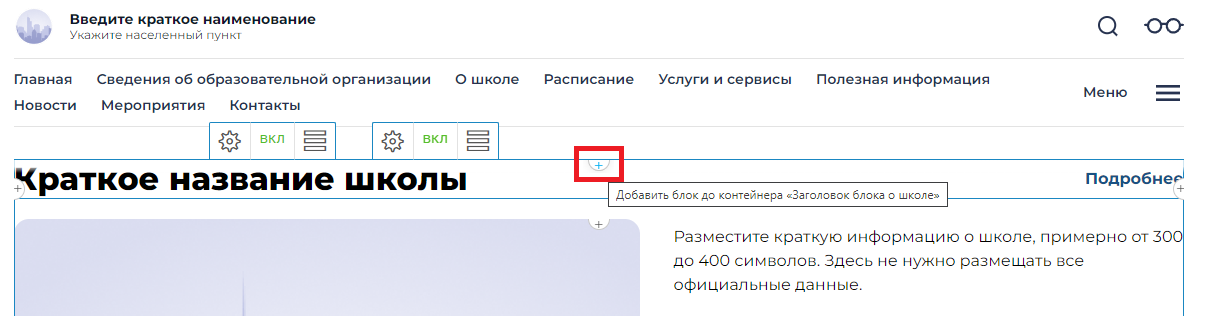 1.2 Во вкладке «Базовые блоки» выберите «Изображения». Затем по желанию можете указать название блока. Если создаете баннер из одного изображения, выбираете «Одно изображение», если несколько – «Несколько изображений». Далее кнопка «Добавить».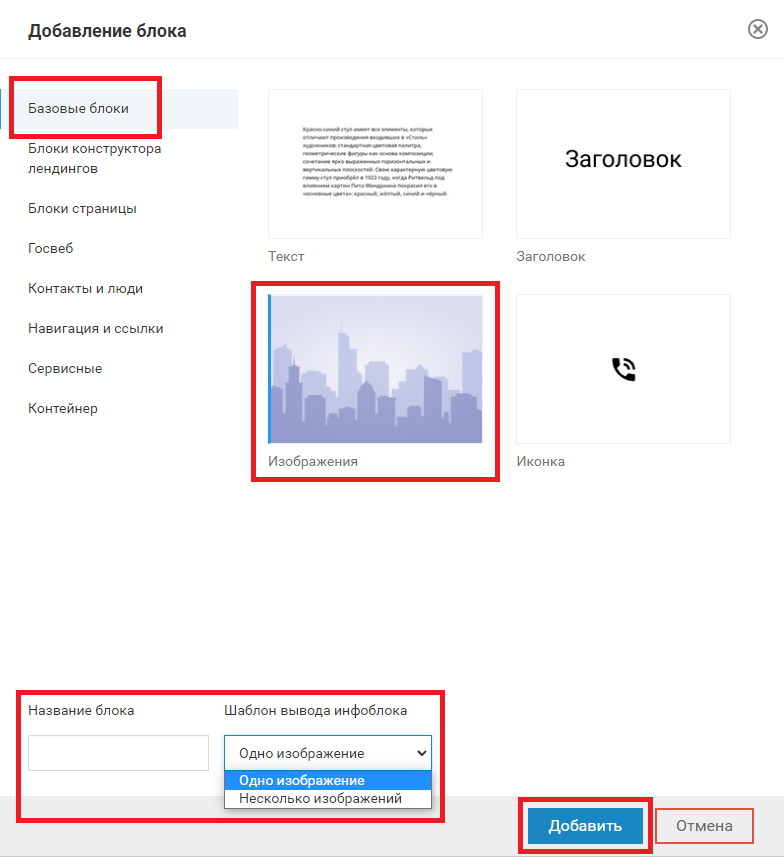 1.3 Нажмите на иконку карандаша, загрузите изображение, укажите ссылку, которая должна открываться при клике на баннер. Сохраните.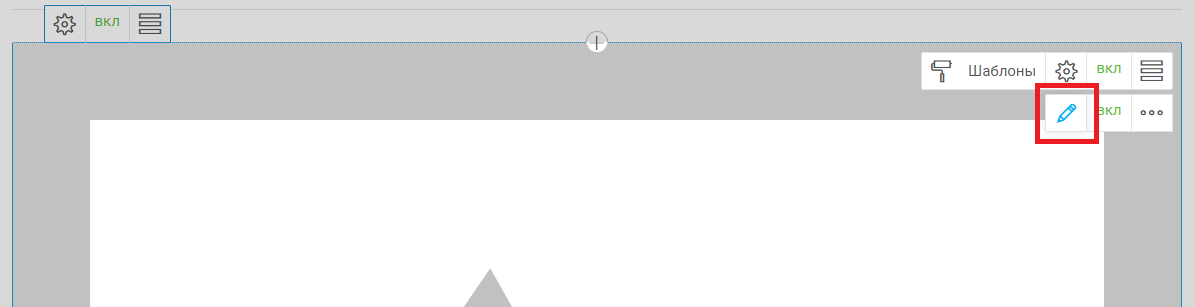 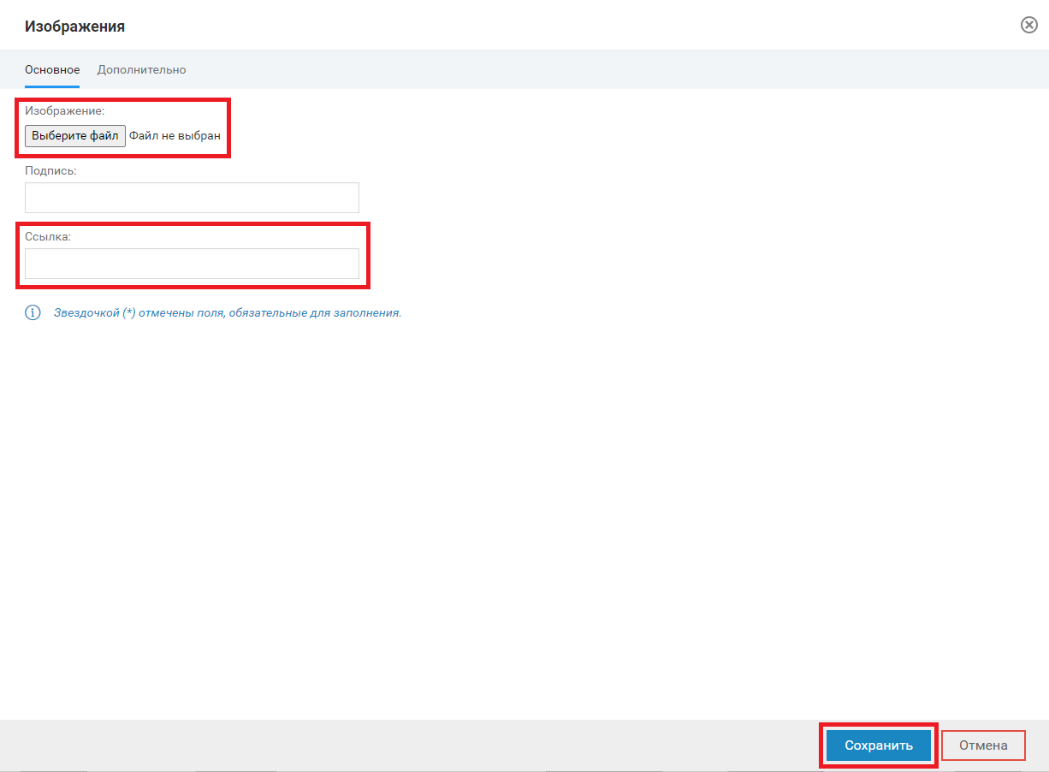 Результат: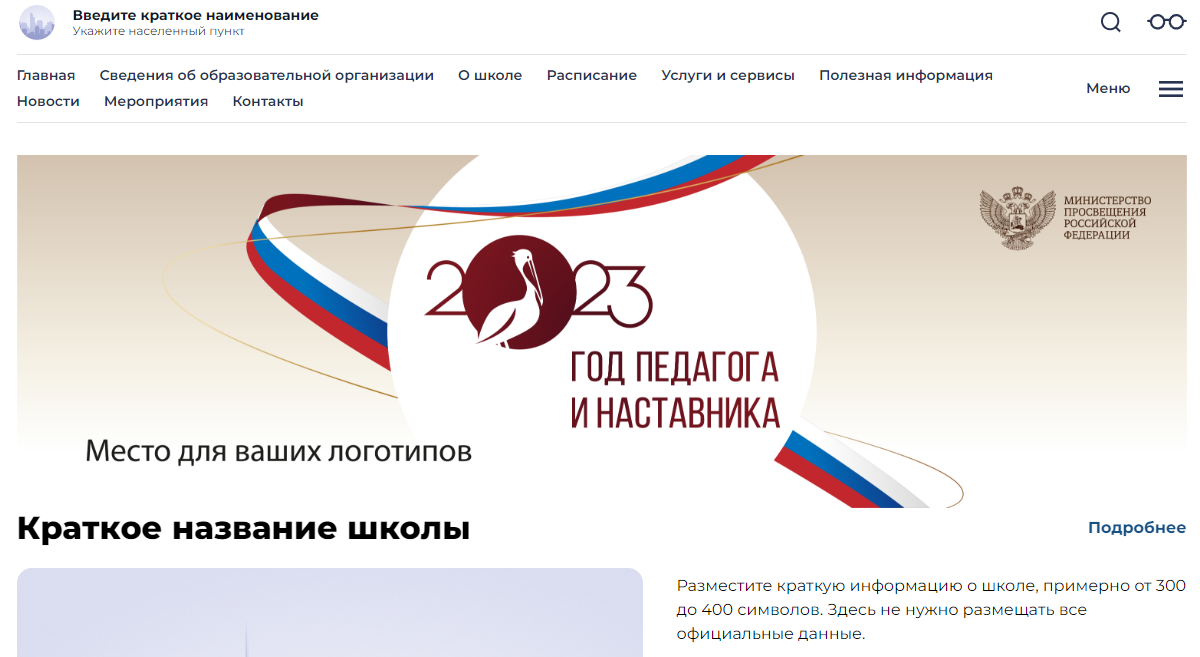 2. Изменение оформленияДля редактирования будем использовать настройки изображения (иконка карандаша) и настройки блока (иконка шестеренки)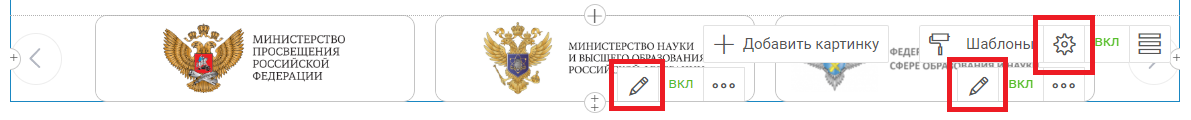 2.1 Изменение размераВ настройках блока можно указать ширину или высоту блока в пикселях, процентах.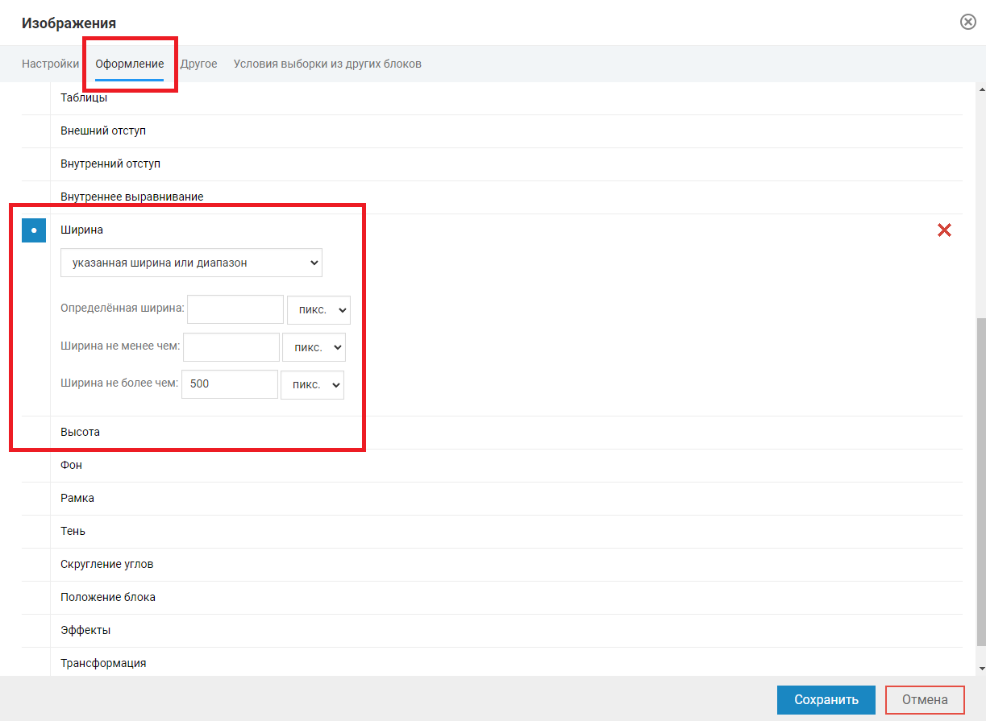 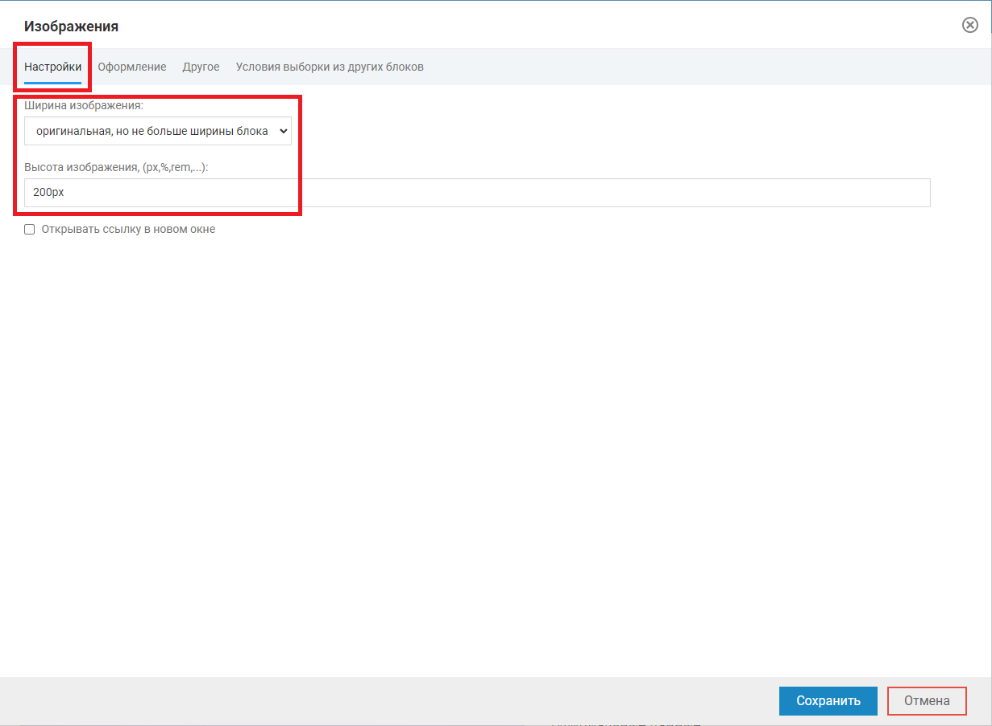 Результат: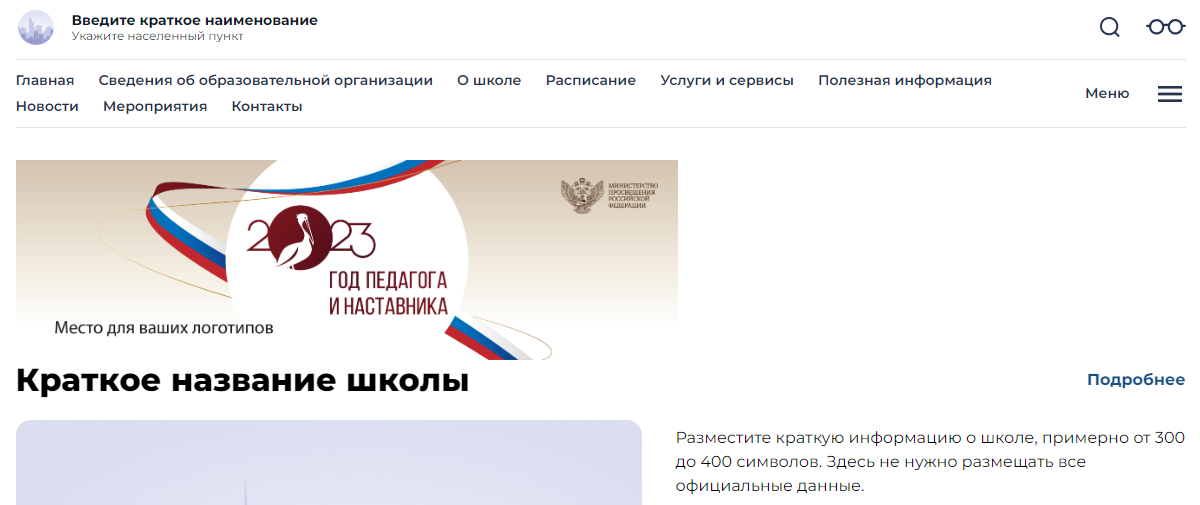 2.2 Компоновка нескольких баннеров2.2.1 При создании блока укажите шаблон «Несколько изображений» или смените его после создания. Загрузите несколько баннеров.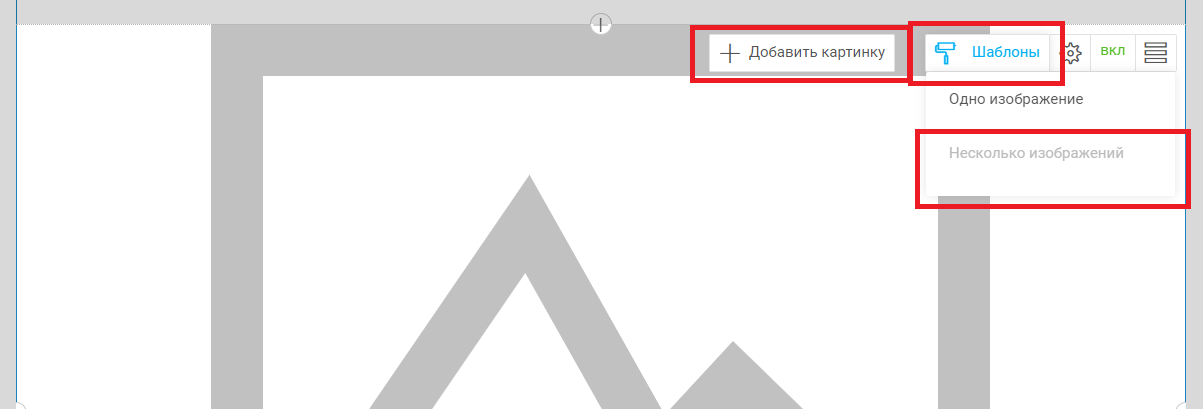 2.2.2 В настройках блока настройте компоновку.Компоновка «плитка»: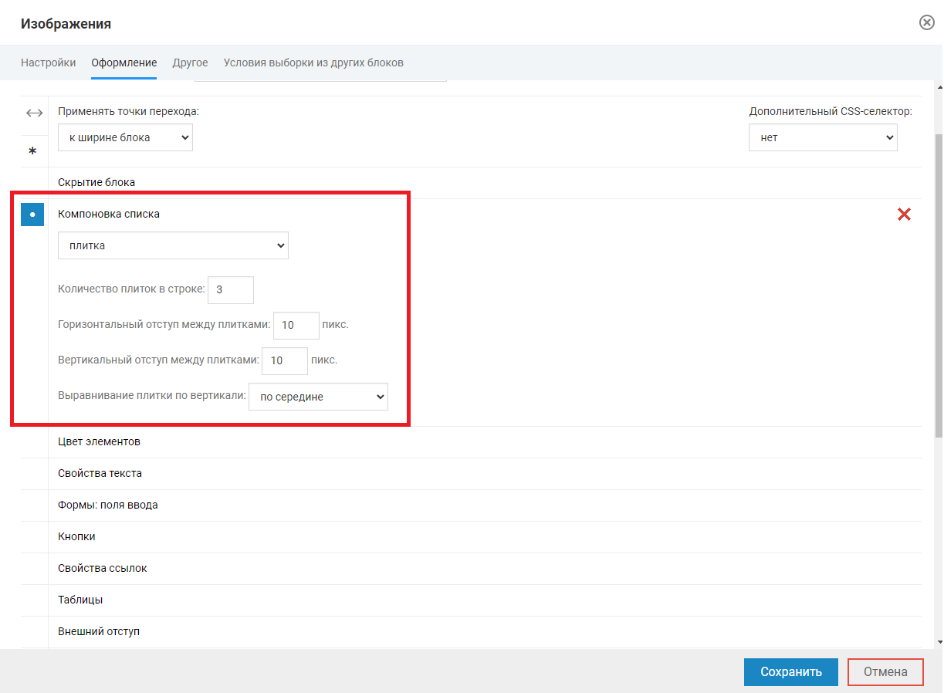 Результат компоновки «плитка»: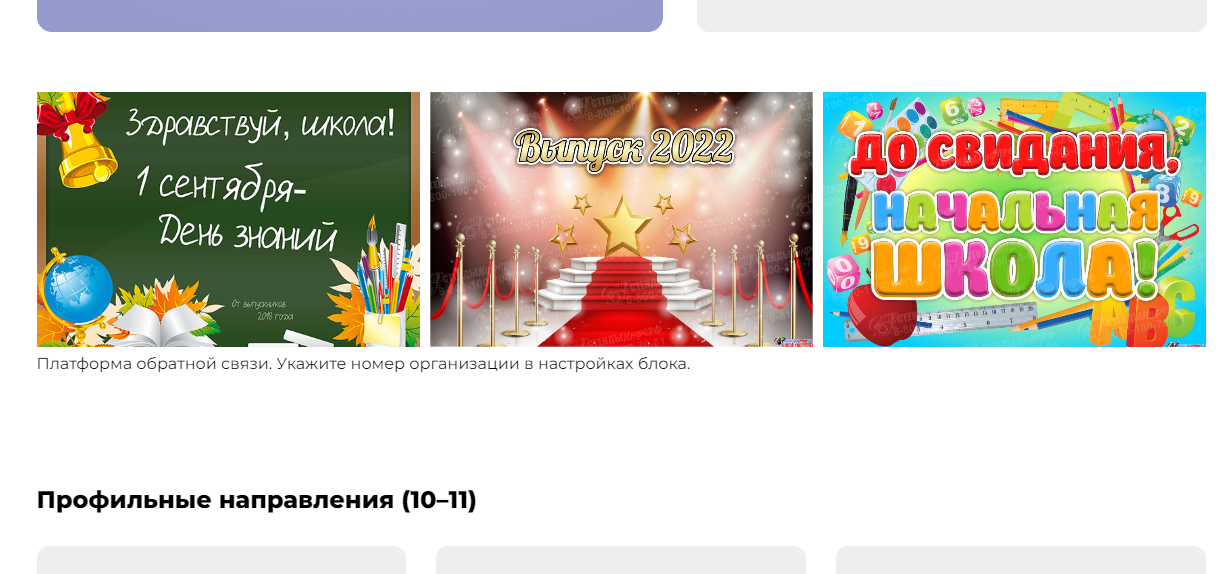 Компоновка «слайдер»: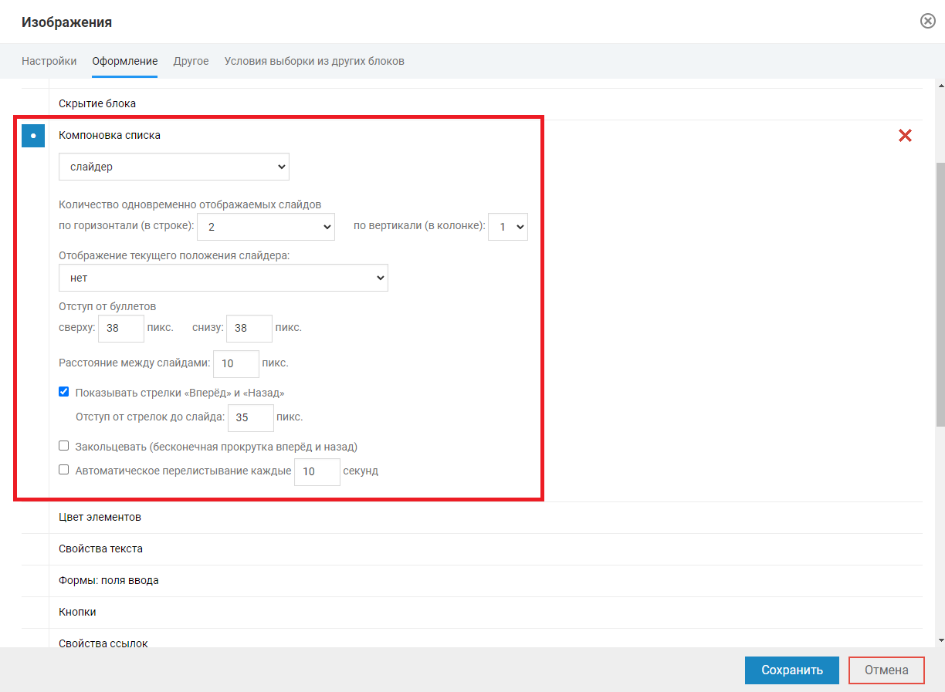 Результат компоновки «слайдер»: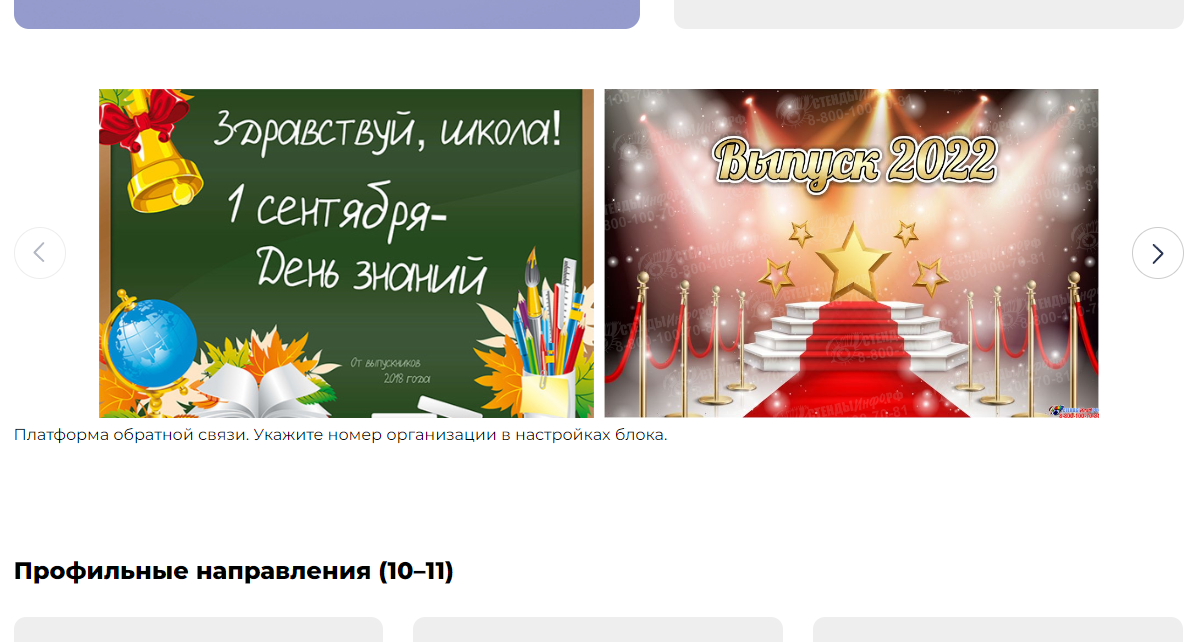 2.3 Добавление подписи2.3.1 В настройках блока выделите пункт «Выводить подпись под изображением», сохраните.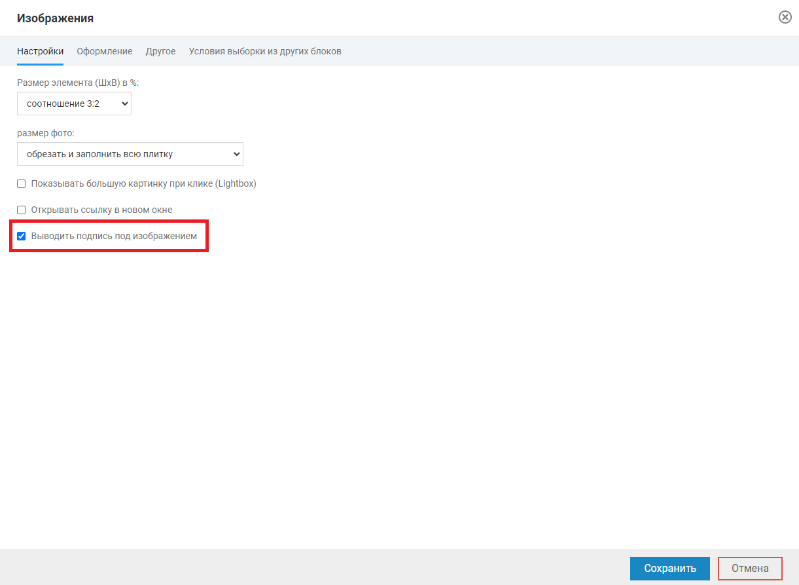 2.3.2 В настройках изображений укажите подписи.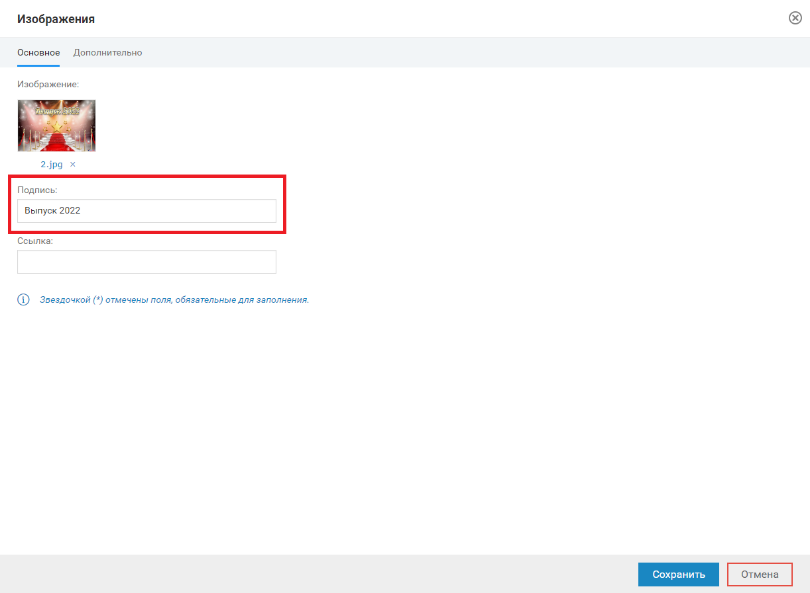 Результат: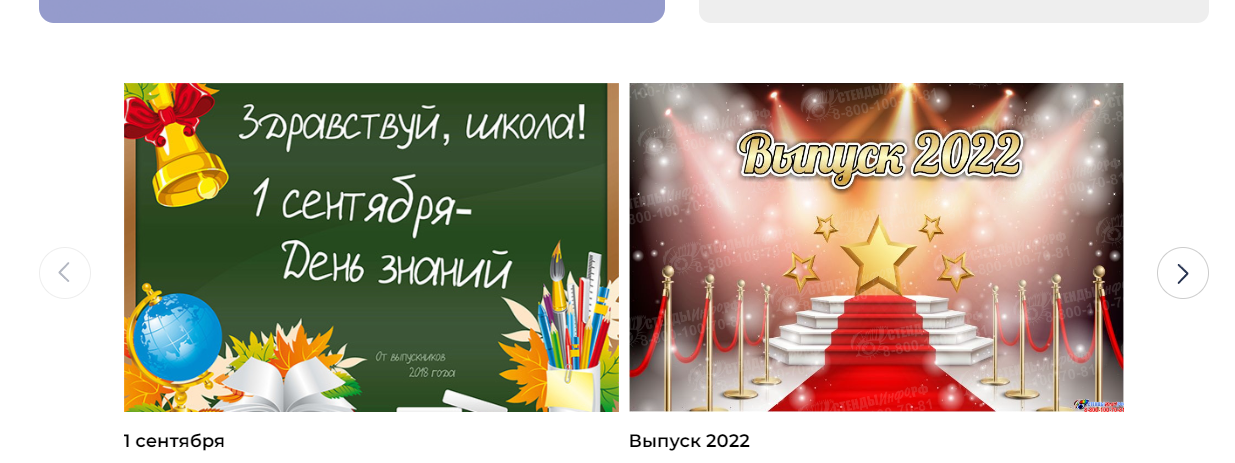 Создание баннераВ этой инструкции разберем как:создать баннер используя блок «Изображения», указать ссылку, которая будет открываться при клике на баннеризменить оформление: размеры баннера, размещение нескольких баннеров подряд, добавление подписи1. Создание баннера1.1 Кликните на (+) в месте, где необходимо разместить баннер.1.2 Во вкладке «Базовые блоки» выберите «Изображения». Затем по желанию можете указать название блока. Если создаете баннер из одного изображения, выбираете «Одно изображение», если несколько – «Несколько изображений». Далее кнопка «Добавить».1.3 Нажмите на иконку карандаша, загрузите изображение, укажите ссылку, которая должна открываться при клике на баннер. Сохраните.Результат:2. Изменение оформленияДля редактирования будем использовать настройки изображения (иконка карандаша) и настройки блока (иконка шестеренки)2.1 Изменение размераВ настройках блока можно указать ширину или высоту блока в пикселях, процентах.Результат:2.2 Компоновка нескольких баннеров2.2.1 При создании блока укажите шаблон «Несколько изображений» или смените его после создания. Загрузите несколько баннеров.2.2.2 В настройках блока настройте компоновку.Компоновка «плитка»:Результат компоновки «плитка»:Компоновка «слайдер»:Результат компоновки «слайдер»:2.3 Добавление подписи2.3.1 В настройках блока выделите пункт «Выводить подпись под изображением», сохраните.2.3.2 В настройках изображений укажите подписи.Результат:Создание баннераВ этой инструкции разберем как:создать баннер используя блок «Изображения», указать ссылку, которая будет открываться при клике на баннеризменить оформление: размеры баннера, размещение нескольких баннеров подряд, добавление подписи1. Создание баннера1.1 Кликните на (+) в месте, где необходимо разместить баннер.1.2 Во вкладке «Базовые блоки» выберите «Изображения». Затем по желанию можете указать название блока. Если создаете баннер из одного изображения, выбираете «Одно изображение», если несколько – «Несколько изображений». Далее кнопка «Добавить».1.3 Нажмите на иконку карандаша, загрузите изображение, укажите ссылку, которая должна открываться при клике на баннер. Сохраните.Результат:2. Изменение оформленияДля редактирования будем использовать настройки изображения (иконка карандаша) и настройки блока (иконка шестеренки)2.1 Изменение размераВ настройках блока можно указать ширину или высоту блока в пикселях, процентах.Результат:2.2 Компоновка нескольких баннеров2.2.1 При создании блока укажите шаблон «Несколько изображений» или смените его после создания. Загрузите несколько баннеров.2.2.2 В настройках блока настройте компоновку.Компоновка «плитка»:Результат компоновки «плитка»:Компоновка «слайдер»:Результат компоновки «слайдер»:2.3 Добавление подписи2.3.1 В настройках блока выделите пункт «Выводить подпись под изображением», сохраните.2.3.2 В настройках изображений укажите подписи.Результат:Создание баннераВ этой инструкции разберем как:создать баннер используя блок «Изображения», указать ссылку, которая будет открываться при клике на баннеризменить оформление: размеры баннера, размещение нескольких баннеров подряд, добавление подписи1. Создание баннера1.1 Кликните на (+) в месте, где необходимо разместить баннер.1.2 Во вкладке «Базовые блоки» выберите «Изображения». Затем по желанию можете указать название блока. Если создаете баннер из одного изображения, выбираете «Одно изображение», если несколько – «Несколько изображений». Далее кнопка «Добавить».1.3 Нажмите на иконку карандаша, загрузите изображение, укажите ссылку, которая должна открываться при клике на баннер. Сохраните.Результат:2. Изменение оформленияДля редактирования будем использовать настройки изображения (иконка карандаша) и настройки блока (иконка шестеренки)2.1 Изменение размераВ настройках блока можно указать ширину или высоту блока в пикселях, процентах.Результат:2.2 Компоновка нескольких баннеров2.2.1 При создании блока укажите шаблон «Несколько изображений» или смените его после создания. Загрузите несколько баннеров.2.2.2 В настройках блока настройте компоновку.Компоновка «плитка»:Результат компоновки «плитка»:Компоновка «слайдер»:Результат компоновки «слайдер»:2.3 Добавление подписи2.3.1 В настройках блока выделите пункт «Выводить подпись под изображением», сохраните.2.3.2 В настройках изображений укажите подписи.Результат:Создание баннераВ этой инструкции разберем как:создать баннер используя блок «Изображения», указать ссылку, которая будет открываться при клике на баннеризменить оформление: размеры баннера, размещение нескольких баннеров подряд, добавление подписи1. Создание баннера1.1 Кликните на (+) в месте, где необходимо разместить баннер.1.2 Во вкладке «Базовые блоки» выберите «Изображения». Затем по желанию можете указать название блока. Если создаете баннер из одного изображения, выбираете «Одно изображение», если несколько – «Несколько изображений». Далее кнопка «Добавить».1.3 Нажмите на иконку карандаша, загрузите изображение, укажите ссылку, которая должна открываться при клике на баннер. Сохраните.Результат:2. Изменение оформленияДля редактирования будем использовать настройки изображения (иконка карандаша) и настройки блока (иконка шестеренки)2.1 Изменение размераВ настройках блока можно указать ширину или высоту блока в пикселях, процентах.Результат:2.2 Компоновка нескольких баннеров2.2.1 При создании блока укажите шаблон «Несколько изображений» или смените его после создания. Загрузите несколько баннеров.2.2.2 В настройках блока настройте компоновку.Компоновка «плитка»:Результат компоновки «плитка»:Компоновка «слайдер»:Результат компоновки «слайдер»:2.3 Добавление подписи2.3.1 В настройках блока выделите пункт «Выводить подпись под изображением», сохраните.2.3.2 В настройках изображений укажите подписи.Результат:Создание баннераВ этой инструкции разберем как:создать баннер используя блок «Изображения», указать ссылку, которая будет открываться при клике на баннеризменить оформление: размеры баннера, размещение нескольких баннеров подряд, добавление подписи1. Создание баннера1.1 Кликните на (+) в месте, где необходимо разместить баннер.1.2 Во вкладке «Базовые блоки» выберите «Изображения». Затем по желанию можете указать название блока. Если создаете баннер из одного изображения, выбираете «Одно изображение», если несколько – «Несколько изображений». Далее кнопка «Добавить».1.3 Нажмите на иконку карандаша, загрузите изображение, укажите ссылку, которая должна открываться при клике на баннер. Сохраните.Результат:2. Изменение оформленияДля редактирования будем использовать настройки изображения (иконка карандаша) и настройки блока (иконка шестеренки)2.1 Изменение размераВ настройках блока можно указать ширину или высоту блока в пикселях, процентах.Результат:2.2 Компоновка нескольких баннеров2.2.1 При создании блока укажите шаблон «Несколько изображений» или смените его после создания. Загрузите несколько баннеров.2.2.2 В настройках блока настройте компоновку.Компоновка «плитка»:Результат компоновки «плитка»:Компоновка «слайдер»:Результат компоновки «слайдер»:2.3 Добавление подписи2.3.1 В настройках блока выделите пункт «Выводить подпись под изображением», сохраните.2.3.2 В настройках изображений укажите подписи.Результат:Создание баннераВ этой инструкции разберем как:создать баннер используя блок «Изображения», указать ссылку, которая будет открываться при клике на баннеризменить оформление: размеры баннера, размещение нескольких баннеров подряд, добавление подписи1. Создание баннера1.1 Кликните на (+) в месте, где необходимо разместить баннер.1.2 Во вкладке «Базовые блоки» выберите «Изображения». Затем по желанию можете указать название блока. Если создаете баннер из одного изображения, выбираете «Одно изображение», если несколько – «Несколько изображений». Далее кнопка «Добавить».1.3 Нажмите на иконку карандаша, загрузите изображение, укажите ссылку, которая должна открываться при клике на баннер. Сохраните.Результат:2. Изменение оформленияДля редактирования будем использовать настройки изображения (иконка карандаша) и настройки блока (иконка шестеренки)2.1 Изменение размераВ настройках блока можно указать ширину или высоту блока в пикселях, процентах.Результат:2.2 Компоновка нескольких баннеров2.2.1 При создании блока укажите шаблон «Несколько изображений» или смените его после создания. Загрузите несколько баннеров.2.2.2 В настройках блока настройте компоновку.Компоновка «плитка»:Результат компоновки «плитка»:Компоновка «слайдер»:Результат компоновки «слайдер»:2.3 Добавление подписи2.3.1 В настройках блока выделите пункт «Выводить подпись под изображением», сохраните.2.3.2 В настройках изображений укажите подписи.Результат:Создание баннераВ этой инструкции разберем как:создать баннер используя блок «Изображения», указать ссылку, которая будет открываться при клике на баннеризменить оформление: размеры баннера, размещение нескольких баннеров подряд, добавление подписи1. Создание баннера1.1 Кликните на (+) в месте, где необходимо разместить баннер.1.2 Во вкладке «Базовые блоки» выберите «Изображения». Затем по желанию можете указать название блока. Если создаете баннер из одного изображения, выбираете «Одно изображение», если несколько – «Несколько изображений». Далее кнопка «Добавить».1.3 Нажмите на иконку карандаша, загрузите изображение, укажите ссылку, которая должна открываться при клике на баннер. Сохраните.Результат:2. Изменение оформленияДля редактирования будем использовать настройки изображения (иконка карандаша) и настройки блока (иконка шестеренки)2.1 Изменение размераВ настройках блока можно указать ширину или высоту блока в пикселях, процентах.Результат:2.2 Компоновка нескольких баннеров2.2.1 При создании блока укажите шаблон «Несколько изображений» или смените его после создания. Загрузите несколько баннеров.2.2.2 В настройках блока настройте компоновку.Компоновка «плитка»:Результат компоновки «плитка»:Компоновка «слайдер»:Результат компоновки «слайдер»:2.3 Добавление подписи2.3.1 В настройках блока выделите пункт «Выводить подпись под изображением», сохраните.2.3.2 В настройках изображений укажите подписи.Результат:Создание баннераВ этой инструкции разберем как:создать баннер используя блок «Изображения», указать ссылку, которая будет открываться при клике на баннеризменить оформление: размеры баннера, размещение нескольких баннеров подряд, добавление подписи1. Создание баннера1.1 Кликните на (+) в месте, где необходимо разместить баннер.1.2 Во вкладке «Базовые блоки» выберите «Изображения». Затем по желанию можете указать название блока. Если создаете баннер из одного изображения, выбираете «Одно изображение», если несколько – «Несколько изображений». Далее кнопка «Добавить».1.3 Нажмите на иконку карандаша, загрузите изображение, укажите ссылку, которая должна открываться при клике на баннер. Сохраните.Результат:2. Изменение оформленияДля редактирования будем использовать настройки изображения (иконка карандаша) и настройки блока (иконка шестеренки)2.1 Изменение размераВ настройках блока можно указать ширину или высоту блока в пикселях, процентах.Результат:2.2 Компоновка нескольких баннеров2.2.1 При создании блока укажите шаблон «Несколько изображений» или смените его после создания. Загрузите несколько баннеров.2.2.2 В настройках блока настройте компоновку.Компоновка «плитка»:Результат компоновки «плитка»:Компоновка «слайдер»:Результат компоновки «слайдер»:2.3 Добавление подписи2.3.1 В настройках блока выделите пункт «Выводить подпись под изображением», сохраните.2.3.2 В настройках изображений укажите подписи.Результат:Создание баннераВ этой инструкции разберем как:создать баннер используя блок «Изображения», указать ссылку, которая будет открываться при клике на баннеризменить оформление: размеры баннера, размещение нескольких баннеров подряд, добавление подписи1. Создание баннера1.1 Кликните на (+) в месте, где необходимо разместить баннер.1.2 Во вкладке «Базовые блоки» выберите «Изображения». Затем по желанию можете указать название блока. Если создаете баннер из одного изображения, выбираете «Одно изображение», если несколько – «Несколько изображений». Далее кнопка «Добавить».1.3 Нажмите на иконку карандаша, загрузите изображение, укажите ссылку, которая должна открываться при клике на баннер. Сохраните.Результат:2. Изменение оформленияДля редактирования будем использовать настройки изображения (иконка карандаша) и настройки блока (иконка шестеренки)2.1 Изменение размераВ настройках блока можно указать ширину или высоту блока в пикселях, процентах.Результат:2.2 Компоновка нескольких баннеров2.2.1 При создании блока укажите шаблон «Несколько изображений» или смените его после создания. Загрузите несколько баннеров.2.2.2 В настройках блока настройте компоновку.Компоновка «плитка»:Результат компоновки «плитка»:Компоновка «слайдер»:Результат компоновки «слайдер»:2.3 Добавление подписи2.3.1 В настройках блока выделите пункт «Выводить подпись под изображением», сохраните.2.3.2 В настройках изображений укажите подписи.Результат:Создание баннераВ этой инструкции разберем как:создать баннер используя блок «Изображения», указать ссылку, которая будет открываться при клике на баннеризменить оформление: размеры баннера, размещение нескольких баннеров подряд, добавление подписи1. Создание баннера1.1 Кликните на (+) в месте, где необходимо разместить баннер.1.2 Во вкладке «Базовые блоки» выберите «Изображения». Затем по желанию можете указать название блока. Если создаете баннер из одного изображения, выбираете «Одно изображение», если несколько – «Несколько изображений». Далее кнопка «Добавить».1.3 Нажмите на иконку карандаша, загрузите изображение, укажите ссылку, которая должна открываться при клике на баннер. Сохраните.Результат:2. Изменение оформленияДля редактирования будем использовать настройки изображения (иконка карандаша) и настройки блока (иконка шестеренки)2.1 Изменение размераВ настройках блока можно указать ширину или высоту блока в пикселях, процентах.Результат:2.2 Компоновка нескольких баннеров2.2.1 При создании блока укажите шаблон «Несколько изображений» или смените его после создания. Загрузите несколько баннеров.2.2.2 В настройках блока настройте компоновку.Компоновка «плитка»:Результат компоновки «плитка»:Компоновка «слайдер»:Результат компоновки «слайдер»:2.3 Добавление подписи2.3.1 В настройках блока выделите пункт «Выводить подпись под изображением», сохраните.2.3.2 В настройках изображений укажите подписи.Результат:Создание баннераВ этой инструкции разберем как:создать баннер используя блок «Изображения», указать ссылку, которая будет открываться при клике на баннеризменить оформление: размеры баннера, размещение нескольких баннеров подряд, добавление подписи1. Создание баннера1.1 Кликните на (+) в месте, где необходимо разместить баннер.1.2 Во вкладке «Базовые блоки» выберите «Изображения». Затем по желанию можете указать название блока. Если создаете баннер из одного изображения, выбираете «Одно изображение», если несколько – «Несколько изображений». Далее кнопка «Добавить».1.3 Нажмите на иконку карандаша, загрузите изображение, укажите ссылку, которая должна открываться при клике на баннер. Сохраните.Результат:2. Изменение оформленияДля редактирования будем использовать настройки изображения (иконка карандаша) и настройки блока (иконка шестеренки)2.1 Изменение размераВ настройках блока можно указать ширину или высоту блока в пикселях, процентах.Результат:2.2 Компоновка нескольких баннеров2.2.1 При создании блока укажите шаблон «Несколько изображений» или смените его после создания. Загрузите несколько баннеров.2.2.2 В настройках блока настройте компоновку.Компоновка «плитка»:Результат компоновки «плитка»:Компоновка «слайдер»:Результат компоновки «слайдер»:2.3 Добавление подписи2.3.1 В настройках блока выделите пункт «Выводить подпись под изображением», сохраните.2.3.2 В настройках изображений укажите подписи.Результат:Создание баннераВ этой инструкции разберем как:создать баннер используя блок «Изображения», указать ссылку, которая будет открываться при клике на баннеризменить оформление: размеры баннера, размещение нескольких баннеров подряд, добавление подписи1. Создание баннера1.1 Кликните на (+) в месте, где необходимо разместить баннер.1.2 Во вкладке «Базовые блоки» выберите «Изображения». Затем по желанию можете указать название блока. Если создаете баннер из одного изображения, выбираете «Одно изображение», если несколько – «Несколько изображений». Далее кнопка «Добавить».1.3 Нажмите на иконку карандаша, загрузите изображение, укажите ссылку, которая должна открываться при клике на баннер. Сохраните.Результат:2. Изменение оформленияДля редактирования будем использовать настройки изображения (иконка карандаша) и настройки блока (иконка шестеренки)2.1 Изменение размераВ настройках блока можно указать ширину или высоту блока в пикселях, процентах.Результат:2.2 Компоновка нескольких баннеров2.2.1 При создании блока укажите шаблон «Несколько изображений» или смените его после создания. Загрузите несколько баннеров.2.2.2 В настройках блока настройте компоновку.Компоновка «плитка»:Результат компоновки «плитка»:Компоновка «слайдер»:Результат компоновки «слайдер»:2.3 Добавление подписи2.3.1 В настройках блока выделите пункт «Выводить подпись под изображением», сохраните.2.3.2 В настройках изображений укажите подписи.Результат:Создание баннераВ этой инструкции разберем как:создать баннер используя блок «Изображения», указать ссылку, которая будет открываться при клике на баннеризменить оформление: размеры баннера, размещение нескольких баннеров подряд, добавление подписи1. Создание баннера1.1 Кликните на (+) в месте, где необходимо разместить баннер.1.2 Во вкладке «Базовые блоки» выберите «Изображения». Затем по желанию можете указать название блока. Если создаете баннер из одного изображения, выбираете «Одно изображение», если несколько – «Несколько изображений». Далее кнопка «Добавить».1.3 Нажмите на иконку карандаша, загрузите изображение, укажите ссылку, которая должна открываться при клике на баннер. Сохраните.Результат:2. Изменение оформленияДля редактирования будем использовать настройки изображения (иконка карандаша) и настройки блока (иконка шестеренки)2.1 Изменение размераВ настройках блока можно указать ширину или высоту блока в пикселях, процентах.Результат:2.2 Компоновка нескольких баннеров2.2.1 При создании блока укажите шаблон «Несколько изображений» или смените его после создания. Загрузите несколько баннеров.2.2.2 В настройках блока настройте компоновку.Компоновка «плитка»:Результат компоновки «плитка»:Компоновка «слайдер»:Результат компоновки «слайдер»:2.3 Добавление подписи2.3.1 В настройках блока выделите пункт «Выводить подпись под изображением», сохраните.2.3.2 В настройках изображений укажите подписи.Результат:Создание баннераВ этой инструкции разберем как:создать баннер используя блок «Изображения», указать ссылку, которая будет открываться при клике на баннеризменить оформление: размеры баннера, размещение нескольких баннеров подряд, добавление подписи1. Создание баннера1.1 Кликните на (+) в месте, где необходимо разместить баннер.1.2 Во вкладке «Базовые блоки» выберите «Изображения». Затем по желанию можете указать название блока. Если создаете баннер из одного изображения, выбираете «Одно изображение», если несколько – «Несколько изображений». Далее кнопка «Добавить».1.3 Нажмите на иконку карандаша, загрузите изображение, укажите ссылку, которая должна открываться при клике на баннер. Сохраните.Результат:2. Изменение оформленияДля редактирования будем использовать настройки изображения (иконка карандаша) и настройки блока (иконка шестеренки)2.1 Изменение размераВ настройках блока можно указать ширину или высоту блока в пикселях, процентах.Результат:2.2 Компоновка нескольких баннеров2.2.1 При создании блока укажите шаблон «Несколько изображений» или смените его после создания. Загрузите несколько баннеров.2.2.2 В настройках блока настройте компоновку.Компоновка «плитка»:Результат компоновки «плитка»:Компоновка «слайдер»:Результат компоновки «слайдер»:2.3 Добавление подписи2.3.1 В настройках блока выделите пункт «Выводить подпись под изображением», сохраните.2.3.2 В настройках изображений укажите подписи.Результат:Создание баннераВ этой инструкции разберем как:создать баннер используя блок «Изображения», указать ссылку, которая будет открываться при клике на баннеризменить оформление: размеры баннера, размещение нескольких баннеров подряд, добавление подписи1. Создание баннера1.1 Кликните на (+) в месте, где необходимо разместить баннер.1.2 Во вкладке «Базовые блоки» выберите «Изображения». Затем по желанию можете указать название блока. Если создаете баннер из одного изображения, выбираете «Одно изображение», если несколько – «Несколько изображений». Далее кнопка «Добавить».1.3 Нажмите на иконку карандаша, загрузите изображение, укажите ссылку, которая должна открываться при клике на баннер. Сохраните.Результат:2. Изменение оформленияДля редактирования будем использовать настройки изображения (иконка карандаша) и настройки блока (иконка шестеренки)2.1 Изменение размераВ настройках блока можно указать ширину или высоту блока в пикселях, процентах.Результат:2.2 Компоновка нескольких баннеров2.2.1 При создании блока укажите шаблон «Несколько изображений» или смените его после создания. Загрузите несколько баннеров.2.2.2 В настройках блока настройте компоновку.Компоновка «плитка»:Результат компоновки «плитка»:Компоновка «слайдер»:Результат компоновки «слайдер»:2.3 Добавление подписи2.3.1 В настройках блока выделите пункт «Выводить подпись под изображением», сохраните.2.3.2 В настройках изображений укажите подписи.Результат:Создание баннераВ этой инструкции разберем как:создать баннер используя блок «Изображения», указать ссылку, которая будет открываться при клике на баннеризменить оформление: размеры баннера, размещение нескольких баннеров подряд, добавление подписи1. Создание баннера1.1 Кликните на (+) в месте, где необходимо разместить баннер.1.2 Во вкладке «Базовые блоки» выберите «Изображения». Затем по желанию можете указать название блока. Если создаете баннер из одного изображения, выбираете «Одно изображение», если несколько – «Несколько изображений». Далее кнопка «Добавить».1.3 Нажмите на иконку карандаша, загрузите изображение, укажите ссылку, которая должна открываться при клике на баннер. Сохраните.Результат:2. Изменение оформленияДля редактирования будем использовать настройки изображения (иконка карандаша) и настройки блока (иконка шестеренки)2.1 Изменение размераВ настройках блока можно указать ширину или высоту блока в пикселях, процентах.Результат:2.2 Компоновка нескольких баннеров2.2.1 При создании блока укажите шаблон «Несколько изображений» или смените его после создания. Загрузите несколько баннеров.2.2.2 В настройках блока настройте компоновку.Компоновка «плитка»:Результат компоновки «плитка»:Компоновка «слайдер»:Результат компоновки «слайдер»:2.3 Добавление подписи2.3.1 В настройках блока выделите пункт «Выводить подпись под изображением», сохраните.2.3.2 В настройках изображений укажите подписи.Результат:Создание баннераВ этой инструкции разберем как:создать баннер используя блок «Изображения», указать ссылку, которая будет открываться при клике на баннеризменить оформление: размеры баннера, размещение нескольких баннеров подряд, добавление подписи1. Создание баннера1.1 Кликните на (+) в месте, где необходимо разместить баннер.1.2 Во вкладке «Базовые блоки» выберите «Изображения». Затем по желанию можете указать название блока. Если создаете баннер из одного изображения, выбираете «Одно изображение», если несколько – «Несколько изображений». Далее кнопка «Добавить».1.3 Нажмите на иконку карандаша, загрузите изображение, укажите ссылку, которая должна открываться при клике на баннер. Сохраните.Результат:2. Изменение оформленияДля редактирования будем использовать настройки изображения (иконка карандаша) и настройки блока (иконка шестеренки)2.1 Изменение размераВ настройках блока можно указать ширину или высоту блока в пикселях, процентах.Результат:2.2 Компоновка нескольких баннеров2.2.1 При создании блока укажите шаблон «Несколько изображений» или смените его после создания. Загрузите несколько баннеров.2.2.2 В настройках блока настройте компоновку.Компоновка «плитка»:Результат компоновки «плитка»:Компоновка «слайдер»:Результат компоновки «слайдер»:2.3 Добавление подписи2.3.1 В настройках блока выделите пункт «Выводить подпись под изображением», сохраните.2.3.2 В настройках изображений укажите подписи.Результат:Создание баннераВ этой инструкции разберем как:создать баннер используя блок «Изображения», указать ссылку, которая будет открываться при клике на баннеризменить оформление: размеры баннера, размещение нескольких баннеров подряд, добавление подписи1. Создание баннера1.1 Кликните на (+) в месте, где необходимо разместить баннер.1.2 Во вкладке «Базовые блоки» выберите «Изображения». Затем по желанию можете указать название блока. Если создаете баннер из одного изображения, выбираете «Одно изображение», если несколько – «Несколько изображений». Далее кнопка «Добавить».1.3 Нажмите на иконку карандаша, загрузите изображение, укажите ссылку, которая должна открываться при клике на баннер. Сохраните.Результат:2. Изменение оформленияДля редактирования будем использовать настройки изображения (иконка карандаша) и настройки блока (иконка шестеренки)2.1 Изменение размераВ настройках блока можно указать ширину или высоту блока в пикселях, процентах.Результат:2.2 Компоновка нескольких баннеров2.2.1 При создании блока укажите шаблон «Несколько изображений» или смените его после создания. Загрузите несколько баннеров.2.2.2 В настройках блока настройте компоновку.Компоновка «плитка»:Результат компоновки «плитка»:Компоновка «слайдер»:Результат компоновки «слайдер»:2.3 Добавление подписи2.3.1 В настройках блока выделите пункт «Выводить подпись под изображением», сохраните.2.3.2 В настройках изображений укажите подписи.Результат:Создание баннераВ этой инструкции разберем как:создать баннер используя блок «Изображения», указать ссылку, которая будет открываться при клике на баннеризменить оформление: размеры баннера, размещение нескольких баннеров подряд, добавление подписи1. Создание баннера1.1 Кликните на (+) в месте, где необходимо разместить баннер.1.2 Во вкладке «Базовые блоки» выберите «Изображения». Затем по желанию можете указать название блока. Если создаете баннер из одного изображения, выбираете «Одно изображение», если несколько – «Несколько изображений». Далее кнопка «Добавить».1.3 Нажмите на иконку карандаша, загрузите изображение, укажите ссылку, которая должна открываться при клике на баннер. Сохраните.Результат:2. Изменение оформленияДля редактирования будем использовать настройки изображения (иконка карандаша) и настройки блока (иконка шестеренки)2.1 Изменение размераВ настройках блока можно указать ширину или высоту блока в пикселях, процентах.Результат:2.2 Компоновка нескольких баннеров2.2.1 При создании блока укажите шаблон «Несколько изображений» или смените его после создания. Загрузите несколько баннеров.2.2.2 В настройках блока настройте компоновку.Компоновка «плитка»:Результат компоновки «плитка»:Компоновка «слайдер»:Результат компоновки «слайдер»:2.3 Добавление подписи2.3.1 В настройках блока выделите пункт «Выводить подпись под изображением», сохраните.2.3.2 В настройках изображений укажите подписи.Результат:Создание баннераВ этой инструкции разберем как:создать баннер используя блок «Изображения», указать ссылку, которая будет открываться при клике на баннеризменить оформление: размеры баннера, размещение нескольких баннеров подряд, добавление подписи1. Создание баннера1.1 Кликните на (+) в месте, где необходимо разместить баннер.1.2 Во вкладке «Базовые блоки» выберите «Изображения». Затем по желанию можете указать название блока. Если создаете баннер из одного изображения, выбираете «Одно изображение», если несколько – «Несколько изображений». Далее кнопка «Добавить».1.3 Нажмите на иконку карандаша, загрузите изображение, укажите ссылку, которая должна открываться при клике на баннер. Сохраните.Результат:2. Изменение оформленияДля редактирования будем использовать настройки изображения (иконка карандаша) и настройки блока (иконка шестеренки)2.1 Изменение размераВ настройках блока можно указать ширину или высоту блока в пикселях, процентах.Результат:2.2 Компоновка нескольких баннеров2.2.1 При создании блока укажите шаблон «Несколько изображений» или смените его после создания. Загрузите несколько баннеров.2.2.2 В настройках блока настройте компоновку.Компоновка «плитка»:Результат компоновки «плитка»:Компоновка «слайдер»:Результат компоновки «слайдер»:2.3 Добавление подписи2.3.1 В настройках блока выделите пункт «Выводить подпись под изображением», сохраните.2.3.2 В настройках изображений укажите подписи.Результат:Создание баннераВ этой инструкции разберем как:создать баннер используя блок «Изображения», указать ссылку, которая будет открываться при клике на баннеризменить оформление: размеры баннера, размещение нескольких баннеров подряд, добавление подписи1. Создание баннера1.1 Кликните на (+) в месте, где необходимо разместить баннер.1.2 Во вкладке «Базовые блоки» выберите «Изображения». Затем по желанию можете указать название блока. Если создаете баннер из одного изображения, выбираете «Одно изображение», если несколько – «Несколько изображений». Далее кнопка «Добавить».1.3 Нажмите на иконку карандаша, загрузите изображение, укажите ссылку, которая должна открываться при клике на баннер. Сохраните.Результат:2. Изменение оформленияДля редактирования будем использовать настройки изображения (иконка карандаша) и настройки блока (иконка шестеренки)2.1 Изменение размераВ настройках блока можно указать ширину или высоту блока в пикселях, процентах.Результат:2.2 Компоновка нескольких баннеров2.2.1 При создании блока укажите шаблон «Несколько изображений» или смените его после создания. Загрузите несколько баннеров.2.2.2 В настройках блока настройте компоновку.Компоновка «плитка»:Результат компоновки «плитка»:Компоновка «слайдер»:Результат компоновки «слайдер»:2.3 Добавление подписи2.3.1 В настройках блока выделите пункт «Выводить подпись под изображением», сохраните.2.3.2 В настройках изображений укажите подписи.Результат:Создание баннераВ этой инструкции разберем как:создать баннер используя блок «Изображения», указать ссылку, которая будет открываться при клике на баннеризменить оформление: размеры баннера, размещение нескольких баннеров подряд, добавление подписи1. Создание баннера1.1 Кликните на (+) в месте, где необходимо разместить баннер.1.2 Во вкладке «Базовые блоки» выберите «Изображения». Затем по желанию можете указать название блока. Если создаете баннер из одного изображения, выбираете «Одно изображение», если несколько – «Несколько изображений». Далее кнопка «Добавить».1.3 Нажмите на иконку карандаша, загрузите изображение, укажите ссылку, которая должна открываться при клике на баннер. Сохраните.Результат:2. Изменение оформленияДля редактирования будем использовать настройки изображения (иконка карандаша) и настройки блока (иконка шестеренки)2.1 Изменение размераВ настройках блока можно указать ширину или высоту блока в пикселях, процентах.Результат:2.2 Компоновка нескольких баннеров2.2.1 При создании блока укажите шаблон «Несколько изображений» или смените его после создания. Загрузите несколько баннеров.2.2.2 В настройках блока настройте компоновку.Компоновка «плитка»:Результат компоновки «плитка»:Компоновка «слайдер»:Результат компоновки «слайдер»:2.3 Добавление подписи2.3.1 В настройках блока выделите пункт «Выводить подпись под изображением», сохраните.2.3.2 В настройках изображений укажите подписи.Результат:Создание баннераВ этой инструкции разберем как:создать баннер используя блок «Изображения», указать ссылку, которая будет открываться при клике на баннеризменить оформление: размеры баннера, размещение нескольких баннеров подряд, добавление подписи1. Создание баннера1.1 Кликните на (+) в месте, где необходимо разместить баннер.1.2 Во вкладке «Базовые блоки» выберите «Изображения». Затем по желанию можете указать название блока. Если создаете баннер из одного изображения, выбираете «Одно изображение», если несколько – «Несколько изображений». Далее кнопка «Добавить».1.3 Нажмите на иконку карандаша, загрузите изображение, укажите ссылку, которая должна открываться при клике на баннер. Сохраните.Результат:2. Изменение оформленияДля редактирования будем использовать настройки изображения (иконка карандаша) и настройки блока (иконка шестеренки)2.1 Изменение размераВ настройках блока можно указать ширину или высоту блока в пикселях, процентах.Результат:2.2 Компоновка нескольких баннеров2.2.1 При создании блока укажите шаблон «Несколько изображений» или смените его после создания. Загрузите несколько баннеров.2.2.2 В настройках блока настройте компоновку.Компоновка «плитка»:Результат компоновки «плитка»:Компоновка «слайдер»:Результат компоновки «слайдер»:2.3 Добавление подписи2.3.1 В настройках блока выделите пункт «Выводить подпись под изображением», сохраните.2.3.2 В настройках изображений укажите подписи.Результат:Создание баннераВ этой инструкции разберем как:создать баннер используя блок «Изображения», указать ссылку, которая будет открываться при клике на баннеризменить оформление: размеры баннера, размещение нескольких баннеров подряд, добавление подписи1. Создание баннера1.1 Кликните на (+) в месте, где необходимо разместить баннер.1.2 Во вкладке «Базовые блоки» выберите «Изображения». Затем по желанию можете указать название блока. Если создаете баннер из одного изображения, выбираете «Одно изображение», если несколько – «Несколько изображений». Далее кнопка «Добавить».1.3 Нажмите на иконку карандаша, загрузите изображение, укажите ссылку, которая должна открываться при клике на баннер. Сохраните.Результат:2. Изменение оформленияДля редактирования будем использовать настройки изображения (иконка карандаша) и настройки блока (иконка шестеренки)2.1 Изменение размераВ настройках блока можно указать ширину или высоту блока в пикселях, процентах.Результат:2.2 Компоновка нескольких баннеров2.2.1 При создании блока укажите шаблон «Несколько изображений» или смените его после создания. Загрузите несколько баннеров.2.2.2 В настройках блока настройте компоновку.Компоновка «плитка»:Результат компоновки «плитка»:Компоновка «слайдер»:Результат компоновки «слайдер»:2.3 Добавление подписи2.3.1 В настройках блока выделите пункт «Выводить подпись под изображением», сохраните.2.3.2 В настройках изображений укажите подписи.Результат:Создание баннераВ этой инструкции разберем как:создать баннер используя блок «Изображения», указать ссылку, которая будет открываться при клике на баннеризменить оформление: размеры баннера, размещение нескольких баннеров подряд, добавление подписи1. Создание баннера1.1 Кликните на (+) в месте, где необходимо разместить баннер.1.2 Во вкладке «Базовые блоки» выберите «Изображения». Затем по желанию можете указать название блока. Если создаете баннер из одного изображения, выбираете «Одно изображение», если несколько – «Несколько изображений». Далее кнопка «Добавить».1.3 Нажмите на иконку карандаша, загрузите изображение, укажите ссылку, которая должна открываться при клике на баннер. Сохраните.Результат:2. Изменение оформленияДля редактирования будем использовать настройки изображения (иконка карандаша) и настройки блока (иконка шестеренки)2.1 Изменение размераВ настройках блока можно указать ширину или высоту блока в пикселях, процентах.Результат:2.2 Компоновка нескольких баннеров2.2.1 При создании блока укажите шаблон «Несколько изображений» или смените его после создания. Загрузите несколько баннеров.2.2.2 В настройках блока настройте компоновку.Компоновка «плитка»:Результат компоновки «плитка»:Компоновка «слайдер»:Результат компоновки «слайдер»:2.3 Добавление подписи2.3.1 В настройках блока выделите пункт «Выводить подпись под изображением», сохраните.2.3.2 В настройках изображений укажите подписи.Результат:Создание баннераВ этой инструкции разберем как:создать баннер используя блок «Изображения», указать ссылку, которая будет открываться при клике на баннеризменить оформление: размеры баннера, размещение нескольких баннеров подряд, добавление подписи1. Создание баннера1.1 Кликните на (+) в месте, где необходимо разместить баннер.1.2 Во вкладке «Базовые блоки» выберите «Изображения». Затем по желанию можете указать название блока. Если создаете баннер из одного изображения, выбираете «Одно изображение», если несколько – «Несколько изображений». Далее кнопка «Добавить».1.3 Нажмите на иконку карандаша, загрузите изображение, укажите ссылку, которая должна открываться при клике на баннер. Сохраните.Результат:2. Изменение оформленияДля редактирования будем использовать настройки изображения (иконка карандаша) и настройки блока (иконка шестеренки)2.1 Изменение размераВ настройках блока можно указать ширину или высоту блока в пикселях, процентах.Результат:2.2 Компоновка нескольких баннеров2.2.1 При создании блока укажите шаблон «Несколько изображений» или смените его после создания. Загрузите несколько баннеров.2.2.2 В настройках блока настройте компоновку.Компоновка «плитка»:Результат компоновки «плитка»:Компоновка «слайдер»:Результат компоновки «слайдер»:2.3 Добавление подписи2.3.1 В настройках блока выделите пункт «Выводить подпись под изображением», сохраните.2.3.2 В настройках изображений укажите подписи.Результат:Создание баннераВ этой инструкции разберем как:создать баннер используя блок «Изображения», указать ссылку, которая будет открываться при клике на баннеризменить оформление: размеры баннера, размещение нескольких баннеров подряд, добавление подписи1. Создание баннера1.1 Кликните на (+) в месте, где необходимо разместить баннер.1.2 Во вкладке «Базовые блоки» выберите «Изображения». Затем по желанию можете указать название блока. Если создаете баннер из одного изображения, выбираете «Одно изображение», если несколько – «Несколько изображений». Далее кнопка «Добавить».1.3 Нажмите на иконку карандаша, загрузите изображение, укажите ссылку, которая должна открываться при клике на баннер. Сохраните.Результат:2. Изменение оформленияДля редактирования будем использовать настройки изображения (иконка карандаша) и настройки блока (иконка шестеренки)2.1 Изменение размераВ настройках блока можно указать ширину или высоту блока в пикселях, процентах.Результат:2.2 Компоновка нескольких баннеров2.2.1 При создании блока укажите шаблон «Несколько изображений» или смените его после создания. Загрузите несколько баннеров.2.2.2 В настройках блока настройте компоновку.Компоновка «плитка»:Результат компоновки «плитка»:Компоновка «слайдер»:Результат компоновки «слайдер»:2.3 Добавление подписи2.3.1 В настройках блока выделите пункт «Выводить подпись под изображением», сохраните.2.3.2 В настройках изображений укажите подписи.Результат:Создание баннераВ этой инструкции разберем как:создать баннер используя блок «Изображения», указать ссылку, которая будет открываться при клике на баннеризменить оформление: размеры баннера, размещение нескольких баннеров подряд, добавление подписи1. Создание баннера1.1 Кликните на (+) в месте, где необходимо разместить баннер.1.2 Во вкладке «Базовые блоки» выберите «Изображения». Затем по желанию можете указать название блока. Если создаете баннер из одного изображения, выбираете «Одно изображение», если несколько – «Несколько изображений». Далее кнопка «Добавить».1.3 Нажмите на иконку карандаша, загрузите изображение, укажите ссылку, которая должна открываться при клике на баннер. Сохраните.Результат:2. Изменение оформленияДля редактирования будем использовать настройки изображения (иконка карандаша) и настройки блока (иконка шестеренки)2.1 Изменение размераВ настройках блока можно указать ширину или высоту блока в пикселях, процентах.Результат:2.2 Компоновка нескольких баннеров2.2.1 При создании блока укажите шаблон «Несколько изображений» или смените его после создания. Загрузите несколько баннеров.2.2.2 В настройках блока настройте компоновку.Компоновка «плитка»:Результат компоновки «плитка»:Компоновка «слайдер»:Результат компоновки «слайдер»:2.3 Добавление подписи2.3.1 В настройках блока выделите пункт «Выводить подпись под изображением», сохраните.2.3.2 В настройках изображений укажите подписи.Результат:Создание баннераВ этой инструкции разберем как:создать баннер используя блок «Изображения», указать ссылку, которая будет открываться при клике на баннеризменить оформление: размеры баннера, размещение нескольких баннеров подряд, добавление подписи1. Создание баннера1.1 Кликните на (+) в месте, где необходимо разместить баннер.1.2 Во вкладке «Базовые блоки» выберите «Изображения». Затем по желанию можете указать название блока. Если создаете баннер из одного изображения, выбираете «Одно изображение», если несколько – «Несколько изображений». Далее кнопка «Добавить».1.3 Нажмите на иконку карандаша, загрузите изображение, укажите ссылку, которая должна открываться при клике на баннер. Сохраните.Результат:2. Изменение оформленияДля редактирования будем использовать настройки изображения (иконка карандаша) и настройки блока (иконка шестеренки)2.1 Изменение размераВ настройках блока можно указать ширину или высоту блока в пикселях, процентах.Результат:2.2 Компоновка нескольких баннеров2.2.1 При создании блока укажите шаблон «Несколько изображений» или смените его после создания. Загрузите несколько баннеров.2.2.2 В настройках блока настройте компоновку.Компоновка «плитка»:Результат компоновки «плитка»:Компоновка «слайдер»:Результат компоновки «слайдер»:2.3 Добавление подписи2.3.1 В настройках блока выделите пункт «Выводить подпись под изображением», сохраните.2.3.2 В настройках изображений укажите подписи.Результат:Создание баннераВ этой инструкции разберем как:создать баннер используя блок «Изображения», указать ссылку, которая будет открываться при клике на баннеризменить оформление: размеры баннера, размещение нескольких баннеров подряд, добавление подписи1. Создание баннера1.1 Кликните на (+) в месте, где необходимо разместить баннер.1.2 Во вкладке «Базовые блоки» выберите «Изображения». Затем по желанию можете указать название блока. Если создаете баннер из одного изображения, выбираете «Одно изображение», если несколько – «Несколько изображений». Далее кнопка «Добавить».1.3 Нажмите на иконку карандаша, загрузите изображение, укажите ссылку, которая должна открываться при клике на баннер. Сохраните.Результат:2. Изменение оформленияДля редактирования будем использовать настройки изображения (иконка карандаша) и настройки блока (иконка шестеренки)2.1 Изменение размераВ настройках блока можно указать ширину или высоту блока в пикселях, процентах.Результат:2.2 Компоновка нескольких баннеров2.2.1 При создании блока укажите шаблон «Несколько изображений» или смените его после создания. Загрузите несколько баннеров.2.2.2 В настройках блока настройте компоновку.Компоновка «плитка»:Результат компоновки «плитка»:Компоновка «слайдер»:Результат компоновки «слайдер»:2.3 Добавление подписи2.3.1 В настройках блока выделите пункт «Выводить подпись под изображением», сохраните.2.3.2 В настройках изображений укажите подписи.Результат:Создание баннераВ этой инструкции разберем как:создать баннер используя блок «Изображения», указать ссылку, которая будет открываться при клике на баннеризменить оформление: размеры баннера, размещение нескольких баннеров подряд, добавление подписи1. Создание баннера1.1 Кликните на (+) в месте, где необходимо разместить баннер.1.2 Во вкладке «Базовые блоки» выберите «Изображения». Затем по желанию можете указать название блока. Если создаете баннер из одного изображения, выбираете «Одно изображение», если несколько – «Несколько изображений». Далее кнопка «Добавить».1.3 Нажмите на иконку карандаша, загрузите изображение, укажите ссылку, которая должна открываться при клике на баннер. Сохраните.Результат:2. Изменение оформленияДля редактирования будем использовать настройки изображения (иконка карандаша) и настройки блока (иконка шестеренки)2.1 Изменение размераВ настройках блока можно указать ширину или высоту блока в пикселях, процентах.Результат:2.2 Компоновка нескольких баннеров2.2.1 При создании блока укажите шаблон «Несколько изображений» или смените его после создания. Загрузите несколько баннеров.2.2.2 В настройках блока настройте компоновку.Компоновка «плитка»:Результат компоновки «плитка»:Компоновка «слайдер»:Результат компоновки «слайдер»:2.3 Добавление подписи2.3.1 В настройках блока выделите пункт «Выводить подпись под изображением», сохраните.2.3.2 В настройках изображений укажите подписи.Результат:Создание баннераВ этой инструкции разберем как:создать баннер используя блок «Изображения», указать ссылку, которая будет открываться при клике на баннеризменить оформление: размеры баннера, размещение нескольких баннеров подряд, добавление подписи1. Создание баннера1.1 Кликните на (+) в месте, где необходимо разместить баннер.1.2 Во вкладке «Базовые блоки» выберите «Изображения». Затем по желанию можете указать название блока. Если создаете баннер из одного изображения, выбираете «Одно изображение», если несколько – «Несколько изображений». Далее кнопка «Добавить».1.3 Нажмите на иконку карандаша, загрузите изображение, укажите ссылку, которая должна открываться при клике на баннер. Сохраните.Результат:2. Изменение оформленияДля редактирования будем использовать настройки изображения (иконка карандаша) и настройки блока (иконка шестеренки)2.1 Изменение размераВ настройках блока можно указать ширину или высоту блока в пикселях, процентах.Результат:2.2 Компоновка нескольких баннеров2.2.1 При создании блока укажите шаблон «Несколько изображений» или смените его после создания. Загрузите несколько баннеров.2.2.2 В настройках блока настройте компоновку.Компоновка «плитка»:Результат компоновки «плитка»:Компоновка «слайдер»:Результат компоновки «слайдер»:2.3 Добавление подписи2.3.1 В настройках блока выделите пункт «Выводить подпись под изображением», сохраните.2.3.2 В настройках изображений укажите подписи.Результат:Создание баннераВ этой инструкции разберем как:создать баннер используя блок «Изображения», указать ссылку, которая будет открываться при клике на баннеризменить оформление: размеры баннера, размещение нескольких баннеров подряд, добавление подписи1. Создание баннера1.1 Кликните на (+) в месте, где необходимо разместить баннер.1.2 Во вкладке «Базовые блоки» выберите «Изображения». Затем по желанию можете указать название блока. Если создаете баннер из одного изображения, выбираете «Одно изображение», если несколько – «Несколько изображений». Далее кнопка «Добавить».1.3 Нажмите на иконку карандаша, загрузите изображение, укажите ссылку, которая должна открываться при клике на баннер. Сохраните.Результат:2. Изменение оформленияДля редактирования будем использовать настройки изображения (иконка карандаша) и настройки блока (иконка шестеренки)2.1 Изменение размераВ настройках блока можно указать ширину или высоту блока в пикселях, процентах.Результат:2.2 Компоновка нескольких баннеров2.2.1 При создании блока укажите шаблон «Несколько изображений» или смените его после создания. Загрузите несколько баннеров.2.2.2 В настройках блока настройте компоновку.Компоновка «плитка»:Результат компоновки «плитка»:Компоновка «слайдер»:Результат компоновки «слайдер»:2.3 Добавление подписи2.3.1 В настройках блока выделите пункт «Выводить подпись под изображением», сохраните.2.3.2 В настройках изображений укажите подписи.Результат:Создание баннераВ этой инструкции разберем как:создать баннер используя блок «Изображения», указать ссылку, которая будет открываться при клике на баннеризменить оформление: размеры баннера, размещение нескольких баннеров подряд, добавление подписи1. Создание баннера1.1 Кликните на (+) в месте, где необходимо разместить баннер.1.2 Во вкладке «Базовые блоки» выберите «Изображения». Затем по желанию можете указать название блока. Если создаете баннер из одного изображения, выбираете «Одно изображение», если несколько – «Несколько изображений». Далее кнопка «Добавить».1.3 Нажмите на иконку карандаша, загрузите изображение, укажите ссылку, которая должна открываться при клике на баннер. Сохраните.Результат:2. Изменение оформленияДля редактирования будем использовать настройки изображения (иконка карандаша) и настройки блока (иконка шестеренки)2.1 Изменение размераВ настройках блока можно указать ширину или высоту блока в пикселях, процентах.Результат:2.2 Компоновка нескольких баннеров2.2.1 При создании блока укажите шаблон «Несколько изображений» или смените его после создания. Загрузите несколько баннеров.2.2.2 В настройках блока настройте компоновку.Компоновка «плитка»:Результат компоновки «плитка»:Компоновка «слайдер»:Результат компоновки «слайдер»:2.3 Добавление подписи2.3.1 В настройках блока выделите пункт «Выводить подпись под изображением», сохраните.2.3.2 В настройках изображений укажите подписи.Результат:Создание баннераВ этой инструкции разберем как:создать баннер используя блок «Изображения», указать ссылку, которая будет открываться при клике на баннеризменить оформление: размеры баннера, размещение нескольких баннеров подряд, добавление подписи1. Создание баннера1.1 Кликните на (+) в месте, где необходимо разместить баннер.1.2 Во вкладке «Базовые блоки» выберите «Изображения». Затем по желанию можете указать название блока. Если создаете баннер из одного изображения, выбираете «Одно изображение», если несколько – «Несколько изображений». Далее кнопка «Добавить».1.3 Нажмите на иконку карандаша, загрузите изображение, укажите ссылку, которая должна открываться при клике на баннер. Сохраните.Результат:2. Изменение оформленияДля редактирования будем использовать настройки изображения (иконка карандаша) и настройки блока (иконка шестеренки)2.1 Изменение размераВ настройках блока можно указать ширину или высоту блока в пикселях, процентах.Результат:2.2 Компоновка нескольких баннеров2.2.1 При создании блока укажите шаблон «Несколько изображений» или смените его после создания. Загрузите несколько баннеров.2.2.2 В настройках блока настройте компоновку.Компоновка «плитка»:Результат компоновки «плитка»:Компоновка «слайдер»:Результат компоновки «слайдер»:2.3 Добавление подписи2.3.1 В настройках блока выделите пункт «Выводить подпись под изображением», сохраните.2.3.2 В настройках изображений укажите подписи.Результат:Создание баннераВ этой инструкции разберем как:создать баннер используя блок «Изображения», указать ссылку, которая будет открываться при клике на баннеризменить оформление: размеры баннера, размещение нескольких баннеров подряд, добавление подписи1. Создание баннера1.1 Кликните на (+) в месте, где необходимо разместить баннер.1.2 Во вкладке «Базовые блоки» выберите «Изображения». Затем по желанию можете указать название блока. Если создаете баннер из одного изображения, выбираете «Одно изображение», если несколько – «Несколько изображений». Далее кнопка «Добавить».1.3 Нажмите на иконку карандаша, загрузите изображение, укажите ссылку, которая должна открываться при клике на баннер. Сохраните.Результат:2. Изменение оформленияДля редактирования будем использовать настройки изображения (иконка карандаша) и настройки блока (иконка шестеренки)2.1 Изменение размераВ настройках блока можно указать ширину или высоту блока в пикселях, процентах.Результат:2.2 Компоновка нескольких баннеров2.2.1 При создании блока укажите шаблон «Несколько изображений» или смените его после создания. Загрузите несколько баннеров.2.2.2 В настройках блока настройте компоновку.Компоновка «плитка»:Результат компоновки «плитка»:Компоновка «слайдер»:Результат компоновки «слайдер»:2.3 Добавление подписи2.3.1 В настройках блока выделите пункт «Выводить подпись под изображением», сохраните.2.3.2 В настройках изображений укажите подписи.Результат:Создание баннераВ этой инструкции разберем как:создать баннер используя блок «Изображения», указать ссылку, которая будет открываться при клике на баннеризменить оформление: размеры баннера, размещение нескольких баннеров подряд, добавление подписи1. Создание баннера1.1 Кликните на (+) в месте, где необходимо разместить баннер.1.2 Во вкладке «Базовые блоки» выберите «Изображения». Затем по желанию можете указать название блока. Если создаете баннер из одного изображения, выбираете «Одно изображение», если несколько – «Несколько изображений». Далее кнопка «Добавить».1.3 Нажмите на иконку карандаша, загрузите изображение, укажите ссылку, которая должна открываться при клике на баннер. Сохраните.Результат:2. Изменение оформленияДля редактирования будем использовать настройки изображения (иконка карандаша) и настройки блока (иконка шестеренки)2.1 Изменение размераВ настройках блока можно указать ширину или высоту блока в пикселях, процентах.Результат:2.2 Компоновка нескольких баннеров2.2.1 При создании блока укажите шаблон «Несколько изображений» или смените его после создания. Загрузите несколько баннеров.2.2.2 В настройках блока настройте компоновку.Компоновка «плитка»:Результат компоновки «плитка»:Компоновка «слайдер»:Результат компоновки «слайдер»:2.3 Добавление подписи2.3.1 В настройках блока выделите пункт «Выводить подпись под изображением», сохраните.2.3.2 В настройках изображений укажите подписи.Результат:Создание баннераВ этой инструкции разберем как:создать баннер используя блок «Изображения», указать ссылку, которая будет открываться при клике на баннеризменить оформление: размеры баннера, размещение нескольких баннеров подряд, добавление подписи1. Создание баннера1.1 Кликните на (+) в месте, где необходимо разместить баннер.1.2 Во вкладке «Базовые блоки» выберите «Изображения». Затем по желанию можете указать название блока. Если создаете баннер из одного изображения, выбираете «Одно изображение», если несколько – «Несколько изображений». Далее кнопка «Добавить».1.3 Нажмите на иконку карандаша, загрузите изображение, укажите ссылку, которая должна открываться при клике на баннер. Сохраните.Результат:2. Изменение оформленияДля редактирования будем использовать настройки изображения (иконка карандаша) и настройки блока (иконка шестеренки)2.1 Изменение размераВ настройках блока можно указать ширину или высоту блока в пикселях, процентах.Результат:2.2 Компоновка нескольких баннеров2.2.1 При создании блока укажите шаблон «Несколько изображений» или смените его после создания. Загрузите несколько баннеров.2.2.2 В настройках блока настройте компоновку.Компоновка «плитка»:Результат компоновки «плитка»:Компоновка «слайдер»:Результат компоновки «слайдер»:2.3 Добавление подписи2.3.1 В настройках блока выделите пункт «Выводить подпись под изображением», сохраните.2.3.2 В настройках изображений укажите подписи.Результат:Создание баннераВ этой инструкции разберем как:создать баннер используя блок «Изображения», указать ссылку, которая будет открываться при клике на баннеризменить оформление: размеры баннера, размещение нескольких баннеров подряд, добавление подписи1. Создание баннера1.1 Кликните на (+) в месте, где необходимо разместить баннер.1.2 Во вкладке «Базовые блоки» выберите «Изображения». Затем по желанию можете указать название блока. Если создаете баннер из одного изображения, выбираете «Одно изображение», если несколько – «Несколько изображений». Далее кнопка «Добавить».1.3 Нажмите на иконку карандаша, загрузите изображение, укажите ссылку, которая должна открываться при клике на баннер. Сохраните.Результат:2. Изменение оформленияДля редактирования будем использовать настройки изображения (иконка карандаша) и настройки блока (иконка шестеренки)2.1 Изменение размераВ настройках блока можно указать ширину или высоту блока в пикселях, процентах.Результат:2.2 Компоновка нескольких баннеров2.2.1 При создании блока укажите шаблон «Несколько изображений» или смените его после создания. Загрузите несколько баннеров.2.2.2 В настройках блока настройте компоновку.Компоновка «плитка»:Результат компоновки «плитка»:Компоновка «слайдер»:Результат компоновки «слайдер»:2.3 Добавление подписи2.3.1 В настройках блока выделите пункт «Выводить подпись под изображением», сохраните.2.3.2 В настройках изображений укажите подписи.Результат:Создание баннераВ этой инструкции разберем как:создать баннер используя блок «Изображения», указать ссылку, которая будет открываться при клике на баннеризменить оформление: размеры баннера, размещение нескольких баннеров подряд, добавление подписи1. Создание баннера1.1 Кликните на (+) в месте, где необходимо разместить баннер.1.2 Во вкладке «Базовые блоки» выберите «Изображения». Затем по желанию можете указать название блока. Если создаете баннер из одного изображения, выбираете «Одно изображение», если несколько – «Несколько изображений». Далее кнопка «Добавить».1.3 Нажмите на иконку карандаша, загрузите изображение, укажите ссылку, которая должна открываться при клике на баннер. Сохраните.Результат:2. Изменение оформленияДля редактирования будем использовать настройки изображения (иконка карандаша) и настройки блока (иконка шестеренки)2.1 Изменение размераВ настройках блока можно указать ширину или высоту блока в пикселях, процентах.Результат:2.2 Компоновка нескольких баннеров2.2.1 При создании блока укажите шаблон «Несколько изображений» или смените его после создания. Загрузите несколько баннеров.2.2.2 В настройках блока настройте компоновку.Компоновка «плитка»:Результат компоновки «плитка»:Компоновка «слайдер»:Результат компоновки «слайдер»:2.3 Добавление подписи2.3.1 В настройках блока выделите пункт «Выводить подпись под изображением», сохраните.2.3.2 В настройках изображений укажите подписи.Результат:Создание баннераВ этой инструкции разберем как:создать баннер используя блок «Изображения», указать ссылку, которая будет открываться при клике на баннеризменить оформление: размеры баннера, размещение нескольких баннеров подряд, добавление подписи1. Создание баннера1.1 Кликните на (+) в месте, где необходимо разместить баннер.1.2 Во вкладке «Базовые блоки» выберите «Изображения». Затем по желанию можете указать название блока. Если создаете баннер из одного изображения, выбираете «Одно изображение», если несколько – «Несколько изображений». Далее кнопка «Добавить».1.3 Нажмите на иконку карандаша, загрузите изображение, укажите ссылку, которая должна открываться при клике на баннер. Сохраните.Результат:2. Изменение оформленияДля редактирования будем использовать настройки изображения (иконка карандаша) и настройки блока (иконка шестеренки)2.1 Изменение размераВ настройках блока можно указать ширину или высоту блока в пикселях, процентах.Результат:2.2 Компоновка нескольких баннеров2.2.1 При создании блока укажите шаблон «Несколько изображений» или смените его после создания. Загрузите несколько баннеров.2.2.2 В настройках блока настройте компоновку.Компоновка «плитка»:Результат компоновки «плитка»:Компоновка «слайдер»:Результат компоновки «слайдер»:2.3 Добавление подписи2.3.1 В настройках блока выделите пункт «Выводить подпись под изображением», сохраните.2.3.2 В настройках изображений укажите подписи.Результат:Создание баннераВ этой инструкции разберем как:создать баннер используя блок «Изображения», указать ссылку, которая будет открываться при клике на баннеризменить оформление: размеры баннера, размещение нескольких баннеров подряд, добавление подписи1. Создание баннера1.1 Кликните на (+) в месте, где необходимо разместить баннер.1.2 Во вкладке «Базовые блоки» выберите «Изображения». Затем по желанию можете указать название блока. Если создаете баннер из одного изображения, выбираете «Одно изображение», если несколько – «Несколько изображений». Далее кнопка «Добавить».1.3 Нажмите на иконку карандаша, загрузите изображение, укажите ссылку, которая должна открываться при клике на баннер. Сохраните.Результат:2. Изменение оформленияДля редактирования будем использовать настройки изображения (иконка карандаша) и настройки блока (иконка шестеренки)2.1 Изменение размераВ настройках блока можно указать ширину или высоту блока в пикселях, процентах.Результат:2.2 Компоновка нескольких баннеров2.2.1 При создании блока укажите шаблон «Несколько изображений» или смените его после создания. Загрузите несколько баннеров.2.2.2 В настройках блока настройте компоновку.Компоновка «плитка»:Результат компоновки «плитка»:Компоновка «слайдер»:Результат компоновки «слайдер»:2.3 Добавление подписи2.3.1 В настройках блока выделите пункт «Выводить подпись под изображением», сохраните.2.3.2 В настройках изображений укажите подписи.Результат:Создание баннераВ этой инструкции разберем как:создать баннер используя блок «Изображения», указать ссылку, которая будет открываться при клике на баннеризменить оформление: размеры баннера, размещение нескольких баннеров подряд, добавление подписи1. Создание баннера1.1 Кликните на (+) в месте, где необходимо разместить баннер.1.2 Во вкладке «Базовые блоки» выберите «Изображения». Затем по желанию можете указать название блока. Если создаете баннер из одного изображения, выбираете «Одно изображение», если несколько – «Несколько изображений». Далее кнопка «Добавить».1.3 Нажмите на иконку карандаша, загрузите изображение, укажите ссылку, которая должна открываться при клике на баннер. Сохраните.Результат:2. Изменение оформленияДля редактирования будем использовать настройки изображения (иконка карандаша) и настройки блока (иконка шестеренки)2.1 Изменение размераВ настройках блока можно указать ширину или высоту блока в пикселях, процентах.Результат:2.2 Компоновка нескольких баннеров2.2.1 При создании блока укажите шаблон «Несколько изображений» или смените его после создания. Загрузите несколько баннеров.2.2.2 В настройках блока настройте компоновку.Компоновка «плитка»:Результат компоновки «плитка»:Компоновка «слайдер»:Результат компоновки «слайдер»:2.3 Добавление подписи2.3.1 В настройках блока выделите пункт «Выводить подпись под изображением», сохраните.2.3.2 В настройках изображений укажите подписи.Результат:Создание баннераВ этой инструкции разберем как:создать баннер используя блок «Изображения», указать ссылку, которая будет открываться при клике на баннеризменить оформление: размеры баннера, размещение нескольких баннеров подряд, добавление подписи1. Создание баннера1.1 Кликните на (+) в месте, где необходимо разместить баннер.1.2 Во вкладке «Базовые блоки» выберите «Изображения». Затем по желанию можете указать название блока. Если создаете баннер из одного изображения, выбираете «Одно изображение», если несколько – «Несколько изображений». Далее кнопка «Добавить».1.3 Нажмите на иконку карандаша, загрузите изображение, укажите ссылку, которая должна открываться при клике на баннер. Сохраните.Результат:2. Изменение оформленияДля редактирования будем использовать настройки изображения (иконка карандаша) и настройки блока (иконка шестеренки)2.1 Изменение размераВ настройках блока можно указать ширину или высоту блока в пикселях, процентах.Результат:2.2 Компоновка нескольких баннеров2.2.1 При создании блока укажите шаблон «Несколько изображений» или смените его после создания. Загрузите несколько баннеров.2.2.2 В настройках блока настройте компоновку.Компоновка «плитка»:Результат компоновки «плитка»:Компоновка «слайдер»:Результат компоновки «слайдер»:2.3 Добавление подписи2.3.1 В настройках блока выделите пункт «Выводить подпись под изображением», сохраните.2.3.2 В настройках изображений укажите подписи.Результат:Создание баннераВ этой инструкции разберем как:создать баннер используя блок «Изображения», указать ссылку, которая будет открываться при клике на баннеризменить оформление: размеры баннера, размещение нескольких баннеров подряд, добавление подписи1. Создание баннера1.1 Кликните на (+) в месте, где необходимо разместить баннер.1.2 Во вкладке «Базовые блоки» выберите «Изображения». Затем по желанию можете указать название блока. Если создаете баннер из одного изображения, выбираете «Одно изображение», если несколько – «Несколько изображений». Далее кнопка «Добавить».1.3 Нажмите на иконку карандаша, загрузите изображение, укажите ссылку, которая должна открываться при клике на баннер. Сохраните.Результат:2. Изменение оформленияДля редактирования будем использовать настройки изображения (иконка карандаша) и настройки блока (иконка шестеренки)2.1 Изменение размераВ настройках блока можно указать ширину или высоту блока в пикселях, процентах.Результат:2.2 Компоновка нескольких баннеров2.2.1 При создании блока укажите шаблон «Несколько изображений» или смените его после создания. Загрузите несколько баннеров.2.2.2 В настройках блока настройте компоновку.Компоновка «плитка»:Результат компоновки «плитка»:Компоновка «слайдер»:Результат компоновки «слайдер»:2.3 Добавление подписи2.3.1 В настройках блока выделите пункт «Выводить подпись под изображением», сохраните.2.3.2 В настройках изображений укажите подписи.Результат:Создание баннераВ этой инструкции разберем как:создать баннер используя блок «Изображения», указать ссылку, которая будет открываться при клике на баннеризменить оформление: размеры баннера, размещение нескольких баннеров подряд, добавление подписи1. Создание баннера1.1 Кликните на (+) в месте, где необходимо разместить баннер.1.2 Во вкладке «Базовые блоки» выберите «Изображения». Затем по желанию можете указать название блока. Если создаете баннер из одного изображения, выбираете «Одно изображение», если несколько – «Несколько изображений». Далее кнопка «Добавить».1.3 Нажмите на иконку карандаша, загрузите изображение, укажите ссылку, которая должна открываться при клике на баннер. Сохраните.Результат:2. Изменение оформленияДля редактирования будем использовать настройки изображения (иконка карандаша) и настройки блока (иконка шестеренки)2.1 Изменение размераВ настройках блока можно указать ширину или высоту блока в пикселях, процентах.Результат:2.2 Компоновка нескольких баннеров2.2.1 При создании блока укажите шаблон «Несколько изображений» или смените его после создания. Загрузите несколько баннеров.2.2.2 В настройках блока настройте компоновку.Компоновка «плитка»:Результат компоновки «плитка»:Компоновка «слайдер»:Результат компоновки «слайдер»:2.3 Добавление подписи2.3.1 В настройках блока выделите пункт «Выводить подпись под изображением», сохраните.2.3.2 В настройках изображений укажите подписи.Результат:Создание баннераВ этой инструкции разберем как:создать баннер используя блок «Изображения», указать ссылку, которая будет открываться при клике на баннеризменить оформление: размеры баннера, размещение нескольких баннеров подряд, добавление подписи1. Создание баннера1.1 Кликните на (+) в месте, где необходимо разместить баннер.1.2 Во вкладке «Базовые блоки» выберите «Изображения». Затем по желанию можете указать название блока. Если создаете баннер из одного изображения, выбираете «Одно изображение», если несколько – «Несколько изображений». Далее кнопка «Добавить».1.3 Нажмите на иконку карандаша, загрузите изображение, укажите ссылку, которая должна открываться при клике на баннер. Сохраните.Результат:2. Изменение оформленияДля редактирования будем использовать настройки изображения (иконка карандаша) и настройки блока (иконка шестеренки)2.1 Изменение размераВ настройках блока можно указать ширину или высоту блока в пикселях, процентах.Результат:2.2 Компоновка нескольких баннеров2.2.1 При создании блока укажите шаблон «Несколько изображений» или смените его после создания. Загрузите несколько баннеров.2.2.2 В настройках блока настройте компоновку.Компоновка «плитка»:Результат компоновки «плитка»:Компоновка «слайдер»:Результат компоновки «слайдер»:2.3 Добавление подписи2.3.1 В настройках блока выделите пункт «Выводить подпись под изображением», сохраните.2.3.2 В настройках изображений укажите подписи.Результат:Создание баннераВ этой инструкции разберем как:создать баннер используя блок «Изображения», указать ссылку, которая будет открываться при клике на баннеризменить оформление: размеры баннера, размещение нескольких баннеров подряд, добавление подписи1. Создание баннера1.1 Кликните на (+) в месте, где необходимо разместить баннер.1.2 Во вкладке «Базовые блоки» выберите «Изображения». Затем по желанию можете указать название блока. Если создаете баннер из одного изображения, выбираете «Одно изображение», если несколько – «Несколько изображений». Далее кнопка «Добавить».1.3 Нажмите на иконку карандаша, загрузите изображение, укажите ссылку, которая должна открываться при клике на баннер. Сохраните.Результат:2. Изменение оформленияДля редактирования будем использовать настройки изображения (иконка карандаша) и настройки блока (иконка шестеренки)2.1 Изменение размераВ настройках блока можно указать ширину или высоту блока в пикселях, процентах.Результат:2.2 Компоновка нескольких баннеров2.2.1 При создании блока укажите шаблон «Несколько изображений» или смените его после создания. Загрузите несколько баннеров.2.2.2 В настройках блока настройте компоновку.Компоновка «плитка»:Результат компоновки «плитка»:Компоновка «слайдер»:Результат компоновки «слайдер»:2.3 Добавление подписи2.3.1 В настройках блока выделите пункт «Выводить подпись под изображением», сохраните.2.3.2 В настройках изображений укажите подписи.Результат:Создание баннераВ этой инструкции разберем как:создать баннер используя блок «Изображения», указать ссылку, которая будет открываться при клике на баннеризменить оформление: размеры баннера, размещение нескольких баннеров подряд, добавление подписи1. Создание баннера1.1 Кликните на (+) в месте, где необходимо разместить баннер.1.2 Во вкладке «Базовые блоки» выберите «Изображения». Затем по желанию можете указать название блока. Если создаете баннер из одного изображения, выбираете «Одно изображение», если несколько – «Несколько изображений». Далее кнопка «Добавить».1.3 Нажмите на иконку карандаша, загрузите изображение, укажите ссылку, которая должна открываться при клике на баннер. Сохраните.Результат:2. Изменение оформленияДля редактирования будем использовать настройки изображения (иконка карандаша) и настройки блока (иконка шестеренки)2.1 Изменение размераВ настройках блока можно указать ширину или высоту блока в пикселях, процентах.Результат:2.2 Компоновка нескольких баннеров2.2.1 При создании блока укажите шаблон «Несколько изображений» или смените его после создания. Загрузите несколько баннеров.2.2.2 В настройках блока настройте компоновку.Компоновка «плитка»:Результат компоновки «плитка»:Компоновка «слайдер»:Результат компоновки «слайдер»:2.3 Добавление подписи2.3.1 В настройках блока выделите пункт «Выводить подпись под изображением», сохраните.2.3.2 В настройках изображений укажите подписи.Результат:Создание баннераВ этой инструкции разберем как:создать баннер используя блок «Изображения», указать ссылку, которая будет открываться при клике на баннеризменить оформление: размеры баннера, размещение нескольких баннеров подряд, добавление подписи1. Создание баннера1.1 Кликните на (+) в месте, где необходимо разместить баннер.1.2 Во вкладке «Базовые блоки» выберите «Изображения». Затем по желанию можете указать название блока. Если создаете баннер из одного изображения, выбираете «Одно изображение», если несколько – «Несколько изображений». Далее кнопка «Добавить».1.3 Нажмите на иконку карандаша, загрузите изображение, укажите ссылку, которая должна открываться при клике на баннер. Сохраните.Результат:2. Изменение оформленияДля редактирования будем использовать настройки изображения (иконка карандаша) и настройки блока (иконка шестеренки)2.1 Изменение размераВ настройках блока можно указать ширину или высоту блока в пикселях, процентах.Результат:2.2 Компоновка нескольких баннеров2.2.1 При создании блока укажите шаблон «Несколько изображений» или смените его после создания. Загрузите несколько баннеров.2.2.2 В настройках блока настройте компоновку.Компоновка «плитка»:Результат компоновки «плитка»:Компоновка «слайдер»:Результат компоновки «слайдер»:2.3 Добавление подписи2.3.1 В настройках блока выделите пункт «Выводить подпись под изображением», сохраните.2.3.2 В настройках изображений укажите подписи.Результат:Создание баннераВ этой инструкции разберем как:создать баннер используя блок «Изображения», указать ссылку, которая будет открываться при клике на баннеризменить оформление: размеры баннера, размещение нескольких баннеров подряд, добавление подписи1. Создание баннера1.1 Кликните на (+) в месте, где необходимо разместить баннер.1.2 Во вкладке «Базовые блоки» выберите «Изображения». Затем по желанию можете указать название блока. Если создаете баннер из одного изображения, выбираете «Одно изображение», если несколько – «Несколько изображений». Далее кнопка «Добавить».1.3 Нажмите на иконку карандаша, загрузите изображение, укажите ссылку, которая должна открываться при клике на баннер. Сохраните.Результат:2. Изменение оформленияДля редактирования будем использовать настройки изображения (иконка карандаша) и настройки блока (иконка шестеренки)2.1 Изменение размераВ настройках блока можно указать ширину или высоту блока в пикселях, процентах.Результат:2.2 Компоновка нескольких баннеров2.2.1 При создании блока укажите шаблон «Несколько изображений» или смените его после создания. Загрузите несколько баннеров.2.2.2 В настройках блока настройте компоновку.Компоновка «плитка»:Результат компоновки «плитка»:Компоновка «слайдер»:Результат компоновки «слайдер»:2.3 Добавление подписи2.3.1 В настройках блока выделите пункт «Выводить подпись под изображением», сохраните.2.3.2 В настройках изображений укажите подписи.Результат:Создание баннераВ этой инструкции разберем как:создать баннер используя блок «Изображения», указать ссылку, которая будет открываться при клике на баннеризменить оформление: размеры баннера, размещение нескольких баннеров подряд, добавление подписи1. Создание баннера1.1 Кликните на (+) в месте, где необходимо разместить баннер.1.2 Во вкладке «Базовые блоки» выберите «Изображения». Затем по желанию можете указать название блока. Если создаете баннер из одного изображения, выбираете «Одно изображение», если несколько – «Несколько изображений». Далее кнопка «Добавить».1.3 Нажмите на иконку карандаша, загрузите изображение, укажите ссылку, которая должна открываться при клике на баннер. Сохраните.Результат:2. Изменение оформленияДля редактирования будем использовать настройки изображения (иконка карандаша) и настройки блока (иконка шестеренки)2.1 Изменение размераВ настройках блока можно указать ширину или высоту блока в пикселях, процентах.Результат:2.2 Компоновка нескольких баннеров2.2.1 При создании блока укажите шаблон «Несколько изображений» или смените его после создания. Загрузите несколько баннеров.2.2.2 В настройках блока настройте компоновку.Компоновка «плитка»:Результат компоновки «плитка»:Компоновка «слайдер»:Результат компоновки «слайдер»:2.3 Добавление подписи2.3.1 В настройках блока выделите пункт «Выводить подпись под изображением», сохраните.2.3.2 В настройках изображений укажите подписи.Результат:Создание баннераВ этой инструкции разберем как:создать баннер используя блок «Изображения», указать ссылку, которая будет открываться при клике на баннеризменить оформление: размеры баннера, размещение нескольких баннеров подряд, добавление подписи1. Создание баннера1.1 Кликните на (+) в месте, где необходимо разместить баннер.1.2 Во вкладке «Базовые блоки» выберите «Изображения». Затем по желанию можете указать название блока. Если создаете баннер из одного изображения, выбираете «Одно изображение», если несколько – «Несколько изображений». Далее кнопка «Добавить».1.3 Нажмите на иконку карандаша, загрузите изображение, укажите ссылку, которая должна открываться при клике на баннер. Сохраните.Результат:2. Изменение оформленияДля редактирования будем использовать настройки изображения (иконка карандаша) и настройки блока (иконка шестеренки)2.1 Изменение размераВ настройках блока можно указать ширину или высоту блока в пикселях, процентах.Результат:2.2 Компоновка нескольких баннеров2.2.1 При создании блока укажите шаблон «Несколько изображений» или смените его после создания. Загрузите несколько баннеров.2.2.2 В настройках блока настройте компоновку.Компоновка «плитка»:Результат компоновки «плитка»:Компоновка «слайдер»:Результат компоновки «слайдер»:2.3 Добавление подписи2.3.1 В настройках блока выделите пункт «Выводить подпись под изображением», сохраните.2.3.2 В настройках изображений укажите подписи.Результат:Создание баннераВ этой инструкции разберем как:создать баннер используя блок «Изображения», указать ссылку, которая будет открываться при клике на баннеризменить оформление: размеры баннера, размещение нескольких баннеров подряд, добавление подписи1. Создание баннера1.1 Кликните на (+) в месте, где необходимо разместить баннер.1.2 Во вкладке «Базовые блоки» выберите «Изображения». Затем по желанию можете указать название блока. Если создаете баннер из одного изображения, выбираете «Одно изображение», если несколько – «Несколько изображений». Далее кнопка «Добавить».1.3 Нажмите на иконку карандаша, загрузите изображение, укажите ссылку, которая должна открываться при клике на баннер. Сохраните.Результат:2. Изменение оформленияДля редактирования будем использовать настройки изображения (иконка карандаша) и настройки блока (иконка шестеренки)2.1 Изменение размераВ настройках блока можно указать ширину или высоту блока в пикселях, процентах.Результат:2.2 Компоновка нескольких баннеров2.2.1 При создании блока укажите шаблон «Несколько изображений» или смените его после создания. Загрузите несколько баннеров.2.2.2 В настройках блока настройте компоновку.Компоновка «плитка»:Результат компоновки «плитка»:Компоновка «слайдер»:Результат компоновки «слайдер»:2.3 Добавление подписи2.3.1 В настройках блока выделите пункт «Выводить подпись под изображением», сохраните.2.3.2 В настройках изображений укажите подписи.Результат:Создание баннераВ этой инструкции разберем как:создать баннер используя блок «Изображения», указать ссылку, которая будет открываться при клике на баннеризменить оформление: размеры баннера, размещение нескольких баннеров подряд, добавление подписи1. Создание баннера1.1 Кликните на (+) в месте, где необходимо разместить баннер.1.2 Во вкладке «Базовые блоки» выберите «Изображения». Затем по желанию можете указать название блока. Если создаете баннер из одного изображения, выбираете «Одно изображение», если несколько – «Несколько изображений». Далее кнопка «Добавить».1.3 Нажмите на иконку карандаша, загрузите изображение, укажите ссылку, которая должна открываться при клике на баннер. Сохраните.Результат:2. Изменение оформленияДля редактирования будем использовать настройки изображения (иконка карандаша) и настройки блока (иконка шестеренки)2.1 Изменение размераВ настройках блока можно указать ширину или высоту блока в пикселях, процентах.Результат:2.2 Компоновка нескольких баннеров2.2.1 При создании блока укажите шаблон «Несколько изображений» или смените его после создания. Загрузите несколько баннеров.2.2.2 В настройках блока настройте компоновку.Компоновка «плитка»:Результат компоновки «плитка»:Компоновка «слайдер»:Результат компоновки «слайдер»:2.3 Добавление подписи2.3.1 В настройках блока выделите пункт «Выводить подпись под изображением», сохраните.2.3.2 В настройках изображений укажите подписи.Результат:Создание баннераВ этой инструкции разберем как:создать баннер используя блок «Изображения», указать ссылку, которая будет открываться при клике на баннеризменить оформление: размеры баннера, размещение нескольких баннеров подряд, добавление подписи1. Создание баннера1.1 Кликните на (+) в месте, где необходимо разместить баннер.1.2 Во вкладке «Базовые блоки» выберите «Изображения». Затем по желанию можете указать название блока. Если создаете баннер из одного изображения, выбираете «Одно изображение», если несколько – «Несколько изображений». Далее кнопка «Добавить».1.3 Нажмите на иконку карандаша, загрузите изображение, укажите ссылку, которая должна открываться при клике на баннер. Сохраните.Результат:2. Изменение оформленияДля редактирования будем использовать настройки изображения (иконка карандаша) и настройки блока (иконка шестеренки)2.1 Изменение размераВ настройках блока можно указать ширину или высоту блока в пикселях, процентах.Результат:2.2 Компоновка нескольких баннеров2.2.1 При создании блока укажите шаблон «Несколько изображений» или смените его после создания. Загрузите несколько баннеров.2.2.2 В настройках блока настройте компоновку.Компоновка «плитка»:Результат компоновки «плитка»:Компоновка «слайдер»:Результат компоновки «слайдер»:2.3 Добавление подписи2.3.1 В настройках блока выделите пункт «Выводить подпись под изображением», сохраните.2.3.2 В настройках изображений укажите подписи.Результат:Создание баннераВ этой инструкции разберем как:создать баннер используя блок «Изображения», указать ссылку, которая будет открываться при клике на баннеризменить оформление: размеры баннера, размещение нескольких баннеров подряд, добавление подписи1. Создание баннера1.1 Кликните на (+) в месте, где необходимо разместить баннер.1.2 Во вкладке «Базовые блоки» выберите «Изображения». Затем по желанию можете указать название блока. Если создаете баннер из одного изображения, выбираете «Одно изображение», если несколько – «Несколько изображений». Далее кнопка «Добавить».1.3 Нажмите на иконку карандаша, загрузите изображение, укажите ссылку, которая должна открываться при клике на баннер. Сохраните.Результат:2. Изменение оформленияДля редактирования будем использовать настройки изображения (иконка карандаша) и настройки блока (иконка шестеренки)2.1 Изменение размераВ настройках блока можно указать ширину или высоту блока в пикселях, процентах.Результат:2.2 Компоновка нескольких баннеров2.2.1 При создании блока укажите шаблон «Несколько изображений» или смените его после создания. Загрузите несколько баннеров.2.2.2 В настройках блока настройте компоновку.Компоновка «плитка»:Результат компоновки «плитка»:Компоновка «слайдер»:Результат компоновки «слайдер»:2.3 Добавление подписи2.3.1 В настройках блока выделите пункт «Выводить подпись под изображением», сохраните.2.3.2 В настройках изображений укажите подписи.Результат:Создание баннераВ этой инструкции разберем как:создать баннер используя блок «Изображения», указать ссылку, которая будет открываться при клике на баннеризменить оформление: размеры баннера, размещение нескольких баннеров подряд, добавление подписи1. Создание баннера1.1 Кликните на (+) в месте, где необходимо разместить баннер.1.2 Во вкладке «Базовые блоки» выберите «Изображения». Затем по желанию можете указать название блока. Если создаете баннер из одного изображения, выбираете «Одно изображение», если несколько – «Несколько изображений». Далее кнопка «Добавить».1.3 Нажмите на иконку карандаша, загрузите изображение, укажите ссылку, которая должна открываться при клике на баннер. Сохраните.Результат:2. Изменение оформленияДля редактирования будем использовать настройки изображения (иконка карандаша) и настройки блока (иконка шестеренки)2.1 Изменение размераВ настройках блока можно указать ширину или высоту блока в пикселях, процентах.Результат:2.2 Компоновка нескольких баннеров2.2.1 При создании блока укажите шаблон «Несколько изображений» или смените его после создания. Загрузите несколько баннеров.2.2.2 В настройках блока настройте компоновку.Компоновка «плитка»:Результат компоновки «плитка»:Компоновка «слайдер»:Результат компоновки «слайдер»:2.3 Добавление подписи2.3.1 В настройках блока выделите пункт «Выводить подпись под изображением», сохраните.2.3.2 В настройках изображений укажите подписи.Результат:Создание баннераВ этой инструкции разберем как:создать баннер используя блок «Изображения», указать ссылку, которая будет открываться при клике на баннеризменить оформление: размеры баннера, размещение нескольких баннеров подряд, добавление подписи1. Создание баннера1.1 Кликните на (+) в месте, где необходимо разместить баннер.1.2 Во вкладке «Базовые блоки» выберите «Изображения». Затем по желанию можете указать название блока. Если создаете баннер из одного изображения, выбираете «Одно изображение», если несколько – «Несколько изображений». Далее кнопка «Добавить».1.3 Нажмите на иконку карандаша, загрузите изображение, укажите ссылку, которая должна открываться при клике на баннер. Сохраните.Результат:2. Изменение оформленияДля редактирования будем использовать настройки изображения (иконка карандаша) и настройки блока (иконка шестеренки)2.1 Изменение размераВ настройках блока можно указать ширину или высоту блока в пикселях, процентах.Результат:2.2 Компоновка нескольких баннеров2.2.1 При создании блока укажите шаблон «Несколько изображений» или смените его после создания. Загрузите несколько баннеров.2.2.2 В настройках блока настройте компоновку.Компоновка «плитка»:Результат компоновки «плитка»:Компоновка «слайдер»:Результат компоновки «слайдер»:2.3 Добавление подписи2.3.1 В настройках блока выделите пункт «Выводить подпись под изображением», сохраните.2.3.2 В настройках изображений укажите подписи.Результат:Создание баннераВ этой инструкции разберем как:создать баннер используя блок «Изображения», указать ссылку, которая будет открываться при клике на баннеризменить оформление: размеры баннера, размещение нескольких баннеров подряд, добавление подписи1. Создание баннера1.1 Кликните на (+) в месте, где необходимо разместить баннер.1.2 Во вкладке «Базовые блоки» выберите «Изображения». Затем по желанию можете указать название блока. Если создаете баннер из одного изображения, выбираете «Одно изображение», если несколько – «Несколько изображений». Далее кнопка «Добавить».1.3 Нажмите на иконку карандаша, загрузите изображение, укажите ссылку, которая должна открываться при клике на баннер. Сохраните.Результат:2. Изменение оформленияДля редактирования будем использовать настройки изображения (иконка карандаша) и настройки блока (иконка шестеренки)2.1 Изменение размераВ настройках блока можно указать ширину или высоту блока в пикселях, процентах.Результат:2.2 Компоновка нескольких баннеров2.2.1 При создании блока укажите шаблон «Несколько изображений» или смените его после создания. Загрузите несколько баннеров.2.2.2 В настройках блока настройте компоновку.Компоновка «плитка»:Результат компоновки «плитка»:Компоновка «слайдер»:Результат компоновки «слайдер»:2.3 Добавление подписи2.3.1 В настройках блока выделите пункт «Выводить подпись под изображением», сохраните.2.3.2 В настройках изображений укажите подписи.Результат:Создание баннераВ этой инструкции разберем как:создать баннер используя блок «Изображения», указать ссылку, которая будет открываться при клике на баннеризменить оформление: размеры баннера, размещение нескольких баннеров подряд, добавление подписи1. Создание баннера1.1 Кликните на (+) в месте, где необходимо разместить баннер.1.2 Во вкладке «Базовые блоки» выберите «Изображения». Затем по желанию можете указать название блока. Если создаете баннер из одного изображения, выбираете «Одно изображение», если несколько – «Несколько изображений». Далее кнопка «Добавить».1.3 Нажмите на иконку карандаша, загрузите изображение, укажите ссылку, которая должна открываться при клике на баннер. Сохраните.Результат:2. Изменение оформленияДля редактирования будем использовать настройки изображения (иконка карандаша) и настройки блока (иконка шестеренки)2.1 Изменение размераВ настройках блока можно указать ширину или высоту блока в пикселях, процентах.Результат:2.2 Компоновка нескольких баннеров2.2.1 При создании блока укажите шаблон «Несколько изображений» или смените его после создания. Загрузите несколько баннеров.2.2.2 В настройках блока настройте компоновку.Компоновка «плитка»:Результат компоновки «плитка»:Компоновка «слайдер»:Результат компоновки «слайдер»:2.3 Добавление подписи2.3.1 В настройках блока выделите пункт «Выводить подпись под изображением», сохраните.2.3.2 В настройках изображений укажите подписи.Результат:Создание баннераВ этой инструкции разберем как:создать баннер используя блок «Изображения», указать ссылку, которая будет открываться при клике на баннеризменить оформление: размеры баннера, размещение нескольких баннеров подряд, добавление подписи1. Создание баннера1.1 Кликните на (+) в месте, где необходимо разместить баннер.1.2 Во вкладке «Базовые блоки» выберите «Изображения». Затем по желанию можете указать название блока. Если создаете баннер из одного изображения, выбираете «Одно изображение», если несколько – «Несколько изображений». Далее кнопка «Добавить».1.3 Нажмите на иконку карандаша, загрузите изображение, укажите ссылку, которая должна открываться при клике на баннер. Сохраните.Результат:2. Изменение оформленияДля редактирования будем использовать настройки изображения (иконка карандаша) и настройки блока (иконка шестеренки)2.1 Изменение размераВ настройках блока можно указать ширину или высоту блока в пикселях, процентах.Результат:2.2 Компоновка нескольких баннеров2.2.1 При создании блока укажите шаблон «Несколько изображений» или смените его после создания. Загрузите несколько баннеров.2.2.2 В настройках блока настройте компоновку.Компоновка «плитка»:Результат компоновки «плитка»:Компоновка «слайдер»:Результат компоновки «слайдер»:2.3 Добавление подписи2.3.1 В настройках блока выделите пункт «Выводить подпись под изображением», сохраните.2.3.2 В настройках изображений укажите подписи.Результат:Создание баннераВ этой инструкции разберем как:создать баннер используя блок «Изображения», указать ссылку, которая будет открываться при клике на баннеризменить оформление: размеры баннера, размещение нескольких баннеров подряд, добавление подписи1. Создание баннера1.1 Кликните на (+) в месте, где необходимо разместить баннер.1.2 Во вкладке «Базовые блоки» выберите «Изображения». Затем по желанию можете указать название блока. Если создаете баннер из одного изображения, выбираете «Одно изображение», если несколько – «Несколько изображений». Далее кнопка «Добавить».1.3 Нажмите на иконку карандаша, загрузите изображение, укажите ссылку, которая должна открываться при клике на баннер. Сохраните.Результат:2. Изменение оформленияДля редактирования будем использовать настройки изображения (иконка карандаша) и настройки блока (иконка шестеренки)2.1 Изменение размераВ настройках блока можно указать ширину или высоту блока в пикселях, процентах.Результат:2.2 Компоновка нескольких баннеров2.2.1 При создании блока укажите шаблон «Несколько изображений» или смените его после создания. Загрузите несколько баннеров.2.2.2 В настройках блока настройте компоновку.Компоновка «плитка»:Результат компоновки «плитка»:Компоновка «слайдер»:Результат компоновки «слайдер»:2.3 Добавление подписи2.3.1 В настройках блока выделите пункт «Выводить подпись под изображением», сохраните.2.3.2 В настройках изображений укажите подписи.Результат:Создание баннераВ этой инструкции разберем как:создать баннер используя блок «Изображения», указать ссылку, которая будет открываться при клике на баннеризменить оформление: размеры баннера, размещение нескольких баннеров подряд, добавление подписи1. Создание баннера1.1 Кликните на (+) в месте, где необходимо разместить баннер.1.2 Во вкладке «Базовые блоки» выберите «Изображения». Затем по желанию можете указать название блока. Если создаете баннер из одного изображения, выбираете «Одно изображение», если несколько – «Несколько изображений». Далее кнопка «Добавить».1.3 Нажмите на иконку карандаша, загрузите изображение, укажите ссылку, которая должна открываться при клике на баннер. Сохраните.Результат:2. Изменение оформленияДля редактирования будем использовать настройки изображения (иконка карандаша) и настройки блока (иконка шестеренки)2.1 Изменение размераВ настройках блока можно указать ширину или высоту блока в пикселях, процентах.Результат:2.2 Компоновка нескольких баннеров2.2.1 При создании блока укажите шаблон «Несколько изображений» или смените его после создания. Загрузите несколько баннеров.2.2.2 В настройках блока настройте компоновку.Компоновка «плитка»:Результат компоновки «плитка»:Компоновка «слайдер»:Результат компоновки «слайдер»:2.3 Добавление подписи2.3.1 В настройках блока выделите пункт «Выводить подпись под изображением», сохраните.2.3.2 В настройках изображений укажите подписи.Результат:Создание баннераВ этой инструкции разберем как:создать баннер используя блок «Изображения», указать ссылку, которая будет открываться при клике на баннеризменить оформление: размеры баннера, размещение нескольких баннеров подряд, добавление подписи1. Создание баннера1.1 Кликните на (+) в месте, где необходимо разместить баннер.1.2 Во вкладке «Базовые блоки» выберите «Изображения». Затем по желанию можете указать название блока. Если создаете баннер из одного изображения, выбираете «Одно изображение», если несколько – «Несколько изображений». Далее кнопка «Добавить».1.3 Нажмите на иконку карандаша, загрузите изображение, укажите ссылку, которая должна открываться при клике на баннер. Сохраните.Результат:2. Изменение оформленияДля редактирования будем использовать настройки изображения (иконка карандаша) и настройки блока (иконка шестеренки)2.1 Изменение размераВ настройках блока можно указать ширину или высоту блока в пикселях, процентах.Результат:2.2 Компоновка нескольких баннеров2.2.1 При создании блока укажите шаблон «Несколько изображений» или смените его после создания. Загрузите несколько баннеров.2.2.2 В настройках блока настройте компоновку.Компоновка «плитка»:Результат компоновки «плитка»:Компоновка «слайдер»:Результат компоновки «слайдер»:2.3 Добавление подписи2.3.1 В настройках блока выделите пункт «Выводить подпись под изображением», сохраните.2.3.2 В настройках изображений укажите подписи.Результат:Создание баннераВ этой инструкции разберем как:создать баннер используя блок «Изображения», указать ссылку, которая будет открываться при клике на баннеризменить оформление: размеры баннера, размещение нескольких баннеров подряд, добавление подписи1. Создание баннера1.1 Кликните на (+) в месте, где необходимо разместить баннер.1.2 Во вкладке «Базовые блоки» выберите «Изображения». Затем по желанию можете указать название блока. Если создаете баннер из одного изображения, выбираете «Одно изображение», если несколько – «Несколько изображений». Далее кнопка «Добавить».1.3 Нажмите на иконку карандаша, загрузите изображение, укажите ссылку, которая должна открываться при клике на баннер. Сохраните.Результат:2. Изменение оформленияДля редактирования будем использовать настройки изображения (иконка карандаша) и настройки блока (иконка шестеренки)2.1 Изменение размераВ настройках блока можно указать ширину или высоту блока в пикселях, процентах.Результат:2.2 Компоновка нескольких баннеров2.2.1 При создании блока укажите шаблон «Несколько изображений» или смените его после создания. Загрузите несколько баннеров.2.2.2 В настройках блока настройте компоновку.Компоновка «плитка»:Результат компоновки «плитка»:Компоновка «слайдер»:Результат компоновки «слайдер»:2.3 Добавление подписи2.3.1 В настройках блока выделите пункт «Выводить подпись под изображением», сохраните.2.3.2 В настройках изображений укажите подписи.Результат:Создание баннераВ этой инструкции разберем как:создать баннер используя блок «Изображения», указать ссылку, которая будет открываться при клике на баннеризменить оформление: размеры баннера, размещение нескольких баннеров подряд, добавление подписи1. Создание баннера1.1 Кликните на (+) в месте, где необходимо разместить баннер.1.2 Во вкладке «Базовые блоки» выберите «Изображения». Затем по желанию можете указать название блока. Если создаете баннер из одного изображения, выбираете «Одно изображение», если несколько – «Несколько изображений». Далее кнопка «Добавить».1.3 Нажмите на иконку карандаша, загрузите изображение, укажите ссылку, которая должна открываться при клике на баннер. Сохраните.Результат:2. Изменение оформленияДля редактирования будем использовать настройки изображения (иконка карандаша) и настройки блока (иконка шестеренки)2.1 Изменение размераВ настройках блока можно указать ширину или высоту блока в пикселях, процентах.Результат:2.2 Компоновка нескольких баннеров2.2.1 При создании блока укажите шаблон «Несколько изображений» или смените его после создания. Загрузите несколько баннеров.2.2.2 В настройках блока настройте компоновку.Компоновка «плитка»:Результат компоновки «плитка»:Компоновка «слайдер»:Результат компоновки «слайдер»:2.3 Добавление подписи2.3.1 В настройках блока выделите пункт «Выводить подпись под изображением», сохраните.2.3.2 В настройках изображений укажите подписи.Результат:Создание баннераВ этой инструкции разберем как:создать баннер используя блок «Изображения», указать ссылку, которая будет открываться при клике на баннеризменить оформление: размеры баннера, размещение нескольких баннеров подряд, добавление подписи1. Создание баннера1.1 Кликните на (+) в месте, где необходимо разместить баннер.1.2 Во вкладке «Базовые блоки» выберите «Изображения». Затем по желанию можете указать название блока. Если создаете баннер из одного изображения, выбираете «Одно изображение», если несколько – «Несколько изображений». Далее кнопка «Добавить».1.3 Нажмите на иконку карандаша, загрузите изображение, укажите ссылку, которая должна открываться при клике на баннер. Сохраните.Результат:2. Изменение оформленияДля редактирования будем использовать настройки изображения (иконка карандаша) и настройки блока (иконка шестеренки)2.1 Изменение размераВ настройках блока можно указать ширину или высоту блока в пикселях, процентах.Результат:2.2 Компоновка нескольких баннеров2.2.1 При создании блока укажите шаблон «Несколько изображений» или смените его после создания. Загрузите несколько баннеров.2.2.2 В настройках блока настройте компоновку.Компоновка «плитка»:Результат компоновки «плитка»:Компоновка «слайдер»:Результат компоновки «слайдер»:2.3 Добавление подписи2.3.1 В настройках блока выделите пункт «Выводить подпись под изображением», сохраните.2.3.2 В настройках изображений укажите подписи.Результат:Создание баннераВ этой инструкции разберем как:создать баннер используя блок «Изображения», указать ссылку, которая будет открываться при клике на баннеризменить оформление: размеры баннера, размещение нескольких баннеров подряд, добавление подписи1. Создание баннера1.1 Кликните на (+) в месте, где необходимо разместить баннер.1.2 Во вкладке «Базовые блоки» выберите «Изображения». Затем по желанию можете указать название блока. Если создаете баннер из одного изображения, выбираете «Одно изображение», если несколько – «Несколько изображений». Далее кнопка «Добавить».1.3 Нажмите на иконку карандаша, загрузите изображение, укажите ссылку, которая должна открываться при клике на баннер. Сохраните.Результат:2. Изменение оформленияДля редактирования будем использовать настройки изображения (иконка карандаша) и настройки блока (иконка шестеренки)2.1 Изменение размераВ настройках блока можно указать ширину или высоту блока в пикселях, процентах.Результат:2.2 Компоновка нескольких баннеров2.2.1 При создании блока укажите шаблон «Несколько изображений» или смените его после создания. Загрузите несколько баннеров.2.2.2 В настройках блока настройте компоновку.Компоновка «плитка»:Результат компоновки «плитка»:Компоновка «слайдер»:Результат компоновки «слайдер»:2.3 Добавление подписи2.3.1 В настройках блока выделите пункт «Выводить подпись под изображением», сохраните.2.3.2 В настройках изображений укажите подписи.Результат:Создание баннераВ этой инструкции разберем как:создать баннер используя блок «Изображения», указать ссылку, которая будет открываться при клике на баннеризменить оформление: размеры баннера, размещение нескольких баннеров подряд, добавление подписи1. Создание баннера1.1 Кликните на (+) в месте, где необходимо разместить баннер.1.2 Во вкладке «Базовые блоки» выберите «Изображения». Затем по желанию можете указать название блока. Если создаете баннер из одного изображения, выбираете «Одно изображение», если несколько – «Несколько изображений». Далее кнопка «Добавить».1.3 Нажмите на иконку карандаша, загрузите изображение, укажите ссылку, которая должна открываться при клике на баннер. Сохраните.Результат:2. Изменение оформленияДля редактирования будем использовать настройки изображения (иконка карандаша) и настройки блока (иконка шестеренки)2.1 Изменение размераВ настройках блока можно указать ширину или высоту блока в пикселях, процентах.Результат:2.2 Компоновка нескольких баннеров2.2.1 При создании блока укажите шаблон «Несколько изображений» или смените его после создания. Загрузите несколько баннеров.2.2.2 В настройках блока настройте компоновку.Компоновка «плитка»:Результат компоновки «плитка»:Компоновка «слайдер»:Результат компоновки «слайдер»:2.3 Добавление подписи2.3.1 В настройках блока выделите пункт «Выводить подпись под изображением», сохраните.2.3.2 В настройках изображений укажите подписи.Результат:Создание баннераВ этой инструкции разберем как:создать баннер используя блок «Изображения», указать ссылку, которая будет открываться при клике на баннеризменить оформление: размеры баннера, размещение нескольких баннеров подряд, добавление подписи1. Создание баннера1.1 Кликните на (+) в месте, где необходимо разместить баннер.1.2 Во вкладке «Базовые блоки» выберите «Изображения». Затем по желанию можете указать название блока. Если создаете баннер из одного изображения, выбираете «Одно изображение», если несколько – «Несколько изображений». Далее кнопка «Добавить».1.3 Нажмите на иконку карандаша, загрузите изображение, укажите ссылку, которая должна открываться при клике на баннер. Сохраните.Результат:2. Изменение оформленияДля редактирования будем использовать настройки изображения (иконка карандаша) и настройки блока (иконка шестеренки)2.1 Изменение размераВ настройках блока можно указать ширину или высоту блока в пикселях, процентах.Результат:2.2 Компоновка нескольких баннеров2.2.1 При создании блока укажите шаблон «Несколько изображений» или смените его после создания. Загрузите несколько баннеров.2.2.2 В настройках блока настройте компоновку.Компоновка «плитка»:Результат компоновки «плитка»:Компоновка «слайдер»:Результат компоновки «слайдер»:2.3 Добавление подписи2.3.1 В настройках блока выделите пункт «Выводить подпись под изображением», сохраните.2.3.2 В настройках изображений укажите подписи.Результат:Создание баннераВ этой инструкции разберем как:создать баннер используя блок «Изображения», указать ссылку, которая будет открываться при клике на баннеризменить оформление: размеры баннера, размещение нескольких баннеров подряд, добавление подписи1. Создание баннера1.1 Кликните на (+) в месте, где необходимо разместить баннер.1.2 Во вкладке «Базовые блоки» выберите «Изображения». Затем по желанию можете указать название блока. Если создаете баннер из одного изображения, выбираете «Одно изображение», если несколько – «Несколько изображений». Далее кнопка «Добавить».1.3 Нажмите на иконку карандаша, загрузите изображение, укажите ссылку, которая должна открываться при клике на баннер. Сохраните.Результат:2. Изменение оформленияДля редактирования будем использовать настройки изображения (иконка карандаша) и настройки блока (иконка шестеренки)2.1 Изменение размераВ настройках блока можно указать ширину или высоту блока в пикселях, процентах.Результат:2.2 Компоновка нескольких баннеров2.2.1 При создании блока укажите шаблон «Несколько изображений» или смените его после создания. Загрузите несколько баннеров.2.2.2 В настройках блока настройте компоновку.Компоновка «плитка»:Результат компоновки «плитка»:Компоновка «слайдер»:Результат компоновки «слайдер»:2.3 Добавление подписи2.3.1 В настройках блока выделите пункт «Выводить подпись под изображением», сохраните.2.3.2 В настройках изображений укажите подписи.Результат:Создание баннераВ этой инструкции разберем как:создать баннер используя блок «Изображения», указать ссылку, которая будет открываться при клике на баннеризменить оформление: размеры баннера, размещение нескольких баннеров подряд, добавление подписи1. Создание баннера1.1 Кликните на (+) в месте, где необходимо разместить баннер.1.2 Во вкладке «Базовые блоки» выберите «Изображения». Затем по желанию можете указать название блока. Если создаете баннер из одного изображения, выбираете «Одно изображение», если несколько – «Несколько изображений». Далее кнопка «Добавить».1.3 Нажмите на иконку карандаша, загрузите изображение, укажите ссылку, которая должна открываться при клике на баннер. Сохраните.Результат:2. Изменение оформленияДля редактирования будем использовать настройки изображения (иконка карандаша) и настройки блока (иконка шестеренки)2.1 Изменение размераВ настройках блока можно указать ширину или высоту блока в пикселях, процентах.Результат:2.2 Компоновка нескольких баннеров2.2.1 При создании блока укажите шаблон «Несколько изображений» или смените его после создания. Загрузите несколько баннеров.2.2.2 В настройках блока настройте компоновку.Компоновка «плитка»:Результат компоновки «плитка»:Компоновка «слайдер»:Результат компоновки «слайдер»:2.3 Добавление подписи2.3.1 В настройках блока выделите пункт «Выводить подпись под изображением», сохраните.2.3.2 В настройках изображений укажите подписи.Результат:Создание баннераВ этой инструкции разберем как:создать баннер используя блок «Изображения», указать ссылку, которая будет открываться при клике на баннеризменить оформление: размеры баннера, размещение нескольких баннеров подряд, добавление подписи1. Создание баннера1.1 Кликните на (+) в месте, где необходимо разместить баннер.1.2 Во вкладке «Базовые блоки» выберите «Изображения». Затем по желанию можете указать название блока. Если создаете баннер из одного изображения, выбираете «Одно изображение», если несколько – «Несколько изображений». Далее кнопка «Добавить».1.3 Нажмите на иконку карандаша, загрузите изображение, укажите ссылку, которая должна открываться при клике на баннер. Сохраните.Результат:2. Изменение оформленияДля редактирования будем использовать настройки изображения (иконка карандаша) и настройки блока (иконка шестеренки)2.1 Изменение размераВ настройках блока можно указать ширину или высоту блока в пикселях, процентах.Результат:2.2 Компоновка нескольких баннеров2.2.1 При создании блока укажите шаблон «Несколько изображений» или смените его после создания. Загрузите несколько баннеров.2.2.2 В настройках блока настройте компоновку.Компоновка «плитка»:Результат компоновки «плитка»:Компоновка «слайдер»:Результат компоновки «слайдер»:2.3 Добавление подписи2.3.1 В настройках блока выделите пункт «Выводить подпись под изображением», сохраните.2.3.2 В настройках изображений укажите подписи.Результат:Создание баннераВ этой инструкции разберем как:создать баннер используя блок «Изображения», указать ссылку, которая будет открываться при клике на баннеризменить оформление: размеры баннера, размещение нескольких баннеров подряд, добавление подписи1. Создание баннера1.1 Кликните на (+) в месте, где необходимо разместить баннер.1.2 Во вкладке «Базовые блоки» выберите «Изображения». Затем по желанию можете указать название блока. Если создаете баннер из одного изображения, выбираете «Одно изображение», если несколько – «Несколько изображений». Далее кнопка «Добавить».1.3 Нажмите на иконку карандаша, загрузите изображение, укажите ссылку, которая должна открываться при клике на баннер. Сохраните.Результат:2. Изменение оформленияДля редактирования будем использовать настройки изображения (иконка карандаша) и настройки блока (иконка шестеренки)2.1 Изменение размераВ настройках блока можно указать ширину или высоту блока в пикселях, процентах.Результат:2.2 Компоновка нескольких баннеров2.2.1 При создании блока укажите шаблон «Несколько изображений» или смените его после создания. Загрузите несколько баннеров.2.2.2 В настройках блока настройте компоновку.Компоновка «плитка»:Результат компоновки «плитка»:Компоновка «слайдер»:Результат компоновки «слайдер»:2.3 Добавление подписи2.3.1 В настройках блока выделите пункт «Выводить подпись под изображением», сохраните.2.3.2 В настройках изображений укажите подписи.Результат:Создание баннераВ этой инструкции разберем как:создать баннер используя блок «Изображения», указать ссылку, которая будет открываться при клике на баннеризменить оформление: размеры баннера, размещение нескольких баннеров подряд, добавление подписи1. Создание баннера1.1 Кликните на (+) в месте, где необходимо разместить баннер.1.2 Во вкладке «Базовые блоки» выберите «Изображения». Затем по желанию можете указать название блока. Если создаете баннер из одного изображения, выбираете «Одно изображение», если несколько – «Несколько изображений». Далее кнопка «Добавить».1.3 Нажмите на иконку карандаша, загрузите изображение, укажите ссылку, которая должна открываться при клике на баннер. Сохраните.Результат:2. Изменение оформленияДля редактирования будем использовать настройки изображения (иконка карандаша) и настройки блока (иконка шестеренки)2.1 Изменение размераВ настройках блока можно указать ширину или высоту блока в пикселях, процентах.Результат:2.2 Компоновка нескольких баннеров2.2.1 При создании блока укажите шаблон «Несколько изображений» или смените его после создания. Загрузите несколько баннеров.2.2.2 В настройках блока настройте компоновку.Компоновка «плитка»:Результат компоновки «плитка»:Компоновка «слайдер»:Результат компоновки «слайдер»:2.3 Добавление подписи2.3.1 В настройках блока выделите пункт «Выводить подпись под изображением», сохраните.2.3.2 В настройках изображений укажите подписи.Результат:Создание баннераВ этой инструкции разберем как:создать баннер используя блок «Изображения», указать ссылку, которая будет открываться при клике на баннеризменить оформление: размеры баннера, размещение нескольких баннеров подряд, добавление подписи1. Создание баннера1.1 Кликните на (+) в месте, где необходимо разместить баннер.1.2 Во вкладке «Базовые блоки» выберите «Изображения». Затем по желанию можете указать название блока. Если создаете баннер из одного изображения, выбираете «Одно изображение», если несколько – «Несколько изображений». Далее кнопка «Добавить».1.3 Нажмите на иконку карандаша, загрузите изображение, укажите ссылку, которая должна открываться при клике на баннер. Сохраните.Результат:2. Изменение оформленияДля редактирования будем использовать настройки изображения (иконка карандаша) и настройки блока (иконка шестеренки)2.1 Изменение размераВ настройках блока можно указать ширину или высоту блока в пикселях, процентах.Результат:2.2 Компоновка нескольких баннеров2.2.1 При создании блока укажите шаблон «Несколько изображений» или смените его после создания. Загрузите несколько баннеров.2.2.2 В настройках блока настройте компоновку.Компоновка «плитка»:Результат компоновки «плитка»:Компоновка «слайдер»:Результат компоновки «слайдер»:2.3 Добавление подписи2.3.1 В настройках блока выделите пункт «Выводить подпись под изображением», сохраните.2.3.2 В настройках изображений укажите подписи.Результат:Создание баннераВ этой инструкции разберем как:создать баннер используя блок «Изображения», указать ссылку, которая будет открываться при клике на баннеризменить оформление: размеры баннера, размещение нескольких баннеров подряд, добавление подписи1. Создание баннера1.1 Кликните на (+) в месте, где необходимо разместить баннер.1.2 Во вкладке «Базовые блоки» выберите «Изображения». Затем по желанию можете указать название блока. Если создаете баннер из одного изображения, выбираете «Одно изображение», если несколько – «Несколько изображений». Далее кнопка «Добавить».1.3 Нажмите на иконку карандаша, загрузите изображение, укажите ссылку, которая должна открываться при клике на баннер. Сохраните.Результат:2. Изменение оформленияДля редактирования будем использовать настройки изображения (иконка карандаша) и настройки блока (иконка шестеренки)2.1 Изменение размераВ настройках блока можно указать ширину или высоту блока в пикселях, процентах.Результат:2.2 Компоновка нескольких баннеров2.2.1 При создании блока укажите шаблон «Несколько изображений» или смените его после создания. Загрузите несколько баннеров.2.2.2 В настройках блока настройте компоновку.Компоновка «плитка»:Результат компоновки «плитка»:Компоновка «слайдер»:Результат компоновки «слайдер»:2.3 Добавление подписи2.3.1 В настройках блока выделите пункт «Выводить подпись под изображением», сохраните.2.3.2 В настройках изображений укажите подписи.Результат:Создание баннераВ этой инструкции разберем как:создать баннер используя блок «Изображения», указать ссылку, которая будет открываться при клике на баннеризменить оформление: размеры баннера, размещение нескольких баннеров подряд, добавление подписи1. Создание баннера1.1 Кликните на (+) в месте, где необходимо разместить баннер.1.2 Во вкладке «Базовые блоки» выберите «Изображения». Затем по желанию можете указать название блока. Если создаете баннер из одного изображения, выбираете «Одно изображение», если несколько – «Несколько изображений». Далее кнопка «Добавить».1.3 Нажмите на иконку карандаша, загрузите изображение, укажите ссылку, которая должна открываться при клике на баннер. Сохраните.Результат:2. Изменение оформленияДля редактирования будем использовать настройки изображения (иконка карандаша) и настройки блока (иконка шестеренки)2.1 Изменение размераВ настройках блока можно указать ширину или высоту блока в пикселях, процентах.Результат:2.2 Компоновка нескольких баннеров2.2.1 При создании блока укажите шаблон «Несколько изображений» или смените его после создания. Загрузите несколько баннеров.2.2.2 В настройках блока настройте компоновку.Компоновка «плитка»:Результат компоновки «плитка»:Компоновка «слайдер»:Результат компоновки «слайдер»:2.3 Добавление подписи2.3.1 В настройках блока выделите пункт «Выводить подпись под изображением», сохраните.2.3.2 В настройках изображений укажите подписи.Результат:Создание баннераВ этой инструкции разберем как:создать баннер используя блок «Изображения», указать ссылку, которая будет открываться при клике на баннеризменить оформление: размеры баннера, размещение нескольких баннеров подряд, добавление подписи1. Создание баннера1.1 Кликните на (+) в месте, где необходимо разместить баннер.1.2 Во вкладке «Базовые блоки» выберите «Изображения». Затем по желанию можете указать название блока. Если создаете баннер из одного изображения, выбираете «Одно изображение», если несколько – «Несколько изображений». Далее кнопка «Добавить».1.3 Нажмите на иконку карандаша, загрузите изображение, укажите ссылку, которая должна открываться при клике на баннер. Сохраните.Результат:2. Изменение оформленияДля редактирования будем использовать настройки изображения (иконка карандаша) и настройки блока (иконка шестеренки)2.1 Изменение размераВ настройках блока можно указать ширину или высоту блока в пикселях, процентах.Результат:2.2 Компоновка нескольких баннеров2.2.1 При создании блока укажите шаблон «Несколько изображений» или смените его после создания. Загрузите несколько баннеров.2.2.2 В настройках блока настройте компоновку.Компоновка «плитка»:Результат компоновки «плитка»:Компоновка «слайдер»:Результат компоновки «слайдер»:2.3 Добавление подписи2.3.1 В настройках блока выделите пункт «Выводить подпись под изображением», сохраните.2.3.2 В настройках изображений укажите подписи.Результат:Создание баннераВ этой инструкции разберем как:создать баннер используя блок «Изображения», указать ссылку, которая будет открываться при клике на баннеризменить оформление: размеры баннера, размещение нескольких баннеров подряд, добавление подписи1. Создание баннера1.1 Кликните на (+) в месте, где необходимо разместить баннер.1.2 Во вкладке «Базовые блоки» выберите «Изображения». Затем по желанию можете указать название блока. Если создаете баннер из одного изображения, выбираете «Одно изображение», если несколько – «Несколько изображений». Далее кнопка «Добавить».1.3 Нажмите на иконку карандаша, загрузите изображение, укажите ссылку, которая должна открываться при клике на баннер. Сохраните.Результат:2. Изменение оформленияДля редактирования будем использовать настройки изображения (иконка карандаша) и настройки блока (иконка шестеренки)2.1 Изменение размераВ настройках блока можно указать ширину или высоту блока в пикселях, процентах.Результат:2.2 Компоновка нескольких баннеров2.2.1 При создании блока укажите шаблон «Несколько изображений» или смените его после создания. Загрузите несколько баннеров.2.2.2 В настройках блока настройте компоновку.Компоновка «плитка»:Результат компоновки «плитка»:Компоновка «слайдер»:Результат компоновки «слайдер»:2.3 Добавление подписи2.3.1 В настройках блока выделите пункт «Выводить подпись под изображением», сохраните.2.3.2 В настройках изображений укажите подписи.Результат:Создание баннераВ этой инструкции разберем как:создать баннер используя блок «Изображения», указать ссылку, которая будет открываться при клике на баннеризменить оформление: размеры баннера, размещение нескольких баннеров подряд, добавление подписи1. Создание баннера1.1 Кликните на (+) в месте, где необходимо разместить баннер.1.2 Во вкладке «Базовые блоки» выберите «Изображения». Затем по желанию можете указать название блока. Если создаете баннер из одного изображения, выбираете «Одно изображение», если несколько – «Несколько изображений». Далее кнопка «Добавить».1.3 Нажмите на иконку карандаша, загрузите изображение, укажите ссылку, которая должна открываться при клике на баннер. Сохраните.Результат:2. Изменение оформленияДля редактирования будем использовать настройки изображения (иконка карандаша) и настройки блока (иконка шестеренки)2.1 Изменение размераВ настройках блока можно указать ширину или высоту блока в пикселях, процентах.Результат:2.2 Компоновка нескольких баннеров2.2.1 При создании блока укажите шаблон «Несколько изображений» или смените его после создания. Загрузите несколько баннеров.2.2.2 В настройках блока настройте компоновку.Компоновка «плитка»:Результат компоновки «плитка»:Компоновка «слайдер»:Результат компоновки «слайдер»:2.3 Добавление подписи2.3.1 В настройках блока выделите пункт «Выводить подпись под изображением», сохраните.2.3.2 В настройках изображений укажите подписи.Результат:Создание баннераВ этой инструкции разберем как:создать баннер используя блок «Изображения», указать ссылку, которая будет открываться при клике на баннеризменить оформление: размеры баннера, размещение нескольких баннеров подряд, добавление подписи1. Создание баннера1.1 Кликните на (+) в месте, где необходимо разместить баннер.1.2 Во вкладке «Базовые блоки» выберите «Изображения». Затем по желанию можете указать название блока. Если создаете баннер из одного изображения, выбираете «Одно изображение», если несколько – «Несколько изображений». Далее кнопка «Добавить».1.3 Нажмите на иконку карандаша, загрузите изображение, укажите ссылку, которая должна открываться при клике на баннер. Сохраните.Результат:2. Изменение оформленияДля редактирования будем использовать настройки изображения (иконка карандаша) и настройки блока (иконка шестеренки)2.1 Изменение размераВ настройках блока можно указать ширину или высоту блока в пикселях, процентах.Результат:2.2 Компоновка нескольких баннеров2.2.1 При создании блока укажите шаблон «Несколько изображений» или смените его после создания. Загрузите несколько баннеров.2.2.2 В настройках блока настройте компоновку.Компоновка «плитка»:Результат компоновки «плитка»:Компоновка «слайдер»:Результат компоновки «слайдер»:2.3 Добавление подписи2.3.1 В настройках блока выделите пункт «Выводить подпись под изображением», сохраните.2.3.2 В настройках изображений укажите подписи.Результат:Создание баннераВ этой инструкции разберем как:создать баннер используя блок «Изображения», указать ссылку, которая будет открываться при клике на баннеризменить оформление: размеры баннера, размещение нескольких баннеров подряд, добавление подписи1. Создание баннера1.1 Кликните на (+) в месте, где необходимо разместить баннер.1.2 Во вкладке «Базовые блоки» выберите «Изображения». Затем по желанию можете указать название блока. Если создаете баннер из одного изображения, выбираете «Одно изображение», если несколько – «Несколько изображений». Далее кнопка «Добавить».1.3 Нажмите на иконку карандаша, загрузите изображение, укажите ссылку, которая должна открываться при клике на баннер. Сохраните.Результат:2. Изменение оформленияДля редактирования будем использовать настройки изображения (иконка карандаша) и настройки блока (иконка шестеренки)2.1 Изменение размераВ настройках блока можно указать ширину или высоту блока в пикселях, процентах.Результат:2.2 Компоновка нескольких баннеров2.2.1 При создании блока укажите шаблон «Несколько изображений» или смените его после создания. Загрузите несколько баннеров.2.2.2 В настройках блока настройте компоновку.Компоновка «плитка»:Результат компоновки «плитка»:Компоновка «слайдер»:Результат компоновки «слайдер»:2.3 Добавление подписи2.3.1 В настройках блока выделите пункт «Выводить подпись под изображением», сохраните.2.3.2 В настройках изображений укажите подписи.Результат:Создание баннераВ этой инструкции разберем как:создать баннер используя блок «Изображения», указать ссылку, которая будет открываться при клике на баннеризменить оформление: размеры баннера, размещение нескольких баннеров подряд, добавление подписи1. Создание баннера1.1 Кликните на (+) в месте, где необходимо разместить баннер.1.2 Во вкладке «Базовые блоки» выберите «Изображения». Затем по желанию можете указать название блока. Если создаете баннер из одного изображения, выбираете «Одно изображение», если несколько – «Несколько изображений». Далее кнопка «Добавить».1.3 Нажмите на иконку карандаша, загрузите изображение, укажите ссылку, которая должна открываться при клике на баннер. Сохраните.Результат:2. Изменение оформленияДля редактирования будем использовать настройки изображения (иконка карандаша) и настройки блока (иконка шестеренки)2.1 Изменение размераВ настройках блока можно указать ширину или высоту блока в пикселях, процентах.Результат:2.2 Компоновка нескольких баннеров2.2.1 При создании блока укажите шаблон «Несколько изображений» или смените его после создания. Загрузите несколько баннеров.2.2.2 В настройках блока настройте компоновку.Компоновка «плитка»:Результат компоновки «плитка»:Компоновка «слайдер»:Результат компоновки «слайдер»:2.3 Добавление подписи2.3.1 В настройках блока выделите пункт «Выводить подпись под изображением», сохраните.2.3.2 В настройках изображений укажите подписи.Результат:Создание баннераВ этой инструкции разберем как:создать баннер используя блок «Изображения», указать ссылку, которая будет открываться при клике на баннеризменить оформление: размеры баннера, размещение нескольких баннеров подряд, добавление подписи1. Создание баннера1.1 Кликните на (+) в месте, где необходимо разместить баннер.1.2 Во вкладке «Базовые блоки» выберите «Изображения». Затем по желанию можете указать название блока. Если создаете баннер из одного изображения, выбираете «Одно изображение», если несколько – «Несколько изображений». Далее кнопка «Добавить».1.3 Нажмите на иконку карандаша, загрузите изображение, укажите ссылку, которая должна открываться при клике на баннер. Сохраните.Результат:2. Изменение оформленияДля редактирования будем использовать настройки изображения (иконка карандаша) и настройки блока (иконка шестеренки)2.1 Изменение размераВ настройках блока можно указать ширину или высоту блока в пикселях, процентах.Результат:2.2 Компоновка нескольких баннеров2.2.1 При создании блока укажите шаблон «Несколько изображений» или смените его после создания. Загрузите несколько баннеров.2.2.2 В настройках блока настройте компоновку.Компоновка «плитка»:Результат компоновки «плитка»:Компоновка «слайдер»:Результат компоновки «слайдер»:2.3 Добавление подписи2.3.1 В настройках блока выделите пункт «Выводить подпись под изображением», сохраните.2.3.2 В настройках изображений укажите подписи.Результат:Создание баннераВ этой инструкции разберем как:создать баннер используя блок «Изображения», указать ссылку, которая будет открываться при клике на баннеризменить оформление: размеры баннера, размещение нескольких баннеров подряд, добавление подписи1. Создание баннера1.1 Кликните на (+) в месте, где необходимо разместить баннер.1.2 Во вкладке «Базовые блоки» выберите «Изображения». Затем по желанию можете указать название блока. Если создаете баннер из одного изображения, выбираете «Одно изображение», если несколько – «Несколько изображений». Далее кнопка «Добавить».1.3 Нажмите на иконку карандаша, загрузите изображение, укажите ссылку, которая должна открываться при клике на баннер. Сохраните.Результат:2. Изменение оформленияДля редактирования будем использовать настройки изображения (иконка карандаша) и настройки блока (иконка шестеренки)2.1 Изменение размераВ настройках блока можно указать ширину или высоту блока в пикселях, процентах.Результат:2.2 Компоновка нескольких баннеров2.2.1 При создании блока укажите шаблон «Несколько изображений» или смените его после создания. Загрузите несколько баннеров.2.2.2 В настройках блока настройте компоновку.Компоновка «плитка»:Результат компоновки «плитка»:Компоновка «слайдер»:Результат компоновки «слайдер»:2.3 Добавление подписи2.3.1 В настройках блока выделите пункт «Выводить подпись под изображением», сохраните.2.3.2 В настройках изображений укажите подписи.Результат:Создание баннераВ этой инструкции разберем как:создать баннер используя блок «Изображения», указать ссылку, которая будет открываться при клике на баннеризменить оформление: размеры баннера, размещение нескольких баннеров подряд, добавление подписи1. Создание баннера1.1 Кликните на (+) в месте, где необходимо разместить баннер.1.2 Во вкладке «Базовые блоки» выберите «Изображения». Затем по желанию можете указать название блока. Если создаете баннер из одного изображения, выбираете «Одно изображение», если несколько – «Несколько изображений». Далее кнопка «Добавить».1.3 Нажмите на иконку карандаша, загрузите изображение, укажите ссылку, которая должна открываться при клике на баннер. Сохраните.Результат:2. Изменение оформленияДля редактирования будем использовать настройки изображения (иконка карандаша) и настройки блока (иконка шестеренки)2.1 Изменение размераВ настройках блока можно указать ширину или высоту блока в пикселях, процентах.Результат:2.2 Компоновка нескольких баннеров2.2.1 При создании блока укажите шаблон «Несколько изображений» или смените его после создания. Загрузите несколько баннеров.2.2.2 В настройках блока настройте компоновку.Компоновка «плитка»:Результат компоновки «плитка»:Компоновка «слайдер»:Результат компоновки «слайдер»:2.3 Добавление подписи2.3.1 В настройках блока выделите пункт «Выводить подпись под изображением», сохраните.2.3.2 В настройках изображений укажите подписи.Результат:Создание баннераВ этой инструкции разберем как:создать баннер используя блок «Изображения», указать ссылку, которая будет открываться при клике на баннеризменить оформление: размеры баннера, размещение нескольких баннеров подряд, добавление подписи1. Создание баннера1.1 Кликните на (+) в месте, где необходимо разместить баннер.1.2 Во вкладке «Базовые блоки» выберите «Изображения». Затем по желанию можете указать название блока. Если создаете баннер из одного изображения, выбираете «Одно изображение», если несколько – «Несколько изображений». Далее кнопка «Добавить».1.3 Нажмите на иконку карандаша, загрузите изображение, укажите ссылку, которая должна открываться при клике на баннер. Сохраните.Результат:2. Изменение оформленияДля редактирования будем использовать настройки изображения (иконка карандаша) и настройки блока (иконка шестеренки)2.1 Изменение размераВ настройках блока можно указать ширину или высоту блока в пикселях, процентах.Результат:2.2 Компоновка нескольких баннеров2.2.1 При создании блока укажите шаблон «Несколько изображений» или смените его после создания. Загрузите несколько баннеров.2.2.2 В настройках блока настройте компоновку.Компоновка «плитка»:Результат компоновки «плитка»:Компоновка «слайдер»:Результат компоновки «слайдер»:2.3 Добавление подписи2.3.1 В настройках блока выделите пункт «Выводить подпись под изображением», сохраните.2.3.2 В настройках изображений укажите подписи.Результат:Создание баннераВ этой инструкции разберем как:создать баннер используя блок «Изображения», указать ссылку, которая будет открываться при клике на баннеризменить оформление: размеры баннера, размещение нескольких баннеров подряд, добавление подписи1. Создание баннера1.1 Кликните на (+) в месте, где необходимо разместить баннер.1.2 Во вкладке «Базовые блоки» выберите «Изображения». Затем по желанию можете указать название блока. Если создаете баннер из одного изображения, выбираете «Одно изображение», если несколько – «Несколько изображений». Далее кнопка «Добавить».1.3 Нажмите на иконку карандаша, загрузите изображение, укажите ссылку, которая должна открываться при клике на баннер. Сохраните.Результат:2. Изменение оформленияДля редактирования будем использовать настройки изображения (иконка карандаша) и настройки блока (иконка шестеренки)2.1 Изменение размераВ настройках блока можно указать ширину или высоту блока в пикселях, процентах.Результат:2.2 Компоновка нескольких баннеров2.2.1 При создании блока укажите шаблон «Несколько изображений» или смените его после создания. Загрузите несколько баннеров.2.2.2 В настройках блока настройте компоновку.Компоновка «плитка»:Результат компоновки «плитка»:Компоновка «слайдер»:Результат компоновки «слайдер»:2.3 Добавление подписи2.3.1 В настройках блока выделите пункт «Выводить подпись под изображением», сохраните.2.3.2 В настройках изображений укажите подписи.Результат:Создание баннераВ этой инструкции разберем как:создать баннер используя блок «Изображения», указать ссылку, которая будет открываться при клике на баннеризменить оформление: размеры баннера, размещение нескольких баннеров подряд, добавление подписи1. Создание баннера1.1 Кликните на (+) в месте, где необходимо разместить баннер.1.2 Во вкладке «Базовые блоки» выберите «Изображения». Затем по желанию можете указать название блока. Если создаете баннер из одного изображения, выбираете «Одно изображение», если несколько – «Несколько изображений». Далее кнопка «Добавить».1.3 Нажмите на иконку карандаша, загрузите изображение, укажите ссылку, которая должна открываться при клике на баннер. Сохраните.Результат:2. Изменение оформленияДля редактирования будем использовать настройки изображения (иконка карандаша) и настройки блока (иконка шестеренки)2.1 Изменение размераВ настройках блока можно указать ширину или высоту блока в пикселях, процентах.Результат:2.2 Компоновка нескольких баннеров2.2.1 При создании блока укажите шаблон «Несколько изображений» или смените его после создания. Загрузите несколько баннеров.2.2.2 В настройках блока настройте компоновку.Компоновка «плитка»:Результат компоновки «плитка»:Компоновка «слайдер»:Результат компоновки «слайдер»:2.3 Добавление подписи2.3.1 В настройках блока выделите пункт «Выводить подпись под изображением», сохраните.2.3.2 В настройках изображений укажите подписи.Результат:Создание баннераВ этой инструкции разберем как:создать баннер используя блок «Изображения», указать ссылку, которая будет открываться при клике на баннеризменить оформление: размеры баннера, размещение нескольких баннеров подряд, добавление подписи1. Создание баннера1.1 Кликните на (+) в месте, где необходимо разместить баннер.1.2 Во вкладке «Базовые блоки» выберите «Изображения». Затем по желанию можете указать название блока. Если создаете баннер из одного изображения, выбираете «Одно изображение», если несколько – «Несколько изображений». Далее кнопка «Добавить».1.3 Нажмите на иконку карандаша, загрузите изображение, укажите ссылку, которая должна открываться при клике на баннер. Сохраните.Результат:2. Изменение оформленияДля редактирования будем использовать настройки изображения (иконка карандаша) и настройки блока (иконка шестеренки)2.1 Изменение размераВ настройках блока можно указать ширину или высоту блока в пикселях, процентах.Результат:2.2 Компоновка нескольких баннеров2.2.1 При создании блока укажите шаблон «Несколько изображений» или смените его после создания. Загрузите несколько баннеров.2.2.2 В настройках блока настройте компоновку.Компоновка «плитка»:Результат компоновки «плитка»:Компоновка «слайдер»:Результат компоновки «слайдер»:2.3 Добавление подписи2.3.1 В настройках блока выделите пункт «Выводить подпись под изображением», сохраните.2.3.2 В настройках изображений укажите подписи.Результат:Создание баннераВ этой инструкции разберем как:создать баннер используя блок «Изображения», указать ссылку, которая будет открываться при клике на баннеризменить оформление: размеры баннера, размещение нескольких баннеров подряд, добавление подписи1. Создание баннера1.1 Кликните на (+) в месте, где необходимо разместить баннер.1.2 Во вкладке «Базовые блоки» выберите «Изображения». Затем по желанию можете указать название блока. Если создаете баннер из одного изображения, выбираете «Одно изображение», если несколько – «Несколько изображений». Далее кнопка «Добавить».1.3 Нажмите на иконку карандаша, загрузите изображение, укажите ссылку, которая должна открываться при клике на баннер. Сохраните.Результат:2. Изменение оформленияДля редактирования будем использовать настройки изображения (иконка карандаша) и настройки блока (иконка шестеренки)2.1 Изменение размераВ настройках блока можно указать ширину или высоту блока в пикселях, процентах.Результат:2.2 Компоновка нескольких баннеров2.2.1 При создании блока укажите шаблон «Несколько изображений» или смените его после создания. Загрузите несколько баннеров.2.2.2 В настройках блока настройте компоновку.Компоновка «плитка»:Результат компоновки «плитка»:Компоновка «слайдер»:Результат компоновки «слайдер»:2.3 Добавление подписи2.3.1 В настройках блока выделите пункт «Выводить подпись под изображением», сохраните.2.3.2 В настройках изображений укажите подписи.Результат:Создание баннераВ этой инструкции разберем как:создать баннер используя блок «Изображения», указать ссылку, которая будет открываться при клике на баннеризменить оформление: размеры баннера, размещение нескольких баннеров подряд, добавление подписи1. Создание баннера1.1 Кликните на (+) в месте, где необходимо разместить баннер.1.2 Во вкладке «Базовые блоки» выберите «Изображения». Затем по желанию можете указать название блока. Если создаете баннер из одного изображения, выбираете «Одно изображение», если несколько – «Несколько изображений». Далее кнопка «Добавить».1.3 Нажмите на иконку карандаша, загрузите изображение, укажите ссылку, которая должна открываться при клике на баннер. Сохраните.Результат:2. Изменение оформленияДля редактирования будем использовать настройки изображения (иконка карандаша) и настройки блока (иконка шестеренки)2.1 Изменение размераВ настройках блока можно указать ширину или высоту блока в пикселях, процентах.Результат:2.2 Компоновка нескольких баннеров2.2.1 При создании блока укажите шаблон «Несколько изображений» или смените его после создания. Загрузите несколько баннеров.2.2.2 В настройках блока настройте компоновку.Компоновка «плитка»:Результат компоновки «плитка»:Компоновка «слайдер»:Результат компоновки «слайдер»:2.3 Добавление подписи2.3.1 В настройках блока выделите пункт «Выводить подпись под изображением», сохраните.2.3.2 В настройках изображений укажите подписи.Результат:Создание баннераВ этой инструкции разберем как:создать баннер используя блок «Изображения», указать ссылку, которая будет открываться при клике на баннеризменить оформление: размеры баннера, размещение нескольких баннеров подряд, добавление подписи1. Создание баннера1.1 Кликните на (+) в месте, где необходимо разместить баннер.1.2 Во вкладке «Базовые блоки» выберите «Изображения». Затем по желанию можете указать название блока. Если создаете баннер из одного изображения, выбираете «Одно изображение», если несколько – «Несколько изображений». Далее кнопка «Добавить».1.3 Нажмите на иконку карандаша, загрузите изображение, укажите ссылку, которая должна открываться при клике на баннер. Сохраните.Результат:2. Изменение оформленияДля редактирования будем использовать настройки изображения (иконка карандаша) и настройки блока (иконка шестеренки)2.1 Изменение размераВ настройках блока можно указать ширину или высоту блока в пикселях, процентах.Результат:2.2 Компоновка нескольких баннеров2.2.1 При создании блока укажите шаблон «Несколько изображений» или смените его после создания. Загрузите несколько баннеров.2.2.2 В настройках блока настройте компоновку.Компоновка «плитка»:Результат компоновки «плитка»:Компоновка «слайдер»:Результат компоновки «слайдер»:2.3 Добавление подписи2.3.1 В настройках блока выделите пункт «Выводить подпись под изображением», сохраните.2.3.2 В настройках изображений укажите подписи.Результат:Создание баннераВ этой инструкции разберем как:создать баннер используя блок «Изображения», указать ссылку, которая будет открываться при клике на баннеризменить оформление: размеры баннера, размещение нескольких баннеров подряд, добавление подписи1. Создание баннера1.1 Кликните на (+) в месте, где необходимо разместить баннер.1.2 Во вкладке «Базовые блоки» выберите «Изображения». Затем по желанию можете указать название блока. Если создаете баннер из одного изображения, выбираете «Одно изображение», если несколько – «Несколько изображений». Далее кнопка «Добавить».1.3 Нажмите на иконку карандаша, загрузите изображение, укажите ссылку, которая должна открываться при клике на баннер. Сохраните.Результат:2. Изменение оформленияДля редактирования будем использовать настройки изображения (иконка карандаша) и настройки блока (иконка шестеренки)2.1 Изменение размераВ настройках блока можно указать ширину или высоту блока в пикселях, процентах.Результат:2.2 Компоновка нескольких баннеров2.2.1 При создании блока укажите шаблон «Несколько изображений» или смените его после создания. Загрузите несколько баннеров.2.2.2 В настройках блока настройте компоновку.Компоновка «плитка»:Результат компоновки «плитка»:Компоновка «слайдер»:Результат компоновки «слайдер»:2.3 Добавление подписи2.3.1 В настройках блока выделите пункт «Выводить подпись под изображением», сохраните.2.3.2 В настройках изображений укажите подписи.Результат:Создание баннераВ этой инструкции разберем как:создать баннер используя блок «Изображения», указать ссылку, которая будет открываться при клике на баннеризменить оформление: размеры баннера, размещение нескольких баннеров подряд, добавление подписи1. Создание баннера1.1 Кликните на (+) в месте, где необходимо разместить баннер.1.2 Во вкладке «Базовые блоки» выберите «Изображения». Затем по желанию можете указать название блока. Если создаете баннер из одного изображения, выбираете «Одно изображение», если несколько – «Несколько изображений». Далее кнопка «Добавить».1.3 Нажмите на иконку карандаша, загрузите изображение, укажите ссылку, которая должна открываться при клике на баннер. Сохраните.Результат:2. Изменение оформленияДля редактирования будем использовать настройки изображения (иконка карандаша) и настройки блока (иконка шестеренки)2.1 Изменение размераВ настройках блока можно указать ширину или высоту блока в пикселях, процентах.Результат:2.2 Компоновка нескольких баннеров2.2.1 При создании блока укажите шаблон «Несколько изображений» или смените его после создания. Загрузите несколько баннеров.2.2.2 В настройках блока настройте компоновку.Компоновка «плитка»:Результат компоновки «плитка»:Компоновка «слайдер»:Результат компоновки «слайдер»:2.3 Добавление подписи2.3.1 В настройках блока выделите пункт «Выводить подпись под изображением», сохраните.2.3.2 В настройках изображений укажите подписи.Результат:Создание баннераВ этой инструкции разберем как:создать баннер используя блок «Изображения», указать ссылку, которая будет открываться при клике на баннеризменить оформление: размеры баннера, размещение нескольких баннеров подряд, добавление подписи1. Создание баннера1.1 Кликните на (+) в месте, где необходимо разместить баннер.1.2 Во вкладке «Базовые блоки» выберите «Изображения». Затем по желанию можете указать название блока. Если создаете баннер из одного изображения, выбираете «Одно изображение», если несколько – «Несколько изображений». Далее кнопка «Добавить».1.3 Нажмите на иконку карандаша, загрузите изображение, укажите ссылку, которая должна открываться при клике на баннер. Сохраните.Результат:2. Изменение оформленияДля редактирования будем использовать настройки изображения (иконка карандаша) и настройки блока (иконка шестеренки)2.1 Изменение размераВ настройках блока можно указать ширину или высоту блока в пикселях, процентах.Результат:2.2 Компоновка нескольких баннеров2.2.1 При создании блока укажите шаблон «Несколько изображений» или смените его после создания. Загрузите несколько баннеров.2.2.2 В настройках блока настройте компоновку.Компоновка «плитка»:Результат компоновки «плитка»:Компоновка «слайдер»:Результат компоновки «слайдер»:2.3 Добавление подписи2.3.1 В настройках блока выделите пункт «Выводить подпись под изображением», сохраните.2.3.2 В настройках изображений укажите подписи.Результат:Создание баннераВ этой инструкции разберем как:создать баннер используя блок «Изображения», указать ссылку, которая будет открываться при клике на баннеризменить оформление: размеры баннера, размещение нескольких баннеров подряд, добавление подписи1. Создание баннера1.1 Кликните на (+) в месте, где необходимо разместить баннер.1.2 Во вкладке «Базовые блоки» выберите «Изображения». Затем по желанию можете указать название блока. Если создаете баннер из одного изображения, выбираете «Одно изображение», если несколько – «Несколько изображений». Далее кнопка «Добавить».1.3 Нажмите на иконку карандаша, загрузите изображение, укажите ссылку, которая должна открываться при клике на баннер. Сохраните.Результат:2. Изменение оформленияДля редактирования будем использовать настройки изображения (иконка карандаша) и настройки блока (иконка шестеренки)2.1 Изменение размераВ настройках блока можно указать ширину или высоту блока в пикселях, процентах.Результат:2.2 Компоновка нескольких баннеров2.2.1 При создании блока укажите шаблон «Несколько изображений» или смените его после создания. Загрузите несколько баннеров.2.2.2 В настройках блока настройте компоновку.Компоновка «плитка»:Результат компоновки «плитка»:Компоновка «слайдер»:Результат компоновки «слайдер»:2.3 Добавление подписи2.3.1 В настройках блока выделите пункт «Выводить подпись под изображением», сохраните.2.3.2 В настройках изображений укажите подписи.Результат:Создание баннераВ этой инструкции разберем как:создать баннер используя блок «Изображения», указать ссылку, которая будет открываться при клике на баннеризменить оформление: размеры баннера, размещение нескольких баннеров подряд, добавление подписи1. Создание баннера1.1 Кликните на (+) в месте, где необходимо разместить баннер.1.2 Во вкладке «Базовые блоки» выберите «Изображения». Затем по желанию можете указать название блока. Если создаете баннер из одного изображения, выбираете «Одно изображение», если несколько – «Несколько изображений». Далее кнопка «Добавить».1.3 Нажмите на иконку карандаша, загрузите изображение, укажите ссылку, которая должна открываться при клике на баннер. Сохраните.Результат:2. Изменение оформленияДля редактирования будем использовать настройки изображения (иконка карандаша) и настройки блока (иконка шестеренки)2.1 Изменение размераВ настройках блока можно указать ширину или высоту блока в пикселях, процентах.Результат:2.2 Компоновка нескольких баннеров2.2.1 При создании блока укажите шаблон «Несколько изображений» или смените его после создания. Загрузите несколько баннеров.2.2.2 В настройках блока настройте компоновку.Компоновка «плитка»:Результат компоновки «плитка»:Компоновка «слайдер»:Результат компоновки «слайдер»:2.3 Добавление подписи2.3.1 В настройках блока выделите пункт «Выводить подпись под изображением», сохраните.2.3.2 В настройках изображений укажите подписи.Результат:Создание баннераВ этой инструкции разберем как:создать баннер используя блок «Изображения», указать ссылку, которая будет открываться при клике на баннеризменить оформление: размеры баннера, размещение нескольких баннеров подряд, добавление подписи1. Создание баннера1.1 Кликните на (+) в месте, где необходимо разместить баннер.1.2 Во вкладке «Базовые блоки» выберите «Изображения». Затем по желанию можете указать название блока. Если создаете баннер из одного изображения, выбираете «Одно изображение», если несколько – «Несколько изображений». Далее кнопка «Добавить».1.3 Нажмите на иконку карандаша, загрузите изображение, укажите ссылку, которая должна открываться при клике на баннер. Сохраните.Результат:2. Изменение оформленияДля редактирования будем использовать настройки изображения (иконка карандаша) и настройки блока (иконка шестеренки)2.1 Изменение размераВ настройках блока можно указать ширину или высоту блока в пикселях, процентах.Результат:2.2 Компоновка нескольких баннеров2.2.1 При создании блока укажите шаблон «Несколько изображений» или смените его после создания. Загрузите несколько баннеров.2.2.2 В настройках блока настройте компоновку.Компоновка «плитка»:Результат компоновки «плитка»:Компоновка «слайдер»:Результат компоновки «слайдер»:2.3 Добавление подписи2.3.1 В настройках блока выделите пункт «Выводить подпись под изображением», сохраните.2.3.2 В настройках изображений укажите подписи.Результат:Создание баннераВ этой инструкции разберем как:создать баннер используя блок «Изображения», указать ссылку, которая будет открываться при клике на баннеризменить оформление: размеры баннера, размещение нескольких баннеров подряд, добавление подписи1. Создание баннера1.1 Кликните на (+) в месте, где необходимо разместить баннер.1.2 Во вкладке «Базовые блоки» выберите «Изображения». Затем по желанию можете указать название блока. Если создаете баннер из одного изображения, выбираете «Одно изображение», если несколько – «Несколько изображений». Далее кнопка «Добавить».1.3 Нажмите на иконку карандаша, загрузите изображение, укажите ссылку, которая должна открываться при клике на баннер. Сохраните.Результат:2. Изменение оформленияДля редактирования будем использовать настройки изображения (иконка карандаша) и настройки блока (иконка шестеренки)2.1 Изменение размераВ настройках блока можно указать ширину или высоту блока в пикселях, процентах.Результат:2.2 Компоновка нескольких баннеров2.2.1 При создании блока укажите шаблон «Несколько изображений» или смените его после создания. Загрузите несколько баннеров.2.2.2 В настройках блока настройте компоновку.Компоновка «плитка»:Результат компоновки «плитка»:Компоновка «слайдер»:Результат компоновки «слайдер»:2.3 Добавление подписи2.3.1 В настройках блока выделите пункт «Выводить подпись под изображением», сохраните.2.3.2 В настройках изображений укажите подписи.Результат:Создание баннераВ этой инструкции разберем как:создать баннер используя блок «Изображения», указать ссылку, которая будет открываться при клике на баннеризменить оформление: размеры баннера, размещение нескольких баннеров подряд, добавление подписи1. Создание баннера1.1 Кликните на (+) в месте, где необходимо разместить баннер.1.2 Во вкладке «Базовые блоки» выберите «Изображения». Затем по желанию можете указать название блока. Если создаете баннер из одного изображения, выбираете «Одно изображение», если несколько – «Несколько изображений». Далее кнопка «Добавить».1.3 Нажмите на иконку карандаша, загрузите изображение, укажите ссылку, которая должна открываться при клике на баннер. Сохраните.Результат:2. Изменение оформленияДля редактирования будем использовать настройки изображения (иконка карандаша) и настройки блока (иконка шестеренки)2.1 Изменение размераВ настройках блока можно указать ширину или высоту блока в пикселях, процентах.Результат:2.2 Компоновка нескольких баннеров2.2.1 При создании блока укажите шаблон «Несколько изображений» или смените его после создания. Загрузите несколько баннеров.2.2.2 В настройках блока настройте компоновку.Компоновка «плитка»:Результат компоновки «плитка»:Компоновка «слайдер»:Результат компоновки «слайдер»:2.3 Добавление подписи2.3.1 В настройках блока выделите пункт «Выводить подпись под изображением», сохраните.2.3.2 В настройках изображений укажите подписи.Результат:Создание баннераВ этой инструкции разберем как:создать баннер используя блок «Изображения», указать ссылку, которая будет открываться при клике на баннеризменить оформление: размеры баннера, размещение нескольких баннеров подряд, добавление подписи1. Создание баннера1.1 Кликните на (+) в месте, где необходимо разместить баннер.1.2 Во вкладке «Базовые блоки» выберите «Изображения». Затем по желанию можете указать название блока. Если создаете баннер из одного изображения, выбираете «Одно изображение», если несколько – «Несколько изображений». Далее кнопка «Добавить».1.3 Нажмите на иконку карандаша, загрузите изображение, укажите ссылку, которая должна открываться при клике на баннер. Сохраните.Результат:2. Изменение оформленияДля редактирования будем использовать настройки изображения (иконка карандаша) и настройки блока (иконка шестеренки)2.1 Изменение размераВ настройках блока можно указать ширину или высоту блока в пикселях, процентах.Результат:2.2 Компоновка нескольких баннеров2.2.1 При создании блока укажите шаблон «Несколько изображений» или смените его после создания. Загрузите несколько баннеров.2.2.2 В настройках блока настройте компоновку.Компоновка «плитка»:Результат компоновки «плитка»:Компоновка «слайдер»:Результат компоновки «слайдер»:2.3 Добавление подписи2.3.1 В настройках блока выделите пункт «Выводить подпись под изображением», сохраните.2.3.2 В настройках изображений укажите подписи.Результат:Создание баннераВ этой инструкции разберем как:создать баннер используя блок «Изображения», указать ссылку, которая будет открываться при клике на баннеризменить оформление: размеры баннера, размещение нескольких баннеров подряд, добавление подписи1. Создание баннера1.1 Кликните на (+) в месте, где необходимо разместить баннер.1.2 Во вкладке «Базовые блоки» выберите «Изображения». Затем по желанию можете указать название блока. Если создаете баннер из одного изображения, выбираете «Одно изображение», если несколько – «Несколько изображений». Далее кнопка «Добавить».1.3 Нажмите на иконку карандаша, загрузите изображение, укажите ссылку, которая должна открываться при клике на баннер. Сохраните.Результат:2. Изменение оформленияДля редактирования будем использовать настройки изображения (иконка карандаша) и настройки блока (иконка шестеренки)2.1 Изменение размераВ настройках блока можно указать ширину или высоту блока в пикселях, процентах.Результат:2.2 Компоновка нескольких баннеров2.2.1 При создании блока укажите шаблон «Несколько изображений» или смените его после создания. Загрузите несколько баннеров.2.2.2 В настройках блока настройте компоновку.Компоновка «плитка»:Результат компоновки «плитка»:Компоновка «слайдер»:Результат компоновки «слайдер»:2.3 Добавление подписи2.3.1 В настройках блока выделите пункт «Выводить подпись под изображением», сохраните.2.3.2 В настройках изображений укажите подписи.Результат:Создание баннераВ этой инструкции разберем как:создать баннер используя блок «Изображения», указать ссылку, которая будет открываться при клике на баннеризменить оформление: размеры баннера, размещение нескольких баннеров подряд, добавление подписи1. Создание баннера1.1 Кликните на (+) в месте, где необходимо разместить баннер.1.2 Во вкладке «Базовые блоки» выберите «Изображения». Затем по желанию можете указать название блока. Если создаете баннер из одного изображения, выбираете «Одно изображение», если несколько – «Несколько изображений». Далее кнопка «Добавить».1.3 Нажмите на иконку карандаша, загрузите изображение, укажите ссылку, которая должна открываться при клике на баннер. Сохраните.Результат:2. Изменение оформленияДля редактирования будем использовать настройки изображения (иконка карандаша) и настройки блока (иконка шестеренки)2.1 Изменение размераВ настройках блока можно указать ширину или высоту блока в пикселях, процентах.Результат:2.2 Компоновка нескольких баннеров2.2.1 При создании блока укажите шаблон «Несколько изображений» или смените его после создания. Загрузите несколько баннеров.2.2.2 В настройках блока настройте компоновку.Компоновка «плитка»:Результат компоновки «плитка»:Компоновка «слайдер»:Результат компоновки «слайдер»:2.3 Добавление подписи2.3.1 В настройках блока выделите пункт «Выводить подпись под изображением», сохраните.2.3.2 В настройках изображений укажите подписи.Результат:Создание баннераВ этой инструкции разберем как:создать баннер используя блок «Изображения», указать ссылку, которая будет открываться при клике на баннеризменить оформление: размеры баннера, размещение нескольких баннеров подряд, добавление подписи1. Создание баннера1.1 Кликните на (+) в месте, где необходимо разместить баннер.1.2 Во вкладке «Базовые блоки» выберите «Изображения». Затем по желанию можете указать название блока. Если создаете баннер из одного изображения, выбираете «Одно изображение», если несколько – «Несколько изображений». Далее кнопка «Добавить».1.3 Нажмите на иконку карандаша, загрузите изображение, укажите ссылку, которая должна открываться при клике на баннер. Сохраните.Результат:2. Изменение оформленияДля редактирования будем использовать настройки изображения (иконка карандаша) и настройки блока (иконка шестеренки)2.1 Изменение размераВ настройках блока можно указать ширину или высоту блока в пикселях, процентах.Результат:2.2 Компоновка нескольких баннеров2.2.1 При создании блока укажите шаблон «Несколько изображений» или смените его после создания. Загрузите несколько баннеров.2.2.2 В настройках блока настройте компоновку.Компоновка «плитка»:Результат компоновки «плитка»:Компоновка «слайдер»:Результат компоновки «слайдер»:2.3 Добавление подписи2.3.1 В настройках блока выделите пункт «Выводить подпись под изображением», сохраните.2.3.2 В настройках изображений укажите подписи.Результат:Создание баннераВ этой инструкции разберем как:создать баннер используя блок «Изображения», указать ссылку, которая будет открываться при клике на баннеризменить оформление: размеры баннера, размещение нескольких баннеров подряд, добавление подписи1. Создание баннера1.1 Кликните на (+) в месте, где необходимо разместить баннер.1.2 Во вкладке «Базовые блоки» выберите «Изображения». Затем по желанию можете указать название блока. Если создаете баннер из одного изображения, выбираете «Одно изображение», если несколько – «Несколько изображений». Далее кнопка «Добавить».1.3 Нажмите на иконку карандаша, загрузите изображение, укажите ссылку, которая должна открываться при клике на баннер. Сохраните.Результат:2. Изменение оформленияДля редактирования будем использовать настройки изображения (иконка карандаша) и настройки блока (иконка шестеренки)2.1 Изменение размераВ настройках блока можно указать ширину или высоту блока в пикселях, процентах.Результат:2.2 Компоновка нескольких баннеров2.2.1 При создании блока укажите шаблон «Несколько изображений» или смените его после создания. Загрузите несколько баннеров.2.2.2 В настройках блока настройте компоновку.Компоновка «плитка»:Результат компоновки «плитка»:Компоновка «слайдер»:Результат компоновки «слайдер»:2.3 Добавление подписи2.3.1 В настройках блока выделите пункт «Выводить подпись под изображением», сохраните.2.3.2 В настройках изображений укажите подписи.Результат:Создание баннераВ этой инструкции разберем как:создать баннер используя блок «Изображения», указать ссылку, которая будет открываться при клике на баннеризменить оформление: размеры баннера, размещение нескольких баннеров подряд, добавление подписи1. Создание баннера1.1 Кликните на (+) в месте, где необходимо разместить баннер.1.2 Во вкладке «Базовые блоки» выберите «Изображения». Затем по желанию можете указать название блока. Если создаете баннер из одного изображения, выбираете «Одно изображение», если несколько – «Несколько изображений». Далее кнопка «Добавить».1.3 Нажмите на иконку карандаша, загрузите изображение, укажите ссылку, которая должна открываться при клике на баннер. Сохраните.Результат:2. Изменение оформленияДля редактирования будем использовать настройки изображения (иконка карандаша) и настройки блока (иконка шестеренки)2.1 Изменение размераВ настройках блока можно указать ширину или высоту блока в пикселях, процентах.Результат:2.2 Компоновка нескольких баннеров2.2.1 При создании блока укажите шаблон «Несколько изображений» или смените его после создания. Загрузите несколько баннеров.2.2.2 В настройках блока настройте компоновку.Компоновка «плитка»:Результат компоновки «плитка»:Компоновка «слайдер»:Результат компоновки «слайдер»:2.3 Добавление подписи2.3.1 В настройках блока выделите пункт «Выводить подпись под изображением», сохраните.2.3.2 В настройках изображений укажите подписи.Результат:Создание баннераВ этой инструкции разберем как:создать баннер используя блок «Изображения», указать ссылку, которая будет открываться при клике на баннеризменить оформление: размеры баннера, размещение нескольких баннеров подряд, добавление подписи1. Создание баннера1.1 Кликните на (+) в месте, где необходимо разместить баннер.1.2 Во вкладке «Базовые блоки» выберите «Изображения». Затем по желанию можете указать название блока. Если создаете баннер из одного изображения, выбираете «Одно изображение», если несколько – «Несколько изображений». Далее кнопка «Добавить».1.3 Нажмите на иконку карандаша, загрузите изображение, укажите ссылку, которая должна открываться при клике на баннер. Сохраните.Результат:2. Изменение оформленияДля редактирования будем использовать настройки изображения (иконка карандаша) и настройки блока (иконка шестеренки)2.1 Изменение размераВ настройках блока можно указать ширину или высоту блока в пикселях, процентах.Результат:2.2 Компоновка нескольких баннеров2.2.1 При создании блока укажите шаблон «Несколько изображений» или смените его после создания. Загрузите несколько баннеров.2.2.2 В настройках блока настройте компоновку.Компоновка «плитка»:Результат компоновки «плитка»:Компоновка «слайдер»:Результат компоновки «слайдер»:2.3 Добавление подписи2.3.1 В настройках блока выделите пункт «Выводить подпись под изображением», сохраните.2.3.2 В настройках изображений укажите подписи.Результат:Создание баннераВ этой инструкции разберем как:создать баннер используя блок «Изображения», указать ссылку, которая будет открываться при клике на баннеризменить оформление: размеры баннера, размещение нескольких баннеров подряд, добавление подписи1. Создание баннера1.1 Кликните на (+) в месте, где необходимо разместить баннер.1.2 Во вкладке «Базовые блоки» выберите «Изображения». Затем по желанию можете указать название блока. Если создаете баннер из одного изображения, выбираете «Одно изображение», если несколько – «Несколько изображений». Далее кнопка «Добавить».1.3 Нажмите на иконку карандаша, загрузите изображение, укажите ссылку, которая должна открываться при клике на баннер. Сохраните.Результат:2. Изменение оформленияДля редактирования будем использовать настройки изображения (иконка карандаша) и настройки блока (иконка шестеренки)2.1 Изменение размераВ настройках блока можно указать ширину или высоту блока в пикселях, процентах.Результат:2.2 Компоновка нескольких баннеров2.2.1 При создании блока укажите шаблон «Несколько изображений» или смените его после создания. Загрузите несколько баннеров.2.2.2 В настройках блока настройте компоновку.Компоновка «плитка»:Результат компоновки «плитка»:Компоновка «слайдер»:Результат компоновки «слайдер»:2.3 Добавление подписи2.3.1 В настройках блока выделите пункт «Выводить подпись под изображением», сохраните.2.3.2 В настройках изображений укажите подписи.Результат:Создание баннераВ этой инструкции разберем как:создать баннер используя блок «Изображения», указать ссылку, которая будет открываться при клике на баннеризменить оформление: размеры баннера, размещение нескольких баннеров подряд, добавление подписи1. Создание баннера1.1 Кликните на (+) в месте, где необходимо разместить баннер.1.2 Во вкладке «Базовые блоки» выберите «Изображения». Затем по желанию можете указать название блока. Если создаете баннер из одного изображения, выбираете «Одно изображение», если несколько – «Несколько изображений». Далее кнопка «Добавить».1.3 Нажмите на иконку карандаша, загрузите изображение, укажите ссылку, которая должна открываться при клике на баннер. Сохраните.Результат:2. Изменение оформленияДля редактирования будем использовать настройки изображения (иконка карандаша) и настройки блока (иконка шестеренки)2.1 Изменение размераВ настройках блока можно указать ширину или высоту блока в пикселях, процентах.Результат:2.2 Компоновка нескольких баннеров2.2.1 При создании блока укажите шаблон «Несколько изображений» или смените его после создания. Загрузите несколько баннеров.2.2.2 В настройках блока настройте компоновку.Компоновка «плитка»:Результат компоновки «плитка»:Компоновка «слайдер»:Результат компоновки «слайдер»:2.3 Добавление подписи2.3.1 В настройках блока выделите пункт «Выводить подпись под изображением», сохраните.2.3.2 В настройках изображений укажите подписи.Результат:Создание баннераВ этой инструкции разберем как:создать баннер используя блок «Изображения», указать ссылку, которая будет открываться при клике на баннеризменить оформление: размеры баннера, размещение нескольких баннеров подряд, добавление подписи1. Создание баннера1.1 Кликните на (+) в месте, где необходимо разместить баннер.1.2 Во вкладке «Базовые блоки» выберите «Изображения». Затем по желанию можете указать название блока. Если создаете баннер из одного изображения, выбираете «Одно изображение», если несколько – «Несколько изображений». Далее кнопка «Добавить».1.3 Нажмите на иконку карандаша, загрузите изображение, укажите ссылку, которая должна открываться при клике на баннер. Сохраните.Результат:2. Изменение оформленияДля редактирования будем использовать настройки изображения (иконка карандаша) и настройки блока (иконка шестеренки)2.1 Изменение размераВ настройках блока можно указать ширину или высоту блока в пикселях, процентах.Результат:2.2 Компоновка нескольких баннеров2.2.1 При создании блока укажите шаблон «Несколько изображений» или смените его после создания. Загрузите несколько баннеров.2.2.2 В настройках блока настройте компоновку.Компоновка «плитка»:Результат компоновки «плитка»:Компоновка «слайдер»:Результат компоновки «слайдер»:2.3 Добавление подписи2.3.1 В настройках блока выделите пункт «Выводить подпись под изображением», сохраните.2.3.2 В настройках изображений укажите подписи.Результат:Создание баннераВ этой инструкции разберем как:создать баннер используя блок «Изображения», указать ссылку, которая будет открываться при клике на баннеризменить оформление: размеры баннера, размещение нескольких баннеров подряд, добавление подписи1. Создание баннера1.1 Кликните на (+) в месте, где необходимо разместить баннер.1.2 Во вкладке «Базовые блоки» выберите «Изображения». Затем по желанию можете указать название блока. Если создаете баннер из одного изображения, выбираете «Одно изображение», если несколько – «Несколько изображений». Далее кнопка «Добавить».1.3 Нажмите на иконку карандаша, загрузите изображение, укажите ссылку, которая должна открываться при клике на баннер. Сохраните.Результат:2. Изменение оформленияДля редактирования будем использовать настройки изображения (иконка карандаша) и настройки блока (иконка шестеренки)2.1 Изменение размераВ настройках блока можно указать ширину или высоту блока в пикселях, процентах.Результат:2.2 Компоновка нескольких баннеров2.2.1 При создании блока укажите шаблон «Несколько изображений» или смените его после создания. Загрузите несколько баннеров.2.2.2 В настройках блока настройте компоновку.Компоновка «плитка»:Результат компоновки «плитка»:Компоновка «слайдер»:Результат компоновки «слайдер»:2.3 Добавление подписи2.3.1 В настройках блока выделите пункт «Выводить подпись под изображением», сохраните.2.3.2 В настройках изображений укажите подписи.Результат:Создание баннераВ этой инструкции разберем как:создать баннер используя блок «Изображения», указать ссылку, которая будет открываться при клике на баннеризменить оформление: размеры баннера, размещение нескольких баннеров подряд, добавление подписи1. Создание баннера1.1 Кликните на (+) в месте, где необходимо разместить баннер.1.2 Во вкладке «Базовые блоки» выберите «Изображения». Затем по желанию можете указать название блока. Если создаете баннер из одного изображения, выбираете «Одно изображение», если несколько – «Несколько изображений». Далее кнопка «Добавить».1.3 Нажмите на иконку карандаша, загрузите изображение, укажите ссылку, которая должна открываться при клике на баннер. Сохраните.Результат:2. Изменение оформленияДля редактирования будем использовать настройки изображения (иконка карандаша) и настройки блока (иконка шестеренки)2.1 Изменение размераВ настройках блока можно указать ширину или высоту блока в пикселях, процентах.Результат:2.2 Компоновка нескольких баннеров2.2.1 При создании блока укажите шаблон «Несколько изображений» или смените его после создания. Загрузите несколько баннеров.2.2.2 В настройках блока настройте компоновку.Компоновка «плитка»:Результат компоновки «плитка»:Компоновка «слайдер»:Результат компоновки «слайдер»:2.3 Добавление подписи2.3.1 В настройках блока выделите пункт «Выводить подпись под изображением», сохраните.2.3.2 В настройках изображений укажите подписи.Результат:Создание баннераВ этой инструкции разберем как:создать баннер используя блок «Изображения», указать ссылку, которая будет открываться при клике на баннеризменить оформление: размеры баннера, размещение нескольких баннеров подряд, добавление подписи1. Создание баннера1.1 Кликните на (+) в месте, где необходимо разместить баннер.1.2 Во вкладке «Базовые блоки» выберите «Изображения». Затем по желанию можете указать название блока. Если создаете баннер из одного изображения, выбираете «Одно изображение», если несколько – «Несколько изображений». Далее кнопка «Добавить».1.3 Нажмите на иконку карандаша, загрузите изображение, укажите ссылку, которая должна открываться при клике на баннер. Сохраните.Результат:2. Изменение оформленияДля редактирования будем использовать настройки изображения (иконка карандаша) и настройки блока (иконка шестеренки)2.1 Изменение размераВ настройках блока можно указать ширину или высоту блока в пикселях, процентах.Результат:2.2 Компоновка нескольких баннеров2.2.1 При создании блока укажите шаблон «Несколько изображений» или смените его после создания. Загрузите несколько баннеров.2.2.2 В настройках блока настройте компоновку.Компоновка «плитка»:Результат компоновки «плитка»:Компоновка «слайдер»:Результат компоновки «слайдер»:2.3 Добавление подписи2.3.1 В настройках блока выделите пункт «Выводить подпись под изображением», сохраните.2.3.2 В настройках изображений укажите подписи.Результат:Создание баннераВ этой инструкции разберем как:создать баннер используя блок «Изображения», указать ссылку, которая будет открываться при клике на баннеризменить оформление: размеры баннера, размещение нескольких баннеров подряд, добавление подписи1. Создание баннера1.1 Кликните на (+) в месте, где необходимо разместить баннер.1.2 Во вкладке «Базовые блоки» выберите «Изображения». Затем по желанию можете указать название блока. Если создаете баннер из одного изображения, выбираете «Одно изображение», если несколько – «Несколько изображений». Далее кнопка «Добавить».1.3 Нажмите на иконку карандаша, загрузите изображение, укажите ссылку, которая должна открываться при клике на баннер. Сохраните.Результат:2. Изменение оформленияДля редактирования будем использовать настройки изображения (иконка карандаша) и настройки блока (иконка шестеренки)2.1 Изменение размераВ настройках блока можно указать ширину или высоту блока в пикселях, процентах.Результат:2.2 Компоновка нескольких баннеров2.2.1 При создании блока укажите шаблон «Несколько изображений» или смените его после создания. Загрузите несколько баннеров.2.2.2 В настройках блока настройте компоновку.Компоновка «плитка»:Результат компоновки «плитка»:Компоновка «слайдер»:Результат компоновки «слайдер»:2.3 Добавление подписи2.3.1 В настройках блока выделите пункт «Выводить подпись под изображением», сохраните.2.3.2 В настройках изображений укажите подписи.Результат:Создание баннераВ этой инструкции разберем как:создать баннер используя блок «Изображения», указать ссылку, которая будет открываться при клике на баннеризменить оформление: размеры баннера, размещение нескольких баннеров подряд, добавление подписи1. Создание баннера1.1 Кликните на (+) в месте, где необходимо разместить баннер.1.2 Во вкладке «Базовые блоки» выберите «Изображения». Затем по желанию можете указать название блока. Если создаете баннер из одного изображения, выбираете «Одно изображение», если несколько – «Несколько изображений». Далее кнопка «Добавить».1.3 Нажмите на иконку карандаша, загрузите изображение, укажите ссылку, которая должна открываться при клике на баннер. Сохраните.Результат:2. Изменение оформленияДля редактирования будем использовать настройки изображения (иконка карандаша) и настройки блока (иконка шестеренки)2.1 Изменение размераВ настройках блока можно указать ширину или высоту блока в пикселях, процентах.Результат:2.2 Компоновка нескольких баннеров2.2.1 При создании блока укажите шаблон «Несколько изображений» или смените его после создания. Загрузите несколько баннеров.2.2.2 В настройках блока настройте компоновку.Компоновка «плитка»:Результат компоновки «плитка»:Компоновка «слайдер»:Результат компоновки «слайдер»:2.3 Добавление подписи2.3.1 В настройках блока выделите пункт «Выводить подпись под изображением», сохраните.2.3.2 В настройках изображений укажите подписи.Результат:Создание баннераВ этой инструкции разберем как:создать баннер используя блок «Изображения», указать ссылку, которая будет открываться при клике на баннеризменить оформление: размеры баннера, размещение нескольких баннеров подряд, добавление подписи1. Создание баннера1.1 Кликните на (+) в месте, где необходимо разместить баннер.1.2 Во вкладке «Базовые блоки» выберите «Изображения». Затем по желанию можете указать название блока. Если создаете баннер из одного изображения, выбираете «Одно изображение», если несколько – «Несколько изображений». Далее кнопка «Добавить».1.3 Нажмите на иконку карандаша, загрузите изображение, укажите ссылку, которая должна открываться при клике на баннер. Сохраните.Результат:2. Изменение оформленияДля редактирования будем использовать настройки изображения (иконка карандаша) и настройки блока (иконка шестеренки)2.1 Изменение размераВ настройках блока можно указать ширину или высоту блока в пикселях, процентах.Результат:2.2 Компоновка нескольких баннеров2.2.1 При создании блока укажите шаблон «Несколько изображений» или смените его после создания. Загрузите несколько баннеров.2.2.2 В настройках блока настройте компоновку.Компоновка «плитка»:Результат компоновки «плитка»:Компоновка «слайдер»:Результат компоновки «слайдер»:2.3 Добавление подписи2.3.1 В настройках блока выделите пункт «Выводить подпись под изображением», сохраните.2.3.2 В настройках изображений укажите подписи.Результат:Создание баннераВ этой инструкции разберем как:создать баннер используя блок «Изображения», указать ссылку, которая будет открываться при клике на баннеризменить оформление: размеры баннера, размещение нескольких баннеров подряд, добавление подписи1. Создание баннера1.1 Кликните на (+) в месте, где необходимо разместить баннер.1.2 Во вкладке «Базовые блоки» выберите «Изображения». Затем по желанию можете указать название блока. Если создаете баннер из одного изображения, выбираете «Одно изображение», если несколько – «Несколько изображений». Далее кнопка «Добавить».1.3 Нажмите на иконку карандаша, загрузите изображение, укажите ссылку, которая должна открываться при клике на баннер. Сохраните.Результат:2. Изменение оформленияДля редактирования будем использовать настройки изображения (иконка карандаша) и настройки блока (иконка шестеренки)2.1 Изменение размераВ настройках блока можно указать ширину или высоту блока в пикселях, процентах.Результат:2.2 Компоновка нескольких баннеров2.2.1 При создании блока укажите шаблон «Несколько изображений» или смените его после создания. Загрузите несколько баннеров.2.2.2 В настройках блока настройте компоновку.Компоновка «плитка»:Результат компоновки «плитка»:Компоновка «слайдер»:Результат компоновки «слайдер»:2.3 Добавление подписи2.3.1 В настройках блока выделите пункт «Выводить подпись под изображением», сохраните.2.3.2 В настройках изображений укажите подписи.Результат:Создание баннераВ этой инструкции разберем как:создать баннер используя блок «Изображения», указать ссылку, которая будет открываться при клике на баннеризменить оформление: размеры баннера, размещение нескольких баннеров подряд, добавление подписи1. Создание баннера1.1 Кликните на (+) в месте, где необходимо разместить баннер.1.2 Во вкладке «Базовые блоки» выберите «Изображения». Затем по желанию можете указать название блока. Если создаете баннер из одного изображения, выбираете «Одно изображение», если несколько – «Несколько изображений». Далее кнопка «Добавить».1.3 Нажмите на иконку карандаша, загрузите изображение, укажите ссылку, которая должна открываться при клике на баннер. Сохраните.Результат:2. Изменение оформленияДля редактирования будем использовать настройки изображения (иконка карандаша) и настройки блока (иконка шестеренки)2.1 Изменение размераВ настройках блока можно указать ширину или высоту блока в пикселях, процентах.Результат:2.2 Компоновка нескольких баннеров2.2.1 При создании блока укажите шаблон «Несколько изображений» или смените его после создания. Загрузите несколько баннеров.2.2.2 В настройках блока настройте компоновку.Компоновка «плитка»:Результат компоновки «плитка»:Компоновка «слайдер»:Результат компоновки «слайдер»:2.3 Добавление подписи2.3.1 В настройках блока выделите пункт «Выводить подпись под изображением», сохраните.2.3.2 В настройках изображений укажите подписи.Результат:Создание баннераВ этой инструкции разберем как:создать баннер используя блок «Изображения», указать ссылку, которая будет открываться при клике на баннеризменить оформление: размеры баннера, размещение нескольких баннеров подряд, добавление подписи1. Создание баннера1.1 Кликните на (+) в месте, где необходимо разместить баннер.1.2 Во вкладке «Базовые блоки» выберите «Изображения». Затем по желанию можете указать название блока. Если создаете баннер из одного изображения, выбираете «Одно изображение», если несколько – «Несколько изображений». Далее кнопка «Добавить».1.3 Нажмите на иконку карандаша, загрузите изображение, укажите ссылку, которая должна открываться при клике на баннер. Сохраните.Результат:2. Изменение оформленияДля редактирования будем использовать настройки изображения (иконка карандаша) и настройки блока (иконка шестеренки)2.1 Изменение размераВ настройках блока можно указать ширину или высоту блока в пикселях, процентах.Результат:2.2 Компоновка нескольких баннеров2.2.1 При создании блока укажите шаблон «Несколько изображений» или смените его после создания. Загрузите несколько баннеров.2.2.2 В настройках блока настройте компоновку.Компоновка «плитка»:Результат компоновки «плитка»:Компоновка «слайдер»:Результат компоновки «слайдер»:2.3 Добавление подписи2.3.1 В настройках блока выделите пункт «Выводить подпись под изображением», сохраните.2.3.2 В настройках изображений укажите подписи.Результат:Создание баннераВ этой инструкции разберем как:создать баннер используя блок «Изображения», указать ссылку, которая будет открываться при клике на баннеризменить оформление: размеры баннера, размещение нескольких баннеров подряд, добавление подписи1. Создание баннера1.1 Кликните на (+) в месте, где необходимо разместить баннер.1.2 Во вкладке «Базовые блоки» выберите «Изображения». Затем по желанию можете указать название блока. Если создаете баннер из одного изображения, выбираете «Одно изображение», если несколько – «Несколько изображений». Далее кнопка «Добавить».1.3 Нажмите на иконку карандаша, загрузите изображение, укажите ссылку, которая должна открываться при клике на баннер. Сохраните.Результат:2. Изменение оформленияДля редактирования будем использовать настройки изображения (иконка карандаша) и настройки блока (иконка шестеренки)2.1 Изменение размераВ настройках блока можно указать ширину или высоту блока в пикселях, процентах.Результат:2.2 Компоновка нескольких баннеров2.2.1 При создании блока укажите шаблон «Несколько изображений» или смените его после создания. Загрузите несколько баннеров.2.2.2 В настройках блока настройте компоновку.Компоновка «плитка»:Результат компоновки «плитка»:Компоновка «слайдер»:Результат компоновки «слайдер»:2.3 Добавление подписи2.3.1 В настройках блока выделите пункт «Выводить подпись под изображением», сохраните.2.3.2 В настройках изображений укажите подписи.Результат:Создание баннераВ этой инструкции разберем как:создать баннер используя блок «Изображения», указать ссылку, которая будет открываться при клике на баннеризменить оформление: размеры баннера, размещение нескольких баннеров подряд, добавление подписи1. Создание баннера1.1 Кликните на (+) в месте, где необходимо разместить баннер.1.2 Во вкладке «Базовые блоки» выберите «Изображения». Затем по желанию можете указать название блока. Если создаете баннер из одного изображения, выбираете «Одно изображение», если несколько – «Несколько изображений». Далее кнопка «Добавить».1.3 Нажмите на иконку карандаша, загрузите изображение, укажите ссылку, которая должна открываться при клике на баннер. Сохраните.Результат:2. Изменение оформленияДля редактирования будем использовать настройки изображения (иконка карандаша) и настройки блока (иконка шестеренки)2.1 Изменение размераВ настройках блока можно указать ширину или высоту блока в пикселях, процентах.Результат:2.2 Компоновка нескольких баннеров2.2.1 При создании блока укажите шаблон «Несколько изображений» или смените его после создания. Загрузите несколько баннеров.2.2.2 В настройках блока настройте компоновку.Компоновка «плитка»:Результат компоновки «плитка»:Компоновка «слайдер»:Результат компоновки «слайдер»:2.3 Добавление подписи2.3.1 В настройках блока выделите пункт «Выводить подпись под изображением», сохраните.2.3.2 В настройках изображений укажите подписи.Результат:Создание баннераВ этой инструкции разберем как:создать баннер используя блок «Изображения», указать ссылку, которая будет открываться при клике на баннеризменить оформление: размеры баннера, размещение нескольких баннеров подряд, добавление подписи1. Создание баннера1.1 Кликните на (+) в месте, где необходимо разместить баннер.1.2 Во вкладке «Базовые блоки» выберите «Изображения». Затем по желанию можете указать название блока. Если создаете баннер из одного изображения, выбираете «Одно изображение», если несколько – «Несколько изображений». Далее кнопка «Добавить».1.3 Нажмите на иконку карандаша, загрузите изображение, укажите ссылку, которая должна открываться при клике на баннер. Сохраните.Результат:2. Изменение оформленияДля редактирования будем использовать настройки изображения (иконка карандаша) и настройки блока (иконка шестеренки)2.1 Изменение размераВ настройках блока можно указать ширину или высоту блока в пикселях, процентах.Результат:2.2 Компоновка нескольких баннеров2.2.1 При создании блока укажите шаблон «Несколько изображений» или смените его после создания. Загрузите несколько баннеров.2.2.2 В настройках блока настройте компоновку.Компоновка «плитка»:Результат компоновки «плитка»:Компоновка «слайдер»:Результат компоновки «слайдер»:2.3 Добавление подписи2.3.1 В настройках блока выделите пункт «Выводить подпись под изображением», сохраните.2.3.2 В настройках изображений укажите подписи.Результат:Создание баннераВ этой инструкции разберем как:создать баннер используя блок «Изображения», указать ссылку, которая будет открываться при клике на баннеризменить оформление: размеры баннера, размещение нескольких баннеров подряд, добавление подписи1. Создание баннера1.1 Кликните на (+) в месте, где необходимо разместить баннер.1.2 Во вкладке «Базовые блоки» выберите «Изображения». Затем по желанию можете указать название блока. Если создаете баннер из одного изображения, выбираете «Одно изображение», если несколько – «Несколько изображений». Далее кнопка «Добавить».1.3 Нажмите на иконку карандаша, загрузите изображение, укажите ссылку, которая должна открываться при клике на баннер. Сохраните.Результат:2. Изменение оформленияДля редактирования будем использовать настройки изображения (иконка карандаша) и настройки блока (иконка шестеренки)2.1 Изменение размераВ настройках блока можно указать ширину или высоту блока в пикселях, процентах.Результат:2.2 Компоновка нескольких баннеров2.2.1 При создании блока укажите шаблон «Несколько изображений» или смените его после создания. Загрузите несколько баннеров.2.2.2 В настройках блока настройте компоновку.Компоновка «плитка»:Результат компоновки «плитка»:Компоновка «слайдер»:Результат компоновки «слайдер»:2.3 Добавление подписи2.3.1 В настройках блока выделите пункт «Выводить подпись под изображением», сохраните.2.3.2 В настройках изображений укажите подписи.Результат:Создание баннераВ этой инструкции разберем как:создать баннер используя блок «Изображения», указать ссылку, которая будет открываться при клике на баннеризменить оформление: размеры баннера, размещение нескольких баннеров подряд, добавление подписи1. Создание баннера1.1 Кликните на (+) в месте, где необходимо разместить баннер.1.2 Во вкладке «Базовые блоки» выберите «Изображения». Затем по желанию можете указать название блока. Если создаете баннер из одного изображения, выбираете «Одно изображение», если несколько – «Несколько изображений». Далее кнопка «Добавить».1.3 Нажмите на иконку карандаша, загрузите изображение, укажите ссылку, которая должна открываться при клике на баннер. Сохраните.Результат:2. Изменение оформленияДля редактирования будем использовать настройки изображения (иконка карандаша) и настройки блока (иконка шестеренки)2.1 Изменение размераВ настройках блока можно указать ширину или высоту блока в пикселях, процентах.Результат:2.2 Компоновка нескольких баннеров2.2.1 При создании блока укажите шаблон «Несколько изображений» или смените его после создания. Загрузите несколько баннеров.2.2.2 В настройках блока настройте компоновку.Компоновка «плитка»:Результат компоновки «плитка»:Компоновка «слайдер»:Результат компоновки «слайдер»:2.3 Добавление подписи2.3.1 В настройках блока выделите пункт «Выводить подпись под изображением», сохраните.2.3.2 В настройках изображений укажите подписи.Результат:Создание баннераВ этой инструкции разберем как:создать баннер используя блок «Изображения», указать ссылку, которая будет открываться при клике на баннеризменить оформление: размеры баннера, размещение нескольких баннеров подряд, добавление подписи1. Создание баннера1.1 Кликните на (+) в месте, где необходимо разместить баннер.1.2 Во вкладке «Базовые блоки» выберите «Изображения». Затем по желанию можете указать название блока. Если создаете баннер из одного изображения, выбираете «Одно изображение», если несколько – «Несколько изображений». Далее кнопка «Добавить».1.3 Нажмите на иконку карандаша, загрузите изображение, укажите ссылку, которая должна открываться при клике на баннер. Сохраните.Результат:2. Изменение оформленияДля редактирования будем использовать настройки изображения (иконка карандаша) и настройки блока (иконка шестеренки)2.1 Изменение размераВ настройках блока можно указать ширину или высоту блока в пикселях, процентах.Результат:2.2 Компоновка нескольких баннеров2.2.1 При создании блока укажите шаблон «Несколько изображений» или смените его после создания. Загрузите несколько баннеров.2.2.2 В настройках блока настройте компоновку.Компоновка «плитка»:Результат компоновки «плитка»:Компоновка «слайдер»:Результат компоновки «слайдер»:2.3 Добавление подписи2.3.1 В настройках блока выделите пункт «Выводить подпись под изображением», сохраните.2.3.2 В настройках изображений укажите подписи.Результат:Создание баннераВ этой инструкции разберем как:создать баннер используя блок «Изображения», указать ссылку, которая будет открываться при клике на баннеризменить оформление: размеры баннера, размещение нескольких баннеров подряд, добавление подписи1. Создание баннера1.1 Кликните на (+) в месте, где необходимо разместить баннер.1.2 Во вкладке «Базовые блоки» выберите «Изображения». Затем по желанию можете указать название блока. Если создаете баннер из одного изображения, выбираете «Одно изображение», если несколько – «Несколько изображений». Далее кнопка «Добавить».1.3 Нажмите на иконку карандаша, загрузите изображение, укажите ссылку, которая должна открываться при клике на баннер. Сохраните.Результат:2. Изменение оформленияДля редактирования будем использовать настройки изображения (иконка карандаша) и настройки блока (иконка шестеренки)2.1 Изменение размераВ настройках блока можно указать ширину или высоту блока в пикселях, процентах.Результат:2.2 Компоновка нескольких баннеров2.2.1 При создании блока укажите шаблон «Несколько изображений» или смените его после создания. Загрузите несколько баннеров.2.2.2 В настройках блока настройте компоновку.Компоновка «плитка»:Результат компоновки «плитка»:Компоновка «слайдер»:Результат компоновки «слайдер»:2.3 Добавление подписи2.3.1 В настройках блока выделите пункт «Выводить подпись под изображением», сохраните.2.3.2 В настройках изображений укажите подписи.Результат:Создание баннераВ этой инструкции разберем как:создать баннер используя блок «Изображения», указать ссылку, которая будет открываться при клике на баннеризменить оформление: размеры баннера, размещение нескольких баннеров подряд, добавление подписи1. Создание баннера1.1 Кликните на (+) в месте, где необходимо разместить баннер.1.2 Во вкладке «Базовые блоки» выберите «Изображения». Затем по желанию можете указать название блока. Если создаете баннер из одного изображения, выбираете «Одно изображение», если несколько – «Несколько изображений». Далее кнопка «Добавить».1.3 Нажмите на иконку карандаша, загрузите изображение, укажите ссылку, которая должна открываться при клике на баннер. Сохраните.Результат:2. Изменение оформленияДля редактирования будем использовать настройки изображения (иконка карандаша) и настройки блока (иконка шестеренки)2.1 Изменение размераВ настройках блока можно указать ширину или высоту блока в пикселях, процентах.Результат:2.2 Компоновка нескольких баннеров2.2.1 При создании блока укажите шаблон «Несколько изображений» или смените его после создания. Загрузите несколько баннеров.2.2.2 В настройках блока настройте компоновку.Компоновка «плитка»:Результат компоновки «плитка»:Компоновка «слайдер»:Результат компоновки «слайдер»:2.3 Добавление подписи2.3.1 В настройках блока выделите пункт «Выводить подпись под изображением», сохраните.2.3.2 В настройках изображений укажите подписи.Результат:Создание баннераВ этой инструкции разберем как:создать баннер используя блок «Изображения», указать ссылку, которая будет открываться при клике на баннеризменить оформление: размеры баннера, размещение нескольких баннеров подряд, добавление подписи1. Создание баннера1.1 Кликните на (+) в месте, где необходимо разместить баннер.1.2 Во вкладке «Базовые блоки» выберите «Изображения». Затем по желанию можете указать название блока. Если создаете баннер из одного изображения, выбираете «Одно изображение», если несколько – «Несколько изображений». Далее кнопка «Добавить».1.3 Нажмите на иконку карандаша, загрузите изображение, укажите ссылку, которая должна открываться при клике на баннер. Сохраните.Результат:2. Изменение оформленияДля редактирования будем использовать настройки изображения (иконка карандаша) и настройки блока (иконка шестеренки)2.1 Изменение размераВ настройках блока можно указать ширину или высоту блока в пикселях, процентах.Результат:2.2 Компоновка нескольких баннеров2.2.1 При создании блока укажите шаблон «Несколько изображений» или смените его после создания. Загрузите несколько баннеров.2.2.2 В настройках блока настройте компоновку.Компоновка «плитка»:Результат компоновки «плитка»:Компоновка «слайдер»:Результат компоновки «слайдер»:2.3 Добавление подписи2.3.1 В настройках блока выделите пункт «Выводить подпись под изображением», сохраните.2.3.2 В настройках изображений укажите подписи.Результат:Создание баннераВ этой инструкции разберем как:создать баннер используя блок «Изображения», указать ссылку, которая будет открываться при клике на баннеризменить оформление: размеры баннера, размещение нескольких баннеров подряд, добавление подписи1. Создание баннера1.1 Кликните на (+) в месте, где необходимо разместить баннер.1.2 Во вкладке «Базовые блоки» выберите «Изображения». Затем по желанию можете указать название блока. Если создаете баннер из одного изображения, выбираете «Одно изображение», если несколько – «Несколько изображений». Далее кнопка «Добавить».1.3 Нажмите на иконку карандаша, загрузите изображение, укажите ссылку, которая должна открываться при клике на баннер. Сохраните.Результат:2. Изменение оформленияДля редактирования будем использовать настройки изображения (иконка карандаша) и настройки блока (иконка шестеренки)2.1 Изменение размераВ настройках блока можно указать ширину или высоту блока в пикселях, процентах.Результат:2.2 Компоновка нескольких баннеров2.2.1 При создании блока укажите шаблон «Несколько изображений» или смените его после создания. Загрузите несколько баннеров.2.2.2 В настройках блока настройте компоновку.Компоновка «плитка»:Результат компоновки «плитка»:Компоновка «слайдер»:Результат компоновки «слайдер»:2.3 Добавление подписи2.3.1 В настройках блока выделите пункт «Выводить подпись под изображением», сохраните.2.3.2 В настройках изображений укажите подписи.Результат:Создание баннераВ этой инструкции разберем как:создать баннер используя блок «Изображения», указать ссылку, которая будет открываться при клике на баннеризменить оформление: размеры баннера, размещение нескольких баннеров подряд, добавление подписи1. Создание баннера1.1 Кликните на (+) в месте, где необходимо разместить баннер.1.2 Во вкладке «Базовые блоки» выберите «Изображения». Затем по желанию можете указать название блока. Если создаете баннер из одного изображения, выбираете «Одно изображение», если несколько – «Несколько изображений». Далее кнопка «Добавить».1.3 Нажмите на иконку карандаша, загрузите изображение, укажите ссылку, которая должна открываться при клике на баннер. Сохраните.Результат:2. Изменение оформленияДля редактирования будем использовать настройки изображения (иконка карандаша) и настройки блока (иконка шестеренки)2.1 Изменение размераВ настройках блока можно указать ширину или высоту блока в пикселях, процентах.Результат:2.2 Компоновка нескольких баннеров2.2.1 При создании блока укажите шаблон «Несколько изображений» или смените его после создания. Загрузите несколько баннеров.2.2.2 В настройках блока настройте компоновку.Компоновка «плитка»:Результат компоновки «плитка»:Компоновка «слайдер»:Результат компоновки «слайдер»:2.3 Добавление подписи2.3.1 В настройках блока выделите пункт «Выводить подпись под изображением», сохраните.2.3.2 В настройках изображений укажите подписи.Результат:Создание баннераВ этой инструкции разберем как:создать баннер используя блок «Изображения», указать ссылку, которая будет открываться при клике на баннеризменить оформление: размеры баннера, размещение нескольких баннеров подряд, добавление подписи1. Создание баннера1.1 Кликните на (+) в месте, где необходимо разместить баннер.1.2 Во вкладке «Базовые блоки» выберите «Изображения». Затем по желанию можете указать название блока. Если создаете баннер из одного изображения, выбираете «Одно изображение», если несколько – «Несколько изображений». Далее кнопка «Добавить».1.3 Нажмите на иконку карандаша, загрузите изображение, укажите ссылку, которая должна открываться при клике на баннер. Сохраните.Результат:2. Изменение оформленияДля редактирования будем использовать настройки изображения (иконка карандаша) и настройки блока (иконка шестеренки)2.1 Изменение размераВ настройках блока можно указать ширину или высоту блока в пикселях, процентах.Результат:2.2 Компоновка нескольких баннеров2.2.1 При создании блока укажите шаблон «Несколько изображений» или смените его после создания. Загрузите несколько баннеров.2.2.2 В настройках блока настройте компоновку.Компоновка «плитка»:Результат компоновки «плитка»:Компоновка «слайдер»:Результат компоновки «слайдер»:2.3 Добавление подписи2.3.1 В настройках блока выделите пункт «Выводить подпись под изображением», сохраните.2.3.2 В настройках изображений укажите подписи.Результат:Создание баннераВ этой инструкции разберем как:создать баннер используя блок «Изображения», указать ссылку, которая будет открываться при клике на баннеризменить оформление: размеры баннера, размещение нескольких баннеров подряд, добавление подписи1. Создание баннера1.1 Кликните на (+) в месте, где необходимо разместить баннер.1.2 Во вкладке «Базовые блоки» выберите «Изображения». Затем по желанию можете указать название блока. Если создаете баннер из одного изображения, выбираете «Одно изображение», если несколько – «Несколько изображений». Далее кнопка «Добавить».1.3 Нажмите на иконку карандаша, загрузите изображение, укажите ссылку, которая должна открываться при клике на баннер. Сохраните.Результат:2. Изменение оформленияДля редактирования будем использовать настройки изображения (иконка карандаша) и настройки блока (иконка шестеренки)2.1 Изменение размераВ настройках блока можно указать ширину или высоту блока в пикселях, процентах.Результат:2.2 Компоновка нескольких баннеров2.2.1 При создании блока укажите шаблон «Несколько изображений» или смените его после создания. Загрузите несколько баннеров.2.2.2 В настройках блока настройте компоновку.Компоновка «плитка»:Результат компоновки «плитка»:Компоновка «слайдер»:Результат компоновки «слайдер»:2.3 Добавление подписи2.3.1 В настройках блока выделите пункт «Выводить подпись под изображением», сохраните.2.3.2 В настройках изображений укажите подписи.Результат:Создание баннераВ этой инструкции разберем как:создать баннер используя блок «Изображения», указать ссылку, которая будет открываться при клике на баннеризменить оформление: размеры баннера, размещение нескольких баннеров подряд, добавление подписи1. Создание баннера1.1 Кликните на (+) в месте, где необходимо разместить баннер.1.2 Во вкладке «Базовые блоки» выберите «Изображения». Затем по желанию можете указать название блока. Если создаете баннер из одного изображения, выбираете «Одно изображение», если несколько – «Несколько изображений». Далее кнопка «Добавить».1.3 Нажмите на иконку карандаша, загрузите изображение, укажите ссылку, которая должна открываться при клике на баннер. Сохраните.Результат:2. Изменение оформленияДля редактирования будем использовать настройки изображения (иконка карандаша) и настройки блока (иконка шестеренки)2.1 Изменение размераВ настройках блока можно указать ширину или высоту блока в пикселях, процентах.Результат:2.2 Компоновка нескольких баннеров2.2.1 При создании блока укажите шаблон «Несколько изображений» или смените его после создания. Загрузите несколько баннеров.2.2.2 В настройках блока настройте компоновку.Компоновка «плитка»:Результат компоновки «плитка»:Компоновка «слайдер»:Результат компоновки «слайдер»:2.3 Добавление подписи2.3.1 В настройках блока выделите пункт «Выводить подпись под изображением», сохраните.2.3.2 В настройках изображений укажите подписи.Результат:Создание баннераВ этой инструкции разберем как:создать баннер используя блок «Изображения», указать ссылку, которая будет открываться при клике на баннеризменить оформление: размеры баннера, размещение нескольких баннеров подряд, добавление подписи1. Создание баннера1.1 Кликните на (+) в месте, где необходимо разместить баннер.1.2 Во вкладке «Базовые блоки» выберите «Изображения». Затем по желанию можете указать название блока. Если создаете баннер из одного изображения, выбираете «Одно изображение», если несколько – «Несколько изображений». Далее кнопка «Добавить».1.3 Нажмите на иконку карандаша, загрузите изображение, укажите ссылку, которая должна открываться при клике на баннер. Сохраните.Результат:2. Изменение оформленияДля редактирования будем использовать настройки изображения (иконка карандаша) и настройки блока (иконка шестеренки)2.1 Изменение размераВ настройках блока можно указать ширину или высоту блока в пикселях, процентах.Результат:2.2 Компоновка нескольких баннеров2.2.1 При создании блока укажите шаблон «Несколько изображений» или смените его после создания. Загрузите несколько баннеров.2.2.2 В настройках блока настройте компоновку.Компоновка «плитка»:Результат компоновки «плитка»:Компоновка «слайдер»:Результат компоновки «слайдер»:2.3 Добавление подписи2.3.1 В настройках блока выделите пункт «Выводить подпись под изображением», сохраните.2.3.2 В настройках изображений укажите подписи.Результат:Создание баннераВ этой инструкции разберем как:создать баннер используя блок «Изображения», указать ссылку, которая будет открываться при клике на баннеризменить оформление: размеры баннера, размещение нескольких баннеров подряд, добавление подписи1. Создание баннера1.1 Кликните на (+) в месте, где необходимо разместить баннер.1.2 Во вкладке «Базовые блоки» выберите «Изображения». Затем по желанию можете указать название блока. Если создаете баннер из одного изображения, выбираете «Одно изображение», если несколько – «Несколько изображений». Далее кнопка «Добавить».1.3 Нажмите на иконку карандаша, загрузите изображение, укажите ссылку, которая должна открываться при клике на баннер. Сохраните.Результат:2. Изменение оформленияДля редактирования будем использовать настройки изображения (иконка карандаша) и настройки блока (иконка шестеренки)2.1 Изменение размераВ настройках блока можно указать ширину или высоту блока в пикселях, процентах.Результат:2.2 Компоновка нескольких баннеров2.2.1 При создании блока укажите шаблон «Несколько изображений» или смените его после создания. Загрузите несколько баннеров.2.2.2 В настройках блока настройте компоновку.Компоновка «плитка»:Результат компоновки «плитка»:Компоновка «слайдер»:Результат компоновки «слайдер»:2.3 Добавление подписи2.3.1 В настройках блока выделите пункт «Выводить подпись под изображением», сохраните.2.3.2 В настройках изображений укажите подписи.Результат:Создание баннераВ этой инструкции разберем как:создать баннер используя блок «Изображения», указать ссылку, которая будет открываться при клике на баннеризменить оформление: размеры баннера, размещение нескольких баннеров подряд, добавление подписи1. Создание баннера1.1 Кликните на (+) в месте, где необходимо разместить баннер.1.2 Во вкладке «Базовые блоки» выберите «Изображения». Затем по желанию можете указать название блока. Если создаете баннер из одного изображения, выбираете «Одно изображение», если несколько – «Несколько изображений». Далее кнопка «Добавить».1.3 Нажмите на иконку карандаша, загрузите изображение, укажите ссылку, которая должна открываться при клике на баннер. Сохраните.Результат:2. Изменение оформленияДля редактирования будем использовать настройки изображения (иконка карандаша) и настройки блока (иконка шестеренки)2.1 Изменение размераВ настройках блока можно указать ширину или высоту блока в пикселях, процентах.Результат:2.2 Компоновка нескольких баннеров2.2.1 При создании блока укажите шаблон «Несколько изображений» или смените его после создания. Загрузите несколько баннеров.2.2.2 В настройках блока настройте компоновку.Компоновка «плитка»:Результат компоновки «плитка»:Компоновка «слайдер»:Результат компоновки «слайдер»:2.3 Добавление подписи2.3.1 В настройках блока выделите пункт «Выводить подпись под изображением», сохраните.2.3.2 В настройках изображений укажите подписи.Результат:Создание баннераВ этой инструкции разберем как:создать баннер используя блок «Изображения», указать ссылку, которая будет открываться при клике на баннеризменить оформление: размеры баннера, размещение нескольких баннеров подряд, добавление подписи1. Создание баннера1.1 Кликните на (+) в месте, где необходимо разместить баннер.1.2 Во вкладке «Базовые блоки» выберите «Изображения». Затем по желанию можете указать название блока. Если создаете баннер из одного изображения, выбираете «Одно изображение», если несколько – «Несколько изображений». Далее кнопка «Добавить».1.3 Нажмите на иконку карандаша, загрузите изображение, укажите ссылку, которая должна открываться при клике на баннер. Сохраните.Результат:2. Изменение оформленияДля редактирования будем использовать настройки изображения (иконка карандаша) и настройки блока (иконка шестеренки)2.1 Изменение размераВ настройках блока можно указать ширину или высоту блока в пикселях, процентах.Результат:2.2 Компоновка нескольких баннеров2.2.1 При создании блока укажите шаблон «Несколько изображений» или смените его после создания. Загрузите несколько баннеров.2.2.2 В настройках блока настройте компоновку.Компоновка «плитка»:Результат компоновки «плитка»:Компоновка «слайдер»:Результат компоновки «слайдер»:2.3 Добавление подписи2.3.1 В настройках блока выделите пункт «Выводить подпись под изображением», сохраните.2.3.2 В настройках изображений укажите подписи.Результат:Создание баннераВ этой инструкции разберем как:создать баннер используя блок «Изображения», указать ссылку, которая будет открываться при клике на баннеризменить оформление: размеры баннера, размещение нескольких баннеров подряд, добавление подписи1. Создание баннера1.1 Кликните на (+) в месте, где необходимо разместить баннер.1.2 Во вкладке «Базовые блоки» выберите «Изображения». Затем по желанию можете указать название блока. Если создаете баннер из одного изображения, выбираете «Одно изображение», если несколько – «Несколько изображений». Далее кнопка «Добавить».1.3 Нажмите на иконку карандаша, загрузите изображение, укажите ссылку, которая должна открываться при клике на баннер. Сохраните.Результат:2. Изменение оформленияДля редактирования будем использовать настройки изображения (иконка карандаша) и настройки блока (иконка шестеренки)2.1 Изменение размераВ настройках блока можно указать ширину или высоту блока в пикселях, процентах.Результат:2.2 Компоновка нескольких баннеров2.2.1 При создании блока укажите шаблон «Несколько изображений» или смените его после создания. Загрузите несколько баннеров.2.2.2 В настройках блока настройте компоновку.Компоновка «плитка»:Результат компоновки «плитка»:Компоновка «слайдер»:Результат компоновки «слайдер»:2.3 Добавление подписи2.3.1 В настройках блока выделите пункт «Выводить подпись под изображением», сохраните.2.3.2 В настройках изображений укажите подписи.Результат:Создание баннераВ этой инструкции разберем как:создать баннер используя блок «Изображения», указать ссылку, которая будет открываться при клике на баннеризменить оформление: размеры баннера, размещение нескольких баннеров подряд, добавление подписи1. Создание баннера1.1 Кликните на (+) в месте, где необходимо разместить баннер.1.2 Во вкладке «Базовые блоки» выберите «Изображения». Затем по желанию можете указать название блока. Если создаете баннер из одного изображения, выбираете «Одно изображение», если несколько – «Несколько изображений». Далее кнопка «Добавить».1.3 Нажмите на иконку карандаша, загрузите изображение, укажите ссылку, которая должна открываться при клике на баннер. Сохраните.Результат:2. Изменение оформленияДля редактирования будем использовать настройки изображения (иконка карандаша) и настройки блока (иконка шестеренки)2.1 Изменение размераВ настройках блока можно указать ширину или высоту блока в пикселях, процентах.Результат:2.2 Компоновка нескольких баннеров2.2.1 При создании блока укажите шаблон «Несколько изображений» или смените его после создания. Загрузите несколько баннеров.2.2.2 В настройках блока настройте компоновку.Компоновка «плитка»:Результат компоновки «плитка»:Компоновка «слайдер»:Результат компоновки «слайдер»:2.3 Добавление подписи2.3.1 В настройках блока выделите пункт «Выводить подпись под изображением», сохраните.2.3.2 В настройках изображений укажите подписи.Результат:Создание баннераВ этой инструкции разберем как:создать баннер используя блок «Изображения», указать ссылку, которая будет открываться при клике на баннеризменить оформление: размеры баннера, размещение нескольких баннеров подряд, добавление подписи1. Создание баннера1.1 Кликните на (+) в месте, где необходимо разместить баннер.1.2 Во вкладке «Базовые блоки» выберите «Изображения». Затем по желанию можете указать название блока. Если создаете баннер из одного изображения, выбираете «Одно изображение», если несколько – «Несколько изображений». Далее кнопка «Добавить».1.3 Нажмите на иконку карандаша, загрузите изображение, укажите ссылку, которая должна открываться при клике на баннер. Сохраните.Результат:2. Изменение оформленияДля редактирования будем использовать настройки изображения (иконка карандаша) и настройки блока (иконка шестеренки)2.1 Изменение размераВ настройках блока можно указать ширину или высоту блока в пикселях, процентах.Результат:2.2 Компоновка нескольких баннеров2.2.1 При создании блока укажите шаблон «Несколько изображений» или смените его после создания. Загрузите несколько баннеров.2.2.2 В настройках блока настройте компоновку.Компоновка «плитка»:Результат компоновки «плитка»:Компоновка «слайдер»:Результат компоновки «слайдер»:2.3 Добавление подписи2.3.1 В настройках блока выделите пункт «Выводить подпись под изображением», сохраните.2.3.2 В настройках изображений укажите подписи.Результат:Создание баннераВ этой инструкции разберем как:создать баннер используя блок «Изображения», указать ссылку, которая будет открываться при клике на баннеризменить оформление: размеры баннера, размещение нескольких баннеров подряд, добавление подписи1. Создание баннера1.1 Кликните на (+) в месте, где необходимо разместить баннер.1.2 Во вкладке «Базовые блоки» выберите «Изображения». Затем по желанию можете указать название блока. Если создаете баннер из одного изображения, выбираете «Одно изображение», если несколько – «Несколько изображений». Далее кнопка «Добавить».1.3 Нажмите на иконку карандаша, загрузите изображение, укажите ссылку, которая должна открываться при клике на баннер. Сохраните.Результат:2. Изменение оформленияДля редактирования будем использовать настройки изображения (иконка карандаша) и настройки блока (иконка шестеренки)2.1 Изменение размераВ настройках блока можно указать ширину или высоту блока в пикселях, процентах.Результат:2.2 Компоновка нескольких баннеров2.2.1 При создании блока укажите шаблон «Несколько изображений» или смените его после создания. Загрузите несколько баннеров.2.2.2 В настройках блока настройте компоновку.Компоновка «плитка»:Результат компоновки «плитка»:Компоновка «слайдер»:Результат компоновки «слайдер»:2.3 Добавление подписи2.3.1 В настройках блока выделите пункт «Выводить подпись под изображением», сохраните.2.3.2 В настройках изображений укажите подписи.Результат:Создание баннераВ этой инструкции разберем как:создать баннер используя блок «Изображения», указать ссылку, которая будет открываться при клике на баннеризменить оформление: размеры баннера, размещение нескольких баннеров подряд, добавление подписи1. Создание баннера1.1 Кликните на (+) в месте, где необходимо разместить баннер.1.2 Во вкладке «Базовые блоки» выберите «Изображения». Затем по желанию можете указать название блока. Если создаете баннер из одного изображения, выбираете «Одно изображение», если несколько – «Несколько изображений». Далее кнопка «Добавить».1.3 Нажмите на иконку карандаша, загрузите изображение, укажите ссылку, которая должна открываться при клике на баннер. Сохраните.Результат:2. Изменение оформленияДля редактирования будем использовать настройки изображения (иконка карандаша) и настройки блока (иконка шестеренки)2.1 Изменение размераВ настройках блока можно указать ширину или высоту блока в пикселях, процентах.Результат:2.2 Компоновка нескольких баннеров2.2.1 При создании блока укажите шаблон «Несколько изображений» или смените его после создания. Загрузите несколько баннеров.2.2.2 В настройках блока настройте компоновку.Компоновка «плитка»:Результат компоновки «плитка»:Компоновка «слайдер»:Результат компоновки «слайдер»:2.3 Добавление подписи2.3.1 В настройках блока выделите пункт «Выводить подпись под изображением», сохраните.2.3.2 В настройках изображений укажите подписи.Результат:Создание баннераВ этой инструкции разберем как:создать баннер используя блок «Изображения», указать ссылку, которая будет открываться при клике на баннеризменить оформление: размеры баннера, размещение нескольких баннеров подряд, добавление подписи1. Создание баннера1.1 Кликните на (+) в месте, где необходимо разместить баннер.1.2 Во вкладке «Базовые блоки» выберите «Изображения». Затем по желанию можете указать название блока. Если создаете баннер из одного изображения, выбираете «Одно изображение», если несколько – «Несколько изображений». Далее кнопка «Добавить».1.3 Нажмите на иконку карандаша, загрузите изображение, укажите ссылку, которая должна открываться при клике на баннер. Сохраните.Результат:2. Изменение оформленияДля редактирования будем использовать настройки изображения (иконка карандаша) и настройки блока (иконка шестеренки)2.1 Изменение размераВ настройках блока можно указать ширину или высоту блока в пикселях, процентах.Результат:2.2 Компоновка нескольких баннеров2.2.1 При создании блока укажите шаблон «Несколько изображений» или смените его после создания. Загрузите несколько баннеров.2.2.2 В настройках блока настройте компоновку.Компоновка «плитка»:Результат компоновки «плитка»:Компоновка «слайдер»:Результат компоновки «слайдер»:2.3 Добавление подписи2.3.1 В настройках блока выделите пункт «Выводить подпись под изображением», сохраните.2.3.2 В настройках изображений укажите подписи.Результат:Создание баннераВ этой инструкции разберем как:создать баннер используя блок «Изображения», указать ссылку, которая будет открываться при клике на баннеризменить оформление: размеры баннера, размещение нескольких баннеров подряд, добавление подписи1. Создание баннера1.1 Кликните на (+) в месте, где необходимо разместить баннер.1.2 Во вкладке «Базовые блоки» выберите «Изображения». Затем по желанию можете указать название блока. Если создаете баннер из одного изображения, выбираете «Одно изображение», если несколько – «Несколько изображений». Далее кнопка «Добавить».1.3 Нажмите на иконку карандаша, загрузите изображение, укажите ссылку, которая должна открываться при клике на баннер. Сохраните.Результат:2. Изменение оформленияДля редактирования будем использовать настройки изображения (иконка карандаша) и настройки блока (иконка шестеренки)2.1 Изменение размераВ настройках блока можно указать ширину или высоту блока в пикселях, процентах.Результат:2.2 Компоновка нескольких баннеров2.2.1 При создании блока укажите шаблон «Несколько изображений» или смените его после создания. Загрузите несколько баннеров.2.2.2 В настройках блока настройте компоновку.Компоновка «плитка»:Результат компоновки «плитка»:Компоновка «слайдер»:Результат компоновки «слайдер»:2.3 Добавление подписи2.3.1 В настройках блока выделите пункт «Выводить подпись под изображением», сохраните.2.3.2 В настройках изображений укажите подписи.Результат:Создание баннераВ этой инструкции разберем как:создать баннер используя блок «Изображения», указать ссылку, которая будет открываться при клике на баннеризменить оформление: размеры баннера, размещение нескольких баннеров подряд, добавление подписи1. Создание баннера1.1 Кликните на (+) в месте, где необходимо разместить баннер.1.2 Во вкладке «Базовые блоки» выберите «Изображения». Затем по желанию можете указать название блока. Если создаете баннер из одного изображения, выбираете «Одно изображение», если несколько – «Несколько изображений». Далее кнопка «Добавить».1.3 Нажмите на иконку карандаша, загрузите изображение, укажите ссылку, которая должна открываться при клике на баннер. Сохраните.Результат:2. Изменение оформленияДля редактирования будем использовать настройки изображения (иконка карандаша) и настройки блока (иконка шестеренки)2.1 Изменение размераВ настройках блока можно указать ширину или высоту блока в пикселях, процентах.Результат:2.2 Компоновка нескольких баннеров2.2.1 При создании блока укажите шаблон «Несколько изображений» или смените его после создания. Загрузите несколько баннеров.2.2.2 В настройках блока настройте компоновку.Компоновка «плитка»:Результат компоновки «плитка»:Компоновка «слайдер»:Результат компоновки «слайдер»:2.3 Добавление подписи2.3.1 В настройках блока выделите пункт «Выводить подпись под изображением», сохраните.2.3.2 В настройках изображений укажите подписи.Результат:Создание баннераВ этой инструкции разберем как:создать баннер используя блок «Изображения», указать ссылку, которая будет открываться при клике на баннеризменить оформление: размеры баннера, размещение нескольких баннеров подряд, добавление подписи1. Создание баннера1.1 Кликните на (+) в месте, где необходимо разместить баннер.1.2 Во вкладке «Базовые блоки» выберите «Изображения». Затем по желанию можете указать название блока. Если создаете баннер из одного изображения, выбираете «Одно изображение», если несколько – «Несколько изображений». Далее кнопка «Добавить».1.3 Нажмите на иконку карандаша, загрузите изображение, укажите ссылку, которая должна открываться при клике на баннер. Сохраните.Результат:2. Изменение оформленияДля редактирования будем использовать настройки изображения (иконка карандаша) и настройки блока (иконка шестеренки)2.1 Изменение размераВ настройках блока можно указать ширину или высоту блока в пикселях, процентах.Результат:2.2 Компоновка нескольких баннеров2.2.1 При создании блока укажите шаблон «Несколько изображений» или смените его после создания. Загрузите несколько баннеров.2.2.2 В настройках блока настройте компоновку.Компоновка «плитка»:Результат компоновки «плитка»:Компоновка «слайдер»:Результат компоновки «слайдер»:2.3 Добавление подписи2.3.1 В настройках блока выделите пункт «Выводить подпись под изображением», сохраните.2.3.2 В настройках изображений укажите подписи.Результат:Создание баннераВ этой инструкции разберем как:создать баннер используя блок «Изображения», указать ссылку, которая будет открываться при клике на баннеризменить оформление: размеры баннера, размещение нескольких баннеров подряд, добавление подписи1. Создание баннера1.1 Кликните на (+) в месте, где необходимо разместить баннер.1.2 Во вкладке «Базовые блоки» выберите «Изображения». Затем по желанию можете указать название блока. Если создаете баннер из одного изображения, выбираете «Одно изображение», если несколько – «Несколько изображений». Далее кнопка «Добавить».1.3 Нажмите на иконку карандаша, загрузите изображение, укажите ссылку, которая должна открываться при клике на баннер. Сохраните.Результат:2. Изменение оформленияДля редактирования будем использовать настройки изображения (иконка карандаша) и настройки блока (иконка шестеренки)2.1 Изменение размераВ настройках блока можно указать ширину или высоту блока в пикселях, процентах.Результат:2.2 Компоновка нескольких баннеров2.2.1 При создании блока укажите шаблон «Несколько изображений» или смените его после создания. Загрузите несколько баннеров.2.2.2 В настройках блока настройте компоновку.Компоновка «плитка»:Результат компоновки «плитка»:Компоновка «слайдер»:Результат компоновки «слайдер»:2.3 Добавление подписи2.3.1 В настройках блока выделите пункт «Выводить подпись под изображением», сохраните.2.3.2 В настройках изображений укажите подписи.Результат:Создание баннераВ этой инструкции разберем как:создать баннер используя блок «Изображения», указать ссылку, которая будет открываться при клике на баннеризменить оформление: размеры баннера, размещение нескольких баннеров подряд, добавление подписи1. Создание баннера1.1 Кликните на (+) в месте, где необходимо разместить баннер.1.2 Во вкладке «Базовые блоки» выберите «Изображения». Затем по желанию можете указать название блока. Если создаете баннер из одного изображения, выбираете «Одно изображение», если несколько – «Несколько изображений». Далее кнопка «Добавить».1.3 Нажмите на иконку карандаша, загрузите изображение, укажите ссылку, которая должна открываться при клике на баннер. Сохраните.Результат:2. Изменение оформленияДля редактирования будем использовать настройки изображения (иконка карандаша) и настройки блока (иконка шестеренки)2.1 Изменение размераВ настройках блока можно указать ширину или высоту блока в пикселях, процентах.Результат:2.2 Компоновка нескольких баннеров2.2.1 При создании блока укажите шаблон «Несколько изображений» или смените его после создания. Загрузите несколько баннеров.2.2.2 В настройках блока настройте компоновку.Компоновка «плитка»:Результат компоновки «плитка»:Компоновка «слайдер»:Результат компоновки «слайдер»:2.3 Добавление подписи2.3.1 В настройках блока выделите пункт «Выводить подпись под изображением», сохраните.2.3.2 В настройках изображений укажите подписи.Результат:Создание баннераВ этой инструкции разберем как:создать баннер используя блок «Изображения», указать ссылку, которая будет открываться при клике на баннеризменить оформление: размеры баннера, размещение нескольких баннеров подряд, добавление подписи1. Создание баннера1.1 Кликните на (+) в месте, где необходимо разместить баннер.1.2 Во вкладке «Базовые блоки» выберите «Изображения». Затем по желанию можете указать название блока. Если создаете баннер из одного изображения, выбираете «Одно изображение», если несколько – «Несколько изображений». Далее кнопка «Добавить».1.3 Нажмите на иконку карандаша, загрузите изображение, укажите ссылку, которая должна открываться при клике на баннер. Сохраните.Результат:2. Изменение оформленияДля редактирования будем использовать настройки изображения (иконка карандаша) и настройки блока (иконка шестеренки)2.1 Изменение размераВ настройках блока можно указать ширину или высоту блока в пикселях, процентах.Результат:2.2 Компоновка нескольких баннеров2.2.1 При создании блока укажите шаблон «Несколько изображений» или смените его после создания. Загрузите несколько баннеров.2.2.2 В настройках блока настройте компоновку.Компоновка «плитка»:Результат компоновки «плитка»:Компоновка «слайдер»:Результат компоновки «слайдер»:2.3 Добавление подписи2.3.1 В настройках блока выделите пункт «Выводить подпись под изображением», сохраните.2.3.2 В настройках изображений укажите подписи.Результат:Создание баннераВ этой инструкции разберем как:создать баннер используя блок «Изображения», указать ссылку, которая будет открываться при клике на баннеризменить оформление: размеры баннера, размещение нескольких баннеров подряд, добавление подписи1. Создание баннера1.1 Кликните на (+) в месте, где необходимо разместить баннер.1.2 Во вкладке «Базовые блоки» выберите «Изображения». Затем по желанию можете указать название блока. Если создаете баннер из одного изображения, выбираете «Одно изображение», если несколько – «Несколько изображений». Далее кнопка «Добавить».1.3 Нажмите на иконку карандаша, загрузите изображение, укажите ссылку, которая должна открываться при клике на баннер. Сохраните.Результат:2. Изменение оформленияДля редактирования будем использовать настройки изображения (иконка карандаша) и настройки блока (иконка шестеренки)2.1 Изменение размераВ настройках блока можно указать ширину или высоту блока в пикселях, процентах.Результат:2.2 Компоновка нескольких баннеров2.2.1 При создании блока укажите шаблон «Несколько изображений» или смените его после создания. Загрузите несколько баннеров.2.2.2 В настройках блока настройте компоновку.Компоновка «плитка»:Результат компоновки «плитка»:Компоновка «слайдер»:Результат компоновки «слайдер»:2.3 Добавление подписи2.3.1 В настройках блока выделите пункт «Выводить подпись под изображением», сохраните.2.3.2 В настройках изображений укажите подписи.Результат:Создание баннераВ этой инструкции разберем как:создать баннер используя блок «Изображения», указать ссылку, которая будет открываться при клике на баннеризменить оформление: размеры баннера, размещение нескольких баннеров подряд, добавление подписи1. Создание баннера1.1 Кликните на (+) в месте, где необходимо разместить баннер.1.2 Во вкладке «Базовые блоки» выберите «Изображения». Затем по желанию можете указать название блока. Если создаете баннер из одного изображения, выбираете «Одно изображение», если несколько – «Несколько изображений». Далее кнопка «Добавить».1.3 Нажмите на иконку карандаша, загрузите изображение, укажите ссылку, которая должна открываться при клике на баннер. Сохраните.Результат:2. Изменение оформленияДля редактирования будем использовать настройки изображения (иконка карандаша) и настройки блока (иконка шестеренки)2.1 Изменение размераВ настройках блока можно указать ширину или высоту блока в пикселях, процентах.Результат:2.2 Компоновка нескольких баннеров2.2.1 При создании блока укажите шаблон «Несколько изображений» или смените его после создания. Загрузите несколько баннеров.2.2.2 В настройках блока настройте компоновку.Компоновка «плитка»:Результат компоновки «плитка»:Компоновка «слайдер»:Результат компоновки «слайдер»:2.3 Добавление подписи2.3.1 В настройках блока выделите пункт «Выводить подпись под изображением», сохраните.2.3.2 В настройках изображений укажите подписи.Результат:Создание баннераВ этой инструкции разберем как:создать баннер используя блок «Изображения», указать ссылку, которая будет открываться при клике на баннеризменить оформление: размеры баннера, размещение нескольких баннеров подряд, добавление подписи1. Создание баннера1.1 Кликните на (+) в месте, где необходимо разместить баннер.1.2 Во вкладке «Базовые блоки» выберите «Изображения». Затем по желанию можете указать название блока. Если создаете баннер из одного изображения, выбираете «Одно изображение», если несколько – «Несколько изображений». Далее кнопка «Добавить».1.3 Нажмите на иконку карандаша, загрузите изображение, укажите ссылку, которая должна открываться при клике на баннер. Сохраните.Результат:2. Изменение оформленияДля редактирования будем использовать настройки изображения (иконка карандаша) и настройки блока (иконка шестеренки)2.1 Изменение размераВ настройках блока можно указать ширину или высоту блока в пикселях, процентах.Результат:2.2 Компоновка нескольких баннеров2.2.1 При создании блока укажите шаблон «Несколько изображений» или смените его после создания. Загрузите несколько баннеров.2.2.2 В настройках блока настройте компоновку.Компоновка «плитка»:Результат компоновки «плитка»:Компоновка «слайдер»:Результат компоновки «слайдер»:2.3 Добавление подписи2.3.1 В настройках блока выделите пункт «Выводить подпись под изображением», сохраните.2.3.2 В настройках изображений укажите подписи.Результат:Создание баннераВ этой инструкции разберем как:создать баннер используя блок «Изображения», указать ссылку, которая будет открываться при клике на баннеризменить оформление: размеры баннера, размещение нескольких баннеров подряд, добавление подписи1. Создание баннера1.1 Кликните на (+) в месте, где необходимо разместить баннер.1.2 Во вкладке «Базовые блоки» выберите «Изображения». Затем по желанию можете указать название блока. Если создаете баннер из одного изображения, выбираете «Одно изображение», если несколько – «Несколько изображений». Далее кнопка «Добавить».1.3 Нажмите на иконку карандаша, загрузите изображение, укажите ссылку, которая должна открываться при клике на баннер. Сохраните.Результат:2. Изменение оформленияДля редактирования будем использовать настройки изображения (иконка карандаша) и настройки блока (иконка шестеренки)2.1 Изменение размераВ настройках блока можно указать ширину или высоту блока в пикселях, процентах.Результат:2.2 Компоновка нескольких баннеров2.2.1 При создании блока укажите шаблон «Несколько изображений» или смените его после создания. Загрузите несколько баннеров.2.2.2 В настройках блока настройте компоновку.Компоновка «плитка»:Результат компоновки «плитка»:Компоновка «слайдер»:Результат компоновки «слайдер»:2.3 Добавление подписи2.3.1 В настройках блока выделите пункт «Выводить подпись под изображением», сохраните.2.3.2 В настройках изображений укажите подписи.Результат:Создание баннераВ этой инструкции разберем как:создать баннер используя блок «Изображения», указать ссылку, которая будет открываться при клике на баннеризменить оформление: размеры баннера, размещение нескольких баннеров подряд, добавление подписи1. Создание баннера1.1 Кликните на (+) в месте, где необходимо разместить баннер.1.2 Во вкладке «Базовые блоки» выберите «Изображения». Затем по желанию можете указать название блока. Если создаете баннер из одного изображения, выбираете «Одно изображение», если несколько – «Несколько изображений». Далее кнопка «Добавить».1.3 Нажмите на иконку карандаша, загрузите изображение, укажите ссылку, которая должна открываться при клике на баннер. Сохраните.Результат:2. Изменение оформленияДля редактирования будем использовать настройки изображения (иконка карандаша) и настройки блока (иконка шестеренки)2.1 Изменение размераВ настройках блока можно указать ширину или высоту блока в пикселях, процентах.Результат:2.2 Компоновка нескольких баннеров2.2.1 При создании блока укажите шаблон «Несколько изображений» или смените его после создания. Загрузите несколько баннеров.2.2.2 В настройках блока настройте компоновку.Компоновка «плитка»:Результат компоновки «плитка»:Компоновка «слайдер»:Результат компоновки «слайдер»:2.3 Добавление подписи2.3.1 В настройках блока выделите пункт «Выводить подпись под изображением», сохраните.2.3.2 В настройках изображений укажите подписи.Результат:Создание баннераВ этой инструкции разберем как:создать баннер используя блок «Изображения», указать ссылку, которая будет открываться при клике на баннеризменить оформление: размеры баннера, размещение нескольких баннеров подряд, добавление подписи1. Создание баннера1.1 Кликните на (+) в месте, где необходимо разместить баннер.1.2 Во вкладке «Базовые блоки» выберите «Изображения». Затем по желанию можете указать название блока. Если создаете баннер из одного изображения, выбираете «Одно изображение», если несколько – «Несколько изображений». Далее кнопка «Добавить».1.3 Нажмите на иконку карандаша, загрузите изображение, укажите ссылку, которая должна открываться при клике на баннер. Сохраните.Результат:2. Изменение оформленияДля редактирования будем использовать настройки изображения (иконка карандаша) и настройки блока (иконка шестеренки)2.1 Изменение размераВ настройках блока можно указать ширину или высоту блока в пикселях, процентах.Результат:2.2 Компоновка нескольких баннеров2.2.1 При создании блока укажите шаблон «Несколько изображений» или смените его после создания. Загрузите несколько баннеров.2.2.2 В настройках блока настройте компоновку.Компоновка «плитка»:Результат компоновки «плитка»:Компоновка «слайдер»:Результат компоновки «слайдер»:2.3 Добавление подписи2.3.1 В настройках блока выделите пункт «Выводить подпись под изображением», сохраните.2.3.2 В настройках изображений укажите подписи.Результат:Создание баннераВ этой инструкции разберем как:создать баннер используя блок «Изображения», указать ссылку, которая будет открываться при клике на баннеризменить оформление: размеры баннера, размещение нескольких баннеров подряд, добавление подписи1. Создание баннера1.1 Кликните на (+) в месте, где необходимо разместить баннер.1.2 Во вкладке «Базовые блоки» выберите «Изображения». Затем по желанию можете указать название блока. Если создаете баннер из одного изображения, выбираете «Одно изображение», если несколько – «Несколько изображений». Далее кнопка «Добавить».1.3 Нажмите на иконку карандаша, загрузите изображение, укажите ссылку, которая должна открываться при клике на баннер. Сохраните.Результат:2. Изменение оформленияДля редактирования будем использовать настройки изображения (иконка карандаша) и настройки блока (иконка шестеренки)2.1 Изменение размераВ настройках блока можно указать ширину или высоту блока в пикселях, процентах.Результат:2.2 Компоновка нескольких баннеров2.2.1 При создании блока укажите шаблон «Несколько изображений» или смените его после создания. Загрузите несколько баннеров.2.2.2 В настройках блока настройте компоновку.Компоновка «плитка»:Результат компоновки «плитка»:Компоновка «слайдер»:Результат компоновки «слайдер»:2.3 Добавление подписи2.3.1 В настройках блока выделите пункт «Выводить подпись под изображением», сохраните.2.3.2 В настройках изображений укажите подписи.Результат:Создание баннераВ этой инструкции разберем как:создать баннер используя блок «Изображения», указать ссылку, которая будет открываться при клике на баннеризменить оформление: размеры баннера, размещение нескольких баннеров подряд, добавление подписи1. Создание баннера1.1 Кликните на (+) в месте, где необходимо разместить баннер.1.2 Во вкладке «Базовые блоки» выберите «Изображения». Затем по желанию можете указать название блока. Если создаете баннер из одного изображения, выбираете «Одно изображение», если несколько – «Несколько изображений». Далее кнопка «Добавить».1.3 Нажмите на иконку карандаша, загрузите изображение, укажите ссылку, которая должна открываться при клике на баннер. Сохраните.Результат:2. Изменение оформленияДля редактирования будем использовать настройки изображения (иконка карандаша) и настройки блока (иконка шестеренки)2.1 Изменение размераВ настройках блока можно указать ширину или высоту блока в пикселях, процентах.Результат:2.2 Компоновка нескольких баннеров2.2.1 При создании блока укажите шаблон «Несколько изображений» или смените его после создания. Загрузите несколько баннеров.2.2.2 В настройках блока настройте компоновку.Компоновка «плитка»:Результат компоновки «плитка»:Компоновка «слайдер»:Результат компоновки «слайдер»:2.3 Добавление подписи2.3.1 В настройках блока выделите пункт «Выводить подпись под изображением», сохраните.2.3.2 В настройках изображений укажите подписи.Результат:Создание баннераВ этой инструкции разберем как:создать баннер используя блок «Изображения», указать ссылку, которая будет открываться при клике на баннеризменить оформление: размеры баннера, размещение нескольких баннеров подряд, добавление подписи1. Создание баннера1.1 Кликните на (+) в месте, где необходимо разместить баннер.1.2 Во вкладке «Базовые блоки» выберите «Изображения». Затем по желанию можете указать название блока. Если создаете баннер из одного изображения, выбираете «Одно изображение», если несколько – «Несколько изображений». Далее кнопка «Добавить».1.3 Нажмите на иконку карандаша, загрузите изображение, укажите ссылку, которая должна открываться при клике на баннер. Сохраните.Результат:2. Изменение оформленияДля редактирования будем использовать настройки изображения (иконка карандаша) и настройки блока (иконка шестеренки)2.1 Изменение размераВ настройках блока можно указать ширину или высоту блока в пикселях, процентах.Результат:2.2 Компоновка нескольких баннеров2.2.1 При создании блока укажите шаблон «Несколько изображений» или смените его после создания. Загрузите несколько баннеров.2.2.2 В настройках блока настройте компоновку.Компоновка «плитка»:Результат компоновки «плитка»:Компоновка «слайдер»:Результат компоновки «слайдер»:2.3 Добавление подписи2.3.1 В настройках блока выделите пункт «Выводить подпись под изображением», сохраните.2.3.2 В настройках изображений укажите подписи.Результат:Создание баннераВ этой инструкции разберем как:создать баннер используя блок «Изображения», указать ссылку, которая будет открываться при клике на баннеризменить оформление: размеры баннера, размещение нескольких баннеров подряд, добавление подписи1. Создание баннера1.1 Кликните на (+) в месте, где необходимо разместить баннер.1.2 Во вкладке «Базовые блоки» выберите «Изображения». Затем по желанию можете указать название блока. Если создаете баннер из одного изображения, выбираете «Одно изображение», если несколько – «Несколько изображений». Далее кнопка «Добавить».1.3 Нажмите на иконку карандаша, загрузите изображение, укажите ссылку, которая должна открываться при клике на баннер. Сохраните.Результат:2. Изменение оформленияДля редактирования будем использовать настройки изображения (иконка карандаша) и настройки блока (иконка шестеренки)2.1 Изменение размераВ настройках блока можно указать ширину или высоту блока в пикселях, процентах.Результат:2.2 Компоновка нескольких баннеров2.2.1 При создании блока укажите шаблон «Несколько изображений» или смените его после создания. Загрузите несколько баннеров.2.2.2 В настройках блока настройте компоновку.Компоновка «плитка»:Результат компоновки «плитка»:Компоновка «слайдер»:Результат компоновки «слайдер»:2.3 Добавление подписи2.3.1 В настройках блока выделите пункт «Выводить подпись под изображением», сохраните.2.3.2 В настройках изображений укажите подписи.Результат:Создание баннераВ этой инструкции разберем как:создать баннер используя блок «Изображения», указать ссылку, которая будет открываться при клике на баннеризменить оформление: размеры баннера, размещение нескольких баннеров подряд, добавление подписи1. Создание баннера1.1 Кликните на (+) в месте, где необходимо разместить баннер.1.2 Во вкладке «Базовые блоки» выберите «Изображения». Затем по желанию можете указать название блока. Если создаете баннер из одного изображения, выбираете «Одно изображение», если несколько – «Несколько изображений». Далее кнопка «Добавить».1.3 Нажмите на иконку карандаша, загрузите изображение, укажите ссылку, которая должна открываться при клике на баннер. Сохраните.Результат:2. Изменение оформленияДля редактирования будем использовать настройки изображения (иконка карандаша) и настройки блока (иконка шестеренки)2.1 Изменение размераВ настройках блока можно указать ширину или высоту блока в пикселях, процентах.Результат:2.2 Компоновка нескольких баннеров2.2.1 При создании блока укажите шаблон «Несколько изображений» или смените его после создания. Загрузите несколько баннеров.2.2.2 В настройках блока настройте компоновку.Компоновка «плитка»:Результат компоновки «плитка»:Компоновка «слайдер»:Результат компоновки «слайдер»:2.3 Добавление подписи2.3.1 В настройках блока выделите пункт «Выводить подпись под изображением», сохраните.2.3.2 В настройках изображений укажите подписи.Результат:Создание баннераВ этой инструкции разберем как:создать баннер используя блок «Изображения», указать ссылку, которая будет открываться при клике на баннеризменить оформление: размеры баннера, размещение нескольких баннеров подряд, добавление подписи1. Создание баннера1.1 Кликните на (+) в месте, где необходимо разместить баннер.1.2 Во вкладке «Базовые блоки» выберите «Изображения». Затем по желанию можете указать название блока. Если создаете баннер из одного изображения, выбираете «Одно изображение», если несколько – «Несколько изображений». Далее кнопка «Добавить».1.3 Нажмите на иконку карандаша, загрузите изображение, укажите ссылку, которая должна открываться при клике на баннер. Сохраните.Результат:2. Изменение оформленияДля редактирования будем использовать настройки изображения (иконка карандаша) и настройки блока (иконка шестеренки)2.1 Изменение размераВ настройках блока можно указать ширину или высоту блока в пикселях, процентах.Результат:2.2 Компоновка нескольких баннеров2.2.1 При создании блока укажите шаблон «Несколько изображений» или смените его после создания. Загрузите несколько баннеров.2.2.2 В настройках блока настройте компоновку.Компоновка «плитка»:Результат компоновки «плитка»:Компоновка «слайдер»:Результат компоновки «слайдер»:2.3 Добавление подписи2.3.1 В настройках блока выделите пункт «Выводить подпись под изображением», сохраните.2.3.2 В настройках изображений укажите подписи.Результат:Создание баннераВ этой инструкции разберем как:создать баннер используя блок «Изображения», указать ссылку, которая будет открываться при клике на баннеризменить оформление: размеры баннера, размещение нескольких баннеров подряд, добавление подписи1. Создание баннера1.1 Кликните на (+) в месте, где необходимо разместить баннер.1.2 Во вкладке «Базовые блоки» выберите «Изображения». Затем по желанию можете указать название блока. Если создаете баннер из одного изображения, выбираете «Одно изображение», если несколько – «Несколько изображений». Далее кнопка «Добавить».1.3 Нажмите на иконку карандаша, загрузите изображение, укажите ссылку, которая должна открываться при клике на баннер. Сохраните.Результат:2. Изменение оформленияДля редактирования будем использовать настройки изображения (иконка карандаша) и настройки блока (иконка шестеренки)2.1 Изменение размераВ настройках блока можно указать ширину или высоту блока в пикселях, процентах.Результат:2.2 Компоновка нескольких баннеров2.2.1 При создании блока укажите шаблон «Несколько изображений» или смените его после создания. Загрузите несколько баннеров.2.2.2 В настройках блока настройте компоновку.Компоновка «плитка»:Результат компоновки «плитка»:Компоновка «слайдер»:Результат компоновки «слайдер»:2.3 Добавление подписи2.3.1 В настройках блока выделите пункт «Выводить подпись под изображением», сохраните.2.3.2 В настройках изображений укажите подписи.Результат:Создание баннераВ этой инструкции разберем как:создать баннер используя блок «Изображения», указать ссылку, которая будет открываться при клике на баннеризменить оформление: размеры баннера, размещение нескольких баннеров подряд, добавление подписи1. Создание баннера1.1 Кликните на (+) в месте, где необходимо разместить баннер.1.2 Во вкладке «Базовые блоки» выберите «Изображения». Затем по желанию можете указать название блока. Если создаете баннер из одного изображения, выбираете «Одно изображение», если несколько – «Несколько изображений». Далее кнопка «Добавить».1.3 Нажмите на иконку карандаша, загрузите изображение, укажите ссылку, которая должна открываться при клике на баннер. Сохраните.Результат:2. Изменение оформленияДля редактирования будем использовать настройки изображения (иконка карандаша) и настройки блока (иконка шестеренки)2.1 Изменение размераВ настройках блока можно указать ширину или высоту блока в пикселях, процентах.Результат:2.2 Компоновка нескольких баннеров2.2.1 При создании блока укажите шаблон «Несколько изображений» или смените его после создания. Загрузите несколько баннеров.2.2.2 В настройках блока настройте компоновку.Компоновка «плитка»:Результат компоновки «плитка»:Компоновка «слайдер»:Результат компоновки «слайдер»:2.3 Добавление подписи2.3.1 В настройках блока выделите пункт «Выводить подпись под изображением», сохраните.2.3.2 В настройках изображений укажите подписи.Результат:Создание баннераВ этой инструкции разберем как:создать баннер используя блок «Изображения», указать ссылку, которая будет открываться при клике на баннеризменить оформление: размеры баннера, размещение нескольких баннеров подряд, добавление подписи1. Создание баннера1.1 Кликните на (+) в месте, где необходимо разместить баннер.1.2 Во вкладке «Базовые блоки» выберите «Изображения». Затем по желанию можете указать название блока. Если создаете баннер из одного изображения, выбираете «Одно изображение», если несколько – «Несколько изображений». Далее кнопка «Добавить».1.3 Нажмите на иконку карандаша, загрузите изображение, укажите ссылку, которая должна открываться при клике на баннер. Сохраните.Результат:2. Изменение оформленияДля редактирования будем использовать настройки изображения (иконка карандаша) и настройки блока (иконка шестеренки)2.1 Изменение размераВ настройках блока можно указать ширину или высоту блока в пикселях, процентах.Результат:2.2 Компоновка нескольких баннеров2.2.1 При создании блока укажите шаблон «Несколько изображений» или смените его после создания. Загрузите несколько баннеров.2.2.2 В настройках блока настройте компоновку.Компоновка «плитка»:Результат компоновки «плитка»:Компоновка «слайдер»:Результат компоновки «слайдер»:2.3 Добавление подписи2.3.1 В настройках блока выделите пункт «Выводить подпись под изображением», сохраните.2.3.2 В настройках изображений укажите подписи.Результат:Создание баннераВ этой инструкции разберем как:создать баннер используя блок «Изображения», указать ссылку, которая будет открываться при клике на баннеризменить оформление: размеры баннера, размещение нескольких баннеров подряд, добавление подписи1. Создание баннера1.1 Кликните на (+) в месте, где необходимо разместить баннер.1.2 Во вкладке «Базовые блоки» выберите «Изображения». Затем по желанию можете указать название блока. Если создаете баннер из одного изображения, выбираете «Одно изображение», если несколько – «Несколько изображений». Далее кнопка «Добавить».1.3 Нажмите на иконку карандаша, загрузите изображение, укажите ссылку, которая должна открываться при клике на баннер. Сохраните.Результат:2. Изменение оформленияДля редактирования будем использовать настройки изображения (иконка карандаша) и настройки блока (иконка шестеренки)2.1 Изменение размераВ настройках блока можно указать ширину или высоту блока в пикселях, процентах.Результат:2.2 Компоновка нескольких баннеров2.2.1 При создании блока укажите шаблон «Несколько изображений» или смените его после создания. Загрузите несколько баннеров.2.2.2 В настройках блока настройте компоновку.Компоновка «плитка»:Результат компоновки «плитка»:Компоновка «слайдер»:Результат компоновки «слайдер»:2.3 Добавление подписи2.3.1 В настройках блока выделите пункт «Выводить подпись под изображением», сохраните.2.3.2 В настройках изображений укажите подписи.Результат:Создание баннераВ этой инструкции разберем как:создать баннер используя блок «Изображения», указать ссылку, которая будет открываться при клике на баннеризменить оформление: размеры баннера, размещение нескольких баннеров подряд, добавление подписи1. Создание баннера1.1 Кликните на (+) в месте, где необходимо разместить баннер.1.2 Во вкладке «Базовые блоки» выберите «Изображения». Затем по желанию можете указать название блока. Если создаете баннер из одного изображения, выбираете «Одно изображение», если несколько – «Несколько изображений». Далее кнопка «Добавить».1.3 Нажмите на иконку карандаша, загрузите изображение, укажите ссылку, которая должна открываться при клике на баннер. Сохраните.Результат:2. Изменение оформленияДля редактирования будем использовать настройки изображения (иконка карандаша) и настройки блока (иконка шестеренки)2.1 Изменение размераВ настройках блока можно указать ширину или высоту блока в пикселях, процентах.Результат:2.2 Компоновка нескольких баннеров2.2.1 При создании блока укажите шаблон «Несколько изображений» или смените его после создания. Загрузите несколько баннеров.2.2.2 В настройках блока настройте компоновку.Компоновка «плитка»:Результат компоновки «плитка»:Компоновка «слайдер»:Результат компоновки «слайдер»:2.3 Добавление подписи2.3.1 В настройках блока выделите пункт «Выводить подпись под изображением», сохраните.2.3.2 В настройках изображений укажите подписи.Результат:Создание баннераВ этой инструкции разберем как:создать баннер используя блок «Изображения», указать ссылку, которая будет открываться при клике на баннеризменить оформление: размеры баннера, размещение нескольких баннеров подряд, добавление подписи1. Создание баннера1.1 Кликните на (+) в месте, где необходимо разместить баннер.1.2 Во вкладке «Базовые блоки» выберите «Изображения». Затем по желанию можете указать название блока. Если создаете баннер из одного изображения, выбираете «Одно изображение», если несколько – «Несколько изображений». Далее кнопка «Добавить».1.3 Нажмите на иконку карандаша, загрузите изображение, укажите ссылку, которая должна открываться при клике на баннер. Сохраните.Результат:2. Изменение оформленияДля редактирования будем использовать настройки изображения (иконка карандаша) и настройки блока (иконка шестеренки)2.1 Изменение размераВ настройках блока можно указать ширину или высоту блока в пикселях, процентах.Результат:2.2 Компоновка нескольких баннеров2.2.1 При создании блока укажите шаблон «Несколько изображений» или смените его после создания. Загрузите несколько баннеров.2.2.2 В настройках блока настройте компоновку.Компоновка «плитка»:Результат компоновки «плитка»:Компоновка «слайдер»:Результат компоновки «слайдер»:2.3 Добавление подписи2.3.1 В настройках блока выделите пункт «Выводить подпись под изображением», сохраните.2.3.2 В настройках изображений укажите подписи.Результат:Создание баннераВ этой инструкции разберем как:создать баннер используя блок «Изображения», указать ссылку, которая будет открываться при клике на баннеризменить оформление: размеры баннера, размещение нескольких баннеров подряд, добавление подписи1. Создание баннера1.1 Кликните на (+) в месте, где необходимо разместить баннер.1.2 Во вкладке «Базовые блоки» выберите «Изображения». Затем по желанию можете указать название блока. Если создаете баннер из одного изображения, выбираете «Одно изображение», если несколько – «Несколько изображений». Далее кнопка «Добавить».1.3 Нажмите на иконку карандаша, загрузите изображение, укажите ссылку, которая должна открываться при клике на баннер. Сохраните.Результат:2. Изменение оформленияДля редактирования будем использовать настройки изображения (иконка карандаша) и настройки блока (иконка шестеренки)2.1 Изменение размераВ настройках блока можно указать ширину или высоту блока в пикселях, процентах.Результат:2.2 Компоновка нескольких баннеров2.2.1 При создании блока укажите шаблон «Несколько изображений» или смените его после создания. Загрузите несколько баннеров.2.2.2 В настройках блока настройте компоновку.Компоновка «плитка»:Результат компоновки «плитка»:Компоновка «слайдер»:Результат компоновки «слайдер»:2.3 Добавление подписи2.3.1 В настройках блока выделите пункт «Выводить подпись под изображением», сохраните.2.3.2 В настройках изображений укажите подписи.Результат:Создание баннераВ этой инструкции разберем как:создать баннер используя блок «Изображения», указать ссылку, которая будет открываться при клике на баннеризменить оформление: размеры баннера, размещение нескольких баннеров подряд, добавление подписи1. Создание баннера1.1 Кликните на (+) в месте, где необходимо разместить баннер.1.2 Во вкладке «Базовые блоки» выберите «Изображения». Затем по желанию можете указать название блока. Если создаете баннер из одного изображения, выбираете «Одно изображение», если несколько – «Несколько изображений». Далее кнопка «Добавить».1.3 Нажмите на иконку карандаша, загрузите изображение, укажите ссылку, которая должна открываться при клике на баннер. Сохраните.Результат:2. Изменение оформленияДля редактирования будем использовать настройки изображения (иконка карандаша) и настройки блока (иконка шестеренки)2.1 Изменение размераВ настройках блока можно указать ширину или высоту блока в пикселях, процентах.Результат:2.2 Компоновка нескольких баннеров2.2.1 При создании блока укажите шаблон «Несколько изображений» или смените его после создания. Загрузите несколько баннеров.2.2.2 В настройках блока настройте компоновку.Компоновка «плитка»:Результат компоновки «плитка»:Компоновка «слайдер»:Результат компоновки «слайдер»:2.3 Добавление подписи2.3.1 В настройках блока выделите пункт «Выводить подпись под изображением», сохраните.2.3.2 В настройках изображений укажите подписи.Результат:Создание баннераВ этой инструкции разберем как:создать баннер используя блок «Изображения», указать ссылку, которая будет открываться при клике на баннеризменить оформление: размеры баннера, размещение нескольких баннеров подряд, добавление подписи1. Создание баннера1.1 Кликните на (+) в месте, где необходимо разместить баннер.1.2 Во вкладке «Базовые блоки» выберите «Изображения». Затем по желанию можете указать название блока. Если создаете баннер из одного изображения, выбираете «Одно изображение», если несколько – «Несколько изображений». Далее кнопка «Добавить».1.3 Нажмите на иконку карандаша, загрузите изображение, укажите ссылку, которая должна открываться при клике на баннер. Сохраните.Результат:2. Изменение оформленияДля редактирования будем использовать настройки изображения (иконка карандаша) и настройки блока (иконка шестеренки)2.1 Изменение размераВ настройках блока можно указать ширину или высоту блока в пикселях, процентах.Результат:2.2 Компоновка нескольких баннеров2.2.1 При создании блока укажите шаблон «Несколько изображений» или смените его после создания. Загрузите несколько баннеров.2.2.2 В настройках блока настройте компоновку.Компоновка «плитка»:Результат компоновки «плитка»:Компоновка «слайдер»:Результат компоновки «слайдер»:2.3 Добавление подписи2.3.1 В настройках блока выделите пункт «Выводить подпись под изображением», сохраните.2.3.2 В настройках изображений укажите подписи.Результат:Создание баннераВ этой инструкции разберем как:создать баннер используя блок «Изображения», указать ссылку, которая будет открываться при клике на баннеризменить оформление: размеры баннера, размещение нескольких баннеров подряд, добавление подписи1. Создание баннера1.1 Кликните на (+) в месте, где необходимо разместить баннер.1.2 Во вкладке «Базовые блоки» выберите «Изображения». Затем по желанию можете указать название блока. Если создаете баннер из одного изображения, выбираете «Одно изображение», если несколько – «Несколько изображений». Далее кнопка «Добавить».1.3 Нажмите на иконку карандаша, загрузите изображение, укажите ссылку, которая должна открываться при клике на баннер. Сохраните.Результат:2. Изменение оформленияДля редактирования будем использовать настройки изображения (иконка карандаша) и настройки блока (иконка шестеренки)2.1 Изменение размераВ настройках блока можно указать ширину или высоту блока в пикселях, процентах.Результат:2.2 Компоновка нескольких баннеров2.2.1 При создании блока укажите шаблон «Несколько изображений» или смените его после создания. Загрузите несколько баннеров.2.2.2 В настройках блока настройте компоновку.Компоновка «плитка»:Результат компоновки «плитка»:Компоновка «слайдер»:Результат компоновки «слайдер»:2.3 Добавление подписи2.3.1 В настройках блока выделите пункт «Выводить подпись под изображением», сохраните.2.3.2 В настройках изображений укажите подписи.Результат:Создание баннераВ этой инструкции разберем как:создать баннер используя блок «Изображения», указать ссылку, которая будет открываться при клике на баннеризменить оформление: размеры баннера, размещение нескольких баннеров подряд, добавление подписи1. Создание баннера1.1 Кликните на (+) в месте, где необходимо разместить баннер.1.2 Во вкладке «Базовые блоки» выберите «Изображения». Затем по желанию можете указать название блока. Если создаете баннер из одного изображения, выбираете «Одно изображение», если несколько – «Несколько изображений». Далее кнопка «Добавить».1.3 Нажмите на иконку карандаша, загрузите изображение, укажите ссылку, которая должна открываться при клике на баннер. Сохраните.Результат:2. Изменение оформленияДля редактирования будем использовать настройки изображения (иконка карандаша) и настройки блока (иконка шестеренки)2.1 Изменение размераВ настройках блока можно указать ширину или высоту блока в пикселях, процентах.Результат:2.2 Компоновка нескольких баннеров2.2.1 При создании блока укажите шаблон «Несколько изображений» или смените его после создания. Загрузите несколько баннеров.2.2.2 В настройках блока настройте компоновку.Компоновка «плитка»:Результат компоновки «плитка»:Компоновка «слайдер»:Результат компоновки «слайдер»:2.3 Добавление подписи2.3.1 В настройках блока выделите пункт «Выводить подпись под изображением», сохраните.2.3.2 В настройках изображений укажите подписи.Результат:Создание баннераВ этой инструкции разберем как:создать баннер используя блок «Изображения», указать ссылку, которая будет открываться при клике на баннеризменить оформление: размеры баннера, размещение нескольких баннеров подряд, добавление подписи1. Создание баннера1.1 Кликните на (+) в месте, где необходимо разместить баннер.1.2 Во вкладке «Базовые блоки» выберите «Изображения». Затем по желанию можете указать название блока. Если создаете баннер из одного изображения, выбираете «Одно изображение», если несколько – «Несколько изображений». Далее кнопка «Добавить».1.3 Нажмите на иконку карандаша, загрузите изображение, укажите ссылку, которая должна открываться при клике на баннер. Сохраните.Результат:2. Изменение оформленияДля редактирования будем использовать настройки изображения (иконка карандаша) и настройки блока (иконка шестеренки)2.1 Изменение размераВ настройках блока можно указать ширину или высоту блока в пикселях, процентах.Результат:2.2 Компоновка нескольких баннеров2.2.1 При создании блока укажите шаблон «Несколько изображений» или смените его после создания. Загрузите несколько баннеров.2.2.2 В настройках блока настройте компоновку.Компоновка «плитка»:Результат компоновки «плитка»:Компоновка «слайдер»:Результат компоновки «слайдер»:2.3 Добавление подписи2.3.1 В настройках блока выделите пункт «Выводить подпись под изображением», сохраните.2.3.2 В настройках изображений укажите подписи.Результат:Создание баннераВ этой инструкции разберем как:создать баннер используя блок «Изображения», указать ссылку, которая будет открываться при клике на баннеризменить оформление: размеры баннера, размещение нескольких баннеров подряд, добавление подписи1. Создание баннера1.1 Кликните на (+) в месте, где необходимо разместить баннер.1.2 Во вкладке «Базовые блоки» выберите «Изображения». Затем по желанию можете указать название блока. Если создаете баннер из одного изображения, выбираете «Одно изображение», если несколько – «Несколько изображений». Далее кнопка «Добавить».1.3 Нажмите на иконку карандаша, загрузите изображение, укажите ссылку, которая должна открываться при клике на баннер. Сохраните.Результат:2. Изменение оформленияДля редактирования будем использовать настройки изображения (иконка карандаша) и настройки блока (иконка шестеренки)2.1 Изменение размераВ настройках блока можно указать ширину или высоту блока в пикселях, процентах.Результат:2.2 Компоновка нескольких баннеров2.2.1 При создании блока укажите шаблон «Несколько изображений» или смените его после создания. Загрузите несколько баннеров.2.2.2 В настройках блока настройте компоновку.Компоновка «плитка»:Результат компоновки «плитка»:Компоновка «слайдер»:Результат компоновки «слайдер»:2.3 Добавление подписи2.3.1 В настройках блока выделите пункт «Выводить подпись под изображением», сохраните.2.3.2 В настройках изображений укажите подписи.Результат:Создание баннераВ этой инструкции разберем как:создать баннер используя блок «Изображения», указать ссылку, которая будет открываться при клике на баннеризменить оформление: размеры баннера, размещение нескольких баннеров подряд, добавление подписи1. Создание баннера1.1 Кликните на (+) в месте, где необходимо разместить баннер.1.2 Во вкладке «Базовые блоки» выберите «Изображения». Затем по желанию можете указать название блока. Если создаете баннер из одного изображения, выбираете «Одно изображение», если несколько – «Несколько изображений». Далее кнопка «Добавить».1.3 Нажмите на иконку карандаша, загрузите изображение, укажите ссылку, которая должна открываться при клике на баннер. Сохраните.Результат:2. Изменение оформленияДля редактирования будем использовать настройки изображения (иконка карандаша) и настройки блока (иконка шестеренки)2.1 Изменение размераВ настройках блока можно указать ширину или высоту блока в пикселях, процентах.Результат:2.2 Компоновка нескольких баннеров2.2.1 При создании блока укажите шаблон «Несколько изображений» или смените его после создания. Загрузите несколько баннеров.2.2.2 В настройках блока настройте компоновку.Компоновка «плитка»:Результат компоновки «плитка»:Компоновка «слайдер»:Результат компоновки «слайдер»:2.3 Добавление подписи2.3.1 В настройках блока выделите пункт «Выводить подпись под изображением», сохраните.2.3.2 В настройках изображений укажите подписи.Результат:Создание баннераВ этой инструкции разберем как:создать баннер используя блок «Изображения», указать ссылку, которая будет открываться при клике на баннеризменить оформление: размеры баннера, размещение нескольких баннеров подряд, добавление подписи1. Создание баннера1.1 Кликните на (+) в месте, где необходимо разместить баннер.1.2 Во вкладке «Базовые блоки» выберите «Изображения». Затем по желанию можете указать название блока. Если создаете баннер из одного изображения, выбираете «Одно изображение», если несколько – «Несколько изображений». Далее кнопка «Добавить».1.3 Нажмите на иконку карандаша, загрузите изображение, укажите ссылку, которая должна открываться при клике на баннер. Сохраните.Результат:2. Изменение оформленияДля редактирования будем использовать настройки изображения (иконка карандаша) и настройки блока (иконка шестеренки)2.1 Изменение размераВ настройках блока можно указать ширину или высоту блока в пикселях, процентах.Результат:2.2 Компоновка нескольких баннеров2.2.1 При создании блока укажите шаблон «Несколько изображений» или смените его после создания. Загрузите несколько баннеров.2.2.2 В настройках блока настройте компоновку.Компоновка «плитка»:Результат компоновки «плитка»:Компоновка «слайдер»:Результат компоновки «слайдер»:2.3 Добавление подписи2.3.1 В настройках блока выделите пункт «Выводить подпись под изображением», сохраните.2.3.2 В настройках изображений укажите подписи.Результат:Создание баннераВ этой инструкции разберем как:создать баннер используя блок «Изображения», указать ссылку, которая будет открываться при клике на баннеризменить оформление: размеры баннера, размещение нескольких баннеров подряд, добавление подписи1. Создание баннера1.1 Кликните на (+) в месте, где необходимо разместить баннер.1.2 Во вкладке «Базовые блоки» выберите «Изображения». Затем по желанию можете указать название блока. Если создаете баннер из одного изображения, выбираете «Одно изображение», если несколько – «Несколько изображений». Далее кнопка «Добавить».1.3 Нажмите на иконку карандаша, загрузите изображение, укажите ссылку, которая должна открываться при клике на баннер. Сохраните.Результат:2. Изменение оформленияДля редактирования будем использовать настройки изображения (иконка карандаша) и настройки блока (иконка шестеренки)2.1 Изменение размераВ настройках блока можно указать ширину или высоту блока в пикселях, процентах.Результат:2.2 Компоновка нескольких баннеров2.2.1 При создании блока укажите шаблон «Несколько изображений» или смените его после создания. Загрузите несколько баннеров.2.2.2 В настройках блока настройте компоновку.Компоновка «плитка»:Результат компоновки «плитка»:Компоновка «слайдер»:Результат компоновки «слайдер»:2.3 Добавление подписи2.3.1 В настройках блока выделите пункт «Выводить подпись под изображением», сохраните.2.3.2 В настройках изображений укажите подписи.Результат:Создание баннераВ этой инструкции разберем как:создать баннер используя блок «Изображения», указать ссылку, которая будет открываться при клике на баннеризменить оформление: размеры баннера, размещение нескольких баннеров подряд, добавление подписи1. Создание баннера1.1 Кликните на (+) в месте, где необходимо разместить баннер.1.2 Во вкладке «Базовые блоки» выберите «Изображения». Затем по желанию можете указать название блока. Если создаете баннер из одного изображения, выбираете «Одно изображение», если несколько – «Несколько изображений». Далее кнопка «Добавить».1.3 Нажмите на иконку карандаша, загрузите изображение, укажите ссылку, которая должна открываться при клике на баннер. Сохраните.Результат:2. Изменение оформленияДля редактирования будем использовать настройки изображения (иконка карандаша) и настройки блока (иконка шестеренки)2.1 Изменение размераВ настройках блока можно указать ширину или высоту блока в пикселях, процентах.Результат:2.2 Компоновка нескольких баннеров2.2.1 При создании блока укажите шаблон «Несколько изображений» или смените его после создания. Загрузите несколько баннеров.2.2.2 В настройках блока настройте компоновку.Компоновка «плитка»:Результат компоновки «плитка»:Компоновка «слайдер»:Результат компоновки «слайдер»:2.3 Добавление подписи2.3.1 В настройках блока выделите пункт «Выводить подпись под изображением», сохраните.2.3.2 В настройках изображений укажите подписи.Результат:Создание баннераВ этой инструкции разберем как:создать баннер используя блок «Изображения», указать ссылку, которая будет открываться при клике на баннеризменить оформление: размеры баннера, размещение нескольких баннеров подряд, добавление подписи1. Создание баннера1.1 Кликните на (+) в месте, где необходимо разместить баннер.1.2 Во вкладке «Базовые блоки» выберите «Изображения». Затем по желанию можете указать название блока. Если создаете баннер из одного изображения, выбираете «Одно изображение», если несколько – «Несколько изображений». Далее кнопка «Добавить».1.3 Нажмите на иконку карандаша, загрузите изображение, укажите ссылку, которая должна открываться при клике на баннер. Сохраните.Результат:2. Изменение оформленияДля редактирования будем использовать настройки изображения (иконка карандаша) и настройки блока (иконка шестеренки)2.1 Изменение размераВ настройках блока можно указать ширину или высоту блока в пикселях, процентах.Результат:2.2 Компоновка нескольких баннеров2.2.1 При создании блока укажите шаблон «Несколько изображений» или смените его после создания. Загрузите несколько баннеров.2.2.2 В настройках блока настройте компоновку.Компоновка «плитка»:Результат компоновки «плитка»:Компоновка «слайдер»:Результат компоновки «слайдер»:2.3 Добавление подписи2.3.1 В настройках блока выделите пункт «Выводить подпись под изображением», сохраните.2.3.2 В настройках изображений укажите подписи.Результат:Создание баннераВ этой инструкции разберем как:создать баннер используя блок «Изображения», указать ссылку, которая будет открываться при клике на баннеризменить оформление: размеры баннера, размещение нескольких баннеров подряд, добавление подписи1. Создание баннера1.1 Кликните на (+) в месте, где необходимо разместить баннер.1.2 Во вкладке «Базовые блоки» выберите «Изображения». Затем по желанию можете указать название блока. Если создаете баннер из одного изображения, выбираете «Одно изображение», если несколько – «Несколько изображений». Далее кнопка «Добавить».1.3 Нажмите на иконку карандаша, загрузите изображение, укажите ссылку, которая должна открываться при клике на баннер. Сохраните.Результат:2. Изменение оформленияДля редактирования будем использовать настройки изображения (иконка карандаша) и настройки блока (иконка шестеренки)2.1 Изменение размераВ настройках блока можно указать ширину или высоту блока в пикселях, процентах.Результат:2.2 Компоновка нескольких баннеров2.2.1 При создании блока укажите шаблон «Несколько изображений» или смените его после создания. Загрузите несколько баннеров.2.2.2 В настройках блока настройте компоновку.Компоновка «плитка»:Результат компоновки «плитка»:Компоновка «слайдер»:Результат компоновки «слайдер»:2.3 Добавление подписи2.3.1 В настройках блока выделите пункт «Выводить подпись под изображением», сохраните.2.3.2 В настройках изображений укажите подписи.Результат:Создание баннераВ этой инструкции разберем как:создать баннер используя блок «Изображения», указать ссылку, которая будет открываться при клике на баннеризменить оформление: размеры баннера, размещение нескольких баннеров подряд, добавление подписи1. Создание баннера1.1 Кликните на (+) в месте, где необходимо разместить баннер.1.2 Во вкладке «Базовые блоки» выберите «Изображения». Затем по желанию можете указать название блока. Если создаете баннер из одного изображения, выбираете «Одно изображение», если несколько – «Несколько изображений». Далее кнопка «Добавить».1.3 Нажмите на иконку карандаша, загрузите изображение, укажите ссылку, которая должна открываться при клике на баннер. Сохраните.Результат:2. Изменение оформленияДля редактирования будем использовать настройки изображения (иконка карандаша) и настройки блока (иконка шестеренки)2.1 Изменение размераВ настройках блока можно указать ширину или высоту блока в пикселях, процентах.Результат:2.2 Компоновка нескольких баннеров2.2.1 При создании блока укажите шаблон «Несколько изображений» или смените его после создания. Загрузите несколько баннеров.2.2.2 В настройках блока настройте компоновку.Компоновка «плитка»:Результат компоновки «плитка»:Компоновка «слайдер»:Результат компоновки «слайдер»:2.3 Добавление подписи2.3.1 В настройках блока выделите пункт «Выводить подпись под изображением», сохраните.2.3.2 В настройках изображений укажите подписи.Результат:Создание баннераВ этой инструкции разберем как:создать баннер используя блок «Изображения», указать ссылку, которая будет открываться при клике на баннеризменить оформление: размеры баннера, размещение нескольких баннеров подряд, добавление подписи1. Создание баннера1.1 Кликните на (+) в месте, где необходимо разместить баннер.1.2 Во вкладке «Базовые блоки» выберите «Изображения». Затем по желанию можете указать название блока. Если создаете баннер из одного изображения, выбираете «Одно изображение», если несколько – «Несколько изображений». Далее кнопка «Добавить».1.3 Нажмите на иконку карандаша, загрузите изображение, укажите ссылку, которая должна открываться при клике на баннер. Сохраните.Результат:2. Изменение оформленияДля редактирования будем использовать настройки изображения (иконка карандаша) и настройки блока (иконка шестеренки)2.1 Изменение размераВ настройках блока можно указать ширину или высоту блока в пикселях, процентах.Результат:2.2 Компоновка нескольких баннеров2.2.1 При создании блока укажите шаблон «Несколько изображений» или смените его после создания. Загрузите несколько баннеров.2.2.2 В настройках блока настройте компоновку.Компоновка «плитка»:Результат компоновки «плитка»:Компоновка «слайдер»:Результат компоновки «слайдер»:2.3 Добавление подписи2.3.1 В настройках блока выделите пункт «Выводить подпись под изображением», сохраните.2.3.2 В настройках изображений укажите подписи.Результат:Создание баннераВ этой инструкции разберем как:создать баннер используя блок «Изображения», указать ссылку, которая будет открываться при клике на баннеризменить оформление: размеры баннера, размещение нескольких баннеров подряд, добавление подписи1. Создание баннера1.1 Кликните на (+) в месте, где необходимо разместить баннер.1.2 Во вкладке «Базовые блоки» выберите «Изображения». Затем по желанию можете указать название блока. Если создаете баннер из одного изображения, выбираете «Одно изображение», если несколько – «Несколько изображений». Далее кнопка «Добавить».1.3 Нажмите на иконку карандаша, загрузите изображение, укажите ссылку, которая должна открываться при клике на баннер. Сохраните.Результат:2. Изменение оформленияДля редактирования будем использовать настройки изображения (иконка карандаша) и настройки блока (иконка шестеренки)2.1 Изменение размераВ настройках блока можно указать ширину или высоту блока в пикселях, процентах.Результат:2.2 Компоновка нескольких баннеров2.2.1 При создании блока укажите шаблон «Несколько изображений» или смените его после создания. Загрузите несколько баннеров.2.2.2 В настройках блока настройте компоновку.Компоновка «плитка»:Результат компоновки «плитка»:Компоновка «слайдер»:Результат компоновки «слайдер»:2.3 Добавление подписи2.3.1 В настройках блока выделите пункт «Выводить подпись под изображением», сохраните.2.3.2 В настройках изображений укажите подписи.Результат:Создание баннераВ этой инструкции разберем как:создать баннер используя блок «Изображения», указать ссылку, которая будет открываться при клике на баннеризменить оформление: размеры баннера, размещение нескольких баннеров подряд, добавление подписи1. Создание баннера1.1 Кликните на (+) в месте, где необходимо разместить баннер.1.2 Во вкладке «Базовые блоки» выберите «Изображения». Затем по желанию можете указать название блока. Если создаете баннер из одного изображения, выбираете «Одно изображение», если несколько – «Несколько изображений». Далее кнопка «Добавить».1.3 Нажмите на иконку карандаша, загрузите изображение, укажите ссылку, которая должна открываться при клике на баннер. Сохраните.Результат:2. Изменение оформленияДля редактирования будем использовать настройки изображения (иконка карандаша) и настройки блока (иконка шестеренки)2.1 Изменение размераВ настройках блока можно указать ширину или высоту блока в пикселях, процентах.Результат:2.2 Компоновка нескольких баннеров2.2.1 При создании блока укажите шаблон «Несколько изображений» или смените его после создания. Загрузите несколько баннеров.2.2.2 В настройках блока настройте компоновку.Компоновка «плитка»:Результат компоновки «плитка»:Компоновка «слайдер»:Результат компоновки «слайдер»:2.3 Добавление подписи2.3.1 В настройках блока выделите пункт «Выводить подпись под изображением», сохраните.2.3.2 В настройках изображений укажите подписи.Результат:Создание баннераВ этой инструкции разберем как:создать баннер используя блок «Изображения», указать ссылку, которая будет открываться при клике на баннеризменить оформление: размеры баннера, размещение нескольких баннеров подряд, добавление подписи1. Создание баннера1.1 Кликните на (+) в месте, где необходимо разместить баннер.1.2 Во вкладке «Базовые блоки» выберите «Изображения». Затем по желанию можете указать название блока. Если создаете баннер из одного изображения, выбираете «Одно изображение», если несколько – «Несколько изображений». Далее кнопка «Добавить».1.3 Нажмите на иконку карандаша, загрузите изображение, укажите ссылку, которая должна открываться при клике на баннер. Сохраните.Результат:2. Изменение оформленияДля редактирования будем использовать настройки изображения (иконка карандаша) и настройки блока (иконка шестеренки)2.1 Изменение размераВ настройках блока можно указать ширину или высоту блока в пикселях, процентах.Результат:2.2 Компоновка нескольких баннеров2.2.1 При создании блока укажите шаблон «Несколько изображений» или смените его после создания. Загрузите несколько баннеров.2.2.2 В настройках блока настройте компоновку.Компоновка «плитка»:Результат компоновки «плитка»:Компоновка «слайдер»:Результат компоновки «слайдер»:2.3 Добавление подписи2.3.1 В настройках блока выделите пункт «Выводить подпись под изображением», сохраните.2.3.2 В настройках изображений укажите подписи.Результат:Создание баннераВ этой инструкции разберем как:создать баннер используя блок «Изображения», указать ссылку, которая будет открываться при клике на баннеризменить оформление: размеры баннера, размещение нескольких баннеров подряд, добавление подписи1. Создание баннера1.1 Кликните на (+) в месте, где необходимо разместить баннер.1.2 Во вкладке «Базовые блоки» выберите «Изображения». Затем по желанию можете указать название блока. Если создаете баннер из одного изображения, выбираете «Одно изображение», если несколько – «Несколько изображений». Далее кнопка «Добавить».1.3 Нажмите на иконку карандаша, загрузите изображение, укажите ссылку, которая должна открываться при клике на баннер. Сохраните.Результат:2. Изменение оформленияДля редактирования будем использовать настройки изображения (иконка карандаша) и настройки блока (иконка шестеренки)2.1 Изменение размераВ настройках блока можно указать ширину или высоту блока в пикселях, процентах.Результат:2.2 Компоновка нескольких баннеров2.2.1 При создании блока укажите шаблон «Несколько изображений» или смените его после создания. Загрузите несколько баннеров.2.2.2 В настройках блока настройте компоновку.Компоновка «плитка»:Результат компоновки «плитка»:Компоновка «слайдер»:Результат компоновки «слайдер»:2.3 Добавление подписи2.3.1 В настройках блока выделите пункт «Выводить подпись под изображением», сохраните.2.3.2 В настройках изображений укажите подписи.Результат:Создание баннераВ этой инструкции разберем как:создать баннер используя блок «Изображения», указать ссылку, которая будет открываться при клике на баннеризменить оформление: размеры баннера, размещение нескольких баннеров подряд, добавление подписи1. Создание баннера1.1 Кликните на (+) в месте, где необходимо разместить баннер.1.2 Во вкладке «Базовые блоки» выберите «Изображения». Затем по желанию можете указать название блока. Если создаете баннер из одного изображения, выбираете «Одно изображение», если несколько – «Несколько изображений». Далее кнопка «Добавить».1.3 Нажмите на иконку карандаша, загрузите изображение, укажите ссылку, которая должна открываться при клике на баннер. Сохраните.Результат:2. Изменение оформленияДля редактирования будем использовать настройки изображения (иконка карандаша) и настройки блока (иконка шестеренки)2.1 Изменение размераВ настройках блока можно указать ширину или высоту блока в пикселях, процентах.Результат:2.2 Компоновка нескольких баннеров2.2.1 При создании блока укажите шаблон «Несколько изображений» или смените его после создания. Загрузите несколько баннеров.2.2.2 В настройках блока настройте компоновку.Компоновка «плитка»:Результат компоновки «плитка»:Компоновка «слайдер»:Результат компоновки «слайдер»:2.3 Добавление подписи2.3.1 В настройках блока выделите пункт «Выводить подпись под изображением», сохраните.2.3.2 В настройках изображений укажите подписи.Результат:Создание баннераВ этой инструкции разберем как:создать баннер используя блок «Изображения», указать ссылку, которая будет открываться при клике на баннеризменить оформление: размеры баннера, размещение нескольких баннеров подряд, добавление подписи1. Создание баннера1.1 Кликните на (+) в месте, где необходимо разместить баннер.1.2 Во вкладке «Базовые блоки» выберите «Изображения». Затем по желанию можете указать название блока. Если создаете баннер из одного изображения, выбираете «Одно изображение», если несколько – «Несколько изображений». Далее кнопка «Добавить».1.3 Нажмите на иконку карандаша, загрузите изображение, укажите ссылку, которая должна открываться при клике на баннер. Сохраните.Результат:2. Изменение оформленияДля редактирования будем использовать настройки изображения (иконка карандаша) и настройки блока (иконка шестеренки)2.1 Изменение размераВ настройках блока можно указать ширину или высоту блока в пикселях, процентах.Результат:2.2 Компоновка нескольких баннеров2.2.1 При создании блока укажите шаблон «Несколько изображений» или смените его после создания. Загрузите несколько баннеров.2.2.2 В настройках блока настройте компоновку.Компоновка «плитка»:Результат компоновки «плитка»:Компоновка «слайдер»:Результат компоновки «слайдер»:2.3 Добавление подписи2.3.1 В настройках блока выделите пункт «Выводить подпись под изображением», сохраните.2.3.2 В настройках изображений укажите подписи.Результат:Создание баннераВ этой инструкции разберем как:создать баннер используя блок «Изображения», указать ссылку, которая будет открываться при клике на баннеризменить оформление: размеры баннера, размещение нескольких баннеров подряд, добавление подписи1. Создание баннера1.1 Кликните на (+) в месте, где необходимо разместить баннер.1.2 Во вкладке «Базовые блоки» выберите «Изображения». Затем по желанию можете указать название блока. Если создаете баннер из одного изображения, выбираете «Одно изображение», если несколько – «Несколько изображений». Далее кнопка «Добавить».1.3 Нажмите на иконку карандаша, загрузите изображение, укажите ссылку, которая должна открываться при клике на баннер. Сохраните.Результат:2. Изменение оформленияДля редактирования будем использовать настройки изображения (иконка карандаша) и настройки блока (иконка шестеренки)2.1 Изменение размераВ настройках блока можно указать ширину или высоту блока в пикселях, процентах.Результат:2.2 Компоновка нескольких баннеров2.2.1 При создании блока укажите шаблон «Несколько изображений» или смените его после создания. Загрузите несколько баннеров.2.2.2 В настройках блока настройте компоновку.Компоновка «плитка»:Результат компоновки «плитка»:Компоновка «слайдер»:Результат компоновки «слайдер»:2.3 Добавление подписи2.3.1 В настройках блока выделите пункт «Выводить подпись под изображением», сохраните.2.3.2 В настройках изображений укажите подписи.Результат:Создание баннераВ этой инструкции разберем как:создать баннер используя блок «Изображения», указать ссылку, которая будет открываться при клике на баннеризменить оформление: размеры баннера, размещение нескольких баннеров подряд, добавление подписи1. Создание баннера1.1 Кликните на (+) в месте, где необходимо разместить баннер.1.2 Во вкладке «Базовые блоки» выберите «Изображения». Затем по желанию можете указать название блока. Если создаете баннер из одного изображения, выбираете «Одно изображение», если несколько – «Несколько изображений». Далее кнопка «Добавить».1.3 Нажмите на иконку карандаша, загрузите изображение, укажите ссылку, которая должна открываться при клике на баннер. Сохраните.Результат:2. Изменение оформленияДля редактирования будем использовать настройки изображения (иконка карандаша) и настройки блока (иконка шестеренки)2.1 Изменение размераВ настройках блока можно указать ширину или высоту блока в пикселях, процентах.Результат:2.2 Компоновка нескольких баннеров2.2.1 При создании блока укажите шаблон «Несколько изображений» или смените его после создания. Загрузите несколько баннеров.2.2.2 В настройках блока настройте компоновку.Компоновка «плитка»:Результат компоновки «плитка»:Компоновка «слайдер»:Результат компоновки «слайдер»:2.3 Добавление подписи2.3.1 В настройках блока выделите пункт «Выводить подпись под изображением», сохраните.2.3.2 В настройках изображений укажите подписи.Результат:Создание баннераВ этой инструкции разберем как:создать баннер используя блок «Изображения», указать ссылку, которая будет открываться при клике на баннеризменить оформление: размеры баннера, размещение нескольких баннеров подряд, добавление подписи1. Создание баннера1.1 Кликните на (+) в месте, где необходимо разместить баннер.1.2 Во вкладке «Базовые блоки» выберите «Изображения». Затем по желанию можете указать название блока. Если создаете баннер из одного изображения, выбираете «Одно изображение», если несколько – «Несколько изображений». Далее кнопка «Добавить».1.3 Нажмите на иконку карандаша, загрузите изображение, укажите ссылку, которая должна открываться при клике на баннер. Сохраните.Результат:2. Изменение оформленияДля редактирования будем использовать настройки изображения (иконка карандаша) и настройки блока (иконка шестеренки)2.1 Изменение размераВ настройках блока можно указать ширину или высоту блока в пикселях, процентах.Результат:2.2 Компоновка нескольких баннеров2.2.1 При создании блока укажите шаблон «Несколько изображений» или смените его после создания. Загрузите несколько баннеров.2.2.2 В настройках блока настройте компоновку.Компоновка «плитка»:Результат компоновки «плитка»:Компоновка «слайдер»:Результат компоновки «слайдер»:2.3 Добавление подписи2.3.1 В настройках блока выделите пункт «Выводить подпись под изображением», сохраните.2.3.2 В настройках изображений укажите подписи.Результат:Создание баннераВ этой инструкции разберем как:создать баннер используя блок «Изображения», указать ссылку, которая будет открываться при клике на баннеризменить оформление: размеры баннера, размещение нескольких баннеров подряд, добавление подписи1. Создание баннера1.1 Кликните на (+) в месте, где необходимо разместить баннер.1.2 Во вкладке «Базовые блоки» выберите «Изображения». Затем по желанию можете указать название блока. Если создаете баннер из одного изображения, выбираете «Одно изображение», если несколько – «Несколько изображений». Далее кнопка «Добавить».1.3 Нажмите на иконку карандаша, загрузите изображение, укажите ссылку, которая должна открываться при клике на баннер. Сохраните.Результат:2. Изменение оформленияДля редактирования будем использовать настройки изображения (иконка карандаша) и настройки блока (иконка шестеренки)2.1 Изменение размераВ настройках блока можно указать ширину или высоту блока в пикселях, процентах.Результат:2.2 Компоновка нескольких баннеров2.2.1 При создании блока укажите шаблон «Несколько изображений» или смените его после создания. Загрузите несколько баннеров.2.2.2 В настройках блока настройте компоновку.Компоновка «плитка»:Результат компоновки «плитка»:Компоновка «слайдер»:Результат компоновки «слайдер»:2.3 Добавление подписи2.3.1 В настройках блока выделите пункт «Выводить подпись под изображением», сохраните.2.3.2 В настройках изображений укажите подписи.Результат:Создание баннераВ этой инструкции разберем как:создать баннер используя блок «Изображения», указать ссылку, которая будет открываться при клике на баннеризменить оформление: размеры баннера, размещение нескольких баннеров подряд, добавление подписи1. Создание баннера1.1 Кликните на (+) в месте, где необходимо разместить баннер.1.2 Во вкладке «Базовые блоки» выберите «Изображения». Затем по желанию можете указать название блока. Если создаете баннер из одного изображения, выбираете «Одно изображение», если несколько – «Несколько изображений». Далее кнопка «Добавить».1.3 Нажмите на иконку карандаша, загрузите изображение, укажите ссылку, которая должна открываться при клике на баннер. Сохраните.Результат:2. Изменение оформленияДля редактирования будем использовать настройки изображения (иконка карандаша) и настройки блока (иконка шестеренки)2.1 Изменение размераВ настройках блока можно указать ширину или высоту блока в пикселях, процентах.Результат:2.2 Компоновка нескольких баннеров2.2.1 При создании блока укажите шаблон «Несколько изображений» или смените его после создания. Загрузите несколько баннеров.2.2.2 В настройках блока настройте компоновку.Компоновка «плитка»:Результат компоновки «плитка»:Компоновка «слайдер»:Результат компоновки «слайдер»:2.3 Добавление подписи2.3.1 В настройках блока выделите пункт «Выводить подпись под изображением», сохраните.2.3.2 В настройках изображений укажите подписи.Результат:Создание баннераВ этой инструкции разберем как:создать баннер используя блок «Изображения», указать ссылку, которая будет открываться при клике на баннеризменить оформление: размеры баннера, размещение нескольких баннеров подряд, добавление подписи1. Создание баннера1.1 Кликните на (+) в месте, где необходимо разместить баннер.1.2 Во вкладке «Базовые блоки» выберите «Изображения». Затем по желанию можете указать название блока. Если создаете баннер из одного изображения, выбираете «Одно изображение», если несколько – «Несколько изображений». Далее кнопка «Добавить».1.3 Нажмите на иконку карандаша, загрузите изображение, укажите ссылку, которая должна открываться при клике на баннер. Сохраните.Результат:2. Изменение оформленияДля редактирования будем использовать настройки изображения (иконка карандаша) и настройки блока (иконка шестеренки)2.1 Изменение размераВ настройках блока можно указать ширину или высоту блока в пикселях, процентах.Результат:2.2 Компоновка нескольких баннеров2.2.1 При создании блока укажите шаблон «Несколько изображений» или смените его после создания. Загрузите несколько баннеров.2.2.2 В настройках блока настройте компоновку.Компоновка «плитка»:Результат компоновки «плитка»:Компоновка «слайдер»:Результат компоновки «слайдер»:2.3 Добавление подписи2.3.1 В настройках блока выделите пункт «Выводить подпись под изображением», сохраните.2.3.2 В настройках изображений укажите подписи.Результат:Создание баннераВ этой инструкции разберем как:создать баннер используя блок «Изображения», указать ссылку, которая будет открываться при клике на баннеризменить оформление: размеры баннера, размещение нескольких баннеров подряд, добавление подписи1. Создание баннера1.1 Кликните на (+) в месте, где необходимо разместить баннер.1.2 Во вкладке «Базовые блоки» выберите «Изображения». Затем по желанию можете указать название блока. Если создаете баннер из одного изображения, выбираете «Одно изображение», если несколько – «Несколько изображений». Далее кнопка «Добавить».1.3 Нажмите на иконку карандаша, загрузите изображение, укажите ссылку, которая должна открываться при клике на баннер. Сохраните.Результат:2. Изменение оформленияДля редактирования будем использовать настройки изображения (иконка карандаша) и настройки блока (иконка шестеренки)2.1 Изменение размераВ настройках блока можно указать ширину или высоту блока в пикселях, процентах.Результат:2.2 Компоновка нескольких баннеров2.2.1 При создании блока укажите шаблон «Несколько изображений» или смените его после создания. Загрузите несколько баннеров.2.2.2 В настройках блока настройте компоновку.Компоновка «плитка»:Результат компоновки «плитка»:Компоновка «слайдер»:Результат компоновки «слайдер»:2.3 Добавление подписи2.3.1 В настройках блока выделите пункт «Выводить подпись под изображением», сохраните.2.3.2 В настройках изображений укажите подписи.Результат:Создание баннераВ этой инструкции разберем как:создать баннер используя блок «Изображения», указать ссылку, которая будет открываться при клике на баннеризменить оформление: размеры баннера, размещение нескольких баннеров подряд, добавление подписи1. Создание баннера1.1 Кликните на (+) в месте, где необходимо разместить баннер.1.2 Во вкладке «Базовые блоки» выберите «Изображения». Затем по желанию можете указать название блока. Если создаете баннер из одного изображения, выбираете «Одно изображение», если несколько – «Несколько изображений». Далее кнопка «Добавить».1.3 Нажмите на иконку карандаша, загрузите изображение, укажите ссылку, которая должна открываться при клике на баннер. Сохраните.Результат:2. Изменение оформленияДля редактирования будем использовать настройки изображения (иконка карандаша) и настройки блока (иконка шестеренки)2.1 Изменение размераВ настройках блока можно указать ширину или высоту блока в пикселях, процентах.Результат:2.2 Компоновка нескольких баннеров2.2.1 При создании блока укажите шаблон «Несколько изображений» или смените его после создания. Загрузите несколько баннеров.2.2.2 В настройках блока настройте компоновку.Компоновка «плитка»:Результат компоновки «плитка»:Компоновка «слайдер»:Результат компоновки «слайдер»:2.3 Добавление подписи2.3.1 В настройках блока выделите пункт «Выводить подпись под изображением», сохраните.2.3.2 В настройках изображений укажите подписи.Результат:Создание баннераВ этой инструкции разберем как:создать баннер используя блок «Изображения», указать ссылку, которая будет открываться при клике на баннеризменить оформление: размеры баннера, размещение нескольких баннеров подряд, добавление подписи1. Создание баннера1.1 Кликните на (+) в месте, где необходимо разместить баннер.1.2 Во вкладке «Базовые блоки» выберите «Изображения». Затем по желанию можете указать название блока. Если создаете баннер из одного изображения, выбираете «Одно изображение», если несколько – «Несколько изображений». Далее кнопка «Добавить».1.3 Нажмите на иконку карандаша, загрузите изображение, укажите ссылку, которая должна открываться при клике на баннер. Сохраните.Результат:2. Изменение оформленияДля редактирования будем использовать настройки изображения (иконка карандаша) и настройки блока (иконка шестеренки)2.1 Изменение размераВ настройках блока можно указать ширину или высоту блока в пикселях, процентах.Результат:2.2 Компоновка нескольких баннеров2.2.1 При создании блока укажите шаблон «Несколько изображений» или смените его после создания. Загрузите несколько баннеров.2.2.2 В настройках блока настройте компоновку.Компоновка «плитка»:Результат компоновки «плитка»:Компоновка «слайдер»:Результат компоновки «слайдер»:2.3 Добавление подписи2.3.1 В настройках блока выделите пункт «Выводить подпись под изображением», сохраните.2.3.2 В настройках изображений укажите подписи.Результат:Создание баннераВ этой инструкции разберем как:создать баннер используя блок «Изображения», указать ссылку, которая будет открываться при клике на баннеризменить оформление: размеры баннера, размещение нескольких баннеров подряд, добавление подписи1. Создание баннера1.1 Кликните на (+) в месте, где необходимо разместить баннер.1.2 Во вкладке «Базовые блоки» выберите «Изображения». Затем по желанию можете указать название блока. Если создаете баннер из одного изображения, выбираете «Одно изображение», если несколько – «Несколько изображений». Далее кнопка «Добавить».1.3 Нажмите на иконку карандаша, загрузите изображение, укажите ссылку, которая должна открываться при клике на баннер. Сохраните.Результат:2. Изменение оформленияДля редактирования будем использовать настройки изображения (иконка карандаша) и настройки блока (иконка шестеренки)2.1 Изменение размераВ настройках блока можно указать ширину или высоту блока в пикселях, процентах.Результат:2.2 Компоновка нескольких баннеров2.2.1 При создании блока укажите шаблон «Несколько изображений» или смените его после создания. Загрузите несколько баннеров.2.2.2 В настройках блока настройте компоновку.Компоновка «плитка»:Результат компоновки «плитка»:Компоновка «слайдер»:Результат компоновки «слайдер»:2.3 Добавление подписи2.3.1 В настройках блока выделите пункт «Выводить подпись под изображением», сохраните.2.3.2 В настройках изображений укажите подписи.Результат:Создание баннераВ этой инструкции разберем как:создать баннер используя блок «Изображения», указать ссылку, которая будет открываться при клике на баннеризменить оформление: размеры баннера, размещение нескольких баннеров подряд, добавление подписи1. Создание баннера1.1 Кликните на (+) в месте, где необходимо разместить баннер.1.2 Во вкладке «Базовые блоки» выберите «Изображения». Затем по желанию можете указать название блока. Если создаете баннер из одного изображения, выбираете «Одно изображение», если несколько – «Несколько изображений». Далее кнопка «Добавить».1.3 Нажмите на иконку карандаша, загрузите изображение, укажите ссылку, которая должна открываться при клике на баннер. Сохраните.Результат:2. Изменение оформленияДля редактирования будем использовать настройки изображения (иконка карандаша) и настройки блока (иконка шестеренки)2.1 Изменение размераВ настройках блока можно указать ширину или высоту блока в пикселях, процентах.Результат:2.2 Компоновка нескольких баннеров2.2.1 При создании блока укажите шаблон «Несколько изображений» или смените его после создания. Загрузите несколько баннеров.2.2.2 В настройках блока настройте компоновку.Компоновка «плитка»:Результат компоновки «плитка»:Компоновка «слайдер»:Результат компоновки «слайдер»:2.3 Добавление подписи2.3.1 В настройках блока выделите пункт «Выводить подпись под изображением», сохраните.2.3.2 В настройках изображений укажите подписи.Результат:Создание баннераВ этой инструкции разберем как:создать баннер используя блок «Изображения», указать ссылку, которая будет открываться при клике на баннеризменить оформление: размеры баннера, размещение нескольких баннеров подряд, добавление подписи1. Создание баннера1.1 Кликните на (+) в месте, где необходимо разместить баннер.1.2 Во вкладке «Базовые блоки» выберите «Изображения». Затем по желанию можете указать название блока. Если создаете баннер из одного изображения, выбираете «Одно изображение», если несколько – «Несколько изображений». Далее кнопка «Добавить».1.3 Нажмите на иконку карандаша, загрузите изображение, укажите ссылку, которая должна открываться при клике на баннер. Сохраните.Результат:2. Изменение оформленияДля редактирования будем использовать настройки изображения (иконка карандаша) и настройки блока (иконка шестеренки)2.1 Изменение размераВ настройках блока можно указать ширину или высоту блока в пикселях, процентах.Результат:2.2 Компоновка нескольких баннеров2.2.1 При создании блока укажите шаблон «Несколько изображений» или смените его после создания. Загрузите несколько баннеров.2.2.2 В настройках блока настройте компоновку.Компоновка «плитка»:Результат компоновки «плитка»:Компоновка «слайдер»:Результат компоновки «слайдер»:2.3 Добавление подписи2.3.1 В настройках блока выделите пункт «Выводить подпись под изображением», сохраните.2.3.2 В настройках изображений укажите подписи.Результат:Создание баннераВ этой инструкции разберем как:создать баннер используя блок «Изображения», указать ссылку, которая будет открываться при клике на баннеризменить оформление: размеры баннера, размещение нескольких баннеров подряд, добавление подписи1. Создание баннера1.1 Кликните на (+) в месте, где необходимо разместить баннер.1.2 Во вкладке «Базовые блоки» выберите «Изображения». Затем по желанию можете указать название блока. Если создаете баннер из одного изображения, выбираете «Одно изображение», если несколько – «Несколько изображений». Далее кнопка «Добавить».1.3 Нажмите на иконку карандаша, загрузите изображение, укажите ссылку, которая должна открываться при клике на баннер. Сохраните.Результат:2. Изменение оформленияДля редактирования будем использовать настройки изображения (иконка карандаша) и настройки блока (иконка шестеренки)2.1 Изменение размераВ настройках блока можно указать ширину или высоту блока в пикселях, процентах.Результат:2.2 Компоновка нескольких баннеров2.2.1 При создании блока укажите шаблон «Несколько изображений» или смените его после создания. Загрузите несколько баннеров.2.2.2 В настройках блока настройте компоновку.Компоновка «плитка»:Результат компоновки «плитка»:Компоновка «слайдер»:Результат компоновки «слайдер»:2.3 Добавление подписи2.3.1 В настройках блока выделите пункт «Выводить подпись под изображением», сохраните.2.3.2 В настройках изображений укажите подписи.Результат:Создание баннераВ этой инструкции разберем как:создать баннер используя блок «Изображения», указать ссылку, которая будет открываться при клике на баннеризменить оформление: размеры баннера, размещение нескольких баннеров подряд, добавление подписи1. Создание баннера1.1 Кликните на (+) в месте, где необходимо разместить баннер.1.2 Во вкладке «Базовые блоки» выберите «Изображения». Затем по желанию можете указать название блока. Если создаете баннер из одного изображения, выбираете «Одно изображение», если несколько – «Несколько изображений». Далее кнопка «Добавить».1.3 Нажмите на иконку карандаша, загрузите изображение, укажите ссылку, которая должна открываться при клике на баннер. Сохраните.Результат:2. Изменение оформленияДля редактирования будем использовать настройки изображения (иконка карандаша) и настройки блока (иконка шестеренки)2.1 Изменение размераВ настройках блока можно указать ширину или высоту блока в пикселях, процентах.Результат:2.2 Компоновка нескольких баннеров2.2.1 При создании блока укажите шаблон «Несколько изображений» или смените его после создания. Загрузите несколько баннеров.2.2.2 В настройках блока настройте компоновку.Компоновка «плитка»:Результат компоновки «плитка»:Компоновка «слайдер»:Результат компоновки «слайдер»:2.3 Добавление подписи2.3.1 В настройках блока выделите пункт «Выводить подпись под изображением», сохраните.2.3.2 В настройках изображений укажите подписи.Результат:Создание баннераВ этой инструкции разберем как:создать баннер используя блок «Изображения», указать ссылку, которая будет открываться при клике на баннеризменить оформление: размеры баннера, размещение нескольких баннеров подряд, добавление подписи1. Создание баннера1.1 Кликните на (+) в месте, где необходимо разместить баннер.1.2 Во вкладке «Базовые блоки» выберите «Изображения». Затем по желанию можете указать название блока. Если создаете баннер из одного изображения, выбираете «Одно изображение», если несколько – «Несколько изображений». Далее кнопка «Добавить».1.3 Нажмите на иконку карандаша, загрузите изображение, укажите ссылку, которая должна открываться при клике на баннер. Сохраните.Результат:2. Изменение оформленияДля редактирования будем использовать настройки изображения (иконка карандаша) и настройки блока (иконка шестеренки)2.1 Изменение размераВ настройках блока можно указать ширину или высоту блока в пикселях, процентах.Результат:2.2 Компоновка нескольких баннеров2.2.1 При создании блока укажите шаблон «Несколько изображений» или смените его после создания. Загрузите несколько баннеров.2.2.2 В настройках блока настройте компоновку.Компоновка «плитка»:Результат компоновки «плитка»:Компоновка «слайдер»:Результат компоновки «слайдер»:2.3 Добавление подписи2.3.1 В настройках блока выделите пункт «Выводить подпись под изображением», сохраните.2.3.2 В настройках изображений укажите подписи.Результат:Создание баннераВ этой инструкции разберем как:создать баннер используя блок «Изображения», указать ссылку, которая будет открываться при клике на баннеризменить оформление: размеры баннера, размещение нескольких баннеров подряд, добавление подписи1. Создание баннера1.1 Кликните на (+) в месте, где необходимо разместить баннер.1.2 Во вкладке «Базовые блоки» выберите «Изображения». Затем по желанию можете указать название блока. Если создаете баннер из одного изображения, выбираете «Одно изображение», если несколько – «Несколько изображений». Далее кнопка «Добавить».1.3 Нажмите на иконку карандаша, загрузите изображение, укажите ссылку, которая должна открываться при клике на баннер. Сохраните.Результат:2. Изменение оформленияДля редактирования будем использовать настройки изображения (иконка карандаша) и настройки блока (иконка шестеренки)2.1 Изменение размераВ настройках блока можно указать ширину или высоту блока в пикселях, процентах.Результат:2.2 Компоновка нескольких баннеров2.2.1 При создании блока укажите шаблон «Несколько изображений» или смените его после создания. Загрузите несколько баннеров.2.2.2 В настройках блока настройте компоновку.Компоновка «плитка»:Результат компоновки «плитка»:Компоновка «слайдер»:Результат компоновки «слайдер»:2.3 Добавление подписи2.3.1 В настройках блока выделите пункт «Выводить подпись под изображением», сохраните.2.3.2 В настройках изображений укажите подписи.Результат:Создание баннераВ этой инструкции разберем как:создать баннер используя блок «Изображения», указать ссылку, которая будет открываться при клике на баннеризменить оформление: размеры баннера, размещение нескольких баннеров подряд, добавление подписи1. Создание баннера1.1 Кликните на (+) в месте, где необходимо разместить баннер.1.2 Во вкладке «Базовые блоки» выберите «Изображения». Затем по желанию можете указать название блока. Если создаете баннер из одного изображения, выбираете «Одно изображение», если несколько – «Несколько изображений». Далее кнопка «Добавить».1.3 Нажмите на иконку карандаша, загрузите изображение, укажите ссылку, которая должна открываться при клике на баннер. Сохраните.Результат:2. Изменение оформленияДля редактирования будем использовать настройки изображения (иконка карандаша) и настройки блока (иконка шестеренки)2.1 Изменение размераВ настройках блока можно указать ширину или высоту блока в пикселях, процентах.Результат:2.2 Компоновка нескольких баннеров2.2.1 При создании блока укажите шаблон «Несколько изображений» или смените его после создания. Загрузите несколько баннеров.2.2.2 В настройках блока настройте компоновку.Компоновка «плитка»:Результат компоновки «плитка»:Компоновка «слайдер»:Результат компоновки «слайдер»:2.3 Добавление подписи2.3.1 В настройках блока выделите пункт «Выводить подпись под изображением», сохраните.2.3.2 В настройках изображений укажите подписи.Результат:Создание баннераВ этой инструкции разберем как:создать баннер используя блок «Изображения», указать ссылку, которая будет открываться при клике на баннеризменить оформление: размеры баннера, размещение нескольких баннеров подряд, добавление подписи1. Создание баннера1.1 Кликните на (+) в месте, где необходимо разместить баннер.1.2 Во вкладке «Базовые блоки» выберите «Изображения». Затем по желанию можете указать название блока. Если создаете баннер из одного изображения, выбираете «Одно изображение», если несколько – «Несколько изображений». Далее кнопка «Добавить».1.3 Нажмите на иконку карандаша, загрузите изображение, укажите ссылку, которая должна открываться при клике на баннер. Сохраните.Результат:2. Изменение оформленияДля редактирования будем использовать настройки изображения (иконка карандаша) и настройки блока (иконка шестеренки)2.1 Изменение размераВ настройках блока можно указать ширину или высоту блока в пикселях, процентах.Результат:2.2 Компоновка нескольких баннеров2.2.1 При создании блока укажите шаблон «Несколько изображений» или смените его после создания. Загрузите несколько баннеров.2.2.2 В настройках блока настройте компоновку.Компоновка «плитка»:Результат компоновки «плитка»:Компоновка «слайдер»:Результат компоновки «слайдер»:2.3 Добавление подписи2.3.1 В настройках блока выделите пункт «Выводить подпись под изображением», сохраните.2.3.2 В настройках изображений укажите подписи.Результат:Создание баннераВ этой инструкции разберем как:создать баннер используя блок «Изображения», указать ссылку, которая будет открываться при клике на баннеризменить оформление: размеры баннера, размещение нескольких баннеров подряд, добавление подписи1. Создание баннера1.1 Кликните на (+) в месте, где необходимо разместить баннер.1.2 Во вкладке «Базовые блоки» выберите «Изображения». Затем по желанию можете указать название блока. Если создаете баннер из одного изображения, выбираете «Одно изображение», если несколько – «Несколько изображений». Далее кнопка «Добавить».1.3 Нажмите на иконку карандаша, загрузите изображение, укажите ссылку, которая должна открываться при клике на баннер. Сохраните.Результат:2. Изменение оформленияДля редактирования будем использовать настройки изображения (иконка карандаша) и настройки блока (иконка шестеренки)2.1 Изменение размераВ настройках блока можно указать ширину или высоту блока в пикселях, процентах.Результат:2.2 Компоновка нескольких баннеров2.2.1 При создании блока укажите шаблон «Несколько изображений» или смените его после создания. Загрузите несколько баннеров.2.2.2 В настройках блока настройте компоновку.Компоновка «плитка»:Результат компоновки «плитка»:Компоновка «слайдер»:Результат компоновки «слайдер»:2.3 Добавление подписи2.3.1 В настройках блока выделите пункт «Выводить подпись под изображением», сохраните.2.3.2 В настройках изображений укажите подписи.Результат:Создание баннераВ этой инструкции разберем как:создать баннер используя блок «Изображения», указать ссылку, которая будет открываться при клике на баннеризменить оформление: размеры баннера, размещение нескольких баннеров подряд, добавление подписи1. Создание баннера1.1 Кликните на (+) в месте, где необходимо разместить баннер.1.2 Во вкладке «Базовые блоки» выберите «Изображения». Затем по желанию можете указать название блока. Если создаете баннер из одного изображения, выбираете «Одно изображение», если несколько – «Несколько изображений». Далее кнопка «Добавить».1.3 Нажмите на иконку карандаша, загрузите изображение, укажите ссылку, которая должна открываться при клике на баннер. Сохраните.Результат:2. Изменение оформленияДля редактирования будем использовать настройки изображения (иконка карандаша) и настройки блока (иконка шестеренки)2.1 Изменение размераВ настройках блока можно указать ширину или высоту блока в пикселях, процентах.Результат:2.2 Компоновка нескольких баннеров2.2.1 При создании блока укажите шаблон «Несколько изображений» или смените его после создания. Загрузите несколько баннеров.2.2.2 В настройках блока настройте компоновку.Компоновка «плитка»:Результат компоновки «плитка»:Компоновка «слайдер»:Результат компоновки «слайдер»:2.3 Добавление подписи2.3.1 В настройках блока выделите пункт «Выводить подпись под изображением», сохраните.2.3.2 В настройках изображений укажите подписи.Результат:Создание баннераВ этой инструкции разберем как:создать баннер используя блок «Изображения», указать ссылку, которая будет открываться при клике на баннеризменить оформление: размеры баннера, размещение нескольких баннеров подряд, добавление подписи1. Создание баннера1.1 Кликните на (+) в месте, где необходимо разместить баннер.1.2 Во вкладке «Базовые блоки» выберите «Изображения». Затем по желанию можете указать название блока. Если создаете баннер из одного изображения, выбираете «Одно изображение», если несколько – «Несколько изображений». Далее кнопка «Добавить».1.3 Нажмите на иконку карандаша, загрузите изображение, укажите ссылку, которая должна открываться при клике на баннер. Сохраните.Результат:2. Изменение оформленияДля редактирования будем использовать настройки изображения (иконка карандаша) и настройки блока (иконка шестеренки)2.1 Изменение размераВ настройках блока можно указать ширину или высоту блока в пикселях, процентах.Результат:2.2 Компоновка нескольких баннеров2.2.1 При создании блока укажите шаблон «Несколько изображений» или смените его после создания. Загрузите несколько баннеров.2.2.2 В настройках блока настройте компоновку.Компоновка «плитка»:Результат компоновки «плитка»:Компоновка «слайдер»:Результат компоновки «слайдер»:2.3 Добавление подписи2.3.1 В настройках блока выделите пункт «Выводить подпись под изображением», сохраните.2.3.2 В настройках изображений укажите подписи.Результат:Создание баннераВ этой инструкции разберем как:создать баннер используя блок «Изображения», указать ссылку, которая будет открываться при клике на баннеризменить оформление: размеры баннера, размещение нескольких баннеров подряд, добавление подписи1. Создание баннера1.1 Кликните на (+) в месте, где необходимо разместить баннер.1.2 Во вкладке «Базовые блоки» выберите «Изображения». Затем по желанию можете указать название блока. Если создаете баннер из одного изображения, выбираете «Одно изображение», если несколько – «Несколько изображений». Далее кнопка «Добавить».1.3 Нажмите на иконку карандаша, загрузите изображение, укажите ссылку, которая должна открываться при клике на баннер. Сохраните.Результат:2. Изменение оформленияДля редактирования будем использовать настройки изображения (иконка карандаша) и настройки блока (иконка шестеренки)2.1 Изменение размераВ настройках блока можно указать ширину или высоту блока в пикселях, процентах.Результат:2.2 Компоновка нескольких баннеров2.2.1 При создании блока укажите шаблон «Несколько изображений» или смените его после создания. Загрузите несколько баннеров.2.2.2 В настройках блока настройте компоновку.Компоновка «плитка»:Результат компоновки «плитка»:Компоновка «слайдер»:Результат компоновки «слайдер»:2.3 Добавление подписи2.3.1 В настройках блока выделите пункт «Выводить подпись под изображением», сохраните.2.3.2 В настройках изображений укажите подписи.Результат:Создание баннераВ этой инструкции разберем как:создать баннер используя блок «Изображения», указать ссылку, которая будет открываться при клике на баннеризменить оформление: размеры баннера, размещение нескольких баннеров подряд, добавление подписи1. Создание баннера1.1 Кликните на (+) в месте, где необходимо разместить баннер.1.2 Во вкладке «Базовые блоки» выберите «Изображения». Затем по желанию можете указать название блока. Если создаете баннер из одного изображения, выбираете «Одно изображение», если несколько – «Несколько изображений». Далее кнопка «Добавить».1.3 Нажмите на иконку карандаша, загрузите изображение, укажите ссылку, которая должна открываться при клике на баннер. Сохраните.Результат:2. Изменение оформленияДля редактирования будем использовать настройки изображения (иконка карандаша) и настройки блока (иконка шестеренки)2.1 Изменение размераВ настройках блока можно указать ширину или высоту блока в пикселях, процентах.Результат:2.2 Компоновка нескольких баннеров2.2.1 При создании блока укажите шаблон «Несколько изображений» или смените его после создания. Загрузите несколько баннеров.2.2.2 В настройках блока настройте компоновку.Компоновка «плитка»:Результат компоновки «плитка»:Компоновка «слайдер»:Результат компоновки «слайдер»:2.3 Добавление подписи2.3.1 В настройках блока выделите пункт «Выводить подпись под изображением», сохраните.2.3.2 В настройках изображений укажите подписи.Результат:Создание баннераВ этой инструкции разберем как:создать баннер используя блок «Изображения», указать ссылку, которая будет открываться при клике на баннеризменить оформление: размеры баннера, размещение нескольких баннеров подряд, добавление подписи1. Создание баннера1.1 Кликните на (+) в месте, где необходимо разместить баннер.1.2 Во вкладке «Базовые блоки» выберите «Изображения». Затем по желанию можете указать название блока. Если создаете баннер из одного изображения, выбираете «Одно изображение», если несколько – «Несколько изображений». Далее кнопка «Добавить».1.3 Нажмите на иконку карандаша, загрузите изображение, укажите ссылку, которая должна открываться при клике на баннер. Сохраните.Результат:2. Изменение оформленияДля редактирования будем использовать настройки изображения (иконка карандаша) и настройки блока (иконка шестеренки)2.1 Изменение размераВ настройках блока можно указать ширину или высоту блока в пикселях, процентах.Результат:2.2 Компоновка нескольких баннеров2.2.1 При создании блока укажите шаблон «Несколько изображений» или смените его после создания. Загрузите несколько баннеров.2.2.2 В настройках блока настройте компоновку.Компоновка «плитка»:Результат компоновки «плитка»:Компоновка «слайдер»:Результат компоновки «слайдер»:2.3 Добавление подписи2.3.1 В настройках блока выделите пункт «Выводить подпись под изображением», сохраните.2.3.2 В настройках изображений укажите подписи.Результат:Создание баннераВ этой инструкции разберем как:создать баннер используя блок «Изображения», указать ссылку, которая будет открываться при клике на баннеризменить оформление: размеры баннера, размещение нескольких баннеров подряд, добавление подписи1. Создание баннера1.1 Кликните на (+) в месте, где необходимо разместить баннер.1.2 Во вкладке «Базовые блоки» выберите «Изображения». Затем по желанию можете указать название блока. Если создаете баннер из одного изображения, выбираете «Одно изображение», если несколько – «Несколько изображений». Далее кнопка «Добавить».1.3 Нажмите на иконку карандаша, загрузите изображение, укажите ссылку, которая должна открываться при клике на баннер. Сохраните.Результат:2. Изменение оформленияДля редактирования будем использовать настройки изображения (иконка карандаша) и настройки блока (иконка шестеренки)2.1 Изменение размераВ настройках блока можно указать ширину или высоту блока в пикселях, процентах.Результат:2.2 Компоновка нескольких баннеров2.2.1 При создании блока укажите шаблон «Несколько изображений» или смените его после создания. Загрузите несколько баннеров.2.2.2 В настройках блока настройте компоновку.Компоновка «плитка»:Результат компоновки «плитка»:Компоновка «слайдер»:Результат компоновки «слайдер»:2.3 Добавление подписи2.3.1 В настройках блока выделите пункт «Выводить подпись под изображением», сохраните.2.3.2 В настройках изображений укажите подписи.Результат:Создание баннераВ этой инструкции разберем как:создать баннер используя блок «Изображения», указать ссылку, которая будет открываться при клике на баннеризменить оформление: размеры баннера, размещение нескольких баннеров подряд, добавление подписи1. Создание баннера1.1 Кликните на (+) в месте, где необходимо разместить баннер.1.2 Во вкладке «Базовые блоки» выберите «Изображения». Затем по желанию можете указать название блока. Если создаете баннер из одного изображения, выбираете «Одно изображение», если несколько – «Несколько изображений». Далее кнопка «Добавить».1.3 Нажмите на иконку карандаша, загрузите изображение, укажите ссылку, которая должна открываться при клике на баннер. Сохраните.Результат:2. Изменение оформленияДля редактирования будем использовать настройки изображения (иконка карандаша) и настройки блока (иконка шестеренки)2.1 Изменение размераВ настройках блока можно указать ширину или высоту блока в пикселях, процентах.Результат:2.2 Компоновка нескольких баннеров2.2.1 При создании блока укажите шаблон «Несколько изображений» или смените его после создания. Загрузите несколько баннеров.2.2.2 В настройках блока настройте компоновку.Компоновка «плитка»:Результат компоновки «плитка»:Компоновка «слайдер»:Результат компоновки «слайдер»:2.3 Добавление подписи2.3.1 В настройках блока выделите пункт «Выводить подпись под изображением», сохраните.2.3.2 В настройках изображений укажите подписи.Результат:Создание баннераВ этой инструкции разберем как:создать баннер используя блок «Изображения», указать ссылку, которая будет открываться при клике на баннеризменить оформление: размеры баннера, размещение нескольких баннеров подряд, добавление подписи1. Создание баннера1.1 Кликните на (+) в месте, где необходимо разместить баннер.1.2 Во вкладке «Базовые блоки» выберите «Изображения». Затем по желанию можете указать название блока. Если создаете баннер из одного изображения, выбираете «Одно изображение», если несколько – «Несколько изображений». Далее кнопка «Добавить».1.3 Нажмите на иконку карандаша, загрузите изображение, укажите ссылку, которая должна открываться при клике на баннер. Сохраните.Результат:2. Изменение оформленияДля редактирования будем использовать настройки изображения (иконка карандаша) и настройки блока (иконка шестеренки)2.1 Изменение размераВ настройках блока можно указать ширину или высоту блока в пикселях, процентах.Результат:2.2 Компоновка нескольких баннеров2.2.1 При создании блока укажите шаблон «Несколько изображений» или смените его после создания. Загрузите несколько баннеров.2.2.2 В настройках блока настройте компоновку.Компоновка «плитка»:Результат компоновки «плитка»:Компоновка «слайдер»:Результат компоновки «слайдер»:2.3 Добавление подписи2.3.1 В настройках блока выделите пункт «Выводить подпись под изображением», сохраните.2.3.2 В настройках изображений укажите подписи.Результат:Создание баннераВ этой инструкции разберем как:создать баннер используя блок «Изображения», указать ссылку, которая будет открываться при клике на баннеризменить оформление: размеры баннера, размещение нескольких баннеров подряд, добавление подписи1. Создание баннера1.1 Кликните на (+) в месте, где необходимо разместить баннер.1.2 Во вкладке «Базовые блоки» выберите «Изображения». Затем по желанию можете указать название блока. Если создаете баннер из одного изображения, выбираете «Одно изображение», если несколько – «Несколько изображений». Далее кнопка «Добавить».1.3 Нажмите на иконку карандаша, загрузите изображение, укажите ссылку, которая должна открываться при клике на баннер. Сохраните.Результат:2. Изменение оформленияДля редактирования будем использовать настройки изображения (иконка карандаша) и настройки блока (иконка шестеренки)2.1 Изменение размераВ настройках блока можно указать ширину или высоту блока в пикселях, процентах.Результат:2.2 Компоновка нескольких баннеров2.2.1 При создании блока укажите шаблон «Несколько изображений» или смените его после создания. Загрузите несколько баннеров.2.2.2 В настройках блока настройте компоновку.Компоновка «плитка»:Результат компоновки «плитка»:Компоновка «слайдер»:Результат компоновки «слайдер»:2.3 Добавление подписи2.3.1 В настройках блока выделите пункт «Выводить подпись под изображением», сохраните.2.3.2 В настройках изображений укажите подписи.Результат:Создание баннераВ этой инструкции разберем как:создать баннер используя блок «Изображения», указать ссылку, которая будет открываться при клике на баннеризменить оформление: размеры баннера, размещение нескольких баннеров подряд, добавление подписи1. Создание баннера1.1 Кликните на (+) в месте, где необходимо разместить баннер.1.2 Во вкладке «Базовые блоки» выберите «Изображения». Затем по желанию можете указать название блока. Если создаете баннер из одного изображения, выбираете «Одно изображение», если несколько – «Несколько изображений». Далее кнопка «Добавить».1.3 Нажмите на иконку карандаша, загрузите изображение, укажите ссылку, которая должна открываться при клике на баннер. Сохраните.Результат:2. Изменение оформленияДля редактирования будем использовать настройки изображения (иконка карандаша) и настройки блока (иконка шестеренки)2.1 Изменение размераВ настройках блока можно указать ширину или высоту блока в пикселях, процентах.Результат:2.2 Компоновка нескольких баннеров2.2.1 При создании блока укажите шаблон «Несколько изображений» или смените его после создания. Загрузите несколько баннеров.2.2.2 В настройках блока настройте компоновку.Компоновка «плитка»:Результат компоновки «плитка»:Компоновка «слайдер»:Результат компоновки «слайдер»:2.3 Добавление подписи2.3.1 В настройках блока выделите пункт «Выводить подпись под изображением», сохраните.2.3.2 В настройках изображений укажите подписи.Результат:Создание баннераВ этой инструкции разберем как:создать баннер используя блок «Изображения», указать ссылку, которая будет открываться при клике на баннеризменить оформление: размеры баннера, размещение нескольких баннеров подряд, добавление подписи1. Создание баннера1.1 Кликните на (+) в месте, где необходимо разместить баннер.1.2 Во вкладке «Базовые блоки» выберите «Изображения». Затем по желанию можете указать название блока. Если создаете баннер из одного изображения, выбираете «Одно изображение», если несколько – «Несколько изображений». Далее кнопка «Добавить».1.3 Нажмите на иконку карандаша, загрузите изображение, укажите ссылку, которая должна открываться при клике на баннер. Сохраните.Результат:2. Изменение оформленияДля редактирования будем использовать настройки изображения (иконка карандаша) и настройки блока (иконка шестеренки)2.1 Изменение размераВ настройках блока можно указать ширину или высоту блока в пикселях, процентах.Результат:2.2 Компоновка нескольких баннеров2.2.1 При создании блока укажите шаблон «Несколько изображений» или смените его после создания. Загрузите несколько баннеров.2.2.2 В настройках блока настройте компоновку.Компоновка «плитка»:Результат компоновки «плитка»:Компоновка «слайдер»:Результат компоновки «слайдер»:2.3 Добавление подписи2.3.1 В настройках блока выделите пункт «Выводить подпись под изображением», сохраните.2.3.2 В настройках изображений укажите подписи.Результат:Создание баннераВ этой инструкции разберем как:создать баннер используя блок «Изображения», указать ссылку, которая будет открываться при клике на баннеризменить оформление: размеры баннера, размещение нескольких баннеров подряд, добавление подписи1. Создание баннера1.1 Кликните на (+) в месте, где необходимо разместить баннер.1.2 Во вкладке «Базовые блоки» выберите «Изображения». Затем по желанию можете указать название блока. Если создаете баннер из одного изображения, выбираете «Одно изображение», если несколько – «Несколько изображений». Далее кнопка «Добавить».1.3 Нажмите на иконку карандаша, загрузите изображение, укажите ссылку, которая должна открываться при клике на баннер. Сохраните.Результат:2. Изменение оформленияДля редактирования будем использовать настройки изображения (иконка карандаша) и настройки блока (иконка шестеренки)2.1 Изменение размераВ настройках блока можно указать ширину или высоту блока в пикселях, процентах.Результат:2.2 Компоновка нескольких баннеров2.2.1 При создании блока укажите шаблон «Несколько изображений» или смените его после создания. Загрузите несколько баннеров.2.2.2 В настройках блока настройте компоновку.Компоновка «плитка»:Результат компоновки «плитка»:Компоновка «слайдер»:Результат компоновки «слайдер»:2.3 Добавление подписи2.3.1 В настройках блока выделите пункт «Выводить подпись под изображением», сохраните.2.3.2 В настройках изображений укажите подписи.Результат:Создание баннераВ этой инструкции разберем как:создать баннер используя блок «Изображения», указать ссылку, которая будет открываться при клике на баннеризменить оформление: размеры баннера, размещение нескольких баннеров подряд, добавление подписи1. Создание баннера1.1 Кликните на (+) в месте, где необходимо разместить баннер.1.2 Во вкладке «Базовые блоки» выберите «Изображения». Затем по желанию можете указать название блока. Если создаете баннер из одного изображения, выбираете «Одно изображение», если несколько – «Несколько изображений». Далее кнопка «Добавить».1.3 Нажмите на иконку карандаша, загрузите изображение, укажите ссылку, которая должна открываться при клике на баннер. Сохраните.Результат:2. Изменение оформленияДля редактирования будем использовать настройки изображения (иконка карандаша) и настройки блока (иконка шестеренки)2.1 Изменение размераВ настройках блока можно указать ширину или высоту блока в пикселях, процентах.Результат:2.2 Компоновка нескольких баннеров2.2.1 При создании блока укажите шаблон «Несколько изображений» или смените его после создания. Загрузите несколько баннеров.2.2.2 В настройках блока настройте компоновку.Компоновка «плитка»:Результат компоновки «плитка»:Компоновка «слайдер»:Результат компоновки «слайдер»:2.3 Добавление подписи2.3.1 В настройках блока выделите пункт «Выводить подпись под изображением», сохраните.2.3.2 В настройках изображений укажите подписи.Результат:Создание баннераВ этой инструкции разберем как:создать баннер используя блок «Изображения», указать ссылку, которая будет открываться при клике на баннеризменить оформление: размеры баннера, размещение нескольких баннеров подряд, добавление подписи1. Создание баннера1.1 Кликните на (+) в месте, где необходимо разместить баннер.1.2 Во вкладке «Базовые блоки» выберите «Изображения». Затем по желанию можете указать название блока. Если создаете баннер из одного изображения, выбираете «Одно изображение», если несколько – «Несколько изображений». Далее кнопка «Добавить».1.3 Нажмите на иконку карандаша, загрузите изображение, укажите ссылку, которая должна открываться при клике на баннер. Сохраните.Результат:2. Изменение оформленияДля редактирования будем использовать настройки изображения (иконка карандаша) и настройки блока (иконка шестеренки)2.1 Изменение размераВ настройках блока можно указать ширину или высоту блока в пикселях, процентах.Результат:2.2 Компоновка нескольких баннеров2.2.1 При создании блока укажите шаблон «Несколько изображений» или смените его после создания. Загрузите несколько баннеров.2.2.2 В настройках блока настройте компоновку.Компоновка «плитка»:Результат компоновки «плитка»:Компоновка «слайдер»:Результат компоновки «слайдер»:2.3 Добавление подписи2.3.1 В настройках блока выделите пункт «Выводить подпись под изображением», сохраните.2.3.2 В настройках изображений укажите подписи.Результат:Создание баннераВ этой инструкции разберем как:создать баннер используя блок «Изображения», указать ссылку, которая будет открываться при клике на баннеризменить оформление: размеры баннера, размещение нескольких баннеров подряд, добавление подписи1. Создание баннера1.1 Кликните на (+) в месте, где необходимо разместить баннер.1.2 Во вкладке «Базовые блоки» выберите «Изображения». Затем по желанию можете указать название блока. Если создаете баннер из одного изображения, выбираете «Одно изображение», если несколько – «Несколько изображений». Далее кнопка «Добавить».1.3 Нажмите на иконку карандаша, загрузите изображение, укажите ссылку, которая должна открываться при клике на баннер. Сохраните.Результат:2. Изменение оформленияДля редактирования будем использовать настройки изображения (иконка карандаша) и настройки блока (иконка шестеренки)2.1 Изменение размераВ настройках блока можно указать ширину или высоту блока в пикселях, процентах.Результат:2.2 Компоновка нескольких баннеров2.2.1 При создании блока укажите шаблон «Несколько изображений» или смените его после создания. Загрузите несколько баннеров.2.2.2 В настройках блока настройте компоновку.Компоновка «плитка»:Результат компоновки «плитка»:Компоновка «слайдер»:Результат компоновки «слайдер»:2.3 Добавление подписи2.3.1 В настройках блока выделите пункт «Выводить подпись под изображением», сохраните.2.3.2 В настройках изображений укажите подписи.Результат:Создание баннераВ этой инструкции разберем как:создать баннер используя блок «Изображения», указать ссылку, которая будет открываться при клике на баннеризменить оформление: размеры баннера, размещение нескольких баннеров подряд, добавление подписи1. Создание баннера1.1 Кликните на (+) в месте, где необходимо разместить баннер.1.2 Во вкладке «Базовые блоки» выберите «Изображения». Затем по желанию можете указать название блока. Если создаете баннер из одного изображения, выбираете «Одно изображение», если несколько – «Несколько изображений». Далее кнопка «Добавить».1.3 Нажмите на иконку карандаша, загрузите изображение, укажите ссылку, которая должна открываться при клике на баннер. Сохраните.Результат:2. Изменение оформленияДля редактирования будем использовать настройки изображения (иконка карандаша) и настройки блока (иконка шестеренки)2.1 Изменение размераВ настройках блока можно указать ширину или высоту блока в пикселях, процентах.Результат:2.2 Компоновка нескольких баннеров2.2.1 При создании блока укажите шаблон «Несколько изображений» или смените его после создания. Загрузите несколько баннеров.2.2.2 В настройках блока настройте компоновку.Компоновка «плитка»:Результат компоновки «плитка»:Компоновка «слайдер»:Результат компоновки «слайдер»:2.3 Добавление подписи2.3.1 В настройках блока выделите пункт «Выводить подпись под изображением», сохраните.2.3.2 В настройках изображений укажите подписи.Результат:Создание баннераВ этой инструкции разберем как:создать баннер используя блок «Изображения», указать ссылку, которая будет открываться при клике на баннеризменить оформление: размеры баннера, размещение нескольких баннеров подряд, добавление подписи1. Создание баннера1.1 Кликните на (+) в месте, где необходимо разместить баннер.1.2 Во вкладке «Базовые блоки» выберите «Изображения». Затем по желанию можете указать название блока. Если создаете баннер из одного изображения, выбираете «Одно изображение», если несколько – «Несколько изображений». Далее кнопка «Добавить».1.3 Нажмите на иконку карандаша, загрузите изображение, укажите ссылку, которая должна открываться при клике на баннер. Сохраните.Результат:2. Изменение оформленияДля редактирования будем использовать настройки изображения (иконка карандаша) и настройки блока (иконка шестеренки)2.1 Изменение размераВ настройках блока можно указать ширину или высоту блока в пикселях, процентах.Результат:2.2 Компоновка нескольких баннеров2.2.1 При создании блока укажите шаблон «Несколько изображений» или смените его после создания. Загрузите несколько баннеров.2.2.2 В настройках блока настройте компоновку.Компоновка «плитка»:Результат компоновки «плитка»:Компоновка «слайдер»:Результат компоновки «слайдер»:2.3 Добавление подписи2.3.1 В настройках блока выделите пункт «Выводить подпись под изображением», сохраните.2.3.2 В настройках изображений укажите подписи.Результат:Создание баннераВ этой инструкции разберем как:создать баннер используя блок «Изображения», указать ссылку, которая будет открываться при клике на баннеризменить оформление: размеры баннера, размещение нескольких баннеров подряд, добавление подписи1. Создание баннера1.1 Кликните на (+) в месте, где необходимо разместить баннер.1.2 Во вкладке «Базовые блоки» выберите «Изображения». Затем по желанию можете указать название блока. Если создаете баннер из одного изображения, выбираете «Одно изображение», если несколько – «Несколько изображений». Далее кнопка «Добавить».1.3 Нажмите на иконку карандаша, загрузите изображение, укажите ссылку, которая должна открываться при клике на баннер. Сохраните.Результат:2. Изменение оформленияДля редактирования будем использовать настройки изображения (иконка карандаша) и настройки блока (иконка шестеренки)2.1 Изменение размераВ настройках блока можно указать ширину или высоту блока в пикселях, процентах.Результат:2.2 Компоновка нескольких баннеров2.2.1 При создании блока укажите шаблон «Несколько изображений» или смените его после создания. Загрузите несколько баннеров.2.2.2 В настройках блока настройте компоновку.Компоновка «плитка»:Результат компоновки «плитка»:Компоновка «слайдер»:Результат компоновки «слайдер»:2.3 Добавление подписи2.3.1 В настройках блока выделите пункт «Выводить подпись под изображением», сохраните.2.3.2 В настройках изображений укажите подписи.Результат:Создание баннераВ этой инструкции разберем как:создать баннер используя блок «Изображения», указать ссылку, которая будет открываться при клике на баннеризменить оформление: размеры баннера, размещение нескольких баннеров подряд, добавление подписи1. Создание баннера1.1 Кликните на (+) в месте, где необходимо разместить баннер.1.2 Во вкладке «Базовые блоки» выберите «Изображения». Затем по желанию можете указать название блока. Если создаете баннер из одного изображения, выбираете «Одно изображение», если несколько – «Несколько изображений». Далее кнопка «Добавить».1.3 Нажмите на иконку карандаша, загрузите изображение, укажите ссылку, которая должна открываться при клике на баннер. Сохраните.Результат:2. Изменение оформленияДля редактирования будем использовать настройки изображения (иконка карандаша) и настройки блока (иконка шестеренки)2.1 Изменение размераВ настройках блока можно указать ширину или высоту блока в пикселях, процентах.Результат:2.2 Компоновка нескольких баннеров2.2.1 При создании блока укажите шаблон «Несколько изображений» или смените его после создания. Загрузите несколько баннеров.2.2.2 В настройках блока настройте компоновку.Компоновка «плитка»:Результат компоновки «плитка»:Компоновка «слайдер»:Результат компоновки «слайдер»:2.3 Добавление подписи2.3.1 В настройках блока выделите пункт «Выводить подпись под изображением», сохраните.2.3.2 В настройках изображений укажите подписи.Результат:Создание баннераВ этой инструкции разберем как:создать баннер используя блок «Изображения», указать ссылку, которая будет открываться при клике на баннеризменить оформление: размеры баннера, размещение нескольких баннеров подряд, добавление подписи1. Создание баннера1.1 Кликните на (+) в месте, где необходимо разместить баннер.1.2 Во вкладке «Базовые блоки» выберите «Изображения». Затем по желанию можете указать название блока. Если создаете баннер из одного изображения, выбираете «Одно изображение», если несколько – «Несколько изображений». Далее кнопка «Добавить».1.3 Нажмите на иконку карандаша, загрузите изображение, укажите ссылку, которая должна открываться при клике на баннер. Сохраните.Результат:2. Изменение оформленияДля редактирования будем использовать настройки изображения (иконка карандаша) и настройки блока (иконка шестеренки)2.1 Изменение размераВ настройках блока можно указать ширину или высоту блока в пикселях, процентах.Результат:2.2 Компоновка нескольких баннеров2.2.1 При создании блока укажите шаблон «Несколько изображений» или смените его после создания. Загрузите несколько баннеров.2.2.2 В настройках блока настройте компоновку.Компоновка «плитка»:Результат компоновки «плитка»:Компоновка «слайдер»:Результат компоновки «слайдер»:2.3 Добавление подписи2.3.1 В настройках блока выделите пункт «Выводить подпись под изображением», сохраните.2.3.2 В настройках изображений укажите подписи.Результат:Создание баннераВ этой инструкции разберем как:создать баннер используя блок «Изображения», указать ссылку, которая будет открываться при клике на баннеризменить оформление: размеры баннера, размещение нескольких баннеров подряд, добавление подписи1. Создание баннера1.1 Кликните на (+) в месте, где необходимо разместить баннер.1.2 Во вкладке «Базовые блоки» выберите «Изображения». Затем по желанию можете указать название блока. Если создаете баннер из одного изображения, выбираете «Одно изображение», если несколько – «Несколько изображений». Далее кнопка «Добавить».1.3 Нажмите на иконку карандаша, загрузите изображение, укажите ссылку, которая должна открываться при клике на баннер. Сохраните.Результат:2. Изменение оформленияДля редактирования будем использовать настройки изображения (иконка карандаша) и настройки блока (иконка шестеренки)2.1 Изменение размераВ настройках блока можно указать ширину или высоту блока в пикселях, процентах.Результат:2.2 Компоновка нескольких баннеров2.2.1 При создании блока укажите шаблон «Несколько изображений» или смените его после создания. Загрузите несколько баннеров.2.2.2 В настройках блока настройте компоновку.Компоновка «плитка»:Результат компоновки «плитка»:Компоновка «слайдер»:Результат компоновки «слайдер»:2.3 Добавление подписи2.3.1 В настройках блока выделите пункт «Выводить подпись под изображением», сохраните.2.3.2 В настройках изображений укажите подписи.Результат:Создание баннераВ этой инструкции разберем как:создать баннер используя блок «Изображения», указать ссылку, которая будет открываться при клике на баннеризменить оформление: размеры баннера, размещение нескольких баннеров подряд, добавление подписи1. Создание баннера1.1 Кликните на (+) в месте, где необходимо разместить баннер.1.2 Во вкладке «Базовые блоки» выберите «Изображения». Затем по желанию можете указать название блока. Если создаете баннер из одного изображения, выбираете «Одно изображение», если несколько – «Несколько изображений». Далее кнопка «Добавить».1.3 Нажмите на иконку карандаша, загрузите изображение, укажите ссылку, которая должна открываться при клике на баннер. Сохраните.Результат:2. Изменение оформленияДля редактирования будем использовать настройки изображения (иконка карандаша) и настройки блока (иконка шестеренки)2.1 Изменение размераВ настройках блока можно указать ширину или высоту блока в пикселях, процентах.Результат:2.2 Компоновка нескольких баннеров2.2.1 При создании блока укажите шаблон «Несколько изображений» или смените его после создания. Загрузите несколько баннеров.2.2.2 В настройках блока настройте компоновку.Компоновка «плитка»:Результат компоновки «плитка»:Компоновка «слайдер»:Результат компоновки «слайдер»:2.3 Добавление подписи2.3.1 В настройках блока выделите пункт «Выводить подпись под изображением», сохраните.2.3.2 В настройках изображений укажите подписи.Результат:Создание баннераВ этой инструкции разберем как:создать баннер используя блок «Изображения», указать ссылку, которая будет открываться при клике на баннеризменить оформление: размеры баннера, размещение нескольких баннеров подряд, добавление подписи1. Создание баннера1.1 Кликните на (+) в месте, где необходимо разместить баннер.1.2 Во вкладке «Базовые блоки» выберите «Изображения». Затем по желанию можете указать название блока. Если создаете баннер из одного изображения, выбираете «Одно изображение», если несколько – «Несколько изображений». Далее кнопка «Добавить».1.3 Нажмите на иконку карандаша, загрузите изображение, укажите ссылку, которая должна открываться при клике на баннер. Сохраните.Результат:2. Изменение оформленияДля редактирования будем использовать настройки изображения (иконка карандаша) и настройки блока (иконка шестеренки)2.1 Изменение размераВ настройках блока можно указать ширину или высоту блока в пикселях, процентах.Результат:2.2 Компоновка нескольких баннеров2.2.1 При создании блока укажите шаблон «Несколько изображений» или смените его после создания. Загрузите несколько баннеров.2.2.2 В настройках блока настройте компоновку.Компоновка «плитка»:Результат компоновки «плитка»:Компоновка «слайдер»:Результат компоновки «слайдер»:2.3 Добавление подписи2.3.1 В настройках блока выделите пункт «Выводить подпись под изображением», сохраните.2.3.2 В настройках изображений укажите подписи.Результат:Создание баннераВ этой инструкции разберем как:создать баннер используя блок «Изображения», указать ссылку, которая будет открываться при клике на баннеризменить оформление: размеры баннера, размещение нескольких баннеров подряд, добавление подписи1. Создание баннера1.1 Кликните на (+) в месте, где необходимо разместить баннер.1.2 Во вкладке «Базовые блоки» выберите «Изображения». Затем по желанию можете указать название блока. Если создаете баннер из одного изображения, выбираете «Одно изображение», если несколько – «Несколько изображений». Далее кнопка «Добавить».1.3 Нажмите на иконку карандаша, загрузите изображение, укажите ссылку, которая должна открываться при клике на баннер. Сохраните.Результат:2. Изменение оформленияДля редактирования будем использовать настройки изображения (иконка карандаша) и настройки блока (иконка шестеренки)2.1 Изменение размераВ настройках блока можно указать ширину или высоту блока в пикселях, процентах.Результат:2.2 Компоновка нескольких баннеров2.2.1 При создании блока укажите шаблон «Несколько изображений» или смените его после создания. Загрузите несколько баннеров.2.2.2 В настройках блока настройте компоновку.Компоновка «плитка»:Результат компоновки «плитка»:Компоновка «слайдер»:Результат компоновки «слайдер»:2.3 Добавление подписи2.3.1 В настройках блока выделите пункт «Выводить подпись под изображением», сохраните.2.3.2 В настройках изображений укажите подписи.Результат:Создание баннераВ этой инструкции разберем как:создать баннер используя блок «Изображения», указать ссылку, которая будет открываться при клике на баннеризменить оформление: размеры баннера, размещение нескольких баннеров подряд, добавление подписи1. Создание баннера1.1 Кликните на (+) в месте, где необходимо разместить баннер.1.2 Во вкладке «Базовые блоки» выберите «Изображения». Затем по желанию можете указать название блока. Если создаете баннер из одного изображения, выбираете «Одно изображение», если несколько – «Несколько изображений». Далее кнопка «Добавить».1.3 Нажмите на иконку карандаша, загрузите изображение, укажите ссылку, которая должна открываться при клике на баннер. Сохраните.Результат:2. Изменение оформленияДля редактирования будем использовать настройки изображения (иконка карандаша) и настройки блока (иконка шестеренки)2.1 Изменение размераВ настройках блока можно указать ширину или высоту блока в пикселях, процентах.Результат:2.2 Компоновка нескольких баннеров2.2.1 При создании блока укажите шаблон «Несколько изображений» или смените его после создания. Загрузите несколько баннеров.2.2.2 В настройках блока настройте компоновку.Компоновка «плитка»:Результат компоновки «плитка»:Компоновка «слайдер»:Результат компоновки «слайдер»:2.3 Добавление подписи2.3.1 В настройках блока выделите пункт «Выводить подпись под изображением», сохраните.2.3.2 В настройках изображений укажите подписи.Результат:Создание баннераВ этой инструкции разберем как:создать баннер используя блок «Изображения», указать ссылку, которая будет открываться при клике на баннеризменить оформление: размеры баннера, размещение нескольких баннеров подряд, добавление подписи1. Создание баннера1.1 Кликните на (+) в месте, где необходимо разместить баннер.1.2 Во вкладке «Базовые блоки» выберите «Изображения». Затем по желанию можете указать название блока. Если создаете баннер из одного изображения, выбираете «Одно изображение», если несколько – «Несколько изображений». Далее кнопка «Добавить».1.3 Нажмите на иконку карандаша, загрузите изображение, укажите ссылку, которая должна открываться при клике на баннер. Сохраните.Результат:2. Изменение оформленияДля редактирования будем использовать настройки изображения (иконка карандаша) и настройки блока (иконка шестеренки)2.1 Изменение размераВ настройках блока можно указать ширину или высоту блока в пикселях, процентах.Результат:2.2 Компоновка нескольких баннеров2.2.1 При создании блока укажите шаблон «Несколько изображений» или смените его после создания. Загрузите несколько баннеров.2.2.2 В настройках блока настройте компоновку.Компоновка «плитка»:Результат компоновки «плитка»:Компоновка «слайдер»:Результат компоновки «слайдер»:2.3 Добавление подписи2.3.1 В настройках блока выделите пункт «Выводить подпись под изображением», сохраните.2.3.2 В настройках изображений укажите подписи.Результат:Создание баннераВ этой инструкции разберем как:создать баннер используя блок «Изображения», указать ссылку, которая будет открываться при клике на баннеризменить оформление: размеры баннера, размещение нескольких баннеров подряд, добавление подписи1. Создание баннера1.1 Кликните на (+) в месте, где необходимо разместить баннер.1.2 Во вкладке «Базовые блоки» выберите «Изображения». Затем по желанию можете указать название блока. Если создаете баннер из одного изображения, выбираете «Одно изображение», если несколько – «Несколько изображений». Далее кнопка «Добавить».1.3 Нажмите на иконку карандаша, загрузите изображение, укажите ссылку, которая должна открываться при клике на баннер. Сохраните.Результат:2. Изменение оформленияДля редактирования будем использовать настройки изображения (иконка карандаша) и настройки блока (иконка шестеренки)2.1 Изменение размераВ настройках блока можно указать ширину или высоту блока в пикселях, процентах.Результат:2.2 Компоновка нескольких баннеров2.2.1 При создании блока укажите шаблон «Несколько изображений» или смените его после создания. Загрузите несколько баннеров.2.2.2 В настройках блока настройте компоновку.Компоновка «плитка»:Результат компоновки «плитка»:Компоновка «слайдер»:Результат компоновки «слайдер»:2.3 Добавление подписи2.3.1 В настройках блока выделите пункт «Выводить подпись под изображением», сохраните.2.3.2 В настройках изображений укажите подписи.Результат:Создание баннераВ этой инструкции разберем как:создать баннер используя блок «Изображения», указать ссылку, которая будет открываться при клике на баннеризменить оформление: размеры баннера, размещение нескольких баннеров подряд, добавление подписи1. Создание баннера1.1 Кликните на (+) в месте, где необходимо разместить баннер.1.2 Во вкладке «Базовые блоки» выберите «Изображения». Затем по желанию можете указать название блока. Если создаете баннер из одного изображения, выбираете «Одно изображение», если несколько – «Несколько изображений». Далее кнопка «Добавить».1.3 Нажмите на иконку карандаша, загрузите изображение, укажите ссылку, которая должна открываться при клике на баннер. Сохраните.Результат:2. Изменение оформленияДля редактирования будем использовать настройки изображения (иконка карандаша) и настройки блока (иконка шестеренки)2.1 Изменение размераВ настройках блока можно указать ширину или высоту блока в пикселях, процентах.Результат:2.2 Компоновка нескольких баннеров2.2.1 При создании блока укажите шаблон «Несколько изображений» или смените его после создания. Загрузите несколько баннеров.2.2.2 В настройках блока настройте компоновку.Компоновка «плитка»:Результат компоновки «плитка»:Компоновка «слайдер»:Результат компоновки «слайдер»:2.3 Добавление подписи2.3.1 В настройках блока выделите пункт «Выводить подпись под изображением», сохраните.2.3.2 В настройках изображений укажите подписи.Результат:Создание баннераВ этой инструкции разберем как:создать баннер используя блок «Изображения», указать ссылку, которая будет открываться при клике на баннеризменить оформление: размеры баннера, размещение нескольких баннеров подряд, добавление подписи1. Создание баннера1.1 Кликните на (+) в месте, где необходимо разместить баннер.1.2 Во вкладке «Базовые блоки» выберите «Изображения». Затем по желанию можете указать название блока. Если создаете баннер из одного изображения, выбираете «Одно изображение», если несколько – «Несколько изображений». Далее кнопка «Добавить».1.3 Нажмите на иконку карандаша, загрузите изображение, укажите ссылку, которая должна открываться при клике на баннер. Сохраните.Результат:2. Изменение оформленияДля редактирования будем использовать настройки изображения (иконка карандаша) и настройки блока (иконка шестеренки)2.1 Изменение размераВ настройках блока можно указать ширину или высоту блока в пикселях, процентах.Результат:2.2 Компоновка нескольких баннеров2.2.1 При создании блока укажите шаблон «Несколько изображений» или смените его после создания. Загрузите несколько баннеров.2.2.2 В настройках блока настройте компоновку.Компоновка «плитка»:Результат компоновки «плитка»:Компоновка «слайдер»:Результат компоновки «слайдер»:2.3 Добавление подписи2.3.1 В настройках блока выделите пункт «Выводить подпись под изображением», сохраните.2.3.2 В настройках изображений укажите подписи.Результат:Создание баннераВ этой инструкции разберем как:создать баннер используя блок «Изображения», указать ссылку, которая будет открываться при клике на баннеризменить оформление: размеры баннера, размещение нескольких баннеров подряд, добавление подписи1. Создание баннера1.1 Кликните на (+) в месте, где необходимо разместить баннер.1.2 Во вкладке «Базовые блоки» выберите «Изображения». Затем по желанию можете указать название блока. Если создаете баннер из одного изображения, выбираете «Одно изображение», если несколько – «Несколько изображений». Далее кнопка «Добавить».1.3 Нажмите на иконку карандаша, загрузите изображение, укажите ссылку, которая должна открываться при клике на баннер. Сохраните.Результат:2. Изменение оформленияДля редактирования будем использовать настройки изображения (иконка карандаша) и настройки блока (иконка шестеренки)2.1 Изменение размераВ настройках блока можно указать ширину или высоту блока в пикселях, процентах.Результат:2.2 Компоновка нескольких баннеров2.2.1 При создании блока укажите шаблон «Несколько изображений» или смените его после создания. Загрузите несколько баннеров.2.2.2 В настройках блока настройте компоновку.Компоновка «плитка»:Результат компоновки «плитка»:Компоновка «слайдер»:Результат компоновки «слайдер»:2.3 Добавление подписи2.3.1 В настройках блока выделите пункт «Выводить подпись под изображением», сохраните.2.3.2 В настройках изображений укажите подписи.Результат:Создание баннераВ этой инструкции разберем как:создать баннер используя блок «Изображения», указать ссылку, которая будет открываться при клике на баннеризменить оформление: размеры баннера, размещение нескольких баннеров подряд, добавление подписи1. Создание баннера1.1 Кликните на (+) в месте, где необходимо разместить баннер.1.2 Во вкладке «Базовые блоки» выберите «Изображения». Затем по желанию можете указать название блока. Если создаете баннер из одного изображения, выбираете «Одно изображение», если несколько – «Несколько изображений». Далее кнопка «Добавить».1.3 Нажмите на иконку карандаша, загрузите изображение, укажите ссылку, которая должна открываться при клике на баннер. Сохраните.Результат:2. Изменение оформленияДля редактирования будем использовать настройки изображения (иконка карандаша) и настройки блока (иконка шестеренки)2.1 Изменение размераВ настройках блока можно указать ширину или высоту блока в пикселях, процентах.Результат:2.2 Компоновка нескольких баннеров2.2.1 При создании блока укажите шаблон «Несколько изображений» или смените его после создания. Загрузите несколько баннеров.2.2.2 В настройках блока настройте компоновку.Компоновка «плитка»:Результат компоновки «плитка»:Компоновка «слайдер»:Результат компоновки «слайдер»:2.3 Добавление подписи2.3.1 В настройках блока выделите пункт «Выводить подпись под изображением», сохраните.2.3.2 В настройках изображений укажите подписи.Результат:Создание баннераВ этой инструкции разберем как:создать баннер используя блок «Изображения», указать ссылку, которая будет открываться при клике на баннеризменить оформление: размеры баннера, размещение нескольких баннеров подряд, добавление подписи1. Создание баннера1.1 Кликните на (+) в месте, где необходимо разместить баннер.1.2 Во вкладке «Базовые блоки» выберите «Изображения». Затем по желанию можете указать название блока. Если создаете баннер из одного изображения, выбираете «Одно изображение», если несколько – «Несколько изображений». Далее кнопка «Добавить».1.3 Нажмите на иконку карандаша, загрузите изображение, укажите ссылку, которая должна открываться при клике на баннер. Сохраните.Результат:2. Изменение оформленияДля редактирования будем использовать настройки изображения (иконка карандаша) и настройки блока (иконка шестеренки)2.1 Изменение размераВ настройках блока можно указать ширину или высоту блока в пикселях, процентах.Результат:2.2 Компоновка нескольких баннеров2.2.1 При создании блока укажите шаблон «Несколько изображений» или смените его после создания. Загрузите несколько баннеров.2.2.2 В настройках блока настройте компоновку.Компоновка «плитка»:Результат компоновки «плитка»:Компоновка «слайдер»:Результат компоновки «слайдер»:2.3 Добавление подписи2.3.1 В настройках блока выделите пункт «Выводить подпись под изображением», сохраните.2.3.2 В настройках изображений укажите подписи.Результат:Создание баннераВ этой инструкции разберем как:создать баннер используя блок «Изображения», указать ссылку, которая будет открываться при клике на баннеризменить оформление: размеры баннера, размещение нескольких баннеров подряд, добавление подписи1. Создание баннера1.1 Кликните на (+) в месте, где необходимо разместить баннер.1.2 Во вкладке «Базовые блоки» выберите «Изображения». Затем по желанию можете указать название блока. Если создаете баннер из одного изображения, выбираете «Одно изображение», если несколько – «Несколько изображений». Далее кнопка «Добавить».1.3 Нажмите на иконку карандаша, загрузите изображение, укажите ссылку, которая должна открываться при клике на баннер. Сохраните.Результат:2. Изменение оформленияДля редактирования будем использовать настройки изображения (иконка карандаша) и настройки блока (иконка шестеренки)2.1 Изменение размераВ настройках блока можно указать ширину или высоту блока в пикселях, процентах.Результат:2.2 Компоновка нескольких баннеров2.2.1 При создании блока укажите шаблон «Несколько изображений» или смените его после создания. Загрузите несколько баннеров.2.2.2 В настройках блока настройте компоновку.Компоновка «плитка»:Результат компоновки «плитка»:Компоновка «слайдер»:Результат компоновки «слайдер»:2.3 Добавление подписи2.3.1 В настройках блока выделите пункт «Выводить подпись под изображением», сохраните.2.3.2 В настройках изображений укажите подписи.Результат:Создание баннераВ этой инструкции разберем как:создать баннер используя блок «Изображения», указать ссылку, которая будет открываться при клике на баннеризменить оформление: размеры баннера, размещение нескольких баннеров подряд, добавление подписи1. Создание баннера1.1 Кликните на (+) в месте, где необходимо разместить баннер.1.2 Во вкладке «Базовые блоки» выберите «Изображения». Затем по желанию можете указать название блока. Если создаете баннер из одного изображения, выбираете «Одно изображение», если несколько – «Несколько изображений». Далее кнопка «Добавить».1.3 Нажмите на иконку карандаша, загрузите изображение, укажите ссылку, которая должна открываться при клике на баннер. Сохраните.Результат:2. Изменение оформленияДля редактирования будем использовать настройки изображения (иконка карандаша) и настройки блока (иконка шестеренки)2.1 Изменение размераВ настройках блока можно указать ширину или высоту блока в пикселях, процентах.Результат:2.2 Компоновка нескольких баннеров2.2.1 При создании блока укажите шаблон «Несколько изображений» или смените его после создания. Загрузите несколько баннеров.2.2.2 В настройках блока настройте компоновку.Компоновка «плитка»:Результат компоновки «плитка»:Компоновка «слайдер»:Результат компоновки «слайдер»:2.3 Добавление подписи2.3.1 В настройках блока выделите пункт «Выводить подпись под изображением», сохраните.2.3.2 В настройках изображений укажите подписи.Результат:Создание баннераВ этой инструкции разберем как:создать баннер используя блок «Изображения», указать ссылку, которая будет открываться при клике на баннеризменить оформление: размеры баннера, размещение нескольких баннеров подряд, добавление подписи1. Создание баннера1.1 Кликните на (+) в месте, где необходимо разместить баннер.1.2 Во вкладке «Базовые блоки» выберите «Изображения». Затем по желанию можете указать название блока. Если создаете баннер из одного изображения, выбираете «Одно изображение», если несколько – «Несколько изображений». Далее кнопка «Добавить».1.3 Нажмите на иконку карандаша, загрузите изображение, укажите ссылку, которая должна открываться при клике на баннер. Сохраните.Результат:2. Изменение оформленияДля редактирования будем использовать настройки изображения (иконка карандаша) и настройки блока (иконка шестеренки)2.1 Изменение размераВ настройках блока можно указать ширину или высоту блока в пикселях, процентах.Результат:2.2 Компоновка нескольких баннеров2.2.1 При создании блока укажите шаблон «Несколько изображений» или смените его после создания. Загрузите несколько баннеров.2.2.2 В настройках блока настройте компоновку.Компоновка «плитка»:Результат компоновки «плитка»:Компоновка «слайдер»:Результат компоновки «слайдер»:2.3 Добавление подписи2.3.1 В настройках блока выделите пункт «Выводить подпись под изображением», сохраните.2.3.2 В настройках изображений укажите подписи.Результат:Создание баннераВ этой инструкции разберем как:создать баннер используя блок «Изображения», указать ссылку, которая будет открываться при клике на баннеризменить оформление: размеры баннера, размещение нескольких баннеров подряд, добавление подписи1. Создание баннера1.1 Кликните на (+) в месте, где необходимо разместить баннер.1.2 Во вкладке «Базовые блоки» выберите «Изображения». Затем по желанию можете указать название блока. Если создаете баннер из одного изображения, выбираете «Одно изображение», если несколько – «Несколько изображений». Далее кнопка «Добавить».1.3 Нажмите на иконку карандаша, загрузите изображение, укажите ссылку, которая должна открываться при клике на баннер. Сохраните.Результат:2. Изменение оформленияДля редактирования будем использовать настройки изображения (иконка карандаша) и настройки блока (иконка шестеренки)2.1 Изменение размераВ настройках блока можно указать ширину или высоту блока в пикселях, процентах.Результат:2.2 Компоновка нескольких баннеров2.2.1 При создании блока укажите шаблон «Несколько изображений» или смените его после создания. Загрузите несколько баннеров.2.2.2 В настройках блока настройте компоновку.Компоновка «плитка»:Результат компоновки «плитка»:Компоновка «слайдер»:Результат компоновки «слайдер»:2.3 Добавление подписи2.3.1 В настройках блока выделите пункт «Выводить подпись под изображением», сохраните.2.3.2 В настройках изображений укажите подписи.Результат:Создание баннераВ этой инструкции разберем как:создать баннер используя блок «Изображения», указать ссылку, которая будет открываться при клике на баннеризменить оформление: размеры баннера, размещение нескольких баннеров подряд, добавление подписи1. Создание баннера1.1 Кликните на (+) в месте, где необходимо разместить баннер.1.2 Во вкладке «Базовые блоки» выберите «Изображения». Затем по желанию можете указать название блока. Если создаете баннер из одного изображения, выбираете «Одно изображение», если несколько – «Несколько изображений». Далее кнопка «Добавить».1.3 Нажмите на иконку карандаша, загрузите изображение, укажите ссылку, которая должна открываться при клике на баннер. Сохраните.Результат:2. Изменение оформленияДля редактирования будем использовать настройки изображения (иконка карандаша) и настройки блока (иконка шестеренки)2.1 Изменение размераВ настройках блока можно указать ширину или высоту блока в пикселях, процентах.Результат:2.2 Компоновка нескольких баннеров2.2.1 При создании блока укажите шаблон «Несколько изображений» или смените его после создания. Загрузите несколько баннеров.2.2.2 В настройках блока настройте компоновку.Компоновка «плитка»:Результат компоновки «плитка»:Компоновка «слайдер»:Результат компоновки «слайдер»:2.3 Добавление подписи2.3.1 В настройках блока выделите пункт «Выводить подпись под изображением», сохраните.2.3.2 В настройках изображений укажите подписи.Результат:Создание баннераВ этой инструкции разберем как:создать баннер используя блок «Изображения», указать ссылку, которая будет открываться при клике на баннеризменить оформление: размеры баннера, размещение нескольких баннеров подряд, добавление подписи1. Создание баннера1.1 Кликните на (+) в месте, где необходимо разместить баннер.1.2 Во вкладке «Базовые блоки» выберите «Изображения». Затем по желанию можете указать название блока. Если создаете баннер из одного изображения, выбираете «Одно изображение», если несколько – «Несколько изображений». Далее кнопка «Добавить».1.3 Нажмите на иконку карандаша, загрузите изображение, укажите ссылку, которая должна открываться при клике на баннер. Сохраните.Результат:2. Изменение оформленияДля редактирования будем использовать настройки изображения (иконка карандаша) и настройки блока (иконка шестеренки)2.1 Изменение размераВ настройках блока можно указать ширину или высоту блока в пикселях, процентах.Результат:2.2 Компоновка нескольких баннеров2.2.1 При создании блока укажите шаблон «Несколько изображений» или смените его после создания. Загрузите несколько баннеров.2.2.2 В настройках блока настройте компоновку.Компоновка «плитка»:Результат компоновки «плитка»:Компоновка «слайдер»:Результат компоновки «слайдер»:2.3 Добавление подписи2.3.1 В настройках блока выделите пункт «Выводить подпись под изображением», сохраните.2.3.2 В настройках изображений укажите подписи.Результат:Создание баннераВ этой инструкции разберем как:создать баннер используя блок «Изображения», указать ссылку, которая будет открываться при клике на баннеризменить оформление: размеры баннера, размещение нескольких баннеров подряд, добавление подписи1. Создание баннера1.1 Кликните на (+) в месте, где необходимо разместить баннер.1.2 Во вкладке «Базовые блоки» выберите «Изображения». Затем по желанию можете указать название блока. Если создаете баннер из одного изображения, выбираете «Одно изображение», если несколько – «Несколько изображений». Далее кнопка «Добавить».1.3 Нажмите на иконку карандаша, загрузите изображение, укажите ссылку, которая должна открываться при клике на баннер. Сохраните.Результат:2. Изменение оформленияДля редактирования будем использовать настройки изображения (иконка карандаша) и настройки блока (иконка шестеренки)2.1 Изменение размераВ настройках блока можно указать ширину или высоту блока в пикселях, процентах.Результат:2.2 Компоновка нескольких баннеров2.2.1 При создании блока укажите шаблон «Несколько изображений» или смените его после создания. Загрузите несколько баннеров.2.2.2 В настройках блока настройте компоновку.Компоновка «плитка»:Результат компоновки «плитка»:Компоновка «слайдер»:Результат компоновки «слайдер»:2.3 Добавление подписи2.3.1 В настройках блока выделите пункт «Выводить подпись под изображением», сохраните.2.3.2 В настройках изображений укажите подписи.Результат:Создание баннераВ этой инструкции разберем как:создать баннер используя блок «Изображения», указать ссылку, которая будет открываться при клике на баннеризменить оформление: размеры баннера, размещение нескольких баннеров подряд, добавление подписи1. Создание баннера1.1 Кликните на (+) в месте, где необходимо разместить баннер.1.2 Во вкладке «Базовые блоки» выберите «Изображения». Затем по желанию можете указать название блока. Если создаете баннер из одного изображения, выбираете «Одно изображение», если несколько – «Несколько изображений». Далее кнопка «Добавить».1.3 Нажмите на иконку карандаша, загрузите изображение, укажите ссылку, которая должна открываться при клике на баннер. Сохраните.Результат:2. Изменение оформленияДля редактирования будем использовать настройки изображения (иконка карандаша) и настройки блока (иконка шестеренки)2.1 Изменение размераВ настройках блока можно указать ширину или высоту блока в пикселях, процентах.Результат:2.2 Компоновка нескольких баннеров2.2.1 При создании блока укажите шаблон «Несколько изображений» или смените его после создания. Загрузите несколько баннеров.2.2.2 В настройках блока настройте компоновку.Компоновка «плитка»:Результат компоновки «плитка»:Компоновка «слайдер»:Результат компоновки «слайдер»:2.3 Добавление подписи2.3.1 В настройках блока выделите пункт «Выводить подпись под изображением», сохраните.2.3.2 В настройках изображений укажите подписи.Результат:Создание баннераВ этой инструкции разберем как:создать баннер используя блок «Изображения», указать ссылку, которая будет открываться при клике на баннеризменить оформление: размеры баннера, размещение нескольких баннеров подряд, добавление подписи1. Создание баннера1.1 Кликните на (+) в месте, где необходимо разместить баннер.1.2 Во вкладке «Базовые блоки» выберите «Изображения». Затем по желанию можете указать название блока. Если создаете баннер из одного изображения, выбираете «Одно изображение», если несколько – «Несколько изображений». Далее кнопка «Добавить».1.3 Нажмите на иконку карандаша, загрузите изображение, укажите ссылку, которая должна открываться при клике на баннер. Сохраните.Результат:2. Изменение оформленияДля редактирования будем использовать настройки изображения (иконка карандаша) и настройки блока (иконка шестеренки)2.1 Изменение размераВ настройках блока можно указать ширину или высоту блока в пикселях, процентах.Результат:2.2 Компоновка нескольких баннеров2.2.1 При создании блока укажите шаблон «Несколько изображений» или смените его после создания. Загрузите несколько баннеров.2.2.2 В настройках блока настройте компоновку.Компоновка «плитка»:Результат компоновки «плитка»:Компоновка «слайдер»:Результат компоновки «слайдер»:2.3 Добавление подписи2.3.1 В настройках блока выделите пункт «Выводить подпись под изображением», сохраните.2.3.2 В настройках изображений укажите подписи.Результат:Создание баннераВ этой инструкции разберем как:создать баннер используя блок «Изображения», указать ссылку, которая будет открываться при клике на баннеризменить оформление: размеры баннера, размещение нескольких баннеров подряд, добавление подписи1. Создание баннера1.1 Кликните на (+) в месте, где необходимо разместить баннер.1.2 Во вкладке «Базовые блоки» выберите «Изображения». Затем по желанию можете указать название блока. Если создаете баннер из одного изображения, выбираете «Одно изображение», если несколько – «Несколько изображений». Далее кнопка «Добавить».1.3 Нажмите на иконку карандаша, загрузите изображение, укажите ссылку, которая должна открываться при клике на баннер. Сохраните.Результат:2. Изменение оформленияДля редактирования будем использовать настройки изображения (иконка карандаша) и настройки блока (иконка шестеренки)2.1 Изменение размераВ настройках блока можно указать ширину или высоту блока в пикселях, процентах.Результат:2.2 Компоновка нескольких баннеров2.2.1 При создании блока укажите шаблон «Несколько изображений» или смените его после создания. Загрузите несколько баннеров.2.2.2 В настройках блока настройте компоновку.Компоновка «плитка»:Результат компоновки «плитка»:Компоновка «слайдер»:Результат компоновки «слайдер»:2.3 Добавление подписи2.3.1 В настройках блока выделите пункт «Выводить подпись под изображением», сохраните.2.3.2 В настройках изображений укажите подписи.Результат:Создание баннераВ этой инструкции разберем как:создать баннер используя блок «Изображения», указать ссылку, которая будет открываться при клике на баннеризменить оформление: размеры баннера, размещение нескольких баннеров подряд, добавление подписи1. Создание баннера1.1 Кликните на (+) в месте, где необходимо разместить баннер.1.2 Во вкладке «Базовые блоки» выберите «Изображения». Затем по желанию можете указать название блока. Если создаете баннер из одного изображения, выбираете «Одно изображение», если несколько – «Несколько изображений». Далее кнопка «Добавить».1.3 Нажмите на иконку карандаша, загрузите изображение, укажите ссылку, которая должна открываться при клике на баннер. Сохраните.Результат:2. Изменение оформленияДля редактирования будем использовать настройки изображения (иконка карандаша) и настройки блока (иконка шестеренки)2.1 Изменение размераВ настройках блока можно указать ширину или высоту блока в пикселях, процентах.Результат:2.2 Компоновка нескольких баннеров2.2.1 При создании блока укажите шаблон «Несколько изображений» или смените его после создания. Загрузите несколько баннеров.2.2.2 В настройках блока настройте компоновку.Компоновка «плитка»:Результат компоновки «плитка»:Компоновка «слайдер»:Результат компоновки «слайдер»:2.3 Добавление подписи2.3.1 В настройках блока выделите пункт «Выводить подпись под изображением», сохраните.2.3.2 В настройках изображений укажите подписи.Результат:Создание баннераВ этой инструкции разберем как:создать баннер используя блок «Изображения», указать ссылку, которая будет открываться при клике на баннеризменить оформление: размеры баннера, размещение нескольких баннеров подряд, добавление подписи1. Создание баннера1.1 Кликните на (+) в месте, где необходимо разместить баннер.1.2 Во вкладке «Базовые блоки» выберите «Изображения». Затем по желанию можете указать название блока. Если создаете баннер из одного изображения, выбираете «Одно изображение», если несколько – «Несколько изображений». Далее кнопка «Добавить».1.3 Нажмите на иконку карандаша, загрузите изображение, укажите ссылку, которая должна открываться при клике на баннер. Сохраните.Результат:2. Изменение оформленияДля редактирования будем использовать настройки изображения (иконка карандаша) и настройки блока (иконка шестеренки)2.1 Изменение размераВ настройках блока можно указать ширину или высоту блока в пикселях, процентах.Результат:2.2 Компоновка нескольких баннеров2.2.1 При создании блока укажите шаблон «Несколько изображений» или смените его после создания. Загрузите несколько баннеров.2.2.2 В настройках блока настройте компоновку.Компоновка «плитка»:Результат компоновки «плитка»:Компоновка «слайдер»:Результат компоновки «слайдер»:2.3 Добавление подписи2.3.1 В настройках блока выделите пункт «Выводить подпись под изображением», сохраните.2.3.2 В настройках изображений укажите подписи.Результат:Создание баннераВ этой инструкции разберем как:создать баннер используя блок «Изображения», указать ссылку, которая будет открываться при клике на баннеризменить оформление: размеры баннера, размещение нескольких баннеров подряд, добавление подписи1. Создание баннера1.1 Кликните на (+) в месте, где необходимо разместить баннер.1.2 Во вкладке «Базовые блоки» выберите «Изображения». Затем по желанию можете указать название блока. Если создаете баннер из одного изображения, выбираете «Одно изображение», если несколько – «Несколько изображений». Далее кнопка «Добавить».1.3 Нажмите на иконку карандаша, загрузите изображение, укажите ссылку, которая должна открываться при клике на баннер. Сохраните.Результат:2. Изменение оформленияДля редактирования будем использовать настройки изображения (иконка карандаша) и настройки блока (иконка шестеренки)2.1 Изменение размераВ настройках блока можно указать ширину или высоту блока в пикселях, процентах.Результат:2.2 Компоновка нескольких баннеров2.2.1 При создании блока укажите шаблон «Несколько изображений» или смените его после создания. Загрузите несколько баннеров.2.2.2 В настройках блока настройте компоновку.Компоновка «плитка»:Результат компоновки «плитка»:Компоновка «слайдер»:Результат компоновки «слайдер»:2.3 Добавление подписи2.3.1 В настройках блока выделите пункт «Выводить подпись под изображением», сохраните.2.3.2 В настройках изображений укажите подписи.Результат:Создание баннераВ этой инструкции разберем как:создать баннер используя блок «Изображения», указать ссылку, которая будет открываться при клике на баннеризменить оформление: размеры баннера, размещение нескольких баннеров подряд, добавление подписи1. Создание баннера1.1 Кликните на (+) в месте, где необходимо разместить баннер.1.2 Во вкладке «Базовые блоки» выберите «Изображения». Затем по желанию можете указать название блока. Если создаете баннер из одного изображения, выбираете «Одно изображение», если несколько – «Несколько изображений». Далее кнопка «Добавить».1.3 Нажмите на иконку карандаша, загрузите изображение, укажите ссылку, которая должна открываться при клике на баннер. Сохраните.Результат:2. Изменение оформленияДля редактирования будем использовать настройки изображения (иконка карандаша) и настройки блока (иконка шестеренки)2.1 Изменение размераВ настройках блока можно указать ширину или высоту блока в пикселях, процентах.Результат:2.2 Компоновка нескольких баннеров2.2.1 При создании блока укажите шаблон «Несколько изображений» или смените его после создания. Загрузите несколько баннеров.2.2.2 В настройках блока настройте компоновку.Компоновка «плитка»:Результат компоновки «плитка»:Компоновка «слайдер»:Результат компоновки «слайдер»:2.3 Добавление подписи2.3.1 В настройках блока выделите пункт «Выводить подпись под изображением», сохраните.2.3.2 В настройках изображений укажите подписи.Результат:Создание баннераВ этой инструкции разберем как:создать баннер используя блок «Изображения», указать ссылку, которая будет открываться при клике на баннеризменить оформление: размеры баннера, размещение нескольких баннеров подряд, добавление подписи1. Создание баннера1.1 Кликните на (+) в месте, где необходимо разместить баннер.1.2 Во вкладке «Базовые блоки» выберите «Изображения». Затем по желанию можете указать название блока. Если создаете баннер из одного изображения, выбираете «Одно изображение», если несколько – «Несколько изображений». Далее кнопка «Добавить».1.3 Нажмите на иконку карандаша, загрузите изображение, укажите ссылку, которая должна открываться при клике на баннер. Сохраните.Результат:2. Изменение оформленияДля редактирования будем использовать настройки изображения (иконка карандаша) и настройки блока (иконка шестеренки)2.1 Изменение размераВ настройках блока можно указать ширину или высоту блока в пикселях, процентах.Результат:2.2 Компоновка нескольких баннеров2.2.1 При создании блока укажите шаблон «Несколько изображений» или смените его после создания. Загрузите несколько баннеров.2.2.2 В настройках блока настройте компоновку.Компоновка «плитка»:Результат компоновки «плитка»:Компоновка «слайдер»:Результат компоновки «слайдер»:2.3 Добавление подписи2.3.1 В настройках блока выделите пункт «Выводить подпись под изображением», сохраните.2.3.2 В настройках изображений укажите подписи.Результат:Создание баннераВ этой инструкции разберем как:создать баннер используя блок «Изображения», указать ссылку, которая будет открываться при клике на баннеризменить оформление: размеры баннера, размещение нескольких баннеров подряд, добавление подписи1. Создание баннера1.1 Кликните на (+) в месте, где необходимо разместить баннер.1.2 Во вкладке «Базовые блоки» выберите «Изображения». Затем по желанию можете указать название блока. Если создаете баннер из одного изображения, выбираете «Одно изображение», если несколько – «Несколько изображений». Далее кнопка «Добавить».1.3 Нажмите на иконку карандаша, загрузите изображение, укажите ссылку, которая должна открываться при клике на баннер. Сохраните.Результат:2. Изменение оформленияДля редактирования будем использовать настройки изображения (иконка карандаша) и настройки блока (иконка шестеренки)2.1 Изменение размераВ настройках блока можно указать ширину или высоту блока в пикселях, процентах.Результат:2.2 Компоновка нескольких баннеров2.2.1 При создании блока укажите шаблон «Несколько изображений» или смените его после создания. Загрузите несколько баннеров.2.2.2 В настройках блока настройте компоновку.Компоновка «плитка»:Результат компоновки «плитка»:Компоновка «слайдер»:Результат компоновки «слайдер»:2.3 Добавление подписи2.3.1 В настройках блока выделите пункт «Выводить подпись под изображением», сохраните.2.3.2 В настройках изображений укажите подписи.Результат:Создание баннераВ этой инструкции разберем как:создать баннер используя блок «Изображения», указать ссылку, которая будет открываться при клике на баннеризменить оформление: размеры баннера, размещение нескольких баннеров подряд, добавление подписи1. Создание баннера1.1 Кликните на (+) в месте, где необходимо разместить баннер.1.2 Во вкладке «Базовые блоки» выберите «Изображения». Затем по желанию можете указать название блока. Если создаете баннер из одного изображения, выбираете «Одно изображение», если несколько – «Несколько изображений». Далее кнопка «Добавить».1.3 Нажмите на иконку карандаша, загрузите изображение, укажите ссылку, которая должна открываться при клике на баннер. Сохраните.Результат:2. Изменение оформленияДля редактирования будем использовать настройки изображения (иконка карандаша) и настройки блока (иконка шестеренки)2.1 Изменение размераВ настройках блока можно указать ширину или высоту блока в пикселях, процентах.Результат:2.2 Компоновка нескольких баннеров2.2.1 При создании блока укажите шаблон «Несколько изображений» или смените его после создания. Загрузите несколько баннеров.2.2.2 В настройках блока настройте компоновку.Компоновка «плитка»:Результат компоновки «плитка»:Компоновка «слайдер»:Результат компоновки «слайдер»:2.3 Добавление подписи2.3.1 В настройках блока выделите пункт «Выводить подпись под изображением», сохраните.2.3.2 В настройках изображений укажите подписи.Результат:Создание баннераВ этой инструкции разберем как:создать баннер используя блок «Изображения», указать ссылку, которая будет открываться при клике на баннеризменить оформление: размеры баннера, размещение нескольких баннеров подряд, добавление подписи1. Создание баннера1.1 Кликните на (+) в месте, где необходимо разместить баннер.1.2 Во вкладке «Базовые блоки» выберите «Изображения». Затем по желанию можете указать название блока. Если создаете баннер из одного изображения, выбираете «Одно изображение», если несколько – «Несколько изображений». Далее кнопка «Добавить».1.3 Нажмите на иконку карандаша, загрузите изображение, укажите ссылку, которая должна открываться при клике на баннер. Сохраните.Результат:2. Изменение оформленияДля редактирования будем использовать настройки изображения (иконка карандаша) и настройки блока (иконка шестеренки)2.1 Изменение размераВ настройках блока можно указать ширину или высоту блока в пикселях, процентах.Результат:2.2 Компоновка нескольких баннеров2.2.1 При создании блока укажите шаблон «Несколько изображений» или смените его после создания. Загрузите несколько баннеров.2.2.2 В настройках блока настройте компоновку.Компоновка «плитка»:Результат компоновки «плитка»:Компоновка «слайдер»:Результат компоновки «слайдер»:2.3 Добавление подписи2.3.1 В настройках блока выделите пункт «Выводить подпись под изображением», сохраните.2.3.2 В настройках изображений укажите подписи.Результат:Создание баннераВ этой инструкции разберем как:создать баннер используя блок «Изображения», указать ссылку, которая будет открываться при клике на баннеризменить оформление: размеры баннера, размещение нескольких баннеров подряд, добавление подписи1. Создание баннера1.1 Кликните на (+) в месте, где необходимо разместить баннер.1.2 Во вкладке «Базовые блоки» выберите «Изображения». Затем по желанию можете указать название блока. Если создаете баннер из одного изображения, выбираете «Одно изображение», если несколько – «Несколько изображений». Далее кнопка «Добавить».1.3 Нажмите на иконку карандаша, загрузите изображение, укажите ссылку, которая должна открываться при клике на баннер. Сохраните.Результат:2. Изменение оформленияДля редактирования будем использовать настройки изображения (иконка карандаша) и настройки блока (иконка шестеренки)2.1 Изменение размераВ настройках блока можно указать ширину или высоту блока в пикселях, процентах.Результат:2.2 Компоновка нескольких баннеров2.2.1 При создании блока укажите шаблон «Несколько изображений» или смените его после создания. Загрузите несколько баннеров.2.2.2 В настройках блока настройте компоновку.Компоновка «плитка»:Результат компоновки «плитка»:Компоновка «слайдер»:Результат компоновки «слайдер»:2.3 Добавление подписи2.3.1 В настройках блока выделите пункт «Выводить подпись под изображением», сохраните.2.3.2 В настройках изображений укажите подписи.Результат:Создание баннераВ этой инструкции разберем как:создать баннер используя блок «Изображения», указать ссылку, которая будет открываться при клике на баннеризменить оформление: размеры баннера, размещение нескольких баннеров подряд, добавление подписи1. Создание баннера1.1 Кликните на (+) в месте, где необходимо разместить баннер.1.2 Во вкладке «Базовые блоки» выберите «Изображения». Затем по желанию можете указать название блока. Если создаете баннер из одного изображения, выбираете «Одно изображение», если несколько – «Несколько изображений». Далее кнопка «Добавить».1.3 Нажмите на иконку карандаша, загрузите изображение, укажите ссылку, которая должна открываться при клике на баннер. Сохраните.Результат:2. Изменение оформленияДля редактирования будем использовать настройки изображения (иконка карандаша) и настройки блока (иконка шестеренки)2.1 Изменение размераВ настройках блока можно указать ширину или высоту блока в пикселях, процентах.Результат:2.2 Компоновка нескольких баннеров2.2.1 При создании блока укажите шаблон «Несколько изображений» или смените его после создания. Загрузите несколько баннеров.2.2.2 В настройках блока настройте компоновку.Компоновка «плитка»:Результат компоновки «плитка»:Компоновка «слайдер»:Результат компоновки «слайдер»:2.3 Добавление подписи2.3.1 В настройках блока выделите пункт «Выводить подпись под изображением», сохраните.2.3.2 В настройках изображений укажите подписи.Результат:Создание баннераВ этой инструкции разберем как:создать баннер используя блок «Изображения», указать ссылку, которая будет открываться при клике на баннеризменить оформление: размеры баннера, размещение нескольких баннеров подряд, добавление подписи1. Создание баннера1.1 Кликните на (+) в месте, где необходимо разместить баннер.1.2 Во вкладке «Базовые блоки» выберите «Изображения». Затем по желанию можете указать название блока. Если создаете баннер из одного изображения, выбираете «Одно изображение», если несколько – «Несколько изображений». Далее кнопка «Добавить».1.3 Нажмите на иконку карандаша, загрузите изображение, укажите ссылку, которая должна открываться при клике на баннер. Сохраните.Результат:2. Изменение оформленияДля редактирования будем использовать настройки изображения (иконка карандаша) и настройки блока (иконка шестеренки)2.1 Изменение размераВ настройках блока можно указать ширину или высоту блока в пикселях, процентах.Результат:2.2 Компоновка нескольких баннеров2.2.1 При создании блока укажите шаблон «Несколько изображений» или смените его после создания. Загрузите несколько баннеров.2.2.2 В настройках блока настройте компоновку.Компоновка «плитка»:Результат компоновки «плитка»:Компоновка «слайдер»:Результат компоновки «слайдер»:2.3 Добавление подписи2.3.1 В настройках блока выделите пункт «Выводить подпись под изображением», сохраните.2.3.2 В настройках изображений укажите подписи.Результат:Создание баннераВ этой инструкции разберем как:создать баннер используя блок «Изображения», указать ссылку, которая будет открываться при клике на баннеризменить оформление: размеры баннера, размещение нескольких баннеров подряд, добавление подписи1. Создание баннера1.1 Кликните на (+) в месте, где необходимо разместить баннер.1.2 Во вкладке «Базовые блоки» выберите «Изображения». Затем по желанию можете указать название блока. Если создаете баннер из одного изображения, выбираете «Одно изображение», если несколько – «Несколько изображений». Далее кнопка «Добавить».1.3 Нажмите на иконку карандаша, загрузите изображение, укажите ссылку, которая должна открываться при клике на баннер. Сохраните.Результат:2. Изменение оформленияДля редактирования будем использовать настройки изображения (иконка карандаша) и настройки блока (иконка шестеренки)2.1 Изменение размераВ настройках блока можно указать ширину или высоту блока в пикселях, процентах.Результат:2.2 Компоновка нескольких баннеров2.2.1 При создании блока укажите шаблон «Несколько изображений» или смените его после создания. Загрузите несколько баннеров.2.2.2 В настройках блока настройте компоновку.Компоновка «плитка»:Результат компоновки «плитка»:Компоновка «слайдер»:Результат компоновки «слайдер»:2.3 Добавление подписи2.3.1 В настройках блока выделите пункт «Выводить подпись под изображением», сохраните.2.3.2 В настройках изображений укажите подписи.Результат:Создание баннераВ этой инструкции разберем как:создать баннер используя блок «Изображения», указать ссылку, которая будет открываться при клике на баннеризменить оформление: размеры баннера, размещение нескольких баннеров подряд, добавление подписи1. Создание баннера1.1 Кликните на (+) в месте, где необходимо разместить баннер.1.2 Во вкладке «Базовые блоки» выберите «Изображения». Затем по желанию можете указать название блока. Если создаете баннер из одного изображения, выбираете «Одно изображение», если несколько – «Несколько изображений». Далее кнопка «Добавить».1.3 Нажмите на иконку карандаша, загрузите изображение, укажите ссылку, которая должна открываться при клике на баннер. Сохраните.Результат:2. Изменение оформленияДля редактирования будем использовать настройки изображения (иконка карандаша) и настройки блока (иконка шестеренки)2.1 Изменение размераВ настройках блока можно указать ширину или высоту блока в пикселях, процентах.Результат:2.2 Компоновка нескольких баннеров2.2.1 При создании блока укажите шаблон «Несколько изображений» или смените его после создания. Загрузите несколько баннеров.2.2.2 В настройках блока настройте компоновку.Компоновка «плитка»:Результат компоновки «плитка»:Компоновка «слайдер»:Результат компоновки «слайдер»:2.3 Добавление подписи2.3.1 В настройках блока выделите пункт «Выводить подпись под изображением», сохраните.2.3.2 В настройках изображений укажите подписи.Результат:Создание баннераВ этой инструкции разберем как:создать баннер используя блок «Изображения», указать ссылку, которая будет открываться при клике на баннеризменить оформление: размеры баннера, размещение нескольких баннеров подряд, добавление подписи1. Создание баннера1.1 Кликните на (+) в месте, где необходимо разместить баннер.1.2 Во вкладке «Базовые блоки» выберите «Изображения». Затем по желанию можете указать название блока. Если создаете баннер из одного изображения, выбираете «Одно изображение», если несколько – «Несколько изображений». Далее кнопка «Добавить».1.3 Нажмите на иконку карандаша, загрузите изображение, укажите ссылку, которая должна открываться при клике на баннер. Сохраните.Результат:2. Изменение оформленияДля редактирования будем использовать настройки изображения (иконка карандаша) и настройки блока (иконка шестеренки)2.1 Изменение размераВ настройках блока можно указать ширину или высоту блока в пикселях, процентах.Результат:2.2 Компоновка нескольких баннеров2.2.1 При создании блока укажите шаблон «Несколько изображений» или смените его после создания. Загрузите несколько баннеров.2.2.2 В настройках блока настройте компоновку.Компоновка «плитка»:Результат компоновки «плитка»:Компоновка «слайдер»:Результат компоновки «слайдер»:2.3 Добавление подписи2.3.1 В настройках блока выделите пункт «Выводить подпись под изображением», сохраните.2.3.2 В настройках изображений укажите подписи.Результат:Создание баннераВ этой инструкции разберем как:создать баннер используя блок «Изображения», указать ссылку, которая будет открываться при клике на баннеризменить оформление: размеры баннера, размещение нескольких баннеров подряд, добавление подписи1. Создание баннера1.1 Кликните на (+) в месте, где необходимо разместить баннер.1.2 Во вкладке «Базовые блоки» выберите «Изображения». Затем по желанию можете указать название блока. Если создаете баннер из одного изображения, выбираете «Одно изображение», если несколько – «Несколько изображений». Далее кнопка «Добавить».1.3 Нажмите на иконку карандаша, загрузите изображение, укажите ссылку, которая должна открываться при клике на баннер. Сохраните.Результат:2. Изменение оформленияДля редактирования будем использовать настройки изображения (иконка карандаша) и настройки блока (иконка шестеренки)2.1 Изменение размераВ настройках блока можно указать ширину или высоту блока в пикселях, процентах.Результат:2.2 Компоновка нескольких баннеров2.2.1 При создании блока укажите шаблон «Несколько изображений» или смените его после создания. Загрузите несколько баннеров.2.2.2 В настройках блока настройте компоновку.Компоновка «плитка»:Результат компоновки «плитка»:Компоновка «слайдер»:Результат компоновки «слайдер»:2.3 Добавление подписи2.3.1 В настройках блока выделите пункт «Выводить подпись под изображением», сохраните.2.3.2 В настройках изображений укажите подписи.Результат:Создание баннераВ этой инструкции разберем как:создать баннер используя блок «Изображения», указать ссылку, которая будет открываться при клике на баннеризменить оформление: размеры баннера, размещение нескольких баннеров подряд, добавление подписи1. Создание баннера1.1 Кликните на (+) в месте, где необходимо разместить баннер.1.2 Во вкладке «Базовые блоки» выберите «Изображения». Затем по желанию можете указать название блока. Если создаете баннер из одного изображения, выбираете «Одно изображение», если несколько – «Несколько изображений». Далее кнопка «Добавить».1.3 Нажмите на иконку карандаша, загрузите изображение, укажите ссылку, которая должна открываться при клике на баннер. Сохраните.Результат:2. Изменение оформленияДля редактирования будем использовать настройки изображения (иконка карандаша) и настройки блока (иконка шестеренки)2.1 Изменение размераВ настройках блока можно указать ширину или высоту блока в пикселях, процентах.Результат:2.2 Компоновка нескольких баннеров2.2.1 При создании блока укажите шаблон «Несколько изображений» или смените его после создания. Загрузите несколько баннеров.2.2.2 В настройках блока настройте компоновку.Компоновка «плитка»:Результат компоновки «плитка»:Компоновка «слайдер»:Результат компоновки «слайдер»:2.3 Добавление подписи2.3.1 В настройках блока выделите пункт «Выводить подпись под изображением», сохраните.2.3.2 В настройках изображений укажите подписи.Результат:Создание баннераВ этой инструкции разберем как:создать баннер используя блок «Изображения», указать ссылку, которая будет открываться при клике на баннеризменить оформление: размеры баннера, размещение нескольких баннеров подряд, добавление подписи1. Создание баннера1.1 Кликните на (+) в месте, где необходимо разместить баннер.1.2 Во вкладке «Базовые блоки» выберите «Изображения». Затем по желанию можете указать название блока. Если создаете баннер из одного изображения, выбираете «Одно изображение», если несколько – «Несколько изображений». Далее кнопка «Добавить».1.3 Нажмите на иконку карандаша, загрузите изображение, укажите ссылку, которая должна открываться при клике на баннер. Сохраните.Результат:2. Изменение оформленияДля редактирования будем использовать настройки изображения (иконка карандаша) и настройки блока (иконка шестеренки)2.1 Изменение размераВ настройках блока можно указать ширину или высоту блока в пикселях, процентах.Результат:2.2 Компоновка нескольких баннеров2.2.1 При создании блока укажите шаблон «Несколько изображений» или смените его после создания. Загрузите несколько баннеров.2.2.2 В настройках блока настройте компоновку.Компоновка «плитка»:Результат компоновки «плитка»:Компоновка «слайдер»:Результат компоновки «слайдер»:2.3 Добавление подписи2.3.1 В настройках блока выделите пункт «Выводить подпись под изображением», сохраните.2.3.2 В настройках изображений укажите подписи.Результат:Создание баннераВ этой инструкции разберем как:создать баннер используя блок «Изображения», указать ссылку, которая будет открываться при клике на баннеризменить оформление: размеры баннера, размещение нескольких баннеров подряд, добавление подписи1. Создание баннера1.1 Кликните на (+) в месте, где необходимо разместить баннер.1.2 Во вкладке «Базовые блоки» выберите «Изображения». Затем по желанию можете указать название блока. Если создаете баннер из одного изображения, выбираете «Одно изображение», если несколько – «Несколько изображений». Далее кнопка «Добавить».1.3 Нажмите на иконку карандаша, загрузите изображение, укажите ссылку, которая должна открываться при клике на баннер. Сохраните.Результат:2. Изменение оформленияДля редактирования будем использовать настройки изображения (иконка карандаша) и настройки блока (иконка шестеренки)2.1 Изменение размераВ настройках блока можно указать ширину или высоту блока в пикселях, процентах.Результат:2.2 Компоновка нескольких баннеров2.2.1 При создании блока укажите шаблон «Несколько изображений» или смените его после создания. Загрузите несколько баннеров.2.2.2 В настройках блока настройте компоновку.Компоновка «плитка»:Результат компоновки «плитка»:Компоновка «слайдер»:Результат компоновки «слайдер»:2.3 Добавление подписи2.3.1 В настройках блока выделите пункт «Выводить подпись под изображением», сохраните.2.3.2 В настройках изображений укажите подписи.Результат:Создание баннераВ этой инструкции разберем как:создать баннер используя блок «Изображения», указать ссылку, которая будет открываться при клике на баннеризменить оформление: размеры баннера, размещение нескольких баннеров подряд, добавление подписи1. Создание баннера1.1 Кликните на (+) в месте, где необходимо разместить баннер.1.2 Во вкладке «Базовые блоки» выберите «Изображения». Затем по желанию можете указать название блока. Если создаете баннер из одного изображения, выбираете «Одно изображение», если несколько – «Несколько изображений». Далее кнопка «Добавить».1.3 Нажмите на иконку карандаша, загрузите изображение, укажите ссылку, которая должна открываться при клике на баннер. Сохраните.Результат:2. Изменение оформленияДля редактирования будем использовать настройки изображения (иконка карандаша) и настройки блока (иконка шестеренки)2.1 Изменение размераВ настройках блока можно указать ширину или высоту блока в пикселях, процентах.Результат:2.2 Компоновка нескольких баннеров2.2.1 При создании блока укажите шаблон «Несколько изображений» или смените его после создания. Загрузите несколько баннеров.2.2.2 В настройках блока настройте компоновку.Компоновка «плитка»:Результат компоновки «плитка»:Компоновка «слайдер»:Результат компоновки «слайдер»:2.3 Добавление подписи2.3.1 В настройках блока выделите пункт «Выводить подпись под изображением», сохраните.2.3.2 В настройках изображений укажите подписи.Результат:Создание баннераВ этой инструкции разберем как:создать баннер используя блок «Изображения», указать ссылку, которая будет открываться при клике на баннеризменить оформление: размеры баннера, размещение нескольких баннеров подряд, добавление подписи1. Создание баннера1.1 Кликните на (+) в месте, где необходимо разместить баннер.1.2 Во вкладке «Базовые блоки» выберите «Изображения». Затем по желанию можете указать название блока. Если создаете баннер из одного изображения, выбираете «Одно изображение», если несколько – «Несколько изображений». Далее кнопка «Добавить».1.3 Нажмите на иконку карандаша, загрузите изображение, укажите ссылку, которая должна открываться при клике на баннер. Сохраните.Результат:2. Изменение оформленияДля редактирования будем использовать настройки изображения (иконка карандаша) и настройки блока (иконка шестеренки)2.1 Изменение размераВ настройках блока можно указать ширину или высоту блока в пикселях, процентах.Результат:2.2 Компоновка нескольких баннеров2.2.1 При создании блока укажите шаблон «Несколько изображений» или смените его после создания. Загрузите несколько баннеров.2.2.2 В настройках блока настройте компоновку.Компоновка «плитка»:Результат компоновки «плитка»:Компоновка «слайдер»:Результат компоновки «слайдер»:2.3 Добавление подписи2.3.1 В настройках блока выделите пункт «Выводить подпись под изображением», сохраните.2.3.2 В настройках изображений укажите подписи.Результат:Создание баннераВ этой инструкции разберем как:создать баннер используя блок «Изображения», указать ссылку, которая будет открываться при клике на баннеризменить оформление: размеры баннера, размещение нескольких баннеров подряд, добавление подписи1. Создание баннера1.1 Кликните на (+) в месте, где необходимо разместить баннер.1.2 Во вкладке «Базовые блоки» выберите «Изображения». Затем по желанию можете указать название блока. Если создаете баннер из одного изображения, выбираете «Одно изображение», если несколько – «Несколько изображений». Далее кнопка «Добавить».1.3 Нажмите на иконку карандаша, загрузите изображение, укажите ссылку, которая должна открываться при клике на баннер. Сохраните.Результат:2. Изменение оформленияДля редактирования будем использовать настройки изображения (иконка карандаша) и настройки блока (иконка шестеренки)2.1 Изменение размераВ настройках блока можно указать ширину или высоту блока в пикселях, процентах.Результат:2.2 Компоновка нескольких баннеров2.2.1 При создании блока укажите шаблон «Несколько изображений» или смените его после создания. Загрузите несколько баннеров.2.2.2 В настройках блока настройте компоновку.Компоновка «плитка»:Результат компоновки «плитка»:Компоновка «слайдер»:Результат компоновки «слайдер»:2.3 Добавление подписи2.3.1 В настройках блока выделите пункт «Выводить подпись под изображением», сохраните.2.3.2 В настройках изображений укажите подписи.Результат:Создание баннераВ этой инструкции разберем как:создать баннер используя блок «Изображения», указать ссылку, которая будет открываться при клике на баннеризменить оформление: размеры баннера, размещение нескольких баннеров подряд, добавление подписи1. Создание баннера1.1 Кликните на (+) в месте, где необходимо разместить баннер.1.2 Во вкладке «Базовые блоки» выберите «Изображения». Затем по желанию можете указать название блока. Если создаете баннер из одного изображения, выбираете «Одно изображение», если несколько – «Несколько изображений». Далее кнопка «Добавить».1.3 Нажмите на иконку карандаша, загрузите изображение, укажите ссылку, которая должна открываться при клике на баннер. Сохраните.Результат:2. Изменение оформленияДля редактирования будем использовать настройки изображения (иконка карандаша) и настройки блока (иконка шестеренки)2.1 Изменение размераВ настройках блока можно указать ширину или высоту блока в пикселях, процентах.Результат:2.2 Компоновка нескольких баннеров2.2.1 При создании блока укажите шаблон «Несколько изображений» или смените его после создания. Загрузите несколько баннеров.2.2.2 В настройках блока настройте компоновку.Компоновка «плитка»:Результат компоновки «плитка»:Компоновка «слайдер»:Результат компоновки «слайдер»:2.3 Добавление подписи2.3.1 В настройках блока выделите пункт «Выводить подпись под изображением», сохраните.2.3.2 В настройках изображений укажите подписи.Результат:Создание баннераВ этой инструкции разберем как:создать баннер используя блок «Изображения», указать ссылку, которая будет открываться при клике на баннеризменить оформление: размеры баннера, размещение нескольких баннеров подряд, добавление подписи1. Создание баннера1.1 Кликните на (+) в месте, где необходимо разместить баннер.1.2 Во вкладке «Базовые блоки» выберите «Изображения». Затем по желанию можете указать название блока. Если создаете баннер из одного изображения, выбираете «Одно изображение», если несколько – «Несколько изображений». Далее кнопка «Добавить».1.3 Нажмите на иконку карандаша, загрузите изображение, укажите ссылку, которая должна открываться при клике на баннер. Сохраните.Результат:2. Изменение оформленияДля редактирования будем использовать настройки изображения (иконка карандаша) и настройки блока (иконка шестеренки)2.1 Изменение размераВ настройках блока можно указать ширину или высоту блока в пикселях, процентах.Результат:2.2 Компоновка нескольких баннеров2.2.1 При создании блока укажите шаблон «Несколько изображений» или смените его после создания. Загрузите несколько баннеров.2.2.2 В настройках блока настройте компоновку.Компоновка «плитка»:Результат компоновки «плитка»:Компоновка «слайдер»:Результат компоновки «слайдер»:2.3 Добавление подписи2.3.1 В настройках блока выделите пункт «Выводить подпись под изображением», сохраните.2.3.2 В настройках изображений укажите подписи.Результат:Создание баннераВ этой инструкции разберем как:создать баннер используя блок «Изображения», указать ссылку, которая будет открываться при клике на баннеризменить оформление: размеры баннера, размещение нескольких баннеров подряд, добавление подписи1. Создание баннера1.1 Кликните на (+) в месте, где необходимо разместить баннер.1.2 Во вкладке «Базовые блоки» выберите «Изображения». Затем по желанию можете указать название блока. Если создаете баннер из одного изображения, выбираете «Одно изображение», если несколько – «Несколько изображений». Далее кнопка «Добавить».1.3 Нажмите на иконку карандаша, загрузите изображение, укажите ссылку, которая должна открываться при клике на баннер. Сохраните.Результат:2. Изменение оформленияДля редактирования будем использовать настройки изображения (иконка карандаша) и настройки блока (иконка шестеренки)2.1 Изменение размераВ настройках блока можно указать ширину или высоту блока в пикселях, процентах.Результат:2.2 Компоновка нескольких баннеров2.2.1 При создании блока укажите шаблон «Несколько изображений» или смените его после создания. Загрузите несколько баннеров.2.2.2 В настройках блока настройте компоновку.Компоновка «плитка»:Результат компоновки «плитка»:Компоновка «слайдер»:Результат компоновки «слайдер»:2.3 Добавление подписи2.3.1 В настройках блока выделите пункт «Выводить подпись под изображением», сохраните.2.3.2 В настройках изображений укажите подписи.Результат:Создание баннераВ этой инструкции разберем как:создать баннер используя блок «Изображения», указать ссылку, которая будет открываться при клике на баннеризменить оформление: размеры баннера, размещение нескольких баннеров подряд, добавление подписи1. Создание баннера1.1 Кликните на (+) в месте, где необходимо разместить баннер.1.2 Во вкладке «Базовые блоки» выберите «Изображения». Затем по желанию можете указать название блока. Если создаете баннер из одного изображения, выбираете «Одно изображение», если несколько – «Несколько изображений». Далее кнопка «Добавить».1.3 Нажмите на иконку карандаша, загрузите изображение, укажите ссылку, которая должна открываться при клике на баннер. Сохраните.Результат:2. Изменение оформленияДля редактирования будем использовать настройки изображения (иконка карандаша) и настройки блока (иконка шестеренки)2.1 Изменение размераВ настройках блока можно указать ширину или высоту блока в пикселях, процентах.Результат:2.2 Компоновка нескольких баннеров2.2.1 При создании блока укажите шаблон «Несколько изображений» или смените его после создания. Загрузите несколько баннеров.2.2.2 В настройках блока настройте компоновку.Компоновка «плитка»:Результат компоновки «плитка»:Компоновка «слайдер»:Результат компоновки «слайдер»:2.3 Добавление подписи2.3.1 В настройках блока выделите пункт «Выводить подпись под изображением», сохраните.2.3.2 В настройках изображений укажите подписи.Результат:Создание баннераВ этой инструкции разберем как:создать баннер используя блок «Изображения», указать ссылку, которая будет открываться при клике на баннеризменить оформление: размеры баннера, размещение нескольких баннеров подряд, добавление подписи1. Создание баннера1.1 Кликните на (+) в месте, где необходимо разместить баннер.1.2 Во вкладке «Базовые блоки» выберите «Изображения». Затем по желанию можете указать название блока. Если создаете баннер из одного изображения, выбираете «Одно изображение», если несколько – «Несколько изображений». Далее кнопка «Добавить».1.3 Нажмите на иконку карандаша, загрузите изображение, укажите ссылку, которая должна открываться при клике на баннер. Сохраните.Результат:2. Изменение оформленияДля редактирования будем использовать настройки изображения (иконка карандаша) и настройки блока (иконка шестеренки)2.1 Изменение размераВ настройках блока можно указать ширину или высоту блока в пикселях, процентах.Результат:2.2 Компоновка нескольких баннеров2.2.1 При создании блока укажите шаблон «Несколько изображений» или смените его после создания. Загрузите несколько баннеров.2.2.2 В настройках блока настройте компоновку.Компоновка «плитка»:Результат компоновки «плитка»:Компоновка «слайдер»:Результат компоновки «слайдер»:2.3 Добавление подписи2.3.1 В настройках блока выделите пункт «Выводить подпись под изображением», сохраните.2.3.2 В настройках изображений укажите подписи.Результат:Создание баннераВ этой инструкции разберем как:создать баннер используя блок «Изображения», указать ссылку, которая будет открываться при клике на баннеризменить оформление: размеры баннера, размещение нескольких баннеров подряд, добавление подписи1. Создание баннера1.1 Кликните на (+) в месте, где необходимо разместить баннер.1.2 Во вкладке «Базовые блоки» выберите «Изображения». Затем по желанию можете указать название блока. Если создаете баннер из одного изображения, выбираете «Одно изображение», если несколько – «Несколько изображений». Далее кнопка «Добавить».1.3 Нажмите на иконку карандаша, загрузите изображение, укажите ссылку, которая должна открываться при клике на баннер. Сохраните.Результат:2. Изменение оформленияДля редактирования будем использовать настройки изображения (иконка карандаша) и настройки блока (иконка шестеренки)2.1 Изменение размераВ настройках блока можно указать ширину или высоту блока в пикселях, процентах.Результат:2.2 Компоновка нескольких баннеров2.2.1 При создании блока укажите шаблон «Несколько изображений» или смените его после создания. Загрузите несколько баннеров.2.2.2 В настройках блока настройте компоновку.Компоновка «плитка»:Результат компоновки «плитка»:Компоновка «слайдер»:Результат компоновки «слайдер»:2.3 Добавление подписи2.3.1 В настройках блока выделите пункт «Выводить подпись под изображением», сохраните.2.3.2 В настройках изображений укажите подписи.Результат:Создание баннераВ этой инструкции разберем как:создать баннер используя блок «Изображения», указать ссылку, которая будет открываться при клике на баннеризменить оформление: размеры баннера, размещение нескольких баннеров подряд, добавление подписи1. Создание баннера1.1 Кликните на (+) в месте, где необходимо разместить баннер.1.2 Во вкладке «Базовые блоки» выберите «Изображения». Затем по желанию можете указать название блока. Если создаете баннер из одного изображения, выбираете «Одно изображение», если несколько – «Несколько изображений». Далее кнопка «Добавить».1.3 Нажмите на иконку карандаша, загрузите изображение, укажите ссылку, которая должна открываться при клике на баннер. Сохраните.Результат:2. Изменение оформленияДля редактирования будем использовать настройки изображения (иконка карандаша) и настройки блока (иконка шестеренки)2.1 Изменение размераВ настройках блока можно указать ширину или высоту блока в пикселях, процентах.Результат:2.2 Компоновка нескольких баннеров2.2.1 При создании блока укажите шаблон «Несколько изображений» или смените его после создания. Загрузите несколько баннеров.2.2.2 В настройках блока настройте компоновку.Компоновка «плитка»:Результат компоновки «плитка»:Компоновка «слайдер»:Результат компоновки «слайдер»:2.3 Добавление подписи2.3.1 В настройках блока выделите пункт «Выводить подпись под изображением», сохраните.2.3.2 В настройках изображений укажите подписи.Результат:Создание баннераВ этой инструкции разберем как:создать баннер используя блок «Изображения», указать ссылку, которая будет открываться при клике на баннеризменить оформление: размеры баннера, размещение нескольких баннеров подряд, добавление подписи1. Создание баннера1.1 Кликните на (+) в месте, где необходимо разместить баннер.1.2 Во вкладке «Базовые блоки» выберите «Изображения». Затем по желанию можете указать название блока. Если создаете баннер из одного изображения, выбираете «Одно изображение», если несколько – «Несколько изображений». Далее кнопка «Добавить».1.3 Нажмите на иконку карандаша, загрузите изображение, укажите ссылку, которая должна открываться при клике на баннер. Сохраните.Результат:2. Изменение оформленияДля редактирования будем использовать настройки изображения (иконка карандаша) и настройки блока (иконка шестеренки)2.1 Изменение размераВ настройках блока можно указать ширину или высоту блока в пикселях, процентах.Результат:2.2 Компоновка нескольких баннеров2.2.1 При создании блока укажите шаблон «Несколько изображений» или смените его после создания. Загрузите несколько баннеров.2.2.2 В настройках блока настройте компоновку.Компоновка «плитка»:Результат компоновки «плитка»:Компоновка «слайдер»:Результат компоновки «слайдер»:2.3 Добавление подписи2.3.1 В настройках блока выделите пункт «Выводить подпись под изображением», сохраните.2.3.2 В настройках изображений укажите подписи.Результат:Создание баннераВ этой инструкции разберем как:создать баннер используя блок «Изображения», указать ссылку, которая будет открываться при клике на баннеризменить оформление: размеры баннера, размещение нескольких баннеров подряд, добавление подписи1. Создание баннера1.1 Кликните на (+) в месте, где необходимо разместить баннер.1.2 Во вкладке «Базовые блоки» выберите «Изображения». Затем по желанию можете указать название блока. Если создаете баннер из одного изображения, выбираете «Одно изображение», если несколько – «Несколько изображений». Далее кнопка «Добавить».1.3 Нажмите на иконку карандаша, загрузите изображение, укажите ссылку, которая должна открываться при клике на баннер. Сохраните.Результат:2. Изменение оформленияДля редактирования будем использовать настройки изображения (иконка карандаша) и настройки блока (иконка шестеренки)2.1 Изменение размераВ настройках блока можно указать ширину или высоту блока в пикселях, процентах.Результат:2.2 Компоновка нескольких баннеров2.2.1 При создании блока укажите шаблон «Несколько изображений» или смените его после создания. Загрузите несколько баннеров.2.2.2 В настройках блока настройте компоновку.Компоновка «плитка»:Результат компоновки «плитка»:Компоновка «слайдер»:Результат компоновки «слайдер»:2.3 Добавление подписи2.3.1 В настройках блока выделите пункт «Выводить подпись под изображением», сохраните.2.3.2 В настройках изображений укажите подписи.Результат:Создание баннераВ этой инструкции разберем как:создать баннер используя блок «Изображения», указать ссылку, которая будет открываться при клике на баннеризменить оформление: размеры баннера, размещение нескольких баннеров подряд, добавление подписи1. Создание баннера1.1 Кликните на (+) в месте, где необходимо разместить баннер.1.2 Во вкладке «Базовые блоки» выберите «Изображения». Затем по желанию можете указать название блока. Если создаете баннер из одного изображения, выбираете «Одно изображение», если несколько – «Несколько изображений». Далее кнопка «Добавить».1.3 Нажмите на иконку карандаша, загрузите изображение, укажите ссылку, которая должна открываться при клике на баннер. Сохраните.Результат:2. Изменение оформленияДля редактирования будем использовать настройки изображения (иконка карандаша) и настройки блока (иконка шестеренки)2.1 Изменение размераВ настройках блока можно указать ширину или высоту блока в пикселях, процентах.Результат:2.2 Компоновка нескольких баннеров2.2.1 При создании блока укажите шаблон «Несколько изображений» или смените его после создания. Загрузите несколько баннеров.2.2.2 В настройках блока настройте компоновку.Компоновка «плитка»:Результат компоновки «плитка»:Компоновка «слайдер»:Результат компоновки «слайдер»:2.3 Добавление подписи2.3.1 В настройках блока выделите пункт «Выводить подпись под изображением», сохраните.2.3.2 В настройках изображений укажите подписи.Результат:Создание баннераВ этой инструкции разберем как:создать баннер используя блок «Изображения», указать ссылку, которая будет открываться при клике на баннеризменить оформление: размеры баннера, размещение нескольких баннеров подряд, добавление подписи1. Создание баннера1.1 Кликните на (+) в месте, где необходимо разместить баннер.1.2 Во вкладке «Базовые блоки» выберите «Изображения». Затем по желанию можете указать название блока. Если создаете баннер из одного изображения, выбираете «Одно изображение», если несколько – «Несколько изображений». Далее кнопка «Добавить».1.3 Нажмите на иконку карандаша, загрузите изображение, укажите ссылку, которая должна открываться при клике на баннер. Сохраните.Результат:2. Изменение оформленияДля редактирования будем использовать настройки изображения (иконка карандаша) и настройки блока (иконка шестеренки)2.1 Изменение размераВ настройках блока можно указать ширину или высоту блока в пикселях, процентах.Результат:2.2 Компоновка нескольких баннеров2.2.1 При создании блока укажите шаблон «Несколько изображений» или смените его после создания. Загрузите несколько баннеров.2.2.2 В настройках блока настройте компоновку.Компоновка «плитка»:Результат компоновки «плитка»:Компоновка «слайдер»:Результат компоновки «слайдер»:2.3 Добавление подписи2.3.1 В настройках блока выделите пункт «Выводить подпись под изображением», сохраните.2.3.2 В настройках изображений укажите подписи.Результат:Создание баннераВ этой инструкции разберем как:создать баннер используя блок «Изображения», указать ссылку, которая будет открываться при клике на баннеризменить оформление: размеры баннера, размещение нескольких баннеров подряд, добавление подписи1. Создание баннера1.1 Кликните на (+) в месте, где необходимо разместить баннер.1.2 Во вкладке «Базовые блоки» выберите «Изображения». Затем по желанию можете указать название блока. Если создаете баннер из одного изображения, выбираете «Одно изображение», если несколько – «Несколько изображений». Далее кнопка «Добавить».1.3 Нажмите на иконку карандаша, загрузите изображение, укажите ссылку, которая должна открываться при клике на баннер. Сохраните.Результат:2. Изменение оформленияДля редактирования будем использовать настройки изображения (иконка карандаша) и настройки блока (иконка шестеренки)2.1 Изменение размераВ настройках блока можно указать ширину или высоту блока в пикселях, процентах.Результат:2.2 Компоновка нескольких баннеров2.2.1 При создании блока укажите шаблон «Несколько изображений» или смените его после создания. Загрузите несколько баннеров.2.2.2 В настройках блока настройте компоновку.Компоновка «плитка»:Результат компоновки «плитка»:Компоновка «слайдер»:Результат компоновки «слайдер»:2.3 Добавление подписи2.3.1 В настройках блока выделите пункт «Выводить подпись под изображением», сохраните.2.3.2 В настройках изображений укажите подписи.Результат:Создание баннераВ этой инструкции разберем как:создать баннер используя блок «Изображения», указать ссылку, которая будет открываться при клике на баннеризменить оформление: размеры баннера, размещение нескольких баннеров подряд, добавление подписи1. Создание баннера1.1 Кликните на (+) в месте, где необходимо разместить баннер.1.2 Во вкладке «Базовые блоки» выберите «Изображения». Затем по желанию можете указать название блока. Если создаете баннер из одного изображения, выбираете «Одно изображение», если несколько – «Несколько изображений». Далее кнопка «Добавить».1.3 Нажмите на иконку карандаша, загрузите изображение, укажите ссылку, которая должна открываться при клике на баннер. Сохраните.Результат:2. Изменение оформленияДля редактирования будем использовать настройки изображения (иконка карандаша) и настройки блока (иконка шестеренки)2.1 Изменение размераВ настройках блока можно указать ширину или высоту блока в пикселях, процентах.Результат:2.2 Компоновка нескольких баннеров2.2.1 При создании блока укажите шаблон «Несколько изображений» или смените его после создания. Загрузите несколько баннеров.2.2.2 В настройках блока настройте компоновку.Компоновка «плитка»:Результат компоновки «плитка»:Компоновка «слайдер»:Результат компоновки «слайдер»:2.3 Добавление подписи2.3.1 В настройках блока выделите пункт «Выводить подпись под изображением», сохраните.2.3.2 В настройках изображений укажите подписи.Результат:Создание баннераВ этой инструкции разберем как:создать баннер используя блок «Изображения», указать ссылку, которая будет открываться при клике на баннеризменить оформление: размеры баннера, размещение нескольких баннеров подряд, добавление подписи1. Создание баннера1.1 Кликните на (+) в месте, где необходимо разместить баннер.1.2 Во вкладке «Базовые блоки» выберите «Изображения». Затем по желанию можете указать название блока. Если создаете баннер из одного изображения, выбираете «Одно изображение», если несколько – «Несколько изображений». Далее кнопка «Добавить».1.3 Нажмите на иконку карандаша, загрузите изображение, укажите ссылку, которая должна открываться при клике на баннер. Сохраните.Результат:2. Изменение оформленияДля редактирования будем использовать настройки изображения (иконка карандаша) и настройки блока (иконка шестеренки)2.1 Изменение размераВ настройках блока можно указать ширину или высоту блока в пикселях, процентах.Результат:2.2 Компоновка нескольких баннеров2.2.1 При создании блока укажите шаблон «Несколько изображений» или смените его после создания. Загрузите несколько баннеров.2.2.2 В настройках блока настройте компоновку.Компоновка «плитка»:Результат компоновки «плитка»:Компоновка «слайдер»:Результат компоновки «слайдер»:2.3 Добавление подписи2.3.1 В настройках блока выделите пункт «Выводить подпись под изображением», сохраните.2.3.2 В настройках изображений укажите подписи.Результат:Создание баннераВ этой инструкции разберем как:создать баннер используя блок «Изображения», указать ссылку, которая будет открываться при клике на баннеризменить оформление: размеры баннера, размещение нескольких баннеров подряд, добавление подписи1. Создание баннера1.1 Кликните на (+) в месте, где необходимо разместить баннер.1.2 Во вкладке «Базовые блоки» выберите «Изображения». Затем по желанию можете указать название блока. Если создаете баннер из одного изображения, выбираете «Одно изображение», если несколько – «Несколько изображений». Далее кнопка «Добавить».1.3 Нажмите на иконку карандаша, загрузите изображение, укажите ссылку, которая должна открываться при клике на баннер. Сохраните.Результат:2. Изменение оформленияДля редактирования будем использовать настройки изображения (иконка карандаша) и настройки блока (иконка шестеренки)2.1 Изменение размераВ настройках блока можно указать ширину или высоту блока в пикселях, процентах.Результат:2.2 Компоновка нескольких баннеров2.2.1 При создании блока укажите шаблон «Несколько изображений» или смените его после создания. Загрузите несколько баннеров.2.2.2 В настройках блока настройте компоновку.Компоновка «плитка»:Результат компоновки «плитка»:Компоновка «слайдер»:Результат компоновки «слайдер»:2.3 Добавление подписи2.3.1 В настройках блока выделите пункт «Выводить подпись под изображением», сохраните.2.3.2 В настройках изображений укажите подписи.Результат:Создание баннераВ этой инструкции разберем как:создать баннер используя блок «Изображения», указать ссылку, которая будет открываться при клике на баннеризменить оформление: размеры баннера, размещение нескольких баннеров подряд, добавление подписи1. Создание баннера1.1 Кликните на (+) в месте, где необходимо разместить баннер.1.2 Во вкладке «Базовые блоки» выберите «Изображения». Затем по желанию можете указать название блока. Если создаете баннер из одного изображения, выбираете «Одно изображение», если несколько – «Несколько изображений». Далее кнопка «Добавить».1.3 Нажмите на иконку карандаша, загрузите изображение, укажите ссылку, которая должна открываться при клике на баннер. Сохраните.Результат:2. Изменение оформленияДля редактирования будем использовать настройки изображения (иконка карандаша) и настройки блока (иконка шестеренки)2.1 Изменение размераВ настройках блока можно указать ширину или высоту блока в пикселях, процентах.Результат:2.2 Компоновка нескольких баннеров2.2.1 При создании блока укажите шаблон «Несколько изображений» или смените его после создания. Загрузите несколько баннеров.2.2.2 В настройках блока настройте компоновку.Компоновка «плитка»:Результат компоновки «плитка»:Компоновка «слайдер»:Результат компоновки «слайдер»:2.3 Добавление подписи2.3.1 В настройках блока выделите пункт «Выводить подпись под изображением», сохраните.2.3.2 В настройках изображений укажите подписи.Результат:Создание баннераВ этой инструкции разберем как:создать баннер используя блок «Изображения», указать ссылку, которая будет открываться при клике на баннеризменить оформление: размеры баннера, размещение нескольких баннеров подряд, добавление подписи1. Создание баннера1.1 Кликните на (+) в месте, где необходимо разместить баннер.1.2 Во вкладке «Базовые блоки» выберите «Изображения». Затем по желанию можете указать название блока. Если создаете баннер из одного изображения, выбираете «Одно изображение», если несколько – «Несколько изображений». Далее кнопка «Добавить».1.3 Нажмите на иконку карандаша, загрузите изображение, укажите ссылку, которая должна открываться при клике на баннер. Сохраните.Результат:2. Изменение оформленияДля редактирования будем использовать настройки изображения (иконка карандаша) и настройки блока (иконка шестеренки)2.1 Изменение размераВ настройках блока можно указать ширину или высоту блока в пикселях, процентах.Результат:2.2 Компоновка нескольких баннеров2.2.1 При создании блока укажите шаблон «Несколько изображений» или смените его после создания. Загрузите несколько баннеров.2.2.2 В настройках блока настройте компоновку.Компоновка «плитка»:Результат компоновки «плитка»:Компоновка «слайдер»:Результат компоновки «слайдер»:2.3 Добавление подписи2.3.1 В настройках блока выделите пункт «Выводить подпись под изображением», сохраните.2.3.2 В настройках изображений укажите подписи.Результат:Создание баннераВ этой инструкции разберем как:создать баннер используя блок «Изображения», указать ссылку, которая будет открываться при клике на баннеризменить оформление: размеры баннера, размещение нескольких баннеров подряд, добавление подписи1. Создание баннера1.1 Кликните на (+) в месте, где необходимо разместить баннер.1.2 Во вкладке «Базовые блоки» выберите «Изображения». Затем по желанию можете указать название блока. Если создаете баннер из одного изображения, выбираете «Одно изображение», если несколько – «Несколько изображений». Далее кнопка «Добавить».1.3 Нажмите на иконку карандаша, загрузите изображение, укажите ссылку, которая должна открываться при клике на баннер. Сохраните.Результат:2. Изменение оформленияДля редактирования будем использовать настройки изображения (иконка карандаша) и настройки блока (иконка шестеренки)2.1 Изменение размераВ настройках блока можно указать ширину или высоту блока в пикселях, процентах.Результат:2.2 Компоновка нескольких баннеров2.2.1 При создании блока укажите шаблон «Несколько изображений» или смените его после создания. Загрузите несколько баннеров.2.2.2 В настройках блока настройте компоновку.Компоновка «плитка»:Результат компоновки «плитка»:Компоновка «слайдер»:Результат компоновки «слайдер»:2.3 Добавление подписи2.3.1 В настройках блока выделите пункт «Выводить подпись под изображением», сохраните.2.3.2 В настройках изображений укажите подписи.Результат:Создание баннераВ этой инструкции разберем как:создать баннер используя блок «Изображения», указать ссылку, которая будет открываться при клике на баннеризменить оформление: размеры баннера, размещение нескольких баннеров подряд, добавление подписи1. Создание баннера1.1 Кликните на (+) в месте, где необходимо разместить баннер.1.2 Во вкладке «Базовые блоки» выберите «Изображения». Затем по желанию можете указать название блока. Если создаете баннер из одного изображения, выбираете «Одно изображение», если несколько – «Несколько изображений». Далее кнопка «Добавить».1.3 Нажмите на иконку карандаша, загрузите изображение, укажите ссылку, которая должна открываться при клике на баннер. Сохраните.Результат:2. Изменение оформленияДля редактирования будем использовать настройки изображения (иконка карандаша) и настройки блока (иконка шестеренки)2.1 Изменение размераВ настройках блока можно указать ширину или высоту блока в пикселях, процентах.Результат:2.2 Компоновка нескольких баннеров2.2.1 При создании блока укажите шаблон «Несколько изображений» или смените его после создания. Загрузите несколько баннеров.2.2.2 В настройках блока настройте компоновку.Компоновка «плитка»:Результат компоновки «плитка»:Компоновка «слайдер»:Результат компоновки «слайдер»:2.3 Добавление подписи2.3.1 В настройках блока выделите пункт «Выводить подпись под изображением», сохраните.2.3.2 В настройках изображений укажите подписи.Результат:Создание баннераВ этой инструкции разберем как:создать баннер используя блок «Изображения», указать ссылку, которая будет открываться при клике на баннеризменить оформление: размеры баннера, размещение нескольких баннеров подряд, добавление подписи1. Создание баннера1.1 Кликните на (+) в месте, где необходимо разместить баннер.1.2 Во вкладке «Базовые блоки» выберите «Изображения». Затем по желанию можете указать название блока. Если создаете баннер из одного изображения, выбираете «Одно изображение», если несколько – «Несколько изображений». Далее кнопка «Добавить».1.3 Нажмите на иконку карандаша, загрузите изображение, укажите ссылку, которая должна открываться при клике на баннер. Сохраните.Результат:2. Изменение оформленияДля редактирования будем использовать настройки изображения (иконка карандаша) и настройки блока (иконка шестеренки)2.1 Изменение размераВ настройках блока можно указать ширину или высоту блока в пикселях, процентах.Результат:2.2 Компоновка нескольких баннеров2.2.1 При создании блока укажите шаблон «Несколько изображений» или смените его после создания. Загрузите несколько баннеров.2.2.2 В настройках блока настройте компоновку.Компоновка «плитка»:Результат компоновки «плитка»:Компоновка «слайдер»:Результат компоновки «слайдер»:2.3 Добавление подписи2.3.1 В настройках блока выделите пункт «Выводить подпись под изображением», сохраните.2.3.2 В настройках изображений укажите подписи.Результат:Создание баннераВ этой инструкции разберем как:создать баннер используя блок «Изображения», указать ссылку, которая будет открываться при клике на баннеризменить оформление: размеры баннера, размещение нескольких баннеров подряд, добавление подписи1. Создание баннера1.1 Кликните на (+) в месте, где необходимо разместить баннер.1.2 Во вкладке «Базовые блоки» выберите «Изображения». Затем по желанию можете указать название блока. Если создаете баннер из одного изображения, выбираете «Одно изображение», если несколько – «Несколько изображений». Далее кнопка «Добавить».1.3 Нажмите на иконку карандаша, загрузите изображение, укажите ссылку, которая должна открываться при клике на баннер. Сохраните.Результат:2. Изменение оформленияДля редактирования будем использовать настройки изображения (иконка карандаша) и настройки блока (иконка шестеренки)2.1 Изменение размераВ настройках блока можно указать ширину или высоту блока в пикселях, процентах.Результат:2.2 Компоновка нескольких баннеров2.2.1 При создании блока укажите шаблон «Несколько изображений» или смените его после создания. Загрузите несколько баннеров.2.2.2 В настройках блока настройте компоновку.Компоновка «плитка»:Результат компоновки «плитка»:Компоновка «слайдер»:Результат компоновки «слайдер»:2.3 Добавление подписи2.3.1 В настройках блока выделите пункт «Выводить подпись под изображением», сохраните.2.3.2 В настройках изображений укажите подписи.Результат:Создание баннераВ этой инструкции разберем как:создать баннер используя блок «Изображения», указать ссылку, которая будет открываться при клике на баннеризменить оформление: размеры баннера, размещение нескольких баннеров подряд, добавление подписи1. Создание баннера1.1 Кликните на (+) в месте, где необходимо разместить баннер.1.2 Во вкладке «Базовые блоки» выберите «Изображения». Затем по желанию можете указать название блока. Если создаете баннер из одного изображения, выбираете «Одно изображение», если несколько – «Несколько изображений». Далее кнопка «Добавить».1.3 Нажмите на иконку карандаша, загрузите изображение, укажите ссылку, которая должна открываться при клике на баннер. Сохраните.Результат:2. Изменение оформленияДля редактирования будем использовать настройки изображения (иконка карандаша) и настройки блока (иконка шестеренки)2.1 Изменение размераВ настройках блока можно указать ширину или высоту блока в пикселях, процентах.Результат:2.2 Компоновка нескольких баннеров2.2.1 При создании блока укажите шаблон «Несколько изображений» или смените его после создания. Загрузите несколько баннеров.2.2.2 В настройках блока настройте компоновку.Компоновка «плитка»:Результат компоновки «плитка»:Компоновка «слайдер»:Результат компоновки «слайдер»:2.3 Добавление подписи2.3.1 В настройках блока выделите пункт «Выводить подпись под изображением», сохраните.2.3.2 В настройках изображений укажите подписи.Результат:Создание баннераВ этой инструкции разберем как:создать баннер используя блок «Изображения», указать ссылку, которая будет открываться при клике на баннеризменить оформление: размеры баннера, размещение нескольких баннеров подряд, добавление подписи1. Создание баннера1.1 Кликните на (+) в месте, где необходимо разместить баннер.1.2 Во вкладке «Базовые блоки» выберите «Изображения». Затем по желанию можете указать название блока. Если создаете баннер из одного изображения, выбираете «Одно изображение», если несколько – «Несколько изображений». Далее кнопка «Добавить».1.3 Нажмите на иконку карандаша, загрузите изображение, укажите ссылку, которая должна открываться при клике на баннер. Сохраните.Результат:2. Изменение оформленияДля редактирования будем использовать настройки изображения (иконка карандаша) и настройки блока (иконка шестеренки)2.1 Изменение размераВ настройках блока можно указать ширину или высоту блока в пикселях, процентах.Результат:2.2 Компоновка нескольких баннеров2.2.1 При создании блока укажите шаблон «Несколько изображений» или смените его после создания. Загрузите несколько баннеров.2.2.2 В настройках блока настройте компоновку.Компоновка «плитка»:Результат компоновки «плитка»:Компоновка «слайдер»:Результат компоновки «слайдер»:2.3 Добавление подписи2.3.1 В настройках блока выделите пункт «Выводить подпись под изображением», сохраните.2.3.2 В настройках изображений укажите подписи.Результат:Создание баннераВ этой инструкции разберем как:создать баннер используя блок «Изображения», указать ссылку, которая будет открываться при клике на баннеризменить оформление: размеры баннера, размещение нескольких баннеров подряд, добавление подписи1. Создание баннера1.1 Кликните на (+) в месте, где необходимо разместить баннер.1.2 Во вкладке «Базовые блоки» выберите «Изображения». Затем по желанию можете указать название блока. Если создаете баннер из одного изображения, выбираете «Одно изображение», если несколько – «Несколько изображений». Далее кнопка «Добавить».1.3 Нажмите на иконку карандаша, загрузите изображение, укажите ссылку, которая должна открываться при клике на баннер. Сохраните.Результат:2. Изменение оформленияДля редактирования будем использовать настройки изображения (иконка карандаша) и настройки блока (иконка шестеренки)2.1 Изменение размераВ настройках блока можно указать ширину или высоту блока в пикселях, процентах.Результат:2.2 Компоновка нескольких баннеров2.2.1 При создании блока укажите шаблон «Несколько изображений» или смените его после создания. Загрузите несколько баннеров.2.2.2 В настройках блока настройте компоновку.Компоновка «плитка»:Результат компоновки «плитка»:Компоновка «слайдер»:Результат компоновки «слайдер»:2.3 Добавление подписи2.3.1 В настройках блока выделите пункт «Выводить подпись под изображением», сохраните.2.3.2 В настройках изображений укажите подписи.Результат:Создание баннераВ этой инструкции разберем как:создать баннер используя блок «Изображения», указать ссылку, которая будет открываться при клике на баннеризменить оформление: размеры баннера, размещение нескольких баннеров подряд, добавление подписи1. Создание баннера1.1 Кликните на (+) в месте, где необходимо разместить баннер.1.2 Во вкладке «Базовые блоки» выберите «Изображения». Затем по желанию можете указать название блока. Если создаете баннер из одного изображения, выбираете «Одно изображение», если несколько – «Несколько изображений». Далее кнопка «Добавить».1.3 Нажмите на иконку карандаша, загрузите изображение, укажите ссылку, которая должна открываться при клике на баннер. Сохраните.Результат:2. Изменение оформленияДля редактирования будем использовать настройки изображения (иконка карандаша) и настройки блока (иконка шестеренки)2.1 Изменение размераВ настройках блока можно указать ширину или высоту блока в пикселях, процентах.Результат:2.2 Компоновка нескольких баннеров2.2.1 При создании блока укажите шаблон «Несколько изображений» или смените его после создания. Загрузите несколько баннеров.2.2.2 В настройках блока настройте компоновку.Компоновка «плитка»:Результат компоновки «плитка»:Компоновка «слайдер»:Результат компоновки «слайдер»:2.3 Добавление подписи2.3.1 В настройках блока выделите пункт «Выводить подпись под изображением», сохраните.2.3.2 В настройках изображений укажите подписи.Результат:Создание баннераВ этой инструкции разберем как:создать баннер используя блок «Изображения», указать ссылку, которая будет открываться при клике на баннеризменить оформление: размеры баннера, размещение нескольких баннеров подряд, добавление подписи1. Создание баннера1.1 Кликните на (+) в месте, где необходимо разместить баннер.1.2 Во вкладке «Базовые блоки» выберите «Изображения». Затем по желанию можете указать название блока. Если создаете баннер из одного изображения, выбираете «Одно изображение», если несколько – «Несколько изображений». Далее кнопка «Добавить».1.3 Нажмите на иконку карандаша, загрузите изображение, укажите ссылку, которая должна открываться при клике на баннер. Сохраните.Результат:2. Изменение оформленияДля редактирования будем использовать настройки изображения (иконка карандаша) и настройки блока (иконка шестеренки)2.1 Изменение размераВ настройках блока можно указать ширину или высоту блока в пикселях, процентах.Результат:2.2 Компоновка нескольких баннеров2.2.1 При создании блока укажите шаблон «Несколько изображений» или смените его после создания. Загрузите несколько баннеров.2.2.2 В настройках блока настройте компоновку.Компоновка «плитка»:Результат компоновки «плитка»:Компоновка «слайдер»:Результат компоновки «слайдер»:2.3 Добавление подписи2.3.1 В настройках блока выделите пункт «Выводить подпись под изображением», сохраните.2.3.2 В настройках изображений укажите подписи.Результат:Создание баннераВ этой инструкции разберем как:создать баннер используя блок «Изображения», указать ссылку, которая будет открываться при клике на баннеризменить оформление: размеры баннера, размещение нескольких баннеров подряд, добавление подписи1. Создание баннера1.1 Кликните на (+) в месте, где необходимо разместить баннер.1.2 Во вкладке «Базовые блоки» выберите «Изображения». Затем по желанию можете указать название блока. Если создаете баннер из одного изображения, выбираете «Одно изображение», если несколько – «Несколько изображений». Далее кнопка «Добавить».1.3 Нажмите на иконку карандаша, загрузите изображение, укажите ссылку, которая должна открываться при клике на баннер. Сохраните.Результат:2. Изменение оформленияДля редактирования будем использовать настройки изображения (иконка карандаша) и настройки блока (иконка шестеренки)2.1 Изменение размераВ настройках блока можно указать ширину или высоту блока в пикселях, процентах.Результат:2.2 Компоновка нескольких баннеров2.2.1 При создании блока укажите шаблон «Несколько изображений» или смените его после создания. Загрузите несколько баннеров.2.2.2 В настройках блока настройте компоновку.Компоновка «плитка»:Результат компоновки «плитка»:Компоновка «слайдер»:Результат компоновки «слайдер»:2.3 Добавление подписи2.3.1 В настройках блока выделите пункт «Выводить подпись под изображением», сохраните.2.3.2 В настройках изображений укажите подписи.Результат:Создание баннераВ этой инструкции разберем как:создать баннер используя блок «Изображения», указать ссылку, которая будет открываться при клике на баннеризменить оформление: размеры баннера, размещение нескольких баннеров подряд, добавление подписи1. Создание баннера1.1 Кликните на (+) в месте, где необходимо разместить баннер.1.2 Во вкладке «Базовые блоки» выберите «Изображения». Затем по желанию можете указать название блока. Если создаете баннер из одного изображения, выбираете «Одно изображение», если несколько – «Несколько изображений». Далее кнопка «Добавить».1.3 Нажмите на иконку карандаша, загрузите изображение, укажите ссылку, которая должна открываться при клике на баннер. Сохраните.Результат:2. Изменение оформленияДля редактирования будем использовать настройки изображения (иконка карандаша) и настройки блока (иконка шестеренки)2.1 Изменение размераВ настройках блока можно указать ширину или высоту блока в пикселях, процентах.Результат:2.2 Компоновка нескольких баннеров2.2.1 При создании блока укажите шаблон «Несколько изображений» или смените его после создания. Загрузите несколько баннеров.2.2.2 В настройках блока настройте компоновку.Компоновка «плитка»:Результат компоновки «плитка»:Компоновка «слайдер»:Результат компоновки «слайдер»:2.3 Добавление подписи2.3.1 В настройках блока выделите пункт «Выводить подпись под изображением», сохраните.2.3.2 В настройках изображений укажите подписи.Результат:Создание баннераВ этой инструкции разберем как:создать баннер используя блок «Изображения», указать ссылку, которая будет открываться при клике на баннеризменить оформление: размеры баннера, размещение нескольких баннеров подряд, добавление подписи1. Создание баннера1.1 Кликните на (+) в месте, где необходимо разместить баннер.1.2 Во вкладке «Базовые блоки» выберите «Изображения». Затем по желанию можете указать название блока. Если создаете баннер из одного изображения, выбираете «Одно изображение», если несколько – «Несколько изображений». Далее кнопка «Добавить».1.3 Нажмите на иконку карандаша, загрузите изображение, укажите ссылку, которая должна открываться при клике на баннер. Сохраните.Результат:2. Изменение оформленияДля редактирования будем использовать настройки изображения (иконка карандаша) и настройки блока (иконка шестеренки)2.1 Изменение размераВ настройках блока можно указать ширину или высоту блока в пикселях, процентах.Результат:2.2 Компоновка нескольких баннеров2.2.1 При создании блока укажите шаблон «Несколько изображений» или смените его после создания. Загрузите несколько баннеров.2.2.2 В настройках блока настройте компоновку.Компоновка «плитка»:Результат компоновки «плитка»:Компоновка «слайдер»:Результат компоновки «слайдер»:2.3 Добавление подписи2.3.1 В настройках блока выделите пункт «Выводить подпись под изображением», сохраните.2.3.2 В настройках изображений укажите подписи.Результат:Создание баннераВ этой инструкции разберем как:создать баннер используя блок «Изображения», указать ссылку, которая будет открываться при клике на баннеризменить оформление: размеры баннера, размещение нескольких баннеров подряд, добавление подписи1. Создание баннера1.1 Кликните на (+) в месте, где необходимо разместить баннер.1.2 Во вкладке «Базовые блоки» выберите «Изображения». Затем по желанию можете указать название блока. Если создаете баннер из одного изображения, выбираете «Одно изображение», если несколько – «Несколько изображений». Далее кнопка «Добавить».1.3 Нажмите на иконку карандаша, загрузите изображение, укажите ссылку, которая должна открываться при клике на баннер. Сохраните.Результат:2. Изменение оформленияДля редактирования будем использовать настройки изображения (иконка карандаша) и настройки блока (иконка шестеренки)2.1 Изменение размераВ настройках блока можно указать ширину или высоту блока в пикселях, процентах.Результат:2.2 Компоновка нескольких баннеров2.2.1 При создании блока укажите шаблон «Несколько изображений» или смените его после создания. Загрузите несколько баннеров.2.2.2 В настройках блока настройте компоновку.Компоновка «плитка»:Результат компоновки «плитка»:Компоновка «слайдер»:Результат компоновки «слайдер»:2.3 Добавление подписи2.3.1 В настройках блока выделите пункт «Выводить подпись под изображением», сохраните.2.3.2 В настройках изображений укажите подписи.Результат:Создание баннераВ этой инструкции разберем как:создать баннер используя блок «Изображения», указать ссылку, которая будет открываться при клике на баннеризменить оформление: размеры баннера, размещение нескольких баннеров подряд, добавление подписи1. Создание баннера1.1 Кликните на (+) в месте, где необходимо разместить баннер.1.2 Во вкладке «Базовые блоки» выберите «Изображения». Затем по желанию можете указать название блока. Если создаете баннер из одного изображения, выбираете «Одно изображение», если несколько – «Несколько изображений». Далее кнопка «Добавить».1.3 Нажмите на иконку карандаша, загрузите изображение, укажите ссылку, которая должна открываться при клике на баннер. Сохраните.Результат:2. Изменение оформленияДля редактирования будем использовать настройки изображения (иконка карандаша) и настройки блока (иконка шестеренки)2.1 Изменение размераВ настройках блока можно указать ширину или высоту блока в пикселях, процентах.Результат:2.2 Компоновка нескольких баннеров2.2.1 При создании блока укажите шаблон «Несколько изображений» или смените его после создания. Загрузите несколько баннеров.2.2.2 В настройках блока настройте компоновку.Компоновка «плитка»:Результат компоновки «плитка»:Компоновка «слайдер»:Результат компоновки «слайдер»:2.3 Добавление подписи2.3.1 В настройках блока выделите пункт «Выводить подпись под изображением», сохраните.2.3.2 В настройках изображений укажите подписи.Результат:Создание баннераВ этой инструкции разберем как:создать баннер используя блок «Изображения», указать ссылку, которая будет открываться при клике на баннеризменить оформление: размеры баннера, размещение нескольких баннеров подряд, добавление подписи1. Создание баннера1.1 Кликните на (+) в месте, где необходимо разместить баннер.1.2 Во вкладке «Базовые блоки» выберите «Изображения». Затем по желанию можете указать название блока. Если создаете баннер из одного изображения, выбираете «Одно изображение», если несколько – «Несколько изображений». Далее кнопка «Добавить».1.3 Нажмите на иконку карандаша, загрузите изображение, укажите ссылку, которая должна открываться при клике на баннер. Сохраните.Результат:2. Изменение оформленияДля редактирования будем использовать настройки изображения (иконка карандаша) и настройки блока (иконка шестеренки)2.1 Изменение размераВ настройках блока можно указать ширину или высоту блока в пикселях, процентах.Результат:2.2 Компоновка нескольких баннеров2.2.1 При создании блока укажите шаблон «Несколько изображений» или смените его после создания. Загрузите несколько баннеров.2.2.2 В настройках блока настройте компоновку.Компоновка «плитка»:Результат компоновки «плитка»:Компоновка «слайдер»:Результат компоновки «слайдер»:2.3 Добавление подписи2.3.1 В настройках блока выделите пункт «Выводить подпись под изображением», сохраните.2.3.2 В настройках изображений укажите подписи.Результат:Создание баннераВ этой инструкции разберем как:создать баннер используя блок «Изображения», указать ссылку, которая будет открываться при клике на баннеризменить оформление: размеры баннера, размещение нескольких баннеров подряд, добавление подписи1. Создание баннера1.1 Кликните на (+) в месте, где необходимо разместить баннер.1.2 Во вкладке «Базовые блоки» выберите «Изображения». Затем по желанию можете указать название блока. Если создаете баннер из одного изображения, выбираете «Одно изображение», если несколько – «Несколько изображений». Далее кнопка «Добавить».1.3 Нажмите на иконку карандаша, загрузите изображение, укажите ссылку, которая должна открываться при клике на баннер. Сохраните.Результат:2. Изменение оформленияДля редактирования будем использовать настройки изображения (иконка карандаша) и настройки блока (иконка шестеренки)2.1 Изменение размераВ настройках блока можно указать ширину или высоту блока в пикселях, процентах.Результат:2.2 Компоновка нескольких баннеров2.2.1 При создании блока укажите шаблон «Несколько изображений» или смените его после создания. Загрузите несколько баннеров.2.2.2 В настройках блока настройте компоновку.Компоновка «плитка»:Результат компоновки «плитка»:Компоновка «слайдер»:Результат компоновки «слайдер»:2.3 Добавление подписи2.3.1 В настройках блока выделите пункт «Выводить подпись под изображением», сохраните.2.3.2 В настройках изображений укажите подписи.Результат:Создание баннераВ этой инструкции разберем как:создать баннер используя блок «Изображения», указать ссылку, которая будет открываться при клике на баннеризменить оформление: размеры баннера, размещение нескольких баннеров подряд, добавление подписи1. Создание баннера1.1 Кликните на (+) в месте, где необходимо разместить баннер.1.2 Во вкладке «Базовые блоки» выберите «Изображения». Затем по желанию можете указать название блока. Если создаете баннер из одного изображения, выбираете «Одно изображение», если несколько – «Несколько изображений». Далее кнопка «Добавить».1.3 Нажмите на иконку карандаша, загрузите изображение, укажите ссылку, которая должна открываться при клике на баннер. Сохраните.Результат:2. Изменение оформленияДля редактирования будем использовать настройки изображения (иконка карандаша) и настройки блока (иконка шестеренки)2.1 Изменение размераВ настройках блока можно указать ширину или высоту блока в пикселях, процентах.Результат:2.2 Компоновка нескольких баннеров2.2.1 При создании блока укажите шаблон «Несколько изображений» или смените его после создания. Загрузите несколько баннеров.2.2.2 В настройках блока настройте компоновку.Компоновка «плитка»:Результат компоновки «плитка»:Компоновка «слайдер»:Результат компоновки «слайдер»:2.3 Добавление подписи2.3.1 В настройках блока выделите пункт «Выводить подпись под изображением», сохраните.2.3.2 В настройках изображений укажите подписи.Результат:Создание баннераВ этой инструкции разберем как:создать баннер используя блок «Изображения», указать ссылку, которая будет открываться при клике на баннеризменить оформление: размеры баннера, размещение нескольких баннеров подряд, добавление подписи1. Создание баннера1.1 Кликните на (+) в месте, где необходимо разместить баннер.1.2 Во вкладке «Базовые блоки» выберите «Изображения». Затем по желанию можете указать название блока. Если создаете баннер из одного изображения, выбираете «Одно изображение», если несколько – «Несколько изображений». Далее кнопка «Добавить».1.3 Нажмите на иконку карандаша, загрузите изображение, укажите ссылку, которая должна открываться при клике на баннер. Сохраните.Результат:2. Изменение оформленияДля редактирования будем использовать настройки изображения (иконка карандаша) и настройки блока (иконка шестеренки)2.1 Изменение размераВ настройках блока можно указать ширину или высоту блока в пикселях, процентах.Результат:2.2 Компоновка нескольких баннеров2.2.1 При создании блока укажите шаблон «Несколько изображений» или смените его после создания. Загрузите несколько баннеров.2.2.2 В настройках блока настройте компоновку.Компоновка «плитка»:Результат компоновки «плитка»:Компоновка «слайдер»:Результат компоновки «слайдер»:2.3 Добавление подписи2.3.1 В настройках блока выделите пункт «Выводить подпись под изображением», сохраните.2.3.2 В настройках изображений укажите подписи.Результат:Создание баннераВ этой инструкции разберем как:создать баннер используя блок «Изображения», указать ссылку, которая будет открываться при клике на баннеризменить оформление: размеры баннера, размещение нескольких баннеров подряд, добавление подписи1. Создание баннера1.1 Кликните на (+) в месте, где необходимо разместить баннер.1.2 Во вкладке «Базовые блоки» выберите «Изображения». Затем по желанию можете указать название блока. Если создаете баннер из одного изображения, выбираете «Одно изображение», если несколько – «Несколько изображений». Далее кнопка «Добавить».1.3 Нажмите на иконку карандаша, загрузите изображение, укажите ссылку, которая должна открываться при клике на баннер. Сохраните.Результат:2. Изменение оформленияДля редактирования будем использовать настройки изображения (иконка карандаша) и настройки блока (иконка шестеренки)2.1 Изменение размераВ настройках блока можно указать ширину или высоту блока в пикселях, процентах.Результат:2.2 Компоновка нескольких баннеров2.2.1 При создании блока укажите шаблон «Несколько изображений» или смените его после создания. Загрузите несколько баннеров.2.2.2 В настройках блока настройте компоновку.Компоновка «плитка»:Результат компоновки «плитка»:Компоновка «слайдер»:Результат компоновки «слайдер»:2.3 Добавление подписи2.3.1 В настройках блока выделите пункт «Выводить подпись под изображением», сохраните.2.3.2 В настройках изображений укажите подписи.Результат:Создание баннераВ этой инструкции разберем как:создать баннер используя блок «Изображения», указать ссылку, которая будет открываться при клике на баннеризменить оформление: размеры баннера, размещение нескольких баннеров подряд, добавление подписи1. Создание баннера1.1 Кликните на (+) в месте, где необходимо разместить баннер.1.2 Во вкладке «Базовые блоки» выберите «Изображения». Затем по желанию можете указать название блока. Если создаете баннер из одного изображения, выбираете «Одно изображение», если несколько – «Несколько изображений». Далее кнопка «Добавить».1.3 Нажмите на иконку карандаша, загрузите изображение, укажите ссылку, которая должна открываться при клике на баннер. Сохраните.Результат:2. Изменение оформленияДля редактирования будем использовать настройки изображения (иконка карандаша) и настройки блока (иконка шестеренки)2.1 Изменение размераВ настройках блока можно указать ширину или высоту блока в пикселях, процентах.Результат:2.2 Компоновка нескольких баннеров2.2.1 При создании блока укажите шаблон «Несколько изображений» или смените его после создания. Загрузите несколько баннеров.2.2.2 В настройках блока настройте компоновку.Компоновка «плитка»:Результат компоновки «плитка»:Компоновка «слайдер»:Результат компоновки «слайдер»:2.3 Добавление подписи2.3.1 В настройках блока выделите пункт «Выводить подпись под изображением», сохраните.2.3.2 В настройках изображений укажите подписи.Результат:Создание баннераВ этой инструкции разберем как:создать баннер используя блок «Изображения», указать ссылку, которая будет открываться при клике на баннеризменить оформление: размеры баннера, размещение нескольких баннеров подряд, добавление подписи1. Создание баннера1.1 Кликните на (+) в месте, где необходимо разместить баннер.1.2 Во вкладке «Базовые блоки» выберите «Изображения». Затем по желанию можете указать название блока. Если создаете баннер из одного изображения, выбираете «Одно изображение», если несколько – «Несколько изображений». Далее кнопка «Добавить».1.3 Нажмите на иконку карандаша, загрузите изображение, укажите ссылку, которая должна открываться при клике на баннер. Сохраните.Результат:2. Изменение оформленияДля редактирования будем использовать настройки изображения (иконка карандаша) и настройки блока (иконка шестеренки)2.1 Изменение размераВ настройках блока можно указать ширину или высоту блока в пикселях, процентах.Результат:2.2 Компоновка нескольких баннеров2.2.1 При создании блока укажите шаблон «Несколько изображений» или смените его после создания. Загрузите несколько баннеров.2.2.2 В настройках блока настройте компоновку.Компоновка «плитка»:Результат компоновки «плитка»:Компоновка «слайдер»:Результат компоновки «слайдер»:2.3 Добавление подписи2.3.1 В настройках блока выделите пункт «Выводить подпись под изображением», сохраните.2.3.2 В настройках изображений укажите подписи.Результат:Создание баннераВ этой инструкции разберем как:создать баннер используя блок «Изображения», указать ссылку, которая будет открываться при клике на баннеризменить оформление: размеры баннера, размещение нескольких баннеров подряд, добавление подписи1. Создание баннера1.1 Кликните на (+) в месте, где необходимо разместить баннер.1.2 Во вкладке «Базовые блоки» выберите «Изображения». Затем по желанию можете указать название блока. Если создаете баннер из одного изображения, выбираете «Одно изображение», если несколько – «Несколько изображений». Далее кнопка «Добавить».1.3 Нажмите на иконку карандаша, загрузите изображение, укажите ссылку, которая должна открываться при клике на баннер. Сохраните.Результат:2. Изменение оформленияДля редактирования будем использовать настройки изображения (иконка карандаша) и настройки блока (иконка шестеренки)2.1 Изменение размераВ настройках блока можно указать ширину или высоту блока в пикселях, процентах.Результат:2.2 Компоновка нескольких баннеров2.2.1 При создании блока укажите шаблон «Несколько изображений» или смените его после создания. Загрузите несколько баннеров.2.2.2 В настройках блока настройте компоновку.Компоновка «плитка»:Результат компоновки «плитка»:Компоновка «слайдер»:Результат компоновки «слайдер»:2.3 Добавление подписи2.3.1 В настройках блока выделите пункт «Выводить подпись под изображением», сохраните.2.3.2 В настройках изображений укажите подписи.Результат:Создание баннераВ этой инструкции разберем как:создать баннер используя блок «Изображения», указать ссылку, которая будет открываться при клике на баннеризменить оформление: размеры баннера, размещение нескольких баннеров подряд, добавление подписи1. Создание баннера1.1 Кликните на (+) в месте, где необходимо разместить баннер.1.2 Во вкладке «Базовые блоки» выберите «Изображения». Затем по желанию можете указать название блока. Если создаете баннер из одного изображения, выбираете «Одно изображение», если несколько – «Несколько изображений». Далее кнопка «Добавить».1.3 Нажмите на иконку карандаша, загрузите изображение, укажите ссылку, которая должна открываться при клике на баннер. Сохраните.Результат:2. Изменение оформленияДля редактирования будем использовать настройки изображения (иконка карандаша) и настройки блока (иконка шестеренки)2.1 Изменение размераВ настройках блока можно указать ширину или высоту блока в пикселях, процентах.Результат:2.2 Компоновка нескольких баннеров2.2.1 При создании блока укажите шаблон «Несколько изображений» или смените его после создания. Загрузите несколько баннеров.2.2.2 В настройках блока настройте компоновку.Компоновка «плитка»:Результат компоновки «плитка»:Компоновка «слайдер»:Результат компоновки «слайдер»:2.3 Добавление подписи2.3.1 В настройках блока выделите пункт «Выводить подпись под изображением», сохраните.2.3.2 В настройках изображений укажите подписи.Результат:Создание баннераВ этой инструкции разберем как:создать баннер используя блок «Изображения», указать ссылку, которая будет открываться при клике на баннеризменить оформление: размеры баннера, размещение нескольких баннеров подряд, добавление подписи1. Создание баннера1.1 Кликните на (+) в месте, где необходимо разместить баннер.1.2 Во вкладке «Базовые блоки» выберите «Изображения». Затем по желанию можете указать название блока. Если создаете баннер из одного изображения, выбираете «Одно изображение», если несколько – «Несколько изображений». Далее кнопка «Добавить».1.3 Нажмите на иконку карандаша, загрузите изображение, укажите ссылку, которая должна открываться при клике на баннер. Сохраните.Результат:2. Изменение оформленияДля редактирования будем использовать настройки изображения (иконка карандаша) и настройки блока (иконка шестеренки)2.1 Изменение размераВ настройках блока можно указать ширину или высоту блока в пикселях, процентах.Результат:2.2 Компоновка нескольких баннеров2.2.1 При создании блока укажите шаблон «Несколько изображений» или смените его после создания. Загрузите несколько баннеров.2.2.2 В настройках блока настройте компоновку.Компоновка «плитка»:Результат компоновки «плитка»:Компоновка «слайдер»:Результат компоновки «слайдер»:2.3 Добавление подписи2.3.1 В настройках блока выделите пункт «Выводить подпись под изображением», сохраните.2.3.2 В настройках изображений укажите подписи.Результат:Создание баннераВ этой инструкции разберем как:создать баннер используя блок «Изображения», указать ссылку, которая будет открываться при клике на баннеризменить оформление: размеры баннера, размещение нескольких баннеров подряд, добавление подписи1. Создание баннера1.1 Кликните на (+) в месте, где необходимо разместить баннер.1.2 Во вкладке «Базовые блоки» выберите «Изображения». Затем по желанию можете указать название блока. Если создаете баннер из одного изображения, выбираете «Одно изображение», если несколько – «Несколько изображений». Далее кнопка «Добавить».1.3 Нажмите на иконку карандаша, загрузите изображение, укажите ссылку, которая должна открываться при клике на баннер. Сохраните.Результат:2. Изменение оформленияДля редактирования будем использовать настройки изображения (иконка карандаша) и настройки блока (иконка шестеренки)2.1 Изменение размераВ настройках блока можно указать ширину или высоту блока в пикселях, процентах.Результат:2.2 Компоновка нескольких баннеров2.2.1 При создании блока укажите шаблон «Несколько изображений» или смените его после создания. Загрузите несколько баннеров.2.2.2 В настройках блока настройте компоновку.Компоновка «плитка»:Результат компоновки «плитка»:Компоновка «слайдер»:Результат компоновки «слайдер»:2.3 Добавление подписи2.3.1 В настройках блока выделите пункт «Выводить подпись под изображением», сохраните.2.3.2 В настройках изображений укажите подписи.Результат:Создание баннераВ этой инструкции разберем как:создать баннер используя блок «Изображения», указать ссылку, которая будет открываться при клике на баннеризменить оформление: размеры баннера, размещение нескольких баннеров подряд, добавление подписи1. Создание баннера1.1 Кликните на (+) в месте, где необходимо разместить баннер.1.2 Во вкладке «Базовые блоки» выберите «Изображения». Затем по желанию можете указать название блока. Если создаете баннер из одного изображения, выбираете «Одно изображение», если несколько – «Несколько изображений». Далее кнопка «Добавить».1.3 Нажмите на иконку карандаша, загрузите изображение, укажите ссылку, которая должна открываться при клике на баннер. Сохраните.Результат:2. Изменение оформленияДля редактирования будем использовать настройки изображения (иконка карандаша) и настройки блока (иконка шестеренки)2.1 Изменение размераВ настройках блока можно указать ширину или высоту блока в пикселях, процентах.Результат:2.2 Компоновка нескольких баннеров2.2.1 При создании блока укажите шаблон «Несколько изображений» или смените его после создания. Загрузите несколько баннеров.2.2.2 В настройках блока настройте компоновку.Компоновка «плитка»:Результат компоновки «плитка»:Компоновка «слайдер»:Результат компоновки «слайдер»:2.3 Добавление подписи2.3.1 В настройках блока выделите пункт «Выводить подпись под изображением», сохраните.2.3.2 В настройках изображений укажите подписи.Результат:Создание баннераВ этой инструкции разберем как:создать баннер используя блок «Изображения», указать ссылку, которая будет открываться при клике на баннеризменить оформление: размеры баннера, размещение нескольких баннеров подряд, добавление подписи1. Создание баннера1.1 Кликните на (+) в месте, где необходимо разместить баннер.1.2 Во вкладке «Базовые блоки» выберите «Изображения». Затем по желанию можете указать название блока. Если создаете баннер из одного изображения, выбираете «Одно изображение», если несколько – «Несколько изображений». Далее кнопка «Добавить».1.3 Нажмите на иконку карандаша, загрузите изображение, укажите ссылку, которая должна открываться при клике на баннер. Сохраните.Результат:2. Изменение оформленияДля редактирования будем использовать настройки изображения (иконка карандаша) и настройки блока (иконка шестеренки)2.1 Изменение размераВ настройках блока можно указать ширину или высоту блока в пикселях, процентах.Результат:2.2 Компоновка нескольких баннеров2.2.1 При создании блока укажите шаблон «Несколько изображений» или смените его после создания. Загрузите несколько баннеров.2.2.2 В настройках блока настройте компоновку.Компоновка «плитка»:Результат компоновки «плитка»:Компоновка «слайдер»:Результат компоновки «слайдер»:2.3 Добавление подписи2.3.1 В настройках блока выделите пункт «Выводить подпись под изображением», сохраните.2.3.2 В настройках изображений укажите подписи.Результат:Создание баннераВ этой инструкции разберем как:создать баннер используя блок «Изображения», указать ссылку, которая будет открываться при клике на баннеризменить оформление: размеры баннера, размещение нескольких баннеров подряд, добавление подписи1. Создание баннера1.1 Кликните на (+) в месте, где необходимо разместить баннер.1.2 Во вкладке «Базовые блоки» выберите «Изображения». Затем по желанию можете указать название блока. Если создаете баннер из одного изображения, выбираете «Одно изображение», если несколько – «Несколько изображений». Далее кнопка «Добавить».1.3 Нажмите на иконку карандаша, загрузите изображение, укажите ссылку, которая должна открываться при клике на баннер. Сохраните.Результат:2. Изменение оформленияДля редактирования будем использовать настройки изображения (иконка карандаша) и настройки блока (иконка шестеренки)2.1 Изменение размераВ настройках блока можно указать ширину или высоту блока в пикселях, процентах.Результат:2.2 Компоновка нескольких баннеров2.2.1 При создании блока укажите шаблон «Несколько изображений» или смените его после создания. Загрузите несколько баннеров.2.2.2 В настройках блока настройте компоновку.Компоновка «плитка»:Результат компоновки «плитка»:Компоновка «слайдер»:Результат компоновки «слайдер»:2.3 Добавление подписи2.3.1 В настройках блока выделите пункт «Выводить подпись под изображением», сохраните.2.3.2 В настройках изображений укажите подписи.Результат:Создание баннераВ этой инструкции разберем как:создать баннер используя блок «Изображения», указать ссылку, которая будет открываться при клике на баннеризменить оформление: размеры баннера, размещение нескольких баннеров подряд, добавление подписи1. Создание баннера1.1 Кликните на (+) в месте, где необходимо разместить баннер.1.2 Во вкладке «Базовые блоки» выберите «Изображения». Затем по желанию можете указать название блока. Если создаете баннер из одного изображения, выбираете «Одно изображение», если несколько – «Несколько изображений». Далее кнопка «Добавить».1.3 Нажмите на иконку карандаша, загрузите изображение, укажите ссылку, которая должна открываться при клике на баннер. Сохраните.Результат:2. Изменение оформленияДля редактирования будем использовать настройки изображения (иконка карандаша) и настройки блока (иконка шестеренки)2.1 Изменение размераВ настройках блока можно указать ширину или высоту блока в пикселях, процентах.Результат:2.2 Компоновка нескольких баннеров2.2.1 При создании блока укажите шаблон «Несколько изображений» или смените его после создания. Загрузите несколько баннеров.2.2.2 В настройках блока настройте компоновку.Компоновка «плитка»:Результат компоновки «плитка»:Компоновка «слайдер»:Результат компоновки «слайдер»:2.3 Добавление подписи2.3.1 В настройках блока выделите пункт «Выводить подпись под изображением», сохраните.2.3.2 В настройках изображений укажите подписи.Результат:Создание баннераВ этой инструкции разберем как:создать баннер используя блок «Изображения», указать ссылку, которая будет открываться при клике на баннеризменить оформление: размеры баннера, размещение нескольких баннеров подряд, добавление подписи1. Создание баннера1.1 Кликните на (+) в месте, где необходимо разместить баннер.1.2 Во вкладке «Базовые блоки» выберите «Изображения». Затем по желанию можете указать название блока. Если создаете баннер из одного изображения, выбираете «Одно изображение», если несколько – «Несколько изображений». Далее кнопка «Добавить».1.3 Нажмите на иконку карандаша, загрузите изображение, укажите ссылку, которая должна открываться при клике на баннер. Сохраните.Результат:2. Изменение оформленияДля редактирования будем использовать настройки изображения (иконка карандаша) и настройки блока (иконка шестеренки)2.1 Изменение размераВ настройках блока можно указать ширину или высоту блока в пикселях, процентах.Результат:2.2 Компоновка нескольких баннеров2.2.1 При создании блока укажите шаблон «Несколько изображений» или смените его после создания. Загрузите несколько баннеров.2.2.2 В настройках блока настройте компоновку.Компоновка «плитка»:Результат компоновки «плитка»:Компоновка «слайдер»:Результат компоновки «слайдер»:2.3 Добавление подписи2.3.1 В настройках блока выделите пункт «Выводить подпись под изображением», сохраните.2.3.2 В настройках изображений укажите подписи.Результат:Создание баннераВ этой инструкции разберем как:создать баннер используя блок «Изображения», указать ссылку, которая будет открываться при клике на баннеризменить оформление: размеры баннера, размещение нескольких баннеров подряд, добавление подписи1. Создание баннера1.1 Кликните на (+) в месте, где необходимо разместить баннер.1.2 Во вкладке «Базовые блоки» выберите «Изображения». Затем по желанию можете указать название блока. Если создаете баннер из одного изображения, выбираете «Одно изображение», если несколько – «Несколько изображений». Далее кнопка «Добавить».1.3 Нажмите на иконку карандаша, загрузите изображение, укажите ссылку, которая должна открываться при клике на баннер. Сохраните.Результат:2. Изменение оформленияДля редактирования будем использовать настройки изображения (иконка карандаша) и настройки блока (иконка шестеренки)2.1 Изменение размераВ настройках блока можно указать ширину или высоту блока в пикселях, процентах.Результат:2.2 Компоновка нескольких баннеров2.2.1 При создании блока укажите шаблон «Несколько изображений» или смените его после создания. Загрузите несколько баннеров.2.2.2 В настройках блока настройте компоновку.Компоновка «плитка»:Результат компоновки «плитка»:Компоновка «слайдер»:Результат компоновки «слайдер»:2.3 Добавление подписи2.3.1 В настройках блока выделите пункт «Выводить подпись под изображением», сохраните.2.3.2 В настройках изображений укажите подписи.Результат:Создание баннераВ этой инструкции разберем как:создать баннер используя блок «Изображения», указать ссылку, которая будет открываться при клике на баннеризменить оформление: размеры баннера, размещение нескольких баннеров подряд, добавление подписи1. Создание баннера1.1 Кликните на (+) в месте, где необходимо разместить баннер.1.2 Во вкладке «Базовые блоки» выберите «Изображения». Затем по желанию можете указать название блока. Если создаете баннер из одного изображения, выбираете «Одно изображение», если несколько – «Несколько изображений». Далее кнопка «Добавить».1.3 Нажмите на иконку карандаша, загрузите изображение, укажите ссылку, которая должна открываться при клике на баннер. Сохраните.Результат:2. Изменение оформленияДля редактирования будем использовать настройки изображения (иконка карандаша) и настройки блока (иконка шестеренки)2.1 Изменение размераВ настройках блока можно указать ширину или высоту блока в пикселях, процентах.Результат:2.2 Компоновка нескольких баннеров2.2.1 При создании блока укажите шаблон «Несколько изображений» или смените его после создания. Загрузите несколько баннеров.2.2.2 В настройках блока настройте компоновку.Компоновка «плитка»:Результат компоновки «плитка»:Компоновка «слайдер»:Результат компоновки «слайдер»:2.3 Добавление подписи2.3.1 В настройках блока выделите пункт «Выводить подпись под изображением», сохраните.2.3.2 В настройках изображений укажите подписи.Результат:Создание баннераВ этой инструкции разберем как:создать баннер используя блок «Изображения», указать ссылку, которая будет открываться при клике на баннеризменить оформление: размеры баннера, размещение нескольких баннеров подряд, добавление подписи1. Создание баннера1.1 Кликните на (+) в месте, где необходимо разместить баннер.1.2 Во вкладке «Базовые блоки» выберите «Изображения». Затем по желанию можете указать название блока. Если создаете баннер из одного изображения, выбираете «Одно изображение», если несколько – «Несколько изображений». Далее кнопка «Добавить».1.3 Нажмите на иконку карандаша, загрузите изображение, укажите ссылку, которая должна открываться при клике на баннер. Сохраните.Результат:2. Изменение оформленияДля редактирования будем использовать настройки изображения (иконка карандаша) и настройки блока (иконка шестеренки)2.1 Изменение размераВ настройках блока можно указать ширину или высоту блока в пикселях, процентах.Результат:2.2 Компоновка нескольких баннеров2.2.1 При создании блока укажите шаблон «Несколько изображений» или смените его после создания. Загрузите несколько баннеров.2.2.2 В настройках блока настройте компоновку.Компоновка «плитка»:Результат компоновки «плитка»:Компоновка «слайдер»:Результат компоновки «слайдер»:2.3 Добавление подписи2.3.1 В настройках блока выделите пункт «Выводить подпись под изображением», сохраните.2.3.2 В настройках изображений укажите подписи.Результат:Создание баннераВ этой инструкции разберем как:создать баннер используя блок «Изображения», указать ссылку, которая будет открываться при клике на баннеризменить оформление: размеры баннера, размещение нескольких баннеров подряд, добавление подписи1. Создание баннера1.1 Кликните на (+) в месте, где необходимо разместить баннер.1.2 Во вкладке «Базовые блоки» выберите «Изображения». Затем по желанию можете указать название блока. Если создаете баннер из одного изображения, выбираете «Одно изображение», если несколько – «Несколько изображений». Далее кнопка «Добавить».1.3 Нажмите на иконку карандаша, загрузите изображение, укажите ссылку, которая должна открываться при клике на баннер. Сохраните.Результат:2. Изменение оформленияДля редактирования будем использовать настройки изображения (иконка карандаша) и настройки блока (иконка шестеренки)2.1 Изменение размераВ настройках блока можно указать ширину или высоту блока в пикселях, процентах.Результат:2.2 Компоновка нескольких баннеров2.2.1 При создании блока укажите шаблон «Несколько изображений» или смените его после создания. Загрузите несколько баннеров.2.2.2 В настройках блока настройте компоновку.Компоновка «плитка»:Результат компоновки «плитка»:Компоновка «слайдер»:Результат компоновки «слайдер»:2.3 Добавление подписи2.3.1 В настройках блока выделите пункт «Выводить подпись под изображением», сохраните.2.3.2 В настройках изображений укажите подписи.Результат:Создание баннераВ этой инструкции разберем как:создать баннер используя блок «Изображения», указать ссылку, которая будет открываться при клике на баннеризменить оформление: размеры баннера, размещение нескольких баннеров подряд, добавление подписи1. Создание баннера1.1 Кликните на (+) в месте, где необходимо разместить баннер.1.2 Во вкладке «Базовые блоки» выберите «Изображения». Затем по желанию можете указать название блока. Если создаете баннер из одного изображения, выбираете «Одно изображение», если несколько – «Несколько изображений». Далее кнопка «Добавить».1.3 Нажмите на иконку карандаша, загрузите изображение, укажите ссылку, которая должна открываться при клике на баннер. Сохраните.Результат:2. Изменение оформленияДля редактирования будем использовать настройки изображения (иконка карандаша) и настройки блока (иконка шестеренки)2.1 Изменение размераВ настройках блока можно указать ширину или высоту блока в пикселях, процентах.Результат:2.2 Компоновка нескольких баннеров2.2.1 При создании блока укажите шаблон «Несколько изображений» или смените его после создания. Загрузите несколько баннеров.2.2.2 В настройках блока настройте компоновку.Компоновка «плитка»:Результат компоновки «плитка»:Компоновка «слайдер»:Результат компоновки «слайдер»:2.3 Добавление подписи2.3.1 В настройках блока выделите пункт «Выводить подпись под изображением», сохраните.2.3.2 В настройках изображений укажите подписи.Результат:Создание баннераВ этой инструкции разберем как:создать баннер используя блок «Изображения», указать ссылку, которая будет открываться при клике на баннеризменить оформление: размеры баннера, размещение нескольких баннеров подряд, добавление подписи1. Создание баннера1.1 Кликните на (+) в месте, где необходимо разместить баннер.1.2 Во вкладке «Базовые блоки» выберите «Изображения». Затем по желанию можете указать название блока. Если создаете баннер из одного изображения, выбираете «Одно изображение», если несколько – «Несколько изображений». Далее кнопка «Добавить».1.3 Нажмите на иконку карандаша, загрузите изображение, укажите ссылку, которая должна открываться при клике на баннер. Сохраните.Результат:2. Изменение оформленияДля редактирования будем использовать настройки изображения (иконка карандаша) и настройки блока (иконка шестеренки)2.1 Изменение размераВ настройках блока можно указать ширину или высоту блока в пикселях, процентах.Результат:2.2 Компоновка нескольких баннеров2.2.1 При создании блока укажите шаблон «Несколько изображений» или смените его после создания. Загрузите несколько баннеров.2.2.2 В настройках блока настройте компоновку.Компоновка «плитка»:Результат компоновки «плитка»:Компоновка «слайдер»:Результат компоновки «слайдер»:2.3 Добавление подписи2.3.1 В настройках блока выделите пункт «Выводить подпись под изображением», сохраните.2.3.2 В настройках изображений укажите подписи.Результат:Создание баннераВ этой инструкции разберем как:создать баннер используя блок «Изображения», указать ссылку, которая будет открываться при клике на баннеризменить оформление: размеры баннера, размещение нескольких баннеров подряд, добавление подписи1. Создание баннера1.1 Кликните на (+) в месте, где необходимо разместить баннер.1.2 Во вкладке «Базовые блоки» выберите «Изображения». Затем по желанию можете указать название блока. Если создаете баннер из одного изображения, выбираете «Одно изображение», если несколько – «Несколько изображений». Далее кнопка «Добавить».1.3 Нажмите на иконку карандаша, загрузите изображение, укажите ссылку, которая должна открываться при клике на баннер. Сохраните.Результат:2. Изменение оформленияДля редактирования будем использовать настройки изображения (иконка карандаша) и настройки блока (иконка шестеренки)2.1 Изменение размераВ настройках блока можно указать ширину или высоту блока в пикселях, процентах.Результат:2.2 Компоновка нескольких баннеров2.2.1 При создании блока укажите шаблон «Несколько изображений» или смените его после создания. Загрузите несколько баннеров.2.2.2 В настройках блока настройте компоновку.Компоновка «плитка»:Результат компоновки «плитка»:Компоновка «слайдер»:Результат компоновки «слайдер»:2.3 Добавление подписи2.3.1 В настройках блока выделите пункт «Выводить подпись под изображением», сохраните.2.3.2 В настройках изображений укажите подписи.Результат:Создание баннераВ этой инструкции разберем как:создать баннер используя блок «Изображения», указать ссылку, которая будет открываться при клике на баннеризменить оформление: размеры баннера, размещение нескольких баннеров подряд, добавление подписи1. Создание баннера1.1 Кликните на (+) в месте, где необходимо разместить баннер.1.2 Во вкладке «Базовые блоки» выберите «Изображения». Затем по желанию можете указать название блока. Если создаете баннер из одного изображения, выбираете «Одно изображение», если несколько – «Несколько изображений». Далее кнопка «Добавить».1.3 Нажмите на иконку карандаша, загрузите изображение, укажите ссылку, которая должна открываться при клике на баннер. Сохраните.Результат:2. Изменение оформленияДля редактирования будем использовать настройки изображения (иконка карандаша) и настройки блока (иконка шестеренки)2.1 Изменение размераВ настройках блока можно указать ширину или высоту блока в пикселях, процентах.Результат:2.2 Компоновка нескольких баннеров2.2.1 При создании блока укажите шаблон «Несколько изображений» или смените его после создания. Загрузите несколько баннеров.2.2.2 В настройках блока настройте компоновку.Компоновка «плитка»:Результат компоновки «плитка»:Компоновка «слайдер»:Результат компоновки «слайдер»:2.3 Добавление подписи2.3.1 В настройках блока выделите пункт «Выводить подпись под изображением», сохраните.2.3.2 В настройках изображений укажите подписи.Результат:Создание баннераВ этой инструкции разберем как:создать баннер используя блок «Изображения», указать ссылку, которая будет открываться при клике на баннеризменить оформление: размеры баннера, размещение нескольких баннеров подряд, добавление подписи1. Создание баннера1.1 Кликните на (+) в месте, где необходимо разместить баннер.1.2 Во вкладке «Базовые блоки» выберите «Изображения». Затем по желанию можете указать название блока. Если создаете баннер из одного изображения, выбираете «Одно изображение», если несколько – «Несколько изображений». Далее кнопка «Добавить».1.3 Нажмите на иконку карандаша, загрузите изображение, укажите ссылку, которая должна открываться при клике на баннер. Сохраните.Результат:2. Изменение оформленияДля редактирования будем использовать настройки изображения (иконка карандаша) и настройки блока (иконка шестеренки)2.1 Изменение размераВ настройках блока можно указать ширину или высоту блока в пикселях, процентах.Результат:2.2 Компоновка нескольких баннеров2.2.1 При создании блока укажите шаблон «Несколько изображений» или смените его после создания. Загрузите несколько баннеров.2.2.2 В настройках блока настройте компоновку.Компоновка «плитка»:Результат компоновки «плитка»:Компоновка «слайдер»:Результат компоновки «слайдер»:2.3 Добавление подписи2.3.1 В настройках блока выделите пункт «Выводить подпись под изображением», сохраните.2.3.2 В настройках изображений укажите подписи.Результат:Создание баннераВ этой инструкции разберем как:создать баннер используя блок «Изображения», указать ссылку, которая будет открываться при клике на баннеризменить оформление: размеры баннера, размещение нескольких баннеров подряд, добавление подписи1. Создание баннера1.1 Кликните на (+) в месте, где необходимо разместить баннер.1.2 Во вкладке «Базовые блоки» выберите «Изображения». Затем по желанию можете указать название блока. Если создаете баннер из одного изображения, выбираете «Одно изображение», если несколько – «Несколько изображений». Далее кнопка «Добавить».1.3 Нажмите на иконку карандаша, загрузите изображение, укажите ссылку, которая должна открываться при клике на баннер. Сохраните.Результат:2. Изменение оформленияДля редактирования будем использовать настройки изображения (иконка карандаша) и настройки блока (иконка шестеренки)2.1 Изменение размераВ настройках блока можно указать ширину или высоту блока в пикселях, процентах.Результат:2.2 Компоновка нескольких баннеров2.2.1 При создании блока укажите шаблон «Несколько изображений» или смените его после создания. Загрузите несколько баннеров.2.2.2 В настройках блока настройте компоновку.Компоновка «плитка»:Результат компоновки «плитка»:Компоновка «слайдер»:Результат компоновки «слайдер»:2.3 Добавление подписи2.3.1 В настройках блока выделите пункт «Выводить подпись под изображением», сохраните.2.3.2 В настройках изображений укажите подписи.Результат:Создание баннераВ этой инструкции разберем как:создать баннер используя блок «Изображения», указать ссылку, которая будет открываться при клике на баннеризменить оформление: размеры баннера, размещение нескольких баннеров подряд, добавление подписи1. Создание баннера1.1 Кликните на (+) в месте, где необходимо разместить баннер.1.2 Во вкладке «Базовые блоки» выберите «Изображения». Затем по желанию можете указать название блока. Если создаете баннер из одного изображения, выбираете «Одно изображение», если несколько – «Несколько изображений». Далее кнопка «Добавить».1.3 Нажмите на иконку карандаша, загрузите изображение, укажите ссылку, которая должна открываться при клике на баннер. Сохраните.Результат:2. Изменение оформленияДля редактирования будем использовать настройки изображения (иконка карандаша) и настройки блока (иконка шестеренки)2.1 Изменение размераВ настройках блока можно указать ширину или высоту блока в пикселях, процентах.Результат:2.2 Компоновка нескольких баннеров2.2.1 При создании блока укажите шаблон «Несколько изображений» или смените его после создания. Загрузите несколько баннеров.2.2.2 В настройках блока настройте компоновку.Компоновка «плитка»:Результат компоновки «плитка»:Компоновка «слайдер»:Результат компоновки «слайдер»:2.3 Добавление подписи2.3.1 В настройках блока выделите пункт «Выводить подпись под изображением», сохраните.2.3.2 В настройках изображений укажите подписи.Результат:Создание баннераВ этой инструкции разберем как:создать баннер используя блок «Изображения», указать ссылку, которая будет открываться при клике на баннеризменить оформление: размеры баннера, размещение нескольких баннеров подряд, добавление подписи1. Создание баннера1.1 Кликните на (+) в месте, где необходимо разместить баннер.1.2 Во вкладке «Базовые блоки» выберите «Изображения». Затем по желанию можете указать название блока. Если создаете баннер из одного изображения, выбираете «Одно изображение», если несколько – «Несколько изображений». Далее кнопка «Добавить».1.3 Нажмите на иконку карандаша, загрузите изображение, укажите ссылку, которая должна открываться при клике на баннер. Сохраните.Результат:2. Изменение оформленияДля редактирования будем использовать настройки изображения (иконка карандаша) и настройки блока (иконка шестеренки)2.1 Изменение размераВ настройках блока можно указать ширину или высоту блока в пикселях, процентах.Результат:2.2 Компоновка нескольких баннеров2.2.1 При создании блока укажите шаблон «Несколько изображений» или смените его после создания. Загрузите несколько баннеров.2.2.2 В настройках блока настройте компоновку.Компоновка «плитка»:Результат компоновки «плитка»:Компоновка «слайдер»:Результат компоновки «слайдер»:2.3 Добавление подписи2.3.1 В настройках блока выделите пункт «Выводить подпись под изображением», сохраните.2.3.2 В настройках изображений укажите подписи.Результат:Создание баннераВ этой инструкции разберем как:создать баннер используя блок «Изображения», указать ссылку, которая будет открываться при клике на баннеризменить оформление: размеры баннера, размещение нескольких баннеров подряд, добавление подписи1. Создание баннера1.1 Кликните на (+) в месте, где необходимо разместить баннер.1.2 Во вкладке «Базовые блоки» выберите «Изображения». Затем по желанию можете указать название блока. Если создаете баннер из одного изображения, выбираете «Одно изображение», если несколько – «Несколько изображений». Далее кнопка «Добавить».1.3 Нажмите на иконку карандаша, загрузите изображение, укажите ссылку, которая должна открываться при клике на баннер. Сохраните.Результат:2. Изменение оформленияДля редактирования будем использовать настройки изображения (иконка карандаша) и настройки блока (иконка шестеренки)2.1 Изменение размераВ настройках блока можно указать ширину или высоту блока в пикселях, процентах.Результат:2.2 Компоновка нескольких баннеров2.2.1 При создании блока укажите шаблон «Несколько изображений» или смените его после создания. Загрузите несколько баннеров.2.2.2 В настройках блока настройте компоновку.Компоновка «плитка»:Результат компоновки «плитка»:Компоновка «слайдер»:Результат компоновки «слайдер»:2.3 Добавление подписи2.3.1 В настройках блока выделите пункт «Выводить подпись под изображением», сохраните.2.3.2 В настройках изображений укажите подписи.Результат:Создание баннераВ этой инструкции разберем как:создать баннер используя блок «Изображения», указать ссылку, которая будет открываться при клике на баннеризменить оформление: размеры баннера, размещение нескольких баннеров подряд, добавление подписи1. Создание баннера1.1 Кликните на (+) в месте, где необходимо разместить баннер.1.2 Во вкладке «Базовые блоки» выберите «Изображения». Затем по желанию можете указать название блока. Если создаете баннер из одного изображения, выбираете «Одно изображение», если несколько – «Несколько изображений». Далее кнопка «Добавить».1.3 Нажмите на иконку карандаша, загрузите изображение, укажите ссылку, которая должна открываться при клике на баннер. Сохраните.Результат:2. Изменение оформленияДля редактирования будем использовать настройки изображения (иконка карандаша) и настройки блока (иконка шестеренки)2.1 Изменение размераВ настройках блока можно указать ширину или высоту блока в пикселях, процентах.Результат:2.2 Компоновка нескольких баннеров2.2.1 При создании блока укажите шаблон «Несколько изображений» или смените его после создания. Загрузите несколько баннеров.2.2.2 В настройках блока настройте компоновку.Компоновка «плитка»:Результат компоновки «плитка»:Компоновка «слайдер»:Результат компоновки «слайдер»:2.3 Добавление подписи2.3.1 В настройках блока выделите пункт «Выводить подпись под изображением», сохраните.2.3.2 В настройках изображений укажите подписи.Результат:Создание баннераВ этой инструкции разберем как:создать баннер используя блок «Изображения», указать ссылку, которая будет открываться при клике на баннеризменить оформление: размеры баннера, размещение нескольких баннеров подряд, добавление подписи1. Создание баннера1.1 Кликните на (+) в месте, где необходимо разместить баннер.1.2 Во вкладке «Базовые блоки» выберите «Изображения». Затем по желанию можете указать название блока. Если создаете баннер из одного изображения, выбираете «Одно изображение», если несколько – «Несколько изображений». Далее кнопка «Добавить».1.3 Нажмите на иконку карандаша, загрузите изображение, укажите ссылку, которая должна открываться при клике на баннер. Сохраните.Результат:2. Изменение оформленияДля редактирования будем использовать настройки изображения (иконка карандаша) и настройки блока (иконка шестеренки)2.1 Изменение размераВ настройках блока можно указать ширину или высоту блока в пикселях, процентах.Результат:2.2 Компоновка нескольких баннеров2.2.1 При создании блока укажите шаблон «Несколько изображений» или смените его после создания. Загрузите несколько баннеров.2.2.2 В настройках блока настройте компоновку.Компоновка «плитка»:Результат компоновки «плитка»:Компоновка «слайдер»:Результат компоновки «слайдер»:2.3 Добавление подписи2.3.1 В настройках блока выделите пункт «Выводить подпись под изображением», сохраните.2.3.2 В настройках изображений укажите подписи.Результат:Создание баннераВ этой инструкции разберем как:создать баннер используя блок «Изображения», указать ссылку, которая будет открываться при клике на баннеризменить оформление: размеры баннера, размещение нескольких баннеров подряд, добавление подписи1. Создание баннера1.1 Кликните на (+) в месте, где необходимо разместить баннер.1.2 Во вкладке «Базовые блоки» выберите «Изображения». Затем по желанию можете указать название блока. Если создаете баннер из одного изображения, выбираете «Одно изображение», если несколько – «Несколько изображений». Далее кнопка «Добавить».1.3 Нажмите на иконку карандаша, загрузите изображение, укажите ссылку, которая должна открываться при клике на баннер. Сохраните.Результат:2. Изменение оформленияДля редактирования будем использовать настройки изображения (иконка карандаша) и настройки блока (иконка шестеренки)2.1 Изменение размераВ настройках блока можно указать ширину или высоту блока в пикселях, процентах.Результат:2.2 Компоновка нескольких баннеров2.2.1 При создании блока укажите шаблон «Несколько изображений» или смените его после создания. Загрузите несколько баннеров.2.2.2 В настройках блока настройте компоновку.Компоновка «плитка»:Результат компоновки «плитка»:Компоновка «слайдер»:Результат компоновки «слайдер»:2.3 Добавление подписи2.3.1 В настройках блока выделите пункт «Выводить подпись под изображением», сохраните.2.3.2 В настройках изображений укажите подписи.Результат:Создание баннераВ этой инструкции разберем как:создать баннер используя блок «Изображения», указать ссылку, которая будет открываться при клике на баннеризменить оформление: размеры баннера, размещение нескольких баннеров подряд, добавление подписи1. Создание баннера1.1 Кликните на (+) в месте, где необходимо разместить баннер.1.2 Во вкладке «Базовые блоки» выберите «Изображения». Затем по желанию можете указать название блока. Если создаете баннер из одного изображения, выбираете «Одно изображение», если несколько – «Несколько изображений». Далее кнопка «Добавить».1.3 Нажмите на иконку карандаша, загрузите изображение, укажите ссылку, которая должна открываться при клике на баннер. Сохраните.Результат:2. Изменение оформленияДля редактирования будем использовать настройки изображения (иконка карандаша) и настройки блока (иконка шестеренки)2.1 Изменение размераВ настройках блока можно указать ширину или высоту блока в пикселях, процентах.Результат:2.2 Компоновка нескольких баннеров2.2.1 При создании блока укажите шаблон «Несколько изображений» или смените его после создания. Загрузите несколько баннеров.2.2.2 В настройках блока настройте компоновку.Компоновка «плитка»:Результат компоновки «плитка»:Компоновка «слайдер»:Результат компоновки «слайдер»:2.3 Добавление подписи2.3.1 В настройках блока выделите пункт «Выводить подпись под изображением», сохраните.2.3.2 В настройках изображений укажите подписи.Результат:Создание баннераВ этой инструкции разберем как:создать баннер используя блок «Изображения», указать ссылку, которая будет открываться при клике на баннеризменить оформление: размеры баннера, размещение нескольких баннеров подряд, добавление подписи1. Создание баннера1.1 Кликните на (+) в месте, где необходимо разместить баннер.1.2 Во вкладке «Базовые блоки» выберите «Изображения». Затем по желанию можете указать название блока. Если создаете баннер из одного изображения, выбираете «Одно изображение», если несколько – «Несколько изображений». Далее кнопка «Добавить».1.3 Нажмите на иконку карандаша, загрузите изображение, укажите ссылку, которая должна открываться при клике на баннер. Сохраните.Результат:2. Изменение оформленияДля редактирования будем использовать настройки изображения (иконка карандаша) и настройки блока (иконка шестеренки)2.1 Изменение размераВ настройках блока можно указать ширину или высоту блока в пикселях, процентах.Результат:2.2 Компоновка нескольких баннеров2.2.1 При создании блока укажите шаблон «Несколько изображений» или смените его после создания. Загрузите несколько баннеров.2.2.2 В настройках блока настройте компоновку.Компоновка «плитка»:Результат компоновки «плитка»:Компоновка «слайдер»:Результат компоновки «слайдер»:2.3 Добавление подписи2.3.1 В настройках блока выделите пункт «Выводить подпись под изображением», сохраните.2.3.2 В настройках изображений укажите подписи.Результат:Создание баннераВ этой инструкции разберем как:создать баннер используя блок «Изображения», указать ссылку, которая будет открываться при клике на баннеризменить оформление: размеры баннера, размещение нескольких баннеров подряд, добавление подписи1. Создание баннера1.1 Кликните на (+) в месте, где необходимо разместить баннер.1.2 Во вкладке «Базовые блоки» выберите «Изображения». Затем по желанию можете указать название блока. Если создаете баннер из одного изображения, выбираете «Одно изображение», если несколько – «Несколько изображений». Далее кнопка «Добавить».1.3 Нажмите на иконку карандаша, загрузите изображение, укажите ссылку, которая должна открываться при клике на баннер. Сохраните.Результат:2. Изменение оформленияДля редактирования будем использовать настройки изображения (иконка карандаша) и настройки блока (иконка шестеренки)2.1 Изменение размераВ настройках блока можно указать ширину или высоту блока в пикселях, процентах.Результат:2.2 Компоновка нескольких баннеров2.2.1 При создании блока укажите шаблон «Несколько изображений» или смените его после создания. Загрузите несколько баннеров.2.2.2 В настройках блока настройте компоновку.Компоновка «плитка»:Результат компоновки «плитка»:Компоновка «слайдер»:Результат компоновки «слайдер»:2.3 Добавление подписи2.3.1 В настройках блока выделите пункт «Выводить подпись под изображением», сохраните.2.3.2 В настройках изображений укажите подписи.Результат:Создание баннераВ этой инструкции разберем как:создать баннер используя блок «Изображения», указать ссылку, которая будет открываться при клике на баннеризменить оформление: размеры баннера, размещение нескольких баннеров подряд, добавление подписи1. Создание баннера1.1 Кликните на (+) в месте, где необходимо разместить баннер.1.2 Во вкладке «Базовые блоки» выберите «Изображения». Затем по желанию можете указать название блока. Если создаете баннер из одного изображения, выбираете «Одно изображение», если несколько – «Несколько изображений». Далее кнопка «Добавить».1.3 Нажмите на иконку карандаша, загрузите изображение, укажите ссылку, которая должна открываться при клике на баннер. Сохраните.Результат:2. Изменение оформленияДля редактирования будем использовать настройки изображения (иконка карандаша) и настройки блока (иконка шестеренки)2.1 Изменение размераВ настройках блока можно указать ширину или высоту блока в пикселях, процентах.Результат:2.2 Компоновка нескольких баннеров2.2.1 При создании блока укажите шаблон «Несколько изображений» или смените его после создания. Загрузите несколько баннеров.2.2.2 В настройках блока настройте компоновку.Компоновка «плитка»:Результат компоновки «плитка»:Компоновка «слайдер»:Результат компоновки «слайдер»:2.3 Добавление подписи2.3.1 В настройках блока выделите пункт «Выводить подпись под изображением», сохраните.2.3.2 В настройках изображений укажите подписи.Результат:Создание баннераВ этой инструкции разберем как:создать баннер используя блок «Изображения», указать ссылку, которая будет открываться при клике на баннеризменить оформление: размеры баннера, размещение нескольких баннеров подряд, добавление подписи1. Создание баннера1.1 Кликните на (+) в месте, где необходимо разместить баннер.1.2 Во вкладке «Базовые блоки» выберите «Изображения». Затем по желанию можете указать название блока. Если создаете баннер из одного изображения, выбираете «Одно изображение», если несколько – «Несколько изображений». Далее кнопка «Добавить».1.3 Нажмите на иконку карандаша, загрузите изображение, укажите ссылку, которая должна открываться при клике на баннер. Сохраните.Результат:2. Изменение оформленияДля редактирования будем использовать настройки изображения (иконка карандаша) и настройки блока (иконка шестеренки)2.1 Изменение размераВ настройках блока можно указать ширину или высоту блока в пикселях, процентах.Результат:2.2 Компоновка нескольких баннеров2.2.1 При создании блока укажите шаблон «Несколько изображений» или смените его после создания. Загрузите несколько баннеров.2.2.2 В настройках блока настройте компоновку.Компоновка «плитка»:Результат компоновки «плитка»:Компоновка «слайдер»:Результат компоновки «слайдер»:2.3 Добавление подписи2.3.1 В настройках блока выделите пункт «Выводить подпись под изображением», сохраните.2.3.2 В настройках изображений укажите подписи.Результат:Создание баннераВ этой инструкции разберем как:создать баннер используя блок «Изображения», указать ссылку, которая будет открываться при клике на баннеризменить оформление: размеры баннера, размещение нескольких баннеров подряд, добавление подписи1. Создание баннера1.1 Кликните на (+) в месте, где необходимо разместить баннер.1.2 Во вкладке «Базовые блоки» выберите «Изображения». Затем по желанию можете указать название блока. Если создаете баннер из одного изображения, выбираете «Одно изображение», если несколько – «Несколько изображений». Далее кнопка «Добавить».1.3 Нажмите на иконку карандаша, загрузите изображение, укажите ссылку, которая должна открываться при клике на баннер. Сохраните.Результат:2. Изменение оформленияДля редактирования будем использовать настройки изображения (иконка карандаша) и настройки блока (иконка шестеренки)2.1 Изменение размераВ настройках блока можно указать ширину или высоту блока в пикселях, процентах.Результат:2.2 Компоновка нескольких баннеров2.2.1 При создании блока укажите шаблон «Несколько изображений» или смените его после создания. Загрузите несколько баннеров.2.2.2 В настройках блока настройте компоновку.Компоновка «плитка»:Результат компоновки «плитка»:Компоновка «слайдер»:Результат компоновки «слайдер»:2.3 Добавление подписи2.3.1 В настройках блока выделите пункт «Выводить подпись под изображением», сохраните.2.3.2 В настройках изображений укажите подписи.Результат:Создание баннераВ этой инструкции разберем как:создать баннер используя блок «Изображения», указать ссылку, которая будет открываться при клике на баннеризменить оформление: размеры баннера, размещение нескольких баннеров подряд, добавление подписи1. Создание баннера1.1 Кликните на (+) в месте, где необходимо разместить баннер.1.2 Во вкладке «Базовые блоки» выберите «Изображения». Затем по желанию можете указать название блока. Если создаете баннер из одного изображения, выбираете «Одно изображение», если несколько – «Несколько изображений». Далее кнопка «Добавить».1.3 Нажмите на иконку карандаша, загрузите изображение, укажите ссылку, которая должна открываться при клике на баннер. Сохраните.Результат:2. Изменение оформленияДля редактирования будем использовать настройки изображения (иконка карандаша) и настройки блока (иконка шестеренки)2.1 Изменение размераВ настройках блока можно указать ширину или высоту блока в пикселях, процентах.Результат:2.2 Компоновка нескольких баннеров2.2.1 При создании блока укажите шаблон «Несколько изображений» или смените его после создания. Загрузите несколько баннеров.2.2.2 В настройках блока настройте компоновку.Компоновка «плитка»:Результат компоновки «плитка»:Компоновка «слайдер»:Результат компоновки «слайдер»:2.3 Добавление подписи2.3.1 В настройках блока выделите пункт «Выводить подпись под изображением», сохраните.2.3.2 В настройках изображений укажите подписи.Результат:Создание баннераВ этой инструкции разберем как:создать баннер используя блок «Изображения», указать ссылку, которая будет открываться при клике на баннеризменить оформление: размеры баннера, размещение нескольких баннеров подряд, добавление подписи1. Создание баннера1.1 Кликните на (+) в месте, где необходимо разместить баннер.1.2 Во вкладке «Базовые блоки» выберите «Изображения». Затем по желанию можете указать название блока. Если создаете баннер из одного изображения, выбираете «Одно изображение», если несколько – «Несколько изображений». Далее кнопка «Добавить».1.3 Нажмите на иконку карандаша, загрузите изображение, укажите ссылку, которая должна открываться при клике на баннер. Сохраните.Результат:2. Изменение оформленияДля редактирования будем использовать настройки изображения (иконка карандаша) и настройки блока (иконка шестеренки)2.1 Изменение размераВ настройках блока можно указать ширину или высоту блока в пикселях, процентах.Результат:2.2 Компоновка нескольких баннеров2.2.1 При создании блока укажите шаблон «Несколько изображений» или смените его после создания. Загрузите несколько баннеров.2.2.2 В настройках блока настройте компоновку.Компоновка «плитка»:Результат компоновки «плитка»:Компоновка «слайдер»:Результат компоновки «слайдер»:2.3 Добавление подписи2.3.1 В настройках блока выделите пункт «Выводить подпись под изображением», сохраните.2.3.2 В настройках изображений укажите подписи.Результат:Создание баннераВ этой инструкции разберем как:создать баннер используя блок «Изображения», указать ссылку, которая будет открываться при клике на баннеризменить оформление: размеры баннера, размещение нескольких баннеров подряд, добавление подписи1. Создание баннера1.1 Кликните на (+) в месте, где необходимо разместить баннер.1.2 Во вкладке «Базовые блоки» выберите «Изображения». Затем по желанию можете указать название блока. Если создаете баннер из одного изображения, выбираете «Одно изображение», если несколько – «Несколько изображений». Далее кнопка «Добавить».1.3 Нажмите на иконку карандаша, загрузите изображение, укажите ссылку, которая должна открываться при клике на баннер. Сохраните.Результат:2. Изменение оформленияДля редактирования будем использовать настройки изображения (иконка карандаша) и настройки блока (иконка шестеренки)2.1 Изменение размераВ настройках блока можно указать ширину или высоту блока в пикселях, процентах.Результат:2.2 Компоновка нескольких баннеров2.2.1 При создании блока укажите шаблон «Несколько изображений» или смените его после создания. Загрузите несколько баннеров.2.2.2 В настройках блока настройте компоновку.Компоновка «плитка»:Результат компоновки «плитка»:Компоновка «слайдер»:Результат компоновки «слайдер»:2.3 Добавление подписи2.3.1 В настройках блока выделите пункт «Выводить подпись под изображением», сохраните.2.3.2 В настройках изображений укажите подписи.Результат:Создание баннераВ этой инструкции разберем как:создать баннер используя блок «Изображения», указать ссылку, которая будет открываться при клике на баннеризменить оформление: размеры баннера, размещение нескольких баннеров подряд, добавление подписи1. Создание баннера1.1 Кликните на (+) в месте, где необходимо разместить баннер.1.2 Во вкладке «Базовые блоки» выберите «Изображения». Затем по желанию можете указать название блока. Если создаете баннер из одного изображения, выбираете «Одно изображение», если несколько – «Несколько изображений». Далее кнопка «Добавить».1.3 Нажмите на иконку карандаша, загрузите изображение, укажите ссылку, которая должна открываться при клике на баннер. Сохраните.Результат:2. Изменение оформленияДля редактирования будем использовать настройки изображения (иконка карандаша) и настройки блока (иконка шестеренки)2.1 Изменение размераВ настройках блока можно указать ширину или высоту блока в пикселях, процентах.Результат:2.2 Компоновка нескольких баннеров2.2.1 При создании блока укажите шаблон «Несколько изображений» или смените его после создания. Загрузите несколько баннеров.2.2.2 В настройках блока настройте компоновку.Компоновка «плитка»:Результат компоновки «плитка»:Компоновка «слайдер»:Результат компоновки «слайдер»:2.3 Добавление подписи2.3.1 В настройках блока выделите пункт «Выводить подпись под изображением», сохраните.2.3.2 В настройках изображений укажите подписи.Результат:Создание баннераВ этой инструкции разберем как:создать баннер используя блок «Изображения», указать ссылку, которая будет открываться при клике на баннеризменить оформление: размеры баннера, размещение нескольких баннеров подряд, добавление подписи1. Создание баннера1.1 Кликните на (+) в месте, где необходимо разместить баннер.1.2 Во вкладке «Базовые блоки» выберите «Изображения». Затем по желанию можете указать название блока. Если создаете баннер из одного изображения, выбираете «Одно изображение», если несколько – «Несколько изображений». Далее кнопка «Добавить».1.3 Нажмите на иконку карандаша, загрузите изображение, укажите ссылку, которая должна открываться при клике на баннер. Сохраните.Результат:2. Изменение оформленияДля редактирования будем использовать настройки изображения (иконка карандаша) и настройки блока (иконка шестеренки)2.1 Изменение размераВ настройках блока можно указать ширину или высоту блока в пикселях, процентах.Результат:2.2 Компоновка нескольких баннеров2.2.1 При создании блока укажите шаблон «Несколько изображений» или смените его после создания. Загрузите несколько баннеров.2.2.2 В настройках блока настройте компоновку.Компоновка «плитка»:Результат компоновки «плитка»:Компоновка «слайдер»:Результат компоновки «слайдер»:2.3 Добавление подписи2.3.1 В настройках блока выделите пункт «Выводить подпись под изображением», сохраните.2.3.2 В настройках изображений укажите подписи.Результат:Создание баннераВ этой инструкции разберем как:создать баннер используя блок «Изображения», указать ссылку, которая будет открываться при клике на баннеризменить оформление: размеры баннера, размещение нескольких баннеров подряд, добавление подписи1. Создание баннера1.1 Кликните на (+) в месте, где необходимо разместить баннер.1.2 Во вкладке «Базовые блоки» выберите «Изображения». Затем по желанию можете указать название блока. Если создаете баннер из одного изображения, выбираете «Одно изображение», если несколько – «Несколько изображений». Далее кнопка «Добавить».1.3 Нажмите на иконку карандаша, загрузите изображение, укажите ссылку, которая должна открываться при клике на баннер. Сохраните.Результат:2. Изменение оформленияДля редактирования будем использовать настройки изображения (иконка карандаша) и настройки блока (иконка шестеренки)2.1 Изменение размераВ настройках блока можно указать ширину или высоту блока в пикселях, процентах.Результат:2.2 Компоновка нескольких баннеров2.2.1 При создании блока укажите шаблон «Несколько изображений» или смените его после создания. Загрузите несколько баннеров.2.2.2 В настройках блока настройте компоновку.Компоновка «плитка»:Результат компоновки «плитка»:Компоновка «слайдер»:Результат компоновки «слайдер»:2.3 Добавление подписи2.3.1 В настройках блока выделите пункт «Выводить подпись под изображением», сохраните.2.3.2 В настройках изображений укажите подписи.Результат:Создание баннераВ этой инструкции разберем как:создать баннер используя блок «Изображения», указать ссылку, которая будет открываться при клике на баннеризменить оформление: размеры баннера, размещение нескольких баннеров подряд, добавление подписи1. Создание баннера1.1 Кликните на (+) в месте, где необходимо разместить баннер.1.2 Во вкладке «Базовые блоки» выберите «Изображения». Затем по желанию можете указать название блока. Если создаете баннер из одного изображения, выбираете «Одно изображение», если несколько – «Несколько изображений». Далее кнопка «Добавить».1.3 Нажмите на иконку карандаша, загрузите изображение, укажите ссылку, которая должна открываться при клике на баннер. Сохраните.Результат:2. Изменение оформленияДля редактирования будем использовать настройки изображения (иконка карандаша) и настройки блока (иконка шестеренки)2.1 Изменение размераВ настройках блока можно указать ширину или высоту блока в пикселях, процентах.Результат:2.2 Компоновка нескольких баннеров2.2.1 При создании блока укажите шаблон «Несколько изображений» или смените его после создания. Загрузите несколько баннеров.2.2.2 В настройках блока настройте компоновку.Компоновка «плитка»:Результат компоновки «плитка»:Компоновка «слайдер»:Результат компоновки «слайдер»:2.3 Добавление подписи2.3.1 В настройках блока выделите пункт «Выводить подпись под изображением», сохраните.2.3.2 В настройках изображений укажите подписи.Результат:Создание баннераВ этой инструкции разберем как:создать баннер используя блок «Изображения», указать ссылку, которая будет открываться при клике на баннеризменить оформление: размеры баннера, размещение нескольких баннеров подряд, добавление подписи1. Создание баннера1.1 Кликните на (+) в месте, где необходимо разместить баннер.1.2 Во вкладке «Базовые блоки» выберите «Изображения». Затем по желанию можете указать название блока. Если создаете баннер из одного изображения, выбираете «Одно изображение», если несколько – «Несколько изображений». Далее кнопка «Добавить».1.3 Нажмите на иконку карандаша, загрузите изображение, укажите ссылку, которая должна открываться при клике на баннер. Сохраните.Результат:2. Изменение оформленияДля редактирования будем использовать настройки изображения (иконка карандаша) и настройки блока (иконка шестеренки)2.1 Изменение размераВ настройках блока можно указать ширину или высоту блока в пикселях, процентах.Результат:2.2 Компоновка нескольких баннеров2.2.1 При создании блока укажите шаблон «Несколько изображений» или смените его после создания. Загрузите несколько баннеров.2.2.2 В настройках блока настройте компоновку.Компоновка «плитка»:Результат компоновки «плитка»:Компоновка «слайдер»:Результат компоновки «слайдер»:2.3 Добавление подписи2.3.1 В настройках блока выделите пункт «Выводить подпись под изображением», сохраните.2.3.2 В настройках изображений укажите подписи.Результат:Создание баннераВ этой инструкции разберем как:создать баннер используя блок «Изображения», указать ссылку, которая будет открываться при клике на баннеризменить оформление: размеры баннера, размещение нескольких баннеров подряд, добавление подписи1. Создание баннера1.1 Кликните на (+) в месте, где необходимо разместить баннер.1.2 Во вкладке «Базовые блоки» выберите «Изображения». Затем по желанию можете указать название блока. Если создаете баннер из одного изображения, выбираете «Одно изображение», если несколько – «Несколько изображений». Далее кнопка «Добавить».1.3 Нажмите на иконку карандаша, загрузите изображение, укажите ссылку, которая должна открываться при клике на баннер. Сохраните.Результат:2. Изменение оформленияДля редактирования будем использовать настройки изображения (иконка карандаша) и настройки блока (иконка шестеренки)2.1 Изменение размераВ настройках блока можно указать ширину или высоту блока в пикселях, процентах.Результат:2.2 Компоновка нескольких баннеров2.2.1 При создании блока укажите шаблон «Несколько изображений» или смените его после создания. Загрузите несколько баннеров.2.2.2 В настройках блока настройте компоновку.Компоновка «плитка»:Результат компоновки «плитка»:Компоновка «слайдер»:Результат компоновки «слайдер»:2.3 Добавление подписи2.3.1 В настройках блока выделите пункт «Выводить подпись под изображением», сохраните.2.3.2 В настройках изображений укажите подписи.Результат:Создание баннераВ этой инструкции разберем как:создать баннер используя блок «Изображения», указать ссылку, которая будет открываться при клике на баннеризменить оформление: размеры баннера, размещение нескольких баннеров подряд, добавление подписи1. Создание баннера1.1 Кликните на (+) в месте, где необходимо разместить баннер.1.2 Во вкладке «Базовые блоки» выберите «Изображения». Затем по желанию можете указать название блока. Если создаете баннер из одного изображения, выбираете «Одно изображение», если несколько – «Несколько изображений». Далее кнопка «Добавить».1.3 Нажмите на иконку карандаша, загрузите изображение, укажите ссылку, которая должна открываться при клике на баннер. Сохраните.Результат:2. Изменение оформленияДля редактирования будем использовать настройки изображения (иконка карандаша) и настройки блока (иконка шестеренки)2.1 Изменение размераВ настройках блока можно указать ширину или высоту блока в пикселях, процентах.Результат:2.2 Компоновка нескольких баннеров2.2.1 При создании блока укажите шаблон «Несколько изображений» или смените его после создания. Загрузите несколько баннеров.2.2.2 В настройках блока настройте компоновку.Компоновка «плитка»:Результат компоновки «плитка»:Компоновка «слайдер»:Результат компоновки «слайдер»:2.3 Добавление подписи2.3.1 В настройках блока выделите пункт «Выводить подпись под изображением», сохраните.2.3.2 В настройках изображений укажите подписи.Результат:Создание баннераВ этой инструкции разберем как:создать баннер используя блок «Изображения», указать ссылку, которая будет открываться при клике на баннеризменить оформление: размеры баннера, размещение нескольких баннеров подряд, добавление подписи1. Создание баннера1.1 Кликните на (+) в месте, где необходимо разместить баннер.1.2 Во вкладке «Базовые блоки» выберите «Изображения». Затем по желанию можете указать название блока. Если создаете баннер из одного изображения, выбираете «Одно изображение», если несколько – «Несколько изображений». Далее кнопка «Добавить».1.3 Нажмите на иконку карандаша, загрузите изображение, укажите ссылку, которая должна открываться при клике на баннер. Сохраните.Результат:2. Изменение оформленияДля редактирования будем использовать настройки изображения (иконка карандаша) и настройки блока (иконка шестеренки)2.1 Изменение размераВ настройках блока можно указать ширину или высоту блока в пикселях, процентах.Результат:2.2 Компоновка нескольких баннеров2.2.1 При создании блока укажите шаблон «Несколько изображений» или смените его после создания. Загрузите несколько баннеров.2.2.2 В настройках блока настройте компоновку.Компоновка «плитка»:Результат компоновки «плитка»:Компоновка «слайдер»:Результат компоновки «слайдер»:2.3 Добавление подписи2.3.1 В настройках блока выделите пункт «Выводить подпись под изображением», сохраните.2.3.2 В настройках изображений укажите подписи.Результат:Создание баннераВ этой инструкции разберем как:создать баннер используя блок «Изображения», указать ссылку, которая будет открываться при клике на баннеризменить оформление: размеры баннера, размещение нескольких баннеров подряд, добавление подписи1. Создание баннера1.1 Кликните на (+) в месте, где необходимо разместить баннер.1.2 Во вкладке «Базовые блоки» выберите «Изображения». Затем по желанию можете указать название блока. Если создаете баннер из одного изображения, выбираете «Одно изображение», если несколько – «Несколько изображений». Далее кнопка «Добавить».1.3 Нажмите на иконку карандаша, загрузите изображение, укажите ссылку, которая должна открываться при клике на баннер. Сохраните.Результат:2. Изменение оформленияДля редактирования будем использовать настройки изображения (иконка карандаша) и настройки блока (иконка шестеренки)2.1 Изменение размераВ настройках блока можно указать ширину или высоту блока в пикселях, процентах.Результат:2.2 Компоновка нескольких баннеров2.2.1 При создании блока укажите шаблон «Несколько изображений» или смените его после создания. Загрузите несколько баннеров.2.2.2 В настройках блока настройте компоновку.Компоновка «плитка»:Результат компоновки «плитка»:Компоновка «слайдер»:Результат компоновки «слайдер»:2.3 Добавление подписи2.3.1 В настройках блока выделите пункт «Выводить подпись под изображением», сохраните.2.3.2 В настройках изображений укажите подписи.Результат:Создание баннераВ этой инструкции разберем как:создать баннер используя блок «Изображения», указать ссылку, которая будет открываться при клике на баннеризменить оформление: размеры баннера, размещение нескольких баннеров подряд, добавление подписи1. Создание баннера1.1 Кликните на (+) в месте, где необходимо разместить баннер.1.2 Во вкладке «Базовые блоки» выберите «Изображения». Затем по желанию можете указать название блока. Если создаете баннер из одного изображения, выбираете «Одно изображение», если несколько – «Несколько изображений». Далее кнопка «Добавить».1.3 Нажмите на иконку карандаша, загрузите изображение, укажите ссылку, которая должна открываться при клике на баннер. Сохраните.Результат:2. Изменение оформленияДля редактирования будем использовать настройки изображения (иконка карандаша) и настройки блока (иконка шестеренки)2.1 Изменение размераВ настройках блока можно указать ширину или высоту блока в пикселях, процентах.Результат:2.2 Компоновка нескольких баннеров2.2.1 При создании блока укажите шаблон «Несколько изображений» или смените его после создания. Загрузите несколько баннеров.2.2.2 В настройках блока настройте компоновку.Компоновка «плитка»:Результат компоновки «плитка»:Компоновка «слайдер»:Результат компоновки «слайдер»:2.3 Добавление подписи2.3.1 В настройках блока выделите пункт «Выводить подпись под изображением», сохраните.2.3.2 В настройках изображений укажите подписи.Результат:Создание баннераВ этой инструкции разберем как:создать баннер используя блок «Изображения», указать ссылку, которая будет открываться при клике на баннеризменить оформление: размеры баннера, размещение нескольких баннеров подряд, добавление подписи1. Создание баннера1.1 Кликните на (+) в месте, где необходимо разместить баннер.1.2 Во вкладке «Базовые блоки» выберите «Изображения». Затем по желанию можете указать название блока. Если создаете баннер из одного изображения, выбираете «Одно изображение», если несколько – «Несколько изображений». Далее кнопка «Добавить».1.3 Нажмите на иконку карандаша, загрузите изображение, укажите ссылку, которая должна открываться при клике на баннер. Сохраните.Результат:2. Изменение оформленияДля редактирования будем использовать настройки изображения (иконка карандаша) и настройки блока (иконка шестеренки)2.1 Изменение размераВ настройках блока можно указать ширину или высоту блока в пикселях, процентах.Результат:2.2 Компоновка нескольких баннеров2.2.1 При создании блока укажите шаблон «Несколько изображений» или смените его после создания. Загрузите несколько баннеров.2.2.2 В настройках блока настройте компоновку.Компоновка «плитка»:Результат компоновки «плитка»:Компоновка «слайдер»:Результат компоновки «слайдер»:2.3 Добавление подписи2.3.1 В настройках блока выделите пункт «Выводить подпись под изображением», сохраните.2.3.2 В настройках изображений укажите подписи.Результат:Создание баннераВ этой инструкции разберем как:создать баннер используя блок «Изображения», указать ссылку, которая будет открываться при клике на баннеризменить оформление: размеры баннера, размещение нескольких баннеров подряд, добавление подписи1. Создание баннера1.1 Кликните на (+) в месте, где необходимо разместить баннер.1.2 Во вкладке «Базовые блоки» выберите «Изображения». Затем по желанию можете указать название блока. Если создаете баннер из одного изображения, выбираете «Одно изображение», если несколько – «Несколько изображений». Далее кнопка «Добавить».1.3 Нажмите на иконку карандаша, загрузите изображение, укажите ссылку, которая должна открываться при клике на баннер. Сохраните.Результат:2. Изменение оформленияДля редактирования будем использовать настройки изображения (иконка карандаша) и настройки блока (иконка шестеренки)2.1 Изменение размераВ настройках блока можно указать ширину или высоту блока в пикселях, процентах.Результат:2.2 Компоновка нескольких баннеров2.2.1 При создании блока укажите шаблон «Несколько изображений» или смените его после создания. Загрузите несколько баннеров.2.2.2 В настройках блока настройте компоновку.Компоновка «плитка»:Результат компоновки «плитка»:Компоновка «слайдер»:Результат компоновки «слайдер»:2.3 Добавление подписи2.3.1 В настройках блока выделите пункт «Выводить подпись под изображением», сохраните.2.3.2 В настройках изображений укажите подписи.Результат:Создание баннераВ этой инструкции разберем как:создать баннер используя блок «Изображения», указать ссылку, которая будет открываться при клике на баннеризменить оформление: размеры баннера, размещение нескольких баннеров подряд, добавление подписи1. Создание баннера1.1 Кликните на (+) в месте, где необходимо разместить баннер.1.2 Во вкладке «Базовые блоки» выберите «Изображения». Затем по желанию можете указать название блока. Если создаете баннер из одного изображения, выбираете «Одно изображение», если несколько – «Несколько изображений». Далее кнопка «Добавить».1.3 Нажмите на иконку карандаша, загрузите изображение, укажите ссылку, которая должна открываться при клике на баннер. Сохраните.Результат:2. Изменение оформленияДля редактирования будем использовать настройки изображения (иконка карандаша) и настройки блока (иконка шестеренки)2.1 Изменение размераВ настройках блока можно указать ширину или высоту блока в пикселях, процентах.Результат:2.2 Компоновка нескольких баннеров2.2.1 При создании блока укажите шаблон «Несколько изображений» или смените его после создания. Загрузите несколько баннеров.2.2.2 В настройках блока настройте компоновку.Компоновка «плитка»:Результат компоновки «плитка»:Компоновка «слайдер»:Результат компоновки «слайдер»:2.3 Добавление подписи2.3.1 В настройках блока выделите пункт «Выводить подпись под изображением», сохраните.2.3.2 В настройках изображений укажите подписи.Результат:Создание баннераВ этой инструкции разберем как:создать баннер используя блок «Изображения», указать ссылку, которая будет открываться при клике на баннеризменить оформление: размеры баннера, размещение нескольких баннеров подряд, добавление подписи1. Создание баннера1.1 Кликните на (+) в месте, где необходимо разместить баннер.1.2 Во вкладке «Базовые блоки» выберите «Изображения». Затем по желанию можете указать название блока. Если создаете баннер из одного изображения, выбираете «Одно изображение», если несколько – «Несколько изображений». Далее кнопка «Добавить».1.3 Нажмите на иконку карандаша, загрузите изображение, укажите ссылку, которая должна открываться при клике на баннер. Сохраните.Результат:2. Изменение оформленияДля редактирования будем использовать настройки изображения (иконка карандаша) и настройки блока (иконка шестеренки)2.1 Изменение размераВ настройках блока можно указать ширину или высоту блока в пикселях, процентах.Результат:2.2 Компоновка нескольких баннеров2.2.1 При создании блока укажите шаблон «Несколько изображений» или смените его после создания. Загрузите несколько баннеров.2.2.2 В настройках блока настройте компоновку.Компоновка «плитка»:Результат компоновки «плитка»:Компоновка «слайдер»:Результат компоновки «слайдер»:2.3 Добавление подписи2.3.1 В настройках блока выделите пункт «Выводить подпись под изображением», сохраните.2.3.2 В настройках изображений укажите подписи.Результат:Создание баннераВ этой инструкции разберем как:создать баннер используя блок «Изображения», указать ссылку, которая будет открываться при клике на баннеризменить оформление: размеры баннера, размещение нескольких баннеров подряд, добавление подписи1. Создание баннера1.1 Кликните на (+) в месте, где необходимо разместить баннер.1.2 Во вкладке «Базовые блоки» выберите «Изображения». Затем по желанию можете указать название блока. Если создаете баннер из одного изображения, выбираете «Одно изображение», если несколько – «Несколько изображений». Далее кнопка «Добавить».1.3 Нажмите на иконку карандаша, загрузите изображение, укажите ссылку, которая должна открываться при клике на баннер. Сохраните.Результат:2. Изменение оформленияДля редактирования будем использовать настройки изображения (иконка карандаша) и настройки блока (иконка шестеренки)2.1 Изменение размераВ настройках блока можно указать ширину или высоту блока в пикселях, процентах.Результат:2.2 Компоновка нескольких баннеров2.2.1 При создании блока укажите шаблон «Несколько изображений» или смените его после создания. Загрузите несколько баннеров.2.2.2 В настройках блока настройте компоновку.Компоновка «плитка»:Результат компоновки «плитка»:Компоновка «слайдер»:Результат компоновки «слайдер»:2.3 Добавление подписи2.3.1 В настройках блока выделите пункт «Выводить подпись под изображением», сохраните.2.3.2 В настройках изображений укажите подписи.Результат:Создание баннераВ этой инструкции разберем как:создать баннер используя блок «Изображения», указать ссылку, которая будет открываться при клике на баннеризменить оформление: размеры баннера, размещение нескольких баннеров подряд, добавление подписи1. Создание баннера1.1 Кликните на (+) в месте, где необходимо разместить баннер.1.2 Во вкладке «Базовые блоки» выберите «Изображения». Затем по желанию можете указать название блока. Если создаете баннер из одного изображения, выбираете «Одно изображение», если несколько – «Несколько изображений». Далее кнопка «Добавить».1.3 Нажмите на иконку карандаша, загрузите изображение, укажите ссылку, которая должна открываться при клике на баннер. Сохраните.Результат:2. Изменение оформленияДля редактирования будем использовать настройки изображения (иконка карандаша) и настройки блока (иконка шестеренки)2.1 Изменение размераВ настройках блока можно указать ширину или высоту блока в пикселях, процентах.Результат:2.2 Компоновка нескольких баннеров2.2.1 При создании блока укажите шаблон «Несколько изображений» или смените его после создания. Загрузите несколько баннеров.2.2.2 В настройках блока настройте компоновку.Компоновка «плитка»:Результат компоновки «плитка»:Компоновка «слайдер»:Результат компоновки «слайдер»:2.3 Добавление подписи2.3.1 В настройках блока выделите пункт «Выводить подпись под изображением», сохраните.2.3.2 В настройках изображений укажите подписи.Результат:Создание баннераВ этой инструкции разберем как:создать баннер используя блок «Изображения», указать ссылку, которая будет открываться при клике на баннеризменить оформление: размеры баннера, размещение нескольких баннеров подряд, добавление подписи1. Создание баннера1.1 Кликните на (+) в месте, где необходимо разместить баннер.1.2 Во вкладке «Базовые блоки» выберите «Изображения». Затем по желанию можете указать название блока. Если создаете баннер из одного изображения, выбираете «Одно изображение», если несколько – «Несколько изображений». Далее кнопка «Добавить».1.3 Нажмите на иконку карандаша, загрузите изображение, укажите ссылку, которая должна открываться при клике на баннер. Сохраните.Результат:2. Изменение оформленияДля редактирования будем использовать настройки изображения (иконка карандаша) и настройки блока (иконка шестеренки)2.1 Изменение размераВ настройках блока можно указать ширину или высоту блока в пикселях, процентах.Результат:2.2 Компоновка нескольких баннеров2.2.1 При создании блока укажите шаблон «Несколько изображений» или смените его после создания. Загрузите несколько баннеров.2.2.2 В настройках блока настройте компоновку.Компоновка «плитка»:Результат компоновки «плитка»:Компоновка «слайдер»:Результат компоновки «слайдер»:2.3 Добавление подписи2.3.1 В настройках блока выделите пункт «Выводить подпись под изображением», сохраните.2.3.2 В настройках изображений укажите подписи.Результат:Создание баннераВ этой инструкции разберем как:создать баннер используя блок «Изображения», указать ссылку, которая будет открываться при клике на баннеризменить оформление: размеры баннера, размещение нескольких баннеров подряд, добавление подписи1. Создание баннера1.1 Кликните на (+) в месте, где необходимо разместить баннер.1.2 Во вкладке «Базовые блоки» выберите «Изображения». Затем по желанию можете указать название блока. Если создаете баннер из одного изображения, выбираете «Одно изображение», если несколько – «Несколько изображений». Далее кнопка «Добавить».1.3 Нажмите на иконку карандаша, загрузите изображение, укажите ссылку, которая должна открываться при клике на баннер. Сохраните.Результат:2. Изменение оформленияДля редактирования будем использовать настройки изображения (иконка карандаша) и настройки блока (иконка шестеренки)2.1 Изменение размераВ настройках блока можно указать ширину или высоту блока в пикселях, процентах.Результат:2.2 Компоновка нескольких баннеров2.2.1 При создании блока укажите шаблон «Несколько изображений» или смените его после создания. Загрузите несколько баннеров.2.2.2 В настройках блока настройте компоновку.Компоновка «плитка»:Результат компоновки «плитка»:Компоновка «слайдер»:Результат компоновки «слайдер»:2.3 Добавление подписи2.3.1 В настройках блока выделите пункт «Выводить подпись под изображением», сохраните.2.3.2 В настройках изображений укажите подписи.Результат:Создание баннераВ этой инструкции разберем как:создать баннер используя блок «Изображения», указать ссылку, которая будет открываться при клике на баннеризменить оформление: размеры баннера, размещение нескольких баннеров подряд, добавление подписи1. Создание баннера1.1 Кликните на (+) в месте, где необходимо разместить баннер.1.2 Во вкладке «Базовые блоки» выберите «Изображения». Затем по желанию можете указать название блока. Если создаете баннер из одного изображения, выбираете «Одно изображение», если несколько – «Несколько изображений». Далее кнопка «Добавить».1.3 Нажмите на иконку карандаша, загрузите изображение, укажите ссылку, которая должна открываться при клике на баннер. Сохраните.Результат:2. Изменение оформленияДля редактирования будем использовать настройки изображения (иконка карандаша) и настройки блока (иконка шестеренки)2.1 Изменение размераВ настройках блока можно указать ширину или высоту блока в пикселях, процентах.Результат:2.2 Компоновка нескольких баннеров2.2.1 При создании блока укажите шаблон «Несколько изображений» или смените его после создания. Загрузите несколько баннеров.2.2.2 В настройках блока настройте компоновку.Компоновка «плитка»:Результат компоновки «плитка»:Компоновка «слайдер»:Результат компоновки «слайдер»:2.3 Добавление подписи2.3.1 В настройках блока выделите пункт «Выводить подпись под изображением», сохраните.2.3.2 В настройках изображений укажите подписи.Результат:Создание баннераВ этой инструкции разберем как:создать баннер используя блок «Изображения», указать ссылку, которая будет открываться при клике на баннеризменить оформление: размеры баннера, размещение нескольких баннеров подряд, добавление подписи1. Создание баннера1.1 Кликните на (+) в месте, где необходимо разместить баннер.1.2 Во вкладке «Базовые блоки» выберите «Изображения». Затем по желанию можете указать название блока. Если создаете баннер из одного изображения, выбираете «Одно изображение», если несколько – «Несколько изображений». Далее кнопка «Добавить».1.3 Нажмите на иконку карандаша, загрузите изображение, укажите ссылку, которая должна открываться при клике на баннер. Сохраните.Результат:2. Изменение оформленияДля редактирования будем использовать настройки изображения (иконка карандаша) и настройки блока (иконка шестеренки)2.1 Изменение размераВ настройках блока можно указать ширину или высоту блока в пикселях, процентах.Результат:2.2 Компоновка нескольких баннеров2.2.1 При создании блока укажите шаблон «Несколько изображений» или смените его после создания. Загрузите несколько баннеров.2.2.2 В настройках блока настройте компоновку.Компоновка «плитка»:Результат компоновки «плитка»:Компоновка «слайдер»:Результат компоновки «слайдер»:2.3 Добавление подписи2.3.1 В настройках блока выделите пункт «Выводить подпись под изображением», сохраните.2.3.2 В настройках изображений укажите подписи.Результат:Создание баннераВ этой инструкции разберем как:создать баннер используя блок «Изображения», указать ссылку, которая будет открываться при клике на баннеризменить оформление: размеры баннера, размещение нескольких баннеров подряд, добавление подписи1. Создание баннера1.1 Кликните на (+) в месте, где необходимо разместить баннер.1.2 Во вкладке «Базовые блоки» выберите «Изображения». Затем по желанию можете указать название блока. Если создаете баннер из одного изображения, выбираете «Одно изображение», если несколько – «Несколько изображений». Далее кнопка «Добавить».1.3 Нажмите на иконку карандаша, загрузите изображение, укажите ссылку, которая должна открываться при клике на баннер. Сохраните.Результат:2. Изменение оформленияДля редактирования будем использовать настройки изображения (иконка карандаша) и настройки блока (иконка шестеренки)2.1 Изменение размераВ настройках блока можно указать ширину или высоту блока в пикселях, процентах.Результат:2.2 Компоновка нескольких баннеров2.2.1 При создании блока укажите шаблон «Несколько изображений» или смените его после создания. Загрузите несколько баннеров.2.2.2 В настройках блока настройте компоновку.Компоновка «плитка»:Результат компоновки «плитка»:Компоновка «слайдер»:Результат компоновки «слайдер»:2.3 Добавление подписи2.3.1 В настройках блока выделите пункт «Выводить подпись под изображением», сохраните.2.3.2 В настройках изображений укажите подписи.Результат:Создание баннераВ этой инструкции разберем как:создать баннер используя блок «Изображения», указать ссылку, которая будет открываться при клике на баннеризменить оформление: размеры баннера, размещение нескольких баннеров подряд, добавление подписи1. Создание баннера1.1 Кликните на (+) в месте, где необходимо разместить баннер.1.2 Во вкладке «Базовые блоки» выберите «Изображения». Затем по желанию можете указать название блока. Если создаете баннер из одного изображения, выбираете «Одно изображение», если несколько – «Несколько изображений». Далее кнопка «Добавить».1.3 Нажмите на иконку карандаша, загрузите изображение, укажите ссылку, которая должна открываться при клике на баннер. Сохраните.Результат:2. Изменение оформленияДля редактирования будем использовать настройки изображения (иконка карандаша) и настройки блока (иконка шестеренки)2.1 Изменение размераВ настройках блока можно указать ширину или высоту блока в пикселях, процентах.Результат:2.2 Компоновка нескольких баннеров2.2.1 При создании блока укажите шаблон «Несколько изображений» или смените его после создания. Загрузите несколько баннеров.2.2.2 В настройках блока настройте компоновку.Компоновка «плитка»:Результат компоновки «плитка»:Компоновка «слайдер»:Результат компоновки «слайдер»:2.3 Добавление подписи2.3.1 В настройках блока выделите пункт «Выводить подпись под изображением», сохраните.2.3.2 В настройках изображений укажите подписи.Результат:Создание баннераВ этой инструкции разберем как:создать баннер используя блок «Изображения», указать ссылку, которая будет открываться при клике на баннеризменить оформление: размеры баннера, размещение нескольких баннеров подряд, добавление подписи1. Создание баннера1.1 Кликните на (+) в месте, где необходимо разместить баннер.1.2 Во вкладке «Базовые блоки» выберите «Изображения». Затем по желанию можете указать название блока. Если создаете баннер из одного изображения, выбираете «Одно изображение», если несколько – «Несколько изображений». Далее кнопка «Добавить».1.3 Нажмите на иконку карандаша, загрузите изображение, укажите ссылку, которая должна открываться при клике на баннер. Сохраните.Результат:2. Изменение оформленияДля редактирования будем использовать настройки изображения (иконка карандаша) и настройки блока (иконка шестеренки)2.1 Изменение размераВ настройках блока можно указать ширину или высоту блока в пикселях, процентах.Результат:2.2 Компоновка нескольких баннеров2.2.1 При создании блока укажите шаблон «Несколько изображений» или смените его после создания. Загрузите несколько баннеров.2.2.2 В настройках блока настройте компоновку.Компоновка «плитка»:Результат компоновки «плитка»:Компоновка «слайдер»:Результат компоновки «слайдер»:2.3 Добавление подписи2.3.1 В настройках блока выделите пункт «Выводить подпись под изображением», сохраните.2.3.2 В настройках изображений укажите подписи.Результат:Создание баннераВ этой инструкции разберем как:создать баннер используя блок «Изображения», указать ссылку, которая будет открываться при клике на баннеризменить оформление: размеры баннера, размещение нескольких баннеров подряд, добавление подписи1. Создание баннера1.1 Кликните на (+) в месте, где необходимо разместить баннер.1.2 Во вкладке «Базовые блоки» выберите «Изображения». Затем по желанию можете указать название блока. Если создаете баннер из одного изображения, выбираете «Одно изображение», если несколько – «Несколько изображений». Далее кнопка «Добавить».1.3 Нажмите на иконку карандаша, загрузите изображение, укажите ссылку, которая должна открываться при клике на баннер. Сохраните.Результат:2. Изменение оформленияДля редактирования будем использовать настройки изображения (иконка карандаша) и настройки блока (иконка шестеренки)2.1 Изменение размераВ настройках блока можно указать ширину или высоту блока в пикселях, процентах.Результат:2.2 Компоновка нескольких баннеров2.2.1 При создании блока укажите шаблон «Несколько изображений» или смените его после создания. Загрузите несколько баннеров.2.2.2 В настройках блока настройте компоновку.Компоновка «плитка»:Результат компоновки «плитка»:Компоновка «слайдер»:Результат компоновки «слайдер»:2.3 Добавление подписи2.3.1 В настройках блока выделите пункт «Выводить подпись под изображением», сохраните.2.3.2 В настройках изображений укажите подписи.Результат:Создание баннераВ этой инструкции разберем как:создать баннер используя блок «Изображения», указать ссылку, которая будет открываться при клике на баннеризменить оформление: размеры баннера, размещение нескольких баннеров подряд, добавление подписи1. Создание баннера1.1 Кликните на (+) в месте, где необходимо разместить баннер.1.2 Во вкладке «Базовые блоки» выберите «Изображения». Затем по желанию можете указать название блока. Если создаете баннер из одного изображения, выбираете «Одно изображение», если несколько – «Несколько изображений». Далее кнопка «Добавить».1.3 Нажмите на иконку карандаша, загрузите изображение, укажите ссылку, которая должна открываться при клике на баннер. Сохраните.Результат:2. Изменение оформленияДля редактирования будем использовать настройки изображения (иконка карандаша) и настройки блока (иконка шестеренки)2.1 Изменение размераВ настройках блока можно указать ширину или высоту блока в пикселях, процентах.Результат:2.2 Компоновка нескольких баннеров2.2.1 При создании блока укажите шаблон «Несколько изображений» или смените его после создания. Загрузите несколько баннеров.2.2.2 В настройках блока настройте компоновку.Компоновка «плитка»:Результат компоновки «плитка»:Компоновка «слайдер»:Результат компоновки «слайдер»:2.3 Добавление подписи2.3.1 В настройках блока выделите пункт «Выводить подпись под изображением», сохраните.2.3.2 В настройках изображений укажите подписи.Результат:Создание баннераВ этой инструкции разберем как:создать баннер используя блок «Изображения», указать ссылку, которая будет открываться при клике на баннеризменить оформление: размеры баннера, размещение нескольких баннеров подряд, добавление подписи1. Создание баннера1.1 Кликните на (+) в месте, где необходимо разместить баннер.1.2 Во вкладке «Базовые блоки» выберите «Изображения». Затем по желанию можете указать название блока. Если создаете баннер из одного изображения, выбираете «Одно изображение», если несколько – «Несколько изображений». Далее кнопка «Добавить».1.3 Нажмите на иконку карандаша, загрузите изображение, укажите ссылку, которая должна открываться при клике на баннер. Сохраните.Результат:2. Изменение оформленияДля редактирования будем использовать настройки изображения (иконка карандаша) и настройки блока (иконка шестеренки)2.1 Изменение размераВ настройках блока можно указать ширину или высоту блока в пикселях, процентах.Результат:2.2 Компоновка нескольких баннеров2.2.1 При создании блока укажите шаблон «Несколько изображений» или смените его после создания. Загрузите несколько баннеров.2.2.2 В настройках блока настройте компоновку.Компоновка «плитка»:Результат компоновки «плитка»:Компоновка «слайдер»:Результат компоновки «слайдер»:2.3 Добавление подписи2.3.1 В настройках блока выделите пункт «Выводить подпись под изображением», сохраните.2.3.2 В настройках изображений укажите подписи.Результат:Создание баннераВ этой инструкции разберем как:создать баннер используя блок «Изображения», указать ссылку, которая будет открываться при клике на баннеризменить оформление: размеры баннера, размещение нескольких баннеров подряд, добавление подписи1. Создание баннера1.1 Кликните на (+) в месте, где необходимо разместить баннер.1.2 Во вкладке «Базовые блоки» выберите «Изображения». Затем по желанию можете указать название блока. Если создаете баннер из одного изображения, выбираете «Одно изображение», если несколько – «Несколько изображений». Далее кнопка «Добавить».1.3 Нажмите на иконку карандаша, загрузите изображение, укажите ссылку, которая должна открываться при клике на баннер. Сохраните.Результат:2. Изменение оформленияДля редактирования будем использовать настройки изображения (иконка карандаша) и настройки блока (иконка шестеренки)2.1 Изменение размераВ настройках блока можно указать ширину или высоту блока в пикселях, процентах.Результат:2.2 Компоновка нескольких баннеров2.2.1 При создании блока укажите шаблон «Несколько изображений» или смените его после создания. Загрузите несколько баннеров.2.2.2 В настройках блока настройте компоновку.Компоновка «плитка»:Результат компоновки «плитка»:Компоновка «слайдер»:Результат компоновки «слайдер»:2.3 Добавление подписи2.3.1 В настройках блока выделите пункт «Выводить подпись под изображением», сохраните.2.3.2 В настройках изображений укажите подписи.Результат:Создание баннераВ этой инструкции разберем как:создать баннер используя блок «Изображения», указать ссылку, которая будет открываться при клике на баннеризменить оформление: размеры баннера, размещение нескольких баннеров подряд, добавление подписи1. Создание баннера1.1 Кликните на (+) в месте, где необходимо разместить баннер.1.2 Во вкладке «Базовые блоки» выберите «Изображения». Затем по желанию можете указать название блока. Если создаете баннер из одного изображения, выбираете «Одно изображение», если несколько – «Несколько изображений». Далее кнопка «Добавить».1.3 Нажмите на иконку карандаша, загрузите изображение, укажите ссылку, которая должна открываться при клике на баннер. Сохраните.Результат:2. Изменение оформленияДля редактирования будем использовать настройки изображения (иконка карандаша) и настройки блока (иконка шестеренки)2.1 Изменение размераВ настройках блока можно указать ширину или высоту блока в пикселях, процентах.Результат:2.2 Компоновка нескольких баннеров2.2.1 При создании блока укажите шаблон «Несколько изображений» или смените его после создания. Загрузите несколько баннеров.2.2.2 В настройках блока настройте компоновку.Компоновка «плитка»:Результат компоновки «плитка»:Компоновка «слайдер»:Результат компоновки «слайдер»:2.3 Добавление подписи2.3.1 В настройках блока выделите пункт «Выводить подпись под изображением», сохраните.2.3.2 В настройках изображений укажите подписи.Результат:Создание баннераВ этой инструкции разберем как:создать баннер используя блок «Изображения», указать ссылку, которая будет открываться при клике на баннеризменить оформление: размеры баннера, размещение нескольких баннеров подряд, добавление подписи1. Создание баннера1.1 Кликните на (+) в месте, где необходимо разместить баннер.1.2 Во вкладке «Базовые блоки» выберите «Изображения». Затем по желанию можете указать название блока. Если создаете баннер из одного изображения, выбираете «Одно изображение», если несколько – «Несколько изображений». Далее кнопка «Добавить».1.3 Нажмите на иконку карандаша, загрузите изображение, укажите ссылку, которая должна открываться при клике на баннер. Сохраните.Результат:2. Изменение оформленияДля редактирования будем использовать настройки изображения (иконка карандаша) и настройки блока (иконка шестеренки)2.1 Изменение размераВ настройках блока можно указать ширину или высоту блока в пикселях, процентах.Результат:2.2 Компоновка нескольких баннеров2.2.1 При создании блока укажите шаблон «Несколько изображений» или смените его после создания. Загрузите несколько баннеров.2.2.2 В настройках блока настройте компоновку.Компоновка «плитка»:Результат компоновки «плитка»:Компоновка «слайдер»:Результат компоновки «слайдер»:2.3 Добавление подписи2.3.1 В настройках блока выделите пункт «Выводить подпись под изображением», сохраните.2.3.2 В настройках изображений укажите подписи.Результат:Создание баннераВ этой инструкции разберем как:создать баннер используя блок «Изображения», указать ссылку, которая будет открываться при клике на баннеризменить оформление: размеры баннера, размещение нескольких баннеров подряд, добавление подписи1. Создание баннера1.1 Кликните на (+) в месте, где необходимо разместить баннер.1.2 Во вкладке «Базовые блоки» выберите «Изображения». Затем по желанию можете указать название блока. Если создаете баннер из одного изображения, выбираете «Одно изображение», если несколько – «Несколько изображений». Далее кнопка «Добавить».1.3 Нажмите на иконку карандаша, загрузите изображение, укажите ссылку, которая должна открываться при клике на баннер. Сохраните.Результат:2. Изменение оформленияДля редактирования будем использовать настройки изображения (иконка карандаша) и настройки блока (иконка шестеренки)2.1 Изменение размераВ настройках блока можно указать ширину или высоту блока в пикселях, процентах.Результат:2.2 Компоновка нескольких баннеров2.2.1 При создании блока укажите шаблон «Несколько изображений» или смените его после создания. Загрузите несколько баннеров.2.2.2 В настройках блока настройте компоновку.Компоновка «плитка»:Результат компоновки «плитка»:Компоновка «слайдер»:Результат компоновки «слайдер»:2.3 Добавление подписи2.3.1 В настройках блока выделите пункт «Выводить подпись под изображением», сохраните.2.3.2 В настройках изображений укажите подписи.Результат:Создание баннераВ этой инструкции разберем как:создать баннер используя блок «Изображения», указать ссылку, которая будет открываться при клике на баннеризменить оформление: размеры баннера, размещение нескольких баннеров подряд, добавление подписи1. Создание баннера1.1 Кликните на (+) в месте, где необходимо разместить баннер.1.2 Во вкладке «Базовые блоки» выберите «Изображения». Затем по желанию можете указать название блока. Если создаете баннер из одного изображения, выбираете «Одно изображение», если несколько – «Несколько изображений». Далее кнопка «Добавить».1.3 Нажмите на иконку карандаша, загрузите изображение, укажите ссылку, которая должна открываться при клике на баннер. Сохраните.Результат:2. Изменение оформленияДля редактирования будем использовать настройки изображения (иконка карандаша) и настройки блока (иконка шестеренки)2.1 Изменение размераВ настройках блока можно указать ширину или высоту блока в пикселях, процентах.Результат:2.2 Компоновка нескольких баннеров2.2.1 При создании блока укажите шаблон «Несколько изображений» или смените его после создания. Загрузите несколько баннеров.2.2.2 В настройках блока настройте компоновку.Компоновка «плитка»:Результат компоновки «плитка»:Компоновка «слайдер»:Результат компоновки «слайдер»:2.3 Добавление подписи2.3.1 В настройках блока выделите пункт «Выводить подпись под изображением», сохраните.2.3.2 В настройках изображений укажите подписи.Результат:Создание баннераВ этой инструкции разберем как:создать баннер используя блок «Изображения», указать ссылку, которая будет открываться при клике на баннеризменить оформление: размеры баннера, размещение нескольких баннеров подряд, добавление подписи1. Создание баннера1.1 Кликните на (+) в месте, где необходимо разместить баннер.1.2 Во вкладке «Базовые блоки» выберите «Изображения». Затем по желанию можете указать название блока. Если создаете баннер из одного изображения, выбираете «Одно изображение», если несколько – «Несколько изображений». Далее кнопка «Добавить».1.3 Нажмите на иконку карандаша, загрузите изображение, укажите ссылку, которая должна открываться при клике на баннер. Сохраните.Результат:2. Изменение оформленияДля редактирования будем использовать настройки изображения (иконка карандаша) и настройки блока (иконка шестеренки)2.1 Изменение размераВ настройках блока можно указать ширину или высоту блока в пикселях, процентах.Результат:2.2 Компоновка нескольких баннеров2.2.1 При создании блока укажите шаблон «Несколько изображений» или смените его после создания. Загрузите несколько баннеров.2.2.2 В настройках блока настройте компоновку.Компоновка «плитка»:Результат компоновки «плитка»:Компоновка «слайдер»:Результат компоновки «слайдер»:2.3 Добавление подписи2.3.1 В настройках блока выделите пункт «Выводить подпись под изображением», сохраните.2.3.2 В настройках изображений укажите подписи.Результат:Создание баннераВ этой инструкции разберем как:создать баннер используя блок «Изображения», указать ссылку, которая будет открываться при клике на баннеризменить оформление: размеры баннера, размещение нескольких баннеров подряд, добавление подписи1. Создание баннера1.1 Кликните на (+) в месте, где необходимо разместить баннер.1.2 Во вкладке «Базовые блоки» выберите «Изображения». Затем по желанию можете указать название блока. Если создаете баннер из одного изображения, выбираете «Одно изображение», если несколько – «Несколько изображений». Далее кнопка «Добавить».1.3 Нажмите на иконку карандаша, загрузите изображение, укажите ссылку, которая должна открываться при клике на баннер. Сохраните.Результат:2. Изменение оформленияДля редактирования будем использовать настройки изображения (иконка карандаша) и настройки блока (иконка шестеренки)2.1 Изменение размераВ настройках блока можно указать ширину или высоту блока в пикселях, процентах.Результат:2.2 Компоновка нескольких баннеров2.2.1 При создании блока укажите шаблон «Несколько изображений» или смените его после создания. Загрузите несколько баннеров.2.2.2 В настройках блока настройте компоновку.Компоновка «плитка»:Результат компоновки «плитка»:Компоновка «слайдер»:Результат компоновки «слайдер»:2.3 Добавление подписи2.3.1 В настройках блока выделите пункт «Выводить подпись под изображением», сохраните.2.3.2 В настройках изображений укажите подписи.Результат:Создание баннераВ этой инструкции разберем как:создать баннер используя блок «Изображения», указать ссылку, которая будет открываться при клике на баннеризменить оформление: размеры баннера, размещение нескольких баннеров подряд, добавление подписи1. Создание баннера1.1 Кликните на (+) в месте, где необходимо разместить баннер.1.2 Во вкладке «Базовые блоки» выберите «Изображения». Затем по желанию можете указать название блока. Если создаете баннер из одного изображения, выбираете «Одно изображение», если несколько – «Несколько изображений». Далее кнопка «Добавить».1.3 Нажмите на иконку карандаша, загрузите изображение, укажите ссылку, которая должна открываться при клике на баннер. Сохраните.Результат:2. Изменение оформленияДля редактирования будем использовать настройки изображения (иконка карандаша) и настройки блока (иконка шестеренки)2.1 Изменение размераВ настройках блока можно указать ширину или высоту блока в пикселях, процентах.Результат:2.2 Компоновка нескольких баннеров2.2.1 При создании блока укажите шаблон «Несколько изображений» или смените его после создания. Загрузите несколько баннеров.2.2.2 В настройках блока настройте компоновку.Компоновка «плитка»:Результат компоновки «плитка»:Компоновка «слайдер»:Результат компоновки «слайдер»:2.3 Добавление подписи2.3.1 В настройках блока выделите пункт «Выводить подпись под изображением», сохраните.2.3.2 В настройках изображений укажите подписи.Результат:Создание баннераВ этой инструкции разберем как:создать баннер используя блок «Изображения», указать ссылку, которая будет открываться при клике на баннеризменить оформление: размеры баннера, размещение нескольких баннеров подряд, добавление подписи1. Создание баннера1.1 Кликните на (+) в месте, где необходимо разместить баннер.1.2 Во вкладке «Базовые блоки» выберите «Изображения». Затем по желанию можете указать название блока. Если создаете баннер из одного изображения, выбираете «Одно изображение», если несколько – «Несколько изображений». Далее кнопка «Добавить».1.3 Нажмите на иконку карандаша, загрузите изображение, укажите ссылку, которая должна открываться при клике на баннер. Сохраните.Результат:2. Изменение оформленияДля редактирования будем использовать настройки изображения (иконка карандаша) и настройки блока (иконка шестеренки)2.1 Изменение размераВ настройках блока можно указать ширину или высоту блока в пикселях, процентах.Результат:2.2 Компоновка нескольких баннеров2.2.1 При создании блока укажите шаблон «Несколько изображений» или смените его после создания. Загрузите несколько баннеров.2.2.2 В настройках блока настройте компоновку.Компоновка «плитка»:Результат компоновки «плитка»:Компоновка «слайдер»:Результат компоновки «слайдер»:2.3 Добавление подписи2.3.1 В настройках блока выделите пункт «Выводить подпись под изображением», сохраните.2.3.2 В настройках изображений укажите подписи.Результат:Создание баннераВ этой инструкции разберем как:создать баннер используя блок «Изображения», указать ссылку, которая будет открываться при клике на баннеризменить оформление: размеры баннера, размещение нескольких баннеров подряд, добавление подписи1. Создание баннера1.1 Кликните на (+) в месте, где необходимо разместить баннер.1.2 Во вкладке «Базовые блоки» выберите «Изображения». Затем по желанию можете указать название блока. Если создаете баннер из одного изображения, выбираете «Одно изображение», если несколько – «Несколько изображений». Далее кнопка «Добавить».1.3 Нажмите на иконку карандаша, загрузите изображение, укажите ссылку, которая должна открываться при клике на баннер. Сохраните.Результат:2. Изменение оформленияДля редактирования будем использовать настройки изображения (иконка карандаша) и настройки блока (иконка шестеренки)2.1 Изменение размераВ настройках блока можно указать ширину или высоту блока в пикселях, процентах.Результат:2.2 Компоновка нескольких баннеров2.2.1 При создании блока укажите шаблон «Несколько изображений» или смените его после создания. Загрузите несколько баннеров.2.2.2 В настройках блока настройте компоновку.Компоновка «плитка»:Результат компоновки «плитка»:Компоновка «слайдер»:Результат компоновки «слайдер»:2.3 Добавление подписи2.3.1 В настройках блока выделите пункт «Выводить подпись под изображением», сохраните.2.3.2 В настройках изображений укажите подписи.Результат:Создание баннераВ этой инструкции разберем как:создать баннер используя блок «Изображения», указать ссылку, которая будет открываться при клике на баннеризменить оформление: размеры баннера, размещение нескольких баннеров подряд, добавление подписи1. Создание баннера1.1 Кликните на (+) в месте, где необходимо разместить баннер.1.2 Во вкладке «Базовые блоки» выберите «Изображения». Затем по желанию можете указать название блока. Если создаете баннер из одного изображения, выбираете «Одно изображение», если несколько – «Несколько изображений». Далее кнопка «Добавить».1.3 Нажмите на иконку карандаша, загрузите изображение, укажите ссылку, которая должна открываться при клике на баннер. Сохраните.Результат:2. Изменение оформленияДля редактирования будем использовать настройки изображения (иконка карандаша) и настройки блока (иконка шестеренки)2.1 Изменение размераВ настройках блока можно указать ширину или высоту блока в пикселях, процентах.Результат:2.2 Компоновка нескольких баннеров2.2.1 При создании блока укажите шаблон «Несколько изображений» или смените его после создания. Загрузите несколько баннеров.2.2.2 В настройках блока настройте компоновку.Компоновка «плитка»:Результат компоновки «плитка»:Компоновка «слайдер»:Результат компоновки «слайдер»:2.3 Добавление подписи2.3.1 В настройках блока выделите пункт «Выводить подпись под изображением», сохраните.2.3.2 В настройках изображений укажите подписи.Результат:Создание баннераВ этой инструкции разберем как:создать баннер используя блок «Изображения», указать ссылку, которая будет открываться при клике на баннеризменить оформление: размеры баннера, размещение нескольких баннеров подряд, добавление подписи1. Создание баннера1.1 Кликните на (+) в месте, где необходимо разместить баннер.1.2 Во вкладке «Базовые блоки» выберите «Изображения». Затем по желанию можете указать название блока. Если создаете баннер из одного изображения, выбираете «Одно изображение», если несколько – «Несколько изображений». Далее кнопка «Добавить».1.3 Нажмите на иконку карандаша, загрузите изображение, укажите ссылку, которая должна открываться при клике на баннер. Сохраните.Результат:2. Изменение оформленияДля редактирования будем использовать настройки изображения (иконка карандаша) и настройки блока (иконка шестеренки)2.1 Изменение размераВ настройках блока можно указать ширину или высоту блока в пикселях, процентах.Результат:2.2 Компоновка нескольких баннеров2.2.1 При создании блока укажите шаблон «Несколько изображений» или смените его после создания. Загрузите несколько баннеров.2.2.2 В настройках блока настройте компоновку.Компоновка «плитка»:Результат компоновки «плитка»:Компоновка «слайдер»:Результат компоновки «слайдер»:2.3 Добавление подписи2.3.1 В настройках блока выделите пункт «Выводить подпись под изображением», сохраните.2.3.2 В настройках изображений укажите подписи.Результат:Создание баннераВ этой инструкции разберем как:создать баннер используя блок «Изображения», указать ссылку, которая будет открываться при клике на баннеризменить оформление: размеры баннера, размещение нескольких баннеров подряд, добавление подписи1. Создание баннера1.1 Кликните на (+) в месте, где необходимо разместить баннер.1.2 Во вкладке «Базовые блоки» выберите «Изображения». Затем по желанию можете указать название блока. Если создаете баннер из одного изображения, выбираете «Одно изображение», если несколько – «Несколько изображений». Далее кнопка «Добавить».1.3 Нажмите на иконку карандаша, загрузите изображение, укажите ссылку, которая должна открываться при клике на баннер. Сохраните.Результат:2. Изменение оформленияДля редактирования будем использовать настройки изображения (иконка карандаша) и настройки блока (иконка шестеренки)2.1 Изменение размераВ настройках блока можно указать ширину или высоту блока в пикселях, процентах.Результат:2.2 Компоновка нескольких баннеров2.2.1 При создании блока укажите шаблон «Несколько изображений» или смените его после создания. Загрузите несколько баннеров.2.2.2 В настройках блока настройте компоновку.Компоновка «плитка»:Результат компоновки «плитка»:Компоновка «слайдер»:Результат компоновки «слайдер»:2.3 Добавление подписи2.3.1 В настройках блока выделите пункт «Выводить подпись под изображением», сохраните.2.3.2 В настройках изображений укажите подписи.Результат:Создание баннераВ этой инструкции разберем как:создать баннер используя блок «Изображения», указать ссылку, которая будет открываться при клике на баннеризменить оформление: размеры баннера, размещение нескольких баннеров подряд, добавление подписи1. Создание баннера1.1 Кликните на (+) в месте, где необходимо разместить баннер.1.2 Во вкладке «Базовые блоки» выберите «Изображения». Затем по желанию можете указать название блока. Если создаете баннер из одного изображения, выбираете «Одно изображение», если несколько – «Несколько изображений». Далее кнопка «Добавить».1.3 Нажмите на иконку карандаша, загрузите изображение, укажите ссылку, которая должна открываться при клике на баннер. Сохраните.Результат:2. Изменение оформленияДля редактирования будем использовать настройки изображения (иконка карандаша) и настройки блока (иконка шестеренки)2.1 Изменение размераВ настройках блока можно указать ширину или высоту блока в пикселях, процентах.Результат:2.2 Компоновка нескольких баннеров2.2.1 При создании блока укажите шаблон «Несколько изображений» или смените его после создания. Загрузите несколько баннеров.2.2.2 В настройках блока настройте компоновку.Компоновка «плитка»:Результат компоновки «плитка»:Компоновка «слайдер»:Результат компоновки «слайдер»:2.3 Добавление подписи2.3.1 В настройках блока выделите пункт «Выводить подпись под изображением», сохраните.2.3.2 В настройках изображений укажите подписи.Результат:Создание баннераВ этой инструкции разберем как:создать баннер используя блок «Изображения», указать ссылку, которая будет открываться при клике на баннеризменить оформление: размеры баннера, размещение нескольких баннеров подряд, добавление подписи1. Создание баннера1.1 Кликните на (+) в месте, где необходимо разместить баннер.1.2 Во вкладке «Базовые блоки» выберите «Изображения». Затем по желанию можете указать название блока. Если создаете баннер из одного изображения, выбираете «Одно изображение», если несколько – «Несколько изображений». Далее кнопка «Добавить».1.3 Нажмите на иконку карандаша, загрузите изображение, укажите ссылку, которая должна открываться при клике на баннер. Сохраните.Результат:2. Изменение оформленияДля редактирования будем использовать настройки изображения (иконка карандаша) и настройки блока (иконка шестеренки)2.1 Изменение размераВ настройках блока можно указать ширину или высоту блока в пикселях, процентах.Результат:2.2 Компоновка нескольких баннеров2.2.1 При создании блока укажите шаблон «Несколько изображений» или смените его после создания. Загрузите несколько баннеров.2.2.2 В настройках блока настройте компоновку.Компоновка «плитка»:Результат компоновки «плитка»:Компоновка «слайдер»:Результат компоновки «слайдер»:2.3 Добавление подписи2.3.1 В настройках блока выделите пункт «Выводить подпись под изображением», сохраните.2.3.2 В настройках изображений укажите подписи.Результат:Создание баннераВ этой инструкции разберем как:создать баннер используя блок «Изображения», указать ссылку, которая будет открываться при клике на баннеризменить оформление: размеры баннера, размещение нескольких баннеров подряд, добавление подписи1. Создание баннера1.1 Кликните на (+) в месте, где необходимо разместить баннер.1.2 Во вкладке «Базовые блоки» выберите «Изображения». Затем по желанию можете указать название блока. Если создаете баннер из одного изображения, выбираете «Одно изображение», если несколько – «Несколько изображений». Далее кнопка «Добавить».1.3 Нажмите на иконку карандаша, загрузите изображение, укажите ссылку, которая должна открываться при клике на баннер. Сохраните.Результат:2. Изменение оформленияДля редактирования будем использовать настройки изображения (иконка карандаша) и настройки блока (иконка шестеренки)2.1 Изменение размераВ настройках блока можно указать ширину или высоту блока в пикселях, процентах.Результат:2.2 Компоновка нескольких баннеров2.2.1 При создании блока укажите шаблон «Несколько изображений» или смените его после создания. Загрузите несколько баннеров.2.2.2 В настройках блока настройте компоновку.Компоновка «плитка»:Результат компоновки «плитка»:Компоновка «слайдер»:Результат компоновки «слайдер»:2.3 Добавление подписи2.3.1 В настройках блока выделите пункт «Выводить подпись под изображением», сохраните.2.3.2 В настройках изображений укажите подписи.Результат:Создание баннераВ этой инструкции разберем как:создать баннер используя блок «Изображения», указать ссылку, которая будет открываться при клике на баннеризменить оформление: размеры баннера, размещение нескольких баннеров подряд, добавление подписи1. Создание баннера1.1 Кликните на (+) в месте, где необходимо разместить баннер.1.2 Во вкладке «Базовые блоки» выберите «Изображения». Затем по желанию можете указать название блока. Если создаете баннер из одного изображения, выбираете «Одно изображение», если несколько – «Несколько изображений». Далее кнопка «Добавить».1.3 Нажмите на иконку карандаша, загрузите изображение, укажите ссылку, которая должна открываться при клике на баннер. Сохраните.Результат:2. Изменение оформленияДля редактирования будем использовать настройки изображения (иконка карандаша) и настройки блока (иконка шестеренки)2.1 Изменение размераВ настройках блока можно указать ширину или высоту блока в пикселях, процентах.Результат:2.2 Компоновка нескольких баннеров2.2.1 При создании блока укажите шаблон «Несколько изображений» или смените его после создания. Загрузите несколько баннеров.2.2.2 В настройках блока настройте компоновку.Компоновка «плитка»:Результат компоновки «плитка»:Компоновка «слайдер»:Результат компоновки «слайдер»:2.3 Добавление подписи2.3.1 В настройках блока выделите пункт «Выводить подпись под изображением», сохраните.2.3.2 В настройках изображений укажите подписи.Результат:Создание баннераВ этой инструкции разберем как:создать баннер используя блок «Изображения», указать ссылку, которая будет открываться при клике на баннеризменить оформление: размеры баннера, размещение нескольких баннеров подряд, добавление подписи1. Создание баннера1.1 Кликните на (+) в месте, где необходимо разместить баннер.1.2 Во вкладке «Базовые блоки» выберите «Изображения». Затем по желанию можете указать название блока. Если создаете баннер из одного изображения, выбираете «Одно изображение», если несколько – «Несколько изображений». Далее кнопка «Добавить».1.3 Нажмите на иконку карандаша, загрузите изображение, укажите ссылку, которая должна открываться при клике на баннер. Сохраните.Результат:2. Изменение оформленияДля редактирования будем использовать настройки изображения (иконка карандаша) и настройки блока (иконка шестеренки)2.1 Изменение размераВ настройках блока можно указать ширину или высоту блока в пикселях, процентах.Результат:2.2 Компоновка нескольких баннеров2.2.1 При создании блока укажите шаблон «Несколько изображений» или смените его после создания. Загрузите несколько баннеров.2.2.2 В настройках блока настройте компоновку.Компоновка «плитка»:Результат компоновки «плитка»:Компоновка «слайдер»:Результат компоновки «слайдер»:2.3 Добавление подписи2.3.1 В настройках блока выделите пункт «Выводить подпись под изображением», сохраните.2.3.2 В настройках изображений укажите подписи.Результат:Создание баннераВ этой инструкции разберем как:создать баннер используя блок «Изображения», указать ссылку, которая будет открываться при клике на баннеризменить оформление: размеры баннера, размещение нескольких баннеров подряд, добавление подписи1. Создание баннера1.1 Кликните на (+) в месте, где необходимо разместить баннер.1.2 Во вкладке «Базовые блоки» выберите «Изображения». Затем по желанию можете указать название блока. Если создаете баннер из одного изображения, выбираете «Одно изображение», если несколько – «Несколько изображений». Далее кнопка «Добавить».1.3 Нажмите на иконку карандаша, загрузите изображение, укажите ссылку, которая должна открываться при клике на баннер. Сохраните.Результат:2. Изменение оформленияДля редактирования будем использовать настройки изображения (иконка карандаша) и настройки блока (иконка шестеренки)2.1 Изменение размераВ настройках блока можно указать ширину или высоту блока в пикселях, процентах.Результат:2.2 Компоновка нескольких баннеров2.2.1 При создании блока укажите шаблон «Несколько изображений» или смените его после создания. Загрузите несколько баннеров.2.2.2 В настройках блока настройте компоновку.Компоновка «плитка»:Результат компоновки «плитка»:Компоновка «слайдер»:Результат компоновки «слайдер»:2.3 Добавление подписи2.3.1 В настройках блока выделите пункт «Выводить подпись под изображением», сохраните.2.3.2 В настройках изображений укажите подписи.Результат:Создание баннераВ этой инструкции разберем как:создать баннер используя блок «Изображения», указать ссылку, которая будет открываться при клике на баннеризменить оформление: размеры баннера, размещение нескольких баннеров подряд, добавление подписи1. Создание баннера1.1 Кликните на (+) в месте, где необходимо разместить баннер.1.2 Во вкладке «Базовые блоки» выберите «Изображения». Затем по желанию можете указать название блока. Если создаете баннер из одного изображения, выбираете «Одно изображение», если несколько – «Несколько изображений». Далее кнопка «Добавить».1.3 Нажмите на иконку карандаша, загрузите изображение, укажите ссылку, которая должна открываться при клике на баннер. Сохраните.Результат:2. Изменение оформленияДля редактирования будем использовать настройки изображения (иконка карандаша) и настройки блока (иконка шестеренки)2.1 Изменение размераВ настройках блока можно указать ширину или высоту блока в пикселях, процентах.Результат:2.2 Компоновка нескольких баннеров2.2.1 При создании блока укажите шаблон «Несколько изображений» или смените его после создания. Загрузите несколько баннеров.2.2.2 В настройках блока настройте компоновку.Компоновка «плитка»:Результат компоновки «плитка»:Компоновка «слайдер»:Результат компоновки «слайдер»:2.3 Добавление подписи2.3.1 В настройках блока выделите пункт «Выводить подпись под изображением», сохраните.2.3.2 В настройках изображений укажите подписи.Результат:Создание баннераВ этой инструкции разберем как:создать баннер используя блок «Изображения», указать ссылку, которая будет открываться при клике на баннеризменить оформление: размеры баннера, размещение нескольких баннеров подряд, добавление подписи1. Создание баннера1.1 Кликните на (+) в месте, где необходимо разместить баннер.1.2 Во вкладке «Базовые блоки» выберите «Изображения». Затем по желанию можете указать название блока. Если создаете баннер из одного изображения, выбираете «Одно изображение», если несколько – «Несколько изображений». Далее кнопка «Добавить».1.3 Нажмите на иконку карандаша, загрузите изображение, укажите ссылку, которая должна открываться при клике на баннер. Сохраните.Результат:2. Изменение оформленияДля редактирования будем использовать настройки изображения (иконка карандаша) и настройки блока (иконка шестеренки)2.1 Изменение размераВ настройках блока можно указать ширину или высоту блока в пикселях, процентах.Результат:2.2 Компоновка нескольких баннеров2.2.1 При создании блока укажите шаблон «Несколько изображений» или смените его после создания. Загрузите несколько баннеров.2.2.2 В настройках блока настройте компоновку.Компоновка «плитка»:Результат компоновки «плитка»:Компоновка «слайдер»:Результат компоновки «слайдер»:2.3 Добавление подписи2.3.1 В настройках блока выделите пункт «Выводить подпись под изображением», сохраните.2.3.2 В настройках изображений укажите подписи.Результат:Создание баннераВ этой инструкции разберем как:создать баннер используя блок «Изображения», указать ссылку, которая будет открываться при клике на баннеризменить оформление: размеры баннера, размещение нескольких баннеров подряд, добавление подписи1. Создание баннера1.1 Кликните на (+) в месте, где необходимо разместить баннер.1.2 Во вкладке «Базовые блоки» выберите «Изображения». Затем по желанию можете указать название блока. Если создаете баннер из одного изображения, выбираете «Одно изображение», если несколько – «Несколько изображений». Далее кнопка «Добавить».1.3 Нажмите на иконку карандаша, загрузите изображение, укажите ссылку, которая должна открываться при клике на баннер. Сохраните.Результат:2. Изменение оформленияДля редактирования будем использовать настройки изображения (иконка карандаша) и настройки блока (иконка шестеренки)2.1 Изменение размераВ настройках блока можно указать ширину или высоту блока в пикселях, процентах.Результат:2.2 Компоновка нескольких баннеров2.2.1 При создании блока укажите шаблон «Несколько изображений» или смените его после создания. Загрузите несколько баннеров.2.2.2 В настройках блока настройте компоновку.Компоновка «плитка»:Результат компоновки «плитка»:Компоновка «слайдер»:Результат компоновки «слайдер»:2.3 Добавление подписи2.3.1 В настройках блока выделите пункт «Выводить подпись под изображением», сохраните.2.3.2 В настройках изображений укажите подписи.Результат:Создание баннераВ этой инструкции разберем как:создать баннер используя блок «Изображения», указать ссылку, которая будет открываться при клике на баннеризменить оформление: размеры баннера, размещение нескольких баннеров подряд, добавление подписи1. Создание баннера1.1 Кликните на (+) в месте, где необходимо разместить баннер.1.2 Во вкладке «Базовые блоки» выберите «Изображения». Затем по желанию можете указать название блока. Если создаете баннер из одного изображения, выбираете «Одно изображение», если несколько – «Несколько изображений». Далее кнопка «Добавить».1.3 Нажмите на иконку карандаша, загрузите изображение, укажите ссылку, которая должна открываться при клике на баннер. Сохраните.Результат:2. Изменение оформленияДля редактирования будем использовать настройки изображения (иконка карандаша) и настройки блока (иконка шестеренки)2.1 Изменение размераВ настройках блока можно указать ширину или высоту блока в пикселях, процентах.Результат:2.2 Компоновка нескольких баннеров2.2.1 При создании блока укажите шаблон «Несколько изображений» или смените его после создания. Загрузите несколько баннеров.2.2.2 В настройках блока настройте компоновку.Компоновка «плитка»:Результат компоновки «плитка»:Компоновка «слайдер»:Результат компоновки «слайдер»:2.3 Добавление подписи2.3.1 В настройках блока выделите пункт «Выводить подпись под изображением», сохраните.2.3.2 В настройках изображений укажите подписи.Результат:Создание баннераВ этой инструкции разберем как:создать баннер используя блок «Изображения», указать ссылку, которая будет открываться при клике на баннеризменить оформление: размеры баннера, размещение нескольких баннеров подряд, добавление подписи1. Создание баннера1.1 Кликните на (+) в месте, где необходимо разместить баннер.1.2 Во вкладке «Базовые блоки» выберите «Изображения». Затем по желанию можете указать название блока. Если создаете баннер из одного изображения, выбираете «Одно изображение», если несколько – «Несколько изображений». Далее кнопка «Добавить».1.3 Нажмите на иконку карандаша, загрузите изображение, укажите ссылку, которая должна открываться при клике на баннер. Сохраните.Результат:2. Изменение оформленияДля редактирования будем использовать настройки изображения (иконка карандаша) и настройки блока (иконка шестеренки)2.1 Изменение размераВ настройках блока можно указать ширину или высоту блока в пикселях, процентах.Результат:2.2 Компоновка нескольких баннеров2.2.1 При создании блока укажите шаблон «Несколько изображений» или смените его после создания. Загрузите несколько баннеров.2.2.2 В настройках блока настройте компоновку.Компоновка «плитка»:Результат компоновки «плитка»:Компоновка «слайдер»:Результат компоновки «слайдер»:2.3 Добавление подписи2.3.1 В настройках блока выделите пункт «Выводить подпись под изображением», сохраните.2.3.2 В настройках изображений укажите подписи.Результат:Создание баннераВ этой инструкции разберем как:создать баннер используя блок «Изображения», указать ссылку, которая будет открываться при клике на баннеризменить оформление: размеры баннера, размещение нескольких баннеров подряд, добавление подписи1. Создание баннера1.1 Кликните на (+) в месте, где необходимо разместить баннер.1.2 Во вкладке «Базовые блоки» выберите «Изображения». Затем по желанию можете указать название блока. Если создаете баннер из одного изображения, выбираете «Одно изображение», если несколько – «Несколько изображений». Далее кнопка «Добавить».1.3 Нажмите на иконку карандаша, загрузите изображение, укажите ссылку, которая должна открываться при клике на баннер. Сохраните.Результат:2. Изменение оформленияДля редактирования будем использовать настройки изображения (иконка карандаша) и настройки блока (иконка шестеренки)2.1 Изменение размераВ настройках блока можно указать ширину или высоту блока в пикселях, процентах.Результат:2.2 Компоновка нескольких баннеров2.2.1 При создании блока укажите шаблон «Несколько изображений» или смените его после создания. Загрузите несколько баннеров.2.2.2 В настройках блока настройте компоновку.Компоновка «плитка»:Результат компоновки «плитка»:Компоновка «слайдер»:Результат компоновки «слайдер»:2.3 Добавление подписи2.3.1 В настройках блока выделите пункт «Выводить подпись под изображением», сохраните.2.3.2 В настройках изображений укажите подписи.Результат:Создание баннераВ этой инструкции разберем как:создать баннер используя блок «Изображения», указать ссылку, которая будет открываться при клике на баннеризменить оформление: размеры баннера, размещение нескольких баннеров подряд, добавление подписи1. Создание баннера1.1 Кликните на (+) в месте, где необходимо разместить баннер.1.2 Во вкладке «Базовые блоки» выберите «Изображения». Затем по желанию можете указать название блока. Если создаете баннер из одного изображения, выбираете «Одно изображение», если несколько – «Несколько изображений». Далее кнопка «Добавить».1.3 Нажмите на иконку карандаша, загрузите изображение, укажите ссылку, которая должна открываться при клике на баннер. Сохраните.Результат:2. Изменение оформленияДля редактирования будем использовать настройки изображения (иконка карандаша) и настройки блока (иконка шестеренки)2.1 Изменение размераВ настройках блока можно указать ширину или высоту блока в пикселях, процентах.Результат:2.2 Компоновка нескольких баннеров2.2.1 При создании блока укажите шаблон «Несколько изображений» или смените его после создания. Загрузите несколько баннеров.2.2.2 В настройках блока настройте компоновку.Компоновка «плитка»:Результат компоновки «плитка»:Компоновка «слайдер»:Результат компоновки «слайдер»:2.3 Добавление подписи2.3.1 В настройках блока выделите пункт «Выводить подпись под изображением», сохраните.2.3.2 В настройках изображений укажите подписи.Результат:Создание баннераВ этой инструкции разберем как:создать баннер используя блок «Изображения», указать ссылку, которая будет открываться при клике на баннеризменить оформление: размеры баннера, размещение нескольких баннеров подряд, добавление подписи1. Создание баннера1.1 Кликните на (+) в месте, где необходимо разместить баннер.1.2 Во вкладке «Базовые блоки» выберите «Изображения». Затем по желанию можете указать название блока. Если создаете баннер из одного изображения, выбираете «Одно изображение», если несколько – «Несколько изображений». Далее кнопка «Добавить».1.3 Нажмите на иконку карандаша, загрузите изображение, укажите ссылку, которая должна открываться при клике на баннер. Сохраните.Результат:2. Изменение оформленияДля редактирования будем использовать настройки изображения (иконка карандаша) и настройки блока (иконка шестеренки)2.1 Изменение размераВ настройках блока можно указать ширину или высоту блока в пикселях, процентах.Результат:2.2 Компоновка нескольких баннеров2.2.1 При создании блока укажите шаблон «Несколько изображений» или смените его после создания. Загрузите несколько баннеров.2.2.2 В настройках блока настройте компоновку.Компоновка «плитка»:Результат компоновки «плитка»:Компоновка «слайдер»:Результат компоновки «слайдер»:2.3 Добавление подписи2.3.1 В настройках блока выделите пункт «Выводить подпись под изображением», сохраните.2.3.2 В настройках изображений укажите подписи.Результат:Создание баннераВ этой инструкции разберем как:создать баннер используя блок «Изображения», указать ссылку, которая будет открываться при клике на баннеризменить оформление: размеры баннера, размещение нескольких баннеров подряд, добавление подписи1. Создание баннера1.1 Кликните на (+) в месте, где необходимо разместить баннер.1.2 Во вкладке «Базовые блоки» выберите «Изображения». Затем по желанию можете указать название блока. Если создаете баннер из одного изображения, выбираете «Одно изображение», если несколько – «Несколько изображений». Далее кнопка «Добавить».1.3 Нажмите на иконку карандаша, загрузите изображение, укажите ссылку, которая должна открываться при клике на баннер. Сохраните.Результат:2. Изменение оформленияДля редактирования будем использовать настройки изображения (иконка карандаша) и настройки блока (иконка шестеренки)2.1 Изменение размераВ настройках блока можно указать ширину или высоту блока в пикселях, процентах.Результат:2.2 Компоновка нескольких баннеров2.2.1 При создании блока укажите шаблон «Несколько изображений» или смените его после создания. Загрузите несколько баннеров.2.2.2 В настройках блока настройте компоновку.Компоновка «плитка»:Результат компоновки «плитка»:Компоновка «слайдер»:Результат компоновки «слайдер»:2.3 Добавление подписи2.3.1 В настройках блока выделите пункт «Выводить подпись под изображением», сохраните.2.3.2 В настройках изображений укажите подписи.Результат:Создание баннераВ этой инструкции разберем как:создать баннер используя блок «Изображения», указать ссылку, которая будет открываться при клике на баннеризменить оформление: размеры баннера, размещение нескольких баннеров подряд, добавление подписи1. Создание баннера1.1 Кликните на (+) в месте, где необходимо разместить баннер.1.2 Во вкладке «Базовые блоки» выберите «Изображения». Затем по желанию можете указать название блока. Если создаете баннер из одного изображения, выбираете «Одно изображение», если несколько – «Несколько изображений». Далее кнопка «Добавить».1.3 Нажмите на иконку карандаша, загрузите изображение, укажите ссылку, которая должна открываться при клике на баннер. Сохраните.Результат:2. Изменение оформленияДля редактирования будем использовать настройки изображения (иконка карандаша) и настройки блока (иконка шестеренки)2.1 Изменение размераВ настройках блока можно указать ширину или высоту блока в пикселях, процентах.Результат:2.2 Компоновка нескольких баннеров2.2.1 При создании блока укажите шаблон «Несколько изображений» или смените его после создания. Загрузите несколько баннеров.2.2.2 В настройках блока настройте компоновку.Компоновка «плитка»:Результат компоновки «плитка»:Компоновка «слайдер»:Результат компоновки «слайдер»:2.3 Добавление подписи2.3.1 В настройках блока выделите пункт «Выводить подпись под изображением», сохраните.2.3.2 В настройках изображений укажите подписи.Результат:Создание баннераВ этой инструкции разберем как:создать баннер используя блок «Изображения», указать ссылку, которая будет открываться при клике на баннеризменить оформление: размеры баннера, размещение нескольких баннеров подряд, добавление подписи1. Создание баннера1.1 Кликните на (+) в месте, где необходимо разместить баннер.1.2 Во вкладке «Базовые блоки» выберите «Изображения». Затем по желанию можете указать название блока. Если создаете баннер из одного изображения, выбираете «Одно изображение», если несколько – «Несколько изображений». Далее кнопка «Добавить».1.3 Нажмите на иконку карандаша, загрузите изображение, укажите ссылку, которая должна открываться при клике на баннер. Сохраните.Результат:2. Изменение оформленияДля редактирования будем использовать настройки изображения (иконка карандаша) и настройки блока (иконка шестеренки)2.1 Изменение размераВ настройках блока можно указать ширину или высоту блока в пикселях, процентах.Результат:2.2 Компоновка нескольких баннеров2.2.1 При создании блока укажите шаблон «Несколько изображений» или смените его после создания. Загрузите несколько баннеров.2.2.2 В настройках блока настройте компоновку.Компоновка «плитка»:Результат компоновки «плитка»:Компоновка «слайдер»:Результат компоновки «слайдер»:2.3 Добавление подписи2.3.1 В настройках блока выделите пункт «Выводить подпись под изображением», сохраните.2.3.2 В настройках изображений укажите подписи.Результат:Создание баннераВ этой инструкции разберем как:создать баннер используя блок «Изображения», указать ссылку, которая будет открываться при клике на баннеризменить оформление: размеры баннера, размещение нескольких баннеров подряд, добавление подписи1. Создание баннера1.1 Кликните на (+) в месте, где необходимо разместить баннер.1.2 Во вкладке «Базовые блоки» выберите «Изображения». Затем по желанию можете указать название блока. Если создаете баннер из одного изображения, выбираете «Одно изображение», если несколько – «Несколько изображений». Далее кнопка «Добавить».1.3 Нажмите на иконку карандаша, загрузите изображение, укажите ссылку, которая должна открываться при клике на баннер. Сохраните.Результат:2. Изменение оформленияДля редактирования будем использовать настройки изображения (иконка карандаша) и настройки блока (иконка шестеренки)2.1 Изменение размераВ настройках блока можно указать ширину или высоту блока в пикселях, процентах.Результат:2.2 Компоновка нескольких баннеров2.2.1 При создании блока укажите шаблон «Несколько изображений» или смените его после создания. Загрузите несколько баннеров.2.2.2 В настройках блока настройте компоновку.Компоновка «плитка»:Результат компоновки «плитка»:Компоновка «слайдер»:Результат компоновки «слайдер»:2.3 Добавление подписи2.3.1 В настройках блока выделите пункт «Выводить подпись под изображением», сохраните.2.3.2 В настройках изображений укажите подписи.Результат:Создание баннераВ этой инструкции разберем как:создать баннер используя блок «Изображения», указать ссылку, которая будет открываться при клике на баннеризменить оформление: размеры баннера, размещение нескольких баннеров подряд, добавление подписи1. Создание баннера1.1 Кликните на (+) в месте, где необходимо разместить баннер.1.2 Во вкладке «Базовые блоки» выберите «Изображения». Затем по желанию можете указать название блока. Если создаете баннер из одного изображения, выбираете «Одно изображение», если несколько – «Несколько изображений». Далее кнопка «Добавить».1.3 Нажмите на иконку карандаша, загрузите изображение, укажите ссылку, которая должна открываться при клике на баннер. Сохраните.Результат:2. Изменение оформленияДля редактирования будем использовать настройки изображения (иконка карандаша) и настройки блока (иконка шестеренки)2.1 Изменение размераВ настройках блока можно указать ширину или высоту блока в пикселях, процентах.Результат:2.2 Компоновка нескольких баннеров2.2.1 При создании блока укажите шаблон «Несколько изображений» или смените его после создания. Загрузите несколько баннеров.2.2.2 В настройках блока настройте компоновку.Компоновка «плитка»:Результат компоновки «плитка»:Компоновка «слайдер»:Результат компоновки «слайдер»:2.3 Добавление подписи2.3.1 В настройках блока выделите пункт «Выводить подпись под изображением», сохраните.2.3.2 В настройках изображений укажите подписи.Результат:Создание баннераВ этой инструкции разберем как:создать баннер используя блок «Изображения», указать ссылку, которая будет открываться при клике на баннеризменить оформление: размеры баннера, размещение нескольких баннеров подряд, добавление подписи1. Создание баннера1.1 Кликните на (+) в месте, где необходимо разместить баннер.1.2 Во вкладке «Базовые блоки» выберите «Изображения». Затем по желанию можете указать название блока. Если создаете баннер из одного изображения, выбираете «Одно изображение», если несколько – «Несколько изображений». Далее кнопка «Добавить».1.3 Нажмите на иконку карандаша, загрузите изображение, укажите ссылку, которая должна открываться при клике на баннер. Сохраните.Результат:2. Изменение оформленияДля редактирования будем использовать настройки изображения (иконка карандаша) и настройки блока (иконка шестеренки)2.1 Изменение размераВ настройках блока можно указать ширину или высоту блока в пикселях, процентах.Результат:2.2 Компоновка нескольких баннеров2.2.1 При создании блока укажите шаблон «Несколько изображений» или смените его после создания. Загрузите несколько баннеров.2.2.2 В настройках блока настройте компоновку.Компоновка «плитка»:Результат компоновки «плитка»:Компоновка «слайдер»:Результат компоновки «слайдер»:2.3 Добавление подписи2.3.1 В настройках блока выделите пункт «Выводить подпись под изображением», сохраните.2.3.2 В настройках изображений укажите подписи.Результат:Создание баннераВ этой инструкции разберем как:создать баннер используя блок «Изображения», указать ссылку, которая будет открываться при клике на баннеризменить оформление: размеры баннера, размещение нескольких баннеров подряд, добавление подписи1. Создание баннера1.1 Кликните на (+) в месте, где необходимо разместить баннер.1.2 Во вкладке «Базовые блоки» выберите «Изображения». Затем по желанию можете указать название блока. Если создаете баннер из одного изображения, выбираете «Одно изображение», если несколько – «Несколько изображений». Далее кнопка «Добавить».1.3 Нажмите на иконку карандаша, загрузите изображение, укажите ссылку, которая должна открываться при клике на баннер. Сохраните.Результат:2. Изменение оформленияДля редактирования будем использовать настройки изображения (иконка карандаша) и настройки блока (иконка шестеренки)2.1 Изменение размераВ настройках блока можно указать ширину или высоту блока в пикселях, процентах.Результат:2.2 Компоновка нескольких баннеров2.2.1 При создании блока укажите шаблон «Несколько изображений» или смените его после создания. Загрузите несколько баннеров.2.2.2 В настройках блока настройте компоновку.Компоновка «плитка»:Результат компоновки «плитка»:Компоновка «слайдер»:Результат компоновки «слайдер»:2.3 Добавление подписи2.3.1 В настройках блока выделите пункт «Выводить подпись под изображением», сохраните.2.3.2 В настройках изображений укажите подписи.Результат:Создание баннераВ этой инструкции разберем как:создать баннер используя блок «Изображения», указать ссылку, которая будет открываться при клике на баннеризменить оформление: размеры баннера, размещение нескольких баннеров подряд, добавление подписи1. Создание баннера1.1 Кликните на (+) в месте, где необходимо разместить баннер.1.2 Во вкладке «Базовые блоки» выберите «Изображения». Затем по желанию можете указать название блока. Если создаете баннер из одного изображения, выбираете «Одно изображение», если несколько – «Несколько изображений». Далее кнопка «Добавить».1.3 Нажмите на иконку карандаша, загрузите изображение, укажите ссылку, которая должна открываться при клике на баннер. Сохраните.Результат:2. Изменение оформленияДля редактирования будем использовать настройки изображения (иконка карандаша) и настройки блока (иконка шестеренки)2.1 Изменение размераВ настройках блока можно указать ширину или высоту блока в пикселях, процентах.Результат:2.2 Компоновка нескольких баннеров2.2.1 При создании блока укажите шаблон «Несколько изображений» или смените его после создания. Загрузите несколько баннеров.2.2.2 В настройках блока настройте компоновку.Компоновка «плитка»:Результат компоновки «плитка»:Компоновка «слайдер»:Результат компоновки «слайдер»:2.3 Добавление подписи2.3.1 В настройках блока выделите пункт «Выводить подпись под изображением», сохраните.2.3.2 В настройках изображений укажите подписи.Результат:Создание баннераВ этой инструкции разберем как:создать баннер используя блок «Изображения», указать ссылку, которая будет открываться при клике на баннеризменить оформление: размеры баннера, размещение нескольких баннеров подряд, добавление подписи1. Создание баннера1.1 Кликните на (+) в месте, где необходимо разместить баннер.1.2 Во вкладке «Базовые блоки» выберите «Изображения». Затем по желанию можете указать название блока. Если создаете баннер из одного изображения, выбираете «Одно изображение», если несколько – «Несколько изображений». Далее кнопка «Добавить».1.3 Нажмите на иконку карандаша, загрузите изображение, укажите ссылку, которая должна открываться при клике на баннер. Сохраните.Результат:2. Изменение оформленияДля редактирования будем использовать настройки изображения (иконка карандаша) и настройки блока (иконка шестеренки)2.1 Изменение размераВ настройках блока можно указать ширину или высоту блока в пикселях, процентах.Результат:2.2 Компоновка нескольких баннеров2.2.1 При создании блока укажите шаблон «Несколько изображений» или смените его после создания. Загрузите несколько баннеров.2.2.2 В настройках блока настройте компоновку.Компоновка «плитка»:Результат компоновки «плитка»:Компоновка «слайдер»:Результат компоновки «слайдер»:2.3 Добавление подписи2.3.1 В настройках блока выделите пункт «Выводить подпись под изображением», сохраните.2.3.2 В настройках изображений укажите подписи.Результат:Создание баннераВ этой инструкции разберем как:создать баннер используя блок «Изображения», указать ссылку, которая будет открываться при клике на баннеризменить оформление: размеры баннера, размещение нескольких баннеров подряд, добавление подписи1. Создание баннера1.1 Кликните на (+) в месте, где необходимо разместить баннер.1.2 Во вкладке «Базовые блоки» выберите «Изображения». Затем по желанию можете указать название блока. Если создаете баннер из одного изображения, выбираете «Одно изображение», если несколько – «Несколько изображений». Далее кнопка «Добавить».1.3 Нажмите на иконку карандаша, загрузите изображение, укажите ссылку, которая должна открываться при клике на баннер. Сохраните.Результат:2. Изменение оформленияДля редактирования будем использовать настройки изображения (иконка карандаша) и настройки блока (иконка шестеренки)2.1 Изменение размераВ настройках блока можно указать ширину или высоту блока в пикселях, процентах.Результат:2.2 Компоновка нескольких баннеров2.2.1 При создании блока укажите шаблон «Несколько изображений» или смените его после создания. Загрузите несколько баннеров.2.2.2 В настройках блока настройте компоновку.Компоновка «плитка»:Результат компоновки «плитка»:Компоновка «слайдер»:Результат компоновки «слайдер»:2.3 Добавление подписи2.3.1 В настройках блока выделите пункт «Выводить подпись под изображением», сохраните.2.3.2 В настройках изображений укажите подписи.Результат:Создание баннераВ этой инструкции разберем как:создать баннер используя блок «Изображения», указать ссылку, которая будет открываться при клике на баннеризменить оформление: размеры баннера, размещение нескольких баннеров подряд, добавление подписи1. Создание баннера1.1 Кликните на (+) в месте, где необходимо разместить баннер.1.2 Во вкладке «Базовые блоки» выберите «Изображения». Затем по желанию можете указать название блока. Если создаете баннер из одного изображения, выбираете «Одно изображение», если несколько – «Несколько изображений». Далее кнопка «Добавить».1.3 Нажмите на иконку карандаша, загрузите изображение, укажите ссылку, которая должна открываться при клике на баннер. Сохраните.Результат:2. Изменение оформленияДля редактирования будем использовать настройки изображения (иконка карандаша) и настройки блока (иконка шестеренки)2.1 Изменение размераВ настройках блока можно указать ширину или высоту блока в пикселях, процентах.Результат:2.2 Компоновка нескольких баннеров2.2.1 При создании блока укажите шаблон «Несколько изображений» или смените его после создания. Загрузите несколько баннеров.2.2.2 В настройках блока настройте компоновку.Компоновка «плитка»:Результат компоновки «плитка»:Компоновка «слайдер»:Результат компоновки «слайдер»:2.3 Добавление подписи2.3.1 В настройках блока выделите пункт «Выводить подпись под изображением», сохраните.2.3.2 В настройках изображений укажите подписи.Результат:Создание баннераВ этой инструкции разберем как:создать баннер используя блок «Изображения», указать ссылку, которая будет открываться при клике на баннеризменить оформление: размеры баннера, размещение нескольких баннеров подряд, добавление подписи1. Создание баннера1.1 Кликните на (+) в месте, где необходимо разместить баннер.1.2 Во вкладке «Базовые блоки» выберите «Изображения». Затем по желанию можете указать название блока. Если создаете баннер из одного изображения, выбираете «Одно изображение», если несколько – «Несколько изображений». Далее кнопка «Добавить».1.3 Нажмите на иконку карандаша, загрузите изображение, укажите ссылку, которая должна открываться при клике на баннер. Сохраните.Результат:2. Изменение оформленияДля редактирования будем использовать настройки изображения (иконка карандаша) и настройки блока (иконка шестеренки)2.1 Изменение размераВ настройках блока можно указать ширину или высоту блока в пикселях, процентах.Результат:2.2 Компоновка нескольких баннеров2.2.1 При создании блока укажите шаблон «Несколько изображений» или смените его после создания. Загрузите несколько баннеров.2.2.2 В настройках блока настройте компоновку.Компоновка «плитка»:Результат компоновки «плитка»:Компоновка «слайдер»:Результат компоновки «слайдер»:2.3 Добавление подписи2.3.1 В настройках блока выделите пункт «Выводить подпись под изображением», сохраните.2.3.2 В настройках изображений укажите подписи.Результат:Создание баннераВ этой инструкции разберем как:создать баннер используя блок «Изображения», указать ссылку, которая будет открываться при клике на баннеризменить оформление: размеры баннера, размещение нескольких баннеров подряд, добавление подписи1. Создание баннера1.1 Кликните на (+) в месте, где необходимо разместить баннер.1.2 Во вкладке «Базовые блоки» выберите «Изображения». Затем по желанию можете указать название блока. Если создаете баннер из одного изображения, выбираете «Одно изображение», если несколько – «Несколько изображений». Далее кнопка «Добавить».1.3 Нажмите на иконку карандаша, загрузите изображение, укажите ссылку, которая должна открываться при клике на баннер. Сохраните.Результат:2. Изменение оформленияДля редактирования будем использовать настройки изображения (иконка карандаша) и настройки блока (иконка шестеренки)2.1 Изменение размераВ настройках блока можно указать ширину или высоту блока в пикселях, процентах.Результат:2.2 Компоновка нескольких баннеров2.2.1 При создании блока укажите шаблон «Несколько изображений» или смените его после создания. Загрузите несколько баннеров.2.2.2 В настройках блока настройте компоновку.Компоновка «плитка»:Результат компоновки «плитка»:Компоновка «слайдер»:Результат компоновки «слайдер»:2.3 Добавление подписи2.3.1 В настройках блока выделите пункт «Выводить подпись под изображением», сохраните.2.3.2 В настройках изображений укажите подписи.Результат:Создание баннераВ этой инструкции разберем как:создать баннер используя блок «Изображения», указать ссылку, которая будет открываться при клике на баннеризменить оформление: размеры баннера, размещение нескольких баннеров подряд, добавление подписи1. Создание баннера1.1 Кликните на (+) в месте, где необходимо разместить баннер.1.2 Во вкладке «Базовые блоки» выберите «Изображения». Затем по желанию можете указать название блока. Если создаете баннер из одного изображения, выбираете «Одно изображение», если несколько – «Несколько изображений». Далее кнопка «Добавить».1.3 Нажмите на иконку карандаша, загрузите изображение, укажите ссылку, которая должна открываться при клике на баннер. Сохраните.Результат:2. Изменение оформленияДля редактирования будем использовать настройки изображения (иконка карандаша) и настройки блока (иконка шестеренки)2.1 Изменение размераВ настройках блока можно указать ширину или высоту блока в пикселях, процентах.Результат:2.2 Компоновка нескольких баннеров2.2.1 При создании блока укажите шаблон «Несколько изображений» или смените его после создания. Загрузите несколько баннеров.2.2.2 В настройках блока настройте компоновку.Компоновка «плитка»:Результат компоновки «плитка»:Компоновка «слайдер»:Результат компоновки «слайдер»:2.3 Добавление подписи2.3.1 В настройках блока выделите пункт «Выводить подпись под изображением», сохраните.2.3.2 В настройках изображений укажите подписи.Результат:Создание баннераВ этой инструкции разберем как:создать баннер используя блок «Изображения», указать ссылку, которая будет открываться при клике на баннеризменить оформление: размеры баннера, размещение нескольких баннеров подряд, добавление подписи1. Создание баннера1.1 Кликните на (+) в месте, где необходимо разместить баннер.1.2 Во вкладке «Базовые блоки» выберите «Изображения». Затем по желанию можете указать название блока. Если создаете баннер из одного изображения, выбираете «Одно изображение», если несколько – «Несколько изображений». Далее кнопка «Добавить».1.3 Нажмите на иконку карандаша, загрузите изображение, укажите ссылку, которая должна открываться при клике на баннер. Сохраните.Результат:2. Изменение оформленияДля редактирования будем использовать настройки изображения (иконка карандаша) и настройки блока (иконка шестеренки)2.1 Изменение размераВ настройках блока можно указать ширину или высоту блока в пикселях, процентах.Результат:2.2 Компоновка нескольких баннеров2.2.1 При создании блока укажите шаблон «Несколько изображений» или смените его после создания. Загрузите несколько баннеров.2.2.2 В настройках блока настройте компоновку.Компоновка «плитка»:Результат компоновки «плитка»:Компоновка «слайдер»:Результат компоновки «слайдер»:2.3 Добавление подписи2.3.1 В настройках блока выделите пункт «Выводить подпись под изображением», сохраните.2.3.2 В настройках изображений укажите подписи.Результат:Создание баннераВ этой инструкции разберем как:создать баннер используя блок «Изображения», указать ссылку, которая будет открываться при клике на баннеризменить оформление: размеры баннера, размещение нескольких баннеров подряд, добавление подписи1. Создание баннера1.1 Кликните на (+) в месте, где необходимо разместить баннер.1.2 Во вкладке «Базовые блоки» выберите «Изображения». Затем по желанию можете указать название блока. Если создаете баннер из одного изображения, выбираете «Одно изображение», если несколько – «Несколько изображений». Далее кнопка «Добавить».1.3 Нажмите на иконку карандаша, загрузите изображение, укажите ссылку, которая должна открываться при клике на баннер. Сохраните.Результат:2. Изменение оформленияДля редактирования будем использовать настройки изображения (иконка карандаша) и настройки блока (иконка шестеренки)2.1 Изменение размераВ настройках блока можно указать ширину или высоту блока в пикселях, процентах.Результат:2.2 Компоновка нескольких баннеров2.2.1 При создании блока укажите шаблон «Несколько изображений» или смените его после создания. Загрузите несколько баннеров.2.2.2 В настройках блока настройте компоновку.Компоновка «плитка»:Результат компоновки «плитка»:Компоновка «слайдер»:Результат компоновки «слайдер»:2.3 Добавление подписи2.3.1 В настройках блока выделите пункт «Выводить подпись под изображением», сохраните.2.3.2 В настройках изображений укажите подписи.Результат:Создание баннераВ этой инструкции разберем как:создать баннер используя блок «Изображения», указать ссылку, которая будет открываться при клике на баннеризменить оформление: размеры баннера, размещение нескольких баннеров подряд, добавление подписи1. Создание баннера1.1 Кликните на (+) в месте, где необходимо разместить баннер.1.2 Во вкладке «Базовые блоки» выберите «Изображения». Затем по желанию можете указать название блока. Если создаете баннер из одного изображения, выбираете «Одно изображение», если несколько – «Несколько изображений». Далее кнопка «Добавить».1.3 Нажмите на иконку карандаша, загрузите изображение, укажите ссылку, которая должна открываться при клике на баннер. Сохраните.Результат:2. Изменение оформленияДля редактирования будем использовать настройки изображения (иконка карандаша) и настройки блока (иконка шестеренки)2.1 Изменение размераВ настройках блока можно указать ширину или высоту блока в пикселях, процентах.Результат:2.2 Компоновка нескольких баннеров2.2.1 При создании блока укажите шаблон «Несколько изображений» или смените его после создания. Загрузите несколько баннеров.2.2.2 В настройках блока настройте компоновку.Компоновка «плитка»:Результат компоновки «плитка»:Компоновка «слайдер»:Результат компоновки «слайдер»:2.3 Добавление подписи2.3.1 В настройках блока выделите пункт «Выводить подпись под изображением», сохраните.2.3.2 В настройках изображений укажите подписи.Результат:Создание баннераВ этой инструкции разберем как:создать баннер используя блок «Изображения», указать ссылку, которая будет открываться при клике на баннеризменить оформление: размеры баннера, размещение нескольких баннеров подряд, добавление подписи1. Создание баннера1.1 Кликните на (+) в месте, где необходимо разместить баннер.1.2 Во вкладке «Базовые блоки» выберите «Изображения». Затем по желанию можете указать название блока. Если создаете баннер из одного изображения, выбираете «Одно изображение», если несколько – «Несколько изображений». Далее кнопка «Добавить».1.3 Нажмите на иконку карандаша, загрузите изображение, укажите ссылку, которая должна открываться при клике на баннер. Сохраните.Результат:2. Изменение оформленияДля редактирования будем использовать настройки изображения (иконка карандаша) и настройки блока (иконка шестеренки)2.1 Изменение размераВ настройках блока можно указать ширину или высоту блока в пикселях, процентах.Результат:2.2 Компоновка нескольких баннеров2.2.1 При создании блока укажите шаблон «Несколько изображений» или смените его после создания. Загрузите несколько баннеров.2.2.2 В настройках блока настройте компоновку.Компоновка «плитка»:Результат компоновки «плитка»:Компоновка «слайдер»:Результат компоновки «слайдер»:2.3 Добавление подписи2.3.1 В настройках блока выделите пункт «Выводить подпись под изображением», сохраните.2.3.2 В настройках изображений укажите подписи.Результат:Создание баннераВ этой инструкции разберем как:создать баннер используя блок «Изображения», указать ссылку, которая будет открываться при клике на баннеризменить оформление: размеры баннера, размещение нескольких баннеров подряд, добавление подписи1. Создание баннера1.1 Кликните на (+) в месте, где необходимо разместить баннер.1.2 Во вкладке «Базовые блоки» выберите «Изображения». Затем по желанию можете указать название блока. Если создаете баннер из одного изображения, выбираете «Одно изображение», если несколько – «Несколько изображений». Далее кнопка «Добавить».1.3 Нажмите на иконку карандаша, загрузите изображение, укажите ссылку, которая должна открываться при клике на баннер. Сохраните.Результат:2. Изменение оформленияДля редактирования будем использовать настройки изображения (иконка карандаша) и настройки блока (иконка шестеренки)2.1 Изменение размераВ настройках блока можно указать ширину или высоту блока в пикселях, процентах.Результат:2.2 Компоновка нескольких баннеров2.2.1 При создании блока укажите шаблон «Несколько изображений» или смените его после создания. Загрузите несколько баннеров.2.2.2 В настройках блока настройте компоновку.Компоновка «плитка»:Результат компоновки «плитка»:Компоновка «слайдер»:Результат компоновки «слайдер»:2.3 Добавление подписи2.3.1 В настройках блока выделите пункт «Выводить подпись под изображением», сохраните.2.3.2 В настройках изображений укажите подписи.Результат:Создание баннераВ этой инструкции разберем как:создать баннер используя блок «Изображения», указать ссылку, которая будет открываться при клике на баннеризменить оформление: размеры баннера, размещение нескольких баннеров подряд, добавление подписи1. Создание баннера1.1 Кликните на (+) в месте, где необходимо разместить баннер.1.2 Во вкладке «Базовые блоки» выберите «Изображения». Затем по желанию можете указать название блока. Если создаете баннер из одного изображения, выбираете «Одно изображение», если несколько – «Несколько изображений». Далее кнопка «Добавить».1.3 Нажмите на иконку карандаша, загрузите изображение, укажите ссылку, которая должна открываться при клике на баннер. Сохраните.Результат:2. Изменение оформленияДля редактирования будем использовать настройки изображения (иконка карандаша) и настройки блока (иконка шестеренки)2.1 Изменение размераВ настройках блока можно указать ширину или высоту блока в пикселях, процентах.Результат:2.2 Компоновка нескольких баннеров2.2.1 При создании блока укажите шаблон «Несколько изображений» или смените его после создания. Загрузите несколько баннеров.2.2.2 В настройках блока настройте компоновку.Компоновка «плитка»:Результат компоновки «плитка»:Компоновка «слайдер»:Результат компоновки «слайдер»:2.3 Добавление подписи2.3.1 В настройках блока выделите пункт «Выводить подпись под изображением», сохраните.2.3.2 В настройках изображений укажите подписи.Результат:Создание баннераВ этой инструкции разберем как:создать баннер используя блок «Изображения», указать ссылку, которая будет открываться при клике на баннеризменить оформление: размеры баннера, размещение нескольких баннеров подряд, добавление подписи1. Создание баннера1.1 Кликните на (+) в месте, где необходимо разместить баннер.1.2 Во вкладке «Базовые блоки» выберите «Изображения». Затем по желанию можете указать название блока. Если создаете баннер из одного изображения, выбираете «Одно изображение», если несколько – «Несколько изображений». Далее кнопка «Добавить».1.3 Нажмите на иконку карандаша, загрузите изображение, укажите ссылку, которая должна открываться при клике на баннер. Сохраните.Результат:2. Изменение оформленияДля редактирования будем использовать настройки изображения (иконка карандаша) и настройки блока (иконка шестеренки)2.1 Изменение размераВ настройках блока можно указать ширину или высоту блока в пикселях, процентах.Результат:2.2 Компоновка нескольких баннеров2.2.1 При создании блока укажите шаблон «Несколько изображений» или смените его после создания. Загрузите несколько баннеров.2.2.2 В настройках блока настройте компоновку.Компоновка «плитка»:Результат компоновки «плитка»:Компоновка «слайдер»:Результат компоновки «слайдер»:2.3 Добавление подписи2.3.1 В настройках блока выделите пункт «Выводить подпись под изображением», сохраните.2.3.2 В настройках изображений укажите подписи.Результат:Создание баннераВ этой инструкции разберем как:создать баннер используя блок «Изображения», указать ссылку, которая будет открываться при клике на баннеризменить оформление: размеры баннера, размещение нескольких баннеров подряд, добавление подписи1. Создание баннера1.1 Кликните на (+) в месте, где необходимо разместить баннер.1.2 Во вкладке «Базовые блоки» выберите «Изображения». Затем по желанию можете указать название блока. Если создаете баннер из одного изображения, выбираете «Одно изображение», если несколько – «Несколько изображений». Далее кнопка «Добавить».1.3 Нажмите на иконку карандаша, загрузите изображение, укажите ссылку, которая должна открываться при клике на баннер. Сохраните.Результат:2. Изменение оформленияДля редактирования будем использовать настройки изображения (иконка карандаша) и настройки блока (иконка шестеренки)2.1 Изменение размераВ настройках блока можно указать ширину или высоту блока в пикселях, процентах.Результат:2.2 Компоновка нескольких баннеров2.2.1 При создании блока укажите шаблон «Несколько изображений» или смените его после создания. Загрузите несколько баннеров.2.2.2 В настройках блока настройте компоновку.Компоновка «плитка»:Результат компоновки «плитка»:Компоновка «слайдер»:Результат компоновки «слайдер»:2.3 Добавление подписи2.3.1 В настройках блока выделите пункт «Выводить подпись под изображением», сохраните.2.3.2 В настройках изображений укажите подписи.Результат:Создание баннераВ этой инструкции разберем как:создать баннер используя блок «Изображения», указать ссылку, которая будет открываться при клике на баннеризменить оформление: размеры баннера, размещение нескольких баннеров подряд, добавление подписи1. Создание баннера1.1 Кликните на (+) в месте, где необходимо разместить баннер.1.2 Во вкладке «Базовые блоки» выберите «Изображения». Затем по желанию можете указать название блока. Если создаете баннер из одного изображения, выбираете «Одно изображение», если несколько – «Несколько изображений». Далее кнопка «Добавить».1.3 Нажмите на иконку карандаша, загрузите изображение, укажите ссылку, которая должна открываться при клике на баннер. Сохраните.Результат:2. Изменение оформленияДля редактирования будем использовать настройки изображения (иконка карандаша) и настройки блока (иконка шестеренки)2.1 Изменение размераВ настройках блока можно указать ширину или высоту блока в пикселях, процентах.Результат:2.2 Компоновка нескольких баннеров2.2.1 При создании блока укажите шаблон «Несколько изображений» или смените его после создания. Загрузите несколько баннеров.2.2.2 В настройках блока настройте компоновку.Компоновка «плитка»:Результат компоновки «плитка»:Компоновка «слайдер»:Результат компоновки «слайдер»:2.3 Добавление подписи2.3.1 В настройках блока выделите пункт «Выводить подпись под изображением», сохраните.2.3.2 В настройках изображений укажите подписи.Результат:Создание баннераВ этой инструкции разберем как:создать баннер используя блок «Изображения», указать ссылку, которая будет открываться при клике на баннеризменить оформление: размеры баннера, размещение нескольких баннеров подряд, добавление подписи1. Создание баннера1.1 Кликните на (+) в месте, где необходимо разместить баннер.1.2 Во вкладке «Базовые блоки» выберите «Изображения». Затем по желанию можете указать название блока. Если создаете баннер из одного изображения, выбираете «Одно изображение», если несколько – «Несколько изображений». Далее кнопка «Добавить».1.3 Нажмите на иконку карандаша, загрузите изображение, укажите ссылку, которая должна открываться при клике на баннер. Сохраните.Результат:2. Изменение оформленияДля редактирования будем использовать настройки изображения (иконка карандаша) и настройки блока (иконка шестеренки)2.1 Изменение размераВ настройках блока можно указать ширину или высоту блока в пикселях, процентах.Результат:2.2 Компоновка нескольких баннеров2.2.1 При создании блока укажите шаблон «Несколько изображений» или смените его после создания. Загрузите несколько баннеров.2.2.2 В настройках блока настройте компоновку.Компоновка «плитка»:Результат компоновки «плитка»:Компоновка «слайдер»:Результат компоновки «слайдер»:2.3 Добавление подписи2.3.1 В настройках блока выделите пункт «Выводить подпись под изображением», сохраните.2.3.2 В настройках изображений укажите подписи.Результат:Создание баннераВ этой инструкции разберем как:создать баннер используя блок «Изображения», указать ссылку, которая будет открываться при клике на баннеризменить оформление: размеры баннера, размещение нескольких баннеров подряд, добавление подписи1. Создание баннера1.1 Кликните на (+) в месте, где необходимо разместить баннер.1.2 Во вкладке «Базовые блоки» выберите «Изображения». Затем по желанию можете указать название блока. Если создаете баннер из одного изображения, выбираете «Одно изображение», если несколько – «Несколько изображений». Далее кнопка «Добавить».1.3 Нажмите на иконку карандаша, загрузите изображение, укажите ссылку, которая должна открываться при клике на баннер. Сохраните.Результат:2. Изменение оформленияДля редактирования будем использовать настройки изображения (иконка карандаша) и настройки блока (иконка шестеренки)2.1 Изменение размераВ настройках блока можно указать ширину или высоту блока в пикселях, процентах.Результат:2.2 Компоновка нескольких баннеров2.2.1 При создании блока укажите шаблон «Несколько изображений» или смените его после создания. Загрузите несколько баннеров.2.2.2 В настройках блока настройте компоновку.Компоновка «плитка»:Результат компоновки «плитка»:Компоновка «слайдер»:Результат компоновки «слайдер»:2.3 Добавление подписи2.3.1 В настройках блока выделите пункт «Выводить подпись под изображением», сохраните.2.3.2 В настройках изображений укажите подписи.Результат:Создание баннераВ этой инструкции разберем как:создать баннер используя блок «Изображения», указать ссылку, которая будет открываться при клике на баннеризменить оформление: размеры баннера, размещение нескольких баннеров подряд, добавление подписи1. Создание баннера1.1 Кликните на (+) в месте, где необходимо разместить баннер.1.2 Во вкладке «Базовые блоки» выберите «Изображения». Затем по желанию можете указать название блока. Если создаете баннер из одного изображения, выбираете «Одно изображение», если несколько – «Несколько изображений». Далее кнопка «Добавить».1.3 Нажмите на иконку карандаша, загрузите изображение, укажите ссылку, которая должна открываться при клике на баннер. Сохраните.Результат:2. Изменение оформленияДля редактирования будем использовать настройки изображения (иконка карандаша) и настройки блока (иконка шестеренки)2.1 Изменение размераВ настройках блока можно указать ширину или высоту блока в пикселях, процентах.Результат:2.2 Компоновка нескольких баннеров2.2.1 При создании блока укажите шаблон «Несколько изображений» или смените его после создания. Загрузите несколько баннеров.2.2.2 В настройках блока настройте компоновку.Компоновка «плитка»:Результат компоновки «плитка»:Компоновка «слайдер»:Результат компоновки «слайдер»:2.3 Добавление подписи2.3.1 В настройках блока выделите пункт «Выводить подпись под изображением», сохраните.2.3.2 В настройках изображений укажите подписи.Результат:Создание баннераВ этой инструкции разберем как:создать баннер используя блок «Изображения», указать ссылку, которая будет открываться при клике на баннеризменить оформление: размеры баннера, размещение нескольких баннеров подряд, добавление подписи1. Создание баннера1.1 Кликните на (+) в месте, где необходимо разместить баннер.1.2 Во вкладке «Базовые блоки» выберите «Изображения». Затем по желанию можете указать название блока. Если создаете баннер из одного изображения, выбираете «Одно изображение», если несколько – «Несколько изображений». Далее кнопка «Добавить».1.3 Нажмите на иконку карандаша, загрузите изображение, укажите ссылку, которая должна открываться при клике на баннер. Сохраните.Результат:2. Изменение оформленияДля редактирования будем использовать настройки изображения (иконка карандаша) и настройки блока (иконка шестеренки)2.1 Изменение размераВ настройках блока можно указать ширину или высоту блока в пикселях, процентах.Результат:2.2 Компоновка нескольких баннеров2.2.1 При создании блока укажите шаблон «Несколько изображений» или смените его после создания. Загрузите несколько баннеров.2.2.2 В настройках блока настройте компоновку.Компоновка «плитка»:Результат компоновки «плитка»:Компоновка «слайдер»:Результат компоновки «слайдер»:2.3 Добавление подписи2.3.1 В настройках блока выделите пункт «Выводить подпись под изображением», сохраните.2.3.2 В настройках изображений укажите подписи.Результат:Создание баннераВ этой инструкции разберем как:создать баннер используя блок «Изображения», указать ссылку, которая будет открываться при клике на баннеризменить оформление: размеры баннера, размещение нескольких баннеров подряд, добавление подписи1. Создание баннера1.1 Кликните на (+) в месте, где необходимо разместить баннер.1.2 Во вкладке «Базовые блоки» выберите «Изображения». Затем по желанию можете указать название блока. Если создаете баннер из одного изображения, выбираете «Одно изображение», если несколько – «Несколько изображений». Далее кнопка «Добавить».1.3 Нажмите на иконку карандаша, загрузите изображение, укажите ссылку, которая должна открываться при клике на баннер. Сохраните.Результат:2. Изменение оформленияДля редактирования будем использовать настройки изображения (иконка карандаша) и настройки блока (иконка шестеренки)2.1 Изменение размераВ настройках блока можно указать ширину или высоту блока в пикселях, процентах.Результат:2.2 Компоновка нескольких баннеров2.2.1 При создании блока укажите шаблон «Несколько изображений» или смените его после создания. Загрузите несколько баннеров.2.2.2 В настройках блока настройте компоновку.Компоновка «плитка»:Результат компоновки «плитка»:Компоновка «слайдер»:Результат компоновки «слайдер»:2.3 Добавление подписи2.3.1 В настройках блока выделите пункт «Выводить подпись под изображением», сохраните.2.3.2 В настройках изображений укажите подписи.Результат:Создание баннераВ этой инструкции разберем как:создать баннер используя блок «Изображения», указать ссылку, которая будет открываться при клике на баннеризменить оформление: размеры баннера, размещение нескольких баннеров подряд, добавление подписи1. Создание баннера1.1 Кликните на (+) в месте, где необходимо разместить баннер.1.2 Во вкладке «Базовые блоки» выберите «Изображения». Затем по желанию можете указать название блока. Если создаете баннер из одного изображения, выбираете «Одно изображение», если несколько – «Несколько изображений». Далее кнопка «Добавить».1.3 Нажмите на иконку карандаша, загрузите изображение, укажите ссылку, которая должна открываться при клике на баннер. Сохраните.Результат:2. Изменение оформленияДля редактирования будем использовать настройки изображения (иконка карандаша) и настройки блока (иконка шестеренки)2.1 Изменение размераВ настройках блока можно указать ширину или высоту блока в пикселях, процентах.Результат:2.2 Компоновка нескольких баннеров2.2.1 При создании блока укажите шаблон «Несколько изображений» или смените его после создания. Загрузите несколько баннеров.2.2.2 В настройках блока настройте компоновку.Компоновка «плитка»:Результат компоновки «плитка»:Компоновка «слайдер»:Результат компоновки «слайдер»:2.3 Добавление подписи2.3.1 В настройках блока выделите пункт «Выводить подпись под изображением», сохраните.2.3.2 В настройках изображений укажите подписи.Результат:Создание баннераВ этой инструкции разберем как:создать баннер используя блок «Изображения», указать ссылку, которая будет открываться при клике на баннеризменить оформление: размеры баннера, размещение нескольких баннеров подряд, добавление подписи1. Создание баннера1.1 Кликните на (+) в месте, где необходимо разместить баннер.1.2 Во вкладке «Базовые блоки» выберите «Изображения». Затем по желанию можете указать название блока. Если создаете баннер из одного изображения, выбираете «Одно изображение», если несколько – «Несколько изображений». Далее кнопка «Добавить».1.3 Нажмите на иконку карандаша, загрузите изображение, укажите ссылку, которая должна открываться при клике на баннер. Сохраните.Результат:2. Изменение оформленияДля редактирования будем использовать настройки изображения (иконка карандаша) и настройки блока (иконка шестеренки)2.1 Изменение размераВ настройках блока можно указать ширину или высоту блока в пикселях, процентах.Результат:2.2 Компоновка нескольких баннеров2.2.1 При создании блока укажите шаблон «Несколько изображений» или смените его после создания. Загрузите несколько баннеров.2.2.2 В настройках блока настройте компоновку.Компоновка «плитка»:Результат компоновки «плитка»:Компоновка «слайдер»:Результат компоновки «слайдер»:2.3 Добавление подписи2.3.1 В настройках блока выделите пункт «Выводить подпись под изображением», сохраните.2.3.2 В настройках изображений укажите подписи.Результат:Создание баннераВ этой инструкции разберем как:создать баннер используя блок «Изображения», указать ссылку, которая будет открываться при клике на баннеризменить оформление: размеры баннера, размещение нескольких баннеров подряд, добавление подписи1. Создание баннера1.1 Кликните на (+) в месте, где необходимо разместить баннер.1.2 Во вкладке «Базовые блоки» выберите «Изображения». Затем по желанию можете указать название блока. Если создаете баннер из одного изображения, выбираете «Одно изображение», если несколько – «Несколько изображений». Далее кнопка «Добавить».1.3 Нажмите на иконку карандаша, загрузите изображение, укажите ссылку, которая должна открываться при клике на баннер. Сохраните.Результат:2. Изменение оформленияДля редактирования будем использовать настройки изображения (иконка карандаша) и настройки блока (иконка шестеренки)2.1 Изменение размераВ настройках блока можно указать ширину или высоту блока в пикселях, процентах.Результат:2.2 Компоновка нескольких баннеров2.2.1 При создании блока укажите шаблон «Несколько изображений» или смените его после создания. Загрузите несколько баннеров.2.2.2 В настройках блока настройте компоновку.Компоновка «плитка»:Результат компоновки «плитка»:Компоновка «слайдер»:Результат компоновки «слайдер»:2.3 Добавление подписи2.3.1 В настройках блока выделите пункт «Выводить подпись под изображением», сохраните.2.3.2 В настройках изображений укажите подписи.Результат:Создание баннераВ этой инструкции разберем как:создать баннер используя блок «Изображения», указать ссылку, которая будет открываться при клике на баннеризменить оформление: размеры баннера, размещение нескольких баннеров подряд, добавление подписи1. Создание баннера1.1 Кликните на (+) в месте, где необходимо разместить баннер.1.2 Во вкладке «Базовые блоки» выберите «Изображения». Затем по желанию можете указать название блока. Если создаете баннер из одного изображения, выбираете «Одно изображение», если несколько – «Несколько изображений». Далее кнопка «Добавить».1.3 Нажмите на иконку карандаша, загрузите изображение, укажите ссылку, которая должна открываться при клике на баннер. Сохраните.Результат:2. Изменение оформленияДля редактирования будем использовать настройки изображения (иконка карандаша) и настройки блока (иконка шестеренки)2.1 Изменение размераВ настройках блока можно указать ширину или высоту блока в пикселях, процентах.Результат:2.2 Компоновка нескольких баннеров2.2.1 При создании блока укажите шаблон «Несколько изображений» или смените его после создания. Загрузите несколько баннеров.2.2.2 В настройках блока настройте компоновку.Компоновка «плитка»:Результат компоновки «плитка»:Компоновка «слайдер»:Результат компоновки «слайдер»:2.3 Добавление подписи2.3.1 В настройках блока выделите пункт «Выводить подпись под изображением», сохраните.2.3.2 В настройках изображений укажите подписи.Результат:Создание баннераВ этой инструкции разберем как:создать баннер используя блок «Изображения», указать ссылку, которая будет открываться при клике на баннеризменить оформление: размеры баннера, размещение нескольких баннеров подряд, добавление подписи1. Создание баннера1.1 Кликните на (+) в месте, где необходимо разместить баннер.1.2 Во вкладке «Базовые блоки» выберите «Изображения». Затем по желанию можете указать название блока. Если создаете баннер из одного изображения, выбираете «Одно изображение», если несколько – «Несколько изображений». Далее кнопка «Добавить».1.3 Нажмите на иконку карандаша, загрузите изображение, укажите ссылку, которая должна открываться при клике на баннер. Сохраните.Результат:2. Изменение оформленияДля редактирования будем использовать настройки изображения (иконка карандаша) и настройки блока (иконка шестеренки)2.1 Изменение размераВ настройках блока можно указать ширину или высоту блока в пикселях, процентах.Результат:2.2 Компоновка нескольких баннеров2.2.1 При создании блока укажите шаблон «Несколько изображений» или смените его после создания. Загрузите несколько баннеров.2.2.2 В настройках блока настройте компоновку.Компоновка «плитка»:Результат компоновки «плитка»:Компоновка «слайдер»:Результат компоновки «слайдер»:2.3 Добавление подписи2.3.1 В настройках блока выделите пункт «Выводить подпись под изображением», сохраните.2.3.2 В настройках изображений укажите подписи.Результат:Создание баннераВ этой инструкции разберем как:создать баннер используя блок «Изображения», указать ссылку, которая будет открываться при клике на баннеризменить оформление: размеры баннера, размещение нескольких баннеров подряд, добавление подписи1. Создание баннера1.1 Кликните на (+) в месте, где необходимо разместить баннер.1.2 Во вкладке «Базовые блоки» выберите «Изображения». Затем по желанию можете указать название блока. Если создаете баннер из одного изображения, выбираете «Одно изображение», если несколько – «Несколько изображений». Далее кнопка «Добавить».1.3 Нажмите на иконку карандаша, загрузите изображение, укажите ссылку, которая должна открываться при клике на баннер. Сохраните.Результат:2. Изменение оформленияДля редактирования будем использовать настройки изображения (иконка карандаша) и настройки блока (иконка шестеренки)2.1 Изменение размераВ настройках блока можно указать ширину или высоту блока в пикселях, процентах.Результат:2.2 Компоновка нескольких баннеров2.2.1 При создании блока укажите шаблон «Несколько изображений» или смените его после создания. Загрузите несколько баннеров.2.2.2 В настройках блока настройте компоновку.Компоновка «плитка»:Результат компоновки «плитка»:Компоновка «слайдер»:Результат компоновки «слайдер»:2.3 Добавление подписи2.3.1 В настройках блока выделите пункт «Выводить подпись под изображением», сохраните.2.3.2 В настройках изображений укажите подписи.Результат:Создание баннераВ этой инструкции разберем как:создать баннер используя блок «Изображения», указать ссылку, которая будет открываться при клике на баннеризменить оформление: размеры баннера, размещение нескольких баннеров подряд, добавление подписи1. Создание баннера1.1 Кликните на (+) в месте, где необходимо разместить баннер.1.2 Во вкладке «Базовые блоки» выберите «Изображения». Затем по желанию можете указать название блока. Если создаете баннер из одного изображения, выбираете «Одно изображение», если несколько – «Несколько изображений». Далее кнопка «Добавить».1.3 Нажмите на иконку карандаша, загрузите изображение, укажите ссылку, которая должна открываться при клике на баннер. Сохраните.Результат:2. Изменение оформленияДля редактирования будем использовать настройки изображения (иконка карандаша) и настройки блока (иконка шестеренки)2.1 Изменение размераВ настройках блока можно указать ширину или высоту блока в пикселях, процентах.Результат:2.2 Компоновка нескольких баннеров2.2.1 При создании блока укажите шаблон «Несколько изображений» или смените его после создания. Загрузите несколько баннеров.2.2.2 В настройках блока настройте компоновку.Компоновка «плитка»:Результат компоновки «плитка»:Компоновка «слайдер»:Результат компоновки «слайдер»:2.3 Добавление подписи2.3.1 В настройках блока выделите пункт «Выводить подпись под изображением», сохраните.2.3.2 В настройках изображений укажите подписи.Результат:Создание баннераВ этой инструкции разберем как:создать баннер используя блок «Изображения», указать ссылку, которая будет открываться при клике на баннеризменить оформление: размеры баннера, размещение нескольких баннеров подряд, добавление подписи1. Создание баннера1.1 Кликните на (+) в месте, где необходимо разместить баннер.1.2 Во вкладке «Базовые блоки» выберите «Изображения». Затем по желанию можете указать название блока. Если создаете баннер из одного изображения, выбираете «Одно изображение», если несколько – «Несколько изображений». Далее кнопка «Добавить».1.3 Нажмите на иконку карандаша, загрузите изображение, укажите ссылку, которая должна открываться при клике на баннер. Сохраните.Результат:2. Изменение оформленияДля редактирования будем использовать настройки изображения (иконка карандаша) и настройки блока (иконка шестеренки)2.1 Изменение размераВ настройках блока можно указать ширину или высоту блока в пикселях, процентах.Результат:2.2 Компоновка нескольких баннеров2.2.1 При создании блока укажите шаблон «Несколько изображений» или смените его после создания. Загрузите несколько баннеров.2.2.2 В настройках блока настройте компоновку.Компоновка «плитка»:Результат компоновки «плитка»:Компоновка «слайдер»:Результат компоновки «слайдер»:2.3 Добавление подписи2.3.1 В настройках блока выделите пункт «Выводить подпись под изображением», сохраните.2.3.2 В настройках изображений укажите подписи.Результат:Создание баннераВ этой инструкции разберем как:создать баннер используя блок «Изображения», указать ссылку, которая будет открываться при клике на баннеризменить оформление: размеры баннера, размещение нескольких баннеров подряд, добавление подписи1. Создание баннера1.1 Кликните на (+) в месте, где необходимо разместить баннер.1.2 Во вкладке «Базовые блоки» выберите «Изображения». Затем по желанию можете указать название блока. Если создаете баннер из одного изображения, выбираете «Одно изображение», если несколько – «Несколько изображений». Далее кнопка «Добавить».1.3 Нажмите на иконку карандаша, загрузите изображение, укажите ссылку, которая должна открываться при клике на баннер. Сохраните.Результат:2. Изменение оформленияДля редактирования будем использовать настройки изображения (иконка карандаша) и настройки блока (иконка шестеренки)2.1 Изменение размераВ настройках блока можно указать ширину или высоту блока в пикселях, процентах.Результат:2.2 Компоновка нескольких баннеров2.2.1 При создании блока укажите шаблон «Несколько изображений» или смените его после создания. Загрузите несколько баннеров.2.2.2 В настройках блока настройте компоновку.Компоновка «плитка»:Результат компоновки «плитка»:Компоновка «слайдер»:Результат компоновки «слайдер»:2.3 Добавление подписи2.3.1 В настройках блока выделите пункт «Выводить подпись под изображением», сохраните.2.3.2 В настройках изображений укажите подписи.Результат:Создание баннераВ этой инструкции разберем как:создать баннер используя блок «Изображения», указать ссылку, которая будет открываться при клике на баннеризменить оформление: размеры баннера, размещение нескольких баннеров подряд, добавление подписи1. Создание баннера1.1 Кликните на (+) в месте, где необходимо разместить баннер.1.2 Во вкладке «Базовые блоки» выберите «Изображения». Затем по желанию можете указать название блока. Если создаете баннер из одного изображения, выбираете «Одно изображение», если несколько – «Несколько изображений». Далее кнопка «Добавить».1.3 Нажмите на иконку карандаша, загрузите изображение, укажите ссылку, которая должна открываться при клике на баннер. Сохраните.Результат:2. Изменение оформленияДля редактирования будем использовать настройки изображения (иконка карандаша) и настройки блока (иконка шестеренки)2.1 Изменение размераВ настройках блока можно указать ширину или высоту блока в пикселях, процентах.Результат:2.2 Компоновка нескольких баннеров2.2.1 При создании блока укажите шаблон «Несколько изображений» или смените его после создания. Загрузите несколько баннеров.2.2.2 В настройках блока настройте компоновку.Компоновка «плитка»:Результат компоновки «плитка»:Компоновка «слайдер»:Результат компоновки «слайдер»:2.3 Добавление подписи2.3.1 В настройках блока выделите пункт «Выводить подпись под изображением», сохраните.2.3.2 В настройках изображений укажите подписи.Результат:Создание баннераВ этой инструкции разберем как:создать баннер используя блок «Изображения», указать ссылку, которая будет открываться при клике на баннеризменить оформление: размеры баннера, размещение нескольких баннеров подряд, добавление подписи1. Создание баннера1.1 Кликните на (+) в месте, где необходимо разместить баннер.1.2 Во вкладке «Базовые блоки» выберите «Изображения». Затем по желанию можете указать название блока. Если создаете баннер из одного изображения, выбираете «Одно изображение», если несколько – «Несколько изображений». Далее кнопка «Добавить».1.3 Нажмите на иконку карандаша, загрузите изображение, укажите ссылку, которая должна открываться при клике на баннер. Сохраните.Результат:2. Изменение оформленияДля редактирования будем использовать настройки изображения (иконка карандаша) и настройки блока (иконка шестеренки)2.1 Изменение размераВ настройках блока можно указать ширину или высоту блока в пикселях, процентах.Результат:2.2 Компоновка нескольких баннеров2.2.1 При создании блока укажите шаблон «Несколько изображений» или смените его после создания. Загрузите несколько баннеров.2.2.2 В настройках блока настройте компоновку.Компоновка «плитка»:Результат компоновки «плитка»:Компоновка «слайдер»:Результат компоновки «слайдер»:2.3 Добавление подписи2.3.1 В настройках блока выделите пункт «Выводить подпись под изображением», сохраните.2.3.2 В настройках изображений укажите подписи.Результат:Создание баннераВ этой инструкции разберем как:создать баннер используя блок «Изображения», указать ссылку, которая будет открываться при клике на баннеризменить оформление: размеры баннера, размещение нескольких баннеров подряд, добавление подписи1. Создание баннера1.1 Кликните на (+) в месте, где необходимо разместить баннер.1.2 Во вкладке «Базовые блоки» выберите «Изображения». Затем по желанию можете указать название блока. Если создаете баннер из одного изображения, выбираете «Одно изображение», если несколько – «Несколько изображений». Далее кнопка «Добавить».1.3 Нажмите на иконку карандаша, загрузите изображение, укажите ссылку, которая должна открываться при клике на баннер. Сохраните.Результат:2. Изменение оформленияДля редактирования будем использовать настройки изображения (иконка карандаша) и настройки блока (иконка шестеренки)2.1 Изменение размераВ настройках блока можно указать ширину или высоту блока в пикселях, процентах.Результат:2.2 Компоновка нескольких баннеров2.2.1 При создании блока укажите шаблон «Несколько изображений» или смените его после создания. Загрузите несколько баннеров.2.2.2 В настройках блока настройте компоновку.Компоновка «плитка»:Результат компоновки «плитка»:Компоновка «слайдер»:Результат компоновки «слайдер»:2.3 Добавление подписи2.3.1 В настройках блока выделите пункт «Выводить подпись под изображением», сохраните.2.3.2 В настройках изображений укажите подписи.Результат:Создание баннераВ этой инструкции разберем как:создать баннер используя блок «Изображения», указать ссылку, которая будет открываться при клике на баннеризменить оформление: размеры баннера, размещение нескольких баннеров подряд, добавление подписи1. Создание баннера1.1 Кликните на (+) в месте, где необходимо разместить баннер.1.2 Во вкладке «Базовые блоки» выберите «Изображения». Затем по желанию можете указать название блока. Если создаете баннер из одного изображения, выбираете «Одно изображение», если несколько – «Несколько изображений». Далее кнопка «Добавить».1.3 Нажмите на иконку карандаша, загрузите изображение, укажите ссылку, которая должна открываться при клике на баннер. Сохраните.Результат:2. Изменение оформленияДля редактирования будем использовать настройки изображения (иконка карандаша) и настройки блока (иконка шестеренки)2.1 Изменение размераВ настройках блока можно указать ширину или высоту блока в пикселях, процентах.Результат:2.2 Компоновка нескольких баннеров2.2.1 При создании блока укажите шаблон «Несколько изображений» или смените его после создания. Загрузите несколько баннеров.2.2.2 В настройках блока настройте компоновку.Компоновка «плитка»:Результат компоновки «плитка»:Компоновка «слайдер»:Результат компоновки «слайдер»:2.3 Добавление подписи2.3.1 В настройках блока выделите пункт «Выводить подпись под изображением», сохраните.2.3.2 В настройках изображений укажите подписи.Результат:Создание баннераВ этой инструкции разберем как:создать баннер используя блок «Изображения», указать ссылку, которая будет открываться при клике на баннеризменить оформление: размеры баннера, размещение нескольких баннеров подряд, добавление подписи1. Создание баннера1.1 Кликните на (+) в месте, где необходимо разместить баннер.1.2 Во вкладке «Базовые блоки» выберите «Изображения». Затем по желанию можете указать название блока. Если создаете баннер из одного изображения, выбираете «Одно изображение», если несколько – «Несколько изображений». Далее кнопка «Добавить».1.3 Нажмите на иконку карандаша, загрузите изображение, укажите ссылку, которая должна открываться при клике на баннер. Сохраните.Результат:2. Изменение оформленияДля редактирования будем использовать настройки изображения (иконка карандаша) и настройки блока (иконка шестеренки)2.1 Изменение размераВ настройках блока можно указать ширину или высоту блока в пикселях, процентах.Результат:2.2 Компоновка нескольких баннеров2.2.1 При создании блока укажите шаблон «Несколько изображений» или смените его после создания. Загрузите несколько баннеров.2.2.2 В настройках блока настройте компоновку.Компоновка «плитка»:Результат компоновки «плитка»:Компоновка «слайдер»:Результат компоновки «слайдер»:2.3 Добавление подписи2.3.1 В настройках блока выделите пункт «Выводить подпись под изображением», сохраните.2.3.2 В настройках изображений укажите подписи.Результат:Создание баннераВ этой инструкции разберем как:создать баннер используя блок «Изображения», указать ссылку, которая будет открываться при клике на баннеризменить оформление: размеры баннера, размещение нескольких баннеров подряд, добавление подписи1. Создание баннера1.1 Кликните на (+) в месте, где необходимо разместить баннер.1.2 Во вкладке «Базовые блоки» выберите «Изображения». Затем по желанию можете указать название блока. Если создаете баннер из одного изображения, выбираете «Одно изображение», если несколько – «Несколько изображений». Далее кнопка «Добавить».1.3 Нажмите на иконку карандаша, загрузите изображение, укажите ссылку, которая должна открываться при клике на баннер. Сохраните.Результат:2. Изменение оформленияДля редактирования будем использовать настройки изображения (иконка карандаша) и настройки блока (иконка шестеренки)2.1 Изменение размераВ настройках блока можно указать ширину или высоту блока в пикселях, процентах.Результат:2.2 Компоновка нескольких баннеров2.2.1 При создании блока укажите шаблон «Несколько изображений» или смените его после создания. Загрузите несколько баннеров.2.2.2 В настройках блока настройте компоновку.Компоновка «плитка»:Результат компоновки «плитка»:Компоновка «слайдер»:Результат компоновки «слайдер»:2.3 Добавление подписи2.3.1 В настройках блока выделите пункт «Выводить подпись под изображением», сохраните.2.3.2 В настройках изображений укажите подписи.Результат:Создание баннераВ этой инструкции разберем как:создать баннер используя блок «Изображения», указать ссылку, которая будет открываться при клике на баннеризменить оформление: размеры баннера, размещение нескольких баннеров подряд, добавление подписи1. Создание баннера1.1 Кликните на (+) в месте, где необходимо разместить баннер.1.2 Во вкладке «Базовые блоки» выберите «Изображения». Затем по желанию можете указать название блока. Если создаете баннер из одного изображения, выбираете «Одно изображение», если несколько – «Несколько изображений». Далее кнопка «Добавить».1.3 Нажмите на иконку карандаша, загрузите изображение, укажите ссылку, которая должна открываться при клике на баннер. Сохраните.Результат:2. Изменение оформленияДля редактирования будем использовать настройки изображения (иконка карандаша) и настройки блока (иконка шестеренки)2.1 Изменение размераВ настройках блока можно указать ширину или высоту блока в пикселях, процентах.Результат:2.2 Компоновка нескольких баннеров2.2.1 При создании блока укажите шаблон «Несколько изображений» или смените его после создания. Загрузите несколько баннеров.2.2.2 В настройках блока настройте компоновку.Компоновка «плитка»:Результат компоновки «плитка»:Компоновка «слайдер»:Результат компоновки «слайдер»:2.3 Добавление подписи2.3.1 В настройках блока выделите пункт «Выводить подпись под изображением», сохраните.2.3.2 В настройках изображений укажите подписи.Результат:Создание баннераВ этой инструкции разберем как:создать баннер используя блок «Изображения», указать ссылку, которая будет открываться при клике на баннеризменить оформление: размеры баннера, размещение нескольких баннеров подряд, добавление подписи1. Создание баннера1.1 Кликните на (+) в месте, где необходимо разместить баннер.1.2 Во вкладке «Базовые блоки» выберите «Изображения». Затем по желанию можете указать название блока. Если создаете баннер из одного изображения, выбираете «Одно изображение», если несколько – «Несколько изображений». Далее кнопка «Добавить».1.3 Нажмите на иконку карандаша, загрузите изображение, укажите ссылку, которая должна открываться при клике на баннер. Сохраните.Результат:2. Изменение оформленияДля редактирования будем использовать настройки изображения (иконка карандаша) и настройки блока (иконка шестеренки)2.1 Изменение размераВ настройках блока можно указать ширину или высоту блока в пикселях, процентах.Результат:2.2 Компоновка нескольких баннеров2.2.1 При создании блока укажите шаблон «Несколько изображений» или смените его после создания. Загрузите несколько баннеров.2.2.2 В настройках блока настройте компоновку.Компоновка «плитка»:Результат компоновки «плитка»:Компоновка «слайдер»:Результат компоновки «слайдер»:2.3 Добавление подписи2.3.1 В настройках блока выделите пункт «Выводить подпись под изображением», сохраните.2.3.2 В настройках изображений укажите подписи.Результат:Создание баннераВ этой инструкции разберем как:создать баннер используя блок «Изображения», указать ссылку, которая будет открываться при клике на баннеризменить оформление: размеры баннера, размещение нескольких баннеров подряд, добавление подписи1. Создание баннера1.1 Кликните на (+) в месте, где необходимо разместить баннер.1.2 Во вкладке «Базовые блоки» выберите «Изображения». Затем по желанию можете указать название блока. Если создаете баннер из одного изображения, выбираете «Одно изображение», если несколько – «Несколько изображений». Далее кнопка «Добавить».1.3 Нажмите на иконку карандаша, загрузите изображение, укажите ссылку, которая должна открываться при клике на баннер. Сохраните.Результат:2. Изменение оформленияДля редактирования будем использовать настройки изображения (иконка карандаша) и настройки блока (иконка шестеренки)2.1 Изменение размераВ настройках блока можно указать ширину или высоту блока в пикселях, процентах.Результат:2.2 Компоновка нескольких баннеров2.2.1 При создании блока укажите шаблон «Несколько изображений» или смените его после создания. Загрузите несколько баннеров.2.2.2 В настройках блока настройте компоновку.Компоновка «плитка»:Результат компоновки «плитка»:Компоновка «слайдер»:Результат компоновки «слайдер»:2.3 Добавление подписи2.3.1 В настройках блока выделите пункт «Выводить подпись под изображением», сохраните.2.3.2 В настройках изображений укажите подписи.Результат:Создание баннераВ этой инструкции разберем как:создать баннер используя блок «Изображения», указать ссылку, которая будет открываться при клике на баннеризменить оформление: размеры баннера, размещение нескольких баннеров подряд, добавление подписи1. Создание баннера1.1 Кликните на (+) в месте, где необходимо разместить баннер.1.2 Во вкладке «Базовые блоки» выберите «Изображения». Затем по желанию можете указать название блока. Если создаете баннер из одного изображения, выбираете «Одно изображение», если несколько – «Несколько изображений». Далее кнопка «Добавить».1.3 Нажмите на иконку карандаша, загрузите изображение, укажите ссылку, которая должна открываться при клике на баннер. Сохраните.Результат:2. Изменение оформленияДля редактирования будем использовать настройки изображения (иконка карандаша) и настройки блока (иконка шестеренки)2.1 Изменение размераВ настройках блока можно указать ширину или высоту блока в пикселях, процентах.Результат:2.2 Компоновка нескольких баннеров2.2.1 При создании блока укажите шаблон «Несколько изображений» или смените его после создания. Загрузите несколько баннеров.2.2.2 В настройках блока настройте компоновку.Компоновка «плитка»:Результат компоновки «плитка»:Компоновка «слайдер»:Результат компоновки «слайдер»:2.3 Добавление подписи2.3.1 В настройках блока выделите пункт «Выводить подпись под изображением», сохраните.2.3.2 В настройках изображений укажите подписи.Результат:Создание баннераВ этой инструкции разберем как:создать баннер используя блок «Изображения», указать ссылку, которая будет открываться при клике на баннеризменить оформление: размеры баннера, размещение нескольких баннеров подряд, добавление подписи1. Создание баннера1.1 Кликните на (+) в месте, где необходимо разместить баннер.1.2 Во вкладке «Базовые блоки» выберите «Изображения». Затем по желанию можете указать название блока. Если создаете баннер из одного изображения, выбираете «Одно изображение», если несколько – «Несколько изображений». Далее кнопка «Добавить».1.3 Нажмите на иконку карандаша, загрузите изображение, укажите ссылку, которая должна открываться при клике на баннер. Сохраните.Результат:2. Изменение оформленияДля редактирования будем использовать настройки изображения (иконка карандаша) и настройки блока (иконка шестеренки)2.1 Изменение размераВ настройках блока можно указать ширину или высоту блока в пикселях, процентах.Результат:2.2 Компоновка нескольких баннеров2.2.1 При создании блока укажите шаблон «Несколько изображений» или смените его после создания. Загрузите несколько баннеров.2.2.2 В настройках блока настройте компоновку.Компоновка «плитка»:Результат компоновки «плитка»:Компоновка «слайдер»:Результат компоновки «слайдер»:2.3 Добавление подписи2.3.1 В настройках блока выделите пункт «Выводить подпись под изображением», сохраните.2.3.2 В настройках изображений укажите подписи.Результат:Создание баннераВ этой инструкции разберем как:создать баннер используя блок «Изображения», указать ссылку, которая будет открываться при клике на баннеризменить оформление: размеры баннера, размещение нескольких баннеров подряд, добавление подписи1. Создание баннера1.1 Кликните на (+) в месте, где необходимо разместить баннер.1.2 Во вкладке «Базовые блоки» выберите «Изображения». Затем по желанию можете указать название блока. Если создаете баннер из одного изображения, выбираете «Одно изображение», если несколько – «Несколько изображений». Далее кнопка «Добавить».1.3 Нажмите на иконку карандаша, загрузите изображение, укажите ссылку, которая должна открываться при клике на баннер. Сохраните.Результат:2. Изменение оформленияДля редактирования будем использовать настройки изображения (иконка карандаша) и настройки блока (иконка шестеренки)2.1 Изменение размераВ настройках блока можно указать ширину или высоту блока в пикселях, процентах.Результат:2.2 Компоновка нескольких баннеров2.2.1 При создании блока укажите шаблон «Несколько изображений» или смените его после создания. Загрузите несколько баннеров.2.2.2 В настройках блока настройте компоновку.Компоновка «плитка»:Результат компоновки «плитка»:Компоновка «слайдер»:Результат компоновки «слайдер»:2.3 Добавление подписи2.3.1 В настройках блока выделите пункт «Выводить подпись под изображением», сохраните.2.3.2 В настройках изображений укажите подписи.Результат:Создание баннераВ этой инструкции разберем как:создать баннер используя блок «Изображения», указать ссылку, которая будет открываться при клике на баннеризменить оформление: размеры баннера, размещение нескольких баннеров подряд, добавление подписи1. Создание баннера1.1 Кликните на (+) в месте, где необходимо разместить баннер.1.2 Во вкладке «Базовые блоки» выберите «Изображения». Затем по желанию можете указать название блока. Если создаете баннер из одного изображения, выбираете «Одно изображение», если несколько – «Несколько изображений». Далее кнопка «Добавить».1.3 Нажмите на иконку карандаша, загрузите изображение, укажите ссылку, которая должна открываться при клике на баннер. Сохраните.Результат:2. Изменение оформленияДля редактирования будем использовать настройки изображения (иконка карандаша) и настройки блока (иконка шестеренки)2.1 Изменение размераВ настройках блока можно указать ширину или высоту блока в пикселях, процентах.Результат:2.2 Компоновка нескольких баннеров2.2.1 При создании блока укажите шаблон «Несколько изображений» или смените его после создания. Загрузите несколько баннеров.2.2.2 В настройках блока настройте компоновку.Компоновка «плитка»:Результат компоновки «плитка»:Компоновка «слайдер»:Результат компоновки «слайдер»:2.3 Добавление подписи2.3.1 В настройках блока выделите пункт «Выводить подпись под изображением», сохраните.2.3.2 В настройках изображений укажите подписи.Результат:Создание баннераВ этой инструкции разберем как:создать баннер используя блок «Изображения», указать ссылку, которая будет открываться при клике на баннеризменить оформление: размеры баннера, размещение нескольких баннеров подряд, добавление подписи1. Создание баннера1.1 Кликните на (+) в месте, где необходимо разместить баннер.1.2 Во вкладке «Базовые блоки» выберите «Изображения». Затем по желанию можете указать название блока. Если создаете баннер из одного изображения, выбираете «Одно изображение», если несколько – «Несколько изображений». Далее кнопка «Добавить».1.3 Нажмите на иконку карандаша, загрузите изображение, укажите ссылку, которая должна открываться при клике на баннер. Сохраните.Результат:2. Изменение оформленияДля редактирования будем использовать настройки изображения (иконка карандаша) и настройки блока (иконка шестеренки)2.1 Изменение размераВ настройках блока можно указать ширину или высоту блока в пикселях, процентах.Результат:2.2 Компоновка нескольких баннеров2.2.1 При создании блока укажите шаблон «Несколько изображений» или смените его после создания. Загрузите несколько баннеров.2.2.2 В настройках блока настройте компоновку.Компоновка «плитка»:Результат компоновки «плитка»:Компоновка «слайдер»:Результат компоновки «слайдер»:2.3 Добавление подписи2.3.1 В настройках блока выделите пункт «Выводить подпись под изображением», сохраните.2.3.2 В настройках изображений укажите подписи.Результат:Создание баннераВ этой инструкции разберем как:создать баннер используя блок «Изображения», указать ссылку, которая будет открываться при клике на баннеризменить оформление: размеры баннера, размещение нескольких баннеров подряд, добавление подписи1. Создание баннера1.1 Кликните на (+) в месте, где необходимо разместить баннер.1.2 Во вкладке «Базовые блоки» выберите «Изображения». Затем по желанию можете указать название блока. Если создаете баннер из одного изображения, выбираете «Одно изображение», если несколько – «Несколько изображений». Далее кнопка «Добавить».1.3 Нажмите на иконку карандаша, загрузите изображение, укажите ссылку, которая должна открываться при клике на баннер. Сохраните.Результат:2. Изменение оформленияДля редактирования будем использовать настройки изображения (иконка карандаша) и настройки блока (иконка шестеренки)2.1 Изменение размераВ настройках блока можно указать ширину или высоту блока в пикселях, процентах.Результат:2.2 Компоновка нескольких баннеров2.2.1 При создании блока укажите шаблон «Несколько изображений» или смените его после создания. Загрузите несколько баннеров.2.2.2 В настройках блока настройте компоновку.Компоновка «плитка»:Результат компоновки «плитка»:Компоновка «слайдер»:Результат компоновки «слайдер»:2.3 Добавление подписи2.3.1 В настройках блока выделите пункт «Выводить подпись под изображением», сохраните.2.3.2 В настройках изображений укажите подписи.Результат:Создание баннераВ этой инструкции разберем как:создать баннер используя блок «Изображения», указать ссылку, которая будет открываться при клике на баннеризменить оформление: размеры баннера, размещение нескольких баннеров подряд, добавление подписи1. Создание баннера1.1 Кликните на (+) в месте, где необходимо разместить баннер.1.2 Во вкладке «Базовые блоки» выберите «Изображения». Затем по желанию можете указать название блока. Если создаете баннер из одного изображения, выбираете «Одно изображение», если несколько – «Несколько изображений». Далее кнопка «Добавить».1.3 Нажмите на иконку карандаша, загрузите изображение, укажите ссылку, которая должна открываться при клике на баннер. Сохраните.Результат:2. Изменение оформленияДля редактирования будем использовать настройки изображения (иконка карандаша) и настройки блока (иконка шестеренки)2.1 Изменение размераВ настройках блока можно указать ширину или высоту блока в пикселях, процентах.Результат:2.2 Компоновка нескольких баннеров2.2.1 При создании блока укажите шаблон «Несколько изображений» или смените его после создания. Загрузите несколько баннеров.2.2.2 В настройках блока настройте компоновку.Компоновка «плитка»:Результат компоновки «плитка»:Компоновка «слайдер»:Результат компоновки «слайдер»:2.3 Добавление подписи2.3.1 В настройках блока выделите пункт «Выводить подпись под изображением», сохраните.2.3.2 В настройках изображений укажите подписи.Результат:Создание баннераВ этой инструкции разберем как:создать баннер используя блок «Изображения», указать ссылку, которая будет открываться при клике на баннеризменить оформление: размеры баннера, размещение нескольких баннеров подряд, добавление подписи1. Создание баннера1.1 Кликните на (+) в месте, где необходимо разместить баннер.1.2 Во вкладке «Базовые блоки» выберите «Изображения». Затем по желанию можете указать название блока. Если создаете баннер из одного изображения, выбираете «Одно изображение», если несколько – «Несколько изображений». Далее кнопка «Добавить».1.3 Нажмите на иконку карандаша, загрузите изображение, укажите ссылку, которая должна открываться при клике на баннер. Сохраните.Результат:2. Изменение оформленияДля редактирования будем использовать настройки изображения (иконка карандаша) и настройки блока (иконка шестеренки)2.1 Изменение размераВ настройках блока можно указать ширину или высоту блока в пикселях, процентах.Результат:2.2 Компоновка нескольких баннеров2.2.1 При создании блока укажите шаблон «Несколько изображений» или смените его после создания. Загрузите несколько баннеров.2.2.2 В настройках блока настройте компоновку.Компоновка «плитка»:Результат компоновки «плитка»:Компоновка «слайдер»:Результат компоновки «слайдер»:2.3 Добавление подписи2.3.1 В настройках блока выделите пункт «Выводить подпись под изображением», сохраните.2.3.2 В настройках изображений укажите подписи.Результат:Создание баннераВ этой инструкции разберем как:создать баннер используя блок «Изображения», указать ссылку, которая будет открываться при клике на баннеризменить оформление: размеры баннера, размещение нескольких баннеров подряд, добавление подписи1. Создание баннера1.1 Кликните на (+) в месте, где необходимо разместить баннер.1.2 Во вкладке «Базовые блоки» выберите «Изображения». Затем по желанию можете указать название блока. Если создаете баннер из одного изображения, выбираете «Одно изображение», если несколько – «Несколько изображений». Далее кнопка «Добавить».1.3 Нажмите на иконку карандаша, загрузите изображение, укажите ссылку, которая должна открываться при клике на баннер. Сохраните.Результат:2. Изменение оформленияДля редактирования будем использовать настройки изображения (иконка карандаша) и настройки блока (иконка шестеренки)2.1 Изменение размераВ настройках блока можно указать ширину или высоту блока в пикселях, процентах.Результат:2.2 Компоновка нескольких баннеров2.2.1 При создании блока укажите шаблон «Несколько изображений» или смените его после создания. Загрузите несколько баннеров.2.2.2 В настройках блока настройте компоновку.Компоновка «плитка»:Результат компоновки «плитка»:Компоновка «слайдер»:Результат компоновки «слайдер»:2.3 Добавление подписи2.3.1 В настройках блока выделите пункт «Выводить подпись под изображением», сохраните.2.3.2 В настройках изображений укажите подписи.Результат:Создание баннераВ этой инструкции разберем как:создать баннер используя блок «Изображения», указать ссылку, которая будет открываться при клике на баннеризменить оформление: размеры баннера, размещение нескольких баннеров подряд, добавление подписи1. Создание баннера1.1 Кликните на (+) в месте, где необходимо разместить баннер.1.2 Во вкладке «Базовые блоки» выберите «Изображения». Затем по желанию можете указать название блока. Если создаете баннер из одного изображения, выбираете «Одно изображение», если несколько – «Несколько изображений». Далее кнопка «Добавить».1.3 Нажмите на иконку карандаша, загрузите изображение, укажите ссылку, которая должна открываться при клике на баннер. Сохраните.Результат:2. Изменение оформленияДля редактирования будем использовать настройки изображения (иконка карандаша) и настройки блока (иконка шестеренки)2.1 Изменение размераВ настройках блока можно указать ширину или высоту блока в пикселях, процентах.Результат:2.2 Компоновка нескольких баннеров2.2.1 При создании блока укажите шаблон «Несколько изображений» или смените его после создания. Загрузите несколько баннеров.2.2.2 В настройках блока настройте компоновку.Компоновка «плитка»:Результат компоновки «плитка»:Компоновка «слайдер»:Результат компоновки «слайдер»:2.3 Добавление подписи2.3.1 В настройках блока выделите пункт «Выводить подпись под изображением», сохраните.2.3.2 В настройках изображений укажите подписи.Результат:Создание баннераВ этой инструкции разберем как:создать баннер используя блок «Изображения», указать ссылку, которая будет открываться при клике на баннеризменить оформление: размеры баннера, размещение нескольких баннеров подряд, добавление подписи1. Создание баннера1.1 Кликните на (+) в месте, где необходимо разместить баннер.1.2 Во вкладке «Базовые блоки» выберите «Изображения». Затем по желанию можете указать название блока. Если создаете баннер из одного изображения, выбираете «Одно изображение», если несколько – «Несколько изображений». Далее кнопка «Добавить».1.3 Нажмите на иконку карандаша, загрузите изображение, укажите ссылку, которая должна открываться при клике на баннер. Сохраните.Результат:2. Изменение оформленияДля редактирования будем использовать настройки изображения (иконка карандаша) и настройки блока (иконка шестеренки)2.1 Изменение размераВ настройках блока можно указать ширину или высоту блока в пикселях, процентах.Результат:2.2 Компоновка нескольких баннеров2.2.1 При создании блока укажите шаблон «Несколько изображений» или смените его после создания. Загрузите несколько баннеров.2.2.2 В настройках блока настройте компоновку.Компоновка «плитка»:Результат компоновки «плитка»:Компоновка «слайдер»:Результат компоновки «слайдер»:2.3 Добавление подписи2.3.1 В настройках блока выделите пункт «Выводить подпись под изображением», сохраните.2.3.2 В настройках изображений укажите подписи.Результат:Создание баннераВ этой инструкции разберем как:создать баннер используя блок «Изображения», указать ссылку, которая будет открываться при клике на баннеризменить оформление: размеры баннера, размещение нескольких баннеров подряд, добавление подписи1. Создание баннера1.1 Кликните на (+) в месте, где необходимо разместить баннер.1.2 Во вкладке «Базовые блоки» выберите «Изображения». Затем по желанию можете указать название блока. Если создаете баннер из одного изображения, выбираете «Одно изображение», если несколько – «Несколько изображений». Далее кнопка «Добавить».1.3 Нажмите на иконку карандаша, загрузите изображение, укажите ссылку, которая должна открываться при клике на баннер. Сохраните.Результат:2. Изменение оформленияДля редактирования будем использовать настройки изображения (иконка карандаша) и настройки блока (иконка шестеренки)2.1 Изменение размераВ настройках блока можно указать ширину или высоту блока в пикселях, процентах.Результат:2.2 Компоновка нескольких баннеров2.2.1 При создании блока укажите шаблон «Несколько изображений» или смените его после создания. Загрузите несколько баннеров.2.2.2 В настройках блока настройте компоновку.Компоновка «плитка»:Результат компоновки «плитка»:Компоновка «слайдер»:Результат компоновки «слайдер»:2.3 Добавление подписи2.3.1 В настройках блока выделите пункт «Выводить подпись под изображением», сохраните.2.3.2 В настройках изображений укажите подписи.Результат:Создание баннераВ этой инструкции разберем как:создать баннер используя блок «Изображения», указать ссылку, которая будет открываться при клике на баннеризменить оформление: размеры баннера, размещение нескольких баннеров подряд, добавление подписи1. Создание баннера1.1 Кликните на (+) в месте, где необходимо разместить баннер.1.2 Во вкладке «Базовые блоки» выберите «Изображения». Затем по желанию можете указать название блока. Если создаете баннер из одного изображения, выбираете «Одно изображение», если несколько – «Несколько изображений». Далее кнопка «Добавить».1.3 Нажмите на иконку карандаша, загрузите изображение, укажите ссылку, которая должна открываться при клике на баннер. Сохраните.Результат:2. Изменение оформленияДля редактирования будем использовать настройки изображения (иконка карандаша) и настройки блока (иконка шестеренки)2.1 Изменение размераВ настройках блока можно указать ширину или высоту блока в пикселях, процентах.Результат:2.2 Компоновка нескольких баннеров2.2.1 При создании блока укажите шаблон «Несколько изображений» или смените его после создания. Загрузите несколько баннеров.2.2.2 В настройках блока настройте компоновку.Компоновка «плитка»:Результат компоновки «плитка»:Компоновка «слайдер»:Результат компоновки «слайдер»:2.3 Добавление подписи2.3.1 В настройках блока выделите пункт «Выводить подпись под изображением», сохраните.2.3.2 В настройках изображений укажите подписи.Результат:Создание баннераВ этой инструкции разберем как:создать баннер используя блок «Изображения», указать ссылку, которая будет открываться при клике на баннеризменить оформление: размеры баннера, размещение нескольких баннеров подряд, добавление подписи1. Создание баннера1.1 Кликните на (+) в месте, где необходимо разместить баннер.1.2 Во вкладке «Базовые блоки» выберите «Изображения». Затем по желанию можете указать название блока. Если создаете баннер из одного изображения, выбираете «Одно изображение», если несколько – «Несколько изображений». Далее кнопка «Добавить».1.3 Нажмите на иконку карандаша, загрузите изображение, укажите ссылку, которая должна открываться при клике на баннер. Сохраните.Результат:2. Изменение оформленияДля редактирования будем использовать настройки изображения (иконка карандаша) и настройки блока (иконка шестеренки)2.1 Изменение размераВ настройках блока можно указать ширину или высоту блока в пикселях, процентах.Результат:2.2 Компоновка нескольких баннеров2.2.1 При создании блока укажите шаблон «Несколько изображений» или смените его после создания. Загрузите несколько баннеров.2.2.2 В настройках блока настройте компоновку.Компоновка «плитка»:Результат компоновки «плитка»:Компоновка «слайдер»:Результат компоновки «слайдер»:2.3 Добавление подписи2.3.1 В настройках блока выделите пункт «Выводить подпись под изображением», сохраните.2.3.2 В настройках изображений укажите подписи.Результат:Создание баннераВ этой инструкции разберем как:создать баннер используя блок «Изображения», указать ссылку, которая будет открываться при клике на баннеризменить оформление: размеры баннера, размещение нескольких баннеров подряд, добавление подписи1. Создание баннера1.1 Кликните на (+) в месте, где необходимо разместить баннер.1.2 Во вкладке «Базовые блоки» выберите «Изображения». Затем по желанию можете указать название блока. Если создаете баннер из одного изображения, выбираете «Одно изображение», если несколько – «Несколько изображений». Далее кнопка «Добавить».1.3 Нажмите на иконку карандаша, загрузите изображение, укажите ссылку, которая должна открываться при клике на баннер. Сохраните.Результат:2. Изменение оформленияДля редактирования будем использовать настройки изображения (иконка карандаша) и настройки блока (иконка шестеренки)2.1 Изменение размераВ настройках блока можно указать ширину или высоту блока в пикселях, процентах.Результат:2.2 Компоновка нескольких баннеров2.2.1 При создании блока укажите шаблон «Несколько изображений» или смените его после создания. Загрузите несколько баннеров.2.2.2 В настройках блока настройте компоновку.Компоновка «плитка»:Результат компоновки «плитка»:Компоновка «слайдер»:Результат компоновки «слайдер»:2.3 Добавление подписи2.3.1 В настройках блока выделите пункт «Выводить подпись под изображением», сохраните.2.3.2 В настройках изображений укажите подписи.Результат:Создание баннераВ этой инструкции разберем как:создать баннер используя блок «Изображения», указать ссылку, которая будет открываться при клике на баннеризменить оформление: размеры баннера, размещение нескольких баннеров подряд, добавление подписи1. Создание баннера1.1 Кликните на (+) в месте, где необходимо разместить баннер.1.2 Во вкладке «Базовые блоки» выберите «Изображения». Затем по желанию можете указать название блока. Если создаете баннер из одного изображения, выбираете «Одно изображение», если несколько – «Несколько изображений». Далее кнопка «Добавить».1.3 Нажмите на иконку карандаша, загрузите изображение, укажите ссылку, которая должна открываться при клике на баннер. Сохраните.Результат:2. Изменение оформленияДля редактирования будем использовать настройки изображения (иконка карандаша) и настройки блока (иконка шестеренки)2.1 Изменение размераВ настройках блока можно указать ширину или высоту блока в пикселях, процентах.Результат:2.2 Компоновка нескольких баннеров2.2.1 При создании блока укажите шаблон «Несколько изображений» или смените его после создания. Загрузите несколько баннеров.2.2.2 В настройках блока настройте компоновку.Компоновка «плитка»:Результат компоновки «плитка»:Компоновка «слайдер»:Результат компоновки «слайдер»:2.3 Добавление подписи2.3.1 В настройках блока выделите пункт «Выводить подпись под изображением», сохраните.2.3.2 В настройках изображений укажите подписи.Результат:Создание баннераВ этой инструкции разберем как:создать баннер используя блок «Изображения», указать ссылку, которая будет открываться при клике на баннеризменить оформление: размеры баннера, размещение нескольких баннеров подряд, добавление подписи1. Создание баннера1.1 Кликните на (+) в месте, где необходимо разместить баннер.1.2 Во вкладке «Базовые блоки» выберите «Изображения». Затем по желанию можете указать название блока. Если создаете баннер из одного изображения, выбираете «Одно изображение», если несколько – «Несколько изображений». Далее кнопка «Добавить».1.3 Нажмите на иконку карандаша, загрузите изображение, укажите ссылку, которая должна открываться при клике на баннер. Сохраните.Результат:2. Изменение оформленияДля редактирования будем использовать настройки изображения (иконка карандаша) и настройки блока (иконка шестеренки)2.1 Изменение размераВ настройках блока можно указать ширину или высоту блока в пикселях, процентах.Результат:2.2 Компоновка нескольких баннеров2.2.1 При создании блока укажите шаблон «Несколько изображений» или смените его после создания. Загрузите несколько баннеров.2.2.2 В настройках блока настройте компоновку.Компоновка «плитка»:Результат компоновки «плитка»:Компоновка «слайдер»:Результат компоновки «слайдер»:2.3 Добавление подписи2.3.1 В настройках блока выделите пункт «Выводить подпись под изображением», сохраните.2.3.2 В настройках изображений укажите подписи.Результат:Создание баннераВ этой инструкции разберем как:создать баннер используя блок «Изображения», указать ссылку, которая будет открываться при клике на баннеризменить оформление: размеры баннера, размещение нескольких баннеров подряд, добавление подписи1. Создание баннера1.1 Кликните на (+) в месте, где необходимо разместить баннер.1.2 Во вкладке «Базовые блоки» выберите «Изображения». Затем по желанию можете указать название блока. Если создаете баннер из одного изображения, выбираете «Одно изображение», если несколько – «Несколько изображений». Далее кнопка «Добавить».1.3 Нажмите на иконку карандаша, загрузите изображение, укажите ссылку, которая должна открываться при клике на баннер. Сохраните.Результат:2. Изменение оформленияДля редактирования будем использовать настройки изображения (иконка карандаша) и настройки блока (иконка шестеренки)2.1 Изменение размераВ настройках блока можно указать ширину или высоту блока в пикселях, процентах.Результат:2.2 Компоновка нескольких баннеров2.2.1 При создании блока укажите шаблон «Несколько изображений» или смените его после создания. Загрузите несколько баннеров.2.2.2 В настройках блока настройте компоновку.Компоновка «плитка»:Результат компоновки «плитка»:Компоновка «слайдер»:Результат компоновки «слайдер»:2.3 Добавление подписи2.3.1 В настройках блока выделите пункт «Выводить подпись под изображением», сохраните.2.3.2 В настройках изображений укажите подписи.Результат:Создание баннераВ этой инструкции разберем как:создать баннер используя блок «Изображения», указать ссылку, которая будет открываться при клике на баннеризменить оформление: размеры баннера, размещение нескольких баннеров подряд, добавление подписи1. Создание баннера1.1 Кликните на (+) в месте, где необходимо разместить баннер.1.2 Во вкладке «Базовые блоки» выберите «Изображения». Затем по желанию можете указать название блока. Если создаете баннер из одного изображения, выбираете «Одно изображение», если несколько – «Несколько изображений». Далее кнопка «Добавить».1.3 Нажмите на иконку карандаша, загрузите изображение, укажите ссылку, которая должна открываться при клике на баннер. Сохраните.Результат:2. Изменение оформленияДля редактирования будем использовать настройки изображения (иконка карандаша) и настройки блока (иконка шестеренки)2.1 Изменение размераВ настройках блока можно указать ширину или высоту блока в пикселях, процентах.Результат:2.2 Компоновка нескольких баннеров2.2.1 При создании блока укажите шаблон «Несколько изображений» или смените его после создания. Загрузите несколько баннеров.2.2.2 В настройках блока настройте компоновку.Компоновка «плитка»:Результат компоновки «плитка»:Компоновка «слайдер»:Результат компоновки «слайдер»:2.3 Добавление подписи2.3.1 В настройках блока выделите пункт «Выводить подпись под изображением», сохраните.2.3.2 В настройках изображений укажите подписи.Результат:Создание баннераВ этой инструкции разберем как:создать баннер используя блок «Изображения», указать ссылку, которая будет открываться при клике на баннеризменить оформление: размеры баннера, размещение нескольких баннеров подряд, добавление подписи1. Создание баннера1.1 Кликните на (+) в месте, где необходимо разместить баннер.1.2 Во вкладке «Базовые блоки» выберите «Изображения». Затем по желанию можете указать название блока. Если создаете баннер из одного изображения, выбираете «Одно изображение», если несколько – «Несколько изображений». Далее кнопка «Добавить».1.3 Нажмите на иконку карандаша, загрузите изображение, укажите ссылку, которая должна открываться при клике на баннер. Сохраните.Результат:2. Изменение оформленияДля редактирования будем использовать настройки изображения (иконка карандаша) и настройки блока (иконка шестеренки)2.1 Изменение размераВ настройках блока можно указать ширину или высоту блока в пикселях, процентах.Результат:2.2 Компоновка нескольких баннеров2.2.1 При создании блока укажите шаблон «Несколько изображений» или смените его после создания. Загрузите несколько баннеров.2.2.2 В настройках блока настройте компоновку.Компоновка «плитка»:Результат компоновки «плитка»:Компоновка «слайдер»:Результат компоновки «слайдер»:2.3 Добавление подписи2.3.1 В настройках блока выделите пункт «Выводить подпись под изображением», сохраните.2.3.2 В настройках изображений укажите подписи.Результат:Создание баннераВ этой инструкции разберем как:создать баннер используя блок «Изображения», указать ссылку, которая будет открываться при клике на баннеризменить оформление: размеры баннера, размещение нескольких баннеров подряд, добавление подписи1. Создание баннера1.1 Кликните на (+) в месте, где необходимо разместить баннер.1.2 Во вкладке «Базовые блоки» выберите «Изображения». Затем по желанию можете указать название блока. Если создаете баннер из одного изображения, выбираете «Одно изображение», если несколько – «Несколько изображений». Далее кнопка «Добавить».1.3 Нажмите на иконку карандаша, загрузите изображение, укажите ссылку, которая должна открываться при клике на баннер. Сохраните.Результат:2. Изменение оформленияДля редактирования будем использовать настройки изображения (иконка карандаша) и настройки блока (иконка шестеренки)2.1 Изменение размераВ настройках блока можно указать ширину или высоту блока в пикселях, процентах.Результат:2.2 Компоновка нескольких баннеров2.2.1 При создании блока укажите шаблон «Несколько изображений» или смените его после создания. Загрузите несколько баннеров.2.2.2 В настройках блока настройте компоновку.Компоновка «плитка»:Результат компоновки «плитка»:Компоновка «слайдер»:Результат компоновки «слайдер»:2.3 Добавление подписи2.3.1 В настройках блока выделите пункт «Выводить подпись под изображением», сохраните.2.3.2 В настройках изображений укажите подписи.Результат:Создание баннераВ этой инструкции разберем как:создать баннер используя блок «Изображения», указать ссылку, которая будет открываться при клике на баннеризменить оформление: размеры баннера, размещение нескольких баннеров подряд, добавление подписи1. Создание баннера1.1 Кликните на (+) в месте, где необходимо разместить баннер.1.2 Во вкладке «Базовые блоки» выберите «Изображения». Затем по желанию можете указать название блока. Если создаете баннер из одного изображения, выбираете «Одно изображение», если несколько – «Несколько изображений». Далее кнопка «Добавить».1.3 Нажмите на иконку карандаша, загрузите изображение, укажите ссылку, которая должна открываться при клике на баннер. Сохраните.Результат:2. Изменение оформленияДля редактирования будем использовать настройки изображения (иконка карандаша) и настройки блока (иконка шестеренки)2.1 Изменение размераВ настройках блока можно указать ширину или высоту блока в пикселях, процентах.Результат:2.2 Компоновка нескольких баннеров2.2.1 При создании блока укажите шаблон «Несколько изображений» или смените его после создания. Загрузите несколько баннеров.2.2.2 В настройках блока настройте компоновку.Компоновка «плитка»:Результат компоновки «плитка»:Компоновка «слайдер»:Результат компоновки «слайдер»:2.3 Добавление подписи2.3.1 В настройках блока выделите пункт «Выводить подпись под изображением», сохраните.2.3.2 В настройках изображений укажите подписи.Результат:Создание баннераВ этой инструкции разберем как:создать баннер используя блок «Изображения», указать ссылку, которая будет открываться при клике на баннеризменить оформление: размеры баннера, размещение нескольких баннеров подряд, добавление подписи1. Создание баннера1.1 Кликните на (+) в месте, где необходимо разместить баннер.1.2 Во вкладке «Базовые блоки» выберите «Изображения». Затем по желанию можете указать название блока. Если создаете баннер из одного изображения, выбираете «Одно изображение», если несколько – «Несколько изображений». Далее кнопка «Добавить».1.3 Нажмите на иконку карандаша, загрузите изображение, укажите ссылку, которая должна открываться при клике на баннер. Сохраните.Результат:2. Изменение оформленияДля редактирования будем использовать настройки изображения (иконка карандаша) и настройки блока (иконка шестеренки)2.1 Изменение размераВ настройках блока можно указать ширину или высоту блока в пикселях, процентах.Результат:2.2 Компоновка нескольких баннеров2.2.1 При создании блока укажите шаблон «Несколько изображений» или смените его после создания. Загрузите несколько баннеров.2.2.2 В настройках блока настройте компоновку.Компоновка «плитка»:Результат компоновки «плитка»:Компоновка «слайдер»:Результат компоновки «слайдер»:2.3 Добавление подписи2.3.1 В настройках блока выделите пункт «Выводить подпись под изображением», сохраните.2.3.2 В настройках изображений укажите подписи.Результат:Создание баннераВ этой инструкции разберем как:создать баннер используя блок «Изображения», указать ссылку, которая будет открываться при клике на баннеризменить оформление: размеры баннера, размещение нескольких баннеров подряд, добавление подписи1. Создание баннера1.1 Кликните на (+) в месте, где необходимо разместить баннер.1.2 Во вкладке «Базовые блоки» выберите «Изображения». Затем по желанию можете указать название блока. Если создаете баннер из одного изображения, выбираете «Одно изображение», если несколько – «Несколько изображений». Далее кнопка «Добавить».1.3 Нажмите на иконку карандаша, загрузите изображение, укажите ссылку, которая должна открываться при клике на баннер. Сохраните.Результат:2. Изменение оформленияДля редактирования будем использовать настройки изображения (иконка карандаша) и настройки блока (иконка шестеренки)2.1 Изменение размераВ настройках блока можно указать ширину или высоту блока в пикселях, процентах.Результат:2.2 Компоновка нескольких баннеров2.2.1 При создании блока укажите шаблон «Несколько изображений» или смените его после создания. Загрузите несколько баннеров.2.2.2 В настройках блока настройте компоновку.Компоновка «плитка»:Результат компоновки «плитка»:Компоновка «слайдер»:Результат компоновки «слайдер»:2.3 Добавление подписи2.3.1 В настройках блока выделите пункт «Выводить подпись под изображением», сохраните.2.3.2 В настройках изображений укажите подписи.Результат:Создание баннераВ этой инструкции разберем как:создать баннер используя блок «Изображения», указать ссылку, которая будет открываться при клике на баннеризменить оформление: размеры баннера, размещение нескольких баннеров подряд, добавление подписи1. Создание баннера1.1 Кликните на (+) в месте, где необходимо разместить баннер.1.2 Во вкладке «Базовые блоки» выберите «Изображения». Затем по желанию можете указать название блока. Если создаете баннер из одного изображения, выбираете «Одно изображение», если несколько – «Несколько изображений». Далее кнопка «Добавить».1.3 Нажмите на иконку карандаша, загрузите изображение, укажите ссылку, которая должна открываться при клике на баннер. Сохраните.Результат:2. Изменение оформленияДля редактирования будем использовать настройки изображения (иконка карандаша) и настройки блока (иконка шестеренки)2.1 Изменение размераВ настройках блока можно указать ширину или высоту блока в пикселях, процентах.Результат:2.2 Компоновка нескольких баннеров2.2.1 При создании блока укажите шаблон «Несколько изображений» или смените его после создания. Загрузите несколько баннеров.2.2.2 В настройках блока настройте компоновку.Компоновка «плитка»:Результат компоновки «плитка»:Компоновка «слайдер»:Результат компоновки «слайдер»:2.3 Добавление подписи2.3.1 В настройках блока выделите пункт «Выводить подпись под изображением», сохраните.2.3.2 В настройках изображений укажите подписи.Результат:Создание баннераВ этой инструкции разберем как:создать баннер используя блок «Изображения», указать ссылку, которая будет открываться при клике на баннеризменить оформление: размеры баннера, размещение нескольких баннеров подряд, добавление подписи1. Создание баннера1.1 Кликните на (+) в месте, где необходимо разместить баннер.1.2 Во вкладке «Базовые блоки» выберите «Изображения». Затем по желанию можете указать название блока. Если создаете баннер из одного изображения, выбираете «Одно изображение», если несколько – «Несколько изображений». Далее кнопка «Добавить».1.3 Нажмите на иконку карандаша, загрузите изображение, укажите ссылку, которая должна открываться при клике на баннер. Сохраните.Результат:2. Изменение оформленияДля редактирования будем использовать настройки изображения (иконка карандаша) и настройки блока (иконка шестеренки)2.1 Изменение размераВ настройках блока можно указать ширину или высоту блока в пикселях, процентах.Результат:2.2 Компоновка нескольких баннеров2.2.1 При создании блока укажите шаблон «Несколько изображений» или смените его после создания. Загрузите несколько баннеров.2.2.2 В настройках блока настройте компоновку.Компоновка «плитка»:Результат компоновки «плитка»:Компоновка «слайдер»:Результат компоновки «слайдер»:2.3 Добавление подписи2.3.1 В настройках блока выделите пункт «Выводить подпись под изображением», сохраните.2.3.2 В настройках изображений укажите подписи.Результат:Создание баннераВ этой инструкции разберем как:создать баннер используя блок «Изображения», указать ссылку, которая будет открываться при клике на баннеризменить оформление: размеры баннера, размещение нескольких баннеров подряд, добавление подписи1. Создание баннера1.1 Кликните на (+) в месте, где необходимо разместить баннер.1.2 Во вкладке «Базовые блоки» выберите «Изображения». Затем по желанию можете указать название блока. Если создаете баннер из одного изображения, выбираете «Одно изображение», если несколько – «Несколько изображений». Далее кнопка «Добавить».1.3 Нажмите на иконку карандаша, загрузите изображение, укажите ссылку, которая должна открываться при клике на баннер. Сохраните.Результат:2. Изменение оформленияДля редактирования будем использовать настройки изображения (иконка карандаша) и настройки блока (иконка шестеренки)2.1 Изменение размераВ настройках блока можно указать ширину или высоту блока в пикселях, процентах.Результат:2.2 Компоновка нескольких баннеров2.2.1 При создании блока укажите шаблон «Несколько изображений» или смените его после создания. Загрузите несколько баннеров.2.2.2 В настройках блока настройте компоновку.Компоновка «плитка»:Результат компоновки «плитка»:Компоновка «слайдер»:Результат компоновки «слайдер»:2.3 Добавление подписи2.3.1 В настройках блока выделите пункт «Выводить подпись под изображением», сохраните.2.3.2 В настройках изображений укажите подписи.Результат:Создание баннераВ этой инструкции разберем как:создать баннер используя блок «Изображения», указать ссылку, которая будет открываться при клике на баннеризменить оформление: размеры баннера, размещение нескольких баннеров подряд, добавление подписи1. Создание баннера1.1 Кликните на (+) в месте, где необходимо разместить баннер.1.2 Во вкладке «Базовые блоки» выберите «Изображения». Затем по желанию можете указать название блока. Если создаете баннер из одного изображения, выбираете «Одно изображение», если несколько – «Несколько изображений». Далее кнопка «Добавить».1.3 Нажмите на иконку карандаша, загрузите изображение, укажите ссылку, которая должна открываться при клике на баннер. Сохраните.Результат:2. Изменение оформленияДля редактирования будем использовать настройки изображения (иконка карандаша) и настройки блока (иконка шестеренки)2.1 Изменение размераВ настройках блока можно указать ширину или высоту блока в пикселях, процентах.Результат:2.2 Компоновка нескольких баннеров2.2.1 При создании блока укажите шаблон «Несколько изображений» или смените его после создания. Загрузите несколько баннеров.2.2.2 В настройках блока настройте компоновку.Компоновка «плитка»:Результат компоновки «плитка»:Компоновка «слайдер»:Результат компоновки «слайдер»:2.3 Добавление подписи2.3.1 В настройках блока выделите пункт «Выводить подпись под изображением», сохраните.2.3.2 В настройках изображений укажите подписи.Результат:Создание баннераВ этой инструкции разберем как:создать баннер используя блок «Изображения», указать ссылку, которая будет открываться при клике на баннеризменить оформление: размеры баннера, размещение нескольких баннеров подряд, добавление подписи1. Создание баннера1.1 Кликните на (+) в месте, где необходимо разместить баннер.1.2 Во вкладке «Базовые блоки» выберите «Изображения». Затем по желанию можете указать название блока. Если создаете баннер из одного изображения, выбираете «Одно изображение», если несколько – «Несколько изображений». Далее кнопка «Добавить».1.3 Нажмите на иконку карандаша, загрузите изображение, укажите ссылку, которая должна открываться при клике на баннер. Сохраните.Результат:2. Изменение оформленияДля редактирования будем использовать настройки изображения (иконка карандаша) и настройки блока (иконка шестеренки)2.1 Изменение размераВ настройках блока можно указать ширину или высоту блока в пикселях, процентах.Результат:2.2 Компоновка нескольких баннеров2.2.1 При создании блока укажите шаблон «Несколько изображений» или смените его после создания. Загрузите несколько баннеров.2.2.2 В настройках блока настройте компоновку.Компоновка «плитка»:Результат компоновки «плитка»:Компоновка «слайдер»:Результат компоновки «слайдер»:2.3 Добавление подписи2.3.1 В настройках блока выделите пункт «Выводить подпись под изображением», сохраните.2.3.2 В настройках изображений укажите подписи.Результат:Создание баннераВ этой инструкции разберем как:создать баннер используя блок «Изображения», указать ссылку, которая будет открываться при клике на баннеризменить оформление: размеры баннера, размещение нескольких баннеров подряд, добавление подписи1. Создание баннера1.1 Кликните на (+) в месте, где необходимо разместить баннер.1.2 Во вкладке «Базовые блоки» выберите «Изображения». Затем по желанию можете указать название блока. Если создаете баннер из одного изображения, выбираете «Одно изображение», если несколько – «Несколько изображений». Далее кнопка «Добавить».1.3 Нажмите на иконку карандаша, загрузите изображение, укажите ссылку, которая должна открываться при клике на баннер. Сохраните.Результат:2. Изменение оформленияДля редактирования будем использовать настройки изображения (иконка карандаша) и настройки блока (иконка шестеренки)2.1 Изменение размераВ настройках блока можно указать ширину или высоту блока в пикселях, процентах.Результат:2.2 Компоновка нескольких баннеров2.2.1 При создании блока укажите шаблон «Несколько изображений» или смените его после создания. Загрузите несколько баннеров.2.2.2 В настройках блока настройте компоновку.Компоновка «плитка»:Результат компоновки «плитка»:Компоновка «слайдер»:Результат компоновки «слайдер»:2.3 Добавление подписи2.3.1 В настройках блока выделите пункт «Выводить подпись под изображением», сохраните.2.3.2 В настройках изображений укажите подписи.Результат:Создание баннераВ этой инструкции разберем как:создать баннер используя блок «Изображения», указать ссылку, которая будет открываться при клике на баннеризменить оформление: размеры баннера, размещение нескольких баннеров подряд, добавление подписи1. Создание баннера1.1 Кликните на (+) в месте, где необходимо разместить баннер.1.2 Во вкладке «Базовые блоки» выберите «Изображения». Затем по желанию можете указать название блока. Если создаете баннер из одного изображения, выбираете «Одно изображение», если несколько – «Несколько изображений». Далее кнопка «Добавить».1.3 Нажмите на иконку карандаша, загрузите изображение, укажите ссылку, которая должна открываться при клике на баннер. Сохраните.Результат:2. Изменение оформленияДля редактирования будем использовать настройки изображения (иконка карандаша) и настройки блока (иконка шестеренки)2.1 Изменение размераВ настройках блока можно указать ширину или высоту блока в пикселях, процентах.Результат:2.2 Компоновка нескольких баннеров2.2.1 При создании блока укажите шаблон «Несколько изображений» или смените его после создания. Загрузите несколько баннеров.2.2.2 В настройках блока настройте компоновку.Компоновка «плитка»:Результат компоновки «плитка»:Компоновка «слайдер»:Результат компоновки «слайдер»:2.3 Добавление подписи2.3.1 В настройках блока выделите пункт «Выводить подпись под изображением», сохраните.2.3.2 В настройках изображений укажите подписи.Результат:Создание баннераВ этой инструкции разберем как:создать баннер используя блок «Изображения», указать ссылку, которая будет открываться при клике на баннеризменить оформление: размеры баннера, размещение нескольких баннеров подряд, добавление подписи1. Создание баннера1.1 Кликните на (+) в месте, где необходимо разместить баннер.1.2 Во вкладке «Базовые блоки» выберите «Изображения». Затем по желанию можете указать название блока. Если создаете баннер из одного изображения, выбираете «Одно изображение», если несколько – «Несколько изображений». Далее кнопка «Добавить».1.3 Нажмите на иконку карандаша, загрузите изображение, укажите ссылку, которая должна открываться при клике на баннер. Сохраните.Результат:2. Изменение оформленияДля редактирования будем использовать настройки изображения (иконка карандаша) и настройки блока (иконка шестеренки)2.1 Изменение размераВ настройках блока можно указать ширину или высоту блока в пикселях, процентах.Результат:2.2 Компоновка нескольких баннеров2.2.1 При создании блока укажите шаблон «Несколько изображений» или смените его после создания. Загрузите несколько баннеров.2.2.2 В настройках блока настройте компоновку.Компоновка «плитка»:Результат компоновки «плитка»:Компоновка «слайдер»:Результат компоновки «слайдер»:2.3 Добавление подписи2.3.1 В настройках блока выделите пункт «Выводить подпись под изображением», сохраните.2.3.2 В настройках изображений укажите подписи.Результат:Создание баннераВ этой инструкции разберем как:создать баннер используя блок «Изображения», указать ссылку, которая будет открываться при клике на баннеризменить оформление: размеры баннера, размещение нескольких баннеров подряд, добавление подписи1. Создание баннера1.1 Кликните на (+) в месте, где необходимо разместить баннер.1.2 Во вкладке «Базовые блоки» выберите «Изображения». Затем по желанию можете указать название блока. Если создаете баннер из одного изображения, выбираете «Одно изображение», если несколько – «Несколько изображений». Далее кнопка «Добавить».1.3 Нажмите на иконку карандаша, загрузите изображение, укажите ссылку, которая должна открываться при клике на баннер. Сохраните.Результат:2. Изменение оформленияДля редактирования будем использовать настройки изображения (иконка карандаша) и настройки блока (иконка шестеренки)2.1 Изменение размераВ настройках блока можно указать ширину или высоту блока в пикселях, процентах.Результат:2.2 Компоновка нескольких баннеров2.2.1 При создании блока укажите шаблон «Несколько изображений» или смените его после создания. Загрузите несколько баннеров.2.2.2 В настройках блока настройте компоновку.Компоновка «плитка»:Результат компоновки «плитка»:Компоновка «слайдер»:Результат компоновки «слайдер»:2.3 Добавление подписи2.3.1 В настройках блока выделите пункт «Выводить подпись под изображением», сохраните.2.3.2 В настройках изображений укажите подписи.Результат:Создание баннераВ этой инструкции разберем как:создать баннер используя блок «Изображения», указать ссылку, которая будет открываться при клике на баннеризменить оформление: размеры баннера, размещение нескольких баннеров подряд, добавление подписи1. Создание баннера1.1 Кликните на (+) в месте, где необходимо разместить баннер.1.2 Во вкладке «Базовые блоки» выберите «Изображения». Затем по желанию можете указать название блока. Если создаете баннер из одного изображения, выбираете «Одно изображение», если несколько – «Несколько изображений». Далее кнопка «Добавить».1.3 Нажмите на иконку карандаша, загрузите изображение, укажите ссылку, которая должна открываться при клике на баннер. Сохраните.Результат:2. Изменение оформленияДля редактирования будем использовать настройки изображения (иконка карандаша) и настройки блока (иконка шестеренки)2.1 Изменение размераВ настройках блока можно указать ширину или высоту блока в пикселях, процентах.Результат:2.2 Компоновка нескольких баннеров2.2.1 При создании блока укажите шаблон «Несколько изображений» или смените его после создания. Загрузите несколько баннеров.2.2.2 В настройках блока настройте компоновку.Компоновка «плитка»:Результат компоновки «плитка»:Компоновка «слайдер»:Результат компоновки «слайдер»:2.3 Добавление подписи2.3.1 В настройках блока выделите пункт «Выводить подпись под изображением», сохраните.2.3.2 В настройках изображений укажите подписи.Результат:Создание баннераВ этой инструкции разберем как:создать баннер используя блок «Изображения», указать ссылку, которая будет открываться при клике на баннеризменить оформление: размеры баннера, размещение нескольких баннеров подряд, добавление подписи1. Создание баннера1.1 Кликните на (+) в месте, где необходимо разместить баннер.1.2 Во вкладке «Базовые блоки» выберите «Изображения». Затем по желанию можете указать название блока. Если создаете баннер из одного изображения, выбираете «Одно изображение», если несколько – «Несколько изображений». Далее кнопка «Добавить».1.3 Нажмите на иконку карандаша, загрузите изображение, укажите ссылку, которая должна открываться при клике на баннер. Сохраните.Результат:2. Изменение оформленияДля редактирования будем использовать настройки изображения (иконка карандаша) и настройки блока (иконка шестеренки)2.1 Изменение размераВ настройках блока можно указать ширину или высоту блока в пикселях, процентах.Результат:2.2 Компоновка нескольких баннеров2.2.1 При создании блока укажите шаблон «Несколько изображений» или смените его после создания. Загрузите несколько баннеров.2.2.2 В настройках блока настройте компоновку.Компоновка «плитка»:Результат компоновки «плитка»:Компоновка «слайдер»:Результат компоновки «слайдер»:2.3 Добавление подписи2.3.1 В настройках блока выделите пункт «Выводить подпись под изображением», сохраните.2.3.2 В настройках изображений укажите подписи.Результат:Создание баннераВ этой инструкции разберем как:создать баннер используя блок «Изображения», указать ссылку, которая будет открываться при клике на баннеризменить оформление: размеры баннера, размещение нескольких баннеров подряд, добавление подписи1. Создание баннера1.1 Кликните на (+) в месте, где необходимо разместить баннер.1.2 Во вкладке «Базовые блоки» выберите «Изображения». Затем по желанию можете указать название блока. Если создаете баннер из одного изображения, выбираете «Одно изображение», если несколько – «Несколько изображений». Далее кнопка «Добавить».1.3 Нажмите на иконку карандаша, загрузите изображение, укажите ссылку, которая должна открываться при клике на баннер. Сохраните.Результат:2. Изменение оформленияДля редактирования будем использовать настройки изображения (иконка карандаша) и настройки блока (иконка шестеренки)2.1 Изменение размераВ настройках блока можно указать ширину или высоту блока в пикселях, процентах.Результат:2.2 Компоновка нескольких баннеров2.2.1 При создании блока укажите шаблон «Несколько изображений» или смените его после создания. Загрузите несколько баннеров.2.2.2 В настройках блока настройте компоновку.Компоновка «плитка»:Результат компоновки «плитка»:Компоновка «слайдер»:Результат компоновки «слайдер»:2.3 Добавление подписи2.3.1 В настройках блока выделите пункт «Выводить подпись под изображением», сохраните.2.3.2 В настройках изображений укажите подписи.Результат:Создание баннераВ этой инструкции разберем как:создать баннер используя блок «Изображения», указать ссылку, которая будет открываться при клике на баннеризменить оформление: размеры баннера, размещение нескольких баннеров подряд, добавление подписи1. Создание баннера1.1 Кликните на (+) в месте, где необходимо разместить баннер.1.2 Во вкладке «Базовые блоки» выберите «Изображения». Затем по желанию можете указать название блока. Если создаете баннер из одного изображения, выбираете «Одно изображение», если несколько – «Несколько изображений». Далее кнопка «Добавить».1.3 Нажмите на иконку карандаша, загрузите изображение, укажите ссылку, которая должна открываться при клике на баннер. Сохраните.Результат:2. Изменение оформленияДля редактирования будем использовать настройки изображения (иконка карандаша) и настройки блока (иконка шестеренки)2.1 Изменение размераВ настройках блока можно указать ширину или высоту блока в пикселях, процентах.Результат:2.2 Компоновка нескольких баннеров2.2.1 При создании блока укажите шаблон «Несколько изображений» или смените его после создания. Загрузите несколько баннеров.2.2.2 В настройках блока настройте компоновку.Компоновка «плитка»:Результат компоновки «плитка»:Компоновка «слайдер»:Результат компоновки «слайдер»:2.3 Добавление подписи2.3.1 В настройках блока выделите пункт «Выводить подпись под изображением», сохраните.2.3.2 В настройках изображений укажите подписи.Результат:Создание баннераВ этой инструкции разберем как:создать баннер используя блок «Изображения», указать ссылку, которая будет открываться при клике на баннеризменить оформление: размеры баннера, размещение нескольких баннеров подряд, добавление подписи1. Создание баннера1.1 Кликните на (+) в месте, где необходимо разместить баннер.1.2 Во вкладке «Базовые блоки» выберите «Изображения». Затем по желанию можете указать название блока. Если создаете баннер из одного изображения, выбираете «Одно изображение», если несколько – «Несколько изображений». Далее кнопка «Добавить».1.3 Нажмите на иконку карандаша, загрузите изображение, укажите ссылку, которая должна открываться при клике на баннер. Сохраните.Результат:2. Изменение оформленияДля редактирования будем использовать настройки изображения (иконка карандаша) и настройки блока (иконка шестеренки)2.1 Изменение размераВ настройках блока можно указать ширину или высоту блока в пикселях, процентах.Результат:2.2 Компоновка нескольких баннеров2.2.1 При создании блока укажите шаблон «Несколько изображений» или смените его после создания. Загрузите несколько баннеров.2.2.2 В настройках блока настройте компоновку.Компоновка «плитка»:Результат компоновки «плитка»:Компоновка «слайдер»:Результат компоновки «слайдер»:2.3 Добавление подписи2.3.1 В настройках блока выделите пункт «Выводить подпись под изображением», сохраните.2.3.2 В настройках изображений укажите подписи.Результат:Создание баннераВ этой инструкции разберем как:создать баннер используя блок «Изображения», указать ссылку, которая будет открываться при клике на баннеризменить оформление: размеры баннера, размещение нескольких баннеров подряд, добавление подписи1. Создание баннера1.1 Кликните на (+) в месте, где необходимо разместить баннер.1.2 Во вкладке «Базовые блоки» выберите «Изображения». Затем по желанию можете указать название блока. Если создаете баннер из одного изображения, выбираете «Одно изображение», если несколько – «Несколько изображений». Далее кнопка «Добавить».1.3 Нажмите на иконку карандаша, загрузите изображение, укажите ссылку, которая должна открываться при клике на баннер. Сохраните.Результат:2. Изменение оформленияДля редактирования будем использовать настройки изображения (иконка карандаша) и настройки блока (иконка шестеренки)2.1 Изменение размераВ настройках блока можно указать ширину или высоту блока в пикселях, процентах.Результат:2.2 Компоновка нескольких баннеров2.2.1 При создании блока укажите шаблон «Несколько изображений» или смените его после создания. Загрузите несколько баннеров.2.2.2 В настройках блока настройте компоновку.Компоновка «плитка»:Результат компоновки «плитка»:Компоновка «слайдер»:Результат компоновки «слайдер»:2.3 Добавление подписи2.3.1 В настройках блока выделите пункт «Выводить подпись под изображением», сохраните.2.3.2 В настройках изображений укажите подписи.Результат:Создание баннераВ этой инструкции разберем как:создать баннер используя блок «Изображения», указать ссылку, которая будет открываться при клике на баннеризменить оформление: размеры баннера, размещение нескольких баннеров подряд, добавление подписи1. Создание баннера1.1 Кликните на (+) в месте, где необходимо разместить баннер.1.2 Во вкладке «Базовые блоки» выберите «Изображения». Затем по желанию можете указать название блока. Если создаете баннер из одного изображения, выбираете «Одно изображение», если несколько – «Несколько изображений». Далее кнопка «Добавить».1.3 Нажмите на иконку карандаша, загрузите изображение, укажите ссылку, которая должна открываться при клике на баннер. Сохраните.Результат:2. Изменение оформленияДля редактирования будем использовать настройки изображения (иконка карандаша) и настройки блока (иконка шестеренки)2.1 Изменение размераВ настройках блока можно указать ширину или высоту блока в пикселях, процентах.Результат:2.2 Компоновка нескольких баннеров2.2.1 При создании блока укажите шаблон «Несколько изображений» или смените его после создания. Загрузите несколько баннеров.2.2.2 В настройках блока настройте компоновку.Компоновка «плитка»:Результат компоновки «плитка»:Компоновка «слайдер»:Результат компоновки «слайдер»:2.3 Добавление подписи2.3.1 В настройках блока выделите пункт «Выводить подпись под изображением», сохраните.2.3.2 В настройках изображений укажите подписи.Результат:Создание баннераВ этой инструкции разберем как:создать баннер используя блок «Изображения», указать ссылку, которая будет открываться при клике на баннеризменить оформление: размеры баннера, размещение нескольких баннеров подряд, добавление подписи1. Создание баннера1.1 Кликните на (+) в месте, где необходимо разместить баннер.1.2 Во вкладке «Базовые блоки» выберите «Изображения». Затем по желанию можете указать название блока. Если создаете баннер из одного изображения, выбираете «Одно изображение», если несколько – «Несколько изображений». Далее кнопка «Добавить».1.3 Нажмите на иконку карандаша, загрузите изображение, укажите ссылку, которая должна открываться при клике на баннер. Сохраните.Результат:2. Изменение оформленияДля редактирования будем использовать настройки изображения (иконка карандаша) и настройки блока (иконка шестеренки)2.1 Изменение размераВ настройках блока можно указать ширину или высоту блока в пикселях, процентах.Результат:2.2 Компоновка нескольких баннеров2.2.1 При создании блока укажите шаблон «Несколько изображений» или смените его после создания. Загрузите несколько баннеров.2.2.2 В настройках блока настройте компоновку.Компоновка «плитка»:Результат компоновки «плитка»:Компоновка «слайдер»:Результат компоновки «слайдер»:2.3 Добавление подписи2.3.1 В настройках блока выделите пункт «Выводить подпись под изображением», сохраните.2.3.2 В настройках изображений укажите подписи.Результат:Создание баннераВ этой инструкции разберем как:создать баннер используя блок «Изображения», указать ссылку, которая будет открываться при клике на баннеризменить оформление: размеры баннера, размещение нескольких баннеров подряд, добавление подписи1. Создание баннера1.1 Кликните на (+) в месте, где необходимо разместить баннер.1.2 Во вкладке «Базовые блоки» выберите «Изображения». Затем по желанию можете указать название блока. Если создаете баннер из одного изображения, выбираете «Одно изображение», если несколько – «Несколько изображений». Далее кнопка «Добавить».1.3 Нажмите на иконку карандаша, загрузите изображение, укажите ссылку, которая должна открываться при клике на баннер. Сохраните.Результат:2. Изменение оформленияДля редактирования будем использовать настройки изображения (иконка карандаша) и настройки блока (иконка шестеренки)2.1 Изменение размераВ настройках блока можно указать ширину или высоту блока в пикселях, процентах.Результат:2.2 Компоновка нескольких баннеров2.2.1 При создании блока укажите шаблон «Несколько изображений» или смените его после создания. Загрузите несколько баннеров.2.2.2 В настройках блока настройте компоновку.Компоновка «плитка»:Результат компоновки «плитка»:Компоновка «слайдер»:Результат компоновки «слайдер»:2.3 Добавление подписи2.3.1 В настройках блока выделите пункт «Выводить подпись под изображением», сохраните.2.3.2 В настройках изображений укажите подписи.Результат:Создание баннераВ этой инструкции разберем как:создать баннер используя блок «Изображения», указать ссылку, которая будет открываться при клике на баннеризменить оформление: размеры баннера, размещение нескольких баннеров подряд, добавление подписи1. Создание баннера1.1 Кликните на (+) в месте, где необходимо разместить баннер.1.2 Во вкладке «Базовые блоки» выберите «Изображения». Затем по желанию можете указать название блока. Если создаете баннер из одного изображения, выбираете «Одно изображение», если несколько – «Несколько изображений». Далее кнопка «Добавить».1.3 Нажмите на иконку карандаша, загрузите изображение, укажите ссылку, которая должна открываться при клике на баннер. Сохраните.Результат:2. Изменение оформленияДля редактирования будем использовать настройки изображения (иконка карандаша) и настройки блока (иконка шестеренки)2.1 Изменение размераВ настройках блока можно указать ширину или высоту блока в пикселях, процентах.Результат:2.2 Компоновка нескольких баннеров2.2.1 При создании блока укажите шаблон «Несколько изображений» или смените его после создания. Загрузите несколько баннеров.2.2.2 В настройках блока настройте компоновку.Компоновка «плитка»:Результат компоновки «плитка»:Компоновка «слайдер»:Результат компоновки «слайдер»:2.3 Добавление подписи2.3.1 В настройках блока выделите пункт «Выводить подпись под изображением», сохраните.2.3.2 В настройках изображений укажите подписи.Результат:Создание баннераВ этой инструкции разберем как:создать баннер используя блок «Изображения», указать ссылку, которая будет открываться при клике на баннеризменить оформление: размеры баннера, размещение нескольких баннеров подряд, добавление подписи1. Создание баннера1.1 Кликните на (+) в месте, где необходимо разместить баннер.1.2 Во вкладке «Базовые блоки» выберите «Изображения». Затем по желанию можете указать название блока. Если создаете баннер из одного изображения, выбираете «Одно изображение», если несколько – «Несколько изображений». Далее кнопка «Добавить».1.3 Нажмите на иконку карандаша, загрузите изображение, укажите ссылку, которая должна открываться при клике на баннер. Сохраните.Результат:2. Изменение оформленияДля редактирования будем использовать настройки изображения (иконка карандаша) и настройки блока (иконка шестеренки)2.1 Изменение размераВ настройках блока можно указать ширину или высоту блока в пикселях, процентах.Результат:2.2 Компоновка нескольких баннеров2.2.1 При создании блока укажите шаблон «Несколько изображений» или смените его после создания. Загрузите несколько баннеров.2.2.2 В настройках блока настройте компоновку.Компоновка «плитка»:Результат компоновки «плитка»:Компоновка «слайдер»:Результат компоновки «слайдер»:2.3 Добавление подписи2.3.1 В настройках блока выделите пункт «Выводить подпись под изображением», сохраните.2.3.2 В настройках изображений укажите подписи.Результат:Создание баннераВ этой инструкции разберем как:создать баннер используя блок «Изображения», указать ссылку, которая будет открываться при клике на баннеризменить оформление: размеры баннера, размещение нескольких баннеров подряд, добавление подписи1. Создание баннера1.1 Кликните на (+) в месте, где необходимо разместить баннер.1.2 Во вкладке «Базовые блоки» выберите «Изображения». Затем по желанию можете указать название блока. Если создаете баннер из одного изображения, выбираете «Одно изображение», если несколько – «Несколько изображений». Далее кнопка «Добавить».1.3 Нажмите на иконку карандаша, загрузите изображение, укажите ссылку, которая должна открываться при клике на баннер. Сохраните.Результат:2. Изменение оформленияДля редактирования будем использовать настройки изображения (иконка карандаша) и настройки блока (иконка шестеренки)2.1 Изменение размераВ настройках блока можно указать ширину или высоту блока в пикселях, процентах.Результат:2.2 Компоновка нескольких баннеров2.2.1 При создании блока укажите шаблон «Несколько изображений» или смените его после создания. Загрузите несколько баннеров.2.2.2 В настройках блока настройте компоновку.Компоновка «плитка»:Результат компоновки «плитка»:Компоновка «слайдер»:Результат компоновки «слайдер»:2.3 Добавление подписи2.3.1 В настройках блока выделите пункт «Выводить подпись под изображением», сохраните.2.3.2 В настройках изображений укажите подписи.Результат:Создание баннераВ этой инструкции разберем как:создать баннер используя блок «Изображения», указать ссылку, которая будет открываться при клике на баннеризменить оформление: размеры баннера, размещение нескольких баннеров подряд, добавление подписи1. Создание баннера1.1 Кликните на (+) в месте, где необходимо разместить баннер.1.2 Во вкладке «Базовые блоки» выберите «Изображения». Затем по желанию можете указать название блока. Если создаете баннер из одного изображения, выбираете «Одно изображение», если несколько – «Несколько изображений». Далее кнопка «Добавить».1.3 Нажмите на иконку карандаша, загрузите изображение, укажите ссылку, которая должна открываться при клике на баннер. Сохраните.Результат:2. Изменение оформленияДля редактирования будем использовать настройки изображения (иконка карандаша) и настройки блока (иконка шестеренки)2.1 Изменение размераВ настройках блока можно указать ширину или высоту блока в пикселях, процентах.Результат:2.2 Компоновка нескольких баннеров2.2.1 При создании блока укажите шаблон «Несколько изображений» или смените его после создания. Загрузите несколько баннеров.2.2.2 В настройках блока настройте компоновку.Компоновка «плитка»:Результат компоновки «плитка»:Компоновка «слайдер»:Результат компоновки «слайдер»:2.3 Добавление подписи2.3.1 В настройках блока выделите пункт «Выводить подпись под изображением», сохраните.2.3.2 В настройках изображений укажите подписи.Результат:Создание баннераВ этой инструкции разберем как:создать баннер используя блок «Изображения», указать ссылку, которая будет открываться при клике на баннеризменить оформление: размеры баннера, размещение нескольких баннеров подряд, добавление подписи1. Создание баннера1.1 Кликните на (+) в месте, где необходимо разместить баннер.1.2 Во вкладке «Базовые блоки» выберите «Изображения». Затем по желанию можете указать название блока. Если создаете баннер из одного изображения, выбираете «Одно изображение», если несколько – «Несколько изображений». Далее кнопка «Добавить».1.3 Нажмите на иконку карандаша, загрузите изображение, укажите ссылку, которая должна открываться при клике на баннер. Сохраните.Результат:2. Изменение оформленияДля редактирования будем использовать настройки изображения (иконка карандаша) и настройки блока (иконка шестеренки)2.1 Изменение размераВ настройках блока можно указать ширину или высоту блока в пикселях, процентах.Результат:2.2 Компоновка нескольких баннеров2.2.1 При создании блока укажите шаблон «Несколько изображений» или смените его после создания. Загрузите несколько баннеров.2.2.2 В настройках блока настройте компоновку.Компоновка «плитка»:Результат компоновки «плитка»:Компоновка «слайдер»:Результат компоновки «слайдер»:2.3 Добавление подписи2.3.1 В настройках блока выделите пункт «Выводить подпись под изображением», сохраните.2.3.2 В настройках изображений укажите подписи.Результат:Создание баннераВ этой инструкции разберем как:создать баннер используя блок «Изображения», указать ссылку, которая будет открываться при клике на баннеризменить оформление: размеры баннера, размещение нескольких баннеров подряд, добавление подписи1. Создание баннера1.1 Кликните на (+) в месте, где необходимо разместить баннер.1.2 Во вкладке «Базовые блоки» выберите «Изображения». Затем по желанию можете указать название блока. Если создаете баннер из одного изображения, выбираете «Одно изображение», если несколько – «Несколько изображений». Далее кнопка «Добавить».1.3 Нажмите на иконку карандаша, загрузите изображение, укажите ссылку, которая должна открываться при клике на баннер. Сохраните.Результат:2. Изменение оформленияДля редактирования будем использовать настройки изображения (иконка карандаша) и настройки блока (иконка шестеренки)2.1 Изменение размераВ настройках блока можно указать ширину или высоту блока в пикселях, процентах.Результат:2.2 Компоновка нескольких баннеров2.2.1 При создании блока укажите шаблон «Несколько изображений» или смените его после создания. Загрузите несколько баннеров.2.2.2 В настройках блока настройте компоновку.Компоновка «плитка»:Результат компоновки «плитка»:Компоновка «слайдер»:Результат компоновки «слайдер»:2.3 Добавление подписи2.3.1 В настройках блока выделите пункт «Выводить подпись под изображением», сохраните.2.3.2 В настройках изображений укажите подписи.Результат:Создание баннераВ этой инструкции разберем как:создать баннер используя блок «Изображения», указать ссылку, которая будет открываться при клике на баннеризменить оформление: размеры баннера, размещение нескольких баннеров подряд, добавление подписи1. Создание баннера1.1 Кликните на (+) в месте, где необходимо разместить баннер.1.2 Во вкладке «Базовые блоки» выберите «Изображения». Затем по желанию можете указать название блока. Если создаете баннер из одного изображения, выбираете «Одно изображение», если несколько – «Несколько изображений». Далее кнопка «Добавить».1.3 Нажмите на иконку карандаша, загрузите изображение, укажите ссылку, которая должна открываться при клике на баннер. Сохраните.Результат:2. Изменение оформленияДля редактирования будем использовать настройки изображения (иконка карандаша) и настройки блока (иконка шестеренки)2.1 Изменение размераВ настройках блока можно указать ширину или высоту блока в пикселях, процентах.Результат:2.2 Компоновка нескольких баннеров2.2.1 При создании блока укажите шаблон «Несколько изображений» или смените его после создания. Загрузите несколько баннеров.2.2.2 В настройках блока настройте компоновку.Компоновка «плитка»:Результат компоновки «плитка»:Компоновка «слайдер»:Результат компоновки «слайдер»:2.3 Добавление подписи2.3.1 В настройках блока выделите пункт «Выводить подпись под изображением», сохраните.2.3.2 В настройках изображений укажите подписи.Результат:Создание баннераВ этой инструкции разберем как:создать баннер используя блок «Изображения», указать ссылку, которая будет открываться при клике на баннеризменить оформление: размеры баннера, размещение нескольких баннеров подряд, добавление подписи1. Создание баннера1.1 Кликните на (+) в месте, где необходимо разместить баннер.1.2 Во вкладке «Базовые блоки» выберите «Изображения». Затем по желанию можете указать название блока. Если создаете баннер из одного изображения, выбираете «Одно изображение», если несколько – «Несколько изображений». Далее кнопка «Добавить».1.3 Нажмите на иконку карандаша, загрузите изображение, укажите ссылку, которая должна открываться при клике на баннер. Сохраните.Результат:2. Изменение оформленияДля редактирования будем использовать настройки изображения (иконка карандаша) и настройки блока (иконка шестеренки)2.1 Изменение размераВ настройках блока можно указать ширину или высоту блока в пикселях, процентах.Результат:2.2 Компоновка нескольких баннеров2.2.1 При создании блока укажите шаблон «Несколько изображений» или смените его после создания. Загрузите несколько баннеров.2.2.2 В настройках блока настройте компоновку.Компоновка «плитка»:Результат компоновки «плитка»:Компоновка «слайдер»:Результат компоновки «слайдер»:2.3 Добавление подписи2.3.1 В настройках блока выделите пункт «Выводить подпись под изображением», сохраните.2.3.2 В настройках изображений укажите подписи.Результат:Создание баннераВ этой инструкции разберем как:создать баннер используя блок «Изображения», указать ссылку, которая будет открываться при клике на баннеризменить оформление: размеры баннера, размещение нескольких баннеров подряд, добавление подписи1. Создание баннера1.1 Кликните на (+) в месте, где необходимо разместить баннер.1.2 Во вкладке «Базовые блоки» выберите «Изображения». Затем по желанию можете указать название блока. Если создаете баннер из одного изображения, выбираете «Одно изображение», если несколько – «Несколько изображений». Далее кнопка «Добавить».1.3 Нажмите на иконку карандаша, загрузите изображение, укажите ссылку, которая должна открываться при клике на баннер. Сохраните.Результат:2. Изменение оформленияДля редактирования будем использовать настройки изображения (иконка карандаша) и настройки блока (иконка шестеренки)2.1 Изменение размераВ настройках блока можно указать ширину или высоту блока в пикселях, процентах.Результат:2.2 Компоновка нескольких баннеров2.2.1 При создании блока укажите шаблон «Несколько изображений» или смените его после создания. Загрузите несколько баннеров.2.2.2 В настройках блока настройте компоновку.Компоновка «плитка»:Результат компоновки «плитка»:Компоновка «слайдер»:Результат компоновки «слайдер»:2.3 Добавление подписи2.3.1 В настройках блока выделите пункт «Выводить подпись под изображением», сохраните.2.3.2 В настройках изображений укажите подписи.Результат:Создание баннераВ этой инструкции разберем как:создать баннер используя блок «Изображения», указать ссылку, которая будет открываться при клике на баннеризменить оформление: размеры баннера, размещение нескольких баннеров подряд, добавление подписи1. Создание баннера1.1 Кликните на (+) в месте, где необходимо разместить баннер.1.2 Во вкладке «Базовые блоки» выберите «Изображения». Затем по желанию можете указать название блока. Если создаете баннер из одного изображения, выбираете «Одно изображение», если несколько – «Несколько изображений». Далее кнопка «Добавить».1.3 Нажмите на иконку карандаша, загрузите изображение, укажите ссылку, которая должна открываться при клике на баннер. Сохраните.Результат:2. Изменение оформленияДля редактирования будем использовать настройки изображения (иконка карандаша) и настройки блока (иконка шестеренки)2.1 Изменение размераВ настройках блока можно указать ширину или высоту блока в пикселях, процентах.Результат:2.2 Компоновка нескольких баннеров2.2.1 При создании блока укажите шаблон «Несколько изображений» или смените его после создания. Загрузите несколько баннеров.2.2.2 В настройках блока настройте компоновку.Компоновка «плитка»:Результат компоновки «плитка»:Компоновка «слайдер»:Результат компоновки «слайдер»:2.3 Добавление подписи2.3.1 В настройках блока выделите пункт «Выводить подпись под изображением», сохраните.2.3.2 В настройках изображений укажите подписи.Результат:Создание баннераВ этой инструкции разберем как:создать баннер используя блок «Изображения», указать ссылку, которая будет открываться при клике на баннеризменить оформление: размеры баннера, размещение нескольких баннеров подряд, добавление подписи1. Создание баннера1.1 Кликните на (+) в месте, где необходимо разместить баннер.1.2 Во вкладке «Базовые блоки» выберите «Изображения». Затем по желанию можете указать название блока. Если создаете баннер из одного изображения, выбираете «Одно изображение», если несколько – «Несколько изображений». Далее кнопка «Добавить».1.3 Нажмите на иконку карандаша, загрузите изображение, укажите ссылку, которая должна открываться при клике на баннер. Сохраните.Результат:2. Изменение оформленияДля редактирования будем использовать настройки изображения (иконка карандаша) и настройки блока (иконка шестеренки)2.1 Изменение размераВ настройках блока можно указать ширину или высоту блока в пикселях, процентах.Результат:2.2 Компоновка нескольких баннеров2.2.1 При создании блока укажите шаблон «Несколько изображений» или смените его после создания. Загрузите несколько баннеров.2.2.2 В настройках блока настройте компоновку.Компоновка «плитка»:Результат компоновки «плитка»:Компоновка «слайдер»:Результат компоновки «слайдер»:2.3 Добавление подписи2.3.1 В настройках блока выделите пункт «Выводить подпись под изображением», сохраните.2.3.2 В настройках изображений укажите подписи.Результат:Создание баннераВ этой инструкции разберем как:создать баннер используя блок «Изображения», указать ссылку, которая будет открываться при клике на баннеризменить оформление: размеры баннера, размещение нескольких баннеров подряд, добавление подписи1. Создание баннера1.1 Кликните на (+) в месте, где необходимо разместить баннер.1.2 Во вкладке «Базовые блоки» выберите «Изображения». Затем по желанию можете указать название блока. Если создаете баннер из одного изображения, выбираете «Одно изображение», если несколько – «Несколько изображений». Далее кнопка «Добавить».1.3 Нажмите на иконку карандаша, загрузите изображение, укажите ссылку, которая должна открываться при клике на баннер. Сохраните.Результат:2. Изменение оформленияДля редактирования будем использовать настройки изображения (иконка карандаша) и настройки блока (иконка шестеренки)2.1 Изменение размераВ настройках блока можно указать ширину или высоту блока в пикселях, процентах.Результат:2.2 Компоновка нескольких баннеров2.2.1 При создании блока укажите шаблон «Несколько изображений» или смените его после создания. Загрузите несколько баннеров.2.2.2 В настройках блока настройте компоновку.Компоновка «плитка»:Результат компоновки «плитка»:Компоновка «слайдер»:Результат компоновки «слайдер»:2.3 Добавление подписи2.3.1 В настройках блока выделите пункт «Выводить подпись под изображением», сохраните.2.3.2 В настройках изображений укажите подписи.Результат:Создание баннераВ этой инструкции разберем как:создать баннер используя блок «Изображения», указать ссылку, которая будет открываться при клике на баннеризменить оформление: размеры баннера, размещение нескольких баннеров подряд, добавление подписи1. Создание баннера1.1 Кликните на (+) в месте, где необходимо разместить баннер.1.2 Во вкладке «Базовые блоки» выберите «Изображения». Затем по желанию можете указать название блока. Если создаете баннер из одного изображения, выбираете «Одно изображение», если несколько – «Несколько изображений». Далее кнопка «Добавить».1.3 Нажмите на иконку карандаша, загрузите изображение, укажите ссылку, которая должна открываться при клике на баннер. Сохраните.Результат:2. Изменение оформленияДля редактирования будем использовать настройки изображения (иконка карандаша) и настройки блока (иконка шестеренки)2.1 Изменение размераВ настройках блока можно указать ширину или высоту блока в пикселях, процентах.Результат:2.2 Компоновка нескольких баннеров2.2.1 При создании блока укажите шаблон «Несколько изображений» или смените его после создания. Загрузите несколько баннеров.2.2.2 В настройках блока настройте компоновку.Компоновка «плитка»:Результат компоновки «плитка»:Компоновка «слайдер»:Результат компоновки «слайдер»:2.3 Добавление подписи2.3.1 В настройках блока выделите пункт «Выводить подпись под изображением», сохраните.2.3.2 В настройках изображений укажите подписи.Результат:Создание баннераВ этой инструкции разберем как:создать баннер используя блок «Изображения», указать ссылку, которая будет открываться при клике на баннеризменить оформление: размеры баннера, размещение нескольких баннеров подряд, добавление подписи1. Создание баннера1.1 Кликните на (+) в месте, где необходимо разместить баннер.1.2 Во вкладке «Базовые блоки» выберите «Изображения». Затем по желанию можете указать название блока. Если создаете баннер из одного изображения, выбираете «Одно изображение», если несколько – «Несколько изображений». Далее кнопка «Добавить».1.3 Нажмите на иконку карандаша, загрузите изображение, укажите ссылку, которая должна открываться при клике на баннер. Сохраните.Результат:2. Изменение оформленияДля редактирования будем использовать настройки изображения (иконка карандаша) и настройки блока (иконка шестеренки)2.1 Изменение размераВ настройках блока можно указать ширину или высоту блока в пикселях, процентах.Результат:2.2 Компоновка нескольких баннеров2.2.1 При создании блока укажите шаблон «Несколько изображений» или смените его после создания. Загрузите несколько баннеров.2.2.2 В настройках блока настройте компоновку.Компоновка «плитка»:Результат компоновки «плитка»:Компоновка «слайдер»:Результат компоновки «слайдер»:2.3 Добавление подписи2.3.1 В настройках блока выделите пункт «Выводить подпись под изображением», сохраните.2.3.2 В настройках изображений укажите подписи.Результат:Создание баннераВ этой инструкции разберем как:создать баннер используя блок «Изображения», указать ссылку, которая будет открываться при клике на баннеризменить оформление: размеры баннера, размещение нескольких баннеров подряд, добавление подписи1. Создание баннера1.1 Кликните на (+) в месте, где необходимо разместить баннер.1.2 Во вкладке «Базовые блоки» выберите «Изображения». Затем по желанию можете указать название блока. Если создаете баннер из одного изображения, выбираете «Одно изображение», если несколько – «Несколько изображений». Далее кнопка «Добавить».1.3 Нажмите на иконку карандаша, загрузите изображение, укажите ссылку, которая должна открываться при клике на баннер. Сохраните.Результат:2. Изменение оформленияДля редактирования будем использовать настройки изображения (иконка карандаша) и настройки блока (иконка шестеренки)2.1 Изменение размераВ настройках блока можно указать ширину или высоту блока в пикселях, процентах.Результат:2.2 Компоновка нескольких баннеров2.2.1 При создании блока укажите шаблон «Несколько изображений» или смените его после создания. Загрузите несколько баннеров.2.2.2 В настройках блока настройте компоновку.Компоновка «плитка»:Результат компоновки «плитка»:Компоновка «слайдер»:Результат компоновки «слайдер»:2.3 Добавление подписи2.3.1 В настройках блока выделите пункт «Выводить подпись под изображением», сохраните.2.3.2 В настройках изображений укажите подписи.Результат:Создание баннераВ этой инструкции разберем как:создать баннер используя блок «Изображения», указать ссылку, которая будет открываться при клике на баннеризменить оформление: размеры баннера, размещение нескольких баннеров подряд, добавление подписи1. Создание баннера1.1 Кликните на (+) в месте, где необходимо разместить баннер.1.2 Во вкладке «Базовые блоки» выберите «Изображения». Затем по желанию можете указать название блока. Если создаете баннер из одного изображения, выбираете «Одно изображение», если несколько – «Несколько изображений». Далее кнопка «Добавить».1.3 Нажмите на иконку карандаша, загрузите изображение, укажите ссылку, которая должна открываться при клике на баннер. Сохраните.Результат:2. Изменение оформленияДля редактирования будем использовать настройки изображения (иконка карандаша) и настройки блока (иконка шестеренки)2.1 Изменение размераВ настройках блока можно указать ширину или высоту блока в пикселях, процентах.Результат:2.2 Компоновка нескольких баннеров2.2.1 При создании блока укажите шаблон «Несколько изображений» или смените его после создания. Загрузите несколько баннеров.2.2.2 В настройках блока настройте компоновку.Компоновка «плитка»:Результат компоновки «плитка»:Компоновка «слайдер»:Результат компоновки «слайдер»:2.3 Добавление подписи2.3.1 В настройках блока выделите пункт «Выводить подпись под изображением», сохраните.2.3.2 В настройках изображений укажите подписи.Результат:Создание баннераВ этой инструкции разберем как:создать баннер используя блок «Изображения», указать ссылку, которая будет открываться при клике на баннеризменить оформление: размеры баннера, размещение нескольких баннеров подряд, добавление подписи1. Создание баннера1.1 Кликните на (+) в месте, где необходимо разместить баннер.1.2 Во вкладке «Базовые блоки» выберите «Изображения». Затем по желанию можете указать название блока. Если создаете баннер из одного изображения, выбираете «Одно изображение», если несколько – «Несколько изображений». Далее кнопка «Добавить».1.3 Нажмите на иконку карандаша, загрузите изображение, укажите ссылку, которая должна открываться при клике на баннер. Сохраните.Результат:2. Изменение оформленияДля редактирования будем использовать настройки изображения (иконка карандаша) и настройки блока (иконка шестеренки)2.1 Изменение размераВ настройках блока можно указать ширину или высоту блока в пикселях, процентах.Результат:2.2 Компоновка нескольких баннеров2.2.1 При создании блока укажите шаблон «Несколько изображений» или смените его после создания. Загрузите несколько баннеров.2.2.2 В настройках блока настройте компоновку.Компоновка «плитка»:Результат компоновки «плитка»:Компоновка «слайдер»:Результат компоновки «слайдер»:2.3 Добавление подписи2.3.1 В настройках блока выделите пункт «Выводить подпись под изображением», сохраните.2.3.2 В настройках изображений укажите подписи.Результат:Создание баннераВ этой инструкции разберем как:создать баннер используя блок «Изображения», указать ссылку, которая будет открываться при клике на баннеризменить оформление: размеры баннера, размещение нескольких баннеров подряд, добавление подписи1. Создание баннера1.1 Кликните на (+) в месте, где необходимо разместить баннер.1.2 Во вкладке «Базовые блоки» выберите «Изображения». Затем по желанию можете указать название блока. Если создаете баннер из одного изображения, выбираете «Одно изображение», если несколько – «Несколько изображений». Далее кнопка «Добавить».1.3 Нажмите на иконку карандаша, загрузите изображение, укажите ссылку, которая должна открываться при клике на баннер. Сохраните.Результат:2. Изменение оформленияДля редактирования будем использовать настройки изображения (иконка карандаша) и настройки блока (иконка шестеренки)2.1 Изменение размераВ настройках блока можно указать ширину или высоту блока в пикселях, процентах.Результат:2.2 Компоновка нескольких баннеров2.2.1 При создании блока укажите шаблон «Несколько изображений» или смените его после создания. Загрузите несколько баннеров.2.2.2 В настройках блока настройте компоновку.Компоновка «плитка»:Результат компоновки «плитка»:Компоновка «слайдер»:Результат компоновки «слайдер»:2.3 Добавление подписи2.3.1 В настройках блока выделите пункт «Выводить подпись под изображением», сохраните.2.3.2 В настройках изображений укажите подписи.Результат:Создание баннераВ этой инструкции разберем как:создать баннер используя блок «Изображения», указать ссылку, которая будет открываться при клике на баннеризменить оформление: размеры баннера, размещение нескольких баннеров подряд, добавление подписи1. Создание баннера1.1 Кликните на (+) в месте, где необходимо разместить баннер.1.2 Во вкладке «Базовые блоки» выберите «Изображения». Затем по желанию можете указать название блока. Если создаете баннер из одного изображения, выбираете «Одно изображение», если несколько – «Несколько изображений». Далее кнопка «Добавить».1.3 Нажмите на иконку карандаша, загрузите изображение, укажите ссылку, которая должна открываться при клике на баннер. Сохраните.Результат:2. Изменение оформленияДля редактирования будем использовать настройки изображения (иконка карандаша) и настройки блока (иконка шестеренки)2.1 Изменение размераВ настройках блока можно указать ширину или высоту блока в пикселях, процентах.Результат:2.2 Компоновка нескольких баннеров2.2.1 При создании блока укажите шаблон «Несколько изображений» или смените его после создания. Загрузите несколько баннеров.2.2.2 В настройках блока настройте компоновку.Компоновка «плитка»:Результат компоновки «плитка»:Компоновка «слайдер»:Результат компоновки «слайдер»:2.3 Добавление подписи2.3.1 В настройках блока выделите пункт «Выводить подпись под изображением», сохраните.2.3.2 В настройках изображений укажите подписи.Результат:Создание баннераВ этой инструкции разберем как:создать баннер используя блок «Изображения», указать ссылку, которая будет открываться при клике на баннеризменить оформление: размеры баннера, размещение нескольких баннеров подряд, добавление подписи1. Создание баннера1.1 Кликните на (+) в месте, где необходимо разместить баннер.1.2 Во вкладке «Базовые блоки» выберите «Изображения». Затем по желанию можете указать название блока. Если создаете баннер из одного изображения, выбираете «Одно изображение», если несколько – «Несколько изображений». Далее кнопка «Добавить».1.3 Нажмите на иконку карандаша, загрузите изображение, укажите ссылку, которая должна открываться при клике на баннер. Сохраните.Результат:2. Изменение оформленияДля редактирования будем использовать настройки изображения (иконка карандаша) и настройки блока (иконка шестеренки)2.1 Изменение размераВ настройках блока можно указать ширину или высоту блока в пикселях, процентах.Результат:2.2 Компоновка нескольких баннеров2.2.1 При создании блока укажите шаблон «Несколько изображений» или смените его после создания. Загрузите несколько баннеров.2.2.2 В настройках блока настройте компоновку.Компоновка «плитка»:Результат компоновки «плитка»:Компоновка «слайдер»:Результат компоновки «слайдер»:2.3 Добавление подписи2.3.1 В настройках блока выделите пункт «Выводить подпись под изображением», сохраните.2.3.2 В настройках изображений укажите подписи.Результат:Создание баннераВ этой инструкции разберем как:создать баннер используя блок «Изображения», указать ссылку, которая будет открываться при клике на баннеризменить оформление: размеры баннера, размещение нескольких баннеров подряд, добавление подписи1. Создание баннера1.1 Кликните на (+) в месте, где необходимо разместить баннер.1.2 Во вкладке «Базовые блоки» выберите «Изображения». Затем по желанию можете указать название блока. Если создаете баннер из одного изображения, выбираете «Одно изображение», если несколько – «Несколько изображений». Далее кнопка «Добавить».1.3 Нажмите на иконку карандаша, загрузите изображение, укажите ссылку, которая должна открываться при клике на баннер. Сохраните.Результат:2. Изменение оформленияДля редактирования будем использовать настройки изображения (иконка карандаша) и настройки блока (иконка шестеренки)2.1 Изменение размераВ настройках блока можно указать ширину или высоту блока в пикселях, процентах.Результат:2.2 Компоновка нескольких баннеров2.2.1 При создании блока укажите шаблон «Несколько изображений» или смените его после создания. Загрузите несколько баннеров.2.2.2 В настройках блока настройте компоновку.Компоновка «плитка»:Результат компоновки «плитка»:Компоновка «слайдер»:Результат компоновки «слайдер»:2.3 Добавление подписи2.3.1 В настройках блока выделите пункт «Выводить подпись под изображением», сохраните.2.3.2 В настройках изображений укажите подписи.Результат:Создание баннераВ этой инструкции разберем как:создать баннер используя блок «Изображения», указать ссылку, которая будет открываться при клике на баннеризменить оформление: размеры баннера, размещение нескольких баннеров подряд, добавление подписи1. Создание баннера1.1 Кликните на (+) в месте, где необходимо разместить баннер.1.2 Во вкладке «Базовые блоки» выберите «Изображения». Затем по желанию можете указать название блока. Если создаете баннер из одного изображения, выбираете «Одно изображение», если несколько – «Несколько изображений». Далее кнопка «Добавить».1.3 Нажмите на иконку карандаша, загрузите изображение, укажите ссылку, которая должна открываться при клике на баннер. Сохраните.Результат:2. Изменение оформленияДля редактирования будем использовать настройки изображения (иконка карандаша) и настройки блока (иконка шестеренки)2.1 Изменение размераВ настройках блока можно указать ширину или высоту блока в пикселях, процентах.Результат:2.2 Компоновка нескольких баннеров2.2.1 При создании блока укажите шаблон «Несколько изображений» или смените его после создания. Загрузите несколько баннеров.2.2.2 В настройках блока настройте компоновку.Компоновка «плитка»:Результат компоновки «плитка»:Компоновка «слайдер»:Результат компоновки «слайдер»:2.3 Добавление подписи2.3.1 В настройках блока выделите пункт «Выводить подпись под изображением», сохраните.2.3.2 В настройках изображений укажите подписи.Результат:Создание баннераВ этой инструкции разберем как:создать баннер используя блок «Изображения», указать ссылку, которая будет открываться при клике на баннеризменить оформление: размеры баннера, размещение нескольких баннеров подряд, добавление подписи1. Создание баннера1.1 Кликните на (+) в месте, где необходимо разместить баннер.1.2 Во вкладке «Базовые блоки» выберите «Изображения». Затем по желанию можете указать название блока. Если создаете баннер из одного изображения, выбираете «Одно изображение», если несколько – «Несколько изображений». Далее кнопка «Добавить».1.3 Нажмите на иконку карандаша, загрузите изображение, укажите ссылку, которая должна открываться при клике на баннер. Сохраните.Результат:2. Изменение оформленияДля редактирования будем использовать настройки изображения (иконка карандаша) и настройки блока (иконка шестеренки)2.1 Изменение размераВ настройках блока можно указать ширину или высоту блока в пикселях, процентах.Результат:2.2 Компоновка нескольких баннеров2.2.1 При создании блока укажите шаблон «Несколько изображений» или смените его после создания. Загрузите несколько баннеров.2.2.2 В настройках блока настройте компоновку.Компоновка «плитка»:Результат компоновки «плитка»:Компоновка «слайдер»:Результат компоновки «слайдер»:2.3 Добавление подписи2.3.1 В настройках блока выделите пункт «Выводить подпись под изображением», сохраните.2.3.2 В настройках изображений укажите подписи.Результат:Создание баннераВ этой инструкции разберем как:создать баннер используя блок «Изображения», указать ссылку, которая будет открываться при клике на баннеризменить оформление: размеры баннера, размещение нескольких баннеров подряд, добавление подписи1. Создание баннера1.1 Кликните на (+) в месте, где необходимо разместить баннер.1.2 Во вкладке «Базовые блоки» выберите «Изображения». Затем по желанию можете указать название блока. Если создаете баннер из одного изображения, выбираете «Одно изображение», если несколько – «Несколько изображений». Далее кнопка «Добавить».1.3 Нажмите на иконку карандаша, загрузите изображение, укажите ссылку, которая должна открываться при клике на баннер. Сохраните.Результат:2. Изменение оформленияДля редактирования будем использовать настройки изображения (иконка карандаша) и настройки блока (иконка шестеренки)2.1 Изменение размераВ настройках блока можно указать ширину или высоту блока в пикселях, процентах.Результат:2.2 Компоновка нескольких баннеров2.2.1 При создании блока укажите шаблон «Несколько изображений» или смените его после создания. Загрузите несколько баннеров.2.2.2 В настройках блока настройте компоновку.Компоновка «плитка»:Результат компоновки «плитка»:Компоновка «слайдер»:Результат компоновки «слайдер»:2.3 Добавление подписи2.3.1 В настройках блока выделите пункт «Выводить подпись под изображением», сохраните.2.3.2 В настройках изображений укажите подписи.Результат:Создание баннераВ этой инструкции разберем как:создать баннер используя блок «Изображения», указать ссылку, которая будет открываться при клике на баннеризменить оформление: размеры баннера, размещение нескольких баннеров подряд, добавление подписи1. Создание баннера1.1 Кликните на (+) в месте, где необходимо разместить баннер.1.2 Во вкладке «Базовые блоки» выберите «Изображения». Затем по желанию можете указать название блока. Если создаете баннер из одного изображения, выбираете «Одно изображение», если несколько – «Несколько изображений». Далее кнопка «Добавить».1.3 Нажмите на иконку карандаша, загрузите изображение, укажите ссылку, которая должна открываться при клике на баннер. Сохраните.Результат:2. Изменение оформленияДля редактирования будем использовать настройки изображения (иконка карандаша) и настройки блока (иконка шестеренки)2.1 Изменение размераВ настройках блока можно указать ширину или высоту блока в пикселях, процентах.Результат:2.2 Компоновка нескольких баннеров2.2.1 При создании блока укажите шаблон «Несколько изображений» или смените его после создания. Загрузите несколько баннеров.2.2.2 В настройках блока настройте компоновку.Компоновка «плитка»:Результат компоновки «плитка»:Компоновка «слайдер»:Результат компоновки «слайдер»:2.3 Добавление подписи2.3.1 В настройках блока выделите пункт «Выводить подпись под изображением», сохраните.2.3.2 В настройках изображений укажите подписи.Результат:Создание баннераВ этой инструкции разберем как:создать баннер используя блок «Изображения», указать ссылку, которая будет открываться при клике на баннеризменить оформление: размеры баннера, размещение нескольких баннеров подряд, добавление подписи1. Создание баннера1.1 Кликните на (+) в месте, где необходимо разместить баннер.1.2 Во вкладке «Базовые блоки» выберите «Изображения». Затем по желанию можете указать название блока. Если создаете баннер из одного изображения, выбираете «Одно изображение», если несколько – «Несколько изображений». Далее кнопка «Добавить».1.3 Нажмите на иконку карандаша, загрузите изображение, укажите ссылку, которая должна открываться при клике на баннер. Сохраните.Результат:2. Изменение оформленияДля редактирования будем использовать настройки изображения (иконка карандаша) и настройки блока (иконка шестеренки)2.1 Изменение размераВ настройках блока можно указать ширину или высоту блока в пикселях, процентах.Результат:2.2 Компоновка нескольких баннеров2.2.1 При создании блока укажите шаблон «Несколько изображений» или смените его после создания. Загрузите несколько баннеров.2.2.2 В настройках блока настройте компоновку.Компоновка «плитка»:Результат компоновки «плитка»:Компоновка «слайдер»:Результат компоновки «слайдер»:2.3 Добавление подписи2.3.1 В настройках блока выделите пункт «Выводить подпись под изображением», сохраните.2.3.2 В настройках изображений укажите подписи.Результат:Создание баннераВ этой инструкции разберем как:создать баннер используя блок «Изображения», указать ссылку, которая будет открываться при клике на баннеризменить оформление: размеры баннера, размещение нескольких баннеров подряд, добавление подписи1. Создание баннера1.1 Кликните на (+) в месте, где необходимо разместить баннер.1.2 Во вкладке «Базовые блоки» выберите «Изображения». Затем по желанию можете указать название блока. Если создаете баннер из одного изображения, выбираете «Одно изображение», если несколько – «Несколько изображений». Далее кнопка «Добавить».1.3 Нажмите на иконку карандаша, загрузите изображение, укажите ссылку, которая должна открываться при клике на баннер. Сохраните.Результат:2. Изменение оформленияДля редактирования будем использовать настройки изображения (иконка карандаша) и настройки блока (иконка шестеренки)2.1 Изменение размераВ настройках блока можно указать ширину или высоту блока в пикселях, процентах.Результат:2.2 Компоновка нескольких баннеров2.2.1 При создании блока укажите шаблон «Несколько изображений» или смените его после создания. Загрузите несколько баннеров.2.2.2 В настройках блока настройте компоновку.Компоновка «плитка»:Результат компоновки «плитка»:Компоновка «слайдер»:Результат компоновки «слайдер»:2.3 Добавление подписи2.3.1 В настройках блока выделите пункт «Выводить подпись под изображением», сохраните.2.3.2 В настройках изображений укажите подписи.Результат:Создание баннераВ этой инструкции разберем как:создать баннер используя блок «Изображения», указать ссылку, которая будет открываться при клике на баннеризменить оформление: размеры баннера, размещение нескольких баннеров подряд, добавление подписи1. Создание баннера1.1 Кликните на (+) в месте, где необходимо разместить баннер.1.2 Во вкладке «Базовые блоки» выберите «Изображения». Затем по желанию можете указать название блока. Если создаете баннер из одного изображения, выбираете «Одно изображение», если несколько – «Несколько изображений». Далее кнопка «Добавить».1.3 Нажмите на иконку карандаша, загрузите изображение, укажите ссылку, которая должна открываться при клике на баннер. Сохраните.Результат:2. Изменение оформленияДля редактирования будем использовать настройки изображения (иконка карандаша) и настройки блока (иконка шестеренки)2.1 Изменение размераВ настройках блока можно указать ширину или высоту блока в пикселях, процентах.Результат:2.2 Компоновка нескольких баннеров2.2.1 При создании блока укажите шаблон «Несколько изображений» или смените его после создания. Загрузите несколько баннеров.2.2.2 В настройках блока настройте компоновку.Компоновка «плитка»:Результат компоновки «плитка»:Компоновка «слайдер»:Результат компоновки «слайдер»:2.3 Добавление подписи2.3.1 В настройках блока выделите пункт «Выводить подпись под изображением», сохраните.2.3.2 В настройках изображений укажите подписи.Результат:Создание баннераВ этой инструкции разберем как:создать баннер используя блок «Изображения», указать ссылку, которая будет открываться при клике на баннеризменить оформление: размеры баннера, размещение нескольких баннеров подряд, добавление подписи1. Создание баннера1.1 Кликните на (+) в месте, где необходимо разместить баннер.1.2 Во вкладке «Базовые блоки» выберите «Изображения». Затем по желанию можете указать название блока. Если создаете баннер из одного изображения, выбираете «Одно изображение», если несколько – «Несколько изображений». Далее кнопка «Добавить».1.3 Нажмите на иконку карандаша, загрузите изображение, укажите ссылку, которая должна открываться при клике на баннер. Сохраните.Результат:2. Изменение оформленияДля редактирования будем использовать настройки изображения (иконка карандаша) и настройки блока (иконка шестеренки)2.1 Изменение размераВ настройках блока можно указать ширину или высоту блока в пикселях, процентах.Результат:2.2 Компоновка нескольких баннеров2.2.1 При создании блока укажите шаблон «Несколько изображений» или смените его после создания. Загрузите несколько баннеров.2.2.2 В настройках блока настройте компоновку.Компоновка «плитка»:Результат компоновки «плитка»:Компоновка «слайдер»:Результат компоновки «слайдер»:2.3 Добавление подписи2.3.1 В настройках блока выделите пункт «Выводить подпись под изображением», сохраните.2.3.2 В настройках изображений укажите подписи.Результат:Создание баннераВ этой инструкции разберем как:создать баннер используя блок «Изображения», указать ссылку, которая будет открываться при клике на баннеризменить оформление: размеры баннера, размещение нескольких баннеров подряд, добавление подписи1. Создание баннера1.1 Кликните на (+) в месте, где необходимо разместить баннер.1.2 Во вкладке «Базовые блоки» выберите «Изображения». Затем по желанию можете указать название блока. Если создаете баннер из одного изображения, выбираете «Одно изображение», если несколько – «Несколько изображений». Далее кнопка «Добавить».1.3 Нажмите на иконку карандаша, загрузите изображение, укажите ссылку, которая должна открываться при клике на баннер. Сохраните.Результат:2. Изменение оформленияДля редактирования будем использовать настройки изображения (иконка карандаша) и настройки блока (иконка шестеренки)2.1 Изменение размераВ настройках блока можно указать ширину или высоту блока в пикселях, процентах.Результат:2.2 Компоновка нескольких баннеров2.2.1 При создании блока укажите шаблон «Несколько изображений» или смените его после создания. Загрузите несколько баннеров.2.2.2 В настройках блока настройте компоновку.Компоновка «плитка»:Результат компоновки «плитка»:Компоновка «слайдер»:Результат компоновки «слайдер»:2.3 Добавление подписи2.3.1 В настройках блока выделите пункт «Выводить подпись под изображением», сохраните.2.3.2 В настройках изображений укажите подписи.Результат:Создание баннераВ этой инструкции разберем как:создать баннер используя блок «Изображения», указать ссылку, которая будет открываться при клике на баннеризменить оформление: размеры баннера, размещение нескольких баннеров подряд, добавление подписи1. Создание баннера1.1 Кликните на (+) в месте, где необходимо разместить баннер.1.2 Во вкладке «Базовые блоки» выберите «Изображения». Затем по желанию можете указать название блока. Если создаете баннер из одного изображения, выбираете «Одно изображение», если несколько – «Несколько изображений». Далее кнопка «Добавить».1.3 Нажмите на иконку карандаша, загрузите изображение, укажите ссылку, которая должна открываться при клике на баннер. Сохраните.Результат:2. Изменение оформленияДля редактирования будем использовать настройки изображения (иконка карандаша) и настройки блока (иконка шестеренки)2.1 Изменение размераВ настройках блока можно указать ширину или высоту блока в пикселях, процентах.Результат:2.2 Компоновка нескольких баннеров2.2.1 При создании блока укажите шаблон «Несколько изображений» или смените его после создания. Загрузите несколько баннеров.2.2.2 В настройках блока настройте компоновку.Компоновка «плитка»:Результат компоновки «плитка»:Компоновка «слайдер»:Результат компоновки «слайдер»:2.3 Добавление подписи2.3.1 В настройках блока выделите пункт «Выводить подпись под изображением», сохраните.2.3.2 В настройках изображений укажите подписи.Результат:Создание баннераВ этой инструкции разберем как:создать баннер используя блок «Изображения», указать ссылку, которая будет открываться при клике на баннеризменить оформление: размеры баннера, размещение нескольких баннеров подряд, добавление подписи1. Создание баннера1.1 Кликните на (+) в месте, где необходимо разместить баннер.1.2 Во вкладке «Базовые блоки» выберите «Изображения». Затем по желанию можете указать название блока. Если создаете баннер из одного изображения, выбираете «Одно изображение», если несколько – «Несколько изображений». Далее кнопка «Добавить».1.3 Нажмите на иконку карандаша, загрузите изображение, укажите ссылку, которая должна открываться при клике на баннер. Сохраните.Результат:2. Изменение оформленияДля редактирования будем использовать настройки изображения (иконка карандаша) и настройки блока (иконка шестеренки)2.1 Изменение размераВ настройках блока можно указать ширину или высоту блока в пикселях, процентах.Результат:2.2 Компоновка нескольких баннеров2.2.1 При создании блока укажите шаблон «Несколько изображений» или смените его после создания. Загрузите несколько баннеров.2.2.2 В настройках блока настройте компоновку.Компоновка «плитка»:Результат компоновки «плитка»:Компоновка «слайдер»:Результат компоновки «слайдер»:2.3 Добавление подписи2.3.1 В настройках блока выделите пункт «Выводить подпись под изображением», сохраните.2.3.2 В настройках изображений укажите подписи.Результат:Создание баннераВ этой инструкции разберем как:создать баннер используя блок «Изображения», указать ссылку, которая будет открываться при клике на баннеризменить оформление: размеры баннера, размещение нескольких баннеров подряд, добавление подписи1. Создание баннера1.1 Кликните на (+) в месте, где необходимо разместить баннер.1.2 Во вкладке «Базовые блоки» выберите «Изображения». Затем по желанию можете указать название блока. Если создаете баннер из одного изображения, выбираете «Одно изображение», если несколько – «Несколько изображений». Далее кнопка «Добавить».1.3 Нажмите на иконку карандаша, загрузите изображение, укажите ссылку, которая должна открываться при клике на баннер. Сохраните.Результат:2. Изменение оформленияДля редактирования будем использовать настройки изображения (иконка карандаша) и настройки блока (иконка шестеренки)2.1 Изменение размераВ настройках блока можно указать ширину или высоту блока в пикселях, процентах.Результат:2.2 Компоновка нескольких баннеров2.2.1 При создании блока укажите шаблон «Несколько изображений» или смените его после создания. Загрузите несколько баннеров.2.2.2 В настройках блока настройте компоновку.Компоновка «плитка»:Результат компоновки «плитка»:Компоновка «слайдер»:Результат компоновки «слайдер»:2.3 Добавление подписи2.3.1 В настройках блока выделите пункт «Выводить подпись под изображением», сохраните.2.3.2 В настройках изображений укажите подписи.Результат:Создание баннераВ этой инструкции разберем как:создать баннер используя блок «Изображения», указать ссылку, которая будет открываться при клике на баннеризменить оформление: размеры баннера, размещение нескольких баннеров подряд, добавление подписи1. Создание баннера1.1 Кликните на (+) в месте, где необходимо разместить баннер.1.2 Во вкладке «Базовые блоки» выберите «Изображения». Затем по желанию можете указать название блока. Если создаете баннер из одного изображения, выбираете «Одно изображение», если несколько – «Несколько изображений». Далее кнопка «Добавить».1.3 Нажмите на иконку карандаша, загрузите изображение, укажите ссылку, которая должна открываться при клике на баннер. Сохраните.Результат:2. Изменение оформленияДля редактирования будем использовать настройки изображения (иконка карандаша) и настройки блока (иконка шестеренки)2.1 Изменение размераВ настройках блока можно указать ширину или высоту блока в пикселях, процентах.Результат:2.2 Компоновка нескольких баннеров2.2.1 При создании блока укажите шаблон «Несколько изображений» или смените его после создания. Загрузите несколько баннеров.2.2.2 В настройках блока настройте компоновку.Компоновка «плитка»:Результат компоновки «плитка»:Компоновка «слайдер»:Результат компоновки «слайдер»:2.3 Добавление подписи2.3.1 В настройках блока выделите пункт «Выводить подпись под изображением», сохраните.2.3.2 В настройках изображений укажите подписи.Результат:Создание баннераВ этой инструкции разберем как:создать баннер используя блок «Изображения», указать ссылку, которая будет открываться при клике на баннеризменить оформление: размеры баннера, размещение нескольких баннеров подряд, добавление подписи1. Создание баннера1.1 Кликните на (+) в месте, где необходимо разместить баннер.1.2 Во вкладке «Базовые блоки» выберите «Изображения». Затем по желанию можете указать название блока. Если создаете баннер из одного изображения, выбираете «Одно изображение», если несколько – «Несколько изображений». Далее кнопка «Добавить».1.3 Нажмите на иконку карандаша, загрузите изображение, укажите ссылку, которая должна открываться при клике на баннер. Сохраните.Результат:2. Изменение оформленияДля редактирования будем использовать настройки изображения (иконка карандаша) и настройки блока (иконка шестеренки)2.1 Изменение размераВ настройках блока можно указать ширину или высоту блока в пикселях, процентах.Результат:2.2 Компоновка нескольких баннеров2.2.1 При создании блока укажите шаблон «Несколько изображений» или смените его после создания. Загрузите несколько баннеров.2.2.2 В настройках блока настройте компоновку.Компоновка «плитка»:Результат компоновки «плитка»:Компоновка «слайдер»:Результат компоновки «слайдер»:2.3 Добавление подписи2.3.1 В настройках блока выделите пункт «Выводить подпись под изображением», сохраните.2.3.2 В настройках изображений укажите подписи.Результат:Создание баннераВ этой инструкции разберем как:создать баннер используя блок «Изображения», указать ссылку, которая будет открываться при клике на баннеризменить оформление: размеры баннера, размещение нескольких баннеров подряд, добавление подписи1. Создание баннера1.1 Кликните на (+) в месте, где необходимо разместить баннер.1.2 Во вкладке «Базовые блоки» выберите «Изображения». Затем по желанию можете указать название блока. Если создаете баннер из одного изображения, выбираете «Одно изображение», если несколько – «Несколько изображений». Далее кнопка «Добавить».1.3 Нажмите на иконку карандаша, загрузите изображение, укажите ссылку, которая должна открываться при клике на баннер. Сохраните.Результат:2. Изменение оформленияДля редактирования будем использовать настройки изображения (иконка карандаша) и настройки блока (иконка шестеренки)2.1 Изменение размераВ настройках блока можно указать ширину или высоту блока в пикселях, процентах.Результат:2.2 Компоновка нескольких баннеров2.2.1 При создании блока укажите шаблон «Несколько изображений» или смените его после создания. Загрузите несколько баннеров.2.2.2 В настройках блока настройте компоновку.Компоновка «плитка»:Результат компоновки «плитка»:Компоновка «слайдер»:Результат компоновки «слайдер»:2.3 Добавление подписи2.3.1 В настройках блока выделите пункт «Выводить подпись под изображением», сохраните.2.3.2 В настройках изображений укажите подписи.Результат:Создание баннераВ этой инструкции разберем как:создать баннер используя блок «Изображения», указать ссылку, которая будет открываться при клике на баннеризменить оформление: размеры баннера, размещение нескольких баннеров подряд, добавление подписи1. Создание баннера1.1 Кликните на (+) в месте, где необходимо разместить баннер.1.2 Во вкладке «Базовые блоки» выберите «Изображения». Затем по желанию можете указать название блока. Если создаете баннер из одного изображения, выбираете «Одно изображение», если несколько – «Несколько изображений». Далее кнопка «Добавить».1.3 Нажмите на иконку карандаша, загрузите изображение, укажите ссылку, которая должна открываться при клике на баннер. Сохраните.Результат:2. Изменение оформленияДля редактирования будем использовать настройки изображения (иконка карандаша) и настройки блока (иконка шестеренки)2.1 Изменение размераВ настройках блока можно указать ширину или высоту блока в пикселях, процентах.Результат:2.2 Компоновка нескольких баннеров2.2.1 При создании блока укажите шаблон «Несколько изображений» или смените его после создания. Загрузите несколько баннеров.2.2.2 В настройках блока настройте компоновку.Компоновка «плитка»:Результат компоновки «плитка»:Компоновка «слайдер»:Результат компоновки «слайдер»:2.3 Добавление подписи2.3.1 В настройках блока выделите пункт «Выводить подпись под изображением», сохраните.2.3.2 В настройках изображений укажите подписи.Результат:Создание баннераВ этой инструкции разберем как:создать баннер используя блок «Изображения», указать ссылку, которая будет открываться при клике на баннеризменить оформление: размеры баннера, размещение нескольких баннеров подряд, добавление подписи1. Создание баннера1.1 Кликните на (+) в месте, где необходимо разместить баннер.1.2 Во вкладке «Базовые блоки» выберите «Изображения». Затем по желанию можете указать название блока. Если создаете баннер из одного изображения, выбираете «Одно изображение», если несколько – «Несколько изображений». Далее кнопка «Добавить».1.3 Нажмите на иконку карандаша, загрузите изображение, укажите ссылку, которая должна открываться при клике на баннер. Сохраните.Результат:2. Изменение оформленияДля редактирования будем использовать настройки изображения (иконка карандаша) и настройки блока (иконка шестеренки)2.1 Изменение размераВ настройках блока можно указать ширину или высоту блока в пикселях, процентах.Результат:2.2 Компоновка нескольких баннеров2.2.1 При создании блока укажите шаблон «Несколько изображений» или смените его после создания. Загрузите несколько баннеров.2.2.2 В настройках блока настройте компоновку.Компоновка «плитка»:Результат компоновки «плитка»:Компоновка «слайдер»:Результат компоновки «слайдер»:2.3 Добавление подписи2.3.1 В настройках блока выделите пункт «Выводить подпись под изображением», сохраните.2.3.2 В настройках изображений укажите подписи.Результат:Создание баннераВ этой инструкции разберем как:создать баннер используя блок «Изображения», указать ссылку, которая будет открываться при клике на баннеризменить оформление: размеры баннера, размещение нескольких баннеров подряд, добавление подписи1. Создание баннера1.1 Кликните на (+) в месте, где необходимо разместить баннер.1.2 Во вкладке «Базовые блоки» выберите «Изображения». Затем по желанию можете указать название блока. Если создаете баннер из одного изображения, выбираете «Одно изображение», если несколько – «Несколько изображений». Далее кнопка «Добавить».1.3 Нажмите на иконку карандаша, загрузите изображение, укажите ссылку, которая должна открываться при клике на баннер. Сохраните.Результат:2. Изменение оформленияДля редактирования будем использовать настройки изображения (иконка карандаша) и настройки блока (иконка шестеренки)2.1 Изменение размераВ настройках блока можно указать ширину или высоту блока в пикселях, процентах.Результат:2.2 Компоновка нескольких баннеров2.2.1 При создании блока укажите шаблон «Несколько изображений» или смените его после создания. Загрузите несколько баннеров.2.2.2 В настройках блока настройте компоновку.Компоновка «плитка»:Результат компоновки «плитка»:Компоновка «слайдер»:Результат компоновки «слайдер»:2.3 Добавление подписи2.3.1 В настройках блока выделите пункт «Выводить подпись под изображением», сохраните.2.3.2 В настройках изображений укажите подписи.Результат:Создание баннераВ этой инструкции разберем как:создать баннер используя блок «Изображения», указать ссылку, которая будет открываться при клике на баннеризменить оформление: размеры баннера, размещение нескольких баннеров подряд, добавление подписи1. Создание баннера1.1 Кликните на (+) в месте, где необходимо разместить баннер.1.2 Во вкладке «Базовые блоки» выберите «Изображения». Затем по желанию можете указать название блока. Если создаете баннер из одного изображения, выбираете «Одно изображение», если несколько – «Несколько изображений». Далее кнопка «Добавить».1.3 Нажмите на иконку карандаша, загрузите изображение, укажите ссылку, которая должна открываться при клике на баннер. Сохраните.Результат:2. Изменение оформленияДля редактирования будем использовать настройки изображения (иконка карандаша) и настройки блока (иконка шестеренки)2.1 Изменение размераВ настройках блока можно указать ширину или высоту блока в пикселях, процентах.Результат:2.2 Компоновка нескольких баннеров2.2.1 При создании блока укажите шаблон «Несколько изображений» или смените его после создания. Загрузите несколько баннеров.2.2.2 В настройках блока настройте компоновку.Компоновка «плитка»:Результат компоновки «плитка»:Компоновка «слайдер»:Результат компоновки «слайдер»:2.3 Добавление подписи2.3.1 В настройках блока выделите пункт «Выводить подпись под изображением», сохраните.2.3.2 В настройках изображений укажите подписи.Результат:Создание баннераВ этой инструкции разберем как:создать баннер используя блок «Изображения», указать ссылку, которая будет открываться при клике на баннеризменить оформление: размеры баннера, размещение нескольких баннеров подряд, добавление подписи1. Создание баннера1.1 Кликните на (+) в месте, где необходимо разместить баннер.1.2 Во вкладке «Базовые блоки» выберите «Изображения». Затем по желанию можете указать название блока. Если создаете баннер из одного изображения, выбираете «Одно изображение», если несколько – «Несколько изображений». Далее кнопка «Добавить».1.3 Нажмите на иконку карандаша, загрузите изображение, укажите ссылку, которая должна открываться при клике на баннер. Сохраните.Результат:2. Изменение оформленияДля редактирования будем использовать настройки изображения (иконка карандаша) и настройки блока (иконка шестеренки)2.1 Изменение размераВ настройках блока можно указать ширину или высоту блока в пикселях, процентах.Результат:2.2 Компоновка нескольких баннеров2.2.1 При создании блока укажите шаблон «Несколько изображений» или смените его после создания. Загрузите несколько баннеров.2.2.2 В настройках блока настройте компоновку.Компоновка «плитка»:Результат компоновки «плитка»:Компоновка «слайдер»:Результат компоновки «слайдер»:2.3 Добавление подписи2.3.1 В настройках блока выделите пункт «Выводить подпись под изображением», сохраните.2.3.2 В настройках изображений укажите подписи.Результат:Создание баннераВ этой инструкции разберем как:создать баннер используя блок «Изображения», указать ссылку, которая будет открываться при клике на баннеризменить оформление: размеры баннера, размещение нескольких баннеров подряд, добавление подписи1. Создание баннера1.1 Кликните на (+) в месте, где необходимо разместить баннер.1.2 Во вкладке «Базовые блоки» выберите «Изображения». Затем по желанию можете указать название блока. Если создаете баннер из одного изображения, выбираете «Одно изображение», если несколько – «Несколько изображений». Далее кнопка «Добавить».1.3 Нажмите на иконку карандаша, загрузите изображение, укажите ссылку, которая должна открываться при клике на баннер. Сохраните.Результат:2. Изменение оформленияДля редактирования будем использовать настройки изображения (иконка карандаша) и настройки блока (иконка шестеренки)2.1 Изменение размераВ настройках блока можно указать ширину или высоту блока в пикселях, процентах.Результат:2.2 Компоновка нескольких баннеров2.2.1 При создании блока укажите шаблон «Несколько изображений» или смените его после создания. Загрузите несколько баннеров.2.2.2 В настройках блока настройте компоновку.Компоновка «плитка»:Результат компоновки «плитка»:Компоновка «слайдер»:Результат компоновки «слайдер»:2.3 Добавление подписи2.3.1 В настройках блока выделите пункт «Выводить подпись под изображением», сохраните.2.3.2 В настройках изображений укажите подписи.Результат:Создание баннераВ этой инструкции разберем как:создать баннер используя блок «Изображения», указать ссылку, которая будет открываться при клике на баннеризменить оформление: размеры баннера, размещение нескольких баннеров подряд, добавление подписи1. Создание баннера1.1 Кликните на (+) в месте, где необходимо разместить баннер.1.2 Во вкладке «Базовые блоки» выберите «Изображения». Затем по желанию можете указать название блока. Если создаете баннер из одного изображения, выбираете «Одно изображение», если несколько – «Несколько изображений». Далее кнопка «Добавить».1.3 Нажмите на иконку карандаша, загрузите изображение, укажите ссылку, которая должна открываться при клике на баннер. Сохраните.Результат:2. Изменение оформленияДля редактирования будем использовать настройки изображения (иконка карандаша) и настройки блока (иконка шестеренки)2.1 Изменение размераВ настройках блока можно указать ширину или высоту блока в пикселях, процентах.Результат:2.2 Компоновка нескольких баннеров2.2.1 При создании блока укажите шаблон «Несколько изображений» или смените его после создания. Загрузите несколько баннеров.2.2.2 В настройках блока настройте компоновку.Компоновка «плитка»:Результат компоновки «плитка»:Компоновка «слайдер»:Результат компоновки «слайдер»:2.3 Добавление подписи2.3.1 В настройках блока выделите пункт «Выводить подпись под изображением», сохраните.2.3.2 В настройках изображений укажите подписи.Результат:Создание баннераВ этой инструкции разберем как:создать баннер используя блок «Изображения», указать ссылку, которая будет открываться при клике на баннеризменить оформление: размеры баннера, размещение нескольких баннеров подряд, добавление подписи1. Создание баннера1.1 Кликните на (+) в месте, где необходимо разместить баннер.1.2 Во вкладке «Базовые блоки» выберите «Изображения». Затем по желанию можете указать название блока. Если создаете баннер из одного изображения, выбираете «Одно изображение», если несколько – «Несколько изображений». Далее кнопка «Добавить».1.3 Нажмите на иконку карандаша, загрузите изображение, укажите ссылку, которая должна открываться при клике на баннер. Сохраните.Результат:2. Изменение оформленияДля редактирования будем использовать настройки изображения (иконка карандаша) и настройки блока (иконка шестеренки)2.1 Изменение размераВ настройках блока можно указать ширину или высоту блока в пикселях, процентах.Результат:2.2 Компоновка нескольких баннеров2.2.1 При создании блока укажите шаблон «Несколько изображений» или смените его после создания. Загрузите несколько баннеров.2.2.2 В настройках блока настройте компоновку.Компоновка «плитка»:Результат компоновки «плитка»:Компоновка «слайдер»:Результат компоновки «слайдер»:2.3 Добавление подписи2.3.1 В настройках блока выделите пункт «Выводить подпись под изображением», сохраните.2.3.2 В настройках изображений укажите подписи.Результат:Создание баннераВ этой инструкции разберем как:создать баннер используя блок «Изображения», указать ссылку, которая будет открываться при клике на баннеризменить оформление: размеры баннера, размещение нескольких баннеров подряд, добавление подписи1. Создание баннера1.1 Кликните на (+) в месте, где необходимо разместить баннер.1.2 Во вкладке «Базовые блоки» выберите «Изображения». Затем по желанию можете указать название блока. Если создаете баннер из одного изображения, выбираете «Одно изображение», если несколько – «Несколько изображений». Далее кнопка «Добавить».1.3 Нажмите на иконку карандаша, загрузите изображение, укажите ссылку, которая должна открываться при клике на баннер. Сохраните.Результат:2. Изменение оформленияДля редактирования будем использовать настройки изображения (иконка карандаша) и настройки блока (иконка шестеренки)2.1 Изменение размераВ настройках блока можно указать ширину или высоту блока в пикселях, процентах.Результат:2.2 Компоновка нескольких баннеров2.2.1 При создании блока укажите шаблон «Несколько изображений» или смените его после создания. Загрузите несколько баннеров.2.2.2 В настройках блока настройте компоновку.Компоновка «плитка»:Результат компоновки «плитка»:Компоновка «слайдер»:Результат компоновки «слайдер»:2.3 Добавление подписи2.3.1 В настройках блока выделите пункт «Выводить подпись под изображением», сохраните.2.3.2 В настройках изображений укажите подписи.Результат:Создание баннераВ этой инструкции разберем как:создать баннер используя блок «Изображения», указать ссылку, которая будет открываться при клике на баннеризменить оформление: размеры баннера, размещение нескольких баннеров подряд, добавление подписи1. Создание баннера1.1 Кликните на (+) в месте, где необходимо разместить баннер.1.2 Во вкладке «Базовые блоки» выберите «Изображения». Затем по желанию можете указать название блока. Если создаете баннер из одного изображения, выбираете «Одно изображение», если несколько – «Несколько изображений». Далее кнопка «Добавить».1.3 Нажмите на иконку карандаша, загрузите изображение, укажите ссылку, которая должна открываться при клике на баннер. Сохраните.Результат:2. Изменение оформленияДля редактирования будем использовать настройки изображения (иконка карандаша) и настройки блока (иконка шестеренки)2.1 Изменение размераВ настройках блока можно указать ширину или высоту блока в пикселях, процентах.Результат:2.2 Компоновка нескольких баннеров2.2.1 При создании блока укажите шаблон «Несколько изображений» или смените его после создания. Загрузите несколько баннеров.2.2.2 В настройках блока настройте компоновку.Компоновка «плитка»:Результат компоновки «плитка»:Компоновка «слайдер»:Результат компоновки «слайдер»:2.3 Добавление подписи2.3.1 В настройках блока выделите пункт «Выводить подпись под изображением», сохраните.2.3.2 В настройках изображений укажите подписи.Результат:Создание баннераВ этой инструкции разберем как:создать баннер используя блок «Изображения», указать ссылку, которая будет открываться при клике на баннеризменить оформление: размеры баннера, размещение нескольких баннеров подряд, добавление подписи1. Создание баннера1.1 Кликните на (+) в месте, где необходимо разместить баннер.1.2 Во вкладке «Базовые блоки» выберите «Изображения». Затем по желанию можете указать название блока. Если создаете баннер из одного изображения, выбираете «Одно изображение», если несколько – «Несколько изображений». Далее кнопка «Добавить».1.3 Нажмите на иконку карандаша, загрузите изображение, укажите ссылку, которая должна открываться при клике на баннер. Сохраните.Результат:2. Изменение оформленияДля редактирования будем использовать настройки изображения (иконка карандаша) и настройки блока (иконка шестеренки)2.1 Изменение размераВ настройках блока можно указать ширину или высоту блока в пикселях, процентах.Результат:2.2 Компоновка нескольких баннеров2.2.1 При создании блока укажите шаблон «Несколько изображений» или смените его после создания. Загрузите несколько баннеров.2.2.2 В настройках блока настройте компоновку.Компоновка «плитка»:Результат компоновки «плитка»:Компоновка «слайдер»:Результат компоновки «слайдер»:2.3 Добавление подписи2.3.1 В настройках блока выделите пункт «Выводить подпись под изображением», сохраните.2.3.2 В настройках изображений укажите подписи.Результат:Создание баннераВ этой инструкции разберем как:создать баннер используя блок «Изображения», указать ссылку, которая будет открываться при клике на баннеризменить оформление: размеры баннера, размещение нескольких баннеров подряд, добавление подписи1. Создание баннера1.1 Кликните на (+) в месте, где необходимо разместить баннер.1.2 Во вкладке «Базовые блоки» выберите «Изображения». Затем по желанию можете указать название блока. Если создаете баннер из одного изображения, выбираете «Одно изображение», если несколько – «Несколько изображений». Далее кнопка «Добавить».1.3 Нажмите на иконку карандаша, загрузите изображение, укажите ссылку, которая должна открываться при клике на баннер. Сохраните.Результат:2. Изменение оформленияДля редактирования будем использовать настройки изображения (иконка карандаша) и настройки блока (иконка шестеренки)2.1 Изменение размераВ настройках блока можно указать ширину или высоту блока в пикселях, процентах.Результат:2.2 Компоновка нескольких баннеров2.2.1 При создании блока укажите шаблон «Несколько изображений» или смените его после создания. Загрузите несколько баннеров.2.2.2 В настройках блока настройте компоновку.Компоновка «плитка»:Результат компоновки «плитка»:Компоновка «слайдер»:Результат компоновки «слайдер»:2.3 Добавление подписи2.3.1 В настройках блока выделите пункт «Выводить подпись под изображением», сохраните.2.3.2 В настройках изображений укажите подписи.Результат:Создание баннераВ этой инструкции разберем как:создать баннер используя блок «Изображения», указать ссылку, которая будет открываться при клике на баннеризменить оформление: размеры баннера, размещение нескольких баннеров подряд, добавление подписи1. Создание баннера1.1 Кликните на (+) в месте, где необходимо разместить баннер.1.2 Во вкладке «Базовые блоки» выберите «Изображения». Затем по желанию можете указать название блока. Если создаете баннер из одного изображения, выбираете «Одно изображение», если несколько – «Несколько изображений». Далее кнопка «Добавить».1.3 Нажмите на иконку карандаша, загрузите изображение, укажите ссылку, которая должна открываться при клике на баннер. Сохраните.Результат:2. Изменение оформленияДля редактирования будем использовать настройки изображения (иконка карандаша) и настройки блока (иконка шестеренки)2.1 Изменение размераВ настройках блока можно указать ширину или высоту блока в пикселях, процентах.Результат:2.2 Компоновка нескольких баннеров2.2.1 При создании блока укажите шаблон «Несколько изображений» или смените его после создания. Загрузите несколько баннеров.2.2.2 В настройках блока настройте компоновку.Компоновка «плитка»:Результат компоновки «плитка»:Компоновка «слайдер»:Результат компоновки «слайдер»:2.3 Добавление подписи2.3.1 В настройках блока выделите пункт «Выводить подпись под изображением», сохраните.2.3.2 В настройках изображений укажите подписи.Результат:Создание баннераВ этой инструкции разберем как:создать баннер используя блок «Изображения», указать ссылку, которая будет открываться при клике на баннеризменить оформление: размеры баннера, размещение нескольких баннеров подряд, добавление подписи1. Создание баннера1.1 Кликните на (+) в месте, где необходимо разместить баннер.1.2 Во вкладке «Базовые блоки» выберите «Изображения». Затем по желанию можете указать название блока. Если создаете баннер из одного изображения, выбираете «Одно изображение», если несколько – «Несколько изображений». Далее кнопка «Добавить».1.3 Нажмите на иконку карандаша, загрузите изображение, укажите ссылку, которая должна открываться при клике на баннер. Сохраните.Результат:2. Изменение оформленияДля редактирования будем использовать настройки изображения (иконка карандаша) и настройки блока (иконка шестеренки)2.1 Изменение размераВ настройках блока можно указать ширину или высоту блока в пикселях, процентах.Результат:2.2 Компоновка нескольких баннеров2.2.1 При создании блока укажите шаблон «Несколько изображений» или смените его после создания. Загрузите несколько баннеров.2.2.2 В настройках блока настройте компоновку.Компоновка «плитка»:Результат компоновки «плитка»:Компоновка «слайдер»:Результат компоновки «слайдер»:2.3 Добавление подписи2.3.1 В настройках блока выделите пункт «Выводить подпись под изображением», сохраните.2.3.2 В настройках изображений укажите подписи.Результат:Создание баннераВ этой инструкции разберем как:создать баннер используя блок «Изображения», указать ссылку, которая будет открываться при клике на баннеризменить оформление: размеры баннера, размещение нескольких баннеров подряд, добавление подписи1. Создание баннера1.1 Кликните на (+) в месте, где необходимо разместить баннер.1.2 Во вкладке «Базовые блоки» выберите «Изображения». Затем по желанию можете указать название блока. Если создаете баннер из одного изображения, выбираете «Одно изображение», если несколько – «Несколько изображений». Далее кнопка «Добавить».1.3 Нажмите на иконку карандаша, загрузите изображение, укажите ссылку, которая должна открываться при клике на баннер. Сохраните.Результат:2. Изменение оформленияДля редактирования будем использовать настройки изображения (иконка карандаша) и настройки блока (иконка шестеренки)2.1 Изменение размераВ настройках блока можно указать ширину или высоту блока в пикселях, процентах.Результат:2.2 Компоновка нескольких баннеров2.2.1 При создании блока укажите шаблон «Несколько изображений» или смените его после создания. Загрузите несколько баннеров.2.2.2 В настройках блока настройте компоновку.Компоновка «плитка»:Результат компоновки «плитка»:Компоновка «слайдер»:Результат компоновки «слайдер»:2.3 Добавление подписи2.3.1 В настройках блока выделите пункт «Выводить подпись под изображением», сохраните.2.3.2 В настройках изображений укажите подписи.Результат:Создание баннераВ этой инструкции разберем как:создать баннер используя блок «Изображения», указать ссылку, которая будет открываться при клике на баннеризменить оформление: размеры баннера, размещение нескольких баннеров подряд, добавление подписи1. Создание баннера1.1 Кликните на (+) в месте, где необходимо разместить баннер.1.2 Во вкладке «Базовые блоки» выберите «Изображения». Затем по желанию можете указать название блока. Если создаете баннер из одного изображения, выбираете «Одно изображение», если несколько – «Несколько изображений». Далее кнопка «Добавить».1.3 Нажмите на иконку карандаша, загрузите изображение, укажите ссылку, которая должна открываться при клике на баннер. Сохраните.Результат:2. Изменение оформленияДля редактирования будем использовать настройки изображения (иконка карандаша) и настройки блока (иконка шестеренки)2.1 Изменение размераВ настройках блока можно указать ширину или высоту блока в пикселях, процентах.Результат:2.2 Компоновка нескольких баннеров2.2.1 При создании блока укажите шаблон «Несколько изображений» или смените его после создания. Загрузите несколько баннеров.2.2.2 В настройках блока настройте компоновку.Компоновка «плитка»:Результат компоновки «плитка»:Компоновка «слайдер»:Результат компоновки «слайдер»:2.3 Добавление подписи2.3.1 В настройках блока выделите пункт «Выводить подпись под изображением», сохраните.2.3.2 В настройках изображений укажите подписи.Результат:Создание баннераВ этой инструкции разберем как:создать баннер используя блок «Изображения», указать ссылку, которая будет открываться при клике на баннеризменить оформление: размеры баннера, размещение нескольких баннеров подряд, добавление подписи1. Создание баннера1.1 Кликните на (+) в месте, где необходимо разместить баннер.1.2 Во вкладке «Базовые блоки» выберите «Изображения». Затем по желанию можете указать название блока. Если создаете баннер из одного изображения, выбираете «Одно изображение», если несколько – «Несколько изображений». Далее кнопка «Добавить».1.3 Нажмите на иконку карандаша, загрузите изображение, укажите ссылку, которая должна открываться при клике на баннер. Сохраните.Результат:2. Изменение оформленияДля редактирования будем использовать настройки изображения (иконка карандаша) и настройки блока (иконка шестеренки)2.1 Изменение размераВ настройках блока можно указать ширину или высоту блока в пикселях, процентах.Результат:2.2 Компоновка нескольких баннеров2.2.1 При создании блока укажите шаблон «Несколько изображений» или смените его после создания. Загрузите несколько баннеров.2.2.2 В настройках блока настройте компоновку.Компоновка «плитка»:Результат компоновки «плитка»:Компоновка «слайдер»:Результат компоновки «слайдер»:2.3 Добавление подписи2.3.1 В настройках блока выделите пункт «Выводить подпись под изображением», сохраните.2.3.2 В настройках изображений укажите подписи.Результат:Создание баннераВ этой инструкции разберем как:создать баннер используя блок «Изображения», указать ссылку, которая будет открываться при клике на баннеризменить оформление: размеры баннера, размещение нескольких баннеров подряд, добавление подписи1. Создание баннера1.1 Кликните на (+) в месте, где необходимо разместить баннер.1.2 Во вкладке «Базовые блоки» выберите «Изображения». Затем по желанию можете указать название блока. Если создаете баннер из одного изображения, выбираете «Одно изображение», если несколько – «Несколько изображений». Далее кнопка «Добавить».1.3 Нажмите на иконку карандаша, загрузите изображение, укажите ссылку, которая должна открываться при клике на баннер. Сохраните.Результат:2. Изменение оформленияДля редактирования будем использовать настройки изображения (иконка карандаша) и настройки блока (иконка шестеренки)2.1 Изменение размераВ настройках блока можно указать ширину или высоту блока в пикселях, процентах.Результат:2.2 Компоновка нескольких баннеров2.2.1 При создании блока укажите шаблон «Несколько изображений» или смените его после создания. Загрузите несколько баннеров.2.2.2 В настройках блока настройте компоновку.Компоновка «плитка»:Результат компоновки «плитка»:Компоновка «слайдер»:Результат компоновки «слайдер»:2.3 Добавление подписи2.3.1 В настройках блока выделите пункт «Выводить подпись под изображением», сохраните.2.3.2 В настройках изображений укажите подписи.Результат:Создание баннераВ этой инструкции разберем как:создать баннер используя блок «Изображения», указать ссылку, которая будет открываться при клике на баннеризменить оформление: размеры баннера, размещение нескольких баннеров подряд, добавление подписи1. Создание баннера1.1 Кликните на (+) в месте, где необходимо разместить баннер.1.2 Во вкладке «Базовые блоки» выберите «Изображения». Затем по желанию можете указать название блока. Если создаете баннер из одного изображения, выбираете «Одно изображение», если несколько – «Несколько изображений». Далее кнопка «Добавить».1.3 Нажмите на иконку карандаша, загрузите изображение, укажите ссылку, которая должна открываться при клике на баннер. Сохраните.Результат:2. Изменение оформленияДля редактирования будем использовать настройки изображения (иконка карандаша) и настройки блока (иконка шестеренки)2.1 Изменение размераВ настройках блока можно указать ширину или высоту блока в пикселях, процентах.Результат:2.2 Компоновка нескольких баннеров2.2.1 При создании блока укажите шаблон «Несколько изображений» или смените его после создания. Загрузите несколько баннеров.2.2.2 В настройках блока настройте компоновку.Компоновка «плитка»:Результат компоновки «плитка»:Компоновка «слайдер»:Результат компоновки «слайдер»:2.3 Добавление подписи2.3.1 В настройках блока выделите пункт «Выводить подпись под изображением», сохраните.2.3.2 В настройках изображений укажите подписи.Результат:Создание баннераВ этой инструкции разберем как:создать баннер используя блок «Изображения», указать ссылку, которая будет открываться при клике на баннеризменить оформление: размеры баннера, размещение нескольких баннеров подряд, добавление подписи1. Создание баннера1.1 Кликните на (+) в месте, где необходимо разместить баннер.1.2 Во вкладке «Базовые блоки» выберите «Изображения». Затем по желанию можете указать название блока. Если создаете баннер из одного изображения, выбираете «Одно изображение», если несколько – «Несколько изображений». Далее кнопка «Добавить».1.3 Нажмите на иконку карандаша, загрузите изображение, укажите ссылку, которая должна открываться при клике на баннер. Сохраните.Результат:2. Изменение оформленияДля редактирования будем использовать настройки изображения (иконка карандаша) и настройки блока (иконка шестеренки)2.1 Изменение размераВ настройках блока можно указать ширину или высоту блока в пикселях, процентах.Результат:2.2 Компоновка нескольких баннеров2.2.1 При создании блока укажите шаблон «Несколько изображений» или смените его после создания. Загрузите несколько баннеров.2.2.2 В настройках блока настройте компоновку.Компоновка «плитка»:Результат компоновки «плитка»:Компоновка «слайдер»:Результат компоновки «слайдер»:2.3 Добавление подписи2.3.1 В настройках блока выделите пункт «Выводить подпись под изображением», сохраните.2.3.2 В настройках изображений укажите подписи.Результат:Создание баннераВ этой инструкции разберем как:создать баннер используя блок «Изображения», указать ссылку, которая будет открываться при клике на баннеризменить оформление: размеры баннера, размещение нескольких баннеров подряд, добавление подписи1. Создание баннера1.1 Кликните на (+) в месте, где необходимо разместить баннер.1.2 Во вкладке «Базовые блоки» выберите «Изображения». Затем по желанию можете указать название блока. Если создаете баннер из одного изображения, выбираете «Одно изображение», если несколько – «Несколько изображений». Далее кнопка «Добавить».1.3 Нажмите на иконку карандаша, загрузите изображение, укажите ссылку, которая должна открываться при клике на баннер. Сохраните.Результат:2. Изменение оформленияДля редактирования будем использовать настройки изображения (иконка карандаша) и настройки блока (иконка шестеренки)2.1 Изменение размераВ настройках блока можно указать ширину или высоту блока в пикселях, процентах.Результат:2.2 Компоновка нескольких баннеров2.2.1 При создании блока укажите шаблон «Несколько изображений» или смените его после создания. Загрузите несколько баннеров.2.2.2 В настройках блока настройте компоновку.Компоновка «плитка»:Результат компоновки «плитка»:Компоновка «слайдер»:Результат компоновки «слайдер»:2.3 Добавление подписи2.3.1 В настройках блока выделите пункт «Выводить подпись под изображением», сохраните.2.3.2 В настройках изображений укажите подписи.Результат:Создание баннераВ этой инструкции разберем как:создать баннер используя блок «Изображения», указать ссылку, которая будет открываться при клике на баннеризменить оформление: размеры баннера, размещение нескольких баннеров подряд, добавление подписи1. Создание баннера1.1 Кликните на (+) в месте, где необходимо разместить баннер.1.2 Во вкладке «Базовые блоки» выберите «Изображения». Затем по желанию можете указать название блока. Если создаете баннер из одного изображения, выбираете «Одно изображение», если несколько – «Несколько изображений». Далее кнопка «Добавить».1.3 Нажмите на иконку карандаша, загрузите изображение, укажите ссылку, которая должна открываться при клике на баннер. Сохраните.Результат:2. Изменение оформленияДля редактирования будем использовать настройки изображения (иконка карандаша) и настройки блока (иконка шестеренки)2.1 Изменение размераВ настройках блока можно указать ширину или высоту блока в пикселях, процентах.Результат:2.2 Компоновка нескольких баннеров2.2.1 При создании блока укажите шаблон «Несколько изображений» или смените его после создания. Загрузите несколько баннеров.2.2.2 В настройках блока настройте компоновку.Компоновка «плитка»:Результат компоновки «плитка»:Компоновка «слайдер»:Результат компоновки «слайдер»:2.3 Добавление подписи2.3.1 В настройках блока выделите пункт «Выводить подпись под изображением», сохраните.2.3.2 В настройках изображений укажите подписи.Результат:Создание баннераВ этой инструкции разберем как:создать баннер используя блок «Изображения», указать ссылку, которая будет открываться при клике на баннеризменить оформление: размеры баннера, размещение нескольких баннеров подряд, добавление подписи1. Создание баннера1.1 Кликните на (+) в месте, где необходимо разместить баннер.1.2 Во вкладке «Базовые блоки» выберите «Изображения». Затем по желанию можете указать название блока. Если создаете баннер из одного изображения, выбираете «Одно изображение», если несколько – «Несколько изображений». Далее кнопка «Добавить».1.3 Нажмите на иконку карандаша, загрузите изображение, укажите ссылку, которая должна открываться при клике на баннер. Сохраните.Результат:2. Изменение оформленияДля редактирования будем использовать настройки изображения (иконка карандаша) и настройки блока (иконка шестеренки)2.1 Изменение размераВ настройках блока можно указать ширину или высоту блока в пикселях, процентах.Результат:2.2 Компоновка нескольких баннеров2.2.1 При создании блока укажите шаблон «Несколько изображений» или смените его после создания. Загрузите несколько баннеров.2.2.2 В настройках блока настройте компоновку.Компоновка «плитка»:Результат компоновки «плитка»:Компоновка «слайдер»:Результат компоновки «слайдер»:2.3 Добавление подписи2.3.1 В настройках блока выделите пункт «Выводить подпись под изображением», сохраните.2.3.2 В настройках изображений укажите подписи.Результат:Создание баннераВ этой инструкции разберем как:создать баннер используя блок «Изображения», указать ссылку, которая будет открываться при клике на баннеризменить оформление: размеры баннера, размещение нескольких баннеров подряд, добавление подписи1. Создание баннера1.1 Кликните на (+) в месте, где необходимо разместить баннер.1.2 Во вкладке «Базовые блоки» выберите «Изображения». Затем по желанию можете указать название блока. Если создаете баннер из одного изображения, выбираете «Одно изображение», если несколько – «Несколько изображений». Далее кнопка «Добавить».1.3 Нажмите на иконку карандаша, загрузите изображение, укажите ссылку, которая должна открываться при клике на баннер. Сохраните.Результат:2. Изменение оформленияДля редактирования будем использовать настройки изображения (иконка карандаша) и настройки блока (иконка шестеренки)2.1 Изменение размераВ настройках блока можно указать ширину или высоту блока в пикселях, процентах.Результат:2.2 Компоновка нескольких баннеров2.2.1 При создании блока укажите шаблон «Несколько изображений» или смените его после создания. Загрузите несколько баннеров.2.2.2 В настройках блока настройте компоновку.Компоновка «плитка»:Результат компоновки «плитка»:Компоновка «слайдер»:Результат компоновки «слайдер»:2.3 Добавление подписи2.3.1 В настройках блока выделите пункт «Выводить подпись под изображением», сохраните.2.3.2 В настройках изображений укажите подписи.Результат:Создание баннераВ этой инструкции разберем как:создать баннер используя блок «Изображения», указать ссылку, которая будет открываться при клике на баннеризменить оформление: размеры баннера, размещение нескольких баннеров подряд, добавление подписи1. Создание баннера1.1 Кликните на (+) в месте, где необходимо разместить баннер.1.2 Во вкладке «Базовые блоки» выберите «Изображения». Затем по желанию можете указать название блока. Если создаете баннер из одного изображения, выбираете «Одно изображение», если несколько – «Несколько изображений». Далее кнопка «Добавить».1.3 Нажмите на иконку карандаша, загрузите изображение, укажите ссылку, которая должна открываться при клике на баннер. Сохраните.Результат:2. Изменение оформленияДля редактирования будем использовать настройки изображения (иконка карандаша) и настройки блока (иконка шестеренки)2.1 Изменение размераВ настройках блока можно указать ширину или высоту блока в пикселях, процентах.Результат:2.2 Компоновка нескольких баннеров2.2.1 При создании блока укажите шаблон «Несколько изображений» или смените его после создания. Загрузите несколько баннеров.2.2.2 В настройках блока настройте компоновку.Компоновка «плитка»:Результат компоновки «плитка»:Компоновка «слайдер»:Результат компоновки «слайдер»:2.3 Добавление подписи2.3.1 В настройках блока выделите пункт «Выводить подпись под изображением», сохраните.2.3.2 В настройках изображений укажите подписи.Результат:Создание баннераВ этой инструкции разберем как:создать баннер используя блок «Изображения», указать ссылку, которая будет открываться при клике на баннеризменить оформление: размеры баннера, размещение нескольких баннеров подряд, добавление подписи1. Создание баннера1.1 Кликните на (+) в месте, где необходимо разместить баннер.1.2 Во вкладке «Базовые блоки» выберите «Изображения». Затем по желанию можете указать название блока. Если создаете баннер из одного изображения, выбираете «Одно изображение», если несколько – «Несколько изображений». Далее кнопка «Добавить».1.3 Нажмите на иконку карандаша, загрузите изображение, укажите ссылку, которая должна открываться при клике на баннер. Сохраните.Результат:2. Изменение оформленияДля редактирования будем использовать настройки изображения (иконка карандаша) и настройки блока (иконка шестеренки)2.1 Изменение размераВ настройках блока можно указать ширину или высоту блока в пикселях, процентах.Результат:2.2 Компоновка нескольких баннеров2.2.1 При создании блока укажите шаблон «Несколько изображений» или смените его после создания. Загрузите несколько баннеров.2.2.2 В настройках блока настройте компоновку.Компоновка «плитка»:Результат компоновки «плитка»:Компоновка «слайдер»:Результат компоновки «слайдер»:2.3 Добавление подписи2.3.1 В настройках блока выделите пункт «Выводить подпись под изображением», сохраните.2.3.2 В настройках изображений укажите подписи.Результат:Создание баннераВ этой инструкции разберем как:создать баннер используя блок «Изображения», указать ссылку, которая будет открываться при клике на баннеризменить оформление: размеры баннера, размещение нескольких баннеров подряд, добавление подписи1. Создание баннера1.1 Кликните на (+) в месте, где необходимо разместить баннер.1.2 Во вкладке «Базовые блоки» выберите «Изображения». Затем по желанию можете указать название блока. Если создаете баннер из одного изображения, выбираете «Одно изображение», если несколько – «Несколько изображений». Далее кнопка «Добавить».1.3 Нажмите на иконку карандаша, загрузите изображение, укажите ссылку, которая должна открываться при клике на баннер. Сохраните.Результат:2. Изменение оформленияДля редактирования будем использовать настройки изображения (иконка карандаша) и настройки блока (иконка шестеренки)2.1 Изменение размераВ настройках блока можно указать ширину или высоту блока в пикселях, процентах.Результат:2.2 Компоновка нескольких баннеров2.2.1 При создании блока укажите шаблон «Несколько изображений» или смените его после создания. Загрузите несколько баннеров.2.2.2 В настройках блока настройте компоновку.Компоновка «плитка»:Результат компоновки «плитка»:Компоновка «слайдер»:Результат компоновки «слайдер»:2.3 Добавление подписи2.3.1 В настройках блока выделите пункт «Выводить подпись под изображением», сохраните.2.3.2 В настройках изображений укажите подписи.Результат:Создание баннераВ этой инструкции разберем как:создать баннер используя блок «Изображения», указать ссылку, которая будет открываться при клике на баннеризменить оформление: размеры баннера, размещение нескольких баннеров подряд, добавление подписи1. Создание баннера1.1 Кликните на (+) в месте, где необходимо разместить баннер.1.2 Во вкладке «Базовые блоки» выберите «Изображения». Затем по желанию можете указать название блока. Если создаете баннер из одного изображения, выбираете «Одно изображение», если несколько – «Несколько изображений». Далее кнопка «Добавить».1.3 Нажмите на иконку карандаша, загрузите изображение, укажите ссылку, которая должна открываться при клике на баннер. Сохраните.Результат:2. Изменение оформленияДля редактирования будем использовать настройки изображения (иконка карандаша) и настройки блока (иконка шестеренки)2.1 Изменение размераВ настройках блока можно указать ширину или высоту блока в пикселях, процентах.Результат:2.2 Компоновка нескольких баннеров2.2.1 При создании блока укажите шаблон «Несколько изображений» или смените его после создания. Загрузите несколько баннеров.2.2.2 В настройках блока настройте компоновку.Компоновка «плитка»:Результат компоновки «плитка»:Компоновка «слайдер»:Результат компоновки «слайдер»:2.3 Добавление подписи2.3.1 В настройках блока выделите пункт «Выводить подпись под изображением», сохраните.2.3.2 В настройках изображений укажите подписи.Результат:Создание баннераВ этой инструкции разберем как:создать баннер используя блок «Изображения», указать ссылку, которая будет открываться при клике на баннеризменить оформление: размеры баннера, размещение нескольких баннеров подряд, добавление подписи1. Создание баннера1.1 Кликните на (+) в месте, где необходимо разместить баннер.1.2 Во вкладке «Базовые блоки» выберите «Изображения». Затем по желанию можете указать название блока. Если создаете баннер из одного изображения, выбираете «Одно изображение», если несколько – «Несколько изображений». Далее кнопка «Добавить».1.3 Нажмите на иконку карандаша, загрузите изображение, укажите ссылку, которая должна открываться при клике на баннер. Сохраните.Результат:2. Изменение оформленияДля редактирования будем использовать настройки изображения (иконка карандаша) и настройки блока (иконка шестеренки)2.1 Изменение размераВ настройках блока можно указать ширину или высоту блока в пикселях, процентах.Результат:2.2 Компоновка нескольких баннеров2.2.1 При создании блока укажите шаблон «Несколько изображений» или смените его после создания. Загрузите несколько баннеров.2.2.2 В настройках блока настройте компоновку.Компоновка «плитка»:Результат компоновки «плитка»:Компоновка «слайдер»:Результат компоновки «слайдер»:2.3 Добавление подписи2.3.1 В настройках блока выделите пункт «Выводить подпись под изображением», сохраните.2.3.2 В настройках изображений укажите подписи.Результат:Создание баннераВ этой инструкции разберем как:создать баннер используя блок «Изображения», указать ссылку, которая будет открываться при клике на баннеризменить оформление: размеры баннера, размещение нескольких баннеров подряд, добавление подписи1. Создание баннера1.1 Кликните на (+) в месте, где необходимо разместить баннер.1.2 Во вкладке «Базовые блоки» выберите «Изображения». Затем по желанию можете указать название блока. Если создаете баннер из одного изображения, выбираете «Одно изображение», если несколько – «Несколько изображений». Далее кнопка «Добавить».1.3 Нажмите на иконку карандаша, загрузите изображение, укажите ссылку, которая должна открываться при клике на баннер. Сохраните.Результат:2. Изменение оформленияДля редактирования будем использовать настройки изображения (иконка карандаша) и настройки блока (иконка шестеренки)2.1 Изменение размераВ настройках блока можно указать ширину или высоту блока в пикселях, процентах.Результат:2.2 Компоновка нескольких баннеров2.2.1 При создании блока укажите шаблон «Несколько изображений» или смените его после создания. Загрузите несколько баннеров.2.2.2 В настройках блока настройте компоновку.Компоновка «плитка»:Результат компоновки «плитка»:Компоновка «слайдер»:Результат компоновки «слайдер»:2.3 Добавление подписи2.3.1 В настройках блока выделите пункт «Выводить подпись под изображением», сохраните.2.3.2 В настройках изображений укажите подписи.Результат:Создание баннераВ этой инструкции разберем как:создать баннер используя блок «Изображения», указать ссылку, которая будет открываться при клике на баннеризменить оформление: размеры баннера, размещение нескольких баннеров подряд, добавление подписи1. Создание баннера1.1 Кликните на (+) в месте, где необходимо разместить баннер.1.2 Во вкладке «Базовые блоки» выберите «Изображения». Затем по желанию можете указать название блока. Если создаете баннер из одного изображения, выбираете «Одно изображение», если несколько – «Несколько изображений». Далее кнопка «Добавить».1.3 Нажмите на иконку карандаша, загрузите изображение, укажите ссылку, которая должна открываться при клике на баннер. Сохраните.Результат:2. Изменение оформленияДля редактирования будем использовать настройки изображения (иконка карандаша) и настройки блока (иконка шестеренки)2.1 Изменение размераВ настройках блока можно указать ширину или высоту блока в пикселях, процентах.Результат:2.2 Компоновка нескольких баннеров2.2.1 При создании блока укажите шаблон «Несколько изображений» или смените его после создания. Загрузите несколько баннеров.2.2.2 В настройках блока настройте компоновку.Компоновка «плитка»:Результат компоновки «плитка»:Компоновка «слайдер»:Результат компоновки «слайдер»:2.3 Добавление подписи2.3.1 В настройках блока выделите пункт «Выводить подпись под изображением», сохраните.2.3.2 В настройках изображений укажите подписи.Результат:Создание баннераВ этой инструкции разберем как:создать баннер используя блок «Изображения», указать ссылку, которая будет открываться при клике на баннеризменить оформление: размеры баннера, размещение нескольких баннеров подряд, добавление подписи1. Создание баннера1.1 Кликните на (+) в месте, где необходимо разместить баннер.1.2 Во вкладке «Базовые блоки» выберите «Изображения». Затем по желанию можете указать название блока. Если создаете баннер из одного изображения, выбираете «Одно изображение», если несколько – «Несколько изображений». Далее кнопка «Добавить».1.3 Нажмите на иконку карандаша, загрузите изображение, укажите ссылку, которая должна открываться при клике на баннер. Сохраните.Результат:2. Изменение оформленияДля редактирования будем использовать настройки изображения (иконка карандаша) и настройки блока (иконка шестеренки)2.1 Изменение размераВ настройках блока можно указать ширину или высоту блока в пикселях, процентах.Результат:2.2 Компоновка нескольких баннеров2.2.1 При создании блока укажите шаблон «Несколько изображений» или смените его после создания. Загрузите несколько баннеров.2.2.2 В настройках блока настройте компоновку.Компоновка «плитка»:Результат компоновки «плитка»:Компоновка «слайдер»:Результат компоновки «слайдер»:2.3 Добавление подписи2.3.1 В настройках блока выделите пункт «Выводить подпись под изображением», сохраните.2.3.2 В настройках изображений укажите подписи.Результат:Создание баннераВ этой инструкции разберем как:создать баннер используя блок «Изображения», указать ссылку, которая будет открываться при клике на баннеризменить оформление: размеры баннера, размещение нескольких баннеров подряд, добавление подписи1. Создание баннера1.1 Кликните на (+) в месте, где необходимо разместить баннер.1.2 Во вкладке «Базовые блоки» выберите «Изображения». Затем по желанию можете указать название блока. Если создаете баннер из одного изображения, выбираете «Одно изображение», если несколько – «Несколько изображений». Далее кнопка «Добавить».1.3 Нажмите на иконку карандаша, загрузите изображение, укажите ссылку, которая должна открываться при клике на баннер. Сохраните.Результат:2. Изменение оформленияДля редактирования будем использовать настройки изображения (иконка карандаша) и настройки блока (иконка шестеренки)2.1 Изменение размераВ настройках блока можно указать ширину или высоту блока в пикселях, процентах.Результат:2.2 Компоновка нескольких баннеров2.2.1 При создании блока укажите шаблон «Несколько изображений» или смените его после создания. Загрузите несколько баннеров.2.2.2 В настройках блока настройте компоновку.Компоновка «плитка»:Результат компоновки «плитка»:Компоновка «слайдер»:Результат компоновки «слайдер»:2.3 Добавление подписи2.3.1 В настройках блока выделите пункт «Выводить подпись под изображением», сохраните.2.3.2 В настройках изображений укажите подписи.Результат:Создание баннераВ этой инструкции разберем как:создать баннер используя блок «Изображения», указать ссылку, которая будет открываться при клике на баннеризменить оформление: размеры баннера, размещение нескольких баннеров подряд, добавление подписи1. Создание баннера1.1 Кликните на (+) в месте, где необходимо разместить баннер.1.2 Во вкладке «Базовые блоки» выберите «Изображения». Затем по желанию можете указать название блока. Если создаете баннер из одного изображения, выбираете «Одно изображение», если несколько – «Несколько изображений». Далее кнопка «Добавить».1.3 Нажмите на иконку карандаша, загрузите изображение, укажите ссылку, которая должна открываться при клике на баннер. Сохраните.Результат:2. Изменение оформленияДля редактирования будем использовать настройки изображения (иконка карандаша) и настройки блока (иконка шестеренки)2.1 Изменение размераВ настройках блока можно указать ширину или высоту блока в пикселях, процентах.Результат:2.2 Компоновка нескольких баннеров2.2.1 При создании блока укажите шаблон «Несколько изображений» или смените его после создания. Загрузите несколько баннеров.2.2.2 В настройках блока настройте компоновку.Компоновка «плитка»:Результат компоновки «плитка»:Компоновка «слайдер»:Результат компоновки «слайдер»:2.3 Добавление подписи2.3.1 В настройках блока выделите пункт «Выводить подпись под изображением», сохраните.2.3.2 В настройках изображений укажите подписи.Результат:Создание баннераВ этой инструкции разберем как:создать баннер используя блок «Изображения», указать ссылку, которая будет открываться при клике на баннеризменить оформление: размеры баннера, размещение нескольких баннеров подряд, добавление подписи1. Создание баннера1.1 Кликните на (+) в месте, где необходимо разместить баннер.1.2 Во вкладке «Базовые блоки» выберите «Изображения». Затем по желанию можете указать название блока. Если создаете баннер из одного изображения, выбираете «Одно изображение», если несколько – «Несколько изображений». Далее кнопка «Добавить».1.3 Нажмите на иконку карандаша, загрузите изображение, укажите ссылку, которая должна открываться при клике на баннер. Сохраните.Результат:2. Изменение оформленияДля редактирования будем использовать настройки изображения (иконка карандаша) и настройки блока (иконка шестеренки)2.1 Изменение размераВ настройках блока можно указать ширину или высоту блока в пикселях, процентах.Результат:2.2 Компоновка нескольких баннеров2.2.1 При создании блока укажите шаблон «Несколько изображений» или смените его после создания. Загрузите несколько баннеров.2.2.2 В настройках блока настройте компоновку.Компоновка «плитка»:Результат компоновки «плитка»:Компоновка «слайдер»:Результат компоновки «слайдер»:2.3 Добавление подписи2.3.1 В настройках блока выделите пункт «Выводить подпись под изображением», сохраните.2.3.2 В настройках изображений укажите подписи.Результат:Создание баннераВ этой инструкции разберем как:создать баннер используя блок «Изображения», указать ссылку, которая будет открываться при клике на баннеризменить оформление: размеры баннера, размещение нескольких баннеров подряд, добавление подписи1. Создание баннера1.1 Кликните на (+) в месте, где необходимо разместить баннер.1.2 Во вкладке «Базовые блоки» выберите «Изображения». Затем по желанию можете указать название блока. Если создаете баннер из одного изображения, выбираете «Одно изображение», если несколько – «Несколько изображений». Далее кнопка «Добавить».1.3 Нажмите на иконку карандаша, загрузите изображение, укажите ссылку, которая должна открываться при клике на баннер. Сохраните.Результат:2. Изменение оформленияДля редактирования будем использовать настройки изображения (иконка карандаша) и настройки блока (иконка шестеренки)2.1 Изменение размераВ настройках блока можно указать ширину или высоту блока в пикселях, процентах.Результат:2.2 Компоновка нескольких баннеров2.2.1 При создании блока укажите шаблон «Несколько изображений» или смените его после создания. Загрузите несколько баннеров.2.2.2 В настройках блока настройте компоновку.Компоновка «плитка»:Результат компоновки «плитка»:Компоновка «слайдер»:Результат компоновки «слайдер»:2.3 Добавление подписи2.3.1 В настройках блока выделите пункт «Выводить подпись под изображением», сохраните.2.3.2 В настройках изображений укажите подписи.Результат:Создание баннераВ этой инструкции разберем как:создать баннер используя блок «Изображения», указать ссылку, которая будет открываться при клике на баннеризменить оформление: размеры баннера, размещение нескольких баннеров подряд, добавление подписи1. Создание баннера1.1 Кликните на (+) в месте, где необходимо разместить баннер.1.2 Во вкладке «Базовые блоки» выберите «Изображения». Затем по желанию можете указать название блока. Если создаете баннер из одного изображения, выбираете «Одно изображение», если несколько – «Несколько изображений». Далее кнопка «Добавить».1.3 Нажмите на иконку карандаша, загрузите изображение, укажите ссылку, которая должна открываться при клике на баннер. Сохраните.Результат:2. Изменение оформленияДля редактирования будем использовать настройки изображения (иконка карандаша) и настройки блока (иконка шестеренки)2.1 Изменение размераВ настройках блока можно указать ширину или высоту блока в пикселях, процентах.Результат:2.2 Компоновка нескольких баннеров2.2.1 При создании блока укажите шаблон «Несколько изображений» или смените его после создания. Загрузите несколько баннеров.2.2.2 В настройках блока настройте компоновку.Компоновка «плитка»:Результат компоновки «плитка»:Компоновка «слайдер»:Результат компоновки «слайдер»:2.3 Добавление подписи2.3.1 В настройках блока выделите пункт «Выводить подпись под изображением», сохраните.2.3.2 В настройках изображений укажите подписи.Результат:Создание баннераВ этой инструкции разберем как:создать баннер используя блок «Изображения», указать ссылку, которая будет открываться при клике на баннеризменить оформление: размеры баннера, размещение нескольких баннеров подряд, добавление подписи1. Создание баннера1.1 Кликните на (+) в месте, где необходимо разместить баннер.1.2 Во вкладке «Базовые блоки» выберите «Изображения». Затем по желанию можете указать название блока. Если создаете баннер из одного изображения, выбираете «Одно изображение», если несколько – «Несколько изображений». Далее кнопка «Добавить».1.3 Нажмите на иконку карандаша, загрузите изображение, укажите ссылку, которая должна открываться при клике на баннер. Сохраните.Результат:2. Изменение оформленияДля редактирования будем использовать настройки изображения (иконка карандаша) и настройки блока (иконка шестеренки)2.1 Изменение размераВ настройках блока можно указать ширину или высоту блока в пикселях, процентах.Результат:2.2 Компоновка нескольких баннеров2.2.1 При создании блока укажите шаблон «Несколько изображений» или смените его после создания. Загрузите несколько баннеров.2.2.2 В настройках блока настройте компоновку.Компоновка «плитка»:Результат компоновки «плитка»:Компоновка «слайдер»:Результат компоновки «слайдер»:2.3 Добавление подписи2.3.1 В настройках блока выделите пункт «Выводить подпись под изображением», сохраните.2.3.2 В настройках изображений укажите подписи.Результат:Создание баннераВ этой инструкции разберем как:создать баннер используя блок «Изображения», указать ссылку, которая будет открываться при клике на баннеризменить оформление: размеры баннера, размещение нескольких баннеров подряд, добавление подписи1. Создание баннера1.1 Кликните на (+) в месте, где необходимо разместить баннер.1.2 Во вкладке «Базовые блоки» выберите «Изображения». Затем по желанию можете указать название блока. Если создаете баннер из одного изображения, выбираете «Одно изображение», если несколько – «Несколько изображений». Далее кнопка «Добавить».1.3 Нажмите на иконку карандаша, загрузите изображение, укажите ссылку, которая должна открываться при клике на баннер. Сохраните.Результат:2. Изменение оформленияДля редактирования будем использовать настройки изображения (иконка карандаша) и настройки блока (иконка шестеренки)2.1 Изменение размераВ настройках блока можно указать ширину или высоту блока в пикселях, процентах.Результат:2.2 Компоновка нескольких баннеров2.2.1 При создании блока укажите шаблон «Несколько изображений» или смените его после создания. Загрузите несколько баннеров.2.2.2 В настройках блока настройте компоновку.Компоновка «плитка»:Результат компоновки «плитка»:Компоновка «слайдер»:Результат компоновки «слайдер»:2.3 Добавление подписи2.3.1 В настройках блока выделите пункт «Выводить подпись под изображением», сохраните.2.3.2 В настройках изображений укажите подписи.Результат:Создание баннераВ этой инструкции разберем как:создать баннер используя блок «Изображения», указать ссылку, которая будет открываться при клике на баннеризменить оформление: размеры баннера, размещение нескольких баннеров подряд, добавление подписи1. Создание баннера1.1 Кликните на (+) в месте, где необходимо разместить баннер.1.2 Во вкладке «Базовые блоки» выберите «Изображения». Затем по желанию можете указать название блока. Если создаете баннер из одного изображения, выбираете «Одно изображение», если несколько – «Несколько изображений». Далее кнопка «Добавить».1.3 Нажмите на иконку карандаша, загрузите изображение, укажите ссылку, которая должна открываться при клике на баннер. Сохраните.Результат:2. Изменение оформленияДля редактирования будем использовать настройки изображения (иконка карандаша) и настройки блока (иконка шестеренки)2.1 Изменение размераВ настройках блока можно указать ширину или высоту блока в пикселях, процентах.Результат:2.2 Компоновка нескольких баннеров2.2.1 При создании блока укажите шаблон «Несколько изображений» или смените его после создания. Загрузите несколько баннеров.2.2.2 В настройках блока настройте компоновку.Компоновка «плитка»:Результат компоновки «плитка»:Компоновка «слайдер»:Результат компоновки «слайдер»:2.3 Добавление подписи2.3.1 В настройках блока выделите пункт «Выводить подпись под изображением», сохраните.2.3.2 В настройках изображений укажите подписи.Результат:Создание баннераВ этой инструкции разберем как:создать баннер используя блок «Изображения», указать ссылку, которая будет открываться при клике на баннеризменить оформление: размеры баннера, размещение нескольких баннеров подряд, добавление подписи1. Создание баннера1.1 Кликните на (+) в месте, где необходимо разместить баннер.1.2 Во вкладке «Базовые блоки» выберите «Изображения». Затем по желанию можете указать название блока. Если создаете баннер из одного изображения, выбираете «Одно изображение», если несколько – «Несколько изображений». Далее кнопка «Добавить».1.3 Нажмите на иконку карандаша, загрузите изображение, укажите ссылку, которая должна открываться при клике на баннер. Сохраните.Результат:2. Изменение оформленияДля редактирования будем использовать настройки изображения (иконка карандаша) и настройки блока (иконка шестеренки)2.1 Изменение размераВ настройках блока можно указать ширину или высоту блока в пикселях, процентах.Результат:2.2 Компоновка нескольких баннеров2.2.1 При создании блока укажите шаблон «Несколько изображений» или смените его после создания. Загрузите несколько баннеров.2.2.2 В настройках блока настройте компоновку.Компоновка «плитка»:Результат компоновки «плитка»:Компоновка «слайдер»:Результат компоновки «слайдер»:2.3 Добавление подписи2.3.1 В настройках блока выделите пункт «Выводить подпись под изображением», сохраните.2.3.2 В настройках изображений укажите подписи.Результат:Создание баннераВ этой инструкции разберем как:создать баннер используя блок «Изображения», указать ссылку, которая будет открываться при клике на баннеризменить оформление: размеры баннера, размещение нескольких баннеров подряд, добавление подписи1. Создание баннера1.1 Кликните на (+) в месте, где необходимо разместить баннер.1.2 Во вкладке «Базовые блоки» выберите «Изображения». Затем по желанию можете указать название блока. Если создаете баннер из одного изображения, выбираете «Одно изображение», если несколько – «Несколько изображений». Далее кнопка «Добавить».1.3 Нажмите на иконку карандаша, загрузите изображение, укажите ссылку, которая должна открываться при клике на баннер. Сохраните.Результат:2. Изменение оформленияДля редактирования будем использовать настройки изображения (иконка карандаша) и настройки блока (иконка шестеренки)2.1 Изменение размераВ настройках блока можно указать ширину или высоту блока в пикселях, процентах.Результат:2.2 Компоновка нескольких баннеров2.2.1 При создании блока укажите шаблон «Несколько изображений» или смените его после создания. Загрузите несколько баннеров.2.2.2 В настройках блока настройте компоновку.Компоновка «плитка»:Результат компоновки «плитка»:Компоновка «слайдер»:Результат компоновки «слайдер»:2.3 Добавление подписи2.3.1 В настройках блока выделите пункт «Выводить подпись под изображением», сохраните.2.3.2 В настройках изображений укажите подписи.Результат:Создание баннераВ этой инструкции разберем как:создать баннер используя блок «Изображения», указать ссылку, которая будет открываться при клике на баннеризменить оформление: размеры баннера, размещение нескольких баннеров подряд, добавление подписи1. Создание баннера1.1 Кликните на (+) в месте, где необходимо разместить баннер.1.2 Во вкладке «Базовые блоки» выберите «Изображения». Затем по желанию можете указать название блока. Если создаете баннер из одного изображения, выбираете «Одно изображение», если несколько – «Несколько изображений». Далее кнопка «Добавить».1.3 Нажмите на иконку карандаша, загрузите изображение, укажите ссылку, которая должна открываться при клике на баннер. Сохраните.Результат:2. Изменение оформленияДля редактирования будем использовать настройки изображения (иконка карандаша) и настройки блока (иконка шестеренки)2.1 Изменение размераВ настройках блока можно указать ширину или высоту блока в пикселях, процентах.Результат:2.2 Компоновка нескольких баннеров2.2.1 При создании блока укажите шаблон «Несколько изображений» или смените его после создания. Загрузите несколько баннеров.2.2.2 В настройках блока настройте компоновку.Компоновка «плитка»:Результат компоновки «плитка»:Компоновка «слайдер»:Результат компоновки «слайдер»:2.3 Добавление подписи2.3.1 В настройках блока выделите пункт «Выводить подпись под изображением», сохраните.2.3.2 В настройках изображений укажите подписи.Результат:Создание баннераВ этой инструкции разберем как:создать баннер используя блок «Изображения», указать ссылку, которая будет открываться при клике на баннеризменить оформление: размеры баннера, размещение нескольких баннеров подряд, добавление подписи1. Создание баннера1.1 Кликните на (+) в месте, где необходимо разместить баннер.1.2 Во вкладке «Базовые блоки» выберите «Изображения». Затем по желанию можете указать название блока. Если создаете баннер из одного изображения, выбираете «Одно изображение», если несколько – «Несколько изображений». Далее кнопка «Добавить».1.3 Нажмите на иконку карандаша, загрузите изображение, укажите ссылку, которая должна открываться при клике на баннер. Сохраните.Результат:2. Изменение оформленияДля редактирования будем использовать настройки изображения (иконка карандаша) и настройки блока (иконка шестеренки)2.1 Изменение размераВ настройках блока можно указать ширину или высоту блока в пикселях, процентах.Результат:2.2 Компоновка нескольких баннеров2.2.1 При создании блока укажите шаблон «Несколько изображений» или смените его после создания. Загрузите несколько баннеров.2.2.2 В настройках блока настройте компоновку.Компоновка «плитка»:Результат компоновки «плитка»:Компоновка «слайдер»:Результат компоновки «слайдер»:2.3 Добавление подписи2.3.1 В настройках блока выделите пункт «Выводить подпись под изображением», сохраните.2.3.2 В настройках изображений укажите подписи.Результат:Создание баннераВ этой инструкции разберем как:создать баннер используя блок «Изображения», указать ссылку, которая будет открываться при клике на баннеризменить оформление: размеры баннера, размещение нескольких баннеров подряд, добавление подписи1. Создание баннера1.1 Кликните на (+) в месте, где необходимо разместить баннер.1.2 Во вкладке «Базовые блоки» выберите «Изображения». Затем по желанию можете указать название блока. Если создаете баннер из одного изображения, выбираете «Одно изображение», если несколько – «Несколько изображений». Далее кнопка «Добавить».1.3 Нажмите на иконку карандаша, загрузите изображение, укажите ссылку, которая должна открываться при клике на баннер. Сохраните.Результат:2. Изменение оформленияДля редактирования будем использовать настройки изображения (иконка карандаша) и настройки блока (иконка шестеренки)2.1 Изменение размераВ настройках блока можно указать ширину или высоту блока в пикселях, процентах.Результат:2.2 Компоновка нескольких баннеров2.2.1 При создании блока укажите шаблон «Несколько изображений» или смените его после создания. Загрузите несколько баннеров.2.2.2 В настройках блока настройте компоновку.Компоновка «плитка»:Результат компоновки «плитка»:Компоновка «слайдер»:Результат компоновки «слайдер»:2.3 Добавление подписи2.3.1 В настройках блока выделите пункт «Выводить подпись под изображением», сохраните.2.3.2 В настройках изображений укажите подписи.Результат:Создание баннераВ этой инструкции разберем как:создать баннер используя блок «Изображения», указать ссылку, которая будет открываться при клике на баннеризменить оформление: размеры баннера, размещение нескольких баннеров подряд, добавление подписи1. Создание баннера1.1 Кликните на (+) в месте, где необходимо разместить баннер.1.2 Во вкладке «Базовые блоки» выберите «Изображения». Затем по желанию можете указать название блока. Если создаете баннер из одного изображения, выбираете «Одно изображение», если несколько – «Несколько изображений». Далее кнопка «Добавить».1.3 Нажмите на иконку карандаша, загрузите изображение, укажите ссылку, которая должна открываться при клике на баннер. Сохраните.Результат:2. Изменение оформленияДля редактирования будем использовать настройки изображения (иконка карандаша) и настройки блока (иконка шестеренки)2.1 Изменение размераВ настройках блока можно указать ширину или высоту блока в пикселях, процентах.Результат:2.2 Компоновка нескольких баннеров2.2.1 При создании блока укажите шаблон «Несколько изображений» или смените его после создания. Загрузите несколько баннеров.2.2.2 В настройках блока настройте компоновку.Компоновка «плитка»:Результат компоновки «плитка»:Компоновка «слайдер»:Результат компоновки «слайдер»:2.3 Добавление подписи2.3.1 В настройках блока выделите пункт «Выводить подпись под изображением», сохраните.2.3.2 В настройках изображений укажите подписи.Результат:Создание баннераВ этой инструкции разберем как:создать баннер используя блок «Изображения», указать ссылку, которая будет открываться при клике на баннеризменить оформление: размеры баннера, размещение нескольких баннеров подряд, добавление подписи1. Создание баннера1.1 Кликните на (+) в месте, где необходимо разместить баннер.1.2 Во вкладке «Базовые блоки» выберите «Изображения». Затем по желанию можете указать название блока. Если создаете баннер из одного изображения, выбираете «Одно изображение», если несколько – «Несколько изображений». Далее кнопка «Добавить».1.3 Нажмите на иконку карандаша, загрузите изображение, укажите ссылку, которая должна открываться при клике на баннер. Сохраните.Результат:2. Изменение оформленияДля редактирования будем использовать настройки изображения (иконка карандаша) и настройки блока (иконка шестеренки)2.1 Изменение размераВ настройках блока можно указать ширину или высоту блока в пикселях, процентах.Результат:2.2 Компоновка нескольких баннеров2.2.1 При создании блока укажите шаблон «Несколько изображений» или смените его после создания. Загрузите несколько баннеров.2.2.2 В настройках блока настройте компоновку.Компоновка «плитка»:Результат компоновки «плитка»:Компоновка «слайдер»:Результат компоновки «слайдер»:2.3 Добавление подписи2.3.1 В настройках блока выделите пункт «Выводить подпись под изображением», сохраните.2.3.2 В настройках изображений укажите подписи.Результат:Создание баннераВ этой инструкции разберем как:создать баннер используя блок «Изображения», указать ссылку, которая будет открываться при клике на баннеризменить оформление: размеры баннера, размещение нескольких баннеров подряд, добавление подписи1. Создание баннера1.1 Кликните на (+) в месте, где необходимо разместить баннер.1.2 Во вкладке «Базовые блоки» выберите «Изображения». Затем по желанию можете указать название блока. Если создаете баннер из одного изображения, выбираете «Одно изображение», если несколько – «Несколько изображений». Далее кнопка «Добавить».1.3 Нажмите на иконку карандаша, загрузите изображение, укажите ссылку, которая должна открываться при клике на баннер. Сохраните.Результат:2. Изменение оформленияДля редактирования будем использовать настройки изображения (иконка карандаша) и настройки блока (иконка шестеренки)2.1 Изменение размераВ настройках блока можно указать ширину или высоту блока в пикселях, процентах.Результат:2.2 Компоновка нескольких баннеров2.2.1 При создании блока укажите шаблон «Несколько изображений» или смените его после создания. Загрузите несколько баннеров.2.2.2 В настройках блока настройте компоновку.Компоновка «плитка»:Результат компоновки «плитка»:Компоновка «слайдер»:Результат компоновки «слайдер»:2.3 Добавление подписи2.3.1 В настройках блока выделите пункт «Выводить подпись под изображением», сохраните.2.3.2 В настройках изображений укажите подписи.Результат:Создание баннераВ этой инструкции разберем как:создать баннер используя блок «Изображения», указать ссылку, которая будет открываться при клике на баннеризменить оформление: размеры баннера, размещение нескольких баннеров подряд, добавление подписи1. Создание баннера1.1 Кликните на (+) в месте, где необходимо разместить баннер.1.2 Во вкладке «Базовые блоки» выберите «Изображения». Затем по желанию можете указать название блока. Если создаете баннер из одного изображения, выбираете «Одно изображение», если несколько – «Несколько изображений». Далее кнопка «Добавить».1.3 Нажмите на иконку карандаша, загрузите изображение, укажите ссылку, которая должна открываться при клике на баннер. Сохраните.Результат:2. Изменение оформленияДля редактирования будем использовать настройки изображения (иконка карандаша) и настройки блока (иконка шестеренки)2.1 Изменение размераВ настройках блока можно указать ширину или высоту блока в пикселях, процентах.Результат:2.2 Компоновка нескольких баннеров2.2.1 При создании блока укажите шаблон «Несколько изображений» или смените его после создания. Загрузите несколько баннеров.2.2.2 В настройках блока настройте компоновку.Компоновка «плитка»:Результат компоновки «плитка»:Компоновка «слайдер»:Результат компоновки «слайдер»:2.3 Добавление подписи2.3.1 В настройках блока выделите пункт «Выводить подпись под изображением», сохраните.2.3.2 В настройках изображений укажите подписи.Результат:Создание баннераВ этой инструкции разберем как:создать баннер используя блок «Изображения», указать ссылку, которая будет открываться при клике на баннеризменить оформление: размеры баннера, размещение нескольких баннеров подряд, добавление подписи1. Создание баннера1.1 Кликните на (+) в месте, где необходимо разместить баннер.1.2 Во вкладке «Базовые блоки» выберите «Изображения». Затем по желанию можете указать название блока. Если создаете баннер из одного изображения, выбираете «Одно изображение», если несколько – «Несколько изображений». Далее кнопка «Добавить».1.3 Нажмите на иконку карандаша, загрузите изображение, укажите ссылку, которая должна открываться при клике на баннер. Сохраните.Результат:2. Изменение оформленияДля редактирования будем использовать настройки изображения (иконка карандаша) и настройки блока (иконка шестеренки)2.1 Изменение размераВ настройках блока можно указать ширину или высоту блока в пикселях, процентах.Результат:2.2 Компоновка нескольких баннеров2.2.1 При создании блока укажите шаблон «Несколько изображений» или смените его после создания. Загрузите несколько баннеров.2.2.2 В настройках блока настройте компоновку.Компоновка «плитка»:Результат компоновки «плитка»:Компоновка «слайдер»:Результат компоновки «слайдер»:2.3 Добавление подписи2.3.1 В настройках блока выделите пункт «Выводить подпись под изображением», сохраните.2.3.2 В настройках изображений укажите подписи.Результат:Создание баннераВ этой инструкции разберем как:создать баннер используя блок «Изображения», указать ссылку, которая будет открываться при клике на баннеризменить оформление: размеры баннера, размещение нескольких баннеров подряд, добавление подписи1. Создание баннера1.1 Кликните на (+) в месте, где необходимо разместить баннер.1.2 Во вкладке «Базовые блоки» выберите «Изображения». Затем по желанию можете указать название блока. Если создаете баннер из одного изображения, выбираете «Одно изображение», если несколько – «Несколько изображений». Далее кнопка «Добавить».1.3 Нажмите на иконку карандаша, загрузите изображение, укажите ссылку, которая должна открываться при клике на баннер. Сохраните.Результат:2. Изменение оформленияДля редактирования будем использовать настройки изображения (иконка карандаша) и настройки блока (иконка шестеренки)2.1 Изменение размераВ настройках блока можно указать ширину или высоту блока в пикселях, процентах.Результат:2.2 Компоновка нескольких баннеров2.2.1 При создании блока укажите шаблон «Несколько изображений» или смените его после создания. Загрузите несколько баннеров.2.2.2 В настройках блока настройте компоновку.Компоновка «плитка»:Результат компоновки «плитка»:Компоновка «слайдер»:Результат компоновки «слайдер»:2.3 Добавление подписи2.3.1 В настройках блока выделите пункт «Выводить подпись под изображением», сохраните.2.3.2 В настройках изображений укажите подписи.Результат:Создание баннераВ этой инструкции разберем как:создать баннер используя блок «Изображения», указать ссылку, которая будет открываться при клике на баннеризменить оформление: размеры баннера, размещение нескольких баннеров подряд, добавление подписи1. Создание баннера1.1 Кликните на (+) в месте, где необходимо разместить баннер.1.2 Во вкладке «Базовые блоки» выберите «Изображения». Затем по желанию можете указать название блока. Если создаете баннер из одного изображения, выбираете «Одно изображение», если несколько – «Несколько изображений». Далее кнопка «Добавить».1.3 Нажмите на иконку карандаша, загрузите изображение, укажите ссылку, которая должна открываться при клике на баннер. Сохраните.Результат:2. Изменение оформленияДля редактирования будем использовать настройки изображения (иконка карандаша) и настройки блока (иконка шестеренки)2.1 Изменение размераВ настройках блока можно указать ширину или высоту блока в пикселях, процентах.Результат:2.2 Компоновка нескольких баннеров2.2.1 При создании блока укажите шаблон «Несколько изображений» или смените его после создания. Загрузите несколько баннеров.2.2.2 В настройках блока настройте компоновку.Компоновка «плитка»:Результат компоновки «плитка»:Компоновка «слайдер»:Результат компоновки «слайдер»:2.3 Добавление подписи2.3.1 В настройках блока выделите пункт «Выводить подпись под изображением», сохраните.2.3.2 В настройках изображений укажите подписи.Результат:Создание баннераВ этой инструкции разберем как:создать баннер используя блок «Изображения», указать ссылку, которая будет открываться при клике на баннеризменить оформление: размеры баннера, размещение нескольких баннеров подряд, добавление подписи1. Создание баннера1.1 Кликните на (+) в месте, где необходимо разместить баннер.1.2 Во вкладке «Базовые блоки» выберите «Изображения». Затем по желанию можете указать название блока. Если создаете баннер из одного изображения, выбираете «Одно изображение», если несколько – «Несколько изображений». Далее кнопка «Добавить».1.3 Нажмите на иконку карандаша, загрузите изображение, укажите ссылку, которая должна открываться при клике на баннер. Сохраните.Результат:2. Изменение оформленияДля редактирования будем использовать настройки изображения (иконка карандаша) и настройки блока (иконка шестеренки)2.1 Изменение размераВ настройках блока можно указать ширину или высоту блока в пикселях, процентах.Результат:2.2 Компоновка нескольких баннеров2.2.1 При создании блока укажите шаблон «Несколько изображений» или смените его после создания. Загрузите несколько баннеров.2.2.2 В настройках блока настройте компоновку.Компоновка «плитка»:Результат компоновки «плитка»:Компоновка «слайдер»:Результат компоновки «слайдер»:2.3 Добавление подписи2.3.1 В настройках блока выделите пункт «Выводить подпись под изображением», сохраните.2.3.2 В настройках изображений укажите подписи.Результат:Создание баннераВ этой инструкции разберем как:создать баннер используя блок «Изображения», указать ссылку, которая будет открываться при клике на баннеризменить оформление: размеры баннера, размещение нескольких баннеров подряд, добавление подписи1. Создание баннера1.1 Кликните на (+) в месте, где необходимо разместить баннер.1.2 Во вкладке «Базовые блоки» выберите «Изображения». Затем по желанию можете указать название блока. Если создаете баннер из одного изображения, выбираете «Одно изображение», если несколько – «Несколько изображений». Далее кнопка «Добавить».1.3 Нажмите на иконку карандаша, загрузите изображение, укажите ссылку, которая должна открываться при клике на баннер. Сохраните.Результат:2. Изменение оформленияДля редактирования будем использовать настройки изображения (иконка карандаша) и настройки блока (иконка шестеренки)2.1 Изменение размераВ настройках блока можно указать ширину или высоту блока в пикселях, процентах.Результат:2.2 Компоновка нескольких баннеров2.2.1 При создании блока укажите шаблон «Несколько изображений» или смените его после создания. Загрузите несколько баннеров.2.2.2 В настройках блока настройте компоновку.Компоновка «плитка»:Результат компоновки «плитка»:Компоновка «слайдер»:Результат компоновки «слайдер»:2.3 Добавление подписи2.3.1 В настройках блока выделите пункт «Выводить подпись под изображением», сохраните.2.3.2 В настройках изображений укажите подписи.Результат:Создание баннераВ этой инструкции разберем как:создать баннер используя блок «Изображения», указать ссылку, которая будет открываться при клике на баннеризменить оформление: размеры баннера, размещение нескольких баннеров подряд, добавление подписи1. Создание баннера1.1 Кликните на (+) в месте, где необходимо разместить баннер.1.2 Во вкладке «Базовые блоки» выберите «Изображения». Затем по желанию можете указать название блока. Если создаете баннер из одного изображения, выбираете «Одно изображение», если несколько – «Несколько изображений». Далее кнопка «Добавить».1.3 Нажмите на иконку карандаша, загрузите изображение, укажите ссылку, которая должна открываться при клике на баннер. Сохраните.Результат:2. Изменение оформленияДля редактирования будем использовать настройки изображения (иконка карандаша) и настройки блока (иконка шестеренки)2.1 Изменение размераВ настройках блока можно указать ширину или высоту блока в пикселях, процентах.Результат:2.2 Компоновка нескольких баннеров2.2.1 При создании блока укажите шаблон «Несколько изображений» или смените его после создания. Загрузите несколько баннеров.2.2.2 В настройках блока настройте компоновку.Компоновка «плитка»:Результат компоновки «плитка»:Компоновка «слайдер»:Результат компоновки «слайдер»:2.3 Добавление подписи2.3.1 В настройках блока выделите пункт «Выводить подпись под изображением», сохраните.2.3.2 В настройках изображений укажите подписи.Результат:Создание баннераВ этой инструкции разберем как:создать баннер используя блок «Изображения», указать ссылку, которая будет открываться при клике на баннеризменить оформление: размеры баннера, размещение нескольких баннеров подряд, добавление подписи1. Создание баннера1.1 Кликните на (+) в месте, где необходимо разместить баннер.1.2 Во вкладке «Базовые блоки» выберите «Изображения». Затем по желанию можете указать название блока. Если создаете баннер из одного изображения, выбираете «Одно изображение», если несколько – «Несколько изображений». Далее кнопка «Добавить».1.3 Нажмите на иконку карандаша, загрузите изображение, укажите ссылку, которая должна открываться при клике на баннер. Сохраните.Результат:2. Изменение оформленияДля редактирования будем использовать настройки изображения (иконка карандаша) и настройки блока (иконка шестеренки)2.1 Изменение размераВ настройках блока можно указать ширину или высоту блока в пикселях, процентах.Результат:2.2 Компоновка нескольких баннеров2.2.1 При создании блока укажите шаблон «Несколько изображений» или смените его после создания. Загрузите несколько баннеров.2.2.2 В настройках блока настройте компоновку.Компоновка «плитка»:Результат компоновки «плитка»:Компоновка «слайдер»:Результат компоновки «слайдер»:2.3 Добавление подписи2.3.1 В настройках блока выделите пункт «Выводить подпись под изображением», сохраните.2.3.2 В настройках изображений укажите подписи.Результат:Создание баннераВ этой инструкции разберем как:создать баннер используя блок «Изображения», указать ссылку, которая будет открываться при клике на баннеризменить оформление: размеры баннера, размещение нескольких баннеров подряд, добавление подписи1. Создание баннера1.1 Кликните на (+) в месте, где необходимо разместить баннер.1.2 Во вкладке «Базовые блоки» выберите «Изображения». Затем по желанию можете указать название блока. Если создаете баннер из одного изображения, выбираете «Одно изображение», если несколько – «Несколько изображений». Далее кнопка «Добавить».1.3 Нажмите на иконку карандаша, загрузите изображение, укажите ссылку, которая должна открываться при клике на баннер. Сохраните.Результат:2. Изменение оформленияДля редактирования будем использовать настройки изображения (иконка карандаша) и настройки блока (иконка шестеренки)2.1 Изменение размераВ настройках блока можно указать ширину или высоту блока в пикселях, процентах.Результат:2.2 Компоновка нескольких баннеров2.2.1 При создании блока укажите шаблон «Несколько изображений» или смените его после создания. Загрузите несколько баннеров.2.2.2 В настройках блока настройте компоновку.Компоновка «плитка»:Результат компоновки «плитка»:Компоновка «слайдер»:Результат компоновки «слайдер»:2.3 Добавление подписи2.3.1 В настройках блока выделите пункт «Выводить подпись под изображением», сохраните.2.3.2 В настройках изображений укажите подписи.Результат:Создание баннераВ этой инструкции разберем как:создать баннер используя блок «Изображения», указать ссылку, которая будет открываться при клике на баннеризменить оформление: размеры баннера, размещение нескольких баннеров подряд, добавление подписи1. Создание баннера1.1 Кликните на (+) в месте, где необходимо разместить баннер.1.2 Во вкладке «Базовые блоки» выберите «Изображения». Затем по желанию можете указать название блока. Если создаете баннер из одного изображения, выбираете «Одно изображение», если несколько – «Несколько изображений». Далее кнопка «Добавить».1.3 Нажмите на иконку карандаша, загрузите изображение, укажите ссылку, которая должна открываться при клике на баннер. Сохраните.Результат:2. Изменение оформленияДля редактирования будем использовать настройки изображения (иконка карандаша) и настройки блока (иконка шестеренки)2.1 Изменение размераВ настройках блока можно указать ширину или высоту блока в пикселях, процентах.Результат:2.2 Компоновка нескольких баннеров2.2.1 При создании блока укажите шаблон «Несколько изображений» или смените его после создания. Загрузите несколько баннеров.2.2.2 В настройках блока настройте компоновку.Компоновка «плитка»:Результат компоновки «плитка»:Компоновка «слайдер»:Результат компоновки «слайдер»:2.3 Добавление подписи2.3.1 В настройках блока выделите пункт «Выводить подпись под изображением», сохраните.2.3.2 В настройках изображений укажите подписи.Результат:Создание баннераВ этой инструкции разберем как:создать баннер используя блок «Изображения», указать ссылку, которая будет открываться при клике на баннеризменить оформление: размеры баннера, размещение нескольких баннеров подряд, добавление подписи1. Создание баннера1.1 Кликните на (+) в месте, где необходимо разместить баннер.1.2 Во вкладке «Базовые блоки» выберите «Изображения». Затем по желанию можете указать название блока. Если создаете баннер из одного изображения, выбираете «Одно изображение», если несколько – «Несколько изображений». Далее кнопка «Добавить».1.3 Нажмите на иконку карандаша, загрузите изображение, укажите ссылку, которая должна открываться при клике на баннер. Сохраните.Результат:2. Изменение оформленияДля редактирования будем использовать настройки изображения (иконка карандаша) и настройки блока (иконка шестеренки)2.1 Изменение размераВ настройках блока можно указать ширину или высоту блока в пикселях, процентах.Результат:2.2 Компоновка нескольких баннеров2.2.1 При создании блока укажите шаблон «Несколько изображений» или смените его после создания. Загрузите несколько баннеров.2.2.2 В настройках блока настройте компоновку.Компоновка «плитка»:Результат компоновки «плитка»:Компоновка «слайдер»:Результат компоновки «слайдер»:2.3 Добавление подписи2.3.1 В настройках блока выделите пункт «Выводить подпись под изображением», сохраните.2.3.2 В настройках изображений укажите подписи.Результат:Создание баннераВ этой инструкции разберем как:создать баннер используя блок «Изображения», указать ссылку, которая будет открываться при клике на баннеризменить оформление: размеры баннера, размещение нескольких баннеров подряд, добавление подписи1. Создание баннера1.1 Кликните на (+) в месте, где необходимо разместить баннер.1.2 Во вкладке «Базовые блоки» выберите «Изображения». Затем по желанию можете указать название блока. Если создаете баннер из одного изображения, выбираете «Одно изображение», если несколько – «Несколько изображений». Далее кнопка «Добавить».1.3 Нажмите на иконку карандаша, загрузите изображение, укажите ссылку, которая должна открываться при клике на баннер. Сохраните.Результат:2. Изменение оформленияДля редактирования будем использовать настройки изображения (иконка карандаша) и настройки блока (иконка шестеренки)2.1 Изменение размераВ настройках блока можно указать ширину или высоту блока в пикселях, процентах.Результат:2.2 Компоновка нескольких баннеров2.2.1 При создании блока укажите шаблон «Несколько изображений» или смените его после создания. Загрузите несколько баннеров.2.2.2 В настройках блока настройте компоновку.Компоновка «плитка»:Результат компоновки «плитка»:Компоновка «слайдер»:Результат компоновки «слайдер»:2.3 Добавление подписи2.3.1 В настройках блока выделите пункт «Выводить подпись под изображением», сохраните.2.3.2 В настройках изображений укажите подписи.Результат:Создание баннераВ этой инструкции разберем как:создать баннер используя блок «Изображения», указать ссылку, которая будет открываться при клике на баннеризменить оформление: размеры баннера, размещение нескольких баннеров подряд, добавление подписи1. Создание баннера1.1 Кликните на (+) в месте, где необходимо разместить баннер.1.2 Во вкладке «Базовые блоки» выберите «Изображения». Затем по желанию можете указать название блока. Если создаете баннер из одного изображения, выбираете «Одно изображение», если несколько – «Несколько изображений». Далее кнопка «Добавить».1.3 Нажмите на иконку карандаша, загрузите изображение, укажите ссылку, которая должна открываться при клике на баннер. Сохраните.Результат:2. Изменение оформленияДля редактирования будем использовать настройки изображения (иконка карандаша) и настройки блока (иконка шестеренки)2.1 Изменение размераВ настройках блока можно указать ширину или высоту блока в пикселях, процентах.Результат:2.2 Компоновка нескольких баннеров2.2.1 При создании блока укажите шаблон «Несколько изображений» или смените его после создания. Загрузите несколько баннеров.2.2.2 В настройках блока настройте компоновку.Компоновка «плитка»:Результат компоновки «плитка»:Компоновка «слайдер»:Результат компоновки «слайдер»:2.3 Добавление подписи2.3.1 В настройках блока выделите пункт «Выводить подпись под изображением», сохраните.2.3.2 В настройках изображений укажите подписи.Результат:Создание баннераВ этой инструкции разберем как:создать баннер используя блок «Изображения», указать ссылку, которая будет открываться при клике на баннеризменить оформление: размеры баннера, размещение нескольких баннеров подряд, добавление подписи1. Создание баннера1.1 Кликните на (+) в месте, где необходимо разместить баннер.1.2 Во вкладке «Базовые блоки» выберите «Изображения». Затем по желанию можете указать название блока. Если создаете баннер из одного изображения, выбираете «Одно изображение», если несколько – «Несколько изображений». Далее кнопка «Добавить».1.3 Нажмите на иконку карандаша, загрузите изображение, укажите ссылку, которая должна открываться при клике на баннер. Сохраните.Результат:2. Изменение оформленияДля редактирования будем использовать настройки изображения (иконка карандаша) и настройки блока (иконка шестеренки)2.1 Изменение размераВ настройках блока можно указать ширину или высоту блока в пикселях, процентах.Результат:2.2 Компоновка нескольких баннеров2.2.1 При создании блока укажите шаблон «Несколько изображений» или смените его после создания. Загрузите несколько баннеров.2.2.2 В настройках блока настройте компоновку.Компоновка «плитка»:Результат компоновки «плитка»:Компоновка «слайдер»:Результат компоновки «слайдер»:2.3 Добавление подписи2.3.1 В настройках блока выделите пункт «Выводить подпись под изображением», сохраните.2.3.2 В настройках изображений укажите подписи.Результат:Создание баннераВ этой инструкции разберем как:создать баннер используя блок «Изображения», указать ссылку, которая будет открываться при клике на баннеризменить оформление: размеры баннера, размещение нескольких баннеров подряд, добавление подписи1. Создание баннера1.1 Кликните на (+) в месте, где необходимо разместить баннер.1.2 Во вкладке «Базовые блоки» выберите «Изображения». Затем по желанию можете указать название блока. Если создаете баннер из одного изображения, выбираете «Одно изображение», если несколько – «Несколько изображений». Далее кнопка «Добавить».1.3 Нажмите на иконку карандаша, загрузите изображение, укажите ссылку, которая должна открываться при клике на баннер. Сохраните.Результат:2. Изменение оформленияДля редактирования будем использовать настройки изображения (иконка карандаша) и настройки блока (иконка шестеренки)2.1 Изменение размераВ настройках блока можно указать ширину или высоту блока в пикселях, процентах.Результат:2.2 Компоновка нескольких баннеров2.2.1 При создании блока укажите шаблон «Несколько изображений» или смените его после создания. Загрузите несколько баннеров.2.2.2 В настройках блока настройте компоновку.Компоновка «плитка»:Результат компоновки «плитка»:Компоновка «слайдер»:Результат компоновки «слайдер»:2.3 Добавление подписи2.3.1 В настройках блока выделите пункт «Выводить подпись под изображением», сохраните.2.3.2 В настройках изображений укажите подписи.Результат:Создание баннераВ этой инструкции разберем как:создать баннер используя блок «Изображения», указать ссылку, которая будет открываться при клике на баннеризменить оформление: размеры баннера, размещение нескольких баннеров подряд, добавление подписи1. Создание баннера1.1 Кликните на (+) в месте, где необходимо разместить баннер.1.2 Во вкладке «Базовые блоки» выберите «Изображения». Затем по желанию можете указать название блока. Если создаете баннер из одного изображения, выбираете «Одно изображение», если несколько – «Несколько изображений». Далее кнопка «Добавить».1.3 Нажмите на иконку карандаша, загрузите изображение, укажите ссылку, которая должна открываться при клике на баннер. Сохраните.Результат:2. Изменение оформленияДля редактирования будем использовать настройки изображения (иконка карандаша) и настройки блока (иконка шестеренки)2.1 Изменение размераВ настройках блока можно указать ширину или высоту блока в пикселях, процентах.Результат:2.2 Компоновка нескольких баннеров2.2.1 При создании блока укажите шаблон «Несколько изображений» или смените его после создания. Загрузите несколько баннеров.2.2.2 В настройках блока настройте компоновку.Компоновка «плитка»:Результат компоновки «плитка»:Компоновка «слайдер»:Результат компоновки «слайдер»:2.3 Добавление подписи2.3.1 В настройках блока выделите пункт «Выводить подпись под изображением», сохраните.2.3.2 В настройках изображений укажите подписи.Результат:Создание баннераВ этой инструкции разберем как:создать баннер используя блок «Изображения», указать ссылку, которая будет открываться при клике на баннеризменить оформление: размеры баннера, размещение нескольких баннеров подряд, добавление подписи1. Создание баннера1.1 Кликните на (+) в месте, где необходимо разместить баннер.1.2 Во вкладке «Базовые блоки» выберите «Изображения». Затем по желанию можете указать название блока. Если создаете баннер из одного изображения, выбираете «Одно изображение», если несколько – «Несколько изображений». Далее кнопка «Добавить».1.3 Нажмите на иконку карандаша, загрузите изображение, укажите ссылку, которая должна открываться при клике на баннер. Сохраните.Результат:2. Изменение оформленияДля редактирования будем использовать настройки изображения (иконка карандаша) и настройки блока (иконка шестеренки)2.1 Изменение размераВ настройках блока можно указать ширину или высоту блока в пикселях, процентах.Результат:2.2 Компоновка нескольких баннеров2.2.1 При создании блока укажите шаблон «Несколько изображений» или смените его после создания. Загрузите несколько баннеров.2.2.2 В настройках блока настройте компоновку.Компоновка «плитка»:Результат компоновки «плитка»:Компоновка «слайдер»:Результат компоновки «слайдер»:2.3 Добавление подписи2.3.1 В настройках блока выделите пункт «Выводить подпись под изображением», сохраните.2.3.2 В настройках изображений укажите подписи.Результат:Создание баннераВ этой инструкции разберем как:создать баннер используя блок «Изображения», указать ссылку, которая будет открываться при клике на баннеризменить оформление: размеры баннера, размещение нескольких баннеров подряд, добавление подписи1. Создание баннера1.1 Кликните на (+) в месте, где необходимо разместить баннер.1.2 Во вкладке «Базовые блоки» выберите «Изображения». Затем по желанию можете указать название блока. Если создаете баннер из одного изображения, выбираете «Одно изображение», если несколько – «Несколько изображений». Далее кнопка «Добавить».1.3 Нажмите на иконку карандаша, загрузите изображение, укажите ссылку, которая должна открываться при клике на баннер. Сохраните.Результат:2. Изменение оформленияДля редактирования будем использовать настройки изображения (иконка карандаша) и настройки блока (иконка шестеренки)2.1 Изменение размераВ настройках блока можно указать ширину или высоту блока в пикселях, процентах.Результат:2.2 Компоновка нескольких баннеров2.2.1 При создании блока укажите шаблон «Несколько изображений» или смените его после создания. Загрузите несколько баннеров.2.2.2 В настройках блока настройте компоновку.Компоновка «плитка»:Результат компоновки «плитка»:Компоновка «слайдер»:Результат компоновки «слайдер»:2.3 Добавление подписи2.3.1 В настройках блока выделите пункт «Выводить подпись под изображением», сохраните.2.3.2 В настройках изображений укажите подписи.Результат:Создание баннераВ этой инструкции разберем как:создать баннер используя блок «Изображения», указать ссылку, которая будет открываться при клике на баннеризменить оформление: размеры баннера, размещение нескольких баннеров подряд, добавление подписи1. Создание баннера1.1 Кликните на (+) в месте, где необходимо разместить баннер.1.2 Во вкладке «Базовые блоки» выберите «Изображения». Затем по желанию можете указать название блока. Если создаете баннер из одного изображения, выбираете «Одно изображение», если несколько – «Несколько изображений». Далее кнопка «Добавить».1.3 Нажмите на иконку карандаша, загрузите изображение, укажите ссылку, которая должна открываться при клике на баннер. Сохраните.Результат:2. Изменение оформленияДля редактирования будем использовать настройки изображения (иконка карандаша) и настройки блока (иконка шестеренки)2.1 Изменение размераВ настройках блока можно указать ширину или высоту блока в пикселях, процентах.Результат:2.2 Компоновка нескольких баннеров2.2.1 При создании блока укажите шаблон «Несколько изображений» или смените его после создания. Загрузите несколько баннеров.2.2.2 В настройках блока настройте компоновку.Компоновка «плитка»:Результат компоновки «плитка»:Компоновка «слайдер»:Результат компоновки «слайдер»:2.3 Добавление подписи2.3.1 В настройках блока выделите пункт «Выводить подпись под изображением», сохраните.2.3.2 В настройках изображений укажите подписи.Результат:Создание баннераВ этой инструкции разберем как:создать баннер используя блок «Изображения», указать ссылку, которая будет открываться при клике на баннеризменить оформление: размеры баннера, размещение нескольких баннеров подряд, добавление подписи1. Создание баннера1.1 Кликните на (+) в месте, где необходимо разместить баннер.1.2 Во вкладке «Базовые блоки» выберите «Изображения». Затем по желанию можете указать название блока. Если создаете баннер из одного изображения, выбираете «Одно изображение», если несколько – «Несколько изображений». Далее кнопка «Добавить».1.3 Нажмите на иконку карандаша, загрузите изображение, укажите ссылку, которая должна открываться при клике на баннер. Сохраните.Результат:2. Изменение оформленияДля редактирования будем использовать настройки изображения (иконка карандаша) и настройки блока (иконка шестеренки)2.1 Изменение размераВ настройках блока можно указать ширину или высоту блока в пикселях, процентах.Результат:2.2 Компоновка нескольких баннеров2.2.1 При создании блока укажите шаблон «Несколько изображений» или смените его после создания. Загрузите несколько баннеров.2.2.2 В настройках блока настройте компоновку.Компоновка «плитка»:Результат компоновки «плитка»:Компоновка «слайдер»:Результат компоновки «слайдер»:2.3 Добавление подписи2.3.1 В настройках блока выделите пункт «Выводить подпись под изображением», сохраните.2.3.2 В настройках изображений укажите подписи.Результат:Создание баннераВ этой инструкции разберем как:создать баннер используя блок «Изображения», указать ссылку, которая будет открываться при клике на баннеризменить оформление: размеры баннера, размещение нескольких баннеров подряд, добавление подписи1. Создание баннера1.1 Кликните на (+) в месте, где необходимо разместить баннер.1.2 Во вкладке «Базовые блоки» выберите «Изображения». Затем по желанию можете указать название блока. Если создаете баннер из одного изображения, выбираете «Одно изображение», если несколько – «Несколько изображений». Далее кнопка «Добавить».1.3 Нажмите на иконку карандаша, загрузите изображение, укажите ссылку, которая должна открываться при клике на баннер. Сохраните.Результат:2. Изменение оформленияДля редактирования будем использовать настройки изображения (иконка карандаша) и настройки блока (иконка шестеренки)2.1 Изменение размераВ настройках блока можно указать ширину или высоту блока в пикселях, процентах.Результат:2.2 Компоновка нескольких баннеров2.2.1 При создании блока укажите шаблон «Несколько изображений» или смените его после создания. Загрузите несколько баннеров.2.2.2 В настройках блока настройте компоновку.Компоновка «плитка»:Результат компоновки «плитка»:Компоновка «слайдер»:Результат компоновки «слайдер»:2.3 Добавление подписи2.3.1 В настройках блока выделите пункт «Выводить подпись под изображением», сохраните.2.3.2 В настройках изображений укажите подписи.Результат:Создание баннераВ этой инструкции разберем как:создать баннер используя блок «Изображения», указать ссылку, которая будет открываться при клике на баннеризменить оформление: размеры баннера, размещение нескольких баннеров подряд, добавление подписи1. Создание баннера1.1 Кликните на (+) в месте, где необходимо разместить баннер.1.2 Во вкладке «Базовые блоки» выберите «Изображения». Затем по желанию можете указать название блока. Если создаете баннер из одного изображения, выбираете «Одно изображение», если несколько – «Несколько изображений». Далее кнопка «Добавить».1.3 Нажмите на иконку карандаша, загрузите изображение, укажите ссылку, которая должна открываться при клике на баннер. Сохраните.Результат:2. Изменение оформленияДля редактирования будем использовать настройки изображения (иконка карандаша) и настройки блока (иконка шестеренки)2.1 Изменение размераВ настройках блока можно указать ширину или высоту блока в пикселях, процентах.Результат:2.2 Компоновка нескольких баннеров2.2.1 При создании блока укажите шаблон «Несколько изображений» или смените его после создания. Загрузите несколько баннеров.2.2.2 В настройках блока настройте компоновку.Компоновка «плитка»:Результат компоновки «плитка»:Компоновка «слайдер»:Результат компоновки «слайдер»:2.3 Добавление подписи2.3.1 В настройках блока выделите пункт «Выводить подпись под изображением», сохраните.2.3.2 В настройках изображений укажите подписи.Результат:Создание баннераВ этой инструкции разберем как:создать баннер используя блок «Изображения», указать ссылку, которая будет открываться при клике на баннеризменить оформление: размеры баннера, размещение нескольких баннеров подряд, добавление подписи1. Создание баннера1.1 Кликните на (+) в месте, где необходимо разместить баннер.1.2 Во вкладке «Базовые блоки» выберите «Изображения». Затем по желанию можете указать название блока. Если создаете баннер из одного изображения, выбираете «Одно изображение», если несколько – «Несколько изображений». Далее кнопка «Добавить».1.3 Нажмите на иконку карандаша, загрузите изображение, укажите ссылку, которая должна открываться при клике на баннер. Сохраните.Результат:2. Изменение оформленияДля редактирования будем использовать настройки изображения (иконка карандаша) и настройки блока (иконка шестеренки)2.1 Изменение размераВ настройках блока можно указать ширину или высоту блока в пикселях, процентах.Результат:2.2 Компоновка нескольких баннеров2.2.1 При создании блока укажите шаблон «Несколько изображений» или смените его после создания. Загрузите несколько баннеров.2.2.2 В настройках блока настройте компоновку.Компоновка «плитка»:Результат компоновки «плитка»:Компоновка «слайдер»:Результат компоновки «слайдер»:2.3 Добавление подписи2.3.1 В настройках блока выделите пункт «Выводить подпись под изображением», сохраните.2.3.2 В настройках изображений укажите подписи.Результат:Создание баннераВ этой инструкции разберем как:создать баннер используя блок «Изображения», указать ссылку, которая будет открываться при клике на баннеризменить оформление: размеры баннера, размещение нескольких баннеров подряд, добавление подписи1. Создание баннера1.1 Кликните на (+) в месте, где необходимо разместить баннер.1.2 Во вкладке «Базовые блоки» выберите «Изображения». Затем по желанию можете указать название блока. Если создаете баннер из одного изображения, выбираете «Одно изображение», если несколько – «Несколько изображений». Далее кнопка «Добавить».1.3 Нажмите на иконку карандаша, загрузите изображение, укажите ссылку, которая должна открываться при клике на баннер. Сохраните.Результат:2. Изменение оформленияДля редактирования будем использовать настройки изображения (иконка карандаша) и настройки блока (иконка шестеренки)2.1 Изменение размераВ настройках блока можно указать ширину или высоту блока в пикселях, процентах.Результат:2.2 Компоновка нескольких баннеров2.2.1 При создании блока укажите шаблон «Несколько изображений» или смените его после создания. Загрузите несколько баннеров.2.2.2 В настройках блока настройте компоновку.Компоновка «плитка»:Результат компоновки «плитка»:Компоновка «слайдер»:Результат компоновки «слайдер»:2.3 Добавление подписи2.3.1 В настройках блока выделите пункт «Выводить подпись под изображением», сохраните.2.3.2 В настройках изображений укажите подписи.Результат:Создание баннераВ этой инструкции разберем как:создать баннер используя блок «Изображения», указать ссылку, которая будет открываться при клике на баннеризменить оформление: размеры баннера, размещение нескольких баннеров подряд, добавление подписи1. Создание баннера1.1 Кликните на (+) в месте, где необходимо разместить баннер.1.2 Во вкладке «Базовые блоки» выберите «Изображения». Затем по желанию можете указать название блока. Если создаете баннер из одного изображения, выбираете «Одно изображение», если несколько – «Несколько изображений». Далее кнопка «Добавить».1.3 Нажмите на иконку карандаша, загрузите изображение, укажите ссылку, которая должна открываться при клике на баннер. Сохраните.Результат:2. Изменение оформленияДля редактирования будем использовать настройки изображения (иконка карандаша) и настройки блока (иконка шестеренки)2.1 Изменение размераВ настройках блока можно указать ширину или высоту блока в пикселях, процентах.Результат:2.2 Компоновка нескольких баннеров2.2.1 При создании блока укажите шаблон «Несколько изображений» или смените его после создания. Загрузите несколько баннеров.2.2.2 В настройках блока настройте компоновку.Компоновка «плитка»:Результат компоновки «плитка»:Компоновка «слайдер»:Результат компоновки «слайдер»:2.3 Добавление подписи2.3.1 В настройках блока выделите пункт «Выводить подпись под изображением», сохраните.2.3.2 В настройках изображений укажите подписи.Результат:Создание баннераВ этой инструкции разберем как:создать баннер используя блок «Изображения», указать ссылку, которая будет открываться при клике на баннеризменить оформление: размеры баннера, размещение нескольких баннеров подряд, добавление подписи1. Создание баннера1.1 Кликните на (+) в месте, где необходимо разместить баннер.1.2 Во вкладке «Базовые блоки» выберите «Изображения». Затем по желанию можете указать название блока. Если создаете баннер из одного изображения, выбираете «Одно изображение», если несколько – «Несколько изображений». Далее кнопка «Добавить».1.3 Нажмите на иконку карандаша, загрузите изображение, укажите ссылку, которая должна открываться при клике на баннер. Сохраните.Результат:2. Изменение оформленияДля редактирования будем использовать настройки изображения (иконка карандаша) и настройки блока (иконка шестеренки)2.1 Изменение размераВ настройках блока можно указать ширину или высоту блока в пикселях, процентах.Результат:2.2 Компоновка нескольких баннеров2.2.1 При создании блока укажите шаблон «Несколько изображений» или смените его после создания. Загрузите несколько баннеров.2.2.2 В настройках блока настройте компоновку.Компоновка «плитка»:Результат компоновки «плитка»:Компоновка «слайдер»:Результат компоновки «слайдер»:2.3 Добавление подписи2.3.1 В настройках блока выделите пункт «Выводить подпись под изображением», сохраните.2.3.2 В настройках изображений укажите подписи.Результат:Создание баннераВ этой инструкции разберем как:создать баннер используя блок «Изображения», указать ссылку, которая будет открываться при клике на баннеризменить оформление: размеры баннера, размещение нескольких баннеров подряд, добавление подписи1. Создание баннера1.1 Кликните на (+) в месте, где необходимо разместить баннер.1.2 Во вкладке «Базовые блоки» выберите «Изображения». Затем по желанию можете указать название блока. Если создаете баннер из одного изображения, выбираете «Одно изображение», если несколько – «Несколько изображений». Далее кнопка «Добавить».1.3 Нажмите на иконку карандаша, загрузите изображение, укажите ссылку, которая должна открываться при клике на баннер. Сохраните.Результат:2. Изменение оформленияДля редактирования будем использовать настройки изображения (иконка карандаша) и настройки блока (иконка шестеренки)2.1 Изменение размераВ настройках блока можно указать ширину или высоту блока в пикселях, процентах.Результат:2.2 Компоновка нескольких баннеров2.2.1 При создании блока укажите шаблон «Несколько изображений» или смените его после создания. Загрузите несколько баннеров.2.2.2 В настройках блока настройте компоновку.Компоновка «плитка»:Результат компоновки «плитка»:Компоновка «слайдер»:Результат компоновки «слайдер»:2.3 Добавление подписи2.3.1 В настройках блока выделите пункт «Выводить подпись под изображением», сохраните.2.3.2 В настройках изображений укажите подписи.Результат:Создание баннераВ этой инструкции разберем как:создать баннер используя блок «Изображения», указать ссылку, которая будет открываться при клике на баннеризменить оформление: размеры баннера, размещение нескольких баннеров подряд, добавление подписи1. Создание баннера1.1 Кликните на (+) в месте, где необходимо разместить баннер.1.2 Во вкладке «Базовые блоки» выберите «Изображения». Затем по желанию можете указать название блока. Если создаете баннер из одного изображения, выбираете «Одно изображение», если несколько – «Несколько изображений». Далее кнопка «Добавить».1.3 Нажмите на иконку карандаша, загрузите изображение, укажите ссылку, которая должна открываться при клике на баннер. Сохраните.Результат:2. Изменение оформленияДля редактирования будем использовать настройки изображения (иконка карандаша) и настройки блока (иконка шестеренки)2.1 Изменение размераВ настройках блока можно указать ширину или высоту блока в пикселях, процентах.Результат:2.2 Компоновка нескольких баннеров2.2.1 При создании блока укажите шаблон «Несколько изображений» или смените его после создания. Загрузите несколько баннеров.2.2.2 В настройках блока настройте компоновку.Компоновка «плитка»:Результат компоновки «плитка»:Компоновка «слайдер»:Результат компоновки «слайдер»:2.3 Добавление подписи2.3.1 В настройках блока выделите пункт «Выводить подпись под изображением», сохраните.2.3.2 В настройках изображений укажите подписи.Результат:Создание баннераВ этой инструкции разберем как:создать баннер используя блок «Изображения», указать ссылку, которая будет открываться при клике на баннеризменить оформление: размеры баннера, размещение нескольких баннеров подряд, добавление подписи1. Создание баннера1.1 Кликните на (+) в месте, где необходимо разместить баннер.1.2 Во вкладке «Базовые блоки» выберите «Изображения». Затем по желанию можете указать название блока. Если создаете баннер из одного изображения, выбираете «Одно изображение», если несколько – «Несколько изображений». Далее кнопка «Добавить».1.3 Нажмите на иконку карандаша, загрузите изображение, укажите ссылку, которая должна открываться при клике на баннер. Сохраните.Результат:2. Изменение оформленияДля редактирования будем использовать настройки изображения (иконка карандаша) и настройки блока (иконка шестеренки)2.1 Изменение размераВ настройках блока можно указать ширину или высоту блока в пикселях, процентах.Результат:2.2 Компоновка нескольких баннеров2.2.1 При создании блока укажите шаблон «Несколько изображений» или смените его после создания. Загрузите несколько баннеров.2.2.2 В настройках блока настройте компоновку.Компоновка «плитка»:Результат компоновки «плитка»:Компоновка «слайдер»:Результат компоновки «слайдер»:2.3 Добавление подписи2.3.1 В настройках блока выделите пункт «Выводить подпись под изображением», сохраните.2.3.2 В настройках изображений укажите подписи.Результат:Создание баннераВ этой инструкции разберем как:создать баннер используя блок «Изображения», указать ссылку, которая будет открываться при клике на баннеризменить оформление: размеры баннера, размещение нескольких баннеров подряд, добавление подписи1. Создание баннера1.1 Кликните на (+) в месте, где необходимо разместить баннер.1.2 Во вкладке «Базовые блоки» выберите «Изображения». Затем по желанию можете указать название блока. Если создаете баннер из одного изображения, выбираете «Одно изображение», если несколько – «Несколько изображений». Далее кнопка «Добавить».1.3 Нажмите на иконку карандаша, загрузите изображение, укажите ссылку, которая должна открываться при клике на баннер. Сохраните.Результат:2. Изменение оформленияДля редактирования будем использовать настройки изображения (иконка карандаша) и настройки блока (иконка шестеренки)2.1 Изменение размераВ настройках блока можно указать ширину или высоту блока в пикселях, процентах.Результат:2.2 Компоновка нескольких баннеров2.2.1 При создании блока укажите шаблон «Несколько изображений» или смените его после создания. Загрузите несколько баннеров.2.2.2 В настройках блока настройте компоновку.Компоновка «плитка»:Результат компоновки «плитка»:Компоновка «слайдер»:Результат компоновки «слайдер»:2.3 Добавление подписи2.3.1 В настройках блока выделите пункт «Выводить подпись под изображением», сохраните.2.3.2 В настройках изображений укажите подписи.Результат:Создание баннераВ этой инструкции разберем как:создать баннер используя блок «Изображения», указать ссылку, которая будет открываться при клике на баннеризменить оформление: размеры баннера, размещение нескольких баннеров подряд, добавление подписи1. Создание баннера1.1 Кликните на (+) в месте, где необходимо разместить баннер.1.2 Во вкладке «Базовые блоки» выберите «Изображения». Затем по желанию можете указать название блока. Если создаете баннер из одного изображения, выбираете «Одно изображение», если несколько – «Несколько изображений». Далее кнопка «Добавить».1.3 Нажмите на иконку карандаша, загрузите изображение, укажите ссылку, которая должна открываться при клике на баннер. Сохраните.Результат:2. Изменение оформленияДля редактирования будем использовать настройки изображения (иконка карандаша) и настройки блока (иконка шестеренки)2.1 Изменение размераВ настройках блока можно указать ширину или высоту блока в пикселях, процентах.Результат:2.2 Компоновка нескольких баннеров2.2.1 При создании блока укажите шаблон «Несколько изображений» или смените его после создания. Загрузите несколько баннеров.2.2.2 В настройках блока настройте компоновку.Компоновка «плитка»:Результат компоновки «плитка»:Компоновка «слайдер»:Результат компоновки «слайдер»:2.3 Добавление подписи2.3.1 В настройках блока выделите пункт «Выводить подпись под изображением», сохраните.2.3.2 В настройках изображений укажите подписи.Результат:Создание баннераВ этой инструкции разберем как:создать баннер используя блок «Изображения», указать ссылку, которая будет открываться при клике на баннеризменить оформление: размеры баннера, размещение нескольких баннеров подряд, добавление подписи1. Создание баннера1.1 Кликните на (+) в месте, где необходимо разместить баннер.1.2 Во вкладке «Базовые блоки» выберите «Изображения». Затем по желанию можете указать название блока. Если создаете баннер из одного изображения, выбираете «Одно изображение», если несколько – «Несколько изображений». Далее кнопка «Добавить».1.3 Нажмите на иконку карандаша, загрузите изображение, укажите ссылку, которая должна открываться при клике на баннер. Сохраните.Результат:2. Изменение оформленияДля редактирования будем использовать настройки изображения (иконка карандаша) и настройки блока (иконка шестеренки)2.1 Изменение размераВ настройках блока можно указать ширину или высоту блока в пикселях, процентах.Результат:2.2 Компоновка нескольких баннеров2.2.1 При создании блока укажите шаблон «Несколько изображений» или смените его после создания. Загрузите несколько баннеров.2.2.2 В настройках блока настройте компоновку.Компоновка «плитка»:Результат компоновки «плитка»:Компоновка «слайдер»:Результат компоновки «слайдер»:2.3 Добавление подписи2.3.1 В настройках блока выделите пункт «Выводить подпись под изображением», сохраните.2.3.2 В настройках изображений укажите подписи.Результат:Создание баннераВ этой инструкции разберем как:создать баннер используя блок «Изображения», указать ссылку, которая будет открываться при клике на баннеризменить оформление: размеры баннера, размещение нескольких баннеров подряд, добавление подписи1. Создание баннера1.1 Кликните на (+) в месте, где необходимо разместить баннер.1.2 Во вкладке «Базовые блоки» выберите «Изображения». Затем по желанию можете указать название блока. Если создаете баннер из одного изображения, выбираете «Одно изображение», если несколько – «Несколько изображений». Далее кнопка «Добавить».1.3 Нажмите на иконку карандаша, загрузите изображение, укажите ссылку, которая должна открываться при клике на баннер. Сохраните.Результат:2. Изменение оформленияДля редактирования будем использовать настройки изображения (иконка карандаша) и настройки блока (иконка шестеренки)2.1 Изменение размераВ настройках блока можно указать ширину или высоту блока в пикселях, процентах.Результат:2.2 Компоновка нескольких баннеров2.2.1 При создании блока укажите шаблон «Несколько изображений» или смените его после создания. Загрузите несколько баннеров.2.2.2 В настройках блока настройте компоновку.Компоновка «плитка»:Результат компоновки «плитка»:Компоновка «слайдер»:Результат компоновки «слайдер»:2.3 Добавление подписи2.3.1 В настройках блока выделите пункт «Выводить подпись под изображением», сохраните.2.3.2 В настройках изображений укажите подписи.Результат:Создание баннераВ этой инструкции разберем как:создать баннер используя блок «Изображения», указать ссылку, которая будет открываться при клике на баннеризменить оформление: размеры баннера, размещение нескольких баннеров подряд, добавление подписи1. Создание баннера1.1 Кликните на (+) в месте, где необходимо разместить баннер.1.2 Во вкладке «Базовые блоки» выберите «Изображения». Затем по желанию можете указать название блока. Если создаете баннер из одного изображения, выбираете «Одно изображение», если несколько – «Несколько изображений». Далее кнопка «Добавить».1.3 Нажмите на иконку карандаша, загрузите изображение, укажите ссылку, которая должна открываться при клике на баннер. Сохраните.Результат:2. Изменение оформленияДля редактирования будем использовать настройки изображения (иконка карандаша) и настройки блока (иконка шестеренки)2.1 Изменение размераВ настройках блока можно указать ширину или высоту блока в пикселях, процентах.Результат:2.2 Компоновка нескольких баннеров2.2.1 При создании блока укажите шаблон «Несколько изображений» или смените его после создания. Загрузите несколько баннеров.2.2.2 В настройках блока настройте компоновку.Компоновка «плитка»:Результат компоновки «плитка»:Компоновка «слайдер»:Результат компоновки «слайдер»:2.3 Добавление подписи2.3.1 В настройках блока выделите пункт «Выводить подпись под изображением», сохраните.2.3.2 В настройках изображений укажите подписи.Результат:Создание баннераВ этой инструкции разберем как:создать баннер используя блок «Изображения», указать ссылку, которая будет открываться при клике на баннеризменить оформление: размеры баннера, размещение нескольких баннеров подряд, добавление подписи1. Создание баннера1.1 Кликните на (+) в месте, где необходимо разместить баннер.1.2 Во вкладке «Базовые блоки» выберите «Изображения». Затем по желанию можете указать название блока. Если создаете баннер из одного изображения, выбираете «Одно изображение», если несколько – «Несколько изображений». Далее кнопка «Добавить».1.3 Нажмите на иконку карандаша, загрузите изображение, укажите ссылку, которая должна открываться при клике на баннер. Сохраните.Результат:2. Изменение оформленияДля редактирования будем использовать настройки изображения (иконка карандаша) и настройки блока (иконка шестеренки)2.1 Изменение размераВ настройках блока можно указать ширину или высоту блока в пикселях, процентах.Результат:2.2 Компоновка нескольких баннеров2.2.1 При создании блока укажите шаблон «Несколько изображений» или смените его после создания. Загрузите несколько баннеров.2.2.2 В настройках блока настройте компоновку.Компоновка «плитка»:Результат компоновки «плитка»:Компоновка «слайдер»:Результат компоновки «слайдер»:2.3 Добавление подписи2.3.1 В настройках блока выделите пункт «Выводить подпись под изображением», сохраните.2.3.2 В настройках изображений укажите подписи.Результат:Создание баннераВ этой инструкции разберем как:создать баннер используя блок «Изображения», указать ссылку, которая будет открываться при клике на баннеризменить оформление: размеры баннера, размещение нескольких баннеров подряд, добавление подписи1. Создание баннера1.1 Кликните на (+) в месте, где необходимо разместить баннер.1.2 Во вкладке «Базовые блоки» выберите «Изображения». Затем по желанию можете указать название блока. Если создаете баннер из одного изображения, выбираете «Одно изображение», если несколько – «Несколько изображений». Далее кнопка «Добавить».1.3 Нажмите на иконку карандаша, загрузите изображение, укажите ссылку, которая должна открываться при клике на баннер. Сохраните.Результат:2. Изменение оформленияДля редактирования будем использовать настройки изображения (иконка карандаша) и настройки блока (иконка шестеренки)2.1 Изменение размераВ настройках блока можно указать ширину или высоту блока в пикселях, процентах.Результат:2.2 Компоновка нескольких баннеров2.2.1 При создании блока укажите шаблон «Несколько изображений» или смените его после создания. Загрузите несколько баннеров.2.2.2 В настройках блока настройте компоновку.Компоновка «плитка»:Результат компоновки «плитка»:Компоновка «слайдер»:Результат компоновки «слайдер»:2.3 Добавление подписи2.3.1 В настройках блока выделите пункт «Выводить подпись под изображением», сохраните.2.3.2 В настройках изображений укажите подписи.Результат:Создание баннераВ этой инструкции разберем как:создать баннер используя блок «Изображения», указать ссылку, которая будет открываться при клике на баннеризменить оформление: размеры баннера, размещение нескольких баннеров подряд, добавление подписи1. Создание баннера1.1 Кликните на (+) в месте, где необходимо разместить баннер.1.2 Во вкладке «Базовые блоки» выберите «Изображения». Затем по желанию можете указать название блока. Если создаете баннер из одного изображения, выбираете «Одно изображение», если несколько – «Несколько изображений». Далее кнопка «Добавить».1.3 Нажмите на иконку карандаша, загрузите изображение, укажите ссылку, которая должна открываться при клике на баннер. Сохраните.Результат:2. Изменение оформленияДля редактирования будем использовать настройки изображения (иконка карандаша) и настройки блока (иконка шестеренки)2.1 Изменение размераВ настройках блока можно указать ширину или высоту блока в пикселях, процентах.Результат:2.2 Компоновка нескольких баннеров2.2.1 При создании блока укажите шаблон «Несколько изображений» или смените его после создания. Загрузите несколько баннеров.2.2.2 В настройках блока настройте компоновку.Компоновка «плитка»:Результат компоновки «плитка»:Компоновка «слайдер»:Результат компоновки «слайдер»:2.3 Добавление подписи2.3.1 В настройках блока выделите пункт «Выводить подпись под изображением», сохраните.2.3.2 В настройках изображений укажите подписи.Результат:Создание баннераВ этой инструкции разберем как:создать баннер используя блок «Изображения», указать ссылку, которая будет открываться при клике на баннеризменить оформление: размеры баннера, размещение нескольких баннеров подряд, добавление подписи1. Создание баннера1.1 Кликните на (+) в месте, где необходимо разместить баннер.1.2 Во вкладке «Базовые блоки» выберите «Изображения». Затем по желанию можете указать название блока. Если создаете баннер из одного изображения, выбираете «Одно изображение», если несколько – «Несколько изображений». Далее кнопка «Добавить».1.3 Нажмите на иконку карандаша, загрузите изображение, укажите ссылку, которая должна открываться при клике на баннер. Сохраните.Результат:2. Изменение оформленияДля редактирования будем использовать настройки изображения (иконка карандаша) и настройки блока (иконка шестеренки)2.1 Изменение размераВ настройках блока можно указать ширину или высоту блока в пикселях, процентах.Результат:2.2 Компоновка нескольких баннеров2.2.1 При создании блока укажите шаблон «Несколько изображений» или смените его после создания. Загрузите несколько баннеров.2.2.2 В настройках блока настройте компоновку.Компоновка «плитка»:Результат компоновки «плитка»:Компоновка «слайдер»:Результат компоновки «слайдер»:2.3 Добавление подписи2.3.1 В настройках блока выделите пункт «Выводить подпись под изображением», сохраните.2.3.2 В настройках изображений укажите подписи.Результат:Создание баннераВ этой инструкции разберем как:создать баннер используя блок «Изображения», указать ссылку, которая будет открываться при клике на баннеризменить оформление: размеры баннера, размещение нескольких баннеров подряд, добавление подписи1. Создание баннера1.1 Кликните на (+) в месте, где необходимо разместить баннер.1.2 Во вкладке «Базовые блоки» выберите «Изображения». Затем по желанию можете указать название блока. Если создаете баннер из одного изображения, выбираете «Одно изображение», если несколько – «Несколько изображений». Далее кнопка «Добавить».1.3 Нажмите на иконку карандаша, загрузите изображение, укажите ссылку, которая должна открываться при клике на баннер. Сохраните.Результат:2. Изменение оформленияДля редактирования будем использовать настройки изображения (иконка карандаша) и настройки блока (иконка шестеренки)2.1 Изменение размераВ настройках блока можно указать ширину или высоту блока в пикселях, процентах.Результат:2.2 Компоновка нескольких баннеров2.2.1 При создании блока укажите шаблон «Несколько изображений» или смените его после создания. Загрузите несколько баннеров.2.2.2 В настройках блока настройте компоновку.Компоновка «плитка»:Результат компоновки «плитка»:Компоновка «слайдер»:Результат компоновки «слайдер»:2.3 Добавление подписи2.3.1 В настройках блока выделите пункт «Выводить подпись под изображением», сохраните.2.3.2 В настройках изображений укажите подписи.Результат:Создание баннераВ этой инструкции разберем как:создать баннер используя блок «Изображения», указать ссылку, которая будет открываться при клике на баннеризменить оформление: размеры баннера, размещение нескольких баннеров подряд, добавление подписи1. Создание баннера1.1 Кликните на (+) в месте, где необходимо разместить баннер.1.2 Во вкладке «Базовые блоки» выберите «Изображения». Затем по желанию можете указать название блока. Если создаете баннер из одного изображения, выбираете «Одно изображение», если несколько – «Несколько изображений». Далее кнопка «Добавить».1.3 Нажмите на иконку карандаша, загрузите изображение, укажите ссылку, которая должна открываться при клике на баннер. Сохраните.Результат:2. Изменение оформленияДля редактирования будем использовать настройки изображения (иконка карандаша) и настройки блока (иконка шестеренки)2.1 Изменение размераВ настройках блока можно указать ширину или высоту блока в пикселях, процентах.Результат:2.2 Компоновка нескольких баннеров2.2.1 При создании блока укажите шаблон «Несколько изображений» или смените его после создания. Загрузите несколько баннеров.2.2.2 В настройках блока настройте компоновку.Компоновка «плитка»:Результат компоновки «плитка»:Компоновка «слайдер»:Результат компоновки «слайдер»:2.3 Добавление подписи2.3.1 В настройках блока выделите пункт «Выводить подпись под изображением», сохраните.2.3.2 В настройках изображений укажите подписи.Результат:Создание баннераВ этой инструкции разберем как:создать баннер используя блок «Изображения», указать ссылку, которая будет открываться при клике на баннеризменить оформление: размеры баннера, размещение нескольких баннеров подряд, добавление подписи1. Создание баннера1.1 Кликните на (+) в месте, где необходимо разместить баннер.1.2 Во вкладке «Базовые блоки» выберите «Изображения». Затем по желанию можете указать название блока. Если создаете баннер из одного изображения, выбираете «Одно изображение», если несколько – «Несколько изображений». Далее кнопка «Добавить».1.3 Нажмите на иконку карандаша, загрузите изображение, укажите ссылку, которая должна открываться при клике на баннер. Сохраните.Результат:2. Изменение оформленияДля редактирования будем использовать настройки изображения (иконка карандаша) и настройки блока (иконка шестеренки)2.1 Изменение размераВ настройках блока можно указать ширину или высоту блока в пикселях, процентах.Результат:2.2 Компоновка нескольких баннеров2.2.1 При создании блока укажите шаблон «Несколько изображений» или смените его после создания. Загрузите несколько баннеров.2.2.2 В настройках блока настройте компоновку.Компоновка «плитка»:Результат компоновки «плитка»:Компоновка «слайдер»:Результат компоновки «слайдер»:2.3 Добавление подписи2.3.1 В настройках блока выделите пункт «Выводить подпись под изображением», сохраните.2.3.2 В настройках изображений укажите подписи.Результат:Создание баннераВ этой инструкции разберем как:создать баннер используя блок «Изображения», указать ссылку, которая будет открываться при клике на баннеризменить оформление: размеры баннера, размещение нескольких баннеров подряд, добавление подписи1. Создание баннера1.1 Кликните на (+) в месте, где необходимо разместить баннер.1.2 Во вкладке «Базовые блоки» выберите «Изображения». Затем по желанию можете указать название блока. Если создаете баннер из одного изображения, выбираете «Одно изображение», если несколько – «Несколько изображений». Далее кнопка «Добавить».1.3 Нажмите на иконку карандаша, загрузите изображение, укажите ссылку, которая должна открываться при клике на баннер. Сохраните.Результат:2. Изменение оформленияДля редактирования будем использовать настройки изображения (иконка карандаша) и настройки блока (иконка шестеренки)2.1 Изменение размераВ настройках блока можно указать ширину или высоту блока в пикселях, процентах.Результат:2.2 Компоновка нескольких баннеров2.2.1 При создании блока укажите шаблон «Несколько изображений» или смените его после создания. Загрузите несколько баннеров.2.2.2 В настройках блока настройте компоновку.Компоновка «плитка»:Результат компоновки «плитка»:Компоновка «слайдер»:Результат компоновки «слайдер»:2.3 Добавление подписи2.3.1 В настройках блока выделите пункт «Выводить подпись под изображением», сохраните.2.3.2 В настройках изображений укажите подписи.Результат:Создание баннераВ этой инструкции разберем как:создать баннер используя блок «Изображения», указать ссылку, которая будет открываться при клике на баннеризменить оформление: размеры баннера, размещение нескольких баннеров подряд, добавление подписи1. Создание баннера1.1 Кликните на (+) в месте, где необходимо разместить баннер.1.2 Во вкладке «Базовые блоки» выберите «Изображения». Затем по желанию можете указать название блока. Если создаете баннер из одного изображения, выбираете «Одно изображение», если несколько – «Несколько изображений». Далее кнопка «Добавить».1.3 Нажмите на иконку карандаша, загрузите изображение, укажите ссылку, которая должна открываться при клике на баннер. Сохраните.Результат:2. Изменение оформленияДля редактирования будем использовать настройки изображения (иконка карандаша) и настройки блока (иконка шестеренки)2.1 Изменение размераВ настройках блока можно указать ширину или высоту блока в пикселях, процентах.Результат:2.2 Компоновка нескольких баннеров2.2.1 При создании блока укажите шаблон «Несколько изображений» или смените его после создания. Загрузите несколько баннеров.2.2.2 В настройках блока настройте компоновку.Компоновка «плитка»:Результат компоновки «плитка»:Компоновка «слайдер»:Результат компоновки «слайдер»:2.3 Добавление подписи2.3.1 В настройках блока выделите пункт «Выводить подпись под изображением», сохраните.2.3.2 В настройках изображений укажите подписи.Результат:Создание баннераВ этой инструкции разберем как:создать баннер используя блок «Изображения», указать ссылку, которая будет открываться при клике на баннеризменить оформление: размеры баннера, размещение нескольких баннеров подряд, добавление подписи1. Создание баннера1.1 Кликните на (+) в месте, где необходимо разместить баннер.1.2 Во вкладке «Базовые блоки» выберите «Изображения». Затем по желанию можете указать название блока. Если создаете баннер из одного изображения, выбираете «Одно изображение», если несколько – «Несколько изображений». Далее кнопка «Добавить».1.3 Нажмите на иконку карандаша, загрузите изображение, укажите ссылку, которая должна открываться при клике на баннер. Сохраните.Результат:2. Изменение оформленияДля редактирования будем использовать настройки изображения (иконка карандаша) и настройки блока (иконка шестеренки)2.1 Изменение размераВ настройках блока можно указать ширину или высоту блока в пикселях, процентах.Результат:2.2 Компоновка нескольких баннеров2.2.1 При создании блока укажите шаблон «Несколько изображений» или смените его после создания. Загрузите несколько баннеров.2.2.2 В настройках блока настройте компоновку.Компоновка «плитка»:Результат компоновки «плитка»:Компоновка «слайдер»:Результат компоновки «слайдер»:2.3 Добавление подписи2.3.1 В настройках блока выделите пункт «Выводить подпись под изображением», сохраните.2.3.2 В настройках изображений укажите подписи.Результат:Создание баннераВ этой инструкции разберем как:создать баннер используя блок «Изображения», указать ссылку, которая будет открываться при клике на баннеризменить оформление: размеры баннера, размещение нескольких баннеров подряд, добавление подписи1. Создание баннера1.1 Кликните на (+) в месте, где необходимо разместить баннер.1.2 Во вкладке «Базовые блоки» выберите «Изображения». Затем по желанию можете указать название блока. Если создаете баннер из одного изображения, выбираете «Одно изображение», если несколько – «Несколько изображений». Далее кнопка «Добавить».1.3 Нажмите на иконку карандаша, загрузите изображение, укажите ссылку, которая должна открываться при клике на баннер. Сохраните.Результат:2. Изменение оформленияДля редактирования будем использовать настройки изображения (иконка карандаша) и настройки блока (иконка шестеренки)2.1 Изменение размераВ настройках блока можно указать ширину или высоту блока в пикселях, процентах.Результат:2.2 Компоновка нескольких баннеров2.2.1 При создании блока укажите шаблон «Несколько изображений» или смените его после создания. Загрузите несколько баннеров.2.2.2 В настройках блока настройте компоновку.Компоновка «плитка»:Результат компоновки «плитка»:Компоновка «слайдер»:Результат компоновки «слайдер»:2.3 Добавление подписи2.3.1 В настройках блока выделите пункт «Выводить подпись под изображением», сохраните.2.3.2 В настройках изображений укажите подписи.Результат:Создание баннераВ этой инструкции разберем как:создать баннер используя блок «Изображения», указать ссылку, которая будет открываться при клике на баннеризменить оформление: размеры баннера, размещение нескольких баннеров подряд, добавление подписи1. Создание баннера1.1 Кликните на (+) в месте, где необходимо разместить баннер.1.2 Во вкладке «Базовые блоки» выберите «Изображения». Затем по желанию можете указать название блока. Если создаете баннер из одного изображения, выбираете «Одно изображение», если несколько – «Несколько изображений». Далее кнопка «Добавить».1.3 Нажмите на иконку карандаша, загрузите изображение, укажите ссылку, которая должна открываться при клике на баннер. Сохраните.Результат:2. Изменение оформленияДля редактирования будем использовать настройки изображения (иконка карандаша) и настройки блока (иконка шестеренки)2.1 Изменение размераВ настройках блока можно указать ширину или высоту блока в пикселях, процентах.Результат:2.2 Компоновка нескольких баннеров2.2.1 При создании блока укажите шаблон «Несколько изображений» или смените его после создания. Загрузите несколько баннеров.2.2.2 В настройках блока настройте компоновку.Компоновка «плитка»:Результат компоновки «плитка»:Компоновка «слайдер»:Результат компоновки «слайдер»:2.3 Добавление подписи2.3.1 В настройках блока выделите пункт «Выводить подпись под изображением», сохраните.2.3.2 В настройках изображений укажите подписи.Результат:Создание баннераВ этой инструкции разберем как:создать баннер используя блок «Изображения», указать ссылку, которая будет открываться при клике на баннеризменить оформление: размеры баннера, размещение нескольких баннеров подряд, добавление подписи1. Создание баннера1.1 Кликните на (+) в месте, где необходимо разместить баннер.1.2 Во вкладке «Базовые блоки» выберите «Изображения». Затем по желанию можете указать название блока. Если создаете баннер из одного изображения, выбираете «Одно изображение», если несколько – «Несколько изображений». Далее кнопка «Добавить».1.3 Нажмите на иконку карандаша, загрузите изображение, укажите ссылку, которая должна открываться при клике на баннер. Сохраните.Результат:2. Изменение оформленияДля редактирования будем использовать настройки изображения (иконка карандаша) и настройки блока (иконка шестеренки)2.1 Изменение размераВ настройках блока можно указать ширину или высоту блока в пикселях, процентах.Результат:2.2 Компоновка нескольких баннеров2.2.1 При создании блока укажите шаблон «Несколько изображений» или смените его после создания. Загрузите несколько баннеров.2.2.2 В настройках блока настройте компоновку.Компоновка «плитка»:Результат компоновки «плитка»:Компоновка «слайдер»:Результат компоновки «слайдер»:2.3 Добавление подписи2.3.1 В настройках блока выделите пункт «Выводить подпись под изображением», сохраните.2.3.2 В настройках изображений укажите подписи.Результат:Создание баннераВ этой инструкции разберем как:создать баннер используя блок «Изображения», указать ссылку, которая будет открываться при клике на баннеризменить оформление: размеры баннера, размещение нескольких баннеров подряд, добавление подписи1. Создание баннера1.1 Кликните на (+) в месте, где необходимо разместить баннер.1.2 Во вкладке «Базовые блоки» выберите «Изображения». Затем по желанию можете указать название блока. Если создаете баннер из одного изображения, выбираете «Одно изображение», если несколько – «Несколько изображений». Далее кнопка «Добавить».1.3 Нажмите на иконку карандаша, загрузите изображение, укажите ссылку, которая должна открываться при клике на баннер. Сохраните.Результат:2. Изменение оформленияДля редактирования будем использовать настройки изображения (иконка карандаша) и настройки блока (иконка шестеренки)2.1 Изменение размераВ настройках блока можно указать ширину или высоту блока в пикселях, процентах.Результат:2.2 Компоновка нескольких баннеров2.2.1 При создании блока укажите шаблон «Несколько изображений» или смените его после создания. Загрузите несколько баннеров.2.2.2 В настройках блока настройте компоновку.Компоновка «плитка»:Результат компоновки «плитка»:Компоновка «слайдер»:Результат компоновки «слайдер»:2.3 Добавление подписи2.3.1 В настройках блока выделите пункт «Выводить подпись под изображением», сохраните.2.3.2 В настройках изображений укажите подписи.Результат:Создание баннераВ этой инструкции разберем как:создать баннер используя блок «Изображения», указать ссылку, которая будет открываться при клике на баннеризменить оформление: размеры баннера, размещение нескольких баннеров подряд, добавление подписи1. Создание баннера1.1 Кликните на (+) в месте, где необходимо разместить баннер.1.2 Во вкладке «Базовые блоки» выберите «Изображения». Затем по желанию можете указать название блока. Если создаете баннер из одного изображения, выбираете «Одно изображение», если несколько – «Несколько изображений». Далее кнопка «Добавить».1.3 Нажмите на иконку карандаша, загрузите изображение, укажите ссылку, которая должна открываться при клике на баннер. Сохраните.Результат:2. Изменение оформленияДля редактирования будем использовать настройки изображения (иконка карандаша) и настройки блока (иконка шестеренки)2.1 Изменение размераВ настройках блока можно указать ширину или высоту блока в пикселях, процентах.Результат:2.2 Компоновка нескольких баннеров2.2.1 При создании блока укажите шаблон «Несколько изображений» или смените его после создания. Загрузите несколько баннеров.2.2.2 В настройках блока настройте компоновку.Компоновка «плитка»:Результат компоновки «плитка»:Компоновка «слайдер»:Результат компоновки «слайдер»:2.3 Добавление подписи2.3.1 В настройках блока выделите пункт «Выводить подпись под изображением», сохраните.2.3.2 В настройках изображений укажите подписи.Результат:Создание баннераВ этой инструкции разберем как:создать баннер используя блок «Изображения», указать ссылку, которая будет открываться при клике на баннеризменить оформление: размеры баннера, размещение нескольких баннеров подряд, добавление подписи1. Создание баннера1.1 Кликните на (+) в месте, где необходимо разместить баннер.1.2 Во вкладке «Базовые блоки» выберите «Изображения». Затем по желанию можете указать название блока. Если создаете баннер из одного изображения, выбираете «Одно изображение», если несколько – «Несколько изображений». Далее кнопка «Добавить».1.3 Нажмите на иконку карандаша, загрузите изображение, укажите ссылку, которая должна открываться при клике на баннер. Сохраните.Результат:2. Изменение оформленияДля редактирования будем использовать настройки изображения (иконка карандаша) и настройки блока (иконка шестеренки)2.1 Изменение размераВ настройках блока можно указать ширину или высоту блока в пикселях, процентах.Результат:2.2 Компоновка нескольких баннеров2.2.1 При создании блока укажите шаблон «Несколько изображений» или смените его после создания. Загрузите несколько баннеров.2.2.2 В настройках блока настройте компоновку.Компоновка «плитка»:Результат компоновки «плитка»:Компоновка «слайдер»:Результат компоновки «слайдер»:2.3 Добавление подписи2.3.1 В настройках блока выделите пункт «Выводить подпись под изображением», сохраните.2.3.2 В настройках изображений укажите подписи.Результат:Создание баннераВ этой инструкции разберем как:создать баннер используя блок «Изображения», указать ссылку, которая будет открываться при клике на баннеризменить оформление: размеры баннера, размещение нескольких баннеров подряд, добавление подписи1. Создание баннера1.1 Кликните на (+) в месте, где необходимо разместить баннер.1.2 Во вкладке «Базовые блоки» выберите «Изображения». Затем по желанию можете указать название блока. Если создаете баннер из одного изображения, выбираете «Одно изображение», если несколько – «Несколько изображений». Далее кнопка «Добавить».1.3 Нажмите на иконку карандаша, загрузите изображение, укажите ссылку, которая должна открываться при клике на баннер. Сохраните.Результат:2. Изменение оформленияДля редактирования будем использовать настройки изображения (иконка карандаша) и настройки блока (иконка шестеренки)2.1 Изменение размераВ настройках блока можно указать ширину или высоту блока в пикселях, процентах.Результат:2.2 Компоновка нескольких баннеров2.2.1 При создании блока укажите шаблон «Несколько изображений» или смените его после создания. Загрузите несколько баннеров.2.2.2 В настройках блока настройте компоновку.Компоновка «плитка»:Результат компоновки «плитка»:Компоновка «слайдер»:Результат компоновки «слайдер»:2.3 Добавление подписи2.3.1 В настройках блока выделите пункт «Выводить подпись под изображением», сохраните.2.3.2 В настройках изображений укажите подписи.Результат:Создание баннераВ этой инструкции разберем как:создать баннер используя блок «Изображения», указать ссылку, которая будет открываться при клике на баннеризменить оформление: размеры баннера, размещение нескольких баннеров подряд, добавление подписи1. Создание баннера1.1 Кликните на (+) в месте, где необходимо разместить баннер.1.2 Во вкладке «Базовые блоки» выберите «Изображения». Затем по желанию можете указать название блока. Если создаете баннер из одного изображения, выбираете «Одно изображение», если несколько – «Несколько изображений». Далее кнопка «Добавить».1.3 Нажмите на иконку карандаша, загрузите изображение, укажите ссылку, которая должна открываться при клике на баннер. Сохраните.Результат:2. Изменение оформленияДля редактирования будем использовать настройки изображения (иконка карандаша) и настройки блока (иконка шестеренки)2.1 Изменение размераВ настройках блока можно указать ширину или высоту блока в пикселях, процентах.Результат:2.2 Компоновка нескольких баннеров2.2.1 При создании блока укажите шаблон «Несколько изображений» или смените его после создания. Загрузите несколько баннеров.2.2.2 В настройках блока настройте компоновку.Компоновка «плитка»:Результат компоновки «плитка»:Компоновка «слайдер»:Результат компоновки «слайдер»:2.3 Добавление подписи2.3.1 В настройках блока выделите пункт «Выводить подпись под изображением», сохраните.2.3.2 В настройках изображений укажите подписи.Результат:Создание баннераВ этой инструкции разберем как:создать баннер используя блок «Изображения», указать ссылку, которая будет открываться при клике на баннеризменить оформление: размеры баннера, размещение нескольких баннеров подряд, добавление подписи1. Создание баннера1.1 Кликните на (+) в месте, где необходимо разместить баннер.1.2 Во вкладке «Базовые блоки» выберите «Изображения». Затем по желанию можете указать название блока. Если создаете баннер из одного изображения, выбираете «Одно изображение», если несколько – «Несколько изображений». Далее кнопка «Добавить».1.3 Нажмите на иконку карандаша, загрузите изображение, укажите ссылку, которая должна открываться при клике на баннер. Сохраните.Результат:2. Изменение оформленияДля редактирования будем использовать настройки изображения (иконка карандаша) и настройки блока (иконка шестеренки)2.1 Изменение размераВ настройках блока можно указать ширину или высоту блока в пикселях, процентах.Результат:2.2 Компоновка нескольких баннеров2.2.1 При создании блока укажите шаблон «Несколько изображений» или смените его после создания. Загрузите несколько баннеров.2.2.2 В настройках блока настройте компоновку.Компоновка «плитка»:Результат компоновки «плитка»:Компоновка «слайдер»:Результат компоновки «слайдер»:2.3 Добавление подписи2.3.1 В настройках блока выделите пункт «Выводить подпись под изображением», сохраните.2.3.2 В настройках изображений укажите подписи.Результат:Создание баннераВ этой инструкции разберем как:создать баннер используя блок «Изображения», указать ссылку, которая будет открываться при клике на баннеризменить оформление: размеры баннера, размещение нескольких баннеров подряд, добавление подписи1. Создание баннера1.1 Кликните на (+) в месте, где необходимо разместить баннер.1.2 Во вкладке «Базовые блоки» выберите «Изображения». Затем по желанию можете указать название блока. Если создаете баннер из одного изображения, выбираете «Одно изображение», если несколько – «Несколько изображений». Далее кнопка «Добавить».1.3 Нажмите на иконку карандаша, загрузите изображение, укажите ссылку, которая должна открываться при клике на баннер. Сохраните.Результат:2. Изменение оформленияДля редактирования будем использовать настройки изображения (иконка карандаша) и настройки блока (иконка шестеренки)2.1 Изменение размераВ настройках блока можно указать ширину или высоту блока в пикселях, процентах.Результат:2.2 Компоновка нескольких баннеров2.2.1 При создании блока укажите шаблон «Несколько изображений» или смените его после создания. Загрузите несколько баннеров.2.2.2 В настройках блока настройте компоновку.Компоновка «плитка»:Результат компоновки «плитка»:Компоновка «слайдер»:Результат компоновки «слайдер»:2.3 Добавление подписи2.3.1 В настройках блока выделите пункт «Выводить подпись под изображением», сохраните.2.3.2 В настройках изображений укажите подписи.Результат:Создание баннераВ этой инструкции разберем как:создать баннер используя блок «Изображения», указать ссылку, которая будет открываться при клике на баннеризменить оформление: размеры баннера, размещение нескольких баннеров подряд, добавление подписи1. Создание баннера1.1 Кликните на (+) в месте, где необходимо разместить баннер.1.2 Во вкладке «Базовые блоки» выберите «Изображения». Затем по желанию можете указать название блока. Если создаете баннер из одного изображения, выбираете «Одно изображение», если несколько – «Несколько изображений». Далее кнопка «Добавить».1.3 Нажмите на иконку карандаша, загрузите изображение, укажите ссылку, которая должна открываться при клике на баннер. Сохраните.Результат:2. Изменение оформленияДля редактирования будем использовать настройки изображения (иконка карандаша) и настройки блока (иконка шестеренки)2.1 Изменение размераВ настройках блока можно указать ширину или высоту блока в пикселях, процентах.Результат:2.2 Компоновка нескольких баннеров2.2.1 При создании блока укажите шаблон «Несколько изображений» или смените его после создания. Загрузите несколько баннеров.2.2.2 В настройках блока настройте компоновку.Компоновка «плитка»:Результат компоновки «плитка»:Компоновка «слайдер»:Результат компоновки «слайдер»:2.3 Добавление подписи2.3.1 В настройках блока выделите пункт «Выводить подпись под изображением», сохраните.2.3.2 В настройках изображений укажите подписи.Результат:Создание баннераВ этой инструкции разберем как:создать баннер используя блок «Изображения», указать ссылку, которая будет открываться при клике на баннеризменить оформление: размеры баннера, размещение нескольких баннеров подряд, добавление подписи1. Создание баннера1.1 Кликните на (+) в месте, где необходимо разместить баннер.1.2 Во вкладке «Базовые блоки» выберите «Изображения». Затем по желанию можете указать название блока. Если создаете баннер из одного изображения, выбираете «Одно изображение», если несколько – «Несколько изображений». Далее кнопка «Добавить».1.3 Нажмите на иконку карандаша, загрузите изображение, укажите ссылку, которая должна открываться при клике на баннер. Сохраните.Результат:2. Изменение оформленияДля редактирования будем использовать настройки изображения (иконка карандаша) и настройки блока (иконка шестеренки)2.1 Изменение размераВ настройках блока можно указать ширину или высоту блока в пикселях, процентах.Результат:2.2 Компоновка нескольких баннеров2.2.1 При создании блока укажите шаблон «Несколько изображений» или смените его после создания. Загрузите несколько баннеров.2.2.2 В настройках блока настройте компоновку.Компоновка «плитка»:Результат компоновки «плитка»:Компоновка «слайдер»:Результат компоновки «слайдер»:2.3 Добавление подписи2.3.1 В настройках блока выделите пункт «Выводить подпись под изображением», сохраните.2.3.2 В настройках изображений укажите подписи.Результат:Создание баннераВ этой инструкции разберем как:создать баннер используя блок «Изображения», указать ссылку, которая будет открываться при клике на баннеризменить оформление: размеры баннера, размещение нескольких баннеров подряд, добавление подписи1. Создание баннера1.1 Кликните на (+) в месте, где необходимо разместить баннер.1.2 Во вкладке «Базовые блоки» выберите «Изображения». Затем по желанию можете указать название блока. Если создаете баннер из одного изображения, выбираете «Одно изображение», если несколько – «Несколько изображений». Далее кнопка «Добавить».1.3 Нажмите на иконку карандаша, загрузите изображение, укажите ссылку, которая должна открываться при клике на баннер. Сохраните.Результат:2. Изменение оформленияДля редактирования будем использовать настройки изображения (иконка карандаша) и настройки блока (иконка шестеренки)2.1 Изменение размераВ настройках блока можно указать ширину или высоту блока в пикселях, процентах.Результат:2.2 Компоновка нескольких баннеров2.2.1 При создании блока укажите шаблон «Несколько изображений» или смените его после создания. Загрузите несколько баннеров.2.2.2 В настройках блока настройте компоновку.Компоновка «плитка»:Результат компоновки «плитка»:Компоновка «слайдер»:Результат компоновки «слайдер»:2.3 Добавление подписи2.3.1 В настройках блока выделите пункт «Выводить подпись под изображением», сохраните.2.3.2 В настройках изображений укажите подписи.Результат:Создание баннераВ этой инструкции разберем как:создать баннер используя блок «Изображения», указать ссылку, которая будет открываться при клике на баннеризменить оформление: размеры баннера, размещение нескольких баннеров подряд, добавление подписи1. Создание баннера1.1 Кликните на (+) в месте, где необходимо разместить баннер.1.2 Во вкладке «Базовые блоки» выберите «Изображения». Затем по желанию можете указать название блока. Если создаете баннер из одного изображения, выбираете «Одно изображение», если несколько – «Несколько изображений». Далее кнопка «Добавить».1.3 Нажмите на иконку карандаша, загрузите изображение, укажите ссылку, которая должна открываться при клике на баннер. Сохраните.Результат:2. Изменение оформленияДля редактирования будем использовать настройки изображения (иконка карандаша) и настройки блока (иконка шестеренки)2.1 Изменение размераВ настройках блока можно указать ширину или высоту блока в пикселях, процентах.Результат:2.2 Компоновка нескольких баннеров2.2.1 При создании блока укажите шаблон «Несколько изображений» или смените его после создания. Загрузите несколько баннеров.2.2.2 В настройках блока настройте компоновку.Компоновка «плитка»:Результат компоновки «плитка»:Компоновка «слайдер»:Результат компоновки «слайдер»:2.3 Добавление подписи2.3.1 В настройках блока выделите пункт «Выводить подпись под изображением», сохраните.2.3.2 В настройках изображений укажите подписи.Результат:Создание баннераВ этой инструкции разберем как:создать баннер используя блок «Изображения», указать ссылку, которая будет открываться при клике на баннеризменить оформление: размеры баннера, размещение нескольких баннеров подряд, добавление подписи1. Создание баннера1.1 Кликните на (+) в месте, где необходимо разместить баннер.1.2 Во вкладке «Базовые блоки» выберите «Изображения». Затем по желанию можете указать название блока. Если создаете баннер из одного изображения, выбираете «Одно изображение», если несколько – «Несколько изображений». Далее кнопка «Добавить».1.3 Нажмите на иконку карандаша, загрузите изображение, укажите ссылку, которая должна открываться при клике на баннер. Сохраните.Результат:2. Изменение оформленияДля редактирования будем использовать настройки изображения (иконка карандаша) и настройки блока (иконка шестеренки)2.1 Изменение размераВ настройках блока можно указать ширину или высоту блока в пикселях, процентах.Результат:2.2 Компоновка нескольких баннеров2.2.1 При создании блока укажите шаблон «Несколько изображений» или смените его после создания. Загрузите несколько баннеров.2.2.2 В настройках блока настройте компоновку.Компоновка «плитка»:Результат компоновки «плитка»:Компоновка «слайдер»:Результат компоновки «слайдер»:2.3 Добавление подписи2.3.1 В настройках блока выделите пункт «Выводить подпись под изображением», сохраните.2.3.2 В настройках изображений укажите подписи.Результат:Создание баннераВ этой инструкции разберем как:создать баннер используя блок «Изображения», указать ссылку, которая будет открываться при клике на баннеризменить оформление: размеры баннера, размещение нескольких баннеров подряд, добавление подписи1. Создание баннера1.1 Кликните на (+) в месте, где необходимо разместить баннер.1.2 Во вкладке «Базовые блоки» выберите «Изображения». Затем по желанию можете указать название блока. Если создаете баннер из одного изображения, выбираете «Одно изображение», если несколько – «Несколько изображений». Далее кнопка «Добавить».1.3 Нажмите на иконку карандаша, загрузите изображение, укажите ссылку, которая должна открываться при клике на баннер. Сохраните.Результат:2. Изменение оформленияДля редактирования будем использовать настройки изображения (иконка карандаша) и настройки блока (иконка шестеренки)2.1 Изменение размераВ настройках блока можно указать ширину или высоту блока в пикселях, процентах.Результат:2.2 Компоновка нескольких баннеров2.2.1 При создании блока укажите шаблон «Несколько изображений» или смените его после создания. Загрузите несколько баннеров.2.2.2 В настройках блока настройте компоновку.Компоновка «плитка»:Результат компоновки «плитка»:Компоновка «слайдер»:Результат компоновки «слайдер»:2.3 Добавление подписи2.3.1 В настройках блока выделите пункт «Выводить подпись под изображением», сохраните.2.3.2 В настройках изображений укажите подписи.Результат:Создание баннераВ этой инструкции разберем как:создать баннер используя блок «Изображения», указать ссылку, которая будет открываться при клике на баннеризменить оформление: размеры баннера, размещение нескольких баннеров подряд, добавление подписи1. Создание баннера1.1 Кликните на (+) в месте, где необходимо разместить баннер.1.2 Во вкладке «Базовые блоки» выберите «Изображения». Затем по желанию можете указать название блока. Если создаете баннер из одного изображения, выбираете «Одно изображение», если несколько – «Несколько изображений». Далее кнопка «Добавить».1.3 Нажмите на иконку карандаша, загрузите изображение, укажите ссылку, которая должна открываться при клике на баннер. Сохраните.Результат:2. Изменение оформленияДля редактирования будем использовать настройки изображения (иконка карандаша) и настройки блока (иконка шестеренки)2.1 Изменение размераВ настройках блока можно указать ширину или высоту блока в пикселях, процентах.Результат:2.2 Компоновка нескольких баннеров2.2.1 При создании блока укажите шаблон «Несколько изображений» или смените его после создания. Загрузите несколько баннеров.2.2.2 В настройках блока настройте компоновку.Компоновка «плитка»:Результат компоновки «плитка»:Компоновка «слайдер»:Результат компоновки «слайдер»:2.3 Добавление подписи2.3.1 В настройках блока выделите пункт «Выводить подпись под изображением», сохраните.2.3.2 В настройках изображений укажите подписи.Результат:Создание баннераВ этой инструкции разберем как:создать баннер используя блок «Изображения», указать ссылку, которая будет открываться при клике на баннеризменить оформление: размеры баннера, размещение нескольких баннеров подряд, добавление подписи1. Создание баннера1.1 Кликните на (+) в месте, где необходимо разместить баннер.1.2 Во вкладке «Базовые блоки» выберите «Изображения». Затем по желанию можете указать название блока. Если создаете баннер из одного изображения, выбираете «Одно изображение», если несколько – «Несколько изображений». Далее кнопка «Добавить».1.3 Нажмите на иконку карандаша, загрузите изображение, укажите ссылку, которая должна открываться при клике на баннер. Сохраните.Результат:2. Изменение оформленияДля редактирования будем использовать настройки изображения (иконка карандаша) и настройки блока (иконка шестеренки)2.1 Изменение размераВ настройках блока можно указать ширину или высоту блока в пикселях, процентах.Результат:2.2 Компоновка нескольких баннеров2.2.1 При создании блока укажите шаблон «Несколько изображений» или смените его после создания. Загрузите несколько баннеров.2.2.2 В настройках блока настройте компоновку.Компоновка «плитка»:Результат компоновки «плитка»:Компоновка «слайдер»:Результат компоновки «слайдер»:2.3 Добавление подписи2.3.1 В настройках блока выделите пункт «Выводить подпись под изображением», сохраните.2.3.2 В настройках изображений укажите подписи.Результат:Создание баннераВ этой инструкции разберем как:создать баннер используя блок «Изображения», указать ссылку, которая будет открываться при клике на баннеризменить оформление: размеры баннера, размещение нескольких баннеров подряд, добавление подписи1. Создание баннера1.1 Кликните на (+) в месте, где необходимо разместить баннер.1.2 Во вкладке «Базовые блоки» выберите «Изображения». Затем по желанию можете указать название блока. Если создаете баннер из одного изображения, выбираете «Одно изображение», если несколько – «Несколько изображений». Далее кнопка «Добавить».1.3 Нажмите на иконку карандаша, загрузите изображение, укажите ссылку, которая должна открываться при клике на баннер. Сохраните.Результат:2. Изменение оформленияДля редактирования будем использовать настройки изображения (иконка карандаша) и настройки блока (иконка шестеренки)2.1 Изменение размераВ настройках блока можно указать ширину или высоту блока в пикселях, процентах.Результат:2.2 Компоновка нескольких баннеров2.2.1 При создании блока укажите шаблон «Несколько изображений» или смените его после создания. Загрузите несколько баннеров.2.2.2 В настройках блока настройте компоновку.Компоновка «плитка»:Результат компоновки «плитка»:Компоновка «слайдер»:Результат компоновки «слайдер»:2.3 Добавление подписи2.3.1 В настройках блока выделите пункт «Выводить подпись под изображением», сохраните.2.3.2 В настройках изображений укажите подписи.Результат:Создание баннераВ этой инструкции разберем как:создать баннер используя блок «Изображения», указать ссылку, которая будет открываться при клике на баннеризменить оформление: размеры баннера, размещение нескольких баннеров подряд, добавление подписи1. Создание баннера1.1 Кликните на (+) в месте, где необходимо разместить баннер.1.2 Во вкладке «Базовые блоки» выберите «Изображения». Затем по желанию можете указать название блока. Если создаете баннер из одного изображения, выбираете «Одно изображение», если несколько – «Несколько изображений». Далее кнопка «Добавить».1.3 Нажмите на иконку карандаша, загрузите изображение, укажите ссылку, которая должна открываться при клике на баннер. Сохраните.Результат:2. Изменение оформленияДля редактирования будем использовать настройки изображения (иконка карандаша) и настройки блока (иконка шестеренки)2.1 Изменение размераВ настройках блока можно указать ширину или высоту блока в пикселях, процентах.Результат:2.2 Компоновка нескольких баннеров2.2.1 При создании блока укажите шаблон «Несколько изображений» или смените его после создания. Загрузите несколько баннеров.2.2.2 В настройках блока настройте компоновку.Компоновка «плитка»:Результат компоновки «плитка»:Компоновка «слайдер»:Результат компоновки «слайдер»:2.3 Добавление подписи2.3.1 В настройках блока выделите пункт «Выводить подпись под изображением», сохраните.2.3.2 В настройках изображений укажите подписи.Результат:Создание баннераВ этой инструкции разберем как:создать баннер используя блок «Изображения», указать ссылку, которая будет открываться при клике на баннеризменить оформление: размеры баннера, размещение нескольких баннеров подряд, добавление подписи1. Создание баннера1.1 Кликните на (+) в месте, где необходимо разместить баннер.1.2 Во вкладке «Базовые блоки» выберите «Изображения». Затем по желанию можете указать название блока. Если создаете баннер из одного изображения, выбираете «Одно изображение», если несколько – «Несколько изображений». Далее кнопка «Добавить».1.3 Нажмите на иконку карандаша, загрузите изображение, укажите ссылку, которая должна открываться при клике на баннер. Сохраните.Результат:2. Изменение оформленияДля редактирования будем использовать настройки изображения (иконка карандаша) и настройки блока (иконка шестеренки)2.1 Изменение размераВ настройках блока можно указать ширину или высоту блока в пикселях, процентах.Результат:2.2 Компоновка нескольких баннеров2.2.1 При создании блока укажите шаблон «Несколько изображений» или смените его после создания. Загрузите несколько баннеров.2.2.2 В настройках блока настройте компоновку.Компоновка «плитка»:Результат компоновки «плитка»:Компоновка «слайдер»:Результат компоновки «слайдер»:2.3 Добавление подписи2.3.1 В настройках блока выделите пункт «Выводить подпись под изображением», сохраните.2.3.2 В настройках изображений укажите подписи.Результат:Создание баннераВ этой инструкции разберем как:создать баннер используя блок «Изображения», указать ссылку, которая будет открываться при клике на баннеризменить оформление: размеры баннера, размещение нескольких баннеров подряд, добавление подписи1. Создание баннера1.1 Кликните на (+) в месте, где необходимо разместить баннер.1.2 Во вкладке «Базовые блоки» выберите «Изображения». Затем по желанию можете указать название блока. Если создаете баннер из одного изображения, выбираете «Одно изображение», если несколько – «Несколько изображений». Далее кнопка «Добавить».1.3 Нажмите на иконку карандаша, загрузите изображение, укажите ссылку, которая должна открываться при клике на баннер. Сохраните.Результат:2. Изменение оформленияДля редактирования будем использовать настройки изображения (иконка карандаша) и настройки блока (иконка шестеренки)2.1 Изменение размераВ настройках блока можно указать ширину или высоту блока в пикселях, процентах.Результат:2.2 Компоновка нескольких баннеров2.2.1 При создании блока укажите шаблон «Несколько изображений» или смените его после создания. Загрузите несколько баннеров.2.2.2 В настройках блока настройте компоновку.Компоновка «плитка»:Результат компоновки «плитка»:Компоновка «слайдер»:Результат компоновки «слайдер»:2.3 Добавление подписи2.3.1 В настройках блока выделите пункт «Выводить подпись под изображением», сохраните.2.3.2 В настройках изображений укажите подписи.Результат:Создание баннераВ этой инструкции разберем как:создать баннер используя блок «Изображения», указать ссылку, которая будет открываться при клике на баннеризменить оформление: размеры баннера, размещение нескольких баннеров подряд, добавление подписи1. Создание баннера1.1 Кликните на (+) в месте, где необходимо разместить баннер.1.2 Во вкладке «Базовые блоки» выберите «Изображения». Затем по желанию можете указать название блока. Если создаете баннер из одного изображения, выбираете «Одно изображение», если несколько – «Несколько изображений». Далее кнопка «Добавить».1.3 Нажмите на иконку карандаша, загрузите изображение, укажите ссылку, которая должна открываться при клике на баннер. Сохраните.Результат:2. Изменение оформленияДля редактирования будем использовать настройки изображения (иконка карандаша) и настройки блока (иконка шестеренки)2.1 Изменение размераВ настройках блока можно указать ширину или высоту блока в пикселях, процентах.Результат:2.2 Компоновка нескольких баннеров2.2.1 При создании блока укажите шаблон «Несколько изображений» или смените его после создания. Загрузите несколько баннеров.2.2.2 В настройках блока настройте компоновку.Компоновка «плитка»:Результат компоновки «плитка»:Компоновка «слайдер»:Результат компоновки «слайдер»:2.3 Добавление подписи2.3.1 В настройках блока выделите пункт «Выводить подпись под изображением», сохраните.2.3.2 В настройках изображений укажите подписи.Результат:Создание баннераВ этой инструкции разберем как:создать баннер используя блок «Изображения», указать ссылку, которая будет открываться при клике на баннеризменить оформление: размеры баннера, размещение нескольких баннеров подряд, добавление подписи1. Создание баннера1.1 Кликните на (+) в месте, где необходимо разместить баннер.1.2 Во вкладке «Базовые блоки» выберите «Изображения». Затем по желанию можете указать название блока. Если создаете баннер из одного изображения, выбираете «Одно изображение», если несколько – «Несколько изображений». Далее кнопка «Добавить».1.3 Нажмите на иконку карандаша, загрузите изображение, укажите ссылку, которая должна открываться при клике на баннер. Сохраните.Результат:2. Изменение оформленияДля редактирования будем использовать настройки изображения (иконка карандаша) и настройки блока (иконка шестеренки)2.1 Изменение размераВ настройках блока можно указать ширину или высоту блока в пикселях, процентах.Результат:2.2 Компоновка нескольких баннеров2.2.1 При создании блока укажите шаблон «Несколько изображений» или смените его после создания. Загрузите несколько баннеров.2.2.2 В настройках блока настройте компоновку.Компоновка «плитка»:Результат компоновки «плитка»:Компоновка «слайдер»:Результат компоновки «слайдер»:2.3 Добавление подписи2.3.1 В настройках блока выделите пункт «Выводить подпись под изображением», сохраните.2.3.2 В настройках изображений укажите подписи.Результат:Создание баннераВ этой инструкции разберем как:создать баннер используя блок «Изображения», указать ссылку, которая будет открываться при клике на баннеризменить оформление: размеры баннера, размещение нескольких баннеров подряд, добавление подписи1. Создание баннера1.1 Кликните на (+) в месте, где необходимо разместить баннер.1.2 Во вкладке «Базовые блоки» выберите «Изображения». Затем по желанию можете указать название блока. Если создаете баннер из одного изображения, выбираете «Одно изображение», если несколько – «Несколько изображений». Далее кнопка «Добавить».1.3 Нажмите на иконку карандаша, загрузите изображение, укажите ссылку, которая должна открываться при клике на баннер. Сохраните.Результат:2. Изменение оформленияДля редактирования будем использовать настройки изображения (иконка карандаша) и настройки блока (иконка шестеренки)2.1 Изменение размераВ настройках блока можно указать ширину или высоту блока в пикселях, процентах.Результат:2.2 Компоновка нескольких баннеров2.2.1 При создании блока укажите шаблон «Несколько изображений» или смените его после создания. Загрузите несколько баннеров.2.2.2 В настройках блока настройте компоновку.Компоновка «плитка»:Результат компоновки «плитка»:Компоновка «слайдер»:Результат компоновки «слайдер»:2.3 Добавление подписи2.3.1 В настройках блока выделите пункт «Выводить подпись под изображением», сохраните.2.3.2 В настройках изображений укажите подписи.Результат:Создание баннераВ этой инструкции разберем как:создать баннер используя блок «Изображения», указать ссылку, которая будет открываться при клике на баннеризменить оформление: размеры баннера, размещение нескольких баннеров подряд, добавление подписи1. Создание баннера1.1 Кликните на (+) в месте, где необходимо разместить баннер.1.2 Во вкладке «Базовые блоки» выберите «Изображения». Затем по желанию можете указать название блока. Если создаете баннер из одного изображения, выбираете «Одно изображение», если несколько – «Несколько изображений». Далее кнопка «Добавить».1.3 Нажмите на иконку карандаша, загрузите изображение, укажите ссылку, которая должна открываться при клике на баннер. Сохраните.Результат:2. Изменение оформленияДля редактирования будем использовать настройки изображения (иконка карандаша) и настройки блока (иконка шестеренки)2.1 Изменение размераВ настройках блока можно указать ширину или высоту блока в пикселях, процентах.Результат:2.2 Компоновка нескольких баннеров2.2.1 При создании блока укажите шаблон «Несколько изображений» или смените его после создания. Загрузите несколько баннеров.2.2.2 В настройках блока настройте компоновку.Компоновка «плитка»:Результат компоновки «плитка»:Компоновка «слайдер»:Результат компоновки «слайдер»:2.3 Добавление подписи2.3.1 В настройках блока выделите пункт «Выводить подпись под изображением», сохраните.2.3.2 В настройках изображений укажите подписи.Результат:Создание баннераВ этой инструкции разберем как:создать баннер используя блок «Изображения», указать ссылку, которая будет открываться при клике на баннеризменить оформление: размеры баннера, размещение нескольких баннеров подряд, добавление подписи1. Создание баннера1.1 Кликните на (+) в месте, где необходимо разместить баннер.1.2 Во вкладке «Базовые блоки» выберите «Изображения». Затем по желанию можете указать название блока. Если создаете баннер из одного изображения, выбираете «Одно изображение», если несколько – «Несколько изображений». Далее кнопка «Добавить».1.3 Нажмите на иконку карандаша, загрузите изображение, укажите ссылку, которая должна открываться при клике на баннер. Сохраните.Результат:2. Изменение оформленияДля редактирования будем использовать настройки изображения (иконка карандаша) и настройки блока (иконка шестеренки)2.1 Изменение размераВ настройках блока можно указать ширину или высоту блока в пикселях, процентах.Результат:2.2 Компоновка нескольких баннеров2.2.1 При создании блока укажите шаблон «Несколько изображений» или смените его после создания. Загрузите несколько баннеров.2.2.2 В настройках блока настройте компоновку.Компоновка «плитка»:Результат компоновки «плитка»:Компоновка «слайдер»:Результат компоновки «слайдер»:2.3 Добавление подписи2.3.1 В настройках блока выделите пункт «Выводить подпись под изображением», сохраните.2.3.2 В настройках изображений укажите подписи.Результат:Создание баннераВ этой инструкции разберем как:создать баннер используя блок «Изображения», указать ссылку, которая будет открываться при клике на баннеризменить оформление: размеры баннера, размещение нескольких баннеров подряд, добавление подписи1. Создание баннера1.1 Кликните на (+) в месте, где необходимо разместить баннер.1.2 Во вкладке «Базовые блоки» выберите «Изображения». Затем по желанию можете указать название блока. Если создаете баннер из одного изображения, выбираете «Одно изображение», если несколько – «Несколько изображений». Далее кнопка «Добавить».1.3 Нажмите на иконку карандаша, загрузите изображение, укажите ссылку, которая должна открываться при клике на баннер. Сохраните.Результат:2. Изменение оформленияДля редактирования будем использовать настройки изображения (иконка карандаша) и настройки блока (иконка шестеренки)2.1 Изменение размераВ настройках блока можно указать ширину или высоту блока в пикселях, процентах.Результат:2.2 Компоновка нескольких баннеров2.2.1 При создании блока укажите шаблон «Несколько изображений» или смените его после создания. Загрузите несколько баннеров.2.2.2 В настройках блока настройте компоновку.Компоновка «плитка»:Результат компоновки «плитка»:Компоновка «слайдер»:Результат компоновки «слайдер»:2.3 Добавление подписи2.3.1 В настройках блока выделите пункт «Выводить подпись под изображением», сохраните.2.3.2 В настройках изображений укажите подписи.Результат:Создание баннераВ этой инструкции разберем как:создать баннер используя блок «Изображения», указать ссылку, которая будет открываться при клике на баннеризменить оформление: размеры баннера, размещение нескольких баннеров подряд, добавление подписи1. Создание баннера1.1 Кликните на (+) в месте, где необходимо разместить баннер.1.2 Во вкладке «Базовые блоки» выберите «Изображения». Затем по желанию можете указать название блока. Если создаете баннер из одного изображения, выбираете «Одно изображение», если несколько – «Несколько изображений». Далее кнопка «Добавить».1.3 Нажмите на иконку карандаша, загрузите изображение, укажите ссылку, которая должна открываться при клике на баннер. Сохраните.Результат:2. Изменение оформленияДля редактирования будем использовать настройки изображения (иконка карандаша) и настройки блока (иконка шестеренки)2.1 Изменение размераВ настройках блока можно указать ширину или высоту блока в пикселях, процентах.Результат:2.2 Компоновка нескольких баннеров2.2.1 При создании блока укажите шаблон «Несколько изображений» или смените его после создания. Загрузите несколько баннеров.2.2.2 В настройках блока настройте компоновку.Компоновка «плитка»:Результат компоновки «плитка»:Компоновка «слайдер»:Результат компоновки «слайдер»:2.3 Добавление подписи2.3.1 В настройках блока выделите пункт «Выводить подпись под изображением», сохраните.2.3.2 В настройках изображений укажите подписи.Результат:Создание баннераВ этой инструкции разберем как:создать баннер используя блок «Изображения», указать ссылку, которая будет открываться при клике на баннеризменить оформление: размеры баннера, размещение нескольких баннеров подряд, добавление подписи1. Создание баннера1.1 Кликните на (+) в месте, где необходимо разместить баннер.1.2 Во вкладке «Базовые блоки» выберите «Изображения». Затем по желанию можете указать название блока. Если создаете баннер из одного изображения, выбираете «Одно изображение», если несколько – «Несколько изображений». Далее кнопка «Добавить».1.3 Нажмите на иконку карандаша, загрузите изображение, укажите ссылку, которая должна открываться при клике на баннер. Сохраните.Результат:2. Изменение оформленияДля редактирования будем использовать настройки изображения (иконка карандаша) и настройки блока (иконка шестеренки)2.1 Изменение размераВ настройках блока можно указать ширину или высоту блока в пикселях, процентах.Результат:2.2 Компоновка нескольких баннеров2.2.1 При создании блока укажите шаблон «Несколько изображений» или смените его после создания. Загрузите несколько баннеров.2.2.2 В настройках блока настройте компоновку.Компоновка «плитка»:Результат компоновки «плитка»:Компоновка «слайдер»:Результат компоновки «слайдер»:2.3 Добавление подписи2.3.1 В настройках блока выделите пункт «Выводить подпись под изображением», сохраните.2.3.2 В настройках изображений укажите подписи.Результат:Создание баннераВ этой инструкции разберем как:создать баннер используя блок «Изображения», указать ссылку, которая будет открываться при клике на баннеризменить оформление: размеры баннера, размещение нескольких баннеров подряд, добавление подписи1. Создание баннера1.1 Кликните на (+) в месте, где необходимо разместить баннер.1.2 Во вкладке «Базовые блоки» выберите «Изображения». Затем по желанию можете указать название блока. Если создаете баннер из одного изображения, выбираете «Одно изображение», если несколько – «Несколько изображений». Далее кнопка «Добавить».1.3 Нажмите на иконку карандаша, загрузите изображение, укажите ссылку, которая должна открываться при клике на баннер. Сохраните.Результат:2. Изменение оформленияДля редактирования будем использовать настройки изображения (иконка карандаша) и настройки блока (иконка шестеренки)2.1 Изменение размераВ настройках блока можно указать ширину или высоту блока в пикселях, процентах.Результат:2.2 Компоновка нескольких баннеров2.2.1 При создании блока укажите шаблон «Несколько изображений» или смените его после создания. Загрузите несколько баннеров.2.2.2 В настройках блока настройте компоновку.Компоновка «плитка»:Результат компоновки «плитка»:Компоновка «слайдер»:Результат компоновки «слайдер»:2.3 Добавление подписи2.3.1 В настройках блока выделите пункт «Выводить подпись под изображением», сохраните.2.3.2 В настройках изображений укажите подписи.Результат:Создание баннераВ этой инструкции разберем как:создать баннер используя блок «Изображения», указать ссылку, которая будет открываться при клике на баннеризменить оформление: размеры баннера, размещение нескольких баннеров подряд, добавление подписи1. Создание баннера1.1 Кликните на (+) в месте, где необходимо разместить баннер.1.2 Во вкладке «Базовые блоки» выберите «Изображения». Затем по желанию можете указать название блока. Если создаете баннер из одного изображения, выбираете «Одно изображение», если несколько – «Несколько изображений». Далее кнопка «Добавить».1.3 Нажмите на иконку карандаша, загрузите изображение, укажите ссылку, которая должна открываться при клике на баннер. Сохраните.Результат:2. Изменение оформленияДля редактирования будем использовать настройки изображения (иконка карандаша) и настройки блока (иконка шестеренки)2.1 Изменение размераВ настройках блока можно указать ширину или высоту блока в пикселях, процентах.Результат:2.2 Компоновка нескольких баннеров2.2.1 При создании блока укажите шаблон «Несколько изображений» или смените его после создания. Загрузите несколько баннеров.2.2.2 В настройках блока настройте компоновку.Компоновка «плитка»:Результат компоновки «плитка»:Компоновка «слайдер»:Результат компоновки «слайдер»:2.3 Добавление подписи2.3.1 В настройках блока выделите пункт «Выводить подпись под изображением», сохраните.2.3.2 В настройках изображений укажите подписи.Результат:Создание баннераВ этой инструкции разберем как:создать баннер используя блок «Изображения», указать ссылку, которая будет открываться при клике на баннеризменить оформление: размеры баннера, размещение нескольких баннеров подряд, добавление подписи1. Создание баннера1.1 Кликните на (+) в месте, где необходимо разместить баннер.1.2 Во вкладке «Базовые блоки» выберите «Изображения». Затем по желанию можете указать название блока. Если создаете баннер из одного изображения, выбираете «Одно изображение», если несколько – «Несколько изображений». Далее кнопка «Добавить».1.3 Нажмите на иконку карандаша, загрузите изображение, укажите ссылку, которая должна открываться при клике на баннер. Сохраните.Результат:2. Изменение оформленияДля редактирования будем использовать настройки изображения (иконка карандаша) и настройки блока (иконка шестеренки)2.1 Изменение размераВ настройках блока можно указать ширину или высоту блока в пикселях, процентах.Результат:2.2 Компоновка нескольких баннеров2.2.1 При создании блока укажите шаблон «Несколько изображений» или смените его после создания. Загрузите несколько баннеров.2.2.2 В настройках блока настройте компоновку.Компоновка «плитка»:Результат компоновки «плитка»:Компоновка «слайдер»:Результат компоновки «слайдер»:2.3 Добавление подписи2.3.1 В настройках блока выделите пункт «Выводить подпись под изображением», сохраните.2.3.2 В настройках изображений укажите подписи.Результат:Создание баннераВ этой инструкции разберем как:создать баннер используя блок «Изображения», указать ссылку, которая будет открываться при клике на баннеризменить оформление: размеры баннера, размещение нескольких баннеров подряд, добавление подписи1. Создание баннера1.1 Кликните на (+) в месте, где необходимо разместить баннер.1.2 Во вкладке «Базовые блоки» выберите «Изображения». Затем по желанию можете указать название блока. Если создаете баннер из одного изображения, выбираете «Одно изображение», если несколько – «Несколько изображений». Далее кнопка «Добавить».1.3 Нажмите на иконку карандаша, загрузите изображение, укажите ссылку, которая должна открываться при клике на баннер. Сохраните.Результат:2. Изменение оформленияДля редактирования будем использовать настройки изображения (иконка карандаша) и настройки блока (иконка шестеренки)2.1 Изменение размераВ настройках блока можно указать ширину или высоту блока в пикселях, процентах.Результат:2.2 Компоновка нескольких баннеров2.2.1 При создании блока укажите шаблон «Несколько изображений» или смените его после создания. Загрузите несколько баннеров.2.2.2 В настройках блока настройте компоновку.Компоновка «плитка»:Результат компоновки «плитка»:Компоновка «слайдер»:Результат компоновки «слайдер»:2.3 Добавление подписи2.3.1 В настройках блока выделите пункт «Выводить подпись под изображением», сохраните.2.3.2 В настройках изображений укажите подписи.Результат:Создание баннераВ этой инструкции разберем как:создать баннер используя блок «Изображения», указать ссылку, которая будет открываться при клике на баннеризменить оформление: размеры баннера, размещение нескольких баннеров подряд, добавление подписи1. Создание баннера1.1 Кликните на (+) в месте, где необходимо разместить баннер.1.2 Во вкладке «Базовые блоки» выберите «Изображения». Затем по желанию можете указать название блока. Если создаете баннер из одного изображения, выбираете «Одно изображение», если несколько – «Несколько изображений». Далее кнопка «Добавить».1.3 Нажмите на иконку карандаша, загрузите изображение, укажите ссылку, которая должна открываться при клике на баннер. Сохраните.Результат:2. Изменение оформленияДля редактирования будем использовать настройки изображения (иконка карандаша) и настройки блока (иконка шестеренки)2.1 Изменение размераВ настройках блока можно указать ширину или высоту блока в пикселях, процентах.Результат:2.2 Компоновка нескольких баннеров2.2.1 При создании блока укажите шаблон «Несколько изображений» или смените его после создания. Загрузите несколько баннеров.2.2.2 В настройках блока настройте компоновку.Компоновка «плитка»:Результат компоновки «плитка»:Компоновка «слайдер»:Результат компоновки «слайдер»:2.3 Добавление подписи2.3.1 В настройках блока выделите пункт «Выводить подпись под изображением», сохраните.2.3.2 В настройках изображений укажите подписи.Результат:Создание баннераВ этой инструкции разберем как:создать баннер используя блок «Изображения», указать ссылку, которая будет открываться при клике на баннеризменить оформление: размеры баннера, размещение нескольких баннеров подряд, добавление подписи1. Создание баннера1.1 Кликните на (+) в месте, где необходимо разместить баннер.1.2 Во вкладке «Базовые блоки» выберите «Изображения». Затем по желанию можете указать название блока. Если создаете баннер из одного изображения, выбираете «Одно изображение», если несколько – «Несколько изображений». Далее кнопка «Добавить».1.3 Нажмите на иконку карандаша, загрузите изображение, укажите ссылку, которая должна открываться при клике на баннер. Сохраните.Результат:2. Изменение оформленияДля редактирования будем использовать настройки изображения (иконка карандаша) и настройки блока (иконка шестеренки)2.1 Изменение размераВ настройках блока можно указать ширину или высоту блока в пикселях, процентах.Результат:2.2 Компоновка нескольких баннеров2.2.1 При создании блока укажите шаблон «Несколько изображений» или смените его после создания. Загрузите несколько баннеров.2.2.2 В настройках блока настройте компоновку.Компоновка «плитка»:Результат компоновки «плитка»:Компоновка «слайдер»:Результат компоновки «слайдер»:2.3 Добавление подписи2.3.1 В настройках блока выделите пункт «Выводить подпись под изображением», сохраните.2.3.2 В настройках изображений укажите подписи.Результат:Создание баннераВ этой инструкции разберем как:создать баннер используя блок «Изображения», указать ссылку, которая будет открываться при клике на баннеризменить оформление: размеры баннера, размещение нескольких баннеров подряд, добавление подписи1. Создание баннера1.1 Кликните на (+) в месте, где необходимо разместить баннер.1.2 Во вкладке «Базовые блоки» выберите «Изображения». Затем по желанию можете указать название блока. Если создаете баннер из одного изображения, выбираете «Одно изображение», если несколько – «Несколько изображений». Далее кнопка «Добавить».1.3 Нажмите на иконку карандаша, загрузите изображение, укажите ссылку, которая должна открываться при клике на баннер. Сохраните.Результат:2. Изменение оформленияДля редактирования будем использовать настройки изображения (иконка карандаша) и настройки блока (иконка шестеренки)2.1 Изменение размераВ настройках блока можно указать ширину или высоту блока в пикселях, процентах.Результат:2.2 Компоновка нескольких баннеров2.2.1 При создании блока укажите шаблон «Несколько изображений» или смените его после создания. Загрузите несколько баннеров.2.2.2 В настройках блока настройте компоновку.Компоновка «плитка»:Результат компоновки «плитка»:Компоновка «слайдер»:Результат компоновки «слайдер»:2.3 Добавление подписи2.3.1 В настройках блока выделите пункт «Выводить подпись под изображением», сохраните.2.3.2 В настройках изображений укажите подписи.Результат:Создание баннераВ этой инструкции разберем как:создать баннер используя блок «Изображения», указать ссылку, которая будет открываться при клике на баннеризменить оформление: размеры баннера, размещение нескольких баннеров подряд, добавление подписи1. Создание баннера1.1 Кликните на (+) в месте, где необходимо разместить баннер.1.2 Во вкладке «Базовые блоки» выберите «Изображения». Затем по желанию можете указать название блока. Если создаете баннер из одного изображения, выбираете «Одно изображение», если несколько – «Несколько изображений». Далее кнопка «Добавить».1.3 Нажмите на иконку карандаша, загрузите изображение, укажите ссылку, которая должна открываться при клике на баннер. Сохраните.Результат:2. Изменение оформленияДля редактирования будем использовать настройки изображения (иконка карандаша) и настройки блока (иконка шестеренки)2.1 Изменение размераВ настройках блока можно указать ширину или высоту блока в пикселях, процентах.Результат:2.2 Компоновка нескольких баннеров2.2.1 При создании блока укажите шаблон «Несколько изображений» или смените его после создания. Загрузите несколько баннеров.2.2.2 В настройках блока настройте компоновку.Компоновка «плитка»:Результат компоновки «плитка»:Компоновка «слайдер»:Результат компоновки «слайдер»:2.3 Добавление подписи2.3.1 В настройках блока выделите пункт «Выводить подпись под изображением», сохраните.2.3.2 В настройках изображений укажите подписи.Результат:Создание баннераВ этой инструкции разберем как:создать баннер используя блок «Изображения», указать ссылку, которая будет открываться при клике на баннеризменить оформление: размеры баннера, размещение нескольких баннеров подряд, добавление подписи1. Создание баннера1.1 Кликните на (+) в месте, где необходимо разместить баннер.1.2 Во вкладке «Базовые блоки» выберите «Изображения». Затем по желанию можете указать название блока. Если создаете баннер из одного изображения, выбираете «Одно изображение», если несколько – «Несколько изображений». Далее кнопка «Добавить».1.3 Нажмите на иконку карандаша, загрузите изображение, укажите ссылку, которая должна открываться при клике на баннер. Сохраните.Результат:2. Изменение оформленияДля редактирования будем использовать настройки изображения (иконка карандаша) и настройки блока (иконка шестеренки)2.1 Изменение размераВ настройках блока можно указать ширину или высоту блока в пикселях, процентах.Результат:2.2 Компоновка нескольких баннеров2.2.1 При создании блока укажите шаблон «Несколько изображений» или смените его после создания. Загрузите несколько баннеров.2.2.2 В настройках блока настройте компоновку.Компоновка «плитка»:Результат компоновки «плитка»:Компоновка «слайдер»:Результат компоновки «слайдер»:2.3 Добавление подписи2.3.1 В настройках блока выделите пункт «Выводить подпись под изображением», сохраните.2.3.2 В настройках изображений укажите подписи.Результат:Создание баннераВ этой инструкции разберем как:создать баннер используя блок «Изображения», указать ссылку, которая будет открываться при клике на баннеризменить оформление: размеры баннера, размещение нескольких баннеров подряд, добавление подписи1. Создание баннера1.1 Кликните на (+) в месте, где необходимо разместить баннер.1.2 Во вкладке «Базовые блоки» выберите «Изображения». Затем по желанию можете указать название блока. Если создаете баннер из одного изображения, выбираете «Одно изображение», если несколько – «Несколько изображений». Далее кнопка «Добавить».1.3 Нажмите на иконку карандаша, загрузите изображение, укажите ссылку, которая должна открываться при клике на баннер. Сохраните.Результат:2. Изменение оформленияДля редактирования будем использовать настройки изображения (иконка карандаша) и настройки блока (иконка шестеренки)2.1 Изменение размераВ настройках блока можно указать ширину или высоту блока в пикселях, процентах.Результат:2.2 Компоновка нескольких баннеров2.2.1 При создании блока укажите шаблон «Несколько изображений» или смените его после создания. Загрузите несколько баннеров.2.2.2 В настройках блока настройте компоновку.Компоновка «плитка»:Результат компоновки «плитка»:Компоновка «слайдер»:Результат компоновки «слайдер»:2.3 Добавление подписи2.3.1 В настройках блока выделите пункт «Выводить подпись под изображением», сохраните.2.3.2 В настройках изображений укажите подписи.Результат:Создание баннераВ этой инструкции разберем как:создать баннер используя блок «Изображения», указать ссылку, которая будет открываться при клике на баннеризменить оформление: размеры баннера, размещение нескольких баннеров подряд, добавление подписи1. Создание баннера1.1 Кликните на (+) в месте, где необходимо разместить баннер.1.2 Во вкладке «Базовые блоки» выберите «Изображения». Затем по желанию можете указать название блока. Если создаете баннер из одного изображения, выбираете «Одно изображение», если несколько – «Несколько изображений». Далее кнопка «Добавить».1.3 Нажмите на иконку карандаша, загрузите изображение, укажите ссылку, которая должна открываться при клике на баннер. Сохраните.Результат:2. Изменение оформленияДля редактирования будем использовать настройки изображения (иконка карандаша) и настройки блока (иконка шестеренки)2.1 Изменение размераВ настройках блока можно указать ширину или высоту блока в пикселях, процентах.Результат:2.2 Компоновка нескольких баннеров2.2.1 При создании блока укажите шаблон «Несколько изображений» или смените его после создания. Загрузите несколько баннеров.2.2.2 В настройках блока настройте компоновку.Компоновка «плитка»:Результат компоновки «плитка»:Компоновка «слайдер»:Результат компоновки «слайдер»:2.3 Добавление подписи2.3.1 В настройках блока выделите пункт «Выводить подпись под изображением», сохраните.2.3.2 В настройках изображений укажите подписи.Результат:Создание баннераВ этой инструкции разберем как:создать баннер используя блок «Изображения», указать ссылку, которая будет открываться при клике на баннеризменить оформление: размеры баннера, размещение нескольких баннеров подряд, добавление подписи1. Создание баннера1.1 Кликните на (+) в месте, где необходимо разместить баннер.1.2 Во вкладке «Базовые блоки» выберите «Изображения». Затем по желанию можете указать название блока. Если создаете баннер из одного изображения, выбираете «Одно изображение», если несколько – «Несколько изображений». Далее кнопка «Добавить».1.3 Нажмите на иконку карандаша, загрузите изображение, укажите ссылку, которая должна открываться при клике на баннер. Сохраните.Результат:2. Изменение оформленияДля редактирования будем использовать настройки изображения (иконка карандаша) и настройки блока (иконка шестеренки)2.1 Изменение размераВ настройках блока можно указать ширину или высоту блока в пикселях, процентах.Результат:2.2 Компоновка нескольких баннеров2.2.1 При создании блока укажите шаблон «Несколько изображений» или смените его после создания. Загрузите несколько баннеров.2.2.2 В настройках блока настройте компоновку.Компоновка «плитка»:Результат компоновки «плитка»:Компоновка «слайдер»:Результат компоновки «слайдер»:2.3 Добавление подписи2.3.1 В настройках блока выделите пункт «Выводить подпись под изображением», сохраните.2.3.2 В настройках изображений укажите подписи.Результат:Создание баннераВ этой инструкции разберем как:создать баннер используя блок «Изображения», указать ссылку, которая будет открываться при клике на баннеризменить оформление: размеры баннера, размещение нескольких баннеров подряд, добавление подписи1. Создание баннера1.1 Кликните на (+) в месте, где необходимо разместить баннер.1.2 Во вкладке «Базовые блоки» выберите «Изображения». Затем по желанию можете указать название блока. Если создаете баннер из одного изображения, выбираете «Одно изображение», если несколько – «Несколько изображений». Далее кнопка «Добавить».1.3 Нажмите на иконку карандаша, загрузите изображение, укажите ссылку, которая должна открываться при клике на баннер. Сохраните.Результат:2. Изменение оформленияДля редактирования будем использовать настройки изображения (иконка карандаша) и настройки блока (иконка шестеренки)2.1 Изменение размераВ настройках блока можно указать ширину или высоту блока в пикселях, процентах.Результат:2.2 Компоновка нескольких баннеров2.2.1 При создании блока укажите шаблон «Несколько изображений» или смените его после создания. Загрузите несколько баннеров.2.2.2 В настройках блока настройте компоновку.Компоновка «плитка»:Результат компоновки «плитка»:Компоновка «слайдер»:Результат компоновки «слайдер»:2.3 Добавление подписи2.3.1 В настройках блока выделите пункт «Выводить подпись под изображением», сохраните.2.3.2 В настройках изображений укажите подписи.Результат:Создание баннераВ этой инструкции разберем как:создать баннер используя блок «Изображения», указать ссылку, которая будет открываться при клике на баннеризменить оформление: размеры баннера, размещение нескольких баннеров подряд, добавление подписи1. Создание баннера1.1 Кликните на (+) в месте, где необходимо разместить баннер.1.2 Во вкладке «Базовые блоки» выберите «Изображения». Затем по желанию можете указать название блока. Если создаете баннер из одного изображения, выбираете «Одно изображение», если несколько – «Несколько изображений». Далее кнопка «Добавить».1.3 Нажмите на иконку карандаша, загрузите изображение, укажите ссылку, которая должна открываться при клике на баннер. Сохраните.Результат:2. Изменение оформленияДля редактирования будем использовать настройки изображения (иконка карандаша) и настройки блока (иконка шестеренки)2.1 Изменение размераВ настройках блока можно указать ширину или высоту блока в пикселях, процентах.Результат:2.2 Компоновка нескольких баннеров2.2.1 При создании блока укажите шаблон «Несколько изображений» или смените его после создания. Загрузите несколько баннеров.2.2.2 В настройках блока настройте компоновку.Компоновка «плитка»:Результат компоновки «плитка»:Компоновка «слайдер»:Результат компоновки «слайдер»:2.3 Добавление подписи2.3.1 В настройках блока выделите пункт «Выводить подпись под изображением», сохраните.2.3.2 В настройках изображений укажите подписи.Результат:Создание баннераВ этой инструкции разберем как:создать баннер используя блок «Изображения», указать ссылку, которая будет открываться при клике на баннеризменить оформление: размеры баннера, размещение нескольких баннеров подряд, добавление подписи1. Создание баннера1.1 Кликните на (+) в месте, где необходимо разместить баннер.1.2 Во вкладке «Базовые блоки» выберите «Изображения». Затем по желанию можете указать название блока. Если создаете баннер из одного изображения, выбираете «Одно изображение», если несколько – «Несколько изображений». Далее кнопка «Добавить».1.3 Нажмите на иконку карандаша, загрузите изображение, укажите ссылку, которая должна открываться при клике на баннер. Сохраните.Результат:2. Изменение оформленияДля редактирования будем использовать настройки изображения (иконка карандаша) и настройки блока (иконка шестеренки)2.1 Изменение размераВ настройках блока можно указать ширину или высоту блока в пикселях, процентах.Результат:2.2 Компоновка нескольких баннеров2.2.1 При создании блока укажите шаблон «Несколько изображений» или смените его после создания. Загрузите несколько баннеров.2.2.2 В настройках блока настройте компоновку.Компоновка «плитка»:Результат компоновки «плитка»:Компоновка «слайдер»:Результат компоновки «слайдер»:2.3 Добавление подписи2.3.1 В настройках блока выделите пункт «Выводить подпись под изображением», сохраните.2.3.2 В настройках изображений укажите подписи.Результат:Создание баннераВ этой инструкции разберем как:создать баннер используя блок «Изображения», указать ссылку, которая будет открываться при клике на баннеризменить оформление: размеры баннера, размещение нескольких баннеров подряд, добавление подписи1. Создание баннера1.1 Кликните на (+) в месте, где необходимо разместить баннер.1.2 Во вкладке «Базовые блоки» выберите «Изображения». Затем по желанию можете указать название блока. Если создаете баннер из одного изображения, выбираете «Одно изображение», если несколько – «Несколько изображений». Далее кнопка «Добавить».1.3 Нажмите на иконку карандаша, загрузите изображение, укажите ссылку, которая должна открываться при клике на баннер. Сохраните.Результат:2. Изменение оформленияДля редактирования будем использовать настройки изображения (иконка карандаша) и настройки блока (иконка шестеренки)2.1 Изменение размераВ настройках блока можно указать ширину или высоту блока в пикселях, процентах.Результат:2.2 Компоновка нескольких баннеров2.2.1 При создании блока укажите шаблон «Несколько изображений» или смените его после создания. Загрузите несколько баннеров.2.2.2 В настройках блока настройте компоновку.Компоновка «плитка»:Результат компоновки «плитка»:Компоновка «слайдер»:Результат компоновки «слайдер»:2.3 Добавление подписи2.3.1 В настройках блока выделите пункт «Выводить подпись под изображением», сохраните.2.3.2 В настройках изображений укажите подписи.Результат:Создание баннераВ этой инструкции разберем как:создать баннер используя блок «Изображения», указать ссылку, которая будет открываться при клике на баннеризменить оформление: размеры баннера, размещение нескольких баннеров подряд, добавление подписи1. Создание баннера1.1 Кликните на (+) в месте, где необходимо разместить баннер.1.2 Во вкладке «Базовые блоки» выберите «Изображения». Затем по желанию можете указать название блока. Если создаете баннер из одного изображения, выбираете «Одно изображение», если несколько – «Несколько изображений». Далее кнопка «Добавить».1.3 Нажмите на иконку карандаша, загрузите изображение, укажите ссылку, которая должна открываться при клике на баннер. Сохраните.Результат:2. Изменение оформленияДля редактирования будем использовать настройки изображения (иконка карандаша) и настройки блока (иконка шестеренки)2.1 Изменение размераВ настройках блока можно указать ширину или высоту блока в пикселях, процентах.Результат:2.2 Компоновка нескольких баннеров2.2.1 При создании блока укажите шаблон «Несколько изображений» или смените его после создания. Загрузите несколько баннеров.2.2.2 В настройках блока настройте компоновку.Компоновка «плитка»:Результат компоновки «плитка»:Компоновка «слайдер»:Результат компоновки «слайдер»:2.3 Добавление подписи2.3.1 В настройках блока выделите пункт «Выводить подпись под изображением», сохраните.2.3.2 В настройках изображений укажите подписи.Результат:Создание баннераВ этой инструкции разберем как:создать баннер используя блок «Изображения», указать ссылку, которая будет открываться при клике на баннеризменить оформление: размеры баннера, размещение нескольких баннеров подряд, добавление подписи1. Создание баннера1.1 Кликните на (+) в месте, где необходимо разместить баннер.1.2 Во вкладке «Базовые блоки» выберите «Изображения». Затем по желанию можете указать название блока. Если создаете баннер из одного изображения, выбираете «Одно изображение», если несколько – «Несколько изображений». Далее кнопка «Добавить».1.3 Нажмите на иконку карандаша, загрузите изображение, укажите ссылку, которая должна открываться при клике на баннер. Сохраните.Результат:2. Изменение оформленияДля редактирования будем использовать настройки изображения (иконка карандаша) и настройки блока (иконка шестеренки)2.1 Изменение размераВ настройках блока можно указать ширину или высоту блока в пикселях, процентах.Результат:2.2 Компоновка нескольких баннеров2.2.1 При создании блока укажите шаблон «Несколько изображений» или смените его после создания. Загрузите несколько баннеров.2.2.2 В настройках блока настройте компоновку.Компоновка «плитка»:Результат компоновки «плитка»:Компоновка «слайдер»:Результат компоновки «слайдер»:2.3 Добавление подписи2.3.1 В настройках блока выделите пункт «Выводить подпись под изображением», сохраните.2.3.2 В настройках изображений укажите подписи.Результат:Создание баннераВ этой инструкции разберем как:создать баннер используя блок «Изображения», указать ссылку, которая будет открываться при клике на баннеризменить оформление: размеры баннера, размещение нескольких баннеров подряд, добавление подписи1. Создание баннера1.1 Кликните на (+) в месте, где необходимо разместить баннер.1.2 Во вкладке «Базовые блоки» выберите «Изображения». Затем по желанию можете указать название блока. Если создаете баннер из одного изображения, выбираете «Одно изображение», если несколько – «Несколько изображений». Далее кнопка «Добавить».1.3 Нажмите на иконку карандаша, загрузите изображение, укажите ссылку, которая должна открываться при клике на баннер. Сохраните.Результат:2. Изменение оформленияДля редактирования будем использовать настройки изображения (иконка карандаша) и настройки блока (иконка шестеренки)2.1 Изменение размераВ настройках блока можно указать ширину или высоту блока в пикселях, процентах.Результат:2.2 Компоновка нескольких баннеров2.2.1 При создании блока укажите шаблон «Несколько изображений» или смените его после создания. Загрузите несколько баннеров.2.2.2 В настройках блока настройте компоновку.Компоновка «плитка»:Результат компоновки «плитка»:Компоновка «слайдер»:Результат компоновки «слайдер»:2.3 Добавление подписи2.3.1 В настройках блока выделите пункт «Выводить подпись под изображением», сохраните.2.3.2 В настройках изображений укажите подписи.Результат:Создание баннераВ этой инструкции разберем как:создать баннер используя блок «Изображения», указать ссылку, которая будет открываться при клике на баннеризменить оформление: размеры баннера, размещение нескольких баннеров подряд, добавление подписи1. Создание баннера1.1 Кликните на (+) в месте, где необходимо разместить баннер.1.2 Во вкладке «Базовые блоки» выберите «Изображения». Затем по желанию можете указать название блока. Если создаете баннер из одного изображения, выбираете «Одно изображение», если несколько – «Несколько изображений». Далее кнопка «Добавить».1.3 Нажмите на иконку карандаша, загрузите изображение, укажите ссылку, которая должна открываться при клике на баннер. Сохраните.Результат:2. Изменение оформленияДля редактирования будем использовать настройки изображения (иконка карандаша) и настройки блока (иконка шестеренки)2.1 Изменение размераВ настройках блока можно указать ширину или высоту блока в пикселях, процентах.Результат:2.2 Компоновка нескольких баннеров2.2.1 При создании блока укажите шаблон «Несколько изображений» или смените его после создания. Загрузите несколько баннеров.2.2.2 В настройках блока настройте компоновку.Компоновка «плитка»:Результат компоновки «плитка»:Компоновка «слайдер»:Результат компоновки «слайдер»:2.3 Добавление подписи2.3.1 В настройках блока выделите пункт «Выводить подпись под изображением», сохраните.2.3.2 В настройках изображений укажите подписи.Результат:Создание баннераВ этой инструкции разберем как:создать баннер используя блок «Изображения», указать ссылку, которая будет открываться при клике на баннеризменить оформление: размеры баннера, размещение нескольких баннеров подряд, добавление подписи1. Создание баннера1.1 Кликните на (+) в месте, где необходимо разместить баннер.1.2 Во вкладке «Базовые блоки» выберите «Изображения». Затем по желанию можете указать название блока. Если создаете баннер из одного изображения, выбираете «Одно изображение», если несколько – «Несколько изображений». Далее кнопка «Добавить».1.3 Нажмите на иконку карандаша, загрузите изображение, укажите ссылку, которая должна открываться при клике на баннер. Сохраните.Результат:2. Изменение оформленияДля редактирования будем использовать настройки изображения (иконка карандаша) и настройки блока (иконка шестеренки)2.1 Изменение размераВ настройках блока можно указать ширину или высоту блока в пикселях, процентах.Результат:2.2 Компоновка нескольких баннеров2.2.1 При создании блока укажите шаблон «Несколько изображений» или смените его после создания. Загрузите несколько баннеров.2.2.2 В настройках блока настройте компоновку.Компоновка «плитка»:Результат компоновки «плитка»:Компоновка «слайдер»:Результат компоновки «слайдер»:2.3 Добавление подписи2.3.1 В настройках блока выделите пункт «Выводить подпись под изображением», сохраните.2.3.2 В настройках изображений укажите подписи.Результат:Создание баннераВ этой инструкции разберем как:создать баннер используя блок «Изображения», указать ссылку, которая будет открываться при клике на баннеризменить оформление: размеры баннера, размещение нескольких баннеров подряд, добавление подписи1. Создание баннера1.1 Кликните на (+) в месте, где необходимо разместить баннер.1.2 Во вкладке «Базовые блоки» выберите «Изображения». Затем по желанию можете указать название блока. Если создаете баннер из одного изображения, выбираете «Одно изображение», если несколько – «Несколько изображений». Далее кнопка «Добавить».1.3 Нажмите на иконку карандаша, загрузите изображение, укажите ссылку, которая должна открываться при клике на баннер. Сохраните.Результат:2. Изменение оформленияДля редактирования будем использовать настройки изображения (иконка карандаша) и настройки блока (иконка шестеренки)2.1 Изменение размераВ настройках блока можно указать ширину или высоту блока в пикселях, процентах.Результат:2.2 Компоновка нескольких баннеров2.2.1 При создании блока укажите шаблон «Несколько изображений» или смените его после создания. Загрузите несколько баннеров.2.2.2 В настройках блока настройте компоновку.Компоновка «плитка»:Результат компоновки «плитка»:Компоновка «слайдер»:Результат компоновки «слайдер»:2.3 Добавление подписи2.3.1 В настройках блока выделите пункт «Выводить подпись под изображением», сохраните.2.3.2 В настройках изображений укажите подписи.Результат:Создание баннераВ этой инструкции разберем как:создать баннер используя блок «Изображения», указать ссылку, которая будет открываться при клике на баннеризменить оформление: размеры баннера, размещение нескольких баннеров подряд, добавление подписи1. Создание баннера1.1 Кликните на (+) в месте, где необходимо разместить баннер.1.2 Во вкладке «Базовые блоки» выберите «Изображения». Затем по желанию можете указать название блока. Если создаете баннер из одного изображения, выбираете «Одно изображение», если несколько – «Несколько изображений». Далее кнопка «Добавить».1.3 Нажмите на иконку карандаша, загрузите изображение, укажите ссылку, которая должна открываться при клике на баннер. Сохраните.Результат:2. Изменение оформленияДля редактирования будем использовать настройки изображения (иконка карандаша) и настройки блока (иконка шестеренки)2.1 Изменение размераВ настройках блока можно указать ширину или высоту блока в пикселях, процентах.Результат:2.2 Компоновка нескольких баннеров2.2.1 При создании блока укажите шаблон «Несколько изображений» или смените его после создания. Загрузите несколько баннеров.2.2.2 В настройках блока настройте компоновку.Компоновка «плитка»:Результат компоновки «плитка»:Компоновка «слайдер»:Результат компоновки «слайдер»:2.3 Добавление подписи2.3.1 В настройках блока выделите пункт «Выводить подпись под изображением», сохраните.2.3.2 В настройках изображений укажите подписи.Результат:Создание баннераВ этой инструкции разберем как:создать баннер используя блок «Изображения», указать ссылку, которая будет открываться при клике на баннеризменить оформление: размеры баннера, размещение нескольких баннеров подряд, добавление подписи1. Создание баннера1.1 Кликните на (+) в месте, где необходимо разместить баннер.1.2 Во вкладке «Базовые блоки» выберите «Изображения». Затем по желанию можете указать название блока. Если создаете баннер из одного изображения, выбираете «Одно изображение», если несколько – «Несколько изображений». Далее кнопка «Добавить».1.3 Нажмите на иконку карандаша, загрузите изображение, укажите ссылку, которая должна открываться при клике на баннер. Сохраните.Результат:2. Изменение оформленияДля редактирования будем использовать настройки изображения (иконка карандаша) и настройки блока (иконка шестеренки)2.1 Изменение размераВ настройках блока можно указать ширину или высоту блока в пикселях, процентах.Результат:2.2 Компоновка нескольких баннеров2.2.1 При создании блока укажите шаблон «Несколько изображений» или смените его после создания. Загрузите несколько баннеров.2.2.2 В настройках блока настройте компоновку.Компоновка «плитка»:Результат компоновки «плитка»:Компоновка «слайдер»:Результат компоновки «слайдер»:2.3 Добавление подписи2.3.1 В настройках блока выделите пункт «Выводить подпись под изображением», сохраните.2.3.2 В настройках изображений укажите подписи.Результат:Создание баннераВ этой инструкции разберем как:создать баннер используя блок «Изображения», указать ссылку, которая будет открываться при клике на баннеризменить оформление: размеры баннера, размещение нескольких баннеров подряд, добавление подписи1. Создание баннера1.1 Кликните на (+) в месте, где необходимо разместить баннер.1.2 Во вкладке «Базовые блоки» выберите «Изображения». Затем по желанию можете указать название блока. Если создаете баннер из одного изображения, выбираете «Одно изображение», если несколько – «Несколько изображений». Далее кнопка «Добавить».1.3 Нажмите на иконку карандаша, загрузите изображение, укажите ссылку, которая должна открываться при клике на баннер. Сохраните.Результат:2. Изменение оформленияДля редактирования будем использовать настройки изображения (иконка карандаша) и настройки блока (иконка шестеренки)2.1 Изменение размераВ настройках блока можно указать ширину или высоту блока в пикселях, процентах.Результат:2.2 Компоновка нескольких баннеров2.2.1 При создании блока укажите шаблон «Несколько изображений» или смените его после создания. Загрузите несколько баннеров.2.2.2 В настройках блока настройте компоновку.Компоновка «плитка»:Результат компоновки «плитка»:Компоновка «слайдер»:Результат компоновки «слайдер»:2.3 Добавление подписи2.3.1 В настройках блока выделите пункт «Выводить подпись под изображением», сохраните.2.3.2 В настройках изображений укажите подписи.Результат:Создание баннераВ этой инструкции разберем как:создать баннер используя блок «Изображения», указать ссылку, которая будет открываться при клике на баннеризменить оформление: размеры баннера, размещение нескольких баннеров подряд, добавление подписи1. Создание баннера1.1 Кликните на (+) в месте, где необходимо разместить баннер.1.2 Во вкладке «Базовые блоки» выберите «Изображения». Затем по желанию можете указать название блока. Если создаете баннер из одного изображения, выбираете «Одно изображение», если несколько – «Несколько изображений». Далее кнопка «Добавить».1.3 Нажмите на иконку карандаша, загрузите изображение, укажите ссылку, которая должна открываться при клике на баннер. Сохраните.Результат:2. Изменение оформленияДля редактирования будем использовать настройки изображения (иконка карандаша) и настройки блока (иконка шестеренки)2.1 Изменение размераВ настройках блока можно указать ширину или высоту блока в пикселях, процентах.Результат:2.2 Компоновка нескольких баннеров2.2.1 При создании блока укажите шаблон «Несколько изображений» или смените его после создания. Загрузите несколько баннеров.2.2.2 В настройках блока настройте компоновку.Компоновка «плитка»:Результат компоновки «плитка»:Компоновка «слайдер»:Результат компоновки «слайдер»:2.3 Добавление подписи2.3.1 В настройках блока выделите пункт «Выводить подпись под изображением», сохраните.2.3.2 В настройках изображений укажите подписи.Результат:Создание баннераВ этой инструкции разберем как:создать баннер используя блок «Изображения», указать ссылку, которая будет открываться при клике на баннеризменить оформление: размеры баннера, размещение нескольких баннеров подряд, добавление подписи1. Создание баннера1.1 Кликните на (+) в месте, где необходимо разместить баннер.1.2 Во вкладке «Базовые блоки» выберите «Изображения». Затем по желанию можете указать название блока. Если создаете баннер из одного изображения, выбираете «Одно изображение», если несколько – «Несколько изображений». Далее кнопка «Добавить».1.3 Нажмите на иконку карандаша, загрузите изображение, укажите ссылку, которая должна открываться при клике на баннер. Сохраните.Результат:2. Изменение оформленияДля редактирования будем использовать настройки изображения (иконка карандаша) и настройки блока (иконка шестеренки)2.1 Изменение размераВ настройках блока можно указать ширину или высоту блока в пикселях, процентах.Результат:2.2 Компоновка нескольких баннеров2.2.1 При создании блока укажите шаблон «Несколько изображений» или смените его после создания. Загрузите несколько баннеров.2.2.2 В настройках блока настройте компоновку.Компоновка «плитка»:Результат компоновки «плитка»:Компоновка «слайдер»:Результат компоновки «слайдер»:2.3 Добавление подписи2.3.1 В настройках блока выделите пункт «Выводить подпись под изображением», сохраните.2.3.2 В настройках изображений укажите подписи.Результат:Создание баннераВ этой инструкции разберем как:создать баннер используя блок «Изображения», указать ссылку, которая будет открываться при клике на баннеризменить оформление: размеры баннера, размещение нескольких баннеров подряд, добавление подписи1. Создание баннера1.1 Кликните на (+) в месте, где необходимо разместить баннер.1.2 Во вкладке «Базовые блоки» выберите «Изображения». Затем по желанию можете указать название блока. Если создаете баннер из одного изображения, выбираете «Одно изображение», если несколько – «Несколько изображений». Далее кнопка «Добавить».1.3 Нажмите на иконку карандаша, загрузите изображение, укажите ссылку, которая должна открываться при клике на баннер. Сохраните.Результат:2. Изменение оформленияДля редактирования будем использовать настройки изображения (иконка карандаша) и настройки блока (иконка шестеренки)2.1 Изменение размераВ настройках блока можно указать ширину или высоту блока в пикселях, процентах.Результат:2.2 Компоновка нескольких баннеров2.2.1 При создании блока укажите шаблон «Несколько изображений» или смените его после создания. Загрузите несколько баннеров.2.2.2 В настройках блока настройте компоновку.Компоновка «плитка»:Результат компоновки «плитка»:Компоновка «слайдер»:Результат компоновки «слайдер»:2.3 Добавление подписи2.3.1 В настройках блока выделите пункт «Выводить подпись под изображением», сохраните.2.3.2 В настройках изображений укажите подписи.Результат:Создание баннераВ этой инструкции разберем как:создать баннер используя блок «Изображения», указать ссылку, которая будет открываться при клике на баннеризменить оформление: размеры баннера, размещение нескольких баннеров подряд, добавление подписи1. Создание баннера1.1 Кликните на (+) в месте, где необходимо разместить баннер.1.2 Во вкладке «Базовые блоки» выберите «Изображения». Затем по желанию можете указать название блока. Если создаете баннер из одного изображения, выбираете «Одно изображение», если несколько – «Несколько изображений». Далее кнопка «Добавить».1.3 Нажмите на иконку карандаша, загрузите изображение, укажите ссылку, которая должна открываться при клике на баннер. Сохраните.Результат:2. Изменение оформленияДля редактирования будем использовать настройки изображения (иконка карандаша) и настройки блока (иконка шестеренки)2.1 Изменение размераВ настройках блока можно указать ширину или высоту блока в пикселях, процентах.Результат:2.2 Компоновка нескольких баннеров2.2.1 При создании блока укажите шаблон «Несколько изображений» или смените его после создания. Загрузите несколько баннеров.2.2.2 В настройках блока настройте компоновку.Компоновка «плитка»:Результат компоновки «плитка»:Компоновка «слайдер»:Результат компоновки «слайдер»:2.3 Добавление подписи2.3.1 В настройках блока выделите пункт «Выводить подпись под изображением», сохраните.2.3.2 В настройках изображений укажите подписи.Результат:Создание баннераВ этой инструкции разберем как:создать баннер используя блок «Изображения», указать ссылку, которая будет открываться при клике на баннеризменить оформление: размеры баннера, размещение нескольких баннеров подряд, добавление подписи1. Создание баннера1.1 Кликните на (+) в месте, где необходимо разместить баннер.1.2 Во вкладке «Базовые блоки» выберите «Изображения». Затем по желанию можете указать название блока. Если создаете баннер из одного изображения, выбираете «Одно изображение», если несколько – «Несколько изображений». Далее кнопка «Добавить».1.3 Нажмите на иконку карандаша, загрузите изображение, укажите ссылку, которая должна открываться при клике на баннер. Сохраните.Результат:2. Изменение оформленияДля редактирования будем использовать настройки изображения (иконка карандаша) и настройки блока (иконка шестеренки)2.1 Изменение размераВ настройках блока можно указать ширину или высоту блока в пикселях, процентах.Результат:2.2 Компоновка нескольких баннеров2.2.1 При создании блока укажите шаблон «Несколько изображений» или смените его после создания. Загрузите несколько баннеров.2.2.2 В настройках блока настройте компоновку.Компоновка «плитка»:Результат компоновки «плитка»:Компоновка «слайдер»:Результат компоновки «слайдер»:2.3 Добавление подписи2.3.1 В настройках блока выделите пункт «Выводить подпись под изображением», сохраните.2.3.2 В настройках изображений укажите подписи.Результат:Создание баннераВ этой инструкции разберем как:создать баннер используя блок «Изображения», указать ссылку, которая будет открываться при клике на баннеризменить оформление: размеры баннера, размещение нескольких баннеров подряд, добавление подписи1. Создание баннера1.1 Кликните на (+) в месте, где необходимо разместить баннер.1.2 Во вкладке «Базовые блоки» выберите «Изображения». Затем по желанию можете указать название блока. Если создаете баннер из одного изображения, выбираете «Одно изображение», если несколько – «Несколько изображений». Далее кнопка «Добавить».1.3 Нажмите на иконку карандаша, загрузите изображение, укажите ссылку, которая должна открываться при клике на баннер. Сохраните.Результат:2. Изменение оформленияДля редактирования будем использовать настройки изображения (иконка карандаша) и настройки блока (иконка шестеренки)2.1 Изменение размераВ настройках блока можно указать ширину или высоту блока в пикселях, процентах.Результат:2.2 Компоновка нескольких баннеров2.2.1 При создании блока укажите шаблон «Несколько изображений» или смените его после создания. Загрузите несколько баннеров.2.2.2 В настройках блока настройте компоновку.Компоновка «плитка»:Результат компоновки «плитка»:Компоновка «слайдер»:Результат компоновки «слайдер»:2.3 Добавление подписи2.3.1 В настройках блока выделите пункт «Выводить подпись под изображением», сохраните.2.3.2 В настройках изображений укажите подписи.Результат:Создание баннераВ этой инструкции разберем как:создать баннер используя блок «Изображения», указать ссылку, которая будет открываться при клике на баннеризменить оформление: размеры баннера, размещение нескольких баннеров подряд, добавление подписи1. Создание баннера1.1 Кликните на (+) в месте, где необходимо разместить баннер.1.2 Во вкладке «Базовые блоки» выберите «Изображения». Затем по желанию можете указать название блока. Если создаете баннер из одного изображения, выбираете «Одно изображение», если несколько – «Несколько изображений». Далее кнопка «Добавить».1.3 Нажмите на иконку карандаша, загрузите изображение, укажите ссылку, которая должна открываться при клике на баннер. Сохраните.Результат:2. Изменение оформленияДля редактирования будем использовать настройки изображения (иконка карандаша) и настройки блока (иконка шестеренки)2.1 Изменение размераВ настройках блока можно указать ширину или высоту блока в пикселях, процентах.Результат:2.2 Компоновка нескольких баннеров2.2.1 При создании блока укажите шаблон «Несколько изображений» или смените его после создания. Загрузите несколько баннеров.2.2.2 В настройках блока настройте компоновку.Компоновка «плитка»:Результат компоновки «плитка»:Компоновка «слайдер»:Результат компоновки «слайдер»:2.3 Добавление подписи2.3.1 В настройках блока выделите пункт «Выводить подпись под изображением», сохраните.2.3.2 В настройках изображений укажите подписи.Результат:Создание баннераВ этой инструкции разберем как:создать баннер используя блок «Изображения», указать ссылку, которая будет открываться при клике на баннеризменить оформление: размеры баннера, размещение нескольких баннеров подряд, добавление подписи1. Создание баннера1.1 Кликните на (+) в месте, где необходимо разместить баннер.1.2 Во вкладке «Базовые блоки» выберите «Изображения». Затем по желанию можете указать название блока. Если создаете баннер из одного изображения, выбираете «Одно изображение», если несколько – «Несколько изображений». Далее кнопка «Добавить».1.3 Нажмите на иконку карандаша, загрузите изображение, укажите ссылку, которая должна открываться при клике на баннер. Сохраните.Результат:2. Изменение оформленияДля редактирования будем использовать настройки изображения (иконка карандаша) и настройки блока (иконка шестеренки)2.1 Изменение размераВ настройках блока можно указать ширину или высоту блока в пикселях, процентах.Результат:2.2 Компоновка нескольких баннеров2.2.1 При создании блока укажите шаблон «Несколько изображений» или смените его после создания. Загрузите несколько баннеров.2.2.2 В настройках блока настройте компоновку.Компоновка «плитка»:Результат компоновки «плитка»:Компоновка «слайдер»:Результат компоновки «слайдер»:2.3 Добавление подписи2.3.1 В настройках блока выделите пункт «Выводить подпись под изображением», сохраните.2.3.2 В настройках изображений укажите подписи.Результат:Создание баннераВ этой инструкции разберем как:создать баннер используя блок «Изображения», указать ссылку, которая будет открываться при клике на баннеризменить оформление: размеры баннера, размещение нескольких баннеров подряд, добавление подписи1. Создание баннера1.1 Кликните на (+) в месте, где необходимо разместить баннер.1.2 Во вкладке «Базовые блоки» выберите «Изображения». Затем по желанию можете указать название блока. Если создаете баннер из одного изображения, выбираете «Одно изображение», если несколько – «Несколько изображений». Далее кнопка «Добавить».1.3 Нажмите на иконку карандаша, загрузите изображение, укажите ссылку, которая должна открываться при клике на баннер. Сохраните.Результат:2. Изменение оформленияДля редактирования будем использовать настройки изображения (иконка карандаша) и настройки блока (иконка шестеренки)2.1 Изменение размераВ настройках блока можно указать ширину или высоту блока в пикселях, процентах.Результат:2.2 Компоновка нескольких баннеров2.2.1 При создании блока укажите шаблон «Несколько изображений» или смените его после создания. Загрузите несколько баннеров.2.2.2 В настройках блока настройте компоновку.Компоновка «плитка»:Результат компоновки «плитка»:Компоновка «слайдер»:Результат компоновки «слайдер»:2.3 Добавление подписи2.3.1 В настройках блока выделите пункт «Выводить подпись под изображением», сохраните.2.3.2 В настройках изображений укажите подписи.Результат:Создание баннераВ этой инструкции разберем как:создать баннер используя блок «Изображения», указать ссылку, которая будет открываться при клике на баннеризменить оформление: размеры баннера, размещение нескольких баннеров подряд, добавление подписи1. Создание баннера1.1 Кликните на (+) в месте, где необходимо разместить баннер.1.2 Во вкладке «Базовые блоки» выберите «Изображения». Затем по желанию можете указать название блока. Если создаете баннер из одного изображения, выбираете «Одно изображение», если несколько – «Несколько изображений». Далее кнопка «Добавить».1.3 Нажмите на иконку карандаша, загрузите изображение, укажите ссылку, которая должна открываться при клике на баннер. Сохраните.Результат:2. Изменение оформленияДля редактирования будем использовать настройки изображения (иконка карандаша) и настройки блока (иконка шестеренки)2.1 Изменение размераВ настройках блока можно указать ширину или высоту блока в пикселях, процентах.Результат:2.2 Компоновка нескольких баннеров2.2.1 При создании блока укажите шаблон «Несколько изображений» или смените его после создания. Загрузите несколько баннеров.2.2.2 В настройках блока настройте компоновку.Компоновка «плитка»:Результат компоновки «плитка»:Компоновка «слайдер»:Результат компоновки «слайдер»:2.3 Добавление подписи2.3.1 В настройках блока выделите пункт «Выводить подпись под изображением», сохраните.2.3.2 В настройках изображений укажите подписи.Результат:Создание баннераВ этой инструкции разберем как:создать баннер используя блок «Изображения», указать ссылку, которая будет открываться при клике на баннеризменить оформление: размеры баннера, размещение нескольких баннеров подряд, добавление подписи1. Создание баннера1.1 Кликните на (+) в месте, где необходимо разместить баннер.1.2 Во вкладке «Базовые блоки» выберите «Изображения». Затем по желанию можете указать название блока. Если создаете баннер из одного изображения, выбираете «Одно изображение», если несколько – «Несколько изображений». Далее кнопка «Добавить».1.3 Нажмите на иконку карандаша, загрузите изображение, укажите ссылку, которая должна открываться при клике на баннер. Сохраните.Результат:2. Изменение оформленияДля редактирования будем использовать настройки изображения (иконка карандаша) и настройки блока (иконка шестеренки)2.1 Изменение размераВ настройках блока можно указать ширину или высоту блока в пикселях, процентах.Результат:2.2 Компоновка нескольких баннеров2.2.1 При создании блока укажите шаблон «Несколько изображений» или смените его после создания. Загрузите несколько баннеров.2.2.2 В настройках блока настройте компоновку.Компоновка «плитка»:Результат компоновки «плитка»:Компоновка «слайдер»:Результат компоновки «слайдер»:2.3 Добавление подписи2.3.1 В настройках блока выделите пункт «Выводить подпись под изображением», сохраните.2.3.2 В настройках изображений укажите подписи.Результат:Создание баннераВ этой инструкции разберем как:создать баннер используя блок «Изображения», указать ссылку, которая будет открываться при клике на баннеризменить оформление: размеры баннера, размещение нескольких баннеров подряд, добавление подписи1. Создание баннера1.1 Кликните на (+) в месте, где необходимо разместить баннер.1.2 Во вкладке «Базовые блоки» выберите «Изображения». Затем по желанию можете указать название блока. Если создаете баннер из одного изображения, выбираете «Одно изображение», если несколько – «Несколько изображений». Далее кнопка «Добавить».1.3 Нажмите на иконку карандаша, загрузите изображение, укажите ссылку, которая должна открываться при клике на баннер. Сохраните.Результат:2. Изменение оформленияДля редактирования будем использовать настройки изображения (иконка карандаша) и настройки блока (иконка шестеренки)2.1 Изменение размераВ настройках блока можно указать ширину или высоту блока в пикселях, процентах.Результат:2.2 Компоновка нескольких баннеров2.2.1 При создании блока укажите шаблон «Несколько изображений» или смените его после создания. Загрузите несколько баннеров.2.2.2 В настройках блока настройте компоновку.Компоновка «плитка»:Результат компоновки «плитка»:Компоновка «слайдер»:Результат компоновки «слайдер»:2.3 Добавление подписи2.3.1 В настройках блока выделите пункт «Выводить подпись под изображением», сохраните.2.3.2 В настройках изображений укажите подписи.Результат:Создание баннераВ этой инструкции разберем как:создать баннер используя блок «Изображения», указать ссылку, которая будет открываться при клике на баннеризменить оформление: размеры баннера, размещение нескольких баннеров подряд, добавление подписи1. Создание баннера1.1 Кликните на (+) в месте, где необходимо разместить баннер.1.2 Во вкладке «Базовые блоки» выберите «Изображения». Затем по желанию можете указать название блока. Если создаете баннер из одного изображения, выбираете «Одно изображение», если несколько – «Несколько изображений». Далее кнопка «Добавить».1.3 Нажмите на иконку карандаша, загрузите изображение, укажите ссылку, которая должна открываться при клике на баннер. Сохраните.Результат:2. Изменение оформленияДля редактирования будем использовать настройки изображения (иконка карандаша) и настройки блока (иконка шестеренки)2.1 Изменение размераВ настройках блока можно указать ширину или высоту блока в пикселях, процентах.Результат:2.2 Компоновка нескольких баннеров2.2.1 При создании блока укажите шаблон «Несколько изображений» или смените его после создания. Загрузите несколько баннеров.2.2.2 В настройках блока настройте компоновку.Компоновка «плитка»:Результат компоновки «плитка»:Компоновка «слайдер»:Результат компоновки «слайдер»:2.3 Добавление подписи2.3.1 В настройках блока выделите пункт «Выводить подпись под изображением», сохраните.2.3.2 В настройках изображений укажите подписи.Результат:Создание баннераВ этой инструкции разберем как:создать баннер используя блок «Изображения», указать ссылку, которая будет открываться при клике на баннеризменить оформление: размеры баннера, размещение нескольких баннеров подряд, добавление подписи1. Создание баннера1.1 Кликните на (+) в месте, где необходимо разместить баннер.1.2 Во вкладке «Базовые блоки» выберите «Изображения». Затем по желанию можете указать название блока. Если создаете баннер из одного изображения, выбираете «Одно изображение», если несколько – «Несколько изображений». Далее кнопка «Добавить».1.3 Нажмите на иконку карандаша, загрузите изображение, укажите ссылку, которая должна открываться при клике на баннер. Сохраните.Результат:2. Изменение оформленияДля редактирования будем использовать настройки изображения (иконка карандаша) и настройки блока (иконка шестеренки)2.1 Изменение размераВ настройках блока можно указать ширину или высоту блока в пикселях, процентах.Результат:2.2 Компоновка нескольких баннеров2.2.1 При создании блока укажите шаблон «Несколько изображений» или смените его после создания. Загрузите несколько баннеров.2.2.2 В настройках блока настройте компоновку.Компоновка «плитка»:Результат компоновки «плитка»:Компоновка «слайдер»:Результат компоновки «слайдер»:2.3 Добавление подписи2.3.1 В настройках блока выделите пункт «Выводить подпись под изображением», сохраните.2.3.2 В настройках изображений укажите подписи.Результат:Создание баннераВ этой инструкции разберем как:создать баннер используя блок «Изображения», указать ссылку, которая будет открываться при клике на баннеризменить оформление: размеры баннера, размещение нескольких баннеров подряд, добавление подписи1. Создание баннера1.1 Кликните на (+) в месте, где необходимо разместить баннер.1.2 Во вкладке «Базовые блоки» выберите «Изображения». Затем по желанию можете указать название блока. Если создаете баннер из одного изображения, выбираете «Одно изображение», если несколько – «Несколько изображений». Далее кнопка «Добавить».1.3 Нажмите на иконку карандаша, загрузите изображение, укажите ссылку, которая должна открываться при клике на баннер. Сохраните.Результат:2. Изменение оформленияДля редактирования будем использовать настройки изображения (иконка карандаша) и настройки блока (иконка шестеренки)2.1 Изменение размераВ настройках блока можно указать ширину или высоту блока в пикселях, процентах.Результат:2.2 Компоновка нескольких баннеров2.2.1 При создании блока укажите шаблон «Несколько изображений» или смените его после создания. Загрузите несколько баннеров.2.2.2 В настройках блока настройте компоновку.Компоновка «плитка»:Результат компоновки «плитка»:Компоновка «слайдер»:Результат компоновки «слайдер»:2.3 Добавление подписи2.3.1 В настройках блока выделите пункт «Выводить подпись под изображением», сохраните.2.3.2 В настройках изображений укажите подписи.Результат:Создание баннераВ этой инструкции разберем как:создать баннер используя блок «Изображения», указать ссылку, которая будет открываться при клике на баннеризменить оформление: размеры баннера, размещение нескольких баннеров подряд, добавление подписи1. Создание баннера1.1 Кликните на (+) в месте, где необходимо разместить баннер.1.2 Во вкладке «Базовые блоки» выберите «Изображения». Затем по желанию можете указать название блока. Если создаете баннер из одного изображения, выбираете «Одно изображение», если несколько – «Несколько изображений». Далее кнопка «Добавить».1.3 Нажмите на иконку карандаша, загрузите изображение, укажите ссылку, которая должна открываться при клике на баннер. Сохраните.Результат:2. Изменение оформленияДля редактирования будем использовать настройки изображения (иконка карандаша) и настройки блока (иконка шестеренки)2.1 Изменение размераВ настройках блока можно указать ширину или высоту блока в пикселях, процентах.Результат:2.2 Компоновка нескольких баннеров2.2.1 При создании блока укажите шаблон «Несколько изображений» или смените его после создания. Загрузите несколько баннеров.2.2.2 В настройках блока настройте компоновку.Компоновка «плитка»:Результат компоновки «плитка»:Компоновка «слайдер»:Результат компоновки «слайдер»:2.3 Добавление подписи2.3.1 В настройках блока выделите пункт «Выводить подпись под изображением», сохраните.2.3.2 В настройках изображений укажите подписи.Результат:Создание баннераВ этой инструкции разберем как:создать баннер используя блок «Изображения», указать ссылку, которая будет открываться при клике на баннеризменить оформление: размеры баннера, размещение нескольких баннеров подряд, добавление подписи1. Создание баннера1.1 Кликните на (+) в месте, где необходимо разместить баннер.1.2 Во вкладке «Базовые блоки» выберите «Изображения». Затем по желанию можете указать название блока. Если создаете баннер из одного изображения, выбираете «Одно изображение», если несколько – «Несколько изображений». Далее кнопка «Добавить».1.3 Нажмите на иконку карандаша, загрузите изображение, укажите ссылку, которая должна открываться при клике на баннер. Сохраните.Результат:2. Изменение оформленияДля редактирования будем использовать настройки изображения (иконка карандаша) и настройки блока (иконка шестеренки)2.1 Изменение размераВ настройках блока можно указать ширину или высоту блока в пикселях, процентах.Результат:2.2 Компоновка нескольких баннеров2.2.1 При создании блока укажите шаблон «Несколько изображений» или смените его после создания. Загрузите несколько баннеров.2.2.2 В настройках блока настройте компоновку.Компоновка «плитка»:Результат компоновки «плитка»:Компоновка «слайдер»:Результат компоновки «слайдер»:2.3 Добавление подписи2.3.1 В настройках блока выделите пункт «Выводить подпись под изображением», сохраните.2.3.2 В настройках изображений укажите подписи.Результат:Создание баннераВ этой инструкции разберем как:создать баннер используя блок «Изображения», указать ссылку, которая будет открываться при клике на баннеризменить оформление: размеры баннера, размещение нескольких баннеров подряд, добавление подписи1. Создание баннера1.1 Кликните на (+) в месте, где необходимо разместить баннер.1.2 Во вкладке «Базовые блоки» выберите «Изображения». Затем по желанию можете указать название блока. Если создаете баннер из одного изображения, выбираете «Одно изображение», если несколько – «Несколько изображений». Далее кнопка «Добавить».1.3 Нажмите на иконку карандаша, загрузите изображение, укажите ссылку, которая должна открываться при клике на баннер. Сохраните.Результат:2. Изменение оформленияДля редактирования будем использовать настройки изображения (иконка карандаша) и настройки блока (иконка шестеренки)2.1 Изменение размераВ настройках блока можно указать ширину или высоту блока в пикселях, процентах.Результат:2.2 Компоновка нескольких баннеров2.2.1 При создании блока укажите шаблон «Несколько изображений» или смените его после создания. Загрузите несколько баннеров.2.2.2 В настройках блока настройте компоновку.Компоновка «плитка»:Результат компоновки «плитка»:Компоновка «слайдер»:Результат компоновки «слайдер»:2.3 Добавление подписи2.3.1 В настройках блока выделите пункт «Выводить подпись под изображением», сохраните.2.3.2 В настройках изображений укажите подписи.Результат:Создание баннераВ этой инструкции разберем как:создать баннер используя блок «Изображения», указать ссылку, которая будет открываться при клике на баннеризменить оформление: размеры баннера, размещение нескольких баннеров подряд, добавление подписи1. Создание баннера1.1 Кликните на (+) в месте, где необходимо разместить баннер.1.2 Во вкладке «Базовые блоки» выберите «Изображения». Затем по желанию можете указать название блока. Если создаете баннер из одного изображения, выбираете «Одно изображение», если несколько – «Несколько изображений». Далее кнопка «Добавить».1.3 Нажмите на иконку карандаша, загрузите изображение, укажите ссылку, которая должна открываться при клике на баннер. Сохраните.Результат:2. Изменение оформленияДля редактирования будем использовать настройки изображения (иконка карандаша) и настройки блока (иконка шестеренки)2.1 Изменение размераВ настройках блока можно указать ширину или высоту блока в пикселях, процентах.Результат:2.2 Компоновка нескольких баннеров2.2.1 При создании блока укажите шаблон «Несколько изображений» или смените его после создания. Загрузите несколько баннеров.2.2.2 В настройках блока настройте компоновку.Компоновка «плитка»:Результат компоновки «плитка»:Компоновка «слайдер»:Результат компоновки «слайдер»:2.3 Добавление подписи2.3.1 В настройках блока выделите пункт «Выводить подпись под изображением», сохраните.2.3.2 В настройках изображений укажите подписи.Результат:Создание баннераВ этой инструкции разберем как:создать баннер используя блок «Изображения», указать ссылку, которая будет открываться при клике на баннеризменить оформление: размеры баннера, размещение нескольких баннеров подряд, добавление подписи1. Создание баннера1.1 Кликните на (+) в месте, где необходимо разместить баннер.1.2 Во вкладке «Базовые блоки» выберите «Изображения». Затем по желанию можете указать название блока. Если создаете баннер из одного изображения, выбираете «Одно изображение», если несколько – «Несколько изображений». Далее кнопка «Добавить».1.3 Нажмите на иконку карандаша, загрузите изображение, укажите ссылку, которая должна открываться при клике на баннер. Сохраните.Результат:2. Изменение оформленияДля редактирования будем использовать настройки изображения (иконка карандаша) и настройки блока (иконка шестеренки)2.1 Изменение размераВ настройках блока можно указать ширину или высоту блока в пикселях, процентах.Результат:2.2 Компоновка нескольких баннеров2.2.1 При создании блока укажите шаблон «Несколько изображений» или смените его после создания. Загрузите несколько баннеров.2.2.2 В настройках блока настройте компоновку.Компоновка «плитка»:Результат компоновки «плитка»:Компоновка «слайдер»:Результат компоновки «слайдер»:2.3 Добавление подписи2.3.1 В настройках блока выделите пункт «Выводить подпись под изображением», сохраните.2.3.2 В настройках изображений укажите подписи.Результат:Создание баннераВ этой инструкции разберем как:создать баннер используя блок «Изображения», указать ссылку, которая будет открываться при клике на баннеризменить оформление: размеры баннера, размещение нескольких баннеров подряд, добавление подписи1. Создание баннера1.1 Кликните на (+) в месте, где необходимо разместить баннер.1.2 Во вкладке «Базовые блоки» выберите «Изображения». Затем по желанию можете указать название блока. Если создаете баннер из одного изображения, выбираете «Одно изображение», если несколько – «Несколько изображений». Далее кнопка «Добавить».1.3 Нажмите на иконку карандаша, загрузите изображение, укажите ссылку, которая должна открываться при клике на баннер. Сохраните.Результат:2. Изменение оформленияДля редактирования будем использовать настройки изображения (иконка карандаша) и настройки блока (иконка шестеренки)2.1 Изменение размераВ настройках блока можно указать ширину или высоту блока в пикселях, процентах.Результат:2.2 Компоновка нескольких баннеров2.2.1 При создании блока укажите шаблон «Несколько изображений» или смените его после создания. Загрузите несколько баннеров.2.2.2 В настройках блока настройте компоновку.Компоновка «плитка»:Результат компоновки «плитка»:Компоновка «слайдер»:Результат компоновки «слайдер»:2.3 Добавление подписи2.3.1 В настройках блока выделите пункт «Выводить подпись под изображением», сохраните.2.3.2 В настройках изображений укажите подписи.Результат:Создание баннераВ этой инструкции разберем как:создать баннер используя блок «Изображения», указать ссылку, которая будет открываться при клике на баннеризменить оформление: размеры баннера, размещение нескольких баннеров подряд, добавление подписи1. Создание баннера1.1 Кликните на (+) в месте, где необходимо разместить баннер.1.2 Во вкладке «Базовые блоки» выберите «Изображения». Затем по желанию можете указать название блока. Если создаете баннер из одного изображения, выбираете «Одно изображение», если несколько – «Несколько изображений». Далее кнопка «Добавить».1.3 Нажмите на иконку карандаша, загрузите изображение, укажите ссылку, которая должна открываться при клике на баннер. Сохраните.Результат:2. Изменение оформленияДля редактирования будем использовать настройки изображения (иконка карандаша) и настройки блока (иконка шестеренки)2.1 Изменение размераВ настройках блока можно указать ширину или высоту блока в пикселях, процентах.Результат:2.2 Компоновка нескольких баннеров2.2.1 При создании блока укажите шаблон «Несколько изображений» или смените его после создания. Загрузите несколько баннеров.2.2.2 В настройках блока настройте компоновку.Компоновка «плитка»:Результат компоновки «плитка»:Компоновка «слайдер»:Результат компоновки «слайдер»:2.3 Добавление подписи2.3.1 В настройках блока выделите пункт «Выводить подпись под изображением», сохраните.2.3.2 В настройках изображений укажите подписи.Результат:Создание баннераВ этой инструкции разберем как:создать баннер используя блок «Изображения», указать ссылку, которая будет открываться при клике на баннеризменить оформление: размеры баннера, размещение нескольких баннеров подряд, добавление подписи1. Создание баннера1.1 Кликните на (+) в месте, где необходимо разместить баннер.1.2 Во вкладке «Базовые блоки» выберите «Изображения». Затем по желанию можете указать название блока. Если создаете баннер из одного изображения, выбираете «Одно изображение», если несколько – «Несколько изображений». Далее кнопка «Добавить».1.3 Нажмите на иконку карандаша, загрузите изображение, укажите ссылку, которая должна открываться при клике на баннер. Сохраните.Результат:2. Изменение оформленияДля редактирования будем использовать настройки изображения (иконка карандаша) и настройки блока (иконка шестеренки)2.1 Изменение размераВ настройках блока можно указать ширину или высоту блока в пикселях, процентах.Результат:2.2 Компоновка нескольких баннеров2.2.1 При создании блока укажите шаблон «Несколько изображений» или смените его после создания. Загрузите несколько баннеров.2.2.2 В настройках блока настройте компоновку.Компоновка «плитка»:Результат компоновки «плитка»:Компоновка «слайдер»:Результат компоновки «слайдер»:2.3 Добавление подписи2.3.1 В настройках блока выделите пункт «Выводить подпись под изображением», сохраните.2.3.2 В настройках изображений укажите подписи.Результат:Создание баннераВ этой инструкции разберем как:создать баннер используя блок «Изображения», указать ссылку, которая будет открываться при клике на баннеризменить оформление: размеры баннера, размещение нескольких баннеров подряд, добавление подписи1. Создание баннера1.1 Кликните на (+) в месте, где необходимо разместить баннер.1.2 Во вкладке «Базовые блоки» выберите «Изображения». Затем по желанию можете указать название блока. Если создаете баннер из одного изображения, выбираете «Одно изображение», если несколько – «Несколько изображений». Далее кнопка «Добавить».1.3 Нажмите на иконку карандаша, загрузите изображение, укажите ссылку, которая должна открываться при клике на баннер. Сохраните.Результат:2. Изменение оформленияДля редактирования будем использовать настройки изображения (иконка карандаша) и настройки блока (иконка шестеренки)2.1 Изменение размераВ настройках блока можно указать ширину или высоту блока в пикселях, процентах.Результат:2.2 Компоновка нескольких баннеров2.2.1 При создании блока укажите шаблон «Несколько изображений» или смените его после создания. Загрузите несколько баннеров.2.2.2 В настройках блока настройте компоновку.Компоновка «плитка»:Результат компоновки «плитка»:Компоновка «слайдер»:Результат компоновки «слайдер»:2.3 Добавление подписи2.3.1 В настройках блока выделите пункт «Выводить подпись под изображением», сохраните.2.3.2 В настройках изображений укажите подписи.Результат:Создание баннераВ этой инструкции разберем как:создать баннер используя блок «Изображения», указать ссылку, которая будет открываться при клике на баннеризменить оформление: размеры баннера, размещение нескольких баннеров подряд, добавление подписи1. Создание баннера1.1 Кликните на (+) в месте, где необходимо разместить баннер.1.2 Во вкладке «Базовые блоки» выберите «Изображения». Затем по желанию можете указать название блока. Если создаете баннер из одного изображения, выбираете «Одно изображение», если несколько – «Несколько изображений». Далее кнопка «Добавить».1.3 Нажмите на иконку карандаша, загрузите изображение, укажите ссылку, которая должна открываться при клике на баннер. Сохраните.Результат:2. Изменение оформленияДля редактирования будем использовать настройки изображения (иконка карандаша) и настройки блока (иконка шестеренки)2.1 Изменение размераВ настройках блока можно указать ширину или высоту блока в пикселях, процентах.Результат:2.2 Компоновка нескольких баннеров2.2.1 При создании блока укажите шаблон «Несколько изображений» или смените его после создания. Загрузите несколько баннеров.2.2.2 В настройках блока настройте компоновку.Компоновка «плитка»:Результат компоновки «плитка»:Компоновка «слайдер»:Результат компоновки «слайдер»:2.3 Добавление подписи2.3.1 В настройках блока выделите пункт «Выводить подпись под изображением», сохраните.2.3.2 В настройках изображений укажите подписи.Результат:Создание баннераВ этой инструкции разберем как:создать баннер используя блок «Изображения», указать ссылку, которая будет открываться при клике на баннеризменить оформление: размеры баннера, размещение нескольких баннеров подряд, добавление подписи1. Создание баннера1.1 Кликните на (+) в месте, где необходимо разместить баннер.1.2 Во вкладке «Базовые блоки» выберите «Изображения». Затем по желанию можете указать название блока. Если создаете баннер из одного изображения, выбираете «Одно изображение», если несколько – «Несколько изображений». Далее кнопка «Добавить».1.3 Нажмите на иконку карандаша, загрузите изображение, укажите ссылку, которая должна открываться при клике на баннер. Сохраните.Результат:2. Изменение оформленияДля редактирования будем использовать настройки изображения (иконка карандаша) и настройки блока (иконка шестеренки)2.1 Изменение размераВ настройках блока можно указать ширину или высоту блока в пикселях, процентах.Результат:2.2 Компоновка нескольких баннеров2.2.1 При создании блока укажите шаблон «Несколько изображений» или смените его после создания. Загрузите несколько баннеров.2.2.2 В настройках блока настройте компоновку.Компоновка «плитка»:Результат компоновки «плитка»:Компоновка «слайдер»:Результат компоновки «слайдер»:2.3 Добавление подписи2.3.1 В настройках блока выделите пункт «Выводить подпись под изображением», сохраните.2.3.2 В настройках изображений укажите подписи.Результат:Создание баннераВ этой инструкции разберем как:создать баннер используя блок «Изображения», указать ссылку, которая будет открываться при клике на баннеризменить оформление: размеры баннера, размещение нескольких баннеров подряд, добавление подписи1. Создание баннера1.1 Кликните на (+) в месте, где необходимо разместить баннер.1.2 Во вкладке «Базовые блоки» выберите «Изображения». Затем по желанию можете указать название блока. Если создаете баннер из одного изображения, выбираете «Одно изображение», если несколько – «Несколько изображений». Далее кнопка «Добавить».1.3 Нажмите на иконку карандаша, загрузите изображение, укажите ссылку, которая должна открываться при клике на баннер. Сохраните.Результат:2. Изменение оформленияДля редактирования будем использовать настройки изображения (иконка карандаша) и настройки блока (иконка шестеренки)2.1 Изменение размераВ настройках блока можно указать ширину или высоту блока в пикселях, процентах.Результат:2.2 Компоновка нескольких баннеров2.2.1 При создании блока укажите шаблон «Несколько изображений» или смените его после создания. Загрузите несколько баннеров.2.2.2 В настройках блока настройте компоновку.Компоновка «плитка»:Результат компоновки «плитка»:Компоновка «слайдер»:Результат компоновки «слайдер»:2.3 Добавление подписи2.3.1 В настройках блока выделите пункт «Выводить подпись под изображением», сохраните.2.3.2 В настройках изображений укажите подписи.Результат:Создание баннераВ этой инструкции разберем как:создать баннер используя блок «Изображения», указать ссылку, которая будет открываться при клике на баннеризменить оформление: размеры баннера, размещение нескольких баннеров подряд, добавление подписи1. Создание баннера1.1 Кликните на (+) в месте, где необходимо разместить баннер.1.2 Во вкладке «Базовые блоки» выберите «Изображения». Затем по желанию можете указать название блока. Если создаете баннер из одного изображения, выбираете «Одно изображение», если несколько – «Несколько изображений». Далее кнопка «Добавить».1.3 Нажмите на иконку карандаша, загрузите изображение, укажите ссылку, которая должна открываться при клике на баннер. Сохраните.Результат:2. Изменение оформленияДля редактирования будем использовать настройки изображения (иконка карандаша) и настройки блока (иконка шестеренки)2.1 Изменение размераВ настройках блока можно указать ширину или высоту блока в пикселях, процентах.Результат:2.2 Компоновка нескольких баннеров2.2.1 При создании блока укажите шаблон «Несколько изображений» или смените его после создания. Загрузите несколько баннеров.2.2.2 В настройках блока настройте компоновку.Компоновка «плитка»:Результат компоновки «плитка»:Компоновка «слайдер»:Результат компоновки «слайдер»:2.3 Добавление подписи2.3.1 В настройках блока выделите пункт «Выводить подпись под изображением», сохраните.2.3.2 В настройках изображений укажите подписи.Результат:Создание баннераВ этой инструкции разберем как:создать баннер используя блок «Изображения», указать ссылку, которая будет открываться при клике на баннеризменить оформление: размеры баннера, размещение нескольких баннеров подряд, добавление подписи1. Создание баннера1.1 Кликните на (+) в месте, где необходимо разместить баннер.1.2 Во вкладке «Базовые блоки» выберите «Изображения». Затем по желанию можете указать название блока. Если создаете баннер из одного изображения, выбираете «Одно изображение», если несколько – «Несколько изображений». Далее кнопка «Добавить».1.3 Нажмите на иконку карандаша, загрузите изображение, укажите ссылку, которая должна открываться при клике на баннер. Сохраните.Результат:2. Изменение оформленияДля редактирования будем использовать настройки изображения (иконка карандаша) и настройки блока (иконка шестеренки)2.1 Изменение размераВ настройках блока можно указать ширину или высоту блока в пикселях, процентах.Результат:2.2 Компоновка нескольких баннеров2.2.1 При создании блока укажите шаблон «Несколько изображений» или смените его после создания. Загрузите несколько баннеров.2.2.2 В настройках блока настройте компоновку.Компоновка «плитка»:Результат компоновки «плитка»:Компоновка «слайдер»:Результат компоновки «слайдер»:2.3 Добавление подписи2.3.1 В настройках блока выделите пункт «Выводить подпись под изображением», сохраните.2.3.2 В настройках изображений укажите подписи.Результат:Создание баннераВ этой инструкции разберем как:создать баннер используя блок «Изображения», указать ссылку, которая будет открываться при клике на баннеризменить оформление: размеры баннера, размещение нескольких баннеров подряд, добавление подписи1. Создание баннера1.1 Кликните на (+) в месте, где необходимо разместить баннер.1.2 Во вкладке «Базовые блоки» выберите «Изображения». Затем по желанию можете указать название блока. Если создаете баннер из одного изображения, выбираете «Одно изображение», если несколько – «Несколько изображений». Далее кнопка «Добавить».1.3 Нажмите на иконку карандаша, загрузите изображение, укажите ссылку, которая должна открываться при клике на баннер. Сохраните.Результат:2. Изменение оформленияДля редактирования будем использовать настройки изображения (иконка карандаша) и настройки блока (иконка шестеренки)2.1 Изменение размераВ настройках блока можно указать ширину или высоту блока в пикселях, процентах.Результат:2.2 Компоновка нескольких баннеров2.2.1 При создании блока укажите шаблон «Несколько изображений» или смените его после создания. Загрузите несколько баннеров.2.2.2 В настройках блока настройте компоновку.Компоновка «плитка»:Результат компоновки «плитка»:Компоновка «слайдер»:Результат компоновки «слайдер»:2.3 Добавление подписи2.3.1 В настройках блока выделите пункт «Выводить подпись под изображением», сохраните.2.3.2 В настройках изображений укажите подписи.Результат:Создание баннераВ этой инструкции разберем как:создать баннер используя блок «Изображения», указать ссылку, которая будет открываться при клике на баннеризменить оформление: размеры баннера, размещение нескольких баннеров подряд, добавление подписи1. Создание баннера1.1 Кликните на (+) в месте, где необходимо разместить баннер.1.2 Во вкладке «Базовые блоки» выберите «Изображения». Затем по желанию можете указать название блока. Если создаете баннер из одного изображения, выбираете «Одно изображение», если несколько – «Несколько изображений». Далее кнопка «Добавить».1.3 Нажмите на иконку карандаша, загрузите изображение, укажите ссылку, которая должна открываться при клике на баннер. Сохраните.Результат:2. Изменение оформленияДля редактирования будем использовать настройки изображения (иконка карандаша) и настройки блока (иконка шестеренки)2.1 Изменение размераВ настройках блока можно указать ширину или высоту блока в пикселях, процентах.Результат:2.2 Компоновка нескольких баннеров2.2.1 При создании блока укажите шаблон «Несколько изображений» или смените его после создания. Загрузите несколько баннеров.2.2.2 В настройках блока настройте компоновку.Компоновка «плитка»:Результат компоновки «плитка»:Компоновка «слайдер»:Результат компоновки «слайдер»:2.3 Добавление подписи2.3.1 В настройках блока выделите пункт «Выводить подпись под изображением», сохраните.2.3.2 В настройках изображений укажите подписи.Результат:Создание баннераВ этой инструкции разберем как:создать баннер используя блок «Изображения», указать ссылку, которая будет открываться при клике на баннеризменить оформление: размеры баннера, размещение нескольких баннеров подряд, добавление подписи1. Создание баннера1.1 Кликните на (+) в месте, где необходимо разместить баннер.1.2 Во вкладке «Базовые блоки» выберите «Изображения». Затем по желанию можете указать название блока. Если создаете баннер из одного изображения, выбираете «Одно изображение», если несколько – «Несколько изображений». Далее кнопка «Добавить».1.3 Нажмите на иконку карандаша, загрузите изображение, укажите ссылку, которая должна открываться при клике на баннер. Сохраните.Результат:2. Изменение оформленияДля редактирования будем использовать настройки изображения (иконка карандаша) и настройки блока (иконка шестеренки)2.1 Изменение размераВ настройках блока можно указать ширину или высоту блока в пикселях, процентах.Результат:2.2 Компоновка нескольких баннеров2.2.1 При создании блока укажите шаблон «Несколько изображений» или смените его после создания. Загрузите несколько баннеров.2.2.2 В настройках блока настройте компоновку.Компоновка «плитка»:Результат компоновки «плитка»:Компоновка «слайдер»:Результат компоновки «слайдер»:2.3 Добавление подписи2.3.1 В настройках блока выделите пункт «Выводить подпись под изображением», сохраните.2.3.2 В настройках изображений укажите подписи.Результат:Создание баннераВ этой инструкции разберем как:создать баннер используя блок «Изображения», указать ссылку, которая будет открываться при клике на баннеризменить оформление: размеры баннера, размещение нескольких баннеров подряд, добавление подписи1. Создание баннера1.1 Кликните на (+) в месте, где необходимо разместить баннер.1.2 Во вкладке «Базовые блоки» выберите «Изображения». Затем по желанию можете указать название блока. Если создаете баннер из одного изображения, выбираете «Одно изображение», если несколько – «Несколько изображений». Далее кнопка «Добавить».1.3 Нажмите на иконку карандаша, загрузите изображение, укажите ссылку, которая должна открываться при клике на баннер. Сохраните.Результат:2. Изменение оформленияДля редактирования будем использовать настройки изображения (иконка карандаша) и настройки блока (иконка шестеренки)2.1 Изменение размераВ настройках блока можно указать ширину или высоту блока в пикселях, процентах.Результат:2.2 Компоновка нескольких баннеров2.2.1 При создании блока укажите шаблон «Несколько изображений» или смените его после создания. Загрузите несколько баннеров.2.2.2 В настройках блока настройте компоновку.Компоновка «плитка»:Результат компоновки «плитка»:Компоновка «слайдер»:Результат компоновки «слайдер»:2.3 Добавление подписи2.3.1 В настройках блока выделите пункт «Выводить подпись под изображением», сохраните.2.3.2 В настройках изображений укажите подписи.Результат:Создание баннераВ этой инструкции разберем как:создать баннер используя блок «Изображения», указать ссылку, которая будет открываться при клике на баннеризменить оформление: размеры баннера, размещение нескольких баннеров подряд, добавление подписи1. Создание баннера1.1 Кликните на (+) в месте, где необходимо разместить баннер.1.2 Во вкладке «Базовые блоки» выберите «Изображения». Затем по желанию можете указать название блока. Если создаете баннер из одного изображения, выбираете «Одно изображение», если несколько – «Несколько изображений». Далее кнопка «Добавить».1.3 Нажмите на иконку карандаша, загрузите изображение, укажите ссылку, которая должна открываться при клике на баннер. Сохраните.Результат:2. Изменение оформленияДля редактирования будем использовать настройки изображения (иконка карандаша) и настройки блока (иконка шестеренки)2.1 Изменение размераВ настройках блока можно указать ширину или высоту блока в пикселях, процентах.Результат:2.2 Компоновка нескольких баннеров2.2.1 При создании блока укажите шаблон «Несколько изображений» или смените его после создания. Загрузите несколько баннеров.2.2.2 В настройках блока настройте компоновку.Компоновка «плитка»:Результат компоновки «плитка»:Компоновка «слайдер»:Результат компоновки «слайдер»:2.3 Добавление подписи2.3.1 В настройках блока выделите пункт «Выводить подпись под изображением», сохраните.2.3.2 В настройках изображений укажите подписи.Результат:Создание баннераВ этой инструкции разберем как:создать баннер используя блок «Изображения», указать ссылку, которая будет открываться при клике на баннеризменить оформление: размеры баннера, размещение нескольких баннеров подряд, добавление подписи1. Создание баннера1.1 Кликните на (+) в месте, где необходимо разместить баннер.1.2 Во вкладке «Базовые блоки» выберите «Изображения». Затем по желанию можете указать название блока. Если создаете баннер из одного изображения, выбираете «Одно изображение», если несколько – «Несколько изображений». Далее кнопка «Добавить».1.3 Нажмите на иконку карандаша, загрузите изображение, укажите ссылку, которая должна открываться при клике на баннер. Сохраните.Результат:2. Изменение оформленияДля редактирования будем использовать настройки изображения (иконка карандаша) и настройки блока (иконка шестеренки)2.1 Изменение размераВ настройках блока можно указать ширину или высоту блока в пикселях, процентах.Результат:2.2 Компоновка нескольких баннеров2.2.1 При создании блока укажите шаблон «Несколько изображений» или смените его после создания. Загрузите несколько баннеров.2.2.2 В настройках блока настройте компоновку.Компоновка «плитка»:Результат компоновки «плитка»:Компоновка «слайдер»:Результат компоновки «слайдер»:2.3 Добавление подписи2.3.1 В настройках блока выделите пункт «Выводить подпись под изображением», сохраните.2.3.2 В настройках изображений укажите подписи.Результат:Создание баннераВ этой инструкции разберем как:создать баннер используя блок «Изображения», указать ссылку, которая будет открываться при клике на баннеризменить оформление: размеры баннера, размещение нескольких баннеров подряд, добавление подписи1. Создание баннера1.1 Кликните на (+) в месте, где необходимо разместить баннер.1.2 Во вкладке «Базовые блоки» выберите «Изображения». Затем по желанию можете указать название блока. Если создаете баннер из одного изображения, выбираете «Одно изображение», если несколько – «Несколько изображений». Далее кнопка «Добавить».1.3 Нажмите на иконку карандаша, загрузите изображение, укажите ссылку, которая должна открываться при клике на баннер. Сохраните.Результат:2. Изменение оформленияДля редактирования будем использовать настройки изображения (иконка карандаша) и настройки блока (иконка шестеренки)2.1 Изменение размераВ настройках блока можно указать ширину или высоту блока в пикселях, процентах.Результат:2.2 Компоновка нескольких баннеров2.2.1 При создании блока укажите шаблон «Несколько изображений» или смените его после создания. Загрузите несколько баннеров.2.2.2 В настройках блока настройте компоновку.Компоновка «плитка»:Результат компоновки «плитка»:Компоновка «слайдер»:Результат компоновки «слайдер»:2.3 Добавление подписи2.3.1 В настройках блока выделите пункт «Выводить подпись под изображением», сохраните.2.3.2 В настройках изображений укажите подписи.Результат:Создание баннераВ этой инструкции разберем как:создать баннер используя блок «Изображения», указать ссылку, которая будет открываться при клике на баннеризменить оформление: размеры баннера, размещение нескольких баннеров подряд, добавление подписи1. Создание баннера1.1 Кликните на (+) в месте, где необходимо разместить баннер.1.2 Во вкладке «Базовые блоки» выберите «Изображения». Затем по желанию можете указать название блока. Если создаете баннер из одного изображения, выбираете «Одно изображение», если несколько – «Несколько изображений». Далее кнопка «Добавить».1.3 Нажмите на иконку карандаша, загрузите изображение, укажите ссылку, которая должна открываться при клике на баннер. Сохраните.Результат:2. Изменение оформленияДля редактирования будем использовать настройки изображения (иконка карандаша) и настройки блока (иконка шестеренки)2.1 Изменение размераВ настройках блока можно указать ширину или высоту блока в пикселях, процентах.Результат:2.2 Компоновка нескольких баннеров2.2.1 При создании блока укажите шаблон «Несколько изображений» или смените его после создания. Загрузите несколько баннеров.2.2.2 В настройках блока настройте компоновку.Компоновка «плитка»:Результат компоновки «плитка»:Компоновка «слайдер»:Результат компоновки «слайдер»:2.3 Добавление подписи2.3.1 В настройках блока выделите пункт «Выводить подпись под изображением», сохраните.2.3.2 В настройках изображений укажите подписи.Результат:Создание баннераВ этой инструкции разберем как:создать баннер используя блок «Изображения», указать ссылку, которая будет открываться при клике на баннеризменить оформление: размеры баннера, размещение нескольких баннеров подряд, добавление подписи1. Создание баннера1.1 Кликните на (+) в месте, где необходимо разместить баннер.1.2 Во вкладке «Базовые блоки» выберите «Изображения». Затем по желанию можете указать название блока. Если создаете баннер из одного изображения, выбираете «Одно изображение», если несколько – «Несколько изображений». Далее кнопка «Добавить».1.3 Нажмите на иконку карандаша, загрузите изображение, укажите ссылку, которая должна открываться при клике на баннер. Сохраните.Результат:2. Изменение оформленияДля редактирования будем использовать настройки изображения (иконка карандаша) и настройки блока (иконка шестеренки)2.1 Изменение размераВ настройках блока можно указать ширину или высоту блока в пикселях, процентах.Результат:2.2 Компоновка нескольких баннеров2.2.1 При создании блока укажите шаблон «Несколько изображений» или смените его после создания. Загрузите несколько баннеров.2.2.2 В настройках блока настройте компоновку.Компоновка «плитка»:Результат компоновки «плитка»:Компоновка «слайдер»:Результат компоновки «слайдер»:2.3 Добавление подписи2.3.1 В настройках блока выделите пункт «Выводить подпись под изображением», сохраните.2.3.2 В настройках изображений укажите подписи.Результат:Создание баннераВ этой инструкции разберем как:создать баннер используя блок «Изображения», указать ссылку, которая будет открываться при клике на баннеризменить оформление: размеры баннера, размещение нескольких баннеров подряд, добавление подписи1. Создание баннера1.1 Кликните на (+) в месте, где необходимо разместить баннер.1.2 Во вкладке «Базовые блоки» выберите «Изображения». Затем по желанию можете указать название блока. Если создаете баннер из одного изображения, выбираете «Одно изображение», если несколько – «Несколько изображений». Далее кнопка «Добавить».1.3 Нажмите на иконку карандаша, загрузите изображение, укажите ссылку, которая должна открываться при клике на баннер. Сохраните.Результат:2. Изменение оформленияДля редактирования будем использовать настройки изображения (иконка карандаша) и настройки блока (иконка шестеренки)2.1 Изменение размераВ настройках блока можно указать ширину или высоту блока в пикселях, процентах.Результат:2.2 Компоновка нескольких баннеров2.2.1 При создании блока укажите шаблон «Несколько изображений» или смените его после создания. Загрузите несколько баннеров.2.2.2 В настройках блока настройте компоновку.Компоновка «плитка»:Результат компоновки «плитка»:Компоновка «слайдер»:Результат компоновки «слайдер»:2.3 Добавление подписи2.3.1 В настройках блока выделите пункт «Выводить подпись под изображением», сохраните.2.3.2 В настройках изображений укажите подписи.Результат:Создание баннераВ этой инструкции разберем как:создать баннер используя блок «Изображения», указать ссылку, которая будет открываться при клике на баннеризменить оформление: размеры баннера, размещение нескольких баннеров подряд, добавление подписи1. Создание баннера1.1 Кликните на (+) в месте, где необходимо разместить баннер.1.2 Во вкладке «Базовые блоки» выберите «Изображения». Затем по желанию можете указать название блока. Если создаете баннер из одного изображения, выбираете «Одно изображение», если несколько – «Несколько изображений». Далее кнопка «Добавить».1.3 Нажмите на иконку карандаша, загрузите изображение, укажите ссылку, которая должна открываться при клике на баннер. Сохраните.Результат:2. Изменение оформленияДля редактирования будем использовать настройки изображения (иконка карандаша) и настройки блока (иконка шестеренки)2.1 Изменение размераВ настройках блока можно указать ширину или высоту блока в пикселях, процентах.Результат:2.2 Компоновка нескольких баннеров2.2.1 При создании блока укажите шаблон «Несколько изображений» или смените его после создания. Загрузите несколько баннеров.2.2.2 В настройках блока настройте компоновку.Компоновка «плитка»:Результат компоновки «плитка»:Компоновка «слайдер»:Результат компоновки «слайдер»:2.3 Добавление подписи2.3.1 В настройках блока выделите пункт «Выводить подпись под изображением», сохраните.2.3.2 В настройках изображений укажите подписи.Результат:Создание баннераВ этой инструкции разберем как:создать баннер используя блок «Изображения», указать ссылку, которая будет открываться при клике на баннеризменить оформление: размеры баннера, размещение нескольких баннеров подряд, добавление подписи1. Создание баннера1.1 Кликните на (+) в месте, где необходимо разместить баннер.1.2 Во вкладке «Базовые блоки» выберите «Изображения». Затем по желанию можете указать название блока. Если создаете баннер из одного изображения, выбираете «Одно изображение», если несколько – «Несколько изображений». Далее кнопка «Добавить».1.3 Нажмите на иконку карандаша, загрузите изображение, укажите ссылку, которая должна открываться при клике на баннер. Сохраните.Результат:2. Изменение оформленияДля редактирования будем использовать настройки изображения (иконка карандаша) и настройки блока (иконка шестеренки)2.1 Изменение размераВ настройках блока можно указать ширину или высоту блока в пикселях, процентах.Результат:2.2 Компоновка нескольких баннеров2.2.1 При создании блока укажите шаблон «Несколько изображений» или смените его после создания. Загрузите несколько баннеров.2.2.2 В настройках блока настройте компоновку.Компоновка «плитка»:Результат компоновки «плитка»:Компоновка «слайдер»:Результат компоновки «слайдер»:2.3 Добавление подписи2.3.1 В настройках блока выделите пункт «Выводить подпись под изображением», сохраните.2.3.2 В настройках изображений укажите подписи.Результат:Создание баннераВ этой инструкции разберем как:создать баннер используя блок «Изображения», указать ссылку, которая будет открываться при клике на баннеризменить оформление: размеры баннера, размещение нескольких баннеров подряд, добавление подписи1. Создание баннера1.1 Кликните на (+) в месте, где необходимо разместить баннер.1.2 Во вкладке «Базовые блоки» выберите «Изображения». Затем по желанию можете указать название блока. Если создаете баннер из одного изображения, выбираете «Одно изображение», если несколько – «Несколько изображений». Далее кнопка «Добавить».1.3 Нажмите на иконку карандаша, загрузите изображение, укажите ссылку, которая должна открываться при клике на баннер. Сохраните.Результат:2. Изменение оформленияДля редактирования будем использовать настройки изображения (иконка карандаша) и настройки блока (иконка шестеренки)2.1 Изменение размераВ настройках блока можно указать ширину или высоту блока в пикселях, процентах.Результат:2.2 Компоновка нескольких баннеров2.2.1 При создании блока укажите шаблон «Несколько изображений» или смените его после создания. Загрузите несколько баннеров.2.2.2 В настройках блока настройте компоновку.Компоновка «плитка»:Результат компоновки «плитка»:Компоновка «слайдер»:Результат компоновки «слайдер»:2.3 Добавление подписи2.3.1 В настройках блока выделите пункт «Выводить подпись под изображением», сохраните.2.3.2 В настройках изображений укажите подписи.Результат:Создание баннераВ этой инструкции разберем как:создать баннер используя блок «Изображения», указать ссылку, которая будет открываться при клике на баннеризменить оформление: размеры баннера, размещение нескольких баннеров подряд, добавление подписи1. Создание баннера1.1 Кликните на (+) в месте, где необходимо разместить баннер.1.2 Во вкладке «Базовые блоки» выберите «Изображения». Затем по желанию можете указать название блока. Если создаете баннер из одного изображения, выбираете «Одно изображение», если несколько – «Несколько изображений». Далее кнопка «Добавить».1.3 Нажмите на иконку карандаша, загрузите изображение, укажите ссылку, которая должна открываться при клике на баннер. Сохраните.Результат:2. Изменение оформленияДля редактирования будем использовать настройки изображения (иконка карандаша) и настройки блока (иконка шестеренки)2.1 Изменение размераВ настройках блока можно указать ширину или высоту блока в пикселях, процентах.Результат:2.2 Компоновка нескольких баннеров2.2.1 При создании блока укажите шаблон «Несколько изображений» или смените его после создания. Загрузите несколько баннеров.2.2.2 В настройках блока настройте компоновку.Компоновка «плитка»:Результат компоновки «плитка»:Компоновка «слайдер»:Результат компоновки «слайдер»:2.3 Добавление подписи2.3.1 В настройках блока выделите пункт «Выводить подпись под изображением», сохраните.2.3.2 В настройках изображений укажите подписи.Результат:Создание баннераВ этой инструкции разберем как:создать баннер используя блок «Изображения», указать ссылку, которая будет открываться при клике на баннеризменить оформление: размеры баннера, размещение нескольких баннеров подряд, добавление подписи1. Создание баннера1.1 Кликните на (+) в месте, где необходимо разместить баннер.1.2 Во вкладке «Базовые блоки» выберите «Изображения». Затем по желанию можете указать название блока. Если создаете баннер из одного изображения, выбираете «Одно изображение», если несколько – «Несколько изображений». Далее кнопка «Добавить».1.3 Нажмите на иконку карандаша, загрузите изображение, укажите ссылку, которая должна открываться при клике на баннер. Сохраните.Результат:2. Изменение оформленияДля редактирования будем использовать настройки изображения (иконка карандаша) и настройки блока (иконка шестеренки)2.1 Изменение размераВ настройках блока можно указать ширину или высоту блока в пикселях, процентах.Результат:2.2 Компоновка нескольких баннеров2.2.1 При создании блока укажите шаблон «Несколько изображений» или смените его после создания. Загрузите несколько баннеров.2.2.2 В настройках блока настройте компоновку.Компоновка «плитка»:Результат компоновки «плитка»:Компоновка «слайдер»:Результат компоновки «слайдер»:2.3 Добавление подписи2.3.1 В настройках блока выделите пункт «Выводить подпись под изображением», сохраните.2.3.2 В настройках изображений укажите подписи.Результат:Создание баннераВ этой инструкции разберем как:создать баннер используя блок «Изображения», указать ссылку, которая будет открываться при клике на баннеризменить оформление: размеры баннера, размещение нескольких баннеров подряд, добавление подписи1. Создание баннера1.1 Кликните на (+) в месте, где необходимо разместить баннер.1.2 Во вкладке «Базовые блоки» выберите «Изображения». Затем по желанию можете указать название блока. Если создаете баннер из одного изображения, выбираете «Одно изображение», если несколько – «Несколько изображений». Далее кнопка «Добавить».1.3 Нажмите на иконку карандаша, загрузите изображение, укажите ссылку, которая должна открываться при клике на баннер. Сохраните.Результат:2. Изменение оформленияДля редактирования будем использовать настройки изображения (иконка карандаша) и настройки блока (иконка шестеренки)2.1 Изменение размераВ настройках блока можно указать ширину или высоту блока в пикселях, процентах.Результат:2.2 Компоновка нескольких баннеров2.2.1 При создании блока укажите шаблон «Несколько изображений» или смените его после создания. Загрузите несколько баннеров.2.2.2 В настройках блока настройте компоновку.Компоновка «плитка»:Результат компоновки «плитка»:Компоновка «слайдер»:Результат компоновки «слайдер»:2.3 Добавление подписи2.3.1 В настройках блока выделите пункт «Выводить подпись под изображением», сохраните.2.3.2 В настройках изображений укажите подписи.Результат:Создание баннераВ этой инструкции разберем как:создать баннер используя блок «Изображения», указать ссылку, которая будет открываться при клике на баннеризменить оформление: размеры баннера, размещение нескольких баннеров подряд, добавление подписи1. Создание баннера1.1 Кликните на (+) в месте, где необходимо разместить баннер.1.2 Во вкладке «Базовые блоки» выберите «Изображения». Затем по желанию можете указать название блока. Если создаете баннер из одного изображения, выбираете «Одно изображение», если несколько – «Несколько изображений». Далее кнопка «Добавить».1.3 Нажмите на иконку карандаша, загрузите изображение, укажите ссылку, которая должна открываться при клике на баннер. Сохраните.Результат:2. Изменение оформленияДля редактирования будем использовать настройки изображения (иконка карандаша) и настройки блока (иконка шестеренки)2.1 Изменение размераВ настройках блока можно указать ширину или высоту блока в пикселях, процентах.Результат:2.2 Компоновка нескольких баннеров2.2.1 При создании блока укажите шаблон «Несколько изображений» или смените его после создания. Загрузите несколько баннеров.2.2.2 В настройках блока настройте компоновку.Компоновка «плитка»:Результат компоновки «плитка»:Компоновка «слайдер»:Результат компоновки «слайдер»:2.3 Добавление подписи2.3.1 В настройках блока выделите пункт «Выводить подпись под изображением», сохраните.2.3.2 В настройках изображений укажите подписи.Результат:Создание баннераВ этой инструкции разберем как:создать баннер используя блок «Изображения», указать ссылку, которая будет открываться при клике на баннеризменить оформление: размеры баннера, размещение нескольких баннеров подряд, добавление подписи1. Создание баннера1.1 Кликните на (+) в месте, где необходимо разместить баннер.1.2 Во вкладке «Базовые блоки» выберите «Изображения». Затем по желанию можете указать название блока. Если создаете баннер из одного изображения, выбираете «Одно изображение», если несколько – «Несколько изображений». Далее кнопка «Добавить».1.3 Нажмите на иконку карандаша, загрузите изображение, укажите ссылку, которая должна открываться при клике на баннер. Сохраните.Результат:2. Изменение оформленияДля редактирования будем использовать настройки изображения (иконка карандаша) и настройки блока (иконка шестеренки)2.1 Изменение размераВ настройках блока можно указать ширину или высоту блока в пикселях, процентах.Результат:2.2 Компоновка нескольких баннеров2.2.1 При создании блока укажите шаблон «Несколько изображений» или смените его после создания. Загрузите несколько баннеров.2.2.2 В настройках блока настройте компоновку.Компоновка «плитка»:Результат компоновки «плитка»:Компоновка «слайдер»:Результат компоновки «слайдер»:2.3 Добавление подписи2.3.1 В настройках блока выделите пункт «Выводить подпись под изображением», сохраните.2.3.2 В настройках изображений укажите подписи.Результат:Создание баннераВ этой инструкции разберем как:создать баннер используя блок «Изображения», указать ссылку, которая будет открываться при клике на баннеризменить оформление: размеры баннера, размещение нескольких баннеров подряд, добавление подписи1. Создание баннера1.1 Кликните на (+) в месте, где необходимо разместить баннер.1.2 Во вкладке «Базовые блоки» выберите «Изображения». Затем по желанию можете указать название блока. Если создаете баннер из одного изображения, выбираете «Одно изображение», если несколько – «Несколько изображений». Далее кнопка «Добавить».1.3 Нажмите на иконку карандаша, загрузите изображение, укажите ссылку, которая должна открываться при клике на баннер. Сохраните.Результат:2. Изменение оформленияДля редактирования будем использовать настройки изображения (иконка карандаша) и настройки блока (иконка шестеренки)2.1 Изменение размераВ настройках блока можно указать ширину или высоту блока в пикселях, процентах.Результат:2.2 Компоновка нескольких баннеров2.2.1 При создании блока укажите шаблон «Несколько изображений» или смените его после создания. Загрузите несколько баннеров.2.2.2 В настройках блока настройте компоновку.Компоновка «плитка»:Результат компоновки «плитка»:Компоновка «слайдер»:Результат компоновки «слайдер»:2.3 Добавление подписи2.3.1 В настройках блока выделите пункт «Выводить подпись под изображением», сохраните.2.3.2 В настройках изображений укажите подписи.Результат:Создание баннераВ этой инструкции разберем как:создать баннер используя блок «Изображения», указать ссылку, которая будет открываться при клике на баннеризменить оформление: размеры баннера, размещение нескольких баннеров подряд, добавление подписи1. Создание баннера1.1 Кликните на (+) в месте, где необходимо разместить баннер.1.2 Во вкладке «Базовые блоки» выберите «Изображения». Затем по желанию можете указать название блока. Если создаете баннер из одного изображения, выбираете «Одно изображение», если несколько – «Несколько изображений». Далее кнопка «Добавить».1.3 Нажмите на иконку карандаша, загрузите изображение, укажите ссылку, которая должна открываться при клике на баннер. Сохраните.Результат:2. Изменение оформленияДля редактирования будем использовать настройки изображения (иконка карандаша) и настройки блока (иконка шестеренки)2.1 Изменение размераВ настройках блока можно указать ширину или высоту блока в пикселях, процентах.Результат:2.2 Компоновка нескольких баннеров2.2.1 При создании блока укажите шаблон «Несколько изображений» или смените его после создания. Загрузите несколько баннеров.2.2.2 В настройках блока настройте компоновку.Компоновка «плитка»:Результат компоновки «плитка»:Компоновка «слайдер»:Результат компоновки «слайдер»:2.3 Добавление подписи2.3.1 В настройках блока выделите пункт «Выводить подпись под изображением», сохраните.2.3.2 В настройках изображений укажите подписи.Результат:Создание баннераВ этой инструкции разберем как:создать баннер используя блок «Изображения», указать ссылку, которая будет открываться при клике на баннеризменить оформление: размеры баннера, размещение нескольких баннеров подряд, добавление подписи1. Создание баннера1.1 Кликните на (+) в месте, где необходимо разместить баннер.1.2 Во вкладке «Базовые блоки» выберите «Изображения». Затем по желанию можете указать название блока. Если создаете баннер из одного изображения, выбираете «Одно изображение», если несколько – «Несколько изображений». Далее кнопка «Добавить».1.3 Нажмите на иконку карандаша, загрузите изображение, укажите ссылку, которая должна открываться при клике на баннер. Сохраните.Результат:2. Изменение оформленияДля редактирования будем использовать настройки изображения (иконка карандаша) и настройки блока (иконка шестеренки)2.1 Изменение размераВ настройках блока можно указать ширину или высоту блока в пикселях, процентах.Результат:2.2 Компоновка нескольких баннеров2.2.1 При создании блока укажите шаблон «Несколько изображений» или смените его после создания. Загрузите несколько баннеров.2.2.2 В настройках блока настройте компоновку.Компоновка «плитка»:Результат компоновки «плитка»:Компоновка «слайдер»:Результат компоновки «слайдер»:2.3 Добавление подписи2.3.1 В настройках блока выделите пункт «Выводить подпись под изображением», сохраните.2.3.2 В настройках изображений укажите подписи.Результат:Создание баннераВ этой инструкции разберем как:создать баннер используя блок «Изображения», указать ссылку, которая будет открываться при клике на баннеризменить оформление: размеры баннера, размещение нескольких баннеров подряд, добавление подписи1. Создание баннера1.1 Кликните на (+) в месте, где необходимо разместить баннер.1.2 Во вкладке «Базовые блоки» выберите «Изображения». Затем по желанию можете указать название блока. Если создаете баннер из одного изображения, выбираете «Одно изображение», если несколько – «Несколько изображений». Далее кнопка «Добавить».1.3 Нажмите на иконку карандаша, загрузите изображение, укажите ссылку, которая должна открываться при клике на баннер. Сохраните.Результат:2. Изменение оформленияДля редактирования будем использовать настройки изображения (иконка карандаша) и настройки блока (иконка шестеренки)2.1 Изменение размераВ настройках блока можно указать ширину или высоту блока в пикселях, процентах.Результат:2.2 Компоновка нескольких баннеров2.2.1 При создании блока укажите шаблон «Несколько изображений» или смените его после создания. Загрузите несколько баннеров.2.2.2 В настройках блока настройте компоновку.Компоновка «плитка»:Результат компоновки «плитка»:Компоновка «слайдер»:Результат компоновки «слайдер»:2.3 Добавление подписи2.3.1 В настройках блока выделите пункт «Выводить подпись под изображением», сохраните.2.3.2 В настройках изображений укажите подписи.Результат:Создание баннераВ этой инструкции разберем как:создать баннер используя блок «Изображения», указать ссылку, которая будет открываться при клике на баннеризменить оформление: размеры баннера, размещение нескольких баннеров подряд, добавление подписи1. Создание баннера1.1 Кликните на (+) в месте, где необходимо разместить баннер.1.2 Во вкладке «Базовые блоки» выберите «Изображения». Затем по желанию можете указать название блока. Если создаете баннер из одного изображения, выбираете «Одно изображение», если несколько – «Несколько изображений». Далее кнопка «Добавить».1.3 Нажмите на иконку карандаша, загрузите изображение, укажите ссылку, которая должна открываться при клике на баннер. Сохраните.Результат:2. Изменение оформленияДля редактирования будем использовать настройки изображения (иконка карандаша) и настройки блока (иконка шестеренки)2.1 Изменение размераВ настройках блока можно указать ширину или высоту блока в пикселях, процентах.Результат:2.2 Компоновка нескольких баннеров2.2.1 При создании блока укажите шаблон «Несколько изображений» или смените его после создания. Загрузите несколько баннеров.2.2.2 В настройках блока настройте компоновку.Компоновка «плитка»:Результат компоновки «плитка»:Компоновка «слайдер»:Результат компоновки «слайдер»:2.3 Добавление подписи2.3.1 В настройках блока выделите пункт «Выводить подпись под изображением», сохраните.2.3.2 В настройках изображений укажите подписи.Результат:Создание баннераВ этой инструкции разберем как:создать баннер используя блок «Изображения», указать ссылку, которая будет открываться при клике на баннеризменить оформление: размеры баннера, размещение нескольких баннеров подряд, добавление подписи1. Создание баннера1.1 Кликните на (+) в месте, где необходимо разместить баннер.1.2 Во вкладке «Базовые блоки» выберите «Изображения». Затем по желанию можете указать название блока. Если создаете баннер из одного изображения, выбираете «Одно изображение», если несколько – «Несколько изображений». Далее кнопка «Добавить».1.3 Нажмите на иконку карандаша, загрузите изображение, укажите ссылку, которая должна открываться при клике на баннер. Сохраните.Результат:2. Изменение оформленияДля редактирования будем использовать настройки изображения (иконка карандаша) и настройки блока (иконка шестеренки)2.1 Изменение размераВ настройках блока можно указать ширину или высоту блока в пикселях, процентах.Результат:2.2 Компоновка нескольких баннеров2.2.1 При создании блока укажите шаблон «Несколько изображений» или смените его после создания. Загрузите несколько баннеров.2.2.2 В настройках блока настройте компоновку.Компоновка «плитка»:Результат компоновки «плитка»:Компоновка «слайдер»:Результат компоновки «слайдер»:2.3 Добавление подписи2.3.1 В настройках блока выделите пункт «Выводить подпись под изображением», сохраните.2.3.2 В настройках изображений укажите подписи.Результат:Создание баннераВ этой инструкции разберем как:создать баннер используя блок «Изображения», указать ссылку, которая будет открываться при клике на баннеризменить оформление: размеры баннера, размещение нескольких баннеров подряд, добавление подписи1. Создание баннера1.1 Кликните на (+) в месте, где необходимо разместить баннер.1.2 Во вкладке «Базовые блоки» выберите «Изображения». Затем по желанию можете указать название блока. Если создаете баннер из одного изображения, выбираете «Одно изображение», если несколько – «Несколько изображений». Далее кнопка «Добавить».1.3 Нажмите на иконку карандаша, загрузите изображение, укажите ссылку, которая должна открываться при клике на баннер. Сохраните.Результат:2. Изменение оформленияДля редактирования будем использовать настройки изображения (иконка карандаша) и настройки блока (иконка шестеренки)2.1 Изменение размераВ настройках блока можно указать ширину или высоту блока в пикселях, процентах.Результат:2.2 Компоновка нескольких баннеров2.2.1 При создании блока укажите шаблон «Несколько изображений» или смените его после создания. Загрузите несколько баннеров.2.2.2 В настройках блока настройте компоновку.Компоновка «плитка»:Результат компоновки «плитка»:Компоновка «слайдер»:Результат компоновки «слайдер»:2.3 Добавление подписи2.3.1 В настройках блока выделите пункт «Выводить подпись под изображением», сохраните.2.3.2 В настройках изображений укажите подписи.Результат:Создание баннераВ этой инструкции разберем как:создать баннер используя блок «Изображения», указать ссылку, которая будет открываться при клике на баннеризменить оформление: размеры баннера, размещение нескольких баннеров подряд, добавление подписи1. Создание баннера1.1 Кликните на (+) в месте, где необходимо разместить баннер.1.2 Во вкладке «Базовые блоки» выберите «Изображения». Затем по желанию можете указать название блока. Если создаете баннер из одного изображения, выбираете «Одно изображение», если несколько – «Несколько изображений». Далее кнопка «Добавить».1.3 Нажмите на иконку карандаша, загрузите изображение, укажите ссылку, которая должна открываться при клике на баннер. Сохраните.Результат:2. Изменение оформленияДля редактирования будем использовать настройки изображения (иконка карандаша) и настройки блока (иконка шестеренки)2.1 Изменение размераВ настройках блока можно указать ширину или высоту блока в пикселях, процентах.Результат:2.2 Компоновка нескольких баннеров2.2.1 При создании блока укажите шаблон «Несколько изображений» или смените его после создания. Загрузите несколько баннеров.2.2.2 В настройках блока настройте компоновку.Компоновка «плитка»:Результат компоновки «плитка»:Компоновка «слайдер»:Результат компоновки «слайдер»:2.3 Добавление подписи2.3.1 В настройках блока выделите пункт «Выводить подпись под изображением», сохраните.2.3.2 В настройках изображений укажите подписи.Результат:Создание баннераВ этой инструкции разберем как:создать баннер используя блок «Изображения», указать ссылку, которая будет открываться при клике на баннеризменить оформление: размеры баннера, размещение нескольких баннеров подряд, добавление подписи1. Создание баннера1.1 Кликните на (+) в месте, где необходимо разместить баннер.1.2 Во вкладке «Базовые блоки» выберите «Изображения». Затем по желанию можете указать название блока. Если создаете баннер из одного изображения, выбираете «Одно изображение», если несколько – «Несколько изображений». Далее кнопка «Добавить».1.3 Нажмите на иконку карандаша, загрузите изображение, укажите ссылку, которая должна открываться при клике на баннер. Сохраните.Результат:2. Изменение оформленияДля редактирования будем использовать настройки изображения (иконка карандаша) и настройки блока (иконка шестеренки)2.1 Изменение размераВ настройках блока можно указать ширину или высоту блока в пикселях, процентах.Результат:2.2 Компоновка нескольких баннеров2.2.1 При создании блока укажите шаблон «Несколько изображений» или смените его после создания. Загрузите несколько баннеров.2.2.2 В настройках блока настройте компоновку.Компоновка «плитка»:Результат компоновки «плитка»:Компоновка «слайдер»:Результат компоновки «слайдер»:2.3 Добавление подписи2.3.1 В настройках блока выделите пункт «Выводить подпись под изображением», сохраните.2.3.2 В настройках изображений укажите подписи.Результат:Создание баннераВ этой инструкции разберем как:создать баннер используя блок «Изображения», указать ссылку, которая будет открываться при клике на баннеризменить оформление: размеры баннера, размещение нескольких баннеров подряд, добавление подписи1. Создание баннера1.1 Кликните на (+) в месте, где необходимо разместить баннер.1.2 Во вкладке «Базовые блоки» выберите «Изображения». Затем по желанию можете указать название блока. Если создаете баннер из одного изображения, выбираете «Одно изображение», если несколько – «Несколько изображений». Далее кнопка «Добавить».1.3 Нажмите на иконку карандаша, загрузите изображение, укажите ссылку, которая должна открываться при клике на баннер. Сохраните.Результат:2. Изменение оформленияДля редактирования будем использовать настройки изображения (иконка карандаша) и настройки блока (иконка шестеренки)2.1 Изменение размераВ настройках блока можно указать ширину или высоту блока в пикселях, процентах.Результат:2.2 Компоновка нескольких баннеров2.2.1 При создании блока укажите шаблон «Несколько изображений» или смените его после создания. Загрузите несколько баннеров.2.2.2 В настройках блока настройте компоновку.Компоновка «плитка»:Результат компоновки «плитка»:Компоновка «слайдер»:Результат компоновки «слайдер»:2.3 Добавление подписи2.3.1 В настройках блока выделите пункт «Выводить подпись под изображением», сохраните.2.3.2 В настройках изображений укажите подписи.Результат:Создание баннераВ этой инструкции разберем как:создать баннер используя блок «Изображения», указать ссылку, которая будет открываться при клике на баннеризменить оформление: размеры баннера, размещение нескольких баннеров подряд, добавление подписи1. Создание баннера1.1 Кликните на (+) в месте, где необходимо разместить баннер.1.2 Во вкладке «Базовые блоки» выберите «Изображения». Затем по желанию можете указать название блока. Если создаете баннер из одного изображения, выбираете «Одно изображение», если несколько – «Несколько изображений». Далее кнопка «Добавить».1.3 Нажмите на иконку карандаша, загрузите изображение, укажите ссылку, которая должна открываться при клике на баннер. Сохраните.Результат:2. Изменение оформленияДля редактирования будем использовать настройки изображения (иконка карандаша) и настройки блока (иконка шестеренки)2.1 Изменение размераВ настройках блока можно указать ширину или высоту блока в пикселях, процентах.Результат:2.2 Компоновка нескольких баннеров2.2.1 При создании блока укажите шаблон «Несколько изображений» или смените его после создания. Загрузите несколько баннеров.2.2.2 В настройках блока настройте компоновку.Компоновка «плитка»:Результат компоновки «плитка»:Компоновка «слайдер»:Результат компоновки «слайдер»:2.3 Добавление подписи2.3.1 В настройках блока выделите пункт «Выводить подпись под изображением», сохраните.2.3.2 В настройках изображений укажите подписи.Результат:Создание баннераВ этой инструкции разберем как:создать баннер используя блок «Изображения», указать ссылку, которая будет открываться при клике на баннеризменить оформление: размеры баннера, размещение нескольких баннеров подряд, добавление подписи1. Создание баннера1.1 Кликните на (+) в месте, где необходимо разместить баннер.1.2 Во вкладке «Базовые блоки» выберите «Изображения». Затем по желанию можете указать название блока. Если создаете баннер из одного изображения, выбираете «Одно изображение», если несколько – «Несколько изображений». Далее кнопка «Добавить».1.3 Нажмите на иконку карандаша, загрузите изображение, укажите ссылку, которая должна открываться при клике на баннер. Сохраните.Результат:2. Изменение оформленияДля редактирования будем использовать настройки изображения (иконка карандаша) и настройки блока (иконка шестеренки)2.1 Изменение размераВ настройках блока можно указать ширину или высоту блока в пикселях, процентах.Результат:2.2 Компоновка нескольких баннеров2.2.1 При создании блока укажите шаблон «Несколько изображений» или смените его после создания. Загрузите несколько баннеров.2.2.2 В настройках блока настройте компоновку.Компоновка «плитка»:Результат компоновки «плитка»:Компоновка «слайдер»:Результат компоновки «слайдер»:2.3 Добавление подписи2.3.1 В настройках блока выделите пункт «Выводить подпись под изображением», сохраните.2.3.2 В настройках изображений укажите подписи.Результат:Создание баннераВ этой инструкции разберем как:создать баннер используя блок «Изображения», указать ссылку, которая будет открываться при клике на баннеризменить оформление: размеры баннера, размещение нескольких баннеров подряд, добавление подписи1. Создание баннера1.1 Кликните на (+) в месте, где необходимо разместить баннер.1.2 Во вкладке «Базовые блоки» выберите «Изображения». Затем по желанию можете указать название блока. Если создаете баннер из одного изображения, выбираете «Одно изображение», если несколько – «Несколько изображений». Далее кнопка «Добавить».1.3 Нажмите на иконку карандаша, загрузите изображение, укажите ссылку, которая должна открываться при клике на баннер. Сохраните.Результат:2. Изменение оформленияДля редактирования будем использовать настройки изображения (иконка карандаша) и настройки блока (иконка шестеренки)2.1 Изменение размераВ настройках блока можно указать ширину или высоту блока в пикселях, процентах.Результат:2.2 Компоновка нескольких баннеров2.2.1 При создании блока укажите шаблон «Несколько изображений» или смените его после создания. Загрузите несколько баннеров.2.2.2 В настройках блока настройте компоновку.Компоновка «плитка»:Результат компоновки «плитка»:Компоновка «слайдер»:Результат компоновки «слайдер»:2.3 Добавление подписи2.3.1 В настройках блока выделите пункт «Выводить подпись под изображением», сохраните.2.3.2 В настройках изображений укажите подписи.Результат:Создание баннераВ этой инструкции разберем как:создать баннер используя блок «Изображения», указать ссылку, которая будет открываться при клике на баннеризменить оформление: размеры баннера, размещение нескольких баннеров подряд, добавление подписи1. Создание баннера1.1 Кликните на (+) в месте, где необходимо разместить баннер.1.2 Во вкладке «Базовые блоки» выберите «Изображения». Затем по желанию можете указать название блока. Если создаете баннер из одного изображения, выбираете «Одно изображение», если несколько – «Несколько изображений». Далее кнопка «Добавить».1.3 Нажмите на иконку карандаша, загрузите изображение, укажите ссылку, которая должна открываться при клике на баннер. Сохраните.Результат:2. Изменение оформленияДля редактирования будем использовать настройки изображения (иконка карандаша) и настройки блока (иконка шестеренки)2.1 Изменение размераВ настройках блока можно указать ширину или высоту блока в пикселях, процентах.Результат:2.2 Компоновка нескольких баннеров2.2.1 При создании блока укажите шаблон «Несколько изображений» или смените его после создания. Загрузите несколько баннеров.2.2.2 В настройках блока настройте компоновку.Компоновка «плитка»:Результат компоновки «плитка»:Компоновка «слайдер»:Результат компоновки «слайдер»:2.3 Добавление подписи2.3.1 В настройках блока выделите пункт «Выводить подпись под изображением», сохраните.2.3.2 В настройках изображений укажите подписи.Результат:Создание баннераВ этой инструкции разберем как:создать баннер используя блок «Изображения», указать ссылку, которая будет открываться при клике на баннеризменить оформление: размеры баннера, размещение нескольких баннеров подряд, добавление подписи1. Создание баннера1.1 Кликните на (+) в месте, где необходимо разместить баннер.1.2 Во вкладке «Базовые блоки» выберите «Изображения». Затем по желанию можете указать название блока. Если создаете баннер из одного изображения, выбираете «Одно изображение», если несколько – «Несколько изображений». Далее кнопка «Добавить».1.3 Нажмите на иконку карандаша, загрузите изображение, укажите ссылку, которая должна открываться при клике на баннер. Сохраните.Результат:2. Изменение оформленияДля редактирования будем использовать настройки изображения (иконка карандаша) и настройки блока (иконка шестеренки)2.1 Изменение размераВ настройках блока можно указать ширину или высоту блока в пикселях, процентах.Результат:2.2 Компоновка нескольких баннеров2.2.1 При создании блока укажите шаблон «Несколько изображений» или смените его после создания. Загрузите несколько баннеров.2.2.2 В настройках блока настройте компоновку.Компоновка «плитка»:Результат компоновки «плитка»:Компоновка «слайдер»:Результат компоновки «слайдер»:2.3 Добавление подписи2.3.1 В настройках блока выделите пункт «Выводить подпись под изображением», сохраните.2.3.2 В настройках изображений укажите подписи.Результат:Создание баннераВ этой инструкции разберем как:создать баннер используя блок «Изображения», указать ссылку, которая будет открываться при клике на баннеризменить оформление: размеры баннера, размещение нескольких баннеров подряд, добавление подписи1. Создание баннера1.1 Кликните на (+) в месте, где необходимо разместить баннер.1.2 Во вкладке «Базовые блоки» выберите «Изображения». Затем по желанию можете указать название блока. Если создаете баннер из одного изображения, выбираете «Одно изображение», если несколько – «Несколько изображений». Далее кнопка «Добавить».1.3 Нажмите на иконку карандаша, загрузите изображение, укажите ссылку, которая должна открываться при клике на баннер. Сохраните.Результат:2. Изменение оформленияДля редактирования будем использовать настройки изображения (иконка карандаша) и настройки блока (иконка шестеренки)2.1 Изменение размераВ настройках блока можно указать ширину или высоту блока в пикселях, процентах.Результат:2.2 Компоновка нескольких баннеров2.2.1 При создании блока укажите шаблон «Несколько изображений» или смените его после создания. Загрузите несколько баннеров.2.2.2 В настройках блока настройте компоновку.Компоновка «плитка»:Результат компоновки «плитка»:Компоновка «слайдер»:Результат компоновки «слайдер»:2.3 Добавление подписи2.3.1 В настройках блока выделите пункт «Выводить подпись под изображением», сохраните.2.3.2 В настройках изображений укажите подписи.Результат:Создание баннераВ этой инструкции разберем как:создать баннер используя блок «Изображения», указать ссылку, которая будет открываться при клике на баннеризменить оформление: размеры баннера, размещение нескольких баннеров подряд, добавление подписи1. Создание баннера1.1 Кликните на (+) в месте, где необходимо разместить баннер.1.2 Во вкладке «Базовые блоки» выберите «Изображения». Затем по желанию можете указать название блока. Если создаете баннер из одного изображения, выбираете «Одно изображение», если несколько – «Несколько изображений». Далее кнопка «Добавить».1.3 Нажмите на иконку карандаша, загрузите изображение, укажите ссылку, которая должна открываться при клике на баннер. Сохраните.Результат:2. Изменение оформленияДля редактирования будем использовать настройки изображения (иконка карандаша) и настройки блока (иконка шестеренки)2.1 Изменение размераВ настройках блока можно указать ширину или высоту блока в пикселях, процентах.Результат:2.2 Компоновка нескольких баннеров2.2.1 При создании блока укажите шаблон «Несколько изображений» или смените его после создания. Загрузите несколько баннеров.2.2.2 В настройках блока настройте компоновку.Компоновка «плитка»:Результат компоновки «плитка»:Компоновка «слайдер»:Результат компоновки «слайдер»:2.3 Добавление подписи2.3.1 В настройках блока выделите пункт «Выводить подпись под изображением», сохраните.2.3.2 В настройках изображений укажите подписи.Результат:Создание баннераВ этой инструкции разберем как:создать баннер используя блок «Изображения», указать ссылку, которая будет открываться при клике на баннеризменить оформление: размеры баннера, размещение нескольких баннеров подряд, добавление подписи1. Создание баннера1.1 Кликните на (+) в месте, где необходимо разместить баннер.1.2 Во вкладке «Базовые блоки» выберите «Изображения». Затем по желанию можете указать название блока. Если создаете баннер из одного изображения, выбираете «Одно изображение», если несколько – «Несколько изображений». Далее кнопка «Добавить».1.3 Нажмите на иконку карандаша, загрузите изображение, укажите ссылку, которая должна открываться при клике на баннер. Сохраните.Результат:2. Изменение оформленияДля редактирования будем использовать настройки изображения (иконка карандаша) и настройки блока (иконка шестеренки)2.1 Изменение размераВ настройках блока можно указать ширину или высоту блока в пикселях, процентах.Результат:2.2 Компоновка нескольких баннеров2.2.1 При создании блока укажите шаблон «Несколько изображений» или смените его после создания. Загрузите несколько баннеров.2.2.2 В настройках блока настройте компоновку.Компоновка «плитка»:Результат компоновки «плитка»:Компоновка «слайдер»:Результат компоновки «слайдер»:2.3 Добавление подписи2.3.1 В настройках блока выделите пункт «Выводить подпись под изображением», сохраните.2.3.2 В настройках изображений укажите подписи.Результат:Создание баннераВ этой инструкции разберем как:создать баннер используя блок «Изображения», указать ссылку, которая будет открываться при клике на баннеризменить оформление: размеры баннера, размещение нескольких баннеров подряд, добавление подписи1. Создание баннера1.1 Кликните на (+) в месте, где необходимо разместить баннер.1.2 Во вкладке «Базовые блоки» выберите «Изображения». Затем по желанию можете указать название блока. Если создаете баннер из одного изображения, выбираете «Одно изображение», если несколько – «Несколько изображений». Далее кнопка «Добавить».1.3 Нажмите на иконку карандаша, загрузите изображение, укажите ссылку, которая должна открываться при клике на баннер. Сохраните.Результат:2. Изменение оформленияДля редактирования будем использовать настройки изображения (иконка карандаша) и настройки блока (иконка шестеренки)2.1 Изменение размераВ настройках блока можно указать ширину или высоту блока в пикселях, процентах.Результат:2.2 Компоновка нескольких баннеров2.2.1 При создании блока укажите шаблон «Несколько изображений» или смените его после создания. Загрузите несколько баннеров.2.2.2 В настройках блока настройте компоновку.Компоновка «плитка»:Результат компоновки «плитка»:Компоновка «слайдер»:Результат компоновки «слайдер»:2.3 Добавление подписи2.3.1 В настройках блока выделите пункт «Выводить подпись под изображением», сохраните.2.3.2 В настройках изображений укажите подписи.Результат:Создание баннераВ этой инструкции разберем как:создать баннер используя блок «Изображения», указать ссылку, которая будет открываться при клике на баннеризменить оформление: размеры баннера, размещение нескольких баннеров подряд, добавление подписи1. Создание баннера1.1 Кликните на (+) в месте, где необходимо разместить баннер.1.2 Во вкладке «Базовые блоки» выберите «Изображения». Затем по желанию можете указать название блока. Если создаете баннер из одного изображения, выбираете «Одно изображение», если несколько – «Несколько изображений». Далее кнопка «Добавить».1.3 Нажмите на иконку карандаша, загрузите изображение, укажите ссылку, которая должна открываться при клике на баннер. Сохраните.Результат:2. Изменение оформленияДля редактирования будем использовать настройки изображения (иконка карандаша) и настройки блока (иконка шестеренки)2.1 Изменение размераВ настройках блока можно указать ширину или высоту блока в пикселях, процентах.Результат:2.2 Компоновка нескольких баннеров2.2.1 При создании блока укажите шаблон «Несколько изображений» или смените его после создания. Загрузите несколько баннеров.2.2.2 В настройках блока настройте компоновку.Компоновка «плитка»:Результат компоновки «плитка»:Компоновка «слайдер»:Результат компоновки «слайдер»:2.3 Добавление подписи2.3.1 В настройках блока выделите пункт «Выводить подпись под изображением», сохраните.2.3.2 В настройках изображений укажите подписи.Результат:Создание баннераВ этой инструкции разберем как:создать баннер используя блок «Изображения», указать ссылку, которая будет открываться при клике на баннеризменить оформление: размеры баннера, размещение нескольких баннеров подряд, добавление подписи1. Создание баннера1.1 Кликните на (+) в месте, где необходимо разместить баннер.1.2 Во вкладке «Базовые блоки» выберите «Изображения». Затем по желанию можете указать название блока. Если создаете баннер из одного изображения, выбираете «Одно изображение», если несколько – «Несколько изображений». Далее кнопка «Добавить».1.3 Нажмите на иконку карандаша, загрузите изображение, укажите ссылку, которая должна открываться при клике на баннер. Сохраните.Результат:2. Изменение оформленияДля редактирования будем использовать настройки изображения (иконка карандаша) и настройки блока (иконка шестеренки)2.1 Изменение размераВ настройках блока можно указать ширину или высоту блока в пикселях, процентах.Результат:2.2 Компоновка нескольких баннеров2.2.1 При создании блока укажите шаблон «Несколько изображений» или смените его после создания. Загрузите несколько баннеров.2.2.2 В настройках блока настройте компоновку.Компоновка «плитка»:Результат компоновки «плитка»:Компоновка «слайдер»:Результат компоновки «слайдер»:2.3 Добавление подписи2.3.1 В настройках блока выделите пункт «Выводить подпись под изображением», сохраните.2.3.2 В настройках изображений укажите подписи.Результат:Создание баннераВ этой инструкции разберем как:создать баннер используя блок «Изображения», указать ссылку, которая будет открываться при клике на баннеризменить оформление: размеры баннера, размещение нескольких баннеров подряд, добавление подписи1. Создание баннера1.1 Кликните на (+) в месте, где необходимо разместить баннер.1.2 Во вкладке «Базовые блоки» выберите «Изображения». Затем по желанию можете указать название блока. Если создаете баннер из одного изображения, выбираете «Одно изображение», если несколько – «Несколько изображений». Далее кнопка «Добавить».1.3 Нажмите на иконку карандаша, загрузите изображение, укажите ссылку, которая должна открываться при клике на баннер. Сохраните.Результат:2. Изменение оформленияДля редактирования будем использовать настройки изображения (иконка карандаша) и настройки блока (иконка шестеренки)2.1 Изменение размераВ настройках блока можно указать ширину или высоту блока в пикселях, процентах.Результат:2.2 Компоновка нескольких баннеров2.2.1 При создании блока укажите шаблон «Несколько изображений» или смените его после создания. Загрузите несколько баннеров.2.2.2 В настройках блока настройте компоновку.Компоновка «плитка»:Результат компоновки «плитка»:Компоновка «слайдер»:Результат компоновки «слайдер»:2.3 Добавление подписи2.3.1 В настройках блока выделите пункт «Выводить подпись под изображением», сохраните.2.3.2 В настройках изображений укажите подписи.Результат:Создание баннераВ этой инструкции разберем как:создать баннер используя блок «Изображения», указать ссылку, которая будет открываться при клике на баннеризменить оформление: размеры баннера, размещение нескольких баннеров подряд, добавление подписи1. Создание баннера1.1 Кликните на (+) в месте, где необходимо разместить баннер.1.2 Во вкладке «Базовые блоки» выберите «Изображения». Затем по желанию можете указать название блока. Если создаете баннер из одного изображения, выбираете «Одно изображение», если несколько – «Несколько изображений». Далее кнопка «Добавить».1.3 Нажмите на иконку карандаша, загрузите изображение, укажите ссылку, которая должна открываться при клике на баннер. Сохраните.Результат:2. Изменение оформленияДля редактирования будем использовать настройки изображения (иконка карандаша) и настройки блока (иконка шестеренки)2.1 Изменение размераВ настройках блока можно указать ширину или высоту блока в пикселях, процентах.Результат:2.2 Компоновка нескольких баннеров2.2.1 При создании блока укажите шаблон «Несколько изображений» или смените его после создания. Загрузите несколько баннеров.2.2.2 В настройках блока настройте компоновку.Компоновка «плитка»:Результат компоновки «плитка»:Компоновка «слайдер»:Результат компоновки «слайдер»:2.3 Добавление подписи2.3.1 В настройках блока выделите пункт «Выводить подпись под изображением», сохраните.2.3.2 В настройках изображений укажите подписи.Результат:Создание баннераВ этой инструкции разберем как:создать баннер используя блок «Изображения», указать ссылку, которая будет открываться при клике на баннеризменить оформление: размеры баннера, размещение нескольких баннеров подряд, добавление подписи1. Создание баннера1.1 Кликните на (+) в месте, где необходимо разместить баннер.1.2 Во вкладке «Базовые блоки» выберите «Изображения». Затем по желанию можете указать название блока. Если создаете баннер из одного изображения, выбираете «Одно изображение», если несколько – «Несколько изображений». Далее кнопка «Добавить».1.3 Нажмите на иконку карандаша, загрузите изображение, укажите ссылку, которая должна открываться при клике на баннер. Сохраните.Результат:2. Изменение оформленияДля редактирования будем использовать настройки изображения (иконка карандаша) и настройки блока (иконка шестеренки)2.1 Изменение размераВ настройках блока можно указать ширину или высоту блока в пикселях, процентах.Результат:2.2 Компоновка нескольких баннеров2.2.1 При создании блока укажите шаблон «Несколько изображений» или смените его после создания. Загрузите несколько баннеров.2.2.2 В настройках блока настройте компоновку.Компоновка «плитка»:Результат компоновки «плитка»:Компоновка «слайдер»:Результат компоновки «слайдер»:2.3 Добавление подписи2.3.1 В настройках блока выделите пункт «Выводить подпись под изображением», сохраните.2.3.2 В настройках изображений укажите подписи.Результат:Создание баннераВ этой инструкции разберем как:создать баннер используя блок «Изображения», указать ссылку, которая будет открываться при клике на баннеризменить оформление: размеры баннера, размещение нескольких баннеров подряд, добавление подписи1. Создание баннера1.1 Кликните на (+) в месте, где необходимо разместить баннер.1.2 Во вкладке «Базовые блоки» выберите «Изображения». Затем по желанию можете указать название блока. Если создаете баннер из одного изображения, выбираете «Одно изображение», если несколько – «Несколько изображений». Далее кнопка «Добавить».1.3 Нажмите на иконку карандаша, загрузите изображение, укажите ссылку, которая должна открываться при клике на баннер. Сохраните.Результат:2. Изменение оформленияДля редактирования будем использовать настройки изображения (иконка карандаша) и настройки блока (иконка шестеренки)2.1 Изменение размераВ настройках блока можно указать ширину или высоту блока в пикселях, процентах.Результат:2.2 Компоновка нескольких баннеров2.2.1 При создании блока укажите шаблон «Несколько изображений» или смените его после создания. Загрузите несколько баннеров.2.2.2 В настройках блока настройте компоновку.Компоновка «плитка»:Результат компоновки «плитка»:Компоновка «слайдер»:Результат компоновки «слайдер»:2.3 Добавление подписи2.3.1 В настройках блока выделите пункт «Выводить подпись под изображением», сохраните.2.3.2 В настройках изображений укажите подписи.Результат:Создание баннераВ этой инструкции разберем как:создать баннер используя блок «Изображения», указать ссылку, которая будет открываться при клике на баннеризменить оформление: размеры баннера, размещение нескольких баннеров подряд, добавление подписи1. Создание баннера1.1 Кликните на (+) в месте, где необходимо разместить баннер.1.2 Во вкладке «Базовые блоки» выберите «Изображения». Затем по желанию можете указать название блока. Если создаете баннер из одного изображения, выбираете «Одно изображение», если несколько – «Несколько изображений». Далее кнопка «Добавить».1.3 Нажмите на иконку карандаша, загрузите изображение, укажите ссылку, которая должна открываться при клике на баннер. Сохраните.Результат:2. Изменение оформленияДля редактирования будем использовать настройки изображения (иконка карандаша) и настройки блока (иконка шестеренки)2.1 Изменение размераВ настройках блока можно указать ширину или высоту блока в пикселях, процентах.Результат:2.2 Компоновка нескольких баннеров2.2.1 При создании блока укажите шаблон «Несколько изображений» или смените его после создания. Загрузите несколько баннеров.2.2.2 В настройках блока настройте компоновку.Компоновка «плитка»:Результат компоновки «плитка»:Компоновка «слайдер»:Результат компоновки «слайдер»:2.3 Добавление подписи2.3.1 В настройках блока выделите пункт «Выводить подпись под изображением», сохраните.2.3.2 В настройках изображений укажите подписи.Результат:Создание баннераВ этой инструкции разберем как:создать баннер используя блок «Изображения», указать ссылку, которая будет открываться при клике на баннеризменить оформление: размеры баннера, размещение нескольких баннеров подряд, добавление подписи1. Создание баннера1.1 Кликните на (+) в месте, где необходимо разместить баннер.1.2 Во вкладке «Базовые блоки» выберите «Изображения». Затем по желанию можете указать название блока. Если создаете баннер из одного изображения, выбираете «Одно изображение», если несколько – «Несколько изображений». Далее кнопка «Добавить».1.3 Нажмите на иконку карандаша, загрузите изображение, укажите ссылку, которая должна открываться при клике на баннер. Сохраните.Результат:2. Изменение оформленияДля редактирования будем использовать настройки изображения (иконка карандаша) и настройки блока (иконка шестеренки)2.1 Изменение размераВ настройках блока можно указать ширину или высоту блока в пикселях, процентах.Результат:2.2 Компоновка нескольких баннеров2.2.1 При создании блока укажите шаблон «Несколько изображений» или смените его после создания. Загрузите несколько баннеров.2.2.2 В настройках блока настройте компоновку.Компоновка «плитка»:Результат компоновки «плитка»:Компоновка «слайдер»:Результат компоновки «слайдер»:2.3 Добавление подписи2.3.1 В настройках блока выделите пункт «Выводить подпись под изображением», сохраните.2.3.2 В настройках изображений укажите подписи.Результат:Создание баннераВ этой инструкции разберем как:создать баннер используя блок «Изображения», указать ссылку, которая будет открываться при клике на баннеризменить оформление: размеры баннера, размещение нескольких баннеров подряд, добавление подписи1. Создание баннера1.1 Кликните на (+) в месте, где необходимо разместить баннер.1.2 Во вкладке «Базовые блоки» выберите «Изображения». Затем по желанию можете указать название блока. Если создаете баннер из одного изображения, выбираете «Одно изображение», если несколько – «Несколько изображений». Далее кнопка «Добавить».1.3 Нажмите на иконку карандаша, загрузите изображение, укажите ссылку, которая должна открываться при клике на баннер. Сохраните.Результат:2. Изменение оформленияДля редактирования будем использовать настройки изображения (иконка карандаша) и настройки блока (иконка шестеренки)2.1 Изменение размераВ настройках блока можно указать ширину или высоту блока в пикселях, процентах.Результат:2.2 Компоновка нескольких баннеров2.2.1 При создании блока укажите шаблон «Несколько изображений» или смените его после создания. Загрузите несколько баннеров.2.2.2 В настройках блока настройте компоновку.Компоновка «плитка»:Результат компоновки «плитка»:Компоновка «слайдер»:Результат компоновки «слайдер»:2.3 Добавление подписи2.3.1 В настройках блока выделите пункт «Выводить подпись под изображением», сохраните.2.3.2 В настройках изображений укажите подписи.Результат:Создание баннераВ этой инструкции разберем как:создать баннер используя блок «Изображения», указать ссылку, которая будет открываться при клике на баннеризменить оформление: размеры баннера, размещение нескольких баннеров подряд, добавление подписи1. Создание баннера1.1 Кликните на (+) в месте, где необходимо разместить баннер.1.2 Во вкладке «Базовые блоки» выберите «Изображения». Затем по желанию можете указать название блока. Если создаете баннер из одного изображения, выбираете «Одно изображение», если несколько – «Несколько изображений». Далее кнопка «Добавить».1.3 Нажмите на иконку карандаша, загрузите изображение, укажите ссылку, которая должна открываться при клике на баннер. Сохраните.Результат:2. Изменение оформленияДля редактирования будем использовать настройки изображения (иконка карандаша) и настройки блока (иконка шестеренки)2.1 Изменение размераВ настройках блока можно указать ширину или высоту блока в пикселях, процентах.Результат:2.2 Компоновка нескольких баннеров2.2.1 При создании блока укажите шаблон «Несколько изображений» или смените его после создания. Загрузите несколько баннеров.2.2.2 В настройках блока настройте компоновку.Компоновка «плитка»:Результат компоновки «плитка»:Компоновка «слайдер»:Результат компоновки «слайдер»:2.3 Добавление подписи2.3.1 В настройках блока выделите пункт «Выводить подпись под изображением», сохраните.2.3.2 В настройках изображений укажите подписи.Результат:Создание баннераВ этой инструкции разберем как:создать баннер используя блок «Изображения», указать ссылку, которая будет открываться при клике на баннеризменить оформление: размеры баннера, размещение нескольких баннеров подряд, добавление подписи1. Создание баннера1.1 Кликните на (+) в месте, где необходимо разместить баннер.1.2 Во вкладке «Базовые блоки» выберите «Изображения». Затем по желанию можете указать название блока. Если создаете баннер из одного изображения, выбираете «Одно изображение», если несколько – «Несколько изображений». Далее кнопка «Добавить».1.3 Нажмите на иконку карандаша, загрузите изображение, укажите ссылку, которая должна открываться при клике на баннер. Сохраните.Результат:2. Изменение оформленияДля редактирования будем использовать настройки изображения (иконка карандаша) и настройки блока (иконка шестеренки)2.1 Изменение размераВ настройках блока можно указать ширину или высоту блока в пикселях, процентах.Результат:2.2 Компоновка нескольких баннеров2.2.1 При создании блока укажите шаблон «Несколько изображений» или смените его после создания. Загрузите несколько баннеров.2.2.2 В настройках блока настройте компоновку.Компоновка «плитка»:Результат компоновки «плитка»:Компоновка «слайдер»:Результат компоновки «слайдер»:2.3 Добавление подписи2.3.1 В настройках блока выделите пункт «Выводить подпись под изображением», сохраните.2.3.2 В настройках изображений укажите подписи.Результат:Создание баннераВ этой инструкции разберем как:создать баннер используя блок «Изображения», указать ссылку, которая будет открываться при клике на баннеризменить оформление: размеры баннера, размещение нескольких баннеров подряд, добавление подписи1. Создание баннера1.1 Кликните на (+) в месте, где необходимо разместить баннер.1.2 Во вкладке «Базовые блоки» выберите «Изображения». Затем по желанию можете указать название блока. Если создаете баннер из одного изображения, выбираете «Одно изображение», если несколько – «Несколько изображений». Далее кнопка «Добавить».1.3 Нажмите на иконку карандаша, загрузите изображение, укажите ссылку, которая должна открываться при клике на баннер. Сохраните.Результат:2. Изменение оформленияДля редактирования будем использовать настройки изображения (иконка карандаша) и настройки блока (иконка шестеренки)2.1 Изменение размераВ настройках блока можно указать ширину или высоту блока в пикселях, процентах.Результат:2.2 Компоновка нескольких баннеров2.2.1 При создании блока укажите шаблон «Несколько изображений» или смените его после создания. Загрузите несколько баннеров.2.2.2 В настройках блока настройте компоновку.Компоновка «плитка»:Результат компоновки «плитка»:Компоновка «слайдер»:Результат компоновки «слайдер»:2.3 Добавление подписи2.3.1 В настройках блока выделите пункт «Выводить подпись под изображением», сохраните.2.3.2 В настройках изображений укажите подписи.Результат:Создание баннераВ этой инструкции разберем как:создать баннер используя блок «Изображения», указать ссылку, которая будет открываться при клике на баннеризменить оформление: размеры баннера, размещение нескольких баннеров подряд, добавление подписи1. Создание баннера1.1 Кликните на (+) в месте, где необходимо разместить баннер.1.2 Во вкладке «Базовые блоки» выберите «Изображения». Затем по желанию можете указать название блока. Если создаете баннер из одного изображения, выбираете «Одно изображение», если несколько – «Несколько изображений». Далее кнопка «Добавить».1.3 Нажмите на иконку карандаша, загрузите изображение, укажите ссылку, которая должна открываться при клике на баннер. Сохраните.Результат:2. Изменение оформленияДля редактирования будем использовать настройки изображения (иконка карандаша) и настройки блока (иконка шестеренки)2.1 Изменение размераВ настройках блока можно указать ширину или высоту блока в пикселях, процентах.Результат:2.2 Компоновка нескольких баннеров2.2.1 При создании блока укажите шаблон «Несколько изображений» или смените его после создания. Загрузите несколько баннеров.2.2.2 В настройках блока настройте компоновку.Компоновка «плитка»:Результат компоновки «плитка»:Компоновка «слайдер»:Результат компоновки «слайдер»:2.3 Добавление подписи2.3.1 В настройках блока выделите пункт «Выводить подпись под изображением», сохраните.2.3.2 В настройках изображений укажите подписи.Результат:Создание баннераВ этой инструкции разберем как:создать баннер используя блок «Изображения», указать ссылку, которая будет открываться при клике на баннеризменить оформление: размеры баннера, размещение нескольких баннеров подряд, добавление подписи1. Создание баннера1.1 Кликните на (+) в месте, где необходимо разместить баннер.1.2 Во вкладке «Базовые блоки» выберите «Изображения». Затем по желанию можете указать название блока. Если создаете баннер из одного изображения, выбираете «Одно изображение», если несколько – «Несколько изображений». Далее кнопка «Добавить».1.3 Нажмите на иконку карандаша, загрузите изображение, укажите ссылку, которая должна открываться при клике на баннер. Сохраните.Результат:2. Изменение оформленияДля редактирования будем использовать настройки изображения (иконка карандаша) и настройки блока (иконка шестеренки)2.1 Изменение размераВ настройках блока можно указать ширину или высоту блока в пикселях, процентах.Результат:2.2 Компоновка нескольких баннеров2.2.1 При создании блока укажите шаблон «Несколько изображений» или смените его после создания. Загрузите несколько баннеров.2.2.2 В настройках блока настройте компоновку.Компоновка «плитка»:Результат компоновки «плитка»:Компоновка «слайдер»:Результат компоновки «слайдер»:2.3 Добавление подписи2.3.1 В настройках блока выделите пункт «Выводить подпись под изображением», сохраните.2.3.2 В настройках изображений укажите подписи.Результат:Создание баннераВ этой инструкции разберем как:создать баннер используя блок «Изображения», указать ссылку, которая будет открываться при клике на баннеризменить оформление: размеры баннера, размещение нескольких баннеров подряд, добавление подписи1. Создание баннера1.1 Кликните на (+) в месте, где необходимо разместить баннер.1.2 Во вкладке «Базовые блоки» выберите «Изображения». Затем по желанию можете указать название блока. Если создаете баннер из одного изображения, выбираете «Одно изображение», если несколько – «Несколько изображений». Далее кнопка «Добавить».1.3 Нажмите на иконку карандаша, загрузите изображение, укажите ссылку, которая должна открываться при клике на баннер. Сохраните.Результат:2. Изменение оформленияДля редактирования будем использовать настройки изображения (иконка карандаша) и настройки блока (иконка шестеренки)2.1 Изменение размераВ настройках блока можно указать ширину или высоту блока в пикселях, процентах.Результат:2.2 Компоновка нескольких баннеров2.2.1 При создании блока укажите шаблон «Несколько изображений» или смените его после создания. Загрузите несколько баннеров.2.2.2 В настройках блока настройте компоновку.Компоновка «плитка»:Результат компоновки «плитка»:Компоновка «слайдер»:Результат компоновки «слайдер»:2.3 Добавление подписи2.3.1 В настройках блока выделите пункт «Выводить подпись под изображением», сохраните.2.3.2 В настройках изображений укажите подписи.Результат:Создание баннераВ этой инструкции разберем как:создать баннер используя блок «Изображения», указать ссылку, которая будет открываться при клике на баннеризменить оформление: размеры баннера, размещение нескольких баннеров подряд, добавление подписи1. Создание баннера1.1 Кликните на (+) в месте, где необходимо разместить баннер.1.2 Во вкладке «Базовые блоки» выберите «Изображения». Затем по желанию можете указать название блока. Если создаете баннер из одного изображения, выбираете «Одно изображение», если несколько – «Несколько изображений». Далее кнопка «Добавить».1.3 Нажмите на иконку карандаша, загрузите изображение, укажите ссылку, которая должна открываться при клике на баннер. Сохраните.Результат:2. Изменение оформленияДля редактирования будем использовать настройки изображения (иконка карандаша) и настройки блока (иконка шестеренки)2.1 Изменение размераВ настройках блока можно указать ширину или высоту блока в пикселях, процентах.Результат:2.2 Компоновка нескольких баннеров2.2.1 При создании блока укажите шаблон «Несколько изображений» или смените его после создания. Загрузите несколько баннеров.2.2.2 В настройках блока настройте компоновку.Компоновка «плитка»:Результат компоновки «плитка»:Компоновка «слайдер»:Результат компоновки «слайдер»:2.3 Добавление подписи2.3.1 В настройках блока выделите пункт «Выводить подпись под изображением», сохраните.2.3.2 В настройках изображений укажите подписи.Результат:Создание баннераВ этой инструкции разберем как:создать баннер используя блок «Изображения», указать ссылку, которая будет открываться при клике на баннеризменить оформление: размеры баннера, размещение нескольких баннеров подряд, добавление подписи1. Создание баннера1.1 Кликните на (+) в месте, где необходимо разместить баннер.1.2 Во вкладке «Базовые блоки» выберите «Изображения». Затем по желанию можете указать название блока. Если создаете баннер из одного изображения, выбираете «Одно изображение», если несколько – «Несколько изображений». Далее кнопка «Добавить».1.3 Нажмите на иконку карандаша, загрузите изображение, укажите ссылку, которая должна открываться при клике на баннер. Сохраните.Результат:2. Изменение оформленияДля редактирования будем использовать настройки изображения (иконка карандаша) и настройки блока (иконка шестеренки)2.1 Изменение размераВ настройках блока можно указать ширину или высоту блока в пикселях, процентах.Результат:2.2 Компоновка нескольких баннеров2.2.1 При создании блока укажите шаблон «Несколько изображений» или смените его после создания. Загрузите несколько баннеров.2.2.2 В настройках блока настройте компоновку.Компоновка «плитка»:Результат компоновки «плитка»:Компоновка «слайдер»:Результат компоновки «слайдер»:2.3 Добавление подписи2.3.1 В настройках блока выделите пункт «Выводить подпись под изображением», сохраните.2.3.2 В настройках изображений укажите подписи.Результат:Создание баннераВ этой инструкции разберем как:создать баннер используя блок «Изображения», указать ссылку, которая будет открываться при клике на баннеризменить оформление: размеры баннера, размещение нескольких баннеров подряд, добавление подписи1. Создание баннера1.1 Кликните на (+) в месте, где необходимо разместить баннер.1.2 Во вкладке «Базовые блоки» выберите «Изображения». Затем по желанию можете указать название блока. Если создаете баннер из одного изображения, выбираете «Одно изображение», если несколько – «Несколько изображений». Далее кнопка «Добавить».1.3 Нажмите на иконку карандаша, загрузите изображение, укажите ссылку, которая должна открываться при клике на баннер. Сохраните.Результат:2. Изменение оформленияДля редактирования будем использовать настройки изображения (иконка карандаша) и настройки блока (иконка шестеренки)2.1 Изменение размераВ настройках блока можно указать ширину или высоту блока в пикселях, процентах.Результат:2.2 Компоновка нескольких баннеров2.2.1 При создании блока укажите шаблон «Несколько изображений» или смените его после создания. Загрузите несколько баннеров.2.2.2 В настройках блока настройте компоновку.Компоновка «плитка»:Результат компоновки «плитка»:Компоновка «слайдер»:Результат компоновки «слайдер»:2.3 Добавление подписи2.3.1 В настройках блока выделите пункт «Выводить подпись под изображением», сохраните.2.3.2 В настройках изображений укажите подписи.Результат:Создание баннераВ этой инструкции разберем как:создать баннер используя блок «Изображения», указать ссылку, которая будет открываться при клике на баннеризменить оформление: размеры баннера, размещение нескольких баннеров подряд, добавление подписи1. Создание баннера1.1 Кликните на (+) в месте, где необходимо разместить баннер.1.2 Во вкладке «Базовые блоки» выберите «Изображения». Затем по желанию можете указать название блока. Если создаете баннер из одного изображения, выбираете «Одно изображение», если несколько – «Несколько изображений». Далее кнопка «Добавить».1.3 Нажмите на иконку карандаша, загрузите изображение, укажите ссылку, которая должна открываться при клике на баннер. Сохраните.Результат:2. Изменение оформленияДля редактирования будем использовать настройки изображения (иконка карандаша) и настройки блока (иконка шестеренки)2.1 Изменение размераВ настройках блока можно указать ширину или высоту блока в пикселях, процентах.Результат:2.2 Компоновка нескольких баннеров2.2.1 При создании блока укажите шаблон «Несколько изображений» или смените его после создания. Загрузите несколько баннеров.2.2.2 В настройках блока настройте компоновку.Компоновка «плитка»:Результат компоновки «плитка»:Компоновка «слайдер»:Результат компоновки «слайдер»:2.3 Добавление подписи2.3.1 В настройках блока выделите пункт «Выводить подпись под изображением», сохраните.2.3.2 В настройках изображений укажите подписи.Результат:Создание баннераВ этой инструкции разберем как:создать баннер используя блок «Изображения», указать ссылку, которая будет открываться при клике на баннеризменить оформление: размеры баннера, размещение нескольких баннеров подряд, добавление подписи1. Создание баннера1.1 Кликните на (+) в месте, где необходимо разместить баннер.1.2 Во вкладке «Базовые блоки» выберите «Изображения». Затем по желанию можете указать название блока. Если создаете баннер из одного изображения, выбираете «Одно изображение», если несколько – «Несколько изображений». Далее кнопка «Добавить».1.3 Нажмите на иконку карандаша, загрузите изображение, укажите ссылку, которая должна открываться при клике на баннер. Сохраните.Результат:2. Изменение оформленияДля редактирования будем использовать настройки изображения (иконка карандаша) и настройки блока (иконка шестеренки)2.1 Изменение размераВ настройках блока можно указать ширину или высоту блока в пикселях, процентах.Результат:2.2 Компоновка нескольких баннеров2.2.1 При создании блока укажите шаблон «Несколько изображений» или смените его после создания. Загрузите несколько баннеров.2.2.2 В настройках блока настройте компоновку.Компоновка «плитка»:Результат компоновки «плитка»:Компоновка «слайдер»:Результат компоновки «слайдер»:2.3 Добавление подписи2.3.1 В настройках блока выделите пункт «Выводить подпись под изображением», сохраните.2.3.2 В настройках изображений укажите подписи.Результат:Создание баннераВ этой инструкции разберем как:создать баннер используя блок «Изображения», указать ссылку, которая будет открываться при клике на баннеризменить оформление: размеры баннера, размещение нескольких баннеров подряд, добавление подписи1. Создание баннера1.1 Кликните на (+) в месте, где необходимо разместить баннер.1.2 Во вкладке «Базовые блоки» выберите «Изображения». Затем по желанию можете указать название блока. Если создаете баннер из одного изображения, выбираете «Одно изображение», если несколько – «Несколько изображений». Далее кнопка «Добавить».1.3 Нажмите на иконку карандаша, загрузите изображение, укажите ссылку, которая должна открываться при клике на баннер. Сохраните.Результат:2. Изменение оформленияДля редактирования будем использовать настройки изображения (иконка карандаша) и настройки блока (иконка шестеренки)2.1 Изменение размераВ настройках блока можно указать ширину или высоту блока в пикселях, процентах.Результат:2.2 Компоновка нескольких баннеров2.2.1 При создании блока укажите шаблон «Несколько изображений» или смените его после создания. Загрузите несколько баннеров.2.2.2 В настройках блока настройте компоновку.Компоновка «плитка»:Результат компоновки «плитка»:Компоновка «слайдер»:Результат компоновки «слайдер»:2.3 Добавление подписи2.3.1 В настройках блока выделите пункт «Выводить подпись под изображением», сохраните.2.3.2 В настройках изображений укажите подписи.Результат:Создание баннераВ этой инструкции разберем как:создать баннер используя блок «Изображения», указать ссылку, которая будет открываться при клике на баннеризменить оформление: размеры баннера, размещение нескольких баннеров подряд, добавление подписи1. Создание баннера1.1 Кликните на (+) в месте, где необходимо разместить баннер.1.2 Во вкладке «Базовые блоки» выберите «Изображения». Затем по желанию можете указать название блока. Если создаете баннер из одного изображения, выбираете «Одно изображение», если несколько – «Несколько изображений». Далее кнопка «Добавить».1.3 Нажмите на иконку карандаша, загрузите изображение, укажите ссылку, которая должна открываться при клике на баннер. Сохраните.Результат:2. Изменение оформленияДля редактирования будем использовать настройки изображения (иконка карандаша) и настройки блока (иконка шестеренки)2.1 Изменение размераВ настройках блока можно указать ширину или высоту блока в пикселях, процентах.Результат:2.2 Компоновка нескольких баннеров2.2.1 При создании блока укажите шаблон «Несколько изображений» или смените его после создания. Загрузите несколько баннеров.2.2.2 В настройках блока настройте компоновку.Компоновка «плитка»:Результат компоновки «плитка»:Компоновка «слайдер»:Результат компоновки «слайдер»:2.3 Добавление подписи2.3.1 В настройках блока выделите пункт «Выводить подпись под изображением», сохраните.2.3.2 В настройках изображений укажите подписи.Результат:Создание баннераВ этой инструкции разберем как:создать баннер используя блок «Изображения», указать ссылку, которая будет открываться при клике на баннеризменить оформление: размеры баннера, размещение нескольких баннеров подряд, добавление подписи1. Создание баннера1.1 Кликните на (+) в месте, где необходимо разместить баннер.1.2 Во вкладке «Базовые блоки» выберите «Изображения». Затем по желанию можете указать название блока. Если создаете баннер из одного изображения, выбираете «Одно изображение», если несколько – «Несколько изображений». Далее кнопка «Добавить».1.3 Нажмите на иконку карандаша, загрузите изображение, укажите ссылку, которая должна открываться при клике на баннер. Сохраните.Результат:2. Изменение оформленияДля редактирования будем использовать настройки изображения (иконка карандаша) и настройки блока (иконка шестеренки)2.1 Изменение размераВ настройках блока можно указать ширину или высоту блока в пикселях, процентах.Результат:2.2 Компоновка нескольких баннеров2.2.1 При создании блока укажите шаблон «Несколько изображений» или смените его после создания. Загрузите несколько баннеров.2.2.2 В настройках блока настройте компоновку.Компоновка «плитка»:Результат компоновки «плитка»:Компоновка «слайдер»:Результат компоновки «слайдер»:2.3 Добавление подписи2.3.1 В настройках блока выделите пункт «Выводить подпись под изображением», сохраните.2.3.2 В настройках изображений укажите подписи.Результат:Создание баннераВ этой инструкции разберем как:создать баннер используя блок «Изображения», указать ссылку, которая будет открываться при клике на баннеризменить оформление: размеры баннера, размещение нескольких баннеров подряд, добавление подписи1. Создание баннера1.1 Кликните на (+) в месте, где необходимо разместить баннер.1.2 Во вкладке «Базовые блоки» выберите «Изображения». Затем по желанию можете указать название блока. Если создаете баннер из одного изображения, выбираете «Одно изображение», если несколько – «Несколько изображений». Далее кнопка «Добавить».1.3 Нажмите на иконку карандаша, загрузите изображение, укажите ссылку, которая должна открываться при клике на баннер. Сохраните.Результат:2. Изменение оформленияДля редактирования будем использовать настройки изображения (иконка карандаша) и настройки блока (иконка шестеренки)2.1 Изменение размераВ настройках блока можно указать ширину или высоту блока в пикселях, процентах.Результат:2.2 Компоновка нескольких баннеров2.2.1 При создании блока укажите шаблон «Несколько изображений» или смените его после создания. Загрузите несколько баннеров.2.2.2 В настройках блока настройте компоновку.Компоновка «плитка»:Результат компоновки «плитка»:Компоновка «слайдер»:Результат компоновки «слайдер»:2.3 Добавление подписи2.3.1 В настройках блока выделите пункт «Выводить подпись под изображением», сохраните.2.3.2 В настройках изображений укажите подписи.Результат:Создание баннераВ этой инструкции разберем как:создать баннер используя блок «Изображения», указать ссылку, которая будет открываться при клике на баннеризменить оформление: размеры баннера, размещение нескольких баннеров подряд, добавление подписи1. Создание баннера1.1 Кликните на (+) в месте, где необходимо разместить баннер.1.2 Во вкладке «Базовые блоки» выберите «Изображения». Затем по желанию можете указать название блока. Если создаете баннер из одного изображения, выбираете «Одно изображение», если несколько – «Несколько изображений». Далее кнопка «Добавить».1.3 Нажмите на иконку карандаша, загрузите изображение, укажите ссылку, которая должна открываться при клике на баннер. Сохраните.Результат:2. Изменение оформленияДля редактирования будем использовать настройки изображения (иконка карандаша) и настройки блока (иконка шестеренки)2.1 Изменение размераВ настройках блока можно указать ширину или высоту блока в пикселях, процентах.Результат:2.2 Компоновка нескольких баннеров2.2.1 При создании блока укажите шаблон «Несколько изображений» или смените его после создания. Загрузите несколько баннеров.2.2.2 В настройках блока настройте компоновку.Компоновка «плитка»:Результат компоновки «плитка»:Компоновка «слайдер»:Результат компоновки «слайдер»:2.3 Добавление подписи2.3.1 В настройках блока выделите пункт «Выводить подпись под изображением», сохраните.2.3.2 В настройках изображений укажите подписи.Результат:Создание баннераВ этой инструкции разберем как:создать баннер используя блок «Изображения», указать ссылку, которая будет открываться при клике на баннеризменить оформление: размеры баннера, размещение нескольких баннеров подряд, добавление подписи1. Создание баннера1.1 Кликните на (+) в месте, где необходимо разместить баннер.1.2 Во вкладке «Базовые блоки» выберите «Изображения». Затем по желанию можете указать название блока. Если создаете баннер из одного изображения, выбираете «Одно изображение», если несколько – «Несколько изображений». Далее кнопка «Добавить».1.3 Нажмите на иконку карандаша, загрузите изображение, укажите ссылку, которая должна открываться при клике на баннер. Сохраните.Результат:2. Изменение оформленияДля редактирования будем использовать настройки изображения (иконка карандаша) и настройки блока (иконка шестеренки)2.1 Изменение размераВ настройках блока можно указать ширину или высоту блока в пикселях, процентах.Результат:2.2 Компоновка нескольких баннеров2.2.1 При создании блока укажите шаблон «Несколько изображений» или смените его после создания. Загрузите несколько баннеров.2.2.2 В настройках блока настройте компоновку.Компоновка «плитка»:Результат компоновки «плитка»:Компоновка «слайдер»:Результат компоновки «слайдер»:2.3 Добавление подписи2.3.1 В настройках блока выделите пункт «Выводить подпись под изображением», сохраните.2.3.2 В настройках изображений укажите подписи.Результат:Создание баннераВ этой инструкции разберем как:создать баннер используя блок «Изображения», указать ссылку, которая будет открываться при клике на баннеризменить оформление: размеры баннера, размещение нескольких баннеров подряд, добавление подписи1. Создание баннера1.1 Кликните на (+) в месте, где необходимо разместить баннер.1.2 Во вкладке «Базовые блоки» выберите «Изображения». Затем по желанию можете указать название блока. Если создаете баннер из одного изображения, выбираете «Одно изображение», если несколько – «Несколько изображений». Далее кнопка «Добавить».1.3 Нажмите на иконку карандаша, загрузите изображение, укажите ссылку, которая должна открываться при клике на баннер. Сохраните.Результат:2. Изменение оформленияДля редактирования будем использовать настройки изображения (иконка карандаша) и настройки блока (иконка шестеренки)2.1 Изменение размераВ настройках блока можно указать ширину или высоту блока в пикселях, процентах.Результат:2.2 Компоновка нескольких баннеров2.2.1 При создании блока укажите шаблон «Несколько изображений» или смените его после создания. Загрузите несколько баннеров.2.2.2 В настройках блока настройте компоновку.Компоновка «плитка»:Результат компоновки «плитка»:Компоновка «слайдер»:Результат компоновки «слайдер»:2.3 Добавление подписи2.3.1 В настройках блока выделите пункт «Выводить подпись под изображением», сохраните.2.3.2 В настройках изображений укажите подписи.Результат:Создание баннераВ этой инструкции разберем как:создать баннер используя блок «Изображения», указать ссылку, которая будет открываться при клике на баннеризменить оформление: размеры баннера, размещение нескольких баннеров подряд, добавление подписи1. Создание баннера1.1 Кликните на (+) в месте, где необходимо разместить баннер.1.2 Во вкладке «Базовые блоки» выберите «Изображения». Затем по желанию можете указать название блока. Если создаете баннер из одного изображения, выбираете «Одно изображение», если несколько – «Несколько изображений». Далее кнопка «Добавить».1.3 Нажмите на иконку карандаша, загрузите изображение, укажите ссылку, которая должна открываться при клике на баннер. Сохраните.Результат:2. Изменение оформленияДля редактирования будем использовать настройки изображения (иконка карандаша) и настройки блока (иконка шестеренки)2.1 Изменение размераВ настройках блока можно указать ширину или высоту блока в пикселях, процентах.Результат:2.2 Компоновка нескольких баннеров2.2.1 При создании блока укажите шаблон «Несколько изображений» или смените его после создания. Загрузите несколько баннеров.2.2.2 В настройках блока настройте компоновку.Компоновка «плитка»:Результат компоновки «плитка»:Компоновка «слайдер»:Результат компоновки «слайдер»:2.3 Добавление подписи2.3.1 В настройках блока выделите пункт «Выводить подпись под изображением», сохраните.2.3.2 В настройках изображений укажите подписи.Результат:Создание баннераВ этой инструкции разберем как:создать баннер используя блок «Изображения», указать ссылку, которая будет открываться при клике на баннеризменить оформление: размеры баннера, размещение нескольких баннеров подряд, добавление подписи1. Создание баннера1.1 Кликните на (+) в месте, где необходимо разместить баннер.1.2 Во вкладке «Базовые блоки» выберите «Изображения». Затем по желанию можете указать название блока. Если создаете баннер из одного изображения, выбираете «Одно изображение», если несколько – «Несколько изображений». Далее кнопка «Добавить».1.3 Нажмите на иконку карандаша, загрузите изображение, укажите ссылку, которая должна открываться при клике на баннер. Сохраните.Результат:2. Изменение оформленияДля редактирования будем использовать настройки изображения (иконка карандаша) и настройки блока (иконка шестеренки)2.1 Изменение размераВ настройках блока можно указать ширину или высоту блока в пикселях, процентах.Результат:2.2 Компоновка нескольких баннеров2.2.1 При создании блока укажите шаблон «Несколько изображений» или смените его после создания. Загрузите несколько баннеров.2.2.2 В настройках блока настройте компоновку.Компоновка «плитка»:Результат компоновки «плитка»:Компоновка «слайдер»:Результат компоновки «слайдер»:2.3 Добавление подписи2.3.1 В настройках блока выделите пункт «Выводить подпись под изображением», сохраните.2.3.2 В настройках изображений укажите подписи.Результат:Создание баннераВ этой инструкции разберем как:создать баннер используя блок «Изображения», указать ссылку, которая будет открываться при клике на баннеризменить оформление: размеры баннера, размещение нескольких баннеров подряд, добавление подписи1. Создание баннера1.1 Кликните на (+) в месте, где необходимо разместить баннер.1.2 Во вкладке «Базовые блоки» выберите «Изображения». Затем по желанию можете указать название блока. Если создаете баннер из одного изображения, выбираете «Одно изображение», если несколько – «Несколько изображений». Далее кнопка «Добавить».1.3 Нажмите на иконку карандаша, загрузите изображение, укажите ссылку, которая должна открываться при клике на баннер. Сохраните.Результат:2. Изменение оформленияДля редактирования будем использовать настройки изображения (иконка карандаша) и настройки блока (иконка шестеренки)2.1 Изменение размераВ настройках блока можно указать ширину или высоту блока в пикселях, процентах.Результат:2.2 Компоновка нескольких баннеров2.2.1 При создании блока укажите шаблон «Несколько изображений» или смените его после создания. Загрузите несколько баннеров.2.2.2 В настройках блока настройте компоновку.Компоновка «плитка»:Результат компоновки «плитка»:Компоновка «слайдер»:Результат компоновки «слайдер»:2.3 Добавление подписи2.3.1 В настройках блока выделите пункт «Выводить подпись под изображением», сохраните.2.3.2 В настройках изображений укажите подписи.Результат:Создание баннераВ этой инструкции разберем как:создать баннер используя блок «Изображения», указать ссылку, которая будет открываться при клике на баннеризменить оформление: размеры баннера, размещение нескольких баннеров подряд, добавление подписи1. Создание баннера1.1 Кликните на (+) в месте, где необходимо разместить баннер.1.2 Во вкладке «Базовые блоки» выберите «Изображения». Затем по желанию можете указать название блока. Если создаете баннер из одного изображения, выбираете «Одно изображение», если несколько – «Несколько изображений». Далее кнопка «Добавить».1.3 Нажмите на иконку карандаша, загрузите изображение, укажите ссылку, которая должна открываться при клике на баннер. Сохраните.Результат:2. Изменение оформленияДля редактирования будем использовать настройки изображения (иконка карандаша) и настройки блока (иконка шестеренки)2.1 Изменение размераВ настройках блока можно указать ширину или высоту блока в пикселях, процентах.Результат:2.2 Компоновка нескольких баннеров2.2.1 При создании блока укажите шаблон «Несколько изображений» или смените его после создания. Загрузите несколько баннеров.2.2.2 В настройках блока настройте компоновку.Компоновка «плитка»:Результат компоновки «плитка»:Компоновка «слайдер»:Результат компоновки «слайдер»:2.3 Добавление подписи2.3.1 В настройках блока выделите пункт «Выводить подпись под изображением», сохраните.2.3.2 В настройках изображений укажите подписи.Результат:Создание баннераВ этой инструкции разберем как:создать баннер используя блок «Изображения», указать ссылку, которая будет открываться при клике на баннеризменить оформление: размеры баннера, размещение нескольких баннеров подряд, добавление подписи1. Создание баннера1.1 Кликните на (+) в месте, где необходимо разместить баннер.1.2 Во вкладке «Базовые блоки» выберите «Изображения». Затем по желанию можете указать название блока. Если создаете баннер из одного изображения, выбираете «Одно изображение», если несколько – «Несколько изображений». Далее кнопка «Добавить».1.3 Нажмите на иконку карандаша, загрузите изображение, укажите ссылку, которая должна открываться при клике на баннер. Сохраните.Результат:2. Изменение оформленияДля редактирования будем использовать настройки изображения (иконка карандаша) и настройки блока (иконка шестеренки)2.1 Изменение размераВ настройках блока можно указать ширину или высоту блока в пикселях, процентах.Результат:2.2 Компоновка нескольких баннеров2.2.1 При создании блока укажите шаблон «Несколько изображений» или смените его после создания. Загрузите несколько баннеров.2.2.2 В настройках блока настройте компоновку.Компоновка «плитка»:Результат компоновки «плитка»:Компоновка «слайдер»:Результат компоновки «слайдер»:2.3 Добавление подписи2.3.1 В настройках блока выделите пункт «Выводить подпись под изображением», сохраните.2.3.2 В настройках изображений укажите подписи.Результат:Создание баннераВ этой инструкции разберем как:создать баннер используя блок «Изображения», указать ссылку, которая будет открываться при клике на баннеризменить оформление: размеры баннера, размещение нескольких баннеров подряд, добавление подписи1. Создание баннера1.1 Кликните на (+) в месте, где необходимо разместить баннер.1.2 Во вкладке «Базовые блоки» выберите «Изображения». Затем по желанию можете указать название блока. Если создаете баннер из одного изображения, выбираете «Одно изображение», если несколько – «Несколько изображений». Далее кнопка «Добавить».1.3 Нажмите на иконку карандаша, загрузите изображение, укажите ссылку, которая должна открываться при клике на баннер. Сохраните.Результат:2. Изменение оформленияДля редактирования будем использовать настройки изображения (иконка карандаша) и настройки блока (иконка шестеренки)2.1 Изменение размераВ настройках блока можно указать ширину или высоту блока в пикселях, процентах.Результат:2.2 Компоновка нескольких баннеров2.2.1 При создании блока укажите шаблон «Несколько изображений» или смените его после создания. Загрузите несколько баннеров.2.2.2 В настройках блока настройте компоновку.Компоновка «плитка»:Результат компоновки «плитка»:Компоновка «слайдер»:Результат компоновки «слайдер»:2.3 Добавление подписи2.3.1 В настройках блока выделите пункт «Выводить подпись под изображением», сохраните.2.3.2 В настройках изображений укажите подписи.Результат:Создание баннераВ этой инструкции разберем как:создать баннер используя блок «Изображения», указать ссылку, которая будет открываться при клике на баннеризменить оформление: размеры баннера, размещение нескольких баннеров подряд, добавление подписи1. Создание баннера1.1 Кликните на (+) в месте, где необходимо разместить баннер.1.2 Во вкладке «Базовые блоки» выберите «Изображения». Затем по желанию можете указать название блока. Если создаете баннер из одного изображения, выбираете «Одно изображение», если несколько – «Несколько изображений». Далее кнопка «Добавить».1.3 Нажмите на иконку карандаша, загрузите изображение, укажите ссылку, которая должна открываться при клике на баннер. Сохраните.Результат:2. Изменение оформленияДля редактирования будем использовать настройки изображения (иконка карандаша) и настройки блока (иконка шестеренки)2.1 Изменение размераВ настройках блока можно указать ширину или высоту блока в пикселях, процентах.Результат:2.2 Компоновка нескольких баннеров2.2.1 При создании блока укажите шаблон «Несколько изображений» или смените его после создания. Загрузите несколько баннеров.2.2.2 В настройках блока настройте компоновку.Компоновка «плитка»:Результат компоновки «плитка»:Компоновка «слайдер»:Результат компоновки «слайдер»:2.3 Добавление подписи2.3.1 В настройках блока выделите пункт «Выводить подпись под изображением», сохраните.2.3.2 В настройках изображений укажите подписи.Результат:Создание баннераВ этой инструкции разберем как:создать баннер используя блок «Изображения», указать ссылку, которая будет открываться при клике на баннеризменить оформление: размеры баннера, размещение нескольких баннеров подряд, добавление подписи1. Создание баннера1.1 Кликните на (+) в месте, где необходимо разместить баннер.1.2 Во вкладке «Базовые блоки» выберите «Изображения». Затем по желанию можете указать название блока. Если создаете баннер из одного изображения, выбираете «Одно изображение», если несколько – «Несколько изображений». Далее кнопка «Добавить».1.3 Нажмите на иконку карандаша, загрузите изображение, укажите ссылку, которая должна открываться при клике на баннер. Сохраните.Результат:2. Изменение оформленияДля редактирования будем использовать настройки изображения (иконка карандаша) и настройки блока (иконка шестеренки)2.1 Изменение размераВ настройках блока можно указать ширину или высоту блока в пикселях, процентах.Результат:2.2 Компоновка нескольких баннеров2.2.1 При создании блока укажите шаблон «Несколько изображений» или смените его после создания. Загрузите несколько баннеров.2.2.2 В настройках блока настройте компоновку.Компоновка «плитка»:Результат компоновки «плитка»:Компоновка «слайдер»:Результат компоновки «слайдер»:2.3 Добавление подписи2.3.1 В настройках блока выделите пункт «Выводить подпись под изображением», сохраните.2.3.2 В настройках изображений укажите подписи.Результат:Создание баннераВ этой инструкции разберем как:создать баннер используя блок «Изображения», указать ссылку, которая будет открываться при клике на баннеризменить оформление: размеры баннера, размещение нескольких баннеров подряд, добавление подписи1. Создание баннера1.1 Кликните на (+) в месте, где необходимо разместить баннер.1.2 Во вкладке «Базовые блоки» выберите «Изображения». Затем по желанию можете указать название блока. Если создаете баннер из одного изображения, выбираете «Одно изображение», если несколько – «Несколько изображений». Далее кнопка «Добавить».1.3 Нажмите на иконку карандаша, загрузите изображение, укажите ссылку, которая должна открываться при клике на баннер. Сохраните.Результат:2. Изменение оформленияДля редактирования будем использовать настройки изображения (иконка карандаша) и настройки блока (иконка шестеренки)2.1 Изменение размераВ настройках блока можно указать ширину или высоту блока в пикселях, процентах.Результат:2.2 Компоновка нескольких баннеров2.2.1 При создании блока укажите шаблон «Несколько изображений» или смените его после создания. Загрузите несколько баннеров.2.2.2 В настройках блока настройте компоновку.Компоновка «плитка»:Результат компоновки «плитка»:Компоновка «слайдер»:Результат компоновки «слайдер»:2.3 Добавление подписи2.3.1 В настройках блока выделите пункт «Выводить подпись под изображением», сохраните.2.3.2 В настройках изображений укажите подписи.Результат:Создание баннераВ этой инструкции разберем как:создать баннер используя блок «Изображения», указать ссылку, которая будет открываться при клике на баннеризменить оформление: размеры баннера, размещение нескольких баннеров подряд, добавление подписи1. Создание баннера1.1 Кликните на (+) в месте, где необходимо разместить баннер.1.2 Во вкладке «Базовые блоки» выберите «Изображения». Затем по желанию можете указать название блока. Если создаете баннер из одного изображения, выбираете «Одно изображение», если несколько – «Несколько изображений». Далее кнопка «Добавить».1.3 Нажмите на иконку карандаша, загрузите изображение, укажите ссылку, которая должна открываться при клике на баннер. Сохраните.Результат:2. Изменение оформленияДля редактирования будем использовать настройки изображения (иконка карандаша) и настройки блока (иконка шестеренки)2.1 Изменение размераВ настройках блока можно указать ширину или высоту блока в пикселях, процентах.Результат:2.2 Компоновка нескольких баннеров2.2.1 При создании блока укажите шаблон «Несколько изображений» или смените его после создания. Загрузите несколько баннеров.2.2.2 В настройках блока настройте компоновку.Компоновка «плитка»:Результат компоновки «плитка»:Компоновка «слайдер»:Результат компоновки «слайдер»:2.3 Добавление подписи2.3.1 В настройках блока выделите пункт «Выводить подпись под изображением», сохраните.2.3.2 В настройках изображений укажите подписи.Результат:Создание баннераВ этой инструкции разберем как:создать баннер используя блок «Изображения», указать ссылку, которая будет открываться при клике на баннеризменить оформление: размеры баннера, размещение нескольких баннеров подряд, добавление подписи1. Создание баннера1.1 Кликните на (+) в месте, где необходимо разместить баннер.1.2 Во вкладке «Базовые блоки» выберите «Изображения». Затем по желанию можете указать название блока. Если создаете баннер из одного изображения, выбираете «Одно изображение», если несколько – «Несколько изображений». Далее кнопка «Добавить».1.3 Нажмите на иконку карандаша, загрузите изображение, укажите ссылку, которая должна открываться при клике на баннер. Сохраните.Результат:2. Изменение оформленияДля редактирования будем использовать настройки изображения (иконка карандаша) и настройки блока (иконка шестеренки)2.1 Изменение размераВ настройках блока можно указать ширину или высоту блока в пикселях, процентах.Результат:2.2 Компоновка нескольких баннеров2.2.1 При создании блока укажите шаблон «Несколько изображений» или смените его после создания. Загрузите несколько баннеров.2.2.2 В настройках блока настройте компоновку.Компоновка «плитка»:Результат компоновки «плитка»:Компоновка «слайдер»:Результат компоновки «слайдер»:2.3 Добавление подписи2.3.1 В настройках блока выделите пункт «Выводить подпись под изображением», сохраните.2.3.2 В настройках изображений укажите подписи.Результат:Создание баннераВ этой инструкции разберем как:создать баннер используя блок «Изображения», указать ссылку, которая будет открываться при клике на баннеризменить оформление: размеры баннера, размещение нескольких баннеров подряд, добавление подписи1. Создание баннера1.1 Кликните на (+) в месте, где необходимо разместить баннер.1.2 Во вкладке «Базовые блоки» выберите «Изображения». Затем по желанию можете указать название блока. Если создаете баннер из одного изображения, выбираете «Одно изображение», если несколько – «Несколько изображений». Далее кнопка «Добавить».1.3 Нажмите на иконку карандаша, загрузите изображение, укажите ссылку, которая должна открываться при клике на баннер. Сохраните.Результат:2. Изменение оформленияДля редактирования будем использовать настройки изображения (иконка карандаша) и настройки блока (иконка шестеренки)2.1 Изменение размераВ настройках блока можно указать ширину или высоту блока в пикселях, процентах.Результат:2.2 Компоновка нескольких баннеров2.2.1 При создании блока укажите шаблон «Несколько изображений» или смените его после создания. Загрузите несколько баннеров.2.2.2 В настройках блока настройте компоновку.Компоновка «плитка»:Результат компоновки «плитка»:Компоновка «слайдер»:Результат компоновки «слайдер»:2.3 Добавление подписи2.3.1 В настройках блока выделите пункт «Выводить подпись под изображением», сохраните.2.3.2 В настройках изображений укажите подписи.Результат:Создание баннераВ этой инструкции разберем как:создать баннер используя блок «Изображения», указать ссылку, которая будет открываться при клике на баннеризменить оформление: размеры баннера, размещение нескольких баннеров подряд, добавление подписи1. Создание баннера1.1 Кликните на (+) в месте, где необходимо разместить баннер.1.2 Во вкладке «Базовые блоки» выберите «Изображения». Затем по желанию можете указать название блока. Если создаете баннер из одного изображения, выбираете «Одно изображение», если несколько – «Несколько изображений». Далее кнопка «Добавить».1.3 Нажмите на иконку карандаша, загрузите изображение, укажите ссылку, которая должна открываться при клике на баннер. Сохраните.Результат:2. Изменение оформленияДля редактирования будем использовать настройки изображения (иконка карандаша) и настройки блока (иконка шестеренки)2.1 Изменение размераВ настройках блока можно указать ширину или высоту блока в пикселях, процентах.Результат:2.2 Компоновка нескольких баннеров2.2.1 При создании блока укажите шаблон «Несколько изображений» или смените его после создания. Загрузите несколько баннеров.2.2.2 В настройках блока настройте компоновку.Компоновка «плитка»:Результат компоновки «плитка»:Компоновка «слайдер»:Результат компоновки «слайдер»:2.3 Добавление подписи2.3.1 В настройках блока выделите пункт «Выводить подпись под изображением», сохраните.2.3.2 В настройках изображений укажите подписи.Результат:Создание баннераВ этой инструкции разберем как:создать баннер используя блок «Изображения», указать ссылку, которая будет открываться при клике на баннеризменить оформление: размеры баннера, размещение нескольких баннеров подряд, добавление подписи1. Создание баннера1.1 Кликните на (+) в месте, где необходимо разместить баннер.1.2 Во вкладке «Базовые блоки» выберите «Изображения». Затем по желанию можете указать название блока. Если создаете баннер из одного изображения, выбираете «Одно изображение», если несколько – «Несколько изображений». Далее кнопка «Добавить».1.3 Нажмите на иконку карандаша, загрузите изображение, укажите ссылку, которая должна открываться при клике на баннер. Сохраните.Результат:2. Изменение оформленияДля редактирования будем использовать настройки изображения (иконка карандаша) и настройки блока (иконка шестеренки)2.1 Изменение размераВ настройках блока можно указать ширину или высоту блока в пикселях, процентах.Результат:2.2 Компоновка нескольких баннеров2.2.1 При создании блока укажите шаблон «Несколько изображений» или смените его после создания. Загрузите несколько баннеров.2.2.2 В настройках блока настройте компоновку.Компоновка «плитка»:Результат компоновки «плитка»:Компоновка «слайдер»:Результат компоновки «слайдер»:2.3 Добавление подписи2.3.1 В настройках блока выделите пункт «Выводить подпись под изображением», сохраните.2.3.2 В настройках изображений укажите подписи.Результат:Создание баннераВ этой инструкции разберем как:создать баннер используя блок «Изображения», указать ссылку, которая будет открываться при клике на баннеризменить оформление: размеры баннера, размещение нескольких баннеров подряд, добавление подписи1. Создание баннера1.1 Кликните на (+) в месте, где необходимо разместить баннер.1.2 Во вкладке «Базовые блоки» выберите «Изображения». Затем по желанию можете указать название блока. Если создаете баннер из одного изображения, выбираете «Одно изображение», если несколько – «Несколько изображений». Далее кнопка «Добавить».1.3 Нажмите на иконку карандаша, загрузите изображение, укажите ссылку, которая должна открываться при клике на баннер. Сохраните.Результат:2. Изменение оформленияДля редактирования будем использовать настройки изображения (иконка карандаша) и настройки блока (иконка шестеренки)2.1 Изменение размераВ настройках блока можно указать ширину или высоту блока в пикселях, процентах.Результат:2.2 Компоновка нескольких баннеров2.2.1 При создании блока укажите шаблон «Несколько изображений» или смените его после создания. Загрузите несколько баннеров.2.2.2 В настройках блока настройте компоновку.Компоновка «плитка»:Результат компоновки «плитка»:Компоновка «слайдер»:Результат компоновки «слайдер»:2.3 Добавление подписи2.3.1 В настройках блока выделите пункт «Выводить подпись под изображением», сохраните.2.3.2 В настройках изображений укажите подписи.Результат:Создание баннераВ этой инструкции разберем как:создать баннер используя блок «Изображения», указать ссылку, которая будет открываться при клике на баннеризменить оформление: размеры баннера, размещение нескольких баннеров подряд, добавление подписи1. Создание баннера1.1 Кликните на (+) в месте, где необходимо разместить баннер.1.2 Во вкладке «Базовые блоки» выберите «Изображения». Затем по желанию можете указать название блока. Если создаете баннер из одного изображения, выбираете «Одно изображение», если несколько – «Несколько изображений». Далее кнопка «Добавить».1.3 Нажмите на иконку карандаша, загрузите изображение, укажите ссылку, которая должна открываться при клике на баннер. Сохраните.Результат:2. Изменение оформленияДля редактирования будем использовать настройки изображения (иконка карандаша) и настройки блока (иконка шестеренки)2.1 Изменение размераВ настройках блока можно указать ширину или высоту блока в пикселях, процентах.Результат:2.2 Компоновка нескольких баннеров2.2.1 При создании блока укажите шаблон «Несколько изображений» или смените его после создания. Загрузите несколько баннеров.2.2.2 В настройках блока настройте компоновку.Компоновка «плитка»:Результат компоновки «плитка»:Компоновка «слайдер»:Результат компоновки «слайдер»:2.3 Добавление подписи2.3.1 В настройках блока выделите пункт «Выводить подпись под изображением», сохраните.2.3.2 В настройках изображений укажите подписи.Результат:Создание баннераВ этой инструкции разберем как:создать баннер используя блок «Изображения», указать ссылку, которая будет открываться при клике на баннеризменить оформление: размеры баннера, размещение нескольких баннеров подряд, добавление подписи1. Создание баннера1.1 Кликните на (+) в месте, где необходимо разместить баннер.1.2 Во вкладке «Базовые блоки» выберите «Изображения». Затем по желанию можете указать название блока. Если создаете баннер из одного изображения, выбираете «Одно изображение», если несколько – «Несколько изображений». Далее кнопка «Добавить».1.3 Нажмите на иконку карандаша, загрузите изображение, укажите ссылку, которая должна открываться при клике на баннер. Сохраните.Результат:2. Изменение оформленияДля редактирования будем использовать настройки изображения (иконка карандаша) и настройки блока (иконка шестеренки)2.1 Изменение размераВ настройках блока можно указать ширину или высоту блока в пикселях, процентах.Результат:2.2 Компоновка нескольких баннеров2.2.1 При создании блока укажите шаблон «Несколько изображений» или смените его после создания. Загрузите несколько баннеров.2.2.2 В настройках блока настройте компоновку.Компоновка «плитка»:Результат компоновки «плитка»:Компоновка «слайдер»:Результат компоновки «слайдер»:2.3 Добавление подписи2.3.1 В настройках блока выделите пункт «Выводить подпись под изображением», сохраните.2.3.2 В настройках изображений укажите подписи.Результат:Создание баннераВ этой инструкции разберем как:создать баннер используя блок «Изображения», указать ссылку, которая будет открываться при клике на баннеризменить оформление: размеры баннера, размещение нескольких баннеров подряд, добавление подписи1. Создание баннера1.1 Кликните на (+) в месте, где необходимо разместить баннер.1.2 Во вкладке «Базовые блоки» выберите «Изображения». Затем по желанию можете указать название блока. Если создаете баннер из одного изображения, выбираете «Одно изображение», если несколько – «Несколько изображений». Далее кнопка «Добавить».1.3 Нажмите на иконку карандаша, загрузите изображение, укажите ссылку, которая должна открываться при клике на баннер. Сохраните.Результат:2. Изменение оформленияДля редактирования будем использовать настройки изображения (иконка карандаша) и настройки блока (иконка шестеренки)2.1 Изменение размераВ настройках блока можно указать ширину или высоту блока в пикселях, процентах.Результат:2.2 Компоновка нескольких баннеров2.2.1 При создании блока укажите шаблон «Несколько изображений» или смените его после создания. Загрузите несколько баннеров.2.2.2 В настройках блока настройте компоновку.Компоновка «плитка»:Результат компоновки «плитка»:Компоновка «слайдер»:Результат компоновки «слайдер»:2.3 Добавление подписи2.3.1 В настройках блока выделите пункт «Выводить подпись под изображением», сохраните.2.3.2 В настройках изображений укажите подписи.Результат:Создание баннераВ этой инструкции разберем как:создать баннер используя блок «Изображения», указать ссылку, которая будет открываться при клике на баннеризменить оформление: размеры баннера, размещение нескольких баннеров подряд, добавление подписи1. Создание баннера1.1 Кликните на (+) в месте, где необходимо разместить баннер.1.2 Во вкладке «Базовые блоки» выберите «Изображения». Затем по желанию можете указать название блока. Если создаете баннер из одного изображения, выбираете «Одно изображение», если несколько – «Несколько изображений». Далее кнопка «Добавить».1.3 Нажмите на иконку карандаша, загрузите изображение, укажите ссылку, которая должна открываться при клике на баннер. Сохраните.Результат:2. Изменение оформленияДля редактирования будем использовать настройки изображения (иконка карандаша) и настройки блока (иконка шестеренки)2.1 Изменение размераВ настройках блока можно указать ширину или высоту блока в пикселях, процентах.Результат:2.2 Компоновка нескольких баннеров2.2.1 При создании блока укажите шаблон «Несколько изображений» или смените его после создания. Загрузите несколько баннеров.2.2.2 В настройках блока настройте компоновку.Компоновка «плитка»:Результат компоновки «плитка»:Компоновка «слайдер»:Результат компоновки «слайдер»:2.3 Добавление подписи2.3.1 В настройках блока выделите пункт «Выводить подпись под изображением», сохраните.2.3.2 В настройках изображений укажите подписи.Результат:Создание баннераВ этой инструкции разберем как:создать баннер используя блок «Изображения», указать ссылку, которая будет открываться при клике на баннеризменить оформление: размеры баннера, размещение нескольких баннеров подряд, добавление подписи1. Создание баннера1.1 Кликните на (+) в месте, где необходимо разместить баннер.1.2 Во вкладке «Базовые блоки» выберите «Изображения». Затем по желанию можете указать название блока. Если создаете баннер из одного изображения, выбираете «Одно изображение», если несколько – «Несколько изображений». Далее кнопка «Добавить».1.3 Нажмите на иконку карандаша, загрузите изображение, укажите ссылку, которая должна открываться при клике на баннер. Сохраните.Результат:2. Изменение оформленияДля редактирования будем использовать настройки изображения (иконка карандаша) и настройки блока (иконка шестеренки)2.1 Изменение размераВ настройках блока можно указать ширину или высоту блока в пикселях, процентах.Результат:2.2 Компоновка нескольких баннеров2.2.1 При создании блока укажите шаблон «Несколько изображений» или смените его после создания. Загрузите несколько баннеров.2.2.2 В настройках блока настройте компоновку.Компоновка «плитка»:Результат компоновки «плитка»:Компоновка «слайдер»:Результат компоновки «слайдер»:2.3 Добавление подписи2.3.1 В настройках блока выделите пункт «Выводить подпись под изображением», сохраните.2.3.2 В настройках изображений укажите подписи.Результат:Создание баннераВ этой инструкции разберем как:создать баннер используя блок «Изображения», указать ссылку, которая будет открываться при клике на баннеризменить оформление: размеры баннера, размещение нескольких баннеров подряд, добавление подписи1. Создание баннера1.1 Кликните на (+) в месте, где необходимо разместить баннер.1.2 Во вкладке «Базовые блоки» выберите «Изображения». Затем по желанию можете указать название блока. Если создаете баннер из одного изображения, выбираете «Одно изображение», если несколько – «Несколько изображений». Далее кнопка «Добавить».1.3 Нажмите на иконку карандаша, загрузите изображение, укажите ссылку, которая должна открываться при клике на баннер. Сохраните.Результат:2. Изменение оформленияДля редактирования будем использовать настройки изображения (иконка карандаша) и настройки блока (иконка шестеренки)2.1 Изменение размераВ настройках блока можно указать ширину или высоту блока в пикселях, процентах.Результат:2.2 Компоновка нескольких баннеров2.2.1 При создании блока укажите шаблон «Несколько изображений» или смените его после создания. Загрузите несколько баннеров.2.2.2 В настройках блока настройте компоновку.Компоновка «плитка»:Результат компоновки «плитка»:Компоновка «слайдер»:Результат компоновки «слайдер»:2.3 Добавление подписи2.3.1 В настройках блока выделите пункт «Выводить подпись под изображением», сохраните.2.3.2 В настройках изображений укажите подписи.Результат:Создание баннераВ этой инструкции разберем как:создать баннер используя блок «Изображения», указать ссылку, которая будет открываться при клике на баннеризменить оформление: размеры баннера, размещение нескольких баннеров подряд, добавление подписи1. Создание баннера1.1 Кликните на (+) в месте, где необходимо разместить баннер.1.2 Во вкладке «Базовые блоки» выберите «Изображения». Затем по желанию можете указать название блока. Если создаете баннер из одного изображения, выбираете «Одно изображение», если несколько – «Несколько изображений». Далее кнопка «Добавить».1.3 Нажмите на иконку карандаша, загрузите изображение, укажите ссылку, которая должна открываться при клике на баннер. Сохраните.Результат:2. Изменение оформленияДля редактирования будем использовать настройки изображения (иконка карандаша) и настройки блока (иконка шестеренки)2.1 Изменение размераВ настройках блока можно указать ширину или высоту блока в пикселях, процентах.Результат:2.2 Компоновка нескольких баннеров2.2.1 При создании блока укажите шаблон «Несколько изображений» или смените его после создания. Загрузите несколько баннеров.2.2.2 В настройках блока настройте компоновку.Компоновка «плитка»:Результат компоновки «плитка»:Компоновка «слайдер»:Результат компоновки «слайдер»:2.3 Добавление подписи2.3.1 В настройках блока выделите пункт «Выводить подпись под изображением», сохраните.2.3.2 В настройках изображений укажите подписи.Результат:Создание баннераВ этой инструкции разберем как:создать баннер используя блок «Изображения», указать ссылку, которая будет открываться при клике на баннеризменить оформление: размеры баннера, размещение нескольких баннеров подряд, добавление подписи1. Создание баннера1.1 Кликните на (+) в месте, где необходимо разместить баннер.1.2 Во вкладке «Базовые блоки» выберите «Изображения». Затем по желанию можете указать название блока. Если создаете баннер из одного изображения, выбираете «Одно изображение», если несколько – «Несколько изображений». Далее кнопка «Добавить».1.3 Нажмите на иконку карандаша, загрузите изображение, укажите ссылку, которая должна открываться при клике на баннер. Сохраните.Результат:2. Изменение оформленияДля редактирования будем использовать настройки изображения (иконка карандаша) и настройки блока (иконка шестеренки)2.1 Изменение размераВ настройках блока можно указать ширину или высоту блока в пикселях, процентах.Результат:2.2 Компоновка нескольких баннеров2.2.1 При создании блока укажите шаблон «Несколько изображений» или смените его после создания. Загрузите несколько баннеров.2.2.2 В настройках блока настройте компоновку.Компоновка «плитка»:Результат компоновки «плитка»:Компоновка «слайдер»:Результат компоновки «слайдер»:2.3 Добавление подписи2.3.1 В настройках блока выделите пункт «Выводить подпись под изображением», сохраните.2.3.2 В настройках изображений укажите подписи.Результат:Создание баннераВ этой инструкции разберем как:создать баннер используя блок «Изображения», указать ссылку, которая будет открываться при клике на баннеризменить оформление: размеры баннера, размещение нескольких баннеров подряд, добавление подписи1. Создание баннера1.1 Кликните на (+) в месте, где необходимо разместить баннер.1.2 Во вкладке «Базовые блоки» выберите «Изображения». Затем по желанию можете указать название блока. Если создаете баннер из одного изображения, выбираете «Одно изображение», если несколько – «Несколько изображений». Далее кнопка «Добавить».1.3 Нажмите на иконку карандаша, загрузите изображение, укажите ссылку, которая должна открываться при клике на баннер. Сохраните.Результат:2. Изменение оформленияДля редактирования будем использовать настройки изображения (иконка карандаша) и настройки блока (иконка шестеренки)2.1 Изменение размераВ настройках блока можно указать ширину или высоту блока в пикселях, процентах.Результат:2.2 Компоновка нескольких баннеров2.2.1 При создании блока укажите шаблон «Несколько изображений» или смените его после создания. Загрузите несколько баннеров.2.2.2 В настройках блока настройте компоновку.Компоновка «плитка»:Результат компоновки «плитка»:Компоновка «слайдер»:Результат компоновки «слайдер»:2.3 Добавление подписи2.3.1 В настройках блока выделите пункт «Выводить подпись под изображением», сохраните.2.3.2 В настройках изображений укажите подписи.Результат:Создание баннераВ этой инструкции разберем как:создать баннер используя блок «Изображения», указать ссылку, которая будет открываться при клике на баннеризменить оформление: размеры баннера, размещение нескольких баннеров подряд, добавление подписи1. Создание баннера1.1 Кликните на (+) в месте, где необходимо разместить баннер.1.2 Во вкладке «Базовые блоки» выберите «Изображения». Затем по желанию можете указать название блока. Если создаете баннер из одного изображения, выбираете «Одно изображение», если несколько – «Несколько изображений». Далее кнопка «Добавить».1.3 Нажмите на иконку карандаша, загрузите изображение, укажите ссылку, которая должна открываться при клике на баннер. Сохраните.Результат:2. Изменение оформленияДля редактирования будем использовать настройки изображения (иконка карандаша) и настройки блока (иконка шестеренки)2.1 Изменение размераВ настройках блока можно указать ширину или высоту блока в пикселях, процентах.Результат:2.2 Компоновка нескольких баннеров2.2.1 При создании блока укажите шаблон «Несколько изображений» или смените его после создания. Загрузите несколько баннеров.2.2.2 В настройках блока настройте компоновку.Компоновка «плитка»:Результат компоновки «плитка»:Компоновка «слайдер»:Результат компоновки «слайдер»:2.3 Добавление подписи2.3.1 В настройках блока выделите пункт «Выводить подпись под изображением», сохраните.2.3.2 В настройках изображений укажите подписи.Результат:Создание баннераВ этой инструкции разберем как:создать баннер используя блок «Изображения», указать ссылку, которая будет открываться при клике на баннеризменить оформление: размеры баннера, размещение нескольких баннеров подряд, добавление подписи1. Создание баннера1.1 Кликните на (+) в месте, где необходимо разместить баннер.1.2 Во вкладке «Базовые блоки» выберите «Изображения». Затем по желанию можете указать название блока. Если создаете баннер из одного изображения, выбираете «Одно изображение», если несколько – «Несколько изображений». Далее кнопка «Добавить».1.3 Нажмите на иконку карандаша, загрузите изображение, укажите ссылку, которая должна открываться при клике на баннер. Сохраните.Результат:2. Изменение оформленияДля редактирования будем использовать настройки изображения (иконка карандаша) и настройки блока (иконка шестеренки)2.1 Изменение размераВ настройках блока можно указать ширину или высоту блока в пикселях, процентах.Результат:2.2 Компоновка нескольких баннеров2.2.1 При создании блока укажите шаблон «Несколько изображений» или смените его после создания. Загрузите несколько баннеров.2.2.2 В настройках блока настройте компоновку.Компоновка «плитка»:Результат компоновки «плитка»:Компоновка «слайдер»:Результат компоновки «слайдер»:2.3 Добавление подписи2.3.1 В настройках блока выделите пункт «Выводить подпись под изображением», сохраните.2.3.2 В настройках изображений укажите подписи.Результат:Создание баннераВ этой инструкции разберем как:создать баннер используя блок «Изображения», указать ссылку, которая будет открываться при клике на баннеризменить оформление: размеры баннера, размещение нескольких баннеров подряд, добавление подписи1. Создание баннера1.1 Кликните на (+) в месте, где необходимо разместить баннер.1.2 Во вкладке «Базовые блоки» выберите «Изображения». Затем по желанию можете указать название блока. Если создаете баннер из одного изображения, выбираете «Одно изображение», если несколько – «Несколько изображений». Далее кнопка «Добавить».1.3 Нажмите на иконку карандаша, загрузите изображение, укажите ссылку, которая должна открываться при клике на баннер. Сохраните.Результат:2. Изменение оформленияДля редактирования будем использовать настройки изображения (иконка карандаша) и настройки блока (иконка шестеренки)2.1 Изменение размераВ настройках блока можно указать ширину или высоту блока в пикселях, процентах.Результат:2.2 Компоновка нескольких баннеров2.2.1 При создании блока укажите шаблон «Несколько изображений» или смените его после создания. Загрузите несколько баннеров.2.2.2 В настройках блока настройте компоновку.Компоновка «плитка»:Результат компоновки «плитка»:Компоновка «слайдер»:Результат компоновки «слайдер»:2.3 Добавление подписи2.3.1 В настройках блока выделите пункт «Выводить подпись под изображением», сохраните.2.3.2 В настройках изображений укажите подписи.Результат:Создание баннераВ этой инструкции разберем как:создать баннер используя блок «Изображения», указать ссылку, которая будет открываться при клике на баннеризменить оформление: размеры баннера, размещение нескольких баннеров подряд, добавление подписи1. Создание баннера1.1 Кликните на (+) в месте, где необходимо разместить баннер.1.2 Во вкладке «Базовые блоки» выберите «Изображения». Затем по желанию можете указать название блока. Если создаете баннер из одного изображения, выбираете «Одно изображение», если несколько – «Несколько изображений». Далее кнопка «Добавить».1.3 Нажмите на иконку карандаша, загрузите изображение, укажите ссылку, которая должна открываться при клике на баннер. Сохраните.Результат:2. Изменение оформленияДля редактирования будем использовать настройки изображения (иконка карандаша) и настройки блока (иконка шестеренки)2.1 Изменение размераВ настройках блока можно указать ширину или высоту блока в пикселях, процентах.Результат:2.2 Компоновка нескольких баннеров2.2.1 При создании блока укажите шаблон «Несколько изображений» или смените его после создания. Загрузите несколько баннеров.2.2.2 В настройках блока настройте компоновку.Компоновка «плитка»:Результат компоновки «плитка»:Компоновка «слайдер»:Результат компоновки «слайдер»:2.3 Добавление подписи2.3.1 В настройках блока выделите пункт «Выводить подпись под изображением», сохраните.2.3.2 В настройках изображений укажите подписи.Результат:Создание баннераВ этой инструкции разберем как:создать баннер используя блок «Изображения», указать ссылку, которая будет открываться при клике на баннеризменить оформление: размеры баннера, размещение нескольких баннеров подряд, добавление подписи1. Создание баннера1.1 Кликните на (+) в месте, где необходимо разместить баннер.1.2 Во вкладке «Базовые блоки» выберите «Изображения». Затем по желанию можете указать название блока. Если создаете баннер из одного изображения, выбираете «Одно изображение», если несколько – «Несколько изображений». Далее кнопка «Добавить».1.3 Нажмите на иконку карандаша, загрузите изображение, укажите ссылку, которая должна открываться при клике на баннер. Сохраните.Результат:2. Изменение оформленияДля редактирования будем использовать настройки изображения (иконка карандаша) и настройки блока (иконка шестеренки)2.1 Изменение размераВ настройках блока можно указать ширину или высоту блока в пикселях, процентах.Результат:2.2 Компоновка нескольких баннеров2.2.1 При создании блока укажите шаблон «Несколько изображений» или смените его после создания. Загрузите несколько баннеров.2.2.2 В настройках блока настройте компоновку.Компоновка «плитка»:Результат компоновки «плитка»:Компоновка «слайдер»:Результат компоновки «слайдер»:2.3 Добавление подписи2.3.1 В настройках блока выделите пункт «Выводить подпись под изображением», сохраните.2.3.2 В настройках изображений укажите подписи.Результат:Создание баннераВ этой инструкции разберем как:создать баннер используя блок «Изображения», указать ссылку, которая будет открываться при клике на баннеризменить оформление: размеры баннера, размещение нескольких баннеров подряд, добавление подписи1. Создание баннера1.1 Кликните на (+) в месте, где необходимо разместить баннер.1.2 Во вкладке «Базовые блоки» выберите «Изображения». Затем по желанию можете указать название блока. Если создаете баннер из одного изображения, выбираете «Одно изображение», если несколько – «Несколько изображений». Далее кнопка «Добавить».1.3 Нажмите на иконку карандаша, загрузите изображение, укажите ссылку, которая должна открываться при клике на баннер. Сохраните.Результат:2. Изменение оформленияДля редактирования будем использовать настройки изображения (иконка карандаша) и настройки блока (иконка шестеренки)2.1 Изменение размераВ настройках блока можно указать ширину или высоту блока в пикселях, процентах.Результат:2.2 Компоновка нескольких баннеров2.2.1 При создании блока укажите шаблон «Несколько изображений» или смените его после создания. Загрузите несколько баннеров.2.2.2 В настройках блока настройте компоновку.Компоновка «плитка»:Результат компоновки «плитка»:Компоновка «слайдер»:Результат компоновки «слайдер»:2.3 Добавление подписи2.3.1 В настройках блока выделите пункт «Выводить подпись под изображением», сохраните.2.3.2 В настройках изображений укажите подписи.Результат:Создание баннераВ этой инструкции разберем как:создать баннер используя блок «Изображения», указать ссылку, которая будет открываться при клике на баннеризменить оформление: размеры баннера, размещение нескольких баннеров подряд, добавление подписи1. Создание баннера1.1 Кликните на (+) в месте, где необходимо разместить баннер.1.2 Во вкладке «Базовые блоки» выберите «Изображения». Затем по желанию можете указать название блока. Если создаете баннер из одного изображения, выбираете «Одно изображение», если несколько – «Несколько изображений». Далее кнопка «Добавить».1.3 Нажмите на иконку карандаша, загрузите изображение, укажите ссылку, которая должна открываться при клике на баннер. Сохраните.Результат:2. Изменение оформленияДля редактирования будем использовать настройки изображения (иконка карандаша) и настройки блока (иконка шестеренки)2.1 Изменение размераВ настройках блока можно указать ширину или высоту блока в пикселях, процентах.Результат:2.2 Компоновка нескольких баннеров2.2.1 При создании блока укажите шаблон «Несколько изображений» или смените его после создания. Загрузите несколько баннеров.2.2.2 В настройках блока настройте компоновку.Компоновка «плитка»:Результат компоновки «плитка»:Компоновка «слайдер»:Результат компоновки «слайдер»:2.3 Добавление подписи2.3.1 В настройках блока выделите пункт «Выводить подпись под изображением», сохраните.2.3.2 В настройках изображений укажите подписи.Результат:Создание баннераВ этой инструкции разберем как:создать баннер используя блок «Изображения», указать ссылку, которая будет открываться при клике на баннеризменить оформление: размеры баннера, размещение нескольких баннеров подряд, добавление подписи1. Создание баннера1.1 Кликните на (+) в месте, где необходимо разместить баннер.1.2 Во вкладке «Базовые блоки» выберите «Изображения». Затем по желанию можете указать название блока. Если создаете баннер из одного изображения, выбираете «Одно изображение», если несколько – «Несколько изображений». Далее кнопка «Добавить».1.3 Нажмите на иконку карандаша, загрузите изображение, укажите ссылку, которая должна открываться при клике на баннер. Сохраните.Результат:2. Изменение оформленияДля редактирования будем использовать настройки изображения (иконка карандаша) и настройки блока (иконка шестеренки)2.1 Изменение размераВ настройках блока можно указать ширину или высоту блока в пикселях, процентах.Результат:2.2 Компоновка нескольких баннеров2.2.1 При создании блока укажите шаблон «Несколько изображений» или смените его после создания. Загрузите несколько баннеров.2.2.2 В настройках блока настройте компоновку.Компоновка «плитка»:Результат компоновки «плитка»:Компоновка «слайдер»:Результат компоновки «слайдер»:2.3 Добавление подписи2.3.1 В настройках блока выделите пункт «Выводить подпись под изображением», сохраните.2.3.2 В настройках изображений укажите подписи.Результат:Создание баннераВ этой инструкции разберем как:создать баннер используя блок «Изображения», указать ссылку, которая будет открываться при клике на баннеризменить оформление: размеры баннера, размещение нескольких баннеров подряд, добавление подписи1. Создание баннера1.1 Кликните на (+) в месте, где необходимо разместить баннер.1.2 Во вкладке «Базовые блоки» выберите «Изображения». Затем по желанию можете указать название блока. Если создаете баннер из одного изображения, выбираете «Одно изображение», если несколько – «Несколько изображений». Далее кнопка «Добавить».1.3 Нажмите на иконку карандаша, загрузите изображение, укажите ссылку, которая должна открываться при клике на баннер. Сохраните.Результат:2. Изменение оформленияДля редактирования будем использовать настройки изображения (иконка карандаша) и настройки блока (иконка шестеренки)2.1 Изменение размераВ настройках блока можно указать ширину или высоту блока в пикселях, процентах.Результат:2.2 Компоновка нескольких баннеров2.2.1 При создании блока укажите шаблон «Несколько изображений» или смените его после создания. Загрузите несколько баннеров.2.2.2 В настройках блока настройте компоновку.Компоновка «плитка»:Результат компоновки «плитка»:Компоновка «слайдер»:Результат компоновки «слайдер»:2.3 Добавление подписи2.3.1 В настройках блока выделите пункт «Выводить подпись под изображением», сохраните.2.3.2 В настройках изображений укажите подписи.Результат:Создание баннераВ этой инструкции разберем как:создать баннер используя блок «Изображения», указать ссылку, которая будет открываться при клике на баннеризменить оформление: размеры баннера, размещение нескольких баннеров подряд, добавление подписи1. Создание баннера1.1 Кликните на (+) в месте, где необходимо разместить баннер.1.2 Во вкладке «Базовые блоки» выберите «Изображения». Затем по желанию можете указать название блока. Если создаете баннер из одного изображения, выбираете «Одно изображение», если несколько – «Несколько изображений». Далее кнопка «Добавить».1.3 Нажмите на иконку карандаша, загрузите изображение, укажите ссылку, которая должна открываться при клике на баннер. Сохраните.Результат:2. Изменение оформленияДля редактирования будем использовать настройки изображения (иконка карандаша) и настройки блока (иконка шестеренки)2.1 Изменение размераВ настройках блока можно указать ширину или высоту блока в пикселях, процентах.Результат:2.2 Компоновка нескольких баннеров2.2.1 При создании блока укажите шаблон «Несколько изображений» или смените его после создания. Загрузите несколько баннеров.2.2.2 В настройках блока настройте компоновку.Компоновка «плитка»:Результат компоновки «плитка»:Компоновка «слайдер»:Результат компоновки «слайдер»:2.3 Добавление подписи2.3.1 В настройках блока выделите пункт «Выводить подпись под изображением», сохраните.2.3.2 В настройках изображений укажите подписи.Результат:Создание баннераВ этой инструкции разберем как:создать баннер используя блок «Изображения», указать ссылку, которая будет открываться при клике на баннеризменить оформление: размеры баннера, размещение нескольких баннеров подряд, добавление подписи1. Создание баннера1.1 Кликните на (+) в месте, где необходимо разместить баннер.1.2 Во вкладке «Базовые блоки» выберите «Изображения». Затем по желанию можете указать название блока. Если создаете баннер из одного изображения, выбираете «Одно изображение», если несколько – «Несколько изображений». Далее кнопка «Добавить».1.3 Нажмите на иконку карандаша, загрузите изображение, укажите ссылку, которая должна открываться при клике на баннер. Сохраните.Результат:2. Изменение оформленияДля редактирования будем использовать настройки изображения (иконка карандаша) и настройки блока (иконка шестеренки)2.1 Изменение размераВ настройках блока можно указать ширину или высоту блока в пикселях, процентах.Результат:2.2 Компоновка нескольких баннеров2.2.1 При создании блока укажите шаблон «Несколько изображений» или смените его после создания. Загрузите несколько баннеров.2.2.2 В настройках блока настройте компоновку.Компоновка «плитка»:Результат компоновки «плитка»:Компоновка «слайдер»:Результат компоновки «слайдер»:2.3 Добавление подписи2.3.1 В настройках блока выделите пункт «Выводить подпись под изображением», сохраните.2.3.2 В настройках изображений укажите подписи.Результат:Создание баннераВ этой инструкции разберем как:создать баннер используя блок «Изображения», указать ссылку, которая будет открываться при клике на баннеризменить оформление: размеры баннера, размещение нескольких баннеров подряд, добавление подписи1. Создание баннера1.1 Кликните на (+) в месте, где необходимо разместить баннер.1.2 Во вкладке «Базовые блоки» выберите «Изображения». Затем по желанию можете указать название блока. Если создаете баннер из одного изображения, выбираете «Одно изображение», если несколько – «Несколько изображений». Далее кнопка «Добавить».1.3 Нажмите на иконку карандаша, загрузите изображение, укажите ссылку, которая должна открываться при клике на баннер. Сохраните.Результат:2. Изменение оформленияДля редактирования будем использовать настройки изображения (иконка карандаша) и настройки блока (иконка шестеренки)2.1 Изменение размераВ настройках блока можно указать ширину или высоту блока в пикселях, процентах.Результат:2.2 Компоновка нескольких баннеров2.2.1 При создании блока укажите шаблон «Несколько изображений» или смените его после создания. Загрузите несколько баннеров.2.2.2 В настройках блока настройте компоновку.Компоновка «плитка»:Результат компоновки «плитка»:Компоновка «слайдер»:Результат компоновки «слайдер»:2.3 Добавление подписи2.3.1 В настройках блока выделите пункт «Выводить подпись под изображением», сохраните.2.3.2 В настройках изображений укажите подписи.Результат:Создание баннераВ этой инструкции разберем как:создать баннер используя блок «Изображения», указать ссылку, которая будет открываться при клике на баннеризменить оформление: размеры баннера, размещение нескольких баннеров подряд, добавление подписи1. Создание баннера1.1 Кликните на (+) в месте, где необходимо разместить баннер.1.2 Во вкладке «Базовые блоки» выберите «Изображения». Затем по желанию можете указать название блока. Если создаете баннер из одного изображения, выбираете «Одно изображение», если несколько – «Несколько изображений». Далее кнопка «Добавить».1.3 Нажмите на иконку карандаша, загрузите изображение, укажите ссылку, которая должна открываться при клике на баннер. Сохраните.Результат:2. Изменение оформленияДля редактирования будем использовать настройки изображения (иконка карандаша) и настройки блока (иконка шестеренки)2.1 Изменение размераВ настройках блока можно указать ширину или высоту блока в пикселях, процентах.Результат:2.2 Компоновка нескольких баннеров2.2.1 При создании блока укажите шаблон «Несколько изображений» или смените его после создания. Загрузите несколько баннеров.2.2.2 В настройках блока настройте компоновку.Компоновка «плитка»:Результат компоновки «плитка»:Компоновка «слайдер»:Результат компоновки «слайдер»:2.3 Добавление подписи2.3.1 В настройках блока выделите пункт «Выводить подпись под изображением», сохраните.2.3.2 В настройках изображений укажите подписи.Результат:Создание баннераВ этой инструкции разберем как:создать баннер используя блок «Изображения», указать ссылку, которая будет открываться при клике на баннеризменить оформление: размеры баннера, размещение нескольких баннеров подряд, добавление подписи1. Создание баннера1.1 Кликните на (+) в месте, где необходимо разместить баннер.1.2 Во вкладке «Базовые блоки» выберите «Изображения». Затем по желанию можете указать название блока. Если создаете баннер из одного изображения, выбираете «Одно изображение», если несколько – «Несколько изображений». Далее кнопка «Добавить».1.3 Нажмите на иконку карандаша, загрузите изображение, укажите ссылку, которая должна открываться при клике на баннер. Сохраните.Результат:2. Изменение оформленияДля редактирования будем использовать настройки изображения (иконка карандаша) и настройки блока (иконка шестеренки)2.1 Изменение размераВ настройках блока можно указать ширину или высоту блока в пикселях, процентах.Результат:2.2 Компоновка нескольких баннеров2.2.1 При создании блока укажите шаблон «Несколько изображений» или смените его после создания. Загрузите несколько баннеров.2.2.2 В настройках блока настройте компоновку.Компоновка «плитка»:Результат компоновки «плитка»:Компоновка «слайдер»:Результат компоновки «слайдер»:2.3 Добавление подписи2.3.1 В настройках блока выделите пункт «Выводить подпись под изображением», сохраните.2.3.2 В настройках изображений укажите подписи.Результат:Создание баннераВ этой инструкции разберем как:создать баннер используя блок «Изображения», указать ссылку, которая будет открываться при клике на баннеризменить оформление: размеры баннера, размещение нескольких баннеров подряд, добавление подписи1. Создание баннера1.1 Кликните на (+) в месте, где необходимо разместить баннер.1.2 Во вкладке «Базовые блоки» выберите «Изображения». Затем по желанию можете указать название блока. Если создаете баннер из одного изображения, выбираете «Одно изображение», если несколько – «Несколько изображений». Далее кнопка «Добавить».1.3 Нажмите на иконку карандаша, загрузите изображение, укажите ссылку, которая должна открываться при клике на баннер. Сохраните.Результат:2. Изменение оформленияДля редактирования будем использовать настройки изображения (иконка карандаша) и настройки блока (иконка шестеренки)2.1 Изменение размераВ настройках блока можно указать ширину или высоту блока в пикселях, процентах.Результат:2.2 Компоновка нескольких баннеров2.2.1 При создании блока укажите шаблон «Несколько изображений» или смените его после создания. Загрузите несколько баннеров.2.2.2 В настройках блока настройте компоновку.Компоновка «плитка»:Результат компоновки «плитка»:Компоновка «слайдер»:Результат компоновки «слайдер»:2.3 Добавление подписи2.3.1 В настройках блока выделите пункт «Выводить подпись под изображением», сохраните.2.3.2 В настройках изображений укажите подписи.Результат:Создание баннераВ этой инструкции разберем как:создать баннер используя блок «Изображения», указать ссылку, которая будет открываться при клике на баннеризменить оформление: размеры баннера, размещение нескольких баннеров подряд, добавление подписи1. Создание баннера1.1 Кликните на (+) в месте, где необходимо разместить баннер.1.2 Во вкладке «Базовые блоки» выберите «Изображения». Затем по желанию можете указать название блока. Если создаете баннер из одного изображения, выбираете «Одно изображение», если несколько – «Несколько изображений». Далее кнопка «Добавить».1.3 Нажмите на иконку карандаша, загрузите изображение, укажите ссылку, которая должна открываться при клике на баннер. Сохраните.Результат:2. Изменение оформленияДля редактирования будем использовать настройки изображения (иконка карандаша) и настройки блока (иконка шестеренки)2.1 Изменение размераВ настройках блока можно указать ширину или высоту блока в пикселях, процентах.Результат:2.2 Компоновка нескольких баннеров2.2.1 При создании блока укажите шаблон «Несколько изображений» или смените его после создания. Загрузите несколько баннеров.2.2.2 В настройках блока настройте компоновку.Компоновка «плитка»:Результат компоновки «плитка»:Компоновка «слайдер»:Результат компоновки «слайдер»:2.3 Добавление подписи2.3.1 В настройках блока выделите пункт «Выводить подпись под изображением», сохраните.2.3.2 В настройках изображений укажите подписи.Результат:Создание баннераВ этой инструкции разберем как:создать баннер используя блок «Изображения», указать ссылку, которая будет открываться при клике на баннеризменить оформление: размеры баннера, размещение нескольких баннеров подряд, добавление подписи1. Создание баннера1.1 Кликните на (+) в месте, где необходимо разместить баннер.1.2 Во вкладке «Базовые блоки» выберите «Изображения». Затем по желанию можете указать название блока. Если создаете баннер из одного изображения, выбираете «Одно изображение», если несколько – «Несколько изображений». Далее кнопка «Добавить».1.3 Нажмите на иконку карандаша, загрузите изображение, укажите ссылку, которая должна открываться при клике на баннер. Сохраните.Результат:2. Изменение оформленияДля редактирования будем использовать настройки изображения (иконка карандаша) и настройки блока (иконка шестеренки)2.1 Изменение размераВ настройках блока можно указать ширину или высоту блока в пикселях, процентах.Результат:2.2 Компоновка нескольких баннеров2.2.1 При создании блока укажите шаблон «Несколько изображений» или смените его после создания. Загрузите несколько баннеров.2.2.2 В настройках блока настройте компоновку.Компоновка «плитка»:Результат компоновки «плитка»:Компоновка «слайдер»:Результат компоновки «слайдер»:2.3 Добавление подписи2.3.1 В настройках блока выделите пункт «Выводить подпись под изображением», сохраните.2.3.2 В настройках изображений укажите подписи.Результат:Создание баннераВ этой инструкции разберем как:создать баннер используя блок «Изображения», указать ссылку, которая будет открываться при клике на баннеризменить оформление: размеры баннера, размещение нескольких баннеров подряд, добавление подписи1. Создание баннера1.1 Кликните на (+) в месте, где необходимо разместить баннер.1.2 Во вкладке «Базовые блоки» выберите «Изображения». Затем по желанию можете указать название блока. Если создаете баннер из одного изображения, выбираете «Одно изображение», если несколько – «Несколько изображений». Далее кнопка «Добавить».1.3 Нажмите на иконку карандаша, загрузите изображение, укажите ссылку, которая должна открываться при клике на баннер. Сохраните.Результат:2. Изменение оформленияДля редактирования будем использовать настройки изображения (иконка карандаша) и настройки блока (иконка шестеренки)2.1 Изменение размераВ настройках блока можно указать ширину или высоту блока в пикселях, процентах.Результат:2.2 Компоновка нескольких баннеров2.2.1 При создании блока укажите шаблон «Несколько изображений» или смените его после создания. Загрузите несколько баннеров.2.2.2 В настройках блока настройте компоновку.Компоновка «плитка»:Результат компоновки «плитка»:Компоновка «слайдер»:Результат компоновки «слайдер»:2.3 Добавление подписи2.3.1 В настройках блока выделите пункт «Выводить подпись под изображением», сохраните.2.3.2 В настройках изображений укажите подписи.Результат:Создание баннераВ этой инструкции разберем как:создать баннер используя блок «Изображения», указать ссылку, которая будет открываться при клике на баннеризменить оформление: размеры баннера, размещение нескольких баннеров подряд, добавление подписи1. Создание баннера1.1 Кликните на (+) в месте, где необходимо разместить баннер.1.2 Во вкладке «Базовые блоки» выберите «Изображения». Затем по желанию можете указать название блока. Если создаете баннер из одного изображения, выбираете «Одно изображение», если несколько – «Несколько изображений». Далее кнопка «Добавить».1.3 Нажмите на иконку карандаша, загрузите изображение, укажите ссылку, которая должна открываться при клике на баннер. Сохраните.Результат:2. Изменение оформленияДля редактирования будем использовать настройки изображения (иконка карандаша) и настройки блока (иконка шестеренки)2.1 Изменение размераВ настройках блока можно указать ширину или высоту блока в пикселях, процентах.Результат:2.2 Компоновка нескольких баннеров2.2.1 При создании блока укажите шаблон «Несколько изображений» или смените его после создания. Загрузите несколько баннеров.2.2.2 В настройках блока настройте компоновку.Компоновка «плитка»:Результат компоновки «плитка»:Компоновка «слайдер»:Результат компоновки «слайдер»:2.3 Добавление подписи2.3.1 В настройках блока выделите пункт «Выводить подпись под изображением», сохраните.2.3.2 В настройках изображений укажите подписи.Результат:Создание баннераВ этой инструкции разберем как:создать баннер используя блок «Изображения», указать ссылку, которая будет открываться при клике на баннеризменить оформление: размеры баннера, размещение нескольких баннеров подряд, добавление подписи1. Создание баннера1.1 Кликните на (+) в месте, где необходимо разместить баннер.1.2 Во вкладке «Базовые блоки» выберите «Изображения». Затем по желанию можете указать название блока. Если создаете баннер из одного изображения, выбираете «Одно изображение», если несколько – «Несколько изображений». Далее кнопка «Добавить».1.3 Нажмите на иконку карандаша, загрузите изображение, укажите ссылку, которая должна открываться при клике на баннер. Сохраните.Результат:2. Изменение оформленияДля редактирования будем использовать настройки изображения (иконка карандаша) и настройки блока (иконка шестеренки)2.1 Изменение размераВ настройках блока можно указать ширину или высоту блока в пикселях, процентах.Результат:2.2 Компоновка нескольких баннеров2.2.1 При создании блока укажите шаблон «Несколько изображений» или смените его после создания. Загрузите несколько баннеров.2.2.2 В настройках блока настройте компоновку.Компоновка «плитка»:Результат компоновки «плитка»:Компоновка «слайдер»:Результат компоновки «слайдер»:2.3 Добавление подписи2.3.1 В настройках блока выделите пункт «Выводить подпись под изображением», сохраните.2.3.2 В настройках изображений укажите подписи.Результат:Создание баннераВ этой инструкции разберем как:создать баннер используя блок «Изображения», указать ссылку, которая будет открываться при клике на баннеризменить оформление: размеры баннера, размещение нескольких баннеров подряд, добавление подписи1. Создание баннера1.1 Кликните на (+) в месте, где необходимо разместить баннер.1.2 Во вкладке «Базовые блоки» выберите «Изображения». Затем по желанию можете указать название блока. Если создаете баннер из одного изображения, выбираете «Одно изображение», если несколько – «Несколько изображений». Далее кнопка «Добавить».1.3 Нажмите на иконку карандаша, загрузите изображение, укажите ссылку, которая должна открываться при клике на баннер. Сохраните.Результат:2. Изменение оформленияДля редактирования будем использовать настройки изображения (иконка карандаша) и настройки блока (иконка шестеренки)2.1 Изменение размераВ настройках блока можно указать ширину или высоту блока в пикселях, процентах.Результат:2.2 Компоновка нескольких баннеров2.2.1 При создании блока укажите шаблон «Несколько изображений» или смените его после создания. Загрузите несколько баннеров.2.2.2 В настройках блока настройте компоновку.Компоновка «плитка»:Результат компоновки «плитка»:Компоновка «слайдер»:Результат компоновки «слайдер»:2.3 Добавление подписи2.3.1 В настройках блока выделите пункт «Выводить подпись под изображением», сохраните.2.3.2 В настройках изображений укажите подписи.Результат:Создание баннераВ этой инструкции разберем как:создать баннер используя блок «Изображения», указать ссылку, которая будет открываться при клике на баннеризменить оформление: размеры баннера, размещение нескольких баннеров подряд, добавление подписи1. Создание баннера1.1 Кликните на (+) в месте, где необходимо разместить баннер.1.2 Во вкладке «Базовые блоки» выберите «Изображения». Затем по желанию можете указать название блока. Если создаете баннер из одного изображения, выбираете «Одно изображение», если несколько – «Несколько изображений». Далее кнопка «Добавить».1.3 Нажмите на иконку карандаша, загрузите изображение, укажите ссылку, которая должна открываться при клике на баннер. Сохраните.Результат:2. Изменение оформленияДля редактирования будем использовать настройки изображения (иконка карандаша) и настройки блока (иконка шестеренки)2.1 Изменение размераВ настройках блока можно указать ширину или высоту блока в пикселях, процентах.Результат:2.2 Компоновка нескольких баннеров2.2.1 При создании блока укажите шаблон «Несколько изображений» или смените его после создания. Загрузите несколько баннеров.2.2.2 В настройках блока настройте компоновку.Компоновка «плитка»:Результат компоновки «плитка»:Компоновка «слайдер»:Результат компоновки «слайдер»:2.3 Добавление подписи2.3.1 В настройках блока выделите пункт «Выводить подпись под изображением», сохраните.2.3.2 В настройках изображений укажите подписи.Результат:Создание баннераВ этой инструкции разберем как:создать баннер используя блок «Изображения», указать ссылку, которая будет открываться при клике на баннеризменить оформление: размеры баннера, размещение нескольких баннеров подряд, добавление подписи1. Создание баннера1.1 Кликните на (+) в месте, где необходимо разместить баннер.1.2 Во вкладке «Базовые блоки» выберите «Изображения». Затем по желанию можете указать название блока. Если создаете баннер из одного изображения, выбираете «Одно изображение», если несколько – «Несколько изображений». Далее кнопка «Добавить».1.3 Нажмите на иконку карандаша, загрузите изображение, укажите ссылку, которая должна открываться при клике на баннер. Сохраните.Результат:2. Изменение оформленияДля редактирования будем использовать настройки изображения (иконка карандаша) и настройки блока (иконка шестеренки)2.1 Изменение размераВ настройках блока можно указать ширину или высоту блока в пикселях, процентах.Результат:2.2 Компоновка нескольких баннеров2.2.1 При создании блока укажите шаблон «Несколько изображений» или смените его после создания. Загрузите несколько баннеров.2.2.2 В настройках блока настройте компоновку.Компоновка «плитка»:Результат компоновки «плитка»:Компоновка «слайдер»:Результат компоновки «слайдер»:2.3 Добавление подписи2.3.1 В настройках блока выделите пункт «Выводить подпись под изображением», сохраните.2.3.2 В настройках изображений укажите подписи.Результат:Создание баннераВ этой инструкции разберем как:создать баннер используя блок «Изображения», указать ссылку, которая будет открываться при клике на баннеризменить оформление: размеры баннера, размещение нескольких баннеров подряд, добавление подписи1. Создание баннера1.1 Кликните на (+) в месте, где необходимо разместить баннер.1.2 Во вкладке «Базовые блоки» выберите «Изображения». Затем по желанию можете указать название блока. Если создаете баннер из одного изображения, выбираете «Одно изображение», если несколько – «Несколько изображений». Далее кнопка «Добавить».1.3 Нажмите на иконку карандаша, загрузите изображение, укажите ссылку, которая должна открываться при клике на баннер. Сохраните.Результат:2. Изменение оформленияДля редактирования будем использовать настройки изображения (иконка карандаша) и настройки блока (иконка шестеренки)2.1 Изменение размераВ настройках блока можно указать ширину или высоту блока в пикселях, процентах.Результат:2.2 Компоновка нескольких баннеров2.2.1 При создании блока укажите шаблон «Несколько изображений» или смените его после создания. Загрузите несколько баннеров.2.2.2 В настройках блока настройте компоновку.Компоновка «плитка»:Результат компоновки «плитка»:Компоновка «слайдер»:Результат компоновки «слайдер»:2.3 Добавление подписи2.3.1 В настройках блока выделите пункт «Выводить подпись под изображением», сохраните.2.3.2 В настройках изображений укажите подписи.Результат:Создание баннераВ этой инструкции разберем как:создать баннер используя блок «Изображения», указать ссылку, которая будет открываться при клике на баннеризменить оформление: размеры баннера, размещение нескольких баннеров подряд, добавление подписи1. Создание баннера1.1 Кликните на (+) в месте, где необходимо разместить баннер.1.2 Во вкладке «Базовые блоки» выберите «Изображения». Затем по желанию можете указать название блока. Если создаете баннер из одного изображения, выбираете «Одно изображение», если несколько – «Несколько изображений». Далее кнопка «Добавить».1.3 Нажмите на иконку карандаша, загрузите изображение, укажите ссылку, которая должна открываться при клике на баннер. Сохраните.Результат:2. Изменение оформленияДля редактирования будем использовать настройки изображения (иконка карандаша) и настройки блока (иконка шестеренки)2.1 Изменение размераВ настройках блока можно указать ширину или высоту блока в пикселях, процентах.Результат:2.2 Компоновка нескольких баннеров2.2.1 При создании блока укажите шаблон «Несколько изображений» или смените его после создания. Загрузите несколько баннеров.2.2.2 В настройках блока настройте компоновку.Компоновка «плитка»:Результат компоновки «плитка»:Компоновка «слайдер»:Результат компоновки «слайдер»:2.3 Добавление подписи2.3.1 В настройках блока выделите пункт «Выводить подпись под изображением», сохраните.2.3.2 В настройках изображений укажите подписи.Результат:Создание баннераВ этой инструкции разберем как:создать баннер используя блок «Изображения», указать ссылку, которая будет открываться при клике на баннеризменить оформление: размеры баннера, размещение нескольких баннеров подряд, добавление подписи1. Создание баннера1.1 Кликните на (+) в месте, где необходимо разместить баннер.1.2 Во вкладке «Базовые блоки» выберите «Изображения». Затем по желанию можете указать название блока. Если создаете баннер из одного изображения, выбираете «Одно изображение», если несколько – «Несколько изображений». Далее кнопка «Добавить».1.3 Нажмите на иконку карандаша, загрузите изображение, укажите ссылку, которая должна открываться при клике на баннер. Сохраните.Результат:2. Изменение оформленияДля редактирования будем использовать настройки изображения (иконка карандаша) и настройки блока (иконка шестеренки)2.1 Изменение размераВ настройках блока можно указать ширину или высоту блока в пикселях, процентах.Результат:2.2 Компоновка нескольких баннеров2.2.1 При создании блока укажите шаблон «Несколько изображений» или смените его после создания. Загрузите несколько баннеров.2.2.2 В настройках блока настройте компоновку.Компоновка «плитка»:Результат компоновки «плитка»:Компоновка «слайдер»:Результат компоновки «слайдер»:2.3 Добавление подписи2.3.1 В настройках блока выделите пункт «Выводить подпись под изображением», сохраните.2.3.2 В настройках изображений укажите подписи.Результат:Создание баннераВ этой инструкции разберем как:создать баннер используя блок «Изображения», указать ссылку, которая будет открываться при клике на баннеризменить оформление: размеры баннера, размещение нескольких баннеров подряд, добавление подписи1. Создание баннера1.1 Кликните на (+) в месте, где необходимо разместить баннер.1.2 Во вкладке «Базовые блоки» выберите «Изображения». Затем по желанию можете указать название блока. Если создаете баннер из одного изображения, выбираете «Одно изображение», если несколько – «Несколько изображений». Далее кнопка «Добавить».1.3 Нажмите на иконку карандаша, загрузите изображение, укажите ссылку, которая должна открываться при клике на баннер. Сохраните.Результат:2. Изменение оформленияДля редактирования будем использовать настройки изображения (иконка карандаша) и настройки блока (иконка шестеренки)2.1 Изменение размераВ настройках блока можно указать ширину или высоту блока в пикселях, процентах.Результат:2.2 Компоновка нескольких баннеров2.2.1 При создании блока укажите шаблон «Несколько изображений» или смените его после создания. Загрузите несколько баннеров.2.2.2 В настройках блока настройте компоновку.Компоновка «плитка»:Результат компоновки «плитка»:Компоновка «слайдер»:Результат компоновки «слайдер»:2.3 Добавление подписи2.3.1 В настройках блока выделите пункт «Выводить подпись под изображением», сохраните.2.3.2 В настройках изображений укажите подписи.Результат:Создание баннераВ этой инструкции разберем как:создать баннер используя блок «Изображения», указать ссылку, которая будет открываться при клике на баннеризменить оформление: размеры баннера, размещение нескольких баннеров подряд, добавление подписи1. Создание баннера1.1 Кликните на (+) в месте, где необходимо разместить баннер.1.2 Во вкладке «Базовые блоки» выберите «Изображения». Затем по желанию можете указать название блока. Если создаете баннер из одного изображения, выбираете «Одно изображение», если несколько – «Несколько изображений». Далее кнопка «Добавить».1.3 Нажмите на иконку карандаша, загрузите изображение, укажите ссылку, которая должна открываться при клике на баннер. Сохраните.Результат:2. Изменение оформленияДля редактирования будем использовать настройки изображения (иконка карандаша) и настройки блока (иконка шестеренки)2.1 Изменение размераВ настройках блока можно указать ширину или высоту блока в пикселях, процентах.Результат:2.2 Компоновка нескольких баннеров2.2.1 При создании блока укажите шаблон «Несколько изображений» или смените его после создания. Загрузите несколько баннеров.2.2.2 В настройках блока настройте компоновку.Компоновка «плитка»:Результат компоновки «плитка»:Компоновка «слайдер»:Результат компоновки «слайдер»:2.3 Добавление подписи2.3.1 В настройках блока выделите пункт «Выводить подпись под изображением», сохраните.2.3.2 В настройках изображений укажите подписи.Результат:Создание баннераВ этой инструкции разберем как:создать баннер используя блок «Изображения», указать ссылку, которая будет открываться при клике на баннеризменить оформление: размеры баннера, размещение нескольких баннеров подряд, добавление подписи1. Создание баннера1.1 Кликните на (+) в месте, где необходимо разместить баннер.1.2 Во вкладке «Базовые блоки» выберите «Изображения». Затем по желанию можете указать название блока. Если создаете баннер из одного изображения, выбираете «Одно изображение», если несколько – «Несколько изображений». Далее кнопка «Добавить».1.3 Нажмите на иконку карандаша, загрузите изображение, укажите ссылку, которая должна открываться при клике на баннер. Сохраните.Результат:2. Изменение оформленияДля редактирования будем использовать настройки изображения (иконка карандаша) и настройки блока (иконка шестеренки)2.1 Изменение размераВ настройках блока можно указать ширину или высоту блока в пикселях, процентах.Результат:2.2 Компоновка нескольких баннеров2.2.1 При создании блока укажите шаблон «Несколько изображений» или смените его после создания. Загрузите несколько баннеров.2.2.2 В настройках блока настройте компоновку.Компоновка «плитка»:Результат компоновки «плитка»:Компоновка «слайдер»:Результат компоновки «слайдер»:2.3 Добавление подписи2.3.1 В настройках блока выделите пункт «Выводить подпись под изображением», сохраните.2.3.2 В настройках изображений укажите подписи.Результат:Создание баннераВ этой инструкции разберем как:создать баннер используя блок «Изображения», указать ссылку, которая будет открываться при клике на баннеризменить оформление: размеры баннера, размещение нескольких баннеров подряд, добавление подписи1. Создание баннера1.1 Кликните на (+) в месте, где необходимо разместить баннер.1.2 Во вкладке «Базовые блоки» выберите «Изображения». Затем по желанию можете указать название блока. Если создаете баннер из одного изображения, выбираете «Одно изображение», если несколько – «Несколько изображений». Далее кнопка «Добавить».1.3 Нажмите на иконку карандаша, загрузите изображение, укажите ссылку, которая должна открываться при клике на баннер. Сохраните.Результат:2. Изменение оформленияДля редактирования будем использовать настройки изображения (иконка карандаша) и настройки блока (иконка шестеренки)2.1 Изменение размераВ настройках блока можно указать ширину или высоту блока в пикселях, процентах.Результат:2.2 Компоновка нескольких баннеров2.2.1 При создании блока укажите шаблон «Несколько изображений» или смените его после создания. Загрузите несколько баннеров.2.2.2 В настройках блока настройте компоновку.Компоновка «плитка»:Результат компоновки «плитка»:Компоновка «слайдер»:Результат компоновки «слайдер»:2.3 Добавление подписи2.3.1 В настройках блока выделите пункт «Выводить подпись под изображением», сохраните.2.3.2 В настройках изображений укажите подписи.Результат:Создание баннераВ этой инструкции разберем как:создать баннер используя блок «Изображения», указать ссылку, которая будет открываться при клике на баннеризменить оформление: размеры баннера, размещение нескольких баннеров подряд, добавление подписи1. Создание баннера1.1 Кликните на (+) в месте, где необходимо разместить баннер.1.2 Во вкладке «Базовые блоки» выберите «Изображения». Затем по желанию можете указать название блока. Если создаете баннер из одного изображения, выбираете «Одно изображение», если несколько – «Несколько изображений». Далее кнопка «Добавить».1.3 Нажмите на иконку карандаша, загрузите изображение, укажите ссылку, которая должна открываться при клике на баннер. Сохраните.Результат:2. Изменение оформленияДля редактирования будем использовать настройки изображения (иконка карандаша) и настройки блока (иконка шестеренки)2.1 Изменение размераВ настройках блока можно указать ширину или высоту блока в пикселях, процентах.Результат:2.2 Компоновка нескольких баннеров2.2.1 При создании блока укажите шаблон «Несколько изображений» или смените его после создания. Загрузите несколько баннеров.2.2.2 В настройках блока настройте компоновку.Компоновка «плитка»:Результат компоновки «плитка»:Компоновка «слайдер»:Результат компоновки «слайдер»:2.3 Добавление подписи2.3.1 В настройках блока выделите пункт «Выводить подпись под изображением», сохраните.2.3.2 В настройках изображений укажите подписи.Результат:Создание баннераВ этой инструкции разберем как:создать баннер используя блок «Изображения», указать ссылку, которая будет открываться при клике на баннеризменить оформление: размеры баннера, размещение нескольких баннеров подряд, добавление подписи1. Создание баннера1.1 Кликните на (+) в месте, где необходимо разместить баннер.1.2 Во вкладке «Базовые блоки» выберите «Изображения». Затем по желанию можете указать название блока. Если создаете баннер из одного изображения, выбираете «Одно изображение», если несколько – «Несколько изображений». Далее кнопка «Добавить».1.3 Нажмите на иконку карандаша, загрузите изображение, укажите ссылку, которая должна открываться при клике на баннер. Сохраните.Результат:2. Изменение оформленияДля редактирования будем использовать настройки изображения (иконка карандаша) и настройки блока (иконка шестеренки)2.1 Изменение размераВ настройках блока можно указать ширину или высоту блока в пикселях, процентах.Результат:2.2 Компоновка нескольких баннеров2.2.1 При создании блока укажите шаблон «Несколько изображений» или смените его после создания. Загрузите несколько баннеров.2.2.2 В настройках блока настройте компоновку.Компоновка «плитка»:Результат компоновки «плитка»:Компоновка «слайдер»:Результат компоновки «слайдер»:2.3 Добавление подписи2.3.1 В настройках блока выделите пункт «Выводить подпись под изображением», сохраните.2.3.2 В настройках изображений укажите подписи.Результат:Создание баннераВ этой инструкции разберем как:создать баннер используя блок «Изображения», указать ссылку, которая будет открываться при клике на баннеризменить оформление: размеры баннера, размещение нескольких баннеров подряд, добавление подписи1. Создание баннера1.1 Кликните на (+) в месте, где необходимо разместить баннер.1.2 Во вкладке «Базовые блоки» выберите «Изображения». Затем по желанию можете указать название блока. Если создаете баннер из одного изображения, выбираете «Одно изображение», если несколько – «Несколько изображений». Далее кнопка «Добавить».1.3 Нажмите на иконку карандаша, загрузите изображение, укажите ссылку, которая должна открываться при клике на баннер. Сохраните.Результат:2. Изменение оформленияДля редактирования будем использовать настройки изображения (иконка карандаша) и настройки блока (иконка шестеренки)2.1 Изменение размераВ настройках блока можно указать ширину или высоту блока в пикселях, процентах.Результат:2.2 Компоновка нескольких баннеров2.2.1 При создании блока укажите шаблон «Несколько изображений» или смените его после создания. Загрузите несколько баннеров.2.2.2 В настройках блока настройте компоновку.Компоновка «плитка»:Результат компоновки «плитка»:Компоновка «слайдер»:Результат компоновки «слайдер»:2.3 Добавление подписи2.3.1 В настройках блока выделите пункт «Выводить подпись под изображением», сохраните.2.3.2 В настройках изображений укажите подписи.Результат:Создание баннераВ этой инструкции разберем как:создать баннер используя блок «Изображения», указать ссылку, которая будет открываться при клике на баннеризменить оформление: размеры баннера, размещение нескольких баннеров подряд, добавление подписи1. Создание баннера1.1 Кликните на (+) в месте, где необходимо разместить баннер.1.2 Во вкладке «Базовые блоки» выберите «Изображения». Затем по желанию можете указать название блока. Если создаете баннер из одного изображения, выбираете «Одно изображение», если несколько – «Несколько изображений». Далее кнопка «Добавить».1.3 Нажмите на иконку карандаша, загрузите изображение, укажите ссылку, которая должна открываться при клике на баннер. Сохраните.Результат:2. Изменение оформленияДля редактирования будем использовать настройки изображения (иконка карандаша) и настройки блока (иконка шестеренки)2.1 Изменение размераВ настройках блока можно указать ширину или высоту блока в пикселях, процентах.Результат:2.2 Компоновка нескольких баннеров2.2.1 При создании блока укажите шаблон «Несколько изображений» или смените его после создания. Загрузите несколько баннеров.2.2.2 В настройках блока настройте компоновку.Компоновка «плитка»:Результат компоновки «плитка»:Компоновка «слайдер»:Результат компоновки «слайдер»:2.3 Добавление подписи2.3.1 В настройках блока выделите пункт «Выводить подпись под изображением», сохраните.2.3.2 В настройках изображений укажите подписи.Результат:Создание баннераВ этой инструкции разберем как:создать баннер используя блок «Изображения», указать ссылку, которая будет открываться при клике на баннеризменить оформление: размеры баннера, размещение нескольких баннеров подряд, добавление подписи1. Создание баннера1.1 Кликните на (+) в месте, где необходимо разместить баннер.1.2 Во вкладке «Базовые блоки» выберите «Изображения». Затем по желанию можете указать название блока. Если создаете баннер из одного изображения, выбираете «Одно изображение», если несколько – «Несколько изображений». Далее кнопка «Добавить».1.3 Нажмите на иконку карандаша, загрузите изображение, укажите ссылку, которая должна открываться при клике на баннер. Сохраните.Результат:2. Изменение оформленияДля редактирования будем использовать настройки изображения (иконка карандаша) и настройки блока (иконка шестеренки)2.1 Изменение размераВ настройках блока можно указать ширину или высоту блока в пикселях, процентах.Результат:2.2 Компоновка нескольких баннеров2.2.1 При создании блока укажите шаблон «Несколько изображений» или смените его после создания. Загрузите несколько баннеров.2.2.2 В настройках блока настройте компоновку.Компоновка «плитка»:Результат компоновки «плитка»:Компоновка «слайдер»:Результат компоновки «слайдер»:2.3 Добавление подписи2.3.1 В настройках блока выделите пункт «Выводить подпись под изображением», сохраните.2.3.2 В настройках изображений укажите подписи.Результат:Создание баннераВ этой инструкции разберем как:создать баннер используя блок «Изображения», указать ссылку, которая будет открываться при клике на баннеризменить оформление: размеры баннера, размещение нескольких баннеров подряд, добавление подписи1. Создание баннера1.1 Кликните на (+) в месте, где необходимо разместить баннер.1.2 Во вкладке «Базовые блоки» выберите «Изображения». Затем по желанию можете указать название блока. Если создаете баннер из одного изображения, выбираете «Одно изображение», если несколько – «Несколько изображений». Далее кнопка «Добавить».1.3 Нажмите на иконку карандаша, загрузите изображение, укажите ссылку, которая должна открываться при клике на баннер. Сохраните.Результат:2. Изменение оформленияДля редактирования будем использовать настройки изображения (иконка карандаша) и настройки блока (иконка шестеренки)2.1 Изменение размераВ настройках блока можно указать ширину или высоту блока в пикселях, процентах.Результат:2.2 Компоновка нескольких баннеров2.2.1 При создании блока укажите шаблон «Несколько изображений» или смените его после создания. Загрузите несколько баннеров.2.2.2 В настройках блока настройте компоновку.Компоновка «плитка»:Результат компоновки «плитка»:Компоновка «слайдер»:Результат компоновки «слайдер»:2.3 Добавление подписи2.3.1 В настройках блока выделите пункт «Выводить подпись под изображением», сохраните.2.3.2 В настройках изображений укажите подписи.Результат:Создание баннераВ этой инструкции разберем как:создать баннер используя блок «Изображения», указать ссылку, которая будет открываться при клике на баннеризменить оформление: размеры баннера, размещение нескольких баннеров подряд, добавление подписи1. Создание баннера1.1 Кликните на (+) в месте, где необходимо разместить баннер.1.2 Во вкладке «Базовые блоки» выберите «Изображения». Затем по желанию можете указать название блока. Если создаете баннер из одного изображения, выбираете «Одно изображение», если несколько – «Несколько изображений». Далее кнопка «Добавить».1.3 Нажмите на иконку карандаша, загрузите изображение, укажите ссылку, которая должна открываться при клике на баннер. Сохраните.Результат:2. Изменение оформленияДля редактирования будем использовать настройки изображения (иконка карандаша) и настройки блока (иконка шестеренки)2.1 Изменение размераВ настройках блока можно указать ширину или высоту блока в пикселях, процентах.Результат:2.2 Компоновка нескольких баннеров2.2.1 При создании блока укажите шаблон «Несколько изображений» или смените его после создания. Загрузите несколько баннеров.2.2.2 В настройках блока настройте компоновку.Компоновка «плитка»:Результат компоновки «плитка»:Компоновка «слайдер»:Результат компоновки «слайдер»:2.3 Добавление подписи2.3.1 В настройках блока выделите пункт «Выводить подпись под изображением», сохраните.2.3.2 В настройках изображений укажите подписи.Результат:Создание баннераВ этой инструкции разберем как:создать баннер используя блок «Изображения», указать ссылку, которая будет открываться при клике на баннеризменить оформление: размеры баннера, размещение нескольких баннеров подряд, добавление подписи1. Создание баннера1.1 Кликните на (+) в месте, где необходимо разместить баннер.1.2 Во вкладке «Базовые блоки» выберите «Изображения». Затем по желанию можете указать название блока. Если создаете баннер из одного изображения, выбираете «Одно изображение», если несколько – «Несколько изображений». Далее кнопка «Добавить».1.3 Нажмите на иконку карандаша, загрузите изображение, укажите ссылку, которая должна открываться при клике на баннер. Сохраните.Результат:2. Изменение оформленияДля редактирования будем использовать настройки изображения (иконка карандаша) и настройки блока (иконка шестеренки)2.1 Изменение размераВ настройках блока можно указать ширину или высоту блока в пикселях, процентах.Результат:2.2 Компоновка нескольких баннеров2.2.1 При создании блока укажите шаблон «Несколько изображений» или смените его после создания. Загрузите несколько баннеров.2.2.2 В настройках блока настройте компоновку.Компоновка «плитка»:Результат компоновки «плитка»:Компоновка «слайдер»:Результат компоновки «слайдер»:2.3 Добавление подписи2.3.1 В настройках блока выделите пункт «Выводить подпись под изображением», сохраните.2.3.2 В настройках изображений укажите подписи.Результат:Создание баннераВ этой инструкции разберем как:создать баннер используя блок «Изображения», указать ссылку, которая будет открываться при клике на баннеризменить оформление: размеры баннера, размещение нескольких баннеров подряд, добавление подписи1. Создание баннера1.1 Кликните на (+) в месте, где необходимо разместить баннер.1.2 Во вкладке «Базовые блоки» выберите «Изображения». Затем по желанию можете указать название блока. Если создаете баннер из одного изображения, выбираете «Одно изображение», если несколько – «Несколько изображений». Далее кнопка «Добавить».1.3 Нажмите на иконку карандаша, загрузите изображение, укажите ссылку, которая должна открываться при клике на баннер. Сохраните.Результат:2. Изменение оформленияДля редактирования будем использовать настройки изображения (иконка карандаша) и настройки блока (иконка шестеренки)2.1 Изменение размераВ настройках блока можно указать ширину или высоту блока в пикселях, процентах.Результат:2.2 Компоновка нескольких баннеров2.2.1 При создании блока укажите шаблон «Несколько изображений» или смените его после создания. Загрузите несколько баннеров.2.2.2 В настройках блока настройте компоновку.Компоновка «плитка»:Результат компоновки «плитка»:Компоновка «слайдер»:Результат компоновки «слайдер»:2.3 Добавление подписи2.3.1 В настройках блока выделите пункт «Выводить подпись под изображением», сохраните.2.3.2 В настройках изображений укажите подписи.Результат:Создание баннераВ этой инструкции разберем как:создать баннер используя блок «Изображения», указать ссылку, которая будет открываться при клике на баннеризменить оформление: размеры баннера, размещение нескольких баннеров подряд, добавление подписи1. Создание баннера1.1 Кликните на (+) в месте, где необходимо разместить баннер.1.2 Во вкладке «Базовые блоки» выберите «Изображения». Затем по желанию можете указать название блока. Если создаете баннер из одного изображения, выбираете «Одно изображение», если несколько – «Несколько изображений». Далее кнопка «Добавить».1.3 Нажмите на иконку карандаша, загрузите изображение, укажите ссылку, которая должна открываться при клике на баннер. Сохраните.Результат:2. Изменение оформленияДля редактирования будем использовать настройки изображения (иконка карандаша) и настройки блока (иконка шестеренки)2.1 Изменение размераВ настройках блока можно указать ширину или высоту блока в пикселях, процентах.Результат:2.2 Компоновка нескольких баннеров2.2.1 При создании блока укажите шаблон «Несколько изображений» или смените его после создания. Загрузите несколько баннеров.2.2.2 В настройках блока настройте компоновку.Компоновка «плитка»:Результат компоновки «плитка»:Компоновка «слайдер»:Результат компоновки «слайдер»:2.3 Добавление подписи2.3.1 В настройках блока выделите пункт «Выводить подпись под изображением», сохраните.2.3.2 В настройках изображений укажите подписи.Результат:Создание баннераВ этой инструкции разберем как:создать баннер используя блок «Изображения», указать ссылку, которая будет открываться при клике на баннеризменить оформление: размеры баннера, размещение нескольких баннеров подряд, добавление подписи1. Создание баннера1.1 Кликните на (+) в месте, где необходимо разместить баннер.1.2 Во вкладке «Базовые блоки» выберите «Изображения». Затем по желанию можете указать название блока. Если создаете баннер из одного изображения, выбираете «Одно изображение», если несколько – «Несколько изображений». Далее кнопка «Добавить».1.3 Нажмите на иконку карандаша, загрузите изображение, укажите ссылку, которая должна открываться при клике на баннер. Сохраните.Результат:2. Изменение оформленияДля редактирования будем использовать настройки изображения (иконка карандаша) и настройки блока (иконка шестеренки)2.1 Изменение размераВ настройках блока можно указать ширину или высоту блока в пикселях, процентах.Результат:2.2 Компоновка нескольких баннеров2.2.1 При создании блока укажите шаблон «Несколько изображений» или смените его после создания. Загрузите несколько баннеров.2.2.2 В настройках блока настройте компоновку.Компоновка «плитка»:Результат компоновки «плитка»:Компоновка «слайдер»:Результат компоновки «слайдер»:2.3 Добавление подписи2.3.1 В настройках блока выделите пункт «Выводить подпись под изображением», сохраните.2.3.2 В настройках изображений укажите подписи.Результат:Создание баннераВ этой инструкции разберем как:создать баннер используя блок «Изображения», указать ссылку, которая будет открываться при клике на баннеризменить оформление: размеры баннера, размещение нескольких баннеров подряд, добавление подписи1. Создание баннера1.1 Кликните на (+) в месте, где необходимо разместить баннер.1.2 Во вкладке «Базовые блоки» выберите «Изображения». Затем по желанию можете указать название блока. Если создаете баннер из одного изображения, выбираете «Одно изображение», если несколько – «Несколько изображений». Далее кнопка «Добавить».1.3 Нажмите на иконку карандаша, загрузите изображение, укажите ссылку, которая должна открываться при клике на баннер. Сохраните.Результат:2. Изменение оформленияДля редактирования будем использовать настройки изображения (иконка карандаша) и настройки блока (иконка шестеренки)2.1 Изменение размераВ настройках блока можно указать ширину или высоту блока в пикселях, процентах.Результат:2.2 Компоновка нескольких баннеров2.2.1 При создании блока укажите шаблон «Несколько изображений» или смените его после создания. Загрузите несколько баннеров.2.2.2 В настройках блока настройте компоновку.Компоновка «плитка»:Результат компоновки «плитка»:Компоновка «слайдер»:Результат компоновки «слайдер»:2.3 Добавление подписи2.3.1 В настройках блока выделите пункт «Выводить подпись под изображением», сохраните.2.3.2 В настройках изображений укажите подписи.Результат:Создание баннераВ этой инструкции разберем как:создать баннер используя блок «Изображения», указать ссылку, которая будет открываться при клике на баннеризменить оформление: размеры баннера, размещение нескольких баннеров подряд, добавление подписи1. Создание баннера1.1 Кликните на (+) в месте, где необходимо разместить баннер.1.2 Во вкладке «Базовые блоки» выберите «Изображения». Затем по желанию можете указать название блока. Если создаете баннер из одного изображения, выбираете «Одно изображение», если несколько – «Несколько изображений». Далее кнопка «Добавить».1.3 Нажмите на иконку карандаша, загрузите изображение, укажите ссылку, которая должна открываться при клике на баннер. Сохраните.Результат:2. Изменение оформленияДля редактирования будем использовать настройки изображения (иконка карандаша) и настройки блока (иконка шестеренки)2.1 Изменение размераВ настройках блока можно указать ширину или высоту блока в пикселях, процентах.Результат:2.2 Компоновка нескольких баннеров2.2.1 При создании блока укажите шаблон «Несколько изображений» или смените его после создания. Загрузите несколько баннеров.2.2.2 В настройках блока настройте компоновку.Компоновка «плитка»:Результат компоновки «плитка»:Компоновка «слайдер»:Результат компоновки «слайдер»:2.3 Добавление подписи2.3.1 В настройках блока выделите пункт «Выводить подпись под изображением», сохраните.2.3.2 В настройках изображений укажите подписи.Результат:Создание баннераВ этой инструкции разберем как:создать баннер используя блок «Изображения», указать ссылку, которая будет открываться при клике на баннеризменить оформление: размеры баннера, размещение нескольких баннеров подряд, добавление подписи1. Создание баннера1.1 Кликните на (+) в месте, где необходимо разместить баннер.1.2 Во вкладке «Базовые блоки» выберите «Изображения». Затем по желанию можете указать название блока. Если создаете баннер из одного изображения, выбираете «Одно изображение», если несколько – «Несколько изображений». Далее кнопка «Добавить».1.3 Нажмите на иконку карандаша, загрузите изображение, укажите ссылку, которая должна открываться при клике на баннер. Сохраните.Результат:2. Изменение оформленияДля редактирования будем использовать настройки изображения (иконка карандаша) и настройки блока (иконка шестеренки)2.1 Изменение размераВ настройках блока можно указать ширину или высоту блока в пикселях, процентах.Результат:2.2 Компоновка нескольких баннеров2.2.1 При создании блока укажите шаблон «Несколько изображений» или смените его после создания. Загрузите несколько баннеров.2.2.2 В настройках блока настройте компоновку.Компоновка «плитка»:Результат компоновки «плитка»:Компоновка «слайдер»:Результат компоновки «слайдер»:2.3 Добавление подписи2.3.1 В настройках блока выделите пункт «Выводить подпись под изображением», сохраните.2.3.2 В настройках изображений укажите подписи.Результат:Создание баннераВ этой инструкции разберем как:создать баннер используя блок «Изображения», указать ссылку, которая будет открываться при клике на баннеризменить оформление: размеры баннера, размещение нескольких баннеров подряд, добавление подписи1. Создание баннера1.1 Кликните на (+) в месте, где необходимо разместить баннер.1.2 Во вкладке «Базовые блоки» выберите «Изображения». Затем по желанию можете указать название блока. Если создаете баннер из одного изображения, выбираете «Одно изображение», если несколько – «Несколько изображений». Далее кнопка «Добавить».1.3 Нажмите на иконку карандаша, загрузите изображение, укажите ссылку, которая должна открываться при клике на баннер. Сохраните.Результат:2. Изменение оформленияДля редактирования будем использовать настройки изображения (иконка карандаша) и настройки блока (иконка шестеренки)2.1 Изменение размераВ настройках блока можно указать ширину или высоту блока в пикселях, процентах.Результат:2.2 Компоновка нескольких баннеров2.2.1 При создании блока укажите шаблон «Несколько изображений» или смените его после создания. Загрузите несколько баннеров.2.2.2 В настройках блока настройте компоновку.Компоновка «плитка»:Результат компоновки «плитка»:Компоновка «слайдер»:Результат компоновки «слайдер»:2.3 Добавление подписи2.3.1 В настройках блока выделите пункт «Выводить подпись под изображением», сохраните.2.3.2 В настройках изображений укажите подписи.Результат:Создание баннераВ этой инструкции разберем как:создать баннер используя блок «Изображения», указать ссылку, которая будет открываться при клике на баннеризменить оформление: размеры баннера, размещение нескольких баннеров подряд, добавление подписи1. Создание баннера1.1 Кликните на (+) в месте, где необходимо разместить баннер.1.2 Во вкладке «Базовые блоки» выберите «Изображения». Затем по желанию можете указать название блока. Если создаете баннер из одного изображения, выбираете «Одно изображение», если несколько – «Несколько изображений». Далее кнопка «Добавить».1.3 Нажмите на иконку карандаша, загрузите изображение, укажите ссылку, которая должна открываться при клике на баннер. Сохраните.Результат:2. Изменение оформленияДля редактирования будем использовать настройки изображения (иконка карандаша) и настройки блока (иконка шестеренки)2.1 Изменение размераВ настройках блока можно указать ширину или высоту блока в пикселях, процентах.Результат:2.2 Компоновка нескольких баннеров2.2.1 При создании блока укажите шаблон «Несколько изображений» или смените его после создания. Загрузите несколько баннеров.2.2.2 В настройках блока настройте компоновку.Компоновка «плитка»:Результат компоновки «плитка»:Компоновка «слайдер»:Результат компоновки «слайдер»:2.3 Добавление подписи2.3.1 В настройках блока выделите пункт «Выводить подпись под изображением», сохраните.2.3.2 В настройках изображений укажите подписи.Результат:Создание баннераВ этой инструкции разберем как:создать баннер используя блок «Изображения», указать ссылку, которая будет открываться при клике на баннеризменить оформление: размеры баннера, размещение нескольких баннеров подряд, добавление подписи1. Создание баннера1.1 Кликните на (+) в месте, где необходимо разместить баннер.1.2 Во вкладке «Базовые блоки» выберите «Изображения». Затем по желанию можете указать название блока. Если создаете баннер из одного изображения, выбираете «Одно изображение», если несколько – «Несколько изображений». Далее кнопка «Добавить».1.3 Нажмите на иконку карандаша, загрузите изображение, укажите ссылку, которая должна открываться при клике на баннер. Сохраните.Результат:2. Изменение оформленияДля редактирования будем использовать настройки изображения (иконка карандаша) и настройки блока (иконка шестеренки)2.1 Изменение размераВ настройках блока можно указать ширину или высоту блока в пикселях, процентах.Результат:2.2 Компоновка нескольких баннеров2.2.1 При создании блока укажите шаблон «Несколько изображений» или смените его после создания. Загрузите несколько баннеров.2.2.2 В настройках блока настройте компоновку.Компоновка «плитка»:Результат компоновки «плитка»:Компоновка «слайдер»:Результат компоновки «слайдер»:2.3 Добавление подписи2.3.1 В настройках блока выделите пункт «Выводить подпись под изображением», сохраните.2.3.2 В настройках изображений укажите подписи.Результат:Создание баннераВ этой инструкции разберем как:создать баннер используя блок «Изображения», указать ссылку, которая будет открываться при клике на баннеризменить оформление: размеры баннера, размещение нескольких баннеров подряд, добавление подписи1. Создание баннера1.1 Кликните на (+) в месте, где необходимо разместить баннер.1.2 Во вкладке «Базовые блоки» выберите «Изображения». Затем по желанию можете указать название блока. Если создаете баннер из одного изображения, выбираете «Одно изображение», если несколько – «Несколько изображений». Далее кнопка «Добавить».1.3 Нажмите на иконку карандаша, загрузите изображение, укажите ссылку, которая должна открываться при клике на баннер. Сохраните.Результат:2. Изменение оформленияДля редактирования будем использовать настройки изображения (иконка карандаша) и настройки блока (иконка шестеренки)2.1 Изменение размераВ настройках блока можно указать ширину или высоту блока в пикселях, процентах.Результат:2.2 Компоновка нескольких баннеров2.2.1 При создании блока укажите шаблон «Несколько изображений» или смените его после создания. Загрузите несколько баннеров.2.2.2 В настройках блока настройте компоновку.Компоновка «плитка»:Результат компоновки «плитка»:Компоновка «слайдер»:Результат компоновки «слайдер»:2.3 Добавление подписи2.3.1 В настройках блока выделите пункт «Выводить подпись под изображением», сохраните.2.3.2 В настройках изображений укажите подписи.Результат:Создание баннераВ этой инструкции разберем как:создать баннер используя блок «Изображения», указать ссылку, которая будет открываться при клике на баннеризменить оформление: размеры баннера, размещение нескольких баннеров подряд, добавление подписи1. Создание баннера1.1 Кликните на (+) в месте, где необходимо разместить баннер.1.2 Во вкладке «Базовые блоки» выберите «Изображения». Затем по желанию можете указать название блока. Если создаете баннер из одного изображения, выбираете «Одно изображение», если несколько – «Несколько изображений». Далее кнопка «Добавить».1.3 Нажмите на иконку карандаша, загрузите изображение, укажите ссылку, которая должна открываться при клике на баннер. Сохраните.Результат:2. Изменение оформленияДля редактирования будем использовать настройки изображения (иконка карандаша) и настройки блока (иконка шестеренки)2.1 Изменение размераВ настройках блока можно указать ширину или высоту блока в пикселях, процентах.Результат:2.2 Компоновка нескольких баннеров2.2.1 При создании блока укажите шаблон «Несколько изображений» или смените его после создания. Загрузите несколько баннеров.2.2.2 В настройках блока настройте компоновку.Компоновка «плитка»:Результат компоновки «плитка»:Компоновка «слайдер»:Результат компоновки «слайдер»:2.3 Добавление подписи2.3.1 В настройках блока выделите пункт «Выводить подпись под изображением», сохраните.2.3.2 В настройках изображений укажите подписи.Результат:Создание баннераВ этой инструкции разберем как:создать баннер используя блок «Изображения», указать ссылку, которая будет открываться при клике на баннеризменить оформление: размеры баннера, размещение нескольких баннеров подряд, добавление подписи1. Создание баннера1.1 Кликните на (+) в месте, где необходимо разместить баннер.1.2 Во вкладке «Базовые блоки» выберите «Изображения». Затем по желанию можете указать название блока. Если создаете баннер из одного изображения, выбираете «Одно изображение», если несколько – «Несколько изображений». Далее кнопка «Добавить».1.3 Нажмите на иконку карандаша, загрузите изображение, укажите ссылку, которая должна открываться при клике на баннер. Сохраните.Результат:2. Изменение оформленияДля редактирования будем использовать настройки изображения (иконка карандаша) и настройки блока (иконка шестеренки)2.1 Изменение размераВ настройках блока можно указать ширину или высоту блока в пикселях, процентах.Результат:2.2 Компоновка нескольких баннеров2.2.1 При создании блока укажите шаблон «Несколько изображений» или смените его после создания. Загрузите несколько баннеров.2.2.2 В настройках блока настройте компоновку.Компоновка «плитка»:Результат компоновки «плитка»:Компоновка «слайдер»:Результат компоновки «слайдер»:2.3 Добавление подписи2.3.1 В настройках блока выделите пункт «Выводить подпись под изображением», сохраните.2.3.2 В настройках изображений укажите подписи.Результат:Создание баннераВ этой инструкции разберем как:создать баннер используя блок «Изображения», указать ссылку, которая будет открываться при клике на баннеризменить оформление: размеры баннера, размещение нескольких баннеров подряд, добавление подписи1. Создание баннера1.1 Кликните на (+) в месте, где необходимо разместить баннер.1.2 Во вкладке «Базовые блоки» выберите «Изображения». Затем по желанию можете указать название блока. Если создаете баннер из одного изображения, выбираете «Одно изображение», если несколько – «Несколько изображений». Далее кнопка «Добавить».1.3 Нажмите на иконку карандаша, загрузите изображение, укажите ссылку, которая должна открываться при клике на баннер. Сохраните.Результат:2. Изменение оформленияДля редактирования будем использовать настройки изображения (иконка карандаша) и настройки блока (иконка шестеренки)2.1 Изменение размераВ настройках блока можно указать ширину или высоту блока в пикселях, процентах.Результат:2.2 Компоновка нескольких баннеров2.2.1 При создании блока укажите шаблон «Несколько изображений» или смените его после создания. Загрузите несколько баннеров.2.2.2 В настройках блока настройте компоновку.Компоновка «плитка»:Результат компоновки «плитка»:Компоновка «слайдер»:Результат компоновки «слайдер»:2.3 Добавление подписи2.3.1 В настройках блока выделите пункт «Выводить подпись под изображением», сохраните.2.3.2 В настройках изображений укажите подписи.Результат:Создание баннераВ этой инструкции разберем как:создать баннер используя блок «Изображения», указать ссылку, которая будет открываться при клике на баннеризменить оформление: размеры баннера, размещение нескольких баннеров подряд, добавление подписи1. Создание баннера1.1 Кликните на (+) в месте, где необходимо разместить баннер.1.2 Во вкладке «Базовые блоки» выберите «Изображения». Затем по желанию можете указать название блока. Если создаете баннер из одного изображения, выбираете «Одно изображение», если несколько – «Несколько изображений». Далее кнопка «Добавить».1.3 Нажмите на иконку карандаша, загрузите изображение, укажите ссылку, которая должна открываться при клике на баннер. Сохраните.Результат:2. Изменение оформленияДля редактирования будем использовать настройки изображения (иконка карандаша) и настройки блока (иконка шестеренки)2.1 Изменение размераВ настройках блока можно указать ширину или высоту блока в пикселях, процентах.Результат:2.2 Компоновка нескольких баннеров2.2.1 При создании блока укажите шаблон «Несколько изображений» или смените его после создания. Загрузите несколько баннеров.2.2.2 В настройках блока настройте компоновку.Компоновка «плитка»:Результат компоновки «плитка»:Компоновка «слайдер»:Результат компоновки «слайдер»:2.3 Добавление подписи2.3.1 В настройках блока выделите пункт «Выводить подпись под изображением», сохраните.2.3.2 В настройках изображений укажите подписи.Результат:Создание баннераВ этой инструкции разберем как:создать баннер используя блок «Изображения», указать ссылку, которая будет открываться при клике на баннеризменить оформление: размеры баннера, размещение нескольких баннеров подряд, добавление подписи1. Создание баннера1.1 Кликните на (+) в месте, где необходимо разместить баннер.1.2 Во вкладке «Базовые блоки» выберите «Изображения». Затем по желанию можете указать название блока. Если создаете баннер из одного изображения, выбираете «Одно изображение», если несколько – «Несколько изображений». Далее кнопка «Добавить».1.3 Нажмите на иконку карандаша, загрузите изображение, укажите ссылку, которая должна открываться при клике на баннер. Сохраните.Результат:2. Изменение оформленияДля редактирования будем использовать настройки изображения (иконка карандаша) и настройки блока (иконка шестеренки)2.1 Изменение размераВ настройках блока можно указать ширину или высоту блока в пикселях, процентах.Результат:2.2 Компоновка нескольких баннеров2.2.1 При создании блока укажите шаблон «Несколько изображений» или смените его после создания. Загрузите несколько баннеров.2.2.2 В настройках блока настройте компоновку.Компоновка «плитка»:Результат компоновки «плитка»:Компоновка «слайдер»:Результат компоновки «слайдер»:2.3 Добавление подписи2.3.1 В настройках блока выделите пункт «Выводить подпись под изображением», сохраните.2.3.2 В настройках изображений укажите подписи.Результат:Создание баннераВ этой инструкции разберем как:создать баннер используя блок «Изображения», указать ссылку, которая будет открываться при клике на баннеризменить оформление: размеры баннера, размещение нескольких баннеров подряд, добавление подписи1. Создание баннера1.1 Кликните на (+) в месте, где необходимо разместить баннер.1.2 Во вкладке «Базовые блоки» выберите «Изображения». Затем по желанию можете указать название блока. Если создаете баннер из одного изображения, выбираете «Одно изображение», если несколько – «Несколько изображений». Далее кнопка «Добавить».1.3 Нажмите на иконку карандаша, загрузите изображение, укажите ссылку, которая должна открываться при клике на баннер. Сохраните.Результат:2. Изменение оформленияДля редактирования будем использовать настройки изображения (иконка карандаша) и настройки блока (иконка шестеренки)2.1 Изменение размераВ настройках блока можно указать ширину или высоту блока в пикселях, процентах.Результат:2.2 Компоновка нескольких баннеров2.2.1 При создании блока укажите шаблон «Несколько изображений» или смените его после создания. Загрузите несколько баннеров.2.2.2 В настройках блока настройте компоновку.Компоновка «плитка»:Результат компоновки «плитка»:Компоновка «слайдер»:Результат компоновки «слайдер»:2.3 Добавление подписи2.3.1 В настройках блока выделите пункт «Выводить подпись под изображением», сохраните.2.3.2 В настройках изображений укажите подписи.Результат:Создание баннераВ этой инструкции разберем как:создать баннер используя блок «Изображения», указать ссылку, которая будет открываться при клике на баннеризменить оформление: размеры баннера, размещение нескольких баннеров подряд, добавление подписи1. Создание баннера1.1 Кликните на (+) в месте, где необходимо разместить баннер.1.2 Во вкладке «Базовые блоки» выберите «Изображения». Затем по желанию можете указать название блока. Если создаете баннер из одного изображения, выбираете «Одно изображение», если несколько – «Несколько изображений». Далее кнопка «Добавить».1.3 Нажмите на иконку карандаша, загрузите изображение, укажите ссылку, которая должна открываться при клике на баннер. Сохраните.Результат:2. Изменение оформленияДля редактирования будем использовать настройки изображения (иконка карандаша) и настройки блока (иконка шестеренки)2.1 Изменение размераВ настройках блока можно указать ширину или высоту блока в пикселях, процентах.Результат:2.2 Компоновка нескольких баннеров2.2.1 При создании блока укажите шаблон «Несколько изображений» или смените его после создания. Загрузите несколько баннеров.2.2.2 В настройках блока настройте компоновку.Компоновка «плитка»:Результат компоновки «плитка»:Компоновка «слайдер»:Результат компоновки «слайдер»:2.3 Добавление подписи2.3.1 В настройках блока выделите пункт «Выводить подпись под изображением», сохраните.2.3.2 В настройках изображений укажите подписи.Результат:Создание баннераВ этой инструкции разберем как:создать баннер используя блок «Изображения», указать ссылку, которая будет открываться при клике на баннеризменить оформление: размеры баннера, размещение нескольких баннеров подряд, добавление подписи1. Создание баннера1.1 Кликните на (+) в месте, где необходимо разместить баннер.1.2 Во вкладке «Базовые блоки» выберите «Изображения». Затем по желанию можете указать название блока. Если создаете баннер из одного изображения, выбираете «Одно изображение», если несколько – «Несколько изображений». Далее кнопка «Добавить».1.3 Нажмите на иконку карандаша, загрузите изображение, укажите ссылку, которая должна открываться при клике на баннер. Сохраните.Результат:2. Изменение оформленияДля редактирования будем использовать настройки изображения (иконка карандаша) и настройки блока (иконка шестеренки)2.1 Изменение размераВ настройках блока можно указать ширину или высоту блока в пикселях, процентах.Результат:2.2 Компоновка нескольких баннеров2.2.1 При создании блока укажите шаблон «Несколько изображений» или смените его после создания. Загрузите несколько баннеров.2.2.2 В настройках блока настройте компоновку.Компоновка «плитка»:Результат компоновки «плитка»:Компоновка «слайдер»:Результат компоновки «слайдер»:2.3 Добавление подписи2.3.1 В настройках блока выделите пункт «Выводить подпись под изображением», сохраните.2.3.2 В настройках изображений укажите подписи.Результат:Создание баннераВ этой инструкции разберем как:создать баннер используя блок «Изображения», указать ссылку, которая будет открываться при клике на баннеризменить оформление: размеры баннера, размещение нескольких баннеров подряд, добавление подписи1. Создание баннера1.1 Кликните на (+) в месте, где необходимо разместить баннер.1.2 Во вкладке «Базовые блоки» выберите «Изображения». Затем по желанию можете указать название блока. Если создаете баннер из одного изображения, выбираете «Одно изображение», если несколько – «Несколько изображений». Далее кнопка «Добавить».1.3 Нажмите на иконку карандаша, загрузите изображение, укажите ссылку, которая должна открываться при клике на баннер. Сохраните.Результат:2. Изменение оформленияДля редактирования будем использовать настройки изображения (иконка карандаша) и настройки блока (иконка шестеренки)2.1 Изменение размераВ настройках блока можно указать ширину или высоту блока в пикселях, процентах.Результат:2.2 Компоновка нескольких баннеров2.2.1 При создании блока укажите шаблон «Несколько изображений» или смените его после создания. Загрузите несколько баннеров.2.2.2 В настройках блока настройте компоновку.Компоновка «плитка»:Результат компоновки «плитка»:Компоновка «слайдер»:Результат компоновки «слайдер»:2.3 Добавление подписи2.3.1 В настройках блока выделите пункт «Выводить подпись под изображением», сохраните.2.3.2 В настройках изображений укажите подписи.Результат:Создание баннераВ этой инструкции разберем как:создать баннер используя блок «Изображения», указать ссылку, которая будет открываться при клике на баннеризменить оформление: размеры баннера, размещение нескольких баннеров подряд, добавление подписи1. Создание баннера1.1 Кликните на (+) в месте, где необходимо разместить баннер.1.2 Во вкладке «Базовые блоки» выберите «Изображения». Затем по желанию можете указать название блока. Если создаете баннер из одного изображения, выбираете «Одно изображение», если несколько – «Несколько изображений». Далее кнопка «Добавить».1.3 Нажмите на иконку карандаша, загрузите изображение, укажите ссылку, которая должна открываться при клике на баннер. Сохраните.Результат:2. Изменение оформленияДля редактирования будем использовать настройки изображения (иконка карандаша) и настройки блока (иконка шестеренки)2.1 Изменение размераВ настройках блока можно указать ширину или высоту блока в пикселях, процентах.Результат:2.2 Компоновка нескольких баннеров2.2.1 При создании блока укажите шаблон «Несколько изображений» или смените его после создания. Загрузите несколько баннеров.2.2.2 В настройках блока настройте компоновку.Компоновка «плитка»:Результат компоновки «плитка»:Компоновка «слайдер»:Результат компоновки «слайдер»:2.3 Добавление подписи2.3.1 В настройках блока выделите пункт «Выводить подпись под изображением», сохраните.2.3.2 В настройках изображений укажите подписи.Результат:Создание баннераВ этой инструкции разберем как:создать баннер используя блок «Изображения», указать ссылку, которая будет открываться при клике на баннеризменить оформление: размеры баннера, размещение нескольких баннеров подряд, добавление подписи1. Создание баннера1.1 Кликните на (+) в месте, где необходимо разместить баннер.1.2 Во вкладке «Базовые блоки» выберите «Изображения». Затем по желанию можете указать название блока. Если создаете баннер из одного изображения, выбираете «Одно изображение», если несколько – «Несколько изображений». Далее кнопка «Добавить».1.3 Нажмите на иконку карандаша, загрузите изображение, укажите ссылку, которая должна открываться при клике на баннер. Сохраните.Результат:2. Изменение оформленияДля редактирования будем использовать настройки изображения (иконка карандаша) и настройки блока (иконка шестеренки)2.1 Изменение размераВ настройках блока можно указать ширину или высоту блока в пикселях, процентах.Результат:2.2 Компоновка нескольких баннеров2.2.1 При создании блока укажите шаблон «Несколько изображений» или смените его после создания. Загрузите несколько баннеров.2.2.2 В настройках блока настройте компоновку.Компоновка «плитка»:Результат компоновки «плитка»:Компоновка «слайдер»:Результат компоновки «слайдер»:2.3 Добавление подписи2.3.1 В настройках блока выделите пункт «Выводить подпись под изображением», сохраните.2.3.2 В настройках изображений укажите подписи.Результат:Создание баннераВ этой инструкции разберем как:создать баннер используя блок «Изображения», указать ссылку, которая будет открываться при клике на баннеризменить оформление: размеры баннера, размещение нескольких баннеров подряд, добавление подписи1. Создание баннера1.1 Кликните на (+) в месте, где необходимо разместить баннер.1.2 Во вкладке «Базовые блоки» выберите «Изображения». Затем по желанию можете указать название блока. Если создаете баннер из одного изображения, выбираете «Одно изображение», если несколько – «Несколько изображений». Далее кнопка «Добавить».1.3 Нажмите на иконку карандаша, загрузите изображение, укажите ссылку, которая должна открываться при клике на баннер. Сохраните.Результат:2. Изменение оформленияДля редактирования будем использовать настройки изображения (иконка карандаша) и настройки блока (иконка шестеренки)2.1 Изменение размераВ настройках блока можно указать ширину или высоту блока в пикселях, процентах.Результат:2.2 Компоновка нескольких баннеров2.2.1 При создании блока укажите шаблон «Несколько изображений» или смените его после создания. Загрузите несколько баннеров.2.2.2 В настройках блока настройте компоновку.Компоновка «плитка»:Результат компоновки «плитка»:Компоновка «слайдер»:Результат компоновки «слайдер»:2.3 Добавление подписи2.3.1 В настройках блока выделите пункт «Выводить подпись под изображением», сохраните.2.3.2 В настройках изображений укажите подписи.Результат:Создание баннераВ этой инструкции разберем как:создать баннер используя блок «Изображения», указать ссылку, которая будет открываться при клике на баннеризменить оформление: размеры баннера, размещение нескольких баннеров подряд, добавление подписи1. Создание баннера1.1 Кликните на (+) в месте, где необходимо разместить баннер.1.2 Во вкладке «Базовые блоки» выберите «Изображения». Затем по желанию можете указать название блока. Если создаете баннер из одного изображения, выбираете «Одно изображение», если несколько – «Несколько изображений». Далее кнопка «Добавить».1.3 Нажмите на иконку карандаша, загрузите изображение, укажите ссылку, которая должна открываться при клике на баннер. Сохраните.Результат:2. Изменение оформленияДля редактирования будем использовать настройки изображения (иконка карандаша) и настройки блока (иконка шестеренки)2.1 Изменение размераВ настройках блока можно указать ширину или высоту блока в пикселях, процентах.Результат:2.2 Компоновка нескольких баннеров2.2.1 При создании блока укажите шаблон «Несколько изображений» или смените его после создания. Загрузите несколько баннеров.2.2.2 В настройках блока настройте компоновку.Компоновка «плитка»:Результат компоновки «плитка»:Компоновка «слайдер»:Результат компоновки «слайдер»:2.3 Добавление подписи2.3.1 В настройках блока выделите пункт «Выводить подпись под изображением», сохраните.2.3.2 В настройках изображений укажите подписи.Результат:Создание баннераВ этой инструкции разберем как:создать баннер используя блок «Изображения», указать ссылку, которая будет открываться при клике на баннеризменить оформление: размеры баннера, размещение нескольких баннеров подряд, добавление подписи1. Создание баннера1.1 Кликните на (+) в месте, где необходимо разместить баннер.1.2 Во вкладке «Базовые блоки» выберите «Изображения». Затем по желанию можете указать название блока. Если создаете баннер из одного изображения, выбираете «Одно изображение», если несколько – «Несколько изображений». Далее кнопка «Добавить».1.3 Нажмите на иконку карандаша, загрузите изображение, укажите ссылку, которая должна открываться при клике на баннер. Сохраните.Результат:2. Изменение оформленияДля редактирования будем использовать настройки изображения (иконка карандаша) и настройки блока (иконка шестеренки)2.1 Изменение размераВ настройках блока можно указать ширину или высоту блока в пикселях, процентах.Результат:2.2 Компоновка нескольких баннеров2.2.1 При создании блока укажите шаблон «Несколько изображений» или смените его после создания. Загрузите несколько баннеров.2.2.2 В настройках блока настройте компоновку.Компоновка «плитка»:Результат компоновки «плитка»:Компоновка «слайдер»:Результат компоновки «слайдер»:2.3 Добавление подписи2.3.1 В настройках блока выделите пункт «Выводить подпись под изображением», сохраните.2.3.2 В настройках изображений укажите подписи.Результат:Создание баннераВ этой инструкции разберем как:создать баннер используя блок «Изображения», указать ссылку, которая будет открываться при клике на баннеризменить оформление: размеры баннера, размещение нескольких баннеров подряд, добавление подписи1. Создание баннера1.1 Кликните на (+) в месте, где необходимо разместить баннер.1.2 Во вкладке «Базовые блоки» выберите «Изображения». Затем по желанию можете указать название блока. Если создаете баннер из одного изображения, выбираете «Одно изображение», если несколько – «Несколько изображений». Далее кнопка «Добавить».1.3 Нажмите на иконку карандаша, загрузите изображение, укажите ссылку, которая должна открываться при клике на баннер. Сохраните.Результат:2. Изменение оформленияДля редактирования будем использовать настройки изображения (иконка карандаша) и настройки блока (иконка шестеренки)2.1 Изменение размераВ настройках блока можно указать ширину или высоту блока в пикселях, процентах.Результат:2.2 Компоновка нескольких баннеров2.2.1 При создании блока укажите шаблон «Несколько изображений» или смените его после создания. Загрузите несколько баннеров.2.2.2 В настройках блока настройте компоновку.Компоновка «плитка»:Результат компоновки «плитка»:Компоновка «слайдер»:Результат компоновки «слайдер»:2.3 Добавление подписи2.3.1 В настройках блока выделите пункт «Выводить подпись под изображением», сохраните.2.3.2 В настройках изображений укажите подписи.Результат:Создание баннераВ этой инструкции разберем как:создать баннер используя блок «Изображения», указать ссылку, которая будет открываться при клике на баннеризменить оформление: размеры баннера, размещение нескольких баннеров подряд, добавление подписи1. Создание баннера1.1 Кликните на (+) в месте, где необходимо разместить баннер.1.2 Во вкладке «Базовые блоки» выберите «Изображения». Затем по желанию можете указать название блока. Если создаете баннер из одного изображения, выбираете «Одно изображение», если несколько – «Несколько изображений». Далее кнопка «Добавить».1.3 Нажмите на иконку карандаша, загрузите изображение, укажите ссылку, которая должна открываться при клике на баннер. Сохраните.Результат:2. Изменение оформленияДля редактирования будем использовать настройки изображения (иконка карандаша) и настройки блока (иконка шестеренки)2.1 Изменение размераВ настройках блока можно указать ширину или высоту блока в пикселях, процентах.Результат:2.2 Компоновка нескольких баннеров2.2.1 При создании блока укажите шаблон «Несколько изображений» или смените его после создания. Загрузите несколько баннеров.2.2.2 В настройках блока настройте компоновку.Компоновка «плитка»:Результат компоновки «плитка»:Компоновка «слайдер»:Результат компоновки «слайдер»:2.3 Добавление подписи2.3.1 В настройках блока выделите пункт «Выводить подпись под изображением», сохраните.2.3.2 В настройках изображений укажите подписи.Результат:Создание баннераВ этой инструкции разберем как:создать баннер используя блок «Изображения», указать ссылку, которая будет открываться при клике на баннеризменить оформление: размеры баннера, размещение нескольких баннеров подряд, добавление подписи1. Создание баннера1.1 Кликните на (+) в месте, где необходимо разместить баннер.1.2 Во вкладке «Базовые блоки» выберите «Изображения». Затем по желанию можете указать название блока. Если создаете баннер из одного изображения, выбираете «Одно изображение», если несколько – «Несколько изображений». Далее кнопка «Добавить».1.3 Нажмите на иконку карандаша, загрузите изображение, укажите ссылку, которая должна открываться при клике на баннер. Сохраните.Результат:2. Изменение оформленияДля редактирования будем использовать настройки изображения (иконка карандаша) и настройки блока (иконка шестеренки)2.1 Изменение размераВ настройках блока можно указать ширину или высоту блока в пикселях, процентах.Результат:2.2 Компоновка нескольких баннеров2.2.1 При создании блока укажите шаблон «Несколько изображений» или смените его после создания. Загрузите несколько баннеров.2.2.2 В настройках блока настройте компоновку.Компоновка «плитка»:Результат компоновки «плитка»:Компоновка «слайдер»:Результат компоновки «слайдер»:2.3 Добавление подписи2.3.1 В настройках блока выделите пункт «Выводить подпись под изображением», сохраните.2.3.2 В настройках изображений укажите подписи.Результат:Создание баннераВ этой инструкции разберем как:создать баннер используя блок «Изображения», указать ссылку, которая будет открываться при клике на баннеризменить оформление: размеры баннера, размещение нескольких баннеров подряд, добавление подписи1. Создание баннера1.1 Кликните на (+) в месте, где необходимо разместить баннер.1.2 Во вкладке «Базовые блоки» выберите «Изображения». Затем по желанию можете указать название блока. Если создаете баннер из одного изображения, выбираете «Одно изображение», если несколько – «Несколько изображений». Далее кнопка «Добавить».1.3 Нажмите на иконку карандаша, загрузите изображение, укажите ссылку, которая должна открываться при клике на баннер. Сохраните.Результат:2. Изменение оформленияДля редактирования будем использовать настройки изображения (иконка карандаша) и настройки блока (иконка шестеренки)2.1 Изменение размераВ настройках блока можно указать ширину или высоту блока в пикселях, процентах.Результат:2.2 Компоновка нескольких баннеров2.2.1 При создании блока укажите шаблон «Несколько изображений» или смените его после создания. Загрузите несколько баннеров.2.2.2 В настройках блока настройте компоновку.Компоновка «плитка»:Результат компоновки «плитка»:Компоновка «слайдер»:Результат компоновки «слайдер»:2.3 Добавление подписи2.3.1 В настройках блока выделите пункт «Выводить подпись под изображением», сохраните.2.3.2 В настройках изображений укажите подписи.Результат:Создание баннераВ этой инструкции разберем как:создать баннер используя блок «Изображения», указать ссылку, которая будет открываться при клике на баннеризменить оформление: размеры баннера, размещение нескольких баннеров подряд, добавление подписи1. Создание баннера1.1 Кликните на (+) в месте, где необходимо разместить баннер.1.2 Во вкладке «Базовые блоки» выберите «Изображения». Затем по желанию можете указать название блока. Если создаете баннер из одного изображения, выбираете «Одно изображение», если несколько – «Несколько изображений». Далее кнопка «Добавить».1.3 Нажмите на иконку карандаша, загрузите изображение, укажите ссылку, которая должна открываться при клике на баннер. Сохраните.Результат:2. Изменение оформленияДля редактирования будем использовать настройки изображения (иконка карандаша) и настройки блока (иконка шестеренки)2.1 Изменение размераВ настройках блока можно указать ширину или высоту блока в пикселях, процентах.Результат:2.2 Компоновка нескольких баннеров2.2.1 При создании блока укажите шаблон «Несколько изображений» или смените его после создания. Загрузите несколько баннеров.2.2.2 В настройках блока настройте компоновку.Компоновка «плитка»:Результат компоновки «плитка»:Компоновка «слайдер»:Результат компоновки «слайдер»:2.3 Добавление подписи2.3.1 В настройках блока выделите пункт «Выводить подпись под изображением», сохраните.2.3.2 В настройках изображений укажите подписи.Результат:Создание баннераВ этой инструкции разберем как:создать баннер используя блок «Изображения», указать ссылку, которая будет открываться при клике на баннеризменить оформление: размеры баннера, размещение нескольких баннеров подряд, добавление подписи1. Создание баннера1.1 Кликните на (+) в месте, где необходимо разместить баннер.1.2 Во вкладке «Базовые блоки» выберите «Изображения». Затем по желанию можете указать название блока. Если создаете баннер из одного изображения, выбираете «Одно изображение», если несколько – «Несколько изображений». Далее кнопка «Добавить».1.3 Нажмите на иконку карандаша, загрузите изображение, укажите ссылку, которая должна открываться при клике на баннер. Сохраните.Результат:2. Изменение оформленияДля редактирования будем использовать настройки изображения (иконка карандаша) и настройки блока (иконка шестеренки)2.1 Изменение размераВ настройках блока можно указать ширину или высоту блока в пикселях, процентах.Результат:2.2 Компоновка нескольких баннеров2.2.1 При создании блока укажите шаблон «Несколько изображений» или смените его после создания. Загрузите несколько баннеров.2.2.2 В настройках блока настройте компоновку.Компоновка «плитка»:Результат компоновки «плитка»:Компоновка «слайдер»:Результат компоновки «слайдер»:2.3 Добавление подписи2.3.1 В настройках блока выделите пункт «Выводить подпись под изображением», сохраните.2.3.2 В настройках изображений укажите подписи.Результат:Создание баннераВ этой инструкции разберем как:создать баннер используя блок «Изображения», указать ссылку, которая будет открываться при клике на баннеризменить оформление: размеры баннера, размещение нескольких баннеров подряд, добавление подписи1. Создание баннера1.1 Кликните на (+) в месте, где необходимо разместить баннер.1.2 Во вкладке «Базовые блоки» выберите «Изображения». Затем по желанию можете указать название блока. Если создаете баннер из одного изображения, выбираете «Одно изображение», если несколько – «Несколько изображений». Далее кнопка «Добавить».1.3 Нажмите на иконку карандаша, загрузите изображение, укажите ссылку, которая должна открываться при клике на баннер. Сохраните.Результат:2. Изменение оформленияДля редактирования будем использовать настройки изображения (иконка карандаша) и настройки блока (иконка шестеренки)2.1 Изменение размераВ настройках блока можно указать ширину или высоту блока в пикселях, процентах.Результат:2.2 Компоновка нескольких баннеров2.2.1 При создании блока укажите шаблон «Несколько изображений» или смените его после создания. Загрузите несколько баннеров.2.2.2 В настройках блока настройте компоновку.Компоновка «плитка»:Результат компоновки «плитка»:Компоновка «слайдер»:Результат компоновки «слайдер»:2.3 Добавление подписи2.3.1 В настройках блока выделите пункт «Выводить подпись под изображением», сохраните.2.3.2 В настройках изображений укажите подписи.Результат:Создание баннераВ этой инструкции разберем как:создать баннер используя блок «Изображения», указать ссылку, которая будет открываться при клике на баннеризменить оформление: размеры баннера, размещение нескольких баннеров подряд, добавление подписи1. Создание баннера1.1 Кликните на (+) в месте, где необходимо разместить баннер.1.2 Во вкладке «Базовые блоки» выберите «Изображения». Затем по желанию можете указать название блока. Если создаете баннер из одного изображения, выбираете «Одно изображение», если несколько – «Несколько изображений». Далее кнопка «Добавить».1.3 Нажмите на иконку карандаша, загрузите изображение, укажите ссылку, которая должна открываться при клике на баннер. Сохраните.Результат:2. Изменение оформленияДля редактирования будем использовать настройки изображения (иконка карандаша) и настройки блока (иконка шестеренки)2.1 Изменение размераВ настройках блока можно указать ширину или высоту блока в пикселях, процентах.Результат:2.2 Компоновка нескольких баннеров2.2.1 При создании блока укажите шаблон «Несколько изображений» или смените его после создания. Загрузите несколько баннеров.2.2.2 В настройках блока настройте компоновку.Компоновка «плитка»:Результат компоновки «плитка»:Компоновка «слайдер»:Результат компоновки «слайдер»:2.3 Добавление подписи2.3.1 В настройках блока выделите пункт «Выводить подпись под изображением», сохраните.2.3.2 В настройках изображений укажите подписи.Результат:Создание баннераВ этой инструкции разберем как:создать баннер используя блок «Изображения», указать ссылку, которая будет открываться при клике на баннеризменить оформление: размеры баннера, размещение нескольких баннеров подряд, добавление подписи1. Создание баннера1.1 Кликните на (+) в месте, где необходимо разместить баннер.1.2 Во вкладке «Базовые блоки» выберите «Изображения». Затем по желанию можете указать название блока. Если создаете баннер из одного изображения, выбираете «Одно изображение», если несколько – «Несколько изображений». Далее кнопка «Добавить».1.3 Нажмите на иконку карандаша, загрузите изображение, укажите ссылку, которая должна открываться при клике на баннер. Сохраните.Результат:2. Изменение оформленияДля редактирования будем использовать настройки изображения (иконка карандаша) и настройки блока (иконка шестеренки)2.1 Изменение размераВ настройках блока можно указать ширину или высоту блока в пикселях, процентах.Результат:2.2 Компоновка нескольких баннеров2.2.1 При создании блока укажите шаблон «Несколько изображений» или смените его после создания. Загрузите несколько баннеров.2.2.2 В настройках блока настройте компоновку.Компоновка «плитка»:Результат компоновки «плитка»:Компоновка «слайдер»:Результат компоновки «слайдер»:2.3 Добавление подписи2.3.1 В настройках блока выделите пункт «Выводить подпись под изображением», сохраните.2.3.2 В настройках изображений укажите подписи.Результат:Создание баннераВ этой инструкции разберем как:создать баннер используя блок «Изображения», указать ссылку, которая будет открываться при клике на баннеризменить оформление: размеры баннера, размещение нескольких баннеров подряд, добавление подписи1. Создание баннера1.1 Кликните на (+) в месте, где необходимо разместить баннер.1.2 Во вкладке «Базовые блоки» выберите «Изображения». Затем по желанию можете указать название блока. Если создаете баннер из одного изображения, выбираете «Одно изображение», если несколько – «Несколько изображений». Далее кнопка «Добавить».1.3 Нажмите на иконку карандаша, загрузите изображение, укажите ссылку, которая должна открываться при клике на баннер. Сохраните.Результат:2. Изменение оформленияДля редактирования будем использовать настройки изображения (иконка карандаша) и настройки блока (иконка шестеренки)2.1 Изменение размераВ настройках блока можно указать ширину или высоту блока в пикселях, процентах.Результат:2.2 Компоновка нескольких баннеров2.2.1 При создании блока укажите шаблон «Несколько изображений» или смените его после создания. Загрузите несколько баннеров.2.2.2 В настройках блока настройте компоновку.Компоновка «плитка»:Результат компоновки «плитка»:Компоновка «слайдер»:Результат компоновки «слайдер»:2.3 Добавление подписи2.3.1 В настройках блока выделите пункт «Выводить подпись под изображением», сохраните.2.3.2 В настройках изображений укажите подписи.Результат:Создание баннераВ этой инструкции разберем как:создать баннер используя блок «Изображения», указать ссылку, которая будет открываться при клике на баннеризменить оформление: размеры баннера, размещение нескольких баннеров подряд, добавление подписи1. Создание баннера1.1 Кликните на (+) в месте, где необходимо разместить баннер.1.2 Во вкладке «Базовые блоки» выберите «Изображения». Затем по желанию можете указать название блока. Если создаете баннер из одного изображения, выбираете «Одно изображение», если несколько – «Несколько изображений». Далее кнопка «Добавить».1.3 Нажмите на иконку карандаша, загрузите изображение, укажите ссылку, которая должна открываться при клике на баннер. Сохраните.Результат:2. Изменение оформленияДля редактирования будем использовать настройки изображения (иконка карандаша) и настройки блока (иконка шестеренки)2.1 Изменение размераВ настройках блока можно указать ширину или высоту блока в пикселях, процентах.Результат:2.2 Компоновка нескольких баннеров2.2.1 При создании блока укажите шаблон «Несколько изображений» или смените его после создания. Загрузите несколько баннеров.2.2.2 В настройках блока настройте компоновку.Компоновка «плитка»:Результат компоновки «плитка»:Компоновка «слайдер»:Результат компоновки «слайдер»:2.3 Добавление подписи2.3.1 В настройках блока выделите пункт «Выводить подпись под изображением», сохраните.2.3.2 В настройках изображений укажите подписи.Результат:Создание баннераВ этой инструкции разберем как:создать баннер используя блок «Изображения», указать ссылку, которая будет открываться при клике на баннеризменить оформление: размеры баннера, размещение нескольких баннеров подряд, добавление подписи1. Создание баннера1.1 Кликните на (+) в месте, где необходимо разместить баннер.1.2 Во вкладке «Базовые блоки» выберите «Изображения». Затем по желанию можете указать название блока. Если создаете баннер из одного изображения, выбираете «Одно изображение», если несколько – «Несколько изображений». Далее кнопка «Добавить».1.3 Нажмите на иконку карандаша, загрузите изображение, укажите ссылку, которая должна открываться при клике на баннер. Сохраните.Результат:2. Изменение оформленияДля редактирования будем использовать настройки изображения (иконка карандаша) и настройки блока (иконка шестеренки)2.1 Изменение размераВ настройках блока можно указать ширину или высоту блока в пикселях, процентах.Результат:2.2 Компоновка нескольких баннеров2.2.1 При создании блока укажите шаблон «Несколько изображений» или смените его после создания. Загрузите несколько баннеров.2.2.2 В настройках блока настройте компоновку.Компоновка «плитка»:Результат компоновки «плитка»:Компоновка «слайдер»:Результат компоновки «слайдер»:2.3 Добавление подписи2.3.1 В настройках блока выделите пункт «Выводить подпись под изображением», сохраните.2.3.2 В настройках изображений укажите подписи.Результат:Создание баннераВ этой инструкции разберем как:создать баннер используя блок «Изображения», указать ссылку, которая будет открываться при клике на баннеризменить оформление: размеры баннера, размещение нескольких баннеров подряд, добавление подписи1. Создание баннера1.1 Кликните на (+) в месте, где необходимо разместить баннер.1.2 Во вкладке «Базовые блоки» выберите «Изображения». Затем по желанию можете указать название блока. Если создаете баннер из одного изображения, выбираете «Одно изображение», если несколько – «Несколько изображений». Далее кнопка «Добавить».1.3 Нажмите на иконку карандаша, загрузите изображение, укажите ссылку, которая должна открываться при клике на баннер. Сохраните.Результат:2. Изменение оформленияДля редактирования будем использовать настройки изображения (иконка карандаша) и настройки блока (иконка шестеренки)2.1 Изменение размераВ настройках блока можно указать ширину или высоту блока в пикселях, процентах.Результат:2.2 Компоновка нескольких баннеров2.2.1 При создании блока укажите шаблон «Несколько изображений» или смените его после создания. Загрузите несколько баннеров.2.2.2 В настройках блока настройте компоновку.Компоновка «плитка»:Результат компоновки «плитка»:Компоновка «слайдер»:Результат компоновки «слайдер»:2.3 Добавление подписи2.3.1 В настройках блока выделите пункт «Выводить подпись под изображением», сохраните.2.3.2 В настройках изображений укажите подписи.Результат:Создание баннераВ этой инструкции разберем как:создать баннер используя блок «Изображения», указать ссылку, которая будет открываться при клике на баннеризменить оформление: размеры баннера, размещение нескольких баннеров подряд, добавление подписи1. Создание баннера1.1 Кликните на (+) в месте, где необходимо разместить баннер.1.2 Во вкладке «Базовые блоки» выберите «Изображения». Затем по желанию можете указать название блока. Если создаете баннер из одного изображения, выбираете «Одно изображение», если несколько – «Несколько изображений». Далее кнопка «Добавить».1.3 Нажмите на иконку карандаша, загрузите изображение, укажите ссылку, которая должна открываться при клике на баннер. Сохраните.Результат:2. Изменение оформленияДля редактирования будем использовать настройки изображения (иконка карандаша) и настройки блока (иконка шестеренки)2.1 Изменение размераВ настройках блока можно указать ширину или высоту блока в пикселях, процентах.Результат:2.2 Компоновка нескольких баннеров2.2.1 При создании блока укажите шаблон «Несколько изображений» или смените его после создания. Загрузите несколько баннеров.2.2.2 В настройках блока настройте компоновку.Компоновка «плитка»:Результат компоновки «плитка»:Компоновка «слайдер»:Результат компоновки «слайдер»:2.3 Добавление подписи2.3.1 В настройках блока выделите пункт «Выводить подпись под изображением», сохраните.2.3.2 В настройках изображений укажите подписи.Результат:Создание баннераВ этой инструкции разберем как:создать баннер используя блок «Изображения», указать ссылку, которая будет открываться при клике на баннеризменить оформление: размеры баннера, размещение нескольких баннеров подряд, добавление подписи1. Создание баннера1.1 Кликните на (+) в месте, где необходимо разместить баннер.1.2 Во вкладке «Базовые блоки» выберите «Изображения». Затем по желанию можете указать название блока. Если создаете баннер из одного изображения, выбираете «Одно изображение», если несколько – «Несколько изображений». Далее кнопка «Добавить».1.3 Нажмите на иконку карандаша, загрузите изображение, укажите ссылку, которая должна открываться при клике на баннер. Сохраните.Результат:2. Изменение оформленияДля редактирования будем использовать настройки изображения (иконка карандаша) и настройки блока (иконка шестеренки)2.1 Изменение размераВ настройках блока можно указать ширину или высоту блока в пикселях, процентах.Результат:2.2 Компоновка нескольких баннеров2.2.1 При создании блока укажите шаблон «Несколько изображений» или смените его после создания. Загрузите несколько баннеров.2.2.2 В настройках блока настройте компоновку.Компоновка «плитка»:Результат компоновки «плитка»:Компоновка «слайдер»:Результат компоновки «слайдер»:2.3 Добавление подписи2.3.1 В настройках блока выделите пункт «Выводить подпись под изображением», сохраните.2.3.2 В настройках изображений укажите подписи.Результат:Создание баннераВ этой инструкции разберем как:создать баннер используя блок «Изображения», указать ссылку, которая будет открываться при клике на баннеризменить оформление: размеры баннера, размещение нескольких баннеров подряд, добавление подписи1. Создание баннера1.1 Кликните на (+) в месте, где необходимо разместить баннер.1.2 Во вкладке «Базовые блоки» выберите «Изображения». Затем по желанию можете указать название блока. Если создаете баннер из одного изображения, выбираете «Одно изображение», если несколько – «Несколько изображений». Далее кнопка «Добавить».1.3 Нажмите на иконку карандаша, загрузите изображение, укажите ссылку, которая должна открываться при клике на баннер. Сохраните.Результат:2. Изменение оформленияДля редактирования будем использовать настройки изображения (иконка карандаша) и настройки блока (иконка шестеренки)2.1 Изменение размераВ настройках блока можно указать ширину или высоту блока в пикселях, процентах.Результат:2.2 Компоновка нескольких баннеров2.2.1 При создании блока укажите шаблон «Несколько изображений» или смените его после создания. Загрузите несколько баннеров.2.2.2 В настройках блока настройте компоновку.Компоновка «плитка»:Результат компоновки «плитка»:Компоновка «слайдер»:Результат компоновки «слайдер»:2.3 Добавление подписи2.3.1 В настройках блока выделите пункт «Выводить подпись под изображением», сохраните.2.3.2 В настройках изображений укажите подписи.Результат:Создание баннераВ этой инструкции разберем как:создать баннер используя блок «Изображения», указать ссылку, которая будет открываться при клике на баннеризменить оформление: размеры баннера, размещение нескольких баннеров подряд, добавление подписи1. Создание баннера1.1 Кликните на (+) в месте, где необходимо разместить баннер.1.2 Во вкладке «Базовые блоки» выберите «Изображения». Затем по желанию можете указать название блока. Если создаете баннер из одного изображения, выбираете «Одно изображение», если несколько – «Несколько изображений». Далее кнопка «Добавить».1.3 Нажмите на иконку карандаша, загрузите изображение, укажите ссылку, которая должна открываться при клике на баннер. Сохраните.Результат:2. Изменение оформленияДля редактирования будем использовать настройки изображения (иконка карандаша) и настройки блока (иконка шестеренки)2.1 Изменение размераВ настройках блока можно указать ширину или высоту блока в пикселях, процентах.Результат:2.2 Компоновка нескольких баннеров2.2.1 При создании блока укажите шаблон «Несколько изображений» или смените его после создания. Загрузите несколько баннеров.2.2.2 В настройках блока настройте компоновку.Компоновка «плитка»:Результат компоновки «плитка»:Компоновка «слайдер»:Результат компоновки «слайдер»:2.3 Добавление подписи2.3.1 В настройках блока выделите пункт «Выводить подпись под изображением», сохраните.2.3.2 В настройках изображений укажите подписи.Результат:Создание баннераВ этой инструкции разберем как:создать баннер используя блок «Изображения», указать ссылку, которая будет открываться при клике на баннеризменить оформление: размеры баннера, размещение нескольких баннеров подряд, добавление подписи1. Создание баннера1.1 Кликните на (+) в месте, где необходимо разместить баннер.1.2 Во вкладке «Базовые блоки» выберите «Изображения». Затем по желанию можете указать название блока. Если создаете баннер из одного изображения, выбираете «Одно изображение», если несколько – «Несколько изображений». Далее кнопка «Добавить».1.3 Нажмите на иконку карандаша, загрузите изображение, укажите ссылку, которая должна открываться при клике на баннер. Сохраните.Результат:2. Изменение оформленияДля редактирования будем использовать настройки изображения (иконка карандаша) и настройки блока (иконка шестеренки)2.1 Изменение размераВ настройках блока можно указать ширину или высоту блока в пикселях, процентах.Результат:2.2 Компоновка нескольких баннеров2.2.1 При создании блока укажите шаблон «Несколько изображений» или смените его после создания. Загрузите несколько баннеров.2.2.2 В настройках блока настройте компоновку.Компоновка «плитка»:Результат компоновки «плитка»:Компоновка «слайдер»:Результат компоновки «слайдер»:2.3 Добавление подписи2.3.1 В настройках блока выделите пункт «Выводить подпись под изображением», сохраните.2.3.2 В настройках изображений укажите подписи.Результат:Создание баннераВ этой инструкции разберем как:создать баннер используя блок «Изображения», указать ссылку, которая будет открываться при клике на баннеризменить оформление: размеры баннера, размещение нескольких баннеров подряд, добавление подписи1. Создание баннера1.1 Кликните на (+) в месте, где необходимо разместить баннер.1.2 Во вкладке «Базовые блоки» выберите «Изображения». Затем по желанию можете указать название блока. Если создаете баннер из одного изображения, выбираете «Одно изображение», если несколько – «Несколько изображений». Далее кнопка «Добавить».1.3 Нажмите на иконку карандаша, загрузите изображение, укажите ссылку, которая должна открываться при клике на баннер. Сохраните.Результат:2. Изменение оформленияДля редактирования будем использовать настройки изображения (иконка карандаша) и настройки блока (иконка шестеренки)2.1 Изменение размераВ настройках блока можно указать ширину или высоту блока в пикселях, процентах.Результат:2.2 Компоновка нескольких баннеров2.2.1 При создании блока укажите шаблон «Несколько изображений» или смените его после создания. Загрузите несколько баннеров.2.2.2 В настройках блока настройте компоновку.Компоновка «плитка»:Результат компоновки «плитка»:Компоновка «слайдер»:Результат компоновки «слайдер»:2.3 Добавление подписи2.3.1 В настройках блока выделите пункт «Выводить подпись под изображением», сохраните.2.3.2 В настройках изображений укажите подписи.Результат:Создание баннераВ этой инструкции разберем как:создать баннер используя блок «Изображения», указать ссылку, которая будет открываться при клике на баннеризменить оформление: размеры баннера, размещение нескольких баннеров подряд, добавление подписи1. Создание баннера1.1 Кликните на (+) в месте, где необходимо разместить баннер.1.2 Во вкладке «Базовые блоки» выберите «Изображения». Затем по желанию можете указать название блока. Если создаете баннер из одного изображения, выбираете «Одно изображение», если несколько – «Несколько изображений». Далее кнопка «Добавить».1.3 Нажмите на иконку карандаша, загрузите изображение, укажите ссылку, которая должна открываться при клике на баннер. Сохраните.Результат:2. Изменение оформленияДля редактирования будем использовать настройки изображения (иконка карандаша) и настройки блока (иконка шестеренки)2.1 Изменение размераВ настройках блока можно указать ширину или высоту блока в пикселях, процентах.Результат:2.2 Компоновка нескольких баннеров2.2.1 При создании блока укажите шаблон «Несколько изображений» или смените его после создания. Загрузите несколько баннеров.2.2.2 В настройках блока настройте компоновку.Компоновка «плитка»:Результат компоновки «плитка»:Компоновка «слайдер»:Результат компоновки «слайдер»:2.3 Добавление подписи2.3.1 В настройках блока выделите пункт «Выводить подпись под изображением», сохраните.2.3.2 В настройках изображений укажите подписи.Результат:Создание баннераВ этой инструкции разберем как:создать баннер используя блок «Изображения», указать ссылку, которая будет открываться при клике на баннеризменить оформление: размеры баннера, размещение нескольких баннеров подряд, добавление подписи1. Создание баннера1.1 Кликните на (+) в месте, где необходимо разместить баннер.1.2 Во вкладке «Базовые блоки» выберите «Изображения». Затем по желанию можете указать название блока. Если создаете баннер из одного изображения, выбираете «Одно изображение», если несколько – «Несколько изображений». Далее кнопка «Добавить».1.3 Нажмите на иконку карандаша, загрузите изображение, укажите ссылку, которая должна открываться при клике на баннер. Сохраните.Результат:2. Изменение оформленияДля редактирования будем использовать настройки изображения (иконка карандаша) и настройки блока (иконка шестеренки)2.1 Изменение размераВ настройках блока можно указать ширину или высоту блока в пикселях, процентах.Результат:2.2 Компоновка нескольких баннеров2.2.1 При создании блока укажите шаблон «Несколько изображений» или смените его после создания. Загрузите несколько баннеров.2.2.2 В настройках блока настройте компоновку.Компоновка «плитка»:Результат компоновки «плитка»:Компоновка «слайдер»:Результат компоновки «слайдер»:2.3 Добавление подписи2.3.1 В настройках блока выделите пункт «Выводить подпись под изображением», сохраните.2.3.2 В настройках изображений укажите подписи.Результат:Создание баннераВ этой инструкции разберем как:создать баннер используя блок «Изображения», указать ссылку, которая будет открываться при клике на баннеризменить оформление: размеры баннера, размещение нескольких баннеров подряд, добавление подписи1. Создание баннера1.1 Кликните на (+) в месте, где необходимо разместить баннер.1.2 Во вкладке «Базовые блоки» выберите «Изображения». Затем по желанию можете указать название блока. Если создаете баннер из одного изображения, выбираете «Одно изображение», если несколько – «Несколько изображений». Далее кнопка «Добавить».1.3 Нажмите на иконку карандаша, загрузите изображение, укажите ссылку, которая должна открываться при клике на баннер. Сохраните.Результат:2. Изменение оформленияДля редактирования будем использовать настройки изображения (иконка карандаша) и настройки блока (иконка шестеренки)2.1 Изменение размераВ настройках блока можно указать ширину или высоту блока в пикселях, процентах.Результат:2.2 Компоновка нескольких баннеров2.2.1 При создании блока укажите шаблон «Несколько изображений» или смените его после создания. Загрузите несколько баннеров.2.2.2 В настройках блока настройте компоновку.Компоновка «плитка»:Результат компоновки «плитка»:Компоновка «слайдер»:Результат компоновки «слайдер»:2.3 Добавление подписи2.3.1 В настройках блока выделите пункт «Выводить подпись под изображением», сохраните.2.3.2 В настройках изображений укажите подписи.Результат:Создание баннераВ этой инструкции разберем как:создать баннер используя блок «Изображения», указать ссылку, которая будет открываться при клике на баннеризменить оформление: размеры баннера, размещение нескольких баннеров подряд, добавление подписи1. Создание баннера1.1 Кликните на (+) в месте, где необходимо разместить баннер.1.2 Во вкладке «Базовые блоки» выберите «Изображения». Затем по желанию можете указать название блока. Если создаете баннер из одного изображения, выбираете «Одно изображение», если несколько – «Несколько изображений». Далее кнопка «Добавить».1.3 Нажмите на иконку карандаша, загрузите изображение, укажите ссылку, которая должна открываться при клике на баннер. Сохраните.Результат:2. Изменение оформленияДля редактирования будем использовать настройки изображения (иконка карандаша) и настройки блока (иконка шестеренки)2.1 Изменение размераВ настройках блока можно указать ширину или высоту блока в пикселях, процентах.Результат:2.2 Компоновка нескольких баннеров2.2.1 При создании блока укажите шаблон «Несколько изображений» или смените его после создания. Загрузите несколько баннеров.2.2.2 В настройках блока настройте компоновку.Компоновка «плитка»:Результат компоновки «плитка»:Компоновка «слайдер»:Результат компоновки «слайдер»:2.3 Добавление подписи2.3.1 В настройках блока выделите пункт «Выводить подпись под изображением», сохраните.2.3.2 В настройках изображений укажите подписи.Результат:Создание баннераВ этой инструкции разберем как:создать баннер используя блок «Изображения», указать ссылку, которая будет открываться при клике на баннеризменить оформление: размеры баннера, размещение нескольких баннеров подряд, добавление подписи1. Создание баннера1.1 Кликните на (+) в месте, где необходимо разместить баннер.1.2 Во вкладке «Базовые блоки» выберите «Изображения». Затем по желанию можете указать название блока. Если создаете баннер из одного изображения, выбираете «Одно изображение», если несколько – «Несколько изображений». Далее кнопка «Добавить».1.3 Нажмите на иконку карандаша, загрузите изображение, укажите ссылку, которая должна открываться при клике на баннер. Сохраните.Результат:2. Изменение оформленияДля редактирования будем использовать настройки изображения (иконка карандаша) и настройки блока (иконка шестеренки)2.1 Изменение размераВ настройках блока можно указать ширину или высоту блока в пикселях, процентах.Результат:2.2 Компоновка нескольких баннеров2.2.1 При создании блока укажите шаблон «Несколько изображений» или смените его после создания. Загрузите несколько баннеров.2.2.2 В настройках блока настройте компоновку.Компоновка «плитка»:Результат компоновки «плитка»:Компоновка «слайдер»:Результат компоновки «слайдер»:2.3 Добавление подписи2.3.1 В настройках блока выделите пункт «Выводить подпись под изображением», сохраните.2.3.2 В настройках изображений укажите подписи.Результат:Создание баннераВ этой инструкции разберем как:создать баннер используя блок «Изображения», указать ссылку, которая будет открываться при клике на баннеризменить оформление: размеры баннера, размещение нескольких баннеров подряд, добавление подписи1. Создание баннера1.1 Кликните на (+) в месте, где необходимо разместить баннер.1.2 Во вкладке «Базовые блоки» выберите «Изображения». Затем по желанию можете указать название блока. Если создаете баннер из одного изображения, выбираете «Одно изображение», если несколько – «Несколько изображений». Далее кнопка «Добавить».1.3 Нажмите на иконку карандаша, загрузите изображение, укажите ссылку, которая должна открываться при клике на баннер. Сохраните.Результат:2. Изменение оформленияДля редактирования будем использовать настройки изображения (иконка карандаша) и настройки блока (иконка шестеренки)2.1 Изменение размераВ настройках блока можно указать ширину или высоту блока в пикселях, процентах.Результат:2.2 Компоновка нескольких баннеров2.2.1 При создании блока укажите шаблон «Несколько изображений» или смените его после создания. Загрузите несколько баннеров.2.2.2 В настройках блока настройте компоновку.Компоновка «плитка»:Результат компоновки «плитка»:Компоновка «слайдер»:Результат компоновки «слайдер»:2.3 Добавление подписи2.3.1 В настройках блока выделите пункт «Выводить подпись под изображением», сохраните.2.3.2 В настройках изображений укажите подписи.Результат:Создание баннераВ этой инструкции разберем как:создать баннер используя блок «Изображения», указать ссылку, которая будет открываться при клике на баннеризменить оформление: размеры баннера, размещение нескольких баннеров подряд, добавление подписи1. Создание баннера1.1 Кликните на (+) в месте, где необходимо разместить баннер.1.2 Во вкладке «Базовые блоки» выберите «Изображения». Затем по желанию можете указать название блока. Если создаете баннер из одного изображения, выбираете «Одно изображение», если несколько – «Несколько изображений». Далее кнопка «Добавить».1.3 Нажмите на иконку карандаша, загрузите изображение, укажите ссылку, которая должна открываться при клике на баннер. Сохраните.Результат:2. Изменение оформленияДля редактирования будем использовать настройки изображения (иконка карандаша) и настройки блока (иконка шестеренки)2.1 Изменение размераВ настройках блока можно указать ширину или высоту блока в пикселях, процентах.Результат:2.2 Компоновка нескольких баннеров2.2.1 При создании блока укажите шаблон «Несколько изображений» или смените его после создания. Загрузите несколько баннеров.2.2.2 В настройках блока настройте компоновку.Компоновка «плитка»:Результат компоновки «плитка»:Компоновка «слайдер»:Результат компоновки «слайдер»:2.3 Добавление подписи2.3.1 В настройках блока выделите пункт «Выводить подпись под изображением», сохраните.2.3.2 В настройках изображений укажите подписи.Результат:Создание баннераВ этой инструкции разберем как:создать баннер используя блок «Изображения», указать ссылку, которая будет открываться при клике на баннеризменить оформление: размеры баннера, размещение нескольких баннеров подряд, добавление подписи1. Создание баннера1.1 Кликните на (+) в месте, где необходимо разместить баннер.1.2 Во вкладке «Базовые блоки» выберите «Изображения». Затем по желанию можете указать название блока. Если создаете баннер из одного изображения, выбираете «Одно изображение», если несколько – «Несколько изображений». Далее кнопка «Добавить».1.3 Нажмите на иконку карандаша, загрузите изображение, укажите ссылку, которая должна открываться при клике на баннер. Сохраните.Результат:2. Изменение оформленияДля редактирования будем использовать настройки изображения (иконка карандаша) и настройки блока (иконка шестеренки)2.1 Изменение размераВ настройках блока можно указать ширину или высоту блока в пикселях, процентах.Результат:2.2 Компоновка нескольких баннеров2.2.1 При создании блока укажите шаблон «Несколько изображений» или смените его после создания. Загрузите несколько баннеров.2.2.2 В настройках блока настройте компоновку.Компоновка «плитка»:Результат компоновки «плитка»:Компоновка «слайдер»:Результат компоновки «слайдер»:2.3 Добавление подписи2.3.1 В настройках блока выделите пункт «Выводить подпись под изображением», сохраните.2.3.2 В настройках изображений укажите подписи.Результат:Создание баннераВ этой инструкции разберем как:создать баннер используя блок «Изображения», указать ссылку, которая будет открываться при клике на баннеризменить оформление: размеры баннера, размещение нескольких баннеров подряд, добавление подписи1. Создание баннера1.1 Кликните на (+) в месте, где необходимо разместить баннер.1.2 Во вкладке «Базовые блоки» выберите «Изображения». Затем по желанию можете указать название блока. Если создаете баннер из одного изображения, выбираете «Одно изображение», если несколько – «Несколько изображений». Далее кнопка «Добавить».1.3 Нажмите на иконку карандаша, загрузите изображение, укажите ссылку, которая должна открываться при клике на баннер. Сохраните.Результат:2. Изменение оформленияДля редактирования будем использовать настройки изображения (иконка карандаша) и настройки блока (иконка шестеренки)2.1 Изменение размераВ настройках блока можно указать ширину или высоту блока в пикселях, процентах.Результат:2.2 Компоновка нескольких баннеров2.2.1 При создании блока укажите шаблон «Несколько изображений» или смените его после создания. Загрузите несколько баннеров.2.2.2 В настройках блока настройте компоновку.Компоновка «плитка»:Результат компоновки «плитка»:Компоновка «слайдер»:Результат компоновки «слайдер»:2.3 Добавление подписи2.3.1 В настройках блока выделите пункт «Выводить подпись под изображением», сохраните.2.3.2 В настройках изображений укажите подписи.Результат:Создание баннераВ этой инструкции разберем как:создать баннер используя блок «Изображения», указать ссылку, которая будет открываться при клике на баннеризменить оформление: размеры баннера, размещение нескольких баннеров подряд, добавление подписи1. Создание баннера1.1 Кликните на (+) в месте, где необходимо разместить баннер.1.2 Во вкладке «Базовые блоки» выберите «Изображения». Затем по желанию можете указать название блока. Если создаете баннер из одного изображения, выбираете «Одно изображение», если несколько – «Несколько изображений». Далее кнопка «Добавить».1.3 Нажмите на иконку карандаша, загрузите изображение, укажите ссылку, которая должна открываться при клике на баннер. Сохраните.Результат:2. Изменение оформленияДля редактирования будем использовать настройки изображения (иконка карандаша) и настройки блока (иконка шестеренки)2.1 Изменение размераВ настройках блока можно указать ширину или высоту блока в пикселях, процентах.Результат:2.2 Компоновка нескольких баннеров2.2.1 При создании блока укажите шаблон «Несколько изображений» или смените его после создания. Загрузите несколько баннеров.2.2.2 В настройках блока настройте компоновку.Компоновка «плитка»:Результат компоновки «плитка»:Компоновка «слайдер»:Результат компоновки «слайдер»:2.3 Добавление подписи2.3.1 В настройках блока выделите пункт «Выводить подпись под изображением», сохраните.2.3.2 В настройках изображений укажите подписи.Результат:Создание баннераВ этой инструкции разберем как:создать баннер используя блок «Изображения», указать ссылку, которая будет открываться при клике на баннеризменить оформление: размеры баннера, размещение нескольких баннеров подряд, добавление подписи1. Создание баннера1.1 Кликните на (+) в месте, где необходимо разместить баннер.1.2 Во вкладке «Базовые блоки» выберите «Изображения». Затем по желанию можете указать название блока. Если создаете баннер из одного изображения, выбираете «Одно изображение», если несколько – «Несколько изображений». Далее кнопка «Добавить».1.3 Нажмите на иконку карандаша, загрузите изображение, укажите ссылку, которая должна открываться при клике на баннер. Сохраните.Результат:2. Изменение оформленияДля редактирования будем использовать настройки изображения (иконка карандаша) и настройки блока (иконка шестеренки)2.1 Изменение размераВ настройках блока можно указать ширину или высоту блока в пикселях, процентах.Результат:2.2 Компоновка нескольких баннеров2.2.1 При создании блока укажите шаблон «Несколько изображений» или смените его после создания. Загрузите несколько баннеров.2.2.2 В настройках блока настройте компоновку.Компоновка «плитка»:Результат компоновки «плитка»:Компоновка «слайдер»:Результат компоновки «слайдер»:2.3 Добавление подписи2.3.1 В настройках блока выделите пункт «Выводить подпись под изображением», сохраните.2.3.2 В настройках изображений укажите подписи.Результат:Создание баннераВ этой инструкции разберем как:создать баннер используя блок «Изображения», указать ссылку, которая будет открываться при клике на баннеризменить оформление: размеры баннера, размещение нескольких баннеров подряд, добавление подписи1. Создание баннера1.1 Кликните на (+) в месте, где необходимо разместить баннер.1.2 Во вкладке «Базовые блоки» выберите «Изображения». Затем по желанию можете указать название блока. Если создаете баннер из одного изображения, выбираете «Одно изображение», если несколько – «Несколько изображений». Далее кнопка «Добавить».1.3 Нажмите на иконку карандаша, загрузите изображение, укажите ссылку, которая должна открываться при клике на баннер. Сохраните.Результат:2. Изменение оформленияДля редактирования будем использовать настройки изображения (иконка карандаша) и настройки блока (иконка шестеренки)2.1 Изменение размераВ настройках блока можно указать ширину или высоту блока в пикселях, процентах.Результат:2.2 Компоновка нескольких баннеров2.2.1 При создании блока укажите шаблон «Несколько изображений» или смените его после создания. Загрузите несколько баннеров.2.2.2 В настройках блока настройте компоновку.Компоновка «плитка»:Результат компоновки «плитка»:Компоновка «слайдер»:Результат компоновки «слайдер»:2.3 Добавление подписи2.3.1 В настройках блока выделите пункт «Выводить подпись под изображением», сохраните.2.3.2 В настройках изображений укажите подписи.Результат:Создание баннераВ этой инструкции разберем как:создать баннер используя блок «Изображения», указать ссылку, которая будет открываться при клике на баннеризменить оформление: размеры баннера, размещение нескольких баннеров подряд, добавление подписи1. Создание баннера1.1 Кликните на (+) в месте, где необходимо разместить баннер.1.2 Во вкладке «Базовые блоки» выберите «Изображения». Затем по желанию можете указать название блока. Если создаете баннер из одного изображения, выбираете «Одно изображение», если несколько – «Несколько изображений». Далее кнопка «Добавить».1.3 Нажмите на иконку карандаша, загрузите изображение, укажите ссылку, которая должна открываться при клике на баннер. Сохраните.Результат:2. Изменение оформленияДля редактирования будем использовать настройки изображения (иконка карандаша) и настройки блока (иконка шестеренки)2.1 Изменение размераВ настройках блока можно указать ширину или высоту блока в пикселях, процентах.Результат:2.2 Компоновка нескольких баннеров2.2.1 При создании блока укажите шаблон «Несколько изображений» или смените его после создания. Загрузите несколько баннеров.2.2.2 В настройках блока настройте компоновку.Компоновка «плитка»:Результат компоновки «плитка»:Компоновка «слайдер»:Результат компоновки «слайдер»:2.3 Добавление подписи2.3.1 В настройках блока выделите пункт «Выводить подпись под изображением», сохраните.2.3.2 В настройках изображений укажите подписи.Результат:Создание баннераВ этой инструкции разберем как:создать баннер используя блок «Изображения», указать ссылку, которая будет открываться при клике на баннеризменить оформление: размеры баннера, размещение нескольких баннеров подряд, добавление подписи1. Создание баннера1.1 Кликните на (+) в месте, где необходимо разместить баннер.1.2 Во вкладке «Базовые блоки» выберите «Изображения». Затем по желанию можете указать название блока. Если создаете баннер из одного изображения, выбираете «Одно изображение», если несколько – «Несколько изображений». Далее кнопка «Добавить».1.3 Нажмите на иконку карандаша, загрузите изображение, укажите ссылку, которая должна открываться при клике на баннер. Сохраните.Результат:2. Изменение оформленияДля редактирования будем использовать настройки изображения (иконка карандаша) и настройки блока (иконка шестеренки)2.1 Изменение размераВ настройках блока можно указать ширину или высоту блока в пикселях, процентах.Результат:2.2 Компоновка нескольких баннеров2.2.1 При создании блока укажите шаблон «Несколько изображений» или смените его после создания. Загрузите несколько баннеров.2.2.2 В настройках блока настройте компоновку.Компоновка «плитка»:Результат компоновки «плитка»:Компоновка «слайдер»:Результат компоновки «слайдер»:2.3 Добавление подписи2.3.1 В настройках блока выделите пункт «Выводить подпись под изображением», сохраните.2.3.2 В настройках изображений укажите подписи.Результат:Создание баннераВ этой инструкции разберем как:создать баннер используя блок «Изображения», указать ссылку, которая будет открываться при клике на баннеризменить оформление: размеры баннера, размещение нескольких баннеров подряд, добавление подписи1. Создание баннера1.1 Кликните на (+) в месте, где необходимо разместить баннер.1.2 Во вкладке «Базовые блоки» выберите «Изображения». Затем по желанию можете указать название блока. Если создаете баннер из одного изображения, выбираете «Одно изображение», если несколько – «Несколько изображений». Далее кнопка «Добавить».1.3 Нажмите на иконку карандаша, загрузите изображение, укажите ссылку, которая должна открываться при клике на баннер. Сохраните.Результат:2. Изменение оформленияДля редактирования будем использовать настройки изображения (иконка карандаша) и настройки блока (иконка шестеренки)2.1 Изменение размераВ настройках блока можно указать ширину или высоту блока в пикселях, процентах.Результат:2.2 Компоновка нескольких баннеров2.2.1 При создании блока укажите шаблон «Несколько изображений» или смените его после создания. Загрузите несколько баннеров.2.2.2 В настройках блока настройте компоновку.Компоновка «плитка»:Результат компоновки «плитка»:Компоновка «слайдер»:Результат компоновки «слайдер»:2.3 Добавление подписи2.3.1 В настройках блока выделите пункт «Выводить подпись под изображением», сохраните.2.3.2 В настройках изображений укажите подписи.Результат:Создание баннераВ этой инструкции разберем как:создать баннер используя блок «Изображения», указать ссылку, которая будет открываться при клике на баннеризменить оформление: размеры баннера, размещение нескольких баннеров подряд, добавление подписи1. Создание баннера1.1 Кликните на (+) в месте, где необходимо разместить баннер.1.2 Во вкладке «Базовые блоки» выберите «Изображения». Затем по желанию можете указать название блока. Если создаете баннер из одного изображения, выбираете «Одно изображение», если несколько – «Несколько изображений». Далее кнопка «Добавить».1.3 Нажмите на иконку карандаша, загрузите изображение, укажите ссылку, которая должна открываться при клике на баннер. Сохраните.Результат:2. Изменение оформленияДля редактирования будем использовать настройки изображения (иконка карандаша) и настройки блока (иконка шестеренки)2.1 Изменение размераВ настройках блока можно указать ширину или высоту блока в пикселях, процентах.Результат:2.2 Компоновка нескольких баннеров2.2.1 При создании блока укажите шаблон «Несколько изображений» или смените его после создания. Загрузите несколько баннеров.2.2.2 В настройках блока настройте компоновку.Компоновка «плитка»:Результат компоновки «плитка»:Компоновка «слайдер»:Результат компоновки «слайдер»:2.3 Добавление подписи2.3.1 В настройках блока выделите пункт «Выводить подпись под изображением», сохраните.2.3.2 В настройках изображений укажите подписи.Результат:Создание баннераВ этой инструкции разберем как:создать баннер используя блок «Изображения», указать ссылку, которая будет открываться при клике на баннеризменить оформление: размеры баннера, размещение нескольких баннеров подряд, добавление подписи1. Создание баннера1.1 Кликните на (+) в месте, где необходимо разместить баннер.1.2 Во вкладке «Базовые блоки» выберите «Изображения». Затем по желанию можете указать название блока. Если создаете баннер из одного изображения, выбираете «Одно изображение», если несколько – «Несколько изображений». Далее кнопка «Добавить».1.3 Нажмите на иконку карандаша, загрузите изображение, укажите ссылку, которая должна открываться при клике на баннер. Сохраните.Результат:2. Изменение оформленияДля редактирования будем использовать настройки изображения (иконка карандаша) и настройки блока (иконка шестеренки)2.1 Изменение размераВ настройках блока можно указать ширину или высоту блока в пикселях, процентах.Результат:2.2 Компоновка нескольких баннеров2.2.1 При создании блока укажите шаблон «Несколько изображений» или смените его после создания. Загрузите несколько баннеров.2.2.2 В настройках блока настройте компоновку.Компоновка «плитка»:Результат компоновки «плитка»:Компоновка «слайдер»:Результат компоновки «слайдер»:2.3 Добавление подписи2.3.1 В настройках блока выделите пункт «Выводить подпись под изображением», сохраните.2.3.2 В настройках изображений укажите подписи.Результат:Создание баннераВ этой инструкции разберем как:создать баннер используя блок «Изображения», указать ссылку, которая будет открываться при клике на баннеризменить оформление: размеры баннера, размещение нескольких баннеров подряд, добавление подписи1. Создание баннера1.1 Кликните на (+) в месте, где необходимо разместить баннер.1.2 Во вкладке «Базовые блоки» выберите «Изображения». Затем по желанию можете указать название блока. Если создаете баннер из одного изображения, выбираете «Одно изображение», если несколько – «Несколько изображений». Далее кнопка «Добавить».1.3 Нажмите на иконку карандаша, загрузите изображение, укажите ссылку, которая должна открываться при клике на баннер. Сохраните.Результат:2. Изменение оформленияДля редактирования будем использовать настройки изображения (иконка карандаша) и настройки блока (иконка шестеренки)2.1 Изменение размераВ настройках блока можно указать ширину или высоту блока в пикселях, процентах.Результат:2.2 Компоновка нескольких баннеров2.2.1 При создании блока укажите шаблон «Несколько изображений» или смените его после создания. Загрузите несколько баннеров.2.2.2 В настройках блока настройте компоновку.Компоновка «плитка»:Результат компоновки «плитка»:Компоновка «слайдер»:Результат компоновки «слайдер»:2.3 Добавление подписи2.3.1 В настройках блока выделите пункт «Выводить подпись под изображением», сохраните.2.3.2 В настройках изображений укажите подписи.Результат:Создание баннераВ этой инструкции разберем как:создать баннер используя блок «Изображения», указать ссылку, которая будет открываться при клике на баннеризменить оформление: размеры баннера, размещение нескольких баннеров подряд, добавление подписи1. Создание баннера1.1 Кликните на (+) в месте, где необходимо разместить баннер.1.2 Во вкладке «Базовые блоки» выберите «Изображения». Затем по желанию можете указать название блока. Если создаете баннер из одного изображения, выбираете «Одно изображение», если несколько – «Несколько изображений». Далее кнопка «Добавить».1.3 Нажмите на иконку карандаша, загрузите изображение, укажите ссылку, которая должна открываться при клике на баннер. Сохраните.Результат:2. Изменение оформленияДля редактирования будем использовать настройки изображения (иконка карандаша) и настройки блока (иконка шестеренки)2.1 Изменение размераВ настройках блока можно указать ширину или высоту блока в пикселях, процентах.Результат:2.2 Компоновка нескольких баннеров2.2.1 При создании блока укажите шаблон «Несколько изображений» или смените его после создания. Загрузите несколько баннеров.2.2.2 В настройках блока настройте компоновку.Компоновка «плитка»:Результат компоновки «плитка»:Компоновка «слайдер»:Результат компоновки «слайдер»:2.3 Добавление подписи2.3.1 В настройках блока выделите пункт «Выводить подпись под изображением», сохраните.2.3.2 В настройках изображений укажите подписи.Результат:Создание баннераВ этой инструкции разберем как:создать баннер используя блок «Изображения», указать ссылку, которая будет открываться при клике на баннеризменить оформление: размеры баннера, размещение нескольких баннеров подряд, добавление подписи1. Создание баннера1.1 Кликните на (+) в месте, где необходимо разместить баннер.1.2 Во вкладке «Базовые блоки» выберите «Изображения». Затем по желанию можете указать название блока. Если создаете баннер из одного изображения, выбираете «Одно изображение», если несколько – «Несколько изображений». Далее кнопка «Добавить».1.3 Нажмите на иконку карандаша, загрузите изображение, укажите ссылку, которая должна открываться при клике на баннер. Сохраните.Результат:2. Изменение оформленияДля редактирования будем использовать настройки изображения (иконка карандаша) и настройки блока (иконка шестеренки)2.1 Изменение размераВ настройках блока можно указать ширину или высоту блока в пикселях, процентах.Результат:2.2 Компоновка нескольких баннеров2.2.1 При создании блока укажите шаблон «Несколько изображений» или смените его после создания. Загрузите несколько баннеров.2.2.2 В настройках блока настройте компоновку.Компоновка «плитка»:Результат компоновки «плитка»:Компоновка «слайдер»:Результат компоновки «слайдер»:2.3 Добавление подписи2.3.1 В настройках блока выделите пункт «Выводить подпись под изображением», сохраните.2.3.2 В настройках изображений укажите подписи.Результат:Создание баннераВ этой инструкции разберем как:создать баннер используя блок «Изображения», указать ссылку, которая будет открываться при клике на баннеризменить оформление: размеры баннера, размещение нескольких баннеров подряд, добавление подписи1. Создание баннера1.1 Кликните на (+) в месте, где необходимо разместить баннер.1.2 Во вкладке «Базовые блоки» выберите «Изображения». Затем по желанию можете указать название блока. Если создаете баннер из одного изображения, выбираете «Одно изображение», если несколько – «Несколько изображений». Далее кнопка «Добавить».1.3 Нажмите на иконку карандаша, загрузите изображение, укажите ссылку, которая должна открываться при клике на баннер. Сохраните.Результат:2. Изменение оформленияДля редактирования будем использовать настройки изображения (иконка карандаша) и настройки блока (иконка шестеренки)2.1 Изменение размераВ настройках блока можно указать ширину или высоту блока в пикселях, процентах.Результат:2.2 Компоновка нескольких баннеров2.2.1 При создании блока укажите шаблон «Несколько изображений» или смените его после создания. Загрузите несколько баннеров.2.2.2 В настройках блока настройте компоновку.Компоновка «плитка»:Результат компоновки «плитка»:Компоновка «слайдер»:Результат компоновки «слайдер»:2.3 Добавление подписи2.3.1 В настройках блока выделите пункт «Выводить подпись под изображением», сохраните.2.3.2 В настройках изображений укажите подписи.Результат:Создание баннераВ этой инструкции разберем как:создать баннер используя блок «Изображения», указать ссылку, которая будет открываться при клике на баннеризменить оформление: размеры баннера, размещение нескольких баннеров подряд, добавление подписи1. Создание баннера1.1 Кликните на (+) в месте, где необходимо разместить баннер.1.2 Во вкладке «Базовые блоки» выберите «Изображения». Затем по желанию можете указать название блока. Если создаете баннер из одного изображения, выбираете «Одно изображение», если несколько – «Несколько изображений». Далее кнопка «Добавить».1.3 Нажмите на иконку карандаша, загрузите изображение, укажите ссылку, которая должна открываться при клике на баннер. Сохраните.Результат:2. Изменение оформленияДля редактирования будем использовать настройки изображения (иконка карандаша) и настройки блока (иконка шестеренки)2.1 Изменение размераВ настройках блока можно указать ширину или высоту блока в пикселях, процентах.Результат:2.2 Компоновка нескольких баннеров2.2.1 При создании блока укажите шаблон «Несколько изображений» или смените его после создания. Загрузите несколько баннеров.2.2.2 В настройках блока настройте компоновку.Компоновка «плитка»:Результат компоновки «плитка»:Компоновка «слайдер»:Результат компоновки «слайдер»:2.3 Добавление подписи2.3.1 В настройках блока выделите пункт «Выводить подпись под изображением», сохраните.2.3.2 В настройках изображений укажите подписи.Результат:Создание баннераВ этой инструкции разберем как:создать баннер используя блок «Изображения», указать ссылку, которая будет открываться при клике на баннеризменить оформление: размеры баннера, размещение нескольких баннеров подряд, добавление подписи1. Создание баннера1.1 Кликните на (+) в месте, где необходимо разместить баннер.1.2 Во вкладке «Базовые блоки» выберите «Изображения». Затем по желанию можете указать название блока. Если создаете баннер из одного изображения, выбираете «Одно изображение», если несколько – «Несколько изображений». Далее кнопка «Добавить».1.3 Нажмите на иконку карандаша, загрузите изображение, укажите ссылку, которая должна открываться при клике на баннер. Сохраните.Результат:2. Изменение оформленияДля редактирования будем использовать настройки изображения (иконка карандаша) и настройки блока (иконка шестеренки)2.1 Изменение размераВ настройках блока можно указать ширину или высоту блока в пикселях, процентах.Результат:2.2 Компоновка нескольких баннеров2.2.1 При создании блока укажите шаблон «Несколько изображений» или смените его после создания. Загрузите несколько баннеров.2.2.2 В настройках блока настройте компоновку.Компоновка «плитка»:Результат компоновки «плитка»:Компоновка «слайдер»:Результат компоновки «слайдер»:2.3 Добавление подписи2.3.1 В настройках блока выделите пункт «Выводить подпись под изображением», сохраните.2.3.2 В настройках изображений укажите подписи.Результат:Создание баннераВ этой инструкции разберем как:создать баннер используя блок «Изображения», указать ссылку, которая будет открываться при клике на баннеризменить оформление: размеры баннера, размещение нескольких баннеров подряд, добавление подписи1. Создание баннера1.1 Кликните на (+) в месте, где необходимо разместить баннер.1.2 Во вкладке «Базовые блоки» выберите «Изображения». Затем по желанию можете указать название блока. Если создаете баннер из одного изображения, выбираете «Одно изображение», если несколько – «Несколько изображений». Далее кнопка «Добавить».1.3 Нажмите на иконку карандаша, загрузите изображение, укажите ссылку, которая должна открываться при клике на баннер. Сохраните.Результат:2. Изменение оформленияДля редактирования будем использовать настройки изображения (иконка карандаша) и настройки блока (иконка шестеренки)2.1 Изменение размераВ настройках блока можно указать ширину или высоту блока в пикселях, процентах.Результат:2.2 Компоновка нескольких баннеров2.2.1 При создании блока укажите шаблон «Несколько изображений» или смените его после создания. Загрузите несколько баннеров.2.2.2 В настройках блока настройте компоновку.Компоновка «плитка»:Результат компоновки «плитка»:Компоновка «слайдер»:Результат компоновки «слайдер»:2.3 Добавление подписи2.3.1 В настройках блока выделите пункт «Выводить подпись под изображением», сохраните.2.3.2 В настройках изображений укажите подписи.Результат:Создание баннераВ этой инструкции разберем как:создать баннер используя блок «Изображения», указать ссылку, которая будет открываться при клике на баннеризменить оформление: размеры баннера, размещение нескольких баннеров подряд, добавление подписи1. Создание баннера1.1 Кликните на (+) в месте, где необходимо разместить баннер.1.2 Во вкладке «Базовые блоки» выберите «Изображения». Затем по желанию можете указать название блока. Если создаете баннер из одного изображения, выбираете «Одно изображение», если несколько – «Несколько изображений». Далее кнопка «Добавить».1.3 Нажмите на иконку карандаша, загрузите изображение, укажите ссылку, которая должна открываться при клике на баннер. Сохраните.Результат:2. Изменение оформленияДля редактирования будем использовать настройки изображения (иконка карандаша) и настройки блока (иконка шестеренки)2.1 Изменение размераВ настройках блока можно указать ширину или высоту блока в пикселях, процентах.Результат:2.2 Компоновка нескольких баннеров2.2.1 При создании блока укажите шаблон «Несколько изображений» или смените его после создания. Загрузите несколько баннеров.2.2.2 В настройках блока настройте компоновку.Компоновка «плитка»:Результат компоновки «плитка»:Компоновка «слайдер»:Результат компоновки «слайдер»:2.3 Добавление подписи2.3.1 В настройках блока выделите пункт «Выводить подпись под изображением», сохраните.2.3.2 В настройках изображений укажите подписи.Результат:Создание баннераВ этой инструкции разберем как:создать баннер используя блок «Изображения», указать ссылку, которая будет открываться при клике на баннеризменить оформление: размеры баннера, размещение нескольких баннеров подряд, добавление подписи1. Создание баннера1.1 Кликните на (+) в месте, где необходимо разместить баннер.1.2 Во вкладке «Базовые блоки» выберите «Изображения». Затем по желанию можете указать название блока. Если создаете баннер из одного изображения, выбираете «Одно изображение», если несколько – «Несколько изображений». Далее кнопка «Добавить».1.3 Нажмите на иконку карандаша, загрузите изображение, укажите ссылку, которая должна открываться при клике на баннер. Сохраните.Результат:2. Изменение оформленияДля редактирования будем использовать настройки изображения (иконка карандаша) и настройки блока (иконка шестеренки)2.1 Изменение размераВ настройках блока можно указать ширину или высоту блока в пикселях, процентах.Результат:2.2 Компоновка нескольких баннеров2.2.1 При создании блока укажите шаблон «Несколько изображений» или смените его после создания. Загрузите несколько баннеров.2.2.2 В настройках блока настройте компоновку.Компоновка «плитка»:Результат компоновки «плитка»:Компоновка «слайдер»:Результат компоновки «слайдер»:2.3 Добавление подписи2.3.1 В настройках блока выделите пункт «Выводить подпись под изображением», сохраните.2.3.2 В настройках изображений укажите подписи.Результат:Создание баннераВ этой инструкции разберем как:создать баннер используя блок «Изображения», указать ссылку, которая будет открываться при клике на баннеризменить оформление: размеры баннера, размещение нескольких баннеров подряд, добавление подписи1. Создание баннера1.1 Кликните на (+) в месте, где необходимо разместить баннер.1.2 Во вкладке «Базовые блоки» выберите «Изображения». Затем по желанию можете указать название блока. Если создаете баннер из одного изображения, выбираете «Одно изображение», если несколько – «Несколько изображений». Далее кнопка «Добавить».1.3 Нажмите на иконку карандаша, загрузите изображение, укажите ссылку, которая должна открываться при клике на баннер. Сохраните.Результат:2. Изменение оформленияДля редактирования будем использовать настройки изображения (иконка карандаша) и настройки блока (иконка шестеренки)2.1 Изменение размераВ настройках блока можно указать ширину или высоту блока в пикселях, процентах.Результат:2.2 Компоновка нескольких баннеров2.2.1 При создании блока укажите шаблон «Несколько изображений» или смените его после создания. Загрузите несколько баннеров.2.2.2 В настройках блока настройте компоновку.Компоновка «плитка»:Результат компоновки «плитка»:Компоновка «слайдер»:Результат компоновки «слайдер»:2.3 Добавление подписи2.3.1 В настройках блока выделите пункт «Выводить подпись под изображением», сохраните.2.3.2 В настройках изображений укажите подписи.Результат:Создание баннераВ этой инструкции разберем как:создать баннер используя блок «Изображения», указать ссылку, которая будет открываться при клике на баннеризменить оформление: размеры баннера, размещение нескольких баннеров подряд, добавление подписи1. Создание баннера1.1 Кликните на (+) в месте, где необходимо разместить баннер.1.2 Во вкладке «Базовые блоки» выберите «Изображения». Затем по желанию можете указать название блока. Если создаете баннер из одного изображения, выбираете «Одно изображение», если несколько – «Несколько изображений». Далее кнопка «Добавить».1.3 Нажмите на иконку карандаша, загрузите изображение, укажите ссылку, которая должна открываться при клике на баннер. Сохраните.Результат:2. Изменение оформленияДля редактирования будем использовать настройки изображения (иконка карандаша) и настройки блока (иконка шестеренки)2.1 Изменение размераВ настройках блока можно указать ширину или высоту блока в пикселях, процентах.Результат:2.2 Компоновка нескольких баннеров2.2.1 При создании блока укажите шаблон «Несколько изображений» или смените его после создания. Загрузите несколько баннеров.2.2.2 В настройках блока настройте компоновку.Компоновка «плитка»:Результат компоновки «плитка»:Компоновка «слайдер»:Результат компоновки «слайдер»:2.3 Добавление подписи2.3.1 В настройках блока выделите пункт «Выводить подпись под изображением», сохраните.2.3.2 В настройках изображений укажите подписи.Результат:Создание баннераВ этой инструкции разберем как:создать баннер используя блок «Изображения», указать ссылку, которая будет открываться при клике на баннеризменить оформление: размеры баннера, размещение нескольких баннеров подряд, добавление подписи1. Создание баннера1.1 Кликните на (+) в месте, где необходимо разместить баннер.1.2 Во вкладке «Базовые блоки» выберите «Изображения». Затем по желанию можете указать название блока. Если создаете баннер из одного изображения, выбираете «Одно изображение», если несколько – «Несколько изображений». Далее кнопка «Добавить».1.3 Нажмите на иконку карандаша, загрузите изображение, укажите ссылку, которая должна открываться при клике на баннер. Сохраните.Результат:2. Изменение оформленияДля редактирования будем использовать настройки изображения (иконка карандаша) и настройки блока (иконка шестеренки)2.1 Изменение размераВ настройках блока можно указать ширину или высоту блока в пикселях, процентах.Результат:2.2 Компоновка нескольких баннеров2.2.1 При создании блока укажите шаблон «Несколько изображений» или смените его после создания. Загрузите несколько баннеров.2.2.2 В настройках блока настройте компоновку.Компоновка «плитка»:Результат компоновки «плитка»:Компоновка «слайдер»:Результат компоновки «слайдер»:2.3 Добавление подписи2.3.1 В настройках блока выделите пункт «Выводить подпись под изображением», сохраните.2.3.2 В настройках изображений укажите подписи.Результат:Создание баннераВ этой инструкции разберем как:создать баннер используя блок «Изображения», указать ссылку, которая будет открываться при клике на баннеризменить оформление: размеры баннера, размещение нескольких баннеров подряд, добавление подписи1. Создание баннера1.1 Кликните на (+) в месте, где необходимо разместить баннер.1.2 Во вкладке «Базовые блоки» выберите «Изображения». Затем по желанию можете указать название блока. Если создаете баннер из одного изображения, выбираете «Одно изображение», если несколько – «Несколько изображений». Далее кнопка «Добавить».1.3 Нажмите на иконку карандаша, загрузите изображение, укажите ссылку, которая должна открываться при клике на баннер. Сохраните.Результат:2. Изменение оформленияДля редактирования будем использовать настройки изображения (иконка карандаша) и настройки блока (иконка шестеренки)2.1 Изменение размераВ настройках блока можно указать ширину или высоту блока в пикселях, процентах.Результат:2.2 Компоновка нескольких баннеров2.2.1 При создании блока укажите шаблон «Несколько изображений» или смените его после создания. Загрузите несколько баннеров.2.2.2 В настройках блока настройте компоновку.Компоновка «плитка»:Результат компоновки «плитка»:Компоновка «слайдер»:Результат компоновки «слайдер»:2.3 Добавление подписи2.3.1 В настройках блока выделите пункт «Выводить подпись под изображением», сохраните.2.3.2 В настройках изображений укажите подписи.Результат:Создание баннераВ этой инструкции разберем как:создать баннер используя блок «Изображения», указать ссылку, которая будет открываться при клике на баннеризменить оформление: размеры баннера, размещение нескольких баннеров подряд, добавление подписи1. Создание баннера1.1 Кликните на (+) в месте, где необходимо разместить баннер.1.2 Во вкладке «Базовые блоки» выберите «Изображения». Затем по желанию можете указать название блока. Если создаете баннер из одного изображения, выбираете «Одно изображение», если несколько – «Несколько изображений». Далее кнопка «Добавить».1.3 Нажмите на иконку карандаша, загрузите изображение, укажите ссылку, которая должна открываться при клике на баннер. Сохраните.Результат:2. Изменение оформленияДля редактирования будем использовать настройки изображения (иконка карандаша) и настройки блока (иконка шестеренки)2.1 Изменение размераВ настройках блока можно указать ширину или высоту блока в пикселях, процентах.Результат:2.2 Компоновка нескольких баннеров2.2.1 При создании блока укажите шаблон «Несколько изображений» или смените его после создания. Загрузите несколько баннеров.2.2.2 В настройках блока настройте компоновку.Компоновка «плитка»:Результат компоновки «плитка»:Компоновка «слайдер»:Результат компоновки «слайдер»:2.3 Добавление подписи2.3.1 В настройках блока выделите пункт «Выводить подпись под изображением», сохраните.2.3.2 В настройках изображений укажите подписи.Результат:Создание баннераВ этой инструкции разберем как:создать баннер используя блок «Изображения», указать ссылку, которая будет открываться при клике на баннеризменить оформление: размеры баннера, размещение нескольких баннеров подряд, добавление подписи1. Создание баннера1.1 Кликните на (+) в месте, где необходимо разместить баннер.1.2 Во вкладке «Базовые блоки» выберите «Изображения». Затем по желанию можете указать название блока. Если создаете баннер из одного изображения, выбираете «Одно изображение», если несколько – «Несколько изображений». Далее кнопка «Добавить».1.3 Нажмите на иконку карандаша, загрузите изображение, укажите ссылку, которая должна открываться при клике на баннер. Сохраните.Результат:2. Изменение оформленияДля редактирования будем использовать настройки изображения (иконка карандаша) и настройки блока (иконка шестеренки)2.1 Изменение размераВ настройках блока можно указать ширину или высоту блока в пикселях, процентах.Результат:2.2 Компоновка нескольких баннеров2.2.1 При создании блока укажите шаблон «Несколько изображений» или смените его после создания. Загрузите несколько баннеров.2.2.2 В настройках блока настройте компоновку.Компоновка «плитка»:Результат компоновки «плитка»:Компоновка «слайдер»:Результат компоновки «слайдер»:2.3 Добавление подписи2.3.1 В настройках блока выделите пункт «Выводить подпись под изображением», сохраните.2.3.2 В настройках изображений укажите подписи.Результат:Создание баннераВ этой инструкции разберем как:создать баннер используя блок «Изображения», указать ссылку, которая будет открываться при клике на баннеризменить оформление: размеры баннера, размещение нескольких баннеров подряд, добавление подписи1. Создание баннера1.1 Кликните на (+) в месте, где необходимо разместить баннер.1.2 Во вкладке «Базовые блоки» выберите «Изображения». Затем по желанию можете указать название блока. Если создаете баннер из одного изображения, выбираете «Одно изображение», если несколько – «Несколько изображений». Далее кнопка «Добавить».1.3 Нажмите на иконку карандаша, загрузите изображение, укажите ссылку, которая должна открываться при клике на баннер. Сохраните.Результат:2. Изменение оформленияДля редактирования будем использовать настройки изображения (иконка карандаша) и настройки блока (иконка шестеренки)2.1 Изменение размераВ настройках блока можно указать ширину или высоту блока в пикселях, процентах.Результат:2.2 Компоновка нескольких баннеров2.2.1 При создании блока укажите шаблон «Несколько изображений» или смените его после создания. Загрузите несколько баннеров.2.2.2 В настройках блока настройте компоновку.Компоновка «плитка»:Результат компоновки «плитка»:Компоновка «слайдер»:Результат компоновки «слайдер»:2.3 Добавление подписи2.3.1 В настройках блока выделите пункт «Выводить подпись под изображением», сохраните.2.3.2 В настройках изображений укажите подписи.Результат:Создание баннераВ этой инструкции разберем как:создать баннер используя блок «Изображения», указать ссылку, которая будет открываться при клике на баннеризменить оформление: размеры баннера, размещение нескольких баннеров подряд, добавление подписи1. Создание баннера1.1 Кликните на (+) в месте, где необходимо разместить баннер.1.2 Во вкладке «Базовые блоки» выберите «Изображения». Затем по желанию можете указать название блока. Если создаете баннер из одного изображения, выбираете «Одно изображение», если несколько – «Несколько изображений». Далее кнопка «Добавить».1.3 Нажмите на иконку карандаша, загрузите изображение, укажите ссылку, которая должна открываться при клике на баннер. Сохраните.Результат:2. Изменение оформленияДля редактирования будем использовать настройки изображения (иконка карандаша) и настройки блока (иконка шестеренки)2.1 Изменение размераВ настройках блока можно указать ширину или высоту блока в пикселях, процентах.Результат:2.2 Компоновка нескольких баннеров2.2.1 При создании блока укажите шаблон «Несколько изображений» или смените его после создания. Загрузите несколько баннеров.2.2.2 В настройках блока настройте компоновку.Компоновка «плитка»:Результат компоновки «плитка»:Компоновка «слайдер»:Результат компоновки «слайдер»:2.3 Добавление подписи2.3.1 В настройках блока выделите пункт «Выводить подпись под изображением», сохраните.2.3.2 В настройках изображений укажите подписи.Результат:Создание баннераВ этой инструкции разберем как:создать баннер используя блок «Изображения», указать ссылку, которая будет открываться при клике на баннеризменить оформление: размеры баннера, размещение нескольких баннеров подряд, добавление подписи1. Создание баннера1.1 Кликните на (+) в месте, где необходимо разместить баннер.1.2 Во вкладке «Базовые блоки» выберите «Изображения». Затем по желанию можете указать название блока. Если создаете баннер из одного изображения, выбираете «Одно изображение», если несколько – «Несколько изображений». Далее кнопка «Добавить».1.3 Нажмите на иконку карандаша, загрузите изображение, укажите ссылку, которая должна открываться при клике на баннер. Сохраните.Результат:2. Изменение оформленияДля редактирования будем использовать настройки изображения (иконка карандаша) и настройки блока (иконка шестеренки)2.1 Изменение размераВ настройках блока можно указать ширину или высоту блока в пикселях, процентах.Результат:2.2 Компоновка нескольких баннеров2.2.1 При создании блока укажите шаблон «Несколько изображений» или смените его после создания. Загрузите несколько баннеров.2.2.2 В настройках блока настройте компоновку.Компоновка «плитка»:Результат компоновки «плитка»:Компоновка «слайдер»:Результат компоновки «слайдер»:2.3 Добавление подписи2.3.1 В настройках блока выделите пункт «Выводить подпись под изображением», сохраните.2.3.2 В настройках изображений укажите подписи.Результат:Создание баннераВ этой инструкции разберем как:создать баннер используя блок «Изображения», указать ссылку, которая будет открываться при клике на баннеризменить оформление: размеры баннера, размещение нескольких баннеров подряд, добавление подписи1. Создание баннера1.1 Кликните на (+) в месте, где необходимо разместить баннер.1.2 Во вкладке «Базовые блоки» выберите «Изображения». Затем по желанию можете указать название блока. Если создаете баннер из одного изображения, выбираете «Одно изображение», если несколько – «Несколько изображений». Далее кнопка «Добавить».1.3 Нажмите на иконку карандаша, загрузите изображение, укажите ссылку, которая должна открываться при клике на баннер. Сохраните.Результат:2. Изменение оформленияДля редактирования будем использовать настройки изображения (иконка карандаша) и настройки блока (иконка шестеренки)2.1 Изменение размераВ настройках блока можно указать ширину или высоту блока в пикселях, процентах.Результат:2.2 Компоновка нескольких баннеров2.2.1 При создании блока укажите шаблон «Несколько изображений» или смените его после создания. Загрузите несколько баннеров.2.2.2 В настройках блока настройте компоновку.Компоновка «плитка»:Результат компоновки «плитка»:Компоновка «слайдер»:Результат компоновки «слайдер»:2.3 Добавление подписи2.3.1 В настройках блока выделите пункт «Выводить подпись под изображением», сохраните.2.3.2 В настройках изображений укажите подписи.Результат:Создание баннераВ этой инструкции разберем как:создать баннер используя блок «Изображения», указать ссылку, которая будет открываться при клике на баннеризменить оформление: размеры баннера, размещение нескольких баннеров подряд, добавление подписи1. Создание баннера1.1 Кликните на (+) в месте, где необходимо разместить баннер.1.2 Во вкладке «Базовые блоки» выберите «Изображения». Затем по желанию можете указать название блока. Если создаете баннер из одного изображения, выбираете «Одно изображение», если несколько – «Несколько изображений». Далее кнопка «Добавить».1.3 Нажмите на иконку карандаша, загрузите изображение, укажите ссылку, которая должна открываться при клике на баннер. Сохраните.Результат:2. Изменение оформленияДля редактирования будем использовать настройки изображения (иконка карандаша) и настройки блока (иконка шестеренки)2.1 Изменение размераВ настройках блока можно указать ширину или высоту блока в пикселях, процентах.Результат:2.2 Компоновка нескольких баннеров2.2.1 При создании блока укажите шаблон «Несколько изображений» или смените его после создания. Загрузите несколько баннеров.2.2.2 В настройках блока настройте компоновку.Компоновка «плитка»:Результат компоновки «плитка»:Компоновка «слайдер»:Результат компоновки «слайдер»:2.3 Добавление подписи2.3.1 В настройках блока выделите пункт «Выводить подпись под изображением», сохраните.2.3.2 В настройках изображений укажите подписи.Результат:Создание баннераВ этой инструкции разберем как:создать баннер используя блок «Изображения», указать ссылку, которая будет открываться при клике на баннеризменить оформление: размеры баннера, размещение нескольких баннеров подряд, добавление подписи1. Создание баннера1.1 Кликните на (+) в месте, где необходимо разместить баннер.1.2 Во вкладке «Базовые блоки» выберите «Изображения». Затем по желанию можете указать название блока. Если создаете баннер из одного изображения, выбираете «Одно изображение», если несколько – «Несколько изображений». Далее кнопка «Добавить».1.3 Нажмите на иконку карандаша, загрузите изображение, укажите ссылку, которая должна открываться при клике на баннер. Сохраните.Результат:2. Изменение оформленияДля редактирования будем использовать настройки изображения (иконка карандаша) и настройки блока (иконка шестеренки)2.1 Изменение размераВ настройках блока можно указать ширину или высоту блока в пикселях, процентах.Результат:2.2 Компоновка нескольких баннеров2.2.1 При создании блока укажите шаблон «Несколько изображений» или смените его после создания. Загрузите несколько баннеров.2.2.2 В настройках блока настройте компоновку.Компоновка «плитка»:Результат компоновки «плитка»:Компоновка «слайдер»:Результат компоновки «слайдер»:2.3 Добавление подписи2.3.1 В настройках блока выделите пункт «Выводить подпись под изображением», сохраните.2.3.2 В настройках изображений укажите подписи.Результат:Создание баннераВ этой инструкции разберем как:создать баннер используя блок «Изображения», указать ссылку, которая будет открываться при клике на баннеризменить оформление: размеры баннера, размещение нескольких баннеров подряд, добавление подписи1. Создание баннера1.1 Кликните на (+) в месте, где необходимо разместить баннер.1.2 Во вкладке «Базовые блоки» выберите «Изображения». Затем по желанию можете указать название блока. Если создаете баннер из одного изображения, выбираете «Одно изображение», если несколько – «Несколько изображений». Далее кнопка «Добавить».1.3 Нажмите на иконку карандаша, загрузите изображение, укажите ссылку, которая должна открываться при клике на баннер. Сохраните.Результат:2. Изменение оформленияДля редактирования будем использовать настройки изображения (иконка карандаша) и настройки блока (иконка шестеренки)2.1 Изменение размераВ настройках блока можно указать ширину или высоту блока в пикселях, процентах.Результат:2.2 Компоновка нескольких баннеров2.2.1 При создании блока укажите шаблон «Несколько изображений» или смените его после создания. Загрузите несколько баннеров.2.2.2 В настройках блока настройте компоновку.Компоновка «плитка»:Результат компоновки «плитка»:Компоновка «слайдер»:Результат компоновки «слайдер»:2.3 Добавление подписи2.3.1 В настройках блока выделите пункт «Выводить подпись под изображением», сохраните.2.3.2 В настройках изображений укажите подписи.Результат:Создание баннераВ этой инструкции разберем как:создать баннер используя блок «Изображения», указать ссылку, которая будет открываться при клике на баннеризменить оформление: размеры баннера, размещение нескольких баннеров подряд, добавление подписи1. Создание баннера1.1 Кликните на (+) в месте, где необходимо разместить баннер.1.2 Во вкладке «Базовые блоки» выберите «Изображения». Затем по желанию можете указать название блока. Если создаете баннер из одного изображения, выбираете «Одно изображение», если несколько – «Несколько изображений». Далее кнопка «Добавить».1.3 Нажмите на иконку карандаша, загрузите изображение, укажите ссылку, которая должна открываться при клике на баннер. Сохраните.Результат:2. Изменение оформленияДля редактирования будем использовать настройки изображения (иконка карандаша) и настройки блока (иконка шестеренки)2.1 Изменение размераВ настройках блока можно указать ширину или высоту блока в пикселях, процентах.Результат:2.2 Компоновка нескольких баннеров2.2.1 При создании блока укажите шаблон «Несколько изображений» или смените его после создания. Загрузите несколько баннеров.2.2.2 В настройках блока настройте компоновку.Компоновка «плитка»:Результат компоновки «плитка»:Компоновка «слайдер»:Результат компоновки «слайдер»:2.3 Добавление подписи2.3.1 В настройках блока выделите пункт «Выводить подпись под изображением», сохраните.2.3.2 В настройках изображений укажите подписи.Результат:Создание баннераВ этой инструкции разберем как:создать баннер используя блок «Изображения», указать ссылку, которая будет открываться при клике на баннеризменить оформление: размеры баннера, размещение нескольких баннеров подряд, добавление подписи1. Создание баннера1.1 Кликните на (+) в месте, где необходимо разместить баннер.1.2 Во вкладке «Базовые блоки» выберите «Изображения». Затем по желанию можете указать название блока. Если создаете баннер из одного изображения, выбираете «Одно изображение», если несколько – «Несколько изображений». Далее кнопка «Добавить».1.3 Нажмите на иконку карандаша, загрузите изображение, укажите ссылку, которая должна открываться при клике на баннер. Сохраните.Результат:2. Изменение оформленияДля редактирования будем использовать настройки изображения (иконка карандаша) и настройки блока (иконка шестеренки)2.1 Изменение размераВ настройках блока можно указать ширину или высоту блока в пикселях, процентах.Результат:2.2 Компоновка нескольких баннеров2.2.1 При создании блока укажите шаблон «Несколько изображений» или смените его после создания. Загрузите несколько баннеров.2.2.2 В настройках блока настройте компоновку.Компоновка «плитка»:Результат компоновки «плитка»:Компоновка «слайдер»:Результат компоновки «слайдер»:2.3 Добавление подписи2.3.1 В настройках блока выделите пункт «Выводить подпись под изображением», сохраните.2.3.2 В настройках изображений укажите подписи.Результат:Создание баннераВ этой инструкции разберем как:создать баннер используя блок «Изображения», указать ссылку, которая будет открываться при клике на баннеризменить оформление: размеры баннера, размещение нескольких баннеров подряд, добавление подписи1. Создание баннера1.1 Кликните на (+) в месте, где необходимо разместить баннер.1.2 Во вкладке «Базовые блоки» выберите «Изображения». Затем по желанию можете указать название блока. Если создаете баннер из одного изображения, выбираете «Одно изображение», если несколько – «Несколько изображений». Далее кнопка «Добавить».1.3 Нажмите на иконку карандаша, загрузите изображение, укажите ссылку, которая должна открываться при клике на баннер. Сохраните.Результат:2. Изменение оформленияДля редактирования будем использовать настройки изображения (иконка карандаша) и настройки блока (иконка шестеренки)2.1 Изменение размераВ настройках блока можно указать ширину или высоту блока в пикселях, процентах.Результат:2.2 Компоновка нескольких баннеров2.2.1 При создании блока укажите шаблон «Несколько изображений» или смените его после создания. Загрузите несколько баннеров.2.2.2 В настройках блока настройте компоновку.Компоновка «плитка»:Результат компоновки «плитка»:Компоновка «слайдер»:Результат компоновки «слайдер»:2.3 Добавление подписи2.3.1 В настройках блока выделите пункт «Выводить подпись под изображением», сохраните.2.3.2 В настройках изображений укажите подписи.Результат:Создание баннераВ этой инструкции разберем как:создать баннер используя блок «Изображения», указать ссылку, которая будет открываться при клике на баннеризменить оформление: размеры баннера, размещение нескольких баннеров подряд, добавление подписи1. Создание баннера1.1 Кликните на (+) в месте, где необходимо разместить баннер.1.2 Во вкладке «Базовые блоки» выберите «Изображения». Затем по желанию можете указать название блока. Если создаете баннер из одного изображения, выбираете «Одно изображение», если несколько – «Несколько изображений». Далее кнопка «Добавить».1.3 Нажмите на иконку карандаша, загрузите изображение, укажите ссылку, которая должна открываться при клике на баннер. Сохраните.Результат:2. Изменение оформленияДля редактирования будем использовать настройки изображения (иконка карандаша) и настройки блока (иконка шестеренки)2.1 Изменение размераВ настройках блока можно указать ширину или высоту блока в пикселях, процентах.Результат:2.2 Компоновка нескольких баннеров2.2.1 При создании блока укажите шаблон «Несколько изображений» или смените его после создания. Загрузите несколько баннеров.2.2.2 В настройках блока настройте компоновку.Компоновка «плитка»:Результат компоновки «плитка»:Компоновка «слайдер»:Результат компоновки «слайдер»:2.3 Добавление подписи2.3.1 В настройках блока выделите пункт «Выводить подпись под изображением», сохраните.2.3.2 В настройках изображений укажите подписи.Результат:Создание баннераВ этой инструкции разберем как:создать баннер используя блок «Изображения», указать ссылку, которая будет открываться при клике на баннеризменить оформление: размеры баннера, размещение нескольких баннеров подряд, добавление подписи1. Создание баннера1.1 Кликните на (+) в месте, где необходимо разместить баннер.1.2 Во вкладке «Базовые блоки» выберите «Изображения». Затем по желанию можете указать название блока. Если создаете баннер из одного изображения, выбираете «Одно изображение», если несколько – «Несколько изображений». Далее кнопка «Добавить».1.3 Нажмите на иконку карандаша, загрузите изображение, укажите ссылку, которая должна открываться при клике на баннер. Сохраните.Результат:2. Изменение оформленияДля редактирования будем использовать настройки изображения (иконка карандаша) и настройки блока (иконка шестеренки)2.1 Изменение размераВ настройках блока можно указать ширину или высоту блока в пикселях, процентах.Результат:2.2 Компоновка нескольких баннеров2.2.1 При создании блока укажите шаблон «Несколько изображений» или смените его после создания. Загрузите несколько баннеров.2.2.2 В настройках блока настройте компоновку.Компоновка «плитка»:Результат компоновки «плитка»:Компоновка «слайдер»:Результат компоновки «слайдер»:2.3 Добавление подписи2.3.1 В настройках блока выделите пункт «Выводить подпись под изображением», сохраните.2.3.2 В настройках изображений укажите подписи.Результат:Создание баннераВ этой инструкции разберем как:создать баннер используя блок «Изображения», указать ссылку, которая будет открываться при клике на баннеризменить оформление: размеры баннера, размещение нескольких баннеров подряд, добавление подписи1. Создание баннера1.1 Кликните на (+) в месте, где необходимо разместить баннер.1.2 Во вкладке «Базовые блоки» выберите «Изображения». Затем по желанию можете указать название блока. Если создаете баннер из одного изображения, выбираете «Одно изображение», если несколько – «Несколько изображений». Далее кнопка «Добавить».1.3 Нажмите на иконку карандаша, загрузите изображение, укажите ссылку, которая должна открываться при клике на баннер. Сохраните.Результат:2. Изменение оформленияДля редактирования будем использовать настройки изображения (иконка карандаша) и настройки блока (иконка шестеренки)2.1 Изменение размераВ настройках блока можно указать ширину или высоту блока в пикселях, процентах.Результат:2.2 Компоновка нескольких баннеров2.2.1 При создании блока укажите шаблон «Несколько изображений» или смените его после создания. Загрузите несколько баннеров.2.2.2 В настройках блока настройте компоновку.Компоновка «плитка»:Результат компоновки «плитка»:Компоновка «слайдер»:Результат компоновки «слайдер»:2.3 Добавление подписи2.3.1 В настройках блока выделите пункт «Выводить подпись под изображением», сохраните.2.3.2 В настройках изображений укажите подписи.Результат:Создание баннераВ этой инструкции разберем как:создать баннер используя блок «Изображения», указать ссылку, которая будет открываться при клике на баннеризменить оформление: размеры баннера, размещение нескольких баннеров подряд, добавление подписи1. Создание баннера1.1 Кликните на (+) в месте, где необходимо разместить баннер.1.2 Во вкладке «Базовые блоки» выберите «Изображения». Затем по желанию можете указать название блока. Если создаете баннер из одного изображения, выбираете «Одно изображение», если несколько – «Несколько изображений». Далее кнопка «Добавить».1.3 Нажмите на иконку карандаша, загрузите изображение, укажите ссылку, которая должна открываться при клике на баннер. Сохраните.Результат:2. Изменение оформленияДля редактирования будем использовать настройки изображения (иконка карандаша) и настройки блока (иконка шестеренки)2.1 Изменение размераВ настройках блока можно указать ширину или высоту блока в пикселях, процентах.Результат:2.2 Компоновка нескольких баннеров2.2.1 При создании блока укажите шаблон «Несколько изображений» или смените его после создания. Загрузите несколько баннеров.2.2.2 В настройках блока настройте компоновку.Компоновка «плитка»:Результат компоновки «плитка»:Компоновка «слайдер»:Результат компоновки «слайдер»:2.3 Добавление подписи2.3.1 В настройках блока выделите пункт «Выводить подпись под изображением», сохраните.2.3.2 В настройках изображений укажите подписи.Результат:Создание баннераВ этой инструкции разберем как:создать баннер используя блок «Изображения», указать ссылку, которая будет открываться при клике на баннеризменить оформление: размеры баннера, размещение нескольких баннеров подряд, добавление подписи1. Создание баннера1.1 Кликните на (+) в месте, где необходимо разместить баннер.1.2 Во вкладке «Базовые блоки» выберите «Изображения». Затем по желанию можете указать название блока. Если создаете баннер из одного изображения, выбираете «Одно изображение», если несколько – «Несколько изображений». Далее кнопка «Добавить».1.3 Нажмите на иконку карандаша, загрузите изображение, укажите ссылку, которая должна открываться при клике на баннер. Сохраните.Результат:2. Изменение оформленияДля редактирования будем использовать настройки изображения (иконка карандаша) и настройки блока (иконка шестеренки)2.1 Изменение размераВ настройках блока можно указать ширину или высоту блока в пикселях, процентах.Результат:2.2 Компоновка нескольких баннеров2.2.1 При создании блока укажите шаблон «Несколько изображений» или смените его после создания. Загрузите несколько баннеров.2.2.2 В настройках блока настройте компоновку.Компоновка «плитка»:Результат компоновки «плитка»:Компоновка «слайдер»:Результат компоновки «слайдер»:2.3 Добавление подписи2.3.1 В настройках блока выделите пункт «Выводить подпись под изображением», сохраните.2.3.2 В настройках изображений укажите подписи.Результат:Создание баннераВ этой инструкции разберем как:создать баннер используя блок «Изображения», указать ссылку, которая будет открываться при клике на баннеризменить оформление: размеры баннера, размещение нескольких баннеров подряд, добавление подписи1. Создание баннера1.1 Кликните на (+) в месте, где необходимо разместить баннер.1.2 Во вкладке «Базовые блоки» выберите «Изображения». Затем по желанию можете указать название блока. Если создаете баннер из одного изображения, выбираете «Одно изображение», если несколько – «Несколько изображений». Далее кнопка «Добавить».1.3 Нажмите на иконку карандаша, загрузите изображение, укажите ссылку, которая должна открываться при клике на баннер. Сохраните.Результат:2. Изменение оформленияДля редактирования будем использовать настройки изображения (иконка карандаша) и настройки блока (иконка шестеренки)2.1 Изменение размераВ настройках блока можно указать ширину или высоту блока в пикселях, процентах.Результат:2.2 Компоновка нескольких баннеров2.2.1 При создании блока укажите шаблон «Несколько изображений» или смените его после создания. Загрузите несколько баннеров.2.2.2 В настройках блока настройте компоновку.Компоновка «плитка»:Результат компоновки «плитка»:Компоновка «слайдер»:Результат компоновки «слайдер»:2.3 Добавление подписи2.3.1 В настройках блока выделите пункт «Выводить подпись под изображением», сохраните.2.3.2 В настройках изображений укажите подписи.Результат:Создание баннераВ этой инструкции разберем как:создать баннер используя блок «Изображения», указать ссылку, которая будет открываться при клике на баннеризменить оформление: размеры баннера, размещение нескольких баннеров подряд, добавление подписи1. Создание баннера1.1 Кликните на (+) в месте, где необходимо разместить баннер.1.2 Во вкладке «Базовые блоки» выберите «Изображения». Затем по желанию можете указать название блока. Если создаете баннер из одного изображения, выбираете «Одно изображение», если несколько – «Несколько изображений». Далее кнопка «Добавить».1.3 Нажмите на иконку карандаша, загрузите изображение, укажите ссылку, которая должна открываться при клике на баннер. Сохраните.Результат:2. Изменение оформленияДля редактирования будем использовать настройки изображения (иконка карандаша) и настройки блока (иконка шестеренки)2.1 Изменение размераВ настройках блока можно указать ширину или высоту блока в пикселях, процентах.Результат:2.2 Компоновка нескольких баннеров2.2.1 При создании блока укажите шаблон «Несколько изображений» или смените его после создания. Загрузите несколько баннеров.2.2.2 В настройках блока настройте компоновку.Компоновка «плитка»:Результат компоновки «плитка»:Компоновка «слайдер»:Результат компоновки «слайдер»:2.3 Добавление подписи2.3.1 В настройках блока выделите пункт «Выводить подпись под изображением», сохраните.2.3.2 В настройках изображений укажите подписи.Результат:Создание баннераВ этой инструкции разберем как:создать баннер используя блок «Изображения», указать ссылку, которая будет открываться при клике на баннеризменить оформление: размеры баннера, размещение нескольких баннеров подряд, добавление подписи1. Создание баннера1.1 Кликните на (+) в месте, где необходимо разместить баннер.1.2 Во вкладке «Базовые блоки» выберите «Изображения». Затем по желанию можете указать название блока. Если создаете баннер из одного изображения, выбираете «Одно изображение», если несколько – «Несколько изображений». Далее кнопка «Добавить».1.3 Нажмите на иконку карандаша, загрузите изображение, укажите ссылку, которая должна открываться при клике на баннер. Сохраните.Результат:2. Изменение оформленияДля редактирования будем использовать настройки изображения (иконка карандаша) и настройки блока (иконка шестеренки)2.1 Изменение размераВ настройках блока можно указать ширину или высоту блока в пикселях, процентах.Результат:2.2 Компоновка нескольких баннеров2.2.1 При создании блока укажите шаблон «Несколько изображений» или смените его после создания. Загрузите несколько баннеров.2.2.2 В настройках блока настройте компоновку.Компоновка «плитка»:Результат компоновки «плитка»:Компоновка «слайдер»:Результат компоновки «слайдер»:2.3 Добавление подписи2.3.1 В настройках блока выделите пункт «Выводить подпись под изображением», сохраните.2.3.2 В настройках изображений укажите подписи.Результат:Создание баннераВ этой инструкции разберем как:создать баннер используя блок «Изображения», указать ссылку, которая будет открываться при клике на баннеризменить оформление: размеры баннера, размещение нескольких баннеров подряд, добавление подписи1. Создание баннера1.1 Кликните на (+) в месте, где необходимо разместить баннер.1.2 Во вкладке «Базовые блоки» выберите «Изображения». Затем по желанию можете указать название блока. Если создаете баннер из одного изображения, выбираете «Одно изображение», если несколько – «Несколько изображений». Далее кнопка «Добавить».1.3 Нажмите на иконку карандаша, загрузите изображение, укажите ссылку, которая должна открываться при клике на баннер. Сохраните.Результат:2. Изменение оформленияДля редактирования будем использовать настройки изображения (иконка карандаша) и настройки блока (иконка шестеренки)2.1 Изменение размераВ настройках блока можно указать ширину или высоту блока в пикселях, процентах.Результат:2.2 Компоновка нескольких баннеров2.2.1 При создании блока укажите шаблон «Несколько изображений» или смените его после создания. Загрузите несколько баннеров.2.2.2 В настройках блока настройте компоновку.Компоновка «плитка»:Результат компоновки «плитка»:Компоновка «слайдер»:Результат компоновки «слайдер»:2.3 Добавление подписи2.3.1 В настройках блока выделите пункт «Выводить подпись под изображением», сохраните.2.3.2 В настройках изображений укажите подписи.Результат:Создание баннераВ этой инструкции разберем как:создать баннер используя блок «Изображения», указать ссылку, которая будет открываться при клике на баннеризменить оформление: размеры баннера, размещение нескольких баннеров подряд, добавление подписи1. Создание баннера1.1 Кликните на (+) в месте, где необходимо разместить баннер.1.2 Во вкладке «Базовые блоки» выберите «Изображения». Затем по желанию можете указать название блока. Если создаете баннер из одного изображения, выбираете «Одно изображение», если несколько – «Несколько изображений». Далее кнопка «Добавить».1.3 Нажмите на иконку карандаша, загрузите изображение, укажите ссылку, которая должна открываться при клике на баннер. Сохраните.Результат:2. Изменение оформленияДля редактирования будем использовать настройки изображения (иконка карандаша) и настройки блока (иконка шестеренки)2.1 Изменение размераВ настройках блока можно указать ширину или высоту блока в пикселях, процентах.Результат:2.2 Компоновка нескольких баннеров2.2.1 При создании блока укажите шаблон «Несколько изображений» или смените его после создания. Загрузите несколько баннеров.2.2.2 В настройках блока настройте компоновку.Компоновка «плитка»:Результат компоновки «плитка»:Компоновка «слайдер»:Результат компоновки «слайдер»:2.3 Добавление подписи2.3.1 В настройках блока выделите пункт «Выводить подпись под изображением», сохраните.2.3.2 В настройках изображений укажите подписи.Результат:Создание баннераВ этой инструкции разберем как:создать баннер используя блок «Изображения», указать ссылку, которая будет открываться при клике на баннеризменить оформление: размеры баннера, размещение нескольких баннеров подряд, добавление подписи1. Создание баннера1.1 Кликните на (+) в месте, где необходимо разместить баннер.1.2 Во вкладке «Базовые блоки» выберите «Изображения». Затем по желанию можете указать название блока. Если создаете баннер из одного изображения, выбираете «Одно изображение», если несколько – «Несколько изображений». Далее кнопка «Добавить».1.3 Нажмите на иконку карандаша, загрузите изображение, укажите ссылку, которая должна открываться при клике на баннер. Сохраните.Результат:2. Изменение оформленияДля редактирования будем использовать настройки изображения (иконка карандаша) и настройки блока (иконка шестеренки)2.1 Изменение размераВ настройках блока можно указать ширину или высоту блока в пикселях, процентах.Результат:2.2 Компоновка нескольких баннеров2.2.1 При создании блока укажите шаблон «Несколько изображений» или смените его после создания. Загрузите несколько баннеров.2.2.2 В настройках блока настройте компоновку.Компоновка «плитка»:Результат компоновки «плитка»:Компоновка «слайдер»:Результат компоновки «слайдер»:2.3 Добавление подписи2.3.1 В настройках блока выделите пункт «Выводить подпись под изображением», сохраните.2.3.2 В настройках изображений укажите подписи.Результат:Создание баннераВ этой инструкции разберем как:создать баннер используя блок «Изображения», указать ссылку, которая будет открываться при клике на баннеризменить оформление: размеры баннера, размещение нескольких баннеров подряд, добавление подписи1. Создание баннера1.1 Кликните на (+) в месте, где необходимо разместить баннер.1.2 Во вкладке «Базовые блоки» выберите «Изображения». Затем по желанию можете указать название блока. Если создаете баннер из одного изображения, выбираете «Одно изображение», если несколько – «Несколько изображений». Далее кнопка «Добавить».1.3 Нажмите на иконку карандаша, загрузите изображение, укажите ссылку, которая должна открываться при клике на баннер. Сохраните.Результат:2. Изменение оформленияДля редактирования будем использовать настройки изображения (иконка карандаша) и настройки блока (иконка шестеренки)2.1 Изменение размераВ настройках блока можно указать ширину или высоту блока в пикселях, процентах.Результат:2.2 Компоновка нескольких баннеров2.2.1 При создании блока укажите шаблон «Несколько изображений» или смените его после создания. Загрузите несколько баннеров.2.2.2 В настройках блока настройте компоновку.Компоновка «плитка»:Результат компоновки «плитка»:Компоновка «слайдер»:Результат компоновки «слайдер»:2.3 Добавление подписи2.3.1 В настройках блока выделите пункт «Выводить подпись под изображением», сохраните.2.3.2 В настройках изображений укажите подписи.Результат:Создание баннераВ этой инструкции разберем как:создать баннер используя блок «Изображения», указать ссылку, которая будет открываться при клике на баннеризменить оформление: размеры баннера, размещение нескольких баннеров подряд, добавление подписи1. Создание баннера1.1 Кликните на (+) в месте, где необходимо разместить баннер.1.2 Во вкладке «Базовые блоки» выберите «Изображения». Затем по желанию можете указать название блока. Если создаете баннер из одного изображения, выбираете «Одно изображение», если несколько – «Несколько изображений». Далее кнопка «Добавить».1.3 Нажмите на иконку карандаша, загрузите изображение, укажите ссылку, которая должна открываться при клике на баннер. Сохраните.Результат:2. Изменение оформленияДля редактирования будем использовать настройки изображения (иконка карандаша) и настройки блока (иконка шестеренки)2.1 Изменение размераВ настройках блока можно указать ширину или высоту блока в пикселях, процентах.Результат:2.2 Компоновка нескольких баннеров2.2.1 При создании блока укажите шаблон «Несколько изображений» или смените его после создания. Загрузите несколько баннеров.2.2.2 В настройках блока настройте компоновку.Компоновка «плитка»:Результат компоновки «плитка»:Компоновка «слайдер»:Результат компоновки «слайдер»:2.3 Добавление подписи2.3.1 В настройках блока выделите пункт «Выводить подпись под изображением», сохраните.2.3.2 В настройках изображений укажите подписи.Результат:Создание баннераВ этой инструкции разберем как:создать баннер используя блок «Изображения», указать ссылку, которая будет открываться при клике на баннеризменить оформление: размеры баннера, размещение нескольких баннеров подряд, добавление подписи1. Создание баннера1.1 Кликните на (+) в месте, где необходимо разместить баннер.1.2 Во вкладке «Базовые блоки» выберите «Изображения». Затем по желанию можете указать название блока. Если создаете баннер из одного изображения, выбираете «Одно изображение», если несколько – «Несколько изображений». Далее кнопка «Добавить».1.3 Нажмите на иконку карандаша, загрузите изображение, укажите ссылку, которая должна открываться при клике на баннер. Сохраните.Результат:2. Изменение оформленияДля редактирования будем использовать настройки изображения (иконка карандаша) и настройки блока (иконка шестеренки)2.1 Изменение размераВ настройках блока можно указать ширину или высоту блока в пикселях, процентах.Результат:2.2 Компоновка нескольких баннеров2.2.1 При создании блока укажите шаблон «Несколько изображений» или смените его после создания. Загрузите несколько баннеров.2.2.2 В настройках блока настройте компоновку.Компоновка «плитка»:Результат компоновки «плитка»:Компоновка «слайдер»:Результат компоновки «слайдер»:2.3 Добавление подписи2.3.1 В настройках блока выделите пункт «Выводить подпись под изображением», сохраните.2.3.2 В настройках изображений укажите подписи.Результат:Создание баннераВ этой инструкции разберем как:создать баннер используя блок «Изображения», указать ссылку, которая будет открываться при клике на баннеризменить оформление: размеры баннера, размещение нескольких баннеров подряд, добавление подписи1. Создание баннера1.1 Кликните на (+) в месте, где необходимо разместить баннер.1.2 Во вкладке «Базовые блоки» выберите «Изображения». Затем по желанию можете указать название блока. Если создаете баннер из одного изображения, выбираете «Одно изображение», если несколько – «Несколько изображений». Далее кнопка «Добавить».1.3 Нажмите на иконку карандаша, загрузите изображение, укажите ссылку, которая должна открываться при клике на баннер. Сохраните.Результат:2. Изменение оформленияДля редактирования будем использовать настройки изображения (иконка карандаша) и настройки блока (иконка шестеренки)2.1 Изменение размераВ настройках блока можно указать ширину или высоту блока в пикселях, процентах.Результат:2.2 Компоновка нескольких баннеров2.2.1 При создании блока укажите шаблон «Несколько изображений» или смените его после создания. Загрузите несколько баннеров.2.2.2 В настройках блока настройте компоновку.Компоновка «плитка»:Результат компоновки «плитка»:Компоновка «слайдер»:Результат компоновки «слайдер»:2.3 Добавление подписи2.3.1 В настройках блока выделите пункт «Выводить подпись под изображением», сохраните.2.3.2 В настройках изображений укажите подписи.Результат:Создание баннераВ этой инструкции разберем как:создать баннер используя блок «Изображения», указать ссылку, которая будет открываться при клике на баннеризменить оформление: размеры баннера, размещение нескольких баннеров подряд, добавление подписи1. Создание баннера1.1 Кликните на (+) в месте, где необходимо разместить баннер.1.2 Во вкладке «Базовые блоки» выберите «Изображения». Затем по желанию можете указать название блока. Если создаете баннер из одного изображения, выбираете «Одно изображение», если несколько – «Несколько изображений». Далее кнопка «Добавить».1.3 Нажмите на иконку карандаша, загрузите изображение, укажите ссылку, которая должна открываться при клике на баннер. Сохраните.Результат:2. Изменение оформленияДля редактирования будем использовать настройки изображения (иконка карандаша) и настройки блока (иконка шестеренки)2.1 Изменение размераВ настройках блока можно указать ширину или высоту блока в пикселях, процентах.Результат:2.2 Компоновка нескольких баннеров2.2.1 При создании блока укажите шаблон «Несколько изображений» или смените его после создания. Загрузите несколько баннеров.2.2.2 В настройках блока настройте компоновку.Компоновка «плитка»:Результат компоновки «плитка»:Компоновка «слайдер»:Результат компоновки «слайдер»:2.3 Добавление подписи2.3.1 В настройках блока выделите пункт «Выводить подпись под изображением», сохраните.2.3.2 В настройках изображений укажите подписи.Результат:Создание баннераВ этой инструкции разберем как:создать баннер используя блок «Изображения», указать ссылку, которая будет открываться при клике на баннеризменить оформление: размеры баннера, размещение нескольких баннеров подряд, добавление подписи1. Создание баннера1.1 Кликните на (+) в месте, где необходимо разместить баннер.1.2 Во вкладке «Базовые блоки» выберите «Изображения». Затем по желанию можете указать название блока. Если создаете баннер из одного изображения, выбираете «Одно изображение», если несколько – «Несколько изображений». Далее кнопка «Добавить».1.3 Нажмите на иконку карандаша, загрузите изображение, укажите ссылку, которая должна открываться при клике на баннер. Сохраните.Результат:2. Изменение оформленияДля редактирования будем использовать настройки изображения (иконка карандаша) и настройки блока (иконка шестеренки)2.1 Изменение размераВ настройках блока можно указать ширину или высоту блока в пикселях, процентах.Результат:2.2 Компоновка нескольких баннеров2.2.1 При создании блока укажите шаблон «Несколько изображений» или смените его после создания. Загрузите несколько баннеров.2.2.2 В настройках блока настройте компоновку.Компоновка «плитка»:Результат компоновки «плитка»:Компоновка «слайдер»:Результат компоновки «слайдер»:2.3 Добавление подписи2.3.1 В настройках блока выделите пункт «Выводить подпись под изображением», сохраните.2.3.2 В настройках изображений укажите подписи.Результат:Создание баннераВ этой инструкции разберем как:создать баннер используя блок «Изображения», указать ссылку, которая будет открываться при клике на баннеризменить оформление: размеры баннера, размещение нескольких баннеров подряд, добавление подписи1. Создание баннера1.1 Кликните на (+) в месте, где необходимо разместить баннер.1.2 Во вкладке «Базовые блоки» выберите «Изображения». Затем по желанию можете указать название блока. Если создаете баннер из одного изображения, выбираете «Одно изображение», если несколько – «Несколько изображений». Далее кнопка «Добавить».1.3 Нажмите на иконку карандаша, загрузите изображение, укажите ссылку, которая должна открываться при клике на баннер. Сохраните.Результат:2. Изменение оформленияДля редактирования будем использовать настройки изображения (иконка карандаша) и настройки блока (иконка шестеренки)2.1 Изменение размераВ настройках блока можно указать ширину или высоту блока в пикселях, процентах.Результат:2.2 Компоновка нескольких баннеров2.2.1 При создании блока укажите шаблон «Несколько изображений» или смените его после создания. Загрузите несколько баннеров.2.2.2 В настройках блока настройте компоновку.Компоновка «плитка»:Результат компоновки «плитка»:Компоновка «слайдер»:Результат компоновки «слайдер»:2.3 Добавление подписи2.3.1 В настройках блока выделите пункт «Выводить подпись под изображением», сохраните.2.3.2 В настройках изображений укажите подписи.Результат:Создание баннераВ этой инструкции разберем как:создать баннер используя блок «Изображения», указать ссылку, которая будет открываться при клике на баннеризменить оформление: размеры баннера, размещение нескольких баннеров подряд, добавление подписи1. Создание баннера1.1 Кликните на (+) в месте, где необходимо разместить баннер.1.2 Во вкладке «Базовые блоки» выберите «Изображения». Затем по желанию можете указать название блока. Если создаете баннер из одного изображения, выбираете «Одно изображение», если несколько – «Несколько изображений». Далее кнопка «Добавить».1.3 Нажмите на иконку карандаша, загрузите изображение, укажите ссылку, которая должна открываться при клике на баннер. Сохраните.Результат:2. Изменение оформленияДля редактирования будем использовать настройки изображения (иконка карандаша) и настройки блока (иконка шестеренки)2.1 Изменение размераВ настройках блока можно указать ширину или высоту блока в пикселях, процентах.Результат:2.2 Компоновка нескольких баннеров2.2.1 При создании блока укажите шаблон «Несколько изображений» или смените его после создания. Загрузите несколько баннеров.2.2.2 В настройках блока настройте компоновку.Компоновка «плитка»:Результат компоновки «плитка»:Компоновка «слайдер»:Результат компоновки «слайдер»:2.3 Добавление подписи2.3.1 В настройках блока выделите пункт «Выводить подпись под изображением», сохраните.2.3.2 В настройках изображений укажите подписи.Результат:Создание баннераВ этой инструкции разберем как:создать баннер используя блок «Изображения», указать ссылку, которая будет открываться при клике на баннеризменить оформление: размеры баннера, размещение нескольких баннеров подряд, добавление подписи1. Создание баннера1.1 Кликните на (+) в месте, где необходимо разместить баннер.1.2 Во вкладке «Базовые блоки» выберите «Изображения». Затем по желанию можете указать название блока. Если создаете баннер из одного изображения, выбираете «Одно изображение», если несколько – «Несколько изображений». Далее кнопка «Добавить».1.3 Нажмите на иконку карандаша, загрузите изображение, укажите ссылку, которая должна открываться при клике на баннер. Сохраните.Результат:2. Изменение оформленияДля редактирования будем использовать настройки изображения (иконка карандаша) и настройки блока (иконка шестеренки)2.1 Изменение размераВ настройках блока можно указать ширину или высоту блока в пикселях, процентах.Результат:2.2 Компоновка нескольких баннеров2.2.1 При создании блока укажите шаблон «Несколько изображений» или смените его после создания. Загрузите несколько баннеров.2.2.2 В настройках блока настройте компоновку.Компоновка «плитка»:Результат компоновки «плитка»:Компоновка «слайдер»:Результат компоновки «слайдер»:2.3 Добавление подписи2.3.1 В настройках блока выделите пункт «Выводить подпись под изображением», сохраните.2.3.2 В настройках изображений укажите подписи.Результат:Создание баннераВ этой инструкции разберем как:создать баннер используя блок «Изображения», указать ссылку, которая будет открываться при клике на баннеризменить оформление: размеры баннера, размещение нескольких баннеров подряд, добавление подписи1. Создание баннера1.1 Кликните на (+) в месте, где необходимо разместить баннер.1.2 Во вкладке «Базовые блоки» выберите «Изображения». Затем по желанию можете указать название блока. Если создаете баннер из одного изображения, выбираете «Одно изображение», если несколько – «Несколько изображений». Далее кнопка «Добавить».1.3 Нажмите на иконку карандаша, загрузите изображение, укажите ссылку, которая должна открываться при клике на баннер. Сохраните.Результат:2. Изменение оформленияДля редактирования будем использовать настройки изображения (иконка карандаша) и настройки блока (иконка шестеренки)2.1 Изменение размераВ настройках блока можно указать ширину или высоту блока в пикселях, процентах.Результат:2.2 Компоновка нескольких баннеров2.2.1 При создании блока укажите шаблон «Несколько изображений» или смените его после создания. Загрузите несколько баннеров.2.2.2 В настройках блока настройте компоновку.Компоновка «плитка»:Результат компоновки «плитка»:Компоновка «слайдер»:Результат компоновки «слайдер»:2.3 Добавление подписи2.3.1 В настройках блока выделите пункт «Выводить подпись под изображением», сохраните.2.3.2 В настройках изображений укажите подписи.Результат:Создание баннераВ этой инструкции разберем как:создать баннер используя блок «Изображения», указать ссылку, которая будет открываться при клике на баннеризменить оформление: размеры баннера, размещение нескольких баннеров подряд, добавление подписи1. Создание баннера1.1 Кликните на (+) в месте, где необходимо разместить баннер.1.2 Во вкладке «Базовые блоки» выберите «Изображения». Затем по желанию можете указать название блока. Если создаете баннер из одного изображения, выбираете «Одно изображение», если несколько – «Несколько изображений». Далее кнопка «Добавить».1.3 Нажмите на иконку карандаша, загрузите изображение, укажите ссылку, которая должна открываться при клике на баннер. Сохраните.Результат:2. Изменение оформленияДля редактирования будем использовать настройки изображения (иконка карандаша) и настройки блока (иконка шестеренки)2.1 Изменение размераВ настройках блока можно указать ширину или высоту блока в пикселях, процентах.Результат:2.2 Компоновка нескольких баннеров2.2.1 При создании блока укажите шаблон «Несколько изображений» или смените его после создания. Загрузите несколько баннеров.2.2.2 В настройках блока настройте компоновку.Компоновка «плитка»:Результат компоновки «плитка»:Компоновка «слайдер»:Результат компоновки «слайдер»:2.3 Добавление подписи2.3.1 В настройках блока выделите пункт «Выводить подпись под изображением», сохраните.2.3.2 В настройках изображений укажите подписи.Результат:Создание баннераВ этой инструкции разберем как:создать баннер используя блок «Изображения», указать ссылку, которая будет открываться при клике на баннеризменить оформление: размеры баннера, размещение нескольких баннеров подряд, добавление подписи1. Создание баннера1.1 Кликните на (+) в месте, где необходимо разместить баннер.1.2 Во вкладке «Базовые блоки» выберите «Изображения». Затем по желанию можете указать название блока. Если создаете баннер из одного изображения, выбираете «Одно изображение», если несколько – «Несколько изображений». Далее кнопка «Добавить».1.3 Нажмите на иконку карандаша, загрузите изображение, укажите ссылку, которая должна открываться при клике на баннер. Сохраните.Результат:2. Изменение оформленияДля редактирования будем использовать настройки изображения (иконка карандаша) и настройки блока (иконка шестеренки)2.1 Изменение размераВ настройках блока можно указать ширину или высоту блока в пикселях, процентах.Результат:2.2 Компоновка нескольких баннеров2.2.1 При создании блока укажите шаблон «Несколько изображений» или смените его после создания. Загрузите несколько баннеров.2.2.2 В настройках блока настройте компоновку.Компоновка «плитка»:Результат компоновки «плитка»:Компоновка «слайдер»:Результат компоновки «слайдер»:2.3 Добавление подписи2.3.1 В настройках блока выделите пункт «Выводить подпись под изображением», сохраните.2.3.2 В настройках изображений укажите подписи.Результат:Создание баннераВ этой инструкции разберем как:создать баннер используя блок «Изображения», указать ссылку, которая будет открываться при клике на баннеризменить оформление: размеры баннера, размещение нескольких баннеров подряд, добавление подписи1. Создание баннера1.1 Кликните на (+) в месте, где необходимо разместить баннер.1.2 Во вкладке «Базовые блоки» выберите «Изображения». Затем по желанию можете указать название блока. Если создаете баннер из одного изображения, выбираете «Одно изображение», если несколько – «Несколько изображений». Далее кнопка «Добавить».1.3 Нажмите на иконку карандаша, загрузите изображение, укажите ссылку, которая должна открываться при клике на баннер. Сохраните.Результат:2. Изменение оформленияДля редактирования будем использовать настройки изображения (иконка карандаша) и настройки блока (иконка шестеренки)2.1 Изменение размераВ настройках блока можно указать ширину или высоту блока в пикселях, процентах.Результат:2.2 Компоновка нескольких баннеров2.2.1 При создании блока укажите шаблон «Несколько изображений» или смените его после создания. Загрузите несколько баннеров.2.2.2 В настройках блока настройте компоновку.Компоновка «плитка»:Результат компоновки «плитка»:Компоновка «слайдер»:Результат компоновки «слайдер»:2.3 Добавление подписи2.3.1 В настройках блока выделите пункт «Выводить подпись под изображением», сохраните.2.3.2 В настройках изображений укажите подписи.Результат:Создание баннераВ этой инструкции разберем как:создать баннер используя блок «Изображения», указать ссылку, которая будет открываться при клике на баннеризменить оформление: размеры баннера, размещение нескольких баннеров подряд, добавление подписи1. Создание баннера1.1 Кликните на (+) в месте, где необходимо разместить баннер.1.2 Во вкладке «Базовые блоки» выберите «Изображения». Затем по желанию можете указать название блока. Если создаете баннер из одного изображения, выбираете «Одно изображение», если несколько – «Несколько изображений». Далее кнопка «Добавить».1.3 Нажмите на иконку карандаша, загрузите изображение, укажите ссылку, которая должна открываться при клике на баннер. Сохраните.Результат:2. Изменение оформленияДля редактирования будем использовать настройки изображения (иконка карандаша) и настройки блока (иконка шестеренки)2.1 Изменение размераВ настройках блока можно указать ширину или высоту блока в пикселях, процентах.Результат:2.2 Компоновка нескольких баннеров2.2.1 При создании блока укажите шаблон «Несколько изображений» или смените его после создания. Загрузите несколько баннеров.2.2.2 В настройках блока настройте компоновку.Компоновка «плитка»:Результат компоновки «плитка»:Компоновка «слайдер»:Результат компоновки «слайдер»:2.3 Добавление подписи2.3.1 В настройках блока выделите пункт «Выводить подпись под изображением», сохраните.2.3.2 В настройках изображений укажите подписи.Результат:Создание баннераВ этой инструкции разберем как:создать баннер используя блок «Изображения», указать ссылку, которая будет открываться при клике на баннеризменить оформление: размеры баннера, размещение нескольких баннеров подряд, добавление подписи1. Создание баннера1.1 Кликните на (+) в месте, где необходимо разместить баннер.1.2 Во вкладке «Базовые блоки» выберите «Изображения». Затем по желанию можете указать название блока. Если создаете баннер из одного изображения, выбираете «Одно изображение», если несколько – «Несколько изображений». Далее кнопка «Добавить».1.3 Нажмите на иконку карандаша, загрузите изображение, укажите ссылку, которая должна открываться при клике на баннер. Сохраните.Результат:2. Изменение оформленияДля редактирования будем использовать настройки изображения (иконка карандаша) и настройки блока (иконка шестеренки)2.1 Изменение размераВ настройках блока можно указать ширину или высоту блока в пикселях, процентах.Результат:2.2 Компоновка нескольких баннеров2.2.1 При создании блока укажите шаблон «Несколько изображений» или смените его после создания. Загрузите несколько баннеров.2.2.2 В настройках блока настройте компоновку.Компоновка «плитка»:Результат компоновки «плитка»:Компоновка «слайдер»:Результат компоновки «слайдер»:2.3 Добавление подписи2.3.1 В настройках блока выделите пункт «Выводить подпись под изображением», сохраните.2.3.2 В настройках изображений укажите подписи.Результат:Создание баннераВ этой инструкции разберем как:создать баннер используя блок «Изображения», указать ссылку, которая будет открываться при клике на баннеризменить оформление: размеры баннера, размещение нескольких баннеров подряд, добавление подписи1. Создание баннера1.1 Кликните на (+) в месте, где необходимо разместить баннер.1.2 Во вкладке «Базовые блоки» выберите «Изображения». Затем по желанию можете указать название блока. Если создаете баннер из одного изображения, выбираете «Одно изображение», если несколько – «Несколько изображений». Далее кнопка «Добавить».1.3 Нажмите на иконку карандаша, загрузите изображение, укажите ссылку, которая должна открываться при клике на баннер. Сохраните.Результат:2. Изменение оформленияДля редактирования будем использовать настройки изображения (иконка карандаша) и настройки блока (иконка шестеренки)2.1 Изменение размераВ настройках блока можно указать ширину или высоту блока в пикселях, процентах.Результат:2.2 Компоновка нескольких баннеров2.2.1 При создании блока укажите шаблон «Несколько изображений» или смените его после создания. Загрузите несколько баннеров.2.2.2 В настройках блока настройте компоновку.Компоновка «плитка»:Результат компоновки «плитка»:Компоновка «слайдер»:Результат компоновки «слайдер»:2.3 Добавление подписи2.3.1 В настройках блока выделите пункт «Выводить подпись под изображением», сохраните.2.3.2 В настройках изображений укажите подписи.Результат:Создание баннераВ этой инструкции разберем как:создать баннер используя блок «Изображения», указать ссылку, которая будет открываться при клике на баннеризменить оформление: размеры баннера, размещение нескольких баннеров подряд, добавление подписи1. Создание баннера1.1 Кликните на (+) в месте, где необходимо разместить баннер.1.2 Во вкладке «Базовые блоки» выберите «Изображения». Затем по желанию можете указать название блока. Если создаете баннер из одного изображения, выбираете «Одно изображение», если несколько – «Несколько изображений». Далее кнопка «Добавить».1.3 Нажмите на иконку карандаша, загрузите изображение, укажите ссылку, которая должна открываться при клике на баннер. Сохраните.Результат:2. Изменение оформленияДля редактирования будем использовать настройки изображения (иконка карандаша) и настройки блока (иконка шестеренки)2.1 Изменение размераВ настройках блока можно указать ширину или высоту блока в пикселях, процентах.Результат:2.2 Компоновка нескольких баннеров2.2.1 При создании блока укажите шаблон «Несколько изображений» или смените его после создания. Загрузите несколько баннеров.2.2.2 В настройках блока настройте компоновку.Компоновка «плитка»:Результат компоновки «плитка»:Компоновка «слайдер»:Результат компоновки «слайдер»:2.3 Добавление подписи2.3.1 В настройках блока выделите пункт «Выводить подпись под изображением», сохраните.2.3.2 В настройках изображений укажите подписи.Результат:Создание баннераВ этой инструкции разберем как:создать баннер используя блок «Изображения», указать ссылку, которая будет открываться при клике на баннеризменить оформление: размеры баннера, размещение нескольких баннеров подряд, добавление подписи1. Создание баннера1.1 Кликните на (+) в месте, где необходимо разместить баннер.1.2 Во вкладке «Базовые блоки» выберите «Изображения». Затем по желанию можете указать название блока. Если создаете баннер из одного изображения, выбираете «Одно изображение», если несколько – «Несколько изображений». Далее кнопка «Добавить».1.3 Нажмите на иконку карандаша, загрузите изображение, укажите ссылку, которая должна открываться при клике на баннер. Сохраните.Результат:2. Изменение оформленияДля редактирования будем использовать настройки изображения (иконка карандаша) и настройки блока (иконка шестеренки)2.1 Изменение размераВ настройках блока можно указать ширину или высоту блока в пикселях, процентах.Результат:2.2 Компоновка нескольких баннеров2.2.1 При создании блока укажите шаблон «Несколько изображений» или смените его после создания. Загрузите несколько баннеров.2.2.2 В настройках блока настройте компоновку.Компоновка «плитка»:Результат компоновки «плитка»:Компоновка «слайдер»:Результат компоновки «слайдер»:2.3 Добавление подписи2.3.1 В настройках блока выделите пункт «Выводить подпись под изображением», сохраните.2.3.2 В настройках изображений укажите подписи.Результат:Создание баннераВ этой инструкции разберем как:создать баннер используя блок «Изображения», указать ссылку, которая будет открываться при клике на баннеризменить оформление: размеры баннера, размещение нескольких баннеров подряд, добавление подписи1. Создание баннера1.1 Кликните на (+) в месте, где необходимо разместить баннер.1.2 Во вкладке «Базовые блоки» выберите «Изображения». Затем по желанию можете указать название блока. Если создаете баннер из одного изображения, выбираете «Одно изображение», если несколько – «Несколько изображений». Далее кнопка «Добавить».1.3 Нажмите на иконку карандаша, загрузите изображение, укажите ссылку, которая должна открываться при клике на баннер. Сохраните.Результат:2. Изменение оформленияДля редактирования будем использовать настройки изображения (иконка карандаша) и настройки блока (иконка шестеренки)2.1 Изменение размераВ настройках блока можно указать ширину или высоту блока в пикселях, процентах.Результат:2.2 Компоновка нескольких баннеров2.2.1 При создании блока укажите шаблон «Несколько изображений» или смените его после создания. Загрузите несколько баннеров.2.2.2 В настройках блока настройте компоновку.Компоновка «плитка»:Результат компоновки «плитка»:Компоновка «слайдер»:Результат компоновки «слайдер»:2.3 Добавление подписи2.3.1 В настройках блока выделите пункт «Выводить подпись под изображением», сохраните.2.3.2 В настройках изображений укажите подписи.Результат:Создание баннераВ этой инструкции разберем как:создать баннер используя блок «Изображения», указать ссылку, которая будет открываться при клике на баннеризменить оформление: размеры баннера, размещение нескольких баннеров подряд, добавление подписи1. Создание баннера1.1 Кликните на (+) в месте, где необходимо разместить баннер.1.2 Во вкладке «Базовые блоки» выберите «Изображения». Затем по желанию можете указать название блока. Если создаете баннер из одного изображения, выбираете «Одно изображение», если несколько – «Несколько изображений». Далее кнопка «Добавить».1.3 Нажмите на иконку карандаша, загрузите изображение, укажите ссылку, которая должна открываться при клике на баннер. Сохраните.Результат:2. Изменение оформленияДля редактирования будем использовать настройки изображения (иконка карандаша) и настройки блока (иконка шестеренки)2.1 Изменение размераВ настройках блока можно указать ширину или высоту блока в пикселях, процентах.Результат:2.2 Компоновка нескольких баннеров2.2.1 При создании блока укажите шаблон «Несколько изображений» или смените его после создания. Загрузите несколько баннеров.2.2.2 В настройках блока настройте компоновку.Компоновка «плитка»:Результат компоновки «плитка»:Компоновка «слайдер»:Результат компоновки «слайдер»:2.3 Добавление подписи2.3.1 В настройках блока выделите пункт «Выводить подпись под изображением», сохраните.2.3.2 В настройках изображений укажите подписи.Результат:Создание баннераВ этой инструкции разберем как:создать баннер используя блок «Изображения», указать ссылку, которая будет открываться при клике на баннеризменить оформление: размеры баннера, размещение нескольких баннеров подряд, добавление подписи1. Создание баннера1.1 Кликните на (+) в месте, где необходимо разместить баннер.1.2 Во вкладке «Базовые блоки» выберите «Изображения». Затем по желанию можете указать название блока. Если создаете баннер из одного изображения, выбираете «Одно изображение», если несколько – «Несколько изображений». Далее кнопка «Добавить».1.3 Нажмите на иконку карандаша, загрузите изображение, укажите ссылку, которая должна открываться при клике на баннер. Сохраните.Результат:2. Изменение оформленияДля редактирования будем использовать настройки изображения (иконка карандаша) и настройки блока (иконка шестеренки)2.1 Изменение размераВ настройках блока можно указать ширину или высоту блока в пикселях, процентах.Результат:2.2 Компоновка нескольких баннеров2.2.1 При создании блока укажите шаблон «Несколько изображений» или смените его после создания. Загрузите несколько баннеров.2.2.2 В настройках блока настройте компоновку.Компоновка «плитка»:Результат компоновки «плитка»:Компоновка «слайдер»:Результат компоновки «слайдер»:2.3 Добавление подписи2.3.1 В настройках блока выделите пункт «Выводить подпись под изображением», сохраните.2.3.2 В настройках изображений укажите подписи.Результат:Создание баннераВ этой инструкции разберем как:создать баннер используя блок «Изображения», указать ссылку, которая будет открываться при клике на баннеризменить оформление: размеры баннера, размещение нескольких баннеров подряд, добавление подписи1. Создание баннера1.1 Кликните на (+) в месте, где необходимо разместить баннер.1.2 Во вкладке «Базовые блоки» выберите «Изображения». Затем по желанию можете указать название блока. Если создаете баннер из одного изображения, выбираете «Одно изображение», если несколько – «Несколько изображений». Далее кнопка «Добавить».1.3 Нажмите на иконку карандаша, загрузите изображение, укажите ссылку, которая должна открываться при клике на баннер. Сохраните.Результат:2. Изменение оформленияДля редактирования будем использовать настройки изображения (иконка карандаша) и настройки блока (иконка шестеренки)2.1 Изменение размераВ настройках блока можно указать ширину или высоту блока в пикселях, процентах.Результат:2.2 Компоновка нескольких баннеров2.2.1 При создании блока укажите шаблон «Несколько изображений» или смените его после создания. Загрузите несколько баннеров.2.2.2 В настройках блока настройте компоновку.Компоновка «плитка»:Результат компоновки «плитка»:Компоновка «слайдер»:Результат компоновки «слайдер»:2.3 Добавление подписи2.3.1 В настройках блока выделите пункт «Выводить подпись под изображением», сохраните.2.3.2 В настройках изображений укажите подписи.Результат:Создание баннераВ этой инструкции разберем как:создать баннер используя блок «Изображения», указать ссылку, которая будет открываться при клике на баннеризменить оформление: размеры баннера, размещение нескольких баннеров подряд, добавление подписи1. Создание баннера1.1 Кликните на (+) в месте, где необходимо разместить баннер.1.2 Во вкладке «Базовые блоки» выберите «Изображения». Затем по желанию можете указать название блока. Если создаете баннер из одного изображения, выбираете «Одно изображение», если несколько – «Несколько изображений». Далее кнопка «Добавить».1.3 Нажмите на иконку карандаша, загрузите изображение, укажите ссылку, которая должна открываться при клике на баннер. Сохраните.Результат:2. Изменение оформленияДля редактирования будем использовать настройки изображения (иконка карандаша) и настройки блока (иконка шестеренки)2.1 Изменение размераВ настройках блока можно указать ширину или высоту блока в пикселях, процентах.Результат:2.2 Компоновка нескольких баннеров2.2.1 При создании блока укажите шаблон «Несколько изображений» или смените его после создания. Загрузите несколько баннеров.2.2.2 В настройках блока настройте компоновку.Компоновка «плитка»:Результат компоновки «плитка»:Компоновка «слайдер»:Результат компоновки «слайдер»:2.3 Добавление подписи2.3.1 В настройках блока выделите пункт «Выводить подпись под изображением», сохраните.2.3.2 В настройках изображений укажите подписи.Результат:Создание баннераВ этой инструкции разберем как:создать баннер используя блок «Изображения», указать ссылку, которая будет открываться при клике на баннеризменить оформление: размеры баннера, размещение нескольких баннеров подряд, добавление подписи1. Создание баннера1.1 Кликните на (+) в месте, где необходимо разместить баннер.1.2 Во вкладке «Базовые блоки» выберите «Изображения». Затем по желанию можете указать название блока. Если создаете баннер из одного изображения, выбираете «Одно изображение», если несколько – «Несколько изображений». Далее кнопка «Добавить».1.3 Нажмите на иконку карандаша, загрузите изображение, укажите ссылку, которая должна открываться при клике на баннер. Сохраните.Результат:2. Изменение оформленияДля редактирования будем использовать настройки изображения (иконка карандаша) и настройки блока (иконка шестеренки)2.1 Изменение размераВ настройках блока можно указать ширину или высоту блока в пикселях, процентах.Результат:2.2 Компоновка нескольких баннеров2.2.1 При создании блока укажите шаблон «Несколько изображений» или смените его после создания. Загрузите несколько баннеров.2.2.2 В настройках блока настройте компоновку.Компоновка «плитка»:Результат компоновки «плитка»:Компоновка «слайдер»:Результат компоновки «слайдер»:2.3 Добавление подписи2.3.1 В настройках блока выделите пункт «Выводить подпись под изображением», сохраните.2.3.2 В настройках изображений укажите подписи.Результат:Создание баннераВ этой инструкции разберем как:создать баннер используя блок «Изображения», указать ссылку, которая будет открываться при клике на баннеризменить оформление: размеры баннера, размещение нескольких баннеров подряд, добавление подписи1. Создание баннера1.1 Кликните на (+) в месте, где необходимо разместить баннер.1.2 Во вкладке «Базовые блоки» выберите «Изображения». Затем по желанию можете указать название блока. Если создаете баннер из одного изображения, выбираете «Одно изображение», если несколько – «Несколько изображений». Далее кнопка «Добавить».1.3 Нажмите на иконку карандаша, загрузите изображение, укажите ссылку, которая должна открываться при клике на баннер. Сохраните.Результат:2. Изменение оформленияДля редактирования будем использовать настройки изображения (иконка карандаша) и настройки блока (иконка шестеренки)2.1 Изменение размераВ настройках блока можно указать ширину или высоту блока в пикселях, процентах.Результат:2.2 Компоновка нескольких баннеров2.2.1 При создании блока укажите шаблон «Несколько изображений» или смените его после создания. Загрузите несколько баннеров.2.2.2 В настройках блока настройте компоновку.Компоновка «плитка»:Результат компоновки «плитка»:Компоновка «слайдер»:Результат компоновки «слайдер»:2.3 Добавление подписи2.3.1 В настройках блока выделите пункт «Выводить подпись под изображением», сохраните.2.3.2 В настройках изображений укажите подписи.Результат:Создание баннераВ этой инструкции разберем как:создать баннер используя блок «Изображения», указать ссылку, которая будет открываться при клике на баннеризменить оформление: размеры баннера, размещение нескольких баннеров подряд, добавление подписи1. Создание баннера1.1 Кликните на (+) в месте, где необходимо разместить баннер.1.2 Во вкладке «Базовые блоки» выберите «Изображения». Затем по желанию можете указать название блока. Если создаете баннер из одного изображения, выбираете «Одно изображение», если несколько – «Несколько изображений». Далее кнопка «Добавить».1.3 Нажмите на иконку карандаша, загрузите изображение, укажите ссылку, которая должна открываться при клике на баннер. Сохраните.Результат:2. Изменение оформленияДля редактирования будем использовать настройки изображения (иконка карандаша) и настройки блока (иконка шестеренки)2.1 Изменение размераВ настройках блока можно указать ширину или высоту блока в пикселях, процентах.Результат:2.2 Компоновка нескольких баннеров2.2.1 При создании блока укажите шаблон «Несколько изображений» или смените его после создания. Загрузите несколько баннеров.2.2.2 В настройках блока настройте компоновку.Компоновка «плитка»:Результат компоновки «плитка»:Компоновка «слайдер»:Результат компоновки «слайдер»:2.3 Добавление подписи2.3.1 В настройках блока выделите пункт «Выводить подпись под изображением», сохраните.2.3.2 В настройках изображений укажите подписи.Результат:Создание баннераВ этой инструкции разберем как:создать баннер используя блок «Изображения», указать ссылку, которая будет открываться при клике на баннеризменить оформление: размеры баннера, размещение нескольких баннеров подряд, добавление подписи1. Создание баннера1.1 Кликните на (+) в месте, где необходимо разместить баннер.1.2 Во вкладке «Базовые блоки» выберите «Изображения». Затем по желанию можете указать название блока. Если создаете баннер из одного изображения, выбираете «Одно изображение», если несколько – «Несколько изображений». Далее кнопка «Добавить».1.3 Нажмите на иконку карандаша, загрузите изображение, укажите ссылку, которая должна открываться при клике на баннер. Сохраните.Результат:2. Изменение оформленияДля редактирования будем использовать настройки изображения (иконка карандаша) и настройки блока (иконка шестеренки)2.1 Изменение размераВ настройках блока можно указать ширину или высоту блока в пикселях, процентах.Результат:2.2 Компоновка нескольких баннеров2.2.1 При создании блока укажите шаблон «Несколько изображений» или смените его после создания. Загрузите несколько баннеров.2.2.2 В настройках блока настройте компоновку.Компоновка «плитка»:Результат компоновки «плитка»:Компоновка «слайдер»:Результат компоновки «слайдер»:2.3 Добавление подписи2.3.1 В настройках блока выделите пункт «Выводить подпись под изображением», сохраните.2.3.2 В настройках изображений укажите подписи.Результат:Создание баннераВ этой инструкции разберем как:создать баннер используя блок «Изображения», указать ссылку, которая будет открываться при клике на баннеризменить оформление: размеры баннера, размещение нескольких баннеров подряд, добавление подписи1. Создание баннера1.1 Кликните на (+) в месте, где необходимо разместить баннер.1.2 Во вкладке «Базовые блоки» выберите «Изображения». Затем по желанию можете указать название блока. Если создаете баннер из одного изображения, выбираете «Одно изображение», если несколько – «Несколько изображений». Далее кнопка «Добавить».1.3 Нажмите на иконку карандаша, загрузите изображение, укажите ссылку, которая должна открываться при клике на баннер. Сохраните.Результат:2. Изменение оформленияДля редактирования будем использовать настройки изображения (иконка карандаша) и настройки блока (иконка шестеренки)2.1 Изменение размераВ настройках блока можно указать ширину или высоту блока в пикселях, процентах.Результат:2.2 Компоновка нескольких баннеров2.2.1 При создании блока укажите шаблон «Несколько изображений» или смените его после создания. Загрузите несколько баннеров.2.2.2 В настройках блока настройте компоновку.Компоновка «плитка»:Результат компоновки «плитка»:Компоновка «слайдер»:Результат компоновки «слайдер»:2.3 Добавление подписи2.3.1 В настройках блока выделите пункт «Выводить подпись под изображением», сохраните.2.3.2 В настройках изображений укажите подписи.Результат:Создание баннераВ этой инструкции разберем как:создать баннер используя блок «Изображения», указать ссылку, которая будет открываться при клике на баннеризменить оформление: размеры баннера, размещение нескольких баннеров подряд, добавление подписи1. Создание баннера1.1 Кликните на (+) в месте, где необходимо разместить баннер.1.2 Во вкладке «Базовые блоки» выберите «Изображения». Затем по желанию можете указать название блока. Если создаете баннер из одного изображения, выбираете «Одно изображение», если несколько – «Несколько изображений». Далее кнопка «Добавить».1.3 Нажмите на иконку карандаша, загрузите изображение, укажите ссылку, которая должна открываться при клике на баннер. Сохраните.Результат:2. Изменение оформленияДля редактирования будем использовать настройки изображения (иконка карандаша) и настройки блока (иконка шестеренки)2.1 Изменение размераВ настройках блока можно указать ширину или высоту блока в пикселях, процентах.Результат:2.2 Компоновка нескольких баннеров2.2.1 При создании блока укажите шаблон «Несколько изображений» или смените его после создания. Загрузите несколько баннеров.2.2.2 В настройках блока настройте компоновку.Компоновка «плитка»:Результат компоновки «плитка»:Компоновка «слайдер»:Результат компоновки «слайдер»:2.3 Добавление подписи2.3.1 В настройках блока выделите пункт «Выводить подпись под изображением», сохраните.2.3.2 В настройках изображений укажите подписи.Результат:Создание баннераВ этой инструкции разберем как:создать баннер используя блок «Изображения», указать ссылку, которая будет открываться при клике на баннеризменить оформление: размеры баннера, размещение нескольких баннеров подряд, добавление подписи1. Создание баннера1.1 Кликните на (+) в месте, где необходимо разместить баннер.1.2 Во вкладке «Базовые блоки» выберите «Изображения». Затем по желанию можете указать название блока. Если создаете баннер из одного изображения, выбираете «Одно изображение», если несколько – «Несколько изображений». Далее кнопка «Добавить».1.3 Нажмите на иконку карандаша, загрузите изображение, укажите ссылку, которая должна открываться при клике на баннер. Сохраните.Результат:2. Изменение оформленияДля редактирования будем использовать настройки изображения (иконка карандаша) и настройки блока (иконка шестеренки)2.1 Изменение размераВ настройках блока можно указать ширину или высоту блока в пикселях, процентах.Результат:2.2 Компоновка нескольких баннеров2.2.1 При создании блока укажите шаблон «Несколько изображений» или смените его после создания. Загрузите несколько баннеров.2.2.2 В настройках блока настройте компоновку.Компоновка «плитка»:Результат компоновки «плитка»:Компоновка «слайдер»:Результат компоновки «слайдер»:2.3 Добавление подписи2.3.1 В настройках блока выделите пункт «Выводить подпись под изображением», сохраните.2.3.2 В настройках изображений укажите подписи.Результат:Создание баннераВ этой инструкции разберем как:создать баннер используя блок «Изображения», указать ссылку, которая будет открываться при клике на баннеризменить оформление: размеры баннера, размещение нескольких баннеров подряд, добавление подписи1. Создание баннера1.1 Кликните на (+) в месте, где необходимо разместить баннер.1.2 Во вкладке «Базовые блоки» выберите «Изображения». Затем по желанию можете указать название блока. Если создаете баннер из одного изображения, выбираете «Одно изображение», если несколько – «Несколько изображений». Далее кнопка «Добавить».1.3 Нажмите на иконку карандаша, загрузите изображение, укажите ссылку, которая должна открываться при клике на баннер. Сохраните.Результат:2. Изменение оформленияДля редактирования будем использовать настройки изображения (иконка карандаша) и настройки блока (иконка шестеренки)2.1 Изменение размераВ настройках блока можно указать ширину или высоту блока в пикселях, процентах.Результат:2.2 Компоновка нескольких баннеров2.2.1 При создании блока укажите шаблон «Несколько изображений» или смените его после создания. Загрузите несколько баннеров.2.2.2 В настройках блока настройте компоновку.Компоновка «плитка»:Результат компоновки «плитка»:Компоновка «слайдер»:Результат компоновки «слайдер»:2.3 Добавление подписи2.3.1 В настройках блока выделите пункт «Выводить подпись под изображением», сохраните.2.3.2 В настройках изображений укажите подписи.Результат:Создание баннераВ этой инструкции разберем как:создать баннер используя блок «Изображения», указать ссылку, которая будет открываться при клике на баннеризменить оформление: размеры баннера, размещение нескольких баннеров подряд, добавление подписи1. Создание баннера1.1 Кликните на (+) в месте, где необходимо разместить баннер.1.2 Во вкладке «Базовые блоки» выберите «Изображения». Затем по желанию можете указать название блока. Если создаете баннер из одного изображения, выбираете «Одно изображение», если несколько – «Несколько изображений». Далее кнопка «Добавить».1.3 Нажмите на иконку карандаша, загрузите изображение, укажите ссылку, которая должна открываться при клике на баннер. Сохраните.Результат:2. Изменение оформленияДля редактирования будем использовать настройки изображения (иконка карандаша) и настройки блока (иконка шестеренки)2.1 Изменение размераВ настройках блока можно указать ширину или высоту блока в пикселях, процентах.Результат:2.2 Компоновка нескольких баннеров2.2.1 При создании блока укажите шаблон «Несколько изображений» или смените его после создания. Загрузите несколько баннеров.2.2.2 В настройках блока настройте компоновку.Компоновка «плитка»:Результат компоновки «плитка»:Компоновка «слайдер»:Результат компоновки «слайдер»:2.3 Добавление подписи2.3.1 В настройках блока выделите пункт «Выводить подпись под изображением», сохраните.2.3.2 В настройках изображений укажите подписи.Результат:Создание баннераВ этой инструкции разберем как:создать баннер используя блок «Изображения», указать ссылку, которая будет открываться при клике на баннеризменить оформление: размеры баннера, размещение нескольких баннеров подряд, добавление подписи1. Создание баннера1.1 Кликните на (+) в месте, где необходимо разместить баннер.1.2 Во вкладке «Базовые блоки» выберите «Изображения». Затем по желанию можете указать название блока. Если создаете баннер из одного изображения, выбираете «Одно изображение», если несколько – «Несколько изображений». Далее кнопка «Добавить».1.3 Нажмите на иконку карандаша, загрузите изображение, укажите ссылку, которая должна открываться при клике на баннер. Сохраните.Результат:2. Изменение оформленияДля редактирования будем использовать настройки изображения (иконка карандаша) и настройки блока (иконка шестеренки)2.1 Изменение размераВ настройках блока можно указать ширину или высоту блока в пикселях, процентах.Результат:2.2 Компоновка нескольких баннеров2.2.1 При создании блока укажите шаблон «Несколько изображений» или смените его после создания. Загрузите несколько баннеров.2.2.2 В настройках блока настройте компоновку.Компоновка «плитка»:Результат компоновки «плитка»:Компоновка «слайдер»:Результат компоновки «слайдер»:2.3 Добавление подписи2.3.1 В настройках блока выделите пункт «Выводить подпись под изображением», сохраните.2.3.2 В настройках изображений укажите подписи.Результат:Создание баннераВ этой инструкции разберем как:создать баннер используя блок «Изображения», указать ссылку, которая будет открываться при клике на баннеризменить оформление: размеры баннера, размещение нескольких баннеров подряд, добавление подписи1. Создание баннера1.1 Кликните на (+) в месте, где необходимо разместить баннер.1.2 Во вкладке «Базовые блоки» выберите «Изображения». Затем по желанию можете указать название блока. Если создаете баннер из одного изображения, выбираете «Одно изображение», если несколько – «Несколько изображений». Далее кнопка «Добавить».1.3 Нажмите на иконку карандаша, загрузите изображение, укажите ссылку, которая должна открываться при клике на баннер. Сохраните.Результат:2. Изменение оформленияДля редактирования будем использовать настройки изображения (иконка карандаша) и настройки блока (иконка шестеренки)2.1 Изменение размераВ настройках блока можно указать ширину или высоту блока в пикселях, процентах.Результат:2.2 Компоновка нескольких баннеров2.2.1 При создании блока укажите шаблон «Несколько изображений» или смените его после создания. Загрузите несколько баннеров.2.2.2 В настройках блока настройте компоновку.Компоновка «плитка»:Результат компоновки «плитка»:Компоновка «слайдер»:Результат компоновки «слайдер»:2.3 Добавление подписи2.3.1 В настройках блока выделите пункт «Выводить подпись под изображением», сохраните.2.3.2 В настройках изображений укажите подписи.Результат:Создание баннераВ этой инструкции разберем как:создать баннер используя блок «Изображения», указать ссылку, которая будет открываться при клике на баннеризменить оформление: размеры баннера, размещение нескольких баннеров подряд, добавление подписи1. Создание баннера1.1 Кликните на (+) в месте, где необходимо разместить баннер.1.2 Во вкладке «Базовые блоки» выберите «Изображения». Затем по желанию можете указать название блока. Если создаете баннер из одного изображения, выбираете «Одно изображение», если несколько – «Несколько изображений». Далее кнопка «Добавить».1.3 Нажмите на иконку карандаша, загрузите изображение, укажите ссылку, которая должна открываться при клике на баннер. Сохраните.Результат:2. Изменение оформленияДля редактирования будем использовать настройки изображения (иконка карандаша) и настройки блока (иконка шестеренки)2.1 Изменение размераВ настройках блока можно указать ширину или высоту блока в пикселях, процентах.Результат:2.2 Компоновка нескольких баннеров2.2.1 При создании блока укажите шаблон «Несколько изображений» или смените его после создания. Загрузите несколько баннеров.2.2.2 В настройках блока настройте компоновку.Компоновка «плитка»:Результат компоновки «плитка»:Компоновка «слайдер»:Результат компоновки «слайдер»:2.3 Добавление подписи2.3.1 В настройках блока выделите пункт «Выводить подпись под изображением», сохраните.2.3.2 В настройках изображений укажите подписи.Результат:Создание баннераВ этой инструкции разберем как:создать баннер используя блок «Изображения», указать ссылку, которая будет открываться при клике на баннеризменить оформление: размеры баннера, размещение нескольких баннеров подряд, добавление подписи1. Создание баннера1.1 Кликните на (+) в месте, где необходимо разместить баннер.1.2 Во вкладке «Базовые блоки» выберите «Изображения». Затем по желанию можете указать название блока. Если создаете баннер из одного изображения, выбираете «Одно изображение», если несколько – «Несколько изображений». Далее кнопка «Добавить».1.3 Нажмите на иконку карандаша, загрузите изображение, укажите ссылку, которая должна открываться при клике на баннер. Сохраните.Результат:2. Изменение оформленияДля редактирования будем использовать настройки изображения (иконка карандаша) и настройки блока (иконка шестеренки)2.1 Изменение размераВ настройках блока можно указать ширину или высоту блока в пикселях, процентах.Результат:2.2 Компоновка нескольких баннеров2.2.1 При создании блока укажите шаблон «Несколько изображений» или смените его после создания. Загрузите несколько баннеров.2.2.2 В настройках блока настройте компоновку.Компоновка «плитка»:Результат компоновки «плитка»:Компоновка «слайдер»:Результат компоновки «слайдер»:2.3 Добавление подписи2.3.1 В настройках блока выделите пункт «Выводить подпись под изображением», сохраните.2.3.2 В настройках изображений укажите подписи.Результат:Создание баннераВ этой инструкции разберем как:создать баннер используя блок «Изображения», указать ссылку, которая будет открываться при клике на баннеризменить оформление: размеры баннера, размещение нескольких баннеров подряд, добавление подписи1. Создание баннера1.1 Кликните на (+) в месте, где необходимо разместить баннер.1.2 Во вкладке «Базовые блоки» выберите «Изображения». Затем по желанию можете указать название блока. Если создаете баннер из одного изображения, выбираете «Одно изображение», если несколько – «Несколько изображений». Далее кнопка «Добавить».1.3 Нажмите на иконку карандаша, загрузите изображение, укажите ссылку, которая должна открываться при клике на баннер. Сохраните.Результат:2. Изменение оформленияДля редактирования будем использовать настройки изображения (иконка карандаша) и настройки блока (иконка шестеренки)2.1 Изменение размераВ настройках блока можно указать ширину или высоту блока в пикселях, процентах.Результат:2.2 Компоновка нескольких баннеров2.2.1 При создании блока укажите шаблон «Несколько изображений» или смените его после создания. Загрузите несколько баннеров.2.2.2 В настройках блока настройте компоновку.Компоновка «плитка»:Результат компоновки «плитка»:Компоновка «слайдер»:Результат компоновки «слайдер»:2.3 Добавление подписи2.3.1 В настройках блока выделите пункт «Выводить подпись под изображением», сохраните.2.3.2 В настройках изображений укажите подписи.Результат:Создание баннераВ этой инструкции разберем как:создать баннер используя блок «Изображения», указать ссылку, которая будет открываться при клике на баннеризменить оформление: размеры баннера, размещение нескольких баннеров подряд, добавление подписи1. Создание баннера1.1 Кликните на (+) в месте, где необходимо разместить баннер.1.2 Во вкладке «Базовые блоки» выберите «Изображения». Затем по желанию можете указать название блока. Если создаете баннер из одного изображения, выбираете «Одно изображение», если несколько – «Несколько изображений». Далее кнопка «Добавить».1.3 Нажмите на иконку карандаша, загрузите изображение, укажите ссылку, которая должна открываться при клике на баннер. Сохраните.Результат:2. Изменение оформленияДля редактирования будем использовать настройки изображения (иконка карандаша) и настройки блока (иконка шестеренки)2.1 Изменение размераВ настройках блока можно указать ширину или высоту блока в пикселях, процентах.Результат:2.2 Компоновка нескольких баннеров2.2.1 При создании блока укажите шаблон «Несколько изображений» или смените его после создания. Загрузите несколько баннеров.2.2.2 В настройках блока настройте компоновку.Компоновка «плитка»:Результат компоновки «плитка»:Компоновка «слайдер»:Результат компоновки «слайдер»:2.3 Добавление подписи2.3.1 В настройках блока выделите пункт «Выводить подпись под изображением», сохраните.2.3.2 В настройках изображений укажите подписи.Результат:Создание баннераВ этой инструкции разберем как:создать баннер используя блок «Изображения», указать ссылку, которая будет открываться при клике на баннеризменить оформление: размеры баннера, размещение нескольких баннеров подряд, добавление подписи1. Создание баннера1.1 Кликните на (+) в месте, где необходимо разместить баннер.1.2 Во вкладке «Базовые блоки» выберите «Изображения». Затем по желанию можете указать название блока. Если создаете баннер из одного изображения, выбираете «Одно изображение», если несколько – «Несколько изображений». Далее кнопка «Добавить».1.3 Нажмите на иконку карандаша, загрузите изображение, укажите ссылку, которая должна открываться при клике на баннер. Сохраните.Результат:2. Изменение оформленияДля редактирования будем использовать настройки изображения (иконка карандаша) и настройки блока (иконка шестеренки)2.1 Изменение размераВ настройках блока можно указать ширину или высоту блока в пикселях, процентах.Результат:2.2 Компоновка нескольких баннеров2.2.1 При создании блока укажите шаблон «Несколько изображений» или смените его после создания. Загрузите несколько баннеров.2.2.2 В настройках блока настройте компоновку.Компоновка «плитка»:Результат компоновки «плитка»:Компоновка «слайдер»:Результат компоновки «слайдер»:2.3 Добавление подписи2.3.1 В настройках блока выделите пункт «Выводить подпись под изображением», сохраните.2.3.2 В настройках изображений укажите подписи.Результат:Создание баннераВ этой инструкции разберем как:создать баннер используя блок «Изображения», указать ссылку, которая будет открываться при клике на баннеризменить оформление: размеры баннера, размещение нескольких баннеров подряд, добавление подписи1. Создание баннера1.1 Кликните на (+) в месте, где необходимо разместить баннер.1.2 Во вкладке «Базовые блоки» выберите «Изображения». Затем по желанию можете указать название блока. Если создаете баннер из одного изображения, выбираете «Одно изображение», если несколько – «Несколько изображений». Далее кнопка «Добавить».1.3 Нажмите на иконку карандаша, загрузите изображение, укажите ссылку, которая должна открываться при клике на баннер. Сохраните.Результат:2. Изменение оформленияДля редактирования будем использовать настройки изображения (иконка карандаша) и настройки блока (иконка шестеренки)2.1 Изменение размераВ настройках блока можно указать ширину или высоту блока в пикселях, процентах.Результат:2.2 Компоновка нескольких баннеров2.2.1 При создании блока укажите шаблон «Несколько изображений» или смените его после создания. Загрузите несколько баннеров.2.2.2 В настройках блока настройте компоновку.Компоновка «плитка»:Результат компоновки «плитка»:Компоновка «слайдер»:Результат компоновки «слайдер»:2.3 Добавление подписи2.3.1 В настройках блока выделите пункт «Выводить подпись под изображением», сохраните.2.3.2 В настройках изображений укажите подписи.Результат:Создание баннераВ этой инструкции разберем как:создать баннер используя блок «Изображения», указать ссылку, которая будет открываться при клике на баннеризменить оформление: размеры баннера, размещение нескольких баннеров подряд, добавление подписи1. Создание баннера1.1 Кликните на (+) в месте, где необходимо разместить баннер.1.2 Во вкладке «Базовые блоки» выберите «Изображения». Затем по желанию можете указать название блока. Если создаете баннер из одного изображения, выбираете «Одно изображение», если несколько – «Несколько изображений». Далее кнопка «Добавить».1.3 Нажмите на иконку карандаша, загрузите изображение, укажите ссылку, которая должна открываться при клике на баннер. Сохраните.Результат:2. Изменение оформленияДля редактирования будем использовать настройки изображения (иконка карандаша) и настройки блока (иконка шестеренки)2.1 Изменение размераВ настройках блока можно указать ширину или высоту блока в пикселях, процентах.Результат:2.2 Компоновка нескольких баннеров2.2.1 При создании блока укажите шаблон «Несколько изображений» или смените его после создания. Загрузите несколько баннеров.2.2.2 В настройках блока настройте компоновку.Компоновка «плитка»:Результат компоновки «плитка»:Компоновка «слайдер»:Результат компоновки «слайдер»:2.3 Добавление подписи2.3.1 В настройках блока выделите пункт «Выводить подпись под изображением», сохраните.2.3.2 В настройках изображений укажите подписи.Результат:Создание баннераВ этой инструкции разберем как:создать баннер используя блок «Изображения», указать ссылку, которая будет открываться при клике на баннеризменить оформление: размеры баннера, размещение нескольких баннеров подряд, добавление подписи1. Создание баннера1.1 Кликните на (+) в месте, где необходимо разместить баннер.1.2 Во вкладке «Базовые блоки» выберите «Изображения». Затем по желанию можете указать название блока. Если создаете баннер из одного изображения, выбираете «Одно изображение», если несколько – «Несколько изображений». Далее кнопка «Добавить».1.3 Нажмите на иконку карандаша, загрузите изображение, укажите ссылку, которая должна открываться при клике на баннер. Сохраните.Результат:2. Изменение оформленияДля редактирования будем использовать настройки изображения (иконка карандаша) и настройки блока (иконка шестеренки)2.1 Изменение размераВ настройках блока можно указать ширину или высоту блока в пикселях, процентах.Результат:2.2 Компоновка нескольких баннеров2.2.1 При создании блока укажите шаблон «Несколько изображений» или смените его после создания. Загрузите несколько баннеров.2.2.2 В настройках блока настройте компоновку.Компоновка «плитка»:Результат компоновки «плитка»:Компоновка «слайдер»:Результат компоновки «слайдер»:2.3 Добавление подписи2.3.1 В настройках блока выделите пункт «Выводить подпись под изображением», сохраните.2.3.2 В настройках изображений укажите подписи.Результат:Создание баннераВ этой инструкции разберем как:создать баннер используя блок «Изображения», указать ссылку, которая будет открываться при клике на баннеризменить оформление: размеры баннера, размещение нескольких баннеров подряд, добавление подписи1. Создание баннера1.1 Кликните на (+) в месте, где необходимо разместить баннер.1.2 Во вкладке «Базовые блоки» выберите «Изображения». Затем по желанию можете указать название блока. Если создаете баннер из одного изображения, выбираете «Одно изображение», если несколько – «Несколько изображений». Далее кнопка «Добавить».1.3 Нажмите на иконку карандаша, загрузите изображение, укажите ссылку, которая должна открываться при клике на баннер. Сохраните.Результат:2. Изменение оформленияДля редактирования будем использовать настройки изображения (иконка карандаша) и настройки блока (иконка шестеренки)2.1 Изменение размераВ настройках блока можно указать ширину или высоту блока в пикселях, процентах.Результат:2.2 Компоновка нескольких баннеров2.2.1 При создании блока укажите шаблон «Несколько изображений» или смените его после создания. Загрузите несколько баннеров.2.2.2 В настройках блока настройте компоновку.Компоновка «плитка»:Результат компоновки «плитка»:Компоновка «слайдер»:Результат компоновки «слайдер»:2.3 Добавление подписи2.3.1 В настройках блока выделите пункт «Выводить подпись под изображением», сохраните.2.3.2 В настройках изображений укажите подписи.Результат:Создание баннераВ этой инструкции разберем как:создать баннер используя блок «Изображения», указать ссылку, которая будет открываться при клике на баннеризменить оформление: размеры баннера, размещение нескольких баннеров подряд, добавление подписи1. Создание баннера1.1 Кликните на (+) в месте, где необходимо разместить баннер.1.2 Во вкладке «Базовые блоки» выберите «Изображения». Затем по желанию можете указать название блока. Если создаете баннер из одного изображения, выбираете «Одно изображение», если несколько – «Несколько изображений». Далее кнопка «Добавить».1.3 Нажмите на иконку карандаша, загрузите изображение, укажите ссылку, которая должна открываться при клике на баннер. Сохраните.Результат:2. Изменение оформленияДля редактирования будем использовать настройки изображения (иконка карандаша) и настройки блока (иконка шестеренки)2.1 Изменение размераВ настройках блока можно указать ширину или высоту блока в пикселях, процентах.Результат:2.2 Компоновка нескольких баннеров2.2.1 При создании блока укажите шаблон «Несколько изображений» или смените его после создания. Загрузите несколько баннеров.2.2.2 В настройках блока настройте компоновку.Компоновка «плитка»:Результат компоновки «плитка»:Компоновка «слайдер»:Результат компоновки «слайдер»:2.3 Добавление подписи2.3.1 В настройках блока выделите пункт «Выводить подпись под изображением», сохраните.2.3.2 В настройках изображений укажите подписи.Результат:Создание баннераВ этой инструкции разберем как:создать баннер используя блок «Изображения», указать ссылку, которая будет открываться при клике на баннеризменить оформление: размеры баннера, размещение нескольких баннеров подряд, добавление подписи1. Создание баннера1.1 Кликните на (+) в месте, где необходимо разместить баннер.1.2 Во вкладке «Базовые блоки» выберите «Изображения». Затем по желанию можете указать название блока. Если создаете баннер из одного изображения, выбираете «Одно изображение», если несколько – «Несколько изображений». Далее кнопка «Добавить».1.3 Нажмите на иконку карандаша, загрузите изображение, укажите ссылку, которая должна открываться при клике на баннер. Сохраните.Результат:2. Изменение оформленияДля редактирования будем использовать настройки изображения (иконка карандаша) и настройки блока (иконка шестеренки)2.1 Изменение размераВ настройках блока можно указать ширину или высоту блока в пикселях, процентах.Результат:2.2 Компоновка нескольких баннеров2.2.1 При создании блока укажите шаблон «Несколько изображений» или смените его после создания. Загрузите несколько баннеров.2.2.2 В настройках блока настройте компоновку.Компоновка «плитка»:Результат компоновки «плитка»:Компоновка «слайдер»:Результат компоновки «слайдер»:2.3 Добавление подписи2.3.1 В настройках блока выделите пункт «Выводить подпись под изображением», сохраните.2.3.2 В настройках изображений укажите подписи.Результат:Создание баннераВ этой инструкции разберем как:создать баннер используя блок «Изображения», указать ссылку, которая будет открываться при клике на баннеризменить оформление: размеры баннера, размещение нескольких баннеров подряд, добавление подписи1. Создание баннера1.1 Кликните на (+) в месте, где необходимо разместить баннер.1.2 Во вкладке «Базовые блоки» выберите «Изображения». Затем по желанию можете указать название блока. Если создаете баннер из одного изображения, выбираете «Одно изображение», если несколько – «Несколько изображений». Далее кнопка «Добавить».1.3 Нажмите на иконку карандаша, загрузите изображение, укажите ссылку, которая должна открываться при клике на баннер. Сохраните.Результат:2. Изменение оформленияДля редактирования будем использовать настройки изображения (иконка карандаша) и настройки блока (иконка шестеренки)2.1 Изменение размераВ настройках блока можно указать ширину или высоту блока в пикселях, процентах.Результат:2.2 Компоновка нескольких баннеров2.2.1 При создании блока укажите шаблон «Несколько изображений» или смените его после создания. Загрузите несколько баннеров.2.2.2 В настройках блока настройте компоновку.Компоновка «плитка»:Результат компоновки «плитка»:Компоновка «слайдер»:Результат компоновки «слайдер»:2.3 Добавление подписи2.3.1 В настройках блока выделите пункт «Выводить подпись под изображением», сохраните.2.3.2 В настройках изображений укажите подписи.Результат:Создание баннераВ этой инструкции разберем как:создать баннер используя блок «Изображения», указать ссылку, которая будет открываться при клике на баннеризменить оформление: размеры баннера, размещение нескольких баннеров подряд, добавление подписи1. Создание баннера1.1 Кликните на (+) в месте, где необходимо разместить баннер.1.2 Во вкладке «Базовые блоки» выберите «Изображения». Затем по желанию можете указать название блока. Если создаете баннер из одного изображения, выбираете «Одно изображение», если несколько – «Несколько изображений». Далее кнопка «Добавить».1.3 Нажмите на иконку карандаша, загрузите изображение, укажите ссылку, которая должна открываться при клике на баннер. Сохраните.Результат:2. Изменение оформленияДля редактирования будем использовать настройки изображения (иконка карандаша) и настройки блока (иконка шестеренки)2.1 Изменение размераВ настройках блока можно указать ширину или высоту блока в пикселях, процентах.Результат:2.2 Компоновка нескольких баннеров2.2.1 При создании блока укажите шаблон «Несколько изображений» или смените его после создания. Загрузите несколько баннеров.2.2.2 В настройках блока настройте компоновку.Компоновка «плитка»:Результат компоновки «плитка»:Компоновка «слайдер»:Результат компоновки «слайдер»:2.3 Добавление подписи2.3.1 В настройках блока выделите пункт «Выводить подпись под изображением», сохраните.2.3.2 В настройках изображений укажите подписи.Результат:Создание баннераВ этой инструкции разберем как:создать баннер используя блок «Изображения», указать ссылку, которая будет открываться при клике на баннеризменить оформление: размеры баннера, размещение нескольких баннеров подряд, добавление подписи1. Создание баннера1.1 Кликните на (+) в месте, где необходимо разместить баннер.1.2 Во вкладке «Базовые блоки» выберите «Изображения». Затем по желанию можете указать название блока. Если создаете баннер из одного изображения, выбираете «Одно изображение», если несколько – «Несколько изображений». Далее кнопка «Добавить».1.3 Нажмите на иконку карандаша, загрузите изображение, укажите ссылку, которая должна открываться при клике на баннер. Сохраните.Результат:2. Изменение оформленияДля редактирования будем использовать настройки изображения (иконка карандаша) и настройки блока (иконка шестеренки)2.1 Изменение размераВ настройках блока можно указать ширину или высоту блока в пикселях, процентах.Результат:2.2 Компоновка нескольких баннеров2.2.1 При создании блока укажите шаблон «Несколько изображений» или смените его после создания. Загрузите несколько баннеров.2.2.2 В настройках блока настройте компоновку.Компоновка «плитка»:Результат компоновки «плитка»:Компоновка «слайдер»:Результат компоновки «слайдер»:2.3 Добавление подписи2.3.1 В настройках блока выделите пункт «Выводить подпись под изображением», сохраните.2.3.2 В настройках изображений укажите подписи.Результат:Создание баннераВ этой инструкции разберем как:создать баннер используя блок «Изображения», указать ссылку, которая будет открываться при клике на баннеризменить оформление: размеры баннера, размещение нескольких баннеров подряд, добавление подписи1. Создание баннера1.1 Кликните на (+) в месте, где необходимо разместить баннер.1.2 Во вкладке «Базовые блоки» выберите «Изображения». Затем по желанию можете указать название блока. Если создаете баннер из одного изображения, выбираете «Одно изображение», если несколько – «Несколько изображений». Далее кнопка «Добавить».1.3 Нажмите на иконку карандаша, загрузите изображение, укажите ссылку, которая должна открываться при клике на баннер. Сохраните.Результат:2. Изменение оформленияДля редактирования будем использовать настройки изображения (иконка карандаша) и настройки блока (иконка шестеренки)2.1 Изменение размераВ настройках блока можно указать ширину или высоту блока в пикселях, процентах.Результат:2.2 Компоновка нескольких баннеров2.2.1 При создании блока укажите шаблон «Несколько изображений» или смените его после создания. Загрузите несколько баннеров.2.2.2 В настройках блока настройте компоновку.Компоновка «плитка»:Результат компоновки «плитка»:Компоновка «слайдер»:Результат компоновки «слайдер»:2.3 Добавление подписи2.3.1 В настройках блока выделите пункт «Выводить подпись под изображением», сохраните.2.3.2 В настройках изображений укажите подписи.Результат:Создание баннераВ этой инструкции разберем как:создать баннер используя блок «Изображения», указать ссылку, которая будет открываться при клике на баннеризменить оформление: размеры баннера, размещение нескольких баннеров подряд, добавление подписи1. Создание баннера1.1 Кликните на (+) в месте, где необходимо разместить баннер.1.2 Во вкладке «Базовые блоки» выберите «Изображения». Затем по желанию можете указать название блока. Если создаете баннер из одного изображения, выбираете «Одно изображение», если несколько – «Несколько изображений». Далее кнопка «Добавить».1.3 Нажмите на иконку карандаша, загрузите изображение, укажите ссылку, которая должна открываться при клике на баннер. Сохраните.Результат:2. Изменение оформленияДля редактирования будем использовать настройки изображения (иконка карандаша) и настройки блока (иконка шестеренки)2.1 Изменение размераВ настройках блока можно указать ширину или высоту блока в пикселях, процентах.Результат:2.2 Компоновка нескольких баннеров2.2.1 При создании блока укажите шаблон «Несколько изображений» или смените его после создания. Загрузите несколько баннеров.2.2.2 В настройках блока настройте компоновку.Компоновка «плитка»:Результат компоновки «плитка»:Компоновка «слайдер»:Результат компоновки «слайдер»:2.3 Добавление подписи2.3.1 В настройках блока выделите пункт «Выводить подпись под изображением», сохраните.2.3.2 В настройках изображений укажите подписи.Результат:Создание баннераВ этой инструкции разберем как:создать баннер используя блок «Изображения», указать ссылку, которая будет открываться при клике на баннеризменить оформление: размеры баннера, размещение нескольких баннеров подряд, добавление подписи1. Создание баннера1.1 Кликните на (+) в месте, где необходимо разместить баннер.1.2 Во вкладке «Базовые блоки» выберите «Изображения». Затем по желанию можете указать название блока. Если создаете баннер из одного изображения, выбираете «Одно изображение», если несколько – «Несколько изображений». Далее кнопка «Добавить».1.3 Нажмите на иконку карандаша, загрузите изображение, укажите ссылку, которая должна открываться при клике на баннер. Сохраните.Результат:2. Изменение оформленияДля редактирования будем использовать настройки изображения (иконка карандаша) и настройки блока (иконка шестеренки)2.1 Изменение размераВ настройках блока можно указать ширину или высоту блока в пикселях, процентах.Результат:2.2 Компоновка нескольких баннеров2.2.1 При создании блока укажите шаблон «Несколько изображений» или смените его после создания. Загрузите несколько баннеров.2.2.2 В настройках блока настройте компоновку.Компоновка «плитка»:Результат компоновки «плитка»:Компоновка «слайдер»:Результат компоновки «слайдер»:2.3 Добавление подписи2.3.1 В настройках блока выделите пункт «Выводить подпись под изображением», сохраните.2.3.2 В настройках изображений укажите подписи.Результат:Создание баннераВ этой инструкции разберем как:создать баннер используя блок «Изображения», указать ссылку, которая будет открываться при клике на баннеризменить оформление: размеры баннера, размещение нескольких баннеров подряд, добавление подписи1. Создание баннера1.1 Кликните на (+) в месте, где необходимо разместить баннер.1.2 Во вкладке «Базовые блоки» выберите «Изображения». Затем по желанию можете указать название блока. Если создаете баннер из одного изображения, выбираете «Одно изображение», если несколько – «Несколько изображений». Далее кнопка «Добавить».1.3 Нажмите на иконку карандаша, загрузите изображение, укажите ссылку, которая должна открываться при клике на баннер. Сохраните.Результат:2. Изменение оформленияДля редактирования будем использовать настройки изображения (иконка карандаша) и настройки блока (иконка шестеренки)2.1 Изменение размераВ настройках блока можно указать ширину или высоту блока в пикселях, процентах.Результат:2.2 Компоновка нескольких баннеров2.2.1 При создании блока укажите шаблон «Несколько изображений» или смените его после создания. Загрузите несколько баннеров.2.2.2 В настройках блока настройте компоновку.Компоновка «плитка»:Результат компоновки «плитка»:Компоновка «слайдер»:Результат компоновки «слайдер»:2.3 Добавление подписи2.3.1 В настройках блока выделите пункт «Выводить подпись под изображением», сохраните.2.3.2 В настройках изображений укажите подписи.Результат:Создание баннераВ этой инструкции разберем как:создать баннер используя блок «Изображения», указать ссылку, которая будет открываться при клике на баннеризменить оформление: размеры баннера, размещение нескольких баннеров подряд, добавление подписи1. Создание баннера1.1 Кликните на (+) в месте, где необходимо разместить баннер.1.2 Во вкладке «Базовые блоки» выберите «Изображения». Затем по желанию можете указать название блока. Если создаете баннер из одного изображения, выбираете «Одно изображение», если несколько – «Несколько изображений». Далее кнопка «Добавить».1.3 Нажмите на иконку карандаша, загрузите изображение, укажите ссылку, которая должна открываться при клике на баннер. Сохраните.Результат:2. Изменение оформленияДля редактирования будем использовать настройки изображения (иконка карандаша) и настройки блока (иконка шестеренки)2.1 Изменение размераВ настройках блока можно указать ширину или высоту блока в пикселях, процентах.Результат:2.2 Компоновка нескольких баннеров2.2.1 При создании блока укажите шаблон «Несколько изображений» или смените его после создания. Загрузите несколько баннеров.2.2.2 В настройках блока настройте компоновку.Компоновка «плитка»:Результат компоновки «плитка»:Компоновка «слайдер»:Результат компоновки «слайдер»:2.3 Добавление подписи2.3.1 В настройках блока выделите пункт «Выводить подпись под изображением», сохраните.2.3.2 В настройках изображений укажите подписи.Результат:Создание баннераВ этой инструкции разберем как:создать баннер используя блок «Изображения», указать ссылку, которая будет открываться при клике на баннеризменить оформление: размеры баннера, размещение нескольких баннеров подряд, добавление подписи1. Создание баннера1.1 Кликните на (+) в месте, где необходимо разместить баннер.1.2 Во вкладке «Базовые блоки» выберите «Изображения». Затем по желанию можете указать название блока. Если создаете баннер из одного изображения, выбираете «Одно изображение», если несколько – «Несколько изображений». Далее кнопка «Добавить».1.3 Нажмите на иконку карандаша, загрузите изображение, укажите ссылку, которая должна открываться при клике на баннер. Сохраните.Результат:2. Изменение оформленияДля редактирования будем использовать настройки изображения (иконка карандаша) и настройки блока (иконка шестеренки)2.1 Изменение размераВ настройках блока можно указать ширину или высоту блока в пикселях, процентах.Результат:2.2 Компоновка нескольких баннеров2.2.1 При создании блока укажите шаблон «Несколько изображений» или смените его после создания. Загрузите несколько баннеров.2.2.2 В настройках блока настройте компоновку.Компоновка «плитка»:Результат компоновки «плитка»:Компоновка «слайдер»:Результат компоновки «слайдер»:2.3 Добавление подписи2.3.1 В настройках блока выделите пункт «Выводить подпись под изображением», сохраните.2.3.2 В настройках изображений укажите подписи.Результат:Создание баннераВ этой инструкции разберем как:создать баннер используя блок «Изображения», указать ссылку, которая будет открываться при клике на баннеризменить оформление: размеры баннера, размещение нескольких баннеров подряд, добавление подписи1. Создание баннера1.1 Кликните на (+) в месте, где необходимо разместить баннер.1.2 Во вкладке «Базовые блоки» выберите «Изображения». Затем по желанию можете указать название блока. Если создаете баннер из одного изображения, выбираете «Одно изображение», если несколько – «Несколько изображений». Далее кнопка «Добавить».1.3 Нажмите на иконку карандаша, загрузите изображение, укажите ссылку, которая должна открываться при клике на баннер. Сохраните.Результат:2. Изменение оформленияДля редактирования будем использовать настройки изображения (иконка карандаша) и настройки блока (иконка шестеренки)2.1 Изменение размераВ настройках блока можно указать ширину или высоту блока в пикселях, процентах.Результат:2.2 Компоновка нескольких баннеров2.2.1 При создании блока укажите шаблон «Несколько изображений» или смените его после создания. Загрузите несколько баннеров.2.2.2 В настройках блока настройте компоновку.Компоновка «плитка»:Результат компоновки «плитка»:Компоновка «слайдер»:Результат компоновки «слайдер»:2.3 Добавление подписи2.3.1 В настройках блока выделите пункт «Выводить подпись под изображением», сохраните.2.3.2 В настройках изображений укажите подписи.Результат:Создание баннераВ этой инструкции разберем как:создать баннер используя блок «Изображения», указать ссылку, которая будет открываться при клике на баннеризменить оформление: размеры баннера, размещение нескольких баннеров подряд, добавление подписи1. Создание баннера1.1 Кликните на (+) в месте, где необходимо разместить баннер.1.2 Во вкладке «Базовые блоки» выберите «Изображения». Затем по желанию можете указать название блока. Если создаете баннер из одного изображения, выбираете «Одно изображение», если несколько – «Несколько изображений». Далее кнопка «Добавить».1.3 Нажмите на иконку карандаша, загрузите изображение, укажите ссылку, которая должна открываться при клике на баннер. Сохраните.Результат:2. Изменение оформленияДля редактирования будем использовать настройки изображения (иконка карандаша) и настройки блока (иконка шестеренки)2.1 Изменение размераВ настройках блока можно указать ширину или высоту блока в пикселях, процентах.Результат:2.2 Компоновка нескольких баннеров2.2.1 При создании блока укажите шаблон «Несколько изображений» или смените его после создания. Загрузите несколько баннеров.2.2.2 В настройках блока настройте компоновку.Компоновка «плитка»:Результат компоновки «плитка»:Компоновка «слайдер»:Результат компоновки «слайдер»:2.3 Добавление подписи2.3.1 В настройках блока выделите пункт «Выводить подпись под изображением», сохраните.2.3.2 В настройках изображений укажите подписи.Результат:Создание баннераВ этой инструкции разберем как:создать баннер используя блок «Изображения», указать ссылку, которая будет открываться при клике на баннеризменить оформление: размеры баннера, размещение нескольких баннеров подряд, добавление подписи1. Создание баннера1.1 Кликните на (+) в месте, где необходимо разместить баннер.1.2 Во вкладке «Базовые блоки» выберите «Изображения». Затем по желанию можете указать название блока. Если создаете баннер из одного изображения, выбираете «Одно изображение», если несколько – «Несколько изображений». Далее кнопка «Добавить».1.3 Нажмите на иконку карандаша, загрузите изображение, укажите ссылку, которая должна открываться при клике на баннер. Сохраните.Результат:2. Изменение оформленияДля редактирования будем использовать настройки изображения (иконка карандаша) и настройки блока (иконка шестеренки)2.1 Изменение размераВ настройках блока можно указать ширину или высоту блока в пикселях, процентах.Результат:2.2 Компоновка нескольких баннеров2.2.1 При создании блока укажите шаблон «Несколько изображений» или смените его после создания. Загрузите несколько баннеров.2.2.2 В настройках блока настройте компоновку.Компоновка «плитка»:Результат компоновки «плитка»:Компоновка «слайдер»:Результат компоновки «слайдер»:2.3 Добавление подписи2.3.1 В настройках блока выделите пункт «Выводить подпись под изображением», сохраните.2.3.2 В настройках изображений укажите подписи.Результат:Создание баннераВ этой инструкции разберем как:создать баннер используя блок «Изображения», указать ссылку, которая будет открываться при клике на баннеризменить оформление: размеры баннера, размещение нескольких баннеров подряд, добавление подписи1. Создание баннера1.1 Кликните на (+) в месте, где необходимо разместить баннер.1.2 Во вкладке «Базовые блоки» выберите «Изображения». Затем по желанию можете указать название блока. Если создаете баннер из одного изображения, выбираете «Одно изображение», если несколько – «Несколько изображений». Далее кнопка «Добавить».1.3 Нажмите на иконку карандаша, загрузите изображение, укажите ссылку, которая должна открываться при клике на баннер. Сохраните.Результат:2. Изменение оформленияДля редактирования будем использовать настройки изображения (иконка карандаша) и настройки блока (иконка шестеренки)2.1 Изменение размераВ настройках блока можно указать ширину или высоту блока в пикселях, процентах.Результат:2.2 Компоновка нескольких баннеров2.2.1 При создании блока укажите шаблон «Несколько изображений» или смените его после создания. Загрузите несколько баннеров.2.2.2 В настройках блока настройте компоновку.Компоновка «плитка»:Результат компоновки «плитка»:Компоновка «слайдер»:Результат компоновки «слайдер»:2.3 Добавление подписи2.3.1 В настройках блока выделите пункт «Выводить подпись под изображением», сохраните.2.3.2 В настройках изображений укажите подписи.Результат:Создание баннераВ этой инструкции разберем как:создать баннер используя блок «Изображения», указать ссылку, которая будет открываться при клике на баннеризменить оформление: размеры баннера, размещение нескольких баннеров подряд, добавление подписи1. Создание баннера1.1 Кликните на (+) в месте, где необходимо разместить баннер.1.2 Во вкладке «Базовые блоки» выберите «Изображения». Затем по желанию можете указать название блока. Если создаете баннер из одного изображения, выбираете «Одно изображение», если несколько – «Несколько изображений». Далее кнопка «Добавить».1.3 Нажмите на иконку карандаша, загрузите изображение, укажите ссылку, которая должна открываться при клике на баннер. Сохраните.Результат:2. Изменение оформленияДля редактирования будем использовать настройки изображения (иконка карандаша) и настройки блока (иконка шестеренки)2.1 Изменение размераВ настройках блока можно указать ширину или высоту блока в пикселях, процентах.Результат:2.2 Компоновка нескольких баннеров2.2.1 При создании блока укажите шаблон «Несколько изображений» или смените его после создания. Загрузите несколько баннеров.2.2.2 В настройках блока настройте компоновку.Компоновка «плитка»:Результат компоновки «плитка»:Компоновка «слайдер»:Результат компоновки «слайдер»:2.3 Добавление подписи2.3.1 В настройках блока выделите пункт «Выводить подпись под изображением», сохраните.2.3.2 В настройках изображений укажите подписи.Результат:Создание баннераВ этой инструкции разберем как:создать баннер используя блок «Изображения», указать ссылку, которая будет открываться при клике на баннеризменить оформление: размеры баннера, размещение нескольких баннеров подряд, добавление подписи1. Создание баннера1.1 Кликните на (+) в месте, где необходимо разместить баннер.1.2 Во вкладке «Базовые блоки» выберите «Изображения». Затем по желанию можете указать название блока. Если создаете баннер из одного изображения, выбираете «Одно изображение», если несколько – «Несколько изображений». Далее кнопка «Добавить».1.3 Нажмите на иконку карандаша, загрузите изображение, укажите ссылку, которая должна открываться при клике на баннер. Сохраните.Результат:2. Изменение оформленияДля редактирования будем использовать настройки изображения (иконка карандаша) и настройки блока (иконка шестеренки)2.1 Изменение размераВ настройках блока можно указать ширину или высоту блока в пикселях, процентах.Результат:2.2 Компоновка нескольких баннеров2.2.1 При создании блока укажите шаблон «Несколько изображений» или смените его после создания. Загрузите несколько баннеров.2.2.2 В настройках блока настройте компоновку.Компоновка «плитка»:Результат компоновки «плитка»:Компоновка «слайдер»:Результат компоновки «слайдер»:2.3 Добавление подписи2.3.1 В настройках блока выделите пункт «Выводить подпись под изображением», сохраните.2.3.2 В настройках изображений укажите подписи.Результат:Создание баннераВ этой инструкции разберем как:создать баннер используя блок «Изображения», указать ссылку, которая будет открываться при клике на баннеризменить оформление: размеры баннера, размещение нескольких баннеров подряд, добавление подписи1. Создание баннера1.1 Кликните на (+) в месте, где необходимо разместить баннер.1.2 Во вкладке «Базовые блоки» выберите «Изображения». Затем по желанию можете указать название блока. Если создаете баннер из одного изображения, выбираете «Одно изображение», если несколько – «Несколько изображений». Далее кнопка «Добавить».1.3 Нажмите на иконку карандаша, загрузите изображение, укажите ссылку, которая должна открываться при клике на баннер. Сохраните.Результат:2. Изменение оформленияДля редактирования будем использовать настройки изображения (иконка карандаша) и настройки блока (иконка шестеренки)2.1 Изменение размераВ настройках блока можно указать ширину или высоту блока в пикселях, процентах.Результат:2.2 Компоновка нескольких баннеров2.2.1 При создании блока укажите шаблон «Несколько изображений» или смените его после создания. Загрузите несколько баннеров.2.2.2 В настройках блока настройте компоновку.Компоновка «плитка»:Результат компоновки «плитка»:Компоновка «слайдер»:Результат компоновки «слайдер»:2.3 Добавление подписи2.3.1 В настройках блока выделите пункт «Выводить подпись под изображением», сохраните.2.3.2 В настройках изображений укажите подписи.Результат:Создание баннераВ этой инструкции разберем как:создать баннер используя блок «Изображения», указать ссылку, которая будет открываться при клике на баннеризменить оформление: размеры баннера, размещение нескольких баннеров подряд, добавление подписи1. Создание баннера1.1 Кликните на (+) в месте, где необходимо разместить баннер.1.2 Во вкладке «Базовые блоки» выберите «Изображения». Затем по желанию можете указать название блока. Если создаете баннер из одного изображения, выбираете «Одно изображение», если несколько – «Несколько изображений». Далее кнопка «Добавить».1.3 Нажмите на иконку карандаша, загрузите изображение, укажите ссылку, которая должна открываться при клике на баннер. Сохраните.Результат:2. Изменение оформленияДля редактирования будем использовать настройки изображения (иконка карандаша) и настройки блока (иконка шестеренки)2.1 Изменение размераВ настройках блока можно указать ширину или высоту блока в пикселях, процентах.Результат:2.2 Компоновка нескольких баннеров2.2.1 При создании блока укажите шаблон «Несколько изображений» или смените его после создания. Загрузите несколько баннеров.2.2.2 В настройках блока настройте компоновку.Компоновка «плитка»:Результат компоновки «плитка»:Компоновка «слайдер»:Результат компоновки «слайдер»:2.3 Добавление подписи2.3.1 В настройках блока выделите пункт «Выводить подпись под изображением», сохраните.2.3.2 В настройках изображений укажите подписи.Результат:Создание баннераВ этой инструкции разберем как:создать баннер используя блок «Изображения», указать ссылку, которая будет открываться при клике на баннеризменить оформление: размеры баннера, размещение нескольких баннеров подряд, добавление подписи1. Создание баннера1.1 Кликните на (+) в месте, где необходимо разместить баннер.1.2 Во вкладке «Базовые блоки» выберите «Изображения». Затем по желанию можете указать название блока. Если создаете баннер из одного изображения, выбираете «Одно изображение», если несколько – «Несколько изображений». Далее кнопка «Добавить».1.3 Нажмите на иконку карандаша, загрузите изображение, укажите ссылку, которая должна открываться при клике на баннер. Сохраните.Результат:2. Изменение оформленияДля редактирования будем использовать настройки изображения (иконка карандаша) и настройки блока (иконка шестеренки)2.1 Изменение размераВ настройках блока можно указать ширину или высоту блока в пикселях, процентах.Результат:2.2 Компоновка нескольких баннеров2.2.1 При создании блока укажите шаблон «Несколько изображений» или смените его после создания. Загрузите несколько баннеров.2.2.2 В настройках блока настройте компоновку.Компоновка «плитка»:Результат компоновки «плитка»:Компоновка «слайдер»:Результат компоновки «слайдер»:2.3 Добавление подписи2.3.1 В настройках блока выделите пункт «Выводить подпись под изображением», сохраните.2.3.2 В настройках изображений укажите подписи.Результат:Создание баннераВ этой инструкции разберем как:создать баннер используя блок «Изображения», указать ссылку, которая будет открываться при клике на баннеризменить оформление: размеры баннера, размещение нескольких баннеров подряд, добавление подписи1. Создание баннера1.1 Кликните на (+) в месте, где необходимо разместить баннер.1.2 Во вкладке «Базовые блоки» выберите «Изображения». Затем по желанию можете указать название блока. Если создаете баннер из одного изображения, выбираете «Одно изображение», если несколько – «Несколько изображений». Далее кнопка «Добавить».1.3 Нажмите на иконку карандаша, загрузите изображение, укажите ссылку, которая должна открываться при клике на баннер. Сохраните.Результат:2. Изменение оформленияДля редактирования будем использовать настройки изображения (иконка карандаша) и настройки блока (иконка шестеренки)2.1 Изменение размераВ настройках блока можно указать ширину или высоту блока в пикселях, процентах.Результат:2.2 Компоновка нескольких баннеров2.2.1 При создании блока укажите шаблон «Несколько изображений» или смените его после создания. Загрузите несколько баннеров.2.2.2 В настройках блока настройте компоновку.Компоновка «плитка»:Результат компоновки «плитка»:Компоновка «слайдер»:Результат компоновки «слайдер»:2.3 Добавление подписи2.3.1 В настройках блока выделите пункт «Выводить подпись под изображением», сохраните.2.3.2 В настройках изображений укажите подписи.Результат:Создание баннераВ этой инструкции разберем как:создать баннер используя блок «Изображения», указать ссылку, которая будет открываться при клике на баннеризменить оформление: размеры баннера, размещение нескольких баннеров подряд, добавление подписи1. Создание баннера1.1 Кликните на (+) в месте, где необходимо разместить баннер.1.2 Во вкладке «Базовые блоки» выберите «Изображения». Затем по желанию можете указать название блока. Если создаете баннер из одного изображения, выбираете «Одно изображение», если несколько – «Несколько изображений». Далее кнопка «Добавить».1.3 Нажмите на иконку карандаша, загрузите изображение, укажите ссылку, которая должна открываться при клике на баннер. Сохраните.Результат:2. Изменение оформленияДля редактирования будем использовать настройки изображения (иконка карандаша) и настройки блока (иконка шестеренки)2.1 Изменение размераВ настройках блока можно указать ширину или высоту блока в пикселях, процентах.Результат:2.2 Компоновка нескольких баннеров2.2.1 При создании блока укажите шаблон «Несколько изображений» или смените его после создания. Загрузите несколько баннеров.2.2.2 В настройках блока настройте компоновку.Компоновка «плитка»:Результат компоновки «плитка»:Компоновка «слайдер»:Результат компоновки «слайдер»:2.3 Добавление подписи2.3.1 В настройках блока выделите пункт «Выводить подпись под изображением», сохраните.2.3.2 В настройках изображений укажите подписи.Результат:Создание баннераВ этой инструкции разберем как:создать баннер используя блок «Изображения», указать ссылку, которая будет открываться при клике на баннеризменить оформление: размеры баннера, размещение нескольких баннеров подряд, добавление подписи1. Создание баннера1.1 Кликните на (+) в месте, где необходимо разместить баннер.1.2 Во вкладке «Базовые блоки» выберите «Изображения». Затем по желанию можете указать название блока. Если создаете баннер из одного изображения, выбираете «Одно изображение», если несколько – «Несколько изображений». Далее кнопка «Добавить».1.3 Нажмите на иконку карандаша, загрузите изображение, укажите ссылку, которая должна открываться при клике на баннер. Сохраните.Результат:2. Изменение оформленияДля редактирования будем использовать настройки изображения (иконка карандаша) и настройки блока (иконка шестеренки)2.1 Изменение размераВ настройках блока можно указать ширину или высоту блока в пикселях, процентах.Результат:2.2 Компоновка нескольких баннеров2.2.1 При создании блока укажите шаблон «Несколько изображений» или смените его после создания. Загрузите несколько баннеров.2.2.2 В настройках блока настройте компоновку.Компоновка «плитка»:Результат компоновки «плитка»:Компоновка «слайдер»:Результат компоновки «слайдер»:2.3 Добавление подписи2.3.1 В настройках блока выделите пункт «Выводить подпись под изображением», сохраните.2.3.2 В настройках изображений укажите подписи.Результат:Создание баннераВ этой инструкции разберем как:создать баннер используя блок «Изображения», указать ссылку, которая будет открываться при клике на баннеризменить оформление: размеры баннера, размещение нескольких баннеров подряд, добавление подписи1. Создание баннера1.1 Кликните на (+) в месте, где необходимо разместить баннер.1.2 Во вкладке «Базовые блоки» выберите «Изображения». Затем по желанию можете указать название блока. Если создаете баннер из одного изображения, выбираете «Одно изображение», если несколько – «Несколько изображений». Далее кнопка «Добавить».1.3 Нажмите на иконку карандаша, загрузите изображение, укажите ссылку, которая должна открываться при клике на баннер. Сохраните.Результат:2. Изменение оформленияДля редактирования будем использовать настройки изображения (иконка карандаша) и настройки блока (иконка шестеренки)2.1 Изменение размераВ настройках блока можно указать ширину или высоту блока в пикселях, процентах.Результат:2.2 Компоновка нескольких баннеров2.2.1 При создании блока укажите шаблон «Несколько изображений» или смените его после создания. Загрузите несколько баннеров.2.2.2 В настройках блока настройте компоновку.Компоновка «плитка»:Результат компоновки «плитка»:Компоновка «слайдер»:Результат компоновки «слайдер»:2.3 Добавление подписи2.3.1 В настройках блока выделите пункт «Выводить подпись под изображением», сохраните.2.3.2 В настройках изображений укажите подписи.Результат:Создание баннераВ этой инструкции разберем как:создать баннер используя блок «Изображения», указать ссылку, которая будет открываться при клике на баннеризменить оформление: размеры баннера, размещение нескольких баннеров подряд, добавление подписи1. Создание баннера1.1 Кликните на (+) в месте, где необходимо разместить баннер.1.2 Во вкладке «Базовые блоки» выберите «Изображения». Затем по желанию можете указать название блока. Если создаете баннер из одного изображения, выбираете «Одно изображение», если несколько – «Несколько изображений». Далее кнопка «Добавить».1.3 Нажмите на иконку карандаша, загрузите изображение, укажите ссылку, которая должна открываться при клике на баннер. Сохраните.Результат:2. Изменение оформленияДля редактирования будем использовать настройки изображения (иконка карандаша) и настройки блока (иконка шестеренки)2.1 Изменение размераВ настройках блока можно указать ширину или высоту блока в пикселях, процентах.Результат:2.2 Компоновка нескольких баннеров2.2.1 При создании блока укажите шаблон «Несколько изображений» или смените его после создания. Загрузите несколько баннеров.2.2.2 В настройках блока настройте компоновку.Компоновка «плитка»:Результат компоновки «плитка»:Компоновка «слайдер»:Результат компоновки «слайдер»:2.3 Добавление подписи2.3.1 В настройках блока выделите пункт «Выводить подпись под изображением», сохраните.2.3.2 В настройках изображений укажите подписи.Результат:Создание баннераВ этой инструкции разберем как:создать баннер используя блок «Изображения», указать ссылку, которая будет открываться при клике на баннеризменить оформление: размеры баннера, размещение нескольких баннеров подряд, добавление подписи1. Создание баннера1.1 Кликните на (+) в месте, где необходимо разместить баннер.1.2 Во вкладке «Базовые блоки» выберите «Изображения». Затем по желанию можете указать название блока. Если создаете баннер из одного изображения, выбираете «Одно изображение», если несколько – «Несколько изображений». Далее кнопка «Добавить».1.3 Нажмите на иконку карандаша, загрузите изображение, укажите ссылку, которая должна открываться при клике на баннер. Сохраните.Результат:2. Изменение оформленияДля редактирования будем использовать настройки изображения (иконка карандаша) и настройки блока (иконка шестеренки)2.1 Изменение размераВ настройках блока можно указать ширину или высоту блока в пикселях, процентах.Результат:2.2 Компоновка нескольких баннеров2.2.1 При создании блока укажите шаблон «Несколько изображений» или смените его после создания. Загрузите несколько баннеров.2.2.2 В настройках блока настройте компоновку.Компоновка «плитка»:Результат компоновки «плитка»:Компоновка «слайдер»:Результат компоновки «слайдер»:2.3 Добавление подписи2.3.1 В настройках блока выделите пункт «Выводить подпись под изображением», сохраните.2.3.2 В настройках изображений укажите подписи.Результат:Создание баннераВ этой инструкции разберем как:создать баннер используя блок «Изображения», указать ссылку, которая будет открываться при клике на баннеризменить оформление: размеры баннера, размещение нескольких баннеров подряд, добавление подписи1. Создание баннера1.1 Кликните на (+) в месте, где необходимо разместить баннер.1.2 Во вкладке «Базовые блоки» выберите «Изображения». Затем по желанию можете указать название блока. Если создаете баннер из одного изображения, выбираете «Одно изображение», если несколько – «Несколько изображений». Далее кнопка «Добавить».1.3 Нажмите на иконку карандаша, загрузите изображение, укажите ссылку, которая должна открываться при клике на баннер. Сохраните.Результат:2. Изменение оформленияДля редактирования будем использовать настройки изображения (иконка карандаша) и настройки блока (иконка шестеренки)2.1 Изменение размераВ настройках блока можно указать ширину или высоту блока в пикселях, процентах.Результат:2.2 Компоновка нескольких баннеров2.2.1 При создании блока укажите шаблон «Несколько изображений» или смените его после создания. Загрузите несколько баннеров.2.2.2 В настройках блока настройте компоновку.Компоновка «плитка»:Результат компоновки «плитка»:Компоновка «слайдер»:Результат компоновки «слайдер»:2.3 Добавление подписи2.3.1 В настройках блока выделите пункт «Выводить подпись под изображением», сохраните.2.3.2 В настройках изображений укажите подписи.Результат:Создание баннераВ этой инструкции разберем как:создать баннер используя блок «Изображения», указать ссылку, которая будет открываться при клике на баннеризменить оформление: размеры баннера, размещение нескольких баннеров подряд, добавление подписи1. Создание баннера1.1 Кликните на (+) в месте, где необходимо разместить баннер.1.2 Во вкладке «Базовые блоки» выберите «Изображения». Затем по желанию можете указать название блока. Если создаете баннер из одного изображения, выбираете «Одно изображение», если несколько – «Несколько изображений». Далее кнопка «Добавить».1.3 Нажмите на иконку карандаша, загрузите изображение, укажите ссылку, которая должна открываться при клике на баннер. Сохраните.Результат:2. Изменение оформленияДля редактирования будем использовать настройки изображения (иконка карандаша) и настройки блока (иконка шестеренки)2.1 Изменение размераВ настройках блока можно указать ширину или высоту блока в пикселях, процентах.Результат:2.2 Компоновка нескольких баннеров2.2.1 При создании блока укажите шаблон «Несколько изображений» или смените его после создания. Загрузите несколько баннеров.2.2.2 В настройках блока настройте компоновку.Компоновка «плитка»:Результат компоновки «плитка»:Компоновка «слайдер»:Результат компоновки «слайдер»:2.3 Добавление подписи2.3.1 В настройках блока выделите пункт «Выводить подпись под изображением», сохраните.2.3.2 В настройках изображений укажите подписи.Результат:Создание баннераВ этой инструкции разберем как:создать баннер используя блок «Изображения», указать ссылку, которая будет открываться при клике на баннеризменить оформление: размеры баннера, размещение нескольких баннеров подряд, добавление подписи1. Создание баннера1.1 Кликните на (+) в месте, где необходимо разместить баннер.1.2 Во вкладке «Базовые блоки» выберите «Изображения». Затем по желанию можете указать название блока. Если создаете баннер из одного изображения, выбираете «Одно изображение», если несколько – «Несколько изображений». Далее кнопка «Добавить».1.3 Нажмите на иконку карандаша, загрузите изображение, укажите ссылку, которая должна открываться при клике на баннер. Сохраните.Результат:2. Изменение оформленияДля редактирования будем использовать настройки изображения (иконка карандаша) и настройки блока (иконка шестеренки)2.1 Изменение размераВ настройках блока можно указать ширину или высоту блока в пикселях, процентах.Результат:2.2 Компоновка нескольких баннеров2.2.1 При создании блока укажите шаблон «Несколько изображений» или смените его после создания. Загрузите несколько баннеров.2.2.2 В настройках блока настройте компоновку.Компоновка «плитка»:Результат компоновки «плитка»:Компоновка «слайдер»:Результат компоновки «слайдер»:2.3 Добавление подписи2.3.1 В настройках блока выделите пункт «Выводить подпись под изображением», сохраните.2.3.2 В настройках изображений укажите подписи.Результат:Создание баннераВ этой инструкции разберем как:создать баннер используя блок «Изображения», указать ссылку, которая будет открываться при клике на баннеризменить оформление: размеры баннера, размещение нескольких баннеров подряд, добавление подписи1. Создание баннера1.1 Кликните на (+) в месте, где необходимо разместить баннер.1.2 Во вкладке «Базовые блоки» выберите «Изображения». Затем по желанию можете указать название блока. Если создаете баннер из одного изображения, выбираете «Одно изображение», если несколько – «Несколько изображений». Далее кнопка «Добавить».1.3 Нажмите на иконку карандаша, загрузите изображение, укажите ссылку, которая должна открываться при клике на баннер. Сохраните.Результат:2. Изменение оформленияДля редактирования будем использовать настройки изображения (иконка карандаша) и настройки блока (иконка шестеренки)2.1 Изменение размераВ настройках блока можно указать ширину или высоту блока в пикселях, процентах.Результат:2.2 Компоновка нескольких баннеров2.2.1 При создании блока укажите шаблон «Несколько изображений» или смените его после создания. Загрузите несколько баннеров.2.2.2 В настройках блока настройте компоновку.Компоновка «плитка»:Результат компоновки «плитка»:Компоновка «слайдер»:Результат компоновки «слайдер»:2.3 Добавление подписи2.3.1 В настройках блока выделите пункт «Выводить подпись под изображением», сохраните.2.3.2 В настройках изображений укажите подписи.Результат:Создание баннераВ этой инструкции разберем как:создать баннер используя блок «Изображения», указать ссылку, которая будет открываться при клике на баннеризменить оформление: размеры баннера, размещение нескольких баннеров подряд, добавление подписи1. Создание баннера1.1 Кликните на (+) в месте, где необходимо разместить баннер.1.2 Во вкладке «Базовые блоки» выберите «Изображения». Затем по желанию можете указать название блока. Если создаете баннер из одного изображения, выбираете «Одно изображение», если несколько – «Несколько изображений». Далее кнопка «Добавить».1.3 Нажмите на иконку карандаша, загрузите изображение, укажите ссылку, которая должна открываться при клике на баннер. Сохраните.Результат:2. Изменение оформленияДля редактирования будем использовать настройки изображения (иконка карандаша) и настройки блока (иконка шестеренки)2.1 Изменение размераВ настройках блока можно указать ширину или высоту блока в пикселях, процентах.Результат:2.2 Компоновка нескольких баннеров2.2.1 При создании блока укажите шаблон «Несколько изображений» или смените его после создания. Загрузите несколько баннеров.2.2.2 В настройках блока настройте компоновку.Компоновка «плитка»:Результат компоновки «плитка»:Компоновка «слайдер»:Результат компоновки «слайдер»:2.3 Добавление подписи2.3.1 В настройках блока выделите пункт «Выводить подпись под изображением», сохраните.2.3.2 В настройках изображений укажите подписи.Результат:Создание баннераВ этой инструкции разберем как:создать баннер используя блок «Изображения», указать ссылку, которая будет открываться при клике на баннеризменить оформление: размеры баннера, размещение нескольких баннеров подряд, добавление подписи1. Создание баннера1.1 Кликните на (+) в месте, где необходимо разместить баннер.1.2 Во вкладке «Базовые блоки» выберите «Изображения». Затем по желанию можете указать название блока. Если создаете баннер из одного изображения, выбираете «Одно изображение», если несколько – «Несколько изображений». Далее кнопка «Добавить».1.3 Нажмите на иконку карандаша, загрузите изображение, укажите ссылку, которая должна открываться при клике на баннер. Сохраните.Результат:2. Изменение оформленияДля редактирования будем использовать настройки изображения (иконка карандаша) и настройки блока (иконка шестеренки)2.1 Изменение размераВ настройках блока можно указать ширину или высоту блока в пикселях, процентах.Результат:2.2 Компоновка нескольких баннеров2.2.1 При создании блока укажите шаблон «Несколько изображений» или смените его после создания. Загрузите несколько баннеров.2.2.2 В настройках блока настройте компоновку.Компоновка «плитка»:Результат компоновки «плитка»:Компоновка «слайдер»:Результат компоновки «слайдер»:2.3 Добавление подписи2.3.1 В настройках блока выделите пункт «Выводить подпись под изображением», сохраните.2.3.2 В настройках изображений укажите подписи.Результат:Создание баннераВ этой инструкции разберем как:создать баннер используя блок «Изображения», указать ссылку, которая будет открываться при клике на баннеризменить оформление: размеры баннера, размещение нескольких баннеров подряд, добавление подписи1. Создание баннера1.1 Кликните на (+) в месте, где необходимо разместить баннер.1.2 Во вкладке «Базовые блоки» выберите «Изображения». Затем по желанию можете указать название блока. Если создаете баннер из одного изображения, выбираете «Одно изображение», если несколько – «Несколько изображений». Далее кнопка «Добавить».1.3 Нажмите на иконку карандаша, загрузите изображение, укажите ссылку, которая должна открываться при клике на баннер. Сохраните.Результат:2. Изменение оформленияДля редактирования будем использовать настройки изображения (иконка карандаша) и настройки блока (иконка шестеренки)2.1 Изменение размераВ настройках блока можно указать ширину или высоту блока в пикселях, процентах.Результат:2.2 Компоновка нескольких баннеров2.2.1 При создании блока укажите шаблон «Несколько изображений» или смените его после создания. Загрузите несколько баннеров.2.2.2 В настройках блока настройте компоновку.Компоновка «плитка»:Результат компоновки «плитка»:Компоновка «слайдер»:Результат компоновки «слайдер»:2.3 Добавление подписи2.3.1 В настройках блока выделите пункт «Выводить подпись под изображением», сохраните.2.3.2 В настройках изображений укажите подписи.Результат:Создание баннераВ этой инструкции разберем как:создать баннер используя блок «Изображения», указать ссылку, которая будет открываться при клике на баннеризменить оформление: размеры баннера, размещение нескольких баннеров подряд, добавление подписи1. Создание баннера1.1 Кликните на (+) в месте, где необходимо разместить баннер.1.2 Во вкладке «Базовые блоки» выберите «Изображения». Затем по желанию можете указать название блока. Если создаете баннер из одного изображения, выбираете «Одно изображение», если несколько – «Несколько изображений». Далее кнопка «Добавить».1.3 Нажмите на иконку карандаша, загрузите изображение, укажите ссылку, которая должна открываться при клике на баннер. Сохраните.Результат:2. Изменение оформленияДля редактирования будем использовать настройки изображения (иконка карандаша) и настройки блока (иконка шестеренки)2.1 Изменение размераВ настройках блока можно указать ширину или высоту блока в пикселях, процентах.Результат:2.2 Компоновка нескольких баннеров2.2.1 При создании блока укажите шаблон «Несколько изображений» или смените его после создания. Загрузите несколько баннеров.2.2.2 В настройках блока настройте компоновку.Компоновка «плитка»:Результат компоновки «плитка»:Компоновка «слайдер»:Результат компоновки «слайдер»:2.3 Добавление подписи2.3.1 В настройках блока выделите пункт «Выводить подпись под изображением», сохраните.2.3.2 В настройках изображений укажите подписи.Результат:Создание баннераВ этой инструкции разберем как:создать баннер используя блок «Изображения», указать ссылку, которая будет открываться при клике на баннеризменить оформление: размеры баннера, размещение нескольких баннеров подряд, добавление подписи1. Создание баннера1.1 Кликните на (+) в месте, где необходимо разместить баннер.1.2 Во вкладке «Базовые блоки» выберите «Изображения». Затем по желанию можете указать название блока. Если создаете баннер из одного изображения, выбираете «Одно изображение», если несколько – «Несколько изображений». Далее кнопка «Добавить».1.3 Нажмите на иконку карандаша, загрузите изображение, укажите ссылку, которая должна открываться при клике на баннер. Сохраните.Результат:2. Изменение оформленияДля редактирования будем использовать настройки изображения (иконка карандаша) и настройки блока (иконка шестеренки)2.1 Изменение размераВ настройках блока можно указать ширину или высоту блока в пикселях, процентах.Результат:2.2 Компоновка нескольких баннеров2.2.1 При создании блока укажите шаблон «Несколько изображений» или смените его после создания. Загрузите несколько баннеров.2.2.2 В настройках блока настройте компоновку.Компоновка «плитка»:Результат компоновки «плитка»:Компоновка «слайдер»:Результат компоновки «слайдер»:2.3 Добавление подписи2.3.1 В настройках блока выделите пункт «Выводить подпись под изображением», сохраните.2.3.2 В настройках изображений укажите подписи.Результат:Создание баннераВ этой инструкции разберем как:создать баннер используя блок «Изображения», указать ссылку, которая будет открываться при клике на баннеризменить оформление: размеры баннера, размещение нескольких баннеров подряд, добавление подписи1. Создание баннера1.1 Кликните на (+) в месте, где необходимо разместить баннер.1.2 Во вкладке «Базовые блоки» выберите «Изображения». Затем по желанию можете указать название блока. Если создаете баннер из одного изображения, выбираете «Одно изображение», если несколько – «Несколько изображений». Далее кнопка «Добавить».1.3 Нажмите на иконку карандаша, загрузите изображение, укажите ссылку, которая должна открываться при клике на баннер. Сохраните.Результат:2. Изменение оформленияДля редактирования будем использовать настройки изображения (иконка карандаша) и настройки блока (иконка шестеренки)2.1 Изменение размераВ настройках блока можно указать ширину или высоту блока в пикселях, процентах.Результат:2.2 Компоновка нескольких баннеров2.2.1 При создании блока укажите шаблон «Несколько изображений» или смените его после создания. Загрузите несколько баннеров.2.2.2 В настройках блока настройте компоновку.Компоновка «плитка»:Результат компоновки «плитка»:Компоновка «слайдер»:Результат компоновки «слайдер»:2.3 Добавление подписи2.3.1 В настройках блока выделите пункт «Выводить подпись под изображением», сохраните.2.3.2 В настройках изображений укажите подписи.Результат:Создание баннераВ этой инструкции разберем как:создать баннер используя блок «Изображения», указать ссылку, которая будет открываться при клике на баннеризменить оформление: размеры баннера, размещение нескольких баннеров подряд, добавление подписи1. Создание баннера1.1 Кликните на (+) в месте, где необходимо разместить баннер.1.2 Во вкладке «Базовые блоки» выберите «Изображения». Затем по желанию можете указать название блока. Если создаете баннер из одного изображения, выбираете «Одно изображение», если несколько – «Несколько изображений». Далее кнопка «Добавить».1.3 Нажмите на иконку карандаша, загрузите изображение, укажите ссылку, которая должна открываться при клике на баннер. Сохраните.Результат:2. Изменение оформленияДля редактирования будем использовать настройки изображения (иконка карандаша) и настройки блока (иконка шестеренки)2.1 Изменение размераВ настройках блока можно указать ширину или высоту блока в пикселях, процентах.Результат:2.2 Компоновка нескольких баннеров2.2.1 При создании блока укажите шаблон «Несколько изображений» или смените его после создания. Загрузите несколько баннеров.2.2.2 В настройках блока настройте компоновку.Компоновка «плитка»:Результат компоновки «плитка»:Компоновка «слайдер»:Результат компоновки «слайдер»:2.3 Добавление подписи2.3.1 В настройках блока выделите пункт «Выводить подпись под изображением», сохраните.2.3.2 В настройках изображений укажите подписи.Результат:Создание баннераВ этой инструкции разберем как:создать баннер используя блок «Изображения», указать ссылку, которая будет открываться при клике на баннеризменить оформление: размеры баннера, размещение нескольких баннеров подряд, добавление подписи1. Создание баннера1.1 Кликните на (+) в месте, где необходимо разместить баннер.1.2 Во вкладке «Базовые блоки» выберите «Изображения». Затем по желанию можете указать название блока. Если создаете баннер из одного изображения, выбираете «Одно изображение», если несколько – «Несколько изображений». Далее кнопка «Добавить».1.3 Нажмите на иконку карандаша, загрузите изображение, укажите ссылку, которая должна открываться при клике на баннер. Сохраните.Результат:2. Изменение оформленияДля редактирования будем использовать настройки изображения (иконка карандаша) и настройки блока (иконка шестеренки)2.1 Изменение размераВ настройках блока можно указать ширину или высоту блока в пикселях, процентах.Результат:2.2 Компоновка нескольких баннеров2.2.1 При создании блока укажите шаблон «Несколько изображений» или смените его после создания. Загрузите несколько баннеров.2.2.2 В настройках блока настройте компоновку.Компоновка «плитка»:Результат компоновки «плитка»:Компоновка «слайдер»:Результат компоновки «слайдер»:2.3 Добавление подписи2.3.1 В настройках блока выделите пункт «Выводить подпись под изображением», сохраните.2.3.2 В настройках изображений укажите подписи.Результат:Создание баннераВ этой инструкции разберем как:создать баннер используя блок «Изображения», указать ссылку, которая будет открываться при клике на баннеризменить оформление: размеры баннера, размещение нескольких баннеров подряд, добавление подписи1. Создание баннера1.1 Кликните на (+) в месте, где необходимо разместить баннер.1.2 Во вкладке «Базовые блоки» выберите «Изображения». Затем по желанию можете указать название блока. Если создаете баннер из одного изображения, выбираете «Одно изображение», если несколько – «Несколько изображений». Далее кнопка «Добавить».1.3 Нажмите на иконку карандаша, загрузите изображение, укажите ссылку, которая должна открываться при клике на баннер. Сохраните.Результат:2. Изменение оформленияДля редактирования будем использовать настройки изображения (иконка карандаша) и настройки блока (иконка шестеренки)2.1 Изменение размераВ настройках блока можно указать ширину или высоту блока в пикселях, процентах.Результат:2.2 Компоновка нескольких баннеров2.2.1 При создании блока укажите шаблон «Несколько изображений» или смените его после создания. Загрузите несколько баннеров.2.2.2 В настройках блока настройте компоновку.Компоновка «плитка»:Результат компоновки «плитка»:Компоновка «слайдер»:Результат компоновки «слайдер»:2.3 Добавление подписи2.3.1 В настройках блока выделите пункт «Выводить подпись под изображением», сохраните.2.3.2 В настройках изображений укажите подписи.Результат:Создание баннераВ этой инструкции разберем как:создать баннер используя блок «Изображения», указать ссылку, которая будет открываться при клике на баннеризменить оформление: размеры баннера, размещение нескольких баннеров подряд, добавление подписи1. Создание баннера1.1 Кликните на (+) в месте, где необходимо разместить баннер.1.2 Во вкладке «Базовые блоки» выберите «Изображения». Затем по желанию можете указать название блока. Если создаете баннер из одного изображения, выбираете «Одно изображение», если несколько – «Несколько изображений». Далее кнопка «Добавить».1.3 Нажмите на иконку карандаша, загрузите изображение, укажите ссылку, которая должна открываться при клике на баннер. Сохраните.Результат:2. Изменение оформленияДля редактирования будем использовать настройки изображения (иконка карандаша) и настройки блока (иконка шестеренки)2.1 Изменение размераВ настройках блока можно указать ширину или высоту блока в пикселях, процентах.Результат:2.2 Компоновка нескольких баннеров2.2.1 При создании блока укажите шаблон «Несколько изображений» или смените его после создания. Загрузите несколько баннеров.2.2.2 В настройках блока настройте компоновку.Компоновка «плитка»:Результат компоновки «плитка»:Компоновка «слайдер»:Результат компоновки «слайдер»:2.3 Добавление подписи2.3.1 В настройках блока выделите пункт «Выводить подпись под изображением», сохраните.2.3.2 В настройках изображений укажите подписи.Результат:Создание баннераВ этой инструкции разберем как:создать баннер используя блок «Изображения», указать ссылку, которая будет открываться при клике на баннеризменить оформление: размеры баннера, размещение нескольких баннеров подряд, добавление подписи1. Создание баннера1.1 Кликните на (+) в месте, где необходимо разместить баннер.1.2 Во вкладке «Базовые блоки» выберите «Изображения». Затем по желанию можете указать название блока. Если создаете баннер из одного изображения, выбираете «Одно изображение», если несколько – «Несколько изображений». Далее кнопка «Добавить».1.3 Нажмите на иконку карандаша, загрузите изображение, укажите ссылку, которая должна открываться при клике на баннер. Сохраните.Результат:2. Изменение оформленияДля редактирования будем использовать настройки изображения (иконка карандаша) и настройки блока (иконка шестеренки)2.1 Изменение размераВ настройках блока можно указать ширину или высоту блока в пикселях, процентах.Результат:2.2 Компоновка нескольких баннеров2.2.1 При создании блока укажите шаблон «Несколько изображений» или смените его после создания. Загрузите несколько баннеров.2.2.2 В настройках блока настройте компоновку.Компоновка «плитка»:Результат компоновки «плитка»:Компоновка «слайдер»:Результат компоновки «слайдер»:2.3 Добавление подписи2.3.1 В настройках блока выделите пункт «Выводить подпись под изображением», сохраните.2.3.2 В настройках изображений укажите подписи.Результат:Создание баннераВ этой инструкции разберем как:создать баннер используя блок «Изображения», указать ссылку, которая будет открываться при клике на баннеризменить оформление: размеры баннера, размещение нескольких баннеров подряд, добавление подписи1. Создание баннера1.1 Кликните на (+) в месте, где необходимо разместить баннер.1.2 Во вкладке «Базовые блоки» выберите «Изображения». Затем по желанию можете указать название блока. Если создаете баннер из одного изображения, выбираете «Одно изображение», если несколько – «Несколько изображений». Далее кнопка «Добавить».1.3 Нажмите на иконку карандаша, загрузите изображение, укажите ссылку, которая должна открываться при клике на баннер. Сохраните.Результат:2. Изменение оформленияДля редактирования будем использовать настройки изображения (иконка карандаша) и настройки блока (иконка шестеренки)2.1 Изменение размераВ настройках блока можно указать ширину или высоту блока в пикселях, процентах.Результат:2.2 Компоновка нескольких баннеров2.2.1 При создании блока укажите шаблон «Несколько изображений» или смените его после создания. Загрузите несколько баннеров.2.2.2 В настройках блока настройте компоновку.Компоновка «плитка»:Результат компоновки «плитка»:Компоновка «слайдер»:Результат компоновки «слайдер»:2.3 Добавление подписи2.3.1 В настройках блока выделите пункт «Выводить подпись под изображением», сохраните.2.3.2 В настройках изображений укажите подписи.Результат:Создание баннераВ этой инструкции разберем как:создать баннер используя блок «Изображения», указать ссылку, которая будет открываться при клике на баннеризменить оформление: размеры баннера, размещение нескольких баннеров подряд, добавление подписи1. Создание баннера1.1 Кликните на (+) в месте, где необходимо разместить баннер.1.2 Во вкладке «Базовые блоки» выберите «Изображения». Затем по желанию можете указать название блока. Если создаете баннер из одного изображения, выбираете «Одно изображение», если несколько – «Несколько изображений». Далее кнопка «Добавить».1.3 Нажмите на иконку карандаша, загрузите изображение, укажите ссылку, которая должна открываться при клике на баннер. Сохраните.Результат:2. Изменение оформленияДля редактирования будем использовать настройки изображения (иконка карандаша) и настройки блока (иконка шестеренки)2.1 Изменение размераВ настройках блока можно указать ширину или высоту блока в пикселях, процентах.Результат:2.2 Компоновка нескольких баннеров2.2.1 При создании блока укажите шаблон «Несколько изображений» или смените его после создания. Загрузите несколько баннеров.2.2.2 В настройках блока настройте компоновку.Компоновка «плитка»:Результат компоновки «плитка»:Компоновка «слайдер»:Результат компоновки «слайдер»:2.3 Добавление подписи2.3.1 В настройках блока выделите пункт «Выводить подпись под изображением», сохраните.2.3.2 В настройках изображений укажите подписи.Результат:Создание баннераВ этой инструкции разберем как:создать баннер используя блок «Изображения», указать ссылку, которая будет открываться при клике на баннеризменить оформление: размеры баннера, размещение нескольких баннеров подряд, добавление подписи1. Создание баннера1.1 Кликните на (+) в месте, где необходимо разместить баннер.1.2 Во вкладке «Базовые блоки» выберите «Изображения». Затем по желанию можете указать название блока. Если создаете баннер из одного изображения, выбираете «Одно изображение», если несколько – «Несколько изображений». Далее кнопка «Добавить».1.3 Нажмите на иконку карандаша, загрузите изображение, укажите ссылку, которая должна открываться при клике на баннер. Сохраните.Результат:2. Изменение оформленияДля редактирования будем использовать настройки изображения (иконка карандаша) и настройки блока (иконка шестеренки)2.1 Изменение размераВ настройках блока можно указать ширину или высоту блока в пикселях, процентах.Результат:2.2 Компоновка нескольких баннеров2.2.1 При создании блока укажите шаблон «Несколько изображений» или смените его после создания. Загрузите несколько баннеров.2.2.2 В настройках блока настройте компоновку.Компоновка «плитка»:Результат компоновки «плитка»:Компоновка «слайдер»:Результат компоновки «слайдер»:2.3 Добавление подписи2.3.1 В настройках блока выделите пункт «Выводить подпись под изображением», сохраните.2.3.2 В настройках изображений укажите подписи.Результат:Создание баннераВ этой инструкции разберем как:создать баннер используя блок «Изображения», указать ссылку, которая будет открываться при клике на баннеризменить оформление: размеры баннера, размещение нескольких баннеров подряд, добавление подписи1. Создание баннера1.1 Кликните на (+) в месте, где необходимо разместить баннер.1.2 Во вкладке «Базовые блоки» выберите «Изображения». Затем по желанию можете указать название блока. Если создаете баннер из одного изображения, выбираете «Одно изображение», если несколько – «Несколько изображений». Далее кнопка «Добавить».1.3 Нажмите на иконку карандаша, загрузите изображение, укажите ссылку, которая должна открываться при клике на баннер. Сохраните.Результат:2. Изменение оформленияДля редактирования будем использовать настройки изображения (иконка карандаша) и настройки блока (иконка шестеренки)2.1 Изменение размераВ настройках блока можно указать ширину или высоту блока в пикселях, процентах.Результат:2.2 Компоновка нескольких баннеров2.2.1 При создании блока укажите шаблон «Несколько изображений» или смените его после создания. Загрузите несколько баннеров.2.2.2 В настройках блока настройте компоновку.Компоновка «плитка»:Результат компоновки «плитка»:Компоновка «слайдер»:Результат компоновки «слайдер»:2.3 Добавление подписи2.3.1 В настройках блока выделите пункт «Выводить подпись под изображением», сохраните.2.3.2 В настройках изображений укажите подписи.Результат:Создание баннераВ этой инструкции разберем как:создать баннер используя блок «Изображения», указать ссылку, которая будет открываться при клике на баннеризменить оформление: размеры баннера, размещение нескольких баннеров подряд, добавление подписи1. Создание баннера1.1 Кликните на (+) в месте, где необходимо разместить баннер.1.2 Во вкладке «Базовые блоки» выберите «Изображения». Затем по желанию можете указать название блока. Если создаете баннер из одного изображения, выбираете «Одно изображение», если несколько – «Несколько изображений». Далее кнопка «Добавить».1.3 Нажмите на иконку карандаша, загрузите изображение, укажите ссылку, которая должна открываться при клике на баннер. Сохраните.Результат:2. Изменение оформленияДля редактирования будем использовать настройки изображения (иконка карандаша) и настройки блока (иконка шестеренки)2.1 Изменение размераВ настройках блока можно указать ширину или высоту блока в пикселях, процентах.Результат:2.2 Компоновка нескольких баннеров2.2.1 При создании блока укажите шаблон «Несколько изображений» или смените его после создания. Загрузите несколько баннеров.2.2.2 В настройках блока настройте компоновку.Компоновка «плитка»:Результат компоновки «плитка»:Компоновка «слайдер»:Результат компоновки «слайдер»:2.3 Добавление подписи2.3.1 В настройках блока выделите пункт «Выводить подпись под изображением», сохраните.2.3.2 В настройках изображений укажите подписи.Результат:Создание баннераВ этой инструкции разберем как:создать баннер используя блок «Изображения», указать ссылку, которая будет открываться при клике на баннеризменить оформление: размеры баннера, размещение нескольких баннеров подряд, добавление подписи1. Создание баннера1.1 Кликните на (+) в месте, где необходимо разместить баннер.1.2 Во вкладке «Базовые блоки» выберите «Изображения». Затем по желанию можете указать название блока. Если создаете баннер из одного изображения, выбираете «Одно изображение», если несколько – «Несколько изображений». Далее кнопка «Добавить».1.3 Нажмите на иконку карандаша, загрузите изображение, укажите ссылку, которая должна открываться при клике на баннер. Сохраните.Результат:2. Изменение оформленияДля редактирования будем использовать настройки изображения (иконка карандаша) и настройки блока (иконка шестеренки)2.1 Изменение размераВ настройках блока можно указать ширину или высоту блока в пикселях, процентах.Результат:2.2 Компоновка нескольких баннеров2.2.1 При создании блока укажите шаблон «Несколько изображений» или смените его после создания. Загрузите несколько баннеров.2.2.2 В настройках блока настройте компоновку.Компоновка «плитка»:Результат компоновки «плитка»:Компоновка «слайдер»:Результат компоновки «слайдер»:2.3 Добавление подписи2.3.1 В настройках блока выделите пункт «Выводить подпись под изображением», сохраните.2.3.2 В настройках изображений укажите подписи.Результат:Создание баннераВ этой инструкции разберем как:создать баннер используя блок «Изображения», указать ссылку, которая будет открываться при клике на баннеризменить оформление: размеры баннера, размещение нескольких баннеров подряд, добавление подписи1. Создание баннера1.1 Кликните на (+) в месте, где необходимо разместить баннер.1.2 Во вкладке «Базовые блоки» выберите «Изображения». Затем по желанию можете указать название блока. Если создаете баннер из одного изображения, выбираете «Одно изображение», если несколько – «Несколько изображений». Далее кнопка «Добавить».1.3 Нажмите на иконку карандаша, загрузите изображение, укажите ссылку, которая должна открываться при клике на баннер. Сохраните.Результат:2. Изменение оформленияДля редактирования будем использовать настройки изображения (иконка карандаша) и настройки блока (иконка шестеренки)2.1 Изменение размераВ настройках блока можно указать ширину или высоту блока в пикселях, процентах.Результат:2.2 Компоновка нескольких баннеров2.2.1 При создании блока укажите шаблон «Несколько изображений» или смените его после создания. Загрузите несколько баннеров.2.2.2 В настройках блока настройте компоновку.Компоновка «плитка»:Результат компоновки «плитка»:Компоновка «слайдер»:Результат компоновки «слайдер»:2.3 Добавление подписи2.3.1 В настройках блока выделите пункт «Выводить подпись под изображением», сохраните.2.3.2 В настройках изображений укажите подписи.Результат:Создание баннераВ этой инструкции разберем как:создать баннер используя блок «Изображения», указать ссылку, которая будет открываться при клике на баннеризменить оформление: размеры баннера, размещение нескольких баннеров подряд, добавление подписи1. Создание баннера1.1 Кликните на (+) в месте, где необходимо разместить баннер.1.2 Во вкладке «Базовые блоки» выберите «Изображения». Затем по желанию можете указать название блока. Если создаете баннер из одного изображения, выбираете «Одно изображение», если несколько – «Несколько изображений». Далее кнопка «Добавить».1.3 Нажмите на иконку карандаша, загрузите изображение, укажите ссылку, которая должна открываться при клике на баннер. Сохраните.Результат:2. Изменение оформленияДля редактирования будем использовать настройки изображения (иконка карандаша) и настройки блока (иконка шестеренки)2.1 Изменение размераВ настройках блока можно указать ширину или высоту блока в пикселях, процентах.Результат:2.2 Компоновка нескольких баннеров2.2.1 При создании блока укажите шаблон «Несколько изображений» или смените его после создания. Загрузите несколько баннеров.2.2.2 В настройках блока настройте компоновку.Компоновка «плитка»:Результат компоновки «плитка»:Компоновка «слайдер»:Результат компоновки «слайдер»:2.3 Добавление подписи2.3.1 В настройках блока выделите пункт «Выводить подпись под изображением», сохраните.2.3.2 В настройках изображений укажите подписи.Результат:Создание баннераВ этой инструкции разберем как:создать баннер используя блок «Изображения», указать ссылку, которая будет открываться при клике на баннеризменить оформление: размеры баннера, размещение нескольких баннеров подряд, добавление подписи1. Создание баннера1.1 Кликните на (+) в месте, где необходимо разместить баннер.1.2 Во вкладке «Базовые блоки» выберите «Изображения». Затем по желанию можете указать название блока. Если создаете баннер из одного изображения, выбираете «Одно изображение», если несколько – «Несколько изображений». Далее кнопка «Добавить».1.3 Нажмите на иконку карандаша, загрузите изображение, укажите ссылку, которая должна открываться при клике на баннер. Сохраните.Результат:2. Изменение оформленияДля редактирования будем использовать настройки изображения (иконка карандаша) и настройки блока (иконка шестеренки)2.1 Изменение размераВ настройках блока можно указать ширину или высоту блока в пикселях, процентах.Результат:2.2 Компоновка нескольких баннеров2.2.1 При создании блока укажите шаблон «Несколько изображений» или смените его после создания. Загрузите несколько баннеров.2.2.2 В настройках блока настройте компоновку.Компоновка «плитка»:Результат компоновки «плитка»:Компоновка «слайдер»:Результат компоновки «слайдер»:2.3 Добавление подписи2.3.1 В настройках блока выделите пункт «Выводить подпись под изображением», сохраните.2.3.2 В настройках изображений укажите подписи.Результат:Создание баннераВ этой инструкции разберем как:создать баннер используя блок «Изображения», указать ссылку, которая будет открываться при клике на баннеризменить оформление: размеры баннера, размещение нескольких баннеров подряд, добавление подписи1. Создание баннера1.1 Кликните на (+) в месте, где необходимо разместить баннер.1.2 Во вкладке «Базовые блоки» выберите «Изображения». Затем по желанию можете указать название блока. Если создаете баннер из одного изображения, выбираете «Одно изображение», если несколько – «Несколько изображений». Далее кнопка «Добавить».1.3 Нажмите на иконку карандаша, загрузите изображение, укажите ссылку, которая должна открываться при клике на баннер. Сохраните.Результат:2. Изменение оформленияДля редактирования будем использовать настройки изображения (иконка карандаша) и настройки блока (иконка шестеренки)2.1 Изменение размераВ настройках блока можно указать ширину или высоту блока в пикселях, процентах.Результат:2.2 Компоновка нескольких баннеров2.2.1 При создании блока укажите шаблон «Несколько изображений» или смените его после создания. Загрузите несколько баннеров.2.2.2 В настройках блока настройте компоновку.Компоновка «плитка»:Результат компоновки «плитка»:Компоновка «слайдер»:Результат компоновки «слайдер»:2.3 Добавление подписи2.3.1 В настройках блока выделите пункт «Выводить подпись под изображением», сохраните.2.3.2 В настройках изображений укажите подписи.Результат:Создание баннераВ этой инструкции разберем как:создать баннер используя блок «Изображения», указать ссылку, которая будет открываться при клике на баннеризменить оформление: размеры баннера, размещение нескольких баннеров подряд, добавление подписи1. Создание баннера1.1 Кликните на (+) в месте, где необходимо разместить баннер.1.2 Во вкладке «Базовые блоки» выберите «Изображения». Затем по желанию можете указать название блока. Если создаете баннер из одного изображения, выбираете «Одно изображение», если несколько – «Несколько изображений». Далее кнопка «Добавить».1.3 Нажмите на иконку карандаша, загрузите изображение, укажите ссылку, которая должна открываться при клике на баннер. Сохраните.Результат:2. Изменение оформленияДля редактирования будем использовать настройки изображения (иконка карандаша) и настройки блока (иконка шестеренки)2.1 Изменение размераВ настройках блока можно указать ширину или высоту блока в пикселях, процентах.Результат:2.2 Компоновка нескольких баннеров2.2.1 При создании блока укажите шаблон «Несколько изображений» или смените его после создания. Загрузите несколько баннеров.2.2.2 В настройках блока настройте компоновку.Компоновка «плитка»:Результат компоновки «плитка»:Компоновка «слайдер»:Результат компоновки «слайдер»:2.3 Добавление подписи2.3.1 В настройках блока выделите пункт «Выводить подпись под изображением», сохраните.2.3.2 В настройках изображений укажите подписи.Результат:Создание баннераВ этой инструкции разберем как:создать баннер используя блок «Изображения», указать ссылку, которая будет открываться при клике на баннеризменить оформление: размеры баннера, размещение нескольких баннеров подряд, добавление подписи1. Создание баннера1.1 Кликните на (+) в месте, где необходимо разместить баннер.1.2 Во вкладке «Базовые блоки» выберите «Изображения». Затем по желанию можете указать название блока. Если создаете баннер из одного изображения, выбираете «Одно изображение», если несколько – «Несколько изображений». Далее кнопка «Добавить».1.3 Нажмите на иконку карандаша, загрузите изображение, укажите ссылку, которая должна открываться при клике на баннер. Сохраните.Результат:2. Изменение оформленияДля редактирования будем использовать настройки изображения (иконка карандаша) и настройки блока (иконка шестеренки)2.1 Изменение размераВ настройках блока можно указать ширину или высоту блока в пикселях, процентах.Результат:2.2 Компоновка нескольких баннеров2.2.1 При создании блока укажите шаблон «Несколько изображений» или смените его после создания. Загрузите несколько баннеров.2.2.2 В настройках блока настройте компоновку.Компоновка «плитка»:Результат компоновки «плитка»:Компоновка «слайдер»:Результат компоновки «слайдер»:2.3 Добавление подписи2.3.1 В настройках блока выделите пункт «Выводить подпись под изображением», сохраните.2.3.2 В настройках изображений укажите подписи.Результат:Создание баннераВ этой инструкции разберем как:создать баннер используя блок «Изображения», указать ссылку, которая будет открываться при клике на баннеризменить оформление: размеры баннера, размещение нескольких баннеров подряд, добавление подписи1. Создание баннера1.1 Кликните на (+) в месте, где необходимо разместить баннер.1.2 Во вкладке «Базовые блоки» выберите «Изображения». Затем по желанию можете указать название блока. Если создаете баннер из одного изображения, выбираете «Одно изображение», если несколько – «Несколько изображений». Далее кнопка «Добавить».1.3 Нажмите на иконку карандаша, загрузите изображение, укажите ссылку, которая должна открываться при клике на баннер. Сохраните.Результат:2. Изменение оформленияДля редактирования будем использовать настройки изображения (иконка карандаша) и настройки блока (иконка шестеренки)2.1 Изменение размераВ настройках блока можно указать ширину или высоту блока в пикселях, процентах.Результат:2.2 Компоновка нескольких баннеров2.2.1 При создании блока укажите шаблон «Несколько изображений» или смените его после создания. Загрузите несколько баннеров.2.2.2 В настройках блока настройте компоновку.Компоновка «плитка»:Результат компоновки «плитка»:Компоновка «слайдер»:Результат компоновки «слайдер»:2.3 Добавление подписи2.3.1 В настройках блока выделите пункт «Выводить подпись под изображением», сохраните.2.3.2 В настройках изображений укажите подписи.Результат:Создание баннераВ этой инструкции разберем как:создать баннер используя блок «Изображения», указать ссылку, которая будет открываться при клике на баннеризменить оформление: размеры баннера, размещение нескольких баннеров подряд, добавление подписи1. Создание баннера1.1 Кликните на (+) в месте, где необходимо разместить баннер.1.2 Во вкладке «Базовые блоки» выберите «Изображения». Затем по желанию можете указать название блока. Если создаете баннер из одного изображения, выбираете «Одно изображение», если несколько – «Несколько изображений». Далее кнопка «Добавить».1.3 Нажмите на иконку карандаша, загрузите изображение, укажите ссылку, которая должна открываться при клике на баннер. Сохраните.Результат:2. Изменение оформленияДля редактирования будем использовать настройки изображения (иконка карандаша) и настройки блока (иконка шестеренки)2.1 Изменение размераВ настройках блока можно указать ширину или высоту блока в пикселях, процентах.Результат:2.2 Компоновка нескольких баннеров2.2.1 При создании блока укажите шаблон «Несколько изображений» или смените его после создания. Загрузите несколько баннеров.2.2.2 В настройках блока настройте компоновку.Компоновка «плитка»:Результат компоновки «плитка»:Компоновка «слайдер»:Результат компоновки «слайдер»:2.3 Добавление подписи2.3.1 В настройках блока выделите пункт «Выводить подпись под изображением», сохраните.2.3.2 В настройках изображений укажите подписи.Результат:Создание баннераВ этой инструкции разберем как:создать баннер используя блок «Изображения», указать ссылку, которая будет открываться при клике на баннеризменить оформление: размеры баннера, размещение нескольких баннеров подряд, добавление подписи1. Создание баннера1.1 Кликните на (+) в месте, где необходимо разместить баннер.1.2 Во вкладке «Базовые блоки» выберите «Изображения». Затем по желанию можете указать название блока. Если создаете баннер из одного изображения, выбираете «Одно изображение», если несколько – «Несколько изображений». Далее кнопка «Добавить».1.3 Нажмите на иконку карандаша, загрузите изображение, укажите ссылку, которая должна открываться при клике на баннер. Сохраните.Результат:2. Изменение оформленияДля редактирования будем использовать настройки изображения (иконка карандаша) и настройки блока (иконка шестеренки)2.1 Изменение размераВ настройках блока можно указать ширину или высоту блока в пикселях, процентах.Результат:2.2 Компоновка нескольких баннеров2.2.1 При создании блока укажите шаблон «Несколько изображений» или смените его после создания. Загрузите несколько баннеров.2.2.2 В настройках блока настройте компоновку.Компоновка «плитка»:Результат компоновки «плитка»:Компоновка «слайдер»:Результат компоновки «слайдер»:2.3 Добавление подписи2.3.1 В настройках блока выделите пункт «Выводить подпись под изображением», сохраните.2.3.2 В настройках изображений укажите подписи.Результат:Создание баннераВ этой инструкции разберем как:создать баннер используя блок «Изображения», указать ссылку, которая будет открываться при клике на баннеризменить оформление: размеры баннера, размещение нескольких баннеров подряд, добавление подписи1. Создание баннера1.1 Кликните на (+) в месте, где необходимо разместить баннер.1.2 Во вкладке «Базовые блоки» выберите «Изображения». Затем по желанию можете указать название блока. Если создаете баннер из одного изображения, выбираете «Одно изображение», если несколько – «Несколько изображений». Далее кнопка «Добавить».1.3 Нажмите на иконку карандаша, загрузите изображение, укажите ссылку, которая должна открываться при клике на баннер. Сохраните.Результат:2. Изменение оформленияДля редактирования будем использовать настройки изображения (иконка карандаша) и настройки блока (иконка шестеренки)2.1 Изменение размераВ настройках блока можно указать ширину или высоту блока в пикселях, процентах.Результат:2.2 Компоновка нескольких баннеров2.2.1 При создании блока укажите шаблон «Несколько изображений» или смените его после создания. Загрузите несколько баннеров.2.2.2 В настройках блока настройте компоновку.Компоновка «плитка»:Результат компоновки «плитка»:Компоновка «слайдер»:Результат компоновки «слайдер»:2.3 Добавление подписи2.3.1 В настройках блока выделите пункт «Выводить подпись под изображением», сохраните.2.3.2 В настройках изображений укажите подписи.Результат:Создание баннераВ этой инструкции разберем как:создать баннер используя блок «Изображения», указать ссылку, которая будет открываться при клике на баннеризменить оформление: размеры баннера, размещение нескольких баннеров подряд, добавление подписи1. Создание баннера1.1 Кликните на (+) в месте, где необходимо разместить баннер.1.2 Во вкладке «Базовые блоки» выберите «Изображения». Затем по желанию можете указать название блока. Если создаете баннер из одного изображения, выбираете «Одно изображение», если несколько – «Несколько изображений». Далее кнопка «Добавить».1.3 Нажмите на иконку карандаша, загрузите изображение, укажите ссылку, которая должна открываться при клике на баннер. Сохраните.Результат:2. Изменение оформленияДля редактирования будем использовать настройки изображения (иконка карандаша) и настройки блока (иконка шестеренки)2.1 Изменение размераВ настройках блока можно указать ширину или высоту блока в пикселях, процентах.Результат:2.2 Компоновка нескольких баннеров2.2.1 При создании блока укажите шаблон «Несколько изображений» или смените его после создания. Загрузите несколько баннеров.2.2.2 В настройках блока настройте компоновку.Компоновка «плитка»:Результат компоновки «плитка»:Компоновка «слайдер»:Результат компоновки «слайдер»:2.3 Добавление подписи2.3.1 В настройках блока выделите пункт «Выводить подпись под изображением», сохраните.2.3.2 В настройках изображений укажите подписи.Результат:Создание баннераВ этой инструкции разберем как:создать баннер используя блок «Изображения», указать ссылку, которая будет открываться при клике на баннеризменить оформление: размеры баннера, размещение нескольких баннеров подряд, добавление подписи1. Создание баннера1.1 Кликните на (+) в месте, где необходимо разместить баннер.1.2 Во вкладке «Базовые блоки» выберите «Изображения». Затем по желанию можете указать название блока. Если создаете баннер из одного изображения, выбираете «Одно изображение», если несколько – «Несколько изображений». Далее кнопка «Добавить».1.3 Нажмите на иконку карандаша, загрузите изображение, укажите ссылку, которая должна открываться при клике на баннер. Сохраните.Результат:2. Изменение оформленияДля редактирования будем использовать настройки изображения (иконка карандаша) и настройки блока (иконка шестеренки)2.1 Изменение размераВ настройках блока можно указать ширину или высоту блока в пикселях, процентах.Результат:2.2 Компоновка нескольких баннеров2.2.1 При создании блока укажите шаблон «Несколько изображений» или смените его после создания. Загрузите несколько баннеров.2.2.2 В настройках блока настройте компоновку.Компоновка «плитка»:Результат компоновки «плитка»:Компоновка «слайдер»:Результат компоновки «слайдер»:2.3 Добавление подписи2.3.1 В настройках блока выделите пункт «Выводить подпись под изображением», сохраните.2.3.2 В настройках изображений укажите подписи.Результат:Создание баннераВ этой инструкции разберем как:создать баннер используя блок «Изображения», указать ссылку, которая будет открываться при клике на баннеризменить оформление: размеры баннера, размещение нескольких баннеров подряд, добавление подписи1. Создание баннера1.1 Кликните на (+) в месте, где необходимо разместить баннер.1.2 Во вкладке «Базовые блоки» выберите «Изображения». Затем по желанию можете указать название блока. Если создаете баннер из одного изображения, выбираете «Одно изображение», если несколько – «Несколько изображений». Далее кнопка «Добавить».1.3 Нажмите на иконку карандаша, загрузите изображение, укажите ссылку, которая должна открываться при клике на баннер. Сохраните.Результат:2. Изменение оформленияДля редактирования будем использовать настройки изображения (иконка карандаша) и настройки блока (иконка шестеренки)2.1 Изменение размераВ настройках блока можно указать ширину или высоту блока в пикселях, процентах.Результат:2.2 Компоновка нескольких баннеров2.2.1 При создании блока укажите шаблон «Несколько изображений» или смените его после создания. Загрузите несколько баннеров.2.2.2 В настройках блока настройте компоновку.Компоновка «плитка»:Результат компоновки «плитка»:Компоновка «слайдер»:Результат компоновки «слайдер»:2.3 Добавление подписи2.3.1 В настройках блока выделите пункт «Выводить подпись под изображением», сохраните.2.3.2 В настройках изображений укажите подписи.Результат:Создание баннераВ этой инструкции разберем как:создать баннер используя блок «Изображения», указать ссылку, которая будет открываться при клике на баннеризменить оформление: размеры баннера, размещение нескольких баннеров подряд, добавление подписи1. Создание баннера1.1 Кликните на (+) в месте, где необходимо разместить баннер.1.2 Во вкладке «Базовые блоки» выберите «Изображения». Затем по желанию можете указать название блока. Если создаете баннер из одного изображения, выбираете «Одно изображение», если несколько – «Несколько изображений». Далее кнопка «Добавить».1.3 Нажмите на иконку карандаша, загрузите изображение, укажите ссылку, которая должна открываться при клике на баннер. Сохраните.Результат:2. Изменение оформленияДля редактирования будем использовать настройки изображения (иконка карандаша) и настройки блока (иконка шестеренки)2.1 Изменение размераВ настройках блока можно указать ширину или высоту блока в пикселях, процентах.Результат:2.2 Компоновка нескольких баннеров2.2.1 При создании блока укажите шаблон «Несколько изображений» или смените его после создания. Загрузите несколько баннеров.2.2.2 В настройках блока настройте компоновку.Компоновка «плитка»:Результат компоновки «плитка»:Компоновка «слайдер»:Результат компоновки «слайдер»:2.3 Добавление подписи2.3.1 В настройках блока выделите пункт «Выводить подпись под изображением», сохраните.2.3.2 В настройках изображений укажите подписи.Результат:Создание баннераВ этой инструкции разберем как:создать баннер используя блок «Изображения», указать ссылку, которая будет открываться при клике на баннеризменить оформление: размеры баннера, размещение нескольких баннеров подряд, добавление подписи1. Создание баннера1.1 Кликните на (+) в месте, где необходимо разместить баннер.1.2 Во вкладке «Базовые блоки» выберите «Изображения». Затем по желанию можете указать название блока. Если создаете баннер из одного изображения, выбираете «Одно изображение», если несколько – «Несколько изображений». Далее кнопка «Добавить».1.3 Нажмите на иконку карандаша, загрузите изображение, укажите ссылку, которая должна открываться при клике на баннер. Сохраните.Результат:2. Изменение оформленияДля редактирования будем использовать настройки изображения (иконка карандаша) и настройки блока (иконка шестеренки)2.1 Изменение размераВ настройках блока можно указать ширину или высоту блока в пикселях, процентах.Результат:2.2 Компоновка нескольких баннеров2.2.1 При создании блока укажите шаблон «Несколько изображений» или смените его после создания. Загрузите несколько баннеров.2.2.2 В настройках блока настройте компоновку.Компоновка «плитка»:Результат компоновки «плитка»:Компоновка «слайдер»:Результат компоновки «слайдер»:2.3 Добавление подписи2.3.1 В настройках блока выделите пункт «Выводить подпись под изображением», сохраните.2.3.2 В настройках изображений укажите подписи.Результат:Создание баннераВ этой инструкции разберем как:создать баннер используя блок «Изображения», указать ссылку, которая будет открываться при клике на баннеризменить оформление: размеры баннера, размещение нескольких баннеров подряд, добавление подписи1. Создание баннера1.1 Кликните на (+) в месте, где необходимо разместить баннер.1.2 Во вкладке «Базовые блоки» выберите «Изображения». Затем по желанию можете указать название блока. Если создаете баннер из одного изображения, выбираете «Одно изображение», если несколько – «Несколько изображений». Далее кнопка «Добавить».1.3 Нажмите на иконку карандаша, загрузите изображение, укажите ссылку, которая должна открываться при клике на баннер. Сохраните.Результат:2. Изменение оформленияДля редактирования будем использовать настройки изображения (иконка карандаша) и настройки блока (иконка шестеренки)2.1 Изменение размераВ настройках блока можно указать ширину или высоту блока в пикселях, процентах.Результат:2.2 Компоновка нескольких баннеров2.2.1 При создании блока укажите шаблон «Несколько изображений» или смените его после создания. Загрузите несколько баннеров.2.2.2 В настройках блока настройте компоновку.Компоновка «плитка»:Результат компоновки «плитка»:Компоновка «слайдер»:Результат компоновки «слайдер»:2.3 Добавление подписи2.3.1 В настройках блока выделите пункт «Выводить подпись под изображением», сохраните.2.3.2 В настройках изображений укажите подписи.Результат:Создание баннераВ этой инструкции разберем как:создать баннер используя блок «Изображения», указать ссылку, которая будет открываться при клике на баннеризменить оформление: размеры баннера, размещение нескольких баннеров подряд, добавление подписи1. Создание баннера1.1 Кликните на (+) в месте, где необходимо разместить баннер.1.2 Во вкладке «Базовые блоки» выберите «Изображения». Затем по желанию можете указать название блока. Если создаете баннер из одного изображения, выбираете «Одно изображение», если несколько – «Несколько изображений». Далее кнопка «Добавить».1.3 Нажмите на иконку карандаша, загрузите изображение, укажите ссылку, которая должна открываться при клике на баннер. Сохраните.Результат:2. Изменение оформленияДля редактирования будем использовать настройки изображения (иконка карандаша) и настройки блока (иконка шестеренки)2.1 Изменение размераВ настройках блока можно указать ширину или высоту блока в пикселях, процентах.Результат:2.2 Компоновка нескольких баннеров2.2.1 При создании блока укажите шаблон «Несколько изображений» или смените его после создания. Загрузите несколько баннеров.2.2.2 В настройках блока настройте компоновку.Компоновка «плитка»:Результат компоновки «плитка»:Компоновка «слайдер»:Результат компоновки «слайдер»:2.3 Добавление подписи2.3.1 В настройках блока выделите пункт «Выводить подпись под изображением», сохраните.2.3.2 В настройках изображений укажите подписи.Результат:Создание баннераВ этой инструкции разберем как:создать баннер используя блок «Изображения», указать ссылку, которая будет открываться при клике на баннеризменить оформление: размеры баннера, размещение нескольких баннеров подряд, добавление подписи1. Создание баннера1.1 Кликните на (+) в месте, где необходимо разместить баннер.1.2 Во вкладке «Базовые блоки» выберите «Изображения». Затем по желанию можете указать название блока. Если создаете баннер из одного изображения, выбираете «Одно изображение», если несколько – «Несколько изображений». Далее кнопка «Добавить».1.3 Нажмите на иконку карандаша, загрузите изображение, укажите ссылку, которая должна открываться при клике на баннер. Сохраните.Результат:2. Изменение оформленияДля редактирования будем использовать настройки изображения (иконка карандаша) и настройки блока (иконка шестеренки)2.1 Изменение размераВ настройках блока можно указать ширину или высоту блока в пикселях, процентах.Результат:2.2 Компоновка нескольких баннеров2.2.1 При создании блока укажите шаблон «Несколько изображений» или смените его после создания. Загрузите несколько баннеров.2.2.2 В настройках блока настройте компоновку.Компоновка «плитка»:Результат компоновки «плитка»:Компоновка «слайдер»:Результат компоновки «слайдер»:2.3 Добавление подписи2.3.1 В настройках блока выделите пункт «Выводить подпись под изображением», сохраните.2.3.2 В настройках изображений укажите подписи.Результат:Создание баннераВ этой инструкции разберем как:создать баннер используя блок «Изображения», указать ссылку, которая будет открываться при клике на баннеризменить оформление: размеры баннера, размещение нескольких баннеров подряд, добавление подписи1. Создание баннера1.1 Кликните на (+) в месте, где необходимо разместить баннер.1.2 Во вкладке «Базовые блоки» выберите «Изображения». Затем по желанию можете указать название блока. Если создаете баннер из одного изображения, выбираете «Одно изображение», если несколько – «Несколько изображений». Далее кнопка «Добавить».1.3 Нажмите на иконку карандаша, загрузите изображение, укажите ссылку, которая должна открываться при клике на баннер. Сохраните.Результат:2. Изменение оформленияДля редактирования будем использовать настройки изображения (иконка карандаша) и настройки блока (иконка шестеренки)2.1 Изменение размераВ настройках блока можно указать ширину или высоту блока в пикселях, процентах.Результат:2.2 Компоновка нескольких баннеров2.2.1 При создании блока укажите шаблон «Несколько изображений» или смените его после создания. Загрузите несколько баннеров.2.2.2 В настройках блока настройте компоновку.Компоновка «плитка»:Результат компоновки «плитка»:Компоновка «слайдер»:Результат компоновки «слайдер»:2.3 Добавление подписи2.3.1 В настройках блока выделите пункт «Выводить подпись под изображением», сохраните.2.3.2 В настройках изображений укажите подписи.Результат:Создание баннераВ этой инструкции разберем как:создать баннер используя блок «Изображения», указать ссылку, которая будет открываться при клике на баннеризменить оформление: размеры баннера, размещение нескольких баннеров подряд, добавление подписи1. Создание баннера1.1 Кликните на (+) в месте, где необходимо разместить баннер.1.2 Во вкладке «Базовые блоки» выберите «Изображения». Затем по желанию можете указать название блока. Если создаете баннер из одного изображения, выбираете «Одно изображение», если несколько – «Несколько изображений». Далее кнопка «Добавить».1.3 Нажмите на иконку карандаша, загрузите изображение, укажите ссылку, которая должна открываться при клике на баннер. Сохраните.Результат:2. Изменение оформленияДля редактирования будем использовать настройки изображения (иконка карандаша) и настройки блока (иконка шестеренки)2.1 Изменение размераВ настройках блока можно указать ширину или высоту блока в пикселях, процентах.Результат:2.2 Компоновка нескольких баннеров2.2.1 При создании блока укажите шаблон «Несколько изображений» или смените его после создания. Загрузите несколько баннеров.2.2.2 В настройках блока настройте компоновку.Компоновка «плитка»:Результат компоновки «плитка»:Компоновка «слайдер»:Результат компоновки «слайдер»:2.3 Добавление подписи2.3.1 В настройках блока выделите пункт «Выводить подпись под изображением», сохраните.2.3.2 В настройках изображений укажите подписи.Результат:Создание баннераВ этой инструкции разберем как:создать баннер используя блок «Изображения», указать ссылку, которая будет открываться при клике на баннеризменить оформление: размеры баннера, размещение нескольких баннеров подряд, добавление подписи1. Создание баннера1.1 Кликните на (+) в месте, где необходимо разместить баннер.1.2 Во вкладке «Базовые блоки» выберите «Изображения». Затем по желанию можете указать название блока. Если создаете баннер из одного изображения, выбираете «Одно изображение», если несколько – «Несколько изображений». Далее кнопка «Добавить».1.3 Нажмите на иконку карандаша, загрузите изображение, укажите ссылку, которая должна открываться при клике на баннер. Сохраните.Результат:2. Изменение оформленияДля редактирования будем использовать настройки изображения (иконка карандаша) и настройки блока (иконка шестеренки)2.1 Изменение размераВ настройках блока можно указать ширину или высоту блока в пикселях, процентах.Результат:2.2 Компоновка нескольких баннеров2.2.1 При создании блока укажите шаблон «Несколько изображений» или смените его после создания. Загрузите несколько баннеров.2.2.2 В настройках блока настройте компоновку.Компоновка «плитка»:Результат компоновки «плитка»:Компоновка «слайдер»:Результат компоновки «слайдер»:2.3 Добавление подписи2.3.1 В настройках блока выделите пункт «Выводить подпись под изображением», сохраните.2.3.2 В настройках изображений укажите подписи.Результат:Создание баннераВ этой инструкции разберем как:создать баннер используя блок «Изображения», указать ссылку, которая будет открываться при клике на баннеризменить оформление: размеры баннера, размещение нескольких баннеров подряд, добавление подписи1. Создание баннера1.1 Кликните на (+) в месте, где необходимо разместить баннер.1.2 Во вкладке «Базовые блоки» выберите «Изображения». Затем по желанию можете указать название блока. Если создаете баннер из одного изображения, выбираете «Одно изображение», если несколько – «Несколько изображений». Далее кнопка «Добавить».1.3 Нажмите на иконку карандаша, загрузите изображение, укажите ссылку, которая должна открываться при клике на баннер. Сохраните.Результат:2. Изменение оформленияДля редактирования будем использовать настройки изображения (иконка карандаша) и настройки блока (иконка шестеренки)2.1 Изменение размераВ настройках блока можно указать ширину или высоту блока в пикселях, процентах.Результат:2.2 Компоновка нескольких баннеров2.2.1 При создании блока укажите шаблон «Несколько изображений» или смените его после создания. Загрузите несколько баннеров.2.2.2 В настройках блока настройте компоновку.Компоновка «плитка»:Результат компоновки «плитка»:Компоновка «слайдер»:Результат компоновки «слайдер»:2.3 Добавление подписи2.3.1 В настройках блока выделите пункт «Выводить подпись под изображением», сохраните.2.3.2 В настройках изображений укажите подписи.Результат:Создание баннераВ этой инструкции разберем как:создать баннер используя блок «Изображения», указать ссылку, которая будет открываться при клике на баннеризменить оформление: размеры баннера, размещение нескольких баннеров подряд, добавление подписи1. Создание баннера1.1 Кликните на (+) в месте, где необходимо разместить баннер.1.2 Во вкладке «Базовые блоки» выберите «Изображения». Затем по желанию можете указать название блока. Если создаете баннер из одного изображения, выбираете «Одно изображение», если несколько – «Несколько изображений». Далее кнопка «Добавить».1.3 Нажмите на иконку карандаша, загрузите изображение, укажите ссылку, которая должна открываться при клике на баннер. Сохраните.Результат:2. Изменение оформленияДля редактирования будем использовать настройки изображения (иконка карандаша) и настройки блока (иконка шестеренки)2.1 Изменение размераВ настройках блока можно указать ширину или высоту блока в пикселях, процентах.Результат:2.2 Компоновка нескольких баннеров2.2.1 При создании блока укажите шаблон «Несколько изображений» или смените его после создания. Загрузите несколько баннеров.2.2.2 В настройках блока настройте компоновку.Компоновка «плитка»:Результат компоновки «плитка»:Компоновка «слайдер»:Результат компоновки «слайдер»:2.3 Добавление подписи2.3.1 В настройках блока выделите пункт «Выводить подпись под изображением», сохраните.2.3.2 В настройках изображений укажите подписи.Результат:Создание баннераВ этой инструкции разберем как:создать баннер используя блок «Изображения», указать ссылку, которая будет открываться при клике на баннеризменить оформление: размеры баннера, размещение нескольких баннеров подряд, добавление подписи1. Создание баннера1.1 Кликните на (+) в месте, где необходимо разместить баннер.1.2 Во вкладке «Базовые блоки» выберите «Изображения». Затем по желанию можете указать название блока. Если создаете баннер из одного изображения, выбираете «Одно изображение», если несколько – «Несколько изображений». Далее кнопка «Добавить».1.3 Нажмите на иконку карандаша, загрузите изображение, укажите ссылку, которая должна открываться при клике на баннер. Сохраните.Результат:2. Изменение оформленияДля редактирования будем использовать настройки изображения (иконка карандаша) и настройки блока (иконка шестеренки)2.1 Изменение размераВ настройках блока можно указать ширину или высоту блока в пикселях, процентах.Результат:2.2 Компоновка нескольких баннеров2.2.1 При создании блока укажите шаблон «Несколько изображений» или смените его после создания. Загрузите несколько баннеров.2.2.2 В настройках блока настройте компоновку.Компоновка «плитка»:Результат компоновки «плитка»:Компоновка «слайдер»:Результат компоновки «слайдер»:2.3 Добавление подписи2.3.1 В настройках блока выделите пункт «Выводить подпись под изображением», сохраните.2.3.2 В настройках изображений укажите подписи.Результат:Создание баннераВ этой инструкции разберем как:создать баннер используя блок «Изображения», указать ссылку, которая будет открываться при клике на баннеризменить оформление: размеры баннера, размещение нескольких баннеров подряд, добавление подписи1. Создание баннера1.1 Кликните на (+) в месте, где необходимо разместить баннер.1.2 Во вкладке «Базовые блоки» выберите «Изображения». Затем по желанию можете указать название блока. Если создаете баннер из одного изображения, выбираете «Одно изображение», если несколько – «Несколько изображений». Далее кнопка «Добавить».1.3 Нажмите на иконку карандаша, загрузите изображение, укажите ссылку, которая должна открываться при клике на баннер. Сохраните.Результат:2. Изменение оформленияДля редактирования будем использовать настройки изображения (иконка карандаша) и настройки блока (иконка шестеренки)2.1 Изменение размераВ настройках блока можно указать ширину или высоту блока в пикселях, процентах.Результат:2.2 Компоновка нескольких баннеров2.2.1 При создании блока укажите шаблон «Несколько изображений» или смените его после создания. Загрузите несколько баннеров.2.2.2 В настройках блока настройте компоновку.Компоновка «плитка»:Результат компоновки «плитка»:Компоновка «слайдер»:Результат компоновки «слайдер»:2.3 Добавление подписи2.3.1 В настройках блока выделите пункт «Выводить подпись под изображением», сохраните.2.3.2 В настройках изображений укажите подписи.Результат:Создание баннераВ этой инструкции разберем как:создать баннер используя блок «Изображения», указать ссылку, которая будет открываться при клике на баннеризменить оформление: размеры баннера, размещение нескольких баннеров подряд, добавление подписи1. Создание баннера1.1 Кликните на (+) в месте, где необходимо разместить баннер.1.2 Во вкладке «Базовые блоки» выберите «Изображения». Затем по желанию можете указать название блока. Если создаете баннер из одного изображения, выбираете «Одно изображение», если несколько – «Несколько изображений». Далее кнопка «Добавить».1.3 Нажмите на иконку карандаша, загрузите изображение, укажите ссылку, которая должна открываться при клике на баннер. Сохраните.Результат:2. Изменение оформленияДля редактирования будем использовать настройки изображения (иконка карандаша) и настройки блока (иконка шестеренки)2.1 Изменение размераВ настройках блока можно указать ширину или высоту блока в пикселях, процентах.Результат:2.2 Компоновка нескольких баннеров2.2.1 При создании блока укажите шаблон «Несколько изображений» или смените его после создания. Загрузите несколько баннеров.2.2.2 В настройках блока настройте компоновку.Компоновка «плитка»:Результат компоновки «плитка»:Компоновка «слайдер»:Результат компоновки «слайдер»:2.3 Добавление подписи2.3.1 В настройках блока выделите пункт «Выводить подпись под изображением», сохраните.2.3.2 В настройках изображений укажите подписи.Результат:Создание баннераВ этой инструкции разберем как:создать баннер используя блок «Изображения», указать ссылку, которая будет открываться при клике на баннеризменить оформление: размеры баннера, размещение нескольких баннеров подряд, добавление подписи1. Создание баннера1.1 Кликните на (+) в месте, где необходимо разместить баннер.1.2 Во вкладке «Базовые блоки» выберите «Изображения». Затем по желанию можете указать название блока. Если создаете баннер из одного изображения, выбираете «Одно изображение», если несколько – «Несколько изображений». Далее кнопка «Добавить».1.3 Нажмите на иконку карандаша, загрузите изображение, укажите ссылку, которая должна открываться при клике на баннер. Сохраните.Результат:2. Изменение оформленияДля редактирования будем использовать настройки изображения (иконка карандаша) и настройки блока (иконка шестеренки)2.1 Изменение размераВ настройках блока можно указать ширину или высоту блока в пикселях, процентах.Результат:2.2 Компоновка нескольких баннеров2.2.1 При создании блока укажите шаблон «Несколько изображений» или смените его после создания. Загрузите несколько баннеров.2.2.2 В настройках блока настройте компоновку.Компоновка «плитка»:Результат компоновки «плитка»:Компоновка «слайдер»:Результат компоновки «слайдер»:2.3 Добавление подписи2.3.1 В настройках блока выделите пункт «Выводить подпись под изображением», сохраните.2.3.2 В настройках изображений укажите подписи.Результат:Создание баннераВ этой инструкции разберем как:создать баннер используя блок «Изображения», указать ссылку, которая будет открываться при клике на баннеризменить оформление: размеры баннера, размещение нескольких баннеров подряд, добавление подписи1. Создание баннера1.1 Кликните на (+) в месте, где необходимо разместить баннер.1.2 Во вкладке «Базовые блоки» выберите «Изображения». Затем по желанию можете указать название блока. Если создаете баннер из одного изображения, выбираете «Одно изображение», если несколько – «Несколько изображений». Далее кнопка «Добавить».1.3 Нажмите на иконку карандаша, загрузите изображение, укажите ссылку, которая должна открываться при клике на баннер. Сохраните.Результат:2. Изменение оформленияДля редактирования будем использовать настройки изображения (иконка карандаша) и настройки блока (иконка шестеренки)2.1 Изменение размераВ настройках блока можно указать ширину или высоту блока в пикселях, процентах.Результат:2.2 Компоновка нескольких баннеров2.2.1 При создании блока укажите шаблон «Несколько изображений» или смените его после создания. Загрузите несколько баннеров.2.2.2 В настройках блока настройте компоновку.Компоновка «плитка»:Результат компоновки «плитка»:Компоновка «слайдер»:Результат компоновки «слайдер»:2.3 Добавление подписи2.3.1 В настройках блока выделите пункт «Выводить подпись под изображением», сохраните.2.3.2 В настройках изображений укажите подписи.Результат:Создание баннераВ этой инструкции разберем как:создать баннер используя блок «Изображения», указать ссылку, которая будет открываться при клике на баннеризменить оформление: размеры баннера, размещение нескольких баннеров подряд, добавление подписи1. Создание баннера1.1 Кликните на (+) в месте, где необходимо разместить баннер.1.2 Во вкладке «Базовые блоки» выберите «Изображения». Затем по желанию можете указать название блока. Если создаете баннер из одного изображения, выбираете «Одно изображение», если несколько – «Несколько изображений». Далее кнопка «Добавить».1.3 Нажмите на иконку карандаша, загрузите изображение, укажите ссылку, которая должна открываться при клике на баннер. Сохраните.Результат:2. Изменение оформленияДля редактирования будем использовать настройки изображения (иконка карандаша) и настройки блока (иконка шестеренки)2.1 Изменение размераВ настройках блока можно указать ширину или высоту блока в пикселях, процентах.Результат:2.2 Компоновка нескольких баннеров2.2.1 При создании блока укажите шаблон «Несколько изображений» или смените его после создания. Загрузите несколько баннеров.2.2.2 В настройках блока настройте компоновку.Компоновка «плитка»:Результат компоновки «плитка»:Компоновка «слайдер»:Результат компоновки «слайдер»:2.3 Добавление подписи2.3.1 В настройках блока выделите пункт «Выводить подпись под изображением», сохраните.2.3.2 В настройках изображений укажите подписи.Результат:Создание баннераВ этой инструкции разберем как:создать баннер используя блок «Изображения», указать ссылку, которая будет открываться при клике на баннеризменить оформление: размеры баннера, размещение нескольких баннеров подряд, добавление подписи1. Создание баннера1.1 Кликните на (+) в месте, где необходимо разместить баннер.1.2 Во вкладке «Базовые блоки» выберите «Изображения». Затем по желанию можете указать название блока. Если создаете баннер из одного изображения, выбираете «Одно изображение», если несколько – «Несколько изображений». Далее кнопка «Добавить».1.3 Нажмите на иконку карандаша, загрузите изображение, укажите ссылку, которая должна открываться при клике на баннер. Сохраните.Результат:2. Изменение оформленияДля редактирования будем использовать настройки изображения (иконка карандаша) и настройки блока (иконка шестеренки)2.1 Изменение размераВ настройках блока можно указать ширину или высоту блока в пикселях, процентах.Результат:2.2 Компоновка нескольких баннеров2.2.1 При создании блока укажите шаблон «Несколько изображений» или смените его после создания. Загрузите несколько баннеров.2.2.2 В настройках блока настройте компоновку.Компоновка «плитка»:Результат компоновки «плитка»:Компоновка «слайдер»:Результат компоновки «слайдер»:2.3 Добавление подписи2.3.1 В настройках блока выделите пункт «Выводить подпись под изображением», сохраните.2.3.2 В настройках изображений укажите подписи.Результат:Создание баннераВ этой инструкции разберем как:создать баннер используя блок «Изображения», указать ссылку, которая будет открываться при клике на баннеризменить оформление: размеры баннера, размещение нескольких баннеров подряд, добавление подписи1. Создание баннера1.1 Кликните на (+) в месте, где необходимо разместить баннер.1.2 Во вкладке «Базовые блоки» выберите «Изображения». Затем по желанию можете указать название блока. Если создаете баннер из одного изображения, выбираете «Одно изображение», если несколько – «Несколько изображений». Далее кнопка «Добавить».1.3 Нажмите на иконку карандаша, загрузите изображение, укажите ссылку, которая должна открываться при клике на баннер. Сохраните.Результат:2. Изменение оформленияДля редактирования будем использовать настройки изображения (иконка карандаша) и настройки блока (иконка шестеренки)2.1 Изменение размераВ настройках блока можно указать ширину или высоту блока в пикселях, процентах.Результат:2.2 Компоновка нескольких баннеров2.2.1 При создании блока укажите шаблон «Несколько изображений» или смените его после создания. Загрузите несколько баннеров.2.2.2 В настройках блока настройте компоновку.Компоновка «плитка»:Результат компоновки «плитка»:Компоновка «слайдер»:Результат компоновки «слайдер»:2.3 Добавление подписи2.3.1 В настройках блока выделите пункт «Выводить подпись под изображением», сохраните.2.3.2 В настройках изображений укажите подписи.Результат:Создание баннераВ этой инструкции разберем как:создать баннер используя блок «Изображения», указать ссылку, которая будет открываться при клике на баннеризменить оформление: размеры баннера, размещение нескольких баннеров подряд, добавление подписи1. Создание баннера1.1 Кликните на (+) в месте, где необходимо разместить баннер.1.2 Во вкладке «Базовые блоки» выберите «Изображения». Затем по желанию можете указать название блока. Если создаете баннер из одного изображения, выбираете «Одно изображение», если несколько – «Несколько изображений». Далее кнопка «Добавить».1.3 Нажмите на иконку карандаша, загрузите изображение, укажите ссылку, которая должна открываться при клике на баннер. Сохраните.Результат:2. Изменение оформленияДля редактирования будем использовать настройки изображения (иконка карандаша) и настройки блока (иконка шестеренки)2.1 Изменение размераВ настройках блока можно указать ширину или высоту блока в пикселях, процентах.Результат:2.2 Компоновка нескольких баннеров2.2.1 При создании блока укажите шаблон «Несколько изображений» или смените его после создания. Загрузите несколько баннеров.2.2.2 В настройках блока настройте компоновку.Компоновка «плитка»:Результат компоновки «плитка»:Компоновка «слайдер»:Результат компоновки «слайдер»:2.3 Добавление подписи2.3.1 В настройках блока выделите пункт «Выводить подпись под изображением», сохраните.2.3.2 В настройках изображений укажите подписи.Результат:Создание баннераВ этой инструкции разберем как:создать баннер используя блок «Изображения», указать ссылку, которая будет открываться при клике на баннеризменить оформление: размеры баннера, размещение нескольких баннеров подряд, добавление подписи1. Создание баннера1.1 Кликните на (+) в месте, где необходимо разместить баннер.1.2 Во вкладке «Базовые блоки» выберите «Изображения». Затем по желанию можете указать название блока. Если создаете баннер из одного изображения, выбираете «Одно изображение», если несколько – «Несколько изображений». Далее кнопка «Добавить».1.3 Нажмите на иконку карандаша, загрузите изображение, укажите ссылку, которая должна открываться при клике на баннер. Сохраните.Результат:2. Изменение оформленияДля редактирования будем использовать настройки изображения (иконка карандаша) и настройки блока (иконка шестеренки)2.1 Изменение размераВ настройках блока можно указать ширину или высоту блока в пикселях, процентах.Результат:2.2 Компоновка нескольких баннеров2.2.1 При создании блока укажите шаблон «Несколько изображений» или смените его после создания. Загрузите несколько баннеров.2.2.2 В настройках блока настройте компоновку.Компоновка «плитка»:Результат компоновки «плитка»:Компоновка «слайдер»:Результат компоновки «слайдер»:2.3 Добавление подписи2.3.1 В настройках блока выделите пункт «Выводить подпись под изображением», сохраните.2.3.2 В настройках изображений укажите подписи.Результат:Создание баннераВ этой инструкции разберем как:создать баннер используя блок «Изображения», указать ссылку, которая будет открываться при клике на баннеризменить оформление: размеры баннера, размещение нескольких баннеров подряд, добавление подписи1. Создание баннера1.1 Кликните на (+) в месте, где необходимо разместить баннер.1.2 Во вкладке «Базовые блоки» выберите «Изображения». Затем по желанию можете указать название блока. Если создаете баннер из одного изображения, выбираете «Одно изображение», если несколько – «Несколько изображений». Далее кнопка «Добавить».1.3 Нажмите на иконку карандаша, загрузите изображение, укажите ссылку, которая должна открываться при клике на баннер. Сохраните.Результат:2. Изменение оформленияДля редактирования будем использовать настройки изображения (иконка карандаша) и настройки блока (иконка шестеренки)2.1 Изменение размераВ настройках блока можно указать ширину или высоту блока в пикселях, процентах.Результат:2.2 Компоновка нескольких баннеров2.2.1 При создании блока укажите шаблон «Несколько изображений» или смените его после создания. Загрузите несколько баннеров.2.2.2 В настройках блока настройте компоновку.Компоновка «плитка»:Результат компоновки «плитка»:Компоновка «слайдер»:Результат компоновки «слайдер»:2.3 Добавление подписи2.3.1 В настройках блока выделите пункт «Выводить подпись под изображением», сохраните.2.3.2 В настройках изображений укажите подписи.Результат:Создание баннераВ этой инструкции разберем как:создать баннер используя блок «Изображения», указать ссылку, которая будет открываться при клике на баннеризменить оформление: размеры баннера, размещение нескольких баннеров подряд, добавление подписи1. Создание баннера1.1 Кликните на (+) в месте, где необходимо разместить баннер.1.2 Во вкладке «Базовые блоки» выберите «Изображения». Затем по желанию можете указать название блока. Если создаете баннер из одного изображения, выбираете «Одно изображение», если несколько – «Несколько изображений». Далее кнопка «Добавить».1.3 Нажмите на иконку карандаша, загрузите изображение, укажите ссылку, которая должна открываться при клике на баннер. Сохраните.Результат:2. Изменение оформленияДля редактирования будем использовать настройки изображения (иконка карандаша) и настройки блока (иконка шестеренки)2.1 Изменение размераВ настройках блока можно указать ширину или высоту блока в пикселях, процентах.Результат:2.2 Компоновка нескольких баннеров2.2.1 При создании блока укажите шаблон «Несколько изображений» или смените его после создания. Загрузите несколько баннеров.2.2.2 В настройках блока настройте компоновку.Компоновка «плитка»:Результат компоновки «плитка»:Компоновка «слайдер»:Результат компоновки «слайдер»:2.3 Добавление подписи2.3.1 В настройках блока выделите пункт «Выводить подпись под изображением», сохраните.2.3.2 В настройках изображений укажите подписи.Результат:Создание баннераВ этой инструкции разберем как:создать баннер используя блок «Изображения», указать ссылку, которая будет открываться при клике на баннеризменить оформление: размеры баннера, размещение нескольких баннеров подряд, добавление подписи1. Создание баннера1.1 Кликните на (+) в месте, где необходимо разместить баннер.1.2 Во вкладке «Базовые блоки» выберите «Изображения». Затем по желанию можете указать название блока. Если создаете баннер из одного изображения, выбираете «Одно изображение», если несколько – «Несколько изображений». Далее кнопка «Добавить».1.3 Нажмите на иконку карандаша, загрузите изображение, укажите ссылку, которая должна открываться при клике на баннер. Сохраните.Результат:2. Изменение оформленияДля редактирования будем использовать настройки изображения (иконка карандаша) и настройки блока (иконка шестеренки)2.1 Изменение размераВ настройках блока можно указать ширину или высоту блока в пикселях, процентах.Результат:2.2 Компоновка нескольких баннеров2.2.1 При создании блока укажите шаблон «Несколько изображений» или смените его после создания. Загрузите несколько баннеров.2.2.2 В настройках блока настройте компоновку.Компоновка «плитка»:Результат компоновки «плитка»:Компоновка «слайдер»:Результат компоновки «слайдер»:2.3 Добавление подписи2.3.1 В настройках блока выделите пункт «Выводить подпись под изображением», сохраните.2.3.2 В настройках изображений укажите подписи.Результат:Создание баннераВ этой инструкции разберем как:создать баннер используя блок «Изображения», указать ссылку, которая будет открываться при клике на баннеризменить оформление: размеры баннера, размещение нескольких баннеров подряд, добавление подписи1. Создание баннера1.1 Кликните на (+) в месте, где необходимо разместить баннер.1.2 Во вкладке «Базовые блоки» выберите «Изображения». Затем по желанию можете указать название блока. Если создаете баннер из одного изображения, выбираете «Одно изображение», если несколько – «Несколько изображений». Далее кнопка «Добавить».1.3 Нажмите на иконку карандаша, загрузите изображение, укажите ссылку, которая должна открываться при клике на баннер. Сохраните.Результат:2. Изменение оформленияДля редактирования будем использовать настройки изображения (иконка карандаша) и настройки блока (иконка шестеренки)2.1 Изменение размераВ настройках блока можно указать ширину или высоту блока в пикселях, процентах.Результат:2.2 Компоновка нескольких баннеров2.2.1 При создании блока укажите шаблон «Несколько изображений» или смените его после создания. Загрузите несколько баннеров.2.2.2 В настройках блока настройте компоновку.Компоновка «плитка»:Результат компоновки «плитка»:Компоновка «слайдер»:Результат компоновки «слайдер»:2.3 Добавление подписи2.3.1 В настройках блока выделите пункт «Выводить подпись под изображением», сохраните.2.3.2 В настройках изображений укажите подписи.Результат:Создание баннераВ этой инструкции разберем как:создать баннер используя блок «Изображения», указать ссылку, которая будет открываться при клике на баннеризменить оформление: размеры баннера, размещение нескольких баннеров подряд, добавление подписи1. Создание баннера1.1 Кликните на (+) в месте, где необходимо разместить баннер.1.2 Во вкладке «Базовые блоки» выберите «Изображения». Затем по желанию можете указать название блока. Если создаете баннер из одного изображения, выбираете «Одно изображение», если несколько – «Несколько изображений». Далее кнопка «Добавить».1.3 Нажмите на иконку карандаша, загрузите изображение, укажите ссылку, которая должна открываться при клике на баннер. Сохраните.Результат:2. Изменение оформленияДля редактирования будем использовать настройки изображения (иконка карандаша) и настройки блока (иконка шестеренки)2.1 Изменение размераВ настройках блока можно указать ширину или высоту блока в пикселях, процентах.Результат:2.2 Компоновка нескольких баннеров2.2.1 При создании блока укажите шаблон «Несколько изображений» или смените его после создания. Загрузите несколько баннеров.2.2.2 В настройках блока настройте компоновку.Компоновка «плитка»:Результат компоновки «плитка»:Компоновка «слайдер»:Результат компоновки «слайдер»:2.3 Добавление подписи2.3.1 В настройках блока выделите пункт «Выводить подпись под изображением», сохраните.2.3.2 В настройках изображений укажите подписи.Результат:Создание баннераВ этой инструкции разберем как:создать баннер используя блок «Изображения», указать ссылку, которая будет открываться при клике на баннеризменить оформление: размеры баннера, размещение нескольких баннеров подряд, добавление подписи1. Создание баннера1.1 Кликните на (+) в месте, где необходимо разместить баннер.1.2 Во вкладке «Базовые блоки» выберите «Изображения». Затем по желанию можете указать название блока. Если создаете баннер из одного изображения, выбираете «Одно изображение», если несколько – «Несколько изображений». Далее кнопка «Добавить».1.3 Нажмите на иконку карандаша, загрузите изображение, укажите ссылку, которая должна открываться при клике на баннер. Сохраните.Результат:2. Изменение оформленияДля редактирования будем использовать настройки изображения (иконка карандаша) и настройки блока (иконка шестеренки)2.1 Изменение размераВ настройках блока можно указать ширину или высоту блока в пикселях, процентах.Результат:2.2 Компоновка нескольких баннеров2.2.1 При создании блока укажите шаблон «Несколько изображений» или смените его после создания. Загрузите несколько баннеров.2.2.2 В настройках блока настройте компоновку.Компоновка «плитка»:Результат компоновки «плитка»:Компоновка «слайдер»:Результат компоновки «слайдер»:2.3 Добавление подписи2.3.1 В настройках блока выделите пункт «Выводить подпись под изображением», сохраните.2.3.2 В настройках изображений укажите подписи.Результат:Создание баннераВ этой инструкции разберем как:создать баннер используя блок «Изображения», указать ссылку, которая будет открываться при клике на баннеризменить оформление: размеры баннера, размещение нескольких баннеров подряд, добавление подписи1. Создание баннера1.1 Кликните на (+) в месте, где необходимо разместить баннер.1.2 Во вкладке «Базовые блоки» выберите «Изображения». Затем по желанию можете указать название блока. Если создаете баннер из одного изображения, выбираете «Одно изображение», если несколько – «Несколько изображений». Далее кнопка «Добавить».1.3 Нажмите на иконку карандаша, загрузите изображение, укажите ссылку, которая должна открываться при клике на баннер. Сохраните.Результат:2. Изменение оформленияДля редактирования будем использовать настройки изображения (иконка карандаша) и настройки блока (иконка шестеренки)2.1 Изменение размераВ настройках блока можно указать ширину или высоту блока в пикселях, процентах.Результат:2.2 Компоновка нескольких баннеров2.2.1 При создании блока укажите шаблон «Несколько изображений» или смените его после создания. Загрузите несколько баннеров.2.2.2 В настройках блока настройте компоновку.Компоновка «плитка»:Результат компоновки «плитка»:Компоновка «слайдер»:Результат компоновки «слайдер»:2.3 Добавление подписи2.3.1 В настройках блока выделите пункт «Выводить подпись под изображением», сохраните.2.3.2 В настройках изображений укажите подписи.Результат:Создание баннераВ этой инструкции разберем как:создать баннер используя блок «Изображения», указать ссылку, которая будет открываться при клике на баннеризменить оформление: размеры баннера, размещение нескольких баннеров подряд, добавление подписи1. Создание баннера1.1 Кликните на (+) в месте, где необходимо разместить баннер.1.2 Во вкладке «Базовые блоки» выберите «Изображения». Затем по желанию можете указать название блока. Если создаете баннер из одного изображения, выбираете «Одно изображение», если несколько – «Несколько изображений». Далее кнопка «Добавить».1.3 Нажмите на иконку карандаша, загрузите изображение, укажите ссылку, которая должна открываться при клике на баннер. Сохраните.Результат:2. Изменение оформленияДля редактирования будем использовать настройки изображения (иконка карандаша) и настройки блока (иконка шестеренки)2.1 Изменение размераВ настройках блока можно указать ширину или высоту блока в пикселях, процентах.Результат:2.2 Компоновка нескольких баннеров2.2.1 При создании блока укажите шаблон «Несколько изображений» или смените его после создания. Загрузите несколько баннеров.2.2.2 В настройках блока настройте компоновку.Компоновка «плитка»:Результат компоновки «плитка»:Компоновка «слайдер»:Результат компоновки «слайдер»:2.3 Добавление подписи2.3.1 В настройках блока выделите пункт «Выводить подпись под изображением», сохраните.2.3.2 В настройках изображений укажите подписи.Результат:Создание баннераВ этой инструкции разберем как:создать баннер используя блок «Изображения», указать ссылку, которая будет открываться при клике на баннеризменить оформление: размеры баннера, размещение нескольких баннеров подряд, добавление подписи1. Создание баннера1.1 Кликните на (+) в месте, где необходимо разместить баннер.1.2 Во вкладке «Базовые блоки» выберите «Изображения». Затем по желанию можете указать название блока. Если создаете баннер из одного изображения, выбираете «Одно изображение», если несколько – «Несколько изображений». Далее кнопка «Добавить».1.3 Нажмите на иконку карандаша, загрузите изображение, укажите ссылку, которая должна открываться при клике на баннер. Сохраните.Результат:2. Изменение оформленияДля редактирования будем использовать настройки изображения (иконка карандаша) и настройки блока (иконка шестеренки)2.1 Изменение размераВ настройках блока можно указать ширину или высоту блока в пикселях, процентах.Результат:2.2 Компоновка нескольких баннеров2.2.1 При создании блока укажите шаблон «Несколько изображений» или смените его после создания. Загрузите несколько баннеров.2.2.2 В настройках блока настройте компоновку.Компоновка «плитка»:Результат компоновки «плитка»:Компоновка «слайдер»:Результат компоновки «слайдер»:2.3 Добавление подписи2.3.1 В настройках блока выделите пункт «Выводить подпись под изображением», сохраните.2.3.2 В настройках изображений укажите подписи.Результат:Создание баннераВ этой инструкции разберем как:создать баннер используя блок «Изображения», указать ссылку, которая будет открываться при клике на баннеризменить оформление: размеры баннера, размещение нескольких баннеров подряд, добавление подписи1. Создание баннера1.1 Кликните на (+) в месте, где необходимо разместить баннер.1.2 Во вкладке «Базовые блоки» выберите «Изображения». Затем по желанию можете указать название блока. Если создаете баннер из одного изображения, выбираете «Одно изображение», если несколько – «Несколько изображений». Далее кнопка «Добавить».1.3 Нажмите на иконку карандаша, загрузите изображение, укажите ссылку, которая должна открываться при клике на баннер. Сохраните.Результат:2. Изменение оформленияДля редактирования будем использовать настройки изображения (иконка карандаша) и настройки блока (иконка шестеренки)2.1 Изменение размераВ настройках блока можно указать ширину или высоту блока в пикселях, процентах.Результат:2.2 Компоновка нескольких баннеров2.2.1 При создании блока укажите шаблон «Несколько изображений» или смените его после создания. Загрузите несколько баннеров.2.2.2 В настройках блока настройте компоновку.Компоновка «плитка»:Результат компоновки «плитка»:Компоновка «слайдер»:Результат компоновки «слайдер»:2.3 Добавление подписи2.3.1 В настройках блока выделите пункт «Выводить подпись под изображением», сохраните.2.3.2 В настройках изображений укажите подписи.Результат:Создание баннераВ этой инструкции разберем как:создать баннер используя блок «Изображения», указать ссылку, которая будет открываться при клике на баннеризменить оформление: размеры баннера, размещение нескольких баннеров подряд, добавление подписи1. Создание баннера1.1 Кликните на (+) в месте, где необходимо разместить баннер.1.2 Во вкладке «Базовые блоки» выберите «Изображения». Затем по желанию можете указать название блока. Если создаете баннер из одного изображения, выбираете «Одно изображение», если несколько – «Несколько изображений». Далее кнопка «Добавить».1.3 Нажмите на иконку карандаша, загрузите изображение, укажите ссылку, которая должна открываться при клике на баннер. Сохраните.Результат:2. Изменение оформленияДля редактирования будем использовать настройки изображения (иконка карандаша) и настройки блока (иконка шестеренки)2.1 Изменение размераВ настройках блока можно указать ширину или высоту блока в пикселях, процентах.Результат:2.2 Компоновка нескольких баннеров2.2.1 При создании блока укажите шаблон «Несколько изображений» или смените его после создания. Загрузите несколько баннеров.2.2.2 В настройках блока настройте компоновку.Компоновка «плитка»:Результат компоновки «плитка»:Компоновка «слайдер»:Результат компоновки «слайдер»:2.3 Добавление подписи2.3.1 В настройках блока выделите пункт «Выводить подпись под изображением», сохраните.2.3.2 В настройках изображений укажите подписи.Результат:Создание баннераВ этой инструкции разберем как:создать баннер используя блок «Изображения», указать ссылку, которая будет открываться при клике на баннеризменить оформление: размеры баннера, размещение нескольких баннеров подряд, добавление подписи1. Создание баннера1.1 Кликните на (+) в месте, где необходимо разместить баннер.1.2 Во вкладке «Базовые блоки» выберите «Изображения». Затем по желанию можете указать название блока. Если создаете баннер из одного изображения, выбираете «Одно изображение», если несколько – «Несколько изображений». Далее кнопка «Добавить».1.3 Нажмите на иконку карандаша, загрузите изображение, укажите ссылку, которая должна открываться при клике на баннер. Сохраните.Результат:2. Изменение оформленияДля редактирования будем использовать настройки изображения (иконка карандаша) и настройки блока (иконка шестеренки)2.1 Изменение размераВ настройках блока можно указать ширину или высоту блока в пикселях, процентах.Результат:2.2 Компоновка нескольких баннеров2.2.1 При создании блока укажите шаблон «Несколько изображений» или смените его после создания. Загрузите несколько баннеров.2.2.2 В настройках блока настройте компоновку.Компоновка «плитка»:Результат компоновки «плитка»:Компоновка «слайдер»:Результат компоновки «слайдер»:2.3 Добавление подписи2.3.1 В настройках блока выделите пункт «Выводить подпись под изображением», сохраните.2.3.2 В настройках изображений укажите подписи.Результат:Создание баннераВ этой инструкции разберем как:создать баннер используя блок «Изображения», указать ссылку, которая будет открываться при клике на баннеризменить оформление: размеры баннера, размещение нескольких баннеров подряд, добавление подписи1. Создание баннера1.1 Кликните на (+) в месте, где необходимо разместить баннер.1.2 Во вкладке «Базовые блоки» выберите «Изображения». Затем по желанию можете указать название блока. Если создаете баннер из одного изображения, выбираете «Одно изображение», если несколько – «Несколько изображений». Далее кнопка «Добавить».1.3 Нажмите на иконку карандаша, загрузите изображение, укажите ссылку, которая должна открываться при клике на баннер. Сохраните.Результат:2. Изменение оформленияДля редактирования будем использовать настройки изображения (иконка карандаша) и настройки блока (иконка шестеренки)2.1 Изменение размераВ настройках блока можно указать ширину или высоту блока в пикселях, процентах.Результат:2.2 Компоновка нескольких баннеров2.2.1 При создании блока укажите шаблон «Несколько изображений» или смените его после создания. Загрузите несколько баннеров.2.2.2 В настройках блока настройте компоновку.Компоновка «плитка»:Результат компоновки «плитка»:Компоновка «слайдер»:Результат компоновки «слайдер»:2.3 Добавление подписи2.3.1 В настройках блока выделите пункт «Выводить подпись под изображением», сохраните.2.3.2 В настройках изображений укажите подписи.Результат:Создание баннераВ этой инструкции разберем как:создать баннер используя блок «Изображения», указать ссылку, которая будет открываться при клике на баннеризменить оформление: размеры баннера, размещение нескольких баннеров подряд, добавление подписи1. Создание баннера1.1 Кликните на (+) в месте, где необходимо разместить баннер.1.2 Во вкладке «Базовые блоки» выберите «Изображения». Затем по желанию можете указать название блока. Если создаете баннер из одного изображения, выбираете «Одно изображение», если несколько – «Несколько изображений». Далее кнопка «Добавить».1.3 Нажмите на иконку карандаша, загрузите изображение, укажите ссылку, которая должна открываться при клике на баннер. Сохраните.Результат:2. Изменение оформленияДля редактирования будем использовать настройки изображения (иконка карандаша) и настройки блока (иконка шестеренки)2.1 Изменение размераВ настройках блока можно указать ширину или высоту блока в пикселях, процентах.Результат:2.2 Компоновка нескольких баннеров2.2.1 При создании блока укажите шаблон «Несколько изображений» или смените его после создания. Загрузите несколько баннеров.2.2.2 В настройках блока настройте компоновку.Компоновка «плитка»:Результат компоновки «плитка»:Компоновка «слайдер»:Результат компоновки «слайдер»:2.3 Добавление подписи2.3.1 В настройках блока выделите пункт «Выводить подпись под изображением», сохраните.2.3.2 В настройках изображений укажите подписи.Результат:Создание баннераВ этой инструкции разберем как:создать баннер используя блок «Изображения», указать ссылку, которая будет открываться при клике на баннеризменить оформление: размеры баннера, размещение нескольких баннеров подряд, добавление подписи1. Создание баннера1.1 Кликните на (+) в месте, где необходимо разместить баннер.1.2 Во вкладке «Базовые блоки» выберите «Изображения». Затем по желанию можете указать название блока. Если создаете баннер из одного изображения, выбираете «Одно изображение», если несколько – «Несколько изображений». Далее кнопка «Добавить».1.3 Нажмите на иконку карандаша, загрузите изображение, укажите ссылку, которая должна открываться при клике на баннер. Сохраните.Результат:2. Изменение оформленияДля редактирования будем использовать настройки изображения (иконка карандаша) и настройки блока (иконка шестеренки)2.1 Изменение размераВ настройках блока можно указать ширину или высоту блока в пикселях, процентах.Результат:2.2 Компоновка нескольких баннеров2.2.1 При создании блока укажите шаблон «Несколько изображений» или смените его после создания. Загрузите несколько баннеров.2.2.2 В настройках блока настройте компоновку.Компоновка «плитка»:Результат компоновки «плитка»:Компоновка «слайдер»:Результат компоновки «слайдер»:2.3 Добавление подписи2.3.1 В настройках блока выделите пункт «Выводить подпись под изображением», сохраните.2.3.2 В настройках изображений укажите подписи.Результат:Создание баннераВ этой инструкции разберем как:создать баннер используя блок «Изображения», указать ссылку, которая будет открываться при клике на баннеризменить оформление: размеры баннера, размещение нескольких баннеров подряд, добавление подписи1. Создание баннера1.1 Кликните на (+) в месте, где необходимо разместить баннер.1.2 Во вкладке «Базовые блоки» выберите «Изображения». Затем по желанию можете указать название блока. Если создаете баннер из одного изображения, выбираете «Одно изображение», если несколько – «Несколько изображений». Далее кнопка «Добавить».1.3 Нажмите на иконку карандаша, загрузите изображение, укажите ссылку, которая должна открываться при клике на баннер. Сохраните.Результат:2. Изменение оформленияДля редактирования будем использовать настройки изображения (иконка карандаша) и настройки блока (иконка шестеренки)2.1 Изменение размераВ настройках блока можно указать ширину или высоту блока в пикселях, процентах.Результат:2.2 Компоновка нескольких баннеров2.2.1 При создании блока укажите шаблон «Несколько изображений» или смените его после создания. Загрузите несколько баннеров.2.2.2 В настройках блока настройте компоновку.Компоновка «плитка»:Результат компоновки «плитка»:Компоновка «слайдер»:Результат компоновки «слайдер»:2.3 Добавление подписи2.3.1 В настройках блока выделите пункт «Выводить подпись под изображением», сохраните.2.3.2 В настройках изображений укажите подписи.Результат:Создание баннераВ этой инструкции разберем как:создать баннер используя блок «Изображения», указать ссылку, которая будет открываться при клике на баннеризменить оформление: размеры баннера, размещение нескольких баннеров подряд, добавление подписи1. Создание баннера1.1 Кликните на (+) в месте, где необходимо разместить баннер.1.2 Во вкладке «Базовые блоки» выберите «Изображения». Затем по желанию можете указать название блока. Если создаете баннер из одного изображения, выбираете «Одно изображение», если несколько – «Несколько изображений». Далее кнопка «Добавить».1.3 Нажмите на иконку карандаша, загрузите изображение, укажите ссылку, которая должна открываться при клике на баннер. Сохраните.Результат:2. Изменение оформленияДля редактирования будем использовать настройки изображения (иконка карандаша) и настройки блока (иконка шестеренки)2.1 Изменение размераВ настройках блока можно указать ширину или высоту блока в пикселях, процентах.Результат:2.2 Компоновка нескольких баннеров2.2.1 При создании блока укажите шаблон «Несколько изображений» или смените его после создания. Загрузите несколько баннеров.2.2.2 В настройках блока настройте компоновку.Компоновка «плитка»:Результат компоновки «плитка»:Компоновка «слайдер»:Результат компоновки «слайдер»:2.3 Добавление подписи2.3.1 В настройках блока выделите пункт «Выводить подпись под изображением», сохраните.2.3.2 В настройках изображений укажите подписи.Результат:Создание баннераВ этой инструкции разберем как:создать баннер используя блок «Изображения», указать ссылку, которая будет открываться при клике на баннеризменить оформление: размеры баннера, размещение нескольких баннеров подряд, добавление подписи1. Создание баннера1.1 Кликните на (+) в месте, где необходимо разместить баннер.1.2 Во вкладке «Базовые блоки» выберите «Изображения». Затем по желанию можете указать название блока. Если создаете баннер из одного изображения, выбираете «Одно изображение», если несколько – «Несколько изображений». Далее кнопка «Добавить».1.3 Нажмите на иконку карандаша, загрузите изображение, укажите ссылку, которая должна открываться при клике на баннер. Сохраните.Результат:2. Изменение оформленияДля редактирования будем использовать настройки изображения (иконка карандаша) и настройки блока (иконка шестеренки)2.1 Изменение размераВ настройках блока можно указать ширину или высоту блока в пикселях, процентах.Результат:2.2 Компоновка нескольких баннеров2.2.1 При создании блока укажите шаблон «Несколько изображений» или смените его после создания. Загрузите несколько баннеров.2.2.2 В настройках блока настройте компоновку.Компоновка «плитка»:Результат компоновки «плитка»:Компоновка «слайдер»:Результат компоновки «слайдер»:2.3 Добавление подписи2.3.1 В настройках блока выделите пункт «Выводить подпись под изображением», сохраните.2.3.2 В настройках изображений укажите подписи.Результат:Создание баннераВ этой инструкции разберем как:создать баннер используя блок «Изображения», указать ссылку, которая будет открываться при клике на баннеризменить оформление: размеры баннера, размещение нескольких баннеров подряд, добавление подписи1. Создание баннера1.1 Кликните на (+) в месте, где необходимо разместить баннер.1.2 Во вкладке «Базовые блоки» выберите «Изображения». Затем по желанию можете указать название блока. Если создаете баннер из одного изображения, выбираете «Одно изображение», если несколько – «Несколько изображений». Далее кнопка «Добавить».1.3 Нажмите на иконку карандаша, загрузите изображение, укажите ссылку, которая должна открываться при клике на баннер. Сохраните.Результат:2. Изменение оформленияДля редактирования будем использовать настройки изображения (иконка карандаша) и настройки блока (иконка шестеренки)2.1 Изменение размераВ настройках блока можно указать ширину или высоту блока в пикселях, процентах.Результат:2.2 Компоновка нескольких баннеров2.2.1 При создании блока укажите шаблон «Несколько изображений» или смените его после создания. Загрузите несколько баннеров.2.2.2 В настройках блока настройте компоновку.Компоновка «плитка»:Результат компоновки «плитка»:Компоновка «слайдер»:Результат компоновки «слайдер»:2.3 Добавление подписи2.3.1 В настройках блока выделите пункт «Выводить подпись под изображением», сохраните.2.3.2 В настройках изображений укажите подписи.Результат:Создание баннераВ этой инструкции разберем как:создать баннер используя блок «Изображения», указать ссылку, которая будет открываться при клике на баннеризменить оформление: размеры баннера, размещение нескольких баннеров подряд, добавление подписи1. Создание баннера1.1 Кликните на (+) в месте, где необходимо разместить баннер.1.2 Во вкладке «Базовые блоки» выберите «Изображения». Затем по желанию можете указать название блока. Если создаете баннер из одного изображения, выбираете «Одно изображение», если несколько – «Несколько изображений». Далее кнопка «Добавить».1.3 Нажмите на иконку карандаша, загрузите изображение, укажите ссылку, которая должна открываться при клике на баннер. Сохраните.Результат:2. Изменение оформленияДля редактирования будем использовать настройки изображения (иконка карандаша) и настройки блока (иконка шестеренки)2.1 Изменение размераВ настройках блока можно указать ширину или высоту блока в пикселях, процентах.Результат:2.2 Компоновка нескольких баннеров2.2.1 При создании блока укажите шаблон «Несколько изображений» или смените его после создания. Загрузите несколько баннеров.2.2.2 В настройках блока настройте компоновку.Компоновка «плитка»:Результат компоновки «плитка»:Компоновка «слайдер»:Результат компоновки «слайдер»:2.3 Добавление подписи2.3.1 В настройках блока выделите пункт «Выводить подпись под изображением», сохраните.2.3.2 В настройках изображений укажите подписи.Результат:Создание баннераВ этой инструкции разберем как:создать баннер используя блок «Изображения», указать ссылку, которая будет открываться при клике на баннеризменить оформление: размеры баннера, размещение нескольких баннеров подряд, добавление подписи1. Создание баннера1.1 Кликните на (+) в месте, где необходимо разместить баннер.1.2 Во вкладке «Базовые блоки» выберите «Изображения». Затем по желанию можете указать название блока. Если создаете баннер из одного изображения, выбираете «Одно изображение», если несколько – «Несколько изображений». Далее кнопка «Добавить».1.3 Нажмите на иконку карандаша, загрузите изображение, укажите ссылку, которая должна открываться при клике на баннер. Сохраните.Результат:2. Изменение оформленияДля редактирования будем использовать настройки изображения (иконка карандаша) и настройки блока (иконка шестеренки)2.1 Изменение размераВ настройках блока можно указать ширину или высоту блока в пикселях, процентах.Результат:2.2 Компоновка нескольких баннеров2.2.1 При создании блока укажите шаблон «Несколько изображений» или смените его после создания. Загрузите несколько баннеров.2.2.2 В настройках блока настройте компоновку.Компоновка «плитка»:Результат компоновки «плитка»:Компоновка «слайдер»:Результат компоновки «слайдер»:2.3 Добавление подписи2.3.1 В настройках блока выделите пункт «Выводить подпись под изображением», сохраните.2.3.2 В настройках изображений укажите подписи.Результат:Создание баннераВ этой инструкции разберем как:создать баннер используя блок «Изображения», указать ссылку, которая будет открываться при клике на баннеризменить оформление: размеры баннера, размещение нескольких баннеров подряд, добавление подписи1. Создание баннера1.1 Кликните на (+) в месте, где необходимо разместить баннер.1.2 Во вкладке «Базовые блоки» выберите «Изображения». Затем по желанию можете указать название блока. Если создаете баннер из одного изображения, выбираете «Одно изображение», если несколько – «Несколько изображений». Далее кнопка «Добавить».1.3 Нажмите на иконку карандаша, загрузите изображение, укажите ссылку, которая должна открываться при клике на баннер. Сохраните.Результат:2. Изменение оформленияДля редактирования будем использовать настройки изображения (иконка карандаша) и настройки блока (иконка шестеренки)2.1 Изменение размераВ настройках блока можно указать ширину или высоту блока в пикселях, процентах.Результат:2.2 Компоновка нескольких баннеров2.2.1 При создании блока укажите шаблон «Несколько изображений» или смените его после создания. Загрузите несколько баннеров.2.2.2 В настройках блока настройте компоновку.Компоновка «плитка»:Результат компоновки «плитка»:Компоновка «слайдер»:Результат компоновки «слайдер»:2.3 Добавление подписи2.3.1 В настройках блока выделите пункт «Выводить подпись под изображением», сохраните.2.3.2 В настройках изображений укажите подписи.Результат:Создание баннераВ этой инструкции разберем как:создать баннер используя блок «Изображения», указать ссылку, которая будет открываться при клике на баннеризменить оформление: размеры баннера, размещение нескольких баннеров подряд, добавление подписи1. Создание баннера1.1 Кликните на (+) в месте, где необходимо разместить баннер.1.2 Во вкладке «Базовые блоки» выберите «Изображения». Затем по желанию можете указать название блока. Если создаете баннер из одного изображения, выбираете «Одно изображение», если несколько – «Несколько изображений». Далее кнопка «Добавить».1.3 Нажмите на иконку карандаша, загрузите изображение, укажите ссылку, которая должна открываться при клике на баннер. Сохраните.Результат:2. Изменение оформленияДля редактирования будем использовать настройки изображения (иконка карандаша) и настройки блока (иконка шестеренки)2.1 Изменение размераВ настройках блока можно указать ширину или высоту блока в пикселях, процентах.Результат:2.2 Компоновка нескольких баннеров2.2.1 При создании блока укажите шаблон «Несколько изображений» или смените его после создания. Загрузите несколько баннеров.2.2.2 В настройках блока настройте компоновку.Компоновка «плитка»:Результат компоновки «плитка»:Компоновка «слайдер»:Результат компоновки «слайдер»:2.3 Добавление подписи2.3.1 В настройках блока выделите пункт «Выводить подпись под изображением», сохраните.2.3.2 В настройках изображений укажите подписи.Результат:Создание баннераВ этой инструкции разберем как:создать баннер используя блок «Изображения», указать ссылку, которая будет открываться при клике на баннеризменить оформление: размеры баннера, размещение нескольких баннеров подряд, добавление подписи1. Создание баннера1.1 Кликните на (+) в месте, где необходимо разместить баннер.1.2 Во вкладке «Базовые блоки» выберите «Изображения». Затем по желанию можете указать название блока. Если создаете баннер из одного изображения, выбираете «Одно изображение», если несколько – «Несколько изображений». Далее кнопка «Добавить».1.3 Нажмите на иконку карандаша, загрузите изображение, укажите ссылку, которая должна открываться при клике на баннер. Сохраните.Результат:2. Изменение оформленияДля редактирования будем использовать настройки изображения (иконка карандаша) и настройки блока (иконка шестеренки)2.1 Изменение размераВ настройках блока можно указать ширину или высоту блока в пикселях, процентах.Результат:2.2 Компоновка нескольких баннеров2.2.1 При создании блока укажите шаблон «Несколько изображений» или смените его после создания. Загрузите несколько баннеров.2.2.2 В настройках блока настройте компоновку.Компоновка «плитка»:Результат компоновки «плитка»:Компоновка «слайдер»:Результат компоновки «слайдер»:2.3 Добавление подписи2.3.1 В настройках блока выделите пункт «Выводить подпись под изображением», сохраните.2.3.2 В настройках изображений укажите подписи.Результат:Создание баннераВ этой инструкции разберем как:создать баннер используя блок «Изображения», указать ссылку, которая будет открываться при клике на баннеризменить оформление: размеры баннера, размещение нескольких баннеров подряд, добавление подписи1. Создание баннера1.1 Кликните на (+) в месте, где необходимо разместить баннер.1.2 Во вкладке «Базовые блоки» выберите «Изображения». Затем по желанию можете указать название блока. Если создаете баннер из одного изображения, выбираете «Одно изображение», если несколько – «Несколько изображений». Далее кнопка «Добавить».1.3 Нажмите на иконку карандаша, загрузите изображение, укажите ссылку, которая должна открываться при клике на баннер. Сохраните.Результат:2. Изменение оформленияДля редактирования будем использовать настройки изображения (иконка карандаша) и настройки блока (иконка шестеренки)2.1 Изменение размераВ настройках блока можно указать ширину или высоту блока в пикселях, процентах.Результат:2.2 Компоновка нескольких баннеров2.2.1 При создании блока укажите шаблон «Несколько изображений» или смените его после создания. Загрузите несколько баннеров.2.2.2 В настройках блока настройте компоновку.Компоновка «плитка»:Результат компоновки «плитка»:Компоновка «слайдер»:Результат компоновки «слайдер»:2.3 Добавление подписи2.3.1 В настройках блока выделите пункт «Выводить подпись под изображением», сохраните.2.3.2 В настройках изображений укажите подписи.Результат:Создание баннераВ этой инструкции разберем как:создать баннер используя блок «Изображения», указать ссылку, которая будет открываться при клике на баннеризменить оформление: размеры баннера, размещение нескольких баннеров подряд, добавление подписи1. Создание баннера1.1 Кликните на (+) в месте, где необходимо разместить баннер.1.2 Во вкладке «Базовые блоки» выберите «Изображения». Затем по желанию можете указать название блока. Если создаете баннер из одного изображения, выбираете «Одно изображение», если несколько – «Несколько изображений». Далее кнопка «Добавить».1.3 Нажмите на иконку карандаша, загрузите изображение, укажите ссылку, которая должна открываться при клике на баннер. Сохраните.Результат:2. Изменение оформленияДля редактирования будем использовать настройки изображения (иконка карандаша) и настройки блока (иконка шестеренки)2.1 Изменение размераВ настройках блока можно указать ширину или высоту блока в пикселях, процентах.Результат:2.2 Компоновка нескольких баннеров2.2.1 При создании блока укажите шаблон «Несколько изображений» или смените его после создания. Загрузите несколько баннеров.2.2.2 В настройках блока настройте компоновку.Компоновка «плитка»:Результат компоновки «плитка»:Компоновка «слайдер»:Результат компоновки «слайдер»:2.3 Добавление подписи2.3.1 В настройках блока выделите пункт «Выводить подпись под изображением», сохраните.2.3.2 В настройках изображений укажите подписи.Результат:Создание баннераВ этой инструкции разберем как:создать баннер используя блок «Изображения», указать ссылку, которая будет открываться при клике на баннеризменить оформление: размеры баннера, размещение нескольких баннеров подряд, добавление подписи1. Создание баннера1.1 Кликните на (+) в месте, где необходимо разместить баннер.1.2 Во вкладке «Базовые блоки» выберите «Изображения». Затем по желанию можете указать название блока. Если создаете баннер из одного изображения, выбираете «Одно изображение», если несколько – «Несколько изображений». Далее кнопка «Добавить».1.3 Нажмите на иконку карандаша, загрузите изображение, укажите ссылку, которая должна открываться при клике на баннер. Сохраните.Результат:2. Изменение оформленияДля редактирования будем использовать настройки изображения (иконка карандаша) и настройки блока (иконка шестеренки)2.1 Изменение размераВ настройках блока можно указать ширину или высоту блока в пикселях, процентах.Результат:2.2 Компоновка нескольких баннеров2.2.1 При создании блока укажите шаблон «Несколько изображений» или смените его после создания. Загрузите несколько баннеров.2.2.2 В настройках блока настройте компоновку.Компоновка «плитка»:Результат компоновки «плитка»:Компоновка «слайдер»:Результат компоновки «слайдер»:2.3 Добавление подписи2.3.1 В настройках блока выделите пункт «Выводить подпись под изображением», сохраните.2.3.2 В настройках изображений укажите подписи.Результат:Создание баннераВ этой инструкции разберем как:создать баннер используя блок «Изображения», указать ссылку, которая будет открываться при клике на баннеризменить оформление: размеры баннера, размещение нескольких баннеров подряд, добавление подписи1. Создание баннера1.1 Кликните на (+) в месте, где необходимо разместить баннер.1.2 Во вкладке «Базовые блоки» выберите «Изображения». Затем по желанию можете указать название блока. Если создаете баннер из одного изображения, выбираете «Одно изображение», если несколько – «Несколько изображений». Далее кнопка «Добавить».1.3 Нажмите на иконку карандаша, загрузите изображение, укажите ссылку, которая должна открываться при клике на баннер. Сохраните.Результат:2. Изменение оформленияДля редактирования будем использовать настройки изображения (иконка карандаша) и настройки блока (иконка шестеренки)2.1 Изменение размераВ настройках блока можно указать ширину или высоту блока в пикселях, процентах.Результат:2.2 Компоновка нескольких баннеров2.2.1 При создании блока укажите шаблон «Несколько изображений» или смените его после создания. Загрузите несколько баннеров.2.2.2 В настройках блока настройте компоновку.Компоновка «плитка»:Результат компоновки «плитка»:Компоновка «слайдер»:Результат компоновки «слайдер»:2.3 Добавление подписи2.3.1 В настройках блока выделите пункт «Выводить подпись под изображением», сохраните.2.3.2 В настройках изображений укажите подписи.Результат:Создание баннераВ этой инструкции разберем как:создать баннер используя блок «Изображения», указать ссылку, которая будет открываться при клике на баннеризменить оформление: размеры баннера, размещение нескольких баннеров подряд, добавление подписи1. Создание баннера1.1 Кликните на (+) в месте, где необходимо разместить баннер.1.2 Во вкладке «Базовые блоки» выберите «Изображения». Затем по желанию можете указать название блока. Если создаете баннер из одного изображения, выбираете «Одно изображение», если несколько – «Несколько изображений». Далее кнопка «Добавить».1.3 Нажмите на иконку карандаша, загрузите изображение, укажите ссылку, которая должна открываться при клике на баннер. Сохраните.Результат:2. Изменение оформленияДля редактирования будем использовать настройки изображения (иконка карандаша) и настройки блока (иконка шестеренки)2.1 Изменение размераВ настройках блока можно указать ширину или высоту блока в пикселях, процентах.Результат:2.2 Компоновка нескольких баннеров2.2.1 При создании блока укажите шаблон «Несколько изображений» или смените его после создания. Загрузите несколько баннеров.2.2.2 В настройках блока настройте компоновку.Компоновка «плитка»:Результат компоновки «плитка»:Компоновка «слайдер»:Результат компоновки «слайдер»:2.3 Добавление подписи2.3.1 В настройках блока выделите пункт «Выводить подпись под изображением», сохраните.2.3.2 В настройках изображений укажите подписи.Результат:Создание баннераВ этой инструкции разберем как:создать баннер используя блок «Изображения», указать ссылку, которая будет открываться при клике на баннеризменить оформление: размеры баннера, размещение нескольких баннеров подряд, добавление подписи1. Создание баннера1.1 Кликните на (+) в месте, где необходимо разместить баннер.1.2 Во вкладке «Базовые блоки» выберите «Изображения». Затем по желанию можете указать название блока. Если создаете баннер из одного изображения, выбираете «Одно изображение», если несколько – «Несколько изображений». Далее кнопка «Добавить».1.3 Нажмите на иконку карандаша, загрузите изображение, укажите ссылку, которая должна открываться при клике на баннер. Сохраните.Результат:2. Изменение оформленияДля редактирования будем использовать настройки изображения (иконка карандаша) и настройки блока (иконка шестеренки)2.1 Изменение размераВ настройках блока можно указать ширину или высоту блока в пикселях, процентах.Результат:2.2 Компоновка нескольких баннеров2.2.1 При создании блока укажите шаблон «Несколько изображений» или смените его после создания. Загрузите несколько баннеров.2.2.2 В настройках блока настройте компоновку.Компоновка «плитка»:Результат компоновки «плитка»:Компоновка «слайдер»:Результат компоновки «слайдер»:2.3 Добавление подписи2.3.1 В настройках блока выделите пункт «Выводить подпись под изображением», сохраните.2.3.2 В настройках изображений укажите подписи.Результат:Создание баннераВ этой инструкции разберем как:создать баннер используя блок «Изображения», указать ссылку, которая будет открываться при клике на баннеризменить оформление: размеры баннера, размещение нескольких баннеров подряд, добавление подписи1. Создание баннера1.1 Кликните на (+) в месте, где необходимо разместить баннер.1.2 Во вкладке «Базовые блоки» выберите «Изображения». Затем по желанию можете указать название блока. Если создаете баннер из одного изображения, выбираете «Одно изображение», если несколько – «Несколько изображений». Далее кнопка «Добавить».1.3 Нажмите на иконку карандаша, загрузите изображение, укажите ссылку, которая должна открываться при клике на баннер. Сохраните.Результат:2. Изменение оформленияДля редактирования будем использовать настройки изображения (иконка карандаша) и настройки блока (иконка шестеренки)2.1 Изменение размераВ настройках блока можно указать ширину или высоту блока в пикселях, процентах.Результат:2.2 Компоновка нескольких баннеров2.2.1 При создании блока укажите шаблон «Несколько изображений» или смените его после создания. Загрузите несколько баннеров.2.2.2 В настройках блока настройте компоновку.Компоновка «плитка»:Результат компоновки «плитка»:Компоновка «слайдер»:Результат компоновки «слайдер»:2.3 Добавление подписи2.3.1 В настройках блока выделите пункт «Выводить подпись под изображением», сохраните.2.3.2 В настройках изображений укажите подписи.Результат:Создание баннераВ этой инструкции разберем как:создать баннер используя блок «Изображения», указать ссылку, которая будет открываться при клике на баннеризменить оформление: размеры баннера, размещение нескольких баннеров подряд, добавление подписи1. Создание баннера1.1 Кликните на (+) в месте, где необходимо разместить баннер.1.2 Во вкладке «Базовые блоки» выберите «Изображения». Затем по желанию можете указать название блока. Если создаете баннер из одного изображения, выбираете «Одно изображение», если несколько – «Несколько изображений». Далее кнопка «Добавить».1.3 Нажмите на иконку карандаша, загрузите изображение, укажите ссылку, которая должна открываться при клике на баннер. Сохраните.Результат:2. Изменение оформленияДля редактирования будем использовать настройки изображения (иконка карандаша) и настройки блока (иконка шестеренки)2.1 Изменение размераВ настройках блока можно указать ширину или высоту блока в пикселях, процентах.Результат:2.2 Компоновка нескольких баннеров2.2.1 При создании блока укажите шаблон «Несколько изображений» или смените его после создания. Загрузите несколько баннеров.2.2.2 В настройках блока настройте компоновку.Компоновка «плитка»:Результат компоновки «плитка»:Компоновка «слайдер»:Результат компоновки «слайдер»:2.3 Добавление подписи2.3.1 В настройках блока выделите пункт «Выводить подпись под изображением», сохраните.2.3.2 В настройках изображений укажите подписи.Результат:Создание баннераВ этой инструкции разберем как:создать баннер используя блок «Изображения», указать ссылку, которая будет открываться при клике на баннеризменить оформление: размеры баннера, размещение нескольких баннеров подряд, добавление подписи1. Создание баннера1.1 Кликните на (+) в месте, где необходимо разместить баннер.1.2 Во вкладке «Базовые блоки» выберите «Изображения». Затем по желанию можете указать название блока. Если создаете баннер из одного изображения, выбираете «Одно изображение», если несколько – «Несколько изображений». Далее кнопка «Добавить».1.3 Нажмите на иконку карандаша, загрузите изображение, укажите ссылку, которая должна открываться при клике на баннер. Сохраните.Результат:2. Изменение оформленияДля редактирования будем использовать настройки изображения (иконка карандаша) и настройки блока (иконка шестеренки)2.1 Изменение размераВ настройках блока можно указать ширину или высоту блока в пикселях, процентах.Результат:2.2 Компоновка нескольких баннеров2.2.1 При создании блока укажите шаблон «Несколько изображений» или смените его после создания. Загрузите несколько баннеров.2.2.2 В настройках блока настройте компоновку.Компоновка «плитка»:Результат компоновки «плитка»:Компоновка «слайдер»:Результат компоновки «слайдер»:2.3 Добавление подписи2.3.1 В настройках блока выделите пункт «Выводить подпись под изображением», сохраните.2.3.2 В настройках изображений укажите подписи.Результат:Создание баннераВ этой инструкции разберем как:создать баннер используя блок «Изображения», указать ссылку, которая будет открываться при клике на баннеризменить оформление: размеры баннера, размещение нескольких баннеров подряд, добавление подписи1. Создание баннера1.1 Кликните на (+) в месте, где необходимо разместить баннер.1.2 Во вкладке «Базовые блоки» выберите «Изображения». Затем по желанию можете указать название блока. Если создаете баннер из одного изображения, выбираете «Одно изображение», если несколько – «Несколько изображений». Далее кнопка «Добавить».1.3 Нажмите на иконку карандаша, загрузите изображение, укажите ссылку, которая должна открываться при клике на баннер. Сохраните.Результат:2. Изменение оформленияДля редактирования будем использовать настройки изображения (иконка карандаша) и настройки блока (иконка шестеренки)2.1 Изменение размераВ настройках блока можно указать ширину или высоту блока в пикселях, процентах.Результат:2.2 Компоновка нескольких баннеров2.2.1 При создании блока укажите шаблон «Несколько изображений» или смените его после создания. Загрузите несколько баннеров.2.2.2 В настройках блока настройте компоновку.Компоновка «плитка»:Результат компоновки «плитка»:Компоновка «слайдер»:Результат компоновки «слайдер»:2.3 Добавление подписи2.3.1 В настройках блока выделите пункт «Выводить подпись под изображением», сохраните.2.3.2 В настройках изображений укажите подписи.Результат:Создание баннераВ этой инструкции разберем как:создать баннер используя блок «Изображения», указать ссылку, которая будет открываться при клике на баннеризменить оформление: размеры баннера, размещение нескольких баннеров подряд, добавление подписи1. Создание баннера1.1 Кликните на (+) в месте, где необходимо разместить баннер.1.2 Во вкладке «Базовые блоки» выберите «Изображения». Затем по желанию можете указать название блока. Если создаете баннер из одного изображения, выбираете «Одно изображение», если несколько – «Несколько изображений». Далее кнопка «Добавить».1.3 Нажмите на иконку карандаша, загрузите изображение, укажите ссылку, которая должна открываться при клике на баннер. Сохраните.Результат:2. Изменение оформленияДля редактирования будем использовать настройки изображения (иконка карандаша) и настройки блока (иконка шестеренки)2.1 Изменение размераВ настройках блока можно указать ширину или высоту блока в пикселях, процентах.Результат:2.2 Компоновка нескольких баннеров2.2.1 При создании блока укажите шаблон «Несколько изображений» или смените его после создания. Загрузите несколько баннеров.2.2.2 В настройках блока настройте компоновку.Компоновка «плитка»:Результат компоновки «плитка»:Компоновка «слайдер»:Результат компоновки «слайдер»:2.3 Добавление подписи2.3.1 В настройках блока выделите пункт «Выводить подпись под изображением», сохраните.2.3.2 В настройках изображений укажите подписи.Результат:Создание баннераВ этой инструкции разберем как:создать баннер используя блок «Изображения», указать ссылку, которая будет открываться при клике на баннеризменить оформление: размеры баннера, размещение нескольких баннеров подряд, добавление подписи1. Создание баннера1.1 Кликните на (+) в месте, где необходимо разместить баннер.1.2 Во вкладке «Базовые блоки» выберите «Изображения». Затем по желанию можете указать название блока. Если создаете баннер из одного изображения, выбираете «Одно изображение», если несколько – «Несколько изображений». Далее кнопка «Добавить».1.3 Нажмите на иконку карандаша, загрузите изображение, укажите ссылку, которая должна открываться при клике на баннер. Сохраните.Результат:2. Изменение оформленияДля редактирования будем использовать настройки изображения (иконка карандаша) и настройки блока (иконка шестеренки)2.1 Изменение размераВ настройках блока можно указать ширину или высоту блока в пикселях, процентах.Результат:2.2 Компоновка нескольких баннеров2.2.1 При создании блока укажите шаблон «Несколько изображений» или смените его после создания. Загрузите несколько баннеров.2.2.2 В настройках блока настройте компоновку.Компоновка «плитка»:Результат компоновки «плитка»:Компоновка «слайдер»:Результат компоновки «слайдер»:2.3 Добавление подписи2.3.1 В настройках блока выделите пункт «Выводить подпись под изображением», сохраните.2.3.2 В настройках изображений укажите подписи.Результат:Создание баннераВ этой инструкции разберем как:создать баннер используя блок «Изображения», указать ссылку, которая будет открываться при клике на баннеризменить оформление: размеры баннера, размещение нескольких баннеров подряд, добавление подписи1. Создание баннера1.1 Кликните на (+) в месте, где необходимо разместить баннер.1.2 Во вкладке «Базовые блоки» выберите «Изображения». Затем по желанию можете указать название блока. Если создаете баннер из одного изображения, выбираете «Одно изображение», если несколько – «Несколько изображений». Далее кнопка «Добавить».1.3 Нажмите на иконку карандаша, загрузите изображение, укажите ссылку, которая должна открываться при клике на баннер. Сохраните.Результат:2. Изменение оформленияДля редактирования будем использовать настройки изображения (иконка карандаша) и настройки блока (иконка шестеренки)2.1 Изменение размераВ настройках блока можно указать ширину или высоту блока в пикселях, процентах.Результат:2.2 Компоновка нескольких баннеров2.2.1 При создании блока укажите шаблон «Несколько изображений» или смените его после создания. Загрузите несколько баннеров.2.2.2 В настройках блока настройте компоновку.Компоновка «плитка»:Результат компоновки «плитка»:Компоновка «слайдер»:Результат компоновки «слайдер»:2.3 Добавление подписи2.3.1 В настройках блока выделите пункт «Выводить подпись под изображением», сохраните.2.3.2 В настройках изображений укажите подписи.Результат:Создание баннераВ этой инструкции разберем как:создать баннер используя блок «Изображения», указать ссылку, которая будет открываться при клике на баннеризменить оформление: размеры баннера, размещение нескольких баннеров подряд, добавление подписи1. Создание баннера1.1 Кликните на (+) в месте, где необходимо разместить баннер.1.2 Во вкладке «Базовые блоки» выберите «Изображения». Затем по желанию можете указать название блока. Если создаете баннер из одного изображения, выбираете «Одно изображение», если несколько – «Несколько изображений». Далее кнопка «Добавить».1.3 Нажмите на иконку карандаша, загрузите изображение, укажите ссылку, которая должна открываться при клике на баннер. Сохраните.Результат:2. Изменение оформленияДля редактирования будем использовать настройки изображения (иконка карандаша) и настройки блока (иконка шестеренки)2.1 Изменение размераВ настройках блока можно указать ширину или высоту блока в пикселях, процентах.Результат:2.2 Компоновка нескольких баннеров2.2.1 При создании блока укажите шаблон «Несколько изображений» или смените его после создания. Загрузите несколько баннеров.2.2.2 В настройках блока настройте компоновку.Компоновка «плитка»:Результат компоновки «плитка»:Компоновка «слайдер»:Результат компоновки «слайдер»:2.3 Добавление подписи2.3.1 В настройках блока выделите пункт «Выводить подпись под изображением», сохраните.2.3.2 В настройках изображений укажите подписи.Результат:Создание баннераВ этой инструкции разберем как:создать баннер используя блок «Изображения», указать ссылку, которая будет открываться при клике на баннеризменить оформление: размеры баннера, размещение нескольких баннеров подряд, добавление подписи1. Создание баннера1.1 Кликните на (+) в месте, где необходимо разместить баннер.1.2 Во вкладке «Базовые блоки» выберите «Изображения». Затем по желанию можете указать название блока. Если создаете баннер из одного изображения, выбираете «Одно изображение», если несколько – «Несколько изображений». Далее кнопка «Добавить».1.3 Нажмите на иконку карандаша, загрузите изображение, укажите ссылку, которая должна открываться при клике на баннер. Сохраните.Результат:2. Изменение оформленияДля редактирования будем использовать настройки изображения (иконка карандаша) и настройки блока (иконка шестеренки)2.1 Изменение размераВ настройках блока можно указать ширину или высоту блока в пикселях, процентах.Результат:2.2 Компоновка нескольких баннеров2.2.1 При создании блока укажите шаблон «Несколько изображений» или смените его после создания. Загрузите несколько баннеров.2.2.2 В настройках блока настройте компоновку.Компоновка «плитка»:Результат компоновки «плитка»:Компоновка «слайдер»:Результат компоновки «слайдер»:2.3 Добавление подписи2.3.1 В настройках блока выделите пункт «Выводить подпись под изображением», сохраните.2.3.2 В настройках изображений укажите подписи.Результат:Создание баннераВ этой инструкции разберем как:создать баннер используя блок «Изображения», указать ссылку, которая будет открываться при клике на баннеризменить оформление: размеры баннера, размещение нескольких баннеров подряд, добавление подписи1. Создание баннера1.1 Кликните на (+) в месте, где необходимо разместить баннер.1.2 Во вкладке «Базовые блоки» выберите «Изображения». Затем по желанию можете указать название блока. Если создаете баннер из одного изображения, выбираете «Одно изображение», если несколько – «Несколько изображений». Далее кнопка «Добавить».1.3 Нажмите на иконку карандаша, загрузите изображение, укажите ссылку, которая должна открываться при клике на баннер. Сохраните.Результат:2. Изменение оформленияДля редактирования будем использовать настройки изображения (иконка карандаша) и настройки блока (иконка шестеренки)2.1 Изменение размераВ настройках блока можно указать ширину или высоту блока в пикселях, процентах.Результат:2.2 Компоновка нескольких баннеров2.2.1 При создании блока укажите шаблон «Несколько изображений» или смените его после создания. Загрузите несколько баннеров.2.2.2 В настройках блока настройте компоновку.Компоновка «плитка»:Результат компоновки «плитка»:Компоновка «слайдер»:Результат компоновки «слайдер»:2.3 Добавление подписи2.3.1 В настройках блока выделите пункт «Выводить подпись под изображением», сохраните.2.3.2 В настройках изображений укажите подписи.Результат:Создание баннераВ этой инструкции разберем как:создать баннер используя блок «Изображения», указать ссылку, которая будет открываться при клике на баннеризменить оформление: размеры баннера, размещение нескольких баннеров подряд, добавление подписи1. Создание баннера1.1 Кликните на (+) в месте, где необходимо разместить баннер.1.2 Во вкладке «Базовые блоки» выберите «Изображения». Затем по желанию можете указать название блока. Если создаете баннер из одного изображения, выбираете «Одно изображение», если несколько – «Несколько изображений». Далее кнопка «Добавить».1.3 Нажмите на иконку карандаша, загрузите изображение, укажите ссылку, которая должна открываться при клике на баннер. Сохраните.Результат:2. Изменение оформленияДля редактирования будем использовать настройки изображения (иконка карандаша) и настройки блока (иконка шестеренки)2.1 Изменение размераВ настройках блока можно указать ширину или высоту блока в пикселях, процентах.Результат:2.2 Компоновка нескольких баннеров2.2.1 При создании блока укажите шаблон «Несколько изображений» или смените его после создания. Загрузите несколько баннеров.2.2.2 В настройках блока настройте компоновку.Компоновка «плитка»:Результат компоновки «плитка»:Компоновка «слайдер»:Результат компоновки «слайдер»:2.3 Добавление подписи2.3.1 В настройках блока выделите пункт «Выводить подпись под изображением», сохраните.2.3.2 В настройках изображений укажите подписи.Результат:Создание баннераВ этой инструкции разберем как:создать баннер используя блок «Изображения», указать ссылку, которая будет открываться при клике на баннеризменить оформление: размеры баннера, размещение нескольких баннеров подряд, добавление подписи1. Создание баннера1.1 Кликните на (+) в месте, где необходимо разместить баннер.1.2 Во вкладке «Базовые блоки» выберите «Изображения». Затем по желанию можете указать название блока. Если создаете баннер из одного изображения, выбираете «Одно изображение», если несколько – «Несколько изображений». Далее кнопка «Добавить».1.3 Нажмите на иконку карандаша, загрузите изображение, укажите ссылку, которая должна открываться при клике на баннер. Сохраните.Результат:2. Изменение оформленияДля редактирования будем использовать настройки изображения (иконка карандаша) и настройки блока (иконка шестеренки)2.1 Изменение размераВ настройках блока можно указать ширину или высоту блока в пикселях, процентах.Результат:2.2 Компоновка нескольких баннеров2.2.1 При создании блока укажите шаблон «Несколько изображений» или смените его после создания. Загрузите несколько баннеров.2.2.2 В настройках блока настройте компоновку.Компоновка «плитка»:Результат компоновки «плитка»:Компоновка «слайдер»:Результат компоновки «слайдер»:2.3 Добавление подписи2.3.1 В настройках блока выделите пункт «Выводить подпись под изображением», сохраните.2.3.2 В настройках изображений укажите подписи.Результат:Создание баннераВ этой инструкции разберем как:создать баннер используя блок «Изображения», указать ссылку, которая будет открываться при клике на баннеризменить оформление: размеры баннера, размещение нескольких баннеров подряд, добавление подписи1. Создание баннера1.1 Кликните на (+) в месте, где необходимо разместить баннер.1.2 Во вкладке «Базовые блоки» выберите «Изображения». Затем по желанию можете указать название блока. Если создаете баннер из одного изображения, выбираете «Одно изображение», если несколько – «Несколько изображений». Далее кнопка «Добавить».1.3 Нажмите на иконку карандаша, загрузите изображение, укажите ссылку, которая должна открываться при клике на баннер. Сохраните.Результат:2. Изменение оформленияДля редактирования будем использовать настройки изображения (иконка карандаша) и настройки блока (иконка шестеренки)2.1 Изменение размераВ настройках блока можно указать ширину или высоту блока в пикселях, процентах.Результат:2.2 Компоновка нескольких баннеров2.2.1 При создании блока укажите шаблон «Несколько изображений» или смените его после создания. Загрузите несколько баннеров.2.2.2 В настройках блока настройте компоновку.Компоновка «плитка»:Результат компоновки «плитка»:Компоновка «слайдер»:Результат компоновки «слайдер»:2.3 Добавление подписи2.3.1 В настройках блока выделите пункт «Выводить подпись под изображением», сохраните.2.3.2 В настройках изображений укажите подписи.Результат:Создание баннераВ этой инструкции разберем как:создать баннер используя блок «Изображения», указать ссылку, которая будет открываться при клике на баннеризменить оформление: размеры баннера, размещение нескольких баннеров подряд, добавление подписи1. Создание баннера1.1 Кликните на (+) в месте, где необходимо разместить баннер.1.2 Во вкладке «Базовые блоки» выберите «Изображения». Затем по желанию можете указать название блока. Если создаете баннер из одного изображения, выбираете «Одно изображение», если несколько – «Несколько изображений». Далее кнопка «Добавить».1.3 Нажмите на иконку карандаша, загрузите изображение, укажите ссылку, которая должна открываться при клике на баннер. Сохраните.Результат:2. Изменение оформленияДля редактирования будем использовать настройки изображения (иконка карандаша) и настройки блока (иконка шестеренки)2.1 Изменение размераВ настройках блока можно указать ширину или высоту блока в пикселях, процентах.Результат:2.2 Компоновка нескольких баннеров2.2.1 При создании блока укажите шаблон «Несколько изображений» или смените его после создания. Загрузите несколько баннеров.2.2.2 В настройках блока настройте компоновку.Компоновка «плитка»:Результат компоновки «плитка»:Компоновка «слайдер»:Результат компоновки «слайдер»:2.3 Добавление подписи2.3.1 В настройках блока выделите пункт «Выводить подпись под изображением», сохраните.2.3.2 В настройках изображений укажите подписи.Результат:Создание баннераВ этой инструкции разберем как:создать баннер используя блок «Изображения», указать ссылку, которая будет открываться при клике на баннеризменить оформление: размеры баннера, размещение нескольких баннеров подряд, добавление подписи1. Создание баннера1.1 Кликните на (+) в месте, где необходимо разместить баннер.1.2 Во вкладке «Базовые блоки» выберите «Изображения». Затем по желанию можете указать название блока. Если создаете баннер из одного изображения, выбираете «Одно изображение», если несколько – «Несколько изображений». Далее кнопка «Добавить».1.3 Нажмите на иконку карандаша, загрузите изображение, укажите ссылку, которая должна открываться при клике на баннер. Сохраните.Результат:2. Изменение оформленияДля редактирования будем использовать настройки изображения (иконка карандаша) и настройки блока (иконка шестеренки)2.1 Изменение размераВ настройках блока можно указать ширину или высоту блока в пикселях, процентах.Результат:2.2 Компоновка нескольких баннеров2.2.1 При создании блока укажите шаблон «Несколько изображений» или смените его после создания. Загрузите несколько баннеров.2.2.2 В настройках блока настройте компоновку.Компоновка «плитка»:Результат компоновки «плитка»:Компоновка «слайдер»:Результат компоновки «слайдер»:2.3 Добавление подписи2.3.1 В настройках блока выделите пункт «Выводить подпись под изображением», сохраните.2.3.2 В настройках изображений укажите подписи.Результат:Создание баннераВ этой инструкции разберем как:создать баннер используя блок «Изображения», указать ссылку, которая будет открываться при клике на баннеризменить оформление: размеры баннера, размещение нескольких баннеров подряд, добавление подписи1. Создание баннера1.1 Кликните на (+) в месте, где необходимо разместить баннер.1.2 Во вкладке «Базовые блоки» выберите «Изображения». Затем по желанию можете указать название блока. Если создаете баннер из одного изображения, выбираете «Одно изображение», если несколько – «Несколько изображений». Далее кнопка «Добавить».1.3 Нажмите на иконку карандаша, загрузите изображение, укажите ссылку, которая должна открываться при клике на баннер. Сохраните.Результат:2. Изменение оформленияДля редактирования будем использовать настройки изображения (иконка карандаша) и настройки блока (иконка шестеренки)2.1 Изменение размераВ настройках блока можно указать ширину или высоту блока в пикселях, процентах.Результат:2.2 Компоновка нескольких баннеров2.2.1 При создании блока укажите шаблон «Несколько изображений» или смените его после создания. Загрузите несколько баннеров.2.2.2 В настройках блока настройте компоновку.Компоновка «плитка»:Результат компоновки «плитка»:Компоновка «слайдер»:Результат компоновки «слайдер»:2.3 Добавление подписи2.3.1 В настройках блока выделите пункт «Выводить подпись под изображением», сохраните.2.3.2 В настройках изображений укажите подписи.Результат:Создание баннераВ этой инструкции разберем как:создать баннер используя блок «Изображения», указать ссылку, которая будет открываться при клике на баннеризменить оформление: размеры баннера, размещение нескольких баннеров подряд, добавление подписи1. Создание баннера1.1 Кликните на (+) в месте, где необходимо разместить баннер.1.2 Во вкладке «Базовые блоки» выберите «Изображения». Затем по желанию можете указать название блока. Если создаете баннер из одного изображения, выбираете «Одно изображение», если несколько – «Несколько изображений». Далее кнопка «Добавить».1.3 Нажмите на иконку карандаша, загрузите изображение, укажите ссылку, которая должна открываться при клике на баннер. Сохраните.Результат:2. Изменение оформленияДля редактирования будем использовать настройки изображения (иконка карандаша) и настройки блока (иконка шестеренки)2.1 Изменение размераВ настройках блока можно указать ширину или высоту блока в пикселях, процентах.Результат:2.2 Компоновка нескольких баннеров2.2.1 При создании блока укажите шаблон «Несколько изображений» или смените его после создания. Загрузите несколько баннеров.2.2.2 В настройках блока настройте компоновку.Компоновка «плитка»:Результат компоновки «плитка»:Компоновка «слайдер»:Результат компоновки «слайдер»:2.3 Добавление подписи2.3.1 В настройках блока выделите пункт «Выводить подпись под изображением», сохраните.2.3.2 В настройках изображений укажите подписи.Результат:Создание баннераВ этой инструкции разберем как:создать баннер используя блок «Изображения», указать ссылку, которая будет открываться при клике на баннеризменить оформление: размеры баннера, размещение нескольких баннеров подряд, добавление подписи1. Создание баннера1.1 Кликните на (+) в месте, где необходимо разместить баннер.1.2 Во вкладке «Базовые блоки» выберите «Изображения». Затем по желанию можете указать название блока. Если создаете баннер из одного изображения, выбираете «Одно изображение», если несколько – «Несколько изображений». Далее кнопка «Добавить».1.3 Нажмите на иконку карандаша, загрузите изображение, укажите ссылку, которая должна открываться при клике на баннер. Сохраните.Результат:2. Изменение оформленияДля редактирования будем использовать настройки изображения (иконка карандаша) и настройки блока (иконка шестеренки)2.1 Изменение размераВ настройках блока можно указать ширину или высоту блока в пикселях, процентах.Результат:2.2 Компоновка нескольких баннеров2.2.1 При создании блока укажите шаблон «Несколько изображений» или смените его после создания. Загрузите несколько баннеров.2.2.2 В настройках блока настройте компоновку.Компоновка «плитка»:Результат компоновки «плитка»:Компоновка «слайдер»:Результат компоновки «слайдер»:2.3 Добавление подписи2.3.1 В настройках блока выделите пункт «Выводить подпись под изображением», сохраните.2.3.2 В настройках изображений укажите подписи.Результат:Создание баннераВ этой инструкции разберем как:создать баннер используя блок «Изображения», указать ссылку, которая будет открываться при клике на баннеризменить оформление: размеры баннера, размещение нескольких баннеров подряд, добавление подписи1. Создание баннера1.1 Кликните на (+) в месте, где необходимо разместить баннер.1.2 Во вкладке «Базовые блоки» выберите «Изображения». Затем по желанию можете указать название блока. Если создаете баннер из одного изображения, выбираете «Одно изображение», если несколько – «Несколько изображений». Далее кнопка «Добавить».1.3 Нажмите на иконку карандаша, загрузите изображение, укажите ссылку, которая должна открываться при клике на баннер. Сохраните.Результат:2. Изменение оформленияДля редактирования будем использовать настройки изображения (иконка карандаша) и настройки блока (иконка шестеренки)2.1 Изменение размераВ настройках блока можно указать ширину или высоту блока в пикселях, процентах.Результат:2.2 Компоновка нескольких баннеров2.2.1 При создании блока укажите шаблон «Несколько изображений» или смените его после создания. Загрузите несколько баннеров.2.2.2 В настройках блока настройте компоновку.Компоновка «плитка»:Результат компоновки «плитка»:Компоновка «слайдер»:Результат компоновки «слайдер»:2.3 Добавление подписи2.3.1 В настройках блока выделите пункт «Выводить подпись под изображением», сохраните.2.3.2 В настройках изображений укажите подписи.Результат:Создание баннераВ этой инструкции разберем как:создать баннер используя блок «Изображения», указать ссылку, которая будет открываться при клике на баннеризменить оформление: размеры баннера, размещение нескольких баннеров подряд, добавление подписи1. Создание баннера1.1 Кликните на (+) в месте, где необходимо разместить баннер.1.2 Во вкладке «Базовые блоки» выберите «Изображения». Затем по желанию можете указать название блока. Если создаете баннер из одного изображения, выбираете «Одно изображение», если несколько – «Несколько изображений». Далее кнопка «Добавить».1.3 Нажмите на иконку карандаша, загрузите изображение, укажите ссылку, которая должна открываться при клике на баннер. Сохраните.Результат:2. Изменение оформленияДля редактирования будем использовать настройки изображения (иконка карандаша) и настройки блока (иконка шестеренки)2.1 Изменение размераВ настройках блока можно указать ширину или высоту блока в пикселях, процентах.Результат:2.2 Компоновка нескольких баннеров2.2.1 При создании блока укажите шаблон «Несколько изображений» или смените его после создания. Загрузите несколько баннеров.2.2.2 В настройках блока настройте компоновку.Компоновка «плитка»:Результат компоновки «плитка»:Компоновка «слайдер»:Результат компоновки «слайдер»:2.3 Добавление подписи2.3.1 В настройках блока выделите пункт «Выводить подпись под изображением», сохраните.2.3.2 В настройках изображений укажите подписи.Результат:Создание баннераВ этой инструкции разберем как:создать баннер используя блок «Изображения», указать ссылку, которая будет открываться при клике на баннеризменить оформление: размеры баннера, размещение нескольких баннеров подряд, добавление подписи1. Создание баннера1.1 Кликните на (+) в месте, где необходимо разместить баннер.1.2 Во вкладке «Базовые блоки» выберите «Изображения». Затем по желанию можете указать название блока. Если создаете баннер из одного изображения, выбираете «Одно изображение», если несколько – «Несколько изображений». Далее кнопка «Добавить».1.3 Нажмите на иконку карандаша, загрузите изображение, укажите ссылку, которая должна открываться при клике на баннер. Сохраните.Результат:2. Изменение оформленияДля редактирования будем использовать настройки изображения (иконка карандаша) и настройки блока (иконка шестеренки)2.1 Изменение размераВ настройках блока можно указать ширину или высоту блока в пикселях, процентах.Результат:2.2 Компоновка нескольких баннеров2.2.1 При создании блока укажите шаблон «Несколько изображений» или смените его после создания. Загрузите несколько баннеров.2.2.2 В настройках блока настройте компоновку.Компоновка «плитка»:Результат компоновки «плитка»:Компоновка «слайдер»:Результат компоновки «слайдер»:2.3 Добавление подписи2.3.1 В настройках блока выделите пункт «Выводить подпись под изображением», сохраните.2.3.2 В настройках изображений укажите подписи.Результат:Создание баннераВ этой инструкции разберем как:создать баннер используя блок «Изображения», указать ссылку, которая будет открываться при клике на баннеризменить оформление: размеры баннера, размещение нескольких баннеров подряд, добавление подписи1. Создание баннера1.1 Кликните на (+) в месте, где необходимо разместить баннер.1.2 Во вкладке «Базовые блоки» выберите «Изображения». Затем по желанию можете указать название блока. Если создаете баннер из одного изображения, выбираете «Одно изображение», если несколько – «Несколько изображений». Далее кнопка «Добавить».1.3 Нажмите на иконку карандаша, загрузите изображение, укажите ссылку, которая должна открываться при клике на баннер. Сохраните.Результат:2. Изменение оформленияДля редактирования будем использовать настройки изображения (иконка карандаша) и настройки блока (иконка шестеренки)2.1 Изменение размераВ настройках блока можно указать ширину или высоту блока в пикселях, процентах.Результат:2.2 Компоновка нескольких баннеров2.2.1 При создании блока укажите шаблон «Несколько изображений» или смените его после создания. Загрузите несколько баннеров.2.2.2 В настройках блока настройте компоновку.Компоновка «плитка»:Результат компоновки «плитка»:Компоновка «слайдер»:Результат компоновки «слайдер»:2.3 Добавление подписи2.3.1 В настройках блока выделите пункт «Выводить подпись под изображением», сохраните.2.3.2 В настройках изображений укажите подписи.Результат:Создание баннераВ этой инструкции разберем как:создать баннер используя блок «Изображения», указать ссылку, которая будет открываться при клике на баннеризменить оформление: размеры баннера, размещение нескольких баннеров подряд, добавление подписи1. Создание баннера1.1 Кликните на (+) в месте, где необходимо разместить баннер.1.2 Во вкладке «Базовые блоки» выберите «Изображения». Затем по желанию можете указать название блока. Если создаете баннер из одного изображения, выбираете «Одно изображение», если несколько – «Несколько изображений». Далее кнопка «Добавить».1.3 Нажмите на иконку карандаша, загрузите изображение, укажите ссылку, которая должна открываться при клике на баннер. Сохраните.Результат:2. Изменение оформленияДля редактирования будем использовать настройки изображения (иконка карандаша) и настройки блока (иконка шестеренки)2.1 Изменение размераВ настройках блока можно указать ширину или высоту блока в пикселях, процентах.Результат:2.2 Компоновка нескольких баннеров2.2.1 При создании блока укажите шаблон «Несколько изображений» или смените его после создания. Загрузите несколько баннеров.2.2.2 В настройках блока настройте компоновку.Компоновка «плитка»:Результат компоновки «плитка»:Компоновка «слайдер»:Результат компоновки «слайдер»:2.3 Добавление подписи2.3.1 В настройках блока выделите пункт «Выводить подпись под изображением», сохраните.2.3.2 В настройках изображений укажите подписи.Результат:Создание баннераВ этой инструкции разберем как:создать баннер используя блок «Изображения», указать ссылку, которая будет открываться при клике на баннеризменить оформление: размеры баннера, размещение нескольких баннеров подряд, добавление подписи1. Создание баннера1.1 Кликните на (+) в месте, где необходимо разместить баннер.1.2 Во вкладке «Базовые блоки» выберите «Изображения». Затем по желанию можете указать название блока. Если создаете баннер из одного изображения, выбираете «Одно изображение», если несколько – «Несколько изображений». Далее кнопка «Добавить».1.3 Нажмите на иконку карандаша, загрузите изображение, укажите ссылку, которая должна открываться при клике на баннер. Сохраните.Результат:2. Изменение оформленияДля редактирования будем использовать настройки изображения (иконка карандаша) и настройки блока (иконка шестеренки)2.1 Изменение размераВ настройках блока можно указать ширину или высоту блока в пикселях, процентах.Результат:2.2 Компоновка нескольких баннеров2.2.1 При создании блока укажите шаблон «Несколько изображений» или смените его после создания. Загрузите несколько баннеров.2.2.2 В настройках блока настройте компоновку.Компоновка «плитка»:Результат компоновки «плитка»:Компоновка «слайдер»:Результат компоновки «слайдер»:2.3 Добавление подписи2.3.1 В настройках блока выделите пункт «Выводить подпись под изображением», сохраните.2.3.2 В настройках изображений укажите подписи.Результат:Создание баннераВ этой инструкции разберем как:создать баннер используя блок «Изображения», указать ссылку, которая будет открываться при клике на баннеризменить оформление: размеры баннера, размещение нескольких баннеров подряд, добавление подписи1. Создание баннера1.1 Кликните на (+) в месте, где необходимо разместить баннер.1.2 Во вкладке «Базовые блоки» выберите «Изображения». Затем по желанию можете указать название блока. Если создаете баннер из одного изображения, выбираете «Одно изображение», если несколько – «Несколько изображений». Далее кнопка «Добавить».1.3 Нажмите на иконку карандаша, загрузите изображение, укажите ссылку, которая должна открываться при клике на баннер. Сохраните.Результат:2. Изменение оформленияДля редактирования будем использовать настройки изображения (иконка карандаша) и настройки блока (иконка шестеренки)2.1 Изменение размераВ настройках блока можно указать ширину или высоту блока в пикселях, процентах.Результат:2.2 Компоновка нескольких баннеров2.2.1 При создании блока укажите шаблон «Несколько изображений» или смените его после создания. Загрузите несколько баннеров.2.2.2 В настройках блока настройте компоновку.Компоновка «плитка»:Результат компоновки «плитка»:Компоновка «слайдер»:Результат компоновки «слайдер»:2.3 Добавление подписи2.3.1 В настройках блока выделите пункт «Выводить подпись под изображением», сохраните.2.3.2 В настройках изображений укажите подписи.Результат:Создание баннераВ этой инструкции разберем как:создать баннер используя блок «Изображения», указать ссылку, которая будет открываться при клике на баннеризменить оформление: размеры баннера, размещение нескольких баннеров подряд, добавление подписи1. Создание баннера1.1 Кликните на (+) в месте, где необходимо разместить баннер.1.2 Во вкладке «Базовые блоки» выберите «Изображения». Затем по желанию можете указать название блока. Если создаете баннер из одного изображения, выбираете «Одно изображение», если несколько – «Несколько изображений». Далее кнопка «Добавить».1.3 Нажмите на иконку карандаша, загрузите изображение, укажите ссылку, которая должна открываться при клике на баннер. Сохраните.Результат:2. Изменение оформленияДля редактирования будем использовать настройки изображения (иконка карандаша) и настройки блока (иконка шестеренки)2.1 Изменение размераВ настройках блока можно указать ширину или высоту блока в пикселях, процентах.Результат:2.2 Компоновка нескольких баннеров2.2.1 При создании блока укажите шаблон «Несколько изображений» или смените его после создания. Загрузите несколько баннеров.2.2.2 В настройках блока настройте компоновку.Компоновка «плитка»:Результат компоновки «плитка»:Компоновка «слайдер»:Результат компоновки «слайдер»:2.3 Добавление подписи2.3.1 В настройках блока выделите пункт «Выводить подпись под изображением», сохраните.2.3.2 В настройках изображений укажите подписи.Результат:Создание баннераВ этой инструкции разберем как:создать баннер используя блок «Изображения», указать ссылку, которая будет открываться при клике на баннеризменить оформление: размеры баннера, размещение нескольких баннеров подряд, добавление подписи1. Создание баннера1.1 Кликните на (+) в месте, где необходимо разместить баннер.1.2 Во вкладке «Базовые блоки» выберите «Изображения». Затем по желанию можете указать название блока. Если создаете баннер из одного изображения, выбираете «Одно изображение», если несколько – «Несколько изображений». Далее кнопка «Добавить».1.3 Нажмите на иконку карандаша, загрузите изображение, укажите ссылку, которая должна открываться при клике на баннер. Сохраните.Результат:2. Изменение оформленияДля редактирования будем использовать настройки изображения (иконка карандаша) и настройки блока (иконка шестеренки)2.1 Изменение размераВ настройках блока можно указать ширину или высоту блока в пикселях, процентах.Результат:2.2 Компоновка нескольких баннеров2.2.1 При создании блока укажите шаблон «Несколько изображений» или смените его после создания. Загрузите несколько баннеров.2.2.2 В настройках блока настройте компоновку.Компоновка «плитка»:Результат компоновки «плитка»:Компоновка «слайдер»:Результат компоновки «слайдер»:2.3 Добавление подписи2.3.1 В настройках блока выделите пункт «Выводить подпись под изображением», сохраните.2.3.2 В настройках изображений укажите подписи.Результат:Создание баннераВ этой инструкции разберем как:создать баннер используя блок «Изображения», указать ссылку, которая будет открываться при клике на баннеризменить оформление: размеры баннера, размещение нескольких баннеров подряд, добавление подписи1. Создание баннера1.1 Кликните на (+) в месте, где необходимо разместить баннер.1.2 Во вкладке «Базовые блоки» выберите «Изображения». Затем по желанию можете указать название блока. Если создаете баннер из одного изображения, выбираете «Одно изображение», если несколько – «Несколько изображений». Далее кнопка «Добавить».1.3 Нажмите на иконку карандаша, загрузите изображение, укажите ссылку, которая должна открываться при клике на баннер. Сохраните.Результат:2. Изменение оформленияДля редактирования будем использовать настройки изображения (иконка карандаша) и настройки блока (иконка шестеренки)2.1 Изменение размераВ настройках блока можно указать ширину или высоту блока в пикселях, процентах.Результат:2.2 Компоновка нескольких баннеров2.2.1 При создании блока укажите шаблон «Несколько изображений» или смените его после создания. Загрузите несколько баннеров.2.2.2 В настройках блока настройте компоновку.Компоновка «плитка»:Результат компоновки «плитка»:Компоновка «слайдер»:Результат компоновки «слайдер»:2.3 Добавление подписи2.3.1 В настройках блока выделите пункт «Выводить подпись под изображением», сохраните.2.3.2 В настройках изображений укажите подписи.Результат:Создание баннераВ этой инструкции разберем как:создать баннер используя блок «Изображения», указать ссылку, которая будет открываться при клике на баннеризменить оформление: размеры баннера, размещение нескольких баннеров подряд, добавление подписи1. Создание баннера1.1 Кликните на (+) в месте, где необходимо разместить баннер.1.2 Во вкладке «Базовые блоки» выберите «Изображения». Затем по желанию можете указать название блока. Если создаете баннер из одного изображения, выбираете «Одно изображение», если несколько – «Несколько изображений». Далее кнопка «Добавить».1.3 Нажмите на иконку карандаша, загрузите изображение, укажите ссылку, которая должна открываться при клике на баннер. Сохраните.Результат:2. Изменение оформленияДля редактирования будем использовать настройки изображения (иконка карандаша) и настройки блока (иконка шестеренки)2.1 Изменение размераВ настройках блока можно указать ширину или высоту блока в пикселях, процентах.Результат:2.2 Компоновка нескольких баннеров2.2.1 При создании блока укажите шаблон «Несколько изображений» или смените его после создания. Загрузите несколько баннеров.2.2.2 В настройках блока настройте компоновку.Компоновка «плитка»:Результат компоновки «плитка»:Компоновка «слайдер»:Результат компоновки «слайдер»:2.3 Добавление подписи2.3.1 В настройках блока выделите пункт «Выводить подпись под изображением», сохраните.2.3.2 В настройках изображений укажите подписи.Результат:Создание баннераВ этой инструкции разберем как:создать баннер используя блок «Изображения», указать ссылку, которая будет открываться при клике на баннеризменить оформление: размеры баннера, размещение нескольких баннеров подряд, добавление подписи1. Создание баннера1.1 Кликните на (+) в месте, где необходимо разместить баннер.1.2 Во вкладке «Базовые блоки» выберите «Изображения». Затем по желанию можете указать название блока. Если создаете баннер из одного изображения, выбираете «Одно изображение», если несколько – «Несколько изображений». Далее кнопка «Добавить».1.3 Нажмите на иконку карандаша, загрузите изображение, укажите ссылку, которая должна открываться при клике на баннер. Сохраните.Результат:2. Изменение оформленияДля редактирования будем использовать настройки изображения (иконка карандаша) и настройки блока (иконка шестеренки)2.1 Изменение размераВ настройках блока можно указать ширину или высоту блока в пикселях, процентах.Результат:2.2 Компоновка нескольких баннеров2.2.1 При создании блока укажите шаблон «Несколько изображений» или смените его после создания. Загрузите несколько баннеров.2.2.2 В настройках блока настройте компоновку.Компоновка «плитка»:Результат компоновки «плитка»:Компоновка «слайдер»:Результат компоновки «слайдер»:2.3 Добавление подписи2.3.1 В настройках блока выделите пункт «Выводить подпись под изображением», сохраните.2.3.2 В настройках изображений укажите подписи.Результат:Создание баннераВ этой инструкции разберем как:создать баннер используя блок «Изображения», указать ссылку, которая будет открываться при клике на баннеризменить оформление: размеры баннера, размещение нескольких баннеров подряд, добавление подписи1. Создание баннера1.1 Кликните на (+) в месте, где необходимо разместить баннер.1.2 Во вкладке «Базовые блоки» выберите «Изображения». Затем по желанию можете указать название блока. Если создаете баннер из одного изображения, выбираете «Одно изображение», если несколько – «Несколько изображений». Далее кнопка «Добавить».1.3 Нажмите на иконку карандаша, загрузите изображение, укажите ссылку, которая должна открываться при клике на баннер. Сохраните.Результат:2. Изменение оформленияДля редактирования будем использовать настройки изображения (иконка карандаша) и настройки блока (иконка шестеренки)2.1 Изменение размераВ настройках блока можно указать ширину или высоту блока в пикселях, процентах.Результат:2.2 Компоновка нескольких баннеров2.2.1 При создании блока укажите шаблон «Несколько изображений» или смените его после создания. Загрузите несколько баннеров.2.2.2 В настройках блока настройте компоновку.Компоновка «плитка»:Результат компоновки «плитка»:Компоновка «слайдер»:Результат компоновки «слайдер»:2.3 Добавление подписи2.3.1 В настройках блока выделите пункт «Выводить подпись под изображением», сохраните.2.3.2 В настройках изображений укажите подписи.Результат:Создание баннераВ этой инструкции разберем как:создать баннер используя блок «Изображения», указать ссылку, которая будет открываться при клике на баннеризменить оформление: размеры баннера, размещение нескольких баннеров подряд, добавление подписи1. Создание баннера1.1 Кликните на (+) в месте, где необходимо разместить баннер.1.2 Во вкладке «Базовые блоки» выберите «Изображения». Затем по желанию можете указать название блока. Если создаете баннер из одного изображения, выбираете «Одно изображение», если несколько – «Несколько изображений». Далее кнопка «Добавить».1.3 Нажмите на иконку карандаша, загрузите изображение, укажите ссылку, которая должна открываться при клике на баннер. Сохраните.Результат:2. Изменение оформленияДля редактирования будем использовать настройки изображения (иконка карандаша) и настройки блока (иконка шестеренки)2.1 Изменение размераВ настройках блока можно указать ширину или высоту блока в пикселях, процентах.Результат:2.2 Компоновка нескольких баннеров2.2.1 При создании блока укажите шаблон «Несколько изображений» или смените его после создания. Загрузите несколько баннеров.2.2.2 В настройках блока настройте компоновку.Компоновка «плитка»:Результат компоновки «плитка»:Компоновка «слайдер»:Результат компоновки «слайдер»:2.3 Добавление подписи2.3.1 В настройках блока выделите пункт «Выводить подпись под изображением», сохраните.2.3.2 В настройках изображений укажите подписи.Результат:Создание баннераВ этой инструкции разберем как:создать баннер используя блок «Изображения», указать ссылку, которая будет открываться при клике на баннеризменить оформление: размеры баннера, размещение нескольких баннеров подряд, добавление подписи1. Создание баннера1.1 Кликните на (+) в месте, где необходимо разместить баннер.1.2 Во вкладке «Базовые блоки» выберите «Изображения». Затем по желанию можете указать название блока. Если создаете баннер из одного изображения, выбираете «Одно изображение», если несколько – «Несколько изображений». Далее кнопка «Добавить».1.3 Нажмите на иконку карандаша, загрузите изображение, укажите ссылку, которая должна открываться при клике на баннер. Сохраните.Результат:2. Изменение оформленияДля редактирования будем использовать настройки изображения (иконка карандаша) и настройки блока (иконка шестеренки)2.1 Изменение размераВ настройках блока можно указать ширину или высоту блока в пикселях, процентах.Результат:2.2 Компоновка нескольких баннеров2.2.1 При создании блока укажите шаблон «Несколько изображений» или смените его после создания. Загрузите несколько баннеров.2.2.2 В настройках блока настройте компоновку.Компоновка «плитка»:Результат компоновки «плитка»:Компоновка «слайдер»:Результат компоновки «слайдер»:2.3 Добавление подписи2.3.1 В настройках блока выделите пункт «Выводить подпись под изображением», сохраните.2.3.2 В настройках изображений укажите подписи.Результат:Создание баннераВ этой инструкции разберем как:создать баннер используя блок «Изображения», указать ссылку, которая будет открываться при клике на баннеризменить оформление: размеры баннера, размещение нескольких баннеров подряд, добавление подписи1. Создание баннера1.1 Кликните на (+) в месте, где необходимо разместить баннер.1.2 Во вкладке «Базовые блоки» выберите «Изображения». Затем по желанию можете указать название блока. Если создаете баннер из одного изображения, выбираете «Одно изображение», если несколько – «Несколько изображений». Далее кнопка «Добавить».1.3 Нажмите на иконку карандаша, загрузите изображение, укажите ссылку, которая должна открываться при клике на баннер. Сохраните.Результат:2. Изменение оформленияДля редактирования будем использовать настройки изображения (иконка карандаша) и настройки блока (иконка шестеренки)2.1 Изменение размераВ настройках блока можно указать ширину или высоту блока в пикселях, процентах.Результат:2.2 Компоновка нескольких баннеров2.2.1 При создании блока укажите шаблон «Несколько изображений» или смените его после создания. Загрузите несколько баннеров.2.2.2 В настройках блока настройте компоновку.Компоновка «плитка»:Результат компоновки «плитка»:Компоновка «слайдер»:Результат компоновки «слайдер»:2.3 Добавление подписи2.3.1 В настройках блока выделите пункт «Выводить подпись под изображением», сохраните.2.3.2 В настройках изображений укажите подписи.Результат:Создание баннераВ этой инструкции разберем как:создать баннер используя блок «Изображения», указать ссылку, которая будет открываться при клике на баннеризменить оформление: размеры баннера, размещение нескольких баннеров подряд, добавление подписи1. Создание баннера1.1 Кликните на (+) в месте, где необходимо разместить баннер.1.2 Во вкладке «Базовые блоки» выберите «Изображения». Затем по желанию можете указать название блока. Если создаете баннер из одного изображения, выбираете «Одно изображение», если несколько – «Несколько изображений». Далее кнопка «Добавить».1.3 Нажмите на иконку карандаша, загрузите изображение, укажите ссылку, которая должна открываться при клике на баннер. Сохраните.Результат:2. Изменение оформленияДля редактирования будем использовать настройки изображения (иконка карандаша) и настройки блока (иконка шестеренки)2.1 Изменение размераВ настройках блока можно указать ширину или высоту блока в пикселях, процентах.Результат:2.2 Компоновка нескольких баннеров2.2.1 При создании блока укажите шаблон «Несколько изображений» или смените его после создания. Загрузите несколько баннеров.2.2.2 В настройках блока настройте компоновку.Компоновка «плитка»:Результат компоновки «плитка»:Компоновка «слайдер»:Результат компоновки «слайдер»:2.3 Добавление подписи2.3.1 В настройках блока выделите пункт «Выводить подпись под изображением», сохраните.2.3.2 В настройках изображений укажите подписи.Результат:Создание баннераВ этой инструкции разберем как:создать баннер используя блок «Изображения», указать ссылку, которая будет открываться при клике на баннеризменить оформление: размеры баннера, размещение нескольких баннеров подряд, добавление подписи1. Создание баннера1.1 Кликните на (+) в месте, где необходимо разместить баннер.1.2 Во вкладке «Базовые блоки» выберите «Изображения». Затем по желанию можете указать название блока. Если создаете баннер из одного изображения, выбираете «Одно изображение», если несколько – «Несколько изображений». Далее кнопка «Добавить».1.3 Нажмите на иконку карандаша, загрузите изображение, укажите ссылку, которая должна открываться при клике на баннер. Сохраните.Результат:2. Изменение оформленияДля редактирования будем использовать настройки изображения (иконка карандаша) и настройки блока (иконка шестеренки)2.1 Изменение размераВ настройках блока можно указать ширину или высоту блока в пикселях, процентах.Результат:2.2 Компоновка нескольких баннеров2.2.1 При создании блока укажите шаблон «Несколько изображений» или смените его после создания. Загрузите несколько баннеров.2.2.2 В настройках блока настройте компоновку.Компоновка «плитка»:Результат компоновки «плитка»:Компоновка «слайдер»:Результат компоновки «слайдер»:2.3 Добавление подписи2.3.1 В настройках блока выделите пункт «Выводить подпись под изображением», сохраните.2.3.2 В настройках изображений укажите подписи.Результат:Создание баннераВ этой инструкции разберем как:создать баннер используя блок «Изображения», указать ссылку, которая будет открываться при клике на баннеризменить оформление: размеры баннера, размещение нескольких баннеров подряд, добавление подписи1. Создание баннера1.1 Кликните на (+) в месте, где необходимо разместить баннер.1.2 Во вкладке «Базовые блоки» выберите «Изображения». Затем по желанию можете указать название блока. Если создаете баннер из одного изображения, выбираете «Одно изображение», если несколько – «Несколько изображений». Далее кнопка «Добавить».1.3 Нажмите на иконку карандаша, загрузите изображение, укажите ссылку, которая должна открываться при клике на баннер. Сохраните.Результат:2. Изменение оформленияДля редактирования будем использовать настройки изображения (иконка карандаша) и настройки блока (иконка шестеренки)2.1 Изменение размераВ настройках блока можно указать ширину или высоту блока в пикселях, процентах.Результат:2.2 Компоновка нескольких баннеров2.2.1 При создании блока укажите шаблон «Несколько изображений» или смените его после создания. Загрузите несколько баннеров.2.2.2 В настройках блока настройте компоновку.Компоновка «плитка»:Результат компоновки «плитка»:Компоновка «слайдер»:Результат компоновки «слайдер»:2.3 Добавление подписи2.3.1 В настройках блока выделите пункт «Выводить подпись под изображением», сохраните.2.3.2 В настройках изображений укажите подписи.Результат:Создание баннераВ этой инструкции разберем как:создать баннер используя блок «Изображения», указать ссылку, которая будет открываться при клике на баннеризменить оформление: размеры баннера, размещение нескольких баннеров подряд, добавление подписи1. Создание баннера1.1 Кликните на (+) в месте, где необходимо разместить баннер.1.2 Во вкладке «Базовые блоки» выберите «Изображения». Затем по желанию можете указать название блока. Если создаете баннер из одного изображения, выбираете «Одно изображение», если несколько – «Несколько изображений». Далее кнопка «Добавить».1.3 Нажмите на иконку карандаша, загрузите изображение, укажите ссылку, которая должна открываться при клике на баннер. Сохраните.Результат:2. Изменение оформленияДля редактирования будем использовать настройки изображения (иконка карандаша) и настройки блока (иконка шестеренки)2.1 Изменение размераВ настройках блока можно указать ширину или высоту блока в пикселях, процентах.Результат:2.2 Компоновка нескольких баннеров2.2.1 При создании блока укажите шаблон «Несколько изображений» или смените его после создания. Загрузите несколько баннеров.2.2.2 В настройках блока настройте компоновку.Компоновка «плитка»:Результат компоновки «плитка»:Компоновка «слайдер»:Результат компоновки «слайдер»:2.3 Добавление подписи2.3.1 В настройках блока выделите пункт «Выводить подпись под изображением», сохраните.2.3.2 В настройках изображений укажите подписи.Результат:Создание баннераВ этой инструкции разберем как:создать баннер используя блок «Изображения», указать ссылку, которая будет открываться при клике на баннеризменить оформление: размеры баннера, размещение нескольких баннеров подряд, добавление подписи1. Создание баннера1.1 Кликните на (+) в месте, где необходимо разместить баннер.1.2 Во вкладке «Базовые блоки» выберите «Изображения». Затем по желанию можете указать название блока. Если создаете баннер из одного изображения, выбираете «Одно изображение», если несколько – «Несколько изображений». Далее кнопка «Добавить».1.3 Нажмите на иконку карандаша, загрузите изображение, укажите ссылку, которая должна открываться при клике на баннер. Сохраните.Результат:2. Изменение оформленияДля редактирования будем использовать настройки изображения (иконка карандаша) и настройки блока (иконка шестеренки)2.1 Изменение размераВ настройках блока можно указать ширину или высоту блока в пикселях, процентах.Результат:2.2 Компоновка нескольких баннеров2.2.1 При создании блока укажите шаблон «Несколько изображений» или смените его после создания. Загрузите несколько баннеров.2.2.2 В настройках блока настройте компоновку.Компоновка «плитка»:Результат компоновки «плитка»:Компоновка «слайдер»:Результат компоновки «слайдер»:2.3 Добавление подписи2.3.1 В настройках блока выделите пункт «Выводить подпись под изображением», сохраните.2.3.2 В настройках изображений укажите подписи.Результат:Создание баннераВ этой инструкции разберем как:создать баннер используя блок «Изображения», указать ссылку, которая будет открываться при клике на баннеризменить оформление: размеры баннера, размещение нескольких баннеров подряд, добавление подписи1. Создание баннера1.1 Кликните на (+) в месте, где необходимо разместить баннер.1.2 Во вкладке «Базовые блоки» выберите «Изображения». Затем по желанию можете указать название блока. Если создаете баннер из одного изображения, выбираете «Одно изображение», если несколько – «Несколько изображений». Далее кнопка «Добавить».1.3 Нажмите на иконку карандаша, загрузите изображение, укажите ссылку, которая должна открываться при клике на баннер. Сохраните.Результат:2. Изменение оформленияДля редактирования будем использовать настройки изображения (иконка карандаша) и настройки блока (иконка шестеренки)2.1 Изменение размераВ настройках блока можно указать ширину или высоту блока в пикселях, процентах.Результат:2.2 Компоновка нескольких баннеров2.2.1 При создании блока укажите шаблон «Несколько изображений» или смените его после создания. Загрузите несколько баннеров.2.2.2 В настройках блока настройте компоновку.Компоновка «плитка»:Результат компоновки «плитка»:Компоновка «слайдер»:Результат компоновки «слайдер»:2.3 Добавление подписи2.3.1 В настройках блока выделите пункт «Выводить подпись под изображением», сохраните.2.3.2 В настройках изображений укажите подписи.Результат:Создание баннераВ этой инструкции разберем как:создать баннер используя блок «Изображения», указать ссылку, которая будет открываться при клике на баннеризменить оформление: размеры баннера, размещение нескольких баннеров подряд, добавление подписи1. Создание баннера1.1 Кликните на (+) в месте, где необходимо разместить баннер.1.2 Во вкладке «Базовые блоки» выберите «Изображения». Затем по желанию можете указать название блока. Если создаете баннер из одного изображения, выбираете «Одно изображение», если несколько – «Несколько изображений». Далее кнопка «Добавить».1.3 Нажмите на иконку карандаша, загрузите изображение, укажите ссылку, которая должна открываться при клике на баннер. Сохраните.Результат:2. Изменение оформленияДля редактирования будем использовать настройки изображения (иконка карандаша) и настройки блока (иконка шестеренки)2.1 Изменение размераВ настройках блока можно указать ширину или высоту блока в пикселях, процентах.Результат:2.2 Компоновка нескольких баннеров2.2.1 При создании блока укажите шаблон «Несколько изображений» или смените его после создания. Загрузите несколько баннеров.2.2.2 В настройках блока настройте компоновку.Компоновка «плитка»:Результат компоновки «плитка»:Компоновка «слайдер»:Результат компоновки «слайдер»:2.3 Добавление подписи2.3.1 В настройках блока выделите пункт «Выводить подпись под изображением», сохраните.2.3.2 В настройках изображений укажите подписи.Результат:Создание баннераВ этой инструкции разберем как:создать баннер используя блок «Изображения», указать ссылку, которая будет открываться при клике на баннеризменить оформление: размеры баннера, размещение нескольких баннеров подряд, добавление подписи1. Создание баннера1.1 Кликните на (+) в месте, где необходимо разместить баннер.1.2 Во вкладке «Базовые блоки» выберите «Изображения». Затем по желанию можете указать название блока. Если создаете баннер из одного изображения, выбираете «Одно изображение», если несколько – «Несколько изображений». Далее кнопка «Добавить».1.3 Нажмите на иконку карандаша, загрузите изображение, укажите ссылку, которая должна открываться при клике на баннер. Сохраните.Результат:2. Изменение оформленияДля редактирования будем использовать настройки изображения (иконка карандаша) и настройки блока (иконка шестеренки)2.1 Изменение размераВ настройках блока можно указать ширину или высоту блока в пикселях, процентах.Результат:2.2 Компоновка нескольких баннеров2.2.1 При создании блока укажите шаблон «Несколько изображений» или смените его после создания. Загрузите несколько баннеров.2.2.2 В настройках блока настройте компоновку.Компоновка «плитка»:Результат компоновки «плитка»:Компоновка «слайдер»:Результат компоновки «слайдер»:2.3 Добавление подписи2.3.1 В настройках блока выделите пункт «Выводить подпись под изображением», сохраните.2.3.2 В настройках изображений укажите подписи.Результат:Создание баннераВ этой инструкции разберем как:создать баннер используя блок «Изображения», указать ссылку, которая будет открываться при клике на баннеризменить оформление: размеры баннера, размещение нескольких баннеров подряд, добавление подписи1. Создание баннера1.1 Кликните на (+) в месте, где необходимо разместить баннер.1.2 Во вкладке «Базовые блоки» выберите «Изображения». Затем по желанию можете указать название блока. Если создаете баннер из одного изображения, выбираете «Одно изображение», если несколько – «Несколько изображений». Далее кнопка «Добавить».1.3 Нажмите на иконку карандаша, загрузите изображение, укажите ссылку, которая должна открываться при клике на баннер. Сохраните.Результат:2. Изменение оформленияДля редактирования будем использовать настройки изображения (иконка карандаша) и настройки блока (иконка шестеренки)2.1 Изменение размераВ настройках блока можно указать ширину или высоту блока в пикселях, процентах.Результат:2.2 Компоновка нескольких баннеров2.2.1 При создании блока укажите шаблон «Несколько изображений» или смените его после создания. Загрузите несколько баннеров.2.2.2 В настройках блока настройте компоновку.Компоновка «плитка»:Результат компоновки «плитка»:Компоновка «слайдер»:Результат компоновки «слайдер»:2.3 Добавление подписи2.3.1 В настройках блока выделите пункт «Выводить подпись под изображением», сохраните.2.3.2 В настройках изображений укажите подписи.Результат:Создание баннераВ этой инструкции разберем как:создать баннер используя блок «Изображения», указать ссылку, которая будет открываться при клике на баннеризменить оформление: размеры баннера, размещение нескольких баннеров подряд, добавление подписи1. Создание баннера1.1 Кликните на (+) в месте, где необходимо разместить баннер.1.2 Во вкладке «Базовые блоки» выберите «Изображения». Затем по желанию можете указать название блока. Если создаете баннер из одного изображения, выбираете «Одно изображение», если несколько – «Несколько изображений». Далее кнопка «Добавить».1.3 Нажмите на иконку карандаша, загрузите изображение, укажите ссылку, которая должна открываться при клике на баннер. Сохраните.Результат:2. Изменение оформленияДля редактирования будем использовать настройки изображения (иконка карандаша) и настройки блока (иконка шестеренки)2.1 Изменение размераВ настройках блока можно указать ширину или высоту блока в пикселях, процентах.Результат:2.2 Компоновка нескольких баннеров2.2.1 При создании блока укажите шаблон «Несколько изображений» или смените его после создания. Загрузите несколько баннеров.2.2.2 В настройках блока настройте компоновку.Компоновка «плитка»:Результат компоновки «плитка»:Компоновка «слайдер»:Результат компоновки «слайдер»:2.3 Добавление подписи2.3.1 В настройках блока выделите пункт «Выводить подпись под изображением», сохраните.2.3.2 В настройках изображений укажите подписи.Результат:Создание баннераВ этой инструкции разберем как:создать баннер используя блок «Изображения», указать ссылку, которая будет открываться при клике на баннеризменить оформление: размеры баннера, размещение нескольких баннеров подряд, добавление подписи1. Создание баннера1.1 Кликните на (+) в месте, где необходимо разместить баннер.1.2 Во вкладке «Базовые блоки» выберите «Изображения». Затем по желанию можете указать название блока. Если создаете баннер из одного изображения, выбираете «Одно изображение», если несколько – «Несколько изображений». Далее кнопка «Добавить».1.3 Нажмите на иконку карандаша, загрузите изображение, укажите ссылку, которая должна открываться при клике на баннер. Сохраните.Результат:2. Изменение оформленияДля редактирования будем использовать настройки изображения (иконка карандаша) и настройки блока (иконка шестеренки)2.1 Изменение размераВ настройках блока можно указать ширину или высоту блока в пикселях, процентах.Результат:2.2 Компоновка нескольких баннеров2.2.1 При создании блока укажите шаблон «Несколько изображений» или смените его после создания. Загрузите несколько баннеров.2.2.2 В настройках блока настройте компоновку.Компоновка «плитка»:Результат компоновки «плитка»:Компоновка «слайдер»:Результат компоновки «слайдер»:2.3 Добавление подписи2.3.1 В настройках блока выделите пункт «Выводить подпись под изображением», сохраните.2.3.2 В настройках изображений укажите подписи.Результат:Создание баннераВ этой инструкции разберем как:создать баннер используя блок «Изображения», указать ссылку, которая будет открываться при клике на баннеризменить оформление: размеры баннера, размещение нескольких баннеров подряд, добавление подписи1. Создание баннера1.1 Кликните на (+) в месте, где необходимо разместить баннер.1.2 Во вкладке «Базовые блоки» выберите «Изображения». Затем по желанию можете указать название блока. Если создаете баннер из одного изображения, выбираете «Одно изображение», если несколько – «Несколько изображений». Далее кнопка «Добавить».1.3 Нажмите на иконку карандаша, загрузите изображение, укажите ссылку, которая должна открываться при клике на баннер. Сохраните.Результат:2. Изменение оформленияДля редактирования будем использовать настройки изображения (иконка карандаша) и настройки блока (иконка шестеренки)2.1 Изменение размераВ настройках блока можно указать ширину или высоту блока в пикселях, процентах.Результат:2.2 Компоновка нескольких баннеров2.2.1 При создании блока укажите шаблон «Несколько изображений» или смените его после создания. Загрузите несколько баннеров.2.2.2 В настройках блока настройте компоновку.Компоновка «плитка»:Результат компоновки «плитка»:Компоновка «слайдер»:Результат компоновки «слайдер»:2.3 Добавление подписи2.3.1 В настройках блока выделите пункт «Выводить подпись под изображением», сохраните.2.3.2 В настройках изображений укажите подписи.Результат:Создание баннераВ этой инструкции разберем как:создать баннер используя блок «Изображения», указать ссылку, которая будет открываться при клике на баннеризменить оформление: размеры баннера, размещение нескольких баннеров подряд, добавление подписи1. Создание баннера1.1 Кликните на (+) в месте, где необходимо разместить баннер.1.2 Во вкладке «Базовые блоки» выберите «Изображения». Затем по желанию можете указать название блока. Если создаете баннер из одного изображения, выбираете «Одно изображение», если несколько – «Несколько изображений». Далее кнопка «Добавить».1.3 Нажмите на иконку карандаша, загрузите изображение, укажите ссылку, которая должна открываться при клике на баннер. Сохраните.Результат:2. Изменение оформленияДля редактирования будем использовать настройки изображения (иконка карандаша) и настройки блока (иконка шестеренки)2.1 Изменение размераВ настройках блока можно указать ширину или высоту блока в пикселях, процентах.Результат:2.2 Компоновка нескольких баннеров2.2.1 При создании блока укажите шаблон «Несколько изображений» или смените его после создания. Загрузите несколько баннеров.2.2.2 В настройках блока настройте компоновку.Компоновка «плитка»:Результат компоновки «плитка»:Компоновка «слайдер»:Результат компоновки «слайдер»:2.3 Добавление подписи2.3.1 В настройках блока выделите пункт «Выводить подпись под изображением», сохраните.2.3.2 В настройках изображений укажите подписи.Результат:Создание баннераВ этой инструкции разберем как:создать баннер используя блок «Изображения», указать ссылку, которая будет открываться при клике на баннеризменить оформление: размеры баннера, размещение нескольких баннеров подряд, добавление подписи1. Создание баннера1.1 Кликните на (+) в месте, где необходимо разместить баннер.1.2 Во вкладке «Базовые блоки» выберите «Изображения». Затем по желанию можете указать название блока. Если создаете баннер из одного изображения, выбираете «Одно изображение», если несколько – «Несколько изображений». Далее кнопка «Добавить».1.3 Нажмите на иконку карандаша, загрузите изображение, укажите ссылку, которая должна открываться при клике на баннер. Сохраните.Результат:2. Изменение оформленияДля редактирования будем использовать настройки изображения (иконка карандаша) и настройки блока (иконка шестеренки)2.1 Изменение размераВ настройках блока можно указать ширину или высоту блока в пикселях, процентах.Результат:2.2 Компоновка нескольких баннеров2.2.1 При создании блока укажите шаблон «Несколько изображений» или смените его после создания. Загрузите несколько баннеров.2.2.2 В настройках блока настройте компоновку.Компоновка «плитка»:Результат компоновки «плитка»:Компоновка «слайдер»:Результат компоновки «слайдер»:2.3 Добавление подписи2.3.1 В настройках блока выделите пункт «Выводить подпись под изображением», сохраните.2.3.2 В настройках изображений укажите подписи.Результат:Создание баннераВ этой инструкции разберем как:создать баннер используя блок «Изображения», указать ссылку, которая будет открываться при клике на баннеризменить оформление: размеры баннера, размещение нескольких баннеров подряд, добавление подписи1. Создание баннера1.1 Кликните на (+) в месте, где необходимо разместить баннер.1.2 Во вкладке «Базовые блоки» выберите «Изображения». Затем по желанию можете указать название блока. Если создаете баннер из одного изображения, выбираете «Одно изображение», если несколько – «Несколько изображений». Далее кнопка «Добавить».1.3 Нажмите на иконку карандаша, загрузите изображение, укажите ссылку, которая должна открываться при клике на баннер. Сохраните.Результат:2. Изменение оформленияДля редактирования будем использовать настройки изображения (иконка карандаша) и настройки блока (иконка шестеренки)2.1 Изменение размераВ настройках блока можно указать ширину или высоту блока в пикселях, процентах.Результат:2.2 Компоновка нескольких баннеров2.2.1 При создании блока укажите шаблон «Несколько изображений» или смените его после создания. Загрузите несколько баннеров.2.2.2 В настройках блока настройте компоновку.Компоновка «плитка»:Результат компоновки «плитка»:Компоновка «слайдер»:Результат компоновки «слайдер»:2.3 Добавление подписи2.3.1 В настройках блока выделите пункт «Выводить подпись под изображением», сохраните.2.3.2 В настройках изображений укажите подписи.Результат:Создание баннераВ этой инструкции разберем как:создать баннер используя блок «Изображения», указать ссылку, которая будет открываться при клике на баннеризменить оформление: размеры баннера, размещение нескольких баннеров подряд, добавление подписи1. Создание баннера1.1 Кликните на (+) в месте, где необходимо разместить баннер.1.2 Во вкладке «Базовые блоки» выберите «Изображения». Затем по желанию можете указать название блока. Если создаете баннер из одного изображения, выбираете «Одно изображение», если несколько – «Несколько изображений». Далее кнопка «Добавить».1.3 Нажмите на иконку карандаша, загрузите изображение, укажите ссылку, которая должна открываться при клике на баннер. Сохраните.Результат:2. Изменение оформленияДля редактирования будем использовать настройки изображения (иконка карандаша) и настройки блока (иконка шестеренки)2.1 Изменение размераВ настройках блока можно указать ширину или высоту блока в пикселях, процентах.Результат:2.2 Компоновка нескольких баннеров2.2.1 При создании блока укажите шаблон «Несколько изображений» или смените его после создания. Загрузите несколько баннеров.2.2.2 В настройках блока настройте компоновку.Компоновка «плитка»:Результат компоновки «плитка»:Компоновка «слайдер»:Результат компоновки «слайдер»:2.3 Добавление подписи2.3.1 В настройках блока выделите пункт «Выводить подпись под изображением», сохраните.2.3.2 В настройках изображений укажите подписи.Результат:Создание баннераВ этой инструкции разберем как:создать баннер используя блок «Изображения», указать ссылку, которая будет открываться при клике на баннеризменить оформление: размеры баннера, размещение нескольких баннеров подряд, добавление подписи1. Создание баннера1.1 Кликните на (+) в месте, где необходимо разместить баннер.1.2 Во вкладке «Базовые блоки» выберите «Изображения». Затем по желанию можете указать название блока. Если создаете баннер из одного изображения, выбираете «Одно изображение», если несколько – «Несколько изображений». Далее кнопка «Добавить».1.3 Нажмите на иконку карандаша, загрузите изображение, укажите ссылку, которая должна открываться при клике на баннер. Сохраните.Результат:2. Изменение оформленияДля редактирования будем использовать настройки изображения (иконка карандаша) и настройки блока (иконка шестеренки)2.1 Изменение размераВ настройках блока можно указать ширину или высоту блока в пикселях, процентах.Результат:2.2 Компоновка нескольких баннеров2.2.1 При создании блока укажите шаблон «Несколько изображений» или смените его после создания. Загрузите несколько баннеров.2.2.2 В настройках блока настройте компоновку.Компоновка «плитка»:Результат компоновки «плитка»:Компоновка «слайдер»:Результат компоновки «слайдер»:2.3 Добавление подписи2.3.1 В настройках блока выделите пункт «Выводить подпись под изображением», сохраните.2.3.2 В настройках изображений укажите подписи.Результат:Создание баннераВ этой инструкции разберем как:создать баннер используя блок «Изображения», указать ссылку, которая будет открываться при клике на баннеризменить оформление: размеры баннера, размещение нескольких баннеров подряд, добавление подписи1. Создание баннера1.1 Кликните на (+) в месте, где необходимо разместить баннер.1.2 Во вкладке «Базовые блоки» выберите «Изображения». Затем по желанию можете указать название блока. Если создаете баннер из одного изображения, выбираете «Одно изображение», если несколько – «Несколько изображений». Далее кнопка «Добавить».1.3 Нажмите на иконку карандаша, загрузите изображение, укажите ссылку, которая должна открываться при клике на баннер. Сохраните.Результат:2. Изменение оформленияДля редактирования будем использовать настройки изображения (иконка карандаша) и настройки блока (иконка шестеренки)2.1 Изменение размераВ настройках блока можно указать ширину или высоту блока в пикселях, процентах.Результат:2.2 Компоновка нескольких баннеров2.2.1 При создании блока укажите шаблон «Несколько изображений» или смените его после создания. Загрузите несколько баннеров.2.2.2 В настройках блока настройте компоновку.Компоновка «плитка»:Результат компоновки «плитка»:Компоновка «слайдер»:Результат компоновки «слайдер»:2.3 Добавление подписи2.3.1 В настройках блока выделите пункт «Выводить подпись под изображением», сохраните.2.3.2 В настройках изображений укажите подписи.Результат:Создание баннераВ этой инструкции разберем как:создать баннер используя блок «Изображения», указать ссылку, которая будет открываться при клике на баннеризменить оформление: размеры баннера, размещение нескольких баннеров подряд, добавление подписи1. Создание баннера1.1 Кликните на (+) в месте, где необходимо разместить баннер.1.2 Во вкладке «Базовые блоки» выберите «Изображения». Затем по желанию можете указать название блока. Если создаете баннер из одного изображения, выбираете «Одно изображение», если несколько – «Несколько изображений». Далее кнопка «Добавить».1.3 Нажмите на иконку карандаша, загрузите изображение, укажите ссылку, которая должна открываться при клике на баннер. Сохраните.Результат:2. Изменение оформленияДля редактирования будем использовать настройки изображения (иконка карандаша) и настройки блока (иконка шестеренки)2.1 Изменение размераВ настройках блока можно указать ширину или высоту блока в пикселях, процентах.Результат:2.2 Компоновка нескольких баннеров2.2.1 При создании блока укажите шаблон «Несколько изображений» или смените его после создания. Загрузите несколько баннеров.2.2.2 В настройках блока настройте компоновку.Компоновка «плитка»:Результат компоновки «плитка»:Компоновка «слайдер»:Результат компоновки «слайдер»:2.3 Добавление подписи2.3.1 В настройках блока выделите пункт «Выводить подпись под изображением», сохраните.2.3.2 В настройках изображений укажите подписи.Результат:Создание баннераВ этой инструкции разберем как:создать баннер используя блок «Изображения», указать ссылку, которая будет открываться при клике на баннеризменить оформление: размеры баннера, размещение нескольких баннеров подряд, добавление подписи1. Создание баннера1.1 Кликните на (+) в месте, где необходимо разместить баннер.1.2 Во вкладке «Базовые блоки» выберите «Изображения». Затем по желанию можете указать название блока. Если создаете баннер из одного изображения, выбираете «Одно изображение», если несколько – «Несколько изображений». Далее кнопка «Добавить».1.3 Нажмите на иконку карандаша, загрузите изображение, укажите ссылку, которая должна открываться при клике на баннер. Сохраните.Результат:2. Изменение оформленияДля редактирования будем использовать настройки изображения (иконка карандаша) и настройки блока (иконка шестеренки)2.1 Изменение размераВ настройках блока можно указать ширину или высоту блока в пикселях, процентах.Результат:2.2 Компоновка нескольких баннеров2.2.1 При создании блока укажите шаблон «Несколько изображений» или смените его после создания. Загрузите несколько баннеров.2.2.2 В настройках блока настройте компоновку.Компоновка «плитка»:Результат компоновки «плитка»:Компоновка «слайдер»:Результат компоновки «слайдер»:2.3 Добавление подписи2.3.1 В настройках блока выделите пункт «Выводить подпись под изображением», сохраните.2.3.2 В настройках изображений укажите подписи.Результат:Создание баннераВ этой инструкции разберем как:создать баннер используя блок «Изображения», указать ссылку, которая будет открываться при клике на баннеризменить оформление: размеры баннера, размещение нескольких баннеров подряд, добавление подписи1. Создание баннера1.1 Кликните на (+) в месте, где необходимо разместить баннер.1.2 Во вкладке «Базовые блоки» выберите «Изображения». Затем по желанию можете указать название блока. Если создаете баннер из одного изображения, выбираете «Одно изображение», если несколько – «Несколько изображений». Далее кнопка «Добавить».1.3 Нажмите на иконку карандаша, загрузите изображение, укажите ссылку, которая должна открываться при клике на баннер. Сохраните.Результат:2. Изменение оформленияДля редактирования будем использовать настройки изображения (иконка карандаша) и настройки блока (иконка шестеренки)2.1 Изменение размераВ настройках блока можно указать ширину или высоту блока в пикселях, процентах.Результат:2.2 Компоновка нескольких баннеров2.2.1 При создании блока укажите шаблон «Несколько изображений» или смените его после создания. Загрузите несколько баннеров.2.2.2 В настройках блока настройте компоновку.Компоновка «плитка»:Результат компоновки «плитка»:Компоновка «слайдер»:Результат компоновки «слайдер»:2.3 Добавление подписи2.3.1 В настройках блока выделите пункт «Выводить подпись под изображением», сохраните.2.3.2 В настройках изображений укажите подписи.Результат:Создание баннераВ этой инструкции разберем как:создать баннер используя блок «Изображения», указать ссылку, которая будет открываться при клике на баннеризменить оформление: размеры баннера, размещение нескольких баннеров подряд, добавление подписи1. Создание баннера1.1 Кликните на (+) в месте, где необходимо разместить баннер.1.2 Во вкладке «Базовые блоки» выберите «Изображения». Затем по желанию можете указать название блока. Если создаете баннер из одного изображения, выбираете «Одно изображение», если несколько – «Несколько изображений». Далее кнопка «Добавить».1.3 Нажмите на иконку карандаша, загрузите изображение, укажите ссылку, которая должна открываться при клике на баннер. Сохраните.Результат:2. Изменение оформленияДля редактирования будем использовать настройки изображения (иконка карандаша) и настройки блока (иконка шестеренки)2.1 Изменение размераВ настройках блока можно указать ширину или высоту блока в пикселях, процентах.Результат:2.2 Компоновка нескольких баннеров2.2.1 При создании блока укажите шаблон «Несколько изображений» или смените его после создания. Загрузите несколько баннеров.2.2.2 В настройках блока настройте компоновку.Компоновка «плитка»:Результат компоновки «плитка»:Компоновка «слайдер»:Результат компоновки «слайдер»:2.3 Добавление подписи2.3.1 В настройках блока выделите пункт «Выводить подпись под изображением», сохраните.2.3.2 В настройках изображений укажите подписи.Результат:Создание баннераВ этой инструкции разберем как:создать баннер используя блок «Изображения», указать ссылку, которая будет открываться при клике на баннеризменить оформление: размеры баннера, размещение нескольких баннеров подряд, добавление подписи1. Создание баннера1.1 Кликните на (+) в месте, где необходимо разместить баннер.1.2 Во вкладке «Базовые блоки» выберите «Изображения». Затем по желанию можете указать название блока. Если создаете баннер из одного изображения, выбираете «Одно изображение», если несколько – «Несколько изображений». Далее кнопка «Добавить».1.3 Нажмите на иконку карандаша, загрузите изображение, укажите ссылку, которая должна открываться при клике на баннер. Сохраните.Результат:2. Изменение оформленияДля редактирования будем использовать настройки изображения (иконка карандаша) и настройки блока (иконка шестеренки)2.1 Изменение размераВ настройках блока можно указать ширину или высоту блока в пикселях, процентах.Результат:2.2 Компоновка нескольких баннеров2.2.1 При создании блока укажите шаблон «Несколько изображений» или смените его после создания. Загрузите несколько баннеров.2.2.2 В настройках блока настройте компоновку.Компоновка «плитка»:Результат компоновки «плитка»:Компоновка «слайдер»:Результат компоновки «слайдер»:2.3 Добавление подписи2.3.1 В настройках блока выделите пункт «Выводить подпись под изображением», сохраните.2.3.2 В настройках изображений укажите подписи.Результат:Создание баннераВ этой инструкции разберем как:создать баннер используя блок «Изображения», указать ссылку, которая будет открываться при клике на баннеризменить оформление: размеры баннера, размещение нескольких баннеров подряд, добавление подписи1. Создание баннера1.1 Кликните на (+) в месте, где необходимо разместить баннер.1.2 Во вкладке «Базовые блоки» выберите «Изображения». Затем по желанию можете указать название блока. Если создаете баннер из одного изображения, выбираете «Одно изображение», если несколько – «Несколько изображений». Далее кнопка «Добавить».1.3 Нажмите на иконку карандаша, загрузите изображение, укажите ссылку, которая должна открываться при клике на баннер. Сохраните.Результат:2. Изменение оформленияДля редактирования будем использовать настройки изображения (иконка карандаша) и настройки блока (иконка шестеренки)2.1 Изменение размераВ настройках блока можно указать ширину или высоту блока в пикселях, процентах.Результат:2.2 Компоновка нескольких баннеров2.2.1 При создании блока укажите шаблон «Несколько изображений» или смените его после создания. Загрузите несколько баннеров.2.2.2 В настройках блока настройте компоновку.Компоновка «плитка»:Результат компоновки «плитка»:Компоновка «слайдер»:Результат компоновки «слайдер»:2.3 Добавление подписи2.3.1 В настройках блока выделите пункт «Выводить подпись под изображением», сохраните.2.3.2 В настройках изображений укажите подписи.Результат:Создание баннераВ этой инструкции разберем как:создать баннер используя блок «Изображения», указать ссылку, которая будет открываться при клике на баннеризменить оформление: размеры баннера, размещение нескольких баннеров подряд, добавление подписи1. Создание баннера1.1 Кликните на (+) в месте, где необходимо разместить баннер.1.2 Во вкладке «Базовые блоки» выберите «Изображения». Затем по желанию можете указать название блока. Если создаете баннер из одного изображения, выбираете «Одно изображение», если несколько – «Несколько изображений». Далее кнопка «Добавить».1.3 Нажмите на иконку карандаша, загрузите изображение, укажите ссылку, которая должна открываться при клике на баннер. Сохраните.Результат:2. Изменение оформленияДля редактирования будем использовать настройки изображения (иконка карандаша) и настройки блока (иконка шестеренки)2.1 Изменение размераВ настройках блока можно указать ширину или высоту блока в пикселях, процентах.Результат:2.2 Компоновка нескольких баннеров2.2.1 При создании блока укажите шаблон «Несколько изображений» или смените его после создания. Загрузите несколько баннеров.2.2.2 В настройках блока настройте компоновку.Компоновка «плитка»:Результат компоновки «плитка»:Компоновка «слайдер»:Результат компоновки «слайдер»:2.3 Добавление подписи2.3.1 В настройках блока выделите пункт «Выводить подпись под изображением», сохраните.2.3.2 В настройках изображений укажите подписи.Результат:Создание баннераВ этой инструкции разберем как:создать баннер используя блок «Изображения», указать ссылку, которая будет открываться при клике на баннеризменить оформление: размеры баннера, размещение нескольких баннеров подряд, добавление подписи1. Создание баннера1.1 Кликните на (+) в месте, где необходимо разместить баннер.1.2 Во вкладке «Базовые блоки» выберите «Изображения». Затем по желанию можете указать название блока. Если создаете баннер из одного изображения, выбираете «Одно изображение», если несколько – «Несколько изображений». Далее кнопка «Добавить».1.3 Нажмите на иконку карандаша, загрузите изображение, укажите ссылку, которая должна открываться при клике на баннер. Сохраните.Результат:2. Изменение оформленияДля редактирования будем использовать настройки изображения (иконка карандаша) и настройки блока (иконка шестеренки)2.1 Изменение размераВ настройках блока можно указать ширину или высоту блока в пикселях, процентах.Результат:2.2 Компоновка нескольких баннеров2.2.1 При создании блока укажите шаблон «Несколько изображений» или смените его после создания. Загрузите несколько баннеров.2.2.2 В настройках блока настройте компоновку.Компоновка «плитка»:Результат компоновки «плитка»:Компоновка «слайдер»:Результат компоновки «слайдер»:2.3 Добавление подписи2.3.1 В настройках блока выделите пункт «Выводить подпись под изображением», сохраните.2.3.2 В настройках изображений укажите подписи.Результат:Создание баннераВ этой инструкции разберем как:создать баннер используя блок «Изображения», указать ссылку, которая будет открываться при клике на баннеризменить оформление: размеры баннера, размещение нескольких баннеров подряд, добавление подписи1. Создание баннера1.1 Кликните на (+) в месте, где необходимо разместить баннер.1.2 Во вкладке «Базовые блоки» выберите «Изображения». Затем по желанию можете указать название блока. Если создаете баннер из одного изображения, выбираете «Одно изображение», если несколько – «Несколько изображений». Далее кнопка «Добавить».1.3 Нажмите на иконку карандаша, загрузите изображение, укажите ссылку, которая должна открываться при клике на баннер. Сохраните.Результат:2. Изменение оформленияДля редактирования будем использовать настройки изображения (иконка карандаша) и настройки блока (иконка шестеренки)2.1 Изменение размераВ настройках блока можно указать ширину или высоту блока в пикселях, процентах.Результат:2.2 Компоновка нескольких баннеров2.2.1 При создании блока укажите шаблон «Несколько изображений» или смените его после создания. Загрузите несколько баннеров.2.2.2 В настройках блока настройте компоновку.Компоновка «плитка»:Результат компоновки «плитка»:Компоновка «слайдер»:Результат компоновки «слайдер»:2.3 Добавление подписи2.3.1 В настройках блока выделите пункт «Выводить подпись под изображением», сохраните.2.3.2 В настройках изображений укажите подписи.Результат:Создание баннераВ этой инструкции разберем как:создать баннер используя блок «Изображения», указать ссылку, которая будет открываться при клике на баннеризменить оформление: размеры баннера, размещение нескольких баннеров подряд, добавление подписи1. Создание баннера1.1 Кликните на (+) в месте, где необходимо разместить баннер.1.2 Во вкладке «Базовые блоки» выберите «Изображения». Затем по желанию можете указать название блока. Если создаете баннер из одного изображения, выбираете «Одно изображение», если несколько – «Несколько изображений». Далее кнопка «Добавить».1.3 Нажмите на иконку карандаша, загрузите изображение, укажите ссылку, которая должна открываться при клике на баннер. Сохраните.Результат:2. Изменение оформленияДля редактирования будем использовать настройки изображения (иконка карандаша) и настройки блока (иконка шестеренки)2.1 Изменение размераВ настройках блока можно указать ширину или высоту блока в пикселях, процентах.Результат:2.2 Компоновка нескольких баннеров2.2.1 При создании блока укажите шаблон «Несколько изображений» или смените его после создания. Загрузите несколько баннеров.2.2.2 В настройках блока настройте компоновку.Компоновка «плитка»:Результат компоновки «плитка»:Компоновка «слайдер»:Результат компоновки «слайдер»:2.3 Добавление подписи2.3.1 В настройках блока выделите пункт «Выводить подпись под изображением», сохраните.2.3.2 В настройках изображений укажите подписи.Результат:Создание баннераВ этой инструкции разберем как:создать баннер используя блок «Изображения», указать ссылку, которая будет открываться при клике на баннеризменить оформление: размеры баннера, размещение нескольких баннеров подряд, добавление подписи1. Создание баннера1.1 Кликните на (+) в месте, где необходимо разместить баннер.1.2 Во вкладке «Базовые блоки» выберите «Изображения». Затем по желанию можете указать название блока. Если создаете баннер из одного изображения, выбираете «Одно изображение», если несколько – «Несколько изображений». Далее кнопка «Добавить».1.3 Нажмите на иконку карандаша, загрузите изображение, укажите ссылку, которая должна открываться при клике на баннер. Сохраните.Результат:2. Изменение оформленияДля редактирования будем использовать настройки изображения (иконка карандаша) и настройки блока (иконка шестеренки)2.1 Изменение размераВ настройках блока можно указать ширину или высоту блока в пикселях, процентах.Результат:2.2 Компоновка нескольких баннеров2.2.1 При создании блока укажите шаблон «Несколько изображений» или смените его после создания. Загрузите несколько баннеров.2.2.2 В настройках блока настройте компоновку.Компоновка «плитка»:Результат компоновки «плитка»:Компоновка «слайдер»:Результат компоновки «слайдер»:2.3 Добавление подписи2.3.1 В настройках блока выделите пункт «Выводить подпись под изображением», сохраните.2.3.2 В настройках изображений укажите подписи.Результат:Создание баннераВ этой инструкции разберем как:создать баннер используя блок «Изображения», указать ссылку, которая будет открываться при клике на баннеризменить оформление: размеры баннера, размещение нескольких баннеров подряд, добавление подписи1. Создание баннера1.1 Кликните на (+) в месте, где необходимо разместить баннер.1.2 Во вкладке «Базовые блоки» выберите «Изображения». Затем по желанию можете указать название блока. Если создаете баннер из одного изображения, выбираете «Одно изображение», если несколько – «Несколько изображений». Далее кнопка «Добавить».1.3 Нажмите на иконку карандаша, загрузите изображение, укажите ссылку, которая должна открываться при клике на баннер. Сохраните.Результат:2. Изменение оформленияДля редактирования будем использовать настройки изображения (иконка карандаша) и настройки блока (иконка шестеренки)2.1 Изменение размераВ настройках блока можно указать ширину или высоту блока в пикселях, процентах.Результат:2.2 Компоновка нескольких баннеров2.2.1 При создании блока укажите шаблон «Несколько изображений» или смените его после создания. Загрузите несколько баннеров.2.2.2 В настройках блока настройте компоновку.Компоновка «плитка»:Результат компоновки «плитка»:Компоновка «слайдер»:Результат компоновки «слайдер»:2.3 Добавление подписи2.3.1 В настройках блока выделите пункт «Выводить подпись под изображением», сохраните.2.3.2 В настройках изображений укажите подписи.Результат:Создание баннераВ этой инструкции разберем как:создать баннер используя блок «Изображения», указать ссылку, которая будет открываться при клике на баннеризменить оформление: размеры баннера, размещение нескольких баннеров подряд, добавление подписи1. Создание баннера1.1 Кликните на (+) в месте, где необходимо разместить баннер.1.2 Во вкладке «Базовые блоки» выберите «Изображения». Затем по желанию можете указать название блока. Если создаете баннер из одного изображения, выбираете «Одно изображение», если несколько – «Несколько изображений». Далее кнопка «Добавить».1.3 Нажмите на иконку карандаша, загрузите изображение, укажите ссылку, которая должна открываться при клике на баннер. Сохраните.Результат:2. Изменение оформленияДля редактирования будем использовать настройки изображения (иконка карандаша) и настройки блока (иконка шестеренки)2.1 Изменение размераВ настройках блока можно указать ширину или высоту блока в пикселях, процентах.Результат:2.2 Компоновка нескольких баннеров2.2.1 При создании блока укажите шаблон «Несколько изображений» или смените его после создания. Загрузите несколько баннеров.2.2.2 В настройках блока настройте компоновку.Компоновка «плитка»:Результат компоновки «плитка»:Компоновка «слайдер»:Результат компоновки «слайдер»:2.3 Добавление подписи2.3.1 В настройках блока выделите пункт «Выводить подпись под изображением», сохраните.2.3.2 В настройках изображений укажите подписи.Результат:Создание баннераВ этой инструкции разберем как:создать баннер используя блок «Изображения», указать ссылку, которая будет открываться при клике на баннеризменить оформление: размеры баннера, размещение нескольких баннеров подряд, добавление подписи1. Создание баннера1.1 Кликните на (+) в месте, где необходимо разместить баннер.1.2 Во вкладке «Базовые блоки» выберите «Изображения». Затем по желанию можете указать название блока. Если создаете баннер из одного изображения, выбираете «Одно изображение», если несколько – «Несколько изображений». Далее кнопка «Добавить».1.3 Нажмите на иконку карандаша, загрузите изображение, укажите ссылку, которая должна открываться при клике на баннер. Сохраните.Результат:2. Изменение оформленияДля редактирования будем использовать настройки изображения (иконка карандаша) и настройки блока (иконка шестеренки)2.1 Изменение размераВ настройках блока можно указать ширину или высоту блока в пикселях, процентах.Результат:2.2 Компоновка нескольких баннеров2.2.1 При создании блока укажите шаблон «Несколько изображений» или смените его после создания. Загрузите несколько баннеров.2.2.2 В настройках блока настройте компоновку.Компоновка «плитка»:Результат компоновки «плитка»:Компоновка «слайдер»:Результат компоновки «слайдер»:2.3 Добавление подписи2.3.1 В настройках блока выделите пункт «Выводить подпись под изображением», сохраните.2.3.2 В настройках изображений укажите подписи.Результат:Создание баннераВ этой инструкции разберем как:создать баннер используя блок «Изображения», указать ссылку, которая будет открываться при клике на баннеризменить оформление: размеры баннера, размещение нескольких баннеров подряд, добавление подписи1. Создание баннера1.1 Кликните на (+) в месте, где необходимо разместить баннер.1.2 Во вкладке «Базовые блоки» выберите «Изображения». Затем по желанию можете указать название блока. Если создаете баннер из одного изображения, выбираете «Одно изображение», если несколько – «Несколько изображений». Далее кнопка «Добавить».1.3 Нажмите на иконку карандаша, загрузите изображение, укажите ссылку, которая должна открываться при клике на баннер. Сохраните.Результат:2. Изменение оформленияДля редактирования будем использовать настройки изображения (иконка карандаша) и настройки блока (иконка шестеренки)2.1 Изменение размераВ настройках блока можно указать ширину или высоту блока в пикселях, процентах.Результат:2.2 Компоновка нескольких баннеров2.2.1 При создании блока укажите шаблон «Несколько изображений» или смените его после создания. Загрузите несколько баннеров.2.2.2 В настройках блока настройте компоновку.Компоновка «плитка»:Результат компоновки «плитка»:Компоновка «слайдер»:Результат компоновки «слайдер»:2.3 Добавление подписи2.3.1 В настройках блока выделите пункт «Выводить подпись под изображением», сохраните.2.3.2 В настройках изображений укажите подписи.Результат:Создание баннераВ этой инструкции разберем как:создать баннер используя блок «Изображения», указать ссылку, которая будет открываться при клике на баннеризменить оформление: размеры баннера, размещение нескольких баннеров подряд, добавление подписи1. Создание баннера1.1 Кликните на (+) в месте, где необходимо разместить баннер.1.2 Во вкладке «Базовые блоки» выберите «Изображения». Затем по желанию можете указать название блока. Если создаете баннер из одного изображения, выбираете «Одно изображение», если несколько – «Несколько изображений». Далее кнопка «Добавить».1.3 Нажмите на иконку карандаша, загрузите изображение, укажите ссылку, которая должна открываться при клике на баннер. Сохраните.Результат:2. Изменение оформленияДля редактирования будем использовать настройки изображения (иконка карандаша) и настройки блока (иконка шестеренки)2.1 Изменение размераВ настройках блока можно указать ширину или высоту блока в пикселях, процентах.Результат:2.2 Компоновка нескольких баннеров2.2.1 При создании блока укажите шаблон «Несколько изображений» или смените его после создания. Загрузите несколько баннеров.2.2.2 В настройках блока настройте компоновку.Компоновка «плитка»:Результат компоновки «плитка»:Компоновка «слайдер»:Результат компоновки «слайдер»:2.3 Добавление подписи2.3.1 В настройках блока выделите пункт «Выводить подпись под изображением», сохраните.2.3.2 В настройках изображений укажите подписи.Результат:Создание баннераВ этой инструкции разберем как:создать баннер используя блок «Изображения», указать ссылку, которая будет открываться при клике на баннеризменить оформление: размеры баннера, размещение нескольких баннеров подряд, добавление подписи1. Создание баннера1.1 Кликните на (+) в месте, где необходимо разместить баннер.1.2 Во вкладке «Базовые блоки» выберите «Изображения». Затем по желанию можете указать название блока. Если создаете баннер из одного изображения, выбираете «Одно изображение», если несколько – «Несколько изображений». Далее кнопка «Добавить».1.3 Нажмите на иконку карандаша, загрузите изображение, укажите ссылку, которая должна открываться при клике на баннер. Сохраните.Результат:2. Изменение оформленияДля редактирования будем использовать настройки изображения (иконка карандаша) и настройки блока (иконка шестеренки)2.1 Изменение размераВ настройках блока можно указать ширину или высоту блока в пикселях, процентах.Результат:2.2 Компоновка нескольких баннеров2.2.1 При создании блока укажите шаблон «Несколько изображений» или смените его после создания. Загрузите несколько баннеров.2.2.2 В настройках блока настройте компоновку.Компоновка «плитка»:Результат компоновки «плитка»:Компоновка «слайдер»:Результат компоновки «слайдер»:2.3 Добавление подписи2.3.1 В настройках блока выделите пункт «Выводить подпись под изображением», сохраните.2.3.2 В настройках изображений укажите подписи.Результат:Создание баннераВ этой инструкции разберем как:создать баннер используя блок «Изображения», указать ссылку, которая будет открываться при клике на баннеризменить оформление: размеры баннера, размещение нескольких баннеров подряд, добавление подписи1. Создание баннера1.1 Кликните на (+) в месте, где необходимо разместить баннер.1.2 Во вкладке «Базовые блоки» выберите «Изображения». Затем по желанию можете указать название блока. Если создаете баннер из одного изображения, выбираете «Одно изображение», если несколько – «Несколько изображений». Далее кнопка «Добавить».1.3 Нажмите на иконку карандаша, загрузите изображение, укажите ссылку, которая должна открываться при клике на баннер. Сохраните.Результат:2. Изменение оформленияДля редактирования будем использовать настройки изображения (иконка карандаша) и настройки блока (иконка шестеренки)2.1 Изменение размераВ настройках блока можно указать ширину или высоту блока в пикселях, процентах.Результат:2.2 Компоновка нескольких баннеров2.2.1 При создании блока укажите шаблон «Несколько изображений» или смените его после создания. Загрузите несколько баннеров.2.2.2 В настройках блока настройте компоновку.Компоновка «плитка»:Результат компоновки «плитка»:Компоновка «слайдер»:Результат компоновки «слайдер»:2.3 Добавление подписи2.3.1 В настройках блока выделите пункт «Выводить подпись под изображением», сохраните.2.3.2 В настройках изображений укажите подписи.Результат:Создание баннераВ этой инструкции разберем как:создать баннер используя блок «Изображения», указать ссылку, которая будет открываться при клике на баннеризменить оформление: размеры баннера, размещение нескольких баннеров подряд, добавление подписи1. Создание баннера1.1 Кликните на (+) в месте, где необходимо разместить баннер.1.2 Во вкладке «Базовые блоки» выберите «Изображения». Затем по желанию можете указать название блока. Если создаете баннер из одного изображения, выбираете «Одно изображение», если несколько – «Несколько изображений». Далее кнопка «Добавить».1.3 Нажмите на иконку карандаша, загрузите изображение, укажите ссылку, которая должна открываться при клике на баннер. Сохраните.Результат:2. Изменение оформленияДля редактирования будем использовать настройки изображения (иконка карандаша) и настройки блока (иконка шестеренки)2.1 Изменение размераВ настройках блока можно указать ширину или высоту блока в пикселях, процентах.Результат:2.2 Компоновка нескольких баннеров2.2.1 При создании блока укажите шаблон «Несколько изображений» или смените его после создания. Загрузите несколько баннеров.2.2.2 В настройках блока настройте компоновку.Компоновка «плитка»:Результат компоновки «плитка»:Компоновка «слайдер»:Результат компоновки «слайдер»:2.3 Добавление подписи2.3.1 В настройках блока выделите пункт «Выводить подпись под изображением», сохраните.2.3.2 В настройках изображений укажите подписи.Результат:Создание баннераВ этой инструкции разберем как:создать баннер используя блок «Изображения», указать ссылку, которая будет открываться при клике на баннеризменить оформление: размеры баннера, размещение нескольких баннеров подряд, добавление подписи1. Создание баннера1.1 Кликните на (+) в месте, где необходимо разместить баннер.1.2 Во вкладке «Базовые блоки» выберите «Изображения». Затем по желанию можете указать название блока. Если создаете баннер из одного изображения, выбираете «Одно изображение», если несколько – «Несколько изображений». Далее кнопка «Добавить».1.3 Нажмите на иконку карандаша, загрузите изображение, укажите ссылку, которая должна открываться при клике на баннер. Сохраните.Результат:2. Изменение оформленияДля редактирования будем использовать настройки изображения (иконка карандаша) и настройки блока (иконка шестеренки)2.1 Изменение размераВ настройках блока можно указать ширину или высоту блока в пикселях, процентах.Результат:2.2 Компоновка нескольких баннеров2.2.1 При создании блока укажите шаблон «Несколько изображений» или смените его после создания. Загрузите несколько баннеров.2.2.2 В настройках блока настройте компоновку.Компоновка «плитка»:Результат компоновки «плитка»:Компоновка «слайдер»:Результат компоновки «слайдер»:2.3 Добавление подписи2.3.1 В настройках блока выделите пункт «Выводить подпись под изображением», сохраните.2.3.2 В настройках изображений укажите подписи.Результат:Создание баннераВ этой инструкции разберем как:создать баннер используя блок «Изображения», указать ссылку, которая будет открываться при клике на баннеризменить оформление: размеры баннера, размещение нескольких баннеров подряд, добавление подписи1. Создание баннера1.1 Кликните на (+) в месте, где необходимо разместить баннер.1.2 Во вкладке «Базовые блоки» выберите «Изображения». Затем по желанию можете указать название блока. Если создаете баннер из одного изображения, выбираете «Одно изображение», если несколько – «Несколько изображений». Далее кнопка «Добавить».1.3 Нажмите на иконку карандаша, загрузите изображение, укажите ссылку, которая должна открываться при клике на баннер. Сохраните.Результат:2. Изменение оформленияДля редактирования будем использовать настройки изображения (иконка карандаша) и настройки блока (иконка шестеренки)2.1 Изменение размераВ настройках блока можно указать ширину или высоту блока в пикселях, процентах.Результат:2.2 Компоновка нескольких баннеров2.2.1 При создании блока укажите шаблон «Несколько изображений» или смените его после создания. Загрузите несколько баннеров.2.2.2 В настройках блока настройте компоновку.Компоновка «плитка»:Результат компоновки «плитка»:Компоновка «слайдер»:Результат компоновки «слайдер»:2.3 Добавление подписи2.3.1 В настройках блока выделите пункт «Выводить подпись под изображением», сохраните.2.3.2 В настройках изображений укажите подписи.Результат:Создание баннераВ этой инструкции разберем как:создать баннер используя блок «Изображения», указать ссылку, которая будет открываться при клике на баннеризменить оформление: размеры баннера, размещение нескольких баннеров подряд, добавление подписи1. Создание баннера1.1 Кликните на (+) в месте, где необходимо разместить баннер.1.2 Во вкладке «Базовые блоки» выберите «Изображения». Затем по желанию можете указать название блока. Если создаете баннер из одного изображения, выбираете «Одно изображение», если несколько – «Несколько изображений». Далее кнопка «Добавить».1.3 Нажмите на иконку карандаша, загрузите изображение, укажите ссылку, которая должна открываться при клике на баннер. Сохраните.Результат:2. Изменение оформленияДля редактирования будем использовать настройки изображения (иконка карандаша) и настройки блока (иконка шестеренки)2.1 Изменение размераВ настройках блока можно указать ширину или высоту блока в пикселях, процентах.Результат:2.2 Компоновка нескольких баннеров2.2.1 При создании блока укажите шаблон «Несколько изображений» или смените его после создания. Загрузите несколько баннеров.2.2.2 В настройках блока настройте компоновку.Компоновка «плитка»:Результат компоновки «плитка»:Компоновка «слайдер»:Результат компоновки «слайдер»:2.3 Добавление подписи2.3.1 В настройках блока выделите пункт «Выводить подпись под изображением», сохраните.2.3.2 В настройках изображений укажите подписи.Результат:Создание баннераВ этой инструкции разберем как:создать баннер используя блок «Изображения», указать ссылку, которая будет открываться при клике на баннеризменить оформление: размеры баннера, размещение нескольких баннеров подряд, добавление подписи1. Создание баннера1.1 Кликните на (+) в месте, где необходимо разместить баннер.1.2 Во вкладке «Базовые блоки» выберите «Изображения». Затем по желанию можете указать название блока. Если создаете баннер из одного изображения, выбираете «Одно изображение», если несколько – «Несколько изображений». Далее кнопка «Добавить».1.3 Нажмите на иконку карандаша, загрузите изображение, укажите ссылку, которая должна открываться при клике на баннер. Сохраните.Результат:2. Изменение оформленияДля редактирования будем использовать настройки изображения (иконка карандаша) и настройки блока (иконка шестеренки)2.1 Изменение размераВ настройках блока можно указать ширину или высоту блока в пикселях, процентах.Результат:2.2 Компоновка нескольких баннеров2.2.1 При создании блока укажите шаблон «Несколько изображений» или смените его после создания. Загрузите несколько баннеров.2.2.2 В настройках блока настройте компоновку.Компоновка «плитка»:Результат компоновки «плитка»:Компоновка «слайдер»:Результат компоновки «слайдер»:2.3 Добавление подписи2.3.1 В настройках блока выделите пункт «Выводить подпись под изображением», сохраните.2.3.2 В настройках изображений укажите подписи.Результат:Создание баннераВ этой инструкции разберем как:создать баннер используя блок «Изображения», указать ссылку, которая будет открываться при клике на баннеризменить оформление: размеры баннера, размещение нескольких баннеров подряд, добавление подписи1. Создание баннера1.1 Кликните на (+) в месте, где необходимо разместить баннер.1.2 Во вкладке «Базовые блоки» выберите «Изображения». Затем по желанию можете указать название блока. Если создаете баннер из одного изображения, выбираете «Одно изображение», если несколько – «Несколько изображений». Далее кнопка «Добавить».1.3 Нажмите на иконку карандаша, загрузите изображение, укажите ссылку, которая должна открываться при клике на баннер. Сохраните.Результат:2. Изменение оформленияДля редактирования будем использовать настройки изображения (иконка карандаша) и настройки блока (иконка шестеренки)2.1 Изменение размераВ настройках блока можно указать ширину или высоту блока в пикселях, процентах.Результат:2.2 Компоновка нескольких баннеров2.2.1 При создании блока укажите шаблон «Несколько изображений» или смените его после создания. Загрузите несколько баннеров.2.2.2 В настройках блока настройте компоновку.Компоновка «плитка»:Результат компоновки «плитка»:Компоновка «слайдер»:Результат компоновки «слайдер»:2.3 Добавление подписи2.3.1 В настройках блока выделите пункт «Выводить подпись под изображением», сохраните.2.3.2 В настройках изображений укажите подписи.Результат:Создание баннераВ этой инструкции разберем как:создать баннер используя блок «Изображения», указать ссылку, которая будет открываться при клике на баннеризменить оформление: размеры баннера, размещение нескольких баннеров подряд, добавление подписи1. Создание баннера1.1 Кликните на (+) в месте, где необходимо разместить баннер.1.2 Во вкладке «Базовые блоки» выберите «Изображения». Затем по желанию можете указать название блока. Если создаете баннер из одного изображения, выбираете «Одно изображение», если несколько – «Несколько изображений». Далее кнопка «Добавить».1.3 Нажмите на иконку карандаша, загрузите изображение, укажите ссылку, которая должна открываться при клике на баннер. Сохраните.Результат:2. Изменение оформленияДля редактирования будем использовать настройки изображения (иконка карандаша) и настройки блока (иконка шестеренки)2.1 Изменение размераВ настройках блока можно указать ширину или высоту блока в пикселях, процентах.Результат:2.2 Компоновка нескольких баннеров2.2.1 При создании блока укажите шаблон «Несколько изображений» или смените его после создания. Загрузите несколько баннеров.2.2.2 В настройках блока настройте компоновку.Компоновка «плитка»:Результат компоновки «плитка»:Компоновка «слайдер»:Результат компоновки «слайдер»:2.3 Добавление подписи2.3.1 В настройках блока выделите пункт «Выводить подпись под изображением», сохраните.2.3.2 В настройках изображений укажите подписи.Результат:Создание баннераВ этой инструкции разберем как:создать баннер используя блок «Изображения», указать ссылку, которая будет открываться при клике на баннеризменить оформление: размеры баннера, размещение нескольких баннеров подряд, добавление подписи1. Создание баннера1.1 Кликните на (+) в месте, где необходимо разместить баннер.1.2 Во вкладке «Базовые блоки» выберите «Изображения». Затем по желанию можете указать название блока. Если создаете баннер из одного изображения, выбираете «Одно изображение», если несколько – «Несколько изображений». Далее кнопка «Добавить».1.3 Нажмите на иконку карандаша, загрузите изображение, укажите ссылку, которая должна открываться при клике на баннер. Сохраните.Результат:2. Изменение оформленияДля редактирования будем использовать настройки изображения (иконка карандаша) и настройки блока (иконка шестеренки)2.1 Изменение размераВ настройках блока можно указать ширину или высоту блока в пикселях, процентах.Результат:2.2 Компоновка нескольких баннеров2.2.1 При создании блока укажите шаблон «Несколько изображений» или смените его после создания. Загрузите несколько баннеров.2.2.2 В настройках блока настройте компоновку.Компоновка «плитка»:Результат компоновки «плитка»:Компоновка «слайдер»:Результат компоновки «слайдер»:2.3 Добавление подписи2.3.1 В настройках блока выделите пункт «Выводить подпись под изображением», сохраните.2.3.2 В настройках изображений укажите подписи.Результат:Создание баннераВ этой инструкции разберем как:создать баннер используя блок «Изображения», указать ссылку, которая будет открываться при клике на баннеризменить оформление: размеры баннера, размещение нескольких баннеров подряд, добавление подписи1. Создание баннера1.1 Кликните на (+) в месте, где необходимо разместить баннер.1.2 Во вкладке «Базовые блоки» выберите «Изображения». Затем по желанию можете указать название блока. Если создаете баннер из одного изображения, выбираете «Одно изображение», если несколько – «Несколько изображений». Далее кнопка «Добавить».1.3 Нажмите на иконку карандаша, загрузите изображение, укажите ссылку, которая должна открываться при клике на баннер. Сохраните.Результат:2. Изменение оформленияДля редактирования будем использовать настройки изображения (иконка карандаша) и настройки блока (иконка шестеренки)2.1 Изменение размераВ настройках блока можно указать ширину или высоту блока в пикселях, процентах.Результат:2.2 Компоновка нескольких баннеров2.2.1 При создании блока укажите шаблон «Несколько изображений» или смените его после создания. Загрузите несколько баннеров.2.2.2 В настройках блока настройте компоновку.Компоновка «плитка»:Результат компоновки «плитка»:Компоновка «слайдер»:Результат компоновки «слайдер»:2.3 Добавление подписи2.3.1 В настройках блока выделите пункт «Выводить подпись под изображением», сохраните.2.3.2 В настройках изображений укажите подписи.Результат:Создание баннераВ этой инструкции разберем как:создать баннер используя блок «Изображения», указать ссылку, которая будет открываться при клике на баннеризменить оформление: размеры баннера, размещение нескольких баннеров подряд, добавление подписи1. Создание баннера1.1 Кликните на (+) в месте, где необходимо разместить баннер.1.2 Во вкладке «Базовые блоки» выберите «Изображения». Затем по желанию можете указать название блока. Если создаете баннер из одного изображения, выбираете «Одно изображение», если несколько – «Несколько изображений». Далее кнопка «Добавить».1.3 Нажмите на иконку карандаша, загрузите изображение, укажите ссылку, которая должна открываться при клике на баннер. Сохраните.Результат:2. Изменение оформленияДля редактирования будем использовать настройки изображения (иконка карандаша) и настройки блока (иконка шестеренки)2.1 Изменение размераВ настройках блока можно указать ширину или высоту блока в пикселях, процентах.Результат:2.2 Компоновка нескольких баннеров2.2.1 При создании блока укажите шаблон «Несколько изображений» или смените его после создания. Загрузите несколько баннеров.2.2.2 В настройках блока настройте компоновку.Компоновка «плитка»:Результат компоновки «плитка»:Компоновка «слайдер»:Результат компоновки «слайдер»:2.3 Добавление подписи2.3.1 В настройках блока выделите пункт «Выводить подпись под изображением», сохраните.2.3.2 В настройках изображений укажите подписи.Результат:Создание баннераВ этой инструкции разберем как:создать баннер используя блок «Изображения», указать ссылку, которая будет открываться при клике на баннеризменить оформление: размеры баннера, размещение нескольких баннеров подряд, добавление подписи1. Создание баннера1.1 Кликните на (+) в месте, где необходимо разместить баннер.1.2 Во вкладке «Базовые блоки» выберите «Изображения». Затем по желанию можете указать название блока. Если создаете баннер из одного изображения, выбираете «Одно изображение», если несколько – «Несколько изображений». Далее кнопка «Добавить».1.3 Нажмите на иконку карандаша, загрузите изображение, укажите ссылку, которая должна открываться при клике на баннер. Сохраните.Результат:2. Изменение оформленияДля редактирования будем использовать настройки изображения (иконка карандаша) и настройки блока (иконка шестеренки)2.1 Изменение размераВ настройках блока можно указать ширину или высоту блока в пикселях, процентах.Результат:2.2 Компоновка нескольких баннеров2.2.1 При создании блока укажите шаблон «Несколько изображений» или смените его после создания. Загрузите несколько баннеров.2.2.2 В настройках блока настройте компоновку.Компоновка «плитка»:Результат компоновки «плитка»:Компоновка «слайдер»:Результат компоновки «слайдер»:2.3 Добавление подписи2.3.1 В настройках блока выделите пункт «Выводить подпись под изображением», сохраните.2.3.2 В настройках изображений укажите подписи.Результат:Создание баннераВ этой инструкции разберем как:создать баннер используя блок «Изображения», указать ссылку, которая будет открываться при клике на баннеризменить оформление: размеры баннера, размещение нескольких баннеров подряд, добавление подписи1. Создание баннера1.1 Кликните на (+) в месте, где необходимо разместить баннер.1.2 Во вкладке «Базовые блоки» выберите «Изображения». Затем по желанию можете указать название блока. Если создаете баннер из одного изображения, выбираете «Одно изображение», если несколько – «Несколько изображений». Далее кнопка «Добавить».1.3 Нажмите на иконку карандаша, загрузите изображение, укажите ссылку, которая должна открываться при клике на баннер. Сохраните.Результат:2. Изменение оформленияДля редактирования будем использовать настройки изображения (иконка карандаша) и настройки блока (иконка шестеренки)2.1 Изменение размераВ настройках блока можно указать ширину или высоту блока в пикселях, процентах.Результат:2.2 Компоновка нескольких баннеров2.2.1 При создании блока укажите шаблон «Несколько изображений» или смените его после создания. Загрузите несколько баннеров.2.2.2 В настройках блока настройте компоновку.Компоновка «плитка»:Результат компоновки «плитка»:Компоновка «слайдер»:Результат компоновки «слайдер»:2.3 Добавление подписи2.3.1 В настройках блока выделите пункт «Выводить подпись под изображением», сохраните.2.3.2 В настройках изображений укажите подписи.Результат:Создание баннераВ этой инструкции разберем как:создать баннер используя блок «Изображения», указать ссылку, которая будет открываться при клике на баннеризменить оформление: размеры баннера, размещение нескольких баннеров подряд, добавление подписи1. Создание баннера1.1 Кликните на (+) в месте, где необходимо разместить баннер.1.2 Во вкладке «Базовые блоки» выберите «Изображения». Затем по желанию можете указать название блока. Если создаете баннер из одного изображения, выбираете «Одно изображение», если несколько – «Несколько изображений». Далее кнопка «Добавить».1.3 Нажмите на иконку карандаша, загрузите изображение, укажите ссылку, которая должна открываться при клике на баннер. Сохраните.Результат:2. Изменение оформленияДля редактирования будем использовать настройки изображения (иконка карандаша) и настройки блока (иконка шестеренки)2.1 Изменение размераВ настройках блока можно указать ширину или высоту блока в пикселях, процентах.Результат:2.2 Компоновка нескольких баннеров2.2.1 При создании блока укажите шаблон «Несколько изображений» или смените его после создания. Загрузите несколько баннеров.2.2.2 В настройках блока настройте компоновку.Компоновка «плитка»:Результат компоновки «плитка»:Компоновка «слайдер»:Результат компоновки «слайдер»:2.3 Добавление подписи2.3.1 В настройках блока выделите пункт «Выводить подпись под изображением», сохраните.2.3.2 В настройках изображений укажите подписи.Результат:Создание баннераВ этой инструкции разберем как:создать баннер используя блок «Изображения», указать ссылку, которая будет открываться при клике на баннеризменить оформление: размеры баннера, размещение нескольких баннеров подряд, добавление подписи1. Создание баннера1.1 Кликните на (+) в месте, где необходимо разместить баннер.1.2 Во вкладке «Базовые блоки» выберите «Изображения». Затем по желанию можете указать название блока. Если создаете баннер из одного изображения, выбираете «Одно изображение», если несколько – «Несколько изображений». Далее кнопка «Добавить».1.3 Нажмите на иконку карандаша, загрузите изображение, укажите ссылку, которая должна открываться при клике на баннер. Сохраните.Результат:2. Изменение оформленияДля редактирования будем использовать настройки изображения (иконка карандаша) и настройки блока (иконка шестеренки)2.1 Изменение размераВ настройках блока можно указать ширину или высоту блока в пикселях, процентах.Результат:2.2 Компоновка нескольких баннеров2.2.1 При создании блока укажите шаблон «Несколько изображений» или смените его после создания. Загрузите несколько баннеров.2.2.2 В настройках блока настройте компоновку.Компоновка «плитка»:Результат компоновки «плитка»:Компоновка «слайдер»:Результат компоновки «слайдер»:2.3 Добавление подписи2.3.1 В настройках блока выделите пункт «Выводить подпись под изображением», сохраните.2.3.2 В настройках изображений укажите подписи.Результат:Создание баннераВ этой инструкции разберем как:создать баннер используя блок «Изображения», указать ссылку, которая будет открываться при клике на баннеризменить оформление: размеры баннера, размещение нескольких баннеров подряд, добавление подписи1. Создание баннера1.1 Кликните на (+) в месте, где необходимо разместить баннер.1.2 Во вкладке «Базовые блоки» выберите «Изображения». Затем по желанию можете указать название блока. Если создаете баннер из одного изображения, выбираете «Одно изображение», если несколько – «Несколько изображений». Далее кнопка «Добавить».1.3 Нажмите на иконку карандаша, загрузите изображение, укажите ссылку, которая должна открываться при клике на баннер. Сохраните.Результат:2. Изменение оформленияДля редактирования будем использовать настройки изображения (иконка карандаша) и настройки блока (иконка шестеренки)2.1 Изменение размераВ настройках блока можно указать ширину или высоту блока в пикселях, процентах.Результат:2.2 Компоновка нескольких баннеров2.2.1 При создании блока укажите шаблон «Несколько изображений» или смените его после создания. Загрузите несколько баннеров.2.2.2 В настройках блока настройте компоновку.Компоновка «плитка»:Результат компоновки «плитка»:Компоновка «слайдер»:Результат компоновки «слайдер»:2.3 Добавление подписи2.3.1 В настройках блока выделите пункт «Выводить подпись под изображением», сохраните.2.3.2 В настройках изображений укажите подписи.Результат:Создание баннераВ этой инструкции разберем как:создать баннер используя блок «Изображения», указать ссылку, которая будет открываться при клике на баннеризменить оформление: размеры баннера, размещение нескольких баннеров подряд, добавление подписи1. Создание баннера1.1 Кликните на (+) в месте, где необходимо разместить баннер.1.2 Во вкладке «Базовые блоки» выберите «Изображения». Затем по желанию можете указать название блока. Если создаете баннер из одного изображения, выбираете «Одно изображение», если несколько – «Несколько изображений». Далее кнопка «Добавить».1.3 Нажмите на иконку карандаша, загрузите изображение, укажите ссылку, которая должна открываться при клике на баннер. Сохраните.Результат:2. Изменение оформленияДля редактирования будем использовать настройки изображения (иконка карандаша) и настройки блока (иконка шестеренки)2.1 Изменение размераВ настройках блока можно указать ширину или высоту блока в пикселях, процентах.Результат:2.2 Компоновка нескольких баннеров2.2.1 При создании блока укажите шаблон «Несколько изображений» или смените его после создания. Загрузите несколько баннеров.2.2.2 В настройках блока настройте компоновку.Компоновка «плитка»:Результат компоновки «плитка»:Компоновка «слайдер»:Результат компоновки «слайдер»:2.3 Добавление подписи2.3.1 В настройках блока выделите пункт «Выводить подпись под изображением», сохраните.2.3.2 В настройках изображений укажите подписи.Результат:Создание баннераВ этой инструкции разберем как:создать баннер используя блок «Изображения», указать ссылку, которая будет открываться при клике на баннеризменить оформление: размеры баннера, размещение нескольких баннеров подряд, добавление подписи1. Создание баннера1.1 Кликните на (+) в месте, где необходимо разместить баннер.1.2 Во вкладке «Базовые блоки» выберите «Изображения». Затем по желанию можете указать название блока. Если создаете баннер из одного изображения, выбираете «Одно изображение», если несколько – «Несколько изображений». Далее кнопка «Добавить».1.3 Нажмите на иконку карандаша, загрузите изображение, укажите ссылку, которая должна открываться при клике на баннер. Сохраните.Результат:2. Изменение оформленияДля редактирования будем использовать настройки изображения (иконка карандаша) и настройки блока (иконка шестеренки)2.1 Изменение размераВ настройках блока можно указать ширину или высоту блока в пикселях, процентах.Результат:2.2 Компоновка нескольких баннеров2.2.1 При создании блока укажите шаблон «Несколько изображений» или смените его после создания. Загрузите несколько баннеров.2.2.2 В настройках блока настройте компоновку.Компоновка «плитка»:Результат компоновки «плитка»:Компоновка «слайдер»:Результат компоновки «слайдер»:2.3 Добавление подписи2.3.1 В настройках блока выделите пункт «Выводить подпись под изображением», сохраните.2.3.2 В настройках изображений укажите подписи.Результат:Создание баннераВ этой инструкции разберем как:создать баннер используя блок «Изображения», указать ссылку, которая будет открываться при клике на баннеризменить оформление: размеры баннера, размещение нескольких баннеров подряд, добавление подписи1. Создание баннера1.1 Кликните на (+) в месте, где необходимо разместить баннер.1.2 Во вкладке «Базовые блоки» выберите «Изображения». Затем по желанию можете указать название блока. Если создаете баннер из одного изображения, выбираете «Одно изображение», если несколько – «Несколько изображений». Далее кнопка «Добавить».1.3 Нажмите на иконку карандаша, загрузите изображение, укажите ссылку, которая должна открываться при клике на баннер. Сохраните.Результат:2. Изменение оформленияДля редактирования будем использовать настройки изображения (иконка карандаша) и настройки блока (иконка шестеренки)2.1 Изменение размераВ настройках блока можно указать ширину или высоту блока в пикселях, процентах.Результат:2.2 Компоновка нескольких баннеров2.2.1 При создании блока укажите шаблон «Несколько изображений» или смените его после создания. Загрузите несколько баннеров.2.2.2 В настройках блока настройте компоновку.Компоновка «плитка»:Результат компоновки «плитка»:Компоновка «слайдер»:Результат компоновки «слайдер»:2.3 Добавление подписи2.3.1 В настройках блока выделите пункт «Выводить подпись под изображением», сохраните.2.3.2 В настройках изображений укажите подписи.Результат:Создание баннераВ этой инструкции разберем как:создать баннер используя блок «Изображения», указать ссылку, которая будет открываться при клике на баннеризменить оформление: размеры баннера, размещение нескольких баннеров подряд, добавление подписи1. Создание баннера1.1 Кликните на (+) в месте, где необходимо разместить баннер.1.2 Во вкладке «Базовые блоки» выберите «Изображения». Затем по желанию можете указать название блока. Если создаете баннер из одного изображения, выбираете «Одно изображение», если несколько – «Несколько изображений». Далее кнопка «Добавить».1.3 Нажмите на иконку карандаша, загрузите изображение, укажите ссылку, которая должна открываться при клике на баннер. Сохраните.Результат:2. Изменение оформленияДля редактирования будем использовать настройки изображения (иконка карандаша) и настройки блока (иконка шестеренки)2.1 Изменение размераВ настройках блока можно указать ширину или высоту блока в пикселях, процентах.Результат:2.2 Компоновка нескольких баннеров2.2.1 При создании блока укажите шаблон «Несколько изображений» или смените его после создания. Загрузите несколько баннеров.2.2.2 В настройках блока настройте компоновку.Компоновка «плитка»:Результат компоновки «плитка»:Компоновка «слайдер»:Результат компоновки «слайдер»:2.3 Добавление подписи2.3.1 В настройках блока выделите пункт «Выводить подпись под изображением», сохраните.2.3.2 В настройках изображений укажите подписи.Результат:Создание баннераВ этой инструкции разберем как:создать баннер используя блок «Изображения», указать ссылку, которая будет открываться при клике на баннеризменить оформление: размеры баннера, размещение нескольких баннеров подряд, добавление подписи1. Создание баннера1.1 Кликните на (+) в месте, где необходимо разместить баннер.1.2 Во вкладке «Базовые блоки» выберите «Изображения». Затем по желанию можете указать название блока. Если создаете баннер из одного изображения, выбираете «Одно изображение», если несколько – «Несколько изображений». Далее кнопка «Добавить».1.3 Нажмите на иконку карандаша, загрузите изображение, укажите ссылку, которая должна открываться при клике на баннер. Сохраните.Результат:2. Изменение оформленияДля редактирования будем использовать настройки изображения (иконка карандаша) и настройки блока (иконка шестеренки)2.1 Изменение размераВ настройках блока можно указать ширину или высоту блока в пикселях, процентах.Результат:2.2 Компоновка нескольких баннеров2.2.1 При создании блока укажите шаблон «Несколько изображений» или смените его после создания. Загрузите несколько баннеров.2.2.2 В настройках блока настройте компоновку.Компоновка «плитка»:Результат компоновки «плитка»:Компоновка «слайдер»:Результат компоновки «слайдер»:2.3 Добавление подписи2.3.1 В настройках блока выделите пункт «Выводить подпись под изображением», сохраните.2.3.2 В настройках изображений укажите подписи.Результат:Создание баннераВ этой инструкции разберем как:создать баннер используя блок «Изображения», указать ссылку, которая будет открываться при клике на баннеризменить оформление: размеры баннера, размещение нескольких баннеров подряд, добавление подписи1. Создание баннера1.1 Кликните на (+) в месте, где необходимо разместить баннер.1.2 Во вкладке «Базовые блоки» выберите «Изображения». Затем по желанию можете указать название блока. Если создаете баннер из одного изображения, выбираете «Одно изображение», если несколько – «Несколько изображений». Далее кнопка «Добавить».1.3 Нажмите на иконку карандаша, загрузите изображение, укажите ссылку, которая должна открываться при клике на баннер. Сохраните.Результат:2. Изменение оформленияДля редактирования будем использовать настройки изображения (иконка карандаша) и настройки блока (иконка шестеренки)2.1 Изменение размераВ настройках блока можно указать ширину или высоту блока в пикселях, процентах.Результат:2.2 Компоновка нескольких баннеров2.2.1 При создании блока укажите шаблон «Несколько изображений» или смените его после создания. Загрузите несколько баннеров.2.2.2 В настройках блока настройте компоновку.Компоновка «плитка»:Результат компоновки «плитка»:Компоновка «слайдер»:Результат компоновки «слайдер»:2.3 Добавление подписи2.3.1 В настройках блока выделите пункт «Выводить подпись под изображением», сохраните.2.3.2 В настройках изображений укажите подписи.Результат:Создание баннераВ этой инструкции разберем как:создать баннер используя блок «Изображения», указать ссылку, которая будет открываться при клике на баннеризменить оформление: размеры баннера, размещение нескольких баннеров подряд, добавление подписи1. Создание баннера1.1 Кликните на (+) в месте, где необходимо разместить баннер.1.2 Во вкладке «Базовые блоки» выберите «Изображения». Затем по желанию можете указать название блока. Если создаете баннер из одного изображения, выбираете «Одно изображение», если несколько – «Несколько изображений». Далее кнопка «Добавить».1.3 Нажмите на иконку карандаша, загрузите изображение, укажите ссылку, которая должна открываться при клике на баннер. Сохраните.Результат:2. Изменение оформленияДля редактирования будем использовать настройки изображения (иконка карандаша) и настройки блока (иконка шестеренки)2.1 Изменение размераВ настройках блока можно указать ширину или высоту блока в пикселях, процентах.Результат:2.2 Компоновка нескольких баннеров2.2.1 При создании блока укажите шаблон «Несколько изображений» или смените его после создания. Загрузите несколько баннеров.2.2.2 В настройках блока настройте компоновку.Компоновка «плитка»:Результат компоновки «плитка»:Компоновка «слайдер»:Результат компоновки «слайдер»:2.3 Добавление подписи2.3.1 В настройках блока выделите пункт «Выводить подпись под изображением», сохраните.2.3.2 В настройках изображений укажите подписи.Результат:Создание баннераВ этой инструкции разберем как:создать баннер используя блок «Изображения», указать ссылку, которая будет открываться при клике на баннеризменить оформление: размеры баннера, размещение нескольких баннеров подряд, добавление подписи1. Создание баннера1.1 Кликните на (+) в месте, где необходимо разместить баннер.1.2 Во вкладке «Базовые блоки» выберите «Изображения». Затем по желанию можете указать название блока. Если создаете баннер из одного изображения, выбираете «Одно изображение», если несколько – «Несколько изображений». Далее кнопка «Добавить».1.3 Нажмите на иконку карандаша, загрузите изображение, укажите ссылку, которая должна открываться при клике на баннер. Сохраните.Результат:2. Изменение оформленияДля редактирования будем использовать настройки изображения (иконка карандаша) и настройки блока (иконка шестеренки)2.1 Изменение размераВ настройках блока можно указать ширину или высоту блока в пикселях, процентах.Результат:2.2 Компоновка нескольких баннеров2.2.1 При создании блока укажите шаблон «Несколько изображений» или смените его после создания. Загрузите несколько баннеров.2.2.2 В настройках блока настройте компоновку.Компоновка «плитка»:Результат компоновки «плитка»:Компоновка «слайдер»:Результат компоновки «слайдер»:2.3 Добавление подписи2.3.1 В настройках блока выделите пункт «Выводить подпись под изображением», сохраните.2.3.2 В настройках изображений укажите подписи.Результат:Создание баннераВ этой инструкции разберем как:создать баннер используя блок «Изображения», указать ссылку, которая будет открываться при клике на баннеризменить оформление: размеры баннера, размещение нескольких баннеров подряд, добавление подписи1. Создание баннера1.1 Кликните на (+) в месте, где необходимо разместить баннер.1.2 Во вкладке «Базовые блоки» выберите «Изображения». Затем по желанию можете указать название блока. Если создаете баннер из одного изображения, выбираете «Одно изображение», если несколько – «Несколько изображений». Далее кнопка «Добавить».1.3 Нажмите на иконку карандаша, загрузите изображение, укажите ссылку, которая должна открываться при клике на баннер. Сохраните.Результат:2. Изменение оформленияДля редактирования будем использовать настройки изображения (иконка карандаша) и настройки блока (иконка шестеренки)2.1 Изменение размераВ настройках блока можно указать ширину или высоту блока в пикселях, процентах.Результат:2.2 Компоновка нескольких баннеров2.2.1 При создании блока укажите шаблон «Несколько изображений» или смените его после создания. Загрузите несколько баннеров.2.2.2 В настройках блока настройте компоновку.Компоновка «плитка»:Результат компоновки «плитка»:Компоновка «слайдер»:Результат компоновки «слайдер»:2.3 Добавление подписи2.3.1 В настройках блока выделите пункт «Выводить подпись под изображением», сохраните.2.3.2 В настройках изображений укажите подписи.Результат:Создание баннераВ этой инструкции разберем как:создать баннер используя блок «Изображения», указать ссылку, которая будет открываться при клике на баннеризменить оформление: размеры баннера, размещение нескольких баннеров подряд, добавление подписи1. Создание баннера1.1 Кликните на (+) в месте, где необходимо разместить баннер.1.2 Во вкладке «Базовые блоки» выберите «Изображения». Затем по желанию можете указать название блока. Если создаете баннер из одного изображения, выбираете «Одно изображение», если несколько – «Несколько изображений». Далее кнопка «Добавить».1.3 Нажмите на иконку карандаша, загрузите изображение, укажите ссылку, которая должна открываться при клике на баннер. Сохраните.Результат:2. Изменение оформленияДля редактирования будем использовать настройки изображения (иконка карандаша) и настройки блока (иконка шестеренки)2.1 Изменение размераВ настройках блока можно указать ширину или высоту блока в пикселях, процентах.Результат:2.2 Компоновка нескольких баннеров2.2.1 При создании блока укажите шаблон «Несколько изображений» или смените его после создания. Загрузите несколько баннеров.2.2.2 В настройках блока настройте компоновку.Компоновка «плитка»:Результат компоновки «плитка»:Компоновка «слайдер»:Результат компоновки «слайдер»:2.3 Добавление подписи2.3.1 В настройках блока выделите пункт «Выводить подпись под изображением», сохраните.2.3.2 В настройках изображений укажите подписи.Результат:Создание баннераВ этой инструкции разберем как:создать баннер используя блок «Изображения», указать ссылку, которая будет открываться при клике на баннеризменить оформление: размеры баннера, размещение нескольких баннеров подряд, добавление подписи1. Создание баннера1.1 Кликните на (+) в месте, где необходимо разместить баннер.1.2 Во вкладке «Базовые блоки» выберите «Изображения». Затем по желанию можете указать название блока. Если создаете баннер из одного изображения, выбираете «Одно изображение», если несколько – «Несколько изображений». Далее кнопка «Добавить».1.3 Нажмите на иконку карандаша, загрузите изображение, укажите ссылку, которая должна открываться при клике на баннер. Сохраните.Результат:2. Изменение оформленияДля редактирования будем использовать настройки изображения (иконка карандаша) и настройки блока (иконка шестеренки)2.1 Изменение размераВ настройках блока можно указать ширину или высоту блока в пикселях, процентах.Результат:2.2 Компоновка нескольких баннеров2.2.1 При создании блока укажите шаблон «Несколько изображений» или смените его после создания. Загрузите несколько баннеров.2.2.2 В настройках блока настройте компоновку.Компоновка «плитка»:Результат компоновки «плитка»:Компоновка «слайдер»:Результат компоновки «слайдер»:2.3 Добавление подписи2.3.1 В настройках блока выделите пункт «Выводить подпись под изображением», сохраните.2.3.2 В настройках изображений укажите подписи.Результат:Создание баннераВ этой инструкции разберем как:создать баннер используя блок «Изображения», указать ссылку, которая будет открываться при клике на баннеризменить оформление: размеры баннера, размещение нескольких баннеров подряд, добавление подписи1. Создание баннера1.1 Кликните на (+) в месте, где необходимо разместить баннер.1.2 Во вкладке «Базовые блоки» выберите «Изображения». Затем по желанию можете указать название блока. Если создаете баннер из одного изображения, выбираете «Одно изображение», если несколько – «Несколько изображений». Далее кнопка «Добавить».1.3 Нажмите на иконку карандаша, загрузите изображение, укажите ссылку, которая должна открываться при клике на баннер. Сохраните.Результат:2. Изменение оформленияДля редактирования будем использовать настройки изображения (иконка карандаша) и настройки блока (иконка шестеренки)2.1 Изменение размераВ настройках блока можно указать ширину или высоту блока в пикселях, процентах.Результат:2.2 Компоновка нескольких баннеров2.2.1 При создании блока укажите шаблон «Несколько изображений» или смените его после создания. Загрузите несколько баннеров.2.2.2 В настройках блока настройте компоновку.Компоновка «плитка»:Результат компоновки «плитка»:Компоновка «слайдер»:Результат компоновки «слайдер»:2.3 Добавление подписи2.3.1 В настройках блока выделите пункт «Выводить подпись под изображением», сохраните.2.3.2 В настройках изображений укажите подписи.Результат:Создание баннераВ этой инструкции разберем как:создать баннер используя блок «Изображения», указать ссылку, которая будет открываться при клике на баннеризменить оформление: размеры баннера, размещение нескольких баннеров подряд, добавление подписи1. Создание баннера1.1 Кликните на (+) в месте, где необходимо разместить баннер.1.2 Во вкладке «Базовые блоки» выберите «Изображения». Затем по желанию можете указать название блока. Если создаете баннер из одного изображения, выбираете «Одно изображение», если несколько – «Несколько изображений». Далее кнопка «Добавить».1.3 Нажмите на иконку карандаша, загрузите изображение, укажите ссылку, которая должна открываться при клике на баннер. Сохраните.Результат:2. Изменение оформленияДля редактирования будем использовать настройки изображения (иконка карандаша) и настройки блока (иконка шестеренки)2.1 Изменение размераВ настройках блока можно указать ширину или высоту блока в пикселях, процентах.Результат:2.2 Компоновка нескольких баннеров2.2.1 При создании блока укажите шаблон «Несколько изображений» или смените его после создания. Загрузите несколько баннеров.2.2.2 В настройках блока настройте компоновку.Компоновка «плитка»:Результат компоновки «плитка»:Компоновка «слайдер»:Результат компоновки «слайдер»:2.3 Добавление подписи2.3.1 В настройках блока выделите пункт «Выводить подпись под изображением», сохраните.2.3.2 В настройках изображений укажите подписи.Результат:Создание баннераВ этой инструкции разберем как:создать баннер используя блок «Изображения», указать ссылку, которая будет открываться при клике на баннеризменить оформление: размеры баннера, размещение нескольких баннеров подряд, добавление подписи1. Создание баннера1.1 Кликните на (+) в месте, где необходимо разместить баннер.1.2 Во вкладке «Базовые блоки» выберите «Изображения». Затем по желанию можете указать название блока. Если создаете баннер из одного изображения, выбираете «Одно изображение», если несколько – «Несколько изображений». Далее кнопка «Добавить».1.3 Нажмите на иконку карандаша, загрузите изображение, укажите ссылку, которая должна открываться при клике на баннер. Сохраните.Результат:2. Изменение оформленияДля редактирования будем использовать настройки изображения (иконка карандаша) и настройки блока (иконка шестеренки)2.1 Изменение размераВ настройках блока можно указать ширину или высоту блока в пикселях, процентах.Результат:2.2 Компоновка нескольких баннеров2.2.1 При создании блока укажите шаблон «Несколько изображений» или смените его после создания. Загрузите несколько баннеров.2.2.2 В настройках блока настройте компоновку.Компоновка «плитка»:Результат компоновки «плитка»:Компоновка «слайдер»:Результат компоновки «слайдер»:2.3 Добавление подписи2.3.1 В настройках блока выделите пункт «Выводить подпись под изображением», сохраните.2.3.2 В настройках изображений укажите подписи.Результат:Создание баннераВ этой инструкции разберем как:создать баннер используя блок «Изображения», указать ссылку, которая будет открываться при клике на баннеризменить оформление: размеры баннера, размещение нескольких баннеров подряд, добавление подписи1. Создание баннера1.1 Кликните на (+) в месте, где необходимо разместить баннер.1.2 Во вкладке «Базовые блоки» выберите «Изображения». Затем по желанию можете указать название блока. Если создаете баннер из одного изображения, выбираете «Одно изображение», если несколько – «Несколько изображений». Далее кнопка «Добавить».1.3 Нажмите на иконку карандаша, загрузите изображение, укажите ссылку, которая должна открываться при клике на баннер. Сохраните.Результат:2. Изменение оформленияДля редактирования будем использовать настройки изображения (иконка карандаша) и настройки блока (иконка шестеренки)2.1 Изменение размераВ настройках блока можно указать ширину или высоту блока в пикселях, процентах.Результат:2.2 Компоновка нескольких баннеров2.2.1 При создании блока укажите шаблон «Несколько изображений» или смените его после создания. Загрузите несколько баннеров.2.2.2 В настройках блока настройте компоновку.Компоновка «плитка»:Результат компоновки «плитка»:Компоновка «слайдер»:Результат компоновки «слайдер»:2.3 Добавление подписи2.3.1 В настройках блока выделите пункт «Выводить подпись под изображением», сохраните.2.3.2 В настройках изображений укажите подписи.Результат:Создание баннераВ этой инструкции разберем как:создать баннер используя блок «Изображения», указать ссылку, которая будет открываться при клике на баннеризменить оформление: размеры баннера, размещение нескольких баннеров подряд, добавление подписи1. Создание баннера1.1 Кликните на (+) в месте, где необходимо разместить баннер.1.2 Во вкладке «Базовые блоки» выберите «Изображения». Затем по желанию можете указать название блока. Если создаете баннер из одного изображения, выбираете «Одно изображение», если несколько – «Несколько изображений». Далее кнопка «Добавить».1.3 Нажмите на иконку карандаша, загрузите изображение, укажите ссылку, которая должна открываться при клике на баннер. Сохраните.Результат:2. Изменение оформленияДля редактирования будем использовать настройки изображения (иконка карандаша) и настройки блока (иконка шестеренки)2.1 Изменение размераВ настройках блока можно указать ширину или высоту блока в пикселях, процентах.Результат:2.2 Компоновка нескольких баннеров2.2.1 При создании блока укажите шаблон «Несколько изображений» или смените его после создания. Загрузите несколько баннеров.2.2.2 В настройках блока настройте компоновку.Компоновка «плитка»:Результат компоновки «плитка»:Компоновка «слайдер»:Результат компоновки «слайдер»:2.3 Добавление подписи2.3.1 В настройках блока выделите пункт «Выводить подпись под изображением», сохраните.2.3.2 В настройках изображений укажите подписи.Результат:Создание баннераВ этой инструкции разберем как:создать баннер используя блок «Изображения», указать ссылку, которая будет открываться при клике на баннеризменить оформление: размеры баннера, размещение нескольких баннеров подряд, добавление подписи1. Создание баннера1.1 Кликните на (+) в месте, где необходимо разместить баннер.1.2 Во вкладке «Базовые блоки» выберите «Изображения». Затем по желанию можете указать название блока. Если создаете баннер из одного изображения, выбираете «Одно изображение», если несколько – «Несколько изображений». Далее кнопка «Добавить».1.3 Нажмите на иконку карандаша, загрузите изображение, укажите ссылку, которая должна открываться при клике на баннер. Сохраните.Результат:2. Изменение оформленияДля редактирования будем использовать настройки изображения (иконка карандаша) и настройки блока (иконка шестеренки)2.1 Изменение размераВ настройках блока можно указать ширину или высоту блока в пикселях, процентах.Результат:2.2 Компоновка нескольких баннеров2.2.1 При создании блока укажите шаблон «Несколько изображений» или смените его после создания. Загрузите несколько баннеров.2.2.2 В настройках блока настройте компоновку.Компоновка «плитка»:Результат компоновки «плитка»:Компоновка «слайдер»:Результат компоновки «слайдер»:2.3 Добавление подписи2.3.1 В настройках блока выделите пункт «Выводить подпись под изображением», сохраните.2.3.2 В настройках изображений укажите подписи.Результат:Создание баннераВ этой инструкции разберем как:создать баннер используя блок «Изображения», указать ссылку, которая будет открываться при клике на баннеризменить оформление: размеры баннера, размещение нескольких баннеров подряд, добавление подписи1. Создание баннера1.1 Кликните на (+) в месте, где необходимо разместить баннер.1.2 Во вкладке «Базовые блоки» выберите «Изображения». Затем по желанию можете указать название блока. Если создаете баннер из одного изображения, выбираете «Одно изображение», если несколько – «Несколько изображений». Далее кнопка «Добавить».1.3 Нажмите на иконку карандаша, загрузите изображение, укажите ссылку, которая должна открываться при клике на баннер. Сохраните.Результат:2. Изменение оформленияДля редактирования будем использовать настройки изображения (иконка карандаша) и настройки блока (иконка шестеренки)2.1 Изменение размераВ настройках блока можно указать ширину или высоту блока в пикселях, процентах.Результат:2.2 Компоновка нескольких баннеров2.2.1 При создании блока укажите шаблон «Несколько изображений» или смените его после создания. Загрузите несколько баннеров.2.2.2 В настройках блока настройте компоновку.Компоновка «плитка»:Результат компоновки «плитка»:Компоновка «слайдер»:Результат компоновки «слайдер»:2.3 Добавление подписи2.3.1 В настройках блока выделите пункт «Выводить подпись под изображением», сохраните.2.3.2 В настройках изображений укажите подписи.Результат:Создание баннераВ этой инструкции разберем как:создать баннер используя блок «Изображения», указать ссылку, которая будет открываться при клике на баннеризменить оформление: размеры баннера, размещение нескольких баннеров подряд, добавление подписи1. Создание баннера1.1 Кликните на (+) в месте, где необходимо разместить баннер.1.2 Во вкладке «Базовые блоки» выберите «Изображения». Затем по желанию можете указать название блока. Если создаете баннер из одного изображения, выбираете «Одно изображение», если несколько – «Несколько изображений». Далее кнопка «Добавить».1.3 Нажмите на иконку карандаша, загрузите изображение, укажите ссылку, которая должна открываться при клике на баннер. Сохраните.Результат:2. Изменение оформленияДля редактирования будем использовать настройки изображения (иконка карандаша) и настройки блока (иконка шестеренки)2.1 Изменение размераВ настройках блока можно указать ширину или высоту блока в пикселях, процентах.Результат:2.2 Компоновка нескольких баннеров2.2.1 При создании блока укажите шаблон «Несколько изображений» или смените его после создания. Загрузите несколько баннеров.2.2.2 В настройках блока настройте компоновку.Компоновка «плитка»:Результат компоновки «плитка»:Компоновка «слайдер»:Результат компоновки «слайдер»:2.3 Добавление подписи2.3.1 В настройках блока выделите пункт «Выводить подпись под изображением», сохраните.2.3.2 В настройках изображений укажите подписи.Результат:Создание баннераВ этой инструкции разберем как:создать баннер используя блок «Изображения», указать ссылку, которая будет открываться при клике на баннеризменить оформление: размеры баннера, размещение нескольких баннеров подряд, добавление подписи1. Создание баннера1.1 Кликните на (+) в месте, где необходимо разместить баннер.1.2 Во вкладке «Базовые блоки» выберите «Изображения». Затем по желанию можете указать название блока. Если создаете баннер из одного изображения, выбираете «Одно изображение», если несколько – «Несколько изображений». Далее кнопка «Добавить».1.3 Нажмите на иконку карандаша, загрузите изображение, укажите ссылку, которая должна открываться при клике на баннер. Сохраните.Результат:2. Изменение оформленияДля редактирования будем использовать настройки изображения (иконка карандаша) и настройки блока (иконка шестеренки)2.1 Изменение размераВ настройках блока можно указать ширину или высоту блока в пикселях, процентах.Результат:2.2 Компоновка нескольких баннеров2.2.1 При создании блока укажите шаблон «Несколько изображений» или смените его после создания. Загрузите несколько баннеров.2.2.2 В настройках блока настройте компоновку.Компоновка «плитка»:Результат компоновки «плитка»:Компоновка «слайдер»:Результат компоновки «слайдер»:2.3 Добавление подписи2.3.1 В настройках блока выделите пункт «Выводить подпись под изображением», сохраните.2.3.2 В настройках изображений укажите подписи.Результат:Создание баннераВ этой инструкции разберем как:создать баннер используя блок «Изображения», указать ссылку, которая будет открываться при клике на баннеризменить оформление: размеры баннера, размещение нескольких баннеров подряд, добавление подписи1. Создание баннера1.1 Кликните на (+) в месте, где необходимо разместить баннер.1.2 Во вкладке «Базовые блоки» выберите «Изображения». Затем по желанию можете указать название блока. Если создаете баннер из одного изображения, выбираете «Одно изображение», если несколько – «Несколько изображений». Далее кнопка «Добавить».1.3 Нажмите на иконку карандаша, загрузите изображение, укажите ссылку, которая должна открываться при клике на баннер. Сохраните.Результат:2. Изменение оформленияДля редактирования будем использовать настройки изображения (иконка карандаша) и настройки блока (иконка шестеренки)2.1 Изменение размераВ настройках блока можно указать ширину или высоту блока в пикселях, процентах.Результат:2.2 Компоновка нескольких баннеров2.2.1 При создании блока укажите шаблон «Несколько изображений» или смените его после создания. Загрузите несколько баннеров.2.2.2 В настройках блока настройте компоновку.Компоновка «плитка»:Результат компоновки «плитка»:Компоновка «слайдер»:Результат компоновки «слайдер»:2.3 Добавление подписи2.3.1 В настройках блока выделите пункт «Выводить подпись под изображением», сохраните.2.3.2 В настройках изображений укажите подписи.Результат:Создание баннераВ этой инструкции разберем как:создать баннер используя блок «Изображения», указать ссылку, которая будет открываться при клике на баннеризменить оформление: размеры баннера, размещение нескольких баннеров подряд, добавление подписи1. Создание баннера1.1 Кликните на (+) в месте, где необходимо разместить баннер.1.2 Во вкладке «Базовые блоки» выберите «Изображения». Затем по желанию можете указать название блока. Если создаете баннер из одного изображения, выбираете «Одно изображение», если несколько – «Несколько изображений». Далее кнопка «Добавить».1.3 Нажмите на иконку карандаша, загрузите изображение, укажите ссылку, которая должна открываться при клике на баннер. Сохраните.Результат:2. Изменение оформленияДля редактирования будем использовать настройки изображения (иконка карандаша) и настройки блока (иконка шестеренки)2.1 Изменение размераВ настройках блока можно указать ширину или высоту блока в пикселях, процентах.Результат:2.2 Компоновка нескольких баннеров2.2.1 При создании блока укажите шаблон «Несколько изображений» или смените его после создания. Загрузите несколько баннеров.2.2.2 В настройках блока настройте компоновку.Компоновка «плитка»:Результат компоновки «плитка»:Компоновка «слайдер»:Результат компоновки «слайдер»:2.3 Добавление подписи2.3.1 В настройках блока выделите пункт «Выводить подпись под изображением», сохраните.2.3.2 В настройках изображений укажите подписи.Результат:Создание баннераВ этой инструкции разберем как:создать баннер используя блок «Изображения», указать ссылку, которая будет открываться при клике на баннеризменить оформление: размеры баннера, размещение нескольких баннеров подряд, добавление подписи1. Создание баннера1.1 Кликните на (+) в месте, где необходимо разместить баннер.1.2 Во вкладке «Базовые блоки» выберите «Изображения». Затем по желанию можете указать название блока. Если создаете баннер из одного изображения, выбираете «Одно изображение», если несколько – «Несколько изображений». Далее кнопка «Добавить».1.3 Нажмите на иконку карандаша, загрузите изображение, укажите ссылку, которая должна открываться при клике на баннер. Сохраните.Результат:2. Изменение оформленияДля редактирования будем использовать настройки изображения (иконка карандаша) и настройки блока (иконка шестеренки)2.1 Изменение размераВ настройках блока можно указать ширину или высоту блока в пикселях, процентах.Результат:2.2 Компоновка нескольких баннеров2.2.1 При создании блока укажите шаблон «Несколько изображений» или смените его после создания. Загрузите несколько баннеров.2.2.2 В настройках блока настройте компоновку.Компоновка «плитка»:Результат компоновки «плитка»:Компоновка «слайдер»:Результат компоновки «слайдер»:2.3 Добавление подписи2.3.1 В настройках блока выделите пункт «Выводить подпись под изображением», сохраните.2.3.2 В настройках изображений укажите подписи.Результат:Создание баннераВ этой инструкции разберем как:создать баннер используя блок «Изображения», указать ссылку, которая будет открываться при клике на баннеризменить оформление: размеры баннера, размещение нескольких баннеров подряд, добавление подписи1. Создание баннера1.1 Кликните на (+) в месте, где необходимо разместить баннер.1.2 Во вкладке «Базовые блоки» выберите «Изображения». Затем по желанию можете указать название блока. Если создаете баннер из одного изображения, выбираете «Одно изображение», если несколько – «Несколько изображений». Далее кнопка «Добавить».1.3 Нажмите на иконку карандаша, загрузите изображение, укажите ссылку, которая должна открываться при клике на баннер. Сохраните.Результат:2. Изменение оформленияДля редактирования будем использовать настройки изображения (иконка карандаша) и настройки блока (иконка шестеренки)2.1 Изменение размераВ настройках блока можно указать ширину или высоту блока в пикселях, процентах.Результат:2.2 Компоновка нескольких баннеров2.2.1 При создании блока укажите шаблон «Несколько изображений» или смените его после создания. Загрузите несколько баннеров.2.2.2 В настройках блока настройте компоновку.Компоновка «плитка»:Результат компоновки «плитка»:Компоновка «слайдер»:Результат компоновки «слайдер»:2.3 Добавление подписи2.3.1 В настройках блока выделите пункт «Выводить подпись под изображением», сохраните.2.3.2 В настройках изображений укажите подписи.Результат:Создание баннераВ этой инструкции разберем как:создать баннер используя блок «Изображения», указать ссылку, которая будет открываться при клике на баннеризменить оформление: размеры баннера, размещение нескольких баннеров подряд, добавление подписи1. Создание баннера1.1 Кликните на (+) в месте, где необходимо разместить баннер.1.2 Во вкладке «Базовые блоки» выберите «Изображения». Затем по желанию можете указать название блока. Если создаете баннер из одного изображения, выбираете «Одно изображение», если несколько – «Несколько изображений». Далее кнопка «Добавить».1.3 Нажмите на иконку карандаша, загрузите изображение, укажите ссылку, которая должна открываться при клике на баннер. Сохраните.Результат:2. Изменение оформленияДля редактирования будем использовать настройки изображения (иконка карандаша) и настройки блока (иконка шестеренки)2.1 Изменение размераВ настройках блока можно указать ширину или высоту блока в пикселях, процентах.Результат:2.2 Компоновка нескольких баннеров2.2.1 При создании блока укажите шаблон «Несколько изображений» или смените его после создания. Загрузите несколько баннеров.2.2.2 В настройках блока настройте компоновку.Компоновка «плитка»:Результат компоновки «плитка»:Компоновка «слайдер»:Результат компоновки «слайдер»:2.3 Добавление подписи2.3.1 В настройках блока выделите пункт «Выводить подпись под изображением», сохраните.2.3.2 В настройках изображений укажите подписи.Результат:Создание баннераВ этой инструкции разберем как:создать баннер используя блок «Изображения», указать ссылку, которая будет открываться при клике на баннеризменить оформление: размеры баннера, размещение нескольких баннеров подряд, добавление подписи1. Создание баннера1.1 Кликните на (+) в месте, где необходимо разместить баннер.1.2 Во вкладке «Базовые блоки» выберите «Изображения». Затем по желанию можете указать название блока. Если создаете баннер из одного изображения, выбираете «Одно изображение», если несколько – «Несколько изображений». Далее кнопка «Добавить».1.3 Нажмите на иконку карандаша, загрузите изображение, укажите ссылку, которая должна открываться при клике на баннер. Сохраните.Результат:2. Изменение оформленияДля редактирования будем использовать настройки изображения (иконка карандаша) и настройки блока (иконка шестеренки)2.1 Изменение размераВ настройках блока можно указать ширину или высоту блока в пикселях, процентах.Результат:2.2 Компоновка нескольких баннеров2.2.1 При создании блока укажите шаблон «Несколько изображений» или смените его после создания. Загрузите несколько баннеров.2.2.2 В настройках блока настройте компоновку.Компоновка «плитка»:Результат компоновки «плитка»:Компоновка «слайдер»:Результат компоновки «слайдер»:2.3 Добавление подписи2.3.1 В настройках блока выделите пункт «Выводить подпись под изображением», сохраните.2.3.2 В настройках изображений укажите подписи.Результат:Создание баннераВ этой инструкции разберем как:создать баннер используя блок «Изображения», указать ссылку, которая будет открываться при клике на баннеризменить оформление: размеры баннера, размещение нескольких баннеров подряд, добавление подписи1. Создание баннера1.1 Кликните на (+) в месте, где необходимо разместить баннер.1.2 Во вкладке «Базовые блоки» выберите «Изображения». Затем по желанию можете указать название блока. Если создаете баннер из одного изображения, выбираете «Одно изображение», если несколько – «Несколько изображений». Далее кнопка «Добавить».1.3 Нажмите на иконку карандаша, загрузите изображение, укажите ссылку, которая должна открываться при клике на баннер. Сохраните.Результат:2. Изменение оформленияДля редактирования будем использовать настройки изображения (иконка карандаша) и настройки блока (иконка шестеренки)2.1 Изменение размераВ настройках блока можно указать ширину или высоту блока в пикселях, процентах.Результат:2.2 Компоновка нескольких баннеров2.2.1 При создании блока укажите шаблон «Несколько изображений» или смените его после создания. Загрузите несколько баннеров.2.2.2 В настройках блока настройте компоновку.Компоновка «плитка»:Результат компоновки «плитка»:Компоновка «слайдер»:Результат компоновки «слайдер»:2.3 Добавление подписи2.3.1 В настройках блока выделите пункт «Выводить подпись под изображением», сохраните.2.3.2 В настройках изображений укажите подписи.Результат:Создание баннераВ этой инструкции разберем как:создать баннер используя блок «Изображения», указать ссылку, которая будет открываться при клике на баннеризменить оформление: размеры баннера, размещение нескольких баннеров подряд, добавление подписи1. Создание баннера1.1 Кликните на (+) в месте, где необходимо разместить баннер.1.2 Во вкладке «Базовые блоки» выберите «Изображения». Затем по желанию можете указать название блока. Если создаете баннер из одного изображения, выбираете «Одно изображение», если несколько – «Несколько изображений». Далее кнопка «Добавить».1.3 Нажмите на иконку карандаша, загрузите изображение, укажите ссылку, которая должна открываться при клике на баннер. Сохраните.Результат:2. Изменение оформленияДля редактирования будем использовать настройки изображения (иконка карандаша) и настройки блока (иконка шестеренки)2.1 Изменение размераВ настройках блока можно указать ширину или высоту блока в пикселях, процентах.Результат:2.2 Компоновка нескольких баннеров2.2.1 При создании блока укажите шаблон «Несколько изображений» или смените его после создания. Загрузите несколько баннеров.2.2.2 В настройках блока настройте компоновку.Компоновка «плитка»:Результат компоновки «плитка»:Компоновка «слайдер»:Результат компоновки «слайдер»:2.3 Добавление подписи2.3.1 В настройках блока выделите пункт «Выводить подпись под изображением», сохраните.2.3.2 В настройках изображений укажите подписи.Результат:Создание баннераВ этой инструкции разберем как:создать баннер используя блок «Изображения», указать ссылку, которая будет открываться при клике на баннеризменить оформление: размеры баннера, размещение нескольких баннеров подряд, добавление подписи1. Создание баннера1.1 Кликните на (+) в месте, где необходимо разместить баннер.1.2 Во вкладке «Базовые блоки» выберите «Изображения». Затем по желанию можете указать название блока. Если создаете баннер из одного изображения, выбираете «Одно изображение», если несколько – «Несколько изображений». Далее кнопка «Добавить».1.3 Нажмите на иконку карандаша, загрузите изображение, укажите ссылку, которая должна открываться при клике на баннер. Сохраните.Результат:2. Изменение оформленияДля редактирования будем использовать настройки изображения (иконка карандаша) и настройки блока (иконка шестеренки)2.1 Изменение размераВ настройках блока можно указать ширину или высоту блока в пикселях, процентах.Результат:2.2 Компоновка нескольких баннеров2.2.1 При создании блока укажите шаблон «Несколько изображений» или смените его после создания. Загрузите несколько баннеров.2.2.2 В настройках блока настройте компоновку.Компоновка «плитка»:Результат компоновки «плитка»:Компоновка «слайдер»:Результат компоновки «слайдер»:2.3 Добавление подписи2.3.1 В настройках блока выделите пункт «Выводить подпись под изображением», сохраните.2.3.2 В настройках изображений укажите подписи.Результат:Создание баннераВ этой инструкции разберем как:создать баннер используя блок «Изображения», указать ссылку, которая будет открываться при клике на баннеризменить оформление: размеры баннера, размещение нескольких баннеров подряд, добавление подписи1. Создание баннера1.1 Кликните на (+) в месте, где необходимо разместить баннер.1.2 Во вкладке «Базовые блоки» выберите «Изображения». Затем по желанию можете указать название блока. Если создаете баннер из одного изображения, выбираете «Одно изображение», если несколько – «Несколько изображений». Далее кнопка «Добавить».1.3 Нажмите на иконку карандаша, загрузите изображение, укажите ссылку, которая должна открываться при клике на баннер. Сохраните.Результат:2. Изменение оформленияДля редактирования будем использовать настройки изображения (иконка карандаша) и настройки блока (иконка шестеренки)2.1 Изменение размераВ настройках блока можно указать ширину или высоту блока в пикселях, процентах.Результат:2.2 Компоновка нескольких баннеров2.2.1 При создании блока укажите шаблон «Несколько изображений» или смените его после создания. Загрузите несколько баннеров.2.2.2 В настройках блока настройте компоновку.Компоновка «плитка»:Результат компоновки «плитка»:Компоновка «слайдер»:Результат компоновки «слайдер»:2.3 Добавление подписи2.3.1 В настройках блока выделите пункт «Выводить подпись под изображением», сохраните.2.3.2 В настройках изображений укажите подписи.Результат:Создание баннераВ этой инструкции разберем как:создать баннер используя блок «Изображения», указать ссылку, которая будет открываться при клике на баннеризменить оформление: размеры баннера, размещение нескольких баннеров подряд, добавление подписи1. Создание баннера1.1 Кликните на (+) в месте, где необходимо разместить баннер.1.2 Во вкладке «Базовые блоки» выберите «Изображения». Затем по желанию можете указать название блока. Если создаете баннер из одного изображения, выбираете «Одно изображение», если несколько – «Несколько изображений». Далее кнопка «Добавить».1.3 Нажмите на иконку карандаша, загрузите изображение, укажите ссылку, которая должна открываться при клике на баннер. Сохраните.Результат:2. Изменение оформленияДля редактирования будем использовать настройки изображения (иконка карандаша) и настройки блока (иконка шестеренки)2.1 Изменение размераВ настройках блока можно указать ширину или высоту блока в пикселях, процентах.Результат:2.2 Компоновка нескольких баннеров2.2.1 При создании блока укажите шаблон «Несколько изображений» или смените его после создания. Загрузите несколько баннеров.2.2.2 В настройках блока настройте компоновку.Компоновка «плитка»:Результат компоновки «плитка»:Компоновка «слайдер»:Результат компоновки «слайдер»:2.3 Добавление подписи2.3.1 В настройках блока выделите пункт «Выводить подпись под изображением», сохраните.2.3.2 В настройках изображений укажите подписи.Результат:Создание баннераВ этой инструкции разберем как:создать баннер используя блок «Изображения», указать ссылку, которая будет открываться при клике на баннеризменить оформление: размеры баннера, размещение нескольких баннеров подряд, добавление подписи1. Создание баннера1.1 Кликните на (+) в месте, где необходимо разместить баннер.1.2 Во вкладке «Базовые блоки» выберите «Изображения». Затем по желанию можете указать название блока. Если создаете баннер из одного изображения, выбираете «Одно изображение», если несколько – «Несколько изображений». Далее кнопка «Добавить».1.3 Нажмите на иконку карандаша, загрузите изображение, укажите ссылку, которая должна открываться при клике на баннер. Сохраните.Результат:2. Изменение оформленияДля редактирования будем использовать настройки изображения (иконка карандаша) и настройки блока (иконка шестеренки)2.1 Изменение размераВ настройках блока можно указать ширину или высоту блока в пикселях, процентах.Результат:2.2 Компоновка нескольких баннеров2.2.1 При создании блока укажите шаблон «Несколько изображений» или смените его после создания. Загрузите несколько баннеров.2.2.2 В настройках блока настройте компоновку.Компоновка «плитка»:Результат компоновки «плитка»:Компоновка «слайдер»:Результат компоновки «слайдер»:2.3 Добавление подписи2.3.1 В настройках блока выделите пункт «Выводить подпись под изображением», сохраните.2.3.2 В настройках изображений укажите подписи.Результат:Создание баннераВ этой инструкции разберем как:создать баннер используя блок «Изображения», указать ссылку, которая будет открываться при клике на баннеризменить оформление: размеры баннера, размещение нескольких баннеров подряд, добавление подписи1. Создание баннера1.1 Кликните на (+) в месте, где необходимо разместить баннер.1.2 Во вкладке «Базовые блоки» выберите «Изображения». Затем по желанию можете указать название блока. Если создаете баннер из одного изображения, выбираете «Одно изображение», если несколько – «Несколько изображений». Далее кнопка «Добавить».1.3 Нажмите на иконку карандаша, загрузите изображение, укажите ссылку, которая должна открываться при клике на баннер. Сохраните.Результат:2. Изменение оформленияДля редактирования будем использовать настройки изображения (иконка карандаша) и настройки блока (иконка шестеренки)2.1 Изменение размераВ настройках блока можно указать ширину или высоту блока в пикселях, процентах.Результат:2.2 Компоновка нескольких баннеров2.2.1 При создании блока укажите шаблон «Несколько изображений» или смените его после создания. Загрузите несколько баннеров.2.2.2 В настройках блока настройте компоновку.Компоновка «плитка»:Результат компоновки «плитка»:Компоновка «слайдер»:Результат компоновки «слайдер»:2.3 Добавление подписи2.3.1 В настройках блока выделите пункт «Выводить подпись под изображением», сохраните.2.3.2 В настройках изображений укажите подписи.Результат:Создание баннераВ этой инструкции разберем как:создать баннер используя блок «Изображения», указать ссылку, которая будет открываться при клике на баннеризменить оформление: размеры баннера, размещение нескольких баннеров подряд, добавление подписи1. Создание баннера1.1 Кликните на (+) в месте, где необходимо разместить баннер.1.2 Во вкладке «Базовые блоки» выберите «Изображения». Затем по желанию можете указать название блока. Если создаете баннер из одного изображения, выбираете «Одно изображение», если несколько – «Несколько изображений». Далее кнопка «Добавить».1.3 Нажмите на иконку карандаша, загрузите изображение, укажите ссылку, которая должна открываться при клике на баннер. Сохраните.Результат:2. Изменение оформленияДля редактирования будем использовать настройки изображения (иконка карандаша) и настройки блока (иконка шестеренки)2.1 Изменение размераВ настройках блока можно указать ширину или высоту блока в пикселях, процентах.Результат:2.2 Компоновка нескольких баннеров2.2.1 При создании блока укажите шаблон «Несколько изображений» или смените его после создания. Загрузите несколько баннеров.2.2.2 В настройках блока настройте компоновку.Компоновка «плитка»:Результат компоновки «плитка»:Компоновка «слайдер»:Результат компоновки «слайдер»:2.3 Добавление подписи2.3.1 В настройках блока выделите пункт «Выводить подпись под изображением», сохраните.2.3.2 В настройках изображений укажите подписи.Результат:Создание баннераВ этой инструкции разберем как:создать баннер используя блок «Изображения», указать ссылку, которая будет открываться при клике на баннеризменить оформление: размеры баннера, размещение нескольких баннеров подряд, добавление подписи1. Создание баннера1.1 Кликните на (+) в месте, где необходимо разместить баннер.1.2 Во вкладке «Базовые блоки» выберите «Изображения». Затем по желанию можете указать название блока. Если создаете баннер из одного изображения, выбираете «Одно изображение», если несколько – «Несколько изображений». Далее кнопка «Добавить».1.3 Нажмите на иконку карандаша, загрузите изображение, укажите ссылку, которая должна открываться при клике на баннер. Сохраните.Результат:2. Изменение оформленияДля редактирования будем использовать настройки изображения (иконка карандаша) и настройки блока (иконка шестеренки)2.1 Изменение размераВ настройках блока можно указать ширину или высоту блока в пикселях, процентах.Результат:2.2 Компоновка нескольких баннеров2.2.1 При создании блока укажите шаблон «Несколько изображений» или смените его после создания. Загрузите несколько баннеров.2.2.2 В настройках блока настройте компоновку.Компоновка «плитка»:Результат компоновки «плитка»:Компоновка «слайдер»:Результат компоновки «слайдер»:2.3 Добавление подписи2.3.1 В настройках блока выделите пункт «Выводить подпись под изображением», сохраните.2.3.2 В настройках изображений укажите подписи.Результат:Создание баннераВ этой инструкции разберем как:создать баннер используя блок «Изображения», указать ссылку, которая будет открываться при клике на баннеризменить оформление: размеры баннера, размещение нескольких баннеров подряд, добавление подписи1. Создание баннера1.1 Кликните на (+) в месте, где необходимо разместить баннер.1.2 Во вкладке «Базовые блоки» выберите «Изображения». Затем по желанию можете указать название блока. Если создаете баннер из одного изображения, выбираете «Одно изображение», если несколько – «Несколько изображений». Далее кнопка «Добавить».1.3 Нажмите на иконку карандаша, загрузите изображение, укажите ссылку, которая должна открываться при клике на баннер. Сохраните.Результат:2. Изменение оформленияДля редактирования будем использовать настройки изображения (иконка карандаша) и настройки блока (иконка шестеренки)2.1 Изменение размераВ настройках блока можно указать ширину или высоту блока в пикселях, процентах.Результат:2.2 Компоновка нескольких баннеров2.2.1 При создании блока укажите шаблон «Несколько изображений» или смените его после создания. Загрузите несколько баннеров.2.2.2 В настройках блока настройте компоновку.Компоновка «плитка»:Результат компоновки «плитка»:Компоновка «слайдер»:Результат компоновки «слайдер»:2.3 Добавление подписи2.3.1 В настройках блока выделите пункт «Выводить подпись под изображением», сохраните.2.3.2 В настройках изображений укажите подписи.Результат:Создание баннераВ этой инструкции разберем как:создать баннер используя блок «Изображения», указать ссылку, которая будет открываться при клике на баннеризменить оформление: размеры баннера, размещение нескольких баннеров подряд, добавление подписи1. Создание баннера1.1 Кликните на (+) в месте, где необходимо разместить баннер.1.2 Во вкладке «Базовые блоки» выберите «Изображения». Затем по желанию можете указать название блока. Если создаете баннер из одного изображения, выбираете «Одно изображение», если несколько – «Несколько изображений». Далее кнопка «Добавить».1.3 Нажмите на иконку карандаша, загрузите изображение, укажите ссылку, которая должна открываться при клике на баннер. Сохраните.Результат:2. Изменение оформленияДля редактирования будем использовать настройки изображения (иконка карандаша) и настройки блока (иконка шестеренки)2.1 Изменение размераВ настройках блока можно указать ширину или высоту блока в пикселях, процентах.Результат:2.2 Компоновка нескольких баннеров2.2.1 При создании блока укажите шаблон «Несколько изображений» или смените его после создания. Загрузите несколько баннеров.2.2.2 В настройках блока настройте компоновку.Компоновка «плитка»:Результат компоновки «плитка»:Компоновка «слайдер»:Результат компоновки «слайдер»:2.3 Добавление подписи2.3.1 В настройках блока выделите пункт «Выводить подпись под изображением», сохраните.2.3.2 В настройках изображений укажите подписи.Результат:Создание баннераВ этой инструкции разберем как:создать баннер используя блок «Изображения», указать ссылку, которая будет открываться при клике на баннеризменить оформление: размеры баннера, размещение нескольких баннеров подряд, добавление подписи1. Создание баннера1.1 Кликните на (+) в месте, где необходимо разместить баннер.1.2 Во вкладке «Базовые блоки» выберите «Изображения». Затем по желанию можете указать название блока. Если создаете баннер из одного изображения, выбираете «Одно изображение», если несколько – «Несколько изображений». Далее кнопка «Добавить».1.3 Нажмите на иконку карандаша, загрузите изображение, укажите ссылку, которая должна открываться при клике на баннер. Сохраните.Результат:2. Изменение оформленияДля редактирования будем использовать настройки изображения (иконка карандаша) и настройки блока (иконка шестеренки)2.1 Изменение размераВ настройках блока можно указать ширину или высоту блока в пикселях, процентах.Результат:2.2 Компоновка нескольких баннеров2.2.1 При создании блока укажите шаблон «Несколько изображений» или смените его после создания. Загрузите несколько баннеров.2.2.2 В настройках блока настройте компоновку.Компоновка «плитка»:Результат компоновки «плитка»:Компоновка «слайдер»:Результат компоновки «слайдер»:2.3 Добавление подписи2.3.1 В настройках блока выделите пункт «Выводить подпись под изображением», сохраните.2.3.2 В настройках изображений укажите подписи.Результат:Создание баннераВ этой инструкции разберем как:создать баннер используя блок «Изображения», указать ссылку, которая будет открываться при клике на баннеризменить оформление: размеры баннера, размещение нескольких баннеров подряд, добавление подписи1. Создание баннера1.1 Кликните на (+) в месте, где необходимо разместить баннер.1.2 Во вкладке «Базовые блоки» выберите «Изображения». Затем по желанию можете указать название блока. Если создаете баннер из одного изображения, выбираете «Одно изображение», если несколько – «Несколько изображений». Далее кнопка «Добавить».1.3 Нажмите на иконку карандаша, загрузите изображение, укажите ссылку, которая должна открываться при клике на баннер. Сохраните.Результат:2. Изменение оформленияДля редактирования будем использовать настройки изображения (иконка карандаша) и настройки блока (иконка шестеренки)2.1 Изменение размераВ настройках блока можно указать ширину или высоту блока в пикселях, процентах.Результат:2.2 Компоновка нескольких баннеров2.2.1 При создании блока укажите шаблон «Несколько изображений» или смените его после создания. Загрузите несколько баннеров.2.2.2 В настройках блока настройте компоновку.Компоновка «плитка»:Результат компоновки «плитка»:Компоновка «слайдер»:Результат компоновки «слайдер»:2.3 Добавление подписи2.3.1 В настройках блока выделите пункт «Выводить подпись под изображением», сохраните.2.3.2 В настройках изображений укажите подписи.Результат:Создание баннераВ этой инструкции разберем как:создать баннер используя блок «Изображения», указать ссылку, которая будет открываться при клике на баннеризменить оформление: размеры баннера, размещение нескольких баннеров подряд, добавление подписи1. Создание баннера1.1 Кликните на (+) в месте, где необходимо разместить баннер.1.2 Во вкладке «Базовые блоки» выберите «Изображения». Затем по желанию можете указать название блока. Если создаете баннер из одного изображения, выбираете «Одно изображение», если несколько – «Несколько изображений». Далее кнопка «Добавить».1.3 Нажмите на иконку карандаша, загрузите изображение, укажите ссылку, которая должна открываться при клике на баннер. Сохраните.Результат:2. Изменение оформленияДля редактирования будем использовать настройки изображения (иконка карандаша) и настройки блока (иконка шестеренки)2.1 Изменение размераВ настройках блока можно указать ширину или высоту блока в пикселях, процентах.Результат:2.2 Компоновка нескольких баннеров2.2.1 При создании блока укажите шаблон «Несколько изображений» или смените его после создания. Загрузите несколько баннеров.2.2.2 В настройках блока настройте компоновку.Компоновка «плитка»:Результат компоновки «плитка»:Компоновка «слайдер»:Результат компоновки «слайдер»:2.3 Добавление подписи2.3.1 В настройках блока выделите пункт «Выводить подпись под изображением», сохраните.2.3.2 В настройках изображений укажите подписи.Результат:Создание баннераВ этой инструкции разберем как:создать баннер используя блок «Изображения», указать ссылку, которая будет открываться при клике на баннеризменить оформление: размеры баннера, размещение нескольких баннеров подряд, добавление подписи1. Создание баннера1.1 Кликните на (+) в месте, где необходимо разместить баннер.1.2 Во вкладке «Базовые блоки» выберите «Изображения». Затем по желанию можете указать название блока. Если создаете баннер из одного изображения, выбираете «Одно изображение», если несколько – «Несколько изображений». Далее кнопка «Добавить».1.3 Нажмите на иконку карандаша, загрузите изображение, укажите ссылку, которая должна открываться при клике на баннер. Сохраните.Результат:2. Изменение оформленияДля редактирования будем использовать настройки изображения (иконка карандаша) и настройки блока (иконка шестеренки)2.1 Изменение размераВ настройках блока можно указать ширину или высоту блока в пикселях, процентах.Результат:2.2 Компоновка нескольких баннеров2.2.1 При создании блока укажите шаблон «Несколько изображений» или смените его после создания. Загрузите несколько баннеров.2.2.2 В настройках блока настройте компоновку.Компоновка «плитка»:Результат компоновки «плитка»:Компоновка «слайдер»:Результат компоновки «слайдер»:2.3 Добавление подписи2.3.1 В настройках блока выделите пункт «Выводить подпись под изображением», сохраните.2.3.2 В настройках изображений укажите подписи.Результат: